台北市私立開南商工高級職業學校群科課程綱要總體課程計畫書103學年度入學學生適用中華民國 103 年  1 月  8 日承 辦 人             教務主任            校    長  ( 簽章 )            ( 簽章 )             ( 簽章 )簡竹屏        江明岳       林本博承辦人電 話：02-23212666*207傳 真：02-23929986E-mail：u1680@knvs.tp.edu.tw台北市私立開南高級職業學校 群科課程綱要總體課程計畫書目　　錄壹、學校現況與分析	1一、群、科別、班級數、學生數	1二、學校背景分析-SWOTS	2三、學校發展願景與策略	4(一)學校願景圖	4(二)願景說明	4(三)計畫目標	5二、執行策略與內容	5(一)培育學生具備未來新希望的新開南人(參考圖2-2-1)	5(二)建立以創意特色校本位課程	6(三)提升教師專業與關懷熱忱	6(四)面對少子化調整有利招生策略	6(五)營造具備人文與科技優質校園	7(六)建置照顧弱勢學生的高關懷校園	8(七)爭取高職優質學校認證	8      (八)新設餐飲、觀光產學專班………………………………………………………8貳、課程規劃	10一、課程規劃	10(一)規劃理念與原則	10(二)規劃特色	11二、課程發展組織與運作機制	12(一)組織架構	12(二)規劃流程及工作要項	16三、群科歸屬表	18四、各群科課程規劃	19(一)科教育目標	19(二)校訂課程科目規劃	20(三)課程架構表	31(四)教學科目學分數及每週教學節數	42(五)開設流程表	64叁、資源配合	96一、師資方面	96(一)一般科目教師員額	96(二)專業科目教師員額	97二、教學設施方面	98(一)教學設施整合規劃	98(二)校訂課程所需設備規劃	99肆、附錄	107一、可能面臨問題及建議解決方案(含資源需求)	107(一)可能面臨問題	107(二)解決方案	107二、課程發展委員名單	108三、校訂科目教學綱要	109(一)一般科目（以校為單位）	109(二)各科專業科目（以科為單位）	130(三)各科實習科目（以科為單位）	244壹、學校現況與分析一、群、科別、班級數、學生數表1-1-1 台北市私立開南高級職業學校 102學年度群、科別、班級數、學生數二、學校背景分析-SWOTS表1-2-1  台北市私立開南高級職業學校內部因素分析表備、人力資源、學生素質、家長參與、校友支援、學校特色等。運用學校地理環境、校園開闊無死角及創新特色設備優勢，運用優質化補助方案建構本校『健康』、『快樂』、『信心』為基礎，以『夢想』、『關懷』、『創意』提升『逆境智商、道德智商、創意智商』為策略，讓高職優質輔助計畫與社區大學合作提高本校多項資源運用機會，克服未來少子化所帶來的劣勢與威脅。三、學校發展願景與策略(一)學校願景圖培育學生『希望三角』六元素：『健康、快樂、信心、關懷、夢想與創意』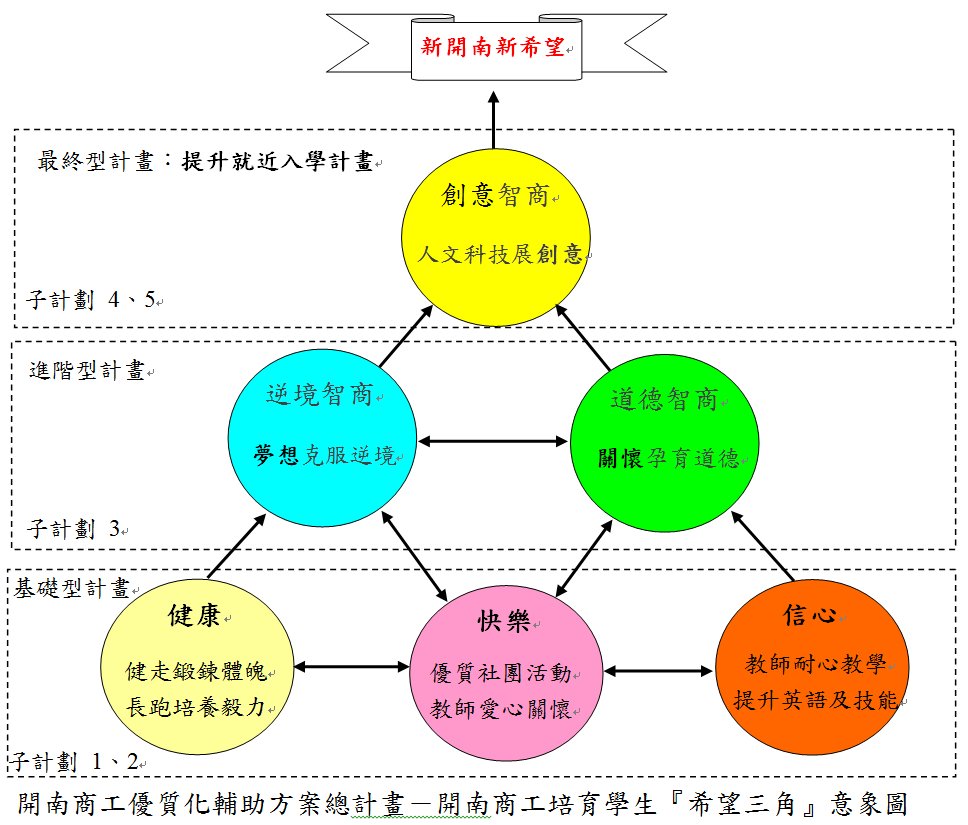 圖2-2-1開南商工培育學生『希望三角』意象圖 (二)願景說明     1.建構『健康』、『快樂』及重建『信心』的優質學習校園          (1)健康：提倡健走與慢跑讓學生健康成長。          (2)快樂：辦理國內外之社團交流活動，多給孩子有表演與交流舞台，讓孩子活出生命的色彩。          (3)信心：老師耐心教導用心關懷，讓孩子揮別學習低成就，重建學科能力，提升英語及技能能力，讓學生充滿信心再出發。     2.建構讓弱勢學生『夢想起飛』的學校        （1）夢想克服逆境：鼓勵學生發覺自己專長，並擁有自己的『夢想』，教導如何『改變自己』，才能克服逆境實現夢想，達到適性楊才目標。         (2) 關懷孕育道德：培育學生從只顧『自己』到關心『別人』的行動式的轉化教育，他的道德養成才能落實。3.建構創意型職業學校特色-提高就近入學率            在配合12年國教和高中職社區化，積極規劃本校成為社區中之指標性優質職業學校，高職工業類科以科技融入技術創意應用為主軸，商業類科以科技融入商業服務之創意應用為主軸轉型，綜合高中則以生物科技結合鄰近大學推廣科學創意應用為主軸，建構創意型職業學校為本校之特色，提高就近入學率。(三)計畫目標透過全校凝聚共識與計畫執行，校務中長程計畫預計達成下述具體目標：1.培育學生具備未來新希望的新開南人2.建立以創意特色校本位課程3.提升教師專業與關懷熱忱4.面對少子化調整有利招生策略5.營造具備人文與科技優質校園6.建置照顧弱勢學生的高關懷校園7.爭取高職優質學校認證二、執行策略與內容依照學校特色及目前狀況，規劃出以下七項具體目標方案，以處室之分項計畫為經，發展方案推動與執行為緯，兩相結合，為學校鋪陳出具有特色之五年計畫。七項具體目標方案如下：(一)培育學生具備未來新希望的新開南人(參考圖2-2-1)1.建構健康、快樂、陽光、活力的校園- (健康、快樂)(1) 建置專用社團教室                   (2) 辦理績優社團培育營   (3) 辦理校際社群交流工作坊             (4)成立志工社區服務    (5)辦理才藝選拔及音樂會                (6)成立健走及長距離路跑社團  (7)辦理校外健行活動                    (8)參與校外公益團體舉辦之路跑活動2. 提升英語及技能能力-全民英檢、乙級技能檢定-(信心)(1)辦理晨間英語廣播。          (2)推動全民英檢輔導。   (3)辦理英語各項才藝競賽。      (4)推動各科乙級技能檢定3. 推動夢想克服逆境關懷孕育品德-(逆境、道德智商)（1）辦理新生『夢想起飛』活動                  (2) 成立『激勵小站』   （3）辦理修正『不良生活作息與習慣』活動   （4）辦理『養成良好學習態度』活動（5）辦理『勵志影片觀賞與解析』活動       （6）辦理『超越自我』營隊活動（7）辦理『關懷弱勢』活動                 （8）辦理『關懷楷模選拔』活動4. 建構本校創意教學特色-(創意智商)(1) 成立創意專題教學研究會研發創意教材    (2) 全校高一高二均上創意課程。(3)辦理校內創意競賽。                    (4)協助國中推廣青少年發明展工作。(5)參加IEYI世界青少年發明展。           (6)參加國內外國際發明展。(二)建立以創意特色校本位課程1.成立為『未來想像創意推廣中心』。（1）實驗研究組為基本成員。  （2）訓練各科種子老師。（3）研討開發教材。2.建構『數位學習資訊科技平台』。（1）培養學生運用資訊做知識探索搜尋與查詢。（2）運用電子書推廣閱讀習慣。    （3）透過數位學習增加師生學習互動。3.辦理『主題探究方式之創意專題製作課程』。（1）將未來想像融入創意專題製作。   （2）重視獨創性、市場性之專題主題。（3）訓練學生團體運作方式解決問題。4.推動『務實致用-創意作品商品化推廣計畫』。（1）創意作品申請專利。   （2）創意作品商品化。  （3）創意作品行銷。 (三)提升教師專業與關懷熱忱 1.辦理教師專業評鑑。 （1）國文、英文、數學共同科目教師專業評鑑。 （2）專業科目教師專業評鑑。 2.獎勵教師帶領學生做教學相關專題研究，參加科學展。 （1）申請台北市中學生科學獎助計畫。 （2）參加台北市及全國中小學科展。   （3）參加台灣國際科展。 3.辦理教師激勵輔導機制。 （1）辦理班級經營經驗分享。 （2）辦理教學觀摩。 （3）辦理新進教師輔導機制(四)面對少子化調整有利招生策略 1.提高在校生介紹新生比率（1）訂定類科與班級流失率獎勵辦法。（2）提昇校內行政服務滿意度。（3）快速處裡學生意外事故，訂定『標準關心流程』。（4）繼續辦理在校生介紹新生及在校生弟妹就讀獎勵金。2.提升就近入學比率（1）提供就近入學獎勵金。（2）辦理『類科屬性』創意競賽邀請鄰近國中參加。（3）配合高職優質輔助計畫辦理『藝文之旅研習』活動邀請鄰近國中教師參加。3.擴充宣導管道提升學校知名度（1）建置網路『有利關鍵字』搜尋文章。（2）強化優質社團支援國中『校慶演出』。（3）努力申請『領先計畫』強化類科特色。（4）持續推動『創意發明與科學研究』，開拓國際展現空間。（5）持續推動國中各項官方活動，創意修正辦理方式。（6）拍攝學校形象廣告影片。（7）辦理「中正社大」介紹新生優惠活動。（8）獎勵『技能競賽』、『學藝競賽』活動提高學校知名度。（9）獎勵菁英班考上國立大學老師。（10）校友通訊『報導3代讀開南』。4.提高實際招生名額（1）辦理免試入學網路報名，並辦理參觀活動。（2）持續辦理提前入學報名獎勵優惠。（3）定期辦理新生介紹新生『滾動活動』。(五)營造具備人文與科技優質校園 1.建置以古董留聲機藝文展示室。 （1）古董留聲機展。     （2）懷舊唱片展。  （3）古董匾額展。2.建置校園人文展示區。 (1)校史照片展。    （2）舊農村文物展。（3）百年測量儀器展。3.建置創意作品展室室。 (1)展示歷屆科展得獎作品。   (2)展示歷屆發明展得獎作品。（3）展示歷屆美展得獎作品。4.建置綠能科技校園 (1)汰換老舊燈管       (2)建立電力節能機制    (3)建置漏水監測機制。 5. 建置安全科技校園  (1)維護監視系統      (2)建置快速無線支援系統(六)建置照顧弱勢學生的高關懷校園1.成立獎助學金。 （1）補助各項輔導費用。 （2）急難救助用。 （3）教學活動補助。2.費用分期制度。 (1)每學期註冊費分期繳交。   （2）重修費分期繳交。  （3）輔導費用分期繳交。3.心理輔導與激勵。 (1)針對生活習慣導正。        (2)針對讀書習慣導正。 （3）針對特殊個案導正。(七)爭取高職優質學校認證1.高職優質輔助計畫。 （1）學生學習。    （2）教師專業。  （3）教學設施改善。2.台北市優質學校。 (1) 學生學習。    （2）專業發展。   （3）課程發展。 (4) 校園營造。     (5) 資源統整。   （6）學校領導。(7) 行政管理。     (8) 教師教學。(八)新設餐飲、觀光產學專班(1)時代變遷與政府政策隨著近年來台灣社會的急速變遷，經濟的快速成長，科技發展日新月異，國人對生活品質的要求，也隨著財富的累積而逐漸的改變，社會大眾對於健康的要求，日趨重視，越來越多的民眾透過休閒的參與來紓解緊張的工作壓力，提昇自我與家人的健康，增進親子的關係，亦帶來了健康與生活樂趣，因此享受休閒時光，從事觀光旅遊活動，儼然已經成為21世紀人類不可或缺的生活要素。「觀光旅遊產業」是世界各國目前普遍重視的無煙囪工業，並與科技業共同被視為二十一世紀重要的明星產業。因觀光旅遊事業涵蓋的範圍極廣，為多目標綜合性的事業體，而逐漸發展成為全球最大、最具生機的產業。根據世界觀光旅遊委員會（WTTC）西元2010 年推估全球觀光旅遊產業未來十年成長情形為：觀光旅遊產業對GDP 貢獻率將自9.3%增至9.7%，觀光旅遊輸出自1.086兆美元成長至2.160兆美元，觀光旅遊投資自1.241兆美元成長至2.757兆美元，就業人數將自2.3579億人增加至3.0302億人，由此可見觀光旅遊產業在今後全球經濟發展上將扮演重要的角色。天下雜誌2012年8月份報導：以『美食新矽谷』為封面指出第三波創業潮這幾年，台灣美食從人才、技術、資金、原料到客戶，鑽石五力齊聚，形成網絡綿密的創業新矽谷。從台灣發展的歷程來看，科技是台灣第一波創業潮，網路是第二波，餐飲則是第三波。行政院在「挑戰2008：國家發展重點計劃（2002-2007）」完成重點投資「觀光客倍增計畫」後，於2009年4月起陸續推動的六大新興產業行動方案，其中亦將觀光旅遊產業列為發展重點，並推動「觀光拔尖領航方案」，盼掌握兩岸三通契機，觀光發展基金4年300億元之預算支應，預期在民國101年創造5,500億元的觀光收入（觀光外匯收益約3,000億台幣，國民旅遊增加為2,500億台幣），並帶動40萬直接、間接觀光就業人口，吸引2,000億民間投資，同時引進至少10個國際知名連鎖飯店品牌進駐台灣。而上述政策預期所帶動40萬的人力需求，對於就業市場而言，有助於容納“夕陽”產業所釋放的勞動人力，有效紓緩目前失業率不斷攀升的問題，對於近年國內因產業快速轉變，部分高科技無薪假興起，反而在觀光旅遊業呈現相對穩定的人力需求，也因就業市場的高度靈活性，在人力招聘要求上，雇主對從業人員的工作經驗、專業認可資格和學歷要求似乎相對較低，但隨者國內休閒產業專門化與環境的競爭，具備專業工作職能、優質服務態度、端正外貌與外語溝通能力等，已逐漸成為招募人才的必要條件。(2)配合教育政策產學專班成果逐年成長在此前提下，本校與技專端(致理技術學院)及產業界(福容大飯店、大板根森林渡假村國際觀光旅館)合作辦理產學合作已邁入第二年，102級15位畢業生已透過「專班甄試入學」管道直升進入致理技術學院；另，本屆高三(103級)41位學生也已通過「102學年度休閒渡假管理實務專班」申請入班甄選，本專班開辦二年來，深受家長及學生所喜愛及已具辦理經驗，103學年度招生對象除原先規劃之觀光科外，並將餐飲科亦納入辦理。(3)本校優勢與未來規畫開南商工創校於民國6年，位於臺北市最繁榮的中正特區，建校以「意氣凌駕大屯天，工商報國志彌堅」涵養學生不同凡響之「大氣」；畢業校友已有8萬多名，遍佈各行業界，目前老爺酒店、福華飯店及義美 、新東陽、郭元益等創辦人均為本校校友，對本校學生實習就業會有很大助益。未來在辦學方面會特別重視產學攜手合作，並建立4項目標：(一).提供家庭經濟弱勢學生繼續升學機會，兼顧學生升學與就業。(二).提供對於休閒旅遊產業有興趣的學生，明確升學與就業的管道。(三).高職與技專校院課程學習一貫化，避免重複學習，並縮短升學過程中學生調整適應期。(四).與優質的技專校院及合作廠商資源共享與強化策略聯盟之合作關係。達到「務實致用以縮短學用落差」、「照顧弱勢以兼顧升學及就業」 及「適性揚才以引導學生瞭解自我的性向與興趣」。貳、課程規劃一、課程規劃(一)規劃理念與原則過去五十餘年來，我國經濟發展的顯著成就，已成為舉世聞名的事實。究其原因，職業教育成功的發展，培育了無數的基層技術人力，促進我國社會繁榮安定，建設突飛猛進，經濟全面發展，產業水準不斷提升，無庸置疑的，職業教育確實居功厥偉。而綜覽職業教育發展史，課程之規劃設計與發展，更為其核心關鍵之處。政府遷臺，民國41年10月首度公布「高級工業職業學校暫行課程標準」，歷經六次修訂，課程內函由單位行業訓練課程進入群集課程、學年學分制課程。現行高職課程標準為民國87年公布，89年實施至今，技職體系各類課程內容存在重疊、無法銜接之現象。加上國民中小學九年一貫課程於91學年度實施後，為使94年度入學高職的新生，課程得以順利銜接，教育部於91年規劃完成「高級職業學校課程綱要草案」，93年修正「高級職業學校群科課程暫行綱要」，已於94年2月公布，95學年度將正式實施。檢視95課程暫行綱要以「虛群實科」的規劃方式無法滿足基層的教學需求，自97年開始參酌「後期中等教育共同核心課程」，規劃99要「實群實科」正式課程綱要，兼雇升學與就業，以學校本位精神來發展課程，建立學校特色，並以「能力本位」進行課程規劃。99學年度將正式實施之「課程綱要」是將95課程暫行綱要作微幅調整，103學年度再延用102學年度課綱。各群由同一個課程發展委員會發展課程綱要。課程綱要中的部定必修課程只規劃到群核心一般及專業科目。所以留給學校很大的辦學和課程發展空間，職校可透過這種課程彈性發揮學校辦學特色，裨益學生適性發展。學校本位課程發展是本次課程改革的最主要特色，基於學校背景分析及發展策略，本校課程規劃理念與原則為：1.兼顧社會、學生和知識基礎。2.由技職教育及學校教育目標引領規劃。3.落實能力本位教育，並進行全人教育。4.因應學習者的經驗、能力和興趣，力求適性。5.統整學術和專業課程，重視生涯發展基礎。6.加強興趣選修，提供科際整合和適性發展機會。7.兼顧現在和未來的需要，培養學生調適社會變遷的能力。(二)規劃特色培養基本學科能力：依據技職體系職校課程發展之精神，本校預定開設的課程著重於基礎學科的修習，一年級的課程大多是共同科目，培養學生基本學科能力，以奠定爾後學習之基礎發展人文與科技素養：本校的教學方針首重人文與科技兼修。在高一階段著重基本能力的奠定，除部定計算機概論為必修科目，並選修程式設計、程式語言為校訂選修科目，導引學生學習電腦科學的概念與原理、培養應用電腦解決問題的能力且奠定進一步學習電腦科學的基礎。兼顧學生升學與就業需求：學生進入學校可依據自己的學習成就、能力、興趣選擇升學或就業目標，透過課程選修，實現自己的理想。重視終身教育的理念：為因應知識的日新月異、科技的突飛猛進，本校課程之安排，著重於具有基礎性、實用性及發展性的課程；以利於學生畢業後，依其進路的實際需求，再加深加廣的學習。並積極運用社會資源與個人潛能，使其適性發展，建立生涯發展方向，並能因應社會與環境的變遷，培養終身學習能力。著重課程的銜接與統整：配合國中九年一貫課程、技職體系課程、普通高中課程綱要、綜合高中課程綱要的實施，本校課程規劃著重縱向銜接及橫向統整。二、課程發展組織與運作機制(一)組織架構組織章程：臺北市私立開南高級商工職業學校課程發展委員會組織章程94.06.29期末教務會議通過第一條 依據教育部中華民國97年2月5日台技(3)字第0940011888B號令(函) 之職業學校群科課程綱要辦理。第二條 為發展學校特色，提升教學品質，建立精緻形象，審議各群科課程配置、開課學期，課程學分數及規劃課程教學評鑑等相關事宜，特設置「職業學校課程發展委員會」(以下簡稱課發會)，為學校課程發展決策單位。第三條 課發會置主任委員一人，由校長兼任；委員二十三人，由校長聘任學校行政 代表 (教務主任、學生事務主任、實習輔導主任、總務主任、輔導主任、教 學組長、註冊組長、設備組長、實習組長、訓育組長) 九人、科主任及學科召集人十一人、教師代表一人、家長代表一人等；置執行祕書一人，由校長聘請委員(教務主任)兼任。委員為無給職，其任期一學年一任。本會得邀請學者專家、社區人士擔任諮詢委員。第四條 本會之任務如下：一、審議課程規劃相關文件、作業流程，並督導執行。二、審議課程配置、開課學期、核定時數、學分，任課教師資格、設備需求等。三、研議學校課程配置所需師資、設備、開辦年段、時數需求。四、設計規劃課程教學評鑑作業相關規範。五、每學年前一年擬定開課規劃案。六、排課模擬、師資規劃、教學設備場所等資源限制條件事宜，需移送相關單位分析其可行性後，進行說明、協調與調整工作。七、推動課程教學評鑑工作，並定期追蹤、檢討與修正。八、配合各領域課程研究小組、教學研究會，整體規劃教學與主題教學活動。第五條 本會設置課程規劃研究單位為課程研究小組、教學研究規劃單位為教學研究會。其組織與任務如次：一、課程研究小組：依學校群科、一般科目與綜合活動科目規劃設置。(一)群課程研究小組：由群內各科科主任或各教學研究會召集人組成；互推一人擔任該研究小組召集人。得邀請教務處及實習處派員出席，並得邀請一般科目課程研究小組召集人列席。(二)一般科目課程研究小組：由一般科目各領域教學研究會召集人組成；互推一人擔任該研究小組召集人。得邀請教務處派員出席，並得邀請群課程研究小組召集人列席。(三)綜合活動科目研究小組：為綜合活動科目規劃研究單位。學生事務處主任擔任召集人；由學生事務處各組組長、各課程研究小組召集人、教師會代表、家長會代表等人士組成。得邀請教務處派員出席。(四)工作任務如次：1.各課程研究小組依據部定群教育目標規劃，擬定各科教育目標、各科校訂課程之規劃(科目課程名稱、學分數、必選修之分類、先備條件、開設年段、開設流程、課程教學評鑑、教師資格與專長、設備需求、教學場所等相關資料)，送課發會審議。2.審議各教學研究會提出的課程計畫與教學計畫案。3.為維護教學品質，設計、規劃、執行與督導、推動同儕教學視導與課程教學評鑑工作。二、學科教學研究規劃單位為：各科教學研究會及各領域教學研究會由各科及各領域教師組成，各科及各領域各置召集人一人，經推選，或由校長指定科主任或教師出任。得邀請相關處室派員出席，其工作任務如次：(一)教師共同研議、規劃、檢討、修正、開設課程與教學設計。(二)審議開設課程申請，送相關課程研究小組研議。(三)規劃設計教學活動。(四)研究、發展教學方法與技術。(五)教材遴選或研發。(六)推動同儕教學視導與課程教學評鑑工作。(七)課程的研究與發展。(八)建置課程教學檔案。(九)推動教學觀摩活動。第六條 課發會每學期至少舉行委員會議乙次，必要時得召開臨時會議。第七條 課發會行政工作由教務處主辦，相關處室協辦。第八條 本章程經校務會議通過，陳報校長核定後實施，修正時亦同。2.組織架構：臺北市私立開南高級商工業職業學校課程發展組織架構(二)規劃流程及工作要項蒐集資料教育部97年公布之「職校群科課程綱要」。各課程發展中心網站資料。蒐集或製定相關表件。進行需求評估分析。訂定科教育目標及科核心能力。擬定各項章程、辦法及細則擬定校定科目設計與審查程序。(A)校定科目設計原則。(a)符合學生學習能力需求。(b)符合發展學校特色需求。(c)符合工商業界需求。(d)參考本校現有師資、設備。(B)校定科目設計與審查程序如下：        設計者提出科目名稱及科目大要                    ↓           各學科教學研究會初審                    ↓          學校課程發展委員會複審                    ↓         正式列入科目表讓學生選修參考召集學校所訂之校定科目大要，撰寫格式。擬定排課原則與方式。擬定學生選課方式。擬定補救教學施行細則。擬定重補修學分施行細則。擬定成績考查辦法補充規定。師資人力資源規劃：依全校總班級數，統計所有開課之總時數。分析統計各科教師之基本教學時數。做出各科目教師及教學時數分析表。師資人力資源供需依群屬性整合。空間資源規劃：現有空間調查：研究學校現有之空間使用屬性及使用率，作為課程設計與排課參考。需求空間調查：依據學校及中正社區大學班級數、學生數、教學時數以決定空間之需求。空間需求整合：相同群科作空間需求整合與規劃。設備資源規劃：設備資源整合提高使用率。設備新置及汰舊換新之經費預算與計劃。溝通宣導。擬定學校整體課程架構表。擬定各類課程領域開設學分數表。規劃校定必、選修科目。各科規劃小組擬定教學科目與學分數。各科規劃小組擬定各領域課程開設流程表。各科規劃小組擬定各學期開設科目表。各科規劃小組擬定教學科目時數總表。各科規劃小組、規劃不同進路選課建議表。各科規劃小組撰寫科目大要。召開課程發展委員會審議。召開校務會議。呈報教育局核備。正式實施。成效檢討、修正。三、群科歸屬表表2-3-1  台北市私立開南商工高級職業學校 群科歸屬表四、各群科課程規劃(一)科教育目標表2-4-1  台北市私立開南商工高級職業學校各科教育目標(二)校訂課程科目規劃表2-4-2-1     機械群校訂課程科目規劃表表2-4-2-2    動力機械群校訂課程科目規劃表表2-4-2-3     電機與電子群校訂課程科目規劃表表2-4-2-4     電機與電子群校訂課程科目規劃表表2-4-2-5     電機與電子群校訂課程科目規劃表表2-4-2-6     設計群校訂課程科目規劃表表2-4-2-7    商管群校訂課程科目規劃表表2-4-2-8     餐旅群校訂課程科目規劃表表-8-1     餐旅群觀光科產學專班校訂課程科目規劃表: 表2-4-2-9    餐旅群校訂課程科目規劃表表-9-1     餐旅群餐飲科產學專班校訂課程科目規劃表: (三)課程架構表表2-4-3-1  機械群機電科課程架構表103學年入學學生適用表2-4-3-2  動力機械群汽車科課程架構表103學年入學學生適用表2-4-3-3  電機與電子群電機科課程架構表103學年入學學生適用表2-4-3-4  電機與電子群電子科課程架構表103學年入學學生適用表2-4-3-5  電機與電子群資訊科課程架構表103學年入學學生適用表2-4-3-6  設計群廣告設計科課程架構表103學年入學學生適用表2-4-3-7  商管群資料處理科課程架構表103學年入學學生適用表2-4-3-8  餐旅群觀光事業科課程架構表103學年入學學生適用表-8-1  餐旅群觀光科產學專班課程架構表103學年觀光科產學專班入學學生適用表2-4-3-9  餐旅群餐飲管理科課程架構表103學年入學學生適用表-9-1  餐旅群餐飲管理科產學專班課程架構表103學年餐飲管理科產學專班入學學生適用(四)教學科目學分數及每週教學節數表2-4-4-1    機電科 教學科目與學分(節)數表103學年入學學生適用表2-4-4-1   機械群 機電科 教學科目、學分數及每週教學節數表（續）103學年度入學新生適用表2-4-4-2    汽車科 教學科目與學分(節)數表103學年度入學學生適用表-2   動力機械群 汽車科 教學科目、學分數及每週教學節數表（續）103學年度入學新生適用表2-4-4-3    電機科 教學科目與學分(節)數表103學年度入學學生適用表2-4-4-3   電機與電子群 電機科 教學科目、學分數及每週教學節數表（續）103學年度入學新生適用表2-4-4-4   電子科 教學科目與學分(節)數表103學年度入學學生適用表2-4-4-4   電機與電子群 電子科 教學科目、學分數及每週教學節數表（續）103學年度入學新生適用表2-4-4-5    資訊科 教學科目與學分(節)數表103學年度入學學生適用表2-4-4-5   電機與電子群  資訊科 教學科目、學分數及每週教學節數表（續）103學年度入學新生適用 表2-4-4-6    廣設科 教學科目與學分(節)數表103學年度入學學生適用表2-4-4-6   設計群 廣設科 教學科目、學分數及每週教學節數表（續）103學年度入學新生適用表2-4-4-7    資料處理科 教學科目與學分(節)數表103學年度入學學生適用表2-4-4-7   商業與管理群 資料處理科 教學科目、學分數及每週教學節數表（續）103學年度入學新生適用表2-4-4-8    觀光事業科 教學科目與學分(節)數表103學年度入學學生適用表2-4-4-8   餐旅群 觀光事業科 教學科目、學分數及每週教學節數表（續）103學年度入學新生適用表-8-1    觀光科產學專班 教學科目與學分(節)數表103學年觀光科產學專班入學學生適用表-8-2   餐旅群 觀光科 教學科目、學分數及每週教學節數表（續）103學年觀光科產學專班入學學生適用表2-4-4-9    餐旅群   餐飲管理科 教學科目與學分(節)數表103學年度入學學生適用表2-4-4-9  餐旅群 餐飲管理科 教學科目、學分數及每週教學節數表（續）103學年度入學學生適用表-9-1   餐旅群  餐飲管理科產學專班教學科目、學分數及每週教學節數表103學年餐飲管理科產學專班入學學生適用表-9-1   餐旅群  餐飲管理科產學專班教學科目、學分數及每週教學節數表(續)103學年餐飲管理科產學專班入學學生適用(五)開設流程表表2-4-5-1  機械群機電科 科目開設流程表類別：一般科目(含部定、校訂)類別：專業及實習科目(含部定、校訂之專業及實習、實務科目) 表2-4-5-2-1  機械群機電科 科目開設流程表類別：一般科目(含部定、校訂)表2-4-5-2  動力機械群 汽車科 科目開設流程表類別：專業及實習科目(含部定、校訂之專業及實習、實務科目) 表2-4-5-2-1  動力機械群　汽車科 科目開設流程表類別：一般科目(含部定、校訂)表2-4-4-3    電機科 教學科目與學分(節)數表類別：專業及實習科目(含部定、校訂之專業及實習、實務科目) 表2-4-5-3-1  電機電子群電機科目開設流程表（以科為單位，1科1表）類別：一般科目(含部定、校訂)表2-4-5-4  電機與電子群 電子科 科目開設流程表類別：專業及實習科目(含部定、校訂之專業及實習、實務科目)表2-4-5-4-1  電機電子群 電子科 科目開設流程表類別：一般科目(含部定、校訂)表2-4-5-5  電機與電子群 資訊科 科目開設流程表類別：專業及實習科目(含部定、校訂之專業及實習、實務科目) 表2-4-5-5-1  電機與電子群 資訊科 科目開設流程表（以科為單位，1科1表）類別：一般科目(含部定、校訂)表2-4-5-6  設計群 廣告設計科 科目開設流程表類別：專業及實習科目(含部定、校訂之專業及實習、實務科目) 表2-4-5-6-1  設計群 廣告設計科 科目開設流程表（以科為單位，1科1表）類別：一般科目(含部定、校訂)表2-4-5-7  商管群 資料處理科 科目開設流程表類別：專業及實習科目(含部定、校訂之專業及實習、實務科目) 表2-4-5-7-1  商管群資料處理科 科目開設流程表（以科為單位，1科1表）類別：一般科目(含部定、校訂)表2-4-5-8  餐旅群 觀光事業科 科目開設流程表類別：專業及實習科目(含部定、校訂之專業及實習、實務科目) 表2-4-5-8-1  餐旅群 觀光事業科 科目開設流程表類別：一般科目(含部定、校訂)類別：一般科目(含部定、校訂)表-8-2  103學年觀光科產學專班入學學生適用 科目開設流程表類別：專業及實習科目(含部定、校訂之專業及實習、實務科目) 表-8-3  103學年觀光科產學專班入學學生適用 科目開設流程表表2-4-5-9  餐旅群 餐飲管理科 科目開設流程表類別：專業及實習科目(含部定、校訂之專業及實習、實務科目) 表2-4-5-9-1  餐旅群 餐飲管理科 科目開設流程表類別：專業及實習科目(含部定、校訂之專業及實習、實務科目) 表2-4-5-9-2   103學年餐飲科產學專班入學學生適用 科目開設流程表 (六)科選課建議表(以進路為導向)表2-4-6-1  部定及校訂共同科目選課建議表(以校為單位)表2-4-6-2  專業科目(含實習實務科目)選課建議表—升學導向(以群/科為單位)表2-4-6-3  專業科目(含實習、實務)選課建議表—就業導向(以群/科為單位)叁、資源配合一、師資方面(一)一般科目教師員額表3-1-1  一般科目教師員額統計表※本校會依年度實際招生班數及教師需求做因應，如有不足時，增聘兼任教師或逐年增聘代理老師，如代理老師表現優良可改為專任教師，以逐年更換退休教師缺。(二)專業科目教師員額表3-1-2 專業科目教師員額統計表本校會依年度實際招生班數及教師需求做因應，如有不足時，會逐年增聘代理老師，如代理老師表現優良可改為專任教師，以逐年更換退休教師缺。上表各科專業課程自103年度逐年增加，本校將依年度招生情形逐年增聘各科專業教師。二、教學設施方面(一)教學設施整合規劃表3-2-1 教學設施整合規劃表(以校為單位)(二)校訂課程所需設備規劃表3-2-2-1   機械群  機電科 校訂課程所需設備規劃(以科為單位)表3-2-2-2   動力機械群  汽車科 校訂課程所需設備規劃(以科為單位)表3-2-2-3   電機與電子群  電機科 校訂課程所需設備規劃(以科為單位)表3-2-2-4   電機與電子群   電子科 校訂課程所需設備規劃(以科為單位)表3-2-2-5  電機與電子群  資訊科 校訂課程所需設備規劃(以科為單位)表3-2-2-6   設計群  廣告設計科 校訂課程所需設備規劃(以科為單位)表3-2-2-7   商管群  資料處理科 校訂課程所需設備規劃(以科為單位)表3-2-2-8   餐旅群  觀光事業科 校訂課程所需設備規劃(以科為單位)表3-2-2-9     餐旅群  餐飲管理科 校訂課程所需設備規劃(以科為單位)肆、附錄一、可能面臨問題及建議解決方案(含資源需求)(一)可能面臨問題從95暫綱到群科課程乃以學校本位課程為本，學校訂定此課程之時，須符應業界趨勢及升學期待，故升學與技能課程須並重。然有限的時間及學生素質普遍低落與不一的因素下，能否達到目標，是教育政策亟待深思之處，也是學校須努力的地方。私立學校招生班級數無法準確預知，教師授課時數較難預估，若招生不足將面臨減班、資遣等問題。群科課程之部定專業科目多規劃為專業實習，老師在評定實習成績之公正性將影響。短時間規劃符合業界、學生需求的選修課程實屬不易，尤其新科技科目教材發展更為困難。(二)解決方案鼓勵或規定專業教師須定期參加產業界、學術舉辦之研討會吸收新知，並定期作新課程研究，以力研發新課程及教材教法。召開校務發展委員會議進行學校背景分析（SWOT），進行需求評估，擬訂學校經營目標及學生能力指標，作為學校本位課程規劃及招生策略之參考。研訂資深教師退場機制解決無課老師問題。本校電子、電機、資訊；機電、汽車可作群科課程，人力及設備整合。配合年度預算及補助款逐年優先編列新課程所需之機器設備，以汰舊換新或充實機器設備。為配合本校推展專題研究，專業學科課程可結合實習課程，落實理論與實際並用，展現本校在應用科學的特色。鼓勵教師配合新課程編制教材、教具，以增進教學成效。鼓勵教師踴躍參加新課程專業知能研習，以增進教師專業知能，提升教學成效。二、課程發展委員名單表4-2-1 台北市私立開南商工職業學校101學年度課程發展委員會  委員名單三、校訂科目教學綱要(一)一般科目（以校為單位）表4-3-1-1    台北市私立開南商工職業學校 校訂科目教學綱要表4-3-1-2    台北市私立開南商工職業學校 校訂科目教學綱要表4-3-1-3    台北市私立開南商工職業學校 校訂科目教學綱要表4-3-1-4    台北市私立開南商工職業學校 校訂科目教學綱要表4-3-1-5    台北市私立開南商工職業學校 校訂科目教學綱要表4-3-1-6   台北市私立開南商工職業學校 校訂科目教學綱要表4-3-1-7    台北市私立開南商工職業學校 校訂科目教學綱要表4-3-1-8    台北市私立開南商工職業學校 校訂科目教學綱要表4-3-1-9    台北市私立開南商工職業學校 校訂科目教學綱要表4-3-1-10    台北市私立開南商工職業學校 校訂科目教學綱要表4-3-1-11    台北市私立開南商工職業學校 校訂科目教學綱要表4-3-1-12    台北市私立開南商工職業學校 校訂科目教學綱要表4-3-1-13    台北市私立開南商工職業學校 校訂科目教學綱要表4-3-1-14    台北市私立開南商工職業學校 校訂科目教學綱要表4-3-1-15    台北市私立開南商工職業學校 校訂科目教學綱要表4-3-1-16    台北市私立開南商工職業學校 校訂科目教學綱要表4-3-1-17   台北市私立開南商工職業學校 校訂科目教學綱要表4-3-1-18    台北市私立開南商工職業學校 校訂科目教學綱要表4-3-1-19    台北市私立開南商工職業學校 校訂科目教學綱要表4-3-1-20    台北市私立開南商工職業學校 校訂科目教學綱要 (二)各科專業科目（以科為單位）1.機電科表4-3-2-1-1   台北市私立開南商工職業學校 校訂科目教學綱要表4-3-2-1-2   台北市私立開南商工職業學校 校訂科目教學綱要表4-3-2-1-3   台北市私立開南商工職業學校 校訂科目教學綱要表4-3-2-1-4   台北市私立開南商工職業學校 校訂科目教學綱要表4-3-2-1-5   台北市私立開南商工職業學校 校訂科目教學綱要表4-3-2-1-6     台北市私立開南商工職業學校 校訂科目教學綱要表4-3-2-1-7     台北市私立開南商工職業學校 校訂科目教學綱要表4-3-2-1-8  台北市私立開南商工職業學校 校訂科目教學綱要表4-3-2-1-9     台北市私立開南商工職業學校 校訂科目教學綱要表4-3-2-1-10   台北市私立開南商工職業學校 校訂科目教學綱要表4-3-2-1-11   台北市私立開南商工職業學校 校訂科目教學綱要表4-3-2-1-12   台北市私立開南商工職業學校 校訂科目教學綱要表4-3-2-1-13   台北市私立開南商工職業學校 校訂科目教學綱要表4-3-2-1-14   台北市私立開南商工職業學校 校訂科目教學綱要表4-3-2-1-15   台北市私立開南商工職業學校 校訂科目教學綱要表4-3-2-1-16   台北市私立開南商工職業學校 校訂科目教學綱要表4-3-2-1-17     台北市私立開南商工職業學校 校訂科目教學綱要表4-3-2-1-18   台北市私立開南商工職業學校 校訂科目教學綱要表4-3-2-1-19   台北市私立開南商工職業學校 校訂科目教學綱要表4-3-2-1-20   台北市私立開南商工職業學校 校訂科目教學綱要表4-3-2-1-21   台北市私立開南商工職業學校 校訂科目教學綱要表4-3-2-1-22   台北市私立開南商工職業學校 校訂科目教學綱要表4-3-2-1-23   台北市私立開南商工職業學校 校訂科目教學綱要2. 汽車科表4-3-2-2-1     台北市私立開南商工職業學校 校訂科目教學綱要表4-3-2-2-2     台北市私立開南商工職業學校 校訂科目教學綱要表4-3-2-2-3     台北市私立開南商工職業學校 校訂科目教學綱要表4-3-2-2-4    台北市私立開南商工職業學校 校訂科目教學綱要表4-3-2-2-5   台北市私立開南商工職業學校 校訂科目教學綱要表4-3-2-2-6     台北市私立開南商工職業學校 校訂科目教學綱要表4-3-2-2-7     台北市私立開南商工職業學校 校訂科目教學綱要表4-3-2-2-8  台北市私立開南商工職業學校 校訂科目教學綱要表4-3-2-2-9    台北市私立開南商工職業學校 校訂科目教學綱要表4-3-2-2-10   台北市私立開南商工職業學校 校訂科目教學綱要表4-3-2-2-11     台北市私立開南商工職業學校 校訂科目教學綱要表4-3-2-2-12     台北市私立開南商工職業學校 校訂科目教學綱要表4-3-2-2-13    台北市私立開南商工職業學校 校訂科目教學綱要表4-3-2-2-14     台北市私立開南商工職業學校 校訂科目教學綱要表4-3-2-2-15     台北市私立開南商工職業學校 校訂科目教學綱要表4-3-2-2-16     台北市私立開南商工職業學校 校訂科目教學綱要表4-3-2-2-17     台北市私立開南商工職業學校 校訂科目教學綱要表4-3-2-2-18     台北市私立開南商工職業學校 校訂科目教學綱要表4-3-2-2-19     台北市私立開南商工職業學校 校訂科目教學綱要表4-3-2-2-20     台北市私立開南商工職業學校 校訂科目教學綱要表4-3-2-2-21     台北市私立開南商工職業學校 校訂科目教學綱要表4-3-2-2-22     台北市私立開南商工職業學校 校訂科目教學綱要表4-3-2-2-23     台北市私立開南商工職業學校 校訂科目教學綱要表4-3-2-2-24   台北市私立開南商工職業學校 校訂科目教學綱要表4-3-2-2-25     台北市私立開南商工職業學校 校訂科目教學綱要3.電機科表4-3-2-3-1   台北市私立開南商工職業學校 校訂科目教學綱要表4-3-2-3-2   台北市私立開南商工職業學校 校訂科目教學綱要表4-3-2-3-3   台北市私立開南商工職業學校 校訂科目教學綱要表4-3-2-3-4   台北市私立開南商工職業學校 校訂科目教學綱要表4-3-2-3-5   台北市私立開南商工職業學校 校訂科目教學綱要表4-3-2-3-6   台北市私立開南商工職業學校 校訂科目教學綱要表4-3-2-3-7   台北市私立開南商工職業學校 校訂科目教學綱要表4-3-2-3-8   台北市私立開南商工職業學校 校訂科目教學綱要表4-3-2-3-9   台北市私立開南商工職業學校 校訂科目教學綱要表4-3-2-4-10   台北市私立開南商工職業學校 校訂科目教學綱要表4-3-2-4-11   台北市私立開南商工職業學校 校訂科目教學綱要表4-3-2-3-12   台北市私立開南商工職業學校 校訂科目教學綱要4.電子科表4-3-2-4-1   台北市私立開南商工職業學校 校訂科目教學綱要表4-3-2-4-2   台北市私立開南商工職業學校 校訂科目教學綱要表4-3-2-4-3   台北市私立開南商工職業學校 校訂科目教學綱要表4-3-2-4-4   台北市私立開南商工職業學校 校訂科目教學綱要表4-3-2-4-5   台北市私立開南商工職業學校 校訂科目教學綱要表4-3-2-4-6   台北市私立開南商工職業學校 校訂科目教學綱要表4-3-2-4-7   台北市私立開南商工職業學校 校訂科目教學綱要表4-3-2-4-8   台北市私立開南商工職業學校 校訂科目教學綱要註：1.每一欄位均請填寫完整。表4-3-2-4-9   台北市私立開南商工職業學校 校訂科目教學綱要5.資訊科表4-3-2-5-1   台北市私立開南商工職業學校 校訂科目教學綱要表4-3-2-5-2   台北市私立開南商工職業學校 校訂科目教學綱要表4-3-2-5-3   台北市私立開南商工職業學校 校訂科目教學綱要表4-3-2-5-4   台北市私立開南商工職業學校 校訂科目教學綱要表4-3-2-5-5   台北市私立開南商工職業學校 校訂科目教學綱要表4-3-2-5-6   台北市私立開南商工職業學校 校訂科目教學綱要表4-3-2-5-7   台北市私立開南商工職業學校 校訂科目教學綱要6.廣設科表4-3-2-6-1   台北市私立開南商工職業學校 校訂科目教學綱要表4-3-2-6-2   台北市私立開南商工職業學校 校訂科目教學綱要表4-3-3-6-3     台北市私立開南商工職業學校 校訂科目教學綱要表4-3-3-6-4     台北市私立開南商工職業學校 校訂科目教學綱要表4-3-3-6-5     台北市私立開南商工職業學校 校訂科目教學綱要表4-3-3-6-6     台北市私立開南商工職業學校 校訂科目教學綱要表4-3-3-6-7     台北市私立開南商工職業學校 校訂科目教學綱要表4-3-3-6-8     台北市私立開南商工職業學校 校訂科目教學綱要表4-3-3-6-9     台北市私立開南商工職業學校 校訂科目教學綱要表4-3-3-6-10     台北市私立開南商工職業學校 校訂科目教學綱要7.資料處理科表4-3-2-7-1   台北市私立開南商工職業學校 校訂科目教學綱要表4-3-2-7-2   台北市私立開南商工職業學校 校訂科目教學綱要表4-3-2-7-3   台北市私立開南商工職業學校 校訂科目教學綱要8.觀光事業科表4-3-2-8-1   台北市私立開南商工職業學校 校訂科目教學綱要表4-3-2-8-2   台北市私立開南商工職業學校 校訂科目教學綱要表4-3-2-8-3   台北市私立開南商工職業學校 校訂科目教學綱要表4-3-2-8-4   台北市私立開南商工職業學校 校訂科目教學綱要表4-3-2-8-5   台北市私立開南商工職業學校 校訂科目教學綱要表4-3-2-8-6   台北市私立開南商工職業學校 校訂科目教學綱要表4-3-2-8-7   台北市私立開南商工職業學校 校訂科目教學綱要表4-3-2-8-8   台北市私立開南商工職業學校 校訂科目教學綱要表4-3-2-8-9   台北市私立開南商工職業學校 校訂科目教學綱要表4-3-2-8-10   台北市私立開南商工職業學校 校訂科目教學綱要表4-3-2-8-11   台北市私立開南商工職業學校 校訂科目教學綱要表4-3-2-8-12   台北市私立開南商工職業學校 校訂科目教學綱要表4-3-2-8-13   台北市私立開南商工職業學校 校訂科目教學綱要9 .餐飲管理科表4-3-2-9-1    台北市私立開南商工職業學校 校訂科目教學綱要表4-3-2-9-2  台北市私立開南商工職業學校 校訂科目教學綱要表4-3-2-9-3   台北市私立開南商工職業學校 校訂科目教學綱要表4-3-2-9-4   台北市私立開南商工職業學校 校訂科目教學綱要表4-3-2-9-5    台北市私立開南商工職業學校 校訂科目教學綱要表4-3-2-9-6   台北市私立開南商工職業學校 校訂科目教學綱要表4-3-2-9-7    台北市私立開南商工職業學校 校訂科目教學綱要表4-3-2-9-8    台北市私立開南商工職業學校 校訂科目教學綱要表4-3-2-9-9  台北市私立開南商工職業學校 校訂科目教學綱要表4-3-2-9-10   台北市私立開南商工職業學校 校訂科目教學綱要表4-3-2-9-11   台北市私立開南商工職業學校 校訂科目教學綱要(三)各科實習科目（以科為單位）       1.機電科表4-3-3-1-1   台北市私立開南商工職業學校 校訂科目教學綱要表4-3-3-1-2     台北市私立開南商工職業學校 校訂科目教學綱要表4-3-3-1-3   台北市私立開南商工職業學校 校訂科目教學綱要表4-3-3-1-4     台北市私立開南商工職業學校 校訂科目教學綱要表4-3-3-1-5   台北市私立開南商工職業學校 校訂科目教學綱要表4-3-3-1-6   台北市私立開南商工職業學校 校訂科目教學綱要表4-3-3-1-7   台北市私立開南商工職業學校 校訂科目教學綱要表4-3-3-1-8   台北市私立開南商工職業學校 校訂科目教學綱要表4-3-3-1-9     台北市私立開南商工職業學校 校訂科目教學綱要表4-3-3-1-10     台北市私立開南商工職業學校 校訂科目教學綱要2. 汽車科表4-3-3-2-1    台北市私立開南商工職業學校 校訂科目教學綱要表4-3-3-2-2    台北市私立開南商工職業學校 校訂科目教學綱要表4-3-3-2-3     台北市私立開南商工職業學校 校訂科目教學綱要表4-3-3-2-4    台北市私立開南商工職業學校 校訂科目教學綱要表4-3-3-2-5    台北市私立開南商工職業學校 校訂科目教學綱要表4-3-3-2-6    台北市私立開南商工職業學校 校訂科目教學綱要表4-3-3-2-7    台北市私立開南商工職業學校 校訂科目教學綱要表4-3-3-2-8    台北市私立開南商工職業學校 校訂科目教學綱要表4-3-3-2-9     台北市私立開南商工職業學校 校訂科目教學綱要表4-3-3-2-10   台北市私立開南商工職業學校 校訂科目教學綱要表4-3-3-2-11    台北市私立開南商工職業學校 校訂科目教學綱要表4-3-3-2-12    台北市私立開南商工職業學校 校訂科目教學綱要表4-3-3-2-13     台北市私立開南商工職業學校 校訂科目教學綱要3. 電機科表4-3-3-3-1     台北市私立開南商工職業學校 校訂科目教學綱要表4-3-3-3-2     台北市私立開南商工職業學校 校訂科目教學綱要表4-3-3-3-3     台北市私立開南商工職業學校 校訂科目教學綱要表4-3-3-3-4     台北市私立開南商工職業學校 校訂科目教學綱要表4-3-3-3-5   台北市私立開南商工職業學校 校訂科目教學綱要表4-3-3-3-6     台北市私立開南商工職業學校 校訂科目教學綱要表4-3-3-3-7     台北市私立開南商工職業學校 校訂科目教學綱要表4-3-3-3-8     台北市私立開南商工職業學校 校訂科目教學綱要表4-3-3-3-9     台北市私立開南商工職業學校 校訂科目教學綱要表4-3-3-3-10     台北市私立開南商工職業學校 校訂科目教學綱要4. 電子科表4-3-3-4-1     台北市私立開南商工職業學校 校訂科目教學綱要表4-3-3-4-2    台北市私立開南商工職業學校 校訂科目教學綱要表4-3-3-4-3     台北市私立開南商工職業學校 校訂科目教學綱要表4-3-3-4-4     台北市私立開南商工職業學校 校訂科目教學綱要表4-3-3-4-5     台北市私立開南商工職業學校 校訂科目教學綱要表4-3-3-4-6     台北市私立開南商工職業學校 校訂科目教學綱要表4-3-3-4-7     台北市私立開南商工職業學校 校訂科目教學綱要表4-3-3-4-8     台北市私立開南商工職業學校 校訂科目教學綱要表4-3-3-4-9     台北市私立開南商工職業學校 校訂科目教學綱要表4-3-3-4-10     台北市私立開南商工職業學校 校訂科目教學綱要表4-3-3-4-11     台北市私立開南商工職業學校 校訂科目教學綱要表4-3-3-4-12     台北市私立開南商工職業學校 校訂科目教學綱要表4-3-2-4-13   台北市私立開南商工職業學校 校訂科目教學綱要表4-3-3-4-14     台北市私立開南商工職業學校 校訂科目教學綱要5. 資訊科表4-3-3-5-1     台北市私立開南商工職業學校 校訂科目教學綱要表4-3-3-5-2     台北市私立開南商工職業學校 校訂科目教學綱要表4-3-3-5-3     台北市私立開南商工職業學校 校訂科目教學綱要表4-3-3-5-4     台北市私立開南商工職業學校 校訂科目教學綱要表4-3-3-5-5     台北市私立開南商工職業學校 校訂科目教學綱要表4-3-3-5-6     台北市私立開南商工職業學校 校訂科目教學綱要表4-3-3-5-7     台北市私立開南商工職業學校 校訂科目教學綱要表4-3-3-5-8     台北市私立開南商工職業學校 校訂科目教學綱要表4-3-3-5-9     台北市私立開南商工職業學校 校訂科目教學綱要表4-3-3-5-10     台北市私立開南商工職業學校 校訂科目教學綱要表4-3-3-5-11     台北市私立開南商工職業學校 校訂科目教學綱要表4-3-3-5-12     台北市私立開南商工職業學校 校訂科目教學綱要表4-3-3-5-13     台北市私立開南商工職業學校 校訂科目教學綱要表4-3-3-5-14     台北市私立開南商工職業學校 校訂科目教學綱要表4-3-3-5-15     台北市私立開南商工職業學校 校訂科目教學綱要6. 廣設科表4-3-3-6-1     台北市私立開南商工職業學校 校訂科目教學綱要表4-3-3-6-2     台北市私立開南商工職業學校 校訂科目教學綱要表4-3-3-6-3     台北市私立開南商工職業學校 校訂科目教學綱要表4-3-3-6-4     台北市私立開南商工職業學校 校訂科目教學綱要表4-3-3-6-5    台北市私立開南商工職業學校 校訂科目教學綱要表4-3-3-6-6     台北市私立開南商工職業學校 校訂科目教學綱要表4-3-3-6-7     台北市私立開南商工職業學校 校訂科目教學綱要表4-3-3-6-8     台北市私立開南商工職業學校 校訂科目教學綱要表4-3-3-6-9     台北市私立開南商工職業學校 校訂科目教學綱要表4-3-3-6-10     台北市私立開南商工職業學校 校訂科目教學綱要表4-3-3-6-11     台北市私立開南商工職業學校 校訂科目教學綱要表4-3-3-6-12     台北市私立開南商工職業學校 校訂科目教學綱要表4-3-3-6-13     台北市私立開南商工職業學校 校訂科目教學綱要表4-3-3-6-14     台北市私立開南商工職業學校 校訂科目教學綱要表4-3-3-6-15     台北市私立開南商工職業學校 校訂科目教學綱要表4-3-3-6-16     台北市私立開南商工職業學校 校訂科目教學綱要表4-3-3-6-17    台北市私立開南商工職業學校 校訂科目教學綱要表4-3-3-6-18    台北市私立開南商工職業學校 校訂科目教學綱要表4-3-3-6-19     台北市私立開南商工職業學校 校訂科目教學綱要表4-3-3-6-20     台北市私立開南商工職業學校 校訂科目教學綱要表4-3-3-6-21     台北市私立開南商工職業學校 校訂科目教學綱要表4-3-3-6-22     台北市私立開南商工職業學校 校訂科目教學綱要表4-3-3-6-23     台北市私立開南商工職業學校 校訂科目教學綱要7. 資料處理科表4-3-3-7-1     台北市私立開南商工職業學校 校訂科目教學綱要表4-3-3-7-2     台北市私立開南商工職業學校 校訂科目教學綱要表4-3-3-7-3     台北市私立開南商工職業學校 校訂科目教學綱要表4-3-3-7-4     台北市私立開南商工職業學校 校訂科目教學綱要表4-3-3-7-5     台北市私立開南商工職業學校 校訂科目教學綱要表4-3-3-7-6     台北市私立開南商工職業學校 校訂科目教學綱要表4-3-3-7-7     台北市私立開南商工職業學校 校訂科目教學綱要表4-3-3-7-8     台北市私立開南商工職業學校 校訂科目教學綱要表4-3-3-7-9     台北市私立開南商工職業學校 校訂科目教學綱要表4-3-3-7-10     台北市私立開南商工職業學校 校訂科目教學綱要表4-3-3-7-11     台北市私立開南商工職業學校 校訂科目教學綱要表4-3-3-7-12    台北市私立開南商工職業學校 校訂科目教學綱要表4-3-3-7-13     台北市私立開南商工職業學校 校訂科目教學綱要表4-3-3-7-14     台北市私立開南商工職業學校 校訂科目教學綱要表4-3-3-7-15     台北市私立開南商工職業學校 校訂科目教學綱要表4-3-3-7-16     台北市私立開南商工職業學校 校訂科目教學綱要8. 觀光事業科表4-3-3-8-1     台北市私立開南商工職業學校 校訂科目教學綱要表4-3-3-8-2     台北市私立開南商工職業學校 校訂科目教學綱要表4-3-3-8-3     台北市私立開南商工職業學校 校訂科目教學綱要表4-3-3-8-4     台北市私立開南商工職業學校 校訂科目教學綱要表4-3-3-8-5     台北市私立開南商工職業學校 校訂科目教學綱要表4-3-3-8-6     台北市私立開南商工職業學校 校訂科目教學綱要表4-3-3-8-7     台北市私立開南商工職業學校 校訂科目教學綱要表4-3-3-8-8     台北市私立開南商工職業學校 校訂科目教學綱要表4-3-3-8-9     台北市私立開南商工職業學校 校訂科目教學綱要表4-3-3-8-10     台北市私立開南商工職業學校 校訂科目教學綱要表4-3-3-8-11     台北市私立開南商工職業學校 校訂科目教學綱要表4-3-3-8-12     台北市私立開南商工職業學校 校訂科目教學綱要  表4-3-3-8-13     台北市私立開南商工職業學校 校訂科目教學綱要表4-3-3-8-14台北市私立開南商工職業學校 校訂科目教學綱要表4-3-3-8-15台北市私立開南商工職業學校 校訂科目教學綱要表4-3-3-8-16   台北市私立開南商工職業學校 校訂科目教學綱要9. 餐飲管理科表4-3-3-9-1    台北市私立開南商工職業學校 校訂科目教學綱要表4-3-3-9-2  台北市私立開南商工職業學校 校訂科目教學綱要表4-3-3-9-3    台北市私立開南商工職業學校 校訂科目教學綱要表4-3-3-9-4   台北市私立開南商工職業學校 校訂科目教學綱要表4-3-3-9-5    台北市私立開南商工職業學校 校訂科目教學綱要表4-3-3-9-6  台北市私立開南商工職業學校 校訂科目教學綱要表4-3-3-9-7  台北市私立開南商工職業學校 校訂科目教學綱要表4-3-3-9-8  台北市私立開南商工職業學校 校訂科目教學綱要表4-3-3-9-9  台北市私立開南商工職業學校 校訂科目教學綱要表4-3-3-9-10  台北市私立開南商工職業學校 校訂科目教學綱要表4-3-3-9-11 台北市私立開南商工職業學校 校訂科目教學綱要表4-3-3-9-12 台北市私立開南商工職業學校 校訂科目教學綱要表4-3-3-9-13  台北市私立開南商工職業學校 校訂科目教學綱要表4-3-3-9-14  台北市私立開南商工職業學校 校訂科目教學綱要表4-3-3-9-15 台北市私立開南商工職業學校 校訂科目教學綱要表4-3-3-9-16 台北市私立開南商工職業學校 校訂科目教學綱要表4-3-3-9-17  台北市私立開南商工職業學校 校訂科目教學綱要表4-3-3-9-18  台北市私立開南商工職業學校 校訂科目教學綱要表4-3-3-9-19 台北市私立開南商工職業學校 校訂科目教學綱要表4-3-3-9-20 台北市私立開南商工職業學校 校訂科目教學綱要表4-3-3-9-21  台北市私立開南商工職業學校 校訂科目教學綱要表4-3-3-9-22 台北市私立開南商工職業學校 校訂科目教學綱要群別科別班級數(班)學生數(人)機械群機電科     3班   75人合計1科     3班    75人動力機械群汽車科     7班   292人合計1科     7班   292人電機電子群電機類電機科     6班   205人合計1科     6班  205人電機電子群電子類電子科     3班   76人電機電子群電子類資訊科     7班  251人合計2科    10班    327人設計群廣告設計科     5班    216人合計1科     5班    216人商管群資料處理科    3班  108人合計1科    3班   108人餐旅群觀光事業科    10班    432人餐旅群餐飲管理科   3班   151人合計1科    11班    583人總   計8科46班1938人因素優勢劣勢機會威脅策略地理環境交通便利臨近有台大醫學院、法商學院、成功高中等優質學府學校後門直達台大急診室學生健康有保障位處非住宅社區不利就近入學社區中均為國中明星學校就讀私立高職意願較低（PR值高）實施高中職社區化時，本校是中正區唯一的高職高齡化社會使本校辦理之中正社區大學人數逐年增加捷運路線增加後交通便利優勢喪失實施高中職社區化時，新北市學生會減少運用臨近大學資源，加強與其合作提升學校資源整合增加與成功高中社團互動學校規模教室圍繞操場開闊無死角校園安全有保障建築圍繞操場視野開闊舒坦土地是國有財產局的若要做地上建物增建或改建程序較繁複私立學校法有利與周邊科技大學做資源整合每年龐大租金影響學校經費運用結合社區大學課程擴大教室空間使用硬體設備除一般設備外，為加強科學及創意發明設有特殊實驗室(生物技術與奈米)設備承辦中正社區大學設備資源共享多科少班各科設備資源擴充所需經費龐大優質化專案補助使設備更新師生獲益因資深教師多人事費較龐大，影響設備更新預算逐年編列預算改善都市中心車輛往來噪音隔音設備師資結構多位資深教師準備退休可讓學校再聘年輕有活力師資新血年輕教師經驗有待提升年輕教師犧牲奉獻精神較缺乏優質化經驗中推動年輕教師熱誠年輕教師體力較優有助師生互動年輕教師流動率高年輕教師教育熱誠有待調整辦理經驗分享活動讓全校性教師學習，一邊教導一邊凝聚教學共識學生素質程度普遍低落，補救教學較好辦理補救教學過後成績會有顯著進步普遍學生沒有良好學習習慣與態度學生學科自信心不足較不接受補救教學從優質化學科能力提升及生活教育改變學生習慣會有顯著進步補救教學須耗費大量師資人力是教師耐心、愛心與毅力一大考驗多辦學生的社團活動凝聚向心力再推讀書學習態度的補救教學家庭背景大部分均為中下階層，不會干涉學校教學與管教策略家長資源較缺乏弱勢家庭比率高家長信賴學校教學及管教方法各項活動推動無阻力學生牽動家長比率較高，不適應學生流失率較高改變學生學習態度與習慣從關懷孕育良好品德因學生的改變也改變他的家庭行政人員校內職員均為資深人員向心力強，學校認同高校內職員非公務人員特考體系聘任，行政能力較弱藉由少子化招生困難調整職務或淘汰行政能力較弱人員部分資深人員讓師生感受官僚心態教育宣導消除官僚心態訓練提升行政能力鄰近產業立法院行政院喜來登飯店新光三越百貨與凱薩大飯店台大醫學院台大醫學非住宅區，因而就近入學子將更少借優質化專案經費與鄰近高中、大學台大醫學院等學術交流指導工業類學生工廠參觀實習較不方便運用本校創意與科學發明專利吸引廠商進行商品化合作，讓學生有機會學習更多技術適用學校類別群   別科   別工業類機械群機電科工業類動力機械群汽車科工業類電機與電子群電機科工業類電機與電子群電子科工業類電機與電子群資訊科商業類設計群廣告設計科商業類商管群資料處理科商業類餐旅群觀光事業科商業類餐旅群餐飲管理科科別科教育目標機電科1.培育結合機械、電子、電機、電腦等跨領域知識進行技術創新的機電整合人才。2.發展整合性的精密機電研究領域，培養完整工程概念與分析能力的科技人才。3.指導多元化吸收不同領域的知識，培育重視人文關懷的科技人才。汽車科1.培養學生具備動力機械群共同核心能力，並為相關專業領域之學習或高一層級專業知能之進修奠定基礎。2.培養健全動力機械相關產業之初級技術人才，能擔任動力機械領域有關裝配、操作、保養及基本修護等技術服務工作。3.各校應依據職業學校教育目標、群教育目標、學校特色、產業與學生需求等條件，訂定明確之科教育目標。電機科1.傳授電機技術之基本知識。2.訓練電機技術之基本技能。3.培育電機技術相關實務工作之再進修能力。4.養成良好的安全工作習慣。電子科1.傳授電子技術之基本知識。2.訓練電子技術之基本技能。3.培育電子技術相關實務工作之再進修能力。4.養成良好的安全工作習慣。資訊科1.傳授資訊技術之基本知識。2.訓練資訊技術之基本技能。3.培育資訊技術相關實務工作之再進修能力。4.養成良好的安全工作習慣。廣告設計科1.廣告設計科以培育廣告設計基層技術人才為目標。2.傳授有關廣告設計之實用技術與基本知識，培養商品促銷與視覺傳達等相關之設計與製作知能。3.培養創意發想及執行之能力。4.認識各種廣告媒體特性及培養廣告品製作之能力。5.培養使用電腦科技執行設計之能力。6.培養繼續進修能力及設計職場實務工作能力。資料處理科1.輔導報考乙、丙級檢定，培養資訊軟體及管理所需之初級技術人才。2.培養資料蒐集、處理、分析及操作商業資訊系統之應用知能。3.輔導升學課程並提昇人文素養，以奠定繼續升學或進修之基礎。觀光事業科1.培養學生具備餐旅群共同核心能力，並為相關專業領域之學習或高一層級專業知能之進修奠定基礎。2.培養健全之餐旅相關產業之初級技術人員，能擔任餐旅領域有關具備敬業、負責、勤奮、合作等職業道德及良好安全工作習慣。餐飲管理科1.傳授學生有關餐飲製備、服務與技術之基本知識和實用技能並取得技術士執照。2.教育學生重視餐飲衛生、安全及健康的理念。3.與業界合作提升專業技術，以迎合時代潮流。4.理論與技術結合並兼顧學生就業能力與升學之需求。5.培養學生負責、守法、律己、勤奮工作、熱忱態度。6.重視情意教育，並培養學生能欣賞各國飲食文化，發展精緻文化的能力。 7.建立社會關懷及感恩回饋的正確觀念。群別科別一般能力專業能力相對應校訂科目相對應校訂科目群別科別一般能力專業能力科目名稱學分數機械群機電科1.生活適應及未來學習之基礎能力。具備解決問題及調適情緒之能力。啟迪尊重生命之意識。奠定生涯發展之基本能力。養成終身學習之態度。具有未來學習技術之英語及資訊應用能力。2.人文素養及職業道德。陶冶人文基本素養。養成尊重差異之態度。培養同儕學習之能力。涵養敬業樂群之精神。3.公民資質及社會服務之基本能力。深植積極進取之觀念。培養自我表達及人際關係處理之技巧。陶冶民主法治之素養。養成樂於服務社會之態度。         增進國際瞭解之能力。具備機具設備操作之能力。具備機械識圖與製圖之能力。具備檢驗與量測之能力。具備機械加工與製造之能力。具備機電系統操作及維護之能力。培養多元進修之能力。機械製造1-1.2-44機械群機電科1.生活適應及未來學習之基礎能力。具備解決問題及調適情緒之能力。啟迪尊重生命之意識。奠定生涯發展之基本能力。養成終身學習之態度。具有未來學習技術之英語及資訊應用能力。2.人文素養及職業道德。陶冶人文基本素養。養成尊重差異之態度。培養同儕學習之能力。涵養敬業樂群之精神。3.公民資質及社會服務之基本能力。深植積極進取之觀念。培養自我表達及人際關係處理之技巧。陶冶民主法治之素養。養成樂於服務社會之態度。         增進國際瞭解之能力。具備機具設備操作之能力。具備機械識圖與製圖之能力。具備檢驗與量測之能力。具備機械加工與製造之能力。具備機電系統操作及維護之能力。培養多元進修之能力。機件原理1-3.3-44機械群機電科1.生活適應及未來學習之基礎能力。具備解決問題及調適情緒之能力。啟迪尊重生命之意識。奠定生涯發展之基本能力。養成終身學習之態度。具有未來學習技術之英語及資訊應用能力。2.人文素養及職業道德。陶冶人文基本素養。養成尊重差異之態度。培養同儕學習之能力。涵養敬業樂群之精神。3.公民資質及社會服務之基本能力。深植積極進取之觀念。培養自我表達及人際關係處理之技巧。陶冶民主法治之素養。養成樂於服務社會之態度。         增進國際瞭解之能力。具備機具設備操作之能力。具備機械識圖與製圖之能力。具備檢驗與量測之能力。具備機械加工與製造之能力。具備機電系統操作及維護之能力。培養多元進修之能力。機械力學1-3.2-24機械群機電科1.生活適應及未來學習之基礎能力。具備解決問題及調適情緒之能力。啟迪尊重生命之意識。奠定生涯發展之基本能力。養成終身學習之態度。具有未來學習技術之英語及資訊應用能力。2.人文素養及職業道德。陶冶人文基本素養。養成尊重差異之態度。培養同儕學習之能力。涵養敬業樂群之精神。3.公民資質及社會服務之基本能力。深植積極進取之觀念。培養自我表達及人際關係處理之技巧。陶冶民主法治之素養。養成樂於服務社會之態度。         增進國際瞭解之能力。具備機具設備操作之能力。具備機械識圖與製圖之能力。具備檢驗與量測之能力。具備機械加工與製造之能力。具備機電系統操作及維護之能力。培養多元進修之能力。機械材料2-2.3-44機械群機電科1.生活適應及未來學習之基礎能力。具備解決問題及調適情緒之能力。啟迪尊重生命之意識。奠定生涯發展之基本能力。養成終身學習之態度。具有未來學習技術之英語及資訊應用能力。2.人文素養及職業道德。陶冶人文基本素養。養成尊重差異之態度。培養同儕學習之能力。涵養敬業樂群之精神。3.公民資質及社會服務之基本能力。深植積極進取之觀念。培養自我表達及人際關係處理之技巧。陶冶民主法治之素養。養成樂於服務社會之態度。         增進國際瞭解之能力。具備機具設備操作之能力。具備機械識圖與製圖之能力。具備檢驗與量測之能力。具備機械加工與製造之能力。具備機電系統操作及維護之能力。培養多元進修之能力。製圖實習1-2.2-36機械群機電科1.生活適應及未來學習之基礎能力。具備解決問題及調適情緒之能力。啟迪尊重生命之意識。奠定生涯發展之基本能力。養成終身學習之態度。具有未來學習技術之英語及資訊應用能力。2.人文素養及職業道德。陶冶人文基本素養。養成尊重差異之態度。培養同儕學習之能力。涵養敬業樂群之精神。3.公民資質及社會服務之基本能力。深植積極進取之觀念。培養自我表達及人際關係處理之技巧。陶冶民主法治之素養。養成樂於服務社會之態度。         增進國際瞭解之能力。具備機具設備操作之能力。具備機械識圖與製圖之能力。具備檢驗與量測之能力。具備機械加工與製造之能力。具備機電系統操作及維護之能力。培養多元進修之能力。機械基礎實習Ⅰ1-1.3-33機械群機電科1.生活適應及未來學習之基礎能力。具備解決問題及調適情緒之能力。啟迪尊重生命之意識。奠定生涯發展之基本能力。養成終身學習之態度。具有未來學習技術之英語及資訊應用能力。2.人文素養及職業道德。陶冶人文基本素養。養成尊重差異之態度。培養同儕學習之能力。涵養敬業樂群之精神。3.公民資質及社會服務之基本能力。深植積極進取之觀念。培養自我表達及人際關係處理之技巧。陶冶民主法治之素養。養成樂於服務社會之態度。         增進國際瞭解之能力。具備機具設備操作之能力。具備機械識圖與製圖之能力。具備檢驗與量測之能力。具備機械加工與製造之能力。具備機電系統操作及維護之能力。培養多元進修之能力。機械電學實習1-1.3-33機械群機電科1.生活適應及未來學習之基礎能力。具備解決問題及調適情緒之能力。啟迪尊重生命之意識。奠定生涯發展之基本能力。養成終身學習之態度。具有未來學習技術之英語及資訊應用能力。2.人文素養及職業道德。陶冶人文基本素養。養成尊重差異之態度。培養同儕學習之能力。涵養敬業樂群之精神。3.公民資質及社會服務之基本能力。深植積極進取之觀念。培養自我表達及人際關係處理之技巧。陶冶民主法治之素養。養成樂於服務社會之態度。         增進國際瞭解之能力。具備機具設備操作之能力。具備機械識圖與製圖之能力。具備檢驗與量測之能力。具備機械加工與製造之能力。具備機電系統操作及維護之能力。培養多元進修之能力。基本電學1-33機械群機電科1.生活適應及未來學習之基礎能力。具備解決問題及調適情緒之能力。啟迪尊重生命之意識。奠定生涯發展之基本能力。養成終身學習之態度。具有未來學習技術之英語及資訊應用能力。2.人文素養及職業道德。陶冶人文基本素養。養成尊重差異之態度。培養同儕學習之能力。涵養敬業樂群之精神。3.公民資質及社會服務之基本能力。深植積極進取之觀念。培養自我表達及人際關係處理之技巧。陶冶民主法治之素養。養成樂於服務社會之態度。         增進國際瞭解之能力。具備機具設備操作之能力。具備機械識圖與製圖之能力。具備檢驗與量測之能力。具備機械加工與製造之能力。具備機電系統操作及維護之能力。培養多元進修之能力。氣壓實習1-1.3-53機械群機電科1.生活適應及未來學習之基礎能力。具備解決問題及調適情緒之能力。啟迪尊重生命之意識。奠定生涯發展之基本能力。養成終身學習之態度。具有未來學習技術之英語及資訊應用能力。2.人文素養及職業道德。陶冶人文基本素養。養成尊重差異之態度。培養同儕學習之能力。涵養敬業樂群之精神。3.公民資質及社會服務之基本能力。深植積極進取之觀念。培養自我表達及人際關係處理之技巧。陶冶民主法治之素養。養成樂於服務社會之態度。         增進國際瞭解之能力。具備機具設備操作之能力。具備機械識圖與製圖之能力。具備檢驗與量測之能力。具備機械加工與製造之能力。具備機電系統操作及維護之能力。培養多元進修之能力。電腦輔助繪圖實習1-2.2-36機械群機電科1.生活適應及未來學習之基礎能力。具備解決問題及調適情緒之能力。啟迪尊重生命之意識。奠定生涯發展之基本能力。養成終身學習之態度。具有未來學習技術之英語及資訊應用能力。2.人文素養及職業道德。陶冶人文基本素養。養成尊重差異之態度。培養同儕學習之能力。涵養敬業樂群之精神。3.公民資質及社會服務之基本能力。深植積極進取之觀念。培養自我表達及人際關係處理之技巧。陶冶民主法治之素養。養成樂於服務社會之態度。         增進國際瞭解之能力。具備機具設備操作之能力。具備機械識圖與製圖之能力。具備檢驗與量測之能力。具備機械加工與製造之能力。具備機電系統操作及維護之能力。培養多元進修之能力。專題製作1-1.2-64機械群機電科1.生活適應及未來學習之基礎能力。具備解決問題及調適情緒之能力。啟迪尊重生命之意識。奠定生涯發展之基本能力。養成終身學習之態度。具有未來學習技術之英語及資訊應用能力。2.人文素養及職業道德。陶冶人文基本素養。養成尊重差異之態度。培養同儕學習之能力。涵養敬業樂群之精神。3.公民資質及社會服務之基本能力。深植積極進取之觀念。培養自我表達及人際關係處理之技巧。陶冶民主法治之素養。養成樂於服務社會之態度。         增進國際瞭解之能力。具備機具設備操作之能力。具備機械識圖與製圖之能力。具備檢驗與量測之能力。具備機械加工與製造之能力。具備機電系統操作及維護之能力。培養多元進修之能力。自動控制1-33機械群機電科1.生活適應及未來學習之基礎能力。具備解決問題及調適情緒之能力。啟迪尊重生命之意識。奠定生涯發展之基本能力。養成終身學習之態度。具有未來學習技術之英語及資訊應用能力。2.人文素養及職業道德。陶冶人文基本素養。養成尊重差異之態度。培養同儕學習之能力。涵養敬業樂群之精神。3.公民資質及社會服務之基本能力。深植積極進取之觀念。培養自我表達及人際關係處理之技巧。陶冶民主法治之素養。養成樂於服務社會之態度。         增進國際瞭解之能力。具備機具設備操作之能力。具備機械識圖與製圖之能力。具備檢驗與量測之能力。具備機械加工與製造之能力。具備機電系統操作及維護之能力。培養多元進修之能力。微處理機1-1.3-33機械群機電科1.生活適應及未來學習之基礎能力。具備解決問題及調適情緒之能力。啟迪尊重生命之意識。奠定生涯發展之基本能力。養成終身學習之態度。具有未來學習技術之英語及資訊應用能力。2.人文素養及職業道德。陶冶人文基本素養。養成尊重差異之態度。培養同儕學習之能力。涵養敬業樂群之精神。3.公民資質及社會服務之基本能力。深植積極進取之觀念。培養自我表達及人際關係處理之技巧。陶冶民主法治之素養。養成樂於服務社會之態度。         增進國際瞭解之能力。具備機具設備操作之能力。具備機械識圖與製圖之能力。具備檢驗與量測之能力。具備機械加工與製造之能力。具備機電系統操作及維護之能力。培養多元進修之能力。力學進階1-3.2-22機械群機電科1.生活適應及未來學習之基礎能力。具備解決問題及調適情緒之能力。啟迪尊重生命之意識。奠定生涯發展之基本能力。養成終身學習之態度。具有未來學習技術之英語及資訊應用能力。2.人文素養及職業道德。陶冶人文基本素養。養成尊重差異之態度。培養同儕學習之能力。涵養敬業樂群之精神。3.公民資質及社會服務之基本能力。深植積極進取之觀念。培養自我表達及人際關係處理之技巧。陶冶民主法治之素養。養成樂於服務社會之態度。         增進國際瞭解之能力。具備機具設備操作之能力。具備機械識圖與製圖之能力。具備檢驗與量測之能力。具備機械加工與製造之能力。具備機電系統操作及維護之能力。培養多元進修之能力。氣壓控制1-5.3-12機械群機電科1.生活適應及未來學習之基礎能力。具備解決問題及調適情緒之能力。啟迪尊重生命之意識。奠定生涯發展之基本能力。養成終身學習之態度。具有未來學習技術之英語及資訊應用能力。2.人文素養及職業道德。陶冶人文基本素養。養成尊重差異之態度。培養同儕學習之能力。涵養敬業樂群之精神。3.公民資質及社會服務之基本能力。深植積極進取之觀念。培養自我表達及人際關係處理之技巧。陶冶民主法治之素養。養成樂於服務社會之態度。         增進國際瞭解之能力。具備機具設備操作之能力。具備機械識圖與製圖之能力。具備檢驗與量測之能力。具備機械加工與製造之能力。具備機電系統操作及維護之能力。培養多元進修之能力。機械製造進階1-1.2-42機械群機電科1.生活適應及未來學習之基礎能力。具備解決問題及調適情緒之能力。啟迪尊重生命之意識。奠定生涯發展之基本能力。養成終身學習之態度。具有未來學習技術之英語及資訊應用能力。2.人文素養及職業道德。陶冶人文基本素養。養成尊重差異之態度。培養同儕學習之能力。涵養敬業樂群之精神。3.公民資質及社會服務之基本能力。深植積極進取之觀念。培養自我表達及人際關係處理之技巧。陶冶民主法治之素養。養成樂於服務社會之態度。         增進國際瞭解之能力。具備機具設備操作之能力。具備機械識圖與製圖之能力。具備檢驗與量測之能力。具備機械加工與製造之能力。具備機電系統操作及維護之能力。培養多元進修之能力。電子電路1-32機械群機電科1.生活適應及未來學習之基礎能力。具備解決問題及調適情緒之能力。啟迪尊重生命之意識。奠定生涯發展之基本能力。養成終身學習之態度。具有未來學習技術之英語及資訊應用能力。2.人文素養及職業道德。陶冶人文基本素養。養成尊重差異之態度。培養同儕學習之能力。涵養敬業樂群之精神。3.公民資質及社會服務之基本能力。深植積極進取之觀念。培養自我表達及人際關係處理之技巧。陶冶民主法治之素養。養成樂於服務社會之態度。         增進國際瞭解之能力。具備機具設備操作之能力。具備機械識圖與製圖之能力。具備檢驗與量測之能力。具備機械加工與製造之能力。具備機電系統操作及維護之能力。培養多元進修之能力。機械力學進階1-3.2-26機械群機電科1.生活適應及未來學習之基礎能力。具備解決問題及調適情緒之能力。啟迪尊重生命之意識。奠定生涯發展之基本能力。養成終身學習之態度。具有未來學習技術之英語及資訊應用能力。2.人文素養及職業道德。陶冶人文基本素養。養成尊重差異之態度。培養同儕學習之能力。涵養敬業樂群之精神。3.公民資質及社會服務之基本能力。深植積極進取之觀念。培養自我表達及人際關係處理之技巧。陶冶民主法治之素養。養成樂於服務社會之態度。         增進國際瞭解之能力。具備機具設備操作之能力。具備機械識圖與製圖之能力。具備檢驗與量測之能力。具備機械加工與製造之能力。具備機電系統操作及維護之能力。培養多元進修之能力。數位邏輯1-1.3-36機械群機電科1.生活適應及未來學習之基礎能力。具備解決問題及調適情緒之能力。啟迪尊重生命之意識。奠定生涯發展之基本能力。養成終身學習之態度。具有未來學習技術之英語及資訊應用能力。2.人文素養及職業道德。陶冶人文基本素養。養成尊重差異之態度。培養同儕學習之能力。涵養敬業樂群之精神。3.公民資質及社會服務之基本能力。深植積極進取之觀念。培養自我表達及人際關係處理之技巧。陶冶民主法治之素養。養成樂於服務社會之態度。         增進國際瞭解之能力。具備機具設備操作之能力。具備機械識圖與製圖之能力。具備檢驗與量測之能力。具備機械加工與製造之能力。具備機電系統操作及維護之能力。培養多元進修之能力。機件原理進階1-3.3-43機械群機電科1.生活適應及未來學習之基礎能力。具備解決問題及調適情緒之能力。啟迪尊重生命之意識。奠定生涯發展之基本能力。養成終身學習之態度。具有未來學習技術之英語及資訊應用能力。2.人文素養及職業道德。陶冶人文基本素養。養成尊重差異之態度。培養同儕學習之能力。涵養敬業樂群之精神。3.公民資質及社會服務之基本能力。深植積極進取之觀念。培養自我表達及人際關係處理之技巧。陶冶民主法治之素養。養成樂於服務社會之態度。         增進國際瞭解之能力。具備機具設備操作之能力。具備機械識圖與製圖之能力。具備檢驗與量測之能力。具備機械加工與製造之能力。具備機電系統操作及維護之能力。培養多元進修之能力。電機控制1-6.2-13機械群機電科1.生活適應及未來學習之基礎能力。具備解決問題及調適情緒之能力。啟迪尊重生命之意識。奠定生涯發展之基本能力。養成終身學習之態度。具有未來學習技術之英語及資訊應用能力。2.人文素養及職業道德。陶冶人文基本素養。養成尊重差異之態度。培養同儕學習之能力。涵養敬業樂群之精神。3.公民資質及社會服務之基本能力。深植積極進取之觀念。培養自我表達及人際關係處理之技巧。陶冶民主法治之素養。養成樂於服務社會之態度。         增進國際瞭解之能力。具備機具設備操作之能力。具備機械識圖與製圖之能力。具備檢驗與量測之能力。具備機械加工與製造之能力。具備機電系統操作及維護之能力。培養多元進修之能力。單晶片控制實習1-3.3-66機械群機電科1.生活適應及未來學習之基礎能力。具備解決問題及調適情緒之能力。啟迪尊重生命之意識。奠定生涯發展之基本能力。養成終身學習之態度。具有未來學習技術之英語及資訊應用能力。2.人文素養及職業道德。陶冶人文基本素養。養成尊重差異之態度。培養同儕學習之能力。涵養敬業樂群之精神。3.公民資質及社會服務之基本能力。深植積極進取之觀念。培養自我表達及人際關係處理之技巧。陶冶民主法治之素養。養成樂於服務社會之態度。         增進國際瞭解之能力。具備機具設備操作之能力。具備機械識圖與製圖之能力。具備檢驗與量測之能力。具備機械加工與製造之能力。具備機電系統操作及維護之能力。培養多元進修之能力。電工機械實習1-3.2-26機械群機電科1.生活適應及未來學習之基礎能力。具備解決問題及調適情緒之能力。啟迪尊重生命之意識。奠定生涯發展之基本能力。養成終身學習之態度。具有未來學習技術之英語及資訊應用能力。2.人文素養及職業道德。陶冶人文基本素養。養成尊重差異之態度。培養同儕學習之能力。涵養敬業樂群之精神。3.公民資質及社會服務之基本能力。深植積極進取之觀念。培養自我表達及人際關係處理之技巧。陶冶民主法治之素養。養成樂於服務社會之態度。         增進國際瞭解之能力。具備機具設備操作之能力。具備機械識圖與製圖之能力。具備檢驗與量測之能力。具備機械加工與製造之能力。具備機電系統操作及維護之能力。培養多元進修之能力。車床實習1-1.2-43機械群機電科1.生活適應及未來學習之基礎能力。具備解決問題及調適情緒之能力。啟迪尊重生命之意識。奠定生涯發展之基本能力。養成終身學習之態度。具有未來學習技術之英語及資訊應用能力。2.人文素養及職業道德。陶冶人文基本素養。養成尊重差異之態度。培養同儕學習之能力。涵養敬業樂群之精神。3.公民資質及社會服務之基本能力。深植積極進取之觀念。培養自我表達及人際關係處理之技巧。陶冶民主法治之素養。養成樂於服務社會之態度。         增進國際瞭解之能力。具備機具設備操作之能力。具備機械識圖與製圖之能力。具備檢驗與量測之能力。具備機械加工與製造之能力。具備機電系統操作及維護之能力。培養多元進修之能力。可程式控制實習1-6.3-33機械群機電科1.生活適應及未來學習之基礎能力。具備解決問題及調適情緒之能力。啟迪尊重生命之意識。奠定生涯發展之基本能力。養成終身學習之態度。具有未來學習技術之英語及資訊應用能力。2.人文素養及職業道德。陶冶人文基本素養。養成尊重差異之態度。培養同儕學習之能力。涵養敬業樂群之精神。3.公民資質及社會服務之基本能力。深植積極進取之觀念。培養自我表達及人際關係處理之技巧。陶冶民主法治之素養。養成樂於服務社會之態度。         增進國際瞭解之能力。具備機具設備操作之能力。具備機械識圖與製圖之能力。具備檢驗與量測之能力。具備機械加工與製造之能力。具備機電系統操作及維護之能力。培養多元進修之能力。銑床實習1-43機械群機電科1.生活適應及未來學習之基礎能力。具備解決問題及調適情緒之能力。啟迪尊重生命之意識。奠定生涯發展之基本能力。養成終身學習之態度。具有未來學習技術之英語及資訊應用能力。2.人文素養及職業道德。陶冶人文基本素養。養成尊重差異之態度。培養同儕學習之能力。涵養敬業樂群之精神。3.公民資質及社會服務之基本能力。深植積極進取之觀念。培養自我表達及人際關係處理之技巧。陶冶民主法治之素養。養成樂於服務社會之態度。         增進國際瞭解之能力。具備機具設備操作之能力。具備機械識圖與製圖之能力。具備檢驗與量測之能力。具備機械加工與製造之能力。具備機電系統操作及維護之能力。培養多元進修之能力。微處理控制實習1-3.3-13機械群機電科1.生活適應及未來學習之基礎能力。具備解決問題及調適情緒之能力。啟迪尊重生命之意識。奠定生涯發展之基本能力。養成終身學習之態度。具有未來學習技術之英語及資訊應用能力。2.人文素養及職業道德。陶冶人文基本素養。養成尊重差異之態度。培養同儕學習之能力。涵養敬業樂群之精神。3.公民資質及社會服務之基本能力。深植積極進取之觀念。培養自我表達及人際關係處理之技巧。陶冶民主法治之素養。養成樂於服務社會之態度。         增進國際瞭解之能力。具備機具設備操作之能力。具備機械識圖與製圖之能力。具備檢驗與量測之能力。具備機械加工與製造之能力。具備機電系統操作及維護之能力。培養多元進修之能力。機電整合實習1-3.3-16機械群機電科1.生活適應及未來學習之基礎能力。具備解決問題及調適情緒之能力。啟迪尊重生命之意識。奠定生涯發展之基本能力。養成終身學習之態度。具有未來學習技術之英語及資訊應用能力。2.人文素養及職業道德。陶冶人文基本素養。養成尊重差異之態度。培養同儕學習之能力。涵養敬業樂群之精神。3.公民資質及社會服務之基本能力。深植積極進取之觀念。培養自我表達及人際關係處理之技巧。陶冶民主法治之素養。養成樂於服務社會之態度。         增進國際瞭解之能力。具備機具設備操作之能力。具備機械識圖與製圖之能力。具備檢驗與量測之能力。具備機械加工與製造之能力。具備機電系統操作及維護之能力。培養多元進修之能力。數位邏輯實習1-1.3-36機械群機電科1.生活適應及未來學習之基礎能力。具備解決問題及調適情緒之能力。啟迪尊重生命之意識。奠定生涯發展之基本能力。養成終身學習之態度。具有未來學習技術之英語及資訊應用能力。2.人文素養及職業道德。陶冶人文基本素養。養成尊重差異之態度。培養同儕學習之能力。涵養敬業樂群之精神。3.公民資質及社會服務之基本能力。深植積極進取之觀念。培養自我表達及人際關係處理之技巧。陶冶民主法治之素養。養成樂於服務社會之態度。         增進國際瞭解之能力。具備機具設備操作之能力。具備機械識圖與製圖之能力。具備檢驗與量測之能力。具備機械加工與製造之能力。具備機電系統操作及維護之能力。培養多元進修之能力。數值控制機械實習1-2.3-66機械群機電科1.生活適應及未來學習之基礎能力。具備解決問題及調適情緒之能力。啟迪尊重生命之意識。奠定生涯發展之基本能力。養成終身學習之態度。具有未來學習技術之英語及資訊應用能力。2.人文素養及職業道德。陶冶人文基本素養。養成尊重差異之態度。培養同儕學習之能力。涵養敬業樂群之精神。3.公民資質及社會服務之基本能力。深植積極進取之觀念。培養自我表達及人際關係處理之技巧。陶冶民主法治之素養。養成樂於服務社會之態度。         增進國際瞭解之能力。具備機具設備操作之能力。具備機械識圖與製圖之能力。具備檢驗與量測之能力。具備機械加工與製造之能力。具備機電系統操作及維護之能力。培養多元進修之能力。感測器1-6.3-26群別科別一般能力專業能力相對應校訂科目相對應校訂科目群別科別一般能力專業能力科目名稱學分數  動力機械群汽車科1.生活適應及未來學習之基礎能力。具備解決問題及調適情緒之能力。啟迪尊重生命之意識。奠定生涯發展之基本能力。養成終身學習之態度。具有未來學習技術之英語及資訊應用能力。2.人文素養及職業道德。陶冶人文基本素養。養成尊重差異之態度。培養同儕學習之能力。涵養敬業樂群之精神。3.公民資質及社會服務之基本能力。深植積極進取之觀念。培養自我表達及人際關係處理之技巧。陶冶民主法治之素養。養成樂於服務社會之態度。         增進國際瞭解之能力。1.具備使用基本工具、量具與設備之能力。2.具備使用專業軟硬體處理資料之能力。3.具備使用電子檢測儀器之能力。4.具備機械工作之能力。5.具備機電識圖與製圖之能力。6.具備保養動力機械設備之能力。7.具備檢查與調整機電之能力。8.具備更換機電設備零組件之能力。9.具備查閱中英文修護手冊之能力。10.具備工作安全衛生知識與環保素養。動力機械概論1-2.3-64  動力機械群汽車科1.生活適應及未來學習之基礎能力。具備解決問題及調適情緒之能力。啟迪尊重生命之意識。奠定生涯發展之基本能力。養成終身學習之態度。具有未來學習技術之英語及資訊應用能力。2.人文素養及職業道德。陶冶人文基本素養。養成尊重差異之態度。培養同儕學習之能力。涵養敬業樂群之精神。3.公民資質及社會服務之基本能力。深植積極進取之觀念。培養自我表達及人際關係處理之技巧。陶冶民主法治之素養。養成樂於服務社會之態度。         增進國際瞭解之能力。1.具備使用基本工具、量具與設備之能力。2.具備使用專業軟硬體處理資料之能力。3.具備使用電子檢測儀器之能力。4.具備機械工作之能力。5.具備機電識圖與製圖之能力。6.具備保養動力機械設備之能力。7.具備檢查與調整機電之能力。8.具備更換機電設備零組件之能力。9.具備查閱中英文修護手冊之能力。10.具備工作安全衛生知識與環保素養。應用力學1-2.2-102  動力機械群汽車科1.生活適應及未來學習之基礎能力。具備解決問題及調適情緒之能力。啟迪尊重生命之意識。奠定生涯發展之基本能力。養成終身學習之態度。具有未來學習技術之英語及資訊應用能力。2.人文素養及職業道德。陶冶人文基本素養。養成尊重差異之態度。培養同儕學習之能力。涵養敬業樂群之精神。3.公民資質及社會服務之基本能力。深植積極進取之觀念。培養自我表達及人際關係處理之技巧。陶冶民主法治之素養。養成樂於服務社會之態度。         增進國際瞭解之能力。1.具備使用基本工具、量具與設備之能力。2.具備使用專業軟硬體處理資料之能力。3.具備使用電子檢測儀器之能力。4.具備機械工作之能力。5.具備機電識圖與製圖之能力。6.具備保養動力機械設備之能力。7.具備檢查與調整機電之能力。8.具備更換機電設備零組件之能力。9.具備查閱中英文修護手冊之能力。10.具備工作安全衛生知識與環保素養。機件原理1-2.2-92  動力機械群汽車科1.生活適應及未來學習之基礎能力。具備解決問題及調適情緒之能力。啟迪尊重生命之意識。奠定生涯發展之基本能力。養成終身學習之態度。具有未來學習技術之英語及資訊應用能力。2.人文素養及職業道德。陶冶人文基本素養。養成尊重差異之態度。培養同儕學習之能力。涵養敬業樂群之精神。3.公民資質及社會服務之基本能力。深植積極進取之觀念。培養自我表達及人際關係處理之技巧。陶冶民主法治之素養。養成樂於服務社會之態度。         增進國際瞭解之能力。1.具備使用基本工具、量具與設備之能力。2.具備使用專業軟硬體處理資料之能力。3.具備使用電子檢測儀器之能力。4.具備機械工作之能力。5.具備機電識圖與製圖之能力。6.具備保養動力機械設備之能力。7.具備檢查與調整機電之能力。8.具備更換機電設備零組件之能力。9.具備查閱中英文修護手冊之能力。10.具備工作安全衛生知識與環保素養。機械工作法及實習1-1.3-44  動力機械群汽車科1.生活適應及未來學習之基礎能力。具備解決問題及調適情緒之能力。啟迪尊重生命之意識。奠定生涯發展之基本能力。養成終身學習之態度。具有未來學習技術之英語及資訊應用能力。2.人文素養及職業道德。陶冶人文基本素養。養成尊重差異之態度。培養同儕學習之能力。涵養敬業樂群之精神。3.公民資質及社會服務之基本能力。深植積極進取之觀念。培養自我表達及人際關係處理之技巧。陶冶民主法治之素養。養成樂於服務社會之態度。         增進國際瞭解之能力。1.具備使用基本工具、量具與設備之能力。2.具備使用專業軟硬體處理資料之能力。3.具備使用電子檢測儀器之能力。4.具備機械工作之能力。5.具備機電識圖與製圖之能力。6.具備保養動力機械設備之能力。7.具備檢查與調整機電之能力。8.具備更換機電設備零組件之能力。9.具備查閱中英文修護手冊之能力。10.具備工作安全衛生知識與環保素養。機電識圖與實習1-5.2-74  動力機械群汽車科1.生活適應及未來學習之基礎能力。具備解決問題及調適情緒之能力。啟迪尊重生命之意識。奠定生涯發展之基本能力。養成終身學習之態度。具有未來學習技術之英語及資訊應用能力。2.人文素養及職業道德。陶冶人文基本素養。養成尊重差異之態度。培養同儕學習之能力。涵養敬業樂群之精神。3.公民資質及社會服務之基本能力。深植積極進取之觀念。培養自我表達及人際關係處理之技巧。陶冶民主法治之素養。養成樂於服務社會之態度。         增進國際瞭解之能力。1.具備使用基本工具、量具與設備之能力。2.具備使用專業軟硬體處理資料之能力。3.具備使用電子檢測儀器之能力。4.具備機械工作之能力。5.具備機電識圖與製圖之能力。6.具備保養動力機械設備之能力。7.具備檢查與調整機電之能力。8.具備更換機電設備零組件之能力。9.具備查閱中英文修護手冊之能力。10.具備工作安全衛生知識與環保素養。引擎原理及實習1-8.1-104  動力機械群汽車科1.生活適應及未來學習之基礎能力。具備解決問題及調適情緒之能力。啟迪尊重生命之意識。奠定生涯發展之基本能力。養成終身學習之態度。具有未來學習技術之英語及資訊應用能力。2.人文素養及職業道德。陶冶人文基本素養。養成尊重差異之態度。培養同儕學習之能力。涵養敬業樂群之精神。3.公民資質及社會服務之基本能力。深植積極進取之觀念。培養自我表達及人際關係處理之技巧。陶冶民主法治之素養。養成樂於服務社會之態度。         增進國際瞭解之能力。1.具備使用基本工具、量具與設備之能力。2.具備使用專業軟硬體處理資料之能力。3.具備使用電子檢測儀器之能力。4.具備機械工作之能力。5.具備機電識圖與製圖之能力。6.具備保養動力機械設備之能力。7.具備檢查與調整機電之能力。8.具備更換機電設備零組件之能力。9.具備查閱中英文修護手冊之能力。10.具備工作安全衛生知識與環保素養。液氣壓原理及實習1-3.2-44  動力機械群汽車科1.生活適應及未來學習之基礎能力。具備解決問題及調適情緒之能力。啟迪尊重生命之意識。奠定生涯發展之基本能力。養成終身學習之態度。具有未來學習技術之英語及資訊應用能力。2.人文素養及職業道德。陶冶人文基本素養。養成尊重差異之態度。培養同儕學習之能力。涵養敬業樂群之精神。3.公民資質及社會服務之基本能力。深植積極進取之觀念。培養自我表達及人際關係處理之技巧。陶冶民主法治之素養。養成樂於服務社會之態度。         增進國際瞭解之能力。1.具備使用基本工具、量具與設備之能力。2.具備使用專業軟硬體處理資料之能力。3.具備使用電子檢測儀器之能力。4.具備機械工作之能力。5.具備機電識圖與製圖之能力。6.具備保養動力機械設備之能力。7.具備檢查與調整機電之能力。8.具備更換機電設備零組件之能力。9.具備查閱中英文修護手冊之能力。10.具備工作安全衛生知識與環保素養。電工概論與實習1-2.3-33  動力機械群汽車科1.生活適應及未來學習之基礎能力。具備解決問題及調適情緒之能力。啟迪尊重生命之意識。奠定生涯發展之基本能力。養成終身學習之態度。具有未來學習技術之英語及資訊應用能力。2.人文素養及職業道德。陶冶人文基本素養。養成尊重差異之態度。培養同儕學習之能力。涵養敬業樂群之精神。3.公民資質及社會服務之基本能力。深植積極進取之觀念。培養自我表達及人際關係處理之技巧。陶冶民主法治之素養。養成樂於服務社會之態度。         增進國際瞭解之能力。1.具備使用基本工具、量具與設備之能力。2.具備使用專業軟硬體處理資料之能力。3.具備使用電子檢測儀器之能力。4.具備機械工作之能力。5.具備機電識圖與製圖之能力。6.具備保養動力機械設備之能力。7.具備檢查與調整機電之能力。8.具備更換機電設備零組件之能力。9.具備查閱中英文修護手冊之能力。10.具備工作安全衛生知識與環保素養。電子概論與實習1-3.3-93  動力機械群汽車科1.生活適應及未來學習之基礎能力。具備解決問題及調適情緒之能力。啟迪尊重生命之意識。奠定生涯發展之基本能力。養成終身學習之態度。具有未來學習技術之英語及資訊應用能力。2.人文素養及職業道德。陶冶人文基本素養。養成尊重差異之態度。培養同儕學習之能力。涵養敬業樂群之精神。3.公民資質及社會服務之基本能力。深植積極進取之觀念。培養自我表達及人際關係處理之技巧。陶冶民主法治之素養。養成樂於服務社會之態度。         增進國際瞭解之能力。1.具備使用基本工具、量具與設備之能力。2.具備使用專業軟硬體處理資料之能力。3.具備使用電子檢測儀器之能力。4.具備機械工作之能力。5.具備機電識圖與製圖之能力。6.具備保養動力機械設備之能力。7.具備檢查與調整機電之能力。8.具備更換機電設備零組件之能力。9.具備查閱中英文修護手冊之能力。10.具備工作安全衛生知識與環保素養。汽車原理Ⅰ1-2.2-73  動力機械群汽車科1.生活適應及未來學習之基礎能力。具備解決問題及調適情緒之能力。啟迪尊重生命之意識。奠定生涯發展之基本能力。養成終身學習之態度。具有未來學習技術之英語及資訊應用能力。2.人文素養及職業道德。陶冶人文基本素養。養成尊重差異之態度。培養同儕學習之能力。涵養敬業樂群之精神。3.公民資質及社會服務之基本能力。深植積極進取之觀念。培養自我表達及人際關係處理之技巧。陶冶民主法治之素養。養成樂於服務社會之態度。         增進國際瞭解之能力。1.具備使用基本工具、量具與設備之能力。2.具備使用專業軟硬體處理資料之能力。3.具備使用電子檢測儀器之能力。4.具備機械工作之能力。5.具備機電識圖與製圖之能力。6.具備保養動力機械設備之能力。7.具備檢查與調整機電之能力。8.具備更換機電設備零組件之能力。9.具備查閱中英文修護手冊之能力。10.具備工作安全衛生知識與環保素養。汽車原理Ⅱ1-2.2-73  動力機械群汽車科1.生活適應及未來學習之基礎能力。具備解決問題及調適情緒之能力。啟迪尊重生命之意識。奠定生涯發展之基本能力。養成終身學習之態度。具有未來學習技術之英語及資訊應用能力。2.人文素養及職業道德。陶冶人文基本素養。養成尊重差異之態度。培養同儕學習之能力。涵養敬業樂群之精神。3.公民資質及社會服務之基本能力。深植積極進取之觀念。培養自我表達及人際關係處理之技巧。陶冶民主法治之素養。養成樂於服務社會之態度。         增進國際瞭解之能力。1.具備使用基本工具、量具與設備之能力。2.具備使用專業軟硬體處理資料之能力。3.具備使用電子檢測儀器之能力。4.具備機械工作之能力。5.具備機電識圖與製圖之能力。6.具備保養動力機械設備之能力。7.具備檢查與調整機電之能力。8.具備更換機電設備零組件之能力。9.具備查閱中英文修護手冊之能力。10.具備工作安全衛生知識與環保素養。汽油噴射引擎1-7.2-23  動力機械群汽車科1.生活適應及未來學習之基礎能力。具備解決問題及調適情緒之能力。啟迪尊重生命之意識。奠定生涯發展之基本能力。養成終身學習之態度。具有未來學習技術之英語及資訊應用能力。2.人文素養及職業道德。陶冶人文基本素養。養成尊重差異之態度。培養同儕學習之能力。涵養敬業樂群之精神。3.公民資質及社會服務之基本能力。深植積極進取之觀念。培養自我表達及人際關係處理之技巧。陶冶民主法治之素養。養成樂於服務社會之態度。         增進國際瞭解之能力。1.具備使用基本工具、量具與設備之能力。2.具備使用專業軟硬體處理資料之能力。3.具備使用電子檢測儀器之能力。4.具備機械工作之能力。5.具備機電識圖與製圖之能力。6.具備保養動力機械設備之能力。7.具備檢查與調整機電之能力。8.具備更換機電設備零組件之能力。9.具備查閱中英文修護手冊之能力。10.具備工作安全衛生知識與環保素養。柴油引擎原理1-2.2-23  動力機械群汽車科1.生活適應及未來學習之基礎能力。具備解決問題及調適情緒之能力。啟迪尊重生命之意識。奠定生涯發展之基本能力。養成終身學習之態度。具有未來學習技術之英語及資訊應用能力。2.人文素養及職業道德。陶冶人文基本素養。養成尊重差異之態度。培養同儕學習之能力。涵養敬業樂群之精神。3.公民資質及社會服務之基本能力。深植積極進取之觀念。培養自我表達及人際關係處理之技巧。陶冶民主法治之素養。養成樂於服務社會之態度。         增進國際瞭解之能力。1.具備使用基本工具、量具與設備之能力。2.具備使用專業軟硬體處理資料之能力。3.具備使用電子檢測儀器之能力。4.具備機械工作之能力。5.具備機電識圖與製圖之能力。6.具備保養動力機械設備之能力。7.具備檢查與調整機電之能力。8.具備更換機電設備零組件之能力。9.具備查閱中英文修護手冊之能力。10.具備工作安全衛生知識與環保素養。汽車電系1-2.2-73  動力機械群汽車科1.生活適應及未來學習之基礎能力。具備解決問題及調適情緒之能力。啟迪尊重生命之意識。奠定生涯發展之基本能力。養成終身學習之態度。具有未來學習技術之英語及資訊應用能力。2.人文素養及職業道德。陶冶人文基本素養。養成尊重差異之態度。培養同儕學習之能力。涵養敬業樂群之精神。3.公民資質及社會服務之基本能力。深植積極進取之觀念。培養自我表達及人際關係處理之技巧。陶冶民主法治之素養。養成樂於服務社會之態度。         增進國際瞭解之能力。1.具備使用基本工具、量具與設備之能力。2.具備使用專業軟硬體處理資料之能力。3.具備使用電子檢測儀器之能力。4.具備機械工作之能力。5.具備機電識圖與製圖之能力。6.具備保養動力機械設備之能力。7.具備檢查與調整機電之能力。8.具備更換機電設備零組件之能力。9.具備查閱中英文修護手冊之能力。10.具備工作安全衛生知識與環保素養。專題製作1-10.2-44  動力機械群汽車科1.生活適應及未來學習之基礎能力。具備解決問題及調適情緒之能力。啟迪尊重生命之意識。奠定生涯發展之基本能力。養成終身學習之態度。具有未來學習技術之英語及資訊應用能力。2.人文素養及職業道德。陶冶人文基本素養。養成尊重差異之態度。培養同儕學習之能力。涵養敬業樂群之精神。3.公民資質及社會服務之基本能力。深植積極進取之觀念。培養自我表達及人際關係處理之技巧。陶冶民主法治之素養。養成樂於服務社會之態度。         增進國際瞭解之能力。1.具備使用基本工具、量具與設備之能力。2.具備使用專業軟硬體處理資料之能力。3.具備使用電子檢測儀器之能力。4.具備機械工作之能力。5.具備機電識圖與製圖之能力。6.具備保養動力機械設備之能力。7.具備檢查與調整機電之能力。8.具備更換機電設備零組件之能力。9.具備查閱中英文修護手冊之能力。10.具備工作安全衛生知識與環保素養。汽油噴射引擎實習1-6.3-83  動力機械群汽車科1.生活適應及未來學習之基礎能力。具備解決問題及調適情緒之能力。啟迪尊重生命之意識。奠定生涯發展之基本能力。養成終身學習之態度。具有未來學習技術之英語及資訊應用能力。2.人文素養及職業道德。陶冶人文基本素養。養成尊重差異之態度。培養同儕學習之能力。涵養敬業樂群之精神。3.公民資質及社會服務之基本能力。深植積極進取之觀念。培養自我表達及人際關係處理之技巧。陶冶民主法治之素養。養成樂於服務社會之態度。         增進國際瞭解之能力。1.具備使用基本工具、量具與設備之能力。2.具備使用專業軟硬體處理資料之能力。3.具備使用電子檢測儀器之能力。4.具備機械工作之能力。5.具備機電識圖與製圖之能力。6.具備保養動力機械設備之能力。7.具備檢查與調整機電之能力。8.具備更換機電設備零組件之能力。9.具備查閱中英文修護手冊之能力。10.具備工作安全衛生知識與環保素養。汽車電系與實習1-8.3-64  動力機械群汽車科1.生活適應及未來學習之基礎能力。具備解決問題及調適情緒之能力。啟迪尊重生命之意識。奠定生涯發展之基本能力。養成終身學習之態度。具有未來學習技術之英語及資訊應用能力。2.人文素養及職業道德。陶冶人文基本素養。養成尊重差異之態度。培養同儕學習之能力。涵養敬業樂群之精神。3.公民資質及社會服務之基本能力。深植積極進取之觀念。培養自我表達及人際關係處理之技巧。陶冶民主法治之素養。養成樂於服務社會之態度。         增進國際瞭解之能力。1.具備使用基本工具、量具與設備之能力。2.具備使用專業軟硬體處理資料之能力。3.具備使用電子檢測儀器之能力。4.具備機械工作之能力。5.具備機電識圖與製圖之能力。6.具備保養動力機械設備之能力。7.具備檢查與調整機電之能力。8.具備更換機電設備零組件之能力。9.具備查閱中英文修護手冊之能力。10.具備工作安全衛生知識與環保素養。柴油引擎實習1-2.3-64  動力機械群汽車科1.生活適應及未來學習之基礎能力。具備解決問題及調適情緒之能力。啟迪尊重生命之意識。奠定生涯發展之基本能力。養成終身學習之態度。具有未來學習技術之英語及資訊應用能力。2.人文素養及職業道德。陶冶人文基本素養。養成尊重差異之態度。培養同儕學習之能力。涵養敬業樂群之精神。3.公民資質及社會服務之基本能力。深植積極進取之觀念。培養自我表達及人際關係處理之技巧。陶冶民主法治之素養。養成樂於服務社會之態度。         增進國際瞭解之能力。1.具備使用基本工具、量具與設備之能力。2.具備使用專業軟硬體處理資料之能力。3.具備使用電子檢測儀器之能力。4.具備機械工作之能力。5.具備機電識圖與製圖之能力。6.具備保養動力機械設備之能力。7.具備檢查與調整機電之能力。8.具備更換機電設備零組件之能力。9.具備查閱中英文修護手冊之能力。10.具備工作安全衛生知識與環保素養。汽車底盤實習1-6.3-24  動力機械群汽車科1.生活適應及未來學習之基礎能力。具備解決問題及調適情緒之能力。啟迪尊重生命之意識。奠定生涯發展之基本能力。養成終身學習之態度。具有未來學習技術之英語及資訊應用能力。2.人文素養及職業道德。陶冶人文基本素養。養成尊重差異之態度。培養同儕學習之能力。涵養敬業樂群之精神。3.公民資質及社會服務之基本能力。深植積極進取之觀念。培養自我表達及人際關係處理之技巧。陶冶民主法治之素養。養成樂於服務社會之態度。         增進國際瞭解之能力。1.具備使用基本工具、量具與設備之能力。2.具備使用專業軟硬體處理資料之能力。3.具備使用電子檢測儀器之能力。4.具備機械工作之能力。5.具備機電識圖與製圖之能力。6.具備保養動力機械設備之能力。7.具備檢查與調整機電之能力。8.具備更換機電設備零組件之能力。9.具備查閱中英文修護手冊之能力。10.具備工作安全衛生知識與環保素養。汽車空調原理1-1.2-72  動力機械群汽車科1.生活適應及未來學習之基礎能力。具備解決問題及調適情緒之能力。啟迪尊重生命之意識。奠定生涯發展之基本能力。養成終身學習之態度。具有未來學習技術之英語及資訊應用能力。2.人文素養及職業道德。陶冶人文基本素養。養成尊重差異之態度。培養同儕學習之能力。涵養敬業樂群之精神。3.公民資質及社會服務之基本能力。深植積極進取之觀念。培養自我表達及人際關係處理之技巧。陶冶民主法治之素養。養成樂於服務社會之態度。         增進國際瞭解之能力。1.具備使用基本工具、量具與設備之能力。2.具備使用專業軟硬體處理資料之能力。3.具備使用電子檢測儀器之能力。4.具備機械工作之能力。5.具備機電識圖與製圖之能力。6.具備保養動力機械設備之能力。7.具備檢查與調整機電之能力。8.具備更換機電設備零組件之能力。9.具備查閱中英文修護手冊之能力。10.具備工作安全衛生知識與環保素養。交通法規1-10.2-22  動力機械群汽車科1.生活適應及未來學習之基礎能力。具備解決問題及調適情緒之能力。啟迪尊重生命之意識。奠定生涯發展之基本能力。養成終身學習之態度。具有未來學習技術之英語及資訊應用能力。2.人文素養及職業道德。陶冶人文基本素養。養成尊重差異之態度。培養同儕學習之能力。涵養敬業樂群之精神。3.公民資質及社會服務之基本能力。深植積極進取之觀念。培養自我表達及人際關係處理之技巧。陶冶民主法治之素養。養成樂於服務社會之態度。         增進國際瞭解之能力。1.具備使用基本工具、量具與設備之能力。2.具備使用專業軟硬體處理資料之能力。3.具備使用電子檢測儀器之能力。4.具備機械工作之能力。5.具備機電識圖與製圖之能力。6.具備保養動力機械設備之能力。7.具備檢查與調整機電之能力。8.具備更換機電設備零組件之能力。9.具備查閱中英文修護手冊之能力。10.具備工作安全衛生知識與環保素養。汽車行銷學1-1.2-72  動力機械群汽車科1.生活適應及未來學習之基礎能力。具備解決問題及調適情緒之能力。啟迪尊重生命之意識。奠定生涯發展之基本能力。養成終身學習之態度。具有未來學習技術之英語及資訊應用能力。2.人文素養及職業道德。陶冶人文基本素養。養成尊重差異之態度。培養同儕學習之能力。涵養敬業樂群之精神。3.公民資質及社會服務之基本能力。深植積極進取之觀念。培養自我表達及人際關係處理之技巧。陶冶民主法治之素養。養成樂於服務社會之態度。         增進國際瞭解之能力。1.具備使用基本工具、量具與設備之能力。2.具備使用專業軟硬體處理資料之能力。3.具備使用電子檢測儀器之能力。4.具備機械工作之能力。5.具備機電識圖與製圖之能力。6.具備保養動力機械設備之能力。7.具備檢查與調整機電之能力。8.具備更換機電設備零組件之能力。9.具備查閱中英文修護手冊之能力。10.具備工作安全衛生知識與環保素養。汽車服務1-10.2-22  動力機械群汽車科1.生活適應及未來學習之基礎能力。具備解決問題及調適情緒之能力。啟迪尊重生命之意識。奠定生涯發展之基本能力。養成終身學習之態度。具有未來學習技術之英語及資訊應用能力。2.人文素養及職業道德。陶冶人文基本素養。養成尊重差異之態度。培養同儕學習之能力。涵養敬業樂群之精神。3.公民資質及社會服務之基本能力。深植積極進取之觀念。培養自我表達及人際關係處理之技巧。陶冶民主法治之素養。養成樂於服務社會之態度。         增進國際瞭解之能力。1.具備使用基本工具、量具與設備之能力。2.具備使用專業軟硬體處理資料之能力。3.具備使用電子檢測儀器之能力。4.具備機械工作之能力。5.具備機電識圖與製圖之能力。6.具備保養動力機械設備之能力。7.具備檢查與調整機電之能力。8.具備更換機電設備零組件之能力。9.具備查閱中英文修護手冊之能力。10.具備工作安全衛生知識與環保素養。自動變速箱原理1-3.2-92  動力機械群汽車科1.生活適應及未來學習之基礎能力。具備解決問題及調適情緒之能力。啟迪尊重生命之意識。奠定生涯發展之基本能力。養成終身學習之態度。具有未來學習技術之英語及資訊應用能力。2.人文素養及職業道德。陶冶人文基本素養。養成尊重差異之態度。培養同儕學習之能力。涵養敬業樂群之精神。3.公民資質及社會服務之基本能力。深植積極進取之觀念。培養自我表達及人際關係處理之技巧。陶冶民主法治之素養。養成樂於服務社會之態度。         增進國際瞭解之能力。1.具備使用基本工具、量具與設備之能力。2.具備使用專業軟硬體處理資料之能力。3.具備使用電子檢測儀器之能力。4.具備機械工作之能力。5.具備機電識圖與製圖之能力。6.具備保養動力機械設備之能力。7.具備檢查與調整機電之能力。8.具備更換機電設備零組件之能力。9.具備查閱中英文修護手冊之能力。10.具備工作安全衛生知識與環保素養。ABS煞車系統1-4.2-92  動力機械群汽車科1.生活適應及未來學習之基礎能力。具備解決問題及調適情緒之能力。啟迪尊重生命之意識。奠定生涯發展之基本能力。養成終身學習之態度。具有未來學習技術之英語及資訊應用能力。2.人文素養及職業道德。陶冶人文基本素養。養成尊重差異之態度。培養同儕學習之能力。涵養敬業樂群之精神。3.公民資質及社會服務之基本能力。深植積極進取之觀念。培養自我表達及人際關係處理之技巧。陶冶民主法治之素養。養成樂於服務社會之態度。         增進國際瞭解之能力。1.具備使用基本工具、量具與設備之能力。2.具備使用專業軟硬體處理資料之能力。3.具備使用電子檢測儀器之能力。4.具備機械工作之能力。5.具備機電識圖與製圖之能力。6.具備保養動力機械設備之能力。7.具備檢查與調整機電之能力。8.具備更換機電設備零組件之能力。9.具備查閱中英文修護手冊之能力。10.具備工作安全衛生知識與環保素養。塗裝學1-2.3-62  動力機械群汽車科1.生活適應及未來學習之基礎能力。具備解決問題及調適情緒之能力。啟迪尊重生命之意識。奠定生涯發展之基本能力。養成終身學習之態度。具有未來學習技術之英語及資訊應用能力。2.人文素養及職業道德。陶冶人文基本素養。養成尊重差異之態度。培養同儕學習之能力。涵養敬業樂群之精神。3.公民資質及社會服務之基本能力。深植積極進取之觀念。培養自我表達及人際關係處理之技巧。陶冶民主法治之素養。養成樂於服務社會之態度。         增進國際瞭解之能力。1.具備使用基本工具、量具與設備之能力。2.具備使用專業軟硬體處理資料之能力。3.具備使用電子檢測儀器之能力。4.具備機械工作之能力。5.具備機電識圖與製圖之能力。6.具備保養動力機械設備之能力。7.具備檢查與調整機電之能力。8.具備更換機電設備零組件之能力。9.具備查閱中英文修護手冊之能力。10.具備工作安全衛生知識與環保素養。汽車鈑金1-4.3-82  動力機械群汽車科1.生活適應及未來學習之基礎能力。具備解決問題及調適情緒之能力。啟迪尊重生命之意識。奠定生涯發展之基本能力。養成終身學習之態度。具有未來學習技術之英語及資訊應用能力。2.人文素養及職業道德。陶冶人文基本素養。養成尊重差異之態度。培養同儕學習之能力。涵養敬業樂群之精神。3.公民資質及社會服務之基本能力。深植積極進取之觀念。培養自我表達及人際關係處理之技巧。陶冶民主法治之素養。養成樂於服務社會之態度。         增進國際瞭解之能力。1.具備使用基本工具、量具與設備之能力。2.具備使用專業軟硬體處理資料之能力。3.具備使用電子檢測儀器之能力。4.具備機械工作之能力。5.具備機電識圖與製圖之能力。6.具備保養動力機械設備之能力。7.具備檢查與調整機電之能力。8.具備更換機電設備零組件之能力。9.具備查閱中英文修護手冊之能力。10.具備工作安全衛生知識與環保素養。工業安全與衛生1-2.3-102  動力機械群汽車科1.生活適應及未來學習之基礎能力。具備解決問題及調適情緒之能力。啟迪尊重生命之意識。奠定生涯發展之基本能力。養成終身學習之態度。具有未來學習技術之英語及資訊應用能力。2.人文素養及職業道德。陶冶人文基本素養。養成尊重差異之態度。培養同儕學習之能力。涵養敬業樂群之精神。3.公民資質及社會服務之基本能力。深植積極進取之觀念。培養自我表達及人際關係處理之技巧。陶冶民主法治之素養。養成樂於服務社會之態度。         增進國際瞭解之能力。1.具備使用基本工具、量具與設備之能力。2.具備使用專業軟硬體處理資料之能力。3.具備使用電子檢測儀器之能力。4.具備機械工作之能力。5.具備機電識圖與製圖之能力。6.具備保養動力機械設備之能力。7.具備檢查與調整機電之能力。8.具備更換機電設備零組件之能力。9.具備查閱中英文修護手冊之能力。10.具備工作安全衛生知識與環保素養。汽車材料1-9.3-22  動力機械群汽車科1.生活適應及未來學習之基礎能力。具備解決問題及調適情緒之能力。啟迪尊重生命之意識。奠定生涯發展之基本能力。養成終身學習之態度。具有未來學習技術之英語及資訊應用能力。2.人文素養及職業道德。陶冶人文基本素養。養成尊重差異之態度。培養同儕學習之能力。涵養敬業樂群之精神。3.公民資質及社會服務之基本能力。深植積極進取之觀念。培養自我表達及人際關係處理之技巧。陶冶民主法治之素養。養成樂於服務社會之態度。         增進國際瞭解之能力。1.具備使用基本工具、量具與設備之能力。2.具備使用專業軟硬體處理資料之能力。3.具備使用電子檢測儀器之能力。4.具備機械工作之能力。5.具備機電識圖與製圖之能力。6.具備保養動力機械設備之能力。7.具備檢查與調整機電之能力。8.具備更換機電設備零組件之能力。9.具備查閱中英文修護手冊之能力。10.具備工作安全衛生知識與環保素養。汽車專業英文1-2.3-104  動力機械群汽車科1.生活適應及未來學習之基礎能力。具備解決問題及調適情緒之能力。啟迪尊重生命之意識。奠定生涯發展之基本能力。養成終身學習之態度。具有未來學習技術之英語及資訊應用能力。2.人文素養及職業道德。陶冶人文基本素養。養成尊重差異之態度。培養同儕學習之能力。涵養敬業樂群之精神。3.公民資質及社會服務之基本能力。深植積極進取之觀念。培養自我表達及人際關係處理之技巧。陶冶民主法治之素養。養成樂於服務社會之態度。         增進國際瞭解之能力。1.具備使用基本工具、量具與設備之能力。2.具備使用專業軟硬體處理資料之能力。3.具備使用電子檢測儀器之能力。4.具備機械工作之能力。5.具備機電識圖與製圖之能力。6.具備保養動力機械設備之能力。7.具備檢查與調整機電之能力。8.具備更換機電設備零組件之能力。9.具備查閱中英文修護手冊之能力。10.具備工作安全衛生知識與環保素養。汽車新式裝備1-2.3-92  動力機械群汽車科1.生活適應及未來學習之基礎能力。具備解決問題及調適情緒之能力。啟迪尊重生命之意識。奠定生涯發展之基本能力。養成終身學習之態度。具有未來學習技術之英語及資訊應用能力。2.人文素養及職業道德。陶冶人文基本素養。養成尊重差異之態度。培養同儕學習之能力。涵養敬業樂群之精神。3.公民資質及社會服務之基本能力。深植積極進取之觀念。培養自我表達及人際關係處理之技巧。陶冶民主法治之素養。養成樂於服務社會之態度。         增進國際瞭解之能力。1.具備使用基本工具、量具與設備之能力。2.具備使用專業軟硬體處理資料之能力。3.具備使用電子檢測儀器之能力。4.具備機械工作之能力。5.具備機電識圖與製圖之能力。6.具備保養動力機械設備之能力。7.具備檢查與調整機電之能力。8.具備更換機電設備零組件之能力。9.具備查閱中英文修護手冊之能力。10.具備工作安全衛生知識與環保素養。精密量測1-10.2-32  動力機械群汽車科1.生活適應及未來學習之基礎能力。具備解決問題及調適情緒之能力。啟迪尊重生命之意識。奠定生涯發展之基本能力。養成終身學習之態度。具有未來學習技術之英語及資訊應用能力。2.人文素養及職業道德。陶冶人文基本素養。養成尊重差異之態度。培養同儕學習之能力。涵養敬業樂群之精神。3.公民資質及社會服務之基本能力。深植積極進取之觀念。培養自我表達及人際關係處理之技巧。陶冶民主法治之素養。養成樂於服務社會之態度。         增進國際瞭解之能力。1.具備使用基本工具、量具與設備之能力。2.具備使用專業軟硬體處理資料之能力。3.具備使用電子檢測儀器之能力。4.具備機械工作之能力。5.具備機電識圖與製圖之能力。6.具備保養動力機械設備之能力。7.具備檢查與調整機電之能力。8.具備更換機電設備零組件之能力。9.具備查閱中英文修護手冊之能力。10.具備工作安全衛生知識與環保素養。汽車專業英文Ⅱ1-2.3-102  動力機械群汽車科1.生活適應及未來學習之基礎能力。具備解決問題及調適情緒之能力。啟迪尊重生命之意識。奠定生涯發展之基本能力。養成終身學習之態度。具有未來學習技術之英語及資訊應用能力。2.人文素養及職業道德。陶冶人文基本素養。養成尊重差異之態度。培養同儕學習之能力。涵養敬業樂群之精神。3.公民資質及社會服務之基本能力。深植積極進取之觀念。培養自我表達及人際關係處理之技巧。陶冶民主法治之素養。養成樂於服務社會之態度。         增進國際瞭解之能力。1.具備使用基本工具、量具與設備之能力。2.具備使用專業軟硬體處理資料之能力。3.具備使用電子檢測儀器之能力。4.具備機械工作之能力。5.具備機電識圖與製圖之能力。6.具備保養動力機械設備之能力。7.具備檢查與調整機電之能力。8.具備更換機電設備零組件之能力。9.具備查閱中英文修護手冊之能力。10.具備工作安全衛生知識與環保素養。機器腳踏車實習1-4.3-92  動力機械群汽車科1.生活適應及未來學習之基礎能力。具備解決問題及調適情緒之能力。啟迪尊重生命之意識。奠定生涯發展之基本能力。養成終身學習之態度。具有未來學習技術之英語及資訊應用能力。2.人文素養及職業道德。陶冶人文基本素養。養成尊重差異之態度。培養同儕學習之能力。涵養敬業樂群之精神。3.公民資質及社會服務之基本能力。深植積極進取之觀念。培養自我表達及人際關係處理之技巧。陶冶民主法治之素養。養成樂於服務社會之態度。         增進國際瞭解之能力。1.具備使用基本工具、量具與設備之能力。2.具備使用專業軟硬體處理資料之能力。3.具備使用電子檢測儀器之能力。4.具備機械工作之能力。5.具備機電識圖與製圖之能力。6.具備保養動力機械設備之能力。7.具備檢查與調整機電之能力。8.具備更換機電設備零組件之能力。9.具備查閱中英文修護手冊之能力。10.具備工作安全衛生知識與環保素養。氣壓控制實習1-4.3-102  動力機械群汽車科1.生活適應及未來學習之基礎能力。具備解決問題及調適情緒之能力。啟迪尊重生命之意識。奠定生涯發展之基本能力。養成終身學習之態度。具有未來學習技術之英語及資訊應用能力。2.人文素養及職業道德。陶冶人文基本素養。養成尊重差異之態度。培養同儕學習之能力。涵養敬業樂群之精神。3.公民資質及社會服務之基本能力。深植積極進取之觀念。培養自我表達及人際關係處理之技巧。陶冶民主法治之素養。養成樂於服務社會之態度。         增進國際瞭解之能力。1.具備使用基本工具、量具與設備之能力。2.具備使用專業軟硬體處理資料之能力。3.具備使用電子檢測儀器之能力。4.具備機械工作之能力。5.具備機電識圖與製圖之能力。6.具備保養動力機械設備之能力。7.具備檢查與調整機電之能力。8.具備更換機電設備零組件之能力。9.具備查閱中英文修護手冊之能力。10.具備工作安全衛生知識與環保素養。汽車基礎實習1-6.3-92  動力機械群汽車科1.生活適應及未來學習之基礎能力。具備解決問題及調適情緒之能力。啟迪尊重生命之意識。奠定生涯發展之基本能力。養成終身學習之態度。具有未來學習技術之英語及資訊應用能力。2.人文素養及職業道德。陶冶人文基本素養。養成尊重差異之態度。培養同儕學習之能力。涵養敬業樂群之精神。3.公民資質及社會服務之基本能力。深植積極進取之觀念。培養自我表達及人際關係處理之技巧。陶冶民主法治之素養。養成樂於服務社會之態度。         增進國際瞭解之能力。1.具備使用基本工具、量具與設備之能力。2.具備使用專業軟硬體處理資料之能力。3.具備使用電子檢測儀器之能力。4.具備機械工作之能力。5.具備機電識圖與製圖之能力。6.具備保養動力機械設備之能力。7.具備檢查與調整機電之能力。8.具備更換機電設備零組件之能力。9.具備查閱中英文修護手冊之能力。10.具備工作安全衛生知識與環保素養。汽車美容實習1-9.3-62  動力機械群汽車科1.生活適應及未來學習之基礎能力。具備解決問題及調適情緒之能力。啟迪尊重生命之意識。奠定生涯發展之基本能力。養成終身學習之態度。具有未來學習技術之英語及資訊應用能力。2.人文素養及職業道德。陶冶人文基本素養。養成尊重差異之態度。培養同儕學習之能力。涵養敬業樂群之精神。3.公民資質及社會服務之基本能力。深植積極進取之觀念。培養自我表達及人際關係處理之技巧。陶冶民主法治之素養。養成樂於服務社會之態度。         增進國際瞭解之能力。1.具備使用基本工具、量具與設備之能力。2.具備使用專業軟硬體處理資料之能力。3.具備使用電子檢測儀器之能力。4.具備機械工作之能力。5.具備機電識圖與製圖之能力。6.具備保養動力機械設備之能力。7.具備檢查與調整機電之能力。8.具備更換機電設備零組件之能力。9.具備查閱中英文修護手冊之能力。10.具備工作安全衛生知識與環保素養。汽車綜合實習1-9.3-42  動力機械群汽車科1.生活適應及未來學習之基礎能力。具備解決問題及調適情緒之能力。啟迪尊重生命之意識。奠定生涯發展之基本能力。養成終身學習之態度。具有未來學習技術之英語及資訊應用能力。2.人文素養及職業道德。陶冶人文基本素養。養成尊重差異之態度。培養同儕學習之能力。涵養敬業樂群之精神。3.公民資質及社會服務之基本能力。深植積極進取之觀念。培養自我表達及人際關係處理之技巧。陶冶民主法治之素養。養成樂於服務社會之態度。         增進國際瞭解之能力。1.具備使用基本工具、量具與設備之能力。2.具備使用專業軟硬體處理資料之能力。3.具備使用電子檢測儀器之能力。4.具備機械工作之能力。5.具備機電識圖與製圖之能力。6.具備保養動力機械設備之能力。7.具備檢查與調整機電之能力。8.具備更換機電設備零組件之能力。9.具備查閱中英文修護手冊之能力。10.具備工作安全衛生知識與環保素養。設備儀器檢修1-4.2-92  動力機械群汽車科1.生活適應及未來學習之基礎能力。具備解決問題及調適情緒之能力。啟迪尊重生命之意識。奠定生涯發展之基本能力。養成終身學習之態度。具有未來學習技術之英語及資訊應用能力。2.人文素養及職業道德。陶冶人文基本素養。養成尊重差異之態度。培養同儕學習之能力。涵養敬業樂群之精神。3.公民資質及社會服務之基本能力。深植積極進取之觀念。培養自我表達及人際關係處理之技巧。陶冶民主法治之素養。養成樂於服務社會之態度。         增進國際瞭解之能力。1.具備使用基本工具、量具與設備之能力。2.具備使用專業軟硬體處理資料之能力。3.具備使用電子檢測儀器之能力。4.具備機械工作之能力。5.具備機電識圖與製圖之能力。6.具備保養動力機械設備之能力。7.具備檢查與調整機電之能力。8.具備更換機電設備零組件之能力。9.具備查閱中英文修護手冊之能力。10.具備工作安全衛生知識與環保素養。群別科別一般能力專業能力相對應校訂科目相對應校訂科目群別科別一般能力專業能力科目名稱學分數電機與電子群電機科1.生活適應及未來學習之基礎能力。具備解決問題及調適情緒之能力。啟迪尊重生命之意識。奠定生涯發展之基本能力。養成終身學習之態度。具有未來學習技術之英語及資訊應用能力2.人文素養及職業道德。陶冶人文基本素養。養成尊重差異之態度。培養同儕學習之能力。涵養敬業樂群之精神。3.公民資質及社會服務之基本能力。深植積極進取之觀念。培養自我表達及人際關係處理之技巧。陶冶民主法治之素養。養成樂於服務社會之態度。         增進國際瞭解之能力。1.具備電學觀念與電路裝配、分析、設計及應用之能力。2.具備應用計算機解決問題之能力。3.具備使用基本工具、電機與電子儀器及相關設備之能力。4.具備保養、維修電機與電子儀器及相關設備之能力。5.具備查閱專業使用手冊、認識接線圖或電路圖之能力。6.能瞭解相關專業法令規章。7.具備維護工作安全及環境衛生之能力。8.能瞭解產業發展概況。電子學進階1-1基本電學進階1-2輸配電學1-3微處理機1-4數位邏輯2-1數位邏輯實習2-2單晶片實習2-3電子電路實習2-4電工機械實習3-1電機控制3-2氣壓控制3-3微處理機控制實習4-1專題製作4-2可程式控制實習4-3基礎配電實習4-4電腦應用4-5電腦繪圖實習5-1電工法規6-1自動控制8-1感測器8-244333333333363644333群別科別一般能力專業能力相對應校訂科目相對應校訂科目群別科別一般能力專業能力科目名稱學分數電機與電子群電子科1.生活適應及未來學習之基礎能力。具備解決問題及調適情緒之能力。啟迪尊重生命之意識。奠定生涯發展之基本能力。養成終身學習之態度。具有未來學習技術之英語及資訊應用能力。2.人文素養及職業道德。陶冶人文基本素養。養成尊重差異之態度。培養同儕學習之能力。涵養敬業樂群之精神。3.公民資質及社會服務之基本能力。深植積極進取之觀念。培養自我表達及人際關係處理之技巧。陶冶民主法治之素養。養成樂於服務社會之態度。         增進國際瞭解之能力。1.具備電學觀念與電路裝配、分析、設計及應用之能力。2.具備應用計算機解決問題之能力。3.具備使用基本工具、電機與電子儀器及相關設備之能力。4.具備保養、維修電機與電子儀器及相關設備之能力。5.具備查閱專業使用手冊、認識接線圖或電路圖之能力。6.能瞭解相關專業法令規章。7.具備維護工作安全及環境衛生之能力。8.能瞭解產業發展概況。微處理機1-1電子電路1-2基本電學進階1-3電子學進階1-4基礎電子實習1-5數位電子學2-1數位電路實習2-2單晶片實習2-3工業電子學3-1數位電子學實習3-2PLD實習3-3電子電路實習3-4組合語言3-5電腦應用4-1程式設計實習4-2微處理機實習4-3工業電子實習4-4專題製作實習4-5電腦繪圖實習5-1網路概論6-1網路實習6-2通信實習7-1通信概論7-2感測器實習8-1334464433333343336433333群別科別一般能力專業能力相對應校訂科目相對應校訂科目群別科別一般能力專業能力科目名稱學分數電機與電子群資訊科1.生活適應及未來學習之基礎能力。具備解決問題及調適情緒之能力。啟迪尊重生命之意識。奠定生涯發展之基本能力。養成終身學習之態度。具有未來學習技術之英語及資訊應用能力。2.人文素養及職業道德。陶冶人文基本素養。養成尊重差異之態度。培養同儕學習之能力。涵養敬業樂群之精神。3.公民資質及社會服務之基本能力。深植積極進取之觀念。培養自我表達及人際關係處理之技巧。陶冶民主法治之素養。養成樂於服務社會之態度。         增進國際瞭解之能力。1.具備電子設備、電子儀器、電子通信、電腦硬體的基本知識。2.具備電學觀念與電路裝配、分析、設計及應用之能力。3.具備應用計算機解決問題及以軟體作為工具完成繪製電路圖之能力。4具備程式設計的基礎能力及能利用演算法、資料結構概念設計程式。5熟悉微電腦系統及CPU指令，程式撰寫及實際應用。7具備網路安全概念、維護及架設、管理區域網路等應用技術。8.能瞭解產業發展概況。9具備專題選定、籌備、製作、測試的能力。1-1 電子電路1-2 基本電學進階ⅠⅡ1-3 電子學進階ⅠⅡ1-4 微處理機1-5 資訊技術實習ⅠⅡ2-1 電子電路實習2-2 數位電路實習3-1 多媒體製作實習3-2 網頁設計實習3-3 電腦輔助設計    ⅠⅡ3-4 套裝軟體實習ⅠⅡ4-1 電腦應用ⅠⅡ4-2 程式設計實習ⅠⅡ4-3 電腦遊戲設計實習5-1 微處理機實習7-1 電腦網路7-2 電腦網路實習8-1 微電腦週邊電路8-2 週邊電路實習9-1 專題製作ⅠⅡ34436333344463333336群別科別一般能力專業能力相對應校訂科目相對應校訂科目群別科別一般能力專業能力科目名稱學分數設計群廣告設計科1.生活適應及未來學習之基礎能力。具備解決問題及調適情緒之能力。啟迪尊重生命之意識。奠定生涯發展之基本能力。養成終身學習之態度。具有未來學習技術之英語及資訊應用能力。1.培養設計學理之基本能力。2.培養基本美感及鑑賞能力。3.培養數位科技應用之能力。4.培養設計實務之基本能力。設計實務ⅠⅡ數位影像處理ⅠⅡ設計素描ⅠⅡ彩繪技法ⅠⅡ繪畫ⅠⅡ設計繪畫ⅠⅡ版畫ⅠⅡ數位多媒體設計ⅠⅡ動畫設計ⅠⅡ446666644設計群廣告設計科2.人文素養及職業道德。陶冶人文基本素養。成尊重差異之態度。培養同儕學習之能力。涵養敬業樂群之精神。1.培養設計生活化之能力。2.培養設計表現之基本能力。3.培養設計創造之基本能力。印刷設計ⅠⅡ包裝設計ⅠⅡ企業識別系統ⅠⅡ網頁設計ⅠⅡ圖文整合排版實習專題製作ⅠⅡ作品集製作ⅠⅡ4446664設計群廣告設計科3.公民資質及社會服務之基本能力。深植積極進取之觀念。培養自我表達及人際關係處理之技巧。陶冶民主法治之素養。養成樂於服務社會之態度。         增進國際瞭解之能力。1.養成設計相關證照檢定之能力。廣告設計ⅠⅡ6群別科別一般能力專業能力相對應校訂科目相對應校訂科目群別科別一般能力專業能力科目名稱學分數4資料處理科1.生活適應及未來學習之基礎能力。具備解決問題及調適情緒之能力。啟迪尊重生命之意識。奠定生涯發展之基本能力。養成終身學習之態度。具有未來學習技術之英語及資訊應用能力。2.人文素養及職業道德。陶冶人文基本素養。養成尊重差異之態度。培養同儕學習之能力。涵養敬業樂群之精神。3.公民資質及社會服務之基本能力。深植積極進取之觀念。培養自我表達及人際關係處理之技巧。陶冶民主法治之素養。養成樂於服務社會之態度。         增進國際瞭解之能力。群專業能力：1.具備商業基本知識及現代經營技能。2.具備資訊科技應用能力。3.具備創造思考及適應國際變遷之能力。4.培養人文、科技素養及職業道德。5.培養進修之興趣及能力，以奠定學習生涯永續發展之基礎。科專業能力：具備資訊科技基礎能力。具備資訊科技應用能力。瞭解計算機科學與資訊科技應用之關係。具備資訊支援與服務能力。具備多媒體製作與服務能力。具備網路通訊能力。具備程式設計與系統開發能力。具備良好品德及服務能力。管理學概要文書處理程式語言與設計多媒體製作與應用網頁設計專題製作經濟學理論與實際投資理財概要電腦應用硬體裝修會計實務會計軟體應用雲端資料服務門市服務實務影片剪輯資料庫電腦網路原理電子商務與網路行銷網路架設與安裝會計進階行銷學概論計算機應用計算機概論進階創意思考與訓練創作構思與發明4442244422444266644664422群別科別一般能力專業能力相對應校訂科目相對應校訂科目群別科別一般能力專業能力科目名稱學分數餐旅群觀光事業科1.生活適應及未來學習之基礎能力。具備解決問題及調適情緒之能力。啟迪尊重生命之意識。奠定生涯發展之基本能力。養成終身學習之態度。具有未來學習技術之英語及資訊應用能力。2.人文素養及職業道德。陶冶人文基本素養。養成尊重差異之態度。培養同儕學習之能力。涵養敬業樂群之精神。3.公民資質及社會服務之基本能力。深植積極進取之觀念。培養自我表達及人際關係處理之技巧。陶冶民主法治之素養。養成樂於服務社會之態度。         增進國際瞭解之能力。1.具備餐旅英文與會話之基礎能力。2.具備餐旅服務技巧之基本能力。	3.具備安全與衛生之餐旅服務基礎知能。4.具備餐旅產品製作之基礎能力。5.具備餐旅相關產業產品的製備與操作能力。6.具備正確的餐旅業從業服務態度及職場倫理。1-1餐旅英文與會話1-2日文與會話1-3商業概論1-4餐旅日文與會話1-5國際禮儀1-6遊客心理學概論2-1餐旅服務2-2飲料與調酒2-3餐旅概論3-1旅遊實務3-2觀光地理概論3-3航空業務實務 3-4休閒遊憩概要3-5觀光行政與法規4-1旅程規劃實務4-2中餐烹飪實習4-3蔬果切雕實務4-4西餐烹飪實習5-1客房實務5-2導遊實務5-3導覽與解說技巧實務5-4餐飲實務5-5風景區管理實務5-5領團實務8844221064444424222444444群別科別一般能力專業能力相對應校訂科目相對應校訂科目群別科別一般能力專業能力科目名稱學分數餐旅群觀光科產學專班1.生活適應及未來學習之基礎能力。具備解決問題及調適情緒之能力。啟迪尊重生命之意識。奠定生涯發展之基本能力。養成終身學習之態度。具有未來學習技術之英語及資訊應用能力。2.人文素養及職業道德。陶冶人文基本素養。養成尊重差異之態度。培養同儕學習之能力。涵養敬業樂群之精神。3.公民資質及社會服務之基本能力。深植積極進取之觀念。培養自我表達及人際關係處理之技巧。陶冶民主法治之素養。養成樂於服務社會之態度。         增進國際瞭解之能力。1.具備餐旅英文與會話之基礎能力。2.具備餐旅服務技巧之基本能力。	3.具備安全與衛生之餐旅服務基礎知能。4.具備餐旅產品製作之基礎能力。5.具備餐旅相關產業產品的製備與操作能力。6.具備正確的餐旅業從業服務態度及職場倫理。觀光學概要I II4餐旅群觀光科產學專班1.生活適應及未來學習之基礎能力。具備解決問題及調適情緒之能力。啟迪尊重生命之意識。奠定生涯發展之基本能力。養成終身學習之態度。具有未來學習技術之英語及資訊應用能力。2.人文素養及職業道德。陶冶人文基本素養。養成尊重差異之態度。培養同儕學習之能力。涵養敬業樂群之精神。3.公民資質及社會服務之基本能力。深植積極進取之觀念。培養自我表達及人際關係處理之技巧。陶冶民主法治之素養。養成樂於服務社會之態度。         增進國際瞭解之能力。1.具備餐旅英文與會話之基礎能力。2.具備餐旅服務技巧之基本能力。	3.具備安全與衛生之餐旅服務基礎知能。4.具備餐旅產品製作之基礎能力。5.具備餐旅相關產業產品的製備與操作能力。6.具備正確的餐旅業從業服務態度及職場倫理。創意專題製作I II4餐旅群觀光科產學專班1.生活適應及未來學習之基礎能力。具備解決問題及調適情緒之能力。啟迪尊重生命之意識。奠定生涯發展之基本能力。養成終身學習之態度。具有未來學習技術之英語及資訊應用能力。2.人文素養及職業道德。陶冶人文基本素養。養成尊重差異之態度。培養同儕學習之能力。涵養敬業樂群之精神。3.公民資質及社會服務之基本能力。深植積極進取之觀念。培養自我表達及人際關係處理之技巧。陶冶民主法治之素養。養成樂於服務社會之態度。         增進國際瞭解之能力。1.具備餐旅英文與會話之基礎能力。2.具備餐旅服務技巧之基本能力。	3.具備安全與衛生之餐旅服務基礎知能。4.具備餐旅產品製作之基礎能力。5.具備餐旅相關產業產品的製備與操作能力。6.具備正確的餐旅業從業服務態度及職場倫理。旅館管理I II4餐旅群觀光科產學專班1.生活適應及未來學習之基礎能力。具備解決問題及調適情緒之能力。啟迪尊重生命之意識。奠定生涯發展之基本能力。養成終身學習之態度。具有未來學習技術之英語及資訊應用能力。2.人文素養及職業道德。陶冶人文基本素養。養成尊重差異之態度。培養同儕學習之能力。涵養敬業樂群之精神。3.公民資質及社會服務之基本能力。深植積極進取之觀念。培養自我表達及人際關係處理之技巧。陶冶民主法治之素養。養成樂於服務社會之態度。         增進國際瞭解之能力。1.具備餐旅英文與會話之基礎能力。2.具備餐旅服務技巧之基本能力。	3.具備安全與衛生之餐旅服務基礎知能。4.具備餐旅產品製作之基礎能力。5.具備餐旅相關產業產品的製備與操作能力。6.具備正確的餐旅業從業服務態度及職場倫理。多媒體製作I II4餐旅群觀光科產學專班1.生活適應及未來學習之基礎能力。具備解決問題及調適情緒之能力。啟迪尊重生命之意識。奠定生涯發展之基本能力。養成終身學習之態度。具有未來學習技術之英語及資訊應用能力。2.人文素養及職業道德。陶冶人文基本素養。養成尊重差異之態度。培養同儕學習之能力。涵養敬業樂群之精神。3.公民資質及社會服務之基本能力。深植積極進取之觀念。培養自我表達及人際關係處理之技巧。陶冶民主法治之素養。養成樂於服務社會之態度。         增進國際瞭解之能力。1.具備餐旅英文與會話之基礎能力。2.具備餐旅服務技巧之基本能力。	3.具備安全與衛生之餐旅服務基礎知能。4.具備餐旅產品製作之基礎能力。5.具備餐旅相關產業產品的製備與操作能力。6.具備正確的餐旅業從業服務態度及職場倫理。旅遊資訊定位系統實務I II4餐旅群觀光科產學專班1.生活適應及未來學習之基礎能力。具備解決問題及調適情緒之能力。啟迪尊重生命之意識。奠定生涯發展之基本能力。養成終身學習之態度。具有未來學習技術之英語及資訊應用能力。2.人文素養及職業道德。陶冶人文基本素養。養成尊重差異之態度。培養同儕學習之能力。涵養敬業樂群之精神。3.公民資質及社會服務之基本能力。深植積極進取之觀念。培養自我表達及人際關係處理之技巧。陶冶民主法治之素養。養成樂於服務社會之態度。         增進國際瞭解之能力。1.具備餐旅英文與會話之基礎能力。2.具備餐旅服務技巧之基本能力。	3.具備安全與衛生之餐旅服務基礎知能。4.具備餐旅產品製作之基礎能力。5.具備餐旅相關產業產品的製備與操作能力。6.具備正確的餐旅業從業服務態度及職場倫理。旅遊實務ⅠⅡ 4餐旅群觀光科產學專班1.生活適應及未來學習之基礎能力。具備解決問題及調適情緒之能力。啟迪尊重生命之意識。奠定生涯發展之基本能力。養成終身學習之態度。具有未來學習技術之英語及資訊應用能力。2.人文素養及職業道德。陶冶人文基本素養。養成尊重差異之態度。培養同儕學習之能力。涵養敬業樂群之精神。3.公民資質及社會服務之基本能力。深植積極進取之觀念。培養自我表達及人際關係處理之技巧。陶冶民主法治之素養。養成樂於服務社會之態度。         增進國際瞭解之能力。1.具備餐旅英文與會話之基礎能力。2.具備餐旅服務技巧之基本能力。	3.具備安全與衛生之餐旅服務基礎知能。4.具備餐旅產品製作之基礎能力。5.具備餐旅相關產業產品的製備與操作能力。6.具備正確的餐旅業從業服務態度及職場倫理。觀光地理概論ⅠⅡ 4餐旅群觀光科產學專班1.生活適應及未來學習之基礎能力。具備解決問題及調適情緒之能力。啟迪尊重生命之意識。奠定生涯發展之基本能力。養成終身學習之態度。具有未來學習技術之英語及資訊應用能力。2.人文素養及職業道德。陶冶人文基本素養。養成尊重差異之態度。培養同儕學習之能力。涵養敬業樂群之精神。3.公民資質及社會服務之基本能力。深植積極進取之觀念。培養自我表達及人際關係處理之技巧。陶冶民主法治之素養。養成樂於服務社會之態度。         增進國際瞭解之能力。1.具備餐旅英文與會話之基礎能力。2.具備餐旅服務技巧之基本能力。	3.具備安全與衛生之餐旅服務基礎知能。4.具備餐旅產品製作之基礎能力。5.具備餐旅相關產業產品的製備與操作能力。6.具備正確的餐旅業從業服務態度及職場倫理。航空業務實務ⅠⅡ 4餐旅群觀光科產學專班1.生活適應及未來學習之基礎能力。具備解決問題及調適情緒之能力。啟迪尊重生命之意識。奠定生涯發展之基本能力。養成終身學習之態度。具有未來學習技術之英語及資訊應用能力。2.人文素養及職業道德。陶冶人文基本素養。養成尊重差異之態度。培養同儕學習之能力。涵養敬業樂群之精神。3.公民資質及社會服務之基本能力。深植積極進取之觀念。培養自我表達及人際關係處理之技巧。陶冶民主法治之素養。養成樂於服務社會之態度。         增進國際瞭解之能力。1.具備餐旅英文與會話之基礎能力。2.具備餐旅服務技巧之基本能力。	3.具備安全與衛生之餐旅服務基礎知能。4.具備餐旅產品製作之基礎能力。5.具備餐旅相關產業產品的製備與操作能力。6.具備正確的餐旅業從業服務態度及職場倫理。休閒遊憩概要ⅠⅡ4餐旅群觀光科產學專班1.生活適應及未來學習之基礎能力。具備解決問題及調適情緒之能力。啟迪尊重生命之意識。奠定生涯發展之基本能力。養成終身學習之態度。具有未來學習技術之英語及資訊應用能力。2.人文素養及職業道德。陶冶人文基本素養。養成尊重差異之態度。培養同儕學習之能力。涵養敬業樂群之精神。3.公民資質及社會服務之基本能力。深植積極進取之觀念。培養自我表達及人際關係處理之技巧。陶冶民主法治之素養。養成樂於服務社會之態度。         增進國際瞭解之能力。1.具備餐旅英文與會話之基礎能力。2.具備餐旅服務技巧之基本能力。	3.具備安全與衛生之餐旅服務基礎知能。4.具備餐旅產品製作之基礎能力。5.具備餐旅相關產業產品的製備與操作能力。6.具備正確的餐旅業從業服務態度及職場倫理。日文與會話ⅠⅡ4餐旅群觀光科產學專班1.生活適應及未來學習之基礎能力。具備解決問題及調適情緒之能力。啟迪尊重生命之意識。奠定生涯發展之基本能力。養成終身學習之態度。具有未來學習技術之英語及資訊應用能力。2.人文素養及職業道德。陶冶人文基本素養。養成尊重差異之態度。培養同儕學習之能力。涵養敬業樂群之精神。3.公民資質及社會服務之基本能力。深植積極進取之觀念。培養自我表達及人際關係處理之技巧。陶冶民主法治之素養。養成樂於服務社會之態度。         增進國際瞭解之能力。1.具備餐旅英文與會話之基礎能力。2.具備餐旅服務技巧之基本能力。	3.具備安全與衛生之餐旅服務基礎知能。4.具備餐旅產品製作之基礎能力。5.具備餐旅相關產業產品的製備與操作能力。6.具備正確的餐旅業從業服務態度及職場倫理。商業概論ⅠⅡ4餐旅群觀光科產學專班1.生活適應及未來學習之基礎能力。具備解決問題及調適情緒之能力。啟迪尊重生命之意識。奠定生涯發展之基本能力。養成終身學習之態度。具有未來學習技術之英語及資訊應用能力。2.人文素養及職業道德。陶冶人文基本素養。養成尊重差異之態度。培養同儕學習之能力。涵養敬業樂群之精神。3.公民資質及社會服務之基本能力。深植積極進取之觀念。培養自我表達及人際關係處理之技巧。陶冶民主法治之素養。養成樂於服務社會之態度。         增進國際瞭解之能力。1.具備餐旅英文與會話之基礎能力。2.具備餐旅服務技巧之基本能力。	3.具備安全與衛生之餐旅服務基礎知能。4.具備餐旅產品製作之基礎能力。5.具備餐旅相關產業產品的製備與操作能力。6.具備正確的餐旅業從業服務態度及職場倫理。日文與會話Ⅲ4餐旅群觀光科產學專班1.生活適應及未來學習之基礎能力。具備解決問題及調適情緒之能力。啟迪尊重生命之意識。奠定生涯發展之基本能力。養成終身學習之態度。具有未來學習技術之英語及資訊應用能力。2.人文素養及職業道德。陶冶人文基本素養。養成尊重差異之態度。培養同儕學習之能力。涵養敬業樂群之精神。3.公民資質及社會服務之基本能力。深植積極進取之觀念。培養自我表達及人際關係處理之技巧。陶冶民主法治之素養。養成樂於服務社會之態度。         增進國際瞭解之能力。1.具備餐旅英文與會話之基礎能力。2.具備餐旅服務技巧之基本能力。	3.具備安全與衛生之餐旅服務基礎知能。4.具備餐旅產品製作之基礎能力。5.具備餐旅相關產業產品的製備與操作能力。6.具備正確的餐旅業從業服務態度及職場倫理。餐旅日文與會話ⅠⅡ4餐旅群觀光科產學專班1.生活適應及未來學習之基礎能力。具備解決問題及調適情緒之能力。啟迪尊重生命之意識。奠定生涯發展之基本能力。養成終身學習之態度。具有未來學習技術之英語及資訊應用能力。2.人文素養及職業道德。陶冶人文基本素養。養成尊重差異之態度。培養同儕學習之能力。涵養敬業樂群之精神。3.公民資質及社會服務之基本能力。深植積極進取之觀念。培養自我表達及人際關係處理之技巧。陶冶民主法治之素養。養成樂於服務社會之態度。         增進國際瞭解之能力。1.具備餐旅英文與會話之基礎能力。2.具備餐旅服務技巧之基本能力。	3.具備安全與衛生之餐旅服務基礎知能。4.具備餐旅產品製作之基礎能力。5.具備餐旅相關產業產品的製備與操作能力。6.具備正確的餐旅業從業服務態度及職場倫理。觀光行政與法規2餐旅群觀光科產學專班1.生活適應及未來學習之基礎能力。具備解決問題及調適情緒之能力。啟迪尊重生命之意識。奠定生涯發展之基本能力。養成終身學習之態度。具有未來學習技術之英語及資訊應用能力。2.人文素養及職業道德。陶冶人文基本素養。養成尊重差異之態度。培養同儕學習之能力。涵養敬業樂群之精神。3.公民資質及社會服務之基本能力。深植積極進取之觀念。培養自我表達及人際關係處理之技巧。陶冶民主法治之素養。養成樂於服務社會之態度。         增進國際瞭解之能力。1.具備餐旅英文與會話之基礎能力。2.具備餐旅服務技巧之基本能力。	3.具備安全與衛生之餐旅服務基礎知能。4.具備餐旅產品製作之基礎能力。5.具備餐旅相關產業產品的製備與操作能力。6.具備正確的餐旅業從業服務態度及職場倫理。國際禮儀2餐旅群觀光科產學專班1.生活適應及未來學習之基礎能力。具備解決問題及調適情緒之能力。啟迪尊重生命之意識。奠定生涯發展之基本能力。養成終身學習之態度。具有未來學習技術之英語及資訊應用能力。2.人文素養及職業道德。陶冶人文基本素養。養成尊重差異之態度。培養同儕學習之能力。涵養敬業樂群之精神。3.公民資質及社會服務之基本能力。深植積極進取之觀念。培養自我表達及人際關係處理之技巧。陶冶民主法治之素養。養成樂於服務社會之態度。         增進國際瞭解之能力。1.具備餐旅英文與會話之基礎能力。2.具備餐旅服務技巧之基本能力。	3.具備安全與衛生之餐旅服務基礎知能。4.具備餐旅產品製作之基礎能力。5.具備餐旅相關產業產品的製備與操作能力。6.具備正確的餐旅業從業服務態度及職場倫理。遊客心理學概論2餐旅群觀光科產學專班1.生活適應及未來學習之基礎能力。具備解決問題及調適情緒之能力。啟迪尊重生命之意識。奠定生涯發展之基本能力。養成終身學習之態度。具有未來學習技術之英語及資訊應用能力。2.人文素養及職業道德。陶冶人文基本素養。養成尊重差異之態度。培養同儕學習之能力。涵養敬業樂群之精神。3.公民資質及社會服務之基本能力。深植積極進取之觀念。培養自我表達及人際關係處理之技巧。陶冶民主法治之素養。養成樂於服務社會之態度。         增進國際瞭解之能力。1.具備餐旅英文與會話之基礎能力。2.具備餐旅服務技巧之基本能力。	3.具備安全與衛生之餐旅服務基礎知能。4.具備餐旅產品製作之基礎能力。5.具備餐旅相關產業產品的製備與操作能力。6.具備正確的餐旅業從業服務態度及職場倫理。客 房 實 務ⅠⅡ4餐旅群觀光科產學專班1.生活適應及未來學習之基礎能力。具備解決問題及調適情緒之能力。啟迪尊重生命之意識。奠定生涯發展之基本能力。養成終身學習之態度。具有未來學習技術之英語及資訊應用能力。2.人文素養及職業道德。陶冶人文基本素養。養成尊重差異之態度。培養同儕學習之能力。涵養敬業樂群之精神。3.公民資質及社會服務之基本能力。深植積極進取之觀念。培養自我表達及人際關係處理之技巧。陶冶民主法治之素養。養成樂於服務社會之態度。         增進國際瞭解之能力。1.具備餐旅英文與會話之基礎能力。2.具備餐旅服務技巧之基本能力。	3.具備安全與衛生之餐旅服務基礎知能。4.具備餐旅產品製作之基礎能力。5.具備餐旅相關產業產品的製備與操作能力。6.具備正確的餐旅業從業服務態度及職場倫理。導遊實務ⅠⅡ4餐旅群觀光科產學專班1.生活適應及未來學習之基礎能力。具備解決問題及調適情緒之能力。啟迪尊重生命之意識。奠定生涯發展之基本能力。養成終身學習之態度。具有未來學習技術之英語及資訊應用能力。2.人文素養及職業道德。陶冶人文基本素養。養成尊重差異之態度。培養同儕學習之能力。涵養敬業樂群之精神。3.公民資質及社會服務之基本能力。深植積極進取之觀念。培養自我表達及人際關係處理之技巧。陶冶民主法治之素養。養成樂於服務社會之態度。         增進國際瞭解之能力。1.具備餐旅英文與會話之基礎能力。2.具備餐旅服務技巧之基本能力。	3.具備安全與衛生之餐旅服務基礎知能。4.具備餐旅產品製作之基礎能力。5.具備餐旅相關產業產品的製備與操作能力。6.具備正確的餐旅業從業服務態度及職場倫理。導覽與解說技巧實務ⅠⅡ 4餐旅群觀光科產學專班1.生活適應及未來學習之基礎能力。具備解決問題及調適情緒之能力。啟迪尊重生命之意識。奠定生涯發展之基本能力。養成終身學習之態度。具有未來學習技術之英語及資訊應用能力。2.人文素養及職業道德。陶冶人文基本素養。養成尊重差異之態度。培養同儕學習之能力。涵養敬業樂群之精神。3.公民資質及社會服務之基本能力。深植積極進取之觀念。培養自我表達及人際關係處理之技巧。陶冶民主法治之素養。養成樂於服務社會之態度。         增進國際瞭解之能力。1.具備餐旅英文與會話之基礎能力。2.具備餐旅服務技巧之基本能力。	3.具備安全與衛生之餐旅服務基礎知能。4.具備餐旅產品製作之基礎能力。5.具備餐旅相關產業產品的製備與操作能力。6.具備正確的餐旅業從業服務態度及職場倫理。餐飲實務ⅠⅡ 4餐旅群觀光科產學專班1.生活適應及未來學習之基礎能力。具備解決問題及調適情緒之能力。啟迪尊重生命之意識。奠定生涯發展之基本能力。養成終身學習之態度。具有未來學習技術之英語及資訊應用能力。2.人文素養及職業道德。陶冶人文基本素養。養成尊重差異之態度。培養同儕學習之能力。涵養敬業樂群之精神。3.公民資質及社會服務之基本能力。深植積極進取之觀念。培養自我表達及人際關係處理之技巧。陶冶民主法治之素養。養成樂於服務社會之態度。         增進國際瞭解之能力。1.具備餐旅英文與會話之基礎能力。2.具備餐旅服務技巧之基本能力。	3.具備安全與衛生之餐旅服務基礎知能。4.具備餐旅產品製作之基礎能力。5.具備餐旅相關產業產品的製備與操作能力。6.具備正確的餐旅業從業服務態度及職場倫理。風景區管理實務ⅠⅡ4餐旅群觀光科產學專班1.生活適應及未來學習之基礎能力。具備解決問題及調適情緒之能力。啟迪尊重生命之意識。奠定生涯發展之基本能力。養成終身學習之態度。具有未來學習技術之英語及資訊應用能力。2.人文素養及職業道德。陶冶人文基本素養。養成尊重差異之態度。培養同儕學習之能力。涵養敬業樂群之精神。3.公民資質及社會服務之基本能力。深植積極進取之觀念。培養自我表達及人際關係處理之技巧。陶冶民主法治之素養。養成樂於服務社會之態度。         增進國際瞭解之能力。1.具備餐旅英文與會話之基礎能力。2.具備餐旅服務技巧之基本能力。	3.具備安全與衛生之餐旅服務基礎知能。4.具備餐旅產品製作之基礎能力。5.具備餐旅相關產業產品的製備與操作能力。6.具備正確的餐旅業從業服務態度及職場倫理。領團實務ⅠⅡ4餐旅群觀光科產學專班1.生活適應及未來學習之基礎能力。具備解決問題及調適情緒之能力。啟迪尊重生命之意識。奠定生涯發展之基本能力。養成終身學習之態度。具有未來學習技術之英語及資訊應用能力。2.人文素養及職業道德。陶冶人文基本素養。養成尊重差異之態度。培養同儕學習之能力。涵養敬業樂群之精神。3.公民資質及社會服務之基本能力。深植積極進取之觀念。培養自我表達及人際關係處理之技巧。陶冶民主法治之素養。養成樂於服務社會之態度。         增進國際瞭解之能力。1.具備餐旅英文與會話之基礎能力。2.具備餐旅服務技巧之基本能力。	3.具備安全與衛生之餐旅服務基礎知能。4.具備餐旅產品製作之基礎能力。5.具備餐旅相關產業產品的製備與操作能力。6.具備正確的餐旅業從業服務態度及職場倫理。旅程規劃實務ⅠⅡ4餐旅群觀光科產學專班1.生活適應及未來學習之基礎能力。具備解決問題及調適情緒之能力。啟迪尊重生命之意識。奠定生涯發展之基本能力。養成終身學習之態度。具有未來學習技術之英語及資訊應用能力。2.人文素養及職業道德。陶冶人文基本素養。養成尊重差異之態度。培養同儕學習之能力。涵養敬業樂群之精神。3.公民資質及社會服務之基本能力。深植積極進取之觀念。培養自我表達及人際關係處理之技巧。陶冶民主法治之素養。養成樂於服務社會之態度。         增進國際瞭解之能力。1.具備餐旅英文與會話之基礎能力。2.具備餐旅服務技巧之基本能力。	3.具備安全與衛生之餐旅服務基礎知能。4.具備餐旅產品製作之基礎能力。5.具備餐旅相關產業產品的製備與操作能力。6.具備正確的餐旅業從業服務態度及職場倫理。中餐烹飪實習2餐旅群觀光科產學專班1.生活適應及未來學習之基礎能力。具備解決問題及調適情緒之能力。啟迪尊重生命之意識。奠定生涯發展之基本能力。養成終身學習之態度。具有未來學習技術之英語及資訊應用能力。2.人文素養及職業道德。陶冶人文基本素養。養成尊重差異之態度。培養同儕學習之能力。涵養敬業樂群之精神。3.公民資質及社會服務之基本能力。深植積極進取之觀念。培養自我表達及人際關係處理之技巧。陶冶民主法治之素養。養成樂於服務社會之態度。         增進國際瞭解之能力。1.具備餐旅英文與會話之基礎能力。2.具備餐旅服務技巧之基本能力。	3.具備安全與衛生之餐旅服務基礎知能。4.具備餐旅產品製作之基礎能力。5.具備餐旅相關產業產品的製備與操作能力。6.具備正確的餐旅業從業服務態度及職場倫理。蔬果切雕實務I2餐旅群觀光科產學專班1.生活適應及未來學習之基礎能力。具備解決問題及調適情緒之能力。啟迪尊重生命之意識。奠定生涯發展之基本能力。養成終身學習之態度。具有未來學習技術之英語及資訊應用能力。2.人文素養及職業道德。陶冶人文基本素養。養成尊重差異之態度。培養同儕學習之能力。涵養敬業樂群之精神。3.公民資質及社會服務之基本能力。深植積極進取之觀念。培養自我表達及人際關係處理之技巧。陶冶民主法治之素養。養成樂於服務社會之態度。         增進國際瞭解之能力。1.具備餐旅英文與會話之基礎能力。2.具備餐旅服務技巧之基本能力。	3.具備安全與衛生之餐旅服務基礎知能。4.具備餐旅產品製作之基礎能力。5.具備餐旅相關產業產品的製備與操作能力。6.具備正確的餐旅業從業服務態度及職場倫理。西餐烹飪實習2餐旅群觀光科產學專班1.生活適應及未來學習之基礎能力。具備解決問題及調適情緒之能力。啟迪尊重生命之意識。奠定生涯發展之基本能力。養成終身學習之態度。具有未來學習技術之英語及資訊應用能力。2.人文素養及職業道德。陶冶人文基本素養。養成尊重差異之態度。培養同儕學習之能力。涵養敬業樂群之精神。3.公民資質及社會服務之基本能力。深植積極進取之觀念。培養自我表達及人際關係處理之技巧。陶冶民主法治之素養。養成樂於服務社會之態度。         增進國際瞭解之能力。1.具備餐旅英文與會話之基礎能力。2.具備餐旅服務技巧之基本能力。	3.具備安全與衛生之餐旅服務基礎知能。4.具備餐旅產品製作之基礎能力。5.具備餐旅相關產業產品的製備與操作能力。6.具備正確的餐旅業從業服務態度及職場倫理。蔬果切雕實務ⅠⅡ 2群別科別一般能力專業能力相對應校訂科目相對應校訂科目群別科別一般能力專業能力科目名稱學分數餐旅群餐飲管理科1.生活適應及未來學習之基礎能力。具備解決問題及調適情緒之能力。啟迪尊重生命之意識。奠定生涯發展之基本能力。養成終身學習之態度。具有未來學習技術之英語及資訊應用能力。2.人文素養及職業道德。陶冶人文基本素養。養成尊重差異之態度。培養同儕學習之能力。涵養敬業樂群之精神。3.公民資質及社會服務之基本能力。深植積極進取之觀念。培養自我表達及人際關係處理之技巧。陶冶民主法治之素養。養成樂於服務社會之態度。         增進國際瞭解之能力。1.具備餐旅英文與會話之基礎能力。2.具備餐旅服務技巧之基本能力。	3.具備安全與衛生之餐旅服務基礎知能。4.具備各式烹調之基本製作能力。5.具備餐旅相關產業認識能力。6.具備正確的餐旅業從業服務態度及職場倫理。1-1餐旅英文與會話2-1餐旅服務2-2飲料與調酒3-1食物學3-2餐飲衛生安全4-1中餐製作4-2中餐進階4-3 中式點心4-4中式米麵食4-5烘焙4-6地方美食4-7西餐4-8日本料理4-9茶飲與咖啡調製4-10團體膳食4-11蔬果切雕實務4-12蛋糕裝飾5-1餐旅概論5-2色彩學5-3設計與生活5-4消費者教育5-5菜單設計5-6花藝設計5-7宴會管理5-8採購學5-9成本控制5-10飲料管理5-11專題製作81062488668888664442224442224群別科別一般能力專業能力相對應校訂科目相對應校訂科目群別科別一般能力專業能力科目名稱學分數餐旅群餐飲管理科產生專班1.生活適應及未來學習之基礎能力。具備解決問題及調適情緒之能力。啟發尊重生命之意識。奠定生涯發展之基本能力。養成終身學習之態度。具有未來學習技術之英語及資訊應用能力。2.人文素養及職業道德。陶冶人文基本素養。養成尊重差異之態度。培養同儕學習之能力。涵養敬業樂群之精神。3.公民資質及社會服務之基本能力。深植積極進取之觀念。培養自我表達及人際關係處理之技巧。陶冶民主法治之素養。養成樂於服務社會之態度。         (10)增進國際瞭解之能力。1.具備餐旅英文與會話之基礎能力。2.具備餐旅服務技巧之基本能力。	3.具備安全與衛生之餐旅服務基礎知能。4.具備各式烹調之基本製作能力。5.具備餐旅相關產業認識能力。6.具備正確的餐旅業從業服務態度及職場倫理。1-1餐旅英文與會話1-2藝術美學2-1餐旅服務2-2飲料與調酒2-3創意刀具設計3-1食物學3-2餐飲衛生安全3-3創意餐具設計4-1中餐製作4-2中餐進階4-3 中式點心4-4中式米麵食4-5烘焙4-6地方美食4-7西餐4-8日本料理4-9茶飲與咖啡調製4-10團體膳食4-11蔬果切雕實務4-12蛋糕裝飾4-13餐飲與科學5-1餐旅概論5-2色彩學5-3設計與生活5-4消費者教育5-5菜單設計5-8採購學5-9成本控制5-10飲料管理5-11專題製作5-12物料管理5-13進出貨系統設計6-1行銷學6-2創意菜單設計81106124288668888664424222422242222項    目項    目項    目項    目相關規定學校規劃情形學校規劃情形說明項    目項    目項    目項    目相關規定科別：機電科科別：機電科說明一般科目部定部定部定66-76（34.4-39.6%）72學分37.50%一般科目校訂必修必修各校課程發展組織自訂20學分10.42%一般科目校訂選修選修各校課程發展組織自訂16學分8.33%一般科目合            計合            計合            計合            計108學分56.25%專業及實習科目部定專業科目專業科目16學分16學分8.33%(機械群)專業及實習科目部定實習(實務)科目實習(實務)科目12學分12學分6.25%專業及實習科目校訂專業科目必修各校課程發展組織自訂3學分1.56%專業及實習科目校訂專業科目選修各校課程發展組織自訂16學分8.33%專業及實習科目校訂實習(實務)科目必修各校課程發展組織自訂13學分6.77%專業及實習科目校訂實習(實務)科目選修各校課程發展組織自訂24學分12.50%專業及實習科目合            計合            計合            計合            計84學分43.75%專業及實習科目實習(實務)科目學分數實習(實務)科目學分數實習(實務)科目學分數至少30學分49學分25.52%可修習總學分數可修習總學分數可修習總學分數可修習總學分數184-192192 192 彈性教學時間彈性教學時間彈性教學時間彈性教學時間0-8  0  0活動科目活動科目活動科目活動科目18(含班會及綜合活動，不計學分)   18節   18節上課總節數上課總節數上課總節數上課總節數210節   210節   210節畢業條件畢業學分數畢業學分數畢業學分數160學分(報經主管機關核定後增減之)     160學分     160學分畢業條件部訂科目及格率部訂科目及格率部訂科目及格率至少85%  至少85%  至少85%畢業條件專業及實習科目至少修習學分、及格學分數專業及實習科目至少修習學分、及格學分數專業及實習科目至少修習學分、及格學分數至少修習80學分至少修習80學分至少修習80學分畢業條件專業及實習科目至少修習學分、及格學分數專業及實習科目至少修習學分、及格學分數專業及實習科目至少修習學分、及格學分數並至少60學分以上及格並至少60學分以上及格並至少60學分以上及格畢業條件實習(實務)科目及格學分數實習(實務)科目及格學分數實習(實務)科目及格學分數至少30學分以上及格至少30學分以上及格至少30學分以上及格畢業條件專題製作學分數專題製作學分數專題製作學分數專題製作至少須2學分至少須2學分至少須2學分項    目項    目項    目項    目相關規定學校規劃情形學校規劃情形說明項    目項    目項    目項    目相關規定科別：汽車科科別：汽車科說明一般科目部定部定部定66-76（34.4-39.6%）72學分37.50%一般科目校訂必修必修各校課程發展組織自訂20學分10.42%一般科目校訂選修選修各校課程發展組織自訂16學分8.33%一般科目合            計合            計合            計合            計108學分56.25%專業及實習科目部定專業科目專業科目8學分8學分4.17%(動力機械群)專業及實習科目部定實習(實務)科目實習(實務)科目22學分22學分11.46%專業及實習科目校訂專業科目必修各校課程發展組織自訂15學分7.81%專業及實習科目校訂專業科目選修各校課程發展組織自訂14學分7.29%專業及實習科目校訂實習(實務)科目必修各校課程發展組織自訂19學分9.90%專業及實習科目校訂實習(實務)科目選修各校課程發展組織自訂6學分3.13%專業及實習科目合            計合            計合            計合            計84學分43.75%專業及實習科目實習(實務)科目學分數實習(實務)科目學分數實習(實務)科目學分數至少30學分47學分24.48%可修習總學分數可修習總學分數可修習總學分數可修習總學分數184-192192 192 彈性教學時間彈性教學時間彈性教學時間彈性教學時間0-8  0  0活動科目活動科目活動科目活動科目18(含班會及綜合活動，不計學分)   18節   18節上課總節數上課總節數上課總節數上課總節數210節   210節   210節畢業條件畢業學分數畢業學分數畢業學分數160學分(報經主管機關核定後增減之)     160學分160學分畢業條件部訂科目及格率部訂科目及格率部訂科目及格率至少85%  至少85%  至少85%畢業條件專業及實習科目至少修習學分、及格學分數專業及實習科目至少修習學分、及格學分數專業及實習科目至少修習學分、及格學分數至少修習80學分至少修習80學分至少修習80學分畢業條件專業及實習科目至少修習學分、及格學分數專業及實習科目至少修習學分、及格學分數專業及實習科目至少修習學分、及格學分數並至少60學分以上及格並至少60學分以上及格並至少60學分以上及格畢業條件實習(實務)科目及格學分數實習(實務)科目及格學分數實習(實務)科目及格學分數至少30學分以上及格至少30學分以上及格至少30學分以上及格畢業條件專題製作學分數專題製作學分數專題製作學分數專題製作至少須2學分至少須2學分至少須2學分項    目項    目項    目項    目相關規定學校規劃情形學校規劃情形說明項    目項    目項    目項    目相關規定科別：電機科科別：電機科說明一般科目部定部定部定66-76（34.4-39.6%）72學分37.50%一般科目校訂必修必修各校課程發展組織自訂20學分10.42%一般科目校訂選修選修各校課程發展組織自訂16學分8.33%一般科目合            計合            計合            計合            計108學分56.25%專業及實習科目部定專業科目專業科目18學分18學分9.38%(電機與電子群)專業及實習科目部定實習(實務)科目實習(實務)科目12學分12學分6.25%專業及實習科目校訂專業科目必修各校課程發展組織自訂3學分1.56%專業及實習科目校訂專業科目選修各校課程發展組織自訂23學分11.98%專業及實習科目校訂實習(實務)科目必修各校課程發展組織自訂18學分9.38%專業及實習科目校訂實習(實務)科目選修各校課程發展組織自訂10學分5.21%專業及實習科目合            計合            計合            計合            計84學分43.75%專業及實習科目實習(實務)科目學分數實習(實務)科目學分數實習(實務)科目學分數至少30學分43學分22.40%可修習總學分數可修習總學分數可修習總學分數可修習總學分數184-192192 192 彈性教學時間彈性教學時間彈性教學時間彈性教學時間0-8  0  0活動科目活動科目活動科目活動科目18(含班會及綜合活動，不計學分)   18節   18節上課總節數上課總節數上課總節數上課總節數210節   210節   210節畢業條件畢業學分數畢業學分數畢業學分數160學分(報經主管機關核定後增減之)160學分160學分畢業條件部訂科目及格率部訂科目及格率部訂科目及格率至少85%  至少85%  至少85%畢業條件專業及實習科目至少修習學分、及格學分數專業及實習科目至少修習學分、及格學分數專業及實習科目至少修習學分、及格學分數至少修習80學分至少修習80學分至少修習80學分畢業條件專業及實習科目至少修習學分、及格學分數專業及實習科目至少修習學分、及格學分數專業及實習科目至少修習學分、及格學分數並至少60學分以上及格並至少60學分以上及格並至少60學分以上及格畢業條件實習(實務)科目及格學分數實習(實務)科目及格學分數實習(實務)科目及格學分數至少30學分以上及格至少30學分以上及格至少30學分以上及格畢業條件專題製作學分數專題製作學分數專題製作學分數專題製作至少須3學分至少須3學分至少須3學分項    目項    目項    目項    目相關規定學校規劃情形學校規劃情形說明項    目項    目項    目項    目相關規定科別：電子科科別：電子科說明一般科目部定部定部定66-76（34.4-39.6%）72學分37.50%一般科目校訂必修必修各校課程發展組織自訂20學分10.42%一般科目校訂選修選修各校課程發展組織自訂16學分8.33%一般科目合            計合            計合            計合            計108學分56.25%專業及實習科目部定專業科目專業科目15學分15學分7.81%(電機與電子群)專業及實習科目部定實習(實務)科目實習(實務)科目15學分15學分7.81%專業及實習科目校訂專業科目必修各校課程發展組織自訂6學分3.13%專業及實習科目校訂專業科目選修各校課程發展組織自訂14學分7.29%專業及實習科目校訂實習(實務)科目必修各校課程發展組織自訂12學分6.25%專業及實習科目校訂實習(實務)科目選修各校課程發展組織自訂22學分11.46%專業及實習科目合            計合            計合            計合            計84學分43.75%專業及實習科目實習(實務)科目學分數實習(實務)科目學分數實習(實務)科目學分數至少30學分49學分25.52%可修習總學分數可修習總學分數可修習總學分數可修習總學分數184-192192 192 彈性教學時間彈性教學時間彈性教學時間彈性教學時間0-8  0  0活動科目活動科目活動科目活動科目18(含班會及綜合活動，不計學分)   18節   18節上課總節數上課總節數上課總節數上課總節數210節   210節   210節畢業條件畢業學分數畢業學分數畢業學分數160學分(報經主管機關核定後增減之)160學分160學分畢業條件部訂科目及格率部訂科目及格率部訂科目及格率至少85%  至少85%  至少85%畢業條件專業及實習科目至少修習學分、及格學分數專業及實習科目至少修習學分、及格學分數專業及實習科目至少修習學分、及格學分數至少修習80學分至少修習80學分至少修習80學分畢業條件專業及實習科目至少修習學分、及格學分數專業及實習科目至少修習學分、及格學分數專業及實習科目至少修習學分、及格學分數並至少60學分以上及格並至少60學分以上及格並至少60學分以上及格畢業條件實習(實務)科目及格學分數實習(實務)科目及格學分數實習(實務)科目及格學分數至少30學分以上及格至少30學分以上及格至少30學分以上及格畢業條件專題製作學分數專題製作學分數專題製作學分數專題製作至少須3學分至少須3學分至少須3學分項    目項    目項    目項    目相關規定學校規劃情形學校規劃情形說明項    目項    目項    目項    目相關規定科別：資訊科科別：資訊科說明一般科目部定部定部定66-76（34.4-39.6%）72學分37.50%一般科目校訂必修必修各校課程發展組織自訂20學分10.42%一般科目校訂選修選修各校課程發展組織自訂16學分8.33%一般科目合            計合            計合            計合            計108學分56.25%專業及實習科目部定專業科目專業科目15學分15學分7.81%(電機與電子群)專業及實習科目部定實習(實務)科目實習(實務)科目15學分15學分7.81%專業及實習科目校訂專業科目必修各校課程發展組織自訂6學分3.13%專業及實習科目校訂專業科目選修各校課程發展組織自訂11學分5.73%專業及實習科目校訂實習(實務)科目必修各校課程發展組織自訂18學分9.38%專業及實習科目校訂實習(實務)科目選修各校課程發展組織自訂19學分9.90%專業及實習科目合            計合            計合            計合            計84學分43.75%專業及實習科目實習(實務)科目學分數實習(實務)科目學分數實習(實務)科目學分數至少30學分52學分27.08%可修習總學分數可修習總學分數可修習總學分數可修習總學分數184-192192 192 彈性教學時間彈性教學時間彈性教學時間彈性教學時間0-8  0  0活動科目活動科目活動科目活動科目18(含班會及綜合活動，不計學分)   18節   18節上課總節數上課總節數上課總節數上課總節數210節   210節   210節畢業條件畢業學分數畢業學分數畢業學分數160學分(報經主管機關核定後增減之)160學分160學分畢業條件部訂科目及格率部訂科目及格率部訂科目及格率至少85%  至少85%  至少85%畢業條件專業及實習科目至少修習學分、及格學分數專業及實習科目至少修習學分、及格學分數專業及實習科目至少修習學分、及格學分數至少修習80學分至少修習80學分至少修習80學分畢業條件專業及實習科目至少修習學分、及格學分數專業及實習科目至少修習學分、及格學分數專業及實習科目至少修習學分、及格學分數並至少60學分以上及格並至少60學分以上及格並至少60學分以上及格畢業條件實習(實務)科目及格學分數實習(實務)科目及格學分數實習(實務)科目及格學分數至少30學分以上及格至少30學分以上及格至少30學分以上及格畢業條件專題製作學分數專題製作學分數專題製作學分數專題製作至少須3學分至少須3學分至少須3學分項    目項    目項    目項    目相關規定學校規劃情形學校規劃情形說明項    目項    目項    目項    目相關規定科別：廣告設計科科別：廣告設計科說明一般科目部定部定部定66-76（34.4-39.6%）68學分35.41%一般科目校訂必修必修各校課程發展組織自訂24學分12.50%一般科目校訂選修選修各校課程發展組織自訂14學分7.29%一般科目合            計合            計合            計合            計106學分55.21%專業及實習科目部定專業科目專業科目12分12學分6.25%(設計群)專業及實習科目部定實習(實務)科目實習(實務)科目18學分18學分9.35%專業及實習科目校訂專業科目必修各校課程發展組織自訂4學分2.08%專業及實習科目校訂專業科目選修各校課程發展組織自訂8學分4.17%專業及實習科目校訂實習(實務)科目必修各校課程發展組織自訂22學分11.46%專業及實習科目校訂實習(實務)科目選修各校課程發展組織自訂22學分11.46%專業及實習科目合            計合            計合            計合            計86學分44.79%專業及實習科目實習(實務)科目學分數實習(實務)科目學分數實習(實務)科目學分數至少30學分74學分38.54%可修習總學分數可修習總學分數可修習總學分數可修習總學分數184-192192 192 彈性教學時間彈性教學時間彈性教學時間彈性教學時間0-8  0  0活動科目活動科目活動科目活動科目18(含班會及綜合活動，不計學分)   18節   18節上課總節數上課總節數上課總節數上課總節數210節   210節   210節畢業條件畢業學分數畢業學分數畢業學分數160學分(報經主管機關核定後增減之)160學分160學分畢業條件部訂科目及格率部訂科目及格率部訂科目及格率至少85%  至少85%  至少85%畢業條件專業及實習科目至少修習學分、及格學分數專業及實習科目至少修習學分、及格學分數專業及實習科目至少修習學分、及格學分數至少修習80學分至少修習80學分至少修習80學分畢業條件專業及實習科目至少修習學分、及格學分數專業及實習科目至少修習學分、及格學分數專業及實習科目至少修習學分、及格學分數並至少60學分以上及格並至少60學分以上及格並至少60學分以上及格畢業條件實習(實務)科目及格學分數實習(實務)科目及格學分數實習(實務)科目及格學分數至少30學分以上及格至少30學分以上及格至少30學分以上及格畢業條件專題製作學分數專題製作學分數專題製作學分數專題製作至少須2學分至少須2學分至少須2學分項    目項    目項    目項    目相關規定學校規劃情形學校規劃情形說明項    目項    目項    目項    目相關規定科別：資料處理科科別：資料處理科說明一般科目部定部定部定66-76（34.4-39.6%）68學分35.41%一般科目校訂必修必修各校課程發展組織自訂24學分12.50%一般科目校訂選修選修各校課程發展組織自訂14學分7.29%一般科目合            計合            計合            計合            計106學分55.21%專業及實習科目部定專業科目專業科目12學分12學分6.25%(商管群)專業及實習科目部定實習(實務)科目實習(實務)科目18學分18學分9.38%專業及實習科目校訂專業科目必修各校課程發展組織自訂4學分2.08%專業及實習科目校訂專業科目選修各校課程發展組織自訂4學分2.08%專業及實習科目校訂實習(實務)科目必修各校課程發展組織自訂16學分8.33%專業及實習科目校訂實習(實務)科目選修各校課程發展組織自訂32學分16.67%專業及實習科目合            計合            計合            計合            計86學分44.79%專業及實習科目實習(實務)科目學分數實習(實務)科目學分數實習(實務)科目學分數至少30學分66學分34.38%可修習總學分數可修習總學分數可修習總學分數可修習總學分數184-192192 192 彈性教學時間彈性教學時間彈性教學時間彈性教學時間0-8  0  0活動科目活動科目活動科目活動科目18(含班會及綜合活動，不計學分)   18節   18節上課總節數上課總節數上課總節數上課總節數210節   210節   210節畢業條件畢業學分數畢業學分數畢業學分數160學分(報經主管機關核定後增減之)160學分160學分畢業條件部訂科目及格率部訂科目及格率部訂科目及格率至少85%  至少85%  至少85%畢業條件專業及實習科目至少修習學分、及格學分數專業及實習科目至少修習學分、及格學分數專業及實習科目至少修習學分、及格學分數至少修習80學分至少修習80學分至少修習80學分畢業條件專業及實習科目至少修習學分、及格學分數專業及實習科目至少修習學分、及格學分數專業及實習科目至少修習學分、及格學分數並至少60學分以上及格並至少60學分以上及格並至少60學分以上及格畢業條件實習(實務)科目及格學分數實習(實務)科目及格學分數實習(實務)科目及格學分數至少30學分以上及格至少30學分以上及格至少30學分以上及格畢業條件專題製作學分數專題製作學分數專題製作學分數專題製作至少須2學分至少須2學分至少須2學分項    目項    目項    目項    目相關規定學校規劃情形學校規劃情形說明項    目項    目項    目項    目相關規定科別：觀光事業科科別：觀光事業科說明一般科目部定部定部定66-76（34.4-39.6%）68學分35.41%一般科目校訂必修必修各校課程發展組織自訂24學分12.50%一般科目校訂選修選修各校課程發展組織自訂14學分7.29%一般科目合            計合            計合            計合            計106學分55.21%專業及實習科目部定專業科目專業科目4學分4學分2.08%(餐旅群)專業及實習科目部定實習(實務)科目實習(實務)科目24學分24學分12.5%專業及實習科目校訂專業科目必修各校課程發展組織自訂6學分3.13%專業及實習科目校訂專業科目選修各校課程發展組織自訂24學分12.5%專業及實習科目校訂實習(實務)科目必修各校課程發展組織自訂8學分4.17%專業及實習科目校訂實習(實務)科目選修各校課程發展組織自訂20學分10.42%專業及實習科目合            計合            計合            計合            計86學分44.79%專業及實習科目實習(實務)科目學分數實習(實務)科目學分數實習(實務)科目學分數至少30學分52學分27.08%可修習總學分數可修習總學分數可修習總學分數可修習總學分數184-192192 192 彈性教學時間彈性教學時間彈性教學時間彈性教學時間0-8  0  0活動科目活動科目活動科目活動科目18(含班會及綜合活動，不計學分)   18節   18節上課總節數上課總節數上課總節數上課總節數210節   210節   210節畢業條件畢業學分數畢業學分數畢業學分數160學分(報經主管機關核定後增減之)160學分160學分畢業條件部訂科目及格率部訂科目及格率部訂科目及格率至少85%  至少85%  至少85%畢業條件專業及實習科目至少修習學分、及格學分數專業及實習科目至少修習學分、及格學分數專業及實習科目至少修習學分、及格學分數至少修習80學分至少修習80學分至少修習80學分畢業條件專業及實習科目至少修習學分、及格學分數專業及實習科目至少修習學分、及格學分數專業及實習科目至少修習學分、及格學分數並至少60學分以上及格並至少60學分以上及格並至少60學分以上及格畢業條件實習(實務)科目及格學分數實習(實務)科目及格學分數實習(實務)科目及格學分數至少30學分以上及格至少30學分以上及格至少30學分以上及格畢業條件專題製作學分數專題製作學分數專題製作學分數專題製作至少須2學分至少須2學分至少須2學分項    目項    目項    目項    目相關規定學校規劃情形學校規劃情形說明項    目項    目項    目項    目相關規定科別：觀光科產學專班科別：觀光科產學專班說明一般科目部定部定部定66-76（34.4-39.6%）68學分35.4%一般科目校訂必修必修各校課程發展組織自訂18學分9.3%一般科目校訂選修選修各校課程發展組織自訂14學分7.3%一般科目合            計合            計合            計合            計100學分52%專業及實習科目部定專業科目專業科目4學分4學分2.1%(餐旅群)專業及實習科目部定實習(實務)科目實習(實務)科目24學分24學分12.5%專業及實習科目校訂專業科目必修各校課程發展組織自訂4學分2.1%專業及實習科目校訂專業科目選修各校課程發展組織自訂24學分12.5%專業及實習科目校訂實習(實務)科目必修各校課程發展組織自訂16學分8.3%專業及實習科目校訂實習(實務)科目選修各校課程發展組織自訂20學分10.5%專業及實習科目合            計合            計合            計合            計92學分48%專業及實習科目實習(實務)科目學分數實習(實務)科目學分數實習(實務)科目學分數至少30學分60學分31.3%可修習總學分數可修習總學分數可修習總學分數可修習總學分數184-192192 192 彈性教學時間彈性教學時間彈性教學時間彈性教學時間0-8  0  0活動科目活動科目活動科目活動科目18(含班會及綜合活動，不計學分)   18節   18節上課總節數上課總節數上課總節數上課總節數210節   210節   210節畢業條件畢業學分數畢業學分數畢業學分數160學分(報經主管機關核定後增減之)160學分160學分畢業條件部訂科目及格率部訂科目及格率部訂科目及格率至少85%  至少85%  至少85%畢業條件專業及實習科目至少修習學分、及格學分數專業及實習科目至少修習學分、及格學分數專業及實習科目至少修習學分、及格學分數至少修習80學分至少修習80學分至少修習80學分畢業條件專業及實習科目至少修習學分、及格學分數專業及實習科目至少修習學分、及格學分數專業及實習科目至少修習學分、及格學分數並至少60學分以上及格並至少60學分以上及格並至少60學分以上及格畢業條件實習(實務)科目及格學分數實習(實務)科目及格學分數實習(實務)科目及格學分數至少30學分以上及格至少30學分以上及格至少30學分以上及格畢業條件專題製作學分數專題製作學分數專題製作學分數專題製作至少須2學分至少須2學分至少須2學分項    目項    目項    目項    目相關規定學校規劃情形學校規劃情形說明項    目項    目項    目項    目相關規定科別：餐飲管理科科別：餐飲管理科說明一般科目部定部定部定66-76（34.4-39.6%）68學分35.41%一般科目校訂必修必修各校課程發展組織自訂24學分12.50%一般科目校訂選修選修各校課程發展組織自訂14學分7.29%一般科目合            計合            計合            計合            計106學分55.21%專業及實習科目部定專業科目專業科目4學分4學分2.08%(餐旅群)專業及實習科目部定實習(實務)科目實習(實務)科目24學分24學分12.50%專業及實習科目校訂專業科目必修各校課程發展組織自訂6學分3.13%專業及實習科目校訂專業科目選修各校課程發展組織自訂8學分4.17%專業及實習科目校訂實習(實務)科目必修各校課程發展組織自訂12學分6.25%專業及實習科目校訂實習(實務)科目選修各校課程發展組織自訂32學分16.60%專業及實習科目合            計合            計合            計合            計86學分44.79%專業及實習科目實習(實務)科目學分數實習(實務)科目學分數實習(實務)科目學分數至少30學分68學分35.42%可修習總學分數可修習總學分數可修習總學分數可修習總學分數184-192192 192 彈性教學時間彈性教學時間彈性教學時間彈性教學時間0-8  0  0活動科目活動科目活動科目活動科目18(含班會及綜合活動，不計學分)   18節   18節上課總節數上課總節數上課總節數上課總節數210節   210節   210節畢業條件畢業學分數畢業學分數畢業學分數160學分(報經主管機關核定後增減之)160學分160學分畢業條件部訂科目及格率部訂科目及格率部訂科目及格率至少85%  至少85%  至少85%畢業條件專業及實習科目至少修習學分、及格學分數專業及實習科目至少修習學分、及格學分數專業及實習科目至少修習學分、及格學分數至少修習80學分至少修習80學分至少修習80學分畢業條件專業及實習科目至少修習學分、及格學分數專業及實習科目至少修習學分、及格學分數專業及實習科目至少修習學分、及格學分數並至少60學分以上及格並至少60學分以上及格並至少60學分以上及格畢業條件實習(實務)科目及格學分數實習(實務)科目及格學分數實習(實務)科目及格學分數至少30學分以上及格至少30學分以上及格至少30學分以上及格畢業條件專題製作學分數專題製作學分數專題製作學分數專題製作至少須2學分至少須2學分至少須2學分項    目項    目項    目項    目相關規定學校規劃情形學校規劃情形說明項    目項    目項    目項    目相關規定科別：餐飲管理科科別：餐飲管理科說明一般科目部定部定部定66-76（34.4-39.6%）68學分35.42%一般科目校訂必修必修各校課程發展組織自訂18學分9.40%一般科目校訂選修選修各校課程發展組織自訂14學分7.30%一般科目合            計合            計合            計合            計100學分52.08%專業及實習科目部定專業科目專業科目4學分4學分2.08%(餐旅群)專業及實習科目部定實習(實務)科目實習(實務)科目24學分24學分12.50%專業及實習科目校訂專業科目必修各校課程發展組織自訂6學分3.12%專業及實習科目校訂專業科目選修各校課程發展組織自訂7學分3.65%專業及實習科目校訂實習(實務)科目必修各校課程發展組織自訂20學分10.42%專業及實習科目校訂實習(實務)科目選修各校課程發展組織自訂31學分16.15%專業及實習科目合            計合            計合            計合            計92學分47.92%專業及實習科目實習(實務)科目學分數實習(實務)科目學分數實習(實務)科目學分數至少30學分75學分39.06%可修習總學分數可修習總學分數可修習總學分數可修習總學分數184-192192192彈性教學時間彈性教學時間彈性教學時間彈性教學時間0-8  0  0活動科目活動科目活動科目活動科目18(含班會及綜合活動，不計學分)   18節   18節上課總節數上課總節數上課總節數上課總節數210節   210節   210節畢業條件畢業學分數畢業學分數畢業學分數160學分(報經主管機關核定後增減之)160學分160學分畢業條件部訂科目及格率部訂科目及格率部訂科目及格率至少85%  至少85%  至少85%畢業條件專業及實習科目至少修習學分、及格學分數專業及實習科目至少修習學分、及格學分數專業及實習科目至少修習學分、及格學分數至少修習80學分至少修習80學分至少修習80學分畢業條件專業及實習科目至少修習學分、及格學分數專業及實習科目至少修習學分、及格學分數專業及實習科目至少修習學分、及格學分數並至少60學分以上及格並至少60學分以上及格並至少60學分以上及格畢業條件實習(實務)科目及格學分數實習(實務)科目及格學分數實習(實務)科目及格學分數至少30學分以上及格至少30學分以上及格至少30學分以上及格畢業條件專題製作學分數專題製作學分數專題製作學分數專題製作至少須2學分至少須2學分至少須2學分課程類別課程類別科目科目科目建議授課節數建議授課節數建議授課節數建議授課節數建議授課節數建議授課節數備       註課程類別課程類別科目科目科目第一學年第一學年第二學年第二學年第三學年第三學年備       註名　稱名　稱名　　　稱名　　　稱學分一二一二一二備       註部定必修科目　　　一般科目語文領域國文Ⅰ-Ⅵ16333322A版部定必修科目　　　一般科目語文領域英文Ⅰ-Ⅵ12222222部定必修科目　　　一般科目數學領域數學IⅡ844C版部定必修科目　　　一般科目社會領域歷史22C版部定必修科目　　　一般科目社會領域地理22BⅡ版部定必修科目　　　一般科目社會領域公民與社會22BⅠ版部定必修科目　　　一般科目自然領域基礎物理22C版部定必修科目　　　一般科目自然領域基礎化學22B版部定必修科目　　　一般科目自然領域基礎生物22B版部定必修科目　　　一般科目藝術領域音樂211部定必修科目　　　一般科目藝術領域美術211部定必修科目　　　一般科目生活領域計算機概論22BⅠ版部定必修科目　　　一般科目生活領域生涯規劃22部定必修科目　　　一般科目健康與體育領域體育Ⅰ-Ⅵ12222222部定必修科目　　　一般科目健康與體育領域健康與護理IⅡ211男、女生均須修習，各校視需要自行規劃選修課程部定必修科目　　　一般科目全民國防教育IⅡ全民國防教育IⅡ211男、女生均須修習，各校視需要自行規劃選修課程部定必修科目　　　一般科目小    計小    計721818101088各群依屬性不同得進行差異性規劃部定必修科目　　　專業科目機械製造ⅠⅡ機械製造ⅠⅡ422部定必修科目　　　專業科目機件原理ⅠⅡ機件原理ⅠⅡ422部定必修科目　　　專業科目機械力學ⅠⅡ機械力學ⅠⅡ422部定必修科目　　　專業科目機械材料ⅠⅡ機械材料ⅠⅡ422部定必修科目　　　專業科目小計小計16224422部定必修科目　　　實習科目製圖實習ⅠⅡ製圖實習ⅠⅡ633部定必修科目　　　實習科目機械基礎實習機械基礎實習33部定必修科目　　　實習科目機械電學實習機械電學實習33部定必修科目　　　實習科目小    計小    計12660000部定必修科目　　　合計合計合計28884422部定必修科目　　　總計總計總計100262614141010各群依屬性不同得進行差異性規劃課    程    類   別課    程    類   別課    程    類   別課    程    類   別課    程    類   別課    程    類   別科        目科        目科        目授      課      節      數授      課      節      數授      課      節      數授      課      節      數授      課      節      數授      課      節      數備      註課    程    類   別課    程    類   別課    程    類   別課    程    類   別課    程    類   別課    程    類   別科        目科        目科        目第一學年第一學年第二學年第二學年第三學年第三學年備      註名    稱名    稱學    分學    分學    分學    分名           稱名           稱學分一二一二一二備      註校訂科目必修科目一般科目一般科目20學分10.42%20學分10.42%臺灣現代文選ⅠⅡ(2,2)臺灣現代文選ⅠⅡ(2,2)422校訂科目必修科目一般科目一般科目20學分10.42%20學分10.42%英文文法ⅠⅡ(2,2)英文文法ⅠⅡ(2,2)422校訂科目必修科目一般科目一般科目20學分10.42%20學分10.42%數學ⅢⅣ(4,4)數學ⅢⅣ(4,4)844C版校訂科目必修科目一般科目一般科目20學分10.42%20學分10.42%創意思考與訓練ⅠⅡ(1,1)創意思考與訓練ⅠⅡ(1,1)211校訂科目必修科目一般科目一般科目20學分10.42%20學分10.42%創作構思與發明ⅠⅡ(1,1)創作構思與發明ⅠⅡ(1,1)211校訂科目必修科目一般科目一般科目20學分10.42%20學分10.42%小計小計20335522校訂科目必修科目專業科目專業科目3學分1.56%3學分1.56%基本電學(3)基本電學(3)33校訂科目必修科目專業科目專業科目3學分1.56%3學分1.56%小計小計3300000校訂科目必修科目實習科目實習科目13學分6.77%13學分6.77%氣壓實習(3)氣壓實習(3)33校訂科目必修科目實習科目實習科目13學分6.77%13學分6.77%電腦輔助繪圖實習ⅠⅡ(3,3)電腦輔助繪圖實習ⅠⅡ(3,3)633校訂科目必修科目實習科目實習科目13學分6.77%13學分6.77%專題製作ⅠⅡ(2,2)專題製作ⅠⅡ(2,2)422校訂科目必修科目實習科目實習科目13學分6.77%13學分6.77%小計小計13033322校訂科目必修科目合計合計合計合計合計合計36668844校訂科目選    修    科    目一般科目一般科目16學分8.33%16學分8.33%英文翻譯(2)英文翻譯(2)4223選2校訂科目選    修    科    目一般科目一般科目16學分8.33%16學分8.33%英文閱讀(2)英文閱讀(2)4223選2校訂科目選    修    科    目一般科目一般科目16學分8.33%16學分8.33%英文作文(2)英文作文(2)4223選2校訂科目選    修    科    目一般科目一般科目16學分8.33%16學分8.33%三角函數進階(3)三角函數進階(3)6333選2校訂科目選    修    科    目一般科目一般科目16學分8.33%16學分8.33%平面坐標轉換(3)平面坐標轉換(3)6333選2校訂科目選    修    科    目一般科目一般科目16學分8.33%16學分8.33%微積分進階(3)微積分進階(3)6333選2校訂科目選    修    科    目一般科目一般科目16學分8.33%16學分8.33%恐怖主義與反恐ⅠⅡ(1,1)恐怖主義與反恐ⅠⅡ(1,1)411113選2校訂科目選    修    科    目一般科目一般科目16學分8.33%16學分8.33%野外求生ⅠⅡ(1,1)野外求生ⅠⅡ(1,1)411113選2校訂科目選    修    科    目一般科目一般科目16學分8.33%16學分8.33%戰爭啟示錄ⅠⅡ(1,1)戰爭啟示錄ⅠⅡ(1,1)411113選2校訂科目選    修    科    目一般科目一般科目16學分8.33%16學分8.33%國語文閱讀與寫作ⅠⅡ(1,1)國語文閱讀與寫作ⅠⅡ(1,1)2112選1校訂科目選    修    科    目一般科目一般科目16學分8.33%16學分8.33%國語文聲情鑑賞ⅠⅡ(1,1)國語文聲情鑑賞ⅠⅡ(1,1)2112選1校訂科目選    修    科    目一般科目一般科目16學分8.33%16學分8.33%小計小計16002266校訂科目選    修    科    目專業科目專業科目16學分8.33%16學分8.33%自動控制(3)自動控制(3)332選1校訂科目選    修    科    目專業科目專業科目16學分8.33%16學分8.33%微處理機(3)微處理機(3)332選1校訂科目選    修    科    目專業科目專業科目16學分8.33%16學分8.33%力學進階(2)力學進階(2)222選1校訂科目選    修    科    目專業科目專業科目16學分8.33%16學分8.33%氣壓控制(2)氣壓控制(2)222選1校訂科目選    修    科    目專業科目專業科目16學分8.33%16學分8.33%機械製造進階(2)機械製造進階(2)222選1校訂科目選    修    科    目專業科目專業科目16學分8.33%16學分8.33%電子電路(2)電子電路(2)222選1校訂科目選    修    科    目專業科目專業科目16學分8.33%16學分8.33%機械力學進階ⅠⅡ(3,3)機械力學進階ⅠⅡ(3,3)6332選1校訂科目選    修    科    目專業科目專業科目16學分8.33%16學分8.33%數位邏輯ⅠⅡ(3,3)數位邏輯ⅠⅡ(3,3)6332選1校訂科目選    修    科    目專業科目專業科目16學分8.33%16學分8.33%機件原理進階(3)機件原理進階(3)332選1校訂科目選    修    科    目專業科目專業科目16學分8.33%16學分8.33%電機控制(3)電機控制(3)332選1校訂科目選    修    科    目實習科目實習科目24學分12.50%24學分12.50%單晶片控制實習ⅠⅡ(3,3)單晶片控制實習ⅠⅡ(3,3)6332選1校訂科目選    修    科    目實習科目實習科目24學分12.50%24學分12.50%電工機械實習ⅠⅡ(3,3)電工機械實習ⅠⅡ(3,3)6332選1校訂科目選    修    科    目實習科目實習科目24學分12.50%24學分12.50%車床實習(3)車床實習(3)332選1校訂科目選    修    科    目實習科目實習科目24學分12.50%24學分12.50%可程式控制實習(3)可程式控制實習(3)332選1校訂科目選    修    科    目實習科目實習科目24學分12.50%24學分12.50%銑床實習(3)銑床實習(3)332選1校訂科目選    修    科    目實習科目實習科目24學分12.50%24學分12.50%微處理控制實習(3)微處理控制實習(3)332選1校訂科目選    修    科    目實習科目實習科目24學分12.50%24學分12.50%機電整合實習ⅠⅡ(3,3)機電整合實習ⅠⅡ(3,3)6332選1校訂科目選    修    科    目實習科目實習科目24學分12.50%24學分12.50%數位邏輯實習ⅠⅡ(3,3)數位邏輯實習ⅠⅡ(3,3)6332選1校訂科目選    修    科    目實習科目實習科目24學分12.50%24學分12.50%數值控制機械實習ⅠⅡ(3,3)數值控制機械實習ⅠⅡ(3,3)6332選1校訂科目選    修    科    目實習科目實習科目24學分12.50%24學分12.50%感測器ⅠⅡ(3,3)感測器ⅠⅡ(3,3)6332選1校訂科目選    修    科    目實習科目實習科目24學分12.50%24學分12.50%小計小計4000881212校訂科目選    修    科    目選修學分數合計選修學分數合計選修學分數合計選修學分數合計選修學分數合計選修學分數合計56/760010101818校訂科目校訂科目學分數總計校訂科目學分數總計校訂科目學分數總計校訂科目學分數總計校訂科目學分數總計校訂科目學分數總計校訂科目學分數總計926618182222可修習學分數總計可修習學分數總計可修習學分數總計可修習學分數總計可修習學分數總計可修習學分數總計可修習學分數總計可修習學分數總計192323232323232184/192依彈性時間變動彈性教學時間彈性教學時間彈性教學時間彈性教學時間彈性教學時間彈性教學時間彈性教學時間彈性教學時間0000000可作為補救教學、輔導活動、重補修或自習之用必修科目必修科目必修科目活動科目活動科目1818班      會6111111必修科目不計學分必修科目必修科目必修科目活動科目活動科目1818綜   合   活   動12222222必修科目不計學分每週教學總節數每週教學總節數每週教學總節數每週教學總節數每週教學總節數每週教學總節數每週教學總節數每週教學總節數210353535353535課程類別課程類別科目科目科目建議授課節數建議授課節數建議授課節數建議授課節數建議授課節數建議授課節數備       註課程類別課程類別科目科目科目第一學年第一學年第二學年第二學年第三學年第三學年備       註名　稱名　稱名　　　稱名　　　稱學分一二一二一二備       註部定必修科目　　　一般科目語文領域國文Ⅰ-Ⅵ16333322A版部定必修科目　　　一般科目語文領域英文Ⅰ-Ⅵ12222222部定必修科目　　　一般科目數學領域數學IⅡ844C版部定必修科目　　　一般科目社會領域歷史22C版部定必修科目　　　一般科目社會領域地理22BⅡ版部定必修科目　　　一般科目社會領域公民與社會22BⅠ版部定必修科目　　　一般科目自然領域基礎物理22C版部定必修科目　　　一般科目自然領域基礎化學22B版部定必修科目　　　一般科目自然領域基礎生物22B版部定必修科目　　　一般科目藝術領域音樂211部定必修科目　　　一般科目藝術領域美術211部定必修科目　　　一般科目生活領域計算機概論22BⅠ版部定必修科目　　　一般科目生活領域生涯規劃22部定必修科目　　　一般科目健康與體育領域體育Ⅰ-Ⅵ12222222部定必修科目　　　一般科目健康與體育領域健康與護理ⅠⅡ211部定必修科目　　　一般科目全民國防教育ⅠⅡ全民國防教育ⅠⅡ211部定必修科目　　　一般科目小    計小    計7219199988部定必修科目　　　專業科目動力機械概論ⅠⅡ動力機械概論ⅠⅡ422部定必修科目　　　專業科目應用力學應用力學22部定必修科目　　　專業科目機件原理機件原理22部定必修科目　　　專業科目小    計小    計8222200部定必修科目　　　實習科目機械工作法及實習機械工作法及實習44部定必修科目　　　實習科目機電識圖與實習機電識圖與實習422部定必修科目　　　實習科目引擎原理及實習引擎原理及實習44部定必修科目　　　實習科目液氣壓原理及實習液氣壓原理及實習44部定必修科目　　　實習科目電工概論與實習電工概論與實習33部定必修科目　　　實習科目電子概論與實習電子概論與實習33部定必修科目　　　實習科目小    計小    計22667300部定必修科目　　　合計合計合計30889500部定必修科目　　　總計總計總計1022727181488課    程    類   別課    程    類   別課    程    類   別課    程    類   別課    程    類   別課    程    類   別科        目科        目科        目授      課      節      數授      課      節      數授      課      節      數授      課      節      數授      課      節      數授      課      節      數授      課      節      數備      註備      註課    程    類   別課    程    類   別課    程    類   別課    程    類   別課    程    類   別課    程    類   別科        目科        目科        目第一學年第一學年第一學年第二學年第二學年第三學年第三學年備      註備      註名    稱名    稱名    稱學    分學    分學    分名           稱名           稱學分一二二一二一二備      註備      註校訂科目必修科目必修科目一般科目20學分10.42%20學分10.42%臺灣現代文選ⅠⅡ(2,2)臺灣現代文選ⅠⅡ(2,2)422校訂科目必修科目必修科目一般科目20學分10.42%20學分10.42%英文文法IⅡ(2,2)英文文法IⅡ(2,2)4222校訂科目必修科目必修科目一般科目20學分10.42%20學分10.42%數學ⅢⅣ(4,4)數學ⅢⅣ(4,4)844校訂科目必修科目必修科目一般科目20學分10.42%20學分10.42%創意思考與訓練ⅠⅡ(1,1)創意思考與訓練ⅠⅡ(1,1)2111校訂科目必修科目必修科目一般科目20學分10.42%20學分10.42%創作構思與發明ⅠⅡ(1,1)創作構思與發明ⅠⅡ(1,1)211校訂科目必修科目必修科目一般科目20學分10.42%20學分10.42%小計小計203335522校訂科目必修科目必修科目專業科目15學分7.81%15學分7.81%汽車原理IⅡ(3,3)汽車原理IⅡ(3,3)633校訂科目必修科目必修科目專業科目15學分7.81%15學分7.81%汽油噴射引擎(3)汽油噴射引擎(3)33校訂科目必修科目必修科目專業科目15學分7.81%15學分7.81%柴油引擎原理(3)柴油引擎原理(3)33校訂科目必修科目必修科目專業科目15學分7.81%15學分7.81%汽車電系(3)汽車電系(3)33校訂科目必修科目必修科目專業科目15學分7.81%15學分7.81%小計小計150003363校訂科目必修科目必修科目實習科目19學分9.90%19學分9.90%專題製作IⅡ(2,2)專題製作IⅡ(2,2)422校訂科目必修科目必修科目實習科目19學分9.90%19學分9.90%汽油噴射引擎實習(3)汽油噴射引擎實習(3)33校訂科目必修科目必修科目實習科目19學分9.90%19學分9.90%汽車電系與實習(4)汽車電系與實習(4)44校訂科目必修科目必修科目實習科目19學分9.90%19學分9.90%柴油引擎實習(4)柴油引擎實習(4)44校訂科目必修科目必修科目實習科目19學分9.90%19學分9.90%汽車底盤實習(4)汽車底盤實習(4)44校訂科目必修科目必修科目實習科目19學分9.90%19學分9.90%小計小計190000469校訂科目必修科目必修科目合計合計合計合計合計543338121414校訂科目選    修    科    目選    修    科    目一般科目16學分8.33%16學分8.33%英文翻譯(2)英文翻譯(2)4223選23選2校訂科目選    修    科    目選    修    科    目一般科目16學分8.33%16學分8.33%英文閱讀(2)英文閱讀(2)4223選23選2校訂科目選    修    科    目選    修    科    目一般科目16學分8.33%16學分8.33%英文作文(2)英文作文(2)4223選23選2校訂科目選    修    科    目選    修    科    目一般科目16學分8.33%16學分8.33%三角函數進階(3)三角函數進階(3)6333選23選2校訂科目選    修    科    目選    修    科    目一般科目16學分8.33%16學分8.33%平面坐標轉換(3)平面坐標轉換(3)6333選23選2校訂科目選    修    科    目選    修    科    目一般科目16學分8.33%16學分8.33%微積分進階(3)微積分進階(3)6333選23選2校訂科目選    修    科    目選    修    科    目一般科目16學分8.33%16學分8.33%恐怖主義與反恐(1,1)恐怖主義與反恐(1,1)411113選23選2校訂科目選    修    科    目選    修    科    目一般科目16學分8.33%16學分8.33%野外求生(1,1)野外求生(1,1)411113選23選2校訂科目選    修    科    目選    修    科    目一般科目16學分8.33%16學分8.33%戰爭啟示錄(1,1)戰爭啟示錄(1,1)411113選23選2校訂科目選    修    科    目選    修    科    目一般科目16學分8.33%16學分8.33%國語文閱讀與寫作(1,1)國語文閱讀與寫作(1,1)2112選12選1校訂科目選    修    科    目選    修    科    目一般科目16學分8.33%16學分8.33%國語文聲情鑑賞(1,1)國語文聲情鑑賞(1,1)2112選12選1校訂科目選    修    科    目選    修    科    目一般科目16學分8.33%16學分8.33%小計小計160002266校訂科目選    修    科    目選    修    科    目專
業科
目14學分7.29%14學分7.29%汽車空調原理(2)汽車空調原理(2)222選1校訂科目選    修    科    目選    修    科    目專
業科
目14學分7.29%14學分7.29%交通法規(2)交通法規(2)222選1校訂科目選    修    科    目選    修    科    目專
業科
目14學分7.29%14學分7.29%汽車行銷學(2)汽車行銷學(2)222選1校訂科目選    修    科    目選    修    科    目專
業科
目14學分7.29%14學分7.29%汽車服務(2)汽車服務(2)222選1校訂科目選    修    科    目選    修    科    目專
業科
目14學分7.29%14學分7.29%自動變速箱原理(2)自動變速箱原理(2)222選1校訂科目選    修    科    目選    修    科    目專
業科
目14學分7.29%14學分7.29%ABS煞車系統(2)ABS煞車系統(2)222選1校訂科目選    修    科    目選    修    科    目專
業科
目14學分7.29%14學分7.29%塗裝學(2)塗裝學(2)222選12選1校訂科目選    修    科    目選    修    科    目專
業科
目14學分7.29%14學分7.29%汽車鈑金(2)汽車鈑金(2)222選12選1校訂科目選    修    科    目選    修    科    目專
業科
目14學分7.29%14學分7.29%工業安全與衛生(2)工業安全與衛生(2)222選12選1校訂科目選    修    科    目選    修    科    目專
業科
目14學分7.29%14學分7.29%汽車材料(2)汽車材料(2)222選12選1校訂科目選    修    科    目選    修    科    目專
業科
目14學分7.29%14學分7.29%汽車專業英文(2)汽車專業英文(2)2222選12選1校訂科目選    修    科    目選    修    科    目專
業科
目14學分7.29%14學分7.29%汽車新式裝備(2)汽車新式裝備(2)2222選12選1校訂科目選    修    科    目選    修    科    目專
業科
目14學分7.29%14學分7.29%精密量測(2)精密量測(2)222選12選1校訂科目選    修    科    目選    修    科    目專
業科
目14學分7.29%14學分7.29%汽車專業英文Ⅱ(2)汽車專業英文Ⅱ(2)222選12選1校訂科目選    修    科    目選    修    科    目專業實習6學分3.13%6學分3.13%機器腳踏車實習(2)機器腳踏車實習(2)2222選12選1校訂科目選    修    科    目選    修    科    目專業實習6學分3.13%6學分3.13%氣壓控制實習(2)氣壓控制實習(2)2222選12選1校訂科目選    修    科    目選    修    科    目專業實習6學分3.13%6學分3.13%汽車基礎實習(2)汽車基礎實習(2)222選12選1校訂科目選    修    科    目選    修    科    目專業實習6學分3.13%6學分3.13%汽車美容實習(2)汽車美容實習(2)222選12選1校訂科目選    修    科    目選    修    科    目專業實習6學分3.13%6學分3.13%汽車綜合實習(2)汽車綜合實習(2)222選12選1校訂科目選    修    科    目選    修    科    目專業實習6學分3.13%6學分3.13%設備儀器檢修(2)設備儀器檢修(2)222選12選1校訂科目選    修    科    目選    修    科    目小計小計202224444校訂科目選    修    科    目選    修    科    目選修學分數合計選修學分數合計選修學分數合計選修學分數合計選修學分數合計36222661010校訂科目校訂科目學分數總計校訂科目學分數總計校訂科目學分數總計校訂科目學分數總計校訂科目學分數總計校訂科目學分數總計校訂科目學分數總計9055514182424可修習學分數總計可修習學分數總計可修習學分數總計可修習學分數總計可修習學分數總計可修習學分數總計可修習學分數總計可修習學分數總計19232323232323232184/192依彈性時間變動184/192依彈性時間變動彈性教學時間彈性教學時間彈性教學時間彈性教學時間彈性教學時間彈性教學時間彈性教學時間彈性教學時間00000000可作為補救教學、輔導活動、重補修或自習之用可作為補救教學、輔導活動、重補修或自習之用必修科目必修科目活動科目活動科目活動科目1818班      會61111111必修科目不計學分必修科目不計學分必修科目必修科目活動科目活動科目活動科目1818綜   合   活   動122222222必修科目不計學分必修科目不計學分每週教學總節數每週教學總節數每週教學總節數每週教學總節數每週教學總節數每週教學總節數每週教學總節數每週教學總節數21035353535353535課程類別課程類別科目科目科目建議授課節數建議授課節數建議授課節數建議授課節數建議授課節數建議授課節數備       註課程類別課程類別科目科目科目第一學年第一學年第二學年第二學年第三學年第三學年備       註名　稱名　稱名　　　稱名　　　稱學分一二一二一二備       註部定必修科目　　　一般科目語文領域國文Ⅰ-Ⅵ16333322A版部定必修科目　　　一般科目語文領域英文Ⅰ-Ⅵ12222222部定必修科目　　　一般科目數學領域數學IⅡ844C版部定必修科目　　　一般科目社會領域歷史22C版部定必修科目　　　一般科目社會領域地理22BⅡ版部定必修科目　　　一般科目社會領域公民與社會22BⅠ版部定必修科目　　　一般科目自然領域基礎物理22C版部定必修科目　　　一般科目自然領域基礎化學22B版部定必修科目　　　一般科目自然領域基礎生物22B版部定必修科目　　　一般科目藝術領域音樂211部定必修科目　　　一般科目藝術領域美術211部定必修科目　　　一般科目生活領域計算機概論22BⅠ版部定必修科目　　　一般科目生活領域生涯規劃22部定必修科目　　　一般科目健康與體育領域體育Ⅰ-Ⅵ12222222部定必修科目　　　一般科目健康與體育領域健康與護理ⅠⅡ211男、女生均須修習，各校視需要自行規劃選修課程部定必修科目　　　一般科目全民國防教育ⅠⅡ全民國防教育ⅠⅡ211男、女生均須修習，各校視需要自行規劃選修課程部定必修科目　　　一般科目小    計小    計721818101088各群依屬性不同得進行差異性規劃部定必修科目　　　專業科目基本電學ⅠⅡ基本電學ⅠⅡ633部定必修科目　　　專業科目電子學ⅠⅡ電子學ⅠⅡ633部定必修科目　　　專業科目電工機械ⅠⅡ電工機械ⅠⅡ633部定必修科目　　　專業科目小           計小           計18336600部定必修科目　　　實習科目基本電學實習ⅠⅡ基本電學實習ⅠⅡ633部定必修科目　　　實習科目電子學實習ⅠⅡ電子學實習ⅠⅡ633部定必修科目　　　實習科目部定必修科目　　　實習科目小    計小    計12333300部定必修科目　　　合計合計合計30669900部定必修科目　　　總計總計總計1022424191988各群依屬性不同得進行差異性規劃課    程    類   別課    程    類   別課    程    類   別課    程    類   別課    程    類   別科        目科        目科        目授      課      節      數授      課      節      數授      課      節      數授      課      節      數授      課      節      數授      課      節      數備      註課    程    類   別課    程    類   別課    程    類   別課    程    類   別課    程    類   別科        目科        目科        目第一學年第一學年第二學年第二學年第三學年第三學年備      註名    稱名    稱名    稱學    分學    分名           稱名           稱學分一二一二一二備      註校訂科目必修科目必修科目一般科目20學分10.42%臺灣現代文選ⅠⅡ(2,2)臺灣現代文選ⅠⅡ(2,2)422校訂科目必修科目必修科目一般科目20學分10.42%英文文法ⅠⅡ(2,2)英文文法ⅠⅡ(2,2)422校訂科目必修科目必修科目一般科目20學分10.42%數學ⅢⅣ(4,4)數學ⅢⅣ(4,4)844C版校訂科目必修科目必修科目一般科目20學分10.42%創意思考與訓練ⅠⅡ(1,1)創意思考與訓練ⅠⅡ(1,1)211校訂科目必修科目必修科目一般科目20學分10.42%創作構思與發明ⅠⅡ(1,1)創作構思與發明ⅠⅡ(1,1)211校訂科目必修科目必修科目一般科目20學分10.42%小計小計20335522校訂科目必修科目必修科目專業科目3學分1.56%數位邏輯(3)數位邏輯(3)33校訂科目必修科目必修科目專業科目3學分1.56%小計小計3003000校訂科目必修科目必修科目實習科目18學分9.38%1.56%18學分9.38%專題製作ⅠⅡ(3,3)專題製作ⅠⅡ(3,3)633校訂科目必修科目必修科目實習科目18學分9.38%1.56%18學分9.38%電工機械實習(3)電工機械實習(3)33校訂科目必修科目必修科目實習科目18學分9.38%1.56%18學分9.38%可程式控制實習(3)可程式控制實習(3)33校訂科目必修科目必修科目實習科目18學分9.38%1.56%18學分9.38%基礎配電實習ⅠⅡ(3,3)基礎配電實習ⅠⅡ(3,3)633校訂科目必修科目必修科目實習科目18學分9.38%1.56%18學分9.38%小計小計18333333校訂科目必修科目必修科目合計合計合計合計416611855校訂科目選    修    科    目選    修    科    目一般科目16學分8.33%英文翻譯(2)英文翻譯(2)4223選2校訂科目選    修    科    目選    修    科    目一般科目16學分8.33%英文閱讀(2)英文閱讀(2)4223選2校訂科目選    修    科    目選    修    科    目一般科目16學分8.33%英文作文(2)英文作文(2)4223選2校訂科目選    修    科    目選    修    科    目一般科目16學分8.33%三角函數進階(3)三角函數進階(3)6333選2校訂科目選    修    科    目選    修    科    目一般科目16學分8.33%平面坐標轉換(3)平面坐標轉換(3)6333選2校訂科目選    修    科    目選    修    科    目一般科目16學分8.33%微積分進階(3)微積分進階(3)6333選2校訂科目選    修    科    目選    修    科    目一般科目16學分8.33%恐怖主義與反恐ⅠⅡ(1,1)恐怖主義與反恐ⅠⅡ(1,1)411113選2校訂科目選    修    科    目選    修    科    目一般科目16學分8.33%野外求生ⅠⅡ(1,1)野外求生ⅠⅡ(1,1)411113選2校訂科目選    修    科    目選    修    科    目一般科目16學分8.33%戰爭啟示錄ⅠⅡ(1,1)戰爭啟示錄ⅠⅡ(1,1)411113選2校訂科目選    修    科    目選    修    科    目一般科目16學分8.33%國語文閱讀與寫作ⅠⅡ(1,1)國語文閱讀與寫作ⅠⅡ(1,1)2112選1校訂科目選    修    科    目選    修    科    目一般科目16學分8.33%國語文聲情鑑賞ⅠⅡ(1,1)國語文聲情鑑賞ⅠⅡ(1,1)2112選1校訂科目選    修    科    目選    修    科    目一般科目16學分8.33%小計小計16002266校訂科目選    修    科    目選    修    科    目專
業科
目23學分11.98%輸配電學(3)輸配電學(3)663選2校訂科目選    修    科    目選    修    科    目專
業科
目23學分11.98%電機控制(3)電機控制(3)663選2校訂科目選    修    科    目選    修    科    目專
業科
目23學分11.98%氣壓控制(3)氣壓控制(3)663選2校訂科目選    修    科    目選    修    科    目專
業科
目23學分11.98%微處理機(3)微處理機(3)332選1校訂科目選    修    科    目選    修    科    目專
業科
目23學分11.98%感測器(3)感測器(3)332選1校訂科目選    修    科    目選    修    科    目專
業科
目23學分11.98%電工法規(3)電工法規(3)663選2校訂科目選    修    科    目選    修    科    目專
業科
目23學分11.98%自動控制(3)自動控制(3)663選2校訂科目選    修    科    目選    修    科    目專
業科
目23學分11.98%電子電路(3)電子電路(3)663選2校訂科目選    修    科    目選    修    科    目專
業科
目23學分11.98%電子學進階IⅡ(2,2)電子學進階IⅡ(2,2)8443選2校訂科目選    修    科    目選    修    科    目專
業科
目23學分11.98%基本電學進階IⅡ(2,2)基本電學進階IⅡ(2,2)8443選2校訂科目選    修    科    目選    修    科    目專
業科
目23學分11.98%電力電子學IⅡ(2,2)電力電子學IⅡ(2,2)8443選2校訂科目選    修    科    目選    修    科    目實習科
目10學分5.21%電腦應用IⅡ(2,2)電腦應用IⅡ(2,2)4222選1校訂科目選    修    科    目選    修    科    目實習科
目10學分5.21%電腦繪圖實習IⅡ(2,2)電腦繪圖實習IⅡ(2,2)4222選1校訂科目選    修    科    目選    修    科    目實習科
目10學分5.21%單晶片實習(3)單晶片實習(3)332選1校訂科目選    修    科    目選    修    科    目實習科
目10學分5.21%微處理機控制實習(3)微處理機控制實習(3)332選1校訂科目選    修    科    目選    修    科    目實習科
目10學分5.21%數位邏輯實習(3)數位邏輯實習(3)332選1校訂科目選    修    科    目選    修    科    目實習科
目10學分5.21%電子電路實習(3)電子電路實習(3)332選1校訂科目選    修    科    目選    修    科    目實習科
目10學分5.21%小計小計3322031313校訂科目選修學分數合計選修學分數合計選修學分數合計選修學分數合計49/6622251919校訂科目校訂科目學分數總計校訂科目學分數總計校訂科目學分數總計校訂科目學分數總計校訂科目學分數總計校訂科目學分數總計908813132424可修習學分數總計可修習學分數總計可修習學分數總計可修習學分數總計可修習學分數總計可修習學分數總計可修習學分數總計192323232323232184/192依彈性時間變動彈性教學時間彈性教學時間彈性教學時間彈性教學時間彈性教學時間彈性教學時間彈性教學時間0000000可作為補救教學、輔導活動、重補修或自習之用必修科目必修科目活動科目活動科目1818班      會6111111必修科目不計學分必修科目必修科目活動科目活動科目1818綜   合   活   動12222222必修科目不計學分每週教學總節數每週教學總節數每週教學總節數每週教學總節數每週教學總節數每週教學總節數每週教學總節數210353535353535課程類別課程類別科目科目科目建議授課節數建議授課節數建議授課節數建議授課節數建議授課節數建議授課節數備       註課程類別課程類別科目科目科目第一學年第一學年第二學年第二學年第三學年第三學年備       註名　稱名　稱名　　　稱名　　　稱學分一二一二一二備       註部定必修科目　　　一般科目語文領域國文AⅠ-Ⅵ16333322A版部定必修科目　　　一般科目語文領域英文Ⅰ-Ⅵ12222222部定必修科目　　　一般科目數學領域數學IⅡ844C版部定必修科目　　　一般科目社會領域歷史22C版部定必修科目　　　一般科目社會領域地理22BⅡ版部定必修科目　　　一般科目社會領域公民與社會22BⅠ版部定必修科目　　　一般科目自然領域基礎物理22C版部定必修科目　　　一般科目自然領域基礎化學22B版部定必修科目　　　一般科目自然領域基礎生物22B版部定必修科目　　　一般科目藝術領域音樂211部定必修科目　　　一般科目藝術領域美術211部定必修科目　　　一般科目生活領域計算機概論22BⅠ版部定必修科目　　　一般科目生活領域生涯規劃22部定必修科目　　　一般科目健康與體育領域體育Ⅰ-Ⅵ12222222部定必修科目　　　一般科目健康與體育領域健康與護理ⅠⅡ211男、女生均須修習，各校視需要自行規劃選修課程部定必修科目　　　一般科目全民國防教育IⅡ全民國防教育IⅡ211男、女生均須修習，各校視需要自行規劃選修課程部定必修科目　　　一般科目小    計小    計721818101088各群依屬性不同得進行差異性規劃部定必修科目　　　專業科目基本電學IⅡ基本電學IⅡ633部定必修科目　　　專業科目電子學IⅡ電子學IⅡ633部定必修科目　　　專業科目數位邏輯數位邏輯33部定必修科目　　　專業科目部定必修科目　　　專業科目部定必修科目　　　專業科目部定必修科目　　　專業科目小           計小           計15336300部定必修科目　　　實習科目基本電學實習IⅡ基本電學實習IⅡ633部定必修科目　　　實習科目電子學實習IⅡ電子學實習IⅡ633部定必修科目　　　實習科目數位邏輯實習數位邏輯實習33部定必修科目　　　實習科目部定必修科目　　　實習科目小    計小    計15333600部定必修科目　　　合計合計合計30669900部定必修科目　　　總計總計總計1022424191988各群依屬性不同得進行差異性規劃課    程    類   別課    程    類   別課    程    類   別課    程    類   別課    程    類   別課    程    類   別科        目科        目科        目授      課      節      數授      課      節      數授      課      節      數授      課      節      數授      課      節      數授      課      節      數備      註課    程    類   別課    程    類   別課    程    類   別課    程    類   別課    程    類   別課    程    類   別科        目科        目科        目第一學年第一學年第二學年第二學年第三學年第三學年備      註名    稱名    稱名    稱學    分學    分學    分名           稱名           稱學分一二一二一二備      註校訂科目必修科目必修科目一般科目20學分10.42%20學分10.42%臺灣現代文選ⅠⅡ(2,2)臺灣現代文選ⅠⅡ(2,2)422校訂科目必修科目必修科目一般科目20學分10.42%20學分10.42%英文文法ⅠⅡ(2,2)英文文法ⅠⅡ(2,2)422校訂科目必修科目必修科目一般科目20學分10.42%20學分10.42%數學ⅢⅣ(4,4)數學ⅢⅣ(4,4)844校訂科目必修科目必修科目一般科目20學分10.42%20學分10.42%創意思考與訓練ⅠⅡ(1,1)創意思考與訓練ⅠⅡ(1,1)211校訂科目必修科目必修科目一般科目20學分10.42%20學分10.42%創作構思與發明ⅠⅡ(1,1)創作構思與發明ⅠⅡ(1,1)211C版校訂科目必修科目必修科目一般科目20學分10.42%20學分10.42%小計小計20335522校訂科目必修科目必修科目專業科目6學分3.13%6學分3.13%微處理機(3)微處理機(3)33校訂科目必修科目必修科目專業科目6學分3.13%6學分3.13%電子電路(3)電子電路(3)33校訂科目必修科目必修科目專業科目6學分3.13%6學分3.13%小計小計6003030校訂科目必修科目必修科目實習科目12學分6.25%12學分6.25%專題製作Ⅰ(3)專題製作Ⅰ(3)33校訂科目必修科目必修科目實習科目12學分6.25%12學分6.25%基礎電子實習ⅠⅡ( 3,3)基礎電子實習ⅠⅡ( 3,3)633校訂科目必修科目必修科目實習科目12學分6.25%12學分6.25%電子電路實習(3)電子電路實習(3)33校訂科目必修科目必修科目實習科目12學分6.25%12學分6.25%小計小計12330060校訂科目必修科目必修科目合計合計合計合計合計386685112校訂科目選    修    科    目選    修    科    目一般科目16學分8.33%16學分8.33%英文翻譯(2)英文翻譯(2)4223選2校訂科目選    修    科    目選    修    科    目一般科目16學分8.33%16學分8.33%英文閱讀(2)英文閱讀(2)4223選2校訂科目選    修    科    目選    修    科    目一般科目16學分8.33%16學分8.33%英文作文(2)英文作文(2)4223選2校訂科目選    修    科    目選    修    科    目一般科目16學分8.33%16學分8.33%三角函數進階(3)三角函數進階(3)6333選2校訂科目選    修    科    目選    修    科    目一般科目16學分8.33%16學分8.33%平面坐標轉換(3)平面坐標轉換(3)6333選2校訂科目選    修    科    目選    修    科    目一般科目16學分8.33%16學分8.33%微積分進階(3)微積分進階(3)6333選2校訂科目選    修    科    目選    修    科    目一般科目16學分8.33%16學分8.33%恐怖主義與反恐ⅠⅡ(1,1)恐怖主義與反恐ⅠⅡ(1,1)411113選2校訂科目選    修    科    目選    修    科    目一般科目16學分8.33%16學分8.33%野外求生ⅠⅡ(1,1)野外求生ⅠⅡ(1,1)411113選2校訂科目選    修    科    目選    修    科    目一般科目16學分8.33%16學分8.33%戰爭啟示錄ⅠⅡ(1,1)戰爭啟示錄ⅠⅡ(1,1)411113選2校訂科目選    修    科    目選    修    科    目一般科目16學分8.33%16學分8.33%國語文閱讀與寫作ⅠⅡ(1,1)國語文閱讀與寫作ⅠⅡ(1,1)2112選1校訂科目選    修    科    目選    修    科    目一般科目16學分8.33%16學分8.33%國語文聲情鑑賞ⅠⅡ(1,1)國語文聲情鑑賞ⅠⅡ(1,1)2112選1校訂科目選    修    科    目選    修    科    目一般科目16學分8.33%16學分8.33%小計小計16002266校訂科目選    修    科    目選    修    科    目專
業科
目14學分7.29%14學分7.29%通信概論(3)通信概論(3)332選1校訂科目選    修    科    目選    修    科    目專
業科
目14學分7.29%14學分7.29%網路概論(3)網路概論(3)332選1校訂科目選    修    科    目選    修    科    目專
業科
目14學分7.29%14學分7.29%組合語言(3)組合語言(3)332選1校訂科目選    修    科    目選    修    科    目專
業科
目14學分7.29%14學分7.29%工業電子學(3)工業電子學(3)332選1校訂科目選    修    科    目選    修    科    目專
業科
目14學分7.29%14學分7.29%基本電學進階I.Ⅱ (2,2)基本電學進階I.Ⅱ (2,2)8443選2校訂科目選    修    科    目選    修    科    目專
業科
目14學分7.29%14學分7.29%電子學進階I.Ⅱ(2,2))電子學進階I.Ⅱ(2,2))8443選2校訂科目選    修    科    目選    修    科    目專
業科
目14學分7.29%14學分7.29%數位電子學I.Ⅱ(2,2)數位電子學I.Ⅱ(2,2)8443選2校訂科目選    修    科    目選    修    科    目實習科
目22學分11.46%22學分11.46%專題製作Ⅱ(3)專題製作Ⅱ(3)663選2校訂科目選    修    科    目選    修    科    目實習科
目22學分11.46%22學分11.46%工業電子實習(3)工業電子實習(3)663選2校訂科目選    修    科    目選    修    科    目實習科
目22學分11.46%22學分11.46%數位電子學實習(3)數位電子學實習(3)663選2校訂科目選    修    科    目選    修    科    目實習科
目22學分11.46%22學分11.46%感測器實習(3)感測器實習(3)663選2校訂科目選    修    科    目選    修    科    目實習科
目22學分11.46%22學分11.46%單晶片實習(3)單晶片實習(3)663選2校訂科目選    修    科    目選    修    科    目實習科
目22學分11.46%22學分11.46%PLD實習(3)PLD實習(3)663選2校訂科目選    修    科    目選    修    科    目實習科
目22學分11.46%22學分11.46%微處理機實習(3)微處理機實習(3)663選2校訂科目選    修    科    目選    修    科    目實習科
目22學分11.46%22學分11.46%程式設計實習(3)程式設計實習(3)663選2校訂科目選    修    科    目選    修    科    目實習科
目22學分11.46%22學分11.46%數位電路實習(3)數位電路實習(3)663選2校訂科目選    修    科    目選    修    科    目實習科
目22學分11.46%22學分11.46%電腦應用IⅡ(2,2)電腦應用IⅡ(2,2)4222選1校訂科目選    修    科    目選    修    科    目實習科
目22學分11.46%22學分11.46%電腦繪圖實習IⅡ(2,2)電腦繪圖實習IⅡ(2,2)4222選1校訂科目選    修    科    目選    修    科    目實習科
目22學分11.46%22學分11.46%小計小計362236716校訂科目選    修    科    目選    修    科    目選修學分數合計選修學分數合計選修學分數合計選修學分數合計選修學分數合計52/6922581322校訂科目校訂科目學分數總計校訂科目學分數總計校訂科目學分數總計校訂科目學分數總計校訂科目學分數總計校訂科目學分數總計校訂科目學分數總計908813132424可修習學分數總計可修習學分數總計可修習學分數總計可修習學分數總計可修習學分數總計可修習學分數總計可修習學分數總計可修習學分數總計192323232323232184/192依彈性時間變動彈性教學時間彈性教學時間彈性教學時間彈性教學時間彈性教學時間彈性教學時間彈性教學時間彈性教學時間0000000可作為補救教學、輔導活動、重補修或自習之用必修科目必修科目活動科目活動科目活動科目1818班      會6111111必修科目不計學分必修科目必修科目活動科目活動科目活動科目1818綜   合   活   動12222222必修科目不計學分每週教學總節數每週教學總節數每週教學總節數每週教學總節數每週教學總節數每週教學總節數每週教學總節數每週教學總節數210353535353535課程類別課程類別科目科目科目建議授課節數建議授課節數建議授課節數建議授課節數建議授課節數建議授課節數備       註課程類別課程類別科目科目科目第一學年第一學年第二學年第二學年第三學年第三學年備       註名　稱名　稱名　　　稱名　　　稱學分一二一二一二備       註部定必修科目　　　一般科目語文領域國文AⅠ-Ⅵ16333322A版部定必修科目　　　一般科目語文領域英文Ⅰ-Ⅵ12222222部定必修科目　　　一般科目數學領域數學IⅡ844C版部定必修科目　　　一般科目社會領域歷史22C版部定必修科目　　　一般科目社會領域地理22BⅡ版部定必修科目　　　一般科目社會領域公民與社會22BⅠ版部定必修科目　　　一般科目自然領域基礎物理22C版部定必修科目　　　一般科目自然領域基礎化學22B版部定必修科目　　　一般科目自然領域基礎生物22B版部定必修科目　　　一般科目藝術領域音樂211部定必修科目　　　一般科目藝術領域美術211部定必修科目　　　一般科目生活領域計算機概論22BⅠ版部定必修科目　　　一般科目生活領域生涯規劃22部定必修科目　　　一般科目健康與體育領域體育Ⅰ-Ⅵ12222222部定必修科目　　　一般科目健康與體育領域健康與護理ⅠⅡ211男、女生均須修習，各校視需要自行規劃選修課程部定必修科目　　　一般科目全民國防教育IⅡ全民國防教育IⅡ211男、女生均須修習，各校視需要自行規劃選修課程部定必修科目　　　一般科目小    計小    計721818101088各群依屬性不同得進行差異性規劃部定必修科目　　　專業科目基本電學ⅠⅡ基本電學ⅠⅡ633部定必修科目　　　專業科目電子學ⅠⅡ電子學ⅠⅡ633部定必修科目　　　專業科目數位邏輯數位邏輯33部定必修科目　　　專業科目部定必修科目　　　專業科目部定必修科目　　　專業科目小           計小           計15336300部定必修科目　　　實習科目基本電學實習ⅠⅡ基本電學實習ⅠⅡ633部定必修科目　　　實習科目電子學實習ⅠⅡ電子學實習ⅠⅡ633部定必修科目　　　實習科目數位邏輯實習數位邏輯實習33部定必修科目　　　實習科目小           計小           計15333600部定必修科目　　　合計合計合計30669900部定必修科目　　　總計總計總計1022424191988各群依屬性不同得進行差異性規劃課    程    類   別課    程    類   別課    程    類   別課    程    類   別課    程    類   別課    程    類   別科        目科        目科        目授      課      節      數授      課      節      數授      課      節      數授      課      節      數授      課      節      數授      課      節      數備      註課    程    類   別課    程    類   別課    程    類   別課    程    類   別課    程    類   別課    程    類   別科        目科        目科        目第一學年第一學年第二學年第二學年第三學年第三學年備      註名    稱名    稱名    稱學    分學    分學    分名           稱名           稱學分一二一二一二備      註校訂科目必修科目必修科目一般科目20學分10.42%20學分10.42%臺灣現代文選ⅠⅡ(2,2)臺灣現代文選ⅠⅡ(2,2)422校訂科目必修科目必修科目一般科目20學分10.42%20學分10.42%英文文法ⅠⅡ(2,2)英文文法ⅠⅡ(2,2)422校訂科目必修科目必修科目一般科目20學分10.42%20學分10.42%數學ⅢⅣ(4,4)數學ⅢⅣ(4,4)844C版校訂科目必修科目必修科目一般科目20學分10.42%20學分10.42%創意思考與訓練ⅠⅡ(1,1)創意思考與訓練ⅠⅡ(1,1)211校訂科目必修科目必修科目一般科目20學分10.42%20學分10.42%創作構思與發明ⅠⅡ(1,1)創作構思與發明ⅠⅡ(1,1)211校訂科目必修科目必修科目一般科目20學分10.42%20學分10.42%小計小計20335522校訂科目必修科目必修科目專業科目6學分3.13%6學分3.13%電子電路(3)電子電路(3)33校訂科目必修科目必修科目專業科目6學分3.13%6學分3.13%微處理機(3)微處理機(3)33校訂科目必修科目必修科目專業科目6學分3.13%6學分3.13%小計小計6000060校訂科目必修科目必修科目實習科目18學分9.38%18學分9.38%資訊技術實習ⅠⅡ(3,3)資訊技術實習ⅠⅡ(3,3)633校訂科目必修科目必修科目實習科目18學分9.38%18學分9.38%電子電路實習(3)電子電路實習(3)33校訂科目必修科目必修科目實習科目18學分9.38%18學分9.38%微處理機實習(3)微處理機實習(3)33校訂科目必修科目必修科目實習科目18學分9.38%18學分9.38%專題製作ⅠⅡ(3,3)專題製作ⅠⅡ(3,3)633校訂科目必修科目必修科目實習科目18學分9.38%18學分9.38%小計小計18330039校訂科目必修科目必修科目合計合計合計合計合計4466551111校訂科目選    修    科    目選    修    科    目一般科目16學分8.33%16學分8.33%英文翻譯(2)英文翻譯(2)4223選2校訂科目選    修    科    目選    修    科    目一般科目16學分8.33%16學分8.33%英文閱讀(2)英文閱讀(2)4223選2校訂科目選    修    科    目選    修    科    目一般科目16學分8.33%16學分8.33%英文作文(2)英文作文(2)4223選2校訂科目選    修    科    目選    修    科    目一般科目16學分8.33%16學分8.33%三角函數進階(3)三角函數進階(3)6333選2校訂科目選    修    科    目選    修    科    目一般科目16學分8.33%16學分8.33%平面坐標轉換(3)平面坐標轉換(3)6333選2校訂科目選    修    科    目選    修    科    目一般科目16學分8.33%16學分8.33%微積分進階(3)微積分進階(3)6333選2校訂科目選    修    科    目選    修    科    目一般科目16學分8.33%16學分8.33%恐怖主義與反恐ⅠⅡ(1,1)恐怖主義與反恐ⅠⅡ(1,1)411113選2校訂科目選    修    科    目選    修    科    目一般科目16學分8.33%16學分8.33%野外求生ⅠⅡ(1,1)野外求生ⅠⅡ(1,1)411113選2校訂科目選    修    科    目選    修    科    目一般科目16學分8.33%16學分8.33%戰爭啟示錄ⅠⅡ(1,1)戰爭啟示錄ⅠⅡ(1,1)411113選2校訂科目選    修    科    目選    修    科    目一般科目16學分8.33%16學分8.33%國語文閱讀與寫作ⅠⅡ(1,1)國語文閱讀與寫作ⅠⅡ(1,1)2112選1校訂科目選    修    科    目選    修    科    目一般科目16學分8.33%16學分8.33%國語文聲情鑑賞ⅠⅡ(1,1)國語文聲情鑑賞ⅠⅡ(1,1)2112選1校訂科目選    修    科    目選    修    科    目一般科目16學分8.33%16學分8.33%小計小計16002266校訂科目選    修    科    目選    修    科    目專
業科
目11學分5.73%11學分5.73%電子學進階ⅠⅡ(2,2)電子學進階ⅠⅡ(2,2)8443選2校訂科目選    修    科    目選    修    科    目專
業科
目11學分5.73%11學分5.73%基本電學進階ⅠⅡ(2,2)基本電學進階ⅠⅡ(2,2)8443選2校訂科目選    修    科    目選    修    科    目專
業科
目11學分5.73%11學分5.73%電腦輔助設計ⅠⅡ(2,2)電腦輔助設計ⅠⅡ(2,2)8443選2校訂科目選    修    科    目選    修    科    目專
業科
目11學分5.73%11學分5.73%微電腦週邊電路(3)微電腦週邊電路(3)332選1校訂科目選    修    科    目選    修    科    目專
業科
目11學分5.73%11學分5.73%電腦網路(3)電腦網路(3)332選1校訂科目選    修    科    目選    修    科    目實習科目19學分9.90%19學分9.90%週邊電路實習(3)週邊電路實習(3)332選1校訂科目選    修    科    目選    修    科    目實習科目19學分9.90%19學分9.90%電腦網路實習(3)電腦網路實習(3)332選1校訂科目選    修    科    目選    修    科    目實習科目19學分9.90%19學分9.90%程式設計實習I (3)程式設計實習I (3)663選2校訂科目選    修    科    目選    修    科    目實習科目19學分9.90%19學分9.90%網頁設計實習(3)網頁設計實習(3)663選2校訂科目選    修    科    目選    修    科    目實習科目19學分9.90%19學分9.90%數位電路實習(3)數位電路實習(3)663選2校訂科目選    修    科    目選    修    科    目實習科目19學分9.90%19學分9.90%程式設計實習Ⅱ(3)程式設計實習Ⅱ(3)663選2校訂科目選    修    科    目選    修    科    目實習科目19學分9.90%19學分9.90%多媒體製作實習(3)多媒體製作實習(3)663選2校訂科目選    修    科    目選    修    科    目實習科目19學分9.90%19學分9.90%電腦遊戲設計實習(3)電腦遊戲設計實習(3)663選2校訂科目選    修    科    目選    修    科    目實習科目19學分9.90%19學分9.90%電腦應用ⅠⅡ(2,2)電腦應用ⅠⅡ(2,2)4222選1校訂科目選    修    科    目選    修    科    目實習科目19學分9.90%19學分9.90%套裝軟體實習ⅠⅡ(2,2)套裝軟體實習ⅠⅡ(2,2)4222選1校訂科目選    修    科    目選    修    科    目實習科目19學分9.90%19學分9.90%小計小計30226677校訂科目選    修    科    目選    修    科    目選修學分數合計選修學分數合計選修學分數合計選修學分數合計選修學分數合計46/6022881313校訂科目校訂科目學分數總計校訂科目學分數總計校訂科目學分數總計校訂科目學分數總計校訂科目學分數總計校訂科目學分數總計校訂科目學分數總計908813132424可修習學分數總計可修習學分數總計可修習學分數總計可修習學分數總計可修習學分數總計可修習學分數總計可修習學分數總計可修習學分數總計192323232323232184/192依彈性時間變動彈性教學時間彈性教學時間彈性教學時間彈性教學時間彈性教學時間彈性教學時間彈性教學時間彈性教學時間0000000可作為補救教學、輔導活動、重補修或自習之用必修科目必修科目活動科目活動科目活動科目1818班      會6111111必修科目不計學分必修科目必修科目活動科目活動科目活動科目1818綜   合   活   動12222222必修科目不計學分每週教學總節數每週教學總節數每週教學總節數每週教學總節數每週教學總節數每週教學總節數每週教學總節數每週教學總節數210353535353535課程類別課程類別科目科目科目建議授課節數建議授課節數建議授課節數建議授課節數建議授課節數建議授課節數備       註課程類別課程類別科目科目科目第一學年第一學年第二學年第二學年第三學年第三學年備       註名　稱名　稱名　　　稱名　　　稱學分一二一二一二備       註部定必修科目　　　一般科目語文領域國文AⅠ-Ⅵ16333322A版部定必修科目　　　一般科目語文領域英文Ⅰ-Ⅵ12222222部定必修科目　　　一般科目數學領域數學IⅡ633B版部定必修科目　　　一般科目社會領域歷史22C版部定必修科目　　　一般科目社會領域地理22BⅡ版部定必修科目　　　一般科目社會領域公民與社會22BⅠ版部定必修科目　　　一般科目自然領域基礎物理11A版部定必修科目　　　一般科目自然領域基礎化學11A版部定必修科目　　　一般科目自然領域基礎生物22B版部定必修科目　　　一般科目藝術領域音樂211部定必修科目　　　一般科目藝術領域美術211部定必修科目　　　一般科目生活領域計算機概論22BⅠ版部定必修科目　　　一般科目生活領域生涯規劃22部定必修科目　　　一般科目健康與體育領域體育Ⅰ-Ⅵ12222222部定必修科目　　　一般科目健康與體育領域健康與護理IⅡ211男、女生均須修習，各校視需要自行規劃選修課程部定必修科目　　　一般科目全民國防教育IⅡ全民國防教育IⅡ211男、女生均須修習，各校視需要自行規劃選修課程部定必修科目　　　一般科目小    計小    計68201881066各群依屬性不同得進行差異性規劃部定必修科目　　　專業科目色彩原理色彩原理22部定必修科目　　　專業科目設計與生活設計與生活22部定必修科目　　　專業科目造形原理造形原理22部定必修科目　　　專業科目數位設計基礎數位設計基礎22部定必修科目　　　專業科目設計概論設計概論22部定必修科目　　　專業科目創意潛能開發創意潛能開發22部定必修科目　　　專業科目小           計小           計12026400部定必修科目　　　實習科目繪畫基礎ⅠⅡ繪畫基礎ⅠⅡ633部定必修科目　　　實習科目基本設計ⅠⅡ基本設計ⅠⅡ633部定必修科目　　　實習科目基礎圖學ⅠⅡ基礎圖學ⅠⅡ633部定必修科目　　　實習科目小    計小    計189900  00部定必修科目　　　合計合計合計309116400部定必修科目　　　總計總計總計982929141466各群依屬性不同得進行差異性規劃課    程    類   別課    程    類   別課    程    類   別課    程    類   別課    程    類   別課    程    類   別科        目科        目科        目授      課      節      數授      課      節      數授      課      節      數授      課      節      數授      課      節      數授      課      節      數授      課      節      數備      註課    程    類   別課    程    類   別課    程    類   別課    程    類   別課    程    類   別課    程    類   別科        目科        目科        目第1學年第1學年第2學年第2學年第2學年第3學年第3學年備      註名    稱名    稱名    稱學    分學    分學    分名           稱名           稱學分一二一二二一二備      註校訂科目必修科目必修科目一般科目24學分12.5%24學分12.5%台灣現代文選ⅠⅡ(2,2)台灣現代文選ⅠⅡ(2,2)422  B版校訂科目必修科目必修科目一般科目24學分12.5%24學分12.5%英文文法ⅠⅡ(2,2)英文文法ⅠⅡ(2,2)422  B版校訂科目必修科目必修科目一般科目24學分12.5%24學分12.5%數學ⅢⅣ(3,3)數學ⅢⅣ(3,3)6333  B版校訂科目必修科目必修科目一般科目24學分12.5%24學分12.5%應用數學IⅡ(3,3)應用數學IⅡ(3,3)633校訂科目必修科目必修科目一般科目24學分12.5%24學分12.5%創意思考訓練ⅠⅡ(1,1)創意思考訓練ⅠⅡ(1,1)211校訂科目必修科目必修科目一般科目24學分12.5%24學分12.5%創作構思與發明ⅠⅡ(1,1)創作構思與發明ⅠⅡ(1,1)2111校訂科目必修科目必修科目一般科目24學分12.5%24學分12.5%小計小計243344455校訂科目必修科目必修科目專業4學分2.08%4學分2.08%設計實務ⅠⅡ(2,2)設計實務ⅠⅡ(2,2)422校訂科目必修科目必修科目專業4學分2.08%4學分2.08%小計小計40000022校訂科目必修科目必修科目實習科目22學分11.46%22學分11.46%數位影像處理ⅠⅡ(2,2)數位影像處理ⅠⅡ(2,2)4222校訂科目必修科目必修科目實習科目22學分11.46%22學分11.46%設計素描ⅠⅡ(3,3)設計素描ⅠⅡ(3,3)6333校訂科目必修科目必修科目實習科目22學分11.46%22學分11.46%廣告設計ⅠⅡ(3,3)廣告設計ⅠⅡ(3,3)633校訂科目必修科目必修科目實習科目22學分11.46%22學分11.46%專題製作ⅠⅡ(3,3)專題製作ⅠⅡ(3,3)633校訂科目必修科目必修科目實習科目22學分11.46%22學分11.46%小計小計220055566校訂科目必修科目必修科目合計合計合計合計合計50339991313校訂科目選修科目選修科目一般科目14學分7.30%14學分7.30%英文翻譯(2)英文翻譯(2)4223選2校訂科目選修科目選修科目一般科目14學分7.30%14學分7.30%英文閱讀(2)英文閱讀(2)4223選2校訂科目選修科目選修科目一般科目14學分7.30%14學分7.30%英文作文 (2)英文作文 (2)4223選2校訂科目選修科目選修科目一般科目14學分7.30%14學分7.30%英語會話(2)英語會話(2)43選2校訂科目選修科目選修科目一般科目14學分7.30%14學分7.30%英語聽講(2)英語聽講(2)42223選2校訂科目選修科目選修科目一般科目14學分7.30%14學分7.30%英文句型 (2)英文句型 (2)43選2校訂科目選修科目選修科目一般科目14學分7.30%14學分7.30%恐怖主義與反恐ⅠⅡ(1 ,1)恐怖主義與反恐ⅠⅡ(1 ,1)4111113選2校訂科目選修科目選修科目一般科目14學分7.30%14學分7.30%野外求生ⅠⅡ(1 ,1)野外求生ⅠⅡ(1 ,1)4111113選2校訂科目選修科目選修科目一般科目14學分7.30%14學分7.30%戰爭啟示錄ⅠⅡ(1 ,1)戰爭啟示錄ⅠⅡ(1 ,1)4111113選2校訂科目選修科目選修科目一般科目14學分7.30%14學分7.30%國語文閱讀與寫作ⅠⅡ(1 ,1)國語文閱讀與寫作ⅠⅡ(1 ,1)21112選1校訂科目選修科目選修科目一般科目14學分7.30%14學分7.30%國語文聲情鑑賞ⅠⅡ(1 ,1)國語文聲情鑑賞ⅠⅡ(1 ,1)21112選1校訂科目選修科目選修科目一般科目14學分7.30%14學分7.30%小計小計140044433校訂科目選修科目選修科目專業科目8學分4.17%8學分4.17%印刷設計ⅠⅡ(2,2)印刷設計ⅠⅡ(2,2)42222選1校訂科目選修科目選修科目專業科目8學分4.17%8學分4.17%包裝設計ⅠⅡ(2,2)包裝設計ⅠⅡ(2,2)42222選1校訂科目選修科目選修科目專業科目8學分4.17%8學分4.17%企業識別系統ⅠⅡ(2,2)企業識別系統ⅠⅡ(2,2)4222選1校訂科目選修科目選修科目專業科目8學分4.17%8學分4.17%作品集製作ⅠⅡ(2,2)作品集製作ⅠⅡ(2,2)4222選1校訂科目選修科目選修科目專業科目8學分4.17%8學分4.17%小計小計80022222校訂科目選修科目選修科目實習科目22學分11.46%22學分11.46%設計繪畫ⅠⅡ(3,3)設計繪畫ⅠⅡ(3,3)63332選1校訂科目選修科目選修科目實習科目22學分11.46%22學分11.46%版畫ⅠⅡ(3,3)版畫ⅠⅡ(3,3)63332選1校訂科目選修科目選修科目實習科目22學分11.46%22學分11.46%數位多媒體設計ⅠⅡ(2,2)數位多媒體設計ⅠⅡ(2,2)4222選1校訂科目選修科目選修科目實習科目22學分11.46%22學分11.46%動畫設計ⅠⅡ(2,2)動畫設計ⅠⅡ(2,2)4222選1校訂科目選修科目選修科目實習科目22學分11.46%22學分11.46%彩繪技法ⅠⅡ(3,3)彩繪技法ⅠⅡ(3,3)6332選1校訂科目選修科目選修科目實習科目22學分11.46%22學分11.46%繪畫ⅠⅡ(3,3)繪畫ⅠⅡ(3,3)6332選1校訂科目選修科目選修科目實習科目22學分11.46%22學分11.46%網頁設計ⅠⅡ(3,3)網頁設計ⅠⅡ(3,3)6332選1校訂科目選修科目選修科目實習科目22學分11.46%22學分11.46%圖文整合排版實習ⅠⅡ(3,3)圖文整合排版實習ⅠⅡ(3,3)6332選1校訂科目選修科目選修科目實習科目22學分11.46%22學分11.46%小計小計220033388校訂科目選修科目選修科目選修學分數合計選修學分數合計選修學分數合計選修學分數合計選修學分數合計44/64009991313校訂科目校訂科目學分數總計校訂科目學分數總計校訂科目學分數總計校訂科目學分數總計校訂科目學分數總計校訂科目學分數總計校訂科目學分數總計94331818182626可修習學分數總計可修習學分數總計可修習學分數總計可修習學分數總計可修習學分數總計可修習學分數總計可修習學分數總計可修習學分數總計19232323232323232184/192依彈性時間變動彈性教學時間彈性教學時間彈性教學時間彈性教學時間彈性教學時間彈性教學時間彈性教學時間彈性教學時間00000000可作為補救教學、輔導活動、重補修或自習之用必修科目必修科目活動科目活動科目活動科目1818班      會61111111必修科目不計學分必修科目必修科目活動科目活動科目活動科目1818綜   合   活   動122222222必修科目不計學分每週教學總節數每週教學總節數每週教學總節數每週教學總節數每週教學總節數每週教學總節數每週教學總節數每週教學總節數21035353535353535課程類別課程類別科目科目科目建議授課節數建議授課節數建議授課節數建議授課節數建議授課節數建議授課節數備       註課程類別課程類別科目科目科目第一學年第一學年第二學年第二學年第三學年第三學年備       註名　稱名　稱名　　　稱名　　　稱學分一二一二一二備       註部定必修科目　　　一般科目語文領域國文AⅠ-Ⅵ16333322A版部定必修科目　　　一般科目語文領域英文Ⅰ-Ⅵ12222222部定必修科目　　　一般科目數學領域數學ⅠⅡ633B版部定必修科目　　　一般科目社會領域歷史22C版部定必修科目　　　一般科目社會領域地理22BⅡ版部定必修科目　　　一般科目社會領域公民與社會22BⅠ版部定必修科目　　　一般科目自然領域基礎物理11A版部定必修科目　　　一般科目自然領域基礎化學11A版部定必修科目　　　一般科目自然領域基礎生物22B版部定必修科目　　　一般科目藝術領域音樂211部定必修科目　　　一般科目藝術領域美術211部定必修科目　　　一般科目生活領域計算機概論Ⅰ22BⅠ版部定必修科目　　　一般科目生活領域生涯規劃22部定必修科目　　　一般科目健康與體育領域體育Ⅰ-Ⅵ12222222部定必修科目　　　一般科目健康與體育領域健康與護理ⅠⅡ211男、女生均須修習，各校視需要自行規劃選修課程部定必修科目　　　一般科目全民國防教育IⅡ全民國防教育IⅡ211男、女生均須修習，各校視需要自行規劃選修課程部定必修科目　　　一般科目小    計小    計6818188888各群依屬性不同得進行差異性規劃部定必修科目　　　專業科目商業概論ⅠⅡ商業概論ⅠⅡ422部定必修科目　　　專業科目經濟學ⅠⅡ經濟學ⅠⅡ844部定必修科目　　　專業科目部定必修科目　　　專業科目部定必修科目　　　專業科目小           計小           計12224400部定必修科目　　　實習科目計算機概論Ⅱ計算機概論Ⅱ22部定必修科目　　　實習科目計算機概論ⅢⅣ計算機概論ⅢⅣ633部定必修科目　　　實習科目會計學ⅠⅡ會計學ⅠⅡ633部定必修科目　　　實習科目會計學ⅢⅣ會計學ⅢⅣ422部定必修科目　　　實習科目小    計小    計18355500部定必修科目　　　合計合計合計30579900部定必修科目　　　總計總計總計982325171788各群依屬性不同得進行差異性規劃課    程    類   別課    程    類   別課    程    類   別課    程    類   別課    程    類   別科        目科        目科        目授      課      節      數授      課      節      數授      課      節      數授      課      節      數授      課      節      數授      課      節      數授      課      節      數備      註課    程    類   別課    程    類   別課    程    類   別課    程    類   別課    程    類   別科        目科        目科        目第一學年第一學年第二學年第二學年第三學年第三學年第三學年備      註名    稱名    稱名    稱學    分學    分名           稱名           稱學分一二一二二一二備      註校定科目必修科目必修科目一般科目24學分12.50%臺灣現代文選ⅠⅡ(2,2)臺灣現代文選ⅠⅡ(2,2)422校定科目必修科目必修科目一般科目24學分12.50%英文文法ⅠⅡ(2,2)英文文法ⅠⅡ(2,2)422校定科目必修科目必修科目一般科目24學分12.50%數學ⅢⅣ(3,3)數學ⅢⅣ(3,3)6333B版校定科目必修科目必修科目一般科目24學分12.50%應用數學IⅡ(3,3)應用數學IⅡ(3,3)633校定科目必修科目必修科目一般科目24學分12.50%創意思考與訓練ⅠⅡ(1,1)創意思考與訓練ⅠⅡ(1,1)211校定科目必修科目必修科目一般科目24學分12.50%創作構思與發明ⅠⅡ(1,1)創作構思與發明ⅠⅡ(1,1)2111校定科目必修科目必修科目一般科目24學分12.50%小計小計243344455校定科目必修科目必修科目專業科目4學分2.08%管理學概要ⅠⅡ(2,2)管理學概要ⅠⅡ(2,2)422校定科目必修科目必修科目專業科目4學分2.08%校定科目必修科目必修科目專業科目4學分2.08%小計小計40000022校定科目必修科目必修科目實習科目16學分8.33%文書處理ⅠⅡ(2,2)文書處理ⅠⅡ(2,2)422校定科目必修科目必修科目實習科目16學分8.33%程式語言與設計ⅠⅡ(2,2)程式語言與設計ⅠⅡ(2,2)422校定科目必修科目必修科目實習科目16學分8.33%多媒體製作與應用(2)多媒體製作與應用(2)22校定科目必修科目必修科目實習科目16學分8.33%網頁設計(2)網頁設計(2)222校定科目必修科目必修科目實習科目16學分8.33%專題製作ⅠⅡ(2,2)專題製作ⅠⅡ(2,2)422校定科目必修科目必修科目實習科目16學分8.33%小計小計164422222校定科目必修科目必修科目合計合計合計合計447766699校定科目選         修科目選         修科目一般科目14學分7.29%英文翻譯(2)英文翻譯(2)4223選2校定科目選         修科目選         修科目一般科目14學分7.29%英文閱讀(2)英文閱讀(2)4223選2校定科目選         修科目選         修科目一般科目14學分7.29%英文作文(2)英文作文(2)4223選2校定科目選         修科目選         修科目一般科目14學分7.29%英語會話(2)英語會話(2)42223選2校定科目選         修科目選         修科目一般科目14學分7.29%英語聽講(2)英語聽講(2)42223選2校定科目選         修科目選         修科目一般科目14學分7.29%英文句型(2)英文句型(2)42223選2校定科目選         修科目選         修科目一般科目14學分7.29%恐怖主義與反恐ⅠⅡ(1,1)恐怖主義與反恐ⅠⅡ(1,1)4111113選2校定科目選         修科目選         修科目一般科目14學分7.29%野外求生ⅠⅡ(1,1)野外求生ⅠⅡ(1,1)4111113選2校定科目選         修科目選         修科目一般科目14學分7.29%戰爭啟示錄ⅠⅡ(1,1)戰爭啟示錄ⅠⅡ(1,1)4111113選2校定科目選         修科目選         修科目一般科目14學分7.29%國語文閱讀與寫作ⅠⅡ(1,1)國語文閱讀與寫作ⅠⅡ(1,1)21112選1校定科目選         修科目選         修科目一般科目14學分7.29%國語文聲情鑑賞ⅠⅡ(1,1)國語文聲情鑑賞ⅠⅡ(1,1)21112選1校定科目選         修科目選         修科目一般科目14學分7.29%小計小計140044433校定科目選         修科目選         修科目專業科目4學分2.08%經濟學理論與實際ⅠⅡ (2，2）經濟學理論與實際ⅠⅡ (2，2）4222選1校定科目選         修科目選         修科目專業科目4學分2.08%投資理財概要ⅠⅡ (2，2）投資理財概要ⅠⅡ (2，2）4222選1校定科目選         修科目選         修科目專業科目4學分2.08%小計小計40000022校定科目選         修科目選         修科目實習科目32學分16.67%電腦應用(2）電腦應用(2）222選1校定科目選         修科目選         修科目實習科目32學分16.67%硬體裝修(2）硬體裝修(2）222選1校定科目選         修科目選         修科目實習科目32學分16.67%會計實務ⅠⅡ(2，2）會計實務ⅠⅡ(2，2）42222選1校定科目選         修科目選         修科目實習科目32學分16.67%會計軟體應用ⅠⅡ (2，2）會計軟體應用ⅠⅡ (2，2）42222選1校定科目選         修科目選         修科目實習科目32學分16.67%雲端資料服務ⅠⅡ (2，2）雲端資料服務ⅠⅡ (2，2）62223選2校定科目選         修科目選         修科目實習科目32學分16.67%影片剪輯ⅠⅡ (3，3）影片剪輯ⅠⅡ (3，3）63333選2校定科目選         修科目選         修科目實習科目32學分16.67%門市服務實務ⅠⅡ (1，1）門市服務實務ⅠⅡ (1，1）61113選2校定科目選         修科目選         修科目實習科目32學分16.67%資料庫ⅠⅡ (3，3）資料庫ⅠⅡ (3，3）6332選1校定科目選         修科目選         修科目實習科目32學分16.67%電腦網路原理ⅠⅡ (3，3）電腦網路原理ⅠⅡ (3，3）6332選1校定科目選         修科目選         修科目實習科目32學分16.67%電子商務與網路行銷ⅠⅡ(2，2）電子商務與網路行銷ⅠⅡ(2，2）4222選1校定科目選         修科目選         修科目實習科目32學分16.67%網路架設與安裝ⅠⅡ (2，2）網路架設與安裝ⅠⅡ (2，2）4222選1校定科目選         修科目選         修科目實習科目32學分16.67%會計進階ⅠⅡ (3，3）會計進階ⅠⅡ (3，3）6332選1校定科目選         修科目選         修科目實習科目32學分16.67%行銷學概論ⅠⅡ (3，3）行銷學概論ⅠⅡ (3，3）6332選1校定科目選         修科目選         修科目實習科目32學分16.67%計算機應用ⅠⅡ(2，2）計算機應用ⅠⅡ(2，2）4222選1校定科目選         修科目選         修科目實習科目32學分16.67%計算機概論進階ⅠⅡ(2，2）計算機概論進階ⅠⅡ(2，2）4222選1校定科目選         修科目選         修科目實習科目32學分16.67%小計小計32205551010校定科目選         修科目選         修科目選修學分數合計選修學分數合計選修學分數合計選修學分數合計50/70209991515校定科目校訂科目學分數總計校訂科目學分數總計校訂科目學分數總計校訂科目學分數總計校訂科目學分數總計校訂科目學分數總計94971515152424可修習學分數總計可修習學分數總計可修習學分數總計可修習學分數總計可修習學分數總計可修習學分數總計可修習學分數總計19232323232323232184/192依彈性時間變動彈性教學時間彈性教學時間彈性教學時間彈性教學時間彈性教學時間彈性教學時間彈性教學時間00000000可作為補救教學、輔導活動、重補修或自習之用必修科目必修科目活動科目活動科目1818班      會61111111必修科目不計學分必修科目必修科目活動科目活動科目1818綜   合   活   動122222222必修科目不計學分每週教學總節數每週教學總節數每週教學總節數每週教學總節數每週教學總節數每週教學總節數每週教學總節數21035353535353535課程類別課程類別科目科目科目建議授課節數建議授課節數建議授課節數建議授課節數建議授課節數建議授課節數備       註課程類別課程類別科目科目科目第一學年第一學年第二學年第二學年第三學年第三學年備       註名　稱名　稱名　　　稱名　　　稱學分一二一二一二備       註部定必修科目　　　一般科目語文領域國文Ⅰ-Ⅵ16333322A版部定必修科目　　　一般科目語文領域英文Ⅰ-Ⅵ12222222部定必修科目　　　一般科目數學領域數學IⅡ633B版部定必修科目　　　一般科目社會領域歷史22C版部定必修科目　　　一般科目社會領域地理22BⅡ版部定必修科目　　　一般科目社會領域公民與社會22BⅠ版部定必修科目　　　一般科目自然領域基礎物理11A版部定必修科目　　　一般科目自然領域基礎化學11A版部定必修科目　　　一般科目自然領域基礎生物22B版部定必修科目　　　一般科目藝術領域音樂211部定必修科目　　　一般科目藝術領域美術211部定必修科目　　　一般科目生活領域計算機概論22BⅠ版部定必修科目　　　一般科目生活領域生涯規劃22部定必修科目　　　一般科目健康與體育領域體育Ⅰ-Ⅵ12222222部定必修科目　　　一般科目健康與體育領域健康與護理IⅡ211男、女生均須修習，各校視需要自行規劃選修課程部定必修科目　　　一般科目全民國防教育IⅡ全民國防教育IⅡ211男、女生均須修習，各校視需要自行規劃選修課程部定必修科目　　　一般科目小    計小    計6819199966各群依屬性不同得進行差異性規劃部定必修科目　　　專業科目餐旅概論ⅠⅡ餐旅概論ⅠⅡ422部定必修科目　　　專業科目部定必修科目　　　專業科目部定必修科目　　　專業科目部定必修科目　　　專業科目部定必修科目　　　專業科目小計小計4220000部定必修科目　　　實習科目餐旅英文與會話Ⅰ-Ⅳ餐旅英文與會話Ⅰ-Ⅳ82222部定必修科目　　　實習科目餐旅服務Ⅰ-Ⅳ餐旅服務Ⅰ-Ⅳ103322部定必修科目　　　實習科目飲料與調酒ⅠⅡ飲料與調酒ⅠⅡ633部定必修科目　　　實習科目小計小計24557700部定必修科目　　　合計合計合計28777700部定必修科目　　　總計總計總計962626161666各群依屬性不同得進行差異性規劃課    程    類   別課    程    類   別課    程    類   別課    程    類   別課    程    類   別課    程    類   別科        目科        目科        目授      課      節      數授      課      節      數授      課      節      數授      課      節      數授      課      節      數授      課      節      數備      註課    程    類   別課    程    類   別課    程    類   別課    程    類   別課    程    類   別課    程    類   別科        目科        目科        目第一學年第一學年第二學年第二學年第三學年第三學年備      註名    稱名    稱名    稱學    分學    分學    分名           稱名           稱學分一二一二一二備      註校訂科目必修科目必修科目一般科目24學分12.50%24學分12.50%臺灣現代文選ⅠⅡ (2,2)臺灣現代文選ⅠⅡ (2,2)422校訂科目必修科目必修科目一般科目24學分12.50%24學分12.50%英文文法ⅠⅡ(2,2)英文文法ⅠⅡ(2,2)422校訂科目必修科目必修科目一般科目24學分12.50%24學分12.50%數學ⅢⅣ(3,3)數學ⅢⅣ(3,3)633B版校訂科目必修科目必修科目一般科目24學分12.50%24學分12.50%應用數學IⅡ(3,3)應用數學IⅡ(3,3)633校訂科目必修科目必修科目一般科目24學分12.50%24學分12.50%創意思考與訓練ⅠⅡ(1,1)創意思考與訓練ⅠⅡ(1,1)211校訂科目必修科目必修科目一般科目24學分12.50%24學分12.50%創作構思與發明ⅠⅡ(1,1)創作構思與發明ⅠⅡ(1,1)211校訂科目必修科目必修科目一般科目24學分12.50%24學分12.50%小計小計24334455校訂科目必修科目必修科目專業科目6學分3.13%6學分3.13%觀光學概要I II(2，2)觀光學概要I II(2，2)422校訂科目必修科目必修科目專業科目6學分3.13%6學分3.13%觀光資源I II(1，1)觀光資源I II(1，1)211校訂科目必修科目必修科目專業科目6學分3.13%6學分3.13%小計小計6330000校訂科目必修科目必修科目實習科目8學分4.17%8學分4.17%專題製作I II(2,2)專題製作I II(2,2)422校訂科目必修科目必修科目實習科目8學分4.17%8學分4.17%旅館管理I II(2，2)旅館管理I II(2，2)422校訂科目必修科目必修科目實習科目8學分4.17%8學分4.17%校訂科目必修科目必修科目實習科目8學分4.17%8學分4.17%校訂科目必修科目必修科目實習科目8學分4.17%8學分4.17%小計小計8000044校訂科目必修科目必修科目合計合計合計合計合計38664499校訂科目選     修    科    目選     修    科    目一般科目14學分7.29%14學分7.29%英文翻譯(2)英文翻譯(2)4223選2校訂科目選     修    科    目選     修    科    目一般科目14學分7.29%14學分7.29%英文閱讀(2)英文閱讀(2)4223選2校訂科目選     修    科    目選     修    科    目一般科目14學分7.29%14學分7.29%英文作文(2)英文作文(2)4223選2校訂科目選     修    科    目選     修    科    目一般科目14學分7.29%14學分7.29%英語會話(2)英語會話(2)4223選2校訂科目選     修    科    目選     修    科    目一般科目14學分7.29%14學分7.29%英語聽講(2)英語聽講(2)4223選2校訂科目選     修    科    目選     修    科    目一般科目14學分7.29%14學分7.29%英文句型(2)英文句型(2)4223選2校訂科目選     修    科    目選     修    科    目一般科目14學分7.29%14學分7.29%恐怖主義與反恐ⅠⅡ(1,1)恐怖主義與反恐ⅠⅡ(1,1)411113選2校訂科目選     修    科    目選     修    科    目一般科目14學分7.29%14學分7.29%野外求生ⅠⅡ(1,1)野外求生ⅠⅡ(1,1)411113選2校訂科目選     修    科    目選     修    科    目一般科目14學分7.29%14學分7.29%戰爭啟示錄ⅠⅡ(1,1)戰爭啟示錄ⅠⅡ(1,1)411113選2校訂科目選     修    科    目選     修    科    目一般科目14學分7.29%14學分7.29%國語文閱讀與寫作ⅠⅡ(1,1)國語文閱讀與寫作ⅠⅡ(1,1)2112選1校訂科目選     修    科    目選     修    科    目一般科目14學分7.29%14學分7.29%國語文聲情鑑賞ⅠⅡ(1,1)國語文聲情鑑賞ⅠⅡ(1,1)2112選1校訂科目選     修    科    目選     修    科    目一般科目14學分7.29%14學分7.29%小計小計14004433校訂科目選     修    科    目選     修    科    目專
業科
目24學分12.50%24學分12.50%旅遊實務ⅠⅡ (2，2)旅遊實務ⅠⅡ (2，2)8443選2校訂科目選     修    科    目選     修    科    目專
業科
目24學分12.50%24學分12.50%觀光地理概論ⅠⅡ (2，2)觀光地理概論ⅠⅡ (2，2)8443選2校訂科目選     修    科    目選     修    科    目專
業科
目24學分12.50%24學分12.50%航空業務實務ⅠⅡ (2，2) 航空業務實務ⅠⅡ (2，2) 8443選2校訂科目選     修    科    目選     修    科    目專
業科
目24學分12.50%24學分12.50%休閒遊憩概要ⅠⅡ (2，2)休閒遊憩概要ⅠⅡ (2，2)8443選2校訂科目選     修    科    目選     修    科    目專
業科
目24學分12.50%24學分12.50%日文與會話ⅠⅡ(2，2)日文與會話ⅠⅡ(2，2)8443選2校訂科目選     修    科    目選     修    科    目專
業科
目24學分12.50%24學分12.50%商業概論ⅠⅡ (2，2)商業概論ⅠⅡ (2，2)8443選2校訂科目選     修    科    目選     修    科    目專
業科
目24學分12.50%24學分12.50%日文與會話Ⅲ(2，2)日文與會話Ⅲ(2，2)4222選1校訂科目選     修    科    目選     修    科    目專
業科
目24學分12.50%24學分12.50%餐旅日文與會話ⅠⅡ(2，2)餐旅日文與會話ⅠⅡ(2，2)4222選1校訂科目選     修    科    目選     修    科    目專
業科
目24學分12.50%24學分12.50%觀光行政與法規(2)觀光行政與法規(2)4223選2校訂科目選     修    科    目選     修    科    目專
業科
目24學分12.50%24學分12.50%國際禮儀(2)國際禮儀(2)4223選2校訂科目選     修    科    目選     修    科    目專
業科
目24學分12.50%24學分12.50%遊客心理學概論(2)遊客心理學概論(2)4223選2校訂科目選     修    科    目選     修    科    目實習科目20學分10.4%20學分10.4%客 房 實 務ⅠⅡ(2，2)客 房 實 務ⅠⅡ(2，2)8443選2校訂科目選     修    科    目選     修    科    目實習科目20學分10.4%20學分10.4%導遊實務ⅠⅡ(2，2)導遊實務ⅠⅡ(2，2)8443選2校訂科目選     修    科    目選     修    科    目實習科目20學分10.4%20學分10.4%導覽與解說技巧實務ⅠⅡ (2，2)導覽與解說技巧實務ⅠⅡ (2，2)8443選2校訂科目選     修    科    目選     修    科    目實習科目20學分10.4%20學分10.4%餐飲實務ⅠⅡ (2，2)餐飲實務ⅠⅡ (2，2)4222選1校訂科目選     修    科    目選     修    科    目實習科目20學分10.4%20學分10.4%風景區管理實務ⅠⅡ(2，2)風景區管理實務ⅠⅡ(2，2)4222選1校訂科目選     修    科    目選     修    科    目實習科目20學分10.4%20學分10.4%領團實務ⅠⅡ(2，2)領團實務ⅠⅡ(2，2)4222選1校訂科目選     修    科    目選     修    科    目實習科目20學分10.4%20學分10.4%旅程規劃實務ⅠⅡ(2，2)旅程規劃實務ⅠⅡ(2，2)4222選1校訂科目選     修    科    目選     修    科    目實習科目20學分10.4%20學分10.4%中餐烹飪實習(2)中餐烹飪實習(2)222選1校訂科目選     修    科    目選     修    科    目實習科目20學分10.4%20學分10.4%蔬果切雕實務I(2)蔬果切雕實務I(2)222選1校訂科目選     修    科    目選     修    科    目實習科目20學分10.4%20學分10.4%西餐烹飪實習(2)西餐烹飪實習(2)222選1校訂科目選     修    科    目選     修    科    目實習科目20學分10.4%20學分10.4%蔬果切雕實務ⅠⅡ (2)蔬果切雕實務ⅠⅡ (2)222選1校訂科目選     修    科    目選     修    科    目小計小計4400881414校訂科目選     修    科    目選     修    科    目選修學分數合計選修學分數合計選修學分數合計選修學分數合計選修學分數合計58/790012121717校訂科目校訂科目學分數總計校訂科目學分數總計校訂科目學分數總計校訂科目學分數總計校訂科目學分數總計校訂科目學分數總計校訂科目學分數總計966616162626可修習學分數總計可修習學分數總計可修習學分數總計可修習學分數總計可修習學分數總計可修習學分數總計可修習學分數總計可修習學分數總計192323232323232184/192依彈性時間變動彈性教學時間彈性教學時間彈性教學時間彈性教學時間彈性教學時間彈性教學時間彈性教學時間彈性教學時間0000000可作為補救教學、輔導活動、重補修或自習之用必修科目必修科目活動科目活動科目活動科目1818班      會6111111必修科目不計學分必修科目必修科目活動科目活動科目活動科目1818綜   合   活   動12222222必修科目不計學分每週教學總節數每週教學總節數每週教學總節數每週教學總節數每週教學總節數每週教學總節數每週教學總節數每週教學總節數210353535353535課程類別課程類別科目科目科目建議授課節數建議授課節數建議授課節數建議授課節數建議授課節數建議授課節數備       註課程類別課程類別科目科目科目第一學年第一學年第二學年第二學年第三學年第三學年備       註名　稱名　稱名　　　稱名　　　稱學分一二一二一二備       註部定必修科目　　　一般科目語文領域國文Ⅰ-Ⅵ16333322A版部定必修科目　　　一般科目語文領域英文Ⅰ-Ⅵ12222222部定必修科目　　　一般科目數學領域數學IⅡ633B版部定必修科目　　　一般科目社會領域歷史22C版部定必修科目　　　一般科目社會領域地理22BⅡ版部定必修科目　　　一般科目社會領域公民與社會22BⅠ版部定必修科目　　　一般科目自然領域基礎物理11A版部定必修科目　　　一般科目自然領域基礎化學11A版部定必修科目　　　一般科目自然領域基礎生物22B版部定必修科目　　　一般科目藝術領域音樂211部定必修科目　　　一般科目藝術領域美術211部定必修科目　　　一般科目生活領域計算機概論22BⅠ版部定必修科目　　　一般科目生活領域生涯規劃22部定必修科目　　　一般科目健康與體育領域體育Ⅰ-Ⅵ12222222部定必修科目　　　一般科目健康與體育領域健康與護理IⅡ211男、女生均須修習，各校視需要自行規劃選修課程部定必修科目　　　一般科目全民國防教育IⅡ全民國防教育IⅡ211男、女生均須修習，各校視需要自行規劃選修課程部定必修科目　　　一般科目小    計小    計6819199966各群依屬性不同得進行差異性規劃部定必修科目　　　專業科目餐旅概論ⅠⅡ餐旅概論ⅠⅡ422部定必修科目　　　專業科目部定必修科目　　　專業科目部定必修科目　　　專業科目部定必修科目　　　專業科目部定必修科目　　　專業科目小計小計4220000部定必修科目　　　實習科目餐旅英文與會話Ⅰ-Ⅳ餐旅英文與會話Ⅰ-Ⅳ82222部定必修科目　　　實習科目餐旅服務Ⅰ-Ⅳ餐旅服務Ⅰ-Ⅳ103322部定必修科目　　　實習科目飲料與調酒ⅠⅡ飲料與調酒ⅠⅡ633部定必修科目　　　實習科目小計小計24557700部定必修科目　　　合計合計合計28777700部定必修科目　　　總計總計總計962626161666各群依屬性不同得進行差異性規劃課    程    類   別課    程    類   別課    程    類   別課    程    類   別課    程    類   別課    程    類   別科        目科        目科        目授      課      節      數授      課      節      數授      課      節      數授      課      節      數授      課      節      數授      課      節      數備      註課    程    類   別課    程    類   別課    程    類   別課    程    類   別課    程    類   別課    程    類   別科        目科        目科        目第一學年第一學年第二學年第二學年第三學年第三學年備      註名    稱名    稱名    稱學    分學    分學    分名           稱名           稱學分一二一二一二備      註校訂科目必修科目必修科目一般科目18學分9.4%18學分9.4%臺灣現代文選ⅠⅡ (2,2)臺灣現代文選ⅠⅡ (2,2)422校訂科目必修科目必修科目一般科目18學分9.4%18學分9.4%英文文法ⅠⅡ(2,2)英文文法ⅠⅡ(2,2)422校訂科目必修科目必修科目一般科目18學分9.4%18學分9.4%數學ⅢⅣ(2,2)數學ⅢⅣ(2,2)422B版校訂科目必修科目必修科目一般科目18學分9.4%18學分9.4%應用數學IⅡ(3,3)應用數學IⅡ(3,3)633校訂科目必修科目必修科目一般科目18學分9.4%18學分9.4%小計小計18222255校訂科目必修科目必修科目專業科目4學分2.1%4學分2.1%觀光學概要I II(2，2)觀光學概要I II(2，2)422校訂科目必修科目必修科目專業科目4學分2.1%4學分2.1%小計小計4220000校訂科目必修科目必修科目實習科目16學分8.3%16學分8.3%創意專題製作I II(2,2)創意專題製作I II(2,2)422校訂科目必修科目必修科目實習科目16學分8.3%16學分8.3%旅館管理I II(2，2)旅館管理I II(2，2)422校訂科目必修科目必修科目實習科目16學分8.3%16學分8.3%多媒體製作I II(2,2)多媒體製作I II(2,2)422校訂科目必修科目必修科目實習科目16學分8.3%16學分8.3%旅遊資訊定位系統實務I II(2,2)旅遊資訊定位系統實務I II(2,2)422校訂科目必修科目必修科目實習科目16學分8.3%16學分8.3%小計小計16222244校訂科目必修科目必修科目合計合計合計合計合計38665599校訂科目選     修    科    目選     修    科    目一般科目14學分7.3%14學分7.3%英文翻譯(2)英文翻譯(2)4223選2校訂科目選     修    科    目選     修    科    目一般科目14學分7.3%14學分7.3%英文閱讀(2)英文閱讀(2)4223選2校訂科目選     修    科    目選     修    科    目一般科目14學分7.3%14學分7.3%英文作文(2)英文作文(2)4223選2校訂科目選     修    科    目選     修    科    目一般科目14學分7.3%14學分7.3%英語會話(2)英語會話(2)4223選2校訂科目選     修    科    目選     修    科    目一般科目14學分7.3%14學分7.3%英文聽講(2)英文聽講(2)4223選2校訂科目選     修    科    目選     修    科    目一般科目14學分7.3%14學分7.3%英文句型(2)英文句型(2)4223選2校訂科目選     修    科    目選     修    科    目一般科目14學分7.3%14學分7.3%恐怖主義與反恐ⅠⅡ(1,1)恐怖主義與反恐ⅠⅡ(1,1)411113選2校訂科目選     修    科    目選     修    科    目一般科目14學分7.3%14學分7.3%野外求生ⅠⅡ(1,1)野外求生ⅠⅡ(1,1)411113選2校訂科目選     修    科    目選     修    科    目一般科目14學分7.3%14學分7.3%戰爭啟示錄ⅠⅡ(1,1)戰爭啟示錄ⅠⅡ(1,1)411113選2校訂科目選     修    科    目選     修    科    目一般科目14學分7.3%14學分7.3%國語文閱讀與寫作ⅠⅡ(1,1)國語文閱讀與寫作ⅠⅡ(1,1)2112選1校訂科目選     修    科    目選     修    科    目一般科目14學分7.3%14學分7.3%國語文聲情鑑賞ⅠⅡ(1,1)國語文聲情鑑賞ⅠⅡ(1,1)2112選1校訂科目選     修    科    目選     修    科    目一般科目14學分7.3%14學分7.3%小計小計14004433校訂科目選     修    科    目選     修    科    目專
業科
目24學分12.50%24學分12.50%旅遊實務ⅠⅡ (2，2)旅遊實務ⅠⅡ (2，2)8443選2校訂科目選     修    科    目選     修    科    目專
業科
目24學分12.50%24學分12.50%觀光地理概論ⅠⅡ (2，2)觀光地理概論ⅠⅡ (2，2)8443選2校訂科目選     修    科    目選     修    科    目專
業科
目24學分12.50%24學分12.50%航空業務實務ⅠⅡ (2，2) 航空業務實務ⅠⅡ (2，2) 8443選2校訂科目選     修    科    目選     修    科    目專
業科
目24學分12.50%24學分12.50%休閒遊憩概要ⅠⅡ (2，2)休閒遊憩概要ⅠⅡ (2，2)8443選2校訂科目選     修    科    目選     修    科    目專
業科
目24學分12.50%24學分12.50%日文與會話ⅠⅡ(2，2)日文與會話ⅠⅡ(2，2)8443選2校訂科目選     修    科    目選     修    科    目專
業科
目24學分12.50%24學分12.50%商業概論ⅠⅡ (2，2)商業概論ⅠⅡ (2，2)8443選2校訂科目選     修    科    目選     修    科    目專
業科
目24學分12.50%24學分12.50%日文與會話Ⅲ(2，2)日文與會話Ⅲ(2，2)4222選1校訂科目選     修    科    目選     修    科    目專
業科
目24學分12.50%24學分12.50%餐旅日文與會話ⅠⅡ(2，2)餐旅日文與會話ⅠⅡ(2，2)4222選1校訂科目選     修    科    目選     修    科    目專
業科
目24學分12.50%24學分12.50%觀光行政與法規(2)觀光行政與法規(2)4223選2校訂科目選     修    科    目選     修    科    目專
業科
目24學分12.50%24學分12.50%國際禮儀(2)國際禮儀(2)4223選2校訂科目選     修    科    目選     修    科    目專
業科
目24學分12.50%24學分12.50%遊客心理學概論(2)遊客心理學概論(2)4223選2校訂科目選     修    科    目選     修    科    目專
業科
目24學分12.50%24學分12.50%小計小計24006666校訂科目選     修    科    目選     修    科    目實習科目20學分10.4%20學分10.4%客 房 實 務ⅠⅡ(2，2)客 房 實 務ⅠⅡ(2，2)8443選2校訂科目選     修    科    目選     修    科    目實習科目20學分10.4%20學分10.4%導遊實務ⅠⅡ(2，2)導遊實務ⅠⅡ(2，2)8443選2校訂科目選     修    科    目選     修    科    目實習科目20學分10.4%20學分10.4%導覽與解說技巧實務ⅠⅡ (2，2)導覽與解說技巧實務ⅠⅡ (2，2)8443選2校訂科目選     修    科    目選     修    科    目實習科目20學分10.4%20學分10.4%餐飲實務ⅠⅡ (2，2)餐飲實務ⅠⅡ (2，2)4222選1校訂科目選     修    科    目選     修    科    目實習科目20學分10.4%20學分10.4%風景區管理實務ⅠⅡ(2，2)風景區管理實務ⅠⅡ(2，2)4222選1校訂科目選     修    科    目選     修    科    目實習科目20學分10.4%20學分10.4%領團實務ⅠⅡ(2，2)領團實務ⅠⅡ(2，2)4222選1校訂科目選     修    科    目選     修    科    目實習科目20學分10.4%20學分10.4%旅程規劃實務ⅠⅡ(2，2)旅程規劃實務ⅠⅡ(2，2)4222選1校訂科目選     修    科    目選     修    科    目實習科目20學分10.4%20學分10.4%中餐烹飪實習(2)中餐烹飪實習(2)222選1校訂科目選     修    科    目選     修    科    目實習科目20學分10.4%20學分10.4%蔬果切雕實務I(2)蔬果切雕實務I(2)222選1校訂科目選     修    科    目選     修    科    目實習科目20學分10.4%20學分10.4%西餐烹飪實習(2)西餐烹飪實習(2)222選1校訂科目選     修    科    目選     修    科    目實習科目20學分10.4%20學分10.4%蔬果切雕實務ⅠⅡ (2)蔬果切雕實務ⅠⅡ (2)222選1校訂科目選     修    科    目選     修    科    目小計小計20002288校訂科目選     修    科    目選     修    科    目選修學分數合計選修學分數合計選修學分數合計選修學分數合計選修學分數合計58/790012121717校訂科目校訂科目學分數總計校訂科目學分數總計校訂科目學分數總計校訂科目學分數總計校訂科目學分數總計校訂科目學分數總計校訂科目學分數總計966616162626可修習學分數總計可修習學分數總計可修習學分數總計可修習學分數總計可修習學分數總計可修習學分數總計可修習學分數總計可修習學分數總計192323232323232184/192依彈性時間變動彈性教學時間彈性教學時間彈性教學時間彈性教學時間彈性教學時間彈性教學時間彈性教學時間彈性教學時間0000000可作為補救教學、輔導活動、重補修或自習之用必修科目必修科目活動科目活動科目活動科目1818班      會6111111必修科目不計學分必修科目必修科目活動科目活動科目活動科目1818綜   合   活   動12222222必修科目不計學分每週教學總節數每週教學總節數每週教學總節數每週教學總節數每週教學總節數每週教學總節數每週教學總節數每週教學總節數210353535353535課程類別課程類別科目科目科目建議授課節數建議授課節數建議授課節數建議授課節數建議授課節數建議授課節數備       註課程類別課程類別科目科目科目第一學年第一學年第二學年第二學年第三學年第三學年備       註名　稱名　稱名　　　稱名　　　稱學分一二一二一二備       註部定必修科目　　　一般科目語文領域國文Ⅰ-Ⅵ16333322A版部定必修科目　　　一般科目語文領域英文Ⅰ-Ⅵ12222222部定必修科目　　　一般科目數學領域數學IⅡ633B版部定必修科目　　　一般科目社會領域歷史22C版部定必修科目　　　一般科目社會領域地理22BⅡ版部定必修科目　　　一般科目社會領域公民與社會22BⅠ版部定必修科目　　　一般科目自然領域基礎物理11A版部定必修科目　　　一般科目自然領域基礎化學11A版部定必修科目　　　一般科目自然領域基礎生物22B版部定必修科目　　　一般科目藝術領域音樂211部定必修科目　　　一般科目藝術領域美術211部定必修科目　　　一般科目生活領域計算機概論22BⅠ版部定必修科目　　　一般科目生活領域生涯規劃22部定必修科目　　　一般科目健康與體育領域體育Ⅰ-Ⅵ12222222部定必修科目　　　一般科目健康與體育領域健康與護理IⅡ211男、女生均須修習，各校視需要自行規劃選修課程部定必修科目　　　一般科目全民國防教育IⅡ全民國防教育IⅡ211男、女生均須修習，各校視需要自行規劃選修課程部定必修科目　　　一般科目小    計小    計6819199966各群依屬性不同得進行差異性規劃部定必修科目　　　專業科目餐旅概論ⅠⅡ餐旅概論ⅠⅡ422部定必修科目　　　專業科目部定必修科目　　　專業科目部定必修科目　　　專業科目部定必修科目　　　專業科目部定必修科目　　　專業科目小計小計4220000部定必修科目　　　實習科目餐旅英文與會話Ⅰ-Ⅳ餐旅英文與會話Ⅰ-Ⅳ82222部定必修科目　　　實習科目餐旅服務Ⅰ-Ⅳ餐旅服務Ⅰ-Ⅳ103322部定必修科目　　　實習科目飲料與調酒ⅠⅡ飲料與調酒ⅠⅡ633部定必修科目　　　實習科目小計小計24337722部定必修科目　　　合計合計合計28557722部定必修科目　　　總計總計總計962424161688各群依屬性不同得進行差異性規劃課    程    類   別課    程    類   別課    程    類   別課    程    類   別課    程    類   別課    程    類   別科        目科        目科        目授      課      節      數授      課      節      數授      課      節      數授      課      節      數授      課      節      數授      課      節      數備      註課    程    類   別課    程    類   別課    程    類   別課    程    類   別課    程    類   別課    程    類   別科        目科        目科        目第一學年第一學年第二學年第二學年第三學年第三學年備      註名    稱名    稱名    稱學    分學    分學    分名           稱名           稱學分一二一二一二備      註校訂科目必修科目必修科目一般科目24學分12.50%24學分12.50%臺灣現代文選ⅠⅡ (2,2)臺灣現代文選ⅠⅡ (2,2)422校訂科目必修科目必修科目一般科目24學分12.50%24學分12.50%英文文法ⅠⅡ(2,2)英文文法ⅠⅡ(2,2)422校訂科目必修科目必修科目一般科目24學分12.50%24學分12.50%數學ⅢⅣ(3,3)數學ⅢⅣ(3,3)633B版校訂科目必修科目必修科目一般科目24學分12.50%24學分12.50%應用數學IⅡ(3,3)應用數學IⅡ(3,3)633校訂科目必修科目必修科目一般科目24學分12.50%24學分12.50%創意思考與訓練ⅠⅡ(1,1)創意思考與訓練ⅠⅡ(1,1)211校訂科目必修科目必修科目一般科目24學分12.50%24學分12.50%創作構思與發明ⅠⅡ(1,1)創作構思與發明ⅠⅡ(1,1)211校訂科目必修科目必修科目一般科目24學分12.50%24學分12.50%小計小計24334455校訂科目必修科目必修科目專業科目6學分3.13%6學分3.13%食物學I II(1,1)食物學I II(1,1)211校訂科目必修科目必修科目專業科目6學分3.13%6學分3.13%餐飲衛生安全I II(2,2)餐飲衛生安全I II(2,2)422校訂科目必修科目必修科目專業科目6學分3.13%6學分3.13%小計小計6110022校訂科目必修科目必修科目實習科目12學分6.25%12學分6.25%專題製作I II(2,2)專題製作I II(2,2)422校訂科目必修科目必修科目實習科目12學分6.25%12學分6.25%中餐製作I II(4,4)中餐製作I II(4,4)844校訂科目必修科目必修科目實習科目12學分6.25%12學分6.25%校訂科目必修科目必修科目實習科目12學分6.25%12學分6.25%校訂科目必修科目必修科目實習科目12學分6.25%12學分6.25%小計小計12440022校訂科目必修科目必修科目合計合計合計合計合計42884499校訂科目選     修    科    目選     修    科    目一般科目14學分7.29%14學分7.29%英文翻譯(2)英文翻譯(2)4223選2校訂科目選     修    科    目選     修    科    目一般科目14學分7.29%14學分7.29%英文閱讀(2)英文閱讀(2)4223選2校訂科目選     修    科    目選     修    科    目一般科目14學分7.29%14學分7.29%英文作文(2)英文作文(2)4223選2校訂科目選     修    科    目選     修    科    目一般科目14學分7.29%14學分7.29%英語會話(2)英語會話(2)4223選2校訂科目選     修    科    目選     修    科    目一般科目14學分7.29%14學分7.29%英語聽講(2)英語聽講(2)4223選2校訂科目選     修    科    目選     修    科    目一般科目14學分7.29%14學分7.29%英文句型(2)英文句型(2)4223選2校訂科目選     修    科    目選     修    科    目一般科目14學分7.29%14學分7.29%恐怖主義與反恐ⅠⅡ(1,1)恐怖主義與反恐ⅠⅡ(1,1)411113選2校訂科目選     修    科    目選     修    科    目一般科目14學分7.29%14學分7.29%野外求生ⅠⅡ(1,1)野外求生ⅠⅡ(1,1)411113選2校訂科目選     修    科    目選     修    科    目一般科目14學分7.29%14學分7.29%戰爭啟示錄ⅠⅡ(1,1)戰爭啟示錄ⅠⅡ(1,1)411113選2校訂科目選     修    科    目選     修    科    目一般科目14學分7.29%14學分7.29%國語文閱讀與寫作ⅠⅡ(1,1)國語文閱讀與寫作ⅠⅡ(1,1)2112選1校訂科目選     修    科    目選     修    科    目一般科目14學分7.29%14學分7.29%國語文聲情鑑賞ⅠⅡ(1,1)國語文聲情鑑賞ⅠⅡ(1,1)2112選1校訂科目選     修    科    目選     修    科    目一般科目14學分7.29%14學分7.29%小計小計14004433校訂科目選     修    科    目選     修    科    目專
業科
目8學分4.17%8學分4.17%菜單設計ⅠⅡ(2,2)菜單設計ⅠⅡ(2,2)4223選1校訂科目選     修    科    目選     修    科    目專
業科
目8學分4.17%8學分4.17%花藝設計ⅠⅡ(2,2)花藝設計ⅠⅡ(2,2)4223選1校訂科目選     修    科    目選     修    科    目專
業科
目8學分4.17%8學分4.17%宴會管理ⅠⅡ(2,2)宴會管理ⅠⅡ(2,2)4223選1校訂科目選     修    科    目選     修    科    目專
業科
目8學分4.17%8學分4.17%色彩學ⅠⅡ (1, 1)色彩學ⅠⅡ (1, 1)2113選1校訂科目選     修    科    目選     修    科    目專
業科
目8學分4.17%8學分4.17%設計與生活ⅠⅡ(1,1)設計與生活ⅠⅡ(1,1)2113選1校訂科目選     修    科    目選     修    科    目專
業科
目8學分4.17%8學分4.17%消費者教育ⅠⅡ(1,1)消費者教育ⅠⅡ(1,1)2113選1校訂科目選     修    科    目選     修    科    目專
業科
目8學分4.17%8學分4.17%採購學ⅠⅡ(1,1)採購學ⅠⅡ(1,1)2113選1校訂科目選     修    科    目選     修    科    目專
業科
目8學分4.17%8學分4.17%成本控制ⅠⅡ(1,1)成本控制ⅠⅡ(1,1)2113選1校訂科目選     修    科    目選     修    科    目專
業科
目8學分4.17%8學分4.17%飲料管理ⅠⅡ(1,1)飲料管理ⅠⅡ(1,1)2113選1校訂科目選     修    科    目選     修    科    目實習科目32學分16.6%32學分16.6%西餐ⅠⅡ(4,4)西餐ⅠⅡ(4,4)8443選1校訂科目選     修    科    目選     修    科    目實習科目32學分16.6%32學分16.6%中餐進階ⅠⅡ(4,4) 中餐進階ⅠⅡ(4,4) 8443選1校訂科目選     修    科    目選     修    科    目實習科目32學分16.6%32學分16.6%日本料理ⅠⅡ(4,4)日本料理ⅠⅡ(4,4)8443選1校訂科目選     修    科    目選     修    科    目實習科目32學分16.6%32學分16.6%茶飲與咖啡調製ⅠⅡ(3,3)茶飲與咖啡調製ⅠⅡ(3,3)6332選1校訂科目選     修    科    目選     修    科    目實習科目32學分16.6%32學分16.6%團體膳食ⅠⅡ (3,3)團體膳食ⅠⅡ (3,3)6332選1校訂科目選     修    科    目選     修    科    目實習科目32學分16.6%32學分16.6%蔬果切雕實務ⅠⅡ(2,2)蔬果切雕實務ⅠⅡ(2,2)4222選1校訂科目選     修    科    目選     修    科    目實習科目32學分16.6%32學分16.6%蛋糕裝飾ⅠⅡ(2,2)蛋糕裝飾ⅠⅡ(2,2)4222選1校訂科目選     修    科    目選     修    科    目實習科目32學分16.6%32學分16.6%中式點心ⅠⅡ (3,3)中式點心ⅠⅡ (3,3)6332選1校訂科目選     修    科    目選     修    科    目實習科目32學分16.6%32學分16.6%中式米麵食ⅠⅡ (3,3)中式米麵食ⅠⅡ (3,3)6332選1校訂科目選     修    科    目選     修    科    目實習科目32學分16.6%32學分16.6%烘焙ⅠⅡ(4,4)烘焙ⅠⅡ(4,4)8442選1校訂科目選     修    科    目選     修    科    目實習科目32學分16.6%32學分16.6%地方美食ⅠⅡ(4,4)地方美食ⅠⅡ(4,4)8442選1校訂科目選     修    科    目選     修    科    目小          計小          計4000881212校訂科目選     修    科    目選     修    科    目選修學分數合計選修學分數合計選修學分數合計選修學分數合計選修學分數合計540012121515校訂科目校訂科目學分數總計校訂科目學分數總計校訂科目學分數總計校訂科目學分數總計校訂科目學分數總計校訂科目學分數總計校訂科目學分數總計96881616242424可修習學分數總計可修習學分數總計可修習學分數總計可修習學分數總計可修習學分數總計可修習學分數總計可修習學分數總計可修習學分數總計19232323232323232彈性教學時間彈性教學時間彈性教學時間彈性教學時間彈性教學時間彈性教學時間彈性教學時間彈性教學時間0000000可作為補救教學、輔導活動、重補修或自習之用必修科目必修科目活動科目活動科目活動科目1818班      會6111111必修科目不計學分必修科目必修科目活動科目活動科目活動科目1818綜   合   活   動12222222必修科目不計學分每週教學總節數每週教學總節數每週教學總節數每週教學總節數每週教學總節數每週教學總節數每週教學總節數每週教學總節數210353535353535課程類別課程類別科目科目科目建議授課節數建議授課節數建議授課節數建議授課節數建議授課節數建議授課節數備       註課程類別課程類別科目科目科目第一學年第一學年第二學年第二學年第三學年第三學年備       註名　稱名　稱名　　　稱名　　　稱學分一二一二一二備       註部定必修科目　　　一般科目語文領域國文Ⅰ-Ⅵ16333322A版部定必修科目　　　一般科目語文領域英文Ⅰ-Ⅵ12222222部定必修科目　　　一般科目數學領域數學IⅡ633B版部定必修科目　　　一般科目社會領域歷史22C版部定必修科目　　　一般科目社會領域地理22BⅡ版部定必修科目　　　一般科目社會領域公民與社會22BⅠ版部定必修科目　　　一般科目自然領域基礎物理11A版部定必修科目　　　一般科目自然領域基礎化學11A版部定必修科目　　　一般科目自然領域基礎生物22B版部定必修科目　　　一般科目藝術領域音樂211部定必修科目　　　一般科目藝術領域美術211部定必修科目　　　一般科目生活領域計算機概論22BⅠ版部定必修科目　　　一般科目生活領域生涯規劃22部定必修科目　　　一般科目健康與體育領域體育Ⅰ-Ⅵ12222222部定必修科目　　　一般科目健康與體育領域健康與護理IⅡ211男、女生均須修習，各校視需要自行規劃選修課程部定必修科目　　　一般科目全民國防教育IⅡ全民國防教育IⅡ211男、女生均須修習，各校視需要自行規劃選修課程部定必修科目　　　一般科目小    計小    計6819199966各群依屬性不同得進行差異性規劃部定必修科目　　　專業科目餐旅概論ⅠⅡ餐旅概論ⅠⅡ422部定必修科目　　　專業科目部定必修科目　　　專業科目部定必修科目　　　專業科目部定必修科目　　　專業科目部定必修科目　　　專業科目小計小計4220000部定必修科目　　　實習科目餐旅英文與會話Ⅰ-Ⅳ餐旅英文與會話Ⅰ-Ⅳ82222部定必修科目　　　實習科目餐旅服務Ⅰ-Ⅳ餐旅服務Ⅰ-Ⅳ103322部定必修科目　　　實習科目飲料與調酒ⅠⅡ飲料與調酒ⅠⅡ633部定必修科目　　　實習科目小計小計24337722部定必修科目　　　合計合計合計28557722部定必修科目　　　總計總計總計962424161688各群依屬性不同得進行差異性規劃課    程    類   別課    程    類   別課    程    類   別課    程    類   別課    程    類   別課    程    類   別科        目科        目科        目授      課      節      數授      課      節      數授      課      節      數授      課      節      數授      課      節      數授      課      節      數備      註課    程    類   別課    程    類   別課    程    類   別課    程    類   別課    程    類   別課    程    類   別科        目科        目科        目第一學年第一學年第二學年第二學年第三學年第三學年備      註名    稱名    稱名    稱學    分學    分學    分名           稱名           稱學分一二一二一二備      註校訂科目必修科目必修科目一般科目18學分9.4%18學分9.4%臺灣現代文選ⅠⅡ (2,2)臺灣現代文選ⅠⅡ (2,2)422校訂科目必修科目必修科目一般科目18學分9.4%18學分9.4%英文文法ⅠⅡ(2,2)英文文法ⅠⅡ(2,2)422校訂科目必修科目必修科目一般科目18學分9.4%18學分9.4%數學ⅢⅣ(2,2)數學ⅢⅣ(2,2)422B版校訂科目必修科目必修科目一般科目18學分9.4%18學分9.4%應用數學IⅡ(3,3)應用數學IⅡ(3,3)633校訂科目必修科目必修科目一般科目18學分9.4%18學分9.4%小計小計18222255校訂科目必修科目必修科目專業科目6學分3.1%6學分3.1%食物學I II(1,1)食物學I II(1,1)211校訂科目必修科目必修科目專業科目6學分3.1%6學分3.1%餐飲衛生安全I II(2,2)餐飲衛生安全I II(2,2)422校訂科目必修科目必修科目專業科目6學分3.1%6學分3.1%小計小計6110022校訂科目必修科目必修科目實習科目20學分10.4%20學分10.4%專題製作I II(2,2)專題製作I II(2,2)422校訂科目必修科目必修科目實習科目20學分10.4%20學分10.4%中餐製作I II(4,4)中餐製作I II(4,4)844校訂科目必修科目必修科目實習科目20學分10.4%20學分10.4%藝術美學藝術美學11校訂科目必修科目必修科目實習科目20學分10.4%20學分10.4%創意刀具設計創意刀具設計11校訂科目必修科目必修科目實習科目20學分10.4%20學分10.4%創意餐具設計創意餐具設計22校訂科目必修科目必修科目實習科目20學分10.4%20學分10.4%餐飲與科學餐飲與科學22校訂科目必修科目必修科目實習科目20學分10.4%20學分10.4%物料管理物料管理22校訂科目必修科目必修科目實習科目20學分10.4%20學分10.4%小計小計20552242校訂科目必修科目必修科目合計合計合計合計合計448844119校訂科目選     修    科    目選     修    科    目一般科目14學分7.3%14學分7.3%英文翻譯(2)英文翻譯(2)4223選2校訂科目選     修    科    目選     修    科    目一般科目14學分7.3%14學分7.3%英文閱讀(2)英文閱讀(2)4223選2校訂科目選     修    科    目選     修    科    目一般科目14學分7.3%14學分7.3%英文作文(2)英文作文(2)4223選2校訂科目選     修    科    目選     修    科    目一般科目14學分7.3%14學分7.3%英語會話(2)英語會話(2)4223選2校訂科目選     修    科    目選     修    科    目一般科目14學分7.3%14學分7.3%英語聽講(2)英語聽講(2)4223選2校訂科目選     修    科    目選     修    科    目一般科目14學分7.3%14學分7.3%英文句型(2)英文句型(2)4223選2校訂科目選     修    科    目選     修    科    目一般科目14學分7.3%14學分7.3%恐怖主義與反恐ⅠⅡ(1,1)恐怖主義與反恐ⅠⅡ(1,1)411113選2校訂科目選     修    科    目選     修    科    目一般科目14學分7.3%14學分7.3%野外求生ⅠⅡ(1,1)野外求生ⅠⅡ(1,1)411113選2校訂科目選     修    科    目選     修    科    目一般科目14學分7.3%14學分7.3%戰爭啟示錄ⅠⅡ(1,1)戰爭啟示錄ⅠⅡ(1,1)411113選2校訂科目選     修    科    目選     修    科    目一般科目14學分7.3%14學分7.3%國語文閱讀與寫作ⅠⅡ(1,1)國語文閱讀與寫作ⅠⅡ(1,1)2112選1校訂科目選     修    科    目選     修    科    目一般科目14學分7.3%14學分7.3%國語文聲情鑑賞ⅠⅡ(1,1)國語文聲情鑑賞ⅠⅡ(1,1)2112選1校訂科目選     修    科    目選     修    科    目一般科目14學分7.3%14學分7.3%小計小計14/22004433校訂科目選     修    科    目選     修    科    目專
業科
目8學分4.2%8學分4.2%創意菜單設計ⅠⅡ(2,2)創意菜單設計ⅠⅡ(2,2)4223選1校訂科目選     修    科    目選     修    科    目專
業科
目8學分4.2%8學分4.2%行銷學ⅠⅡ(2,2)行銷學ⅠⅡ(2,2)4223選1校訂科目選     修    科    目選     修    科    目專
業科
目8學分4.2%8學分4.2%進出貨系統設計(2,2)進出貨系統設計(2,2)4223選1校訂科目選     修    科    目選     修    科    目專
業科
目8學分4.2%8學分4.2%色彩學ⅠⅡ (1, 1)色彩學ⅠⅡ (1, 1)2113選1校訂科目選     修    科    目選     修    科    目專
業科
目8學分4.2%8學分4.2%設計與生活ⅠⅡ(1,1)設計與生活ⅠⅡ(1,1)2113選1校訂科目選     修    科    目選     修    科    目專
業科
目8學分4.2%8學分4.2%消費者教育ⅠⅡ(1,1)消費者教育ⅠⅡ(1,1)2113選1校訂科目選     修    科    目選     修    科    目專
業科
目8學分4.2%8學分4.2%採購學ⅠⅡ(0,1)採購學ⅠⅡ(0,1)113選1校訂科目選     修    科    目選     修    科    目專
業科
目8學分4.2%8學分4.2%成本控制ⅠⅡ(0,1)成本控制ⅠⅡ(0,1)113選1校訂科目選     修    科    目選     修    科    目專
業科
目8學分4.2%8學分4.2%飲料管理ⅠⅡ(0,1)飲料管理ⅠⅡ(0,1)113選1校訂科目選     修    科    目選     修    科    目專
業科
目8學分4.2%8學分4.2%小計小計7/21001123校訂科目選     修    科    目選     修    科    目實習科目31學分16.14%31學分16.14%西餐ⅠⅡ(3,4)西餐ⅠⅡ(3,4)7343選1校訂科目選     修    科    目選     修    科    目實習科目31學分16.14%31學分16.14%中餐進階ⅠⅡ(3,4) 中餐進階ⅠⅡ(3,4) 7343選1校訂科目選     修    科    目選     修    科    目實習科目31學分16.14%31學分16.14%日本料理ⅠⅡ(3,4)日本料理ⅠⅡ(3,4)7343選1校訂科目選     修    科    目選     修    科    目實習科目31學分16.14%31學分16.14%茶飲與咖啡調製ⅠⅡ(3,3)茶飲與咖啡調製ⅠⅡ(3,3)6332選1校訂科目選     修    科    目選     修    科    目實習科目31學分16.14%31學分16.14%團體膳食ⅠⅡ (3,3)團體膳食ⅠⅡ (3,3)6332選1校訂科目選     修    科    目選     修    科    目實習科目31學分16.14%31學分16.14%蔬果切雕實務ⅠⅡ(2,2)蔬果切雕實務ⅠⅡ(2,2)4222選1校訂科目選     修    科    目選     修    科    目實習科目31學分16.14%31學分16.14%蛋糕裝飾ⅠⅡ(2,2)蛋糕裝飾ⅠⅡ(2,2)4222選1校訂科目選     修    科    目選     修    科    目實習科目31學分16.14%31學分16.14%中式點心ⅠⅡ (3,3)中式點心ⅠⅡ (3,3)6332選1校訂科目選     修    科    目選     修    科    目實習科目31學分16.14%31學分16.14%中式米麵食ⅠⅡ (3,3)中式米麵食ⅠⅡ (3,3)6332選1校訂科目選     修    科    目選     修    科    目實習科目31學分16.14%31學分16.14%烘焙ⅠⅡ(4,4)烘焙ⅠⅡ(4,4)8442選1校訂科目選     修    科    目選     修    科    目實習科目31學分16.14%31學分16.14%地方美食ⅠⅡ(4,4)地方美食ⅠⅡ(4,4)8442選1校訂科目選     修    科    目選     修    科    目小                    計小                    計31/69007789校訂科目選     修    科    目選     修    科    目選修學分數合計選修學分數合計選修學分數合計選修學分數合計選修學分數合計52/960012121315校訂科目校訂科目學分數總計校訂科目學分數總計校訂科目學分數總計校訂科目學分數總計校訂科目學分數總計校訂科目學分數總計校訂科目學分數總計968816162424可修習學分數總計可修習學分數總計可修習學分數總計可修習學分數總計可修習學分數總計可修習學分數總計可修習學分數總計可修習學分數總計192323232323232必科修目必科修目活動科目活動科目活動科目1818班      會6111111必修科目不計學分必科修目必科修目活動科目活動科目活動科目1818綜   合   活   動12222222必修科目不計學分每週教學總節數每週教學總節數每週教學總節數每週教學總節數每週教學總節數每週教學總節數每週教學總節數每週教學總節數210353535353535課程類別學年領域第一學年第一學年第一學年第一學年第二學年第二學年第二學年第二學年第三學年第三學年第三學年課程類別學年領域第一學期第二學期第一學期第二學期第一學期第二學期部定科目語文領域國文Ⅰ(3)→國文Ⅱ(3)→國文Ⅲ(3)→國文Ⅳ(3)→國文Ⅴ(2)→國文Ⅵ(2)部定科目語文領域英文Ⅰ(2)→英文Ⅱ(2)→英文Ⅲ(2)→英文Ⅳ(2)→英文Ⅴ(2)→英文Ⅵ(2)部定科目數學領域數學Ⅰ(4)→數學Ⅱ(4)部定科目社會領域歷史(2)部定科目社會領域地理(2)部定科目社會領域公民與社會(2)部定科目自然領域基礎物理(2)部定科目自然領域基礎化學(2)部定科目自然領域基礎生物(2)部定科目藝術領域音樂Ⅰ(1)→音樂Ⅱ(1)部定科目藝術領域美術Ⅰ(1)→美術Ⅱ(1)部定科目生活領域計算機概論(2)部定科目生活領域生涯規劃(2)部定科目健康與體育領域體育Ⅰ(2)→體育Ⅱ(2)→體育Ⅲ(2)→體育Ⅳ(2)→體育Ⅴ(2)→體育Ⅵ(2)部定科目健康與體育領域健康與護理I(1)→健康與護理Ⅱ(1)部定科目全民國防教育全民國防教育I(1)→全民國防教育Ⅱ(1)校訂科目語文領域台灣現代文選I(2)→台灣現代文選Ⅱ (2)校訂科目語文領域英文文法I (2)→英文文法Ⅱ (2)校訂科目語文領域國語文閱讀與寫作I (1)→國語文閱讀與寫作Ⅱ(1)校訂科目語文領域國語文聲情鑑賞I (1)→國語文聲情鑑賞Ⅱ(1)校訂科目語文領域英文翻譯(2)→英文翻譯(2)校訂科目語文領域英文作文(2)→英文作文(2)校訂科目語文領域英文閱讀(2)→英文閱讀(2)校訂科目數學領域數學Ⅲ(4)→數學Ⅳ(4)校訂科目數學領域三角函數進階(3)→三角函數進階(3)校訂科目數學領域平面坐標轉換(3)→平面坐標轉換(3)校訂科目數學領域微積分進階(3)→微積分進階(3)校訂科目生活領域創意思考與訓練I (1)→創意思考與訓練Ⅱ(1)校訂科目生活領域創作構思與發明I (1)→創作構思與發明Ⅱ(1)校訂科目全民國防教育恐怖主義與反恐I (1)→恐怖主義與反恐Ⅱ(1)恐怖主義與反恐I (1)→恐怖主義與反恐Ⅱ(1)校訂科目全民國防教育野外求生 I  (1)→野外求生Ⅱ(1)野外求生 I  (1)→野外求生Ⅱ(1)校訂科目全民國防教育戰爭啟示錄 I (1)→戰爭啟示錄Ⅱ(1)戰爭啟示錄 I (1)→戰爭啟示錄Ⅱ(1)課程類別學年領域第一學年第一學年第一學年第二學年第二學年第二學年第二學年第三學年第三學年第三學年第三學年課程類別學年領域第一學期第二學期第一學期第二學期第一學期第二學期部定科目專業科目機械製造Ⅰ(2)→機械製造Ⅱ(2)部定科目實習科目機械基礎實習(3)部定科目實習科目機械電學實習(3)部定科目實習科目製圖實習Ⅰ(3)→製圖實習Ⅱ(3)部定科目專業科目機件原理Ⅰ(2)→機件原理Ⅱ(2)部定科目專業科目機械力學Ⅰ(2)→機械力學Ⅱ(2)部定科目專業科目機械材料Ⅰ(2)→機械材料Ⅱ(2)校訂科目專業科目基本電學(3)校訂科目實習科目氣壓實習(3)校訂科目實習科目電腦輔助繪圖實習Ⅰ(3)→電腦輔助繪圖實習Ⅱ(3)校訂科目實習科目專題製作Ⅰ(2)→專題製作Ⅱ(2)校訂科目實習科目單晶片控制實習Ⅰ(3)→單晶片控制實習Ⅱ(3)校訂科目實習科目電工機械實習Ⅰ(3)→電工機械實習Ⅱ(3)校訂科目實習科目車床實習(3)→銑床實習(3)校訂科目實習科目可程式複製實習(3)→微處理控制實習(3)校訂科目實習科目機電整合實習Ⅰ(3)→機電整合實習Ⅱ(3)校訂科目實習科目數位邏輯實習Ⅰ(3)→數位邏輯實習Ⅱ(3)校訂科目專業科目自動控制(3)校訂科目專業科目微處理機(3)校訂科目專業科目力學進階(2)機械力學進階Ι (3)→機械力學進階Ⅱ(3)校訂科目專業科目氣壓控制(2)校訂科目專業科目機械製造進階(2)校訂科目專業科目電子電路(2)校訂科目專業科目數位邏輯Ι(3)→數位邏輯Ⅱ(3)校訂科目實習科目數值控制機械實習Ⅰ(3)→數值控制機械實習Ⅱ(3)校訂科目實習科目感測器Ⅰ(3)→感測器Ⅱ(3)校訂科目專業科目機件原理進階(3)校訂科目專業科目電機控制(3)課程類別學年領域第一學年第一學年第一學年第一學年第二學年第二學年第二學年第二學年第三學年第三學年第三學年課程類別學年領域第一學期第二學期第一學期第二學期第一學期第二學期部定科目語文領域國文Ⅰ(3)→國文Ⅱ(3)→國文Ⅲ(3)→國文Ⅳ(3)→國文Ⅴ(2)→國文Ⅵ(2)部定科目語文領域英文Ⅰ(2)→英文Ⅱ(2)→英文Ⅲ(2)→英文Ⅳ(2)→英文Ⅴ(2)→英文Ⅵ(2)部定科目數學領域數學Ⅰ(4)→數學Ⅱ(4)部定科目社會領域歷史(2)部定科目社會領域地理(2)部定科目社會領域公民與社會(2)部定科目自然領域基礎物理(2)部定科目自然領域基礎化學(2)部定科目自然領域基礎生物(2)部定科目藝術領域音樂Ⅰ(1)→音樂Ⅱ(1)部定科目藝術領域美術Ⅰ(1)→美術Ⅱ(1)部定科目生活領域計算機概論(2)部定科目生活領域生涯規劃(2)部定科目健康與體育領域體育Ⅰ(2)→體育Ⅱ(2)→體育Ⅲ(2)→體育Ⅳ(2)→體育Ⅴ(2)→體育Ⅵ(2)部定科目健康與體育領域健康與護理I(1)→健康與護理Ⅱ(1)部定科目全民國防教育全民國防教育I(1)→全民國防教育Ⅱ(1)校訂科目語文領域台灣現代文選I(2)→台灣現代文選Ⅱ (2)校訂科目語文領域英文文法I (2)→英文文法Ⅱ (2)校訂科目語文領域國語文閱讀與寫作Ⅰ(1)→國語文閱讀與寫作Ⅱ(1)校訂科目語文領域國語文聲情鑑賞Ⅰ(1)→國語文聲情鑑賞Ⅱ(1)校訂科目語文領域英文翻譯(2)→英文翻譯(2)校訂科目語文領域英文作文(2)→英文作文(2)校訂科目語文領域英文閱讀(2)→英文閱讀(2)校訂科目數學領域數學Ⅲ(4)→數學Ⅳ(4)校訂科目數學領域三角函數進階(3)→三角函數進階(3)校訂科目數學領域平面坐標轉換(3)→平面坐標轉換(3)校訂科目數學領域微積分進階(3)→微積分進階(3)校訂科目生活領域創意思考與訓練Ⅰ(1)→創意思考與訓練Ⅱ(1)校訂科目生活領域創作構思與發明I (1)→創作構思與發明Ⅱ(1)校訂科目全民國防教育恐怖主義與反恐I (1)→恐怖主義與反恐Ⅱ(1)恐怖主義與反恐I (1)→恐怖主義與反恐Ⅱ(1)校訂科目全民國防教育野外求生 I  (1)→野外求生Ⅱ(1)野外求生 I  (1)→野外求生Ⅱ(1)校訂科目全民國防教育戰爭啟示錄 I (1)→戰爭啟示錄Ⅱ(1)戰爭啟示錄 I (1)→戰爭啟示錄Ⅱ(1)課程類別學年領域第一學年第一學年第一學年第二學年第二學年第二學年第二學年第三學年第三學年第三學年第三學年課程類別學年領域第一學期第二學期第一學期第二學期第一學期第二學期部定科目實習科目機械工作法及實習（4）部定科目實習科目機電識圖與實習Ⅰ（2）→機電識圖與實習Ⅱ（2）部定科目專業科目動力機械慨論Ⅰ（2）→動力機械慨論Ⅱ（2）部定科目專業科目應用力學（2）部定科目實習科目引擎原理及實習（4）部定科目實習科目液氣壓原理及實習（4）部定科目實習科目電工慨論與實習（3）部定科目實習科目電子慨論及實習（3）部定科目專業科目機件原理（2）校訂科目實習科目汽車基礎實習(2)校訂科目實習科目汽車美容實習(2)校訂科目專業科目汽車專業英文Ⅰ（2）校訂科目專業科目汽車新式裝備(2)校訂科目專業科目汽車原理Ι（3）→汽車原理Ⅱ（3）校訂科目專業科目汽油噴射引擎（3）校訂科目專業科目柴油引擎原理（3）校訂科目專業科目汽車電系（3）校訂科目實習科目汽車電系與實習（4）校訂科目實習科目柴油引擎實習（4）校訂科目實習科目汽車底盤實習（4）校訂科目專業科目汽車空調(2)校訂科目專業科目交通法規(2)校訂科目專業科目汽車行銷學（2）校訂科目專業科目汽車服務 (2)校訂科目實習科目機車腳踏車實習（2）校訂科目實習科目汽壓控制實習(2)校訂科目專業科目自動變速箱原理（2）校訂科目專業科目ABS煞車系統(2)校訂科目專業科目塗裝學(2)校訂科目專業科目汽車鈑金(2)校訂科目專業科目工業安全與衛生（2）校訂科目專業科目汽車材料(2)校訂科目專業科目精密量測(2)校訂科目實習科目汽油噴射引擎實習（3）校訂科目專業科目汽車專業英文Ⅱ(2)校訂科目實習科目校訂科目實習科目汽車綜合實習(2)校訂科目實習科目設備儀器檢修(2)專題制作Ι(2)專題制作Ⅱ(2)課程類別學年領域第一學年第一學年第一學年第一學年第二學年第二學年第二學年第二學年第三學年第三學年第三學年課程類別學年領域第一學期第二學期第一學期第二學期第一學期第二學期部定科目語文領域國文Ⅰ(3)→國文Ⅱ(3)→國文Ⅲ(3)→國文Ⅳ(3)→國文Ⅴ(2)→國文Ⅵ(2)部定科目語文領域英文Ⅰ(2)→英文Ⅱ(2)→英文Ⅲ(2)→英文Ⅳ(2)→英文Ⅴ(2)→英文Ⅵ(2)部定科目數學領域數學Ⅰ(4)→數學Ⅱ(4)部定科目社會領域歷史(2)部定科目社會領域地理(2)部定科目社會領域公民與社會 (2)部定科目自然領域基礎物理(2)部定科目自然領域基礎化學(2)部定科目自然領域基礎生物(2)部定科目藝術領域音樂I (1)→音樂Ⅱ(1)部定科目藝術領域美術Ⅰ(1)→美術Ⅱ(1)部定科目生活領域計算機概論(2)部定科目生活領域生涯規劃(2)部定科目健康與體育領域體育Ⅰ(2)→體育Ⅱ(2)→體育Ⅲ(2)→體育Ⅳ(2)→體育Ⅴ(2)→體育Ⅵ(2)部定科目健康與體育領域健康與護理I(1)→健康與護理Ⅱ(1)部定科目全民國防教育全民國防教育I(1)→全民國防教育Ⅱ(1)校訂科目語文領域台灣現代文選I(2)→台灣現代文選Ⅱ (2)校訂科目語文領域英文文法I (2)→英文文法Ⅱ (2)校訂科目語文領域國語文閱讀與寫作Ⅰ(1)→國語文閱讀與寫作Ⅱ(1)校訂科目語文領域國語文聲情鑑賞Ⅰ(1)→國語文聲情鑑賞Ⅱ(1)校訂科目語文領域英文翻譯(2)→英文翻譯(2)校訂科目語文領域英文作文(2)→英文作文(2)校訂科目語文領域英文閱讀(2)→英文閱讀(2)校訂科目數學領域數學Ⅲ(4)→數學Ⅳ(4)校訂科目數學領域三角函數進階(3)→三角函數進階(3)校訂科目數學領域平面坐標轉換(3)→平面坐標轉換(3)校訂科目數學領域微積分進階(3)→微積分進階(3)校訂科目生活領域創意思考與訓練Ⅰ(1)→創意思考與訓練Ⅱ(1)校訂科目生活領域創作構思與發明I (1)→創作構思與發明Ⅱ(1)校訂科目全民國防教育恐怖主義與反恐I (1)→恐怖主義與反恐Ⅱ(1)恐怖主義與反恐I (1)→恐怖主義與反恐Ⅱ(1)校訂科目全民國防教育野外求生 I  (1)→野外求生Ⅱ(1)野外求生 I  (1)→野外求生Ⅱ(1)校訂科目全民國防教育戰爭啟示錄 I (1)→戰爭啟示錄Ⅱ(1)戰爭啟示錄 I (1)→戰爭啟示錄Ⅱ(1)課程類別學年領域第一學年第一學年第一學年第二學年第二學年第二學年第二學年第三學年第三學年第三學年第三學年課程類別學年領域第一學期第二學期第一學期第二學期第一學期第二學期部定科目專業科目基本電學 I(3)→基本電學 Ⅱ(3)部定科目專業科目電子學 I(3)→電子學 Ⅱ(3)部定科目專業科目電工機械 I(3)→電工機械Ⅱ(3)部定科目實習科目基本電學實習I(3)→基本電學實習Ⅱ(3)部定科目實習科目電子學實習I(3)→電子學實習Ⅱ(3)校訂科目專業科目數位邏輯(3)校訂科目專業科目基本電學進階I(2)→基本電學進階Ⅱ(2)校訂科目專業科目電子學進階I(2)→電子學進階Ⅱ(2)校訂科目專業科目電力電子學I (2)→電力電子學Ⅱ (2)校訂科目專業科目輸配電學(3)→電工法規(3)校訂科目專業科目電機控制(3)→自動控制(3)校訂科目專業科目氣壓控制(3)校訂科目實習科目基礎配電實習I(3)→基礎配電實習Ⅱ(3)→電工機械實習(3)→可程式控制實習(3)校訂科目實習科目數位邏輯實習(3)→電子電路實習(3)→單晶片實習(3)校訂科目實習科目感測器(3)微處理機(3)→微處理機控制實習(3)校訂科目實習科目電腦應用I(2)→電腦應用Ⅱ(2)校訂科目實習科目電腦繪圖實習I (2)電腦繪圖實習Ⅱ (2)校訂科目實務科目專題製作I(3)→專題製作Ⅱ(3)課程類別學年領域第一學年第一學年第一學年第一學年第二學年第二學年第二學年第二學年第三學年第三學年第三學年課程類別學年領域第一學期第二學期第一學期第二學期第一學期第二學期部定科目語文領域國文Ⅰ(3)→國文Ⅱ(3)→國文Ⅲ(3)→國文Ⅳ(3)→國文Ⅴ(2)→國文Ⅵ(2)部定科目語文領域英文Ⅰ(2)→英文Ⅱ(2)→英文Ⅲ(2)→英文Ⅳ(2)→英文Ⅴ(2)→英文Ⅵ(2)部定科目數學領域數學Ⅰ(4)→數學Ⅱ(4)部定科目社會領域歷史(2)部定科目社會領域地理(2)部定科目社會領域公民與社會(2)部定科目自然領域基礎物理(2)部定科目自然領域基礎化學(2)部定科目自然領域基礎生物(2)部定科目藝術領域音樂I (1)→音樂Ⅱ(1)部定科目藝術領域美術Ⅰ(1)→美術Ⅱ(1)部定科目生活領域計算機概論(2)部定科目生活領域生涯規劃(2)部定科目健康與體育領域體育Ⅰ(2)→體育Ⅱ(2)→體育Ⅲ(2)→體育Ⅳ(2)→體育Ⅴ(2)→體育Ⅵ(2)部定科目健康與體育領域健康與護理I(1)→健康與護理Ⅱ(1)部定科目全民國防教育全民國防教育I(1)→全民國防教育Ⅱ(1)校訂科目語文領域台灣現代文選I(2)→台灣現代文選Ⅱ (2)校訂科目語文領域英文文法I (2)→英文文法Ⅱ (2)校訂科目語文領域國語文閱讀與寫作Ⅰ(1)→國語文閱讀與寫作Ⅱ (1)校訂科目語文領域國語文聲情鑑賞Ⅰ(1)→國語文聲情鑑賞Ⅱ(1)校訂科目語文領域英文翻譯(2)→英文翻譯(2)校訂科目語文領域英文作文(2)→英文作文(2)校訂科目語文領域英文閱讀(2)→英文閱讀(2)校訂科目數學領域數學Ⅲ(4)→數學Ⅳ(4)校訂科目數學領域三角函數進階(3)→三角函數進階(3)校訂科目數學領域平面坐標轉換(3)→平面坐標轉換(3)校訂科目數學領域微積分進階(3)→微積分進階(3)校訂科目生活領域創意思考與訓練Ⅰ(1)→創意思考與訓練Ⅱ(1)校訂科目生活領域創作構思與發明I (1)→創作構思與發明Ⅱ(1)校訂科目全民國防教育恐怖主義與反恐I (1)→恐怖主義與反恐Ⅱ(1)恐怖主義與反恐I (1)→恐怖主義與反恐Ⅱ(1)校訂科目全民國防教育野外求生 I  (1)→野外求生Ⅱ(1)野外求生 I  (1)→野外求生Ⅱ(1)校訂科目全民國防教育戰爭啟示錄 I (1)→戰爭啟示錄Ⅱ(1)戰爭啟示錄 I (1)→戰爭啟示錄Ⅱ(1)課程類別學年領域第一學年第一學年第一學年第二學年第二學年第二學年第二學年第三學年第三學年第三學年第三學年課程類別學年領域第一學期第二學期第一學期第二學期第一學期第二學期部定科目專業科目基本電學 I(3)→基本電學 Ⅱ(3)→部定科目專業科目電子學 I(3)→電子學 Ⅱ(3)部定科目專業科目數位邏輯(3)部定科目實習科目基本電學實習I(3)→基本電學實習Ⅱ(3)→部定科目實習科目電子學實習I(3)→電子學實習Ⅱ(3)部定科目實習科目→數位邏輯實習(3)校訂科目專業科目微處理機(3)→電子電路(3)校訂科目專業科目組合語言(3)校訂科目專業科目工業電子學(3)校訂科目專業科目基本電學進階I(2)→基本電學進階Ⅱ(2)校訂科目專業科目電子學進階I(2)→電子學進階Ⅱ(2)校訂科目專業科目數位電子學I (2)→數位電子學Ⅱ (2)校訂科目專業科目通信概論(3)校訂科目專業科目網路概論(3)校訂科目實習科目基礎電子實習 I (3)→基礎電子實習Ⅱ(3)→電子電路實習(3)→工業電子實習(3)校訂科目實習科目數位電子學實習(3)校訂科目實習科目PLD實習(3)校訂科目實習科目感測器實習(3)校訂科目實習科目程式設計實習(3)→單晶片實習(3)校訂科目實習科目數位電路實習(3)校訂科目實習科目微處理機實習(3)校訂科目實習科目電腦應用 I(2)→電腦應用Ⅱ(2)校訂科目實習科目電腦繪圖實習 I(2)→電腦繪圖實習 Ⅱ(2)校訂科目實習科目專題製作I(3)→專題製作Ⅱ(3)課程類別學年領域第一學年第一學年第一學年第一學年第二學年第二學年第二學年第二學年第三學年第三學年第三學年課程類別學年領域第一學期第二學期第一學期第二學期第一學期第二學期部定科目語文領域國文Ⅰ(3)→國文Ⅱ(3)→國文Ⅲ(3)→國文Ⅳ(3)→國文Ⅴ(2)→國文Ⅵ(2)部定科目語文領域英文Ⅰ(2)→英文Ⅱ(2)→英文Ⅲ(2)→英文Ⅳ(2)→英文Ⅴ(2)→英文Ⅵ(2)部定科目數學領域數學Ⅰ(4)→數學Ⅱ(4)部定科目社會領域歷史(2)部定科目社會領域地理(2)部定科目社會領域公民與社會(2)部定科目自然領域基礎物理(2)部定科目自然領域基礎化學(2)部定科目自然領域基礎生物(2)部定科目藝術領域音樂 I (1)→音樂Ⅱ(1)部定科目藝術領域美術 I (1)→美術Ⅱ(1)部定科目生活領域計算機概論(2)部定科目生活領域生涯規劃(2)部定科目健康與體育領域體育Ⅰ(2)→體育Ⅱ(2)→體育Ⅲ(2)→體育Ⅳ(2)→體育Ⅴ(2)→體育Ⅵ(2)部定科目健康與體育領域健康與護理I(1)→健康與護理Ⅱ(1)部定科目全民國防教育全民國防教育I(1)→全民國防教育Ⅱ(1)校訂科目語文領域台灣現代文選I(2)→台灣現代文選Ⅱ (2)校訂科目語文領域英文文法I (2)→英文文法Ⅱ (2)校訂科目語文領域國語文閱讀與寫作I (1)→國語文閱讀與寫作Ⅱ(1)校訂科目語文領域國語文聲情鑑賞I(1)→國語文聲情鑑賞Ⅱ(1)校訂科目語文領域英文翻譯(2)→英文翻譯(2)校訂科目語文領域英文作文(2)→英文作文(2)校訂科目語文領域英文閱讀(2)→英文閱讀(2)校訂科目數學領域數學Ⅲ(4)→數學Ⅳ(4)校訂科目數學領域三角函數進階(3)→三角函數進階(3)校訂科目數學領域平面坐標轉換(3)→平面坐標轉換(3)校訂科目數學領域微積分進階(3)→微積分進階(3)校訂科目生活領域創意思考與訓練Ⅰ(1)→創意思考與訓練Ⅱ(1)校訂科目生活領域創作構思與發明I (1)→創作構思與發明Ⅱ(1)校訂科目全民國防教育恐怖主義與反恐I (1)→恐怖主義與反恐Ⅱ(1)恐怖主義與反恐I (1)→恐怖主義與反恐Ⅱ(1)校訂科目全民國防教育野外求生 I  (1)→野外求生Ⅱ(1)野外求生 I  (1)→野外求生Ⅱ(1)校訂科目全民國防教育戰爭啟示錄 I (1)→戰爭啟示錄Ⅱ(1)戰爭啟示錄 I (1)→戰爭啟示錄Ⅱ(1)課程類別學年領域第一學年第一學年第一學年第二學年第二學年第二學年第二學年第三學年第三學年第三學年第三學年課程類別學年領域第一學期第二學期第一學期第二學期第一學期第二學期部定科目專業科目基本電學I(3)→基本電學Ⅱ(3)部定科目電子學I(3)→電子學Ⅱ(3)部定科目數位邏輯(3)部定科目實習科目基本電學實習I(3)→基本電學實習Ⅱ(3)部定科目電子學實習I (3)→電子學實習Ⅱ(3)部定科目→數位邏輯實習(3)校訂科目實習科目資訊技術實習I(3)→資訊技術實習Ⅱ(3)校訂科目實習科目電腦應用I(2)→電腦應用Ⅱ(2)校訂科目實習科目套裝軟體實習I(2)→套裝軟體實習Ⅱ(2)校訂科目實習科目程式設計實習I (3)→程式設計實習Ⅱ(3)校訂科目實習科目網頁設計實習(3)→多媒體製作實習(3)校訂科目實習科目數位電路實習(3)校訂科目實習科目電腦遊戲設計實習(3)校訂科目專業科目電子電路(3)校訂科目實習科目→電子電路實習 (3)校訂科目專業科目微處理機(3)校訂科目實習科目→微處理機實習(3)校訂科目專業科目微電腦週邊電路(3)校訂科目實習科目→週邊電路實習校訂科目專業科目電腦網路(3)校訂科目實習科目→電腦網路實習(3)校訂科目專業科目電子學進階I(2)→電子學進階Ⅱ(2)校訂科目專業科目基本電學進階I(2)→基本電學進階Ⅱ(2)校訂科目專業科目電腦輔助設計I(2)→電腦輔助設計Ⅱ(2)校訂科目實習科目專題製作I(3)→專題製作Ⅱ(3)課程類別學年領域第一學年第一學年第一學年第一學年第二學年第二學年第二學年第二學年第三學年第三學年第三學年課程類別學年領域第一學期第二學期第一學期第二學期第一學期第二學期部定科目語文領域國文Ⅰ(3)→國文Ⅱ(3)→國文Ⅲ(3)→國文Ⅳ(3)→國文Ⅴ(2)→國文Ⅵ(2)部定科目語文領域英文Ⅰ(2)→英文Ⅱ(2)→英文Ⅲ(2)→英文Ⅳ(2)→英文Ⅴ(2)→英文Ⅵ(2)部定科目數學領域數學Ⅰ(3)→數學Ⅱ(3)部定科目社會領域歷史(2)部定科目社會領域地理(2)部定科目社會領域公民與社會(2)部定科目自然領域基礎物理(1)部定科目自然領域基礎化學(1)部定科目自然領域基礎生物(2)部定科目藝術領域音樂I (1)→音樂Ⅱ(1)部定科目藝術領域美術I (1)→美術Ⅱ(1)部定科目生活領域計算機概論(2)部定科目生活領域生涯規劃(2)部定科目健康與體育領域體育Ⅰ(2)→體育Ⅱ(2)→體育Ⅲ(2)→體育Ⅳ(2)→體育Ⅴ(2)→體育Ⅵ (2)部定科目健康與體育領域健康與護理I(1)→健康與護理Ⅱ(1)部定科目全民國防教育全民國防教育I(1)→全民國防教育Ⅱ(1)校訂科目語文領域台灣現代文選I(2)→台灣現代文選Ⅱ (2)校訂科目語文領域英文文法I (2)→英文文法Ⅱ (2)校訂科目語文領域國語文閱讀與寫作I (1)→國語文閱讀與寫作Ⅱ(1)校訂科目語文領域國語文聲情鑑賞I (1)→國語文聲情鑑賞Ⅱ(1)校訂科目語文領域英語會話(2)→英語會話(2)校訂科目語文領域英語聽講(2)→英語聽講(2)校訂科目語文領域英文作文(2)→英文作文(2)校訂科目語文領域英文翻譯(2)→英文翻譯(2)校訂科目語文領域英文句型(2)→英文句型(2)校訂科目語文領域英文閱讀(2)→英文閱讀(2)校訂科目數學領域數學Ⅲ(3)→數學Ⅳ (3)→校訂科目應用數學I (3)→應用數學Ⅱ(3)校訂科目生活領域創意思考與訓練Ⅰ(1)→創意思考與訓練Ⅱ(1)校訂科目生活領域創作構思與發明I (1)→創作構思與發明Ⅱ(1)校訂科目全民國防教育恐怖主義與反恐I (1)→恐怖主義與反恐Ⅱ(1)恐怖主義與反恐I (1)→恐怖主義與反恐Ⅱ(1)校訂科目全民國防教育野外求生 I  (1)→野外求生Ⅱ(1)野外求生 I  (1)→野外求生Ⅱ(1)校訂科目全民國防教育戰爭啟示錄 I (1)→戰爭啟示錄Ⅱ(1)戰爭啟示錄 I (1)→戰爭啟示錄Ⅱ(1)課程類別學年領域第一學年第一學年第一學年第二學年第二學年第二學年第二學年第三學年第三學年第三學年第三學年課程類別學年領域第一學期第二學期第一學期第二學期第一學期第二學期部定科目實習科目繪畫基礎Ⅰ(3)→繪畫基礎Ⅱ(3)部定科目實習科目基本設計Ⅰ(3)→基本設計Ⅱ(3)部定科目實習科目基礎圖學Ⅰ(3)→基礎圖學Ⅱ(3)部定科目專業科目色彩原理(2)部定科目專業科目設計與生活(2)部定科目專業科目造形原理(2)部定科目專業科目數位設計基礎(2)部定科目專業科目設計概論(2)部定科目專業科目創意潛能開發(2)校訂科目專業科目設計實務Ⅰ(2)→設計實務Ⅱ(2)校訂科目實習科目數位影像處理Ⅰ(2)→數位影像處理Ⅱ(2)校訂科目實習科目設計素描Ⅰ(3)→設計素描Ⅱ(3)校訂科目實習科目廣告設計Ⅰ(3)→廣告設計Ⅱ(3)校訂科目實習科目專題製作Ⅰ(3)→專題製作Ⅱ(3)校訂科目實習科目設計繪畫Ⅰ(3)→設計繪畫Ⅱ(3)校訂科目實習科目版畫Ⅰ(3)→版畫Ⅱ(3)校訂科目實習科目網頁設計Ⅰ(3)→網頁設計Ⅱ(3)校訂科目實習科目圖文整合排版實習Ⅰ(3)→圖文整合排版實習Ⅱ(3)校訂科目實習科目繪畫Ⅰ(3)→繪畫Ⅱ(3)校訂科目實習科目彩繪技法Ⅰ(3)→彩繪技法Ⅱ(3)校訂科目實習科目數位多媒體設計Ⅰ(2)→數位多媒體設計Ⅱ(2)校訂科目實習科目動畫設計Ⅰ(2)→動畫設計Ⅱ(2)校訂科目專業科目企業識別系統Ⅰ(2)→企業識別系統Ⅱ(2)校訂科目專業科目作品集製作Ⅰ(2)→作品集製作Ⅱ(2)校訂科目專業科目印刷設計Ⅰ(2)→印刷設計Ⅱ(2)校訂科目專業科目包裝設計Ⅰ(2)→包裝設計Ⅱ(2)課程類別學年領域第一學年第一學年第一學年第一學年第二學年第二學年第二學年第二學年第三學年第三學年第三學年課程類別學年領域第一學期第二學期第一學期第二學期第一學期第二學期部定科目語文領域國文Ⅰ(3)→國文Ⅱ(3)→國文Ⅲ(3)→國文Ⅳ(3)→國文Ⅴ(2)→國文Ⅵ(2)部定科目語文領域英文Ⅰ(2)→英文Ⅱ(2)→英文Ⅲ(2)→英文Ⅳ(2)→英文Ⅴ(2)→英文Ⅵ(2)部定科目數學領域數學Ⅰ(3)→數學Ⅱ(3)部定科目社會領域歷史(2)部定科目社會領域地理(2)部定科目社會領域公民與社會(2)部定科目自然領域基礎物理(1)部定科目自然領域基礎化學(1)部定科目自然領域基礎生物(2)部定科目藝術領域音樂I (1)→音樂Ⅱ(1)部定科目藝術領域美術I (1)→美術Ⅱ(1)部定科目生活領域計算機概論I (2)部定科目生活領域生涯規劃(2)部定科目健康與體育領域體育Ⅰ(2)→體育Ⅱ(2)→體育Ⅲ(2)→體育Ⅳ(2)→體育Ⅴ(2)→體育Ⅵ (2)部定科目健康與體育領域健康與護理I(1)→健康與護理Ⅱ(1)部定科目全民國防教育全民國防教育I(1)→全民國防教育Ⅱ(1)校訂科目語文領域台灣現代文選I(2)→台灣現代文選Ⅱ (2)校訂科目語文領域英文文法I (2)→英文文法Ⅱ (2)校訂科目語文領域國語文閱讀與寫作I (1)→國語文閱讀與寫作Ⅱ(1)校訂科目語文領域國語文聲情鑑賞I (1)→國語文聲情鑑賞Ⅱ(1)校訂科目語文領域英語會話(2)→英語會話(2)校訂科目語文領域英語聽講(2)→英語聽講(2)校訂科目語文領域英文句型 (2)→英文句型(2)校訂科目語文領域英文翻譯(2)→英文翻譯(2)校訂科目語文領域英文作文(2)→英文作文(2)校訂科目語文領域英文閱讀(2)→英文閱讀(2)校訂科目數學領域數學Ⅲ(3)→數學Ⅳ (3)→校訂科目應用數學 I (3)→應用數學Ⅱ (3)校訂科目生活領域創意思考與訓練Ⅰ(1)→創意思考與訓練Ⅱ(1)校訂科目生活領域創作構思與發明I (1)→創作構思與發明Ⅱ(1)校訂科目全民國防教育恐怖主義與反恐I (1)→恐怖主義與反恐Ⅱ(1)恐怖主義與反恐I (1)→恐怖主義與反恐Ⅱ(1)校訂科目全民國防教育野外求生 I  (1)→野外求生Ⅱ(1)野外求生 I  (1)→野外求生Ⅱ(1)校訂科目全民國防教育戰爭啟示錄 I (1)→戰爭啟示錄Ⅱ(1)戰爭啟示錄 I (1)→戰爭啟示錄Ⅱ(1)課程類別學年領域第一學年第一學年第一學年第二學年第二學年第二學年第二學年第三學年第三學年第三學年第三學年課程類別學年領域第一學期第二學期第一學期第二學期第一學期第二學期部定科目專業科目商業概論Ⅰ(2)→商業概論Ⅱ(2)部定科目專業科目經濟學Ⅰ(4)→經濟學Ⅱ(4)部定科目實習科目會計學Ⅰ(3)→會計學Ⅱ(3)→會計學Ⅲ(2)→會計學Ⅳ(2)部定科目實習科目計算機概論Ⅱ(2)→計算機概論Ⅲ(3)→計算機概論Ⅳ(3)校訂科目專業科目管理學概要Ⅰ(2)→管理學概要Ⅱ (2)校訂科目專業科目經濟學理論與實際Ⅰ(2)→經濟學理論與實際Ⅱ(2)校訂科目專業科目投資理財概要Ⅰ(2)→投資理財概要Ⅱ(2)校訂科目實習科目多媒體製作與應用(2)→網頁設計(2)校訂科目實習科目專題製作Ⅰ(2)→專題製作Ⅱ(2)校訂科目實習科目文書處理Ⅰ(2)→文書處理Ⅱ(2)校訂科目實習科目程式語言與設計Ⅰ(2)→程式語言與設計 Ⅱ(2)校訂科目實習科目電腦應用(2)校訂科目實習科目硬體裝修(2)校訂科目實習科目會計實務Ⅰ(2)→會計實務Ⅱ(2)校訂科目實習科目會計軟體應用Ⅰ(2)→會計軟體應用Ⅱ(2)校訂科目雲端資料服務Ⅰ(2)→雲端資料服務Ⅱ(2)校訂科目實習科目門市服務實務Ⅰ(1)→門市服務實務Ⅱ(1)校訂科目實習科目影片剪輯Ⅰ(3)→影片剪輯Ⅱ(3)校訂科目實習科目資料庫Ⅰ(3)→資料庫Ⅱ(3)校訂科目實習科目電腦網路原理Ⅰ(3)→電腦網路原理Ⅱ(3)校訂科目實習科目電子商務與網路行銷Ⅰ(2)→電子商務與網路行銷Ⅱ(2)校訂科目實習科目網路架設與安裝Ⅰ(2)→網路架設與安裝Ⅱ(2)校訂科目實習科目會計進階Ⅰ(3)→會計進階Ⅱ(3)校訂科目實習科目行銷學概論Ⅰ(3)→行銷學概論Ⅱ(3)校訂科目實習科目計算機應用Ⅰ(2)→計算機應用Ⅱ(2)校訂科目實習科目計算機概論進階Ⅰ(2)→計算機概論進階Ⅱ(2)第一學期第二學期第一學期第二學期第一學期第二學期部定科目語文領域國文Ⅰ(3)→國文Ⅱ(3)→國文Ⅲ(3)→國文Ⅳ(3)→國文Ⅴ(2)→國文Ⅵ(2)部定科目語文領域英文Ⅰ(2)→英文Ⅱ(2)→英文Ⅲ(2)→英文Ⅳ(2)→英文Ⅴ(2)→英文Ⅵ(2)部定科目數學領域數學Ⅰ(3)→數學Ⅱ(3)部定科目社會領域歷史(2)部定科目社會領域地理(2)部定科目社會領域公民與社會(2)部定科目自然領域基礎物理(1)部定科目自然領域基礎化學(1)部定科目自然領域基礎生物(2)部定科目藝術領域音樂I (1)→音樂(1)部定科目藝術領域美術I (1)→美術(1)部定科目生活領域計算機概論(2)部定科目生活領域生涯規劃(2)部定科目健康與體育領域體育Ⅰ(2)→體育Ⅱ(2)→體育Ⅲ(2)→體育Ⅳ(2)→體育Ⅴ(2)→體育Ⅵ (2)部定科目健康與體育領域健康與護理I(1)→健康與護理Ⅱ(1)部定科目全民國防教育全民國防教育I(1)→全民國防教育Ⅱ(1)校訂科目語文領域台灣現代文選I(2)→台灣現代文選Ⅱ (2)校訂科目語文領域英文文法I (2)→英文文法Ⅱ (2)校訂科目語文領域國語文閱讀與寫作I (1)→國語文閱讀與寫作Ⅱ(1)校訂科目語文領域國語文聲情鑑賞I (1)→國語文聲情鑑賞Ⅱ(1)校訂科目語文領域英語會話(2)→英語會話(2)校訂科目語文領域英語聽講(2)→英語聽講(2)校訂科目語文領域英文句型(2)→英文句型(2)校訂科目語文領域英文翻譯(2)→英文翻譯(2)校訂科目語文領域英文作文(2)→英文作文(2)校訂科目語文領域英文閱讀(2)→英文閱讀(2)校訂科目數學領域數學Ⅲ(3)→數學Ⅳ (3)→校訂科目應用數學I (3)→應用數學Ⅱ(3)校訂科目生活領域創意思考與訓練Ⅰ(1)→創意思考與訓練Ⅱ(1)校訂科目生活領域創作構思與發明I (1)→創作構思與發明Ⅱ(1)校訂科目全民國防教育恐怖主義與反恐I (1)→恐怖主義與反恐Ⅱ(1)恐怖主義與反恐I (1)→恐怖主義與反恐Ⅱ(1)校訂科目全民國防教育野外求生 I  (1)→野外求生Ⅱ(1)野外求生 I  (1)→野外求生Ⅱ(1)校訂科目全民國防教育戰爭啟示錄 I (1)→戰爭啟示錄Ⅱ(1)戰爭啟示錄 I (1)→戰爭啟示錄Ⅱ(1)課程類別學年領域第一學年第一學年第一學年第二學年第二學年第二學年第二學年第三學年第三學年第三學年第三學年課程類別學年領域第一學期第二學期第一學期第二學期第一學期第二學期部定科目實習科目餐旅英文與會話Ⅰ(2)→餐旅英文與會話Ⅱ(2)→餐旅英文與會話Ⅲ(2)→餐旅英文與會話Ⅳ(2)部定科目專業科目餐旅概論Ⅰ(2)→餐旅概論Ⅱ(2)部定科目實習科目餐旅服務Ⅰ(3)→餐旅服務Ⅱ(3)→餐旅服務Ⅲ(2)→餐旅服務Ⅳ(2)部定科目實習科目飲料與調酒Ⅰ(3)→飲料與調酒Ⅱ(3)校訂科目專業科目觀光學概要Ⅰ(2)→觀光學概要Ⅱ(2)校訂科目專業科目觀光資源Ⅰ(1)→觀光資源Ⅱ(1)校訂科目實習科目專題製作Ⅰ(2)→專題製作Ⅱ (2)校訂科目實習科目旅館管理Ⅰ(2)→旅館管理Ⅱ(2)校訂科目專業科目旅遊實務Ⅰ(2)→旅遊實務Ⅱ(2)校訂科目專業科目觀光地理概論I(2)→觀光地理概論Ⅱ(2)校訂科目專業科目航空業務實務Ⅰ(2)→航空業務實務Ⅱ(2)校訂科目專業科目休閒遊憩概要Ⅰ(2)→休閒遊憩概要Ⅱ(2)校訂科目專業科目日文與會話Ⅰ(2)→日文與會話Ⅱ(2)校訂科目專業科目商業概論Ⅰ(2)→商業概論Ⅱ(2)校訂科目專業科目日文與會話Ⅲ(2)→日文與會話IV(2)校訂科目專業科目餐旅日文與會話Ⅰ(2)→餐旅日文與會話Ⅱ(2)校訂科目專業科目觀光行政與法規(2)觀光行政與法規(2)校訂科目專業科目國際禮儀(2)國際禮儀(2)校訂科目專業科目遊客心理學概論(2)遊客心理學概論(2)校訂科目實習科目客房實務Ⅰ(2)→客房實務Ⅱ(2)校訂科目實習科目導遊實務 I(2)→導遊實務Ⅱ(2)校訂科目實習科目導覽與解說技巧實務Ⅰ(2)→導覽與解說技巧實務Ⅱ(2)校訂科目實習科目餐飲實務Ⅰ(2)→餐飲實務Ⅱ (2)校訂科目實習科目風景區管理實務  Ⅰ(2)→風景區管理實務Ⅱ(2)校訂科目實習科目領團實務I(2)→領團實務Ⅱ(2)校訂科目實習科目旅程規劃實務I(2)→旅程規劃實務Ⅱ(2)校訂科目實習科目中餐烹飪實習(2)校訂科目實習科目蔬果切雕實務Ⅰ(2)→蔬果切雕實務Ⅱ(2)校訂科目實習科目西餐烹飪實習(2)第一學期第二學期第一學期第二學期第一學期第二學期部定科目語文領域國文Ⅰ(3)→國文Ⅱ(3)→國文Ⅲ(3)→國文Ⅳ(3)→國文Ⅴ(2)→國文Ⅵ(2)部定科目語文領域英文Ⅰ(2)→英文Ⅱ(2)→英文Ⅲ(2)→英文Ⅳ(2)→英文Ⅴ(2)→英文Ⅵ(2)部定科目數學領域數學Ⅰ(3)→數學Ⅱ(3)部定科目社會領域歷史(2)部定科目社會領域地理(2)部定科目社會領域公民與社會(2)部定科目自然領域基礎物理(1)部定科目自然領域基礎化學(1)部定科目自然領域基礎生物(2)部定科目藝術領域音樂I (1)→音樂(1)部定科目藝術領域美術I (1)→美術(1)部定科目生活領域計算機概論(2)部定科目生活領域生涯規劃(2)部定科目健康與體育領域體育Ⅰ(2)→體育Ⅱ(2)→體育Ⅲ(2)→體育Ⅳ(2)→體育Ⅴ(2)→體育Ⅵ (2)部定科目健康與體育領域健康與護理I(1)→健康與護理Ⅱ(1)部定科目全民國防教育全民國防教育I(1)→全民國防教育Ⅱ(1)校訂科目語文領域台灣現代文選I(2)→台灣現代文選Ⅱ (2)校訂科目語文領域英文文法I (2)→英文文法Ⅱ (2)校訂科目語文領域國語文閱讀與寫作I (1)→國語文閱讀與寫作Ⅱ(1)校訂科目語文領域國語文聲情鑑賞I (1)→國語文聲情鑑賞Ⅱ(1)校訂科目語文領域英語會話(2)→英語會話(2)校訂科目語文領域英文聽講(2)→英文聽講(2)校訂科目語文領域英文句型(2)→英文句型(2)校訂科目語文領域英文翻譯(2)→英文翻譯(2)校訂科目語文領域英文作文(2)→英文作文(2)校訂科目語文領域英文閱讀(2)→英文閱讀(2)校訂科目數學領域數學Ⅲ(3)→數學Ⅳ (3)→校訂科目應用數學I (3)→應用數學Ⅱ(3)校訂科目生活領域創意思考與訓練Ⅰ(1)→創意思考與訓練Ⅱ(1)校訂科目生活領域創作構思與發明I (1)→創作構思與發明Ⅱ(1)校訂科目全民國防教育恐怖主義與反恐I (1)→恐怖主義與反恐Ⅱ(1)恐怖主義與反恐I (1)→恐怖主義與反恐Ⅱ(1)校訂科目全民國防教育野外求生 I  (1)→野外求生Ⅱ(1)野外求生 I  (1)→野外求生Ⅱ(1)校訂科目全民國防教育戰爭啟示錄 I (1)→戰爭啟示錄Ⅱ(1)戰爭啟示錄 I (1)→戰爭啟示錄Ⅱ(1)課程類別學年領域第一學年第一學年第一學年第二學年第二學年第二學年第二學年第三學年第三學年第三學年第三學年課程類別學年領域第一學期第二學期第一學期第二學期第一學期第二學期部定科目實習科目餐旅英文與會話Ⅰ(2)→餐旅英文與會話Ⅱ(2)→餐旅英文與會話Ⅲ(2)→餐旅英文與會話Ⅳ(2)部定科目專業科目餐旅概論Ⅰ(2)→餐旅概論Ⅱ(2)部定科目實習科目餐旅服務Ⅰ(3)→餐旅服務Ⅱ(3)→餐旅服務Ⅲ(2)→餐旅服務Ⅳ(2)部定科目實習科目飲料與調酒Ⅰ(3)→飲料與調酒Ⅱ(3)校訂科目專業科目觀光學概要Ⅰ(2)→觀光學概要Ⅱ(2)校訂科目實習科目創意專題製作Ⅰ(2)→創意專題製作Ⅱ (2)校訂科目實習科目旅館管理Ⅰ(2)→旅館管理Ⅱ(2)校訂科目實習科目多媒體製作I (2)多媒體製作II(2)校訂科目實習科目旅遊資訊定位系統實務I (2)旅遊資訊定位系統實務III(2)校訂科目專業科目旅遊實務Ⅰ(2)→旅遊實務Ⅱ(2)校訂科目專業科目觀光地理概論I(2)→觀光地理概論Ⅱ(2)校訂科目專業科目航空業務實務Ⅰ(2)→航空業務實務Ⅱ(2)校訂科目專業科目休閒遊憩概要Ⅰ(2)→休閒遊憩概要Ⅱ(2)校訂科目專業科目日文與會話Ⅰ(2)→日文與會話Ⅱ(2)校訂科目專業科目商業概論Ⅰ(2)→商業概論Ⅱ(2)校訂科目專業科目日文與會話Ⅲ(2)→日文與會話IV(2)校訂科目專業科目餐旅日文與會話Ⅰ(2)→餐旅日文與會話Ⅱ(2)校訂科目專業科目觀光行政與法規(2)觀光行政與法規(2)校訂科目專業科目國際禮儀(2)國際禮儀(2)校訂科目專業科目遊客心理學概論(2)遊客心理學概論(2)校訂科目實習科目客房實務Ⅰ(2)→客房實務Ⅱ(2)校訂科目實習科目導遊實務 I(2)→導遊實務Ⅱ(2)校訂科目實習科目導覽與解說技巧實務Ⅰ(2)→導覽與解說技巧實務Ⅱ(2)校訂科目實習科目餐飲實務Ⅰ(2)→餐飲實務Ⅱ (2)校訂科目實習科目風景區管理實務  Ⅰ(2)→風景區管理實務Ⅱ(2)校訂科目實習科目領團實務I(2)→領團實務Ⅱ(2)校訂科目實習科目旅程規劃實務I(2)→旅程規劃實務Ⅱ(2)校訂科目實習科目中餐烹飪實習(2)校訂科目實習科目蔬果切雕實務Ⅰ(2)→蔬果切雕實務Ⅱ(2)校訂科目實習科目西餐烹飪實習(2)第一學期第二學期第一學期第二學期第一學期第二學期部定科目語文領域國文Ⅰ(3)→國文Ⅱ(3)→國文Ⅲ(3)→國文Ⅳ(3)→國文Ⅴ(2)→國文Ⅵ(2)部定科目語文領域英文Ⅰ(2)→英文Ⅱ(2)→英文Ⅲ(2)→英文Ⅳ(2)→英文Ⅴ(2)→英文Ⅵ(2)部定科目數學領域數學Ⅰ(3)→數學Ⅱ(3)部定科目社會領域歷史(2)部定科目社會領域  地理(2)部定科目社會領域 公民與社會(2)部定科目自然領域基礎物理(1)部定科目自然領域基礎化學(1)部定科目自然領域  基礎生物(2)部定科目藝術領域音樂I (1)→    音樂Ⅱ(1)部定科目藝術領域美術I (1)→美術Ⅱ(1)部定科目生活領域計算機概論(2)部定科目生活領域生涯規劃(2)部定科目健康與體育領域體育Ⅰ(2)→體育Ⅱ(2)→體育Ⅲ(2)→體育Ⅳ(2)→體育Ⅴ(2)→體育Ⅵ (2)部定科目健康與體育領域健康與護理I(1)→健康與護理Ⅱ(1)部定科目全民國防教育全民國防教育I(1)→全民國防教育Ⅱ(1)校訂科目語文領域台灣現代文選I(2)→台灣現代文選Ⅱ (2)校訂科目語文領域英文文法I (2)→英文文法Ⅱ (2)校訂科目語文領域國語文閱讀與寫作I (1)→國語文閱讀與寫作Ⅱ(1)校訂科目語文領域國語文聲情鑑賞I (1)→國語文聲情鑑賞Ⅱ(1)校訂科目語文領域英語會話(2)→英語會話(2)校訂科目語文領域英語聽講(2)→英語聽講(2)校訂科目語文領域英文句型(2)→英文句型(2)校訂科目語文領域英文翻譯(2)→英文翻譯(2)校訂科目語文領域英文作文(2)→英文作文(2)校訂科目語文領域英文閱讀(2)→英文閱讀(2)校訂科目數學領域數學Ⅲ(3)→數學Ⅳ (3)→校訂科目應用數學I (3)→應用數學Ⅱ(3)校訂科目生活領域創意思考與訓練Ⅰ(1)→創意思考與訓練Ⅱ(1)校訂科目生活領域創作構思與發明I (1)→創作構思與發明Ⅱ(1)校訂科目全民國防教育恐怖主義與反恐I (1)→恐怖主義與反恐Ⅱ(1)恐怖主義與反恐I (1)→恐怖主義與反恐Ⅱ(1)校訂科目全民國防教育野外求生 I  (1)→野外求生Ⅱ(1)野外求生 I  (1)→野外求生Ⅱ(1)校訂科目全民國防教育戰爭啟示錄 I (1)→戰爭啟示錄Ⅱ(1)戰爭啟示錄 I (1)→戰爭啟示錄Ⅱ(1)課程類別學年領域第一學年第一學年第一學年第二學年第二學年第二學年第二學年第三學年第三學年第三學年第三學年課程類別學年領域第一學期第二學期第一學期第二學期第一學期第二學期部定科目實習科目餐旅英文與會話Ⅰ(2)→餐旅英文與會話Ⅱ(2)→餐旅英文與會話Ⅲ(2)→餐旅英文與會話Ⅳ(2)部定科目專業科目餐旅概論Ⅰ(2)→餐旅概論Ⅱ(2)部定科目實習科目餐旅服務Ⅰ(3)→餐旅服務Ⅱ(3)→餐旅服務Ⅲ(2)→餐旅服務Ⅳ(2)部定科目實習科目飲料與調酒Ⅰ(3)→飲料與調酒Ⅱ(3)校訂科目專業科目食物學Ⅰ(1)→食物學Ⅱ(1)校訂科目專業科目色彩學I(1)→色彩學II(1)校訂科目專業科目設計與生活I(1)→設計與生活II(1)→校訂科目專業科目消費者教育I(1)→消費者教育II(1)→校訂科目專業科目餐飲衛生安全Ⅰ(2)→餐飲衛生安全II (2)校訂科目專業科目成本控制Ⅰ(2)→成本控制II (2)校訂科目專業科目飲料管理Ⅰ(2)→飲料管理Ⅱ(2)校訂科目專業科目採購學Ⅰ(1)→採購學Ⅱ(1)校訂科目專業科目菜單設計Ⅰ(1)→菜單設計Ⅱ(1)校訂科目專業科目花藝設計Ⅰ(1)→花藝設計Ⅱ(1)校訂科目專業科目宴會管理Ⅰ(1)→宴會管理Ⅱ(1)校訂科目實習科目中餐製作Ⅰ(4)→中餐製作IⅠ(4)中餐進階Ⅰ(4)→中餐進階IⅠ(4)校訂科目實習科目中式點心Ⅰ(3)→中式點心II(3)校訂科目實習科目中式米麵食Ⅰ(3)→中式米麵食II (3)校訂科目實習科目烘焙Ⅰ(4)→烘焙II (4)校訂科目實習科目地方美食Ⅰ(4)→地方美食II (4)校訂科目實習科目專題製作Ⅰ(2)專題製作Ⅱ(2)校訂科目實習科目西餐Ⅰ(4)西餐Ⅱ(4)校訂科目實習科目日本料理(4)Ⅰ日本料理Ⅱ(4)校訂科目實習科目茶飲與咖啡調製Ⅰ(3)茶飲與咖啡調製Ⅱ(3)校訂科目實習科目團體膳食Ⅰ(3)團體膳食Ⅱ(3)校訂科目實習科目蔬果切雕實務Ⅰ(2)蔬果切雕實務Ⅱ(2)校訂科目實習科目蛋糕裝飾Ⅰ(2)蛋糕裝飾Ⅱ(2)校訂科目實習科目校訂科目實習科目課程類別學年領域第一學年第一學年第一學年第二學年第二學年第二學年第二學年第三學年第三學年第三學年第三學年課程類別學年領域第一學期第二學期第一學期第二學期第一學期第二學期部定科目實習科目餐旅英文與會話Ⅰ(2)→餐旅英文與會話Ⅱ(2)→餐旅英文與會話Ⅲ(2)→餐旅英文與會話Ⅳ(2)部定科目專業科目餐旅概論Ⅰ(2)→餐旅概論Ⅱ(2)部定科目實習科目餐旅服務Ⅰ(3)→餐旅服務Ⅱ(3)→餐旅服務Ⅲ(2)→餐旅服務Ⅳ(2)部定科目實習科目飲料與調酒Ⅰ(3)→飲料與調酒Ⅱ(3)校訂科目專業科目食物學Ⅰ(1)→食物學Ⅱ(1)校訂科目專業科目藝術美學(1)色彩學I(1)→色彩學II(1)校訂科目專業科目設計與生活I(1)→設計與生活II(1)校訂科目專業科目消費者教育I(1)→消費者教育II(1)校訂科目專業科目餐飲衛生安全Ⅰ(2)→餐飲衛生安全II (2)校訂科目專業科目成本控制Ⅰ(2)→成本控制II (2)校訂科目專業科目飲料管理Ⅰ(2)→飲料管理Ⅱ(2)校訂科目專業科目採購學Ⅰ(1)→採購學Ⅱ(1)校訂科目專業科目菜單設計Ⅰ(1)→菜單設計Ⅱ(1)校訂科目專業科目校訂科目專業科目校訂科目實習科目中餐製作Ⅰ(4)→中餐製作IⅠ(4)校訂科目實習科目創意刀具設計(1)中式點心Ⅰ(3)→中式點心II(3)物料管理(2)校訂科目實習科目中式米麵食Ⅰ(3)→中式米麵食II (3)中餐進階Ⅰ(3)→中餐進階IⅠ(4)校訂科目實習科目烘焙Ⅰ(4)→烘焙II (4)校訂科目實習科目地方美食Ⅰ(4)→地方美食II (4)校訂科目實習科目創意餐具設計(2)               →餐飲與科學(2)專題製作Ⅰ(2)專題製作Ⅱ(2)校訂科目實習科目西餐Ⅰ(3)西餐Ⅱ(4)校訂科目實習科目日本料理(3)Ⅰ日本料理Ⅱ(4)校訂科目實習科目茶飲與咖啡調製Ⅰ(3)茶飲與咖啡調製Ⅱ(3)校訂科目實習科目團體膳食Ⅰ(3)團體膳食Ⅱ(3)校訂科目實習科目蔬果切雕實務Ⅰ(2)蔬果切雕實務Ⅱ(2)校訂科目實習科目蛋糕裝飾Ⅰ(2)蛋糕裝飾Ⅱ(2)校訂科目實習科目進出貨系統設計(2)進出貨系統設計(2)校訂科目實習科目創意菜單設計(2)創意菜單設計(2)行銷學(2)行銷學(2)課程領域科目名稱年級學期學分必選修備  註語文國文全全16必語文台灣現代文選三全4必語文英文全全12必語文英文文法一全4必語文英語翻譯三全2選語文英文閱讀三全2選語文英文句型三全2選數學數學一、二全8必數學數學進階二全8必數學三角函數進階三全6選數學平面座標轉換三全6選數學微積分進階三全6選社會歷史一上2必資訊科社會歷史一下2必動力機械群、電子電機群(電子科)社會歷史二下2必機械群社會歷史二上2必電子電機群(電機科)社會地理一下2必電子電機群(電機科)社會地理二上2必動力機械群、電子電機群(電子科)社會地理三上2必電子電機群(資訊科)社會地理三下2必機械群社會公民與社會二上2必機械群社會公民與社會二下2必電子電機群(資訊科)社會公民與社會三下2必動力機械群、電子電機群(電機科、電子科)社會歷史一上2必商管群社會歷史一下2必設計群、餐旅群社會地理一上2必餐旅群社會地理一下2必設計群社會地理三下2必商管群社會公民與社會一下2必設計群、餐旅群社會公民與社會三上2必商管群自然基礎物理一上2必動力機械群、電子電機群(電子科)自然基礎物理一下2必機械群、電子電機群(電機科、資訊科)自然基礎化學一下2必機械群自然基礎化學二上2必電子電機群(資訊科)自然基礎化學二下2必動力機械群、電子電機群(電機科、電子科)自然基礎生物一上2必機械群、電子電機群(電機科)自然基礎生物一下2必動力機械群、電子電機群(電子科)自然基礎生物三下2必電子電機群(資訊科)自然基礎物理一下1必商管群自然基礎物理二上1必餐旅群自然基礎物理二下1必設計群自然基礎化學一上1必商管群自然基礎化學二上1必設計群自然基礎化學二下1必餐旅群自然基礎生物一上2必設計群自然基礎生物 一下2必商管群、餐旅群藝術音樂一全2必機械群、動力機械群、電子電機群藝術美術一全2必動力機械群藝術美術二全2必機械群、電子電機群藝術音樂一全2必商管群、餐旅群、設計群藝術美術一全2必設計群藝術美術二全2必商管群、餐旅群生活計算機概論一上2必機械群、動力機械群、電子電機群生活生涯規劃二下2必電子電機群(資訊科)生活生涯規劃三上2必機械群、動力機械群、電子電機群(電機科、電子科)生活計算機概論一上2必商管群、設計群、餐旅群生活生涯規劃一下2必商管群、餐旅群生活生涯規劃二下2必設計群生活創意思考與訓練一全2選生活創作構思與發明二全2選健康與
體育體育全全12必健康與
體育健康與護理一2必全民
國防全民國防教育一全2必全民
國防野外求生二三全2選全民
國防戰爭啟示錄二三全2選全民
國防恐怖主義與反恐二三全2選群/科科目名稱科目名稱屬性屬性年級年級學期學期學分學分必選修必選修備  註備  註機械群/機電科機械製造機械製造部(專)部(專)一一全全44必修必修機械群/機電科機件原理機件原理部(專)部(專)二二全全44必修必修機械群/機電科機械力學機械力學部(專)部(專)  二  二全全44必修必修機械群/機電科機械材料機械材料部(專)部(專)三三全全44必修必修機械群/機電科製圖實習製圖實習部(實)部(實)一一全全66必修必修機械群/機電科機械基礎實習機械基礎實習部(實)部(實)一一上上33必修必修機械群/機電科力學進階力學進階校(專)校(專)二二上上２２選修選修機械群/機電科機械製造進階機械製造進階校(專)校(專)二二下下２２選修選修機械群/機電科機械力學進階機械力學進階校(專)校(專)三三全全６６選修選修機械群/機電科機件原理進階機件原理進階校(專)校(專)三三下下３３選修選修機械群/機電科車床實習車床實習校(實)校(實)二二上上３３選修選修機械群/機電科銑床實習銑床實習校(實)校(實)三三下下３３選修選修機械群/機電科數位邏輯實習數位邏輯實習校(實)校(實)三三全全６６選修選修機械群/機電科數值控制機械實習數值控制機械實習校(實)校(實)三三全全６６選修選修機械群/機電科感測器感測器校(實)校(實)三三全全６６選修選修動力機械群/汽車科動力機械概論動力機械概論部(專)部(專)一一全全44必修必修動力機械群/汽車科應用力學應用力學部(專)部(專)二二上上22必修必修動力機械群/汽車科引擎原理實習引擎原理實習部(實)部(實)  一  一下下44必修必修動力機械群/汽車科電工概論與實習電工概論與實習部(實)部(實)二二上上33必修必修動力機械群/汽車科電子概論與實習電子概論與實習部(實)部(實)二二下下33必修必修動力機械群/汽車科汽車原理汽車原理校(專)校(專)二二全全66必修必修動力機械群/汽車科汽油噴射引擎汽油噴射引擎校(專)校(專)三三上上33必修必修動力機械群/汽車科柴油引擎原理柴油引擎原理校(專)校(專)三三上上33必修必修動力機械群/汽車科汽車電系汽車電系校(專)校(專)三三下下33必修必修動力機械群/汽車科汽油噴射引擎實習汽油噴射引擎實習校(實)校(實)三三下下33必修必修動力機械群/汽車科汽車電系與實習汽車電系與實習校(實)校(實)二二下下44必修必修動力機械群/汽車科柴油引擎柴油引擎校(專)校(專)三三上上44必修必修動力機械群/汽車科汽車空調原理汽車空調原理校(專)校(專)三三下下22選修選修動力機械群/汽車科自動變速箱原理自動變速箱原理校(專)校(專)三三上上22選修選修動力機械群/汽車科汽車專業英文汽車專業英文校(專)校(專)一一下下22選修選修動力機械群/汽車科汽車基礎實習汽車基礎實習校(實)校(實)二二上上22選修選修動力機械群/汽車科汽車綜合實習汽車綜合實習校(實)校(實)二二下下22選修選修電機電子群基本電學基本電學部(專)部(專)一全全66必修必修電機電子群基本電學實習基本電學實習部(實)部(實)一全全66必修必修電機電子群電子學電子學部(專)部(專)二全全66必修必修電機電子群電子學實習電子學實習部(實)部(實)二全全66必修必修電機電子群電子學進階電子學進階校(專)校(專)三全全44選修選修電機電子群基本電學進階基本電學進階校(專)校(專)三全全44選修選修電機電子群/電子科電子電路電子電路校(專)校(專)三上上33必修必修電機電子群/電子科網路概論網路概論校(專)校(專)三上上33選修選修電機電子群/電子科微處理機微處理機校(實)校(實)二上上33必修必修電機電子群/電子科數位邏輯數位邏輯部(專)部(專)二上上33必修必修電機電子群/電子科數位邏輯實習數位邏輯實習部(實)部(實)二下下33必修必修電機電子群/電子科電子電路電子電路校(專)校(專)三上上33必修必修電機電子群/電子科網路概論網路概論校(專)校(專)三上上33選修選修電機電子群/電機科電工機械電工機械部(專)部(專)二全全66必修必修電機電子群/電機科電工機械實習電工機械實習校(實)校(實)二上上33必修必修電機電子群/電機科數位邏輯數位邏輯校(專)校(專)二上上33必修必修電機電子群/電機科數位邏輯實習數位邏輯實習校(實)校(實)二下下33選修選修電機電子群/資訊科基本電學ⅠⅡ基本電學ⅠⅡ部(專)一一上/下上/下33必修必修電機電子群/資訊科電子學ⅠⅡ電子學ⅠⅡ部(專)二二上/下上/下33必修必修電機電子群/資訊科數位邏輯數位邏輯部(專)二二上上33必修必修電機電子群/資訊科基本電學實習ⅠⅡ基本電學實習ⅠⅡ部(實)一一上/下上/下33必修必修電機電子群/資訊科電子學實習ⅠⅡ電子學實習ⅠⅡ部(實)二二上/下上/下33必修必修電機電子群/資訊科數位邏輯實習數位邏輯實習部(實)二二下下33必修必修電機電子群/資訊科電子電路電子電路校(專)三三上上33必修必修電機電子群/資訊科微處理機微處理機校(專)三三上上33必修必修電機電子群/資訊科微電腦週邊電路微電腦週邊電路校(專)三三上上33必修必修電機電子群/資訊科電子學進階ⅠⅡ電子學進階ⅠⅡ校(專)三三上/下上/下2/22/2選修選修電機電子群/資訊科基本電學進階ⅠⅡ基本電學進階ⅠⅡ校(專)三三上/下上/下2/22/2選修選修電機電子群/資訊科電子電路實習電子電路實習校(實)三三下下33必修必修電機電子群/資訊科微處理機實習微處理機實習校(實)三三下下33必修必修電機電子群/資訊科週邊電路實習週邊電路實習校(實)三三下下33必修必修電機電子群/資訊科專題製作ⅠⅡ專題製作ⅠⅡ校(實)三三上/下上/下3/33/3必修必修設計群/廣告設計科基本設計ⅠⅡ部(實)部(實)一一全全66部部設計群/廣告設計科基礎圖學ⅠⅡ部(實)部(實)一一全全66部部設計群/廣告設計科色彩原理部(實)部(實)一一下下22部部設計群/廣告設計科造形原理部(實)部(實)二二上上22部部設計群/廣告設計科設計概論部(實)部(實)二二下下22部部設計群/廣告設計科設計素描ⅠⅡ校(實)校(實)三三全全66校必校必設計群/廣告設計科設計實務ⅠⅡ校(專)校(專)三三全全44校必校必設計群/廣告設計科廣告設計ⅠⅡ校(實)校(實)三三全全66校必校必群/科群/科科目名稱屬性年級年級年級學期學期學分學分必選修備 註備 註商管群/資料處理科商管群/資料處理科商業概論Ⅰ部(專)一一一上上22必修商管群/資料處理科商管群/資料處理科商業概論Ⅱ部(專)一一一下下22必修商管群/資料處理科商管群/資料處理科經濟學Ⅰ部(專)二二二上上44必修商管群/資料處理科商管群/資料處理科經濟學Ⅱ部(專)二二二下下44必修商管群/資料處理科商管群/資料處理科會計學Ⅰ部(實)一一一上上33必修商管群/資料處理科商管群/資料處理科會計學Ⅱ部(實)一一一下下33必修商管群/資料處理科商管群/資料處理科會計學Ⅲ部(實)二二二上上22必修商管群/資料處理科商管群/資料處理科會計學Ⅳ部(實)二二二下下22必修商管群/資料處理科商管群/資料處理科計算機概論Ⅱ部(實)一一一下下22必修商管群/資料處理科商管群/資料處理科計算機概論Ⅲ部(實)二二二上上33必修商管群/資料處理科商管群/資料處理科計算機概論Ⅳ部(實)二二二下下33必修商管群/資料處理科商管群/資料處理科管理學概要Ⅰ校(專)三三三上上22必修商管群/資料處理科商管群/資料處理科管理學概要Ⅱ校(專)三三三下下22必修商管群/資料處理科商管群/資料處理科經濟學理論與實際Ⅰ校(專)三三三上上22選修商管群/資料處理科商管群/資料處理科經濟學理論與實際Ⅱ校(專)三三三下下22選修商管群/資料處理科商管群/資料處理科投資理財概要Ⅰ校(專)三三三上上22選修商管群/資料處理科商管群/資料處理科投資理財概要Ⅱ校(專)三三三下下22選修商管群/資料處理科商管群/資料處理科會計實務Ⅰ校(實)二二二上上22選修商管群/資料處理科商管群/資料處理科會計實務Ⅱ校(實)二二二下下22選修商管群/資料處理科商管群/資料處理科會計軟體應用Ⅰ校(實)二二二上上22選修商管群/資料處理科商管群/資料處理科會計軟體應用Ⅱ校(實)二二二下下22選修商管群/資料處理科商管群/資料處理科會計進階Ⅰ校(實)三三三上上33選修商管群/資料處理科商管群/資料處理科會計進階Ⅱ校(實)三三三下下33選修商管群/資料處理科商管群/資料處理科行銷學概論Ⅰ校(實)三三三上上33選修商管群/資料處理科商管群/資料處理科行銷學概論Ⅱ校(實)三三三下下33選修商管群/資料處理科商管群/資料處理科計算機應用Ⅰ校(實)三三三上上22選修商管群/資料處理科商管群/資料處理科計算機應用Ⅱ校(實)三三三下下22選修商管群/資料處理科商管群/資料處理科計算機概論進階Ⅰ校(實)三三三上上22選修商管群/資料處理科商管群/資料處理科計算機概論進階Ⅱ校(實)三三三下下22選修餐旅群/觀光事業科餐旅群/觀光事業科餐旅概論ⅠⅡ餐旅概論ⅠⅡ校(專)校(專)一全全44必修必修必修餐旅群/觀光事業科餐旅群/觀光事業科餐旅服務ⅠⅡ餐旅服務ⅠⅡ校(實)校(實)一全全66必修必修必修餐旅群/觀光事業科餐旅群/觀光事業科餐旅服務ⅢⅣ餐旅服務ⅢⅣ校(實)校(實)二全全44必修必修必修餐旅群/觀光事業科餐旅群/觀光事業科飲料與調酒ⅠⅡ飲料與調酒ⅠⅡ校(實)校(實)二全全66必修必修必修餐旅群/觀光事業科餐旅群/觀光事業科觀光學概要ⅠⅡ觀光學概要ⅠⅡ校(專)校(專)一全全44校必校必校必餐旅群/觀光事業科餐旅群/觀光事業科觀光資源ⅠⅡ觀光資源ⅠⅡ校(專)校(專)一全全22校必校必校必餐旅群/觀光事業科餐旅群/觀光事業科旅館管理ⅠⅡ旅館管理ⅠⅡ校(實)校(實)三全全44校必校必校必餐旅群/觀光事業科餐旅群/觀光事業科觀光行政與法規觀光行政與法規校(專)校(專)二下下22選修選修選修餐旅群/觀光科產學專班餐旅群/觀光科產學專班餐旅概論ⅠⅡ餐旅概論ⅠⅡ校(專)校(專)一全全44必修必修必修餐旅群/觀光科產學專班餐旅群/觀光科產學專班餐旅服務ⅠⅡ餐旅服務ⅠⅡ校(實)校(實)一全全66必修必修必修餐旅群/觀光科產學專班餐旅群/觀光科產學專班餐旅服務ⅢⅣ餐旅服務ⅢⅣ校(實)校(實)二全全44必修必修必修餐旅群/觀光科產學專班餐旅群/觀光科產學專班飲料與調酒ⅠⅡ飲料與調酒ⅠⅡ校(實)校(實)二全全66必修必修必修餐旅群/觀光科產學專班餐旅群/觀光科產學專班觀光學概要ⅠⅡ觀光學概要ⅠⅡ校(專)校(專)一全全44校必校必校必餐旅群/觀光科產學專班餐旅群/觀光科產學專班旅館管理ⅠⅡ旅館管理ⅠⅡ校(實)校(實)三全全44校必校必校必餐旅群/觀光科產學專班餐旅群/觀光科產學專班創意專題製作ⅠⅡ創意專題製作ⅠⅡ校(實)校(實)三全全44校必校必校必餐旅群/觀光科產學專班餐旅群/觀光科產學專班多媒體製作I II多媒體製作I II校(實)校(實)一全全44校必校必校必餐旅群/觀光科產學專班餐旅群/觀光科產學專班旅遊資訊定位系統實務I II旅遊資訊定位系統實務I II校(實)校(實)二全全44校必校必校必餐旅群/觀光科產學專班餐旅群/觀光科產學專班觀光行政與法規觀光行政與法規校(專)校(專)二下下22選修選修選修餐旅群/餐飲管理科餐旅群/餐飲管理科餐旅概論ⅠⅡ餐旅概論ⅠⅡ部(專)部(專)一全全44必修必修必修餐旅群/餐飲管理科餐旅群/餐飲管理科餐旅服務ⅠⅡ餐旅服務ⅠⅡ部(實)部(實)一全全66必修必修必修餐旅群/餐飲管理科餐旅群/餐飲管理科餐旅服務ⅢⅣ餐旅服務ⅢⅣ部(實)部(實)二全全44必修必修必修餐旅群/餐飲管理科餐旅群/餐飲管理科飲料與調酒ⅠⅡ飲料與調酒ⅠⅡ部(實)部(實)二全全66必修必修必修餐旅群/餐飲科產學專班餐旅群/餐飲科產學專班餐旅概論ⅠⅡ餐旅概論ⅠⅡ部(專)部(專)一全全44必修必修必修餐旅群/餐飲科產學專班餐旅群/餐飲科產學專班餐旅服務ⅠⅡ餐旅服務ⅠⅡ部(實)部(實)一全全66必修必修必修餐旅群/餐飲科產學專班餐旅群/餐飲科產學專班餐旅服務ⅢⅣ餐旅服務ⅢⅣ部(實)部(實)二全全44必修必修必修餐旅群/餐飲科產學專班餐旅群/餐飲科產學專班飲料與調酒ⅠⅡ飲料與調酒ⅠⅡ部(實)部(實)二全全66必修必修必修餐旅群/餐飲科產學專班餐旅群/餐飲科產學專班食物學I II食物學I II校(專)校(專)一全全22必修必修必修餐旅群/餐飲科產學專班餐旅群/餐飲科產學專班餐飲衛生安全I II餐飲衛生安全I II校(專)校(專)一全全44必修必修必修餐旅群/餐飲科產學專班餐旅群/餐飲科產學專班成本控制ⅠⅡ成本控制ⅠⅡ校(專)校(專)三全全22選修選修選修餐旅群/餐飲科產學專班餐旅群/餐飲科產學專班物料管理物料管理校(實)校(實)三上上22必修必修必修群/科科目名稱屬性年級學期學分必選修備  註機械群/機電科機械電學實習部(實)一下3必修機械群/機電科自動控制校(專)三上３選修機械群/機電科微處理機校(專)　三上３選修機械群/機電科氣壓控制校(專)二上２選修機械群/機電科電子電路校(專)　二下２選修機械群/機電科數位邏輯校(專)三全６選修機械群/機電科電機控制校(專)三下３選修機械群/機電科單晶片控制實習校(實)二全６選修機械群/機電科電工機械實習校(實)二全６選修機械群/機電科可程式複製實習校(實)二上３選修機械群/機電科微處理控制實習校(實)二下３選修機械群/機電科機電整合實習校(實)三全６選修動力機械群/汽車科機件原理 部(專)  二下2必修動力機械群/汽車科機械工作法與實習校(專)一上4必修動力機械群/汽車科機電試圖與實習校(專) 一全4必修動力機械群/汽車科液氣壓原理及實習校(專)二上4必修動力機械群/汽車科專題製作校(專)三全4必修動力機械群/汽車科汽車底盤實習校(專)三下4必修動力機械群/汽車科交通法規校(專)三下2選修動力機械群/汽車科汽車行銷學校(實)三上2選修動力機械群/汽車科汽車服務校(實)三上2選修動力機械群/汽車科ABS煞車系統校（專）三上2選修動力機械群/汽車科塗裝學校（專）三下2選修動力機械群/汽車科汽車鈑金校（專）三下2選修動力機械群/汽車科工業安全與衛生校（專）二下2選修動力機械群/汽車科汽車材料校（專）二下2選修動力機械群/汽車科汽車新式裝備校（專）一下2選修動力機械群/汽車科精密量測校（專）二上2選修動力機械群/汽車科汽車專業英文校（專）二上2選修動力機械群/汽車科機器腳踏車實習校（實）一上2選修動力機械群/汽車科氣壓控制實習校（實）一上2選修動力機械群/汽車科汽車美容實習校（實）二上2選修動力機械群/汽車科設備儀器檢修校（實）二下2選修電機電子群/電子科專題製作校(專)三上3必修電機電子群/電子科專題製作校(實)三下3選修電機電子群/電子科工業電子實習校(實)三下3選修電機電子群/電子科感測器實習校(實)三下3選修電機電子群/電子科單晶片實習校(實)三下3選修電機電子群/電子科PLD實習校(實)三下3選修電機電子群/電子科數位電子實習校(實)三下3選修電機電子群/電子科微處理機實習校(實)二下3選修電機電子群/電子科程式設計實習校(實)二下3選修電機電子群/電子科數位電路實習校(實)二下3選修電機電子群/電子科電子電路實習校(實)三上3必修電機電子群/電子科電腦應用校(實)一全4選修電機電子群/電子科電腦繪圖實習校(實)一全4選修電機電子群/電機科輸配電學校(專)三上3選修電機電子群/電機科可程式控制實習校(實)二下3必修電機電子群/電機科電工機械實習校(實)二上3必修電機電子群/電機科基礎配電實習校(實)一全3必修電機電子群/電機科電機控制校(專)三上3選修電機電子群/電機科氣壓控制校(專)三上3選修電機電子群/電機科微處理機校(專)三上3選修電機電子群/電機科感測器校(專)三上3選修電機電子群/電機科電工法規校(專)三下3選修電機電子群/電機科自動控制校(專)三下3選修電機電子群/電機科電腦應用校(實)一全2選修電機電子群/電機科電腦繪圖實習校(實)一全2選修電機電子群/電機科單晶片實習校(實)三下3選修電機電子群/電機科電子電路實習校(實)二下3選修電機電子群/電機科維處理機控制實習校(實)三下3選修電機電子群/資訊科電腦網路校(專)三上3選修電機電子群/資訊科資訊技術實習ⅠⅡ校(實)一上/下3/3必修電機電子群/資訊科電腦應用ⅠⅡ校(實)一上/下2/2選修電機電子群/資訊科套裝軟體ⅠⅡ校(實)一上/下2/2選修電機電子群/資訊科程式設計實習ⅠⅡ校(實)二上/下3/3選修電機電子群/資訊科網頁設計實習校(實)二上3/3選修電機電子群/資訊科多媒體製作實習校(實)二下3/3選修電機電子群/資訊科數位電路實習校(實)二上3/3選修電機電子群/資訊科電腦遊戲設計實習校(實)二下3/3選修電機電子群/資訊科電腦網路實習校(實)三下3選修電機電子群/資訊科電腦輔助設計ⅠⅡ校(專)三上/下2/2選修商管群/資料處理科文書處理Ⅰ校(實)一上2必修商管群/資料處理科文書處理Ⅱ校(實)一下2必修商管群/資料處理科程式語言與設計Ⅰ校(實)一上2必修商管群/資料處理科程式語言與設計Ⅱ校(實)一下2必修商管群/資料處理科多媒體製作與應用校(實)二上2必修商管群/資料處理科網頁設計校(實)二下2必修商管群/資料處理科專題製作Ⅰ校(實)三上2必修商管群/資料處理科專題製作Ⅱ校(實)三下2必修商管群/資料處理科電腦應用校(實)一上2選修商管群/資料處理科硬體裝修校(實)一上2選修商管群/資料處理科雲端資料服務Ⅰ校(實)二上2選修商管群/資料處理科雲端資料服務Ⅱ校(實)二下2選修商管群/資料處理科門市服務實務Ⅰ校(實)二上1選修商管群/資料處理科門市服務實務Ⅱ校(實)二下1選修商管群/資料處理科影片剪輯Ⅰ校(實)二上3選修商管群/資料處理科影片剪輯Ⅱ校(實)二下3選修商管群/資料處理科資料庫Ⅰ校(實)三上3選修商管群/資料處理科資料庫Ⅱ校(實)三下3選修商管群/資料處理科電腦網路原理Ⅰ校(實)三上3選修商管群/資料處理科電腦網路原理Ⅱ校(實)三下3選修商管群/資料處理科電子商務與網路行銷Ⅰ校(實)三上2選修商管群/資料處理科電子商務與網路行銷Ⅱ校(實)三下2選修商管群/資料處理科網路架設與安裝Ⅰ校(實)三上2選修商管群/資料處理科網路架設與安裝Ⅱ校(實)三下2選修設計群/廣告設計科繪畫基礎ⅠⅡ 部(實)一全6必修設計群/廣告設計科設計與生活部(實)二上2必修設計群/廣告設計科數位設計基礎部(實)二上2必修設計群/廣告設計科創意潛能開發部(實)二下2必修設計群/廣告設計科數位影像處理ⅠⅡ校(實)二全4必修設計群/廣告設計科專題製作ⅠⅡ校(實)三全6必修設計群/廣告設計科設計繪畫ⅠⅡ校(實)二全6選修設計群/廣告設計科版畫ⅠⅡ校(實)二全6選修設計群/廣告設計科表現技法ⅠⅡ校(實)二全6選修設計群/廣告設計科網頁設計ⅠⅡ校(實)三全6選修設計群/廣告設計科圖文整合排版實習校(實)三全6選修設計群/廣告設計科櫥窗設計ⅠⅡ校(實)三全6選修設計群/廣告設計科彩繪技法ⅠⅡ校(實)三全6選修設計群/廣告設計科繪畫ⅠⅡ校(實)三全6選修設計群/廣告設計科編排設計ⅠⅡ校(實)三全6選修設計群/廣告設計科數位多媒體設計ⅠⅡ校(實)二全4選修設計群/廣告設計科動畫設計ⅠⅡ校(實)二全4選修設計群/廣告設計科數位攝影ⅠⅡ 校(專)二全4選修設計群/廣告設計科企業識別系統ⅠⅡ校(專)三全4選修設計群/廣告設計科文字造形ⅠⅡ校(專)三全4選修設計群/廣告設計科作品集製作ⅠⅡ校(專)三全4選修設計群/廣告設計科印刷設計ⅠⅡ校(專)二全4選修設計群/廣告設計科包裝設計ⅠⅡ校(專)二全4選修設計群/廣告設計科展示設計ⅠⅡ校(專)二全4選修餐旅群/觀光事業科餐旅英文與會話ⅠⅡ 部(實)一全4必修餐旅群/觀光事業科餐旅英文與會話Ⅲ Ⅳ部(實)二全4必修餐旅群/觀光事業科日文與會話ⅠⅡ校(專)二全4選修餐旅群/觀光事業科日文與會話Ⅲ Ⅳ校(專)三全4選修餐旅群/觀光事業科航空業務實務ⅠⅡ校(專)二全4選修餐旅群/觀光事業科客 房 實 務I Ⅱ 校(實)三全4選修餐旅群/觀光事業科導遊實務I Ⅱ 校(實)三全4選修餐旅群/觀光事業科導覽與解說技巧實務I Ⅱ 校(實)三全4選修餐旅群/觀光事業科餐飲實務I Ⅱ 校(實)二全4選修餐旅群/觀光事業科風景區管理實務I Ⅱ 校(實)二全4選修餐旅群/觀光事業科領團實務I Ⅱ校(實)三全4選修餐旅群/觀光事業科旅程規劃實務I Ⅱ校(實)三全4選修餐旅群/觀光事業科中餐烹飪實習校(實)三上2選修餐旅群/觀光事業科蔬果切雕實務I校(實)三上2選修餐旅群/觀光事業科西餐烹飪實習校(實)三下2選修餐旅群/觀光事業科蔬果切雕實務Ⅱ 校(實)三下2選修餐旅群/觀光科產學專班餐旅英文與會話ⅠⅡ 部(實)一全4必修餐旅群/觀光科產學專班餐旅英文與會話Ⅲ Ⅳ部(實)二全4必修餐旅群/觀光科產學專班日文與會話ⅠⅡ校(專)二全4選修餐旅群/觀光科產學專班日文與會話Ⅲ Ⅳ校(專)三全4選修餐旅群/觀光科產學專班航空業務實務ⅠⅡ校(專)二全4選修餐旅群/觀光科產學專班客 房 實 務I Ⅱ 校(實)三全4選修餐旅群/觀光科產學專班導遊實務I Ⅱ 校(實)三全4選修餐旅群/觀光科產學專班導覽與解說技巧實務I Ⅱ 校(實)三全4選修餐旅群/觀光科產學專班餐飲實務I Ⅱ 校(實)二全4選修餐旅群/觀光科產學專班風景區管理實務I Ⅱ 校(實)二全4選修餐旅群/觀光科產學專班領團實務I Ⅱ校(實)三全4選修餐旅群/觀光科產學專班旅程規劃實務I Ⅱ校(實)三全4選修餐旅群/觀光科產學專班中餐烹飪實習校(實)三上2選修餐旅群/觀光科產學專班蔬果切雕實務I校(實)三上2選修餐旅群/觀光科產學專班西餐烹飪實習校(實)三下2選修餐旅群/觀光科產學專班蔬果切雕實務Ⅱ 校(實)三下2選修餐旅群/餐飲管理科餐旅英文與會話ⅠⅡ 部(實)一全4必修餐旅群/餐飲管理科餐旅英文與會話Ⅲ Ⅳ部(實)二全4必修餐旅群/餐飲管理科食物學校(專)一全2必修餐旅群/餐飲管理科中餐製作I II校(實)一全8必修餐旅群/餐飲管理科餐飲衛生安全I II校(專)三全4必修餐旅群/餐飲管理科專題製作I II校(實)三全4必修餐旅群/餐飲管理科色彩學I II校(專)二全2選修餐旅群/餐飲管理科設計與生活I II校(專)二全2選修餐旅群/餐飲管理科消費者教育I II校(專)二全2選修餐旅群/餐飲管理科中式點心I II校(實)二全6選修餐旅群/餐飲管理科中式米麵食I II校(實)二全6選修餐旅群/餐飲管理科烘焙I II校(實)二全8選修餐旅群/餐飲管理科地方美食I II校(實)二全8選修餐旅群/餐飲管理科菜單設計I II校(專)三全4選修餐旅群/餐飲管理科花藝設計I II校(專)三全4選修餐旅群/餐飲管理科宴會管理I II校(專)三全4選修餐旅群/餐飲管理科採購學I II校(專)三全2選修餐旅群/餐飲管理科成本控制I II校(專)三全2選修餐旅群/餐飲管理科飲料管理I II校(專)三全2選修餐旅群/餐飲管理科西餐I II校(實)三全8選修餐旅群/餐飲管理科中餐進階I II校(實)三全8選修餐旅群/餐飲管理科日本料理I II校(實)三全8選修餐旅群/餐飲管理科茶飲與咖啡調製I II校(實)三全6選修餐旅群/餐飲管理科團體膳食I II校(實)三全6選修餐旅群/餐飲管理科蔬果切雕實務I II校(實)三全4選修餐旅群/餐飲管理科蛋糕裝飾校(實)三全4選修餐旅群/餐飲科產學專班餐旅概論ⅠⅡ部(專)一全4必修餐旅群/餐飲科產學專班餐旅英文與會話ⅠⅡ部(實)二全4必修餐旅群/餐飲科產學專班餐旅英文與會話Ⅲ Ⅳ部(實)三全4必修餐旅群/餐飲科產學專班餐旅服務ⅠⅡ部(實)一全6必修餐旅群/餐飲科產學專班餐旅服務ⅢⅣ部(實)二全4必修餐旅群/餐飲科產學專班飲料與調酒ⅠⅡ部(實)二全6必修餐旅群/餐飲科產學專班食物學I II校(專)一全2必修餐旅群/餐飲科產學專班餐飲衛生安全I II校(專)一全4必修餐旅群/餐飲科產學專班中餐製作I II校(實)一全8必修餐旅群/餐飲科產學專班藝術美學校(實)一上1必修餐旅群/餐飲科產學專班創意刀具設計校(實)一下1必修餐旅群/餐飲科產學專班創意餐具設計校(實)二上2必修餐旅群/餐飲科產學專班餐飲與科學校(實)二下2必修餐旅群/餐飲科產學專班色彩學ⅠⅡ校(專)二全2選修餐旅群/餐飲科產學專班設計與生活ⅠⅡ校(專)二全2選修餐旅群/餐飲科產學專班消費者教育ⅠⅡ校(專)二全2選修餐旅群/餐飲科產學專班中式點心ⅠⅡ校(實)二全6選修餐旅群/餐飲科產學專班中式米麵食ⅠⅡ校(實)二全6選修餐旅群/餐飲科產學專班烘焙ⅠⅡ校(實)二全8選修餐旅群/餐飲科產學專班地方美食ⅠⅡ校(實)二全8選修餐旅群/餐飲科產學專班採購學ⅠⅡ校(專)三全2選修餐旅群/餐飲科產學專班成本控制ⅠⅡ校(專)三全2選修餐旅群/餐飲科產學專班飲料管理ⅠⅡ校(專)三全2選修餐旅群/餐飲科產學專班物料管理校(實)三上2必修餐旅群/餐飲科產學專班專題製作I II校(實)三全4必修餐旅群/餐飲科產學專班西餐ⅠⅡ校(實)三全7選修餐旅群/餐飲科產學專班中餐進階ⅠⅡ校(實)三全7選修餐旅群/餐飲科產學專班日本料理ⅠⅡ校(實)三全7選修餐旅群/餐飲科產學專班茶飲與咖啡調製ⅠⅡ校(實)三全6選修餐旅群/餐飲科產學專班團體膳食ⅠⅡ校(實)三全6選修餐旅群/餐飲科產學專班蔬果切雕實務ⅠⅡ校(實)三全4選修餐旅群/餐飲科產學專班蛋糕裝飾ⅠⅡ校(實)三全4選修餐旅群/餐飲科產學專班創意菜單設計ⅠⅡ校(專)三全4選修餐旅群/餐飲科產學專班行銷學ⅠⅡ校(專)三全4選修餐旅群/餐飲科產學專班進出貨系統設計校(專)三全4選修領域科別應有師資 (人)現有師資(人)差異狀況分析語文領域國文1110兼任1名語文領域英文1312兼任1名數學領域數學1110兼任1名社會領域歷史11社會領域地理11社會領域公民與社會21兼任1名自然領域基礎物理11自然領域基礎化學22自然領域基礎生物21兼任1名藝術領域音樂10兼任1名藝術領域美術11生活領域計算機概論22由資處科教師負責生活領域生涯規劃33健康與體育領域體育64兼任2名健康與體育領域健康與護理20兼任2名全民國防教育全民國防教育77群別科別應有師資 (人)現有師資(人)差異狀況分析機械群機電科32兼任1名動力機械群汽車科55電機電子群電機科62兼任2名;員額仍不足(逐年增聘)電機電子群電子科33電機電子群資訊科77設計群廣告設計科75兼任2名 (逐年增聘)商管群資料處理科44支援計算機概論課程餐旅群觀光事業科87兼任1名，員額仍不足(逐年增聘)餐旅群餐飲管理科20新設科，將新聘教師校 舍(空間設施)總 計總 計備註校 舍(空間設施)間 數面 積普通教室604620特別教室232085視聽(語言)教室2305辦公室201526禮堂11480活動中心12452圖書館（室）1246實習場所（含實驗室）262901餐廳00學生宿舍00廁所23885其它2510750建築物總樓板面積27250一、運動場︰面積： 8380 平方公尺，跑道： 200 公尺  材質： PU 。二、室外球場︰籃排球：  6  面；材質： PU 。 三、室內活動中心(禮堂)：容納量： 900 人一、運動場︰面積： 8380 平方公尺，跑道： 200 公尺  材質： PU 。二、室外球場︰籃排球：  6  面；材質： PU 。 三、室內活動中心(禮堂)：容納量： 900 人一、運動場︰面積： 8380 平方公尺，跑道： 200 公尺  材質： PU 。二、室外球場︰籃排球：  6  面；材質： PU 。 三、室內活動中心(禮堂)：容納量： 900 人一、運動場︰面積： 8380 平方公尺，跑道： 200 公尺  材質： PU 。二、室外球場︰籃排球：  6  面；材質： PU 。 三、室內活動中心(禮堂)：容納量： 900 人課程名稱校舍(專科教室、實驗室)校舍(專科教室、實驗室)設備規劃(儀器、圖書)設備規劃(儀器、圖書)課程名稱現有校舍(空間設施)新增校舍(空間設施)現有設備新增設備鉗工實習122鉗工場無虎鉗48座。鉗工桌12台。鑽床12台。砂輪機2台。無車床實習機電機械工場無高速車床24台。砂輪機4台。無基礎電學實習(電機實習)607電子工場無示波器48台。無機械製圖實習各班教室無機械製圖儀器(學生自備)。無電腦輔助繪圖實習H電腦教室無電腦52台。電腦輔助繪圖軟體52套。無氣壓實習機電综合工場無氣壓操作台12台。空壓機1台。蓄氣筒1台。無CNC電腦數值控制機械實習機電機械工場無電腦數值控制車床1台。放電加工機1台。無可程式控制實習216電子工場無PLC可程式控制器56台。工作桌8張無機械基礎實習機電機械工場無高速車床.鑽床.砂輪機.鉗工桌無機械電學實習117工場無手電鑽.攻牙鑚.工作桌含椅子無課程名稱校舍校舍設備規劃設備規劃課程名稱現有校舍新增校舍現有設備新增設備汽車底盤實習119汽車綜合工場無充電機.快速充電機.特殊修護工具.空氣壓縮機.工作台.機器腳踏車實習117機車工場無部分機車尚需增補HC.CO機車污染測試儀汽車噴射引擎實習118汽車工場無汽車噴射引擎總成.化油器引擎總成.充電機.快速充電機.特殊修護工具.空氣壓縮機.工作台.汽缸漏氣試驗器汽車電系實習118汽車工場無發電機實驗器啟動馬達實驗器燈路控制器系統4.汽車電腦控制迴路系統汽車美容實習118-119工場前空地無電動打蠟機.清潔劑.美容蠟.棉球.洗車棉.吸塵器機械工作法實習122機械鉗工工場無空氣壓縮機.固定砂輪機.鑚床.手提電鑽氧乙炔焊接設備.工作台.電銲機無引擎原理實習118汽車工場無汽車噴射引擎總成.化油器引擎總成.充電機.快速充電機.特殊修護工具.空氣壓縮機.工作台.汽缸漏氣試驗器HC.CO機車污染測試儀液氣壓原理實習液氣壓實習工場（電腦大樓一樓）無空氣壓縮機.氣壓工作台.液壓實習教具.電氣控制液氣壓元件實習教具.氣壓實習教具無電子概論與實習118汽車工場無電子電路示教板.示波器.電系工作桌.電路模擬軟體無電工概論與實習118汽車工場無示波器.交流電動機.交流發電機直流電動機.何服馬達.電系工作桌無機電試圖與實習各班教室無學生課桌椅50套.製圖桌椅無課程名稱校舍(專科教室、實驗室)校舍(專科教室、實驗室)設備規劃(儀器、圖書)設備規劃(儀器、圖書)課程名稱現有校舍(空間設施)新增校舍(空間設施)現有設備新增設備可程式控制實習低壓配線工場無PLC控制器56台。控制配電盤25盤。無基本電學實驗電子學實習電子工場3間無工作桌10張。示波器、電源供應器信號產生器20組。無基礎配電實習室內配線工場無電動攻牙器10組。低壓配線盤30盤。室配工具30套。無課程名稱校舍(專科教室、實驗室)校舍(專科教室、實驗室)設備規劃(儀器、圖書)設備規劃(儀器、圖書)課程名稱現有校舍(空間設施)新增校舍(空間設施)現有設備新增設備基本電學實驗電子學實習基礎電子實習電子工場3間無工作桌10張。示波器、電源供應器信號產生器20組。無微處理機實習單晶片實習單晶片工場1間無電腦22台。工作桌22張。示波器、電源供應器信號產生器16組。IC燒錄器12組。無課程名稱校舍(專科教室、實驗室)校舍(專科教室、實驗室)設備規劃(儀器、圖書)設備規劃(儀器、圖書)課程名稱現有校舍(空間設施)新增校舍(空間設施)現有設備新增設備基本電學實習電子學實習基礎資訊實習電子工場3間無1.工作桌10張。2.示波器、電源供應器信3.號產生器20組。無微處理機實習週邊電路實習專題製作單晶片工場1間無1.電腦22台。2.工作桌22張。3.示波器、電源供應器信4.號產生器16組。5.IC燒錄器12組。無電腦網路實習程式設計實習網頁設計實習多媒體製作實習電腦遊戲設計實習資訊科電腦教室規劃使用CA  CB無Pentium 4 3.0GHz   資訊科CA專用電腦   教室54套無電腦輔助設計套裝軟體實習電腦應用資訊科電腦教室規劃使用CA  CB無Pentium 4 2.4GHz   資訊科CB專用電腦   教室55套無課程名稱校舍(專科教室、實驗室)校舍(專科教室、實驗室)設備規劃(儀器、圖書)設備規劃(儀器、圖書)課程名稱現有校舍(空間設施)新增校舍(空間設施)現有設備新增設備網頁設計ⅠⅡ數位設計基礎數位影像處理ⅠⅡ專題製作ⅠⅡ圖文整合排版實習編排設計ⅠⅡ數位多媒體設計ⅠⅡ動畫設計ⅠⅡ數位攝影ⅠⅡ作品集製作ⅠⅡ麥金塔電腦電腦教室(MACE)1.麥金塔imac 20”電腦52台。2.HP A2 彩色六色噴墨印表機1.DREAMWEAVER軟體60套。2. PHOTOSHOP  ILLUSTUATOR  CS3(MACE版52套)3.翻拍架1台。設計素描ⅠⅡ繪畫基礎ⅠⅡ設計繪畫ⅠⅡ彩繪技法ⅠⅡ繪畫ⅠⅡ繪畫教室幾何形及半身胸像石膏像。靜物臘果模型、標本等。陳列石膏像等高低台。投射燈。畫架、插梢50套。版畫ⅠⅡ表現技法ⅠⅡ企業識別系統ⅠⅡ印刷設計ⅠⅡ包裝設計ⅠⅡ展示設計ⅠⅡ設計教室設計製圖用桌版畫用乾燥架2台設計圖法與電腦教學組共同規劃設備(H教室)與電腦教學組共同規劃設備1.AUTO CAD軟體  50套課程名稱校舍(專科教室、實驗室)校舍(專科教室、實驗室)設備規劃(儀器、圖書)設備規劃(儀器、圖書)課程名稱現有校舍(空間設施)新增校舍(空間設施)現有設備新增設備文書處理電腦應用硬體裝修套裝軟體應用資料庫網站設計電腦網路原理網路架設與安裝資訊大樓電腦教室B 無個人電腦（Intel Pentium 4 2.5GHz，含液晶螢幕）53套噴墨印表機雷射印表機掃瞄器教學廣播設備網路設備擴音設備單槍投影機軟體含作業系統、資料庫軟體、試算表軟體、多媒體軟體、WWW瀏覽器、網頁編輯軟體、程式設計軟體、光碟燒錄軟體…等。無程式語言與設計多媒體製作與應用網頁設計影片剪輯專題製作電子商務實務資訊大樓電腦教室C無個人電腦（Intel Pentium 4 2.5GHz，含液晶螢幕）53套噴墨印表機雷射印表機掃瞄器教學廣播設備網路設備擴音設備單槍投影機軟體含作業系統、資料庫軟體、試算表軟體、多媒體軟體、WWW瀏覽器、網頁編輯器、程式設計軟體、光碟燒錄軟體…等。無會計實務會計軟體應用會計進階行銷學概論計算機應用計算機概論進階資訊大樓電腦教室F、H無個人電腦（Intel Pentium 4，含液晶螢幕）53套雷射印表機教學廣播設備網路設備擴音設備單槍投影機軟體含作業系統、Office軟體、多媒體軟體、WWW瀏覽器、網頁編輯軟體、會計資訊軟體…等。無課程名稱校舍(專科教室、實驗室)校舍(專科教室、實驗室)設備規劃(儀器、圖書)設備規劃(儀器、圖書)課程名稱現有校舍(空間設施)新增校舍(空間設施)現有設備新增設備餐旅服務技術餐服教室無儲物櫃餐廳桌椅類餐廳布品類服務托盤類西餐瓷器類中餐瓷器類不銹鋼類玻離類無飲料與調酒飲料與調酒教室無製冰機開飲機冰箱冰砂機儲物櫃杯類器皿調酒器皿義大利半自動咖啡機磨咖啡豆機客房實務客房實習教室無雙人床客房布品類客房寢具類無中餐烹飪實習烹飪實習工場無示範工作檯 瓦斯爐灶抽油煙機洗滌槽冰箱儲物櫃無西餐烹飪實習烹飪實習工場無示範工作檯抽油煙機瓦斯爐灶洗滌槽冰箱儲物櫃明火烤箱8、攪拌機無課程名稱屬性年級校舍(專科教室、實驗室)校舍(專科教室、實驗室)設備規劃(儀器、圖書)設備規劃(儀器、圖書)課程名稱屬性年級現有校舍(空間設施)新增校舍(空間設施)現有設備新增設備餐旅服務I,II必一餐服教室無1、儲物櫃2、餐廳桌椅類3、餐廳布品類4、服務托盤類5、西餐瓷器類6、中餐瓷器類7、不銹鋼類8、玻離類無餐旅服務III,IV必二客房教室無1、張雙人床4張單人床2張加床4台房務車客房布品類客房寢具類無飲料與調酒必二飲料調製教室1、製冰機2、開飲機3、冰箱4、冰砂機5、儲物櫃6、杯類器皿7、調酒器皿8、義大利   半自動咖啡機9、磨咖啡豆機茶飲與咖啡調製選三飲料調製教室1、製冰機2、開飲機3、冰箱4、冰砂機5、儲物櫃6、杯類器皿7、調酒器皿8、義大利   半自動咖啡機9、磨咖啡豆機中餐製作必一烹飪實習工場無示範工作檯 瓦斯爐灶抽油煙機洗滌槽冰箱儲物櫃無中式米麵食選二烹飪實習工場無示範工作檯 瓦斯爐灶抽油煙機洗滌槽冰箱儲物櫃無中餐進階選三烹飪實習工場無示範工作檯 瓦斯爐灶抽油煙機洗滌槽冰箱儲物櫃無團體膳食選三烹飪實習工場無示範工作檯 瓦斯爐灶抽油煙機洗滌槽冰箱儲物櫃無烘焙選二烘焙教室102學年度改建1、示範工作檯 2、瓦斯爐灶3、抽油煙機4、洗滌槽5、冰箱6、儲物櫃7、烤箱1、8台攪拌機2、2座發酵箱蛋糕裝飾選三烘焙教室102學年度改建1、示範工作檯 2、瓦斯爐灶3、抽油煙機4、洗滌槽5、冰箱6、儲物櫃7、烤箱1、8台攪拌機2、2座發酵箱西餐選三無103學年度新增1、示範工作檯 2、瓦斯爐灶3、抽油煙機4、洗滌槽5、冰箱6、儲物櫃7、烤箱8、油炸鍋9、明火烤爐地方美食選二無103學年度新增1、示範工作檯 2、瓦斯爐灶3、抽油煙機4、洗滌槽5、冰箱6、儲物櫃7、烤箱8、油炸鍋9、明火烤爐日本料理選三無103學年度新增1、示範工作檯 2、瓦斯爐灶3、抽油煙機4、洗滌槽5、冰箱6、儲物櫃7、烤箱8、油炸鍋9、明火烤爐職   稱代表屬性姓   名所屬學科課程專業校長主任委員林 本 博歷    史行政代表委員江 明 岳電    子教務主任行政代表委員周 承 麟數    學學務主任行政代表委員許 良 村資    訊實習主任行政代表委員陳 志 明英    文總務主任行政代表委員邵 懷 平軍    訓主任教官教師代表委員簡 竹 屏 英    文教學組長教師代表委員廖 嘉 玲化    學自然科召集人教師代表委員謝 麗 芳資    訊訓育組長教師代表委員鍾 靜 蓉資    處綜高、資處科主任教師代表委員張 育 真觀    光觀光科主任教師代表委員黃 志 成廣    設廣設科主任教師代表委員陳 敬 義汽    車汽車機電科科主任教師代表委員許 良 村電    機電機科主任教師代表委員陳 欽 榮電    子電子科主任教師代表委員楊 清 文資    訊資訊科主任教師代表委員許 惠 玲國    文國文科召集人教師代表委員蘇    芸英    文英文科召集人教師代表委員趙 錦 綢數    學數學科召集人家長代表委員張 宏 宇家長會長家長代表委員黃 聯 鑫蔡 明 倫家長會副會長社區代表委員羅 于 婷中正社區大學主任業界代表委員楊 秀 鳳超起有限公司董事長課程專家委員鍾 清 枝臺北科技大學課程專家委員翁 永 進開南大學科目名稱中文名稱台灣現代文選Ⅰ台灣現代文選Ⅰ台灣現代文選Ⅰ台灣現代文選Ⅰ台灣現代文選Ⅰ台灣現代文選Ⅰ科目名稱英文名稱科目屬性必／選修必／選修必／選修 必修        選修 必修        選修 必修        選修 必修        選修科目屬性一般科目  專業科目   實習、實務、實驗科目  一般科目  專業科目   實習、實務、實驗科目  一般科目  專業科目   實習、實務、實驗科目  一般科目  專業科目   實習、實務、實驗科目  一般科目  專業科目   實習、實務、實驗科目  一般科目  專業科目   實習、實務、實驗科目  一般科目  專業科目   實習、實務、實驗科目  科目來源群科中心學校公告--課綱小組發展建議參考科目 學校自行規劃科目  台北市政府教育局建議參考科目群科中心學校公告--課綱小組發展建議參考科目 學校自行規劃科目  台北市政府教育局建議參考科目群科中心學校公告--課綱小組發展建議參考科目 學校自行規劃科目  台北市政府教育局建議參考科目群科中心學校公告--課綱小組發展建議參考科目 學校自行規劃科目  台北市政府教育局建議參考科目群科中心學校公告--課綱小組發展建議參考科目 學校自行規劃科目  台北市政府教育局建議參考科目群科中心學校公告--課綱小組發展建議參考科目 學校自行規劃科目  台北市政府教育局建議參考科目群科中心學校公告--課綱小組發展建議參考科目 學校自行規劃科目  台北市政府教育局建議參考科目適用科別全校各科全校各科   科   科科科科學分數22開課年級/學期第三學年第一學期第三學年第一學期○○學年○○學期○○學年○○學期○○學年○○學期○○學年○○學期○○學年○○學期教學目標(一)讓學生能就文學的發展觀點，瞭解台灣生存環境中，文學是不同民族文化所產生的的矛盾與和解，體認台灣文學的豐富資源與資產。(二)讓學生藉由文選之賞析，進而有創作新文學之能力。(一)讓學生能就文學的發展觀點，瞭解台灣生存環境中，文學是不同民族文化所產生的的矛盾與和解，體認台灣文學的豐富資源與資產。(二)讓學生藉由文選之賞析，進而有創作新文學之能力。(一)讓學生能就文學的發展觀點，瞭解台灣生存環境中，文學是不同民族文化所產生的的矛盾與和解，體認台灣文學的豐富資源與資產。(二)讓學生藉由文選之賞析，進而有創作新文學之能力。(一)讓學生能就文學的發展觀點，瞭解台灣生存環境中，文學是不同民族文化所產生的的矛盾與和解，體認台灣文學的豐富資源與資產。(二)讓學生藉由文選之賞析，進而有創作新文學之能力。(一)讓學生能就文學的發展觀點，瞭解台灣生存環境中，文學是不同民族文化所產生的的矛盾與和解，體認台灣文學的豐富資源與資產。(二)讓學生藉由文選之賞析，進而有創作新文學之能力。(一)讓學生能就文學的發展觀點，瞭解台灣生存環境中，文學是不同民族文化所產生的的矛盾與和解，體認台灣文學的豐富資源與資產。(二)讓學生藉由文選之賞析，進而有創作新文學之能力。(一)讓學生能就文學的發展觀點，瞭解台灣生存環境中，文學是不同民族文化所產生的的矛盾與和解，體認台灣文學的豐富資源與資產。(二)讓學生藉由文選之賞析，進而有創作新文學之能力。教學內容(一)台灣文學之發展(二)散文欣賞(一)(二)散文欣賞(二)(三)新討欣賞(一)(四)新討欣賞(二)(五)綜合討論(一)台灣文學之發展(二)散文欣賞(一)(二)散文欣賞(二)(三)新討欣賞(一)(四)新討欣賞(二)(五)綜合討論(一)台灣文學之發展(二)散文欣賞(一)(二)散文欣賞(二)(三)新討欣賞(一)(四)新討欣賞(二)(五)綜合討論(一)台灣文學之發展(二)散文欣賞(一)(二)散文欣賞(二)(三)新討欣賞(一)(四)新討欣賞(二)(五)綜合討論(一)台灣文學之發展(二)散文欣賞(一)(二)散文欣賞(二)(三)新討欣賞(一)(四)新討欣賞(二)(五)綜合討論(一)台灣文學之發展(二)散文欣賞(一)(二)散文欣賞(二)(三)新討欣賞(一)(四)新討欣賞(二)(五)綜合討論(一)台灣文學之發展(二)散文欣賞(一)(二)散文欣賞(二)(三)新討欣賞(一)(四)新討欣賞(二)(五)綜合討論教材來源1.收集相關文獻2.相關網站查詢1.收集相關文獻2.相關網站查詢1.收集相關文獻2.相關網站查詢1.收集相關文獻2.相關網站查詢1.收集相關文獻2.相關網站查詢1.收集相關文獻2.相關網站查詢1.收集相關文獻2.相關網站查詢教學注意事項1.問題導向教學法2.分組討論及報告3.實地參觀1.問題導向教學法2.分組討論及報告3.實地參觀1.問題導向教學法2.分組討論及報告3.實地參觀1.問題導向教學法2.分組討論及報告3.實地參觀1.問題導向教學法2.分組討論及報告3.實地參觀1.問題導向教學法2.分組討論及報告3.實地參觀1.問題導向教學法2.分組討論及報告3.實地參觀科目名稱中文名稱台灣現代文選Ⅱ台灣現代文選Ⅱ台灣現代文選Ⅱ台灣現代文選Ⅱ台灣現代文選Ⅱ台灣現代文選Ⅱ科目名稱英文名稱科目屬性必／選修必／選修必／選修 必修       選修 必修       選修 必修       選修 必修       選修科目屬性一般科目  專業科目   實習、實務、實驗科目  一般科目  專業科目   實習、實務、實驗科目  一般科目  專業科目   實習、實務、實驗科目  一般科目  專業科目   實習、實務、實驗科目  一般科目  專業科目   實習、實務、實驗科目  一般科目  專業科目   實習、實務、實驗科目  一般科目  專業科目   實習、實務、實驗科目  科目來源群科中心學校公告--課綱小組發展建議參考科目 學校自行規劃科目  台北市政府教育局建議參考科目群科中心學校公告--課綱小組發展建議參考科目 學校自行規劃科目  台北市政府教育局建議參考科目群科中心學校公告--課綱小組發展建議參考科目 學校自行規劃科目  台北市政府教育局建議參考科目群科中心學校公告--課綱小組發展建議參考科目 學校自行規劃科目  台北市政府教育局建議參考科目群科中心學校公告--課綱小組發展建議參考科目 學校自行規劃科目  台北市政府教育局建議參考科目群科中心學校公告--課綱小組發展建議參考科目 學校自行規劃科目  台北市政府教育局建議參考科目群科中心學校公告--課綱小組發展建議參考科目 學校自行規劃科目  台北市政府教育局建議參考科目適用科別全校各科全校各科   科   科科科科學分數22開課年級/學期第三學年第二學期第三學年第二學期○○學年○○學期○○學年○○學期○○學年○○學期○○學年○○學期○○學年○○學期教學目標本科目目標在讓學生讓學生能就文學的發展觀點，瞭解台灣生存環境中，文學是不同民族文化所產生的的矛盾與和解，體認台灣文學的豐富資源與資產。主要內容包含：灣文學之發展、散文欣賞(一) (二) 、新討欣賞(一) (二) 與綜合討論等。教學方法與評量採活潑多樣性，讓學生主動參與討論，達到教學目標。本科目目標在讓學生讓學生能就文學的發展觀點，瞭解台灣生存環境中，文學是不同民族文化所產生的的矛盾與和解，體認台灣文學的豐富資源與資產。主要內容包含：灣文學之發展、散文欣賞(一) (二) 、新討欣賞(一) (二) 與綜合討論等。教學方法與評量採活潑多樣性，讓學生主動參與討論，達到教學目標。本科目目標在讓學生讓學生能就文學的發展觀點，瞭解台灣生存環境中，文學是不同民族文化所產生的的矛盾與和解，體認台灣文學的豐富資源與資產。主要內容包含：灣文學之發展、散文欣賞(一) (二) 、新討欣賞(一) (二) 與綜合討論等。教學方法與評量採活潑多樣性，讓學生主動參與討論，達到教學目標。本科目目標在讓學生讓學生能就文學的發展觀點，瞭解台灣生存環境中，文學是不同民族文化所產生的的矛盾與和解，體認台灣文學的豐富資源與資產。主要內容包含：灣文學之發展、散文欣賞(一) (二) 、新討欣賞(一) (二) 與綜合討論等。教學方法與評量採活潑多樣性，讓學生主動參與討論，達到教學目標。本科目目標在讓學生讓學生能就文學的發展觀點，瞭解台灣生存環境中，文學是不同民族文化所產生的的矛盾與和解，體認台灣文學的豐富資源與資產。主要內容包含：灣文學之發展、散文欣賞(一) (二) 、新討欣賞(一) (二) 與綜合討論等。教學方法與評量採活潑多樣性，讓學生主動參與討論，達到教學目標。本科目目標在讓學生讓學生能就文學的發展觀點，瞭解台灣生存環境中，文學是不同民族文化所產生的的矛盾與和解，體認台灣文學的豐富資源與資產。主要內容包含：灣文學之發展、散文欣賞(一) (二) 、新討欣賞(一) (二) 與綜合討論等。教學方法與評量採活潑多樣性，讓學生主動參與討論，達到教學目標。本科目目標在讓學生讓學生能就文學的發展觀點，瞭解台灣生存環境中，文學是不同民族文化所產生的的矛盾與和解，體認台灣文學的豐富資源與資產。主要內容包含：灣文學之發展、散文欣賞(一) (二) 、新討欣賞(一) (二) 與綜合討論等。教學方法與評量採活潑多樣性，讓學生主動參與討論，達到教學目標。教學內容(一)小說欣賞-兒子的大玩偶(二)小說欣賞-永遠的尹雪艷(三)小說欣賞-一封未寄的情書(四)小說欣賞-少女小漁(五)小說欣賞-消失的球(六)綜合討論(一)小說欣賞-兒子的大玩偶(二)小說欣賞-永遠的尹雪艷(三)小說欣賞-一封未寄的情書(四)小說欣賞-少女小漁(五)小說欣賞-消失的球(六)綜合討論(一)小說欣賞-兒子的大玩偶(二)小說欣賞-永遠的尹雪艷(三)小說欣賞-一封未寄的情書(四)小說欣賞-少女小漁(五)小說欣賞-消失的球(六)綜合討論(一)小說欣賞-兒子的大玩偶(二)小說欣賞-永遠的尹雪艷(三)小說欣賞-一封未寄的情書(四)小說欣賞-少女小漁(五)小說欣賞-消失的球(六)綜合討論(一)小說欣賞-兒子的大玩偶(二)小說欣賞-永遠的尹雪艷(三)小說欣賞-一封未寄的情書(四)小說欣賞-少女小漁(五)小說欣賞-消失的球(六)綜合討論(一)小說欣賞-兒子的大玩偶(二)小說欣賞-永遠的尹雪艷(三)小說欣賞-一封未寄的情書(四)小說欣賞-少女小漁(五)小說欣賞-消失的球(六)綜合討論(一)小說欣賞-兒子的大玩偶(二)小說欣賞-永遠的尹雪艷(三)小說欣賞-一封未寄的情書(四)小說欣賞-少女小漁(五)小說欣賞-消失的球(六)綜合討論教材來源1.收集相關文獻2.相關網站查詢1.收集相關文獻2.相關網站查詢1.收集相關文獻2.相關網站查詢1.收集相關文獻2.相關網站查詢1.收集相關文獻2.相關網站查詢1.收集相關文獻2.相關網站查詢1.收集相關文獻2.相關網站查詢教學注意事項1.問題導向教學法2.分組討論及報告3.實地參觀1.問題導向教學法2.分組討論及報告3.實地參觀1.問題導向教學法2.分組討論及報告3.實地參觀1.問題導向教學法2.分組討論及報告3.實地參觀1.問題導向教學法2.分組討論及報告3.實地參觀1.問題導向教學法2.分組討論及報告3.實地參觀1.問題導向教學法2.分組討論及報告3.實地參觀科目名稱中文名稱國語文閱讀與寫作國語文閱讀與寫作國語文閱讀與寫作國語文閱讀與寫作國語文閱讀與寫作國語文閱讀與寫作科目名稱英文名稱Chinese Reading & WritingChinese Reading & WritingChinese Reading & WritingChinese Reading & WritingChinese Reading & WritingChinese Reading & Writing科目屬性必／選修必／選修必／選修 必修       選修 必修       選修 必修       選修 必修       選修科目屬性一般科目  專業科目   實習、實務、實驗科目  一般科目  專業科目   實習、實務、實驗科目  一般科目  專業科目   實習、實務、實驗科目  一般科目  專業科目   實習、實務、實驗科目  一般科目  專業科目   實習、實務、實驗科目  一般科目  專業科目   實習、實務、實驗科目  一般科目  專業科目   實習、實務、實驗科目  科目來源群科中心學校公告--課綱小組發展建議參考科目 學校自行規劃科目  台北市政府教育局建議參考科目群科中心學校公告--課綱小組發展建議參考科目 學校自行規劃科目  台北市政府教育局建議參考科目群科中心學校公告--課綱小組發展建議參考科目 學校自行規劃科目  台北市政府教育局建議參考科目群科中心學校公告--課綱小組發展建議參考科目 學校自行規劃科目  台北市政府教育局建議參考科目群科中心學校公告--課綱小組發展建議參考科目 學校自行規劃科目  台北市政府教育局建議參考科目群科中心學校公告--課綱小組發展建議參考科目 學校自行規劃科目  台北市政府教育局建議參考科目群科中心學校公告--課綱小組發展建議參考科目 學校自行規劃科目  台北市政府教育局建議參考科目適用科別全校各科全校各科全校各科全校各科○○科○○科○○科學分數1111開課年級/學期第二學年第一學期第二學年第一學期第二學年第二學期第二學年第二學期○○學年○○學期○○學年○○學期○○學年○○學期教學目標一、統整學生閱讀及欣賞今古文學的能力。二、透過書寫練習掌握文辭的駕馭能力。三、在寫作中確立自我的價值觀。四、豐富生活觀察、感受力。五、養成主動學習國語文的態度。一、統整學生閱讀及欣賞今古文學的能力。二、透過書寫練習掌握文辭的駕馭能力。三、在寫作中確立自我的價值觀。四、豐富生活觀察、感受力。五、養成主動學習國語文的態度。一、統整學生閱讀及欣賞今古文學的能力。二、透過書寫練習掌握文辭的駕馭能力。三、在寫作中確立自我的價值觀。四、豐富生活觀察、感受力。五、養成主動學習國語文的態度。一、統整學生閱讀及欣賞今古文學的能力。二、透過書寫練習掌握文辭的駕馭能力。三、在寫作中確立自我的價值觀。四、豐富生活觀察、感受力。五、養成主動學習國語文的態度。一、統整學生閱讀及欣賞今古文學的能力。二、透過書寫練習掌握文辭的駕馭能力。三、在寫作中確立自我的價值觀。四、豐富生活觀察、感受力。五、養成主動學習國語文的態度。一、統整學生閱讀及欣賞今古文學的能力。二、透過書寫練習掌握文辭的駕馭能力。三、在寫作中確立自我的價值觀。四、豐富生活觀察、感受力。五、養成主動學習國語文的態度。一、統整學生閱讀及欣賞今古文學的能力。二、透過書寫練習掌握文辭的駕馭能力。三、在寫作中確立自我的價值觀。四、豐富生活觀察、感受力。五、養成主動學習國語文的態度。教學內容一、生活寫作:如自傳、讀書計劃、讀書心得、學習心得、心情小語、生活隨筆、生活態度的省思、人物摹寫、校園寫景、、、等。二、閱讀活動的指導三、讀書會的帶領與執行四、相關資料的蒐集整理五、其他可連結語言與文學的學習機制一、生活寫作:如自傳、讀書計劃、讀書心得、學習心得、心情小語、生活隨筆、生活態度的省思、人物摹寫、校園寫景、、、等。二、閱讀活動的指導三、讀書會的帶領與執行四、相關資料的蒐集整理五、其他可連結語言與文學的學習機制一、生活寫作:如自傳、讀書計劃、讀書心得、學習心得、心情小語、生活隨筆、生活態度的省思、人物摹寫、校園寫景、、、等。二、閱讀活動的指導三、讀書會的帶領與執行四、相關資料的蒐集整理五、其他可連結語言與文學的學習機制一、生活寫作:如自傳、讀書計劃、讀書心得、學習心得、心情小語、生活隨筆、生活態度的省思、人物摹寫、校園寫景、、、等。二、閱讀活動的指導三、讀書會的帶領與執行四、相關資料的蒐集整理五、其他可連結語言與文學的學習機制一、生活寫作:如自傳、讀書計劃、讀書心得、學習心得、心情小語、生活隨筆、生活態度的省思、人物摹寫、校園寫景、、、等。二、閱讀活動的指導三、讀書會的帶領與執行四、相關資料的蒐集整理五、其他可連結語言與文學的學習機制一、生活寫作:如自傳、讀書計劃、讀書心得、學習心得、心情小語、生活隨筆、生活態度的省思、人物摹寫、校園寫景、、、等。二、閱讀活動的指導三、讀書會的帶領與執行四、相關資料的蒐集整理五、其他可連結語言與文學的學習機制一、生活寫作:如自傳、讀書計劃、讀書心得、學習心得、心情小語、生活隨筆、生活態度的省思、人物摹寫、校園寫景、、、等。二、閱讀活動的指導三、讀書會的帶領與執行四、相關資料的蒐集整理五、其他可連結語言與文學的學習機制教材來源一、範文之選材，必須具有語文訓練、文藝欣賞、理性思辨及精神陶冶之價值。二、編選教材時，宜把握語文基本素養的要求，通盤規劃，按文體文類、文字深淺以及內容性質，做有系統之編排。一、範文之選材，必須具有語文訓練、文藝欣賞、理性思辨及精神陶冶之價值。二、編選教材時，宜把握語文基本素養的要求，通盤規劃，按文體文類、文字深淺以及內容性質，做有系統之編排。一、範文之選材，必須具有語文訓練、文藝欣賞、理性思辨及精神陶冶之價值。二、編選教材時，宜把握語文基本素養的要求，通盤規劃，按文體文類、文字深淺以及內容性質，做有系統之編排。一、範文之選材，必須具有語文訓練、文藝欣賞、理性思辨及精神陶冶之價值。二、編選教材時，宜把握語文基本素養的要求，通盤規劃，按文體文類、文字深淺以及內容性質，做有系統之編排。一、範文之選材，必須具有語文訓練、文藝欣賞、理性思辨及精神陶冶之價值。二、編選教材時，宜把握語文基本素養的要求，通盤規劃，按文體文類、文字深淺以及內容性質，做有系統之編排。一、範文之選材，必須具有語文訓練、文藝欣賞、理性思辨及精神陶冶之價值。二、編選教材時，宜把握語文基本素養的要求，通盤規劃，按文體文類、文字深淺以及內容性質，做有系統之編排。一、範文之選材，必須具有語文訓練、文藝欣賞、理性思辨及精神陶冶之價值。二、編選教材時，宜把握語文基本素養的要求，通盤規劃，按文體文類、文字深淺以及內容性質，做有系統之編排。教學注意事項一、採用講解、討論教學法，指導學生明瞭各種應用文之性質與格式。二、採用練習教學法，指導學生熟練各種文體之作法。三、對於特殊潛能或障礙學生，應予以個別輔導，或實施補救教學。四、教學過程應包括：預習指導、講解討論、提問解答、應用練習、指正習作、補救教學。一、採用講解、討論教學法，指導學生明瞭各種應用文之性質與格式。二、採用練習教學法，指導學生熟練各種文體之作法。三、對於特殊潛能或障礙學生，應予以個別輔導，或實施補救教學。四、教學過程應包括：預習指導、講解討論、提問解答、應用練習、指正習作、補救教學。一、採用講解、討論教學法，指導學生明瞭各種應用文之性質與格式。二、採用練習教學法，指導學生熟練各種文體之作法。三、對於特殊潛能或障礙學生，應予以個別輔導，或實施補救教學。四、教學過程應包括：預習指導、講解討論、提問解答、應用練習、指正習作、補救教學。一、採用講解、討論教學法，指導學生明瞭各種應用文之性質與格式。二、採用練習教學法，指導學生熟練各種文體之作法。三、對於特殊潛能或障礙學生，應予以個別輔導，或實施補救教學。四、教學過程應包括：預習指導、講解討論、提問解答、應用練習、指正習作、補救教學。一、採用講解、討論教學法，指導學生明瞭各種應用文之性質與格式。二、採用練習教學法，指導學生熟練各種文體之作法。三、對於特殊潛能或障礙學生，應予以個別輔導，或實施補救教學。四、教學過程應包括：預習指導、講解討論、提問解答、應用練習、指正習作、補救教學。一、採用講解、討論教學法，指導學生明瞭各種應用文之性質與格式。二、採用練習教學法，指導學生熟練各種文體之作法。三、對於特殊潛能或障礙學生，應予以個別輔導，或實施補救教學。四、教學過程應包括：預習指導、講解討論、提問解答、應用練習、指正習作、補救教學。一、採用講解、討論教學法，指導學生明瞭各種應用文之性質與格式。二、採用練習教學法，指導學生熟練各種文體之作法。三、對於特殊潛能或障礙學生，應予以個別輔導，或實施補救教學。四、教學過程應包括：預習指導、講解討論、提問解答、應用練習、指正習作、補救教學。科目名稱中文名稱國語文聲情鑑賞國語文聲情鑑賞國語文聲情鑑賞國語文聲情鑑賞國語文聲情鑑賞國語文聲情鑑賞科目名稱英文名稱Preciation of Chinese Arts & LiteraturePreciation of Chinese Arts & LiteraturePreciation of Chinese Arts & LiteraturePreciation of Chinese Arts & LiteraturePreciation of Chinese Arts & LiteraturePreciation of Chinese Arts & Literature科目屬性必／選修必／選修必／選修 必修       選修 必修       選修 必修       選修 必修       選修科目屬性一般科目  專業科目   實習、實務、實驗科目  一般科目  專業科目   實習、實務、實驗科目  一般科目  專業科目   實習、實務、實驗科目  一般科目  專業科目   實習、實務、實驗科目  一般科目  專業科目   實習、實務、實驗科目  一般科目  專業科目   實習、實務、實驗科目  一般科目  專業科目   實習、實務、實驗科目  科目來源群科中心學校公告--課綱小組發展建議參考科目 學校自行規劃科目  台北市政府教育局建議參考科目群科中心學校公告--課綱小組發展建議參考科目 學校自行規劃科目  台北市政府教育局建議參考科目群科中心學校公告--課綱小組發展建議參考科目 學校自行規劃科目  台北市政府教育局建議參考科目群科中心學校公告--課綱小組發展建議參考科目 學校自行規劃科目  台北市政府教育局建議參考科目群科中心學校公告--課綱小組發展建議參考科目 學校自行規劃科目  台北市政府教育局建議參考科目群科中心學校公告--課綱小組發展建議參考科目 學校自行規劃科目  台北市政府教育局建議參考科目群科中心學校公告--課綱小組發展建議參考科目 學校自行規劃科目  台北市政府教育局建議參考科目適用科別全校各科全校各科全校各科全校各科○○科○○科○○科學分數1111開課年級/學期第二學年第一學期第二學年第一學期第二學年第二學期第二學年第二學期○○學年○○學期○○學年○○學期○○學年○○學期教學目標培養學生運用聲音適切表達情意的能力。活用聲情的藝術表達方式。二、認識傳統曲藝之美。三、建立欣賞表演的能力。培養學生運用聲音適切表達情意的能力。活用聲情的藝術表達方式。二、認識傳統曲藝之美。三、建立欣賞表演的能力。培養學生運用聲音適切表達情意的能力。活用聲情的藝術表達方式。二、認識傳統曲藝之美。三、建立欣賞表演的能力。培養學生運用聲音適切表達情意的能力。活用聲情的藝術表達方式。二、認識傳統曲藝之美。三、建立欣賞表演的能力。培養學生運用聲音適切表達情意的能力。活用聲情的藝術表達方式。二、認識傳統曲藝之美。三、建立欣賞表演的能力。培養學生運用聲音適切表達情意的能力。活用聲情的藝術表達方式。二、認識傳統曲藝之美。三、建立欣賞表演的能力。培養學生運用聲音適切表達情意的能力。活用聲情的藝術表達方式。二、認識傳統曲藝之美。三、建立欣賞表演的能力。教學內容一、發聲的技巧、聲情的表達方法、肢體語言的運用。二、聲情演練之綜合表現。如:演講、朗讀、相聲、詩詞曲朗讀…。戲曲、民俗技藝的介紹。相關影像資料及資訊教學。觀賞戲曲藝文表演活動。六、其他可連結聲情與文學的學習機制。一、發聲的技巧、聲情的表達方法、肢體語言的運用。二、聲情演練之綜合表現。如:演講、朗讀、相聲、詩詞曲朗讀…。戲曲、民俗技藝的介紹。相關影像資料及資訊教學。觀賞戲曲藝文表演活動。六、其他可連結聲情與文學的學習機制。一、發聲的技巧、聲情的表達方法、肢體語言的運用。二、聲情演練之綜合表現。如:演講、朗讀、相聲、詩詞曲朗讀…。戲曲、民俗技藝的介紹。相關影像資料及資訊教學。觀賞戲曲藝文表演活動。六、其他可連結聲情與文學的學習機制。一、發聲的技巧、聲情的表達方法、肢體語言的運用。二、聲情演練之綜合表現。如:演講、朗讀、相聲、詩詞曲朗讀…。戲曲、民俗技藝的介紹。相關影像資料及資訊教學。觀賞戲曲藝文表演活動。六、其他可連結聲情與文學的學習機制。一、發聲的技巧、聲情的表達方法、肢體語言的運用。二、聲情演練之綜合表現。如:演講、朗讀、相聲、詩詞曲朗讀…。戲曲、民俗技藝的介紹。相關影像資料及資訊教學。觀賞戲曲藝文表演活動。六、其他可連結聲情與文學的學習機制。一、發聲的技巧、聲情的表達方法、肢體語言的運用。二、聲情演練之綜合表現。如:演講、朗讀、相聲、詩詞曲朗讀…。戲曲、民俗技藝的介紹。相關影像資料及資訊教學。觀賞戲曲藝文表演活動。六、其他可連結聲情與文學的學習機制。一、發聲的技巧、聲情的表達方法、肢體語言的運用。二、聲情演練之綜合表現。如:演講、朗讀、相聲、詩詞曲朗讀…。戲曲、民俗技藝的介紹。相關影像資料及資訊教學。觀賞戲曲藝文表演活動。六、其他可連結聲情與文學的學習機制。教材來源教材選編可融入社會關切議題等相關文章與創作。教材選編可融入社會關切議題等相關文章與創作。教材選編可融入社會關切議題等相關文章與創作。教材選編可融入社會關切議題等相關文章與創作。教材選編可融入社會關切議題等相關文章與創作。教材選編可融入社會關切議題等相關文章與創作。教材選編可融入社會關切議題等相關文章與創作。教學注意事項一、語文表達及應用之基本能力包括觀察、模仿、思考、分析、歸納、聯想、想像、綜合、應用、鑑賞、創作等能力之培養。二、語文表達及應用能力之訓練，在文字書寫方面，包括命題寫作及引導寫作之能力；在口頭講述方面，包括演講、辯論、報導、口頭報告、口頭問答等能力。三、因應各種不同需要，包括不同學程進修之銜接及未來進入社會靈活表達及應用語文之能力。四、面對現代生活靈活表達及應用語文之能力，包括適合各種情境，自由運用及發揮之能力。一、語文表達及應用之基本能力包括觀察、模仿、思考、分析、歸納、聯想、想像、綜合、應用、鑑賞、創作等能力之培養。二、語文表達及應用能力之訓練，在文字書寫方面，包括命題寫作及引導寫作之能力；在口頭講述方面，包括演講、辯論、報導、口頭報告、口頭問答等能力。三、因應各種不同需要，包括不同學程進修之銜接及未來進入社會靈活表達及應用語文之能力。四、面對現代生活靈活表達及應用語文之能力，包括適合各種情境，自由運用及發揮之能力。一、語文表達及應用之基本能力包括觀察、模仿、思考、分析、歸納、聯想、想像、綜合、應用、鑑賞、創作等能力之培養。二、語文表達及應用能力之訓練，在文字書寫方面，包括命題寫作及引導寫作之能力；在口頭講述方面，包括演講、辯論、報導、口頭報告、口頭問答等能力。三、因應各種不同需要，包括不同學程進修之銜接及未來進入社會靈活表達及應用語文之能力。四、面對現代生活靈活表達及應用語文之能力，包括適合各種情境，自由運用及發揮之能力。一、語文表達及應用之基本能力包括觀察、模仿、思考、分析、歸納、聯想、想像、綜合、應用、鑑賞、創作等能力之培養。二、語文表達及應用能力之訓練，在文字書寫方面，包括命題寫作及引導寫作之能力；在口頭講述方面，包括演講、辯論、報導、口頭報告、口頭問答等能力。三、因應各種不同需要，包括不同學程進修之銜接及未來進入社會靈活表達及應用語文之能力。四、面對現代生活靈活表達及應用語文之能力，包括適合各種情境，自由運用及發揮之能力。一、語文表達及應用之基本能力包括觀察、模仿、思考、分析、歸納、聯想、想像、綜合、應用、鑑賞、創作等能力之培養。二、語文表達及應用能力之訓練，在文字書寫方面，包括命題寫作及引導寫作之能力；在口頭講述方面，包括演講、辯論、報導、口頭報告、口頭問答等能力。三、因應各種不同需要，包括不同學程進修之銜接及未來進入社會靈活表達及應用語文之能力。四、面對現代生活靈活表達及應用語文之能力，包括適合各種情境，自由運用及發揮之能力。一、語文表達及應用之基本能力包括觀察、模仿、思考、分析、歸納、聯想、想像、綜合、應用、鑑賞、創作等能力之培養。二、語文表達及應用能力之訓練，在文字書寫方面，包括命題寫作及引導寫作之能力；在口頭講述方面，包括演講、辯論、報導、口頭報告、口頭問答等能力。三、因應各種不同需要，包括不同學程進修之銜接及未來進入社會靈活表達及應用語文之能力。四、面對現代生活靈活表達及應用語文之能力，包括適合各種情境，自由運用及發揮之能力。一、語文表達及應用之基本能力包括觀察、模仿、思考、分析、歸納、聯想、想像、綜合、應用、鑑賞、創作等能力之培養。二、語文表達及應用能力之訓練，在文字書寫方面，包括命題寫作及引導寫作之能力；在口頭講述方面，包括演講、辯論、報導、口頭報告、口頭問答等能力。三、因應各種不同需要，包括不同學程進修之銜接及未來進入社會靈活表達及應用語文之能力。四、面對現代生活靈活表達及應用語文之能力，包括適合各種情境，自由運用及發揮之能力。科目名稱中文名稱英文文法IⅡ英文文法IⅡ英文文法IⅡ英文文法IⅡ英文文法IⅡ英文文法IⅡ科目名稱英文名稱科目屬性必／選修必／選修必／選修 必修       選修 必修       選修 必修       選修 必修       選修科目屬性一般科目  專業科目   實習、實務、實驗科目  一般科目  專業科目   實習、實務、實驗科目  一般科目  專業科目   實習、實務、實驗科目  一般科目  專業科目   實習、實務、實驗科目  一般科目  專業科目   實習、實務、實驗科目  一般科目  專業科目   實習、實務、實驗科目  一般科目  專業科目   實習、實務、實驗科目  科目來源群科中心學校公告--課綱小組發展建議參考科目 學校自行規劃科目  台北市政府教育局建議參考科目群科中心學校公告--課綱小組發展建議參考科目 學校自行規劃科目  台北市政府教育局建議參考科目群科中心學校公告--課綱小組發展建議參考科目 學校自行規劃科目  台北市政府教育局建議參考科目群科中心學校公告--課綱小組發展建議參考科目 學校自行規劃科目  台北市政府教育局建議參考科目群科中心學校公告--課綱小組發展建議參考科目 學校自行規劃科目  台北市政府教育局建議參考科目群科中心學校公告--課綱小組發展建議參考科目 學校自行規劃科目  台北市政府教育局建議參考科目群科中心學校公告--課綱小組發展建議參考科目 學校自行規劃科目  台北市政府教育局建議參考科目適用科別全校各科全校各科全校各科全校各科○○科○○科○○科學分數2222開課年級/學期第三學年第一學期第三學年第一學期第三學年第二學期第三學年第二學期○○學年○○學期○○學年○○學期○○學年○○學期教學目標在增進學生對字、詞、基本句型之了解。內容包括一般文法的基本認識，並使學生能學習英文句型，並且能夠自行造句，進而會自己閱讀文章。在增進學生對字、詞、基本句型之了解。內容包括一般文法的基本認識，並使學生能學習英文句型，並且能夠自行造句，進而會自己閱讀文章。在增進學生對字、詞、基本句型之了解。內容包括一般文法的基本認識，並使學生能學習英文句型，並且能夠自行造句，進而會自己閱讀文章。在增進學生對字、詞、基本句型之了解。內容包括一般文法的基本認識，並使學生能學習英文句型，並且能夠自行造句，進而會自己閱讀文章。在增進學生對字、詞、基本句型之了解。內容包括一般文法的基本認識，並使學生能學習英文句型，並且能夠自行造句，進而會自己閱讀文章。在增進學生對字、詞、基本句型之了解。內容包括一般文法的基本認識，並使學生能學習英文句型，並且能夠自行造句，進而會自己閱讀文章。在增進學生對字、詞、基本句型之了解。內容包括一般文法的基本認識，並使學生能學習英文句型，並且能夠自行造句，進而會自己閱讀文章。教學內容英文基本句型、時式、被動語態、假設語氣、不定詞、動名詞、分詞、助動詞英文基本句型、時式、被動語態、假設語氣、不定詞、動名詞、分詞、助動詞英文基本句型、時式、被動語態、假設語氣、不定詞、動名詞、分詞、助動詞英文基本句型、時式、被動語態、假設語氣、不定詞、動名詞、分詞、助動詞英文基本句型、時式、被動語態、假設語氣、不定詞、動名詞、分詞、助動詞英文基本句型、時式、被動語態、假設語氣、不定詞、動名詞、分詞、助動詞英文基本句型、時式、被動語態、假設語氣、不定詞、動名詞、分詞、助動詞教材來源以單句、對話、短文等形式的文法教材為主。以單句、對話、短文等形式的文法教材為主。以單句、對話、短文等形式的文法教材為主。以單句、對話、短文等形式的文法教材為主。以單句、對話、短文等形式的文法教材為主。以單句、對話、短文等形式的文法教材為主。以單句、對話、短文等形式的文法教材為主。教學注意事項科目名稱中文名稱英文句型英文句型英文句型英文句型英文句型英文句型科目名稱英文名稱科目屬性必／選修必／選修必／選修 必修       選修 必修       選修 必修       選修 必修       選修科目屬性一般科目  專業科目   實習、實務、實驗科目  一般科目  專業科目   實習、實務、實驗科目  一般科目  專業科目   實習、實務、實驗科目  一般科目  專業科目   實習、實務、實驗科目  一般科目  專業科目   實習、實務、實驗科目  一般科目  專業科目   實習、實務、實驗科目  一般科目  專業科目   實習、實務、實驗科目  科目來源群科中心學校公告--課綱小組發展建議參考科目 學校自行規劃科目  台北市政府教育局建議參考科目群科中心學校公告--課綱小組發展建議參考科目 學校自行規劃科目  台北市政府教育局建議參考科目群科中心學校公告--課綱小組發展建議參考科目 學校自行規劃科目  台北市政府教育局建議參考科目群科中心學校公告--課綱小組發展建議參考科目 學校自行規劃科目  台北市政府教育局建議參考科目群科中心學校公告--課綱小組發展建議參考科目 學校自行規劃科目  台北市政府教育局建議參考科目群科中心學校公告--課綱小組發展建議參考科目 學校自行規劃科目  台北市政府教育局建議參考科目群科中心學校公告--課綱小組發展建議參考科目 學校自行規劃科目  台北市政府教育局建議參考科目適用科別全校各科全校各科全校各科全校各科○○科○○科○○科學分數2222開課年級/學期第三學年第一學期第三學年第一學期第三學年第二學期第三學年第二學期○○學年○○學期○○學年○○學期○○學年○○學期教學目標1.瞭解英文各詞類在句子中的角色及用法。2.培養學生靈活運用文法的能力，奠定寫作之基礎。3.活用各種句型並做有效的溝通。1.瞭解英文各詞類在句子中的角色及用法。2.培養學生靈活運用文法的能力，奠定寫作之基礎。3.活用各種句型並做有效的溝通。1.瞭解英文各詞類在句子中的角色及用法。2.培養學生靈活運用文法的能力，奠定寫作之基礎。3.活用各種句型並做有效的溝通。1.瞭解英文各詞類在句子中的角色及用法。2.培養學生靈活運用文法的能力，奠定寫作之基礎。3.活用各種句型並做有效的溝通。1.瞭解英文各詞類在句子中的角色及用法。2.培養學生靈活運用文法的能力，奠定寫作之基礎。3.活用各種句型並做有效的溝通。1.瞭解英文各詞類在句子中的角色及用法。2.培養學生靈活運用文法的能力，奠定寫作之基礎。3.活用各種句型並做有效的溝通。1.瞭解英文各詞類在句子中的角色及用法。2.培養學生靈活運用文法的能力，奠定寫作之基礎。3.活用各種句型並做有效的溝通。教學內容1.介紹五種基本句型。2.介紹與句型有關的方法重點。3.各類句型寫作練習。1.介紹五種基本句型。2.介紹與句型有關的方法重點。3.各類句型寫作練習。1.介紹五種基本句型。2.介紹與句型有關的方法重點。3.各類句型寫作練習。1.介紹五種基本句型。2.介紹與句型有關的方法重點。3.各類句型寫作練習。1.介紹五種基本句型。2.介紹與句型有關的方法重點。3.各類句型寫作練習。1.介紹五種基本句型。2.介紹與句型有關的方法重點。3.各類句型寫作練習。1.介紹五種基本句型。2.介紹與句型有關的方法重點。3.各類句型寫作練習。教材來源教材的編選應注重課程之整體性及活動之多元性，並掌握漸進、累積及反覆的原則，且兼顧字彙、句型之連貫性與循環性。課文以一般知識性、趣味性、實用性和啟發性的文章為主，選材宜多樣化。上表建議之主題內容僅供參考，教材編寫者亦可另選適合學生興趣與程度之其他主題文章作為課文教材。教材的編選應注重課程之整體性及活動之多元性，並掌握漸進、累積及反覆的原則，且兼顧字彙、句型之連貫性與循環性。課文以一般知識性、趣味性、實用性和啟發性的文章為主，選材宜多樣化。上表建議之主題內容僅供參考，教材編寫者亦可另選適合學生興趣與程度之其他主題文章作為課文教材。教材的編選應注重課程之整體性及活動之多元性，並掌握漸進、累積及反覆的原則，且兼顧字彙、句型之連貫性與循環性。課文以一般知識性、趣味性、實用性和啟發性的文章為主，選材宜多樣化。上表建議之主題內容僅供參考，教材編寫者亦可另選適合學生興趣與程度之其他主題文章作為課文教材。教材的編選應注重課程之整體性及活動之多元性，並掌握漸進、累積及反覆的原則，且兼顧字彙、句型之連貫性與循環性。課文以一般知識性、趣味性、實用性和啟發性的文章為主，選材宜多樣化。上表建議之主題內容僅供參考，教材編寫者亦可另選適合學生興趣與程度之其他主題文章作為課文教材。教材的編選應注重課程之整體性及活動之多元性，並掌握漸進、累積及反覆的原則，且兼顧字彙、句型之連貫性與循環性。課文以一般知識性、趣味性、實用性和啟發性的文章為主，選材宜多樣化。上表建議之主題內容僅供參考，教材編寫者亦可另選適合學生興趣與程度之其他主題文章作為課文教材。教材的編選應注重課程之整體性及活動之多元性，並掌握漸進、累積及反覆的原則，且兼顧字彙、句型之連貫性與循環性。課文以一般知識性、趣味性、實用性和啟發性的文章為主，選材宜多樣化。上表建議之主題內容僅供參考，教材編寫者亦可另選適合學生興趣與程度之其他主題文章作為課文教材。教材的編選應注重課程之整體性及活動之多元性，並掌握漸進、累積及反覆的原則，且兼顧字彙、句型之連貫性與循環性。課文以一般知識性、趣味性、實用性和啟發性的文章為主，選材宜多樣化。上表建議之主題內容僅供參考，教材編寫者亦可另選適合學生興趣與程度之其他主題文章作為課文教材。教學注意事項1.教師上課除講解文法外，應彈性運用各種教學法，將聽、說、讀、寫四種技能融入課程練習中。2.選擇文法造句之練習時，應注重該句型與實際生活之結合，並說明英美人士使用該句型之情境及語用背景。3.教師宜並重書寫及口語練習，以加強書面語及口語溝通之技巧。4.教師宜儘量運用各種教學媒體，激發學生學習興趣，以提高學習1.教師上課除講解文法外，應彈性運用各種教學法，將聽、說、讀、寫四種技能融入課程練習中。2.選擇文法造句之練習時，應注重該句型與實際生活之結合，並說明英美人士使用該句型之情境及語用背景。3.教師宜並重書寫及口語練習，以加強書面語及口語溝通之技巧。4.教師宜儘量運用各種教學媒體，激發學生學習興趣，以提高學習1.教師上課除講解文法外，應彈性運用各種教學法，將聽、說、讀、寫四種技能融入課程練習中。2.選擇文法造句之練習時，應注重該句型與實際生活之結合，並說明英美人士使用該句型之情境及語用背景。3.教師宜並重書寫及口語練習，以加強書面語及口語溝通之技巧。4.教師宜儘量運用各種教學媒體，激發學生學習興趣，以提高學習1.教師上課除講解文法外，應彈性運用各種教學法，將聽、說、讀、寫四種技能融入課程練習中。2.選擇文法造句之練習時，應注重該句型與實際生活之結合，並說明英美人士使用該句型之情境及語用背景。3.教師宜並重書寫及口語練習，以加強書面語及口語溝通之技巧。4.教師宜儘量運用各種教學媒體，激發學生學習興趣，以提高學習1.教師上課除講解文法外，應彈性運用各種教學法，將聽、說、讀、寫四種技能融入課程練習中。2.選擇文法造句之練習時，應注重該句型與實際生活之結合，並說明英美人士使用該句型之情境及語用背景。3.教師宜並重書寫及口語練習，以加強書面語及口語溝通之技巧。4.教師宜儘量運用各種教學媒體，激發學生學習興趣，以提高學習1.教師上課除講解文法外，應彈性運用各種教學法，將聽、說、讀、寫四種技能融入課程練習中。2.選擇文法造句之練習時，應注重該句型與實際生活之結合，並說明英美人士使用該句型之情境及語用背景。3.教師宜並重書寫及口語練習，以加強書面語及口語溝通之技巧。4.教師宜儘量運用各種教學媒體，激發學生學習興趣，以提高學習1.教師上課除講解文法外，應彈性運用各種教學法，將聽、說、讀、寫四種技能融入課程練習中。2.選擇文法造句之練習時，應注重該句型與實際生活之結合，並說明英美人士使用該句型之情境及語用背景。3.教師宜並重書寫及口語練習，以加強書面語及口語溝通之技巧。4.教師宜儘量運用各種教學媒體，激發學生學習興趣，以提高學習科目名稱中文名稱英語會話英語會話英語會話英語會話英語會話英語會話科目名稱英文名稱科目屬性必／選修必／選修必／選修 必修       選修 必修       選修 必修       選修 必修       選修科目屬性一般科目  專業科目   實習、實務、實驗科目  一般科目  專業科目   實習、實務、實驗科目  一般科目  專業科目   實習、實務、實驗科目  一般科目  專業科目   實習、實務、實驗科目  一般科目  專業科目   實習、實務、實驗科目  一般科目  專業科目   實習、實務、實驗科目  一般科目  專業科目   實習、實務、實驗科目  科目來源群科中心學校公告--課綱小組發展建議參考科目 學校自行規劃科目  台北市政府教育局建議參考科目群科中心學校公告--課綱小組發展建議參考科目 學校自行規劃科目  台北市政府教育局建議參考科目群科中心學校公告--課綱小組發展建議參考科目 學校自行規劃科目  台北市政府教育局建議參考科目群科中心學校公告--課綱小組發展建議參考科目 學校自行規劃科目  台北市政府教育局建議參考科目群科中心學校公告--課綱小組發展建議參考科目 學校自行規劃科目  台北市政府教育局建議參考科目群科中心學校公告--課綱小組發展建議參考科目 學校自行規劃科目  台北市政府教育局建議參考科目群科中心學校公告--課綱小組發展建議參考科目 學校自行規劃科目  台北市政府教育局建議參考科目適用科別全校各科全校各科全校各科全校各科○○科○○科○○科學分數2222開課年級/學期第二學年第一學期第二學年第一學期第二學年第二學期第二學年第二學期○○學年○○學期○○學年○○學期○○學年○○學期教學目標一、熟悉正確的發音及語調。二、能聽懂上課的內容並與老師、同學進行問答。三、能聽懂與日常生活相關的一般基礎英語，並能以正確、清楚、流暢的口語應對。四、能以簡單的英語表達意思，並描述人、事、地、物。五、能參與簡單的討論。    六、能了解英、美國家的禮儀，習俗及不同情境的應對。一、熟悉正確的發音及語調。二、能聽懂上課的內容並與老師、同學進行問答。三、能聽懂與日常生活相關的一般基礎英語，並能以正確、清楚、流暢的口語應對。四、能以簡單的英語表達意思，並描述人、事、地、物。五、能參與簡單的討論。    六、能了解英、美國家的禮儀，習俗及不同情境的應對。一、熟悉正確的發音及語調。二、能聽懂上課的內容並與老師、同學進行問答。三、能聽懂與日常生活相關的一般基礎英語，並能以正確、清楚、流暢的口語應對。四、能以簡單的英語表達意思，並描述人、事、地、物。五、能參與簡單的討論。    六、能了解英、美國家的禮儀，習俗及不同情境的應對。一、熟悉正確的發音及語調。二、能聽懂上課的內容並與老師、同學進行問答。三、能聽懂與日常生活相關的一般基礎英語，並能以正確、清楚、流暢的口語應對。四、能以簡單的英語表達意思，並描述人、事、地、物。五、能參與簡單的討論。    六、能了解英、美國家的禮儀，習俗及不同情境的應對。一、熟悉正確的發音及語調。二、能聽懂上課的內容並與老師、同學進行問答。三、能聽懂與日常生活相關的一般基礎英語，並能以正確、清楚、流暢的口語應對。四、能以簡單的英語表達意思，並描述人、事、地、物。五、能參與簡單的討論。    六、能了解英、美國家的禮儀，習俗及不同情境的應對。一、熟悉正確的發音及語調。二、能聽懂上課的內容並與老師、同學進行問答。三、能聽懂與日常生活相關的一般基礎英語，並能以正確、清楚、流暢的口語應對。四、能以簡單的英語表達意思，並描述人、事、地、物。五、能參與簡單的討論。    六、能了解英、美國家的禮儀，習俗及不同情境的應對。一、熟悉正確的發音及語調。二、能聽懂上課的內容並與老師、同學進行問答。三、能聽懂與日常生活相關的一般基礎英語，並能以正確、清楚、流暢的口語應對。四、能以簡單的英語表達意思，並描述人、事、地、物。五、能參與簡單的討論。    六、能了解英、美國家的禮儀，習俗及不同情境的應對。教學內容一、以學生之興趣、需求及實用為主。二、以培養學生會話能力與技巧並建立口語表達的信心為目的。三、力求趣味性與實用性並兼顧中、西文化，涵蓋問候、問路、電話、家庭生活對話、用餐禮儀、點菜、旅遊、逛街、購物等主題。一、以學生之興趣、需求及實用為主。二、以培養學生會話能力與技巧並建立口語表達的信心為目的。三、力求趣味性與實用性並兼顧中、西文化，涵蓋問候、問路、電話、家庭生活對話、用餐禮儀、點菜、旅遊、逛街、購物等主題。一、以學生之興趣、需求及實用為主。二、以培養學生會話能力與技巧並建立口語表達的信心為目的。三、力求趣味性與實用性並兼顧中、西文化，涵蓋問候、問路、電話、家庭生活對話、用餐禮儀、點菜、旅遊、逛街、購物等主題。一、以學生之興趣、需求及實用為主。二、以培養學生會話能力與技巧並建立口語表達的信心為目的。三、力求趣味性與實用性並兼顧中、西文化，涵蓋問候、問路、電話、家庭生活對話、用餐禮儀、點菜、旅遊、逛街、購物等主題。一、以學生之興趣、需求及實用為主。二、以培養學生會話能力與技巧並建立口語表達的信心為目的。三、力求趣味性與實用性並兼顧中、西文化，涵蓋問候、問路、電話、家庭生活對話、用餐禮儀、點菜、旅遊、逛街、購物等主題。一、以學生之興趣、需求及實用為主。二、以培養學生會話能力與技巧並建立口語表達的信心為目的。三、力求趣味性與實用性並兼顧中、西文化，涵蓋問候、問路、電話、家庭生活對話、用餐禮儀、點菜、旅遊、逛街、購物等主題。一、以學生之興趣、需求及實用為主。二、以培養學生會話能力與技巧並建立口語表達的信心為目的。三、力求趣味性與實用性並兼顧中、西文化，涵蓋問候、問路、電話、家庭生活對話、用餐禮儀、點菜、旅遊、逛街、購物等主題。教材來源  老師自行收集主題資料，整理規劃教材，以主題單元為教材。  老師自行收集主題資料，整理規劃教材，以主題單元為教材。  老師自行收集主題資料，整理規劃教材，以主題單元為教材。  老師自行收集主題資料，整理規劃教材，以主題單元為教材。  老師自行收集主題資料，整理規劃教材，以主題單元為教材。  老師自行收集主題資料，整理規劃教材，以主題單元為教材。  老師自行收集主題資料，整理規劃教材，以主題單元為教材。教學注意事項一、讓學生了解每個單元之主題後播放影片、錄音帶、CD並讓學生跟著反覆練習，並熟悉語音、語調。二、建立教學情境，讓學生以角色扮演的方式練習對話。三、鼓勵學生利用說故事接龍、自編短劇、討論及角色扮演等方式將所學之英語加以應用。四、課堂上之說明是以英語為主，國語為輔。五、採多元評量一、讓學生了解每個單元之主題後播放影片、錄音帶、CD並讓學生跟著反覆練習，並熟悉語音、語調。二、建立教學情境，讓學生以角色扮演的方式練習對話。三、鼓勵學生利用說故事接龍、自編短劇、討論及角色扮演等方式將所學之英語加以應用。四、課堂上之說明是以英語為主，國語為輔。五、採多元評量一、讓學生了解每個單元之主題後播放影片、錄音帶、CD並讓學生跟著反覆練習，並熟悉語音、語調。二、建立教學情境，讓學生以角色扮演的方式練習對話。三、鼓勵學生利用說故事接龍、自編短劇、討論及角色扮演等方式將所學之英語加以應用。四、課堂上之說明是以英語為主，國語為輔。五、採多元評量一、讓學生了解每個單元之主題後播放影片、錄音帶、CD並讓學生跟著反覆練習，並熟悉語音、語調。二、建立教學情境，讓學生以角色扮演的方式練習對話。三、鼓勵學生利用說故事接龍、自編短劇、討論及角色扮演等方式將所學之英語加以應用。四、課堂上之說明是以英語為主，國語為輔。五、採多元評量一、讓學生了解每個單元之主題後播放影片、錄音帶、CD並讓學生跟著反覆練習，並熟悉語音、語調。二、建立教學情境，讓學生以角色扮演的方式練習對話。三、鼓勵學生利用說故事接龍、自編短劇、討論及角色扮演等方式將所學之英語加以應用。四、課堂上之說明是以英語為主，國語為輔。五、採多元評量一、讓學生了解每個單元之主題後播放影片、錄音帶、CD並讓學生跟著反覆練習，並熟悉語音、語調。二、建立教學情境，讓學生以角色扮演的方式練習對話。三、鼓勵學生利用說故事接龍、自編短劇、討論及角色扮演等方式將所學之英語加以應用。四、課堂上之說明是以英語為主，國語為輔。五、採多元評量一、讓學生了解每個單元之主題後播放影片、錄音帶、CD並讓學生跟著反覆練習，並熟悉語音、語調。二、建立教學情境，讓學生以角色扮演的方式練習對話。三、鼓勵學生利用說故事接龍、自編短劇、討論及角色扮演等方式將所學之英語加以應用。四、課堂上之說明是以英語為主，國語為輔。五、採多元評量科目名稱中文名稱英語聽講英語聽講英語聽講英語聽講英語聽講英語聽講科目名稱英文名稱科目屬性必／選修必／選修必／選修 必修       選修 必修       選修 必修       選修 必修       選修科目屬性一般科目  專業科目   實習、實務、實驗科目  一般科目  專業科目   實習、實務、實驗科目  一般科目  專業科目   實習、實務、實驗科目  一般科目  專業科目   實習、實務、實驗科目  一般科目  專業科目   實習、實務、實驗科目  一般科目  專業科目   實習、實務、實驗科目  一般科目  專業科目   實習、實務、實驗科目  科目來源群科中心學校公告--課綱小組發展建議參考科目 學校自行規劃科目  台北市政府教育局建議參考科目群科中心學校公告--課綱小組發展建議參考科目 學校自行規劃科目  台北市政府教育局建議參考科目群科中心學校公告--課綱小組發展建議參考科目 學校自行規劃科目  台北市政府教育局建議參考科目群科中心學校公告--課綱小組發展建議參考科目 學校自行規劃科目  台北市政府教育局建議參考科目群科中心學校公告--課綱小組發展建議參考科目 學校自行規劃科目  台北市政府教育局建議參考科目群科中心學校公告--課綱小組發展建議參考科目 學校自行規劃科目  台北市政府教育局建議參考科目群科中心學校公告--課綱小組發展建議參考科目 學校自行規劃科目  台北市政府教育局建議參考科目適用科別全校各科全校各科全校各科全校各科○○科○○科○○科學分數1111開課年級/學期第二學年第一學期第二學年第一學期第二學年第二學期第二學年第二學期○○學年○○學期○○學年○○學期○○學年○○學期教學目標1.認識英語會話基本句型。2.加強英語會話聽與說的能力。3.能以口語表達一般的觀念及描述一般的事務1.認識英語會話基本句型。2.加強英語會話聽與說的能力。3.能以口語表達一般的觀念及描述一般的事務1.認識英語會話基本句型。2.加強英語會話聽與說的能力。3.能以口語表達一般的觀念及描述一般的事務1.認識英語會話基本句型。2.加強英語會話聽與說的能力。3.能以口語表達一般的觀念及描述一般的事務1.認識英語會話基本句型。2.加強英語會話聽與說的能力。3.能以口語表達一般的觀念及描述一般的事務1.認識英語會話基本句型。2.加強英語會話聽與說的能力。3.能以口語表達一般的觀念及描述一般的事務1.認識英語會話基本句型。2.加強英語會話聽與說的能力。3.能以口語表達一般的觀念及描述一般的事務教學內容本課程共有八個單元，分別是 “First Day”、“All About You”、“At the Internet Café”、“Let’s Go”、“What Time Is It?”、“Describing Yourself”、“How Will I Know You?” and “What’s on TV ?”本課程共有八個單元，分別是 “First Day”、“All About You”、“At the Internet Café”、“Let’s Go”、“What Time Is It?”、“Describing Yourself”、“How Will I Know You?” and “What’s on TV ?”本課程共有八個單元，分別是 “First Day”、“All About You”、“At the Internet Café”、“Let’s Go”、“What Time Is It?”、“Describing Yourself”、“How Will I Know You?” and “What’s on TV ?”本課程共有八個單元，分別是 “First Day”、“All About You”、“At the Internet Café”、“Let’s Go”、“What Time Is It?”、“Describing Yourself”、“How Will I Know You?” and “What’s on TV ?”本課程共有八個單元，分別是 “First Day”、“All About You”、“At the Internet Café”、“Let’s Go”、“What Time Is It?”、“Describing Yourself”、“How Will I Know You?” and “What’s on TV ?”本課程共有八個單元，分別是 “First Day”、“All About You”、“At the Internet Café”、“Let’s Go”、“What Time Is It?”、“Describing Yourself”、“How Will I Know You?” and “What’s on TV ?”本課程共有八個單元，分別是 “First Day”、“All About You”、“At the Internet Café”、“Let’s Go”、“What Time Is It?”、“Describing Yourself”、“How Will I Know You?” and “What’s on TV ?”教材來源1.由英文老師自行收集有關時事、情境、故事等編撰講義。2.可選有附CD或MP3等多媒體相關教材。1.由英文老師自行收集有關時事、情境、故事等編撰講義。2.可選有附CD或MP3等多媒體相關教材。1.由英文老師自行收集有關時事、情境、故事等編撰講義。2.可選有附CD或MP3等多媒體相關教材。1.由英文老師自行收集有關時事、情境、故事等編撰講義。2.可選有附CD或MP3等多媒體相關教材。1.由英文老師自行收集有關時事、情境、故事等編撰講義。2.可選有附CD或MP3等多媒體相關教材。1.由英文老師自行收集有關時事、情境、故事等編撰講義。2.可選有附CD或MP3等多媒體相關教材。1.由英文老師自行收集有關時事、情境、故事等編撰講義。2.可選有附CD或MP3等多媒體相關教材。教學注意事項1.利用圖片提供基本概念，進而討論相關議題，帶入主題。2.口說教學以語意表達為主。分組練習，增強口說能力。3.聽力教學以語意理解為主，利用CD播放聽力內容，並討論。4.運用不同表達方式加以練習。1.利用圖片提供基本概念，進而討論相關議題，帶入主題。2.口說教學以語意表達為主。分組練習，增強口說能力。3.聽力教學以語意理解為主，利用CD播放聽力內容，並討論。4.運用不同表達方式加以練習。1.利用圖片提供基本概念，進而討論相關議題，帶入主題。2.口說教學以語意表達為主。分組練習，增強口說能力。3.聽力教學以語意理解為主，利用CD播放聽力內容，並討論。4.運用不同表達方式加以練習。1.利用圖片提供基本概念，進而討論相關議題，帶入主題。2.口說教學以語意表達為主。分組練習，增強口說能力。3.聽力教學以語意理解為主，利用CD播放聽力內容，並討論。4.運用不同表達方式加以練習。1.利用圖片提供基本概念，進而討論相關議題，帶入主題。2.口說教學以語意表達為主。分組練習，增強口說能力。3.聽力教學以語意理解為主，利用CD播放聽力內容，並討論。4.運用不同表達方式加以練習。1.利用圖片提供基本概念，進而討論相關議題，帶入主題。2.口說教學以語意表達為主。分組練習，增強口說能力。3.聽力教學以語意理解為主，利用CD播放聽力內容，並討論。4.運用不同表達方式加以練習。1.利用圖片提供基本概念，進而討論相關議題，帶入主題。2.口說教學以語意表達為主。分組練習，增強口說能力。3.聽力教學以語意理解為主，利用CD播放聽力內容，並討論。4.運用不同表達方式加以練習。科目名稱中文名稱英文翻譯英文翻譯英文翻譯英文翻譯英文翻譯英文翻譯科目名稱英文名稱科目屬性必／選修必／選修必／選修 必修       選修 必修       選修 必修       選修 必修       選修科目屬性一般科目  專業科目   實習、實務、實驗科目  一般科目  專業科目   實習、實務、實驗科目  一般科目  專業科目   實習、實務、實驗科目  一般科目  專業科目   實習、實務、實驗科目  一般科目  專業科目   實習、實務、實驗科目  一般科目  專業科目   實習、實務、實驗科目  一般科目  專業科目   實習、實務、實驗科目  科目來源群科中心學校公告--課綱小組發展建議參考科目 學校自行規劃科目  台北市政府教育局建議參考科目群科中心學校公告--課綱小組發展建議參考科目 學校自行規劃科目  台北市政府教育局建議參考科目群科中心學校公告--課綱小組發展建議參考科目 學校自行規劃科目  台北市政府教育局建議參考科目群科中心學校公告--課綱小組發展建議參考科目 學校自行規劃科目  台北市政府教育局建議參考科目群科中心學校公告--課綱小組發展建議參考科目 學校自行規劃科目  台北市政府教育局建議參考科目群科中心學校公告--課綱小組發展建議參考科目 學校自行規劃科目  台北市政府教育局建議參考科目群科中心學校公告--課綱小組發展建議參考科目 學校自行規劃科目  台北市政府教育局建議參考科目適用科別全校各科全校各科全校各科全校各科○○科○○科○○科學分數2222開課年級/學期第三學年第一學期第三學年第一學期第三學年第二學期第三學年第二學期○○學年○○學期○○學年○○學期○○學年○○學期教學目標1.能充分應用所學過的英語知能，訓練書寫作文、長篇文章之基礎。2.提升學生運用英文的語言本能與實際應用能力，達成寫作邏輯與思路訓練的功效。1.能充分應用所學過的英語知能，訓練書寫作文、長篇文章之基礎。2.提升學生運用英文的語言本能與實際應用能力，達成寫作邏輯與思路訓練的功效。1.能充分應用所學過的英語知能，訓練書寫作文、長篇文章之基礎。2.提升學生運用英文的語言本能與實際應用能力，達成寫作邏輯與思路訓練的功效。1.能充分應用所學過的英語知能，訓練書寫作文、長篇文章之基礎。2.提升學生運用英文的語言本能與實際應用能力，達成寫作邏輯與思路訓練的功效。1.能充分應用所學過的英語知能，訓練書寫作文、長篇文章之基礎。2.提升學生運用英文的語言本能與實際應用能力，達成寫作邏輯與思路訓練的功效。1.能充分應用所學過的英語知能，訓練書寫作文、長篇文章之基礎。2.提升學生運用英文的語言本能與實際應用能力，達成寫作邏輯與思路訓練的功效。1.能充分應用所學過的英語知能，訓練書寫作文、長篇文章之基礎。2.提升學生運用英文的語言本能與實際應用能力，達成寫作邏輯與思路訓練的功效。教學內容詞類、標點符號的認識與使用, 認識基本句型、寫作之基本原則, 翻譯句型演練實作詞類、標點符號的認識與使用, 認識基本句型、寫作之基本原則, 翻譯句型演練實作詞類、標點符號的認識與使用, 認識基本句型、寫作之基本原則, 翻譯句型演練實作詞類、標點符號的認識與使用, 認識基本句型、寫作之基本原則, 翻譯句型演練實作詞類、標點符號的認識與使用, 認識基本句型、寫作之基本原則, 翻譯句型演練實作詞類、標點符號的認識與使用, 認識基本句型、寫作之基本原則, 翻譯句型演練實作詞類、標點符號的認識與使用, 認識基本句型、寫作之基本原則, 翻譯句型演練實作教材來源1.教材之主題以學生之興趣、生活經驗及需要為依歸，力求實用。2.選材應顧及學生的生活背景與學習準備度。1.教材之主題以學生之興趣、生活經驗及需要為依歸，力求實用。2.選材應顧及學生的生活背景與學習準備度。1.教材之主題以學生之興趣、生活經驗及需要為依歸，力求實用。2.選材應顧及學生的生活背景與學習準備度。1.教材之主題以學生之興趣、生活經驗及需要為依歸，力求實用。2.選材應顧及學生的生活背景與學習準備度。1.教材之主題以學生之興趣、生活經驗及需要為依歸，力求實用。2.選材應顧及學生的生活背景與學習準備度。1.教材之主題以學生之興趣、生活經驗及需要為依歸，力求實用。2.選材應顧及學生的生活背景與學習準備度。1.教材之主題以學生之興趣、生活經驗及需要為依歸，力求實用。2.選材應顧及學生的生活背景與學習準備度。教學注意事項1.句型結構的引介應簡明扼要有系統，同時應注意句型結構的溝通功能。2.例子應能正確清晰地呈現文法結構，並避免出現困難罕用的生詞。1.句型結構的引介應簡明扼要有系統，同時應注意句型結構的溝通功能。2.例子應能正確清晰地呈現文法結構，並避免出現困難罕用的生詞。1.句型結構的引介應簡明扼要有系統，同時應注意句型結構的溝通功能。2.例子應能正確清晰地呈現文法結構，並避免出現困難罕用的生詞。1.句型結構的引介應簡明扼要有系統，同時應注意句型結構的溝通功能。2.例子應能正確清晰地呈現文法結構，並避免出現困難罕用的生詞。1.句型結構的引介應簡明扼要有系統，同時應注意句型結構的溝通功能。2.例子應能正確清晰地呈現文法結構，並避免出現困難罕用的生詞。1.句型結構的引介應簡明扼要有系統，同時應注意句型結構的溝通功能。2.例子應能正確清晰地呈現文法結構，並避免出現困難罕用的生詞。1.句型結構的引介應簡明扼要有系統，同時應注意句型結構的溝通功能。2.例子應能正確清晰地呈現文法結構，並避免出現困難罕用的生詞。科目名稱中文名稱英文句型英文句型英文句型英文句型英文句型英文句型科目名稱英文名稱科目屬性必／選修必／選修必／選修 必修       選修 必修       選修 必修       選修 必修       選修科目屬性一般科目  專業科目   實習、實務、實驗科目  一般科目  專業科目   實習、實務、實驗科目  一般科目  專業科目   實習、實務、實驗科目  一般科目  專業科目   實習、實務、實驗科目  一般科目  專業科目   實習、實務、實驗科目  一般科目  專業科目   實習、實務、實驗科目  一般科目  專業科目   實習、實務、實驗科目  科目來源群科中心學校公告--課綱小組發展建議參考科目 學校自行規劃科目  台北市政府教育局建議參考科目群科中心學校公告--課綱小組發展建議參考科目 學校自行規劃科目  台北市政府教育局建議參考科目群科中心學校公告--課綱小組發展建議參考科目 學校自行規劃科目  台北市政府教育局建議參考科目群科中心學校公告--課綱小組發展建議參考科目 學校自行規劃科目  台北市政府教育局建議參考科目群科中心學校公告--課綱小組發展建議參考科目 學校自行規劃科目  台北市政府教育局建議參考科目群科中心學校公告--課綱小組發展建議參考科目 學校自行規劃科目  台北市政府教育局建議參考科目群科中心學校公告--課綱小組發展建議參考科目 學校自行規劃科目  台北市政府教育局建議參考科目適用科別全校各科全校各科全校各科全校各科○○科○○科○○科學分數2222開課年級/學期第二學年第一學期第二學年第一學期第二學年第二學期第二學年第二學期○○學年○○學期○○學年○○學期○○學年○○學期教學目標自基礎開始學習，從閱讀之練習研習英文句型之結構與語法，循序漸進，訓練聽、說、讀、寫能力，通過初級英檢。 自基礎開始學習，從閱讀之練習研習英文句型之結構與語法，循序漸進，訓練聽、說、讀、寫能力，通過初級英檢。 自基礎開始學習，從閱讀之練習研習英文句型之結構與語法，循序漸進，訓練聽、說、讀、寫能力，通過初級英檢。 自基礎開始學習，從閱讀之練習研習英文句型之結構與語法，循序漸進，訓練聽、說、讀、寫能力，通過初級英檢。 自基礎開始學習，從閱讀之練習研習英文句型之結構與語法，循序漸進，訓練聽、說、讀、寫能力，通過初級英檢。 自基礎開始學習，從閱讀之練習研習英文句型之結構與語法，循序漸進，訓練聽、說、讀、寫能力，通過初級英檢。 自基礎開始學習，從閱讀之練習研習英文句型之結構與語法，循序漸進，訓練聽、說、讀、寫能力，通過初級英檢。 教學內容一、1.字彙、常用助詞、基本句型。 2.形容詞、形容動詞、動詞之活用。 3.朗讀語調練習。 4.造句、短文、寫作練習。 5.文章閱讀練習。  二、1.考題練習、課本朗讀、基本句型應用練習。2.對話、聽寫、聽力、造句練習。 3.雙向互動教學，隨時考驗學習效果與應用能力。一、1.字彙、常用助詞、基本句型。 2.形容詞、形容動詞、動詞之活用。 3.朗讀語調練習。 4.造句、短文、寫作練習。 5.文章閱讀練習。  二、1.考題練習、課本朗讀、基本句型應用練習。2.對話、聽寫、聽力、造句練習。 3.雙向互動教學，隨時考驗學習效果與應用能力。一、1.字彙、常用助詞、基本句型。 2.形容詞、形容動詞、動詞之活用。 3.朗讀語調練習。 4.造句、短文、寫作練習。 5.文章閱讀練習。  二、1.考題練習、課本朗讀、基本句型應用練習。2.對話、聽寫、聽力、造句練習。 3.雙向互動教學，隨時考驗學習效果與應用能力。一、1.字彙、常用助詞、基本句型。 2.形容詞、形容動詞、動詞之活用。 3.朗讀語調練習。 4.造句、短文、寫作練習。 5.文章閱讀練習。  二、1.考題練習、課本朗讀、基本句型應用練習。2.對話、聽寫、聽力、造句練習。 3.雙向互動教學，隨時考驗學習效果與應用能力。一、1.字彙、常用助詞、基本句型。 2.形容詞、形容動詞、動詞之活用。 3.朗讀語調練習。 4.造句、短文、寫作練習。 5.文章閱讀練習。  二、1.考題練習、課本朗讀、基本句型應用練習。2.對話、聽寫、聽力、造句練習。 3.雙向互動教學，隨時考驗學習效果與應用能力。一、1.字彙、常用助詞、基本句型。 2.形容詞、形容動詞、動詞之活用。 3.朗讀語調練習。 4.造句、短文、寫作練習。 5.文章閱讀練習。  二、1.考題練習、課本朗讀、基本句型應用練習。2.對話、聽寫、聽力、造句練習。 3.雙向互動教學，隨時考驗學習效果與應用能力。一、1.字彙、常用助詞、基本句型。 2.形容詞、形容動詞、動詞之活用。 3.朗讀語調練習。 4.造句、短文、寫作練習。 5.文章閱讀練習。  二、1.考題練習、課本朗讀、基本句型應用練習。2.對話、聽寫、聽力、造句練習。 3.雙向互動教學，隨時考驗學習效果與應用能力。教材來源英檢講義及考題測驗題本 全民英檢能力檢定 賴世雄英檢講義及考題測驗題本 全民英檢能力檢定 賴世雄英檢講義及考題測驗題本 全民英檢能力檢定 賴世雄英檢講義及考題測驗題本 全民英檢能力檢定 賴世雄英檢講義及考題測驗題本 全民英檢能力檢定 賴世雄英檢講義及考題測驗題本 全民英檢能力檢定 賴世雄英檢講義及考題測驗題本 全民英檢能力檢定 賴世雄教學注意事項教學過程除訓練學生聽、說、讀、寫的語言能力與技巧外，也需營造適合學生運用英語文溝通能力之環境。教學過程除訓練學生聽、說、讀、寫的語言能力與技巧外，也需營造適合學生運用英語文溝通能力之環境。教學過程除訓練學生聽、說、讀、寫的語言能力與技巧外，也需營造適合學生運用英語文溝通能力之環境。教學過程除訓練學生聽、說、讀、寫的語言能力與技巧外，也需營造適合學生運用英語文溝通能力之環境。教學過程除訓練學生聽、說、讀、寫的語言能力與技巧外，也需營造適合學生運用英語文溝通能力之環境。教學過程除訓練學生聽、說、讀、寫的語言能力與技巧外，也需營造適合學生運用英語文溝通能力之環境。教學過程除訓練學生聽、說、讀、寫的語言能力與技巧外，也需營造適合學生運用英語文溝通能力之環境。科目名稱中文名稱數學C版Ⅲ數學C版Ⅲ數學C版Ⅲ數學C版Ⅲ數學C版Ⅲ數學C版Ⅲ科目名稱英文名稱科目屬性必／選修必／選修必／選修 必修       選修 必修       選修 必修       選修 必修       選修科目屬性一般科目  專業科目   實習、實務、實驗科目  一般科目  專業科目   實習、實務、實驗科目  一般科目  專業科目   實習、實務、實驗科目  一般科目  專業科目   實習、實務、實驗科目  一般科目  專業科目   實習、實務、實驗科目  一般科目  專業科目   實習、實務、實驗科目  一般科目  專業科目   實習、實務、實驗科目  科目來源群科中心學校公告--課綱小組發展建議參考科目 學校自行規劃科目  台北市政府教育局建議參考科目群科中心學校公告--課綱小組發展建議參考科目 學校自行規劃科目  台北市政府教育局建議參考科目群科中心學校公告--課綱小組發展建議參考科目 學校自行規劃科目  台北市政府教育局建議參考科目群科中心學校公告--課綱小組發展建議參考科目 學校自行規劃科目  台北市政府教育局建議參考科目群科中心學校公告--課綱小組發展建議參考科目 學校自行規劃科目  台北市政府教育局建議參考科目群科中心學校公告--課綱小組發展建議參考科目 學校自行規劃科目  台北市政府教育局建議參考科目群科中心學校公告--課綱小組發展建議參考科目 學校自行規劃科目  台北市政府教育局建議參考科目適用科別電子科 電機科資訊科 汽車科機電科電子科 電機科資訊科 汽車科機電科○○科○○科○○科學分數44開課年級/學期第二學年第一學期第二學年第一學期○○學年○○學期○○學年○○學期○○學年○○學期○○學年○○學期○○學年○○學期教學目標1.瞭解斜率的意義。2.能利用各種條件求出直線方程式。3.熟悉一元一次、一元二次不等式的解法與圖示，以解決極值問題。4.能由圓心座標與半徑求圓的方程式。5.能討論圓與直線的關係，以及其判斷切線的方式。6.介紹拋物線、橢圓、雙曲線的定義，再由定義導出方程式並利用  作圖了解方程式與各要素的相互關係1.瞭解斜率的意義。2.能利用各種條件求出直線方程式。3.熟悉一元一次、一元二次不等式的解法與圖示，以解決極值問題。4.能由圓心座標與半徑求圓的方程式。5.能討論圓與直線的關係，以及其判斷切線的方式。6.介紹拋物線、橢圓、雙曲線的定義，再由定義導出方程式並利用  作圖了解方程式與各要素的相互關係1.瞭解斜率的意義。2.能利用各種條件求出直線方程式。3.熟悉一元一次、一元二次不等式的解法與圖示，以解決極值問題。4.能由圓心座標與半徑求圓的方程式。5.能討論圓與直線的關係，以及其判斷切線的方式。6.介紹拋物線、橢圓、雙曲線的定義，再由定義導出方程式並利用  作圖了解方程式與各要素的相互關係1.瞭解斜率的意義。2.能利用各種條件求出直線方程式。3.熟悉一元一次、一元二次不等式的解法與圖示，以解決極值問題。4.能由圓心座標與半徑求圓的方程式。5.能討論圓與直線的關係，以及其判斷切線的方式。6.介紹拋物線、橢圓、雙曲線的定義，再由定義導出方程式並利用  作圖了解方程式與各要素的相互關係1.瞭解斜率的意義。2.能利用各種條件求出直線方程式。3.熟悉一元一次、一元二次不等式的解法與圖示，以解決極值問題。4.能由圓心座標與半徑求圓的方程式。5.能討論圓與直線的關係，以及其判斷切線的方式。6.介紹拋物線、橢圓、雙曲線的定義，再由定義導出方程式並利用  作圖了解方程式與各要素的相互關係1.瞭解斜率的意義。2.能利用各種條件求出直線方程式。3.熟悉一元一次、一元二次不等式的解法與圖示，以解決極值問題。4.能由圓心座標與半徑求圓的方程式。5.能討論圓與直線的關係，以及其判斷切線的方式。6.介紹拋物線、橢圓、雙曲線的定義，再由定義導出方程式並利用  作圖了解方程式與各要素的相互關係1.瞭解斜率的意義。2.能利用各種條件求出直線方程式。3.熟悉一元一次、一元二次不等式的解法與圖示，以解決極值問題。4.能由圓心座標與半徑求圓的方程式。5.能討論圓與直線的關係，以及其判斷切線的方式。6.介紹拋物線、橢圓、雙曲線的定義，再由定義導出方程式並利用  作圖了解方程式與各要素的相互關係教學內容本科目之主要內容包含：(1)直線方程式、 (2)不等式及線性規劃 (3)二次曲線等，教師得依學生需求調整授課內容。本科目之主要內容包含：(1)直線方程式、 (2)不等式及線性規劃 (3)二次曲線等，教師得依學生需求調整授課內容。本科目之主要內容包含：(1)直線方程式、 (2)不等式及線性規劃 (3)二次曲線等，教師得依學生需求調整授課內容。本科目之主要內容包含：(1)直線方程式、 (2)不等式及線性規劃 (3)二次曲線等，教師得依學生需求調整授課內容。本科目之主要內容包含：(1)直線方程式、 (2)不等式及線性規劃 (3)二次曲線等，教師得依學生需求調整授課內容。本科目之主要內容包含：(1)直線方程式、 (2)不等式及線性規劃 (3)二次曲線等，教師得依學生需求調整授課內容。本科目之主要內容包含：(1)直線方程式、 (2)不等式及線性規劃 (3)二次曲線等，教師得依學生需求調整授課內容。教材來源依職校一般科目數學領域之教材依職校一般科目數學領域之教材依職校一般科目數學領域之教材依職校一般科目數學領域之教材依職校一般科目數學領域之教材依職校一般科目數學領域之教材依職校一般科目數學領域之教材教學注意事項(一)每個數學概念的介紹，宜由實例入手，提綱挈領，化繁為簡，    歸納出一般的結論，並本因材施教之原則，實施補救或     增廣教學。(二)教學評量方式宜多樣化，除紙筆測驗外，應配合單元學習    目標，採用實測、討論、口頭問答、隨堂測驗、作業。  (三)在教材中應安排隨堂練習，使學生在課堂上演練。  (四)宜另編教師手冊，內容包含單元學習目標、教材摘要、     課程目標與節數、教材地位分析、參考資料、教學方法與     注意事項、教學活動設計舉例、習題簡答、數位化學習媒體     及其使用說明等，以提供教學參考，充分發揮教師手冊的功能。(一)每個數學概念的介紹，宜由實例入手，提綱挈領，化繁為簡，    歸納出一般的結論，並本因材施教之原則，實施補救或     增廣教學。(二)教學評量方式宜多樣化，除紙筆測驗外，應配合單元學習    目標，採用實測、討論、口頭問答、隨堂測驗、作業。  (三)在教材中應安排隨堂練習，使學生在課堂上演練。  (四)宜另編教師手冊，內容包含單元學習目標、教材摘要、     課程目標與節數、教材地位分析、參考資料、教學方法與     注意事項、教學活動設計舉例、習題簡答、數位化學習媒體     及其使用說明等，以提供教學參考，充分發揮教師手冊的功能。(一)每個數學概念的介紹，宜由實例入手，提綱挈領，化繁為簡，    歸納出一般的結論，並本因材施教之原則，實施補救或     增廣教學。(二)教學評量方式宜多樣化，除紙筆測驗外，應配合單元學習    目標，採用實測、討論、口頭問答、隨堂測驗、作業。  (三)在教材中應安排隨堂練習，使學生在課堂上演練。  (四)宜另編教師手冊，內容包含單元學習目標、教材摘要、     課程目標與節數、教材地位分析、參考資料、教學方法與     注意事項、教學活動設計舉例、習題簡答、數位化學習媒體     及其使用說明等，以提供教學參考，充分發揮教師手冊的功能。(一)每個數學概念的介紹，宜由實例入手，提綱挈領，化繁為簡，    歸納出一般的結論，並本因材施教之原則，實施補救或     增廣教學。(二)教學評量方式宜多樣化，除紙筆測驗外，應配合單元學習    目標，採用實測、討論、口頭問答、隨堂測驗、作業。  (三)在教材中應安排隨堂練習，使學生在課堂上演練。  (四)宜另編教師手冊，內容包含單元學習目標、教材摘要、     課程目標與節數、教材地位分析、參考資料、教學方法與     注意事項、教學活動設計舉例、習題簡答、數位化學習媒體     及其使用說明等，以提供教學參考，充分發揮教師手冊的功能。(一)每個數學概念的介紹，宜由實例入手，提綱挈領，化繁為簡，    歸納出一般的結論，並本因材施教之原則，實施補救或     增廣教學。(二)教學評量方式宜多樣化，除紙筆測驗外，應配合單元學習    目標，採用實測、討論、口頭問答、隨堂測驗、作業。  (三)在教材中應安排隨堂練習，使學生在課堂上演練。  (四)宜另編教師手冊，內容包含單元學習目標、教材摘要、     課程目標與節數、教材地位分析、參考資料、教學方法與     注意事項、教學活動設計舉例、習題簡答、數位化學習媒體     及其使用說明等，以提供教學參考，充分發揮教師手冊的功能。(一)每個數學概念的介紹，宜由實例入手，提綱挈領，化繁為簡，    歸納出一般的結論，並本因材施教之原則，實施補救或     增廣教學。(二)教學評量方式宜多樣化，除紙筆測驗外，應配合單元學習    目標，採用實測、討論、口頭問答、隨堂測驗、作業。  (三)在教材中應安排隨堂練習，使學生在課堂上演練。  (四)宜另編教師手冊，內容包含單元學習目標、教材摘要、     課程目標與節數、教材地位分析、參考資料、教學方法與     注意事項、教學活動設計舉例、習題簡答、數位化學習媒體     及其使用說明等，以提供教學參考，充分發揮教師手冊的功能。(一)每個數學概念的介紹，宜由實例入手，提綱挈領，化繁為簡，    歸納出一般的結論，並本因材施教之原則，實施補救或     增廣教學。(二)教學評量方式宜多樣化，除紙筆測驗外，應配合單元學習    目標，採用實測、討論、口頭問答、隨堂測驗、作業。  (三)在教材中應安排隨堂練習，使學生在課堂上演練。  (四)宜另編教師手冊，內容包含單元學習目標、教材摘要、     課程目標與節數、教材地位分析、參考資料、教學方法與     注意事項、教學活動設計舉例、習題簡答、數位化學習媒體     及其使用說明等，以提供教學參考，充分發揮教師手冊的功能。科目名稱中文名稱數學C版 Ⅳ數學C版 Ⅳ數學C版 Ⅳ數學C版 Ⅳ數學C版 Ⅳ數學C版 Ⅳ科目名稱英文名稱科目屬性必／選修必／選修必／選修 必修       選修 必修       選修 必修       選修 必修       選修科目屬性一般科目  專業科目   實習、實務、實驗科目  一般科目  專業科目   實習、實務、實驗科目  一般科目  專業科目   實習、實務、實驗科目  一般科目  專業科目   實習、實務、實驗科目  一般科目  專業科目   實習、實務、實驗科目  一般科目  專業科目   實習、實務、實驗科目  一般科目  專業科目   實習、實務、實驗科目  科目來源群科中心學校公告--課綱小組發展建議參考科目 學校自行規劃科目  台北市政府教育局建議參考科目群科中心學校公告--課綱小組發展建議參考科目 學校自行規劃科目  台北市政府教育局建議參考科目群科中心學校公告--課綱小組發展建議參考科目 學校自行規劃科目  台北市政府教育局建議參考科目群科中心學校公告--課綱小組發展建議參考科目 學校自行規劃科目  台北市政府教育局建議參考科目群科中心學校公告--課綱小組發展建議參考科目 學校自行規劃科目  台北市政府教育局建議參考科目群科中心學校公告--課綱小組發展建議參考科目 學校自行規劃科目  台北市政府教育局建議參考科目群科中心學校公告--課綱小組發展建議參考科目 學校自行規劃科目  台北市政府教育局建議參考科目適用科別電子科 電機科資訊科 汽車科機電科電子科 電機科資訊科 汽車科機電科○○科○○科○○科○○科○○科學分數44開課年級/學期第二學年第二學期第二學年第二學期○○學年○○學期○○學年○○學期○○學年○○學期○○學年○○學期○○學年○○學期教學目標1.能利用乘法原理排解問題。2.了解組合與排列之不同及其關係。3.熟悉各種組合問題之解法。4.了解集合的意義，熟悉機率及數學期望值之定義及求法。5.了解極限導數微分的意義及應用6.了解定績分的符號及意義，能應用積分在物理上如速度、功。1.能利用乘法原理排解問題。2.了解組合與排列之不同及其關係。3.熟悉各種組合問題之解法。4.了解集合的意義，熟悉機率及數學期望值之定義及求法。5.了解極限導數微分的意義及應用6.了解定績分的符號及意義，能應用積分在物理上如速度、功。1.能利用乘法原理排解問題。2.了解組合與排列之不同及其關係。3.熟悉各種組合問題之解法。4.了解集合的意義，熟悉機率及數學期望值之定義及求法。5.了解極限導數微分的意義及應用6.了解定績分的符號及意義，能應用積分在物理上如速度、功。1.能利用乘法原理排解問題。2.了解組合與排列之不同及其關係。3.熟悉各種組合問題之解法。4.了解集合的意義，熟悉機率及數學期望值之定義及求法。5.了解極限導數微分的意義及應用6.了解定績分的符號及意義，能應用積分在物理上如速度、功。1.能利用乘法原理排解問題。2.了解組合與排列之不同及其關係。3.熟悉各種組合問題之解法。4.了解集合的意義，熟悉機率及數學期望值之定義及求法。5.了解極限導數微分的意義及應用6.了解定績分的符號及意義，能應用積分在物理上如速度、功。1.能利用乘法原理排解問題。2.了解組合與排列之不同及其關係。3.熟悉各種組合問題之解法。4.了解集合的意義，熟悉機率及數學期望值之定義及求法。5.了解極限導數微分的意義及應用6.了解定績分的符號及意義，能應用積分在物理上如速度、功。1.能利用乘法原理排解問題。2.了解組合與排列之不同及其關係。3.熟悉各種組合問題之解法。4.了解集合的意義，熟悉機率及數學期望值之定義及求法。5.了解極限導數微分的意義及應用6.了解定績分的符號及意義，能應用積分在物理上如速度、功。教學內容本科目之主要內容包含：本科目之主要內容包含： (1)排列組合、(2)機率與統計、 (3)導函數、(4)積分及其應用等。本科目之主要內容包含：本科目之主要內容包含： (1)排列組合、(2)機率與統計、 (3)導函數、(4)積分及其應用等。本科目之主要內容包含：本科目之主要內容包含： (1)排列組合、(2)機率與統計、 (3)導函數、(4)積分及其應用等。本科目之主要內容包含：本科目之主要內容包含： (1)排列組合、(2)機率與統計、 (3)導函數、(4)積分及其應用等。本科目之主要內容包含：本科目之主要內容包含： (1)排列組合、(2)機率與統計、 (3)導函數、(4)積分及其應用等。本科目之主要內容包含：本科目之主要內容包含： (1)排列組合、(2)機率與統計、 (3)導函數、(4)積分及其應用等。本科目之主要內容包含：本科目之主要內容包含： (1)排列組合、(2)機率與統計、 (3)導函數、(4)積分及其應用等。教材來源依職校一般科目數學領域之教材依職校一般科目數學領域之教材依職校一般科目數學領域之教材依職校一般科目數學領域之教材依職校一般科目數學領域之教材依職校一般科目數學領域之教材依職校一般科目數學領域之教材教學注意事項(一)每個數學概念的介紹，宜由實例入手，提綱挈領，化繁為簡，    歸納出一般的結論，並本因材施教之原則，實施補救或     增廣教學。(二)教學評量方式宜多樣化，除紙筆測驗外，應配合單元學習    目標，採用實測、討論、口頭問答、隨堂測驗、作業。  (三)在教材中應安排隨堂練習，使學生在課堂上演練。  (四)宜另編教師手冊，內容包含單元學習目標、教材摘要、     課程目標與節數、教材地位分析、參考資料、教學方法與     注意事項、教學活動設計舉例、習題簡答、數位化學習媒體(一)每個數學概念的介紹，宜由實例入手，提綱挈領，化繁為簡，    歸納出一般的結論，並本因材施教之原則，實施補救或     增廣教學。(二)教學評量方式宜多樣化，除紙筆測驗外，應配合單元學習    目標，採用實測、討論、口頭問答、隨堂測驗、作業。  (三)在教材中應安排隨堂練習，使學生在課堂上演練。  (四)宜另編教師手冊，內容包含單元學習目標、教材摘要、     課程目標與節數、教材地位分析、參考資料、教學方法與     注意事項、教學活動設計舉例、習題簡答、數位化學習媒體(一)每個數學概念的介紹，宜由實例入手，提綱挈領，化繁為簡，    歸納出一般的結論，並本因材施教之原則，實施補救或     增廣教學。(二)教學評量方式宜多樣化，除紙筆測驗外，應配合單元學習    目標，採用實測、討論、口頭問答、隨堂測驗、作業。  (三)在教材中應安排隨堂練習，使學生在課堂上演練。  (四)宜另編教師手冊，內容包含單元學習目標、教材摘要、     課程目標與節數、教材地位分析、參考資料、教學方法與     注意事項、教學活動設計舉例、習題簡答、數位化學習媒體(一)每個數學概念的介紹，宜由實例入手，提綱挈領，化繁為簡，    歸納出一般的結論，並本因材施教之原則，實施補救或     增廣教學。(二)教學評量方式宜多樣化，除紙筆測驗外，應配合單元學習    目標，採用實測、討論、口頭問答、隨堂測驗、作業。  (三)在教材中應安排隨堂練習，使學生在課堂上演練。  (四)宜另編教師手冊，內容包含單元學習目標、教材摘要、     課程目標與節數、教材地位分析、參考資料、教學方法與     注意事項、教學活動設計舉例、習題簡答、數位化學習媒體(一)每個數學概念的介紹，宜由實例入手，提綱挈領，化繁為簡，    歸納出一般的結論，並本因材施教之原則，實施補救或     增廣教學。(二)教學評量方式宜多樣化，除紙筆測驗外，應配合單元學習    目標，採用實測、討論、口頭問答、隨堂測驗、作業。  (三)在教材中應安排隨堂練習，使學生在課堂上演練。  (四)宜另編教師手冊，內容包含單元學習目標、教材摘要、     課程目標與節數、教材地位分析、參考資料、教學方法與     注意事項、教學活動設計舉例、習題簡答、數位化學習媒體(一)每個數學概念的介紹，宜由實例入手，提綱挈領，化繁為簡，    歸納出一般的結論，並本因材施教之原則，實施補救或     增廣教學。(二)教學評量方式宜多樣化，除紙筆測驗外，應配合單元學習    目標，採用實測、討論、口頭問答、隨堂測驗、作業。  (三)在教材中應安排隨堂練習，使學生在課堂上演練。  (四)宜另編教師手冊，內容包含單元學習目標、教材摘要、     課程目標與節數、教材地位分析、參考資料、教學方法與     注意事項、教學活動設計舉例、習題簡答、數位化學習媒體(一)每個數學概念的介紹，宜由實例入手，提綱挈領，化繁為簡，    歸納出一般的結論，並本因材施教之原則，實施補救或     增廣教學。(二)教學評量方式宜多樣化，除紙筆測驗外，應配合單元學習    目標，採用實測、討論、口頭問答、隨堂測驗、作業。  (三)在教材中應安排隨堂練習，使學生在課堂上演練。  (四)宜另編教師手冊，內容包含單元學習目標、教材摘要、     課程目標與節數、教材地位分析、參考資料、教學方法與     注意事項、教學活動設計舉例、習題簡答、數位化學習媒體科目名稱中文名稱數學B版  Ⅴ數學B版  Ⅴ數學B版  Ⅴ數學B版  Ⅴ數學B版  Ⅴ數學B版  Ⅴ科目名稱英文名稱科目屬性必／選修必／選修必／選修 必修       選修 必修       選修 必修       選修 必修       選修科目屬性一般科目  專業科目   實習、實務、實驗科目  一般科目  專業科目   實習、實務、實驗科目  一般科目  專業科目   實習、實務、實驗科目  一般科目  專業科目   實習、實務、實驗科目  一般科目  專業科目   實習、實務、實驗科目  一般科目  專業科目   實習、實務、實驗科目  一般科目  專業科目   實習、實務、實驗科目  科目來源群科中心學校公告--課綱小組發展建議參考科目 學校自行規劃科目  台北市政府教育局建議參考科目群科中心學校公告--課綱小組發展建議參考科目 學校自行規劃科目  台北市政府教育局建議參考科目群科中心學校公告--課綱小組發展建議參考科目 學校自行規劃科目  台北市政府教育局建議參考科目群科中心學校公告--課綱小組發展建議參考科目 學校自行規劃科目  台北市政府教育局建議參考科目群科中心學校公告--課綱小組發展建議參考科目 學校自行規劃科目  台北市政府教育局建議參考科目群科中心學校公告--課綱小組發展建議參考科目 學校自行規劃科目  台北市政府教育局建議參考科目群科中心學校公告--課綱小組發展建議參考科目 學校自行規劃科目  台北市政府教育局建議參考科目適用科別廣設科 觀光事業科 餐飲管理科  資處科廣設科 觀光事業科 餐飲管理科  資處科○○科○○科○○科○○科○○科學分數33開課年級/學期第三學年第一學期第三學年第一學期○○學年○○學期○○學年○○學期○○學年○○學期○○學年○○學期○○學年○○學期教學目標熟悉商科共四冊的教學內容，做更深入及廣度的練習，期在統測能有好成績。熟悉商科共四冊的教學內容，做更深入及廣度的練習，期在統測能有好成績。熟悉商科共四冊的教學內容，做更深入及廣度的練習，期在統測能有好成績。熟悉商科共四冊的教學內容，做更深入及廣度的練習，期在統測能有好成績。熟悉商科共四冊的教學內容，做更深入及廣度的練習，期在統測能有好成績。熟悉商科共四冊的教學內容，做更深入及廣度的練習，期在統測能有好成績。熟悉商科共四冊的教學內容，做更深入及廣度的練習，期在統測能有好成績。教學內容本科目之主要內容包含：(1)直線方程式、(2)三角函數及其應用、(3)向量、(4)式的運算、(5)方程式、(6)複數、(7)不等式及其應用、(8)數列與級數、(9)指數與對數及其運算、(10)排列組合、(11)機率與統計、(12)二次曲線、(13)微積分及其應用等，其中註記*者為選讀內容，教師得依學生需求調整授課內容。本科目之主要內容包含：(1)直線方程式、(2)三角函數及其應用、(3)向量、(4)式的運算、(5)方程式、(6)複數、(7)不等式及其應用、(8)數列與級數、(9)指數與對數及其運算、(10)排列組合、(11)機率與統計、(12)二次曲線、(13)微積分及其應用等，其中註記*者為選讀內容，教師得依學生需求調整授課內容。本科目之主要內容包含：(1)直線方程式、(2)三角函數及其應用、(3)向量、(4)式的運算、(5)方程式、(6)複數、(7)不等式及其應用、(8)數列與級數、(9)指數與對數及其運算、(10)排列組合、(11)機率與統計、(12)二次曲線、(13)微積分及其應用等，其中註記*者為選讀內容，教師得依學生需求調整授課內容。本科目之主要內容包含：(1)直線方程式、(2)三角函數及其應用、(3)向量、(4)式的運算、(5)方程式、(6)複數、(7)不等式及其應用、(8)數列與級數、(9)指數與對數及其運算、(10)排列組合、(11)機率與統計、(12)二次曲線、(13)微積分及其應用等，其中註記*者為選讀內容，教師得依學生需求調整授課內容。本科目之主要內容包含：(1)直線方程式、(2)三角函數及其應用、(3)向量、(4)式的運算、(5)方程式、(6)複數、(7)不等式及其應用、(8)數列與級數、(9)指數與對數及其運算、(10)排列組合、(11)機率與統計、(12)二次曲線、(13)微積分及其應用等，其中註記*者為選讀內容，教師得依學生需求調整授課內容。本科目之主要內容包含：(1)直線方程式、(2)三角函數及其應用、(3)向量、(4)式的運算、(5)方程式、(6)複數、(7)不等式及其應用、(8)數列與級數、(9)指數與對數及其運算、(10)排列組合、(11)機率與統計、(12)二次曲線、(13)微積分及其應用等，其中註記*者為選讀內容，教師得依學生需求調整授課內容。本科目之主要內容包含：(1)直線方程式、(2)三角函數及其應用、(3)向量、(4)式的運算、(5)方程式、(6)複數、(7)不等式及其應用、(8)數列與級數、(9)指數與對數及其運算、(10)排列組合、(11)機率與統計、(12)二次曲線、(13)微積分及其應用等，其中註記*者為選讀內容，教師得依學生需求調整授課內容。教材來源依職校一般科目數學領域之教材依職校一般科目數學領域之教材依職校一般科目數學領域之教材依職校一般科目數學領域之教材依職校一般科目數學領域之教材依職校一般科目數學領域之教材依職校一般科目數學領域之教材教學注意事項(一)每個數學概念的介紹，宜由實例入手，提綱挈領，化繁為簡，    歸納出一般的結論，並本因材施教之原則，實施補救或     增廣教學。(二)教學評量方式宜多樣化，除紙筆測驗外，應配合單元學習    目標，採用實測、討論、口頭問答、隨堂測驗、作業。  (三)在教材中應安排隨堂練習，使學生在課堂上演練。  (四)宜另編教師手冊，內容包含單元學習目標、教材摘要、     課程目標與節數、教材地位分析、參考資料、教學方法與(一)每個數學概念的介紹，宜由實例入手，提綱挈領，化繁為簡，    歸納出一般的結論，並本因材施教之原則，實施補救或     增廣教學。(二)教學評量方式宜多樣化，除紙筆測驗外，應配合單元學習    目標，採用實測、討論、口頭問答、隨堂測驗、作業。  (三)在教材中應安排隨堂練習，使學生在課堂上演練。  (四)宜另編教師手冊，內容包含單元學習目標、教材摘要、     課程目標與節數、教材地位分析、參考資料、教學方法與(一)每個數學概念的介紹，宜由實例入手，提綱挈領，化繁為簡，    歸納出一般的結論，並本因材施教之原則，實施補救或     增廣教學。(二)教學評量方式宜多樣化，除紙筆測驗外，應配合單元學習    目標，採用實測、討論、口頭問答、隨堂測驗、作業。  (三)在教材中應安排隨堂練習，使學生在課堂上演練。  (四)宜另編教師手冊，內容包含單元學習目標、教材摘要、     課程目標與節數、教材地位分析、參考資料、教學方法與(一)每個數學概念的介紹，宜由實例入手，提綱挈領，化繁為簡，    歸納出一般的結論，並本因材施教之原則，實施補救或     增廣教學。(二)教學評量方式宜多樣化，除紙筆測驗外，應配合單元學習    目標，採用實測、討論、口頭問答、隨堂測驗、作業。  (三)在教材中應安排隨堂練習，使學生在課堂上演練。  (四)宜另編教師手冊，內容包含單元學習目標、教材摘要、     課程目標與節數、教材地位分析、參考資料、教學方法與(一)每個數學概念的介紹，宜由實例入手，提綱挈領，化繁為簡，    歸納出一般的結論，並本因材施教之原則，實施補救或     增廣教學。(二)教學評量方式宜多樣化，除紙筆測驗外，應配合單元學習    目標，採用實測、討論、口頭問答、隨堂測驗、作業。  (三)在教材中應安排隨堂練習，使學生在課堂上演練。  (四)宜另編教師手冊，內容包含單元學習目標、教材摘要、     課程目標與節數、教材地位分析、參考資料、教學方法與(一)每個數學概念的介紹，宜由實例入手，提綱挈領，化繁為簡，    歸納出一般的結論，並本因材施教之原則，實施補救或     增廣教學。(二)教學評量方式宜多樣化，除紙筆測驗外，應配合單元學習    目標，採用實測、討論、口頭問答、隨堂測驗、作業。  (三)在教材中應安排隨堂練習，使學生在課堂上演練。  (四)宜另編教師手冊，內容包含單元學習目標、教材摘要、     課程目標與節數、教材地位分析、參考資料、教學方法與(一)每個數學概念的介紹，宜由實例入手，提綱挈領，化繁為簡，    歸納出一般的結論，並本因材施教之原則，實施補救或     增廣教學。(二)教學評量方式宜多樣化，除紙筆測驗外，應配合單元學習    目標，採用實測、討論、口頭問答、隨堂測驗、作業。  (三)在教材中應安排隨堂練習，使學生在課堂上演練。  (四)宜另編教師手冊，內容包含單元學習目標、教材摘要、     課程目標與節數、教材地位分析、參考資料、教學方法與科目名稱中文名稱數學B版 Ⅵ數學B版 Ⅵ數學B版 Ⅵ數學B版 Ⅵ數學B版 Ⅵ數學B版 Ⅵ科目名稱英文名稱科目屬性必／選修必／選修必／選修 必修       選修 必修       選修 必修       選修 必修       選修科目屬性一般科目  專業科目   實習、實務、實驗科目  一般科目  專業科目   實習、實務、實驗科目  一般科目  專業科目   實習、實務、實驗科目  一般科目  專業科目   實習、實務、實驗科目  一般科目  專業科目   實習、實務、實驗科目  一般科目  專業科目   實習、實務、實驗科目  一般科目  專業科目   實習、實務、實驗科目  科目來源群科中心學校公告--課綱小組發展建議參考科目 學校自行規劃科目  台北市政府教育局建議參考科目群科中心學校公告--課綱小組發展建議參考科目 學校自行規劃科目  台北市政府教育局建議參考科目群科中心學校公告--課綱小組發展建議參考科目 學校自行規劃科目  台北市政府教育局建議參考科目群科中心學校公告--課綱小組發展建議參考科目 學校自行規劃科目  台北市政府教育局建議參考科目群科中心學校公告--課綱小組發展建議參考科目 學校自行規劃科目  台北市政府教育局建議參考科目群科中心學校公告--課綱小組發展建議參考科目 學校自行規劃科目  台北市政府教育局建議參考科目群科中心學校公告--課綱小組發展建議參考科目 學校自行規劃科目  台北市政府教育局建議參考科目適用科別廣設科 觀光事業科 餐飲管理科  資處科廣設科 觀光事業科 餐飲管理科  資處科○○科○○科○○科○○科○○科學分數33開課年級/學期第三學年第二學期第三學年第二學期○○學年○○學期○○學年○○學期○○學年○○學期○○學年○○學期○○學年○○學期教學目標熟悉商科共四冊的教學內容，做更深入及廣度的練習，期在統測能有好成績。熟悉商科共四冊的教學內容，做更深入及廣度的練習，期在統測能有好成績。熟悉商科共四冊的教學內容，做更深入及廣度的練習，期在統測能有好成績。熟悉商科共四冊的教學內容，做更深入及廣度的練習，期在統測能有好成績。熟悉商科共四冊的教學內容，做更深入及廣度的練習，期在統測能有好成績。熟悉商科共四冊的教學內容，做更深入及廣度的練習，期在統測能有好成績。熟悉商科共四冊的教學內容，做更深入及廣度的練習，期在統測能有好成績。教學內容本科目之主要內容包含：(1)直線方程式、(2)三角函數及其應用、(3)向量、(4)式的運算、(5)方程式、(6)複數、(7)不等式及其應用、(8)數列與級數、(9)指數與對數及其運算、(10)排列組合、(11)機率與統計、(12)二次曲線、(13)微積分及其應用等，其中註記*者為選讀內容，教師得依學生需求調整授課內容。本科目之教學方法宜兼重教師課堂講授及學生習作練習，其中註記★之內容應補充使用計算器、電腦軟體(如：試算表)解決相關問題之操作說明，課堂練習、指定習題、評量時亦應允許學生使用計算器或電腦軟體求值與作圖，不宜要求學生以筆算方式處理繁複數值的計算。本科目之主要內容包含：(1)直線方程式、(2)三角函數及其應用、(3)向量、(4)式的運算、(5)方程式、(6)複數、(7)不等式及其應用、(8)數列與級數、(9)指數與對數及其運算、(10)排列組合、(11)機率與統計、(12)二次曲線、(13)微積分及其應用等，其中註記*者為選讀內容，教師得依學生需求調整授課內容。本科目之教學方法宜兼重教師課堂講授及學生習作練習，其中註記★之內容應補充使用計算器、電腦軟體(如：試算表)解決相關問題之操作說明，課堂練習、指定習題、評量時亦應允許學生使用計算器或電腦軟體求值與作圖，不宜要求學生以筆算方式處理繁複數值的計算。本科目之主要內容包含：(1)直線方程式、(2)三角函數及其應用、(3)向量、(4)式的運算、(5)方程式、(6)複數、(7)不等式及其應用、(8)數列與級數、(9)指數與對數及其運算、(10)排列組合、(11)機率與統計、(12)二次曲線、(13)微積分及其應用等，其中註記*者為選讀內容，教師得依學生需求調整授課內容。本科目之教學方法宜兼重教師課堂講授及學生習作練習，其中註記★之內容應補充使用計算器、電腦軟體(如：試算表)解決相關問題之操作說明，課堂練習、指定習題、評量時亦應允許學生使用計算器或電腦軟體求值與作圖，不宜要求學生以筆算方式處理繁複數值的計算。本科目之主要內容包含：(1)直線方程式、(2)三角函數及其應用、(3)向量、(4)式的運算、(5)方程式、(6)複數、(7)不等式及其應用、(8)數列與級數、(9)指數與對數及其運算、(10)排列組合、(11)機率與統計、(12)二次曲線、(13)微積分及其應用等，其中註記*者為選讀內容，教師得依學生需求調整授課內容。本科目之教學方法宜兼重教師課堂講授及學生習作練習，其中註記★之內容應補充使用計算器、電腦軟體(如：試算表)解決相關問題之操作說明，課堂練習、指定習題、評量時亦應允許學生使用計算器或電腦軟體求值與作圖，不宜要求學生以筆算方式處理繁複數值的計算。本科目之主要內容包含：(1)直線方程式、(2)三角函數及其應用、(3)向量、(4)式的運算、(5)方程式、(6)複數、(7)不等式及其應用、(8)數列與級數、(9)指數與對數及其運算、(10)排列組合、(11)機率與統計、(12)二次曲線、(13)微積分及其應用等，其中註記*者為選讀內容，教師得依學生需求調整授課內容。本科目之教學方法宜兼重教師課堂講授及學生習作練習，其中註記★之內容應補充使用計算器、電腦軟體(如：試算表)解決相關問題之操作說明，課堂練習、指定習題、評量時亦應允許學生使用計算器或電腦軟體求值與作圖，不宜要求學生以筆算方式處理繁複數值的計算。本科目之主要內容包含：(1)直線方程式、(2)三角函數及其應用、(3)向量、(4)式的運算、(5)方程式、(6)複數、(7)不等式及其應用、(8)數列與級數、(9)指數與對數及其運算、(10)排列組合、(11)機率與統計、(12)二次曲線、(13)微積分及其應用等，其中註記*者為選讀內容，教師得依學生需求調整授課內容。本科目之教學方法宜兼重教師課堂講授及學生習作練習，其中註記★之內容應補充使用計算器、電腦軟體(如：試算表)解決相關問題之操作說明，課堂練習、指定習題、評量時亦應允許學生使用計算器或電腦軟體求值與作圖，不宜要求學生以筆算方式處理繁複數值的計算。本科目之主要內容包含：(1)直線方程式、(2)三角函數及其應用、(3)向量、(4)式的運算、(5)方程式、(6)複數、(7)不等式及其應用、(8)數列與級數、(9)指數與對數及其運算、(10)排列組合、(11)機率與統計、(12)二次曲線、(13)微積分及其應用等，其中註記*者為選讀內容，教師得依學生需求調整授課內容。本科目之教學方法宜兼重教師課堂講授及學生習作練習，其中註記★之內容應補充使用計算器、電腦軟體(如：試算表)解決相關問題之操作說明，課堂練習、指定習題、評量時亦應允許學生使用計算器或電腦軟體求值與作圖，不宜要求學生以筆算方式處理繁複數值的計算。教材來源依職校一般科目數學領域之教材依職校一般科目數學領域之教材依職校一般科目數學領域之教材依職校一般科目數學領域之教材依職校一般科目數學領域之教材依職校一般科目數學領域之教材依職校一般科目數學領域之教材教學注意事項(一)每個數學概念的介紹，宜由實例入手，提綱挈領，化繁為簡，    歸納出一般的結論，並本因材施教之原則，實施補救或     增廣教學。(二)教學評量方式宜多樣化，除紙筆測驗外，應配合單元學習    目標，採用實測、討論、口頭問答、隨堂測驗、作業。  (三)在教材中應安排隨堂練習，使學生在課堂上演練。  (四)宜另編教師手冊，內容包含單元學習目標、教材摘要、(一)每個數學概念的介紹，宜由實例入手，提綱挈領，化繁為簡，    歸納出一般的結論，並本因材施教之原則，實施補救或     增廣教學。(二)教學評量方式宜多樣化，除紙筆測驗外，應配合單元學習    目標，採用實測、討論、口頭問答、隨堂測驗、作業。  (三)在教材中應安排隨堂練習，使學生在課堂上演練。  (四)宜另編教師手冊，內容包含單元學習目標、教材摘要、(一)每個數學概念的介紹，宜由實例入手，提綱挈領，化繁為簡，    歸納出一般的結論，並本因材施教之原則，實施補救或     增廣教學。(二)教學評量方式宜多樣化，除紙筆測驗外，應配合單元學習    目標，採用實測、討論、口頭問答、隨堂測驗、作業。  (三)在教材中應安排隨堂練習，使學生在課堂上演練。  (四)宜另編教師手冊，內容包含單元學習目標、教材摘要、(一)每個數學概念的介紹，宜由實例入手，提綱挈領，化繁為簡，    歸納出一般的結論，並本因材施教之原則，實施補救或     增廣教學。(二)教學評量方式宜多樣化，除紙筆測驗外，應配合單元學習    目標，採用實測、討論、口頭問答、隨堂測驗、作業。  (三)在教材中應安排隨堂練習，使學生在課堂上演練。  (四)宜另編教師手冊，內容包含單元學習目標、教材摘要、(一)每個數學概念的介紹，宜由實例入手，提綱挈領，化繁為簡，    歸納出一般的結論，並本因材施教之原則，實施補救或     增廣教學。(二)教學評量方式宜多樣化，除紙筆測驗外，應配合單元學習    目標，採用實測、討論、口頭問答、隨堂測驗、作業。  (三)在教材中應安排隨堂練習，使學生在課堂上演練。  (四)宜另編教師手冊，內容包含單元學習目標、教材摘要、(一)每個數學概念的介紹，宜由實例入手，提綱挈領，化繁為簡，    歸納出一般的結論，並本因材施教之原則，實施補救或     增廣教學。(二)教學評量方式宜多樣化，除紙筆測驗外，應配合單元學習    目標，採用實測、討論、口頭問答、隨堂測驗、作業。  (三)在教材中應安排隨堂練習，使學生在課堂上演練。  (四)宜另編教師手冊，內容包含單元學習目標、教材摘要、(一)每個數學概念的介紹，宜由實例入手，提綱挈領，化繁為簡，    歸納出一般的結論，並本因材施教之原則，實施補救或     增廣教學。(二)教學評量方式宜多樣化，除紙筆測驗外，應配合單元學習    目標，採用實測、討論、口頭問答、隨堂測驗、作業。  (三)在教材中應安排隨堂練習，使學生在課堂上演練。  (四)宜另編教師手冊，內容包含單元學習目標、教材摘要、科目名稱中文名稱三角函數進階三角函數進階三角函數進階三角函數進階三角函數進階三角函數進階科目名稱英文名稱科目屬性必／選修必／選修必／選修 必修       選修 必修       選修 必修       選修 必修       選修科目屬性一般科目  專業科目   實習、實務、實驗科目  一般科目  專業科目   實習、實務、實驗科目  一般科目  專業科目   實習、實務、實驗科目  一般科目  專業科目   實習、實務、實驗科目  一般科目  專業科目   實習、實務、實驗科目  一般科目  專業科目   實習、實務、實驗科目  一般科目  專業科目   實習、實務、實驗科目  科目來源群科中心學校公告--課綱小組發展建議參考科目 學校自行規劃科目  台北市政府教育局建議參考科目群科中心學校公告--課綱小組發展建議參考科目 學校自行規劃科目  台北市政府教育局建議參考科目群科中心學校公告--課綱小組發展建議參考科目 學校自行規劃科目  台北市政府教育局建議參考科目群科中心學校公告--課綱小組發展建議參考科目 學校自行規劃科目  台北市政府教育局建議參考科目群科中心學校公告--課綱小組發展建議參考科目 學校自行規劃科目  台北市政府教育局建議參考科目群科中心學校公告--課綱小組發展建議參考科目 學校自行規劃科目  台北市政府教育局建議參考科目群科中心學校公告--課綱小組發展建議參考科目 學校自行規劃科目  台北市政府教育局建議參考科目適用科別電子科 電機科資訊科 汽車科機電科電子科 電機科資訊科 汽車科機電科○○科○○科○○科○○科○○科學分數33開課年級/學期第三學年第一/二學期第三學年第一/二學期○○學年○○學期○○學年○○學期○○學年○○學期○○學年○○學期○○學年○○學期教學目標複習學過的三角函數，基本恆等式，能將任意角的三角函數以銳角的   三角函數值求出。2.能描繪三角函數的圖形，瞭解其週期，並確定各三角函數的範圍。3.認識正弦定理的意義，以及其不同形式的正弦定理再處理三角形  的邊、角關係的應用。4.了解餘弦定理的意義，並知道其形式上的變化，以及其在處理三角形  的邊、角關係的應用。5.能利用正弦、餘弦定理理解三角形的邊角關係。6.能計算三角形的面積。7.能利用三角形解法的相關理論，處理有關的測量問題。複習學過的三角函數，基本恆等式，能將任意角的三角函數以銳角的   三角函數值求出。2.能描繪三角函數的圖形，瞭解其週期，並確定各三角函數的範圍。3.認識正弦定理的意義，以及其不同形式的正弦定理再處理三角形  的邊、角關係的應用。4.了解餘弦定理的意義，並知道其形式上的變化，以及其在處理三角形  的邊、角關係的應用。5.能利用正弦、餘弦定理理解三角形的邊角關係。6.能計算三角形的面積。7.能利用三角形解法的相關理論，處理有關的測量問題。複習學過的三角函數，基本恆等式，能將任意角的三角函數以銳角的   三角函數值求出。2.能描繪三角函數的圖形，瞭解其週期，並確定各三角函數的範圍。3.認識正弦定理的意義，以及其不同形式的正弦定理再處理三角形  的邊、角關係的應用。4.了解餘弦定理的意義，並知道其形式上的變化，以及其在處理三角形  的邊、角關係的應用。5.能利用正弦、餘弦定理理解三角形的邊角關係。6.能計算三角形的面積。7.能利用三角形解法的相關理論，處理有關的測量問題。複習學過的三角函數，基本恆等式，能將任意角的三角函數以銳角的   三角函數值求出。2.能描繪三角函數的圖形，瞭解其週期，並確定各三角函數的範圍。3.認識正弦定理的意義，以及其不同形式的正弦定理再處理三角形  的邊、角關係的應用。4.了解餘弦定理的意義，並知道其形式上的變化，以及其在處理三角形  的邊、角關係的應用。5.能利用正弦、餘弦定理理解三角形的邊角關係。6.能計算三角形的面積。7.能利用三角形解法的相關理論，處理有關的測量問題。複習學過的三角函數，基本恆等式，能將任意角的三角函數以銳角的   三角函數值求出。2.能描繪三角函數的圖形，瞭解其週期，並確定各三角函數的範圍。3.認識正弦定理的意義，以及其不同形式的正弦定理再處理三角形  的邊、角關係的應用。4.了解餘弦定理的意義，並知道其形式上的變化，以及其在處理三角形  的邊、角關係的應用。5.能利用正弦、餘弦定理理解三角形的邊角關係。6.能計算三角形的面積。7.能利用三角形解法的相關理論，處理有關的測量問題。複習學過的三角函數，基本恆等式，能將任意角的三角函數以銳角的   三角函數值求出。2.能描繪三角函數的圖形，瞭解其週期，並確定各三角函數的範圍。3.認識正弦定理的意義，以及其不同形式的正弦定理再處理三角形  的邊、角關係的應用。4.了解餘弦定理的意義，並知道其形式上的變化，以及其在處理三角形  的邊、角關係的應用。5.能利用正弦、餘弦定理理解三角形的邊角關係。6.能計算三角形的面積。7.能利用三角形解法的相關理論，處理有關的測量問題。複習學過的三角函數，基本恆等式，能將任意角的三角函數以銳角的   三角函數值求出。2.能描繪三角函數的圖形，瞭解其週期，並確定各三角函數的範圍。3.認識正弦定理的意義，以及其不同形式的正弦定理再處理三角形  的邊、角關係的應用。4.了解餘弦定理的意義，並知道其形式上的變化，以及其在處理三角形  的邊、角關係的應用。5.能利用正弦、餘弦定理理解三角形的邊角關係。6.能計算三角形的面積。7.能利用三角形解法的相關理論，處理有關的測量問題。教學內容三角函數的進階內容三角函數的進階內容三角函數的進階內容三角函數的進階內容三角函數的進階內容三角函數的進階內容三角函數的進階內容教材來源老師自行收集單元資料，整理規劃教材，以主題單元為教材。老師自行收集單元資料，整理規劃教材，以主題單元為教材。老師自行收集單元資料，整理規劃教材，以主題單元為教材。老師自行收集單元資料，整理規劃教材，以主題單元為教材。老師自行收集單元資料，整理規劃教材，以主題單元為教材。老師自行收集單元資料，整理規劃教材，以主題單元為教材。老師自行收集單元資料，整理規劃教材，以主題單元為教材。教學注意事項(一)每個數學概念的介紹，宜由實例入手，提綱挈領，化繁為簡，    歸納出一般的結論，並本因材施教之原則，實施補救或     增廣教學。(二)教學評量方式宜多樣化，除紙筆測驗外，應配合單元學習    目標，採用實測、討論、口頭問答、隨堂測驗、作業。  (三)在教材中應安排隨堂練習，使學生在課堂上演練。  (四)宜另編教師手冊，內容包含單元學習目標、教材摘要、     課程目標與節數、教材地位分析、參考資料、教學方法與     注意事項、教學活動設計舉例、習題簡答、數位化學習媒體(一)每個數學概念的介紹，宜由實例入手，提綱挈領，化繁為簡，    歸納出一般的結論，並本因材施教之原則，實施補救或     增廣教學。(二)教學評量方式宜多樣化，除紙筆測驗外，應配合單元學習    目標，採用實測、討論、口頭問答、隨堂測驗、作業。  (三)在教材中應安排隨堂練習，使學生在課堂上演練。  (四)宜另編教師手冊，內容包含單元學習目標、教材摘要、     課程目標與節數、教材地位分析、參考資料、教學方法與     注意事項、教學活動設計舉例、習題簡答、數位化學習媒體(一)每個數學概念的介紹，宜由實例入手，提綱挈領，化繁為簡，    歸納出一般的結論，並本因材施教之原則，實施補救或     增廣教學。(二)教學評量方式宜多樣化，除紙筆測驗外，應配合單元學習    目標，採用實測、討論、口頭問答、隨堂測驗、作業。  (三)在教材中應安排隨堂練習，使學生在課堂上演練。  (四)宜另編教師手冊，內容包含單元學習目標、教材摘要、     課程目標與節數、教材地位分析、參考資料、教學方法與     注意事項、教學活動設計舉例、習題簡答、數位化學習媒體(一)每個數學概念的介紹，宜由實例入手，提綱挈領，化繁為簡，    歸納出一般的結論，並本因材施教之原則，實施補救或     增廣教學。(二)教學評量方式宜多樣化，除紙筆測驗外，應配合單元學習    目標，採用實測、討論、口頭問答、隨堂測驗、作業。  (三)在教材中應安排隨堂練習，使學生在課堂上演練。  (四)宜另編教師手冊，內容包含單元學習目標、教材摘要、     課程目標與節數、教材地位分析、參考資料、教學方法與     注意事項、教學活動設計舉例、習題簡答、數位化學習媒體(一)每個數學概念的介紹，宜由實例入手，提綱挈領，化繁為簡，    歸納出一般的結論，並本因材施教之原則，實施補救或     增廣教學。(二)教學評量方式宜多樣化，除紙筆測驗外，應配合單元學習    目標，採用實測、討論、口頭問答、隨堂測驗、作業。  (三)在教材中應安排隨堂練習，使學生在課堂上演練。  (四)宜另編教師手冊，內容包含單元學習目標、教材摘要、     課程目標與節數、教材地位分析、參考資料、教學方法與     注意事項、教學活動設計舉例、習題簡答、數位化學習媒體(一)每個數學概念的介紹，宜由實例入手，提綱挈領，化繁為簡，    歸納出一般的結論，並本因材施教之原則，實施補救或     增廣教學。(二)教學評量方式宜多樣化，除紙筆測驗外，應配合單元學習    目標，採用實測、討論、口頭問答、隨堂測驗、作業。  (三)在教材中應安排隨堂練習，使學生在課堂上演練。  (四)宜另編教師手冊，內容包含單元學習目標、教材摘要、     課程目標與節數、教材地位分析、參考資料、教學方法與     注意事項、教學活動設計舉例、習題簡答、數位化學習媒體(一)每個數學概念的介紹，宜由實例入手，提綱挈領，化繁為簡，    歸納出一般的結論，並本因材施教之原則，實施補救或     增廣教學。(二)教學評量方式宜多樣化，除紙筆測驗外，應配合單元學習    目標，採用實測、討論、口頭問答、隨堂測驗、作業。  (三)在教材中應安排隨堂練習，使學生在課堂上演練。  (四)宜另編教師手冊，內容包含單元學習目標、教材摘要、     課程目標與節數、教材地位分析、參考資料、教學方法與     注意事項、教學活動設計舉例、習題簡答、數位化學習媒體科目名稱中文名稱平面坐標轉換平面坐標轉換平面坐標轉換平面坐標轉換平面坐標轉換平面坐標轉換科目名稱英文名稱科目屬性必／選修必／選修必／選修 必修       選修 必修       選修 必修       選修 必修       選修科目屬性一般科目  專業科目   實習、實務、實驗科目  一般科目  專業科目   實習、實務、實驗科目  一般科目  專業科目   實習、實務、實驗科目  一般科目  專業科目   實習、實務、實驗科目  一般科目  專業科目   實習、實務、實驗科目  一般科目  專業科目   實習、實務、實驗科目  一般科目  專業科目   實習、實務、實驗科目  科目來源群科中心學校公告--課綱小組發展建議參考科目 學校自行規劃科目  台北市政府教育局建議參考科目群科中心學校公告--課綱小組發展建議參考科目 學校自行規劃科目  台北市政府教育局建議參考科目群科中心學校公告--課綱小組發展建議參考科目 學校自行規劃科目  台北市政府教育局建議參考科目群科中心學校公告--課綱小組發展建議參考科目 學校自行規劃科目  台北市政府教育局建議參考科目群科中心學校公告--課綱小組發展建議參考科目 學校自行規劃科目  台北市政府教育局建議參考科目群科中心學校公告--課綱小組發展建議參考科目 學校自行規劃科目  台北市政府教育局建議參考科目群科中心學校公告--課綱小組發展建議參考科目 學校自行規劃科目  台北市政府教育局建議參考科目適用科別電子科 電機科資訊科 汽車科機電科電子科 電機科資訊科 汽車科機電科○○科○○科○○科○○科○○科學分數33開課年級/學期第三學年第一/二學期第三學年第一/二學期○○學年○○學期○○學年○○學期○○學年○○學期○○學年○○學期○○學年○○學期教學目標複習直角座標、極座標、向量坐標的意義及觀念由幾何觀點切入說明其實務的應用複習直角座標、極座標、向量坐標的意義及觀念由幾何觀點切入說明其實務的應用複習直角座標、極座標、向量坐標的意義及觀念由幾何觀點切入說明其實務的應用複習直角座標、極座標、向量坐標的意義及觀念由幾何觀點切入說明其實務的應用複習直角座標、極座標、向量坐標的意義及觀念由幾何觀點切入說明其實務的應用複習直角座標、極座標、向量坐標的意義及觀念由幾何觀點切入說明其實務的應用複習直角座標、極座標、向量坐標的意義及觀念由幾何觀點切入說明其實務的應用教學內容平面坐標轉換平面坐標轉換平面坐標轉換平面坐標轉換平面坐標轉換平面坐標轉換平面坐標轉換教材來源老師自行收集單元資料，整理規劃教材，以主題單元為教材。老師自行收集單元資料，整理規劃教材，以主題單元為教材。老師自行收集單元資料，整理規劃教材，以主題單元為教材。老師自行收集單元資料，整理規劃教材，以主題單元為教材。老師自行收集單元資料，整理規劃教材，以主題單元為教材。老師自行收集單元資料，整理規劃教材，以主題單元為教材。老師自行收集單元資料，整理規劃教材，以主題單元為教材。教學注意事項(一)每個數學概念的介紹，宜由實例入手，提綱挈領，化繁為簡，    歸納出一般的結論，並本因材施教之原則，實施補救或     增廣教學。(二)教學評量方式宜多樣化，除紙筆測驗外，應配合單元學習    目標，採用實測、討論、口頭問答、隨堂測驗、作業。  (三)在教材中應安排隨堂練習，使學生在課堂上演練。  (四)宜另編教師手冊，內容包含單元學習目標、教材摘要、     課程目標與節數、教材地位分析、參考資料、教學方法與     注意事項、教學活動設計舉例、習題簡答、數位化學習媒體(一)每個數學概念的介紹，宜由實例入手，提綱挈領，化繁為簡，    歸納出一般的結論，並本因材施教之原則，實施補救或     增廣教學。(二)教學評量方式宜多樣化，除紙筆測驗外，應配合單元學習    目標，採用實測、討論、口頭問答、隨堂測驗、作業。  (三)在教材中應安排隨堂練習，使學生在課堂上演練。  (四)宜另編教師手冊，內容包含單元學習目標、教材摘要、     課程目標與節數、教材地位分析、參考資料、教學方法與     注意事項、教學活動設計舉例、習題簡答、數位化學習媒體(一)每個數學概念的介紹，宜由實例入手，提綱挈領，化繁為簡，    歸納出一般的結論，並本因材施教之原則，實施補救或     增廣教學。(二)教學評量方式宜多樣化，除紙筆測驗外，應配合單元學習    目標，採用實測、討論、口頭問答、隨堂測驗、作業。  (三)在教材中應安排隨堂練習，使學生在課堂上演練。  (四)宜另編教師手冊，內容包含單元學習目標、教材摘要、     課程目標與節數、教材地位分析、參考資料、教學方法與     注意事項、教學活動設計舉例、習題簡答、數位化學習媒體(一)每個數學概念的介紹，宜由實例入手，提綱挈領，化繁為簡，    歸納出一般的結論，並本因材施教之原則，實施補救或     增廣教學。(二)教學評量方式宜多樣化，除紙筆測驗外，應配合單元學習    目標，採用實測、討論、口頭問答、隨堂測驗、作業。  (三)在教材中應安排隨堂練習，使學生在課堂上演練。  (四)宜另編教師手冊，內容包含單元學習目標、教材摘要、     課程目標與節數、教材地位分析、參考資料、教學方法與     注意事項、教學活動設計舉例、習題簡答、數位化學習媒體(一)每個數學概念的介紹，宜由實例入手，提綱挈領，化繁為簡，    歸納出一般的結論，並本因材施教之原則，實施補救或     增廣教學。(二)教學評量方式宜多樣化，除紙筆測驗外，應配合單元學習    目標，採用實測、討論、口頭問答、隨堂測驗、作業。  (三)在教材中應安排隨堂練習，使學生在課堂上演練。  (四)宜另編教師手冊，內容包含單元學習目標、教材摘要、     課程目標與節數、教材地位分析、參考資料、教學方法與     注意事項、教學活動設計舉例、習題簡答、數位化學習媒體(一)每個數學概念的介紹，宜由實例入手，提綱挈領，化繁為簡，    歸納出一般的結論，並本因材施教之原則，實施補救或     增廣教學。(二)教學評量方式宜多樣化，除紙筆測驗外，應配合單元學習    目標，採用實測、討論、口頭問答、隨堂測驗、作業。  (三)在教材中應安排隨堂練習，使學生在課堂上演練。  (四)宜另編教師手冊，內容包含單元學習目標、教材摘要、     課程目標與節數、教材地位分析、參考資料、教學方法與     注意事項、教學活動設計舉例、習題簡答、數位化學習媒體(一)每個數學概念的介紹，宜由實例入手，提綱挈領，化繁為簡，    歸納出一般的結論，並本因材施教之原則，實施補救或     增廣教學。(二)教學評量方式宜多樣化，除紙筆測驗外，應配合單元學習    目標，採用實測、討論、口頭問答、隨堂測驗、作業。  (三)在教材中應安排隨堂練習，使學生在課堂上演練。  (四)宜另編教師手冊，內容包含單元學習目標、教材摘要、     課程目標與節數、教材地位分析、參考資料、教學方法與     注意事項、教學活動設計舉例、習題簡答、數位化學習媒體科目名稱中文名稱微積分進階微積分進階微積分進階微積分進階微積分進階微積分進階科目名稱英文名稱科目屬性必／選修必／選修必／選修 必修       選修 必修       選修 必修       選修 必修       選修科目屬性一般科目  專業科目   實習、實務、實驗科目  一般科目  專業科目   實習、實務、實驗科目  一般科目  專業科目   實習、實務、實驗科目  一般科目  專業科目   實習、實務、實驗科目  一般科目  專業科目   實習、實務、實驗科目  一般科目  專業科目   實習、實務、實驗科目  一般科目  專業科目   實習、實務、實驗科目  科目來源群科中心學校公告--課綱小組發展建議參考科目 學校自行規劃科目  台北市政府教育局建議參考科目群科中心學校公告--課綱小組發展建議參考科目 學校自行規劃科目  台北市政府教育局建議參考科目群科中心學校公告--課綱小組發展建議參考科目 學校自行規劃科目  台北市政府教育局建議參考科目群科中心學校公告--課綱小組發展建議參考科目 學校自行規劃科目  台北市政府教育局建議參考科目群科中心學校公告--課綱小組發展建議參考科目 學校自行規劃科目  台北市政府教育局建議參考科目群科中心學校公告--課綱小組發展建議參考科目 學校自行規劃科目  台北市政府教育局建議參考科目群科中心學校公告--課綱小組發展建議參考科目 學校自行規劃科目  台北市政府教育局建議參考科目適用科別電子科 電機科資訊科 汽車科機電科電子科 電機科資訊科 汽車科機電科○○科○○科○○科○○科○○科學分數33開課年級/學期第三學年第一/二學期第三學年第一/二學期○○學年○○學期○○學年○○學期○○學年○○學期○○學年○○學期○○學年○○學期教學目標了解導數的意義並能在幾何學與物理學上融會貫通。了解微分的意義及其求法，能求切線的斜率。了解定積分及不定積分的符號及意義。熟悉公式的應用及運算。了解曲線下面積的求法。了解導數的意義並能在幾何學與物理學上融會貫通。了解微分的意義及其求法，能求切線的斜率。了解定積分及不定積分的符號及意義。熟悉公式的應用及運算。了解曲線下面積的求法。了解導數的意義並能在幾何學與物理學上融會貫通。了解微分的意義及其求法，能求切線的斜率。了解定積分及不定積分的符號及意義。熟悉公式的應用及運算。了解曲線下面積的求法。了解導數的意義並能在幾何學與物理學上融會貫通。了解微分的意義及其求法，能求切線的斜率。了解定積分及不定積分的符號及意義。熟悉公式的應用及運算。了解曲線下面積的求法。了解導數的意義並能在幾何學與物理學上融會貫通。了解微分的意義及其求法，能求切線的斜率。了解定積分及不定積分的符號及意義。熟悉公式的應用及運算。了解曲線下面積的求法。了解導數的意義並能在幾何學與物理學上融會貫通。了解微分的意義及其求法，能求切線的斜率。了解定積分及不定積分的符號及意義。熟悉公式的應用及運算。了解曲線下面積的求法。了解導數的意義並能在幾何學與物理學上融會貫通。了解微分的意義及其求法，能求切線的斜率。了解定積分及不定積分的符號及意義。熟悉公式的應用及運算。了解曲線下面積的求法。教學內容微積分進階微積分進階微積分進階微積分進階微積分進階微積分進階微積分進階教材來源老師自行收集單元資料，整理規劃教材，以主題單元為教材。老師自行收集單元資料，整理規劃教材，以主題單元為教材。老師自行收集單元資料，整理規劃教材，以主題單元為教材。老師自行收集單元資料，整理規劃教材，以主題單元為教材。老師自行收集單元資料，整理規劃教材，以主題單元為教材。老師自行收集單元資料，整理規劃教材，以主題單元為教材。老師自行收集單元資料，整理規劃教材，以主題單元為教材。教學注意事項(一)每個數學概念的介紹，宜由實例入手，提綱挈領，化繁為簡，    歸納出一般的結論，並本因材施教之原則，實施補救或     增廣教學。(二)教學評量方式宜多樣化，除紙筆測驗外，應配合單元學習    目標，採用實測、討論、口頭問答、隨堂測驗、作業。  (三)在教材中應安排隨堂練習，使學生在課堂上演練。  (四)宜另編教師手冊，內容包含單元學習目標、教材摘要、     課程目標與節數、教材地位分析、參考資料、教學方法與     注意事項、教學活動設計舉例、習題簡答、數位化學習媒體(一)每個數學概念的介紹，宜由實例入手，提綱挈領，化繁為簡，    歸納出一般的結論，並本因材施教之原則，實施補救或     增廣教學。(二)教學評量方式宜多樣化，除紙筆測驗外，應配合單元學習    目標，採用實測、討論、口頭問答、隨堂測驗、作業。  (三)在教材中應安排隨堂練習，使學生在課堂上演練。  (四)宜另編教師手冊，內容包含單元學習目標、教材摘要、     課程目標與節數、教材地位分析、參考資料、教學方法與     注意事項、教學活動設計舉例、習題簡答、數位化學習媒體(一)每個數學概念的介紹，宜由實例入手，提綱挈領，化繁為簡，    歸納出一般的結論，並本因材施教之原則，實施補救或     增廣教學。(二)教學評量方式宜多樣化，除紙筆測驗外，應配合單元學習    目標，採用實測、討論、口頭問答、隨堂測驗、作業。  (三)在教材中應安排隨堂練習，使學生在課堂上演練。  (四)宜另編教師手冊，內容包含單元學習目標、教材摘要、     課程目標與節數、教材地位分析、參考資料、教學方法與     注意事項、教學活動設計舉例、習題簡答、數位化學習媒體(一)每個數學概念的介紹，宜由實例入手，提綱挈領，化繁為簡，    歸納出一般的結論，並本因材施教之原則，實施補救或     增廣教學。(二)教學評量方式宜多樣化，除紙筆測驗外，應配合單元學習    目標，採用實測、討論、口頭問答、隨堂測驗、作業。  (三)在教材中應安排隨堂練習，使學生在課堂上演練。  (四)宜另編教師手冊，內容包含單元學習目標、教材摘要、     課程目標與節數、教材地位分析、參考資料、教學方法與     注意事項、教學活動設計舉例、習題簡答、數位化學習媒體(一)每個數學概念的介紹，宜由實例入手，提綱挈領，化繁為簡，    歸納出一般的結論，並本因材施教之原則，實施補救或     增廣教學。(二)教學評量方式宜多樣化，除紙筆測驗外，應配合單元學習    目標，採用實測、討論、口頭問答、隨堂測驗、作業。  (三)在教材中應安排隨堂練習，使學生在課堂上演練。  (四)宜另編教師手冊，內容包含單元學習目標、教材摘要、     課程目標與節數、教材地位分析、參考資料、教學方法與     注意事項、教學活動設計舉例、習題簡答、數位化學習媒體(一)每個數學概念的介紹，宜由實例入手，提綱挈領，化繁為簡，    歸納出一般的結論，並本因材施教之原則，實施補救或     增廣教學。(二)教學評量方式宜多樣化，除紙筆測驗外，應配合單元學習    目標，採用實測、討論、口頭問答、隨堂測驗、作業。  (三)在教材中應安排隨堂練習，使學生在課堂上演練。  (四)宜另編教師手冊，內容包含單元學習目標、教材摘要、     課程目標與節數、教材地位分析、參考資料、教學方法與     注意事項、教學活動設計舉例、習題簡答、數位化學習媒體(一)每個數學概念的介紹，宜由實例入手，提綱挈領，化繁為簡，    歸納出一般的結論，並本因材施教之原則，實施補救或     增廣教學。(二)教學評量方式宜多樣化，除紙筆測驗外，應配合單元學習    目標，採用實測、討論、口頭問答、隨堂測驗、作業。  (三)在教材中應安排隨堂練習，使學生在課堂上演練。  (四)宜另編教師手冊，內容包含單元學習目標、教材摘要、     課程目標與節數、教材地位分析、參考資料、教學方法與     注意事項、教學活動設計舉例、習題簡答、數位化學習媒體科目名稱中文名稱恐怖主義與反恐恐怖主義與反恐恐怖主義與反恐恐怖主義與反恐恐怖主義與反恐恐怖主義與反恐科目名稱英文名稱科目屬性必／選修必／選修必／選修 必修       選修 必修       選修 必修       選修 必修       選修科目屬性一般科目  專業科目   實習、實務、實驗科目  一般科目  專業科目   實習、實務、實驗科目  一般科目  專業科目   實習、實務、實驗科目  一般科目  專業科目   實習、實務、實驗科目  一般科目  專業科目   實習、實務、實驗科目  一般科目  專業科目   實習、實務、實驗科目  一般科目  專業科目   實習、實務、實驗科目  科目來源群科中心學校公告--課綱小組發展建議參考科目 學校自行規劃科目  台北市政府教育局建議參考科目群科中心學校公告--課綱小組發展建議參考科目 學校自行規劃科目  台北市政府教育局建議參考科目群科中心學校公告--課綱小組發展建議參考科目 學校自行規劃科目  台北市政府教育局建議參考科目群科中心學校公告--課綱小組發展建議參考科目 學校自行規劃科目  台北市政府教育局建議參考科目群科中心學校公告--課綱小組發展建議參考科目 學校自行規劃科目  台北市政府教育局建議參考科目群科中心學校公告--課綱小組發展建議參考科目 學校自行規劃科目  台北市政府教育局建議參考科目群科中心學校公告--課綱小組發展建議參考科目 學校自行規劃科目  台北市政府教育局建議參考科目適用科別全校各科全校各科全校各科全校各科全校各科全校各科○○科學分數111111開課年級/學期第二學年第一學期第二學年第一學期第二學年第二學期第二學年第二學期第三學年第一學期第三學年第二學期○○學年○○學期教學目標一、建立國防政策認知，促進全民防衛參與。二、建立兵學理論知識，涵養邏輯思維理則。三、啟發宏觀戰爭視野，深植慎戰和平理念。四、介紹先進科技發展，開拓國防科技視野。一、建立國防政策認知，促進全民防衛參與。二、建立兵學理論知識，涵養邏輯思維理則。三、啟發宏觀戰爭視野，深植慎戰和平理念。四、介紹先進科技發展，開拓國防科技視野。一、建立國防政策認知，促進全民防衛參與。二、建立兵學理論知識，涵養邏輯思維理則。三、啟發宏觀戰爭視野，深植慎戰和平理念。四、介紹先進科技發展，開拓國防科技視野。一、建立國防政策認知，促進全民防衛參與。二、建立兵學理論知識，涵養邏輯思維理則。三、啟發宏觀戰爭視野，深植慎戰和平理念。四、介紹先進科技發展，開拓國防科技視野。一、建立國防政策認知，促進全民防衛參與。二、建立兵學理論知識，涵養邏輯思維理則。三、啟發宏觀戰爭視野，深植慎戰和平理念。四、介紹先進科技發展，開拓國防科技視野。一、建立國防政策認知，促進全民防衛參與。二、建立兵學理論知識，涵養邏輯思維理則。三、啟發宏觀戰爭視野，深植慎戰和平理念。四、介紹先進科技發展，開拓國防科技視野。一、建立國防政策認知，促進全民防衛參與。二、建立兵學理論知識，涵養邏輯思維理則。三、啟發宏觀戰爭視野，深植慎戰和平理念。四、介紹先進科技發展，開拓國防科技視野。教學內容一、恐怖主義與反恐：概述二、威脅與危害。三、國際反恐作為。四、我國反恐作為。一、恐怖主義與反恐：概述二、威脅與危害。三、國際反恐作為。四、我國反恐作為。一、恐怖主義與反恐：概述二、威脅與危害。三、國際反恐作為。四、我國反恐作為。一、恐怖主義與反恐：概述二、威脅與危害。三、國際反恐作為。四、我國反恐作為。一、恐怖主義與反恐：概述二、威脅與危害。三、國際反恐作為。四、我國反恐作為。一、恐怖主義與反恐：概述二、威脅與危害。三、國際反恐作為。四、我國反恐作為。一、恐怖主義與反恐：概述二、威脅與危害。三、國際反恐作為。四、我國反恐作為。教材來源以國立編譯館審議版為教材。以國立編譯館審議版為教材。以國立編譯館審議版為教材。以國立編譯館審議版為教材。以國立編譯館審議版為教材。以國立編譯館審議版為教材。以國立編譯館審議版為教材。教學注意事項一、與普通高中、綜合高中課程一致，以利兵役折抵，確保學生權益。二、配合全民國防教育法實施，提升全民國防意識。一、與普通高中、綜合高中課程一致，以利兵役折抵，確保學生權益。二、配合全民國防教育法實施，提升全民國防意識。一、與普通高中、綜合高中課程一致，以利兵役折抵，確保學生權益。二、配合全民國防教育法實施，提升全民國防意識。一、與普通高中、綜合高中課程一致，以利兵役折抵，確保學生權益。二、配合全民國防教育法實施，提升全民國防意識。一、與普通高中、綜合高中課程一致，以利兵役折抵，確保學生權益。二、配合全民國防教育法實施，提升全民國防意識。一、與普通高中、綜合高中課程一致，以利兵役折抵，確保學生權益。二、配合全民國防教育法實施，提升全民國防意識。一、與普通高中、綜合高中課程一致，以利兵役折抵，確保學生權益。二、配合全民國防教育法實施，提升全民國防意識。科目名稱中文名稱野外求生野外求生野外求生野外求生野外求生野外求生科目名稱英文名稱科目屬性必／選修必／選修必／選修 必修       選修 必修       選修 必修       選修 必修       選修科目屬性一般科目  專業科目   實習、實務、實驗科目  一般科目  專業科目   實習、實務、實驗科目  一般科目  專業科目   實習、實務、實驗科目  一般科目  專業科目   實習、實務、實驗科目  一般科目  專業科目   實習、實務、實驗科目  一般科目  專業科目   實習、實務、實驗科目  一般科目  專業科目   實習、實務、實驗科目  科目來源群科中心學校公告--課綱小組發展建議參考科目 學校自行規劃科目  台北市政府教育局建議參考科目群科中心學校公告--課綱小組發展建議參考科目 學校自行規劃科目  台北市政府教育局建議參考科目群科中心學校公告--課綱小組發展建議參考科目 學校自行規劃科目  台北市政府教育局建議參考科目群科中心學校公告--課綱小組發展建議參考科目 學校自行規劃科目  台北市政府教育局建議參考科目群科中心學校公告--課綱小組發展建議參考科目 學校自行規劃科目  台北市政府教育局建議參考科目群科中心學校公告--課綱小組發展建議參考科目 學校自行規劃科目  台北市政府教育局建議參考科目群科中心學校公告--課綱小組發展建議參考科目 學校自行規劃科目  台北市政府教育局建議參考科目適用科別全校各科全校各科全校各科全校各科全校各科全校各科○○科學分數111111開課年級/學期第二學年第一學期第二學年第一學期第二學年第二學期第二學年第二學期第三學年第一學期第三學年第二學期○○學年○○學期教學目標一、傳授野外求生智能，培養基本求生能力。二、建立國防政策認知，促進全民防衛參與。三、建立兵學理論知識，涵養邏輯思維理則。四、啟發宏觀戰爭視野，深植慎戰和平理念。五、介紹先進科技發展，開拓國防科技視野。一、傳授野外求生智能，培養基本求生能力。二、建立國防政策認知，促進全民防衛參與。三、建立兵學理論知識，涵養邏輯思維理則。四、啟發宏觀戰爭視野，深植慎戰和平理念。五、介紹先進科技發展，開拓國防科技視野。一、傳授野外求生智能，培養基本求生能力。二、建立國防政策認知，促進全民防衛參與。三、建立兵學理論知識，涵養邏輯思維理則。四、啟發宏觀戰爭視野，深植慎戰和平理念。五、介紹先進科技發展，開拓國防科技視野。一、傳授野外求生智能，培養基本求生能力。二、建立國防政策認知，促進全民防衛參與。三、建立兵學理論知識，涵養邏輯思維理則。四、啟發宏觀戰爭視野，深植慎戰和平理念。五、介紹先進科技發展，開拓國防科技視野。一、傳授野外求生智能，培養基本求生能力。二、建立國防政策認知，促進全民防衛參與。三、建立兵學理論知識，涵養邏輯思維理則。四、啟發宏觀戰爭視野，深植慎戰和平理念。五、介紹先進科技發展，開拓國防科技視野。一、傳授野外求生智能，培養基本求生能力。二、建立國防政策認知，促進全民防衛參與。三、建立兵學理論知識，涵養邏輯思維理則。四、啟發宏觀戰爭視野，深植慎戰和平理念。五、介紹先進科技發展，開拓國防科技視野。一、傳授野外求生智能，培養基本求生能力。二、建立國防政策認知，促進全民防衛參與。三、建立兵學理論知識，涵養邏輯思維理則。四、啟發宏觀戰爭視野，深植慎戰和平理念。五、介紹先進科技發展，開拓國防科技視野。教學內容一、 野外活動準備事項。二、 野外求生常識。三、 野外求生基本智能。四、 實際練習。一、 野外活動準備事項。二、 野外求生常識。三、 野外求生基本智能。四、 實際練習。一、 野外活動準備事項。二、 野外求生常識。三、 野外求生基本智能。四、 實際練習。一、 野外活動準備事項。二、 野外求生常識。三、 野外求生基本智能。四、 實際練習。一、 野外活動準備事項。二、 野外求生常識。三、 野外求生基本智能。四、 實際練習。一、 野外活動準備事項。二、 野外求生常識。三、 野外求生基本智能。四、 實際練習。一、 野外活動準備事項。二、 野外求生常識。三、 野外求生基本智能。四、 實際練習。教材來源以國立編譯館審議版為教材。以國立編譯館審議版為教材。以國立編譯館審議版為教材。以國立編譯館審議版為教材。以國立編譯館審議版為教材。以國立編譯館審議版為教材。以國立編譯館審議版為教材。教學注意事項一、與普通高中、綜合高中課程一致，以利兵役折抵，確保學生權益。二、配合全民國防教育法實施，提升全民國防意識。一、與普通高中、綜合高中課程一致，以利兵役折抵，確保學生權益。二、配合全民國防教育法實施，提升全民國防意識。一、與普通高中、綜合高中課程一致，以利兵役折抵，確保學生權益。二、配合全民國防教育法實施，提升全民國防意識。一、與普通高中、綜合高中課程一致，以利兵役折抵，確保學生權益。二、配合全民國防教育法實施，提升全民國防意識。一、與普通高中、綜合高中課程一致，以利兵役折抵，確保學生權益。二、配合全民國防教育法實施，提升全民國防意識。一、與普通高中、綜合高中課程一致，以利兵役折抵，確保學生權益。二、配合全民國防教育法實施，提升全民國防意識。一、與普通高中、綜合高中課程一致，以利兵役折抵，確保學生權益。二、配合全民國防教育法實施，提升全民國防意識。科目名稱中文名稱戰爭啟示錄戰爭啟示錄戰爭啟示錄戰爭啟示錄戰爭啟示錄戰爭啟示錄科目名稱英文名稱科目屬性必／選修必／選修必／選修 必修       選修 必修       選修 必修       選修 必修       選修科目屬性一般科目  專業科目   實習、實務、實驗科目  一般科目  專業科目   實習、實務、實驗科目  一般科目  專業科目   實習、實務、實驗科目  一般科目  專業科目   實習、實務、實驗科目  一般科目  專業科目   實習、實務、實驗科目  一般科目  專業科目   實習、實務、實驗科目  一般科目  專業科目   實習、實務、實驗科目  科目來源群科中心學校公告--課綱小組發展建議參考科目 學校自行規劃科目  台北市政府教育局建議參考科目群科中心學校公告--課綱小組發展建議參考科目 學校自行規劃科目  台北市政府教育局建議參考科目群科中心學校公告--課綱小組發展建議參考科目 學校自行規劃科目  台北市政府教育局建議參考科目群科中心學校公告--課綱小組發展建議參考科目 學校自行規劃科目  台北市政府教育局建議參考科目群科中心學校公告--課綱小組發展建議參考科目 學校自行規劃科目  台北市政府教育局建議參考科目群科中心學校公告--課綱小組發展建議參考科目 學校自行規劃科目  台北市政府教育局建議參考科目群科中心學校公告--課綱小組發展建議參考科目 學校自行規劃科目  台北市政府教育局建議參考科目適用科別全校各科全校各科全校各科全校各科全校各科全校各科○○科學分數111111開課年級/學期第二學年第一學期第二學年第一學期第二學年第二學期第二學年第二學期第三學年第一學期第三學年第二學期○○學年○○學期教學目標一、建立國防政策認知，促進全民防衛參與。二、建立兵學理論知識，涵養邏輯思維理則。三、啟發宏觀戰爭視野，深植慎戰和平理念。四、介紹先進科技發展，開拓國防科技視野一、建立國防政策認知，促進全民防衛參與。二、建立兵學理論知識，涵養邏輯思維理則。三、啟發宏觀戰爭視野，深植慎戰和平理念。四、介紹先進科技發展，開拓國防科技視野一、建立國防政策認知，促進全民防衛參與。二、建立兵學理論知識，涵養邏輯思維理則。三、啟發宏觀戰爭視野，深植慎戰和平理念。四、介紹先進科技發展，開拓國防科技視野一、建立國防政策認知，促進全民防衛參與。二、建立兵學理論知識，涵養邏輯思維理則。三、啟發宏觀戰爭視野，深植慎戰和平理念。四、介紹先進科技發展，開拓國防科技視野一、建立國防政策認知，促進全民防衛參與。二、建立兵學理論知識，涵養邏輯思維理則。三、啟發宏觀戰爭視野，深植慎戰和平理念。四、介紹先進科技發展，開拓國防科技視野一、建立國防政策認知，促進全民防衛參與。二、建立兵學理論知識，涵養邏輯思維理則。三、啟發宏觀戰爭視野，深植慎戰和平理念。四、介紹先進科技發展，開拓國防科技視野一、建立國防政策認知，促進全民防衛參與。二、建立兵學理論知識，涵養邏輯思維理則。三、啟發宏觀戰爭視野，深植慎戰和平理念。四、介紹先進科技發展，開拓國防科技視野教學內容一、長平之戰介紹及啟示二、赤壁之戰介紹及啟示三、鄭成功復台戰役介紹及啟示四、馬關割台與抗日介紹及啟示五、奧斯特里茲戰役介紹及啟示六、坦能堡戰役介紹及啟示七、中途島戰役介紹及啟示波灣戰役介紹及啟示一、長平之戰介紹及啟示二、赤壁之戰介紹及啟示三、鄭成功復台戰役介紹及啟示四、馬關割台與抗日介紹及啟示五、奧斯特里茲戰役介紹及啟示六、坦能堡戰役介紹及啟示七、中途島戰役介紹及啟示波灣戰役介紹及啟示一、長平之戰介紹及啟示二、赤壁之戰介紹及啟示三、鄭成功復台戰役介紹及啟示四、馬關割台與抗日介紹及啟示五、奧斯特里茲戰役介紹及啟示六、坦能堡戰役介紹及啟示七、中途島戰役介紹及啟示波灣戰役介紹及啟示一、長平之戰介紹及啟示二、赤壁之戰介紹及啟示三、鄭成功復台戰役介紹及啟示四、馬關割台與抗日介紹及啟示五、奧斯特里茲戰役介紹及啟示六、坦能堡戰役介紹及啟示七、中途島戰役介紹及啟示波灣戰役介紹及啟示一、長平之戰介紹及啟示二、赤壁之戰介紹及啟示三、鄭成功復台戰役介紹及啟示四、馬關割台與抗日介紹及啟示五、奧斯特里茲戰役介紹及啟示六、坦能堡戰役介紹及啟示七、中途島戰役介紹及啟示波灣戰役介紹及啟示一、長平之戰介紹及啟示二、赤壁之戰介紹及啟示三、鄭成功復台戰役介紹及啟示四、馬關割台與抗日介紹及啟示五、奧斯特里茲戰役介紹及啟示六、坦能堡戰役介紹及啟示七、中途島戰役介紹及啟示波灣戰役介紹及啟示一、長平之戰介紹及啟示二、赤壁之戰介紹及啟示三、鄭成功復台戰役介紹及啟示四、馬關割台與抗日介紹及啟示五、奧斯特里茲戰役介紹及啟示六、坦能堡戰役介紹及啟示七、中途島戰役介紹及啟示波灣戰役介紹及啟示教材來源以國立編譯館審議版為教材。以國立編譯館審議版為教材。以國立編譯館審議版為教材。以國立編譯館審議版為教材。以國立編譯館審議版為教材。以國立編譯館審議版為教材。以國立編譯館審議版為教材。教學注意事項一、與普通高中、綜合高中課程一致，以利兵役折抵，確保學生權益。二、配合全民國防教育法實施，提升全民國防意識。一、與普通高中、綜合高中課程一致，以利兵役折抵，確保學生權益。二、配合全民國防教育法實施，提升全民國防意識。一、與普通高中、綜合高中課程一致，以利兵役折抵，確保學生權益。二、配合全民國防教育法實施，提升全民國防意識。一、與普通高中、綜合高中課程一致，以利兵役折抵，確保學生權益。二、配合全民國防教育法實施，提升全民國防意識。一、與普通高中、綜合高中課程一致，以利兵役折抵，確保學生權益。二、配合全民國防教育法實施，提升全民國防意識。一、與普通高中、綜合高中課程一致，以利兵役折抵，確保學生權益。二、配合全民國防教育法實施，提升全民國防意識。一、與普通高中、綜合高中課程一致，以利兵役折抵，確保學生權益。二、配合全民國防教育法實施，提升全民國防意識。科目名稱中文名稱機械製造ⅠⅡ機械製造ⅠⅡ機械製造ⅠⅡ機械製造ⅠⅡ機械製造ⅠⅡ機械製造ⅠⅡ科目名稱英文名稱(Mechanical ManufactureⅠⅡ)(Mechanical ManufactureⅠⅡ)(Mechanical ManufactureⅠⅡ)(Mechanical ManufactureⅠⅡ)(Mechanical ManufactureⅠⅡ)(Mechanical ManufactureⅠⅡ)科目屬性必／選修必／選修必／選修 必修       選修 必修       選修 必修       選修 必修       選修科目屬性一般科目  專業科目   實習、實務、實驗科目  一般科目  專業科目   實習、實務、實驗科目  一般科目  專業科目   實習、實務、實驗科目  一般科目  專業科目   實習、實務、實驗科目  一般科目  專業科目   實習、實務、實驗科目  一般科目  專業科目   實習、實務、實驗科目  一般科目  專業科目   實習、實務、實驗科目  科目來源群科中心學校公告--課綱小組發展建議參考科目學校自行規劃科目  台北市政府教育局建議參考科目　　群科中心學校公告--課綱小組發展建議參考科目學校自行規劃科目  台北市政府教育局建議參考科目　　群科中心學校公告--課綱小組發展建議參考科目學校自行規劃科目  台北市政府教育局建議參考科目　　群科中心學校公告--課綱小組發展建議參考科目學校自行規劃科目  台北市政府教育局建議參考科目　　群科中心學校公告--課綱小組發展建議參考科目學校自行規劃科目  台北市政府教育局建議參考科目　　群科中心學校公告--課綱小組發展建議參考科目學校自行規劃科目  台北市政府教育局建議參考科目　　群科中心學校公告--課綱小組發展建議參考科目學校自行規劃科目  台北市政府教育局建議參考科目　　適用科別機電科機電科機電科機電科科科科學分數2222開課年級/學期第一學年第一學期第一學年第一學期第一學年第二學期第一學年第二學期○○學年○○學期○○學年○○學期○○學年○○學期教學目標(一)瞭解各種加工的基本方法與過程。(二)瞭解各種加工機械之功能與特性。(三)瞭解機械製造的演進及發展趨勢。(一)瞭解各種加工的基本方法與過程。(二)瞭解各種加工機械之功能與特性。(三)瞭解機械製造的演進及發展趨勢。(一)瞭解各種加工的基本方法與過程。(二)瞭解各種加工機械之功能與特性。(三)瞭解機械製造的演進及發展趨勢。(一)瞭解各種加工的基本方法與過程。(二)瞭解各種加工機械之功能與特性。(三)瞭解機械製造的演進及發展趨勢。(一)瞭解各種加工的基本方法與過程。(二)瞭解各種加工機械之功能與特性。(三)瞭解機械製造的演進及發展趨勢。(一)瞭解各種加工的基本方法與過程。(二)瞭解各種加工機械之功能與特性。(三)瞭解機械製造的演進及發展趨勢。(一)瞭解各種加工的基本方法與過程。(二)瞭解各種加工機械之功能與特性。(三)瞭解機械製造的演進及發展趨勢。教學內容1.機械製造的演進2.材料與加工3.鑄造4.塑性加工5.銲接6.表面處理7.量測與品管8.切削加工9.工作機械10.螺紋與齒輪製造11.非傳統加工12.電腦輔助製造13.新興製造技術1.機械製造的演進2.材料與加工3.鑄造4.塑性加工5.銲接6.表面處理7.量測與品管8.切削加工9.工作機械10.螺紋與齒輪製造11.非傳統加工12.電腦輔助製造13.新興製造技術1.機械製造的演進2.材料與加工3.鑄造4.塑性加工5.銲接6.表面處理7.量測與品管8.切削加工9.工作機械10.螺紋與齒輪製造11.非傳統加工12.電腦輔助製造13.新興製造技術1.機械製造的演進2.材料與加工3.鑄造4.塑性加工5.銲接6.表面處理7.量測與品管8.切削加工9.工作機械10.螺紋與齒輪製造11.非傳統加工12.電腦輔助製造13.新興製造技術1.機械製造的演進2.材料與加工3.鑄造4.塑性加工5.銲接6.表面處理7.量測與品管8.切削加工9.工作機械10.螺紋與齒輪製造11.非傳統加工12.電腦輔助製造13.新興製造技術1.機械製造的演進2.材料與加工3.鑄造4.塑性加工5.銲接6.表面處理7.量測與品管8.切削加工9.工作機械10.螺紋與齒輪製造11.非傳統加工12.電腦輔助製造13.新興製造技術1.機械製造的演進2.材料與加工3.鑄造4.塑性加工5.銲接6.表面處理7.量測與品管8.切削加工9.工作機械10.螺紋與齒輪製造11.非傳統加工12.電腦輔助製造13.新興製造技術教材來源一、選用教育部審定合格之教科書或自編教材。二、善用各種實物示範講解，以加強學習效果。一、選用教育部審定合格之教科書或自編教材。二、善用各種實物示範講解，以加強學習效果。一、選用教育部審定合格之教科書或自編教材。二、善用各種實物示範講解，以加強學習效果。一、選用教育部審定合格之教科書或自編教材。二、善用各種實物示範講解，以加強學習效果。一、選用教育部審定合格之教科書或自編教材。二、善用各種實物示範講解，以加強學習效果。一、選用教育部審定合格之教科書或自編教材。二、善用各種實物示範講解，以加強學習效果。一、選用教育部審定合格之教科書或自編教材。二、善用各種實物示範講解，以加強學習效果。教學注意事項一、實習工場宜配置螢幕、投影機或單槍投影機等輔助教學設備。二、可依學生之學習背景與學習能力隨時調整授課內容與授課進度。三、本科以在實習工場上課、實際操作為主。一、實習工場宜配置螢幕、投影機或單槍投影機等輔助教學設備。二、可依學生之學習背景與學習能力隨時調整授課內容與授課進度。三、本科以在實習工場上課、實際操作為主。一、實習工場宜配置螢幕、投影機或單槍投影機等輔助教學設備。二、可依學生之學習背景與學習能力隨時調整授課內容與授課進度。三、本科以在實習工場上課、實際操作為主。一、實習工場宜配置螢幕、投影機或單槍投影機等輔助教學設備。二、可依學生之學習背景與學習能力隨時調整授課內容與授課進度。三、本科以在實習工場上課、實際操作為主。一、實習工場宜配置螢幕、投影機或單槍投影機等輔助教學設備。二、可依學生之學習背景與學習能力隨時調整授課內容與授課進度。三、本科以在實習工場上課、實際操作為主。一、實習工場宜配置螢幕、投影機或單槍投影機等輔助教學設備。二、可依學生之學習背景與學習能力隨時調整授課內容與授課進度。三、本科以在實習工場上課、實際操作為主。一、實習工場宜配置螢幕、投影機或單槍投影機等輔助教學設備。二、可依學生之學習背景與學習能力隨時調整授課內容與授課進度。三、本科以在實習工場上課、實際操作為主。科目名稱中文名稱機件原理ⅠⅡ機件原理ⅠⅡ機件原理ⅠⅡ機件原理ⅠⅡ機件原理ⅠⅡ機件原理ⅠⅡ科目名稱英文名稱(Machine Elements PrinciplesⅠⅡ)(Machine Elements PrinciplesⅠⅡ)(Machine Elements PrinciplesⅠⅡ)(Machine Elements PrinciplesⅠⅡ)(Machine Elements PrinciplesⅠⅡ)(Machine Elements PrinciplesⅠⅡ)科目屬性必／選修必／選修必／選修 必修       選修 必修       選修 必修       選修 必修       選修科目屬性一般科目  專業科目   實習、實務、實驗科目  一般科目  專業科目   實習、實務、實驗科目  一般科目  專業科目   實習、實務、實驗科目  一般科目  專業科目   實習、實務、實驗科目  一般科目  專業科目   實習、實務、實驗科目  一般科目  專業科目   實習、實務、實驗科目  一般科目  專業科目   實習、實務、實驗科目  科目來源群科中心學校公告--課綱小組發展建議參考科目學校自行規劃科目  台北市政府教育局建議參考科目　　群科中心學校公告--課綱小組發展建議參考科目學校自行規劃科目  台北市政府教育局建議參考科目　　群科中心學校公告--課綱小組發展建議參考科目學校自行規劃科目  台北市政府教育局建議參考科目　　群科中心學校公告--課綱小組發展建議參考科目學校自行規劃科目  台北市政府教育局建議參考科目　　群科中心學校公告--課綱小組發展建議參考科目學校自行規劃科目  台北市政府教育局建議參考科目　　群科中心學校公告--課綱小組發展建議參考科目學校自行規劃科目  台北市政府教育局建議參考科目　　群科中心學校公告--課綱小組發展建議參考科目學校自行規劃科目  台北市政府教育局建議參考科目　　適用科別機電科機電科機電科機電科科科科學分數2222開課年級/學期第二學年第一學期第二學年第一學期第二學年第二學期第二學年第二學期○○學年○○學期○○學年○○學期○○學年○○學期教學目標(一)瞭解各種機件之名稱、規格及用途。(二)瞭解各種運動機構之原理。(三)熟悉各種機件組成機構之功用。(一)瞭解各種機件之名稱、規格及用途。(二)瞭解各種運動機構之原理。(三)熟悉各種機件組成機構之功用。(一)瞭解各種機件之名稱、規格及用途。(二)瞭解各種運動機構之原理。(三)熟悉各種機件組成機構之功用。(一)瞭解各種機件之名稱、規格及用途。(二)瞭解各種運動機構之原理。(三)熟悉各種機件組成機構之功用。(一)瞭解各種機件之名稱、規格及用途。(二)瞭解各種運動機構之原理。(三)熟悉各種機件組成機構之功用。(一)瞭解各種機件之名稱、規格及用途。(二)瞭解各種運動機構之原理。(三)熟悉各種機件組成機構之功用。(一)瞭解各種機件之名稱、規格及用途。(二)瞭解各種運動機構之原理。(三)熟悉各種機件組成機構之功用。教學內容1.概述2.螺旋3.螺旋連接件4.鍵與銷5.彈簧6.軸承及連接裝置7.帶輪8.鏈輪9.摩擦輪10.齒輪11.輪系12.制動器13.凸輪14.連桿機構15.起重滑車16.間歇運動機構1.概述2.螺旋3.螺旋連接件4.鍵與銷5.彈簧6.軸承及連接裝置7.帶輪8.鏈輪9.摩擦輪10.齒輪11.輪系12.制動器13.凸輪14.連桿機構15.起重滑車16.間歇運動機構1.概述2.螺旋3.螺旋連接件4.鍵與銷5.彈簧6.軸承及連接裝置7.帶輪8.鏈輪9.摩擦輪10.齒輪11.輪系12.制動器13.凸輪14.連桿機構15.起重滑車16.間歇運動機構1.概述2.螺旋3.螺旋連接件4.鍵與銷5.彈簧6.軸承及連接裝置7.帶輪8.鏈輪9.摩擦輪10.齒輪11.輪系12.制動器13.凸輪14.連桿機構15.起重滑車16.間歇運動機構1.概述2.螺旋3.螺旋連接件4.鍵與銷5.彈簧6.軸承及連接裝置7.帶輪8.鏈輪9.摩擦輪10.齒輪11.輪系12.制動器13.凸輪14.連桿機構15.起重滑車16.間歇運動機構1.概述2.螺旋3.螺旋連接件4.鍵與銷5.彈簧6.軸承及連接裝置7.帶輪8.鏈輪9.摩擦輪10.齒輪11.輪系12.制動器13.凸輪14.連桿機構15.起重滑車16.間歇運動機構1.概述2.螺旋3.螺旋連接件4.鍵與銷5.彈簧6.軸承及連接裝置7.帶輪8.鏈輪9.摩擦輪10.齒輪11.輪系12.制動器13.凸輪14.連桿機構15.起重滑車16.間歇運動機構教材來源一、選用教育部審定合格之教科書或自編教材。二、善用各種實物示範講解，以加強學習效果。一、選用教育部審定合格之教科書或自編教材。二、善用各種實物示範講解，以加強學習效果。一、選用教育部審定合格之教科書或自編教材。二、善用各種實物示範講解，以加強學習效果。一、選用教育部審定合格之教科書或自編教材。二、善用各種實物示範講解，以加強學習效果。一、選用教育部審定合格之教科書或自編教材。二、善用各種實物示範講解，以加強學習效果。一、選用教育部審定合格之教科書或自編教材。二、善用各種實物示範講解，以加強學習效果。一、選用教育部審定合格之教科書或自編教材。二、善用各種實物示範講解，以加強學習效果。教學注意事項一、實習工場宜配置螢幕、投影機或單槍投影機等輔助教學設備。二、可依學生之學習背景與學習能力隨時調整授課內容與授課進度。三、本科以在實習工場上課、實際操作為主。一、實習工場宜配置螢幕、投影機或單槍投影機等輔助教學設備。二、可依學生之學習背景與學習能力隨時調整授課內容與授課進度。三、本科以在實習工場上課、實際操作為主。一、實習工場宜配置螢幕、投影機或單槍投影機等輔助教學設備。二、可依學生之學習背景與學習能力隨時調整授課內容與授課進度。三、本科以在實習工場上課、實際操作為主。一、實習工場宜配置螢幕、投影機或單槍投影機等輔助教學設備。二、可依學生之學習背景與學習能力隨時調整授課內容與授課進度。三、本科以在實習工場上課、實際操作為主。一、實習工場宜配置螢幕、投影機或單槍投影機等輔助教學設備。二、可依學生之學習背景與學習能力隨時調整授課內容與授課進度。三、本科以在實習工場上課、實際操作為主。一、實習工場宜配置螢幕、投影機或單槍投影機等輔助教學設備。二、可依學生之學習背景與學習能力隨時調整授課內容與授課進度。三、本科以在實習工場上課、實際操作為主。一、實習工場宜配置螢幕、投影機或單槍投影機等輔助教學設備。二、可依學生之學習背景與學習能力隨時調整授課內容與授課進度。三、本科以在實習工場上課、實際操作為主。科目名稱中文名稱機械力學ⅠⅡ機械力學ⅠⅡ機械力學ⅠⅡ機械力學ⅠⅡ機械力學ⅠⅡ機械力學ⅠⅡ科目名稱英文名稱(MechanicsⅠⅡ)(MechanicsⅠⅡ)(MechanicsⅠⅡ)(MechanicsⅠⅡ)(MechanicsⅠⅡ)(MechanicsⅠⅡ)科目屬性必／選修必／選修必／選修 必修       選修 必修       選修 必修       選修 必修       選修科目屬性一般科目  專業科目   實習、實務、實驗科目  一般科目  專業科目   實習、實務、實驗科目  一般科目  專業科目   實習、實務、實驗科目  一般科目  專業科目   實習、實務、實驗科目  一般科目  專業科目   實習、實務、實驗科目  一般科目  專業科目   實習、實務、實驗科目  一般科目  專業科目   實習、實務、實驗科目  科目來源群科中心學校公告--課綱小組發展建議參考科目學校自行規劃科目  台北市政府教育局建議參考科目　　群科中心學校公告--課綱小組發展建議參考科目學校自行規劃科目  台北市政府教育局建議參考科目　　群科中心學校公告--課綱小組發展建議參考科目學校自行規劃科目  台北市政府教育局建議參考科目　　群科中心學校公告--課綱小組發展建議參考科目學校自行規劃科目  台北市政府教育局建議參考科目　　群科中心學校公告--課綱小組發展建議參考科目學校自行規劃科目  台北市政府教育局建議參考科目　　群科中心學校公告--課綱小組發展建議參考科目學校自行規劃科目  台北市政府教育局建議參考科目　　群科中心學校公告--課綱小組發展建議參考科目學校自行規劃科目  台北市政府教育局建議參考科目　　適用科別機電科機電科機電科機電科科科科學分數2222開課年級/學期第二學年第一學期第二學年第一學期第二學年第二學期第二學年第二學期○○學年○○學期○○學年○○學期○○學年○○學期教學目標(一)熟悉力學的原理與知識，並能應用於日常生活上。(二)熟悉機械力學的原理，以作為日後自學或進修的基礎。(一)熟悉力學的原理與知識，並能應用於日常生活上。(二)熟悉機械力學的原理，以作為日後自學或進修的基礎。(一)熟悉力學的原理與知識，並能應用於日常生活上。(二)熟悉機械力學的原理，以作為日後自學或進修的基礎。(一)熟悉力學的原理與知識，並能應用於日常生活上。(二)熟悉機械力學的原理，以作為日後自學或進修的基礎。(一)熟悉力學的原理與知識，並能應用於日常生活上。(二)熟悉機械力學的原理，以作為日後自學或進修的基礎。(一)熟悉力學的原理與知識，並能應用於日常生活上。(二)熟悉機械力學的原理，以作為日後自學或進修的基礎。(一)熟悉力學的原理與知識，並能應用於日常生活上。(二)熟悉機械力學的原理，以作為日後自學或進修的基礎。教學內容1.緒論2.平面力系3.重心4.摩擦5.直線運動6.曲線運動7.動力學基本定律及應用8.功與能9.張力與壓力10.剪力11.平面的性質12.樑之應力13.軸的強度與應力1.緒論2.平面力系3.重心4.摩擦5.直線運動6.曲線運動7.動力學基本定律及應用8.功與能9.張力與壓力10.剪力11.平面的性質12.樑之應力13.軸的強度與應力1.緒論2.平面力系3.重心4.摩擦5.直線運動6.曲線運動7.動力學基本定律及應用8.功與能9.張力與壓力10.剪力11.平面的性質12.樑之應力13.軸的強度與應力1.緒論2.平面力系3.重心4.摩擦5.直線運動6.曲線運動7.動力學基本定律及應用8.功與能9.張力與壓力10.剪力11.平面的性質12.樑之應力13.軸的強度與應力1.緒論2.平面力系3.重心4.摩擦5.直線運動6.曲線運動7.動力學基本定律及應用8.功與能9.張力與壓力10.剪力11.平面的性質12.樑之應力13.軸的強度與應力1.緒論2.平面力系3.重心4.摩擦5.直線運動6.曲線運動7.動力學基本定律及應用8.功與能9.張力與壓力10.剪力11.平面的性質12.樑之應力13.軸的強度與應力1.緒論2.平面力系3.重心4.摩擦5.直線運動6.曲線運動7.動力學基本定律及應用8.功與能9.張力與壓力10.剪力11.平面的性質12.樑之應力13.軸的強度與應力教材來源一、選用教育部審定合格之教科書或自編教材。二、善用各種實物示範講解，以加強學習效果。一、選用教育部審定合格之教科書或自編教材。二、善用各種實物示範講解，以加強學習效果。一、選用教育部審定合格之教科書或自編教材。二、善用各種實物示範講解，以加強學習效果。一、選用教育部審定合格之教科書或自編教材。二、善用各種實物示範講解，以加強學習效果。一、選用教育部審定合格之教科書或自編教材。二、善用各種實物示範講解，以加強學習效果。一、選用教育部審定合格之教科書或自編教材。二、善用各種實物示範講解，以加強學習效果。一、選用教育部審定合格之教科書或自編教材。二、善用各種實物示範講解，以加強學習效果。教學注意事項一、實習工場宜配置螢幕、投影機或單槍投影機等輔助教學設備。二、可依學生之學習背景與學習能力隨時調整授課內容與授課進度。三、本科以在實習工場上課、實際操作為主。一、實習工場宜配置螢幕、投影機或單槍投影機等輔助教學設備。二、可依學生之學習背景與學習能力隨時調整授課內容與授課進度。三、本科以在實習工場上課、實際操作為主。一、實習工場宜配置螢幕、投影機或單槍投影機等輔助教學設備。二、可依學生之學習背景與學習能力隨時調整授課內容與授課進度。三、本科以在實習工場上課、實際操作為主。一、實習工場宜配置螢幕、投影機或單槍投影機等輔助教學設備。二、可依學生之學習背景與學習能力隨時調整授課內容與授課進度。三、本科以在實習工場上課、實際操作為主。一、實習工場宜配置螢幕、投影機或單槍投影機等輔助教學設備。二、可依學生之學習背景與學習能力隨時調整授課內容與授課進度。三、本科以在實習工場上課、實際操作為主。一、實習工場宜配置螢幕、投影機或單槍投影機等輔助教學設備。二、可依學生之學習背景與學習能力隨時調整授課內容與授課進度。三、本科以在實習工場上課、實際操作為主。一、實習工場宜配置螢幕、投影機或單槍投影機等輔助教學設備。二、可依學生之學習背景與學習能力隨時調整授課內容與授課進度。三、本科以在實習工場上課、實際操作為主。科目名稱中文名稱機械材料ⅠⅡ機械材料ⅠⅡ機械材料ⅠⅡ機械材料ⅠⅡ機械材料ⅠⅡ機械材料ⅠⅡ科目名稱英文名稱(Mechanical MaterialsⅠⅡ)(Mechanical MaterialsⅠⅡ)(Mechanical MaterialsⅠⅡ)(Mechanical MaterialsⅠⅡ)(Mechanical MaterialsⅠⅡ)(Mechanical MaterialsⅠⅡ)科目屬性必／選修必／選修必／選修 必修       選修 必修       選修 必修       選修 必修       選修科目屬性一般科目  專業科目   實習、實務、實驗科目  一般科目  專業科目   實習、實務、實驗科目  一般科目  專業科目   實習、實務、實驗科目  一般科目  專業科目   實習、實務、實驗科目  一般科目  專業科目   實習、實務、實驗科目  一般科目  專業科目   實習、實務、實驗科目  一般科目  專業科目   實習、實務、實驗科目  科目來源群科中心學校公告--課綱小組發展建議參考科目學校自行規劃科目  台北市政府教育局建議參考科目　　群科中心學校公告--課綱小組發展建議參考科目學校自行規劃科目  台北市政府教育局建議參考科目　　群科中心學校公告--課綱小組發展建議參考科目學校自行規劃科目  台北市政府教育局建議參考科目　　群科中心學校公告--課綱小組發展建議參考科目學校自行規劃科目  台北市政府教育局建議參考科目　　群科中心學校公告--課綱小組發展建議參考科目學校自行規劃科目  台北市政府教育局建議參考科目　　群科中心學校公告--課綱小組發展建議參考科目學校自行規劃科目  台北市政府教育局建議參考科目　　群科中心學校公告--課綱小組發展建議參考科目學校自行規劃科目  台北市政府教育局建議參考科目　　適用科別機電科機電科機電科機電科科科科學分數2222開課年級/學期第三學年第一學期第三學年第一學期第三學年第二學期第三學年第二學期○○學年○○學期○○學年○○學期○○學年○○學期教學目標(一)瞭解機械材料的內部組織、性質與試驗等。(二)瞭解各種鋼鐵材料的製作、性質、熱處理、規格及應用等。(三)瞭解各種工程材料和機械相關性。(四)具備選用機械材料的基礎能力。(一)瞭解機械材料的內部組織、性質與試驗等。(二)瞭解各種鋼鐵材料的製作、性質、熱處理、規格及應用等。(三)瞭解各種工程材料和機械相關性。(四)具備選用機械材料的基礎能力。(一)瞭解機械材料的內部組織、性質與試驗等。(二)瞭解各種鋼鐵材料的製作、性質、熱處理、規格及應用等。(三)瞭解各種工程材料和機械相關性。(四)具備選用機械材料的基礎能力。(一)瞭解機械材料的內部組織、性質與試驗等。(二)瞭解各種鋼鐵材料的製作、性質、熱處理、規格及應用等。(三)瞭解各種工程材料和機械相關性。(四)具備選用機械材料的基礎能力。(一)瞭解機械材料的內部組織、性質與試驗等。(二)瞭解各種鋼鐵材料的製作、性質、熱處理、規格及應用等。(三)瞭解各種工程材料和機械相關性。(四)具備選用機械材料的基礎能力。(一)瞭解機械材料的內部組織、性質與試驗等。(二)瞭解各種鋼鐵材料的製作、性質、熱處理、規格及應用等。(三)瞭解各種工程材料和機械相關性。(四)具備選用機械材料的基礎能力。(一)瞭解機械材料的內部組織、性質與試驗等。(二)瞭解各種鋼鐵材料的製作、性質、熱處理、規格及應用等。(三)瞭解各種工程材料和機械相關性。(四)具備選用機械材料的基礎能力。教學內容1.緒論2.金屬材料的性質及試驗3.鋼鐵概說4.碳鋼5.碳鋼之熱處理6.鋼之表面硬化處理7.合金鋼及特殊鋼8.鑄鐵9.常用之非鐵金屬材料10.金屬之腐蝕11.機械材料的規格及選用12.機械應用之特殊材料1.緒論2.金屬材料的性質及試驗3.鋼鐵概說4.碳鋼5.碳鋼之熱處理6.鋼之表面硬化處理7.合金鋼及特殊鋼8.鑄鐵9.常用之非鐵金屬材料10.金屬之腐蝕11.機械材料的規格及選用12.機械應用之特殊材料1.緒論2.金屬材料的性質及試驗3.鋼鐵概說4.碳鋼5.碳鋼之熱處理6.鋼之表面硬化處理7.合金鋼及特殊鋼8.鑄鐵9.常用之非鐵金屬材料10.金屬之腐蝕11.機械材料的規格及選用12.機械應用之特殊材料1.緒論2.金屬材料的性質及試驗3.鋼鐵概說4.碳鋼5.碳鋼之熱處理6.鋼之表面硬化處理7.合金鋼及特殊鋼8.鑄鐵9.常用之非鐵金屬材料10.金屬之腐蝕11.機械材料的規格及選用12.機械應用之特殊材料1.緒論2.金屬材料的性質及試驗3.鋼鐵概說4.碳鋼5.碳鋼之熱處理6.鋼之表面硬化處理7.合金鋼及特殊鋼8.鑄鐵9.常用之非鐵金屬材料10.金屬之腐蝕11.機械材料的規格及選用12.機械應用之特殊材料1.緒論2.金屬材料的性質及試驗3.鋼鐵概說4.碳鋼5.碳鋼之熱處理6.鋼之表面硬化處理7.合金鋼及特殊鋼8.鑄鐵9.常用之非鐵金屬材料10.金屬之腐蝕11.機械材料的規格及選用12.機械應用之特殊材料1.緒論2.金屬材料的性質及試驗3.鋼鐵概說4.碳鋼5.碳鋼之熱處理6.鋼之表面硬化處理7.合金鋼及特殊鋼8.鑄鐵9.常用之非鐵金屬材料10.金屬之腐蝕11.機械材料的規格及選用12.機械應用之特殊材料教材來源一、選用教育部審定合格之教科書或自編教材。二、善用各種實物示範講解，以加強學習效果。一、選用教育部審定合格之教科書或自編教材。二、善用各種實物示範講解，以加強學習效果。一、選用教育部審定合格之教科書或自編教材。二、善用各種實物示範講解，以加強學習效果。一、選用教育部審定合格之教科書或自編教材。二、善用各種實物示範講解，以加強學習效果。一、選用教育部審定合格之教科書或自編教材。二、善用各種實物示範講解，以加強學習效果。一、選用教育部審定合格之教科書或自編教材。二、善用各種實物示範講解，以加強學習效果。一、選用教育部審定合格之教科書或自編教材。二、善用各種實物示範講解，以加強學習效果。教學注意事項一、實習工場宜配置螢幕、投影機或單槍投影機等輔助教學設備。二、可依學生之學習背景與學習能力隨時調整授課內容與授課進度。三、本科以在實習工場上課、實際操作為主。一、實習工場宜配置螢幕、投影機或單槍投影機等輔助教學設備。二、可依學生之學習背景與學習能力隨時調整授課內容與授課進度。三、本科以在實習工場上課、實際操作為主。一、實習工場宜配置螢幕、投影機或單槍投影機等輔助教學設備。二、可依學生之學習背景與學習能力隨時調整授課內容與授課進度。三、本科以在實習工場上課、實際操作為主。一、實習工場宜配置螢幕、投影機或單槍投影機等輔助教學設備。二、可依學生之學習背景與學習能力隨時調整授課內容與授課進度。三、本科以在實習工場上課、實際操作為主。一、實習工場宜配置螢幕、投影機或單槍投影機等輔助教學設備。二、可依學生之學習背景與學習能力隨時調整授課內容與授課進度。三、本科以在實習工場上課、實際操作為主。一、實習工場宜配置螢幕、投影機或單槍投影機等輔助教學設備。二、可依學生之學習背景與學習能力隨時調整授課內容與授課進度。三、本科以在實習工場上課、實際操作為主。一、實習工場宜配置螢幕、投影機或單槍投影機等輔助教學設備。二、可依學生之學習背景與學習能力隨時調整授課內容與授課進度。三、本科以在實習工場上課、實際操作為主。科目名稱中文名稱基本電學Ⅰ基本電學Ⅰ基本電學Ⅰ基本電學Ⅰ基本電學Ⅰ基本電學Ⅰ科目名稱英文名稱(Basic ElectricityⅠ)(Basic ElectricityⅠ)(Basic ElectricityⅠ)(Basic ElectricityⅠ)(Basic ElectricityⅠ)(Basic ElectricityⅠ)科目屬性必／選修必／選修必／選修 必修       選修 必修       選修 必修       選修 必修       選修科目屬性一般科目  專業科目   實習、實務、實驗科目  一般科目  專業科目   實習、實務、實驗科目  一般科目  專業科目   實習、實務、實驗科目  一般科目  專業科目   實習、實務、實驗科目  一般科目  專業科目   實習、實務、實驗科目  一般科目  專業科目   實習、實務、實驗科目  一般科目  專業科目   實習、實務、實驗科目  科目來源群科中心學校公告--課綱小組發展建議參考科目學校自行規劃科目  台北市政府教育局建議參考科目　　群科中心學校公告--課綱小組發展建議參考科目學校自行規劃科目  台北市政府教育局建議參考科目　　群科中心學校公告--課綱小組發展建議參考科目學校自行規劃科目  台北市政府教育局建議參考科目　　群科中心學校公告--課綱小組發展建議參考科目學校自行規劃科目  台北市政府教育局建議參考科目　　群科中心學校公告--課綱小組發展建議參考科目學校自行規劃科目  台北市政府教育局建議參考科目　　群科中心學校公告--課綱小組發展建議參考科目學校自行規劃科目  台北市政府教育局建議參考科目　　群科中心學校公告--課綱小組發展建議參考科目學校自行規劃科目  台北市政府教育局建議參考科目　　適用科別機電科機電科機電科機電科科科科學分數3333開課年級/學期第一學年第一學期第一學年第一學期第一學年第二學期第一學年第二學期○○學年○○學期○○學年○○學期○○學年○○學期教學目標(一)能敘述電的特性、單位、功能等基本概念。(二)能辨識電阻器、電容器、電感器，瞭解其在電路中的作用原理。(三)能瞭解串並聯電路，並計算其電壓、電流的變化。(四)能熟悉各種基本直流與交流電路的特性及其運算方法。(五)能熟悉交流電功率的產生及功率因數的計算方法。(六)能熟悉單相及三相交流電源的特性及用途。(七)培養學生對電學之興趣。(一)能敘述電的特性、單位、功能等基本概念。(二)能辨識電阻器、電容器、電感器，瞭解其在電路中的作用原理。(三)能瞭解串並聯電路，並計算其電壓、電流的變化。(四)能熟悉各種基本直流與交流電路的特性及其運算方法。(五)能熟悉交流電功率的產生及功率因數的計算方法。(六)能熟悉單相及三相交流電源的特性及用途。(七)培養學生對電學之興趣。(一)能敘述電的特性、單位、功能等基本概念。(二)能辨識電阻器、電容器、電感器，瞭解其在電路中的作用原理。(三)能瞭解串並聯電路，並計算其電壓、電流的變化。(四)能熟悉各種基本直流與交流電路的特性及其運算方法。(五)能熟悉交流電功率的產生及功率因數的計算方法。(六)能熟悉單相及三相交流電源的特性及用途。(七)培養學生對電學之興趣。(一)能敘述電的特性、單位、功能等基本概念。(二)能辨識電阻器、電容器、電感器，瞭解其在電路中的作用原理。(三)能瞭解串並聯電路，並計算其電壓、電流的變化。(四)能熟悉各種基本直流與交流電路的特性及其運算方法。(五)能熟悉交流電功率的產生及功率因數的計算方法。(六)能熟悉單相及三相交流電源的特性及用途。(七)培養學生對電學之興趣。(一)能敘述電的特性、單位、功能等基本概念。(二)能辨識電阻器、電容器、電感器，瞭解其在電路中的作用原理。(三)能瞭解串並聯電路，並計算其電壓、電流的變化。(四)能熟悉各種基本直流與交流電路的特性及其運算方法。(五)能熟悉交流電功率的產生及功率因數的計算方法。(六)能熟悉單相及三相交流電源的特性及用途。(七)培養學生對電學之興趣。(一)能敘述電的特性、單位、功能等基本概念。(二)能辨識電阻器、電容器、電感器，瞭解其在電路中的作用原理。(三)能瞭解串並聯電路，並計算其電壓、電流的變化。(四)能熟悉各種基本直流與交流電路的特性及其運算方法。(五)能熟悉交流電功率的產生及功率因數的計算方法。(六)能熟悉單相及三相交流電源的特性及用途。(七)培養學生對電學之興趣。(一)能敘述電的特性、單位、功能等基本概念。(二)能辨識電阻器、電容器、電感器，瞭解其在電路中的作用原理。(三)能瞭解串並聯電路，並計算其電壓、電流的變化。(四)能熟悉各種基本直流與交流電路的特性及其運算方法。(五)能熟悉交流電功率的產生及功率因數的計算方法。(六)能熟悉單相及三相交流電源的特性及用途。(七)培養學生對電學之興趣。教學內容1.電之基本概念2.電阻3.電容與靜電4.電感與電磁效應5.串聯電路6.並聯電路7.網路分析8.直流暫態現象9.基本交流電路10.非諧振RLC電路11. 諧振電路12.交流網路1.電之基本概念2.電阻3.電容與靜電4.電感與電磁效應5.串聯電路6.並聯電路7.網路分析8.直流暫態現象9.基本交流電路10.非諧振RLC電路11. 諧振電路12.交流網路1.電之基本概念2.電阻3.電容與靜電4.電感與電磁效應5.串聯電路6.並聯電路7.網路分析8.直流暫態現象9.基本交流電路10.非諧振RLC電路11. 諧振電路12.交流網路1.電之基本概念2.電阻3.電容與靜電4.電感與電磁效應5.串聯電路6.並聯電路7.網路分析8.直流暫態現象9.基本交流電路10.非諧振RLC電路11. 諧振電路12.交流網路1.電之基本概念2.電阻3.電容與靜電4.電感與電磁效應5.串聯電路6.並聯電路7.網路分析8.直流暫態現象9.基本交流電路10.非諧振RLC電路11. 諧振電路12.交流網路1.電之基本概念2.電阻3.電容與靜電4.電感與電磁效應5.串聯電路6.並聯電路7.網路分析8.直流暫態現象9.基本交流電路10.非諧振RLC電路11. 諧振電路12.交流網路1.電之基本概念2.電阻3.電容與靜電4.電感與電磁效應5.串聯電路6.並聯電路7.網路分析8.直流暫態現象9.基本交流電路10.非諧振RLC電路11. 諧振電路12.交流網路教材來源一、選用教育部審定合格之教科書或自編教材。二、善用各種實物示範講解，以加強學習效果。一、選用教育部審定合格之教科書或自編教材。二、善用各種實物示範講解，以加強學習效果。一、選用教育部審定合格之教科書或自編教材。二、善用各種實物示範講解，以加強學習效果。一、選用教育部審定合格之教科書或自編教材。二、善用各種實物示範講解，以加強學習效果。一、選用教育部審定合格之教科書或自編教材。二、善用各種實物示範講解，以加強學習效果。一、選用教育部審定合格之教科書或自編教材。二、善用各種實物示範講解，以加強學習效果。一、選用教育部審定合格之教科書或自編教材。二、善用各種實物示範講解，以加強學習效果。教學注意事項一、實習工場宜配置螢幕、投影機或單槍投影機等輔助教學設備。二、可依學生之學習背景與學習能力隨時調整授課內容與授課進度。三、本科以在實習工場上課、實際操作為主。一、實習工場宜配置螢幕、投影機或單槍投影機等輔助教學設備。二、可依學生之學習背景與學習能力隨時調整授課內容與授課進度。三、本科以在實習工場上課、實際操作為主。一、實習工場宜配置螢幕、投影機或單槍投影機等輔助教學設備。二、可依學生之學習背景與學習能力隨時調整授課內容與授課進度。三、本科以在實習工場上課、實際操作為主。一、實習工場宜配置螢幕、投影機或單槍投影機等輔助教學設備。二、可依學生之學習背景與學習能力隨時調整授課內容與授課進度。三、本科以在實習工場上課、實際操作為主。一、實習工場宜配置螢幕、投影機或單槍投影機等輔助教學設備。二、可依學生之學習背景與學習能力隨時調整授課內容與授課進度。三、本科以在實習工場上課、實際操作為主。一、實習工場宜配置螢幕、投影機或單槍投影機等輔助教學設備。二、可依學生之學習背景與學習能力隨時調整授課內容與授課進度。三、本科以在實習工場上課、實際操作為主。一、實習工場宜配置螢幕、投影機或單槍投影機等輔助教學設備。二、可依學生之學習背景與學習能力隨時調整授課內容與授課進度。三、本科以在實習工場上課、實際操作為主。科目名稱中文名稱單晶片實習單晶片實習單晶片實習單晶片實習單晶片實習單晶片實習科目名稱英文名稱Single Chip PracticeSingle Chip PracticeSingle Chip PracticeSingle Chip PracticeSingle Chip PracticeSingle Chip Practice科目屬性必／選修必／選修必／選修 必修       選修 必修       選修 必修       選修 必修       選修科目屬性一般科目  專業科目   實習、實務、實驗科目  一般科目  專業科目   實習、實務、實驗科目  一般科目  專業科目   實習、實務、實驗科目  一般科目  專業科目   實習、實務、實驗科目  一般科目  專業科目   實習、實務、實驗科目  一般科目  專業科目   實習、實務、實驗科目  一般科目  專業科目   實習、實務、實驗科目  科目來源群科中心學校公告--課綱小組發展建議參考科目學校自行規劃科目  台北市政府教育局建議參考科目　　群科中心學校公告--課綱小組發展建議參考科目學校自行規劃科目  台北市政府教育局建議參考科目　　群科中心學校公告--課綱小組發展建議參考科目學校自行規劃科目  台北市政府教育局建議參考科目　　群科中心學校公告--課綱小組發展建議參考科目學校自行規劃科目  台北市政府教育局建議參考科目　　群科中心學校公告--課綱小組發展建議參考科目學校自行規劃科目  台北市政府教育局建議參考科目　　群科中心學校公告--課綱小組發展建議參考科目學校自行規劃科目  台北市政府教育局建議參考科目　　群科中心學校公告--課綱小組發展建議參考科目學校自行規劃科目  台北市政府教育局建議參考科目　　適用科別機電科機電科機電科機電科科科科學分數3333開課年級/學期第二學年第一學期第二學年第一學期第二學年第二學期第二學年第二學期○○學年○○學期○○學年○○學期○○學年○○學期教學目標熟悉單晶片微電腦結構、指令執行及輸入/輸出之基本知識。培養應用單晶片微電腦控制電機、電子設備的基本概念。具備應用單晶片微電腦於日常生活的能力。熟悉單晶片微電腦結構、指令執行及輸入/輸出之基本知識。培養應用單晶片微電腦控制電機、電子設備的基本概念。具備應用單晶片微電腦於日常生活的能力。熟悉單晶片微電腦結構、指令執行及輸入/輸出之基本知識。培養應用單晶片微電腦控制電機、電子設備的基本概念。具備應用單晶片微電腦於日常生活的能力。熟悉單晶片微電腦結構、指令執行及輸入/輸出之基本知識。培養應用單晶片微電腦控制電機、電子設備的基本概念。具備應用單晶片微電腦於日常生活的能力。熟悉單晶片微電腦結構、指令執行及輸入/輸出之基本知識。培養應用單晶片微電腦控制電機、電子設備的基本概念。具備應用單晶片微電腦於日常生活的能力。熟悉單晶片微電腦結構、指令執行及輸入/輸出之基本知識。培養應用單晶片微電腦控制電機、電子設備的基本概念。具備應用單晶片微電腦於日常生活的能力。熟悉單晶片微電腦結構、指令執行及輸入/輸出之基本知識。培養應用單晶片微電腦控制電機、電子設備的基本概念。具備應用單晶片微電腦於日常生活的能力。教學內容結構分析。指令說明。基本輸入/輸出(I/O)系統。中斷。計時/計數器。串列埠。七、應用實例介紹。結構分析。指令說明。基本輸入/輸出(I/O)系統。中斷。計時/計數器。串列埠。七、應用實例介紹。結構分析。指令說明。基本輸入/輸出(I/O)系統。中斷。計時/計數器。串列埠。七、應用實例介紹。結構分析。指令說明。基本輸入/輸出(I/O)系統。中斷。計時/計數器。串列埠。七、應用實例介紹。結構分析。指令說明。基本輸入/輸出(I/O)系統。中斷。計時/計數器。串列埠。七、應用實例介紹。結構分析。指令說明。基本輸入/輸出(I/O)系統。中斷。計時/計數器。串列埠。七、應用實例介紹。結構分析。指令說明。基本輸入/輸出(I/O)系統。中斷。計時/計數器。串列埠。七、應用實例介紹。教材來源一、選用教育部審定合格之教科書或自編教材。二、善用各種實物示範講解，以加強學習效果。一、選用教育部審定合格之教科書或自編教材。二、善用各種實物示範講解，以加強學習效果。一、選用教育部審定合格之教科書或自編教材。二、善用各種實物示範講解，以加強學習效果。一、選用教育部審定合格之教科書或自編教材。二、善用各種實物示範講解，以加強學習效果。一、選用教育部審定合格之教科書或自編教材。二、善用各種實物示範講解，以加強學習效果。一、選用教育部審定合格之教科書或自編教材。二、善用各種實物示範講解，以加強學習效果。一、選用教育部審定合格之教科書或自編教材。二、善用各種實物示範講解，以加強學習效果。教學注意事項一、實習工場宜配置螢幕、投影機或單槍投影機等輔助教學設備。二、可依學生之學習背景與學習能力隨時調整授課內容與授課進度。三、本科以在實習工場上課、實際操作為主。一、實習工場宜配置螢幕、投影機或單槍投影機等輔助教學設備。二、可依學生之學習背景與學習能力隨時調整授課內容與授課進度。三、本科以在實習工場上課、實際操作為主。一、實習工場宜配置螢幕、投影機或單槍投影機等輔助教學設備。二、可依學生之學習背景與學習能力隨時調整授課內容與授課進度。三、本科以在實習工場上課、實際操作為主。一、實習工場宜配置螢幕、投影機或單槍投影機等輔助教學設備。二、可依學生之學習背景與學習能力隨時調整授課內容與授課進度。三、本科以在實習工場上課、實際操作為主。一、實習工場宜配置螢幕、投影機或單槍投影機等輔助教學設備。二、可依學生之學習背景與學習能力隨時調整授課內容與授課進度。三、本科以在實習工場上課、實際操作為主。一、實習工場宜配置螢幕、投影機或單槍投影機等輔助教學設備。二、可依學生之學習背景與學習能力隨時調整授課內容與授課進度。三、本科以在實習工場上課、實際操作為主。一、實習工場宜配置螢幕、投影機或單槍投影機等輔助教學設備。二、可依學生之學習背景與學習能力隨時調整授課內容與授課進度。三、本科以在實習工場上課、實際操作為主。科目名稱中文名稱電工機械實習電工機械實習電工機械實習電工機械實習電工機械實習電工機械實習科目名稱英文名稱Electric Machinery PracticeElectric Machinery PracticeElectric Machinery PracticeElectric Machinery PracticeElectric Machinery PracticeElectric Machinery Practice科目屬性必／選修必／選修必／選修 必修       選修 必修       選修 必修       選修 必修       選修科目屬性一般科目  專業科目   實習、實務、實驗科目  一般科目  專業科目   實習、實務、實驗科目  一般科目  專業科目   實習、實務、實驗科目  一般科目  專業科目   實習、實務、實驗科目  一般科目  專業科目   實習、實務、實驗科目  一般科目  專業科目   實習、實務、實驗科目  一般科目  專業科目   實習、實務、實驗科目  科目來源群科中心學校公告--課綱小組發展建議參考科目學校自行規劃科目  台北市政府教育局建議參考科目　　群科中心學校公告--課綱小組發展建議參考科目學校自行規劃科目  台北市政府教育局建議參考科目　　群科中心學校公告--課綱小組發展建議參考科目學校自行規劃科目  台北市政府教育局建議參考科目　　群科中心學校公告--課綱小組發展建議參考科目學校自行規劃科目  台北市政府教育局建議參考科目　　群科中心學校公告--課綱小組發展建議參考科目學校自行規劃科目  台北市政府教育局建議參考科目　　群科中心學校公告--課綱小組發展建議參考科目學校自行規劃科目  台北市政府教育局建議參考科目　　群科中心學校公告--課綱小組發展建議參考科目學校自行規劃科目  台北市政府教育局建議參考科目　　適用科別機電科機電科機電科機電科科科科學分數3333開課年級/學期第二學年第一學期第二學年第一學期第二學年第二學期第二學年第二學期○○學年○○學期○○學年○○學期○○學年○○學期教學目標藉由實驗瞭解及驗證變壓器、電動機、發電機工作原理及特性，並熟悉其操作方法。能檢修變壓器、電動機、發電機等設備。能運用網路或資料手冊查詢各類電工機械特性資料。養成重視工作安全及保持環境整潔的良好習慣。藉由實驗瞭解及驗證變壓器、電動機、發電機工作原理及特性，並熟悉其操作方法。能檢修變壓器、電動機、發電機等設備。能運用網路或資料手冊查詢各類電工機械特性資料。養成重視工作安全及保持環境整潔的良好習慣。藉由實驗瞭解及驗證變壓器、電動機、發電機工作原理及特性，並熟悉其操作方法。能檢修變壓器、電動機、發電機等設備。能運用網路或資料手冊查詢各類電工機械特性資料。養成重視工作安全及保持環境整潔的良好習慣。藉由實驗瞭解及驗證變壓器、電動機、發電機工作原理及特性，並熟悉其操作方法。能檢修變壓器、電動機、發電機等設備。能運用網路或資料手冊查詢各類電工機械特性資料。養成重視工作安全及保持環境整潔的良好習慣。藉由實驗瞭解及驗證變壓器、電動機、發電機工作原理及特性，並熟悉其操作方法。能檢修變壓器、電動機、發電機等設備。能運用網路或資料手冊查詢各類電工機械特性資料。養成重視工作安全及保持環境整潔的良好習慣。藉由實驗瞭解及驗證變壓器、電動機、發電機工作原理及特性，並熟悉其操作方法。能檢修變壓器、電動機、發電機等設備。能運用網路或資料手冊查詢各類電工機械特性資料。養成重視工作安全及保持環境整潔的良好習慣。藉由實驗瞭解及驗證變壓器、電動機、發電機工作原理及特性，並熟悉其操作方法。能檢修變壓器、電動機、發電機等設備。能運用網路或資料手冊查詢各類電工機械特性資料。養成重視工作安全及保持環境整潔的良好習慣。教學內容變壓器檢修與實驗電動機接線檢修與實驗發電機特性實驗變壓器檢修與實驗電動機接線檢修與實驗發電機特性實驗變壓器檢修與實驗電動機接線檢修與實驗發電機特性實驗變壓器檢修與實驗電動機接線檢修與實驗發電機特性實驗變壓器檢修與實驗電動機接線檢修與實驗發電機特性實驗變壓器檢修與實驗電動機接線檢修與實驗發電機特性實驗變壓器檢修與實驗電動機接線檢修與實驗發電機特性實驗教材來源一、選用教育部審定合格之教科書或自編教材。二、善用各種實物示範講解，以加強學習效果。一、選用教育部審定合格之教科書或自編教材。二、善用各種實物示範講解，以加強學習效果。一、選用教育部審定合格之教科書或自編教材。二、善用各種實物示範講解，以加強學習效果。一、選用教育部審定合格之教科書或自編教材。二、善用各種實物示範講解，以加強學習效果。一、選用教育部審定合格之教科書或自編教材。二、善用各種實物示範講解，以加強學習效果。一、選用教育部審定合格之教科書或自編教材。二、善用各種實物示範講解，以加強學習效果。一、選用教育部審定合格之教科書或自編教材。二、善用各種實物示範講解，以加強學習效果。教學注意事項一、實習工場宜配置螢幕、投影機或單槍投影機等輔助教學設備。二、可依學生之學習背景與學習能力隨時調整授課內容與授課進度。三、本科以在實習工場上課、實際操作為主。一、實習工場宜配置螢幕、投影機或單槍投影機等輔助教學設備。二、可依學生之學習背景與學習能力隨時調整授課內容與授課進度。三、本科以在實習工場上課、實際操作為主。一、實習工場宜配置螢幕、投影機或單槍投影機等輔助教學設備。二、可依學生之學習背景與學習能力隨時調整授課內容與授課進度。三、本科以在實習工場上課、實際操作為主。一、實習工場宜配置螢幕、投影機或單槍投影機等輔助教學設備。二、可依學生之學習背景與學習能力隨時調整授課內容與授課進度。三、本科以在實習工場上課、實際操作為主。一、實習工場宜配置螢幕、投影機或單槍投影機等輔助教學設備。二、可依學生之學習背景與學習能力隨時調整授課內容與授課進度。三、本科以在實習工場上課、實際操作為主。一、實習工場宜配置螢幕、投影機或單槍投影機等輔助教學設備。二、可依學生之學習背景與學習能力隨時調整授課內容與授課進度。三、本科以在實習工場上課、實際操作為主。一、實習工場宜配置螢幕、投影機或單槍投影機等輔助教學設備。二、可依學生之學習背景與學習能力隨時調整授課內容與授課進度。三、本科以在實習工場上課、實際操作為主。科目名稱中文名稱車床實習ⅠⅡ車床實習ⅠⅡ車床實習ⅠⅡ車床實習ⅠⅡ車床實習ⅠⅡ車床實習ⅠⅡ科目名稱英文名稱(Lathe Works PracticeⅠⅡ)(Lathe Works PracticeⅠⅡ)(Lathe Works PracticeⅠⅡ)(Lathe Works PracticeⅠⅡ)(Lathe Works PracticeⅠⅡ)(Lathe Works PracticeⅠⅡ)科目屬性必／選修必／選修必／選修 必修       選修 必修       選修 必修       選修 必修       選修科目屬性一般科目  專業科目   實習、實務、實驗科目  一般科目  專業科目   實習、實務、實驗科目  一般科目  專業科目   實習、實務、實驗科目  一般科目  專業科目   實習、實務、實驗科目  一般科目  專業科目   實習、實務、實驗科目  一般科目  專業科目   實習、實務、實驗科目  一般科目  專業科目   實習、實務、實驗科目  科目來源群科中心學校公告--課綱小組發展建議參考科目學校自行規劃科目  台北市政府教育局建議參考科目　　群科中心學校公告--課綱小組發展建議參考科目學校自行規劃科目  台北市政府教育局建議參考科目　　群科中心學校公告--課綱小組發展建議參考科目學校自行規劃科目  台北市政府教育局建議參考科目　　群科中心學校公告--課綱小組發展建議參考科目學校自行規劃科目  台北市政府教育局建議參考科目　　群科中心學校公告--課綱小組發展建議參考科目學校自行規劃科目  台北市政府教育局建議參考科目　　群科中心學校公告--課綱小組發展建議參考科目學校自行規劃科目  台北市政府教育局建議參考科目　　群科中心學校公告--課綱小組發展建議參考科目學校自行規劃科目  台北市政府教育局建議參考科目　　適用科別機電科機電科科科科科科學分數33開課年級/學期第二學年第一學期第二學年第一學期○○學年○○學期○○學年○○學期○○學年○○學期○○學年○○學期○○學年○○學期教學目標(一)培養正確的車床操作技能與加工方法。(二)培養正確手工具、量具的操作技能。(三)認識工場管理與車床的維護。(四)養成良好的職業道德、工業安全與衛生習慣。(一)培養正確的車床操作技能與加工方法。(二)培養正確手工具、量具的操作技能。(三)認識工場管理與車床的維護。(四)養成良好的職業道德、工業安全與衛生習慣。(一)培養正確的車床操作技能與加工方法。(二)培養正確手工具、量具的操作技能。(三)認識工場管理與車床的維護。(四)養成良好的職業道德、工業安全與衛生習慣。(一)培養正確的車床操作技能與加工方法。(二)培養正確手工具、量具的操作技能。(三)認識工場管理與車床的維護。(四)養成良好的職業道德、工業安全與衛生習慣。(一)培養正確的車床操作技能與加工方法。(二)培養正確手工具、量具的操作技能。(三)認識工場管理與車床的維護。(四)養成良好的職業道德、工業安全與衛生習慣。(一)培養正確的車床操作技能與加工方法。(二)培養正確手工具、量具的操作技能。(三)認識工場管理與車床的維護。(四)養成良好的職業道德、工業安全與衛生習慣。(一)培養正確的車床操作技能與加工方法。(二)培養正確手工具、量具的操作技能。(三)認識工場管理與車床的維護。(四)養成良好的職業道德、工業安全與衛生習慣。教學內容1.切槽與切斷2.外錐度與錐角車削3.壓花4.車床上攻螺紋5.二頂心間工作6.外偏心車削7.外三角螺紋車削8.內孔車削與配合2.外錐度與錐角車削3.壓花4.車床上攻螺紋5.二頂心間工作6.外偏心車削7.外三角螺紋車削8.內孔車削與配合3.壓花4.車床上攻螺紋5.二頂心間工作6.外偏心車削7.外三角螺紋車削8.內孔車削與配合4.車床上攻螺紋5.二頂心間工作6.外偏心車削7.外三角螺紋車削8.內孔車削與配合5.二頂心間工作6.外偏心車削7.外三角螺紋車削8.內孔車削與配合6.外偏心車削7.外三角螺紋車削8.內孔車削與配合7.外三角螺紋車削8.內孔車削與配合8.內孔車削與配合1.切槽與切斷2.外錐度與錐角車削3.壓花4.車床上攻螺紋5.二頂心間工作6.外偏心車削7.外三角螺紋車削8.內孔車削與配合2.外錐度與錐角車削3.壓花4.車床上攻螺紋5.二頂心間工作6.外偏心車削7.外三角螺紋車削8.內孔車削與配合3.壓花4.車床上攻螺紋5.二頂心間工作6.外偏心車削7.外三角螺紋車削8.內孔車削與配合4.車床上攻螺紋5.二頂心間工作6.外偏心車削7.外三角螺紋車削8.內孔車削與配合5.二頂心間工作6.外偏心車削7.外三角螺紋車削8.內孔車削與配合6.外偏心車削7.外三角螺紋車削8.內孔車削與配合7.外三角螺紋車削8.內孔車削與配合8.內孔車削與配合1.切槽與切斷2.外錐度與錐角車削3.壓花4.車床上攻螺紋5.二頂心間工作6.外偏心車削7.外三角螺紋車削8.內孔車削與配合2.外錐度與錐角車削3.壓花4.車床上攻螺紋5.二頂心間工作6.外偏心車削7.外三角螺紋車削8.內孔車削與配合3.壓花4.車床上攻螺紋5.二頂心間工作6.外偏心車削7.外三角螺紋車削8.內孔車削與配合4.車床上攻螺紋5.二頂心間工作6.外偏心車削7.外三角螺紋車削8.內孔車削與配合5.二頂心間工作6.外偏心車削7.外三角螺紋車削8.內孔車削與配合6.外偏心車削7.外三角螺紋車削8.內孔車削與配合7.外三角螺紋車削8.內孔車削與配合8.內孔車削與配合1.切槽與切斷2.外錐度與錐角車削3.壓花4.車床上攻螺紋5.二頂心間工作6.外偏心車削7.外三角螺紋車削8.內孔車削與配合2.外錐度與錐角車削3.壓花4.車床上攻螺紋5.二頂心間工作6.外偏心車削7.外三角螺紋車削8.內孔車削與配合3.壓花4.車床上攻螺紋5.二頂心間工作6.外偏心車削7.外三角螺紋車削8.內孔車削與配合4.車床上攻螺紋5.二頂心間工作6.外偏心車削7.外三角螺紋車削8.內孔車削與配合5.二頂心間工作6.外偏心車削7.外三角螺紋車削8.內孔車削與配合6.外偏心車削7.外三角螺紋車削8.內孔車削與配合7.外三角螺紋車削8.內孔車削與配合8.內孔車削與配合1.切槽與切斷2.外錐度與錐角車削3.壓花4.車床上攻螺紋5.二頂心間工作6.外偏心車削7.外三角螺紋車削8.內孔車削與配合2.外錐度與錐角車削3.壓花4.車床上攻螺紋5.二頂心間工作6.外偏心車削7.外三角螺紋車削8.內孔車削與配合3.壓花4.車床上攻螺紋5.二頂心間工作6.外偏心車削7.外三角螺紋車削8.內孔車削與配合4.車床上攻螺紋5.二頂心間工作6.外偏心車削7.外三角螺紋車削8.內孔車削與配合5.二頂心間工作6.外偏心車削7.外三角螺紋車削8.內孔車削與配合6.外偏心車削7.外三角螺紋車削8.內孔車削與配合7.外三角螺紋車削8.內孔車削與配合8.內孔車削與配合1.切槽與切斷2.外錐度與錐角車削3.壓花4.車床上攻螺紋5.二頂心間工作6.外偏心車削7.外三角螺紋車削8.內孔車削與配合2.外錐度與錐角車削3.壓花4.車床上攻螺紋5.二頂心間工作6.外偏心車削7.外三角螺紋車削8.內孔車削與配合3.壓花4.車床上攻螺紋5.二頂心間工作6.外偏心車削7.外三角螺紋車削8.內孔車削與配合4.車床上攻螺紋5.二頂心間工作6.外偏心車削7.外三角螺紋車削8.內孔車削與配合5.二頂心間工作6.外偏心車削7.外三角螺紋車削8.內孔車削與配合6.外偏心車削7.外三角螺紋車削8.內孔車削與配合7.外三角螺紋車削8.內孔車削與配合8.內孔車削與配合1.切槽與切斷2.外錐度與錐角車削3.壓花4.車床上攻螺紋5.二頂心間工作6.外偏心車削7.外三角螺紋車削8.內孔車削與配合2.外錐度與錐角車削3.壓花4.車床上攻螺紋5.二頂心間工作6.外偏心車削7.外三角螺紋車削8.內孔車削與配合3.壓花4.車床上攻螺紋5.二頂心間工作6.外偏心車削7.外三角螺紋車削8.內孔車削與配合4.車床上攻螺紋5.二頂心間工作6.外偏心車削7.外三角螺紋車削8.內孔車削與配合5.二頂心間工作6.外偏心車削7.外三角螺紋車削8.內孔車削與配合6.外偏心車削7.外三角螺紋車削8.內孔車削與配合7.外三角螺紋車削8.內孔車削與配合8.內孔車削與配合教材來源一、選用教育部審定合格之教科書或自編教材。二、善用各種實物示範講解，以加強學習效果。一、選用教育部審定合格之教科書或自編教材。二、善用各種實物示範講解，以加強學習效果。一、選用教育部審定合格之教科書或自編教材。二、善用各種實物示範講解，以加強學習效果。一、選用教育部審定合格之教科書或自編教材。二、善用各種實物示範講解，以加強學習效果。一、選用教育部審定合格之教科書或自編教材。二、善用各種實物示範講解，以加強學習效果。一、選用教育部審定合格之教科書或自編教材。二、善用各種實物示範講解，以加強學習效果。一、選用教育部審定合格之教科書或自編教材。二、善用各種實物示範講解，以加強學習效果。教學注意事項一、實習工場宜配置螢幕、投影機或單槍投影機等輔助教學設備。二、可依學生之學習背景與學習能力隨時調整授課內容與授課進度。三、本科以在實習工場上課、實際操作為主一、實習工場宜配置螢幕、投影機或單槍投影機等輔助教學設備。二、可依學生之學習背景與學習能力隨時調整授課內容與授課進度。三、本科以在實習工場上課、實際操作為主一、實習工場宜配置螢幕、投影機或單槍投影機等輔助教學設備。二、可依學生之學習背景與學習能力隨時調整授課內容與授課進度。三、本科以在實習工場上課、實際操作為主一、實習工場宜配置螢幕、投影機或單槍投影機等輔助教學設備。二、可依學生之學習背景與學習能力隨時調整授課內容與授課進度。三、本科以在實習工場上課、實際操作為主一、實習工場宜配置螢幕、投影機或單槍投影機等輔助教學設備。二、可依學生之學習背景與學習能力隨時調整授課內容與授課進度。三、本科以在實習工場上課、實際操作為主一、實習工場宜配置螢幕、投影機或單槍投影機等輔助教學設備。二、可依學生之學習背景與學習能力隨時調整授課內容與授課進度。三、本科以在實習工場上課、實際操作為主一、實習工場宜配置螢幕、投影機或單槍投影機等輔助教學設備。二、可依學生之學習背景與學習能力隨時調整授課內容與授課進度。三、本科以在實習工場上課、實際操作為主科目名稱中文名稱可程式控制實習可程式控制實習可程式控制實習可程式控制實習可程式控制實習可程式控制實習科目名稱英文名稱Programmable Controller PracticeProgrammable Controller PracticeProgrammable Controller PracticeProgrammable Controller PracticeProgrammable Controller PracticeProgrammable Controller Practice科目屬性必／選修必／選修必／選修 必修       選修 必修       選修 必修       選修 必修       選修科目屬性一般科目  專業科目   實習、實務、實驗科目  一般科目  專業科目   實習、實務、實驗科目  一般科目  專業科目   實習、實務、實驗科目  一般科目  專業科目   實習、實務、實驗科目  一般科目  專業科目   實習、實務、實驗科目  一般科目  專業科目   實習、實務、實驗科目  一般科目  專業科目   實習、實務、實驗科目  科目來源群科中心學校公告--課綱小組發展建議參考科目學校自行規劃科目  台北市政府教育局建議參考科目　　群科中心學校公告--課綱小組發展建議參考科目學校自行規劃科目  台北市政府教育局建議參考科目　　群科中心學校公告--課綱小組發展建議參考科目學校自行規劃科目  台北市政府教育局建議參考科目　　群科中心學校公告--課綱小組發展建議參考科目學校自行規劃科目  台北市政府教育局建議參考科目　　群科中心學校公告--課綱小組發展建議參考科目學校自行規劃科目  台北市政府教育局建議參考科目　　群科中心學校公告--課綱小組發展建議參考科目學校自行規劃科目  台北市政府教育局建議參考科目　　群科中心學校公告--課綱小組發展建議參考科目學校自行規劃科目  台北市政府教育局建議參考科目　　適用科別機電科機電科科科科科科學分數33開課年級/學期第二學年第一學期第二學年第一學期○○學年○○學期○○學年○○學期○○學年○○學期○○學年○○學期○○學年○○學期教學目標使學生能認識PLC的發展背景及組成要件。培養認識PLC階梯圖及各種基本指令及應用指令的能力。使學生具備PLC的指令撰寫程式的能力。培養學生利用PLC來控制電動機、汽油壓、步進馬達的能力。使學生能認識PLC的發展背景及組成要件。培養認識PLC階梯圖及各種基本指令及應用指令的能力。使學生具備PLC的指令撰寫程式的能力。培養學生利用PLC來控制電動機、汽油壓、步進馬達的能力。使學生能認識PLC的發展背景及組成要件。培養認識PLC階梯圖及各種基本指令及應用指令的能力。使學生具備PLC的指令撰寫程式的能力。培養學生利用PLC來控制電動機、汽油壓、步進馬達的能力。使學生能認識PLC的發展背景及組成要件。培養認識PLC階梯圖及各種基本指令及應用指令的能力。使學生具備PLC的指令撰寫程式的能力。培養學生利用PLC來控制電動機、汽油壓、步進馬達的能力。使學生能認識PLC的發展背景及組成要件。培養認識PLC階梯圖及各種基本指令及應用指令的能力。使學生具備PLC的指令撰寫程式的能力。培養學生利用PLC來控制電動機、汽油壓、步進馬達的能力。使學生能認識PLC的發展背景及組成要件。培養認識PLC階梯圖及各種基本指令及應用指令的能力。使學生具備PLC的指令撰寫程式的能力。培養學生利用PLC來控制電動機、汽油壓、步進馬達的能力。使學生能認識PLC的發展背景及組成要件。培養認識PLC階梯圖及各種基本指令及應用指令的能力。使學生具備PLC的指令撰寫程式的能力。培養學生利用PLC來控制電動機、汽油壓、步進馬達的能力。教學內容工場安全教育可程式控制器簡介可程式控制器階梯圖基本指令使用應用指令使用應用指令使用步進指令使用機電整合控制工場安全教育可程式控制器簡介可程式控制器階梯圖基本指令使用應用指令使用應用指令使用步進指令使用機電整合控制工場安全教育可程式控制器簡介可程式控制器階梯圖基本指令使用應用指令使用應用指令使用步進指令使用機電整合控制工場安全教育可程式控制器簡介可程式控制器階梯圖基本指令使用應用指令使用應用指令使用步進指令使用機電整合控制工場安全教育可程式控制器簡介可程式控制器階梯圖基本指令使用應用指令使用應用指令使用步進指令使用機電整合控制工場安全教育可程式控制器簡介可程式控制器階梯圖基本指令使用應用指令使用應用指令使用步進指令使用機電整合控制工場安全教育可程式控制器簡介可程式控制器階梯圖基本指令使用應用指令使用應用指令使用步進指令使用機電整合控制教材來源一、選用教育部審定合格之教科書或自編教材。二、善用各種實物示範講解，以加強學習效果。一、選用教育部審定合格之教科書或自編教材。二、善用各種實物示範講解，以加強學習效果。一、選用教育部審定合格之教科書或自編教材。二、善用各種實物示範講解，以加強學習效果。一、選用教育部審定合格之教科書或自編教材。二、善用各種實物示範講解，以加強學習效果。一、選用教育部審定合格之教科書或自編教材。二、善用各種實物示範講解，以加強學習效果。一、選用教育部審定合格之教科書或自編教材。二、善用各種實物示範講解，以加強學習效果。一、選用教育部審定合格之教科書或自編教材。二、善用各種實物示範講解，以加強學習效果。教學注意事項一、實習工場宜配置螢幕、投影機或單槍投影機等輔助教學設備。二、可依學生之學習背景與學習能力隨時調整授課內容與授課進度。三、本科以在實習工場上課、實際操作為主。一、實習工場宜配置螢幕、投影機或單槍投影機等輔助教學設備。二、可依學生之學習背景與學習能力隨時調整授課內容與授課進度。三、本科以在實習工場上課、實際操作為主。一、實習工場宜配置螢幕、投影機或單槍投影機等輔助教學設備。二、可依學生之學習背景與學習能力隨時調整授課內容與授課進度。三、本科以在實習工場上課、實際操作為主。一、實習工場宜配置螢幕、投影機或單槍投影機等輔助教學設備。二、可依學生之學習背景與學習能力隨時調整授課內容與授課進度。三、本科以在實習工場上課、實際操作為主。一、實習工場宜配置螢幕、投影機或單槍投影機等輔助教學設備。二、可依學生之學習背景與學習能力隨時調整授課內容與授課進度。三、本科以在實習工場上課、實際操作為主。一、實習工場宜配置螢幕、投影機或單槍投影機等輔助教學設備。二、可依學生之學習背景與學習能力隨時調整授課內容與授課進度。三、本科以在實習工場上課、實際操作為主。一、實習工場宜配置螢幕、投影機或單槍投影機等輔助教學設備。二、可依學生之學習背景與學習能力隨時調整授課內容與授課進度。三、本科以在實習工場上課、實際操作為主。科目名稱中文名稱銑床實習銑床實習銑床實習銑床實習銑床實習銑床實習科目名稱英文名稱(Milling Machine Practice)(Milling Machine Practice)(Milling Machine Practice)(Milling Machine Practice)(Milling Machine Practice)(Milling Machine Practice)科目屬性必／選修必／選修必／選修 必修       選修 必修       選修 必修       選修 必修       選修科目屬性一般科目  專業科目   實習、實務、實驗科目  一般科目  專業科目   實習、實務、實驗科目  一般科目  專業科目   實習、實務、實驗科目  一般科目  專業科目   實習、實務、實驗科目  一般科目  專業科目   實習、實務、實驗科目  一般科目  專業科目   實習、實務、實驗科目  一般科目  專業科目   實習、實務、實驗科目  科目來源群科中心學校公告--課綱小組發展建議參考科目學校自行規劃科目  台北市政府教育局建議參考科目　　群科中心學校公告--課綱小組發展建議參考科目學校自行規劃科目  台北市政府教育局建議參考科目　　群科中心學校公告--課綱小組發展建議參考科目學校自行規劃科目  台北市政府教育局建議參考科目　　群科中心學校公告--課綱小組發展建議參考科目學校自行規劃科目  台北市政府教育局建議參考科目　　群科中心學校公告--課綱小組發展建議參考科目學校自行規劃科目  台北市政府教育局建議參考科目　　群科中心學校公告--課綱小組發展建議參考科目學校自行規劃科目  台北市政府教育局建議參考科目　　群科中心學校公告--課綱小組發展建議參考科目學校自行規劃科目  台北市政府教育局建議參考科目　　適用科別機電科機電科科科科科科學分數33開課年級/學期第二學年第二學期第二學年第二學期○○學年○○學期○○學年○○學期○○學年○○學期○○學年○○學期○○學年○○學期教學目標(一)培養正確的銑床操作技能與加工方法。(二)熟練手工具、量具操作技能。(三)具備工場管理、銑床基本維護的認識。(四)養成良好的職業道德、工業安全與衛生習慣。(一)培養正確的銑床操作技能與加工方法。(二)熟練手工具、量具操作技能。(三)具備工場管理、銑床基本維護的認識。(四)養成良好的職業道德、工業安全與衛生習慣。(一)培養正確的銑床操作技能與加工方法。(二)熟練手工具、量具操作技能。(三)具備工場管理、銑床基本維護的認識。(四)養成良好的職業道德、工業安全與衛生習慣。(一)培養正確的銑床操作技能與加工方法。(二)熟練手工具、量具操作技能。(三)具備工場管理、銑床基本維護的認識。(四)養成良好的職業道德、工業安全與衛生習慣。(一)培養正確的銑床操作技能與加工方法。(二)熟練手工具、量具操作技能。(三)具備工場管理、銑床基本維護的認識。(四)養成良好的職業道德、工業安全與衛生習慣。(一)培養正確的銑床操作技能與加工方法。(二)熟練手工具、量具操作技能。(三)具備工場管理、銑床基本維護的認識。(四)養成良好的職業道德、工業安全與衛生習慣。(一)培養正確的銑床操作技能與加工方法。(二)熟練手工具、量具操作技能。(三)具備工場管理、銑床基本維護的認識。(四)養成良好的職業道德、工業安全與衛生習慣。教學內容1.銑床基本操作2.銑刀安裝與夾持3.虎鉗校正與工件夾持4.面銑削1.銑床基本操作2.銑刀安裝與夾持3.虎鉗校正與工件夾持4.面銑削1.銑床基本操作2.銑刀安裝與夾持3.虎鉗校正與工件夾持4.面銑削1.銑床基本操作2.銑刀安裝與夾持3.虎鉗校正與工件夾持4.面銑削1.銑床基本操作2.銑刀安裝與夾持3.虎鉗校正與工件夾持4.面銑削1.銑床基本操作2.銑刀安裝與夾持3.虎鉗校正與工件夾持4.面銑削1.銑床基本操作2.銑刀安裝與夾持3.虎鉗校正與工件夾持4.面銑削教材來源一、選用教育部審定合格之教科書或自編教材。二、善用各種實物示範講解，以加強學習效果。一、選用教育部審定合格之教科書或自編教材。二、善用各種實物示範講解，以加強學習效果。一、選用教育部審定合格之教科書或自編教材。二、善用各種實物示範講解，以加強學習效果。一、選用教育部審定合格之教科書或自編教材。二、善用各種實物示範講解，以加強學習效果。一、選用教育部審定合格之教科書或自編教材。二、善用各種實物示範講解，以加強學習效果。一、選用教育部審定合格之教科書或自編教材。二、善用各種實物示範講解，以加強學習效果。一、選用教育部審定合格之教科書或自編教材。二、善用各種實物示範講解，以加強學習效果。教學注意事項一、實習工場宜配置螢幕、投影機或單槍投影機等輔助教學設備。二、可依學生之學習背景與學習能力隨時調整授課內容與授課進度。三、本科以在實習工場上課、實際操作為主。一、實習工場宜配置螢幕、投影機或單槍投影機等輔助教學設備。二、可依學生之學習背景與學習能力隨時調整授課內容與授課進度。三、本科以在實習工場上課、實際操作為主。一、實習工場宜配置螢幕、投影機或單槍投影機等輔助教學設備。二、可依學生之學習背景與學習能力隨時調整授課內容與授課進度。三、本科以在實習工場上課、實際操作為主。一、實習工場宜配置螢幕、投影機或單槍投影機等輔助教學設備。二、可依學生之學習背景與學習能力隨時調整授課內容與授課進度。三、本科以在實習工場上課、實際操作為主。一、實習工場宜配置螢幕、投影機或單槍投影機等輔助教學設備。二、可依學生之學習背景與學習能力隨時調整授課內容與授課進度。三、本科以在實習工場上課、實際操作為主。一、實習工場宜配置螢幕、投影機或單槍投影機等輔助教學設備。二、可依學生之學習背景與學習能力隨時調整授課內容與授課進度。三、本科以在實習工場上課、實際操作為主。一、實習工場宜配置螢幕、投影機或單槍投影機等輔助教學設備。二、可依學生之學習背景與學習能力隨時調整授課內容與授課進度。三、本科以在實習工場上課、實際操作為主。科目名稱中文名稱機電整合概論機電整合概論機電整合概論機電整合概論機電整合概論機電整合概論科目名稱英文名稱(Introduction to Mechantronics)(Introduction to Mechantronics)(Introduction to Mechantronics)(Introduction to Mechantronics)(Introduction to Mechantronics)(Introduction to Mechantronics)科目屬性必／選修必／選修必／選修 必修       選修 必修       選修 必修       選修 必修       選修科目屬性一般科目  專業科目   實習、實務、實驗科目  一般科目  專業科目   實習、實務、實驗科目  一般科目  專業科目   實習、實務、實驗科目  一般科目  專業科目   實習、實務、實驗科目  一般科目  專業科目   實習、實務、實驗科目  一般科目  專業科目   實習、實務、實驗科目  一般科目  專業科目   實習、實務、實驗科目  科目來源群科中心學校公告--課綱小組發展建議參考科目學校自行規劃科目  台北市政府教育局建議參考科目　　群科中心學校公告--課綱小組發展建議參考科目學校自行規劃科目  台北市政府教育局建議參考科目　　群科中心學校公告--課綱小組發展建議參考科目學校自行規劃科目  台北市政府教育局建議參考科目　　群科中心學校公告--課綱小組發展建議參考科目學校自行規劃科目  台北市政府教育局建議參考科目　　群科中心學校公告--課綱小組發展建議參考科目學校自行規劃科目  台北市政府教育局建議參考科目　　群科中心學校公告--課綱小組發展建議參考科目學校自行規劃科目  台北市政府教育局建議參考科目　　群科中心學校公告--課綱小組發展建議參考科目學校自行規劃科目  台北市政府教育局建議參考科目　　適用科別機電科機電科機電科機電科科科科學分數3333開課年級/學期第三學年第一學期第三學年第一學期第三學年第二學期第三學年第二學期○○學年○○學期○○學年○○學期○○學年○○學期教學目標(一)瞭解機電整合的基本原理，以具備實際應用的知識。(二)培養基礎機電整合系統設計、製造、維修等技能。 (三)明瞭機電整合的功能，有效的應用機電整合技術改善生活。(一)瞭解機電整合的基本原理，以具備實際應用的知識。(二)培養基礎機電整合系統設計、製造、維修等技能。 (三)明瞭機電整合的功能，有效的應用機電整合技術改善生活。(一)瞭解機電整合的基本原理，以具備實際應用的知識。(二)培養基礎機電整合系統設計、製造、維修等技能。 (三)明瞭機電整合的功能，有效的應用機電整合技術改善生活。(一)瞭解機電整合的基本原理，以具備實際應用的知識。(二)培養基礎機電整合系統設計、製造、維修等技能。 (三)明瞭機電整合的功能，有效的應用機電整合技術改善生活。(一)瞭解機電整合的基本原理，以具備實際應用的知識。(二)培養基礎機電整合系統設計、製造、維修等技能。 (三)明瞭機電整合的功能，有效的應用機電整合技術改善生活。(一)瞭解機電整合的基本原理，以具備實際應用的知識。(二)培養基礎機電整合系統設計、製造、維修等技能。 (三)明瞭機電整合的功能，有效的應用機電整合技術改善生活。(一)瞭解機電整合的基本原理，以具備實際應用的知識。(二)培養基礎機電整合系統設計、製造、維修等技能。 (三)明瞭機電整合的功能，有效的應用機電整合技術改善生活。教學內容1.緒論2.機電整合的系統架構3.致動器4.氣油壓原理5.結構與機構6.感測器7.電腦控制系統8.單晶片控制器9.可程式控制器10.PC控制器11.控制系統12.機電整合實1.緒論2.機電整合的系統架構3.致動器4.氣油壓原理5.結構與機構6.感測器7.電腦控制系統8.單晶片控制器9.可程式控制器10.PC控制器11.控制系統12.機電整合實1.緒論2.機電整合的系統架構3.致動器4.氣油壓原理5.結構與機構6.感測器7.電腦控制系統8.單晶片控制器9.可程式控制器10.PC控制器11.控制系統12.機電整合實1.緒論2.機電整合的系統架構3.致動器4.氣油壓原理5.結構與機構6.感測器7.電腦控制系統8.單晶片控制器9.可程式控制器10.PC控制器11.控制系統12.機電整合實1.緒論2.機電整合的系統架構3.致動器4.氣油壓原理5.結構與機構6.感測器7.電腦控制系統8.單晶片控制器9.可程式控制器10.PC控制器11.控制系統12.機電整合實1.緒論2.機電整合的系統架構3.致動器4.氣油壓原理5.結構與機構6.感測器7.電腦控制系統8.單晶片控制器9.可程式控制器10.PC控制器11.控制系統12.機電整合實1.緒論2.機電整合的系統架構3.致動器4.氣油壓原理5.結構與機構6.感測器7.電腦控制系統8.單晶片控制器9.可程式控制器10.PC控制器11.控制系統12.機電整合實教材來源一、選用教育部審定合格之教科書或自編教材。二、善用各種實物示範講解，以加強學習效果。一、選用教育部審定合格之教科書或自編教材。二、善用各種實物示範講解，以加強學習效果。一、選用教育部審定合格之教科書或自編教材。二、善用各種實物示範講解，以加強學習效果。一、選用教育部審定合格之教科書或自編教材。二、善用各種實物示範講解，以加強學習效果。一、選用教育部審定合格之教科書或自編教材。二、善用各種實物示範講解，以加強學習效果。一、選用教育部審定合格之教科書或自編教材。二、善用各種實物示範講解，以加強學習效果。一、選用教育部審定合格之教科書或自編教材。二、善用各種實物示範講解，以加強學習效果。教學注意事項一、實習工場宜配置螢幕、投影機或單槍投影機等輔助教學設備。二、可依學生之學習背景與學習能力隨時調整授課內容與授課進度。三、本科以在實習工場上課、實際操作為主。一、實習工場宜配置螢幕、投影機或單槍投影機等輔助教學設備。二、可依學生之學習背景與學習能力隨時調整授課內容與授課進度。三、本科以在實習工場上課、實際操作為主。一、實習工場宜配置螢幕、投影機或單槍投影機等輔助教學設備。二、可依學生之學習背景與學習能力隨時調整授課內容與授課進度。三、本科以在實習工場上課、實際操作為主。一、實習工場宜配置螢幕、投影機或單槍投影機等輔助教學設備。二、可依學生之學習背景與學習能力隨時調整授課內容與授課進度。三、本科以在實習工場上課、實際操作為主。一、實習工場宜配置螢幕、投影機或單槍投影機等輔助教學設備。二、可依學生之學習背景與學習能力隨時調整授課內容與授課進度。三、本科以在實習工場上課、實際操作為主。一、實習工場宜配置螢幕、投影機或單槍投影機等輔助教學設備。二、可依學生之學習背景與學習能力隨時調整授課內容與授課進度。三、本科以在實習工場上課、實際操作為主。一、實習工場宜配置螢幕、投影機或單槍投影機等輔助教學設備。二、可依學生之學習背景與學習能力隨時調整授課內容與授課進度。三、本科以在實習工場上課、實際操作為主。科目名稱中文名稱自動控制自動控制自動控制自動控制自動控制自動控制科目名稱英文名稱Automatic ControlAutomatic ControlAutomatic ControlAutomatic ControlAutomatic ControlAutomatic Control科目屬性必／選修必／選修必／選修 必修       選修 必修       選修 必修       選修 必修       選修科目屬性一般科目  專業科目   實習、實務、實驗科目  一般科目  專業科目   實習、實務、實驗科目  一般科目  專業科目   實習、實務、實驗科目  一般科目  專業科目   實習、實務、實驗科目  一般科目  專業科目   實習、實務、實驗科目  一般科目  專業科目   實習、實務、實驗科目  一般科目  專業科目   實習、實務、實驗科目  科目來源群科中心學校公告--課綱小組發展建議參考科目學校自行規劃科目  台北市政府教育局建議參考科目　　群科中心學校公告--課綱小組發展建議參考科目學校自行規劃科目  台北市政府教育局建議參考科目　　群科中心學校公告--課綱小組發展建議參考科目學校自行規劃科目  台北市政府教育局建議參考科目　　群科中心學校公告--課綱小組發展建議參考科目學校自行規劃科目  台北市政府教育局建議參考科目　　群科中心學校公告--課綱小組發展建議參考科目學校自行規劃科目  台北市政府教育局建議參考科目　　群科中心學校公告--課綱小組發展建議參考科目學校自行規劃科目  台北市政府教育局建議參考科目　　群科中心學校公告--課綱小組發展建議參考科目學校自行規劃科目  台北市政府教育局建議參考科目　　適用科別機電科機電科科科科科科學分數33開課年級/學期第三學年第一學期第三學年第一學期○○學年○○學期○○學年○○學期○○學年○○學期○○學年○○學期○○學年○○學期教學目標能瞭解自動控制之分類、元件與未來發展。能熟悉順序控制、程序控制及回授控制之原理、元件、符號及應用。能瞭解伺服機構之種類與用途。能瞭解工業檢出器之特性及應用。能瞭解自動控制之分類、元件與未來發展。能熟悉順序控制、程序控制及回授控制之原理、元件、符號及應用。能瞭解伺服機構之種類與用途。能瞭解工業檢出器之特性及應用。能瞭解自動控制之分類、元件與未來發展。能熟悉順序控制、程序控制及回授控制之原理、元件、符號及應用。能瞭解伺服機構之種類與用途。能瞭解工業檢出器之特性及應用。能瞭解自動控制之分類、元件與未來發展。能熟悉順序控制、程序控制及回授控制之原理、元件、符號及應用。能瞭解伺服機構之種類與用途。能瞭解工業檢出器之特性及應用。能瞭解自動控制之分類、元件與未來發展。能熟悉順序控制、程序控制及回授控制之原理、元件、符號及應用。能瞭解伺服機構之種類與用途。能瞭解工業檢出器之特性及應用。能瞭解自動控制之分類、元件與未來發展。能熟悉順序控制、程序控制及回授控制之原理、元件、符號及應用。能瞭解伺服機構之種類與用途。能瞭解工業檢出器之特性及應用。能瞭解自動控制之分類、元件與未來發展。能熟悉順序控制、程序控制及回授控制之原理、元件、符號及應用。能瞭解伺服機構之種類與用途。能瞭解工業檢出器之特性及應用。教學內容概論順序控制。程序控制回授控制伺服機構之種類與用途工業檢出器的應用概論順序控制。程序控制回授控制伺服機構之種類與用途工業檢出器的應用概論順序控制。程序控制回授控制伺服機構之種類與用途工業檢出器的應用概論順序控制。程序控制回授控制伺服機構之種類與用途工業檢出器的應用概論順序控制。程序控制回授控制伺服機構之種類與用途工業檢出器的應用概論順序控制。程序控制回授控制伺服機構之種類與用途工業檢出器的應用概論順序控制。程序控制回授控制伺服機構之種類與用途工業檢出器的應用教材來源一、選用教育部審定合格之教科書或自編教材。一、選用教育部審定合格之教科書或自編教材。一、選用教育部審定合格之教科書或自編教材。一、選用教育部審定合格之教科書或自編教材。一、選用教育部審定合格之教科書或自編教材。一、選用教育部審定合格之教科書或自編教材。一、選用教育部審定合格之教科書或自編教材。教學注意事項一、本科以在教室由老師上課講解為主，宜配合相關實習。二、除教科書外，善用各種實物示範講解，以加強學習效果。三、可依學生之學習背景與學習能力隨時調整授課內容與授課進度。一、本科以在教室由老師上課講解為主，宜配合相關實習。二、除教科書外，善用各種實物示範講解，以加強學習效果。三、可依學生之學習背景與學習能力隨時調整授課內容與授課進度。一、本科以在教室由老師上課講解為主，宜配合相關實習。二、除教科書外，善用各種實物示範講解，以加強學習效果。三、可依學生之學習背景與學習能力隨時調整授課內容與授課進度。一、本科以在教室由老師上課講解為主，宜配合相關實習。二、除教科書外，善用各種實物示範講解，以加強學習效果。三、可依學生之學習背景與學習能力隨時調整授課內容與授課進度。一、本科以在教室由老師上課講解為主，宜配合相關實習。二、除教科書外，善用各種實物示範講解，以加強學習效果。三、可依學生之學習背景與學習能力隨時調整授課內容與授課進度。一、本科以在教室由老師上課講解為主，宜配合相關實習。二、除教科書外，善用各種實物示範講解，以加強學習效果。三、可依學生之學習背景與學習能力隨時調整授課內容與授課進度。一、本科以在教室由老師上課講解為主，宜配合相關實習。二、除教科書外，善用各種實物示範講解，以加強學習效果。三、可依學生之學習背景與學習能力隨時調整授課內容與授課進度。科目名稱中文名稱微處理機微處理機微處理機微處理機微處理機微處理機科目名稱英文名稱MicroprocessorMicroprocessorMicroprocessorMicroprocessorMicroprocessorMicroprocessor科目屬性必／選修必／選修必／選修 必修       選修 必修       選修 必修       選修 必修       選修科目屬性一般科目  專業科目   實習、實務、實驗科目  一般科目  專業科目   實習、實務、實驗科目  一般科目  專業科目   實習、實務、實驗科目  一般科目  專業科目   實習、實務、實驗科目  一般科目  專業科目   實習、實務、實驗科目  一般科目  專業科目   實習、實務、實驗科目  一般科目  專業科目   實習、實務、實驗科目  科目來源群科中心學校公告--課綱小組發展建議參考科目學校自行規劃科目  台北市政府教育局建議參考科目　　群科中心學校公告--課綱小組發展建議參考科目學校自行規劃科目  台北市政府教育局建議參考科目　　群科中心學校公告--課綱小組發展建議參考科目學校自行規劃科目  台北市政府教育局建議參考科目　　群科中心學校公告--課綱小組發展建議參考科目學校自行規劃科目  台北市政府教育局建議參考科目　　群科中心學校公告--課綱小組發展建議參考科目學校自行規劃科目  台北市政府教育局建議參考科目　　群科中心學校公告--課綱小組發展建議參考科目學校自行規劃科目  台北市政府教育局建議參考科目　　群科中心學校公告--課綱小組發展建議參考科目學校自行規劃科目  台北市政府教育局建議參考科目　　適用科別機電科機電科科科科科科學分數33開課年級/學期第三學年第一學期第三學年第一學期○○學年○○學期○○學年○○學期○○學年○○學期○○學年○○學期○○學年○○學期教學目標認識微處理機的發展背景、內部結構與指令執行的原理。瞭解微處理機與微電腦的整體系統概念。認識微處理機的週邊裝置並培養應用能力。認識微處理機的發展背景、內部結構與指令執行的原理。瞭解微處理機與微電腦的整體系統概念。認識微處理機的週邊裝置並培養應用能力。認識微處理機的發展背景、內部結構與指令執行的原理。瞭解微處理機與微電腦的整體系統概念。認識微處理機的週邊裝置並培養應用能力。認識微處理機的發展背景、內部結構與指令執行的原理。瞭解微處理機與微電腦的整體系統概念。認識微處理機的週邊裝置並培養應用能力。認識微處理機的發展背景、內部結構與指令執行的原理。瞭解微處理機與微電腦的整體系統概念。認識微處理機的週邊裝置並培養應用能力。認識微處理機的發展背景、內部結構與指令執行的原理。瞭解微處理機與微電腦的整體系統概念。認識微處理機的週邊裝置並培養應用能力。認識微處理機的發展背景、內部結構與指令執行的原理。瞭解微處理機與微電腦的整體系統概念。認識微處理機的週邊裝置並培養應用能力。教學內容微處理機導論微處理機硬體系統微處理機指令資料並列傳輸中斷資料存取與記憶體資料串列傳輸微處理機應用微處理機導論微處理機硬體系統微處理機指令資料並列傳輸中斷資料存取與記憶體資料串列傳輸微處理機應用微處理機導論微處理機硬體系統微處理機指令資料並列傳輸中斷資料存取與記憶體資料串列傳輸微處理機應用微處理機導論微處理機硬體系統微處理機指令資料並列傳輸中斷資料存取與記憶體資料串列傳輸微處理機應用微處理機導論微處理機硬體系統微處理機指令資料並列傳輸中斷資料存取與記憶體資料串列傳輸微處理機應用微處理機導論微處理機硬體系統微處理機指令資料並列傳輸中斷資料存取與記憶體資料串列傳輸微處理機應用微處理機導論微處理機硬體系統微處理機指令資料並列傳輸中斷資料存取與記憶體資料串列傳輸微處理機應用教材來源一、選用教育部審定合格之教科書或自編教材。一、選用教育部審定合格之教科書或自編教材。一、選用教育部審定合格之教科書或自編教材。一、選用教育部審定合格之教科書或自編教材。一、選用教育部審定合格之教科書或自編教材。一、選用教育部審定合格之教科書或自編教材。一、選用教育部審定合格之教科書或自編教材。教學注意事項一、本科以在教室由老師上課講解為主，宜配合相關實習。二、除教科書外，善用各種實物示範講解，以加強學習效果。三、可依學生之學習背景與學習能力隨時調整授課內容與授課進度。一、本科以在教室由老師上課講解為主，宜配合相關實習。二、除教科書外，善用各種實物示範講解，以加強學習效果。三、可依學生之學習背景與學習能力隨時調整授課內容與授課進度。一、本科以在教室由老師上課講解為主，宜配合相關實習。二、除教科書外，善用各種實物示範講解，以加強學習效果。三、可依學生之學習背景與學習能力隨時調整授課內容與授課進度。一、本科以在教室由老師上課講解為主，宜配合相關實習。二、除教科書外，善用各種實物示範講解，以加強學習效果。三、可依學生之學習背景與學習能力隨時調整授課內容與授課進度。一、本科以在教室由老師上課講解為主，宜配合相關實習。二、除教科書外，善用各種實物示範講解，以加強學習效果。三、可依學生之學習背景與學習能力隨時調整授課內容與授課進度。一、本科以在教室由老師上課講解為主，宜配合相關實習。二、除教科書外，善用各種實物示範講解，以加強學習效果。三、可依學生之學習背景與學習能力隨時調整授課內容與授課進度。一、本科以在教室由老師上課講解為主，宜配合相關實習。二、除教科書外，善用各種實物示範講解，以加強學習效果。三、可依學生之學習背景與學習能力隨時調整授課內容與授課進度。科目名稱中文名稱力學進階力學進階力學進階力學進階力學進階力學進階科目名稱英文名稱(Mechanics)(Mechanics)(Mechanics)(Mechanics)(Mechanics)(Mechanics)科目屬性必／選修必／選修必／選修 必修       選修 必修       選修 必修       選修 必修       選修科目屬性一般科目  專業科目   實習、實務、實驗科目  一般科目  專業科目   實習、實務、實驗科目  一般科目  專業科目   實習、實務、實驗科目  一般科目  專業科目   實習、實務、實驗科目  一般科目  專業科目   實習、實務、實驗科目  一般科目  專業科目   實習、實務、實驗科目  一般科目  專業科目   實習、實務、實驗科目  科目來源群科中心學校公告--課綱小組發展建議參考科目學校自行規劃科目  台北市政府教育局建議參考科目　　群科中心學校公告--課綱小組發展建議參考科目學校自行規劃科目  台北市政府教育局建議參考科目　　群科中心學校公告--課綱小組發展建議參考科目學校自行規劃科目  台北市政府教育局建議參考科目　　群科中心學校公告--課綱小組發展建議參考科目學校自行規劃科目  台北市政府教育局建議參考科目　　群科中心學校公告--課綱小組發展建議參考科目學校自行規劃科目  台北市政府教育局建議參考科目　　群科中心學校公告--課綱小組發展建議參考科目學校自行規劃科目  台北市政府教育局建議參考科目　　群科中心學校公告--課綱小組發展建議參考科目學校自行規劃科目  台北市政府教育局建議參考科目　　適用科別機電科機電科科科科科科學分數22開課年級/學期第一學年第二學期第一學年第二學期○○學年○○學期○○學年○○學期○○學年○○學期○○學年○○學期○○學年○○學期教學目標(一)熟悉力學的原理與知識，並能應用於日常生活上。(二)熟悉機械力學的原理，以作為日後自學或進修的基礎。(一)熟悉力學的原理與知識，並能應用於日常生活上。(二)熟悉機械力學的原理，以作為日後自學或進修的基礎。(一)熟悉力學的原理與知識，並能應用於日常生活上。(二)熟悉機械力學的原理，以作為日後自學或進修的基礎。(一)熟悉力學的原理與知識，並能應用於日常生活上。(二)熟悉機械力學的原理，以作為日後自學或進修的基礎。(一)熟悉力學的原理與知識，並能應用於日常生活上。(二)熟悉機械力學的原理，以作為日後自學或進修的基礎。(一)熟悉力學的原理與知識，並能應用於日常生活上。(二)熟悉機械力學的原理，以作為日後自學或進修的基礎。(一)熟悉力學的原理與知識，並能應用於日常生活上。(二)熟悉機械力學的原理，以作為日後自學或進修的基礎。教學內容1.緒論2.平面力系3.重心4.摩擦5.直線運動6.曲線運動7.動力學基本定律及應用8.功與能9.張力與壓力10.剪力11.平面的性質12.樑之應力13.軸的強度與應力1.緒論2.平面力系3.重心4.摩擦5.直線運動6.曲線運動7.動力學基本定律及應用8.功與能9.張力與壓力10.剪力11.平面的性質12.樑之應力13.軸的強度與應力1.緒論2.平面力系3.重心4.摩擦5.直線運動6.曲線運動7.動力學基本定律及應用8.功與能9.張力與壓力10.剪力11.平面的性質12.樑之應力13.軸的強度與應力1.緒論2.平面力系3.重心4.摩擦5.直線運動6.曲線運動7.動力學基本定律及應用8.功與能9.張力與壓力10.剪力11.平面的性質12.樑之應力13.軸的強度與應力1.緒論2.平面力系3.重心4.摩擦5.直線運動6.曲線運動7.動力學基本定律及應用8.功與能9.張力與壓力10.剪力11.平面的性質12.樑之應力13.軸的強度與應力1.緒論2.平面力系3.重心4.摩擦5.直線運動6.曲線運動7.動力學基本定律及應用8.功與能9.張力與壓力10.剪力11.平面的性質12.樑之應力13.軸的強度與應力1.緒論2.平面力系3.重心4.摩擦5.直線運動6.曲線運動7.動力學基本定律及應用8.功與能9.張力與壓力10.剪力11.平面的性質12.樑之應力13.軸的強度與應力教材來源一、選用教育部審定合格之教科書或自編教材。二、善用各種實物示範講解，以加強學習效果。一、選用教育部審定合格之教科書或自編教材。二、善用各種實物示範講解，以加強學習效果。一、選用教育部審定合格之教科書或自編教材。二、善用各種實物示範講解，以加強學習效果。一、選用教育部審定合格之教科書或自編教材。二、善用各種實物示範講解，以加強學習效果。一、選用教育部審定合格之教科書或自編教材。二、善用各種實物示範講解，以加強學習效果。一、選用教育部審定合格之教科書或自編教材。二、善用各種實物示範講解，以加強學習效果。一、選用教育部審定合格之教科書或自編教材。二、善用各種實物示範講解，以加強學習效果。教學注意事項一、實習工場宜配置螢幕、投影機或單槍投影機等輔助教學設備。二、可依學生之學習背景與學習能力隨時調整授課內容與授課進度。三、本科以在實習工場上課、實際操作為主。一、實習工場宜配置螢幕、投影機或單槍投影機等輔助教學設備。二、可依學生之學習背景與學習能力隨時調整授課內容與授課進度。三、本科以在實習工場上課、實際操作為主。一、實習工場宜配置螢幕、投影機或單槍投影機等輔助教學設備。二、可依學生之學習背景與學習能力隨時調整授課內容與授課進度。三、本科以在實習工場上課、實際操作為主。一、實習工場宜配置螢幕、投影機或單槍投影機等輔助教學設備。二、可依學生之學習背景與學習能力隨時調整授課內容與授課進度。三、本科以在實習工場上課、實際操作為主。一、實習工場宜配置螢幕、投影機或單槍投影機等輔助教學設備。二、可依學生之學習背景與學習能力隨時調整授課內容與授課進度。三、本科以在實習工場上課、實際操作為主。一、實習工場宜配置螢幕、投影機或單槍投影機等輔助教學設備。二、可依學生之學習背景與學習能力隨時調整授課內容與授課進度。三、本科以在實習工場上課、實際操作為主。一、實習工場宜配置螢幕、投影機或單槍投影機等輔助教學設備。二、可依學生之學習背景與學習能力隨時調整授課內容與授課進度。三、本科以在實習工場上課、實際操作為主。科目名稱中文名稱氣壓控制氣壓控制氣壓控制氣壓控制氣壓控制氣壓控制科目名稱英文名稱Pneumatic ControlPneumatic ControlPneumatic ControlPneumatic ControlPneumatic ControlPneumatic Control科目屬性必／選修必／選修必／選修 必修       選修 必修       選修 必修       選修 必修       選修科目屬性一般科目  專業科目   實習、實務、實驗科目  一般科目  專業科目   實習、實務、實驗科目  一般科目  專業科目   實習、實務、實驗科目  一般科目  專業科目   實習、實務、實驗科目  一般科目  專業科目   實習、實務、實驗科目  一般科目  專業科目   實習、實務、實驗科目  一般科目  專業科目   實習、實務、實驗科目  科目來源群科中心學校公告--課綱小組發展建議參考科目學校自行規劃科目  台北市政府教育局建議參考科目　　群科中心學校公告--課綱小組發展建議參考科目學校自行規劃科目  台北市政府教育局建議參考科目　　群科中心學校公告--課綱小組發展建議參考科目學校自行規劃科目  台北市政府教育局建議參考科目　　群科中心學校公告--課綱小組發展建議參考科目學校自行規劃科目  台北市政府教育局建議參考科目　　群科中心學校公告--課綱小組發展建議參考科目學校自行規劃科目  台北市政府教育局建議參考科目　　群科中心學校公告--課綱小組發展建議參考科目學校自行規劃科目  台北市政府教育局建議參考科目　　群科中心學校公告--課綱小組發展建議參考科目學校自行規劃科目  台北市政府教育局建議參考科目　　適用科別機電科機電科科科科科科學分數22開課年級/學期第一學年第二學期第一學年第二學期○○學年○○學期○○學年○○學期○○學年○○學期○○學年○○學期○○學年○○學期教學目標能瞭解氣壓控制之原理與特性。能熟析各式氣壓控制系統結構及。能解析氣壓控制系統及其相關應用迴路。培養學生對氣壓控制的興趣。能瞭解氣壓控制之原理與特性。能熟析各式氣壓控制系統結構及。能解析氣壓控制系統及其相關應用迴路。培養學生對氣壓控制的興趣。能瞭解氣壓控制之原理與特性。能熟析各式氣壓控制系統結構及。能解析氣壓控制系統及其相關應用迴路。培養學生對氣壓控制的興趣。能瞭解氣壓控制之原理與特性。能熟析各式氣壓控制系統結構及。能解析氣壓控制系統及其相關應用迴路。培養學生對氣壓控制的興趣。能瞭解氣壓控制之原理與特性。能熟析各式氣壓控制系統結構及。能解析氣壓控制系統及其相關應用迴路。培養學生對氣壓控制的興趣。能瞭解氣壓控制之原理與特性。能熟析各式氣壓控制系統結構及。能解析氣壓控制系統及其相關應用迴路。培養學生對氣壓控制的興趣。能瞭解氣壓控制之原理與特性。能熟析各式氣壓控制系統結構及。能解析氣壓控制系統及其相關應用迴路。培養學生對氣壓控制的興趣。教學內容空壓概論空壓系統之基本構成電氣控制基本空壓電路空壓與電氣控制之實例空壓概論空壓系統之基本構成電氣控制基本空壓電路空壓與電氣控制之實例空壓概論空壓系統之基本構成電氣控制基本空壓電路空壓與電氣控制之實例空壓概論空壓系統之基本構成電氣控制基本空壓電路空壓與電氣控制之實例空壓概論空壓系統之基本構成電氣控制基本空壓電路空壓與電氣控制之實例空壓概論空壓系統之基本構成電氣控制基本空壓電路空壓與電氣控制之實例空壓概論空壓系統之基本構成電氣控制基本空壓電路空壓與電氣控制之實例教材來源一、選用教育部審定合格之教科書或自編教材。一、選用教育部審定合格之教科書或自編教材。一、選用教育部審定合格之教科書或自編教材。一、選用教育部審定合格之教科書或自編教材。一、選用教育部審定合格之教科書或自編教材。一、選用教育部審定合格之教科書或自編教材。一、選用教育部審定合格之教科書或自編教材。教學注意事項一、本科以在教室由老師上課講解為主，宜配合相關實習。二、除教科書外，善用各種實物示範講解，以加強學習效果。三、可依學生之學習背景與學習能力隨時調整授課內容與授課進度。一、本科以在教室由老師上課講解為主，宜配合相關實習。二、除教科書外，善用各種實物示範講解，以加強學習效果。三、可依學生之學習背景與學習能力隨時調整授課內容與授課進度。一、本科以在教室由老師上課講解為主，宜配合相關實習。二、除教科書外，善用各種實物示範講解，以加強學習效果。三、可依學生之學習背景與學習能力隨時調整授課內容與授課進度。一、本科以在教室由老師上課講解為主，宜配合相關實習。二、除教科書外，善用各種實物示範講解，以加強學習效果。三、可依學生之學習背景與學習能力隨時調整授課內容與授課進度。一、本科以在教室由老師上課講解為主，宜配合相關實習。二、除教科書外，善用各種實物示範講解，以加強學習效果。三、可依學生之學習背景與學習能力隨時調整授課內容與授課進度。一、本科以在教室由老師上課講解為主，宜配合相關實習。二、除教科書外，善用各種實物示範講解，以加強學習效果。三、可依學生之學習背景與學習能力隨時調整授課內容與授課進度。一、本科以在教室由老師上課講解為主，宜配合相關實習。二、除教科書外，善用各種實物示範講解，以加強學習效果。三、可依學生之學習背景與學習能力隨時調整授課內容與授課進度。科目名稱中文名稱機械製造進階機械製造進階機械製造進階機械製造進階機械製造進階機械製造進階科目名稱英文名稱(Mechanical Manufacture)(Mechanical Manufacture)(Mechanical Manufacture)(Mechanical Manufacture)(Mechanical Manufacture)(Mechanical Manufacture)科目屬性必／選修必／選修必／選修 必修       選修 必修       選修 必修       選修 必修       選修科目屬性一般科目  專業科目   實習、實務、實驗科目  一般科目  專業科目   實習、實務、實驗科目  一般科目  專業科目   實習、實務、實驗科目  一般科目  專業科目   實習、實務、實驗科目  一般科目  專業科目   實習、實務、實驗科目  一般科目  專業科目   實習、實務、實驗科目  一般科目  專業科目   實習、實務、實驗科目  科目來源群科中心學校公告--課綱小組發展建議參考科目學校自行規劃科目  台北市政府教育局建議參考科目　　群科中心學校公告--課綱小組發展建議參考科目學校自行規劃科目  台北市政府教育局建議參考科目　　群科中心學校公告--課綱小組發展建議參考科目學校自行規劃科目  台北市政府教育局建議參考科目　　群科中心學校公告--課綱小組發展建議參考科目學校自行規劃科目  台北市政府教育局建議參考科目　　群科中心學校公告--課綱小組發展建議參考科目學校自行規劃科目  台北市政府教育局建議參考科目　　群科中心學校公告--課綱小組發展建議參考科目學校自行規劃科目  台北市政府教育局建議參考科目　　群科中心學校公告--課綱小組發展建議參考科目學校自行規劃科目  台北市政府教育局建議參考科目　　適用科別機電科機電科機電科機電科科科科學分數2222開課年級/學期第一學年第一學期第一學年第一學期第一學年第二學期第一學年第二學期○○學年○○學期○○學年○○學期○○學年○○學期教學目標(一)瞭解各種加工的基本方法與過程。(二)瞭解各種加工機械之功能與特性。(三)瞭解機械製造的演進及發展趨勢。(一)瞭解各種加工的基本方法與過程。(二)瞭解各種加工機械之功能與特性。(三)瞭解機械製造的演進及發展趨勢。(一)瞭解各種加工的基本方法與過程。(二)瞭解各種加工機械之功能與特性。(三)瞭解機械製造的演進及發展趨勢。(一)瞭解各種加工的基本方法與過程。(二)瞭解各種加工機械之功能與特性。(三)瞭解機械製造的演進及發展趨勢。(一)瞭解各種加工的基本方法與過程。(二)瞭解各種加工機械之功能與特性。(三)瞭解機械製造的演進及發展趨勢。(一)瞭解各種加工的基本方法與過程。(二)瞭解各種加工機械之功能與特性。(三)瞭解機械製造的演進及發展趨勢。(一)瞭解各種加工的基本方法與過程。(二)瞭解各種加工機械之功能與特性。(三)瞭解機械製造的演進及發展趨勢。教學內容1.機械製造的演進2.材料與加工3.鑄造4.塑性加工5.銲接6.表面處理7.量測與品管8.切削加工9.工作機械10.螺紋與齒輪製造11.非傳統加工12.電腦輔助製造13.新興製造技術1.機械製造的演進2.材料與加工3.鑄造4.塑性加工5.銲接6.表面處理7.量測與品管8.切削加工9.工作機械10.螺紋與齒輪製造11.非傳統加工12.電腦輔助製造13.新興製造技術1.機械製造的演進2.材料與加工3.鑄造4.塑性加工5.銲接6.表面處理7.量測與品管8.切削加工9.工作機械10.螺紋與齒輪製造11.非傳統加工12.電腦輔助製造13.新興製造技術1.機械製造的演進2.材料與加工3.鑄造4.塑性加工5.銲接6.表面處理7.量測與品管8.切削加工9.工作機械10.螺紋與齒輪製造11.非傳統加工12.電腦輔助製造13.新興製造技術1.機械製造的演進2.材料與加工3.鑄造4.塑性加工5.銲接6.表面處理7.量測與品管8.切削加工9.工作機械10.螺紋與齒輪製造11.非傳統加工12.電腦輔助製造13.新興製造技術1.機械製造的演進2.材料與加工3.鑄造4.塑性加工5.銲接6.表面處理7.量測與品管8.切削加工9.工作機械10.螺紋與齒輪製造11.非傳統加工12.電腦輔助製造13.新興製造技術1.機械製造的演進2.材料與加工3.鑄造4.塑性加工5.銲接6.表面處理7.量測與品管8.切削加工9.工作機械10.螺紋與齒輪製造11.非傳統加工12.電腦輔助製造13.新興製造技術教材來源一、選用教育部審定合格之教科書或自編教材。二、善用各種實物示範講解，以加強學習效果。一、選用教育部審定合格之教科書或自編教材。二、善用各種實物示範講解，以加強學習效果。一、選用教育部審定合格之教科書或自編教材。二、善用各種實物示範講解，以加強學習效果。一、選用教育部審定合格之教科書或自編教材。二、善用各種實物示範講解，以加強學習效果。一、選用教育部審定合格之教科書或自編教材。二、善用各種實物示範講解，以加強學習效果。一、選用教育部審定合格之教科書或自編教材。二、善用各種實物示範講解，以加強學習效果。一、選用教育部審定合格之教科書或自編教材。二、善用各種實物示範講解，以加強學習效果。教學注意事項一、實習工場宜配置螢幕、投影機或單槍投影機等輔助教學設備。二、可依學生之學習背景與學習能力隨時調整授課內容與授課進度。三、本科以在實習工場上課、實際操作為主。一、實習工場宜配置螢幕、投影機或單槍投影機等輔助教學設備。二、可依學生之學習背景與學習能力隨時調整授課內容與授課進度。三、本科以在實習工場上課、實際操作為主。一、實習工場宜配置螢幕、投影機或單槍投影機等輔助教學設備。二、可依學生之學習背景與學習能力隨時調整授課內容與授課進度。三、本科以在實習工場上課、實際操作為主。一、實習工場宜配置螢幕、投影機或單槍投影機等輔助教學設備。二、可依學生之學習背景與學習能力隨時調整授課內容與授課進度。三、本科以在實習工場上課、實際操作為主。一、實習工場宜配置螢幕、投影機或單槍投影機等輔助教學設備。二、可依學生之學習背景與學習能力隨時調整授課內容與授課進度。三、本科以在實習工場上課、實際操作為主。一、實習工場宜配置螢幕、投影機或單槍投影機等輔助教學設備。二、可依學生之學習背景與學習能力隨時調整授課內容與授課進度。三、本科以在實習工場上課、實際操作為主。一、實習工場宜配置螢幕、投影機或單槍投影機等輔助教學設備。二、可依學生之學習背景與學習能力隨時調整授課內容與授課進度。三、本科以在實習工場上課、實際操作為主。科目名稱中文名稱電子電路實習電子電路實習電子電路實習電子電路實習電子電路實習電子電路實習科目名稱英文名稱Electronic Circuit PracticeElectronic Circuit PracticeElectronic Circuit PracticeElectronic Circuit PracticeElectronic Circuit PracticeElectronic Circuit Practice科目屬性必／選修必／選修必／選修 必修       選修 必修       選修 必修       選修 必修       選修科目屬性一般科目  專業科目   實習、實務、實驗科目  一般科目  專業科目   實習、實務、實驗科目  一般科目  專業科目   實習、實務、實驗科目  一般科目  專業科目   實習、實務、實驗科目  一般科目  專業科目   實習、實務、實驗科目  一般科目  專業科目   實習、實務、實驗科目  一般科目  專業科目   實習、實務、實驗科目  科目來源群科中心學校公告--課綱小組發展建議參考科目學校自行規劃科目  台北市政府教育局建議參考科目　　群科中心學校公告--課綱小組發展建議參考科目學校自行規劃科目  台北市政府教育局建議參考科目　　群科中心學校公告--課綱小組發展建議參考科目學校自行規劃科目  台北市政府教育局建議參考科目　　群科中心學校公告--課綱小組發展建議參考科目學校自行規劃科目  台北市政府教育局建議參考科目　　群科中心學校公告--課綱小組發展建議參考科目學校自行規劃科目  台北市政府教育局建議參考科目　　群科中心學校公告--課綱小組發展建議參考科目學校自行規劃科目  台北市政府教育局建議參考科目　　群科中心學校公告--課綱小組發展建議參考科目學校自行規劃科目  台北市政府教育局建議參考科目　　適用科別機電科機電科機電科機電科科科科學分數2222開課年級/學期第一學年第一學期第一學年第一學期第一學年第二學期第一學年第二學期○○學年○○學期○○學年○○學期○○學年○○學期教學目標認識各種電子電路。熟悉各種電子電路之動作情形。培養測各種電子電路之電壓或電流之基本知識和技能。認識各種電子電路。熟悉各種電子電路之動作情形。培養測各種電子電路之電壓或電流之基本知識和技能。認識各種電子電路。熟悉各種電子電路之動作情形。培養測各種電子電路之電壓或電流之基本知識和技能。認識各種電子電路。熟悉各種電子電路之動作情形。培養測各種電子電路之電壓或電流之基本知識和技能。認識各種電子電路。熟悉各種電子電路之動作情形。培養測各種電子電路之電壓或電流之基本知識和技能。認識各種電子電路。熟悉各種電子電路之動作情形。培養測各種電子電路之電壓或電流之基本知識和技能。認識各種電子電路。熟悉各種電子電路之動作情形。培養測各種電子電路之電壓或電流之基本知識和技能。教學內容基本電子元件應用波形產生電路數位電路訊號處理電路直流電源其他應用基本電子元件應用波形產生電路數位電路訊號處理電路直流電源其他應用基本電子元件應用波形產生電路數位電路訊號處理電路直流電源其他應用基本電子元件應用波形產生電路數位電路訊號處理電路直流電源其他應用基本電子元件應用波形產生電路數位電路訊號處理電路直流電源其他應用基本電子元件應用波形產生電路數位電路訊號處理電路直流電源其他應用基本電子元件應用波形產生電路數位電路訊號處理電路直流電源其他應用教材來源一、選用教育部審定合格之教科書或自編教材。二、善用各種實物示範講解，以加強學習效果。一、選用教育部審定合格之教科書或自編教材。二、善用各種實物示範講解，以加強學習效果。一、選用教育部審定合格之教科書或自編教材。二、善用各種實物示範講解，以加強學習效果。一、選用教育部審定合格之教科書或自編教材。二、善用各種實物示範講解，以加強學習效果。一、選用教育部審定合格之教科書或自編教材。二、善用各種實物示範講解，以加強學習效果。一、選用教育部審定合格之教科書或自編教材。二、善用各種實物示範講解，以加強學習效果。一、選用教育部審定合格之教科書或自編教材。二、善用各種實物示範講解，以加強學習效果。教學注意事項一、實習工場宜配置螢幕、投影機或單槍投影機等輔助教學設備。二、可依學生之學習背景與學習能力隨時調整授課內容與授課進度。三、本科以在實習工場上課、實際操作為主。一、實習工場宜配置螢幕、投影機或單槍投影機等輔助教學設備。二、可依學生之學習背景與學習能力隨時調整授課內容與授課進度。三、本科以在實習工場上課、實際操作為主。一、實習工場宜配置螢幕、投影機或單槍投影機等輔助教學設備。二、可依學生之學習背景與學習能力隨時調整授課內容與授課進度。三、本科以在實習工場上課、實際操作為主。一、實習工場宜配置螢幕、投影機或單槍投影機等輔助教學設備。二、可依學生之學習背景與學習能力隨時調整授課內容與授課進度。三、本科以在實習工場上課、實際操作為主。一、實習工場宜配置螢幕、投影機或單槍投影機等輔助教學設備。二、可依學生之學習背景與學習能力隨時調整授課內容與授課進度。三、本科以在實習工場上課、實際操作為主。一、實習工場宜配置螢幕、投影機或單槍投影機等輔助教學設備。二、可依學生之學習背景與學習能力隨時調整授課內容與授課進度。三、本科以在實習工場上課、實際操作為主。一、實習工場宜配置螢幕、投影機或單槍投影機等輔助教學設備。二、可依學生之學習背景與學習能力隨時調整授課內容與授課進度。三、本科以在實習工場上課、實際操作為主。科目名稱中文名稱機械力學進階ⅠⅡ機械力學進階ⅠⅡ機械力學進階ⅠⅡ機械力學進階ⅠⅡ機械力學進階ⅠⅡ機械力學進階ⅠⅡ科目名稱英文名稱(MechanicsⅠⅡ)(MechanicsⅠⅡ)(MechanicsⅠⅡ)(MechanicsⅠⅡ)(MechanicsⅠⅡ)(MechanicsⅠⅡ)科目屬性必／選修必／選修必／選修 必修       選修 必修       選修 必修       選修 必修       選修科目屬性一般科目  專業科目   實習、實務、實驗科目  一般科目  專業科目   實習、實務、實驗科目  一般科目  專業科目   實習、實務、實驗科目  一般科目  專業科目   實習、實務、實驗科目  一般科目  專業科目   實習、實務、實驗科目  一般科目  專業科目   實習、實務、實驗科目  一般科目  專業科目   實習、實務、實驗科目  科目來源群科中心學校公告--課綱小組發展建議參考科目學校自行規劃科目  台北市政府教育局建議參考科目　　群科中心學校公告--課綱小組發展建議參考科目學校自行規劃科目  台北市政府教育局建議參考科目　　群科中心學校公告--課綱小組發展建議參考科目學校自行規劃科目  台北市政府教育局建議參考科目　　群科中心學校公告--課綱小組發展建議參考科目學校自行規劃科目  台北市政府教育局建議參考科目　　群科中心學校公告--課綱小組發展建議參考科目學校自行規劃科目  台北市政府教育局建議參考科目　　群科中心學校公告--課綱小組發展建議參考科目學校自行規劃科目  台北市政府教育局建議參考科目　　群科中心學校公告--課綱小組發展建議參考科目學校自行規劃科目  台北市政府教育局建議參考科目　　適用科別機電科機電科機電科機電科科科科學分數3333開課年級/學期第三學年第一學期第三學年第一學期第三學年第二學期第三學年第二學期○○學年○○學期○○學年○○學期○○學年○○學期教學目標(一)熟悉力學的原理與知識，並能應用於日常生活上。(二)熟悉機械力學的原理，以作為日後自學或進修的基礎。(一)熟悉力學的原理與知識，並能應用於日常生活上。(二)熟悉機械力學的原理，以作為日後自學或進修的基礎。(一)熟悉力學的原理與知識，並能應用於日常生活上。(二)熟悉機械力學的原理，以作為日後自學或進修的基礎。(一)熟悉力學的原理與知識，並能應用於日常生活上。(二)熟悉機械力學的原理，以作為日後自學或進修的基礎。(一)熟悉力學的原理與知識，並能應用於日常生活上。(二)熟悉機械力學的原理，以作為日後自學或進修的基礎。(一)熟悉力學的原理與知識，並能應用於日常生活上。(二)熟悉機械力學的原理，以作為日後自學或進修的基礎。(一)熟悉力學的原理與知識，並能應用於日常生活上。(二)熟悉機械力學的原理，以作為日後自學或進修的基礎。教學內容1.緒論2.平面力系3.重心4.摩擦5.直線運動6.曲線運動7.動力學基本定律及應用8.功與能9.張力與壓力10.剪力11.平面的性質12.樑之應力13.軸的強度與應力1.緒論2.平面力系3.重心4.摩擦5.直線運動6.曲線運動7.動力學基本定律及應用8.功與能9.張力與壓力10.剪力11.平面的性質12.樑之應力13.軸的強度與應力1.緒論2.平面力系3.重心4.摩擦5.直線運動6.曲線運動7.動力學基本定律及應用8.功與能9.張力與壓力10.剪力11.平面的性質12.樑之應力13.軸的強度與應力1.緒論2.平面力系3.重心4.摩擦5.直線運動6.曲線運動7.動力學基本定律及應用8.功與能9.張力與壓力10.剪力11.平面的性質12.樑之應力13.軸的強度與應力1.緒論2.平面力系3.重心4.摩擦5.直線運動6.曲線運動7.動力學基本定律及應用8.功與能9.張力與壓力10.剪力11.平面的性質12.樑之應力13.軸的強度與應力1.緒論2.平面力系3.重心4.摩擦5.直線運動6.曲線運動7.動力學基本定律及應用8.功與能9.張力與壓力10.剪力11.平面的性質12.樑之應力13.軸的強度與應力1.緒論2.平面力系3.重心4.摩擦5.直線運動6.曲線運動7.動力學基本定律及應用8.功與能9.張力與壓力10.剪力11.平面的性質12.樑之應力13.軸的強度與應力教材來源一、選用教育部審定合格之教科書或自編教材。二、善用各種實物示範講解，以加強學習效果。一、選用教育部審定合格之教科書或自編教材。二、善用各種實物示範講解，以加強學習效果。一、選用教育部審定合格之教科書或自編教材。二、善用各種實物示範講解，以加強學習效果。一、選用教育部審定合格之教科書或自編教材。二、善用各種實物示範講解，以加強學習效果。一、選用教育部審定合格之教科書或自編教材。二、善用各種實物示範講解，以加強學習效果。一、選用教育部審定合格之教科書或自編教材。二、善用各種實物示範講解，以加強學習效果。一、選用教育部審定合格之教科書或自編教材。二、善用各種實物示範講解，以加強學習效果。教學注意事項一、實習工場宜配置螢幕、投影機或單槍投影機等輔助教學設備。二、可依學生之學習背景與學習能力隨時調整授課內容與授課進度。三、本科以在實習工場上課、實際操作為主。一、實習工場宜配置螢幕、投影機或單槍投影機等輔助教學設備。二、可依學生之學習背景與學習能力隨時調整授課內容與授課進度。三、本科以在實習工場上課、實際操作為主。一、實習工場宜配置螢幕、投影機或單槍投影機等輔助教學設備。二、可依學生之學習背景與學習能力隨時調整授課內容與授課進度。三、本科以在實習工場上課、實際操作為主。一、實習工場宜配置螢幕、投影機或單槍投影機等輔助教學設備。二、可依學生之學習背景與學習能力隨時調整授課內容與授課進度。三、本科以在實習工場上課、實際操作為主。一、實習工場宜配置螢幕、投影機或單槍投影機等輔助教學設備。二、可依學生之學習背景與學習能力隨時調整授課內容與授課進度。三、本科以在實習工場上課、實際操作為主。一、實習工場宜配置螢幕、投影機或單槍投影機等輔助教學設備。二、可依學生之學習背景與學習能力隨時調整授課內容與授課進度。三、本科以在實習工場上課、實際操作為主。一、實習工場宜配置螢幕、投影機或單槍投影機等輔助教學設備。二、可依學生之學習背景與學習能力隨時調整授課內容與授課進度。三、本科以在實習工場上課、實際操作為主。科目名稱中文名稱數位邏輯數位邏輯數位邏輯數位邏輯數位邏輯數位邏輯科目名稱英文名稱Digital LogicDigital LogicDigital LogicDigital LogicDigital LogicDigital Logic科目屬性必／選修必／選修必／選修 必修       選修 必修       選修 必修       選修 必修       選修科目屬性一般科目  專業科目   實習、實務、實驗科目  一般科目  專業科目   實習、實務、實驗科目  一般科目  專業科目   實習、實務、實驗科目  一般科目  專業科目   實習、實務、實驗科目  一般科目  專業科目   實習、實務、實驗科目  一般科目  專業科目   實習、實務、實驗科目  一般科目  專業科目   實習、實務、實驗科目  科目來源群科中心學校公告--課綱小組發展建議參考科目學校自行規劃科目  台北市政府教育局建議參考科目　　群科中心學校公告--課綱小組發展建議參考科目學校自行規劃科目  台北市政府教育局建議參考科目　　群科中心學校公告--課綱小組發展建議參考科目學校自行規劃科目  台北市政府教育局建議參考科目　　群科中心學校公告--課綱小組發展建議參考科目學校自行規劃科目  台北市政府教育局建議參考科目　　群科中心學校公告--課綱小組發展建議參考科目學校自行規劃科目  台北市政府教育局建議參考科目　　群科中心學校公告--課綱小組發展建議參考科目學校自行規劃科目  台北市政府教育局建議參考科目　　群科中心學校公告--課綱小組發展建議參考科目學校自行規劃科目  台北市政府教育局建議參考科目　　適用科別機電科機電科機電科機電科科科科學分數3333開課年級/學期第三學年第一學期第三學年第一學期第三學年第二學期第三學年第二學期○○學年○○學期○○學年○○學期○○學年○○學期教學目標認識基本邏輯概念。熟悉各種邏輯閘的原理。熟悉組合邏輯和循序邏輯的設計與應用。培養學生數位邏輯基礎設計能力。增加學生對數位邏輯之興趣。認識基本邏輯概念。熟悉各種邏輯閘的原理。熟悉組合邏輯和循序邏輯的設計與應用。培養學生數位邏輯基礎設計能力。增加學生對數位邏輯之興趣。認識基本邏輯概念。熟悉各種邏輯閘的原理。熟悉組合邏輯和循序邏輯的設計與應用。培養學生數位邏輯基礎設計能力。增加學生對數位邏輯之興趣。認識基本邏輯概念。熟悉各種邏輯閘的原理。熟悉組合邏輯和循序邏輯的設計與應用。培養學生數位邏輯基礎設計能力。增加學生對數位邏輯之興趣。認識基本邏輯概念。熟悉各種邏輯閘的原理。熟悉組合邏輯和循序邏輯的設計與應用。培養學生數位邏輯基礎設計能力。增加學生對數位邏輯之興趣。認識基本邏輯概念。熟悉各種邏輯閘的原理。熟悉組合邏輯和循序邏輯的設計與應用。培養學生數位邏輯基礎設計能力。增加學生對數位邏輯之興趣。認識基本邏輯概念。熟悉各種邏輯閘的原理。熟悉組合邏輯和循序邏輯的設計與應用。培養學生數位邏輯基礎設計能力。增加學生對數位邏輯之興趣。教學內容1.概論2.數字系統3.基本邏輯閘與真值表4布林代數與笛摩根定理5布林代數化簡6組合邏輯應用7正反器8.循序邏輯設計9.循序邏輯應用1.概論2.數字系統3.基本邏輯閘與真值表4布林代數與笛摩根定理5布林代數化簡6組合邏輯應用7正反器8.循序邏輯設計9.循序邏輯應用1.概論2.數字系統3.基本邏輯閘與真值表4布林代數與笛摩根定理5布林代數化簡6組合邏輯應用7正反器8.循序邏輯設計9.循序邏輯應用1.概論2.數字系統3.基本邏輯閘與真值表4布林代數與笛摩根定理5布林代數化簡6組合邏輯應用7正反器8.循序邏輯設計9.循序邏輯應用1.概論2.數字系統3.基本邏輯閘與真值表4布林代數與笛摩根定理5布林代數化簡6組合邏輯應用7正反器8.循序邏輯設計9.循序邏輯應用1.概論2.數字系統3.基本邏輯閘與真值表4布林代數與笛摩根定理5布林代數化簡6組合邏輯應用7正反器8.循序邏輯設計9.循序邏輯應用1.概論2.數字系統3.基本邏輯閘與真值表4布林代數與笛摩根定理5布林代數化簡6組合邏輯應用7正反器8.循序邏輯設計9.循序邏輯應用教材來源一、選用教育部審定合格之教科書或自編教材。一、選用教育部審定合格之教科書或自編教材。一、選用教育部審定合格之教科書或自編教材。一、選用教育部審定合格之教科書或自編教材。一、選用教育部審定合格之教科書或自編教材。一、選用教育部審定合格之教科書或自編教材。一、選用教育部審定合格之教科書或自編教材。教學注意事項一、本科以在教室由老師上課講解為主，宜配合相關實習。二、除教科書外，善用各種實物示範講解，以加強學習效果。三、可依學生之學習背景與學習能力隨時調整授課內容與授課進度。一、本科以在教室由老師上課講解為主，宜配合相關實習。二、除教科書外，善用各種實物示範講解，以加強學習效果。三、可依學生之學習背景與學習能力隨時調整授課內容與授課進度。一、本科以在教室由老師上課講解為主，宜配合相關實習。二、除教科書外，善用各種實物示範講解，以加強學習效果。三、可依學生之學習背景與學習能力隨時調整授課內容與授課進度。一、本科以在教室由老師上課講解為主，宜配合相關實習。二、除教科書外，善用各種實物示範講解，以加強學習效果。三、可依學生之學習背景與學習能力隨時調整授課內容與授課進度。一、本科以在教室由老師上課講解為主，宜配合相關實習。二、除教科書外，善用各種實物示範講解，以加強學習效果。三、可依學生之學習背景與學習能力隨時調整授課內容與授課進度。一、本科以在教室由老師上課講解為主，宜配合相關實習。二、除教科書外，善用各種實物示範講解，以加強學習效果。三、可依學生之學習背景與學習能力隨時調整授課內容與授課進度。一、本科以在教室由老師上課講解為主，宜配合相關實習。二、除教科書外，善用各種實物示範講解，以加強學習效果。三、可依學生之學習背景與學習能力隨時調整授課內容與授課進度。科目名稱中文名稱數值控制機械實習ⅠⅡ數值控制機械實習ⅠⅡ數值控制機械實習ⅠⅡ數值控制機械實習ⅠⅡ數值控制機械實習ⅠⅡ數值控制機械實習ⅠⅡ科目名稱英文名稱(Numerical Control PracticeⅠⅡ)(Numerical Control PracticeⅠⅡ)(Numerical Control PracticeⅠⅡ)(Numerical Control PracticeⅠⅡ)(Numerical Control PracticeⅠⅡ)(Numerical Control PracticeⅠⅡ)科目屬性必／選修必／選修必／選修 必修       選修 必修       選修 必修       選修 必修       選修科目屬性一般科目  專業科目   實習、實務、實驗科目  一般科目  專業科目   實習、實務、實驗科目  一般科目  專業科目   實習、實務、實驗科目  一般科目  專業科目   實習、實務、實驗科目  一般科目  專業科目   實習、實務、實驗科目  一般科目  專業科目   實習、實務、實驗科目  一般科目  專業科目   實習、實務、實驗科目  科目來源群科中心學校公告--課綱小組發展建議參考科目學校自行規劃科目  台北市政府教育局建議參考科目　　群科中心學校公告--課綱小組發展建議參考科目學校自行規劃科目  台北市政府教育局建議參考科目　　群科中心學校公告--課綱小組發展建議參考科目學校自行規劃科目  台北市政府教育局建議參考科目　　群科中心學校公告--課綱小組發展建議參考科目學校自行規劃科目  台北市政府教育局建議參考科目　　群科中心學校公告--課綱小組發展建議參考科目學校自行規劃科目  台北市政府教育局建議參考科目　　群科中心學校公告--課綱小組發展建議參考科目學校自行規劃科目  台北市政府教育局建議參考科目　　群科中心學校公告--課綱小組發展建議參考科目學校自行規劃科目  台北市政府教育局建議參考科目　　適用科別機電科機電科機電科機電科科科科學分數3333開課年級/學期第三學年第一學期第三學年第一學期第三學年第二學期第三學年第二學期○○學年○○學期○○學年○○學期○○學年○○學期教學目標(一)培養正確的操作數值控制機械與程式製作的能力。(二)學習依工作需要，選擇、運用數值控制機械完成加工工作。(三)養成創造思考、應用行業知能，適應變遷的能力。(一)培養正確的操作數值控制機械與程式製作的能力。(二)學習依工作需要，選擇、運用數值控制機械完成加工工作。(三)養成創造思考、應用行業知能，適應變遷的能力。(一)培養正確的操作數值控制機械與程式製作的能力。(二)學習依工作需要，選擇、運用數值控制機械完成加工工作。(三)養成創造思考、應用行業知能，適應變遷的能力。(一)培養正確的操作數值控制機械與程式製作的能力。(二)學習依工作需要，選擇、運用數值控制機械完成加工工作。(三)養成創造思考、應用行業知能，適應變遷的能力。(一)培養正確的操作數值控制機械與程式製作的能力。(二)學習依工作需要，選擇、運用數值控制機械完成加工工作。(三)養成創造思考、應用行業知能，適應變遷的能力。(一)培養正確的操作數值控制機械與程式製作的能力。(二)學習依工作需要，選擇、運用數值控制機械完成加工工作。(三)養成創造思考、應用行業知能，適應變遷的能力。(一)培養正確的操作數值控制機械與程式製作的能力。(二)學習依工作需要，選擇、運用數值控制機械完成加工工作。(三)養成創造思考、應用行業知能，適應變遷的能力。教學內容1.CNC銑床基本操作2.CNC銑床程式製作3.CNC銑床銑削1.CNC銑床基本操作2.CNC銑床程式製作3.CNC銑床銑削1.CNC銑床基本操作2.CNC銑床程式製作3.CNC銑床銑削1.CNC銑床基本操作2.CNC銑床程式製作3.CNC銑床銑削1.CNC銑床基本操作2.CNC銑床程式製作3.CNC銑床銑削1.CNC銑床基本操作2.CNC銑床程式製作3.CNC銑床銑削1.CNC銑床基本操作2.CNC銑床程式製作3.CNC銑床銑削教材來源一、選用教育部審定合格之教科書或自編教材。二、善用各種實物示範講解，以加強學習效果。一、選用教育部審定合格之教科書或自編教材。二、善用各種實物示範講解，以加強學習效果。一、選用教育部審定合格之教科書或自編教材。二、善用各種實物示範講解，以加強學習效果。一、選用教育部審定合格之教科書或自編教材。二、善用各種實物示範講解，以加強學習效果。一、選用教育部審定合格之教科書或自編教材。二、善用各種實物示範講解，以加強學習效果。一、選用教育部審定合格之教科書或自編教材。二、善用各種實物示範講解，以加強學習效果。一、選用教育部審定合格之教科書或自編教材。二、善用各種實物示範講解，以加強學習效果。教學注意事項一、實習工場宜配置螢幕、投影機或單槍投影機等輔助教學設備。二、可依學生之學習背景與學習能力隨時調整授課內容與授課進度。三、本科以在實習工場上課、實際操作為主。一、實習工場宜配置螢幕、投影機或單槍投影機等輔助教學設備。二、可依學生之學習背景與學習能力隨時調整授課內容與授課進度。三、本科以在實習工場上課、實際操作為主。一、實習工場宜配置螢幕、投影機或單槍投影機等輔助教學設備。二、可依學生之學習背景與學習能力隨時調整授課內容與授課進度。三、本科以在實習工場上課、實際操作為主。一、實習工場宜配置螢幕、投影機或單槍投影機等輔助教學設備。二、可依學生之學習背景與學習能力隨時調整授課內容與授課進度。三、本科以在實習工場上課、實際操作為主。一、實習工場宜配置螢幕、投影機或單槍投影機等輔助教學設備。二、可依學生之學習背景與學習能力隨時調整授課內容與授課進度。三、本科以在實習工場上課、實際操作為主。一、實習工場宜配置螢幕、投影機或單槍投影機等輔助教學設備。二、可依學生之學習背景與學習能力隨時調整授課內容與授課進度。三、本科以在實習工場上課、實際操作為主。一、實習工場宜配置螢幕、投影機或單槍投影機等輔助教學設備。二、可依學生之學習背景與學習能力隨時調整授課內容與授課進度。三、本科以在實習工場上課、實際操作為主。科目名稱中文名稱感測器感測器感測器感測器感測器感測器科目名稱英文名稱SensorsSensorsSensorsSensorsSensorsSensors科目屬性必／選修必／選修必／選修 必修       選修 必修       選修 必修       選修 必修       選修科目屬性一般科目  專業科目   實習、實務、實驗科目  一般科目  專業科目   實習、實務、實驗科目  一般科目  專業科目   實習、實務、實驗科目  一般科目  專業科目   實習、實務、實驗科目  一般科目  專業科目   實習、實務、實驗科目  一般科目  專業科目   實習、實務、實驗科目  一般科目  專業科目   實習、實務、實驗科目  科目來源群科中心學校公告--課綱小組發展建議參考科目學校自行規劃科目  台北市政府教育局建議參考科目　　群科中心學校公告--課綱小組發展建議參考科目學校自行規劃科目  台北市政府教育局建議參考科目　　群科中心學校公告--課綱小組發展建議參考科目學校自行規劃科目  台北市政府教育局建議參考科目　　群科中心學校公告--課綱小組發展建議參考科目學校自行規劃科目  台北市政府教育局建議參考科目　　群科中心學校公告--課綱小組發展建議參考科目學校自行規劃科目  台北市政府教育局建議參考科目　　群科中心學校公告--課綱小組發展建議參考科目學校自行規劃科目  台北市政府教育局建議參考科目　　群科中心學校公告--課綱小組發展建議參考科目學校自行規劃科目  台北市政府教育局建議參考科目　　適用科別機電科機電科機電科機電科科科科學分數3333開課年級/學期第三學年第一學期第三學年第一學期第三學年第二學期第三學年第二學期○○學年○○學期○○學年○○學期○○學年○○學期教學目標能瞭解各式感測器之原理與特性。能瞭解各應用實例的設計。培養學生對感測器的興趣。能瞭解各式感測器之原理與特性。能瞭解各應用實例的設計。培養學生對感測器的興趣。能瞭解各式感測器之原理與特性。能瞭解各應用實例的設計。培養學生對感測器的興趣。能瞭解各式感測器之原理與特性。能瞭解各應用實例的設計。培養學生對感測器的興趣。能瞭解各式感測器之原理與特性。能瞭解各應用實例的設計。培養學生對感測器的興趣。能瞭解各式感測器之原理與特性。能瞭解各應用實例的設計。培養學生對感測器的興趣。能瞭解各式感測器之原理與特性。能瞭解各應用實例的設計。培養學生對感測器的興趣。教學內容概論使用感測器之雜訊對策光感測器感像器溫度感測器溼度感測器紅外線感測器瓦斯感測器洩漏檢出感測器磁性感測器壓力感測器振動感測器迴轉角感測器轉速感測器特殊感測裝置概論使用感測器之雜訊對策光感測器感像器溫度感測器溼度感測器紅外線感測器瓦斯感測器洩漏檢出感測器磁性感測器壓力感測器振動感測器迴轉角感測器轉速感測器特殊感測裝置概論使用感測器之雜訊對策光感測器感像器溫度感測器溼度感測器紅外線感測器瓦斯感測器洩漏檢出感測器磁性感測器壓力感測器振動感測器迴轉角感測器轉速感測器特殊感測裝置概論使用感測器之雜訊對策光感測器感像器溫度感測器溼度感測器紅外線感測器瓦斯感測器洩漏檢出感測器磁性感測器壓力感測器振動感測器迴轉角感測器轉速感測器特殊感測裝置概論使用感測器之雜訊對策光感測器感像器溫度感測器溼度感測器紅外線感測器瓦斯感測器洩漏檢出感測器磁性感測器壓力感測器振動感測器迴轉角感測器轉速感測器特殊感測裝置概論使用感測器之雜訊對策光感測器感像器溫度感測器溼度感測器紅外線感測器瓦斯感測器洩漏檢出感測器磁性感測器壓力感測器振動感測器迴轉角感測器轉速感測器特殊感測裝置概論使用感測器之雜訊對策光感測器感像器溫度感測器溼度感測器紅外線感測器瓦斯感測器洩漏檢出感測器磁性感測器壓力感測器振動感測器迴轉角感測器轉速感測器特殊感測裝置教材來源一、選用教育部審定合格之教科書或自編教材。一、選用教育部審定合格之教科書或自編教材。一、選用教育部審定合格之教科書或自編教材。一、選用教育部審定合格之教科書或自編教材。一、選用教育部審定合格之教科書或自編教材。一、選用教育部審定合格之教科書或自編教材。一、選用教育部審定合格之教科書或自編教材。教學注意事項一、本科以在教室由老師上課講解為主，宜配合相關實習。二、除教科書外，善用各種實物示範講解，以加強學習效果。三、可依學生之學習背景與學習能力隨時調整授課內容與授課進度。一、本科以在教室由老師上課講解為主，宜配合相關實習。二、除教科書外，善用各種實物示範講解，以加強學習效果。三、可依學生之學習背景與學習能力隨時調整授課內容與授課進度。一、本科以在教室由老師上課講解為主，宜配合相關實習。二、除教科書外，善用各種實物示範講解，以加強學習效果。三、可依學生之學習背景與學習能力隨時調整授課內容與授課進度。一、本科以在教室由老師上課講解為主，宜配合相關實習。二、除教科書外，善用各種實物示範講解，以加強學習效果。三、可依學生之學習背景與學習能力隨時調整授課內容與授課進度。一、本科以在教室由老師上課講解為主，宜配合相關實習。二、除教科書外，善用各種實物示範講解，以加強學習效果。三、可依學生之學習背景與學習能力隨時調整授課內容與授課進度。一、本科以在教室由老師上課講解為主，宜配合相關實習。二、除教科書外，善用各種實物示範講解，以加強學習效果。三、可依學生之學習背景與學習能力隨時調整授課內容與授課進度。一、本科以在教室由老師上課講解為主，宜配合相關實習。二、除教科書外，善用各種實物示範講解，以加強學習效果。三、可依學生之學習背景與學習能力隨時調整授課內容與授課進度。科目名稱中文名稱機件原理進階機件原理進階機件原理進階機件原理進階機件原理進階機件原理進階科目名稱英文名稱(Machine Elements Principles)(Machine Elements Principles)(Machine Elements Principles)(Machine Elements Principles)(Machine Elements Principles)(Machine Elements Principles)科目屬性必／選修必／選修必／選修 必修       選修 必修       選修 必修       選修 必修       選修科目屬性一般科目  專業科目   實習、實務、實驗科目  一般科目  專業科目   實習、實務、實驗科目  一般科目  專業科目   實習、實務、實驗科目  一般科目  專業科目   實習、實務、實驗科目  一般科目  專業科目   實習、實務、實驗科目  一般科目  專業科目   實習、實務、實驗科目  一般科目  專業科目   實習、實務、實驗科目  科目來源群科中心學校公告--課綱小組發展建議參考科目學校自行規劃科目  台北市政府教育局建議參考科目　　群科中心學校公告--課綱小組發展建議參考科目學校自行規劃科目  台北市政府教育局建議參考科目　　群科中心學校公告--課綱小組發展建議參考科目學校自行規劃科目  台北市政府教育局建議參考科目　　群科中心學校公告--課綱小組發展建議參考科目學校自行規劃科目  台北市政府教育局建議參考科目　　群科中心學校公告--課綱小組發展建議參考科目學校自行規劃科目  台北市政府教育局建議參考科目　　群科中心學校公告--課綱小組發展建議參考科目學校自行規劃科目  台北市政府教育局建議參考科目　　群科中心學校公告--課綱小組發展建議參考科目學校自行規劃科目  台北市政府教育局建議參考科目　　適用科別機電科機電科科科科科科學分數33開課年級/學期第三學年第二學期第三學年第二學期○○學年○○學期○○學年○○學期○○學年○○學期○○學年○○學期○○學年○○學期教學目標(一)瞭解各種機件之名稱、規格及用途。(二)瞭解各種運動機構之原理。(三)熟悉各種機件組成機構之功用。(一)瞭解各種機件之名稱、規格及用途。(二)瞭解各種運動機構之原理。(三)熟悉各種機件組成機構之功用。(一)瞭解各種機件之名稱、規格及用途。(二)瞭解各種運動機構之原理。(三)熟悉各種機件組成機構之功用。(一)瞭解各種機件之名稱、規格及用途。(二)瞭解各種運動機構之原理。(三)熟悉各種機件組成機構之功用。(一)瞭解各種機件之名稱、規格及用途。(二)瞭解各種運動機構之原理。(三)熟悉各種機件組成機構之功用。(一)瞭解各種機件之名稱、規格及用途。(二)瞭解各種運動機構之原理。(三)熟悉各種機件組成機構之功用。(一)瞭解各種機件之名稱、規格及用途。(二)瞭解各種運動機構之原理。(三)熟悉各種機件組成機構之功用。教學內容1.概述2.螺旋3.螺旋連接件4.鍵與銷5.彈簧6.軸承及連接裝置7.帶輪8.鏈輪9.摩擦輪10.齒輪11.輪系12.制動器13.凸輪14.連桿機構15.起重滑車16.間歇運動機構1.概述2.螺旋3.螺旋連接件4.鍵與銷5.彈簧6.軸承及連接裝置7.帶輪8.鏈輪9.摩擦輪10.齒輪11.輪系12.制動器13.凸輪14.連桿機構15.起重滑車16.間歇運動機構1.概述2.螺旋3.螺旋連接件4.鍵與銷5.彈簧6.軸承及連接裝置7.帶輪8.鏈輪9.摩擦輪10.齒輪11.輪系12.制動器13.凸輪14.連桿機構15.起重滑車16.間歇運動機構1.概述2.螺旋3.螺旋連接件4.鍵與銷5.彈簧6.軸承及連接裝置7.帶輪8.鏈輪9.摩擦輪10.齒輪11.輪系12.制動器13.凸輪14.連桿機構15.起重滑車16.間歇運動機構1.概述2.螺旋3.螺旋連接件4.鍵與銷5.彈簧6.軸承及連接裝置7.帶輪8.鏈輪9.摩擦輪10.齒輪11.輪系12.制動器13.凸輪14.連桿機構15.起重滑車16.間歇運動機構1.概述2.螺旋3.螺旋連接件4.鍵與銷5.彈簧6.軸承及連接裝置7.帶輪8.鏈輪9.摩擦輪10.齒輪11.輪系12.制動器13.凸輪14.連桿機構15.起重滑車16.間歇運動機構1.概述2.螺旋3.螺旋連接件4.鍵與銷5.彈簧6.軸承及連接裝置7.帶輪8.鏈輪9.摩擦輪10.齒輪11.輪系12.制動器13.凸輪14.連桿機構15.起重滑車16.間歇運動機構教材來源一、選用教育部審定合格之教科書或自編教材。二、善用各種實物示範講解，以加強學習效果。一、選用教育部審定合格之教科書或自編教材。二、善用各種實物示範講解，以加強學習效果。一、選用教育部審定合格之教科書或自編教材。二、善用各種實物示範講解，以加強學習效果。一、選用教育部審定合格之教科書或自編教材。二、善用各種實物示範講解，以加強學習效果。一、選用教育部審定合格之教科書或自編教材。二、善用各種實物示範講解，以加強學習效果。一、選用教育部審定合格之教科書或自編教材。二、善用各種實物示範講解，以加強學習效果。一、選用教育部審定合格之教科書或自編教材。二、善用各種實物示範講解，以加強學習效果。教學注意事項一、實習工場宜配置螢幕、投影機或單槍投影機等輔助教學設備。二、可依學生之學習背景與學習能力隨時調整授課內容與授課進度。三、本科以在實習工場上課、實際操作為主。一、實習工場宜配置螢幕、投影機或單槍投影機等輔助教學設備。二、可依學生之學習背景與學習能力隨時調整授課內容與授課進度。三、本科以在實習工場上課、實際操作為主。一、實習工場宜配置螢幕、投影機或單槍投影機等輔助教學設備。二、可依學生之學習背景與學習能力隨時調整授課內容與授課進度。三、本科以在實習工場上課、實際操作為主。一、實習工場宜配置螢幕、投影機或單槍投影機等輔助教學設備。二、可依學生之學習背景與學習能力隨時調整授課內容與授課進度。三、本科以在實習工場上課、實際操作為主。一、實習工場宜配置螢幕、投影機或單槍投影機等輔助教學設備。二、可依學生之學習背景與學習能力隨時調整授課內容與授課進度。三、本科以在實習工場上課、實際操作為主。一、實習工場宜配置螢幕、投影機或單槍投影機等輔助教學設備。二、可依學生之學習背景與學習能力隨時調整授課內容與授課進度。三、本科以在實習工場上課、實際操作為主。一、實習工場宜配置螢幕、投影機或單槍投影機等輔助教學設備。二、可依學生之學習背景與學習能力隨時調整授課內容與授課進度。三、本科以在實習工場上課、實際操作為主。科目名稱中文名稱電機控制電機控制電機控制電機控制電機控制電機控制科目名稱英文名稱electric machinery controlelectric machinery controlelectric machinery controlelectric machinery controlelectric machinery controlelectric machinery control科目屬性必／選修必／選修必／選修 必修       選修 必修       選修 必修       選修 必修       選修科目屬性一般科目  專業科目   實習、實務、實驗科目  一般科目  專業科目   實習、實務、實驗科目  一般科目  專業科目   實習、實務、實驗科目  一般科目  專業科目   實習、實務、實驗科目  一般科目  專業科目   實習、實務、實驗科目  一般科目  專業科目   實習、實務、實驗科目  一般科目  專業科目   實習、實務、實驗科目  科目來源群科中心學校公告--課綱小組發展建議參考科目學校自行規劃科目  台北市政府教育局建議參考科目　　群科中心學校公告--課綱小組發展建議參考科目學校自行規劃科目  台北市政府教育局建議參考科目　　群科中心學校公告--課綱小組發展建議參考科目學校自行規劃科目  台北市政府教育局建議參考科目　　群科中心學校公告--課綱小組發展建議參考科目學校自行規劃科目  台北市政府教育局建議參考科目　　群科中心學校公告--課綱小組發展建議參考科目學校自行規劃科目  台北市政府教育局建議參考科目　　群科中心學校公告--課綱小組發展建議參考科目學校自行規劃科目  台北市政府教育局建議參考科目　　群科中心學校公告--課綱小組發展建議參考科目學校自行規劃科目  台北市政府教育局建議參考科目　　適用科別機電科機電科科科科科科學分數33開課年級/學期第三學年第二學期第三學年第二學期○○學年○○學期○○學年○○學期○○學年○○學期○○學年○○學期○○學年○○學期教學目標使學生能瞭解基本電機控制系統之工作原理。使學生具備生產行業上各種電機控制系統之應用能力。培養學生對各類電機控制設備之興趣。使學生能瞭解基本電機控制系統之工作原理。使學生具備生產行業上各種電機控制系統之應用能力。培養學生對各類電機控制設備之興趣。使學生能瞭解基本電機控制系統之工作原理。使學生具備生產行業上各種電機控制系統之應用能力。培養學生對各類電機控制設備之興趣。使學生能瞭解基本電機控制系統之工作原理。使學生具備生產行業上各種電機控制系統之應用能力。培養學生對各類電機控制設備之興趣。使學生能瞭解基本電機控制系統之工作原理。使學生具備生產行業上各種電機控制系統之應用能力。培養學生對各類電機控制設備之興趣。使學生能瞭解基本電機控制系統之工作原理。使學生具備生產行業上各種電機控制系統之應用能力。培養學生對各類電機控制設備之興趣。使學生能瞭解基本電機控制系統之工作原理。使學生具備生產行業上各種電機控制系統之應用能力。培養學生對各類電機控制設備之興趣。教學內容電動機控制系統概論電動機與傳動系統種類及特性電力轉換控制系統電動機控制系統概論電動機與傳動系統種類及特性電力轉換控制系統電動機控制系統概論電動機與傳動系統種類及特性電力轉換控制系統電動機控制系統概論電動機與傳動系統種類及特性電力轉換控制系統電動機控制系統概論電動機與傳動系統種類及特性電力轉換控制系統電動機控制系統概論電動機與傳動系統種類及特性電力轉換控制系統電動機控制系統概論電動機與傳動系統種類及特性電力轉換控制系統教材來源一、選用教育部審定合格之教科書或自編教材。一、選用教育部審定合格之教科書或自編教材。一、選用教育部審定合格之教科書或自編教材。一、選用教育部審定合格之教科書或自編教材。一、選用教育部審定合格之教科書或自編教材。一、選用教育部審定合格之教科書或自編教材。一、選用教育部審定合格之教科書或自編教材。教學注意事項一、本科以在教室由老師上課講解為主，宜配合相關實習。二、除教科書外，善用各種實物示範講解，以加強學習效果。三、可依學生之學習背景與學習能力隨時調整授課內容與授課進度。一、本科以在教室由老師上課講解為主，宜配合相關實習。二、除教科書外，善用各種實物示範講解，以加強學習效果。三、可依學生之學習背景與學習能力隨時調整授課內容與授課進度。一、本科以在教室由老師上課講解為主，宜配合相關實習。二、除教科書外，善用各種實物示範講解，以加強學習效果。三、可依學生之學習背景與學習能力隨時調整授課內容與授課進度。一、本科以在教室由老師上課講解為主，宜配合相關實習。二、除教科書外，善用各種實物示範講解，以加強學習效果。三、可依學生之學習背景與學習能力隨時調整授課內容與授課進度。一、本科以在教室由老師上課講解為主，宜配合相關實習。二、除教科書外，善用各種實物示範講解，以加強學習效果。三、可依學生之學習背景與學習能力隨時調整授課內容與授課進度。一、本科以在教室由老師上課講解為主，宜配合相關實習。二、除教科書外，善用各種實物示範講解，以加強學習效果。三、可依學生之學習背景與學習能力隨時調整授課內容與授課進度。一、本科以在教室由老師上課講解為主，宜配合相關實習。二、除教科書外，善用各種實物示範講解，以加強學習效果。三、可依學生之學習背景與學習能力隨時調整授課內容與授課進度。科目名稱中文名稱動力機械概論ⅠⅡ動力機械概論ⅠⅡ動力機械概論ⅠⅡ動力機械概論ⅠⅡ動力機械概論ⅠⅡ動力機械概論ⅠⅡ科目名稱英文名稱(Introduction to Power MechanicsⅠⅡ)(Introduction to Power MechanicsⅠⅡ)(Introduction to Power MechanicsⅠⅡ)(Introduction to Power MechanicsⅠⅡ)(Introduction to Power MechanicsⅠⅡ)(Introduction to Power MechanicsⅠⅡ)科目屬性必／選修必／選修必／選修必修       選修必修       選修必修       選修必修       選修科目屬性一般科目  專業科目   實習、實務、實驗科目一般科目  專業科目   實習、實務、實驗科目一般科目  專業科目   實習、實務、實驗科目一般科目  專業科目   實習、實務、實驗科目一般科目  專業科目   實習、實務、實驗科目一般科目  專業科目   實習、實務、實驗科目一般科目  專業科目   實習、實務、實驗科目科目來源群科中心學校公告--課綱小組發展建議參考科目學校自行規劃科目  台北市政府教育局建議參考科目群科中心學校公告--課綱小組發展建議參考科目學校自行規劃科目  台北市政府教育局建議參考科目群科中心學校公告--課綱小組發展建議參考科目學校自行規劃科目  台北市政府教育局建議參考科目群科中心學校公告--課綱小組發展建議參考科目學校自行規劃科目  台北市政府教育局建議參考科目群科中心學校公告--課綱小組發展建議參考科目學校自行規劃科目  台北市政府教育局建議參考科目群科中心學校公告--課綱小組發展建議參考科目學校自行規劃科目  台北市政府教育局建議參考科目群科中心學校公告--課綱小組發展建議參考科目學校自行規劃科目  台北市政府教育局建議參考科目適用科別汽車科汽車科汽車科汽車科科科科學分數2222開課年級/學期第一學年第一學期第一學年第一學期第一學年第二學期第一學年第二學期○○學年○○學期○○學年○○學期○○學年○○學期教學目標(一)使學生認識各種動力機械之名稱、規格及用途。(二)使學生熟悉各種動力機械之工作原理。(三)使學生瞭解各種動力機械之理論。(一)使學生認識各種動力機械之名稱、規格及用途。(二)使學生熟悉各種動力機械之工作原理。(三)使學生瞭解各種動力機械之理論。(一)使學生認識各種動力機械之名稱、規格及用途。(二)使學生熟悉各種動力機械之工作原理。(三)使學生瞭解各種動力機械之理論。(一)使學生認識各種動力機械之名稱、規格及用途。(二)使學生熟悉各種動力機械之工作原理。(三)使學生瞭解各種動力機械之理論。(一)使學生認識各種動力機械之名稱、規格及用途。(二)使學生熟悉各種動力機械之工作原理。(三)使學生瞭解各種動力機械之理論。(一)使學生認識各種動力機械之名稱、規格及用途。(二)使學生熟悉各種動力機械之工作原理。(三)使學生瞭解各種動力機械之理論。(一)使學生認識各種動力機械之名稱、規格及用途。(二)使學生熟悉各種動力機械之工作原理。(三)使學生瞭解各種動力機械之理論。教學內容1.緒論2.外燃機3.內燃機4.替代能源應用5.空壓機械6.泵7.水輪機8.起重搬運機械1.緒論2.外燃機3.內燃機4.替代能源應用5.空壓機械6.泵7.水輪機8.起重搬運機械1.緒論2.外燃機3.內燃機4.替代能源應用5.空壓機械6.泵7.水輪機8.起重搬運機械1.緒論2.外燃機3.內燃機4.替代能源應用5.空壓機械6.泵7.水輪機8.起重搬運機械1.緒論2.外燃機3.內燃機4.替代能源應用5.空壓機械6.泵7.水輪機8.起重搬運機械1.緒論2.外燃機3.內燃機4.替代能源應用5.空壓機械6.泵7.水輪機8.起重搬運機械1.緒論2.外燃機3.內燃機4.替代能源應用5.空壓機械6.泵7.水輪機8.起重搬運機械教材來源一、選用教育部審定合格之教科書或自編教材。一、選用教育部審定合格之教科書或自編教材。一、選用教育部審定合格之教科書或自編教材。一、選用教育部審定合格之教科書或自編教材。一、選用教育部審定合格之教科書或自編教材。一、選用教育部審定合格之教科書或自編教材。一、選用教育部審定合格之教科書或自編教材。教學注意事項一、本科以在教室由老師上課講解為主，宜配合相關實習。二、除教科書外，善用各種實物示範講解，以加強學習效果。三、可依學生之學習背景與學習能力隨時調整授課內容與授課進度。一、本科以在教室由老師上課講解為主，宜配合相關實習。二、除教科書外，善用各種實物示範講解，以加強學習效果。三、可依學生之學習背景與學習能力隨時調整授課內容與授課進度。一、本科以在教室由老師上課講解為主，宜配合相關實習。二、除教科書外，善用各種實物示範講解，以加強學習效果。三、可依學生之學習背景與學習能力隨時調整授課內容與授課進度。一、本科以在教室由老師上課講解為主，宜配合相關實習。二、除教科書外，善用各種實物示範講解，以加強學習效果。三、可依學生之學習背景與學習能力隨時調整授課內容與授課進度。一、本科以在教室由老師上課講解為主，宜配合相關實習。二、除教科書外，善用各種實物示範講解，以加強學習效果。三、可依學生之學習背景與學習能力隨時調整授課內容與授課進度。一、本科以在教室由老師上課講解為主，宜配合相關實習。二、除教科書外，善用各種實物示範講解，以加強學習效果。三、可依學生之學習背景與學習能力隨時調整授課內容與授課進度。一、本科以在教室由老師上課講解為主，宜配合相關實習。二、除教科書外，善用各種實物示範講解，以加強學習效果。三、可依學生之學習背景與學習能力隨時調整授課內容與授課進度。科目名稱中文名稱應用力學應用力學應用力學應用力學應用力學應用力學科目名稱英文名稱(Applied Mechanics)(Applied Mechanics)(Applied Mechanics)(Applied Mechanics)(Applied Mechanics)(Applied Mechanics)科目屬性必／選修必／選修必／選修必修       選修必修       選修必修       選修必修       選修科目屬性一般科目  專業科目   實習、實務、實驗科目一般科目  專業科目   實習、實務、實驗科目一般科目  專業科目   實習、實務、實驗科目一般科目  專業科目   實習、實務、實驗科目一般科目  專業科目   實習、實務、實驗科目一般科目  專業科目   實習、實務、實驗科目一般科目  專業科目   實習、實務、實驗科目科目來源群科中心學校公告--課綱小組發展建議參考科目學校自行規劃科目  台北市政府教育局建議參考科目群科中心學校公告--課綱小組發展建議參考科目學校自行規劃科目  台北市政府教育局建議參考科目群科中心學校公告--課綱小組發展建議參考科目學校自行規劃科目  台北市政府教育局建議參考科目群科中心學校公告--課綱小組發展建議參考科目學校自行規劃科目  台北市政府教育局建議參考科目群科中心學校公告--課綱小組發展建議參考科目學校自行規劃科目  台北市政府教育局建議參考科目群科中心學校公告--課綱小組發展建議參考科目學校自行規劃科目  台北市政府教育局建議參考科目群科中心學校公告--課綱小組發展建議參考科目學校自行規劃科目  台北市政府教育局建議參考科目適用科別汽車科汽車科科科科科科學分數22開課年級/學期第二學年第一學期第二學年第一學期○○學年○○學期○○學年○○學期○○學年○○學期○○學年○○學期○○學年○○學期教學目標(一)使學生熟悉力學的原理與知識，並能應用於日常生活上。(二)使學生熟悉工程力學的原理，以作為日後自學或進修的基礎。(一)使學生熟悉力學的原理與知識，並能應用於日常生活上。(二)使學生熟悉工程力學的原理，以作為日後自學或進修的基礎。(一)使學生熟悉力學的原理與知識，並能應用於日常生活上。(二)使學生熟悉工程力學的原理，以作為日後自學或進修的基礎。(一)使學生熟悉力學的原理與知識，並能應用於日常生活上。(二)使學生熟悉工程力學的原理，以作為日後自學或進修的基礎。(一)使學生熟悉力學的原理與知識，並能應用於日常生活上。(二)使學生熟悉工程力學的原理，以作為日後自學或進修的基礎。(一)使學生熟悉力學的原理與知識，並能應用於日常生活上。(二)使學生熟悉工程力學的原理，以作為日後自學或進修的基礎。(一)使學生熟悉力學的原理與知識，並能應用於日常生活上。(二)使學生熟悉工程力學的原理，以作為日後自學或進修的基礎。教學內容1.緒論2.同平面力系3.摩擦4.直線運動5.曲線運動6.動力學基本定律及應用7.功與能1.緒論2.同平面力系3.摩擦4.直線運動5.曲線運動6.動力學基本定律及應用7.功與能1.緒論2.同平面力系3.摩擦4.直線運動5.曲線運動6.動力學基本定律及應用7.功與能1.緒論2.同平面力系3.摩擦4.直線運動5.曲線運動6.動力學基本定律及應用7.功與能1.緒論2.同平面力系3.摩擦4.直線運動5.曲線運動6.動力學基本定律及應用7.功與能1.緒論2.同平面力系3.摩擦4.直線運動5.曲線運動6.動力學基本定律及應用7.功與能1.緒論2.同平面力系3.摩擦4.直線運動5.曲線運動6.動力學基本定律及應用7.功與能教材來源一、選用教育部審定合格之教科書或自編教材。一、選用教育部審定合格之教科書或自編教材。一、選用教育部審定合格之教科書或自編教材。一、選用教育部審定合格之教科書或自編教材。一、選用教育部審定合格之教科書或自編教材。一、選用教育部審定合格之教科書或自編教材。一、選用教育部審定合格之教科書或自編教材。教學注意事項一、本科以在教室由老師上課講解為主，宜配合相關實習。二、除教科書外，善用各種實物示範講解，以加強學習效果。 三、可依學生之學習背景與學習能力隨時調整授課內容與授課進度。一、本科以在教室由老師上課講解為主，宜配合相關實習。二、除教科書外，善用各種實物示範講解，以加強學習效果。 三、可依學生之學習背景與學習能力隨時調整授課內容與授課進度。一、本科以在教室由老師上課講解為主，宜配合相關實習。二、除教科書外，善用各種實物示範講解，以加強學習效果。 三、可依學生之學習背景與學習能力隨時調整授課內容與授課進度。一、本科以在教室由老師上課講解為主，宜配合相關實習。二、除教科書外，善用各種實物示範講解，以加強學習效果。 三、可依學生之學習背景與學習能力隨時調整授課內容與授課進度。一、本科以在教室由老師上課講解為主，宜配合相關實習。二、除教科書外，善用各種實物示範講解，以加強學習效果。 三、可依學生之學習背景與學習能力隨時調整授課內容與授課進度。一、本科以在教室由老師上課講解為主，宜配合相關實習。二、除教科書外，善用各種實物示範講解，以加強學習效果。 三、可依學生之學習背景與學習能力隨時調整授課內容與授課進度。一、本科以在教室由老師上課講解為主，宜配合相關實習。二、除教科書外，善用各種實物示範講解，以加強學習效果。 三、可依學生之學習背景與學習能力隨時調整授課內容與授課進度。科目名稱中文名稱機件原理機件原理機件原理機件原理機件原理機件原理科目名稱英文名稱科目屬性必／選修必／選修必／選修必修       選修必修       選修必修       選修必修       選修科目屬性一般科目  專業科目   實習、實務、實驗科目一般科目  專業科目   實習、實務、實驗科目一般科目  專業科目   實習、實務、實驗科目一般科目  專業科目   實習、實務、實驗科目一般科目  專業科目   實習、實務、實驗科目一般科目  專業科目   實習、實務、實驗科目一般科目  專業科目   實習、實務、實驗科目科目來源群科中心學校公告--課綱小組發展建議參考科目學校自行規劃科目  台北市政府教育局建議參考科目群科中心學校公告--課綱小組發展建議參考科目學校自行規劃科目  台北市政府教育局建議參考科目群科中心學校公告--課綱小組發展建議參考科目學校自行規劃科目  台北市政府教育局建議參考科目群科中心學校公告--課綱小組發展建議參考科目學校自行規劃科目  台北市政府教育局建議參考科目群科中心學校公告--課綱小組發展建議參考科目學校自行規劃科目  台北市政府教育局建議參考科目群科中心學校公告--課綱小組發展建議參考科目學校自行規劃科目  台北市政府教育局建議參考科目群科中心學校公告--課綱小組發展建議參考科目學校自行規劃科目  台北市政府教育局建議參考科目適用科別汽車科汽車科科科科科科學分數22開課年級/學期第二學年第二學期第二學年第二學期○○學年○○學期○○學年○○學期○○學年○○學期○○學年○○學期○○學年○○學期教學目標1了解機件.機構.機械的定義2認識機構學的基本符號3了解機件的種類4了解運動對及運動鏈1了解機件.機構.機械的定義2認識機構學的基本符號3了解機件的種類4了解運動對及運動鏈1了解機件.機構.機械的定義2認識機構學的基本符號3了解機件的種類4了解運動對及運動鏈1了解機件.機構.機械的定義2認識機構學的基本符號3了解機件的種類4了解運動對及運動鏈1了解機件.機構.機械的定義2認識機構學的基本符號3了解機件的種類4了解運動對及運動鏈1了解機件.機構.機械的定義2認識機構學的基本符號3了解機件的種類4了解運動對及運動鏈1了解機件.機構.機械的定義2認識機構學的基本符號3了解機件的種類4了解運動對及運動鏈教學內容1.概述2.螺旋3.螺旋連接件4.鍵與銷5.彈簧6.軸承及軸的連接裝置7.帶輪8.鏈輪9.摩擦輪1.概述2.螺旋3.螺旋連接件4.鍵與銷5.彈簧6.軸承及軸的連接裝置7.帶輪8.鏈輪9.摩擦輪1.概述2.螺旋3.螺旋連接件4.鍵與銷5.彈簧6.軸承及軸的連接裝置7.帶輪8.鏈輪9.摩擦輪1.概述2.螺旋3.螺旋連接件4.鍵與銷5.彈簧6.軸承及軸的連接裝置7.帶輪8.鏈輪9.摩擦輪1.概述2.螺旋3.螺旋連接件4.鍵與銷5.彈簧6.軸承及軸的連接裝置7.帶輪8.鏈輪9.摩擦輪1.概述2.螺旋3.螺旋連接件4.鍵與銷5.彈簧6.軸承及軸的連接裝置7.帶輪8.鏈輪9.摩擦輪1.概述2.螺旋3.螺旋連接件4.鍵與銷5.彈簧6.軸承及軸的連接裝置7.帶輪8.鏈輪9.摩擦輪教材來源一、選用教育部審定合格之教科書或自編教材。一、選用教育部審定合格之教科書或自編教材。一、選用教育部審定合格之教科書或自編教材。一、選用教育部審定合格之教科書或自編教材。一、選用教育部審定合格之教科書或自編教材。一、選用教育部審定合格之教科書或自編教材。一、選用教育部審定合格之教科書或自編教材。教學注意事項一、本科以在教室由老師上課講解為主，宜配合相關實習。二、除教科書外，善用各種實物示範講解，以加強學習效果。 三、可依學生之學習背景與學習能力隨時調整授課內容與授課進度。一、本科以在教室由老師上課講解為主，宜配合相關實習。二、除教科書外，善用各種實物示範講解，以加強學習效果。 三、可依學生之學習背景與學習能力隨時調整授課內容與授課進度。一、本科以在教室由老師上課講解為主，宜配合相關實習。二、除教科書外，善用各種實物示範講解，以加強學習效果。 三、可依學生之學習背景與學習能力隨時調整授課內容與授課進度。一、本科以在教室由老師上課講解為主，宜配合相關實習。二、除教科書外，善用各種實物示範講解，以加強學習效果。 三、可依學生之學習背景與學習能力隨時調整授課內容與授課進度。一、本科以在教室由老師上課講解為主，宜配合相關實習。二、除教科書外，善用各種實物示範講解，以加強學習效果。 三、可依學生之學習背景與學習能力隨時調整授課內容與授課進度。一、本科以在教室由老師上課講解為主，宜配合相關實習。二、除教科書外，善用各種實物示範講解，以加強學習效果。 三、可依學生之學習背景與學習能力隨時調整授課內容與授課進度。一、本科以在教室由老師上課講解為主，宜配合相關實習。二、除教科書外，善用各種實物示範講解，以加強學習效果。 三、可依學生之學習背景與學習能力隨時調整授課內容與授課進度。科目名稱中文名稱汽車空調原理汽車空調原理汽車空調原理汽車空調原理汽車空調原理汽車空調原理科目名稱英文名稱(Automotive Air Conditioning)(Automotive Air Conditioning)(Automotive Air Conditioning)(Automotive Air Conditioning)(Automotive Air Conditioning)(Automotive Air Conditioning)科目屬性必／選修必／選修必／選修必修       選修必修       選修必修       選修必修       選修科目屬性一般科目  專業科目   實習、實務、實驗科目一般科目  專業科目   實習、實務、實驗科目一般科目  專業科目   實習、實務、實驗科目一般科目  專業科目   實習、實務、實驗科目一般科目  專業科目   實習、實務、實驗科目一般科目  專業科目   實習、實務、實驗科目一般科目  專業科目   實習、實務、實驗科目科目來源群科中心學校公告--課綱小組發展建議參考科目學校自行規劃科目  台北市政府教育局建議參考科目群科中心學校公告--課綱小組發展建議參考科目學校自行規劃科目  台北市政府教育局建議參考科目群科中心學校公告--課綱小組發展建議參考科目學校自行規劃科目  台北市政府教育局建議參考科目群科中心學校公告--課綱小組發展建議參考科目學校自行規劃科目  台北市政府教育局建議參考科目群科中心學校公告--課綱小組發展建議參考科目學校自行規劃科目  台北市政府教育局建議參考科目群科中心學校公告--課綱小組發展建議參考科目學校自行規劃科目  台北市政府教育局建議參考科目群科中心學校公告--課綱小組發展建議參考科目學校自行規劃科目  台北市政府教育局建議參考科目適用科別汽車科汽車科科科科科科學分數22開課年級/學期第三學年第二學期第三學年第二學期○○學年○○學期○○學年○○學期○○學年○○學期○○學年○○學期○○學年○○學期教學目標1.認識汽車空調與實習各系統的工作原理，加強實際應用知識。2.熟悉汽車空調各機件的構造、功用與工作情形。3.具汽車空調的維護、檢驗及相關機件的使用能力。1.認識汽車空調與實習各系統的工作原理，加強實際應用知識。2.熟悉汽車空調各機件的構造、功用與工作情形。3.具汽車空調的維護、檢驗及相關機件的使用能力。1.認識汽車空調與實習各系統的工作原理，加強實際應用知識。2.熟悉汽車空調各機件的構造、功用與工作情形。3.具汽車空調的維護、檢驗及相關機件的使用能力。1.認識汽車空調與實習各系統的工作原理，加強實際應用知識。2.熟悉汽車空調各機件的構造、功用與工作情形。3.具汽車空調的維護、檢驗及相關機件的使用能力。1.認識汽車空調與實習各系統的工作原理，加強實際應用知識。2.熟悉汽車空調各機件的構造、功用與工作情形。3.具汽車空調的維護、檢驗及相關機件的使用能力。1.認識汽車空調與實習各系統的工作原理，加強實際應用知識。2.熟悉汽車空調各機件的構造、功用與工作情形。3.具汽車空調的維護、檢驗及相關機件的使用能力。1.認識汽車空調與實習各系統的工作原理，加強實際應用知識。2.熟悉汽車空調各機件的構造、功用與工作情形。3.具汽車空調的維護、檢驗及相關機件的使用能力。教學內容1.基本熱力學2.冷媒及冷凍油.3.空調系統組件構造與原理4.汽車冷媒循環5.暖氣循環6.非恆溫空調控制系統7.恆溫空調控
 制系統8 空調檢修1.基本熱力學2.冷媒及冷凍油.3.空調系統組件構造與原理4.汽車冷媒循環5.暖氣循環6.非恆溫空調控制系統7.恆溫空調控
 制系統8 空調檢修1.基本熱力學2.冷媒及冷凍油.3.空調系統組件構造與原理4.汽車冷媒循環5.暖氣循環6.非恆溫空調控制系統7.恆溫空調控
 制系統8 空調檢修1.基本熱力學2.冷媒及冷凍油.3.空調系統組件構造與原理4.汽車冷媒循環5.暖氣循環6.非恆溫空調控制系統7.恆溫空調控
 制系統8 空調檢修1.基本熱力學2.冷媒及冷凍油.3.空調系統組件構造與原理4.汽車冷媒循環5.暖氣循環6.非恆溫空調控制系統7.恆溫空調控
 制系統8 空調檢修1.基本熱力學2.冷媒及冷凍油.3.空調系統組件構造與原理4.汽車冷媒循環5.暖氣循環6.非恆溫空調控制系統7.恆溫空調控
 制系統8 空調檢修1.基本熱力學2.冷媒及冷凍油.3.空調系統組件構造與原理4.汽車冷媒循環5.暖氣循環6.非恆溫空調控制系統7.恆溫空調控
 制系統8 空調檢修教材來源一、選用教育部審定合格之教科書或自編教材。一、選用教育部審定合格之教科書或自編教材。一、選用教育部審定合格之教科書或自編教材。一、選用教育部審定合格之教科書或自編教材。一、選用教育部審定合格之教科書或自編教材。一、選用教育部審定合格之教科書或自編教材。一、選用教育部審定合格之教科書或自編教材。教學注意事項一、本科以在教室由老師上課講解為主，宜配合相關實習。二、除教科書外，善用各種實物示範講解，以加強學習效果。 三、可依學生之學習背景與學習能力隨時調整授課內容與授課進度。一、本科以在教室由老師上課講解為主，宜配合相關實習。二、除教科書外，善用各種實物示範講解，以加強學習效果。 三、可依學生之學習背景與學習能力隨時調整授課內容與授課進度。一、本科以在教室由老師上課講解為主，宜配合相關實習。二、除教科書外，善用各種實物示範講解，以加強學習效果。 三、可依學生之學習背景與學習能力隨時調整授課內容與授課進度。一、本科以在教室由老師上課講解為主，宜配合相關實習。二、除教科書外，善用各種實物示範講解，以加強學習效果。 三、可依學生之學習背景與學習能力隨時調整授課內容與授課進度。一、本科以在教室由老師上課講解為主，宜配合相關實習。二、除教科書外，善用各種實物示範講解，以加強學習效果。 三、可依學生之學習背景與學習能力隨時調整授課內容與授課進度。一、本科以在教室由老師上課講解為主，宜配合相關實習。二、除教科書外，善用各種實物示範講解，以加強學習效果。 三、可依學生之學習背景與學習能力隨時調整授課內容與授課進度。一、本科以在教室由老師上課講解為主，宜配合相關實習。二、除教科書外，善用各種實物示範講解，以加強學習效果。 三、可依學生之學習背景與學習能力隨時調整授課內容與授課進度。科目名稱中文名稱交通法規交通法規交通法規交通法規交通法規交通法規科目名稱英文名稱（Traffic Law）（Traffic Law）（Traffic Law）（Traffic Law）（Traffic Law）（Traffic Law）科目屬性必／選修必／選修必／選修必修       選修必修       選修必修       選修必修       選修科目屬性一般科目  專業科目   實習、實務、實驗科目一般科目  專業科目   實習、實務、實驗科目一般科目  專業科目   實習、實務、實驗科目一般科目  專業科目   實習、實務、實驗科目一般科目  專業科目   實習、實務、實驗科目一般科目  專業科目   實習、實務、實驗科目一般科目  專業科目   實習、實務、實驗科目科目來源群科中心學校公告--課綱小組發展建議參考科目學校自行規劃科目  台北市政府教育局建議參考科目群科中心學校公告--課綱小組發展建議參考科目學校自行規劃科目  台北市政府教育局建議參考科目群科中心學校公告--課綱小組發展建議參考科目學校自行規劃科目  台北市政府教育局建議參考科目群科中心學校公告--課綱小組發展建議參考科目學校自行規劃科目  台北市政府教育局建議參考科目群科中心學校公告--課綱小組發展建議參考科目學校自行規劃科目  台北市政府教育局建議參考科目群科中心學校公告--課綱小組發展建議參考科目學校自行規劃科目  台北市政府教育局建議參考科目群科中心學校公告--課綱小組發展建議參考科目學校自行規劃科目  台北市政府教育局建議參考科目適用科別汽車科汽車科科科科科科學分數22開課年級/學期第三學年第二學期第三學年第二學期○○學年○○學期○○學年○○學期○○學年○○學期○○學年○○學期○○學年○○學期教學目標一、認識道路交通安全規則及處罰條例。二、認識高速公路交通管制及電氣化鐵路安全規則三、培養遵守交通規則及守法精神。一、認識道路交通安全規則及處罰條例。二、認識高速公路交通管制及電氣化鐵路安全規則三、培養遵守交通規則及守法精神。一、認識道路交通安全規則及處罰條例。二、認識高速公路交通管制及電氣化鐵路安全規則三、培養遵守交通規則及守法精神。一、認識道路交通安全規則及處罰條例。二、認識高速公路交通管制及電氣化鐵路安全規則三、培養遵守交通規則及守法精神。一、認識道路交通安全規則及處罰條例。二、認識高速公路交通管制及電氣化鐵路安全規則三、培養遵守交通規則及守法精神。一、認識道路交通安全規則及處罰條例。二、認識高速公路交通管制及電氣化鐵路安全規則三、培養遵守交通規則及守法精神。一、認識道路交通安全規則及處罰條例。二、認識高速公路交通管制及電氣化鐵路安全規則三、培養遵守交通規則及守法精神。教學內容一、道路交通安全規則。二、道路交通管理處罰條例。三、高速公路交通管制規則。四、電氣化鐵路安全規則。五、違反道路交通管理事件裁罰標準及處理。六、道路交通事故處理辦法。七、道路交通案件處理辦法。八、道路交通安全講習辦法。一、道路交通安全規則。二、道路交通管理處罰條例。三、高速公路交通管制規則。四、電氣化鐵路安全規則。五、違反道路交通管理事件裁罰標準及處理。六、道路交通事故處理辦法。七、道路交通案件處理辦法。八、道路交通安全講習辦法。一、道路交通安全規則。二、道路交通管理處罰條例。三、高速公路交通管制規則。四、電氣化鐵路安全規則。五、違反道路交通管理事件裁罰標準及處理。六、道路交通事故處理辦法。七、道路交通案件處理辦法。八、道路交通安全講習辦法。一、道路交通安全規則。二、道路交通管理處罰條例。三、高速公路交通管制規則。四、電氣化鐵路安全規則。五、違反道路交通管理事件裁罰標準及處理。六、道路交通事故處理辦法。七、道路交通案件處理辦法。八、道路交通安全講習辦法。一、道路交通安全規則。二、道路交通管理處罰條例。三、高速公路交通管制規則。四、電氣化鐵路安全規則。五、違反道路交通管理事件裁罰標準及處理。六、道路交通事故處理辦法。七、道路交通案件處理辦法。八、道路交通安全講習辦法。一、道路交通安全規則。二、道路交通管理處罰條例。三、高速公路交通管制規則。四、電氣化鐵路安全規則。五、違反道路交通管理事件裁罰標準及處理。六、道路交通事故處理辦法。七、道路交通案件處理辦法。八、道路交通安全講習辦法。一、道路交通安全規則。二、道路交通管理處罰條例。三、高速公路交通管制規則。四、電氣化鐵路安全規則。五、違反道路交通管理事件裁罰標準及處理。六、道路交通事故處理辦法。七、道路交通案件處理辦法。八、道路交通安全講習辦法。教材來源一、選用教育部審定合格之教科書或自編教材。一、選用教育部審定合格之教科書或自編教材。一、選用教育部審定合格之教科書或自編教材。一、選用教育部審定合格之教科書或自編教材。一、選用教育部審定合格之教科書或自編教材。一、選用教育部審定合格之教科書或自編教材。一、選用教育部審定合格之教科書或自編教材。教學注意事項一、第三學年，上學期2學分。二、本科以在教室由老師上課講解為主。三、除教科書外，善用各種實物示範講解，以加強學習效果。一、第三學年，上學期2學分。二、本科以在教室由老師上課講解為主。三、除教科書外，善用各種實物示範講解，以加強學習效果。一、第三學年，上學期2學分。二、本科以在教室由老師上課講解為主。三、除教科書外，善用各種實物示範講解，以加強學習效果。一、第三學年，上學期2學分。二、本科以在教室由老師上課講解為主。三、除教科書外，善用各種實物示範講解，以加強學習效果。一、第三學年，上學期2學分。二、本科以在教室由老師上課講解為主。三、除教科書外，善用各種實物示範講解，以加強學習效果。一、第三學年，上學期2學分。二、本科以在教室由老師上課講解為主。三、除教科書外，善用各種實物示範講解，以加強學習效果。一、第三學年，上學期2學分。二、本科以在教室由老師上課講解為主。三、除教科書外，善用各種實物示範講解，以加強學習效果。科目名稱中文名稱汽車行銷學汽車行銷學汽車行銷學汽車行銷學汽車行銷學汽車行銷學科目名稱英文名稱Automotive MarketingAutomotive MarketingAutomotive MarketingAutomotive MarketingAutomotive MarketingAutomotive Marketing科目屬性必／選修必／選修必／選修必修       選修必修       選修必修       選修必修       選修科目屬性一般科目  專業科目   實習、實務、實驗科目一般科目  專業科目   實習、實務、實驗科目一般科目  專業科目   實習、實務、實驗科目一般科目  專業科目   實習、實務、實驗科目一般科目  專業科目   實習、實務、實驗科目一般科目  專業科目   實習、實務、實驗科目一般科目  專業科目   實習、實務、實驗科目科目來源群科中心學校公告--課綱小組發展建議參考科目學校自行規劃科目  台北市政府教育局建議參考科目群科中心學校公告--課綱小組發展建議參考科目學校自行規劃科目  台北市政府教育局建議參考科目群科中心學校公告--課綱小組發展建議參考科目學校自行規劃科目  台北市政府教育局建議參考科目群科中心學校公告--課綱小組發展建議參考科目學校自行規劃科目  台北市政府教育局建議參考科目群科中心學校公告--課綱小組發展建議參考科目學校自行規劃科目  台北市政府教育局建議參考科目群科中心學校公告--課綱小組發展建議參考科目學校自行規劃科目  台北市政府教育局建議參考科目群科中心學校公告--課綱小組發展建議參考科目學校自行規劃科目  台北市政府教育局建議參考科目適用科別汽車科汽車科科科科科科學分數22開課年級/學期第三學年第一學期第三學年第一學期○○學年○○學期○○學年○○學期○○學年○○學期○○學年○○學期○○學年○○學期教學目標1.讓學生與業務員了解行銷基本原理2.擴充學生本身即有專長3.培有學生基本服務業觀念4.配合多元化就業環境1.讓學生與業務員了解行銷基本原理2.擴充學生本身即有專長3.培有學生基本服務業觀念4.配合多元化就業環境1.讓學生與業務員了解行銷基本原理2.擴充學生本身即有專長3.培有學生基本服務業觀念4.配合多元化就業環境1.讓學生與業務員了解行銷基本原理2.擴充學生本身即有專長3.培有學生基本服務業觀念4.配合多元化就業環境1.讓學生與業務員了解行銷基本原理2.擴充學生本身即有專長3.培有學生基本服務業觀念4.配合多元化就業環境1.讓學生與業務員了解行銷基本原理2.擴充學生本身即有專長3.培有學生基本服務業觀念4.配合多元化就業環境1.讓學生與業務員了解行銷基本原理2.擴充學生本身即有專長3.培有學生基本服務業觀念4.配合多元化就業環境教學內容1.管理學概論2.行銷管理概論3.競爭環境分析4.消費者行為與決策1.管理學概論2.行銷管理概論3.競爭環境分析4.消費者行為與決策1.管理學概論2.行銷管理概論3.競爭環境分析4.消費者行為與決策1.管理學概論2.行銷管理概論3.競爭環境分析4.消費者行為與決策1.管理學概論2.行銷管理概論3.競爭環境分析4.消費者行為與決策1.管理學概論2.行銷管理概論3.競爭環境分析4.消費者行為與決策1.管理學概論2.行銷管理概論3.競爭環境分析4.消費者行為與決策教材來源一、選用教育部審定合格之教科書或自編教材。一、選用教育部審定合格之教科書或自編教材。一、選用教育部審定合格之教科書或自編教材。一、選用教育部審定合格之教科書或自編教材。一、選用教育部審定合格之教科書或自編教材。一、選用教育部審定合格之教科書或自編教材。一、選用教育部審定合格之教科書或自編教材。教學注意事項一、本科以在教室由老師上課講解為主，宜配合相關實習。二、除教科書外，善用各種實物示範講解，以加強學習效果。 三、可依學生之學習背景與學習能力隨時調整授課內容與授課進度。一、本科以在教室由老師上課講解為主，宜配合相關實習。二、除教科書外，善用各種實物示範講解，以加強學習效果。 三、可依學生之學習背景與學習能力隨時調整授課內容與授課進度。一、本科以在教室由老師上課講解為主，宜配合相關實習。二、除教科書外，善用各種實物示範講解，以加強學習效果。 三、可依學生之學習背景與學習能力隨時調整授課內容與授課進度。一、本科以在教室由老師上課講解為主，宜配合相關實習。二、除教科書外，善用各種實物示範講解，以加強學習效果。 三、可依學生之學習背景與學習能力隨時調整授課內容與授課進度。一、本科以在教室由老師上課講解為主，宜配合相關實習。二、除教科書外，善用各種實物示範講解，以加強學習效果。 三、可依學生之學習背景與學習能力隨時調整授課內容與授課進度。一、本科以在教室由老師上課講解為主，宜配合相關實習。二、除教科書外，善用各種實物示範講解，以加強學習效果。 三、可依學生之學習背景與學習能力隨時調整授課內容與授課進度。一、本科以在教室由老師上課講解為主，宜配合相關實習。二、除教科書外，善用各種實物示範講解，以加強學習效果。 三、可依學生之學習背景與學習能力隨時調整授課內容與授課進度。科目名稱中文名稱汽車服務汽車服務汽車服務汽車服務汽車服務汽車服務科目名稱英文名稱Automotive ServiceAutomotive ServiceAutomotive ServiceAutomotive ServiceAutomotive ServiceAutomotive Service科目屬性必／選修必／選修必／選修必修       選修必修       選修必修       選修必修       選修科目屬性一般科目  專業科目   實習、實務、實驗科目一般科目  專業科目   實習、實務、實驗科目一般科目  專業科目   實習、實務、實驗科目一般科目  專業科目   實習、實務、實驗科目一般科目  專業科目   實習、實務、實驗科目一般科目  專業科目   實習、實務、實驗科目一般科目  專業科目   實習、實務、實驗科目科目來源群科中心學校公告--課綱小組發展建議參考科目學校自行規劃科目  台北市政府教育局建議參考科目群科中心學校公告--課綱小組發展建議參考科目學校自行規劃科目  台北市政府教育局建議參考科目群科中心學校公告--課綱小組發展建議參考科目學校自行規劃科目  台北市政府教育局建議參考科目群科中心學校公告--課綱小組發展建議參考科目學校自行規劃科目  台北市政府教育局建議參考科目群科中心學校公告--課綱小組發展建議參考科目學校自行規劃科目  台北市政府教育局建議參考科目群科中心學校公告--課綱小組發展建議參考科目學校自行規劃科目  台北市政府教育局建議參考科目群科中心學校公告--課綱小組發展建議參考科目學校自行規劃科目  台北市政府教育局建議參考科目適用科別汽車科汽車科科科科科科學分數22開課年級/學期第三學年第一學期第三學年第一學期○○學年○○學期○○學年○○學期○○學年○○學期○○學年○○學期○○學年○○學期教學目標1.讓學生與業務員了解行銷基本原理2.擴充學生本身即有專長3.培有學生基本服務業觀念4.配合多元化就業環境1.讓學生與業務員了解行銷基本原理2.擴充學生本身即有專長3.培有學生基本服務業觀念4.配合多元化就業環境1.讓學生與業務員了解行銷基本原理2.擴充學生本身即有專長3.培有學生基本服務業觀念4.配合多元化就業環境1.讓學生與業務員了解行銷基本原理2.擴充學生本身即有專長3.培有學生基本服務業觀念4.配合多元化就業環境1.讓學生與業務員了解行銷基本原理2.擴充學生本身即有專長3.培有學生基本服務業觀念4.配合多元化就業環境1.讓學生與業務員了解行銷基本原理2.擴充學生本身即有專長3.培有學生基本服務業觀念4.配合多元化就業環境1.讓學生與業務員了解行銷基本原理2.擴充學生本身即有專長3.培有學生基本服務業觀念4.配合多元化就業環境教學內容1.消費者區隔與產品定位2.行銷組合3.服務業概論4.汽車服務廠管理實務1.消費者區隔與產品定位2.行銷組合3.服務業概論4.汽車服務廠管理實務1.消費者區隔與產品定位2.行銷組合3.服務業概論4.汽車服務廠管理實務1.消費者區隔與產品定位2.行銷組合3.服務業概論4.汽車服務廠管理實務1.消費者區隔與產品定位2.行銷組合3.服務業概論4.汽車服務廠管理實務1.消費者區隔與產品定位2.行銷組合3.服務業概論4.汽車服務廠管理實務1.消費者區隔與產品定位2.行銷組合3.服務業概論4.汽車服務廠管理實務教材來源一、選用教育部審定合格之教科書或自編教材。一、選用教育部審定合格之教科書或自編教材。一、選用教育部審定合格之教科書或自編教材。一、選用教育部審定合格之教科書或自編教材。一、選用教育部審定合格之教科書或自編教材。一、選用教育部審定合格之教科書或自編教材。一、選用教育部審定合格之教科書或自編教材。教學注意事項一、本科以在教室由老師上課講解為主，宜配合相關實習。二、除教科書外，善用各種實物示範講解，以加強學習效果。 三、可依學生之學習背景與學習能力隨時調整授課內容與授課進度。一、本科以在教室由老師上課講解為主，宜配合相關實習。二、除教科書外，善用各種實物示範講解，以加強學習效果。 三、可依學生之學習背景與學習能力隨時調整授課內容與授課進度。一、本科以在教室由老師上課講解為主，宜配合相關實習。二、除教科書外，善用各種實物示範講解，以加強學習效果。 三、可依學生之學習背景與學習能力隨時調整授課內容與授課進度。一、本科以在教室由老師上課講解為主，宜配合相關實習。二、除教科書外，善用各種實物示範講解，以加強學習效果。 三、可依學生之學習背景與學習能力隨時調整授課內容與授課進度。一、本科以在教室由老師上課講解為主，宜配合相關實習。二、除教科書外，善用各種實物示範講解，以加強學習效果。 三、可依學生之學習背景與學習能力隨時調整授課內容與授課進度。一、本科以在教室由老師上課講解為主，宜配合相關實習。二、除教科書外，善用各種實物示範講解，以加強學習效果。 三、可依學生之學習背景與學習能力隨時調整授課內容與授課進度。一、本科以在教室由老師上課講解為主，宜配合相關實習。二、除教科書外，善用各種實物示範講解，以加強學習效果。 三、可依學生之學習背景與學習能力隨時調整授課內容與授課進度。科目名稱中文名稱氣壓控制氣壓控制氣壓控制氣壓控制氣壓控制氣壓控制科目名稱英文名稱Pneumatic ControlPneumatic ControlPneumatic ControlPneumatic ControlPneumatic ControlPneumatic Control科目屬性必／選修必／選修必／選修必修       選修必修       選修必修       選修必修       選修科目屬性一般科目  專業科目   實習、實務、實驗科目一般科目  專業科目   實習、實務、實驗科目一般科目  專業科目   實習、實務、實驗科目一般科目  專業科目   實習、實務、實驗科目一般科目  專業科目   實習、實務、實驗科目一般科目  專業科目   實習、實務、實驗科目一般科目  專業科目   實習、實務、實驗科目科目來源群科中心學校公告--課綱小組發展建議參考科目學校自行規劃科目  台北市政府教育局建議參考科目群科中心學校公告--課綱小組發展建議參考科目學校自行規劃科目  台北市政府教育局建議參考科目群科中心學校公告--課綱小組發展建議參考科目學校自行規劃科目  台北市政府教育局建議參考科目群科中心學校公告--課綱小組發展建議參考科目學校自行規劃科目  台北市政府教育局建議參考科目群科中心學校公告--課綱小組發展建議參考科目學校自行規劃科目  台北市政府教育局建議參考科目群科中心學校公告--課綱小組發展建議參考科目學校自行規劃科目  台北市政府教育局建議參考科目群科中心學校公告--課綱小組發展建議參考科目學校自行規劃科目  台北市政府教育局建議參考科目適用科別汽車科汽車科科科科科科學分數22開課年級/學期第二學年第一學期第二學年第一學期○○學年○○學期○○學年○○學期○○學年○○學期○○學年○○學期○○學年○○學期教學目標能瞭解氣壓控制之原理與特性。能熟析各式氣壓控制系統結構及。能解析氣壓控制系統及其相關應用迴路。培養學生對氣壓控制的興趣。能瞭解氣壓控制之原理與特性。能熟析各式氣壓控制系統結構及。能解析氣壓控制系統及其相關應用迴路。培養學生對氣壓控制的興趣。能瞭解氣壓控制之原理與特性。能熟析各式氣壓控制系統結構及。能解析氣壓控制系統及其相關應用迴路。培養學生對氣壓控制的興趣。能瞭解氣壓控制之原理與特性。能熟析各式氣壓控制系統結構及。能解析氣壓控制系統及其相關應用迴路。培養學生對氣壓控制的興趣。能瞭解氣壓控制之原理與特性。能熟析各式氣壓控制系統結構及。能解析氣壓控制系統及其相關應用迴路。培養學生對氣壓控制的興趣。能瞭解氣壓控制之原理與特性。能熟析各式氣壓控制系統結構及。能解析氣壓控制系統及其相關應用迴路。培養學生對氣壓控制的興趣。能瞭解氣壓控制之原理與特性。能熟析各式氣壓控制系統結構及。能解析氣壓控制系統及其相關應用迴路。培養學生對氣壓控制的興趣。教學內容空壓概論空壓系統之基本構成電氣控制基本空壓電路空壓與電氣控制之實例空壓概論空壓系統之基本構成電氣控制基本空壓電路空壓與電氣控制之實例空壓概論空壓系統之基本構成電氣控制基本空壓電路空壓與電氣控制之實例空壓概論空壓系統之基本構成電氣控制基本空壓電路空壓與電氣控制之實例空壓概論空壓系統之基本構成電氣控制基本空壓電路空壓與電氣控制之實例空壓概論空壓系統之基本構成電氣控制基本空壓電路空壓與電氣控制之實例空壓概論空壓系統之基本構成電氣控制基本空壓電路空壓與電氣控制之實例教材來源一、選用教育部審定合格之教科書或自編教材。一、選用教育部審定合格之教科書或自編教材。一、選用教育部審定合格之教科書或自編教材。一、選用教育部審定合格之教科書或自編教材。一、選用教育部審定合格之教科書或自編教材。一、選用教育部審定合格之教科書或自編教材。一、選用教育部審定合格之教科書或自編教材。教學注意事項一、本科以在教室由老師上課講解為主，宜配合相關實習。二、除教科書外，善用各種實物示範講解，以加強學習效果。三、可依學生之學習背景與學習能力隨時調整授課內容與授課進度。一、本科以在教室由老師上課講解為主，宜配合相關實習。二、除教科書外，善用各種實物示範講解，以加強學習效果。三、可依學生之學習背景與學習能力隨時調整授課內容與授課進度。一、本科以在教室由老師上課講解為主，宜配合相關實習。二、除教科書外，善用各種實物示範講解，以加強學習效果。三、可依學生之學習背景與學習能力隨時調整授課內容與授課進度。一、本科以在教室由老師上課講解為主，宜配合相關實習。二、除教科書外，善用各種實物示範講解，以加強學習效果。三、可依學生之學習背景與學習能力隨時調整授課內容與授課進度。一、本科以在教室由老師上課講解為主，宜配合相關實習。二、除教科書外，善用各種實物示範講解，以加強學習效果。三、可依學生之學習背景與學習能力隨時調整授課內容與授課進度。一、本科以在教室由老師上課講解為主，宜配合相關實習。二、除教科書外，善用各種實物示範講解，以加強學習效果。三、可依學生之學習背景與學習能力隨時調整授課內容與授課進度。一、本科以在教室由老師上課講解為主，宜配合相關實習。二、除教科書外，善用各種實物示範講解，以加強學習效果。三、可依學生之學習背景與學習能力隨時調整授課內容與授課進度。科目名稱中文名稱自動變速箱原理自動變速箱原理自動變速箱原理自動變速箱原理自動變速箱原理自動變速箱原理科目名稱英文名稱(Automatic Transmission and transaxles& practices)(Automatic Transmission and transaxles& practices)(Automatic Transmission and transaxles& practices)(Automatic Transmission and transaxles& practices)(Automatic Transmission and transaxles& practices)(Automatic Transmission and transaxles& practices)科目屬性必／選修必／選修必／選修必修       選修必修       選修必修       選修必修       選修科目屬性一般科目  專業科目   實習、實務、實驗科目一般科目  專業科目   實習、實務、實驗科目一般科目  專業科目   實習、實務、實驗科目一般科目  專業科目   實習、實務、實驗科目一般科目  專業科目   實習、實務、實驗科目一般科目  專業科目   實習、實務、實驗科目一般科目  專業科目   實習、實務、實驗科目科目來源群科中心學校公告--課綱小組發展建議參考科目學校自行規劃科目  台北市政府教育局建議參考科目群科中心學校公告--課綱小組發展建議參考科目學校自行規劃科目  台北市政府教育局建議參考科目群科中心學校公告--課綱小組發展建議參考科目學校自行規劃科目  台北市政府教育局建議參考科目群科中心學校公告--課綱小組發展建議參考科目學校自行規劃科目  台北市政府教育局建議參考科目群科中心學校公告--課綱小組發展建議參考科目學校自行規劃科目  台北市政府教育局建議參考科目群科中心學校公告--課綱小組發展建議參考科目學校自行規劃科目  台北市政府教育局建議參考科目群科中心學校公告--課綱小組發展建議參考科目學校自行規劃科目  台北市政府教育局建議參考科目適用科別汽車科汽車科科科科科科學分數22開課年級/學期第三學年第一學期第三學年第一學期○○學年○○學期○○學年○○學期○○學年○○學期○○學年○○學期○○學年○○學期教學目標1.認識自動變速箱各系統的工作原理，加強實際應用知識。2.熟悉自動變速箱各機件的構造，功用與工作情形。3.具自動變速箱的維修、檢查及正確操作的能力。1.認識自動變速箱各系統的工作原理，加強實際應用知識。2.熟悉自動變速箱各機件的構造，功用與工作情形。3.具自動變速箱的維修、檢查及正確操作的能力。1.認識自動變速箱各系統的工作原理，加強實際應用知識。2.熟悉自動變速箱各機件的構造，功用與工作情形。3.具自動變速箱的維修、檢查及正確操作的能力。1.認識自動變速箱各系統的工作原理，加強實際應用知識。2.熟悉自動變速箱各機件的構造，功用與工作情形。3.具自動變速箱的維修、檢查及正確操作的能力。1.認識自動變速箱各系統的工作原理，加強實際應用知識。2.熟悉自動變速箱各機件的構造，功用與工作情形。3.具自動變速箱的維修、檢查及正確操作的能力。1.認識自動變速箱各系統的工作原理，加強實際應用知識。2.熟悉自動變速箱各機件的構造，功用與工作情形。3.具自動變速箱的維修、檢查及正確操作的能力。1.認識自動變速箱各系統的工作原理，加強實際應用知識。2.熟悉自動變速箱各機件的構造，功用與工作情形。3.具自動變速箱的維修、檢查及正確操作的能力。教學內容1.單軸式自動變速箱. 2.液壓系統. 3.液體扭力變換接合器. 4.自動變速箱油. 5.電腦控制自動變速箱. 6.雙軸式自動變速箱[HONDA]. 7.CVT連續可變動力傳送變速箱. 8.序列式手自排DSG[AUDI]  SMG[BMW]變速箱. 9.車上檢查. 10.分解、檢查、組合、測試1.單軸式自動變速箱. 2.液壓系統. 3.液體扭力變換接合器. 4.自動變速箱油. 5.電腦控制自動變速箱. 6.雙軸式自動變速箱[HONDA]. 7.CVT連續可變動力傳送變速箱. 8.序列式手自排DSG[AUDI]  SMG[BMW]變速箱. 9.車上檢查. 10.分解、檢查、組合、測試1.單軸式自動變速箱. 2.液壓系統. 3.液體扭力變換接合器. 4.自動變速箱油. 5.電腦控制自動變速箱. 6.雙軸式自動變速箱[HONDA]. 7.CVT連續可變動力傳送變速箱. 8.序列式手自排DSG[AUDI]  SMG[BMW]變速箱. 9.車上檢查. 10.分解、檢查、組合、測試1.單軸式自動變速箱. 2.液壓系統. 3.液體扭力變換接合器. 4.自動變速箱油. 5.電腦控制自動變速箱. 6.雙軸式自動變速箱[HONDA]. 7.CVT連續可變動力傳送變速箱. 8.序列式手自排DSG[AUDI]  SMG[BMW]變速箱. 9.車上檢查. 10.分解、檢查、組合、測試1.單軸式自動變速箱. 2.液壓系統. 3.液體扭力變換接合器. 4.自動變速箱油. 5.電腦控制自動變速箱. 6.雙軸式自動變速箱[HONDA]. 7.CVT連續可變動力傳送變速箱. 8.序列式手自排DSG[AUDI]  SMG[BMW]變速箱. 9.車上檢查. 10.分解、檢查、組合、測試1.單軸式自動變速箱. 2.液壓系統. 3.液體扭力變換接合器. 4.自動變速箱油. 5.電腦控制自動變速箱. 6.雙軸式自動變速箱[HONDA]. 7.CVT連續可變動力傳送變速箱. 8.序列式手自排DSG[AUDI]  SMG[BMW]變速箱. 9.車上檢查. 10.分解、檢查、組合、測試1.單軸式自動變速箱. 2.液壓系統. 3.液體扭力變換接合器. 4.自動變速箱油. 5.電腦控制自動變速箱. 6.雙軸式自動變速箱[HONDA]. 7.CVT連續可變動力傳送變速箱. 8.序列式手自排DSG[AUDI]  SMG[BMW]變速箱. 9.車上檢查. 10.分解、檢查、組合、測試教材來源一、選用教育部審定合格之教科書或自編教材。一、選用教育部審定合格之教科書或自編教材。一、選用教育部審定合格之教科書或自編教材。一、選用教育部審定合格之教科書或自編教材。一、選用教育部審定合格之教科書或自編教材。一、選用教育部審定合格之教科書或自編教材。一、選用教育部審定合格之教科書或自編教材。教學注意事項一、本科以在教室由老師上課講解為主，宜配合相關實習。二、除教科書外，善用各種實物示範講解，以加強學習效果。 三、可依學生之學習背景與學習能力隨時調整授課內容與授課進度。一、本科以在教室由老師上課講解為主，宜配合相關實習。二、除教科書外，善用各種實物示範講解，以加強學習效果。 三、可依學生之學習背景與學習能力隨時調整授課內容與授課進度。一、本科以在教室由老師上課講解為主，宜配合相關實習。二、除教科書外，善用各種實物示範講解，以加強學習效果。 三、可依學生之學習背景與學習能力隨時調整授課內容與授課進度。一、本科以在教室由老師上課講解為主，宜配合相關實習。二、除教科書外，善用各種實物示範講解，以加強學習效果。 三、可依學生之學習背景與學習能力隨時調整授課內容與授課進度。一、本科以在教室由老師上課講解為主，宜配合相關實習。二、除教科書外，善用各種實物示範講解，以加強學習效果。 三、可依學生之學習背景與學習能力隨時調整授課內容與授課進度。一、本科以在教室由老師上課講解為主，宜配合相關實習。二、除教科書外，善用各種實物示範講解，以加強學習效果。 三、可依學生之學習背景與學習能力隨時調整授課內容與授課進度。一、本科以在教室由老師上課講解為主，宜配合相關實習。二、除教科書外，善用各種實物示範講解，以加強學習效果。 三、可依學生之學習背景與學習能力隨時調整授課內容與授課進度。科目名稱中文名稱ABS煞車系統ABS煞車系統ABS煞車系統ABS煞車系統ABS煞車系統ABS煞車系統科目名稱英文名稱Automatic ControlAutomatic ControlAutomatic ControlAutomatic ControlAutomatic ControlAutomatic Control科目屬性必／選修必／選修必／選修必修       選修必修       選修必修       選修必修       選修科目屬性一般科目  專業科目   實習、實務、實驗科目一般科目  專業科目   實習、實務、實驗科目一般科目  專業科目   實習、實務、實驗科目一般科目  專業科目   實習、實務、實驗科目一般科目  專業科目   實習、實務、實驗科目一般科目  專業科目   實習、實務、實驗科目一般科目  專業科目   實習、實務、實驗科目科目來源群科中心學校公告--課綱小組發展建議參考科目學校自行規劃科目  台北市政府教育局建議參考科目群科中心學校公告--課綱小組發展建議參考科目學校自行規劃科目  台北市政府教育局建議參考科目群科中心學校公告--課綱小組發展建議參考科目學校自行規劃科目  台北市政府教育局建議參考科目群科中心學校公告--課綱小組發展建議參考科目學校自行規劃科目  台北市政府教育局建議參考科目群科中心學校公告--課綱小組發展建議參考科目學校自行規劃科目  台北市政府教育局建議參考科目群科中心學校公告--課綱小組發展建議參考科目學校自行規劃科目  台北市政府教育局建議參考科目群科中心學校公告--課綱小組發展建議參考科目學校自行規劃科目  台北市政府教育局建議參考科目適用科別汽車科汽車科科科科科科學分數22開課年級/學期第三學年第一學期第三學年第一學期○○學年○○學期○○學年○○學期○○學年○○學期○○學年○○學期○○學年○○學期教學目標能瞭解自動控制之分類、元件與未來發展。能熟悉順序控制、程序控制及回授控制之原理、元件、符號及應用。能瞭解伺服機構之種類與用途。能瞭解工業檢出器之特性及應用。能瞭解自動控制之分類、元件與未來發展。能熟悉順序控制、程序控制及回授控制之原理、元件、符號及應用。能瞭解伺服機構之種類與用途。能瞭解工業檢出器之特性及應用。能瞭解自動控制之分類、元件與未來發展。能熟悉順序控制、程序控制及回授控制之原理、元件、符號及應用。能瞭解伺服機構之種類與用途。能瞭解工業檢出器之特性及應用。能瞭解自動控制之分類、元件與未來發展。能熟悉順序控制、程序控制及回授控制之原理、元件、符號及應用。能瞭解伺服機構之種類與用途。能瞭解工業檢出器之特性及應用。能瞭解自動控制之分類、元件與未來發展。能熟悉順序控制、程序控制及回授控制之原理、元件、符號及應用。能瞭解伺服機構之種類與用途。能瞭解工業檢出器之特性及應用。能瞭解自動控制之分類、元件與未來發展。能熟悉順序控制、程序控制及回授控制之原理、元件、符號及應用。能瞭解伺服機構之種類與用途。能瞭解工業檢出器之特性及應用。能瞭解自動控制之分類、元件與未來發展。能熟悉順序控制、程序控制及回授控制之原理、元件、符號及應用。能瞭解伺服機構之種類與用途。能瞭解工業檢出器之特性及應用。教學內容概論順序控制。程序控制回授控制伺服機構之種類與用途工業檢出器的應用概論順序控制。程序控制回授控制伺服機構之種類與用途工業檢出器的應用概論順序控制。程序控制回授控制伺服機構之種類與用途工業檢出器的應用概論順序控制。程序控制回授控制伺服機構之種類與用途工業檢出器的應用概論順序控制。程序控制回授控制伺服機構之種類與用途工業檢出器的應用概論順序控制。程序控制回授控制伺服機構之種類與用途工業檢出器的應用概論順序控制。程序控制回授控制伺服機構之種類與用途工業檢出器的應用教材來源一、選用教育部審定合格之教科書或自編教材。一、選用教育部審定合格之教科書或自編教材。一、選用教育部審定合格之教科書或自編教材。一、選用教育部審定合格之教科書或自編教材。一、選用教育部審定合格之教科書或自編教材。一、選用教育部審定合格之教科書或自編教材。一、選用教育部審定合格之教科書或自編教材。教學注意事項一、本科以在教室由老師上課講解為主，宜配合相關實習。二、除教科書外，善用各種實物示範講解，以加強學習效果。三、可依學生之學習背景與學習能力隨時調整授課內容與授課進度。一、本科以在教室由老師上課講解為主，宜配合相關實習。二、除教科書外，善用各種實物示範講解，以加強學習效果。三、可依學生之學習背景與學習能力隨時調整授課內容與授課進度。一、本科以在教室由老師上課講解為主，宜配合相關實習。二、除教科書外，善用各種實物示範講解，以加強學習效果。三、可依學生之學習背景與學習能力隨時調整授課內容與授課進度。一、本科以在教室由老師上課講解為主，宜配合相關實習。二、除教科書外，善用各種實物示範講解，以加強學習效果。三、可依學生之學習背景與學習能力隨時調整授課內容與授課進度。一、本科以在教室由老師上課講解為主，宜配合相關實習。二、除教科書外，善用各種實物示範講解，以加強學習效果。三、可依學生之學習背景與學習能力隨時調整授課內容與授課進度。一、本科以在教室由老師上課講解為主，宜配合相關實習。二、除教科書外，善用各種實物示範講解，以加強學習效果。三、可依學生之學習背景與學習能力隨時調整授課內容與授課進度。一、本科以在教室由老師上課講解為主，宜配合相關實習。二、除教科書外，善用各種實物示範講解，以加強學習效果。三、可依學生之學習背景與學習能力隨時調整授課內容與授課進度。科目名稱中文名稱汽車塗裝實習汽車塗裝實習汽車塗裝實習汽車塗裝實習汽車塗裝實習汽車塗裝實習科目名稱英文名稱（Automobile Scribble and put Practices）（Automobile Scribble and put Practices）（Automobile Scribble and put Practices）（Automobile Scribble and put Practices）（Automobile Scribble and put Practices）（Automobile Scribble and put Practices）科目屬性必／選修必／選修必／選修必修       選修必修       選修必修       選修必修       選修科目屬性一般科目  專業科目   實習、實務、實驗科目一般科目  專業科目   實習、實務、實驗科目一般科目  專業科目   實習、實務、實驗科目一般科目  專業科目   實習、實務、實驗科目一般科目  專業科目   實習、實務、實驗科目一般科目  專業科目   實習、實務、實驗科目一般科目  專業科目   實習、實務、實驗科目科目來源群科中心學校公告--課綱小組發展建議參考科目學校自行規劃科目  台北市政府教育局建議參考科目群科中心學校公告--課綱小組發展建議參考科目學校自行規劃科目  台北市政府教育局建議參考科目群科中心學校公告--課綱小組發展建議參考科目學校自行規劃科目  台北市政府教育局建議參考科目群科中心學校公告--課綱小組發展建議參考科目學校自行規劃科目  台北市政府教育局建議參考科目群科中心學校公告--課綱小組發展建議參考科目學校自行規劃科目  台北市政府教育局建議參考科目群科中心學校公告--課綱小組發展建議參考科目學校自行規劃科目  台北市政府教育局建議參考科目群科中心學校公告--課綱小組發展建議參考科目學校自行規劃科目  台北市政府教育局建議參考科目適用科別汽車科汽車科科科科科科學分數22開課年級/學期第二學年第二學期第二學年第二學期○○學年○○學期○○學年○○學期○○學年○○學期○○學年○○學期○○學年○○學期教學目標一、學生能了解汽車塗裝工場安全與衛生事項。二、學生能了解汽車塗裝工場機具的操作與維護、除銹與防銹作業、補土作業、噴塗技術作業、調色作業、損傷漆面處理作業、面漆噴塗作業、局部補修作業、防塗作業、全車噴塗作業實習正確方法。三、學生能了解其他相關實習正確方法且符合廠家規範。一、學生能了解汽車塗裝工場安全與衛生事項。二、學生能了解汽車塗裝工場機具的操作與維護、除銹與防銹作業、補土作業、噴塗技術作業、調色作業、損傷漆面處理作業、面漆噴塗作業、局部補修作業、防塗作業、全車噴塗作業實習正確方法。三、學生能了解其他相關實習正確方法且符合廠家規範。一、學生能了解汽車塗裝工場安全與衛生事項。二、學生能了解汽車塗裝工場機具的操作與維護、除銹與防銹作業、補土作業、噴塗技術作業、調色作業、損傷漆面處理作業、面漆噴塗作業、局部補修作業、防塗作業、全車噴塗作業實習正確方法。三、學生能了解其他相關實習正確方法且符合廠家規範。一、學生能了解汽車塗裝工場安全與衛生事項。二、學生能了解汽車塗裝工場機具的操作與維護、除銹與防銹作業、補土作業、噴塗技術作業、調色作業、損傷漆面處理作業、面漆噴塗作業、局部補修作業、防塗作業、全車噴塗作業實習正確方法。三、學生能了解其他相關實習正確方法且符合廠家規範。一、學生能了解汽車塗裝工場安全與衛生事項。二、學生能了解汽車塗裝工場機具的操作與維護、除銹與防銹作業、補土作業、噴塗技術作業、調色作業、損傷漆面處理作業、面漆噴塗作業、局部補修作業、防塗作業、全車噴塗作業實習正確方法。三、學生能了解其他相關實習正確方法且符合廠家規範。一、學生能了解汽車塗裝工場安全與衛生事項。二、學生能了解汽車塗裝工場機具的操作與維護、除銹與防銹作業、補土作業、噴塗技術作業、調色作業、損傷漆面處理作業、面漆噴塗作業、局部補修作業、防塗作業、全車噴塗作業實習正確方法。三、學生能了解其他相關實習正確方法且符合廠家規範。一、學生能了解汽車塗裝工場安全與衛生事項。二、學生能了解汽車塗裝工場機具的操作與維護、除銹與防銹作業、補土作業、噴塗技術作業、調色作業、損傷漆面處理作業、面漆噴塗作業、局部補修作業、防塗作業、全車噴塗作業實習正確方法。三、學生能了解其他相關實習正確方法且符合廠家規範。教學內容一、塗裝工場機具的操作與維護二、除銹與防銹作業規範三、補土作業規範四、噴塗技術規範五、調色規範六、損傷漆面處理規範七、面漆噴塗規範八、局部補修規範九、防塗規範十、全車噴塗規範一、塗裝工場機具的操作與維護二、除銹與防銹作業規範三、補土作業規範四、噴塗技術規範五、調色規範六、損傷漆面處理規範七、面漆噴塗規範八、局部補修規範九、防塗規範十、全車噴塗規範一、塗裝工場機具的操作與維護二、除銹與防銹作業規範三、補土作業規範四、噴塗技術規範五、調色規範六、損傷漆面處理規範七、面漆噴塗規範八、局部補修規範九、防塗規範十、全車噴塗規範一、塗裝工場機具的操作與維護二、除銹與防銹作業規範三、補土作業規範四、噴塗技術規範五、調色規範六、損傷漆面處理規範七、面漆噴塗規範八、局部補修規範九、防塗規範十、全車噴塗規範一、塗裝工場機具的操作與維護二、除銹與防銹作業規範三、補土作業規範四、噴塗技術規範五、調色規範六、損傷漆面處理規範七、面漆噴塗規範八、局部補修規範九、防塗規範十、全車噴塗規範一、塗裝工場機具的操作與維護二、除銹與防銹作業規範三、補土作業規範四、噴塗技術規範五、調色規範六、損傷漆面處理規範七、面漆噴塗規範八、局部補修規範九、防塗規範十、全車噴塗規範一、塗裝工場機具的操作與維護二、除銹與防銹作業規範三、補土作業規範四、噴塗技術規範五、調色規範六、損傷漆面處理規範七、面漆噴塗規範八、局部補修規範九、防塗規範十、全車噴塗規範教材來源一、選用教育部審定合格之教科書或自編教材。一、選用教育部審定合格之教科書或自編教材。一、選用教育部審定合格之教科書或自編教材。一、選用教育部審定合格之教科書或自編教材。一、選用教育部審定合格之教科書或自編教材。一、選用教育部審定合格之教科書或自編教材。一、選用教育部審定合格之教科書或自編教材。教學注意事項一、本科以在教室由老師上課講解為主，宜配合相關實習。二、除教科書外，善用各種實物示範講解，以加強學習效果。 三、可依學生之學習背景與學習能力隨時調整授課內容與授課進度。一、本科以在教室由老師上課講解為主，宜配合相關實習。二、除教科書外，善用各種實物示範講解，以加強學習效果。 三、可依學生之學習背景與學習能力隨時調整授課內容與授課進度。一、本科以在教室由老師上課講解為主，宜配合相關實習。二、除教科書外，善用各種實物示範講解，以加強學習效果。 三、可依學生之學習背景與學習能力隨時調整授課內容與授課進度。一、本科以在教室由老師上課講解為主，宜配合相關實習。二、除教科書外，善用各種實物示範講解，以加強學習效果。 三、可依學生之學習背景與學習能力隨時調整授課內容與授課進度。一、本科以在教室由老師上課講解為主，宜配合相關實習。二、除教科書外，善用各種實物示範講解，以加強學習效果。 三、可依學生之學習背景與學習能力隨時調整授課內容與授課進度。一、本科以在教室由老師上課講解為主，宜配合相關實習。二、除教科書外，善用各種實物示範講解，以加強學習效果。 三、可依學生之學習背景與學習能力隨時調整授課內容與授課進度。一、本科以在教室由老師上課講解為主，宜配合相關實習。二、除教科書外，善用各種實物示範講解，以加強學習效果。 三、可依學生之學習背景與學習能力隨時調整授課內容與授課進度。科目名稱中文名稱汽車板金製圖汽車板金製圖汽車板金製圖汽車板金製圖汽車板金製圖汽車板金製圖科目名稱英文名稱(Sheet Metal Drawing)(Sheet Metal Drawing)(Sheet Metal Drawing)(Sheet Metal Drawing)(Sheet Metal Drawing)(Sheet Metal Drawing)科目屬性必／選修必／選修必／選修必修       選修必修       選修必修       選修必修       選修科目屬性一般科目  專業科目   實習、實務、實驗科目一般科目  專業科目   實習、實務、實驗科目一般科目  專業科目   實習、實務、實驗科目一般科目  專業科目   實習、實務、實驗科目一般科目  專業科目   實習、實務、實驗科目一般科目  專業科目   實習、實務、實驗科目一般科目  專業科目   實習、實務、實驗科目科目來源群科中心學校公告--課綱小組發展建議參考科目學校自行規劃科目  台北市政府教育局建議參考科目群科中心學校公告--課綱小組發展建議參考科目學校自行規劃科目  台北市政府教育局建議參考科目群科中心學校公告--課綱小組發展建議參考科目學校自行規劃科目  台北市政府教育局建議參考科目群科中心學校公告--課綱小組發展建議參考科目學校自行規劃科目  台北市政府教育局建議參考科目群科中心學校公告--課綱小組發展建議參考科目學校自行規劃科目  台北市政府教育局建議參考科目群科中心學校公告--課綱小組發展建議參考科目學校自行規劃科目  台北市政府教育局建議參考科目群科中心學校公告--課綱小組發展建議參考科目學校自行規劃科目  台北市政府教育局建議參考科目適用科別汽車科汽車科科科科科科學分數22開課年級/學期第二學年第一學期第二學年第一學期○○學年○○學期○○學年○○學期○○學年○○學期○○學年○○學期○○學年○○學期教學目標(一)學生能看懂各種板金工件工作圖及其符號。(二)學生能依工作圖求交線、做展開工作。(一)學生能看懂各種板金工件工作圖及其符號。(二)學生能依工作圖求交線、做展開工作。(一)學生能看懂各種板金工件工作圖及其符號。(二)學生能依工作圖求交線、做展開工作。(一)學生能看懂各種板金工件工作圖及其符號。(二)學生能依工作圖求交線、做展開工作。(一)學生能看懂各種板金工件工作圖及其符號。(二)學生能依工作圖求交線、做展開工作。(一)學生能看懂各種板金工件工作圖及其符號。(二)學生能依工作圖求交線、做展開工作。(一)學生能看懂各種板金工件工作圖及其符號。(二)學生能依工作圖求交線、做展開工作。教學內容1.板金工件特色及種類2.交線求法3.展開方法4. 折彎伸長量計算5.打型板金近似展開6. 熔接圖與熔接符號7.冷作符號及放樣法8. 板金展開繪圖軟體介紹及操作1.板金工件特色及種類2.交線求法3.展開方法4. 折彎伸長量計算5.打型板金近似展開6. 熔接圖與熔接符號7.冷作符號及放樣法8. 板金展開繪圖軟體介紹及操作1.板金工件特色及種類2.交線求法3.展開方法4. 折彎伸長量計算5.打型板金近似展開6. 熔接圖與熔接符號7.冷作符號及放樣法8. 板金展開繪圖軟體介紹及操作1.板金工件特色及種類2.交線求法3.展開方法4. 折彎伸長量計算5.打型板金近似展開6. 熔接圖與熔接符號7.冷作符號及放樣法8. 板金展開繪圖軟體介紹及操作1.板金工件特色及種類2.交線求法3.展開方法4. 折彎伸長量計算5.打型板金近似展開6. 熔接圖與熔接符號7.冷作符號及放樣法8. 板金展開繪圖軟體介紹及操作1.板金工件特色及種類2.交線求法3.展開方法4. 折彎伸長量計算5.打型板金近似展開6. 熔接圖與熔接符號7.冷作符號及放樣法8. 板金展開繪圖軟體介紹及操作1.板金工件特色及種類2.交線求法3.展開方法4. 折彎伸長量計算5.打型板金近似展開6. 熔接圖與熔接符號7.冷作符號及放樣法8. 板金展開繪圖軟體介紹及操作教材來源一、選用教育部審定合格之教科書或自編教材。一、選用教育部審定合格之教科書或自編教材。一、選用教育部審定合格之教科書或自編教材。一、選用教育部審定合格之教科書或自編教材。一、選用教育部審定合格之教科書或自編教材。一、選用教育部審定合格之教科書或自編教材。一、選用教育部審定合格之教科書或自編教材。教學注意事項一、本科以在教室由老師上課講解為主，宜配合相關實習。二、除教科書外，善用各種實物示範講解，以加強學習效果。 三、可依學生之學習背景與學習能力隨時調整授課內容與授課進度。一、本科以在教室由老師上課講解為主，宜配合相關實習。二、除教科書外，善用各種實物示範講解，以加強學習效果。 三、可依學生之學習背景與學習能力隨時調整授課內容與授課進度。一、本科以在教室由老師上課講解為主，宜配合相關實習。二、除教科書外，善用各種實物示範講解，以加強學習效果。 三、可依學生之學習背景與學習能力隨時調整授課內容與授課進度。一、本科以在教室由老師上課講解為主，宜配合相關實習。二、除教科書外，善用各種實物示範講解，以加強學習效果。 三、可依學生之學習背景與學習能力隨時調整授課內容與授課進度。一、本科以在教室由老師上課講解為主，宜配合相關實習。二、除教科書外，善用各種實物示範講解，以加強學習效果。 三、可依學生之學習背景與學習能力隨時調整授課內容與授課進度。一、本科以在教室由老師上課講解為主，宜配合相關實習。二、除教科書外，善用各種實物示範講解，以加強學習效果。 三、可依學生之學習背景與學習能力隨時調整授課內容與授課進度。一、本科以在教室由老師上課講解為主，宜配合相關實習。二、除教科書外，善用各種實物示範講解，以加強學習效果。 三、可依學生之學習背景與學習能力隨時調整授課內容與授課進度。科目名稱中文名稱工業安全與衛生工業安全與衛生工業安全與衛生工業安全與衛生工業安全與衛生工業安全與衛生科目名稱英文名稱（Automotive General Practice）（Automotive General Practice）（Automotive General Practice）（Automotive General Practice）（Automotive General Practice）（Automotive General Practice）科目屬性必／選修必／選修必／選修必修       選修必修       選修必修       選修必修       選修科目屬性一般科目  專業科目   實習、實務、實驗科目一般科目  專業科目   實習、實務、實驗科目一般科目  專業科目   實習、實務、實驗科目一般科目  專業科目   實習、實務、實驗科目一般科目  專業科目   實習、實務、實驗科目一般科目  專業科目   實習、實務、實驗科目一般科目  專業科目   實習、實務、實驗科目科目來源群科中心學校公告--課綱小組發展建議參考科目學校自行規劃科目  台北市政府教育局建議參考科目群科中心學校公告--課綱小組發展建議參考科目學校自行規劃科目  台北市政府教育局建議參考科目群科中心學校公告--課綱小組發展建議參考科目學校自行規劃科目  台北市政府教育局建議參考科目群科中心學校公告--課綱小組發展建議參考科目學校自行規劃科目  台北市政府教育局建議參考科目群科中心學校公告--課綱小組發展建議參考科目學校自行規劃科目  台北市政府教育局建議參考科目群科中心學校公告--課綱小組發展建議參考科目學校自行規劃科目  台北市政府教育局建議參考科目群科中心學校公告--課綱小組發展建議參考科目學校自行規劃科目  台北市政府教育局建議參考科目適用科別汽車科汽車科科科科科科學分數22開課年級/學期第二學年第二學期第二學年第二學期○○學年○○學期○○學年○○學期○○學年○○學期○○學年○○學期○○學年○○學期教學目標1.讓學生了解工業安全與衛生的意義。2.讓學生了解工業安全與衛生的重要性。3.讓學生了解工業安全與衛生事故原因與防止。4.讓學生了解工作安全分析的重要性、各種工作場所之安全規範。5.讓學生了解個人衛生防護的重要性與各種防護之方法。6.讓學生養成敬業樂群、負責勤奮、及安全的工作態度。1.讓學生了解工業安全與衛生的意義。2.讓學生了解工業安全與衛生的重要性。3.讓學生了解工業安全與衛生事故原因與防止。4.讓學生了解工作安全分析的重要性、各種工作場所之安全規範。5.讓學生了解個人衛生防護的重要性與各種防護之方法。6.讓學生養成敬業樂群、負責勤奮、及安全的工作態度。1.讓學生了解工業安全與衛生的意義。2.讓學生了解工業安全與衛生的重要性。3.讓學生了解工業安全與衛生事故原因與防止。4.讓學生了解工作安全分析的重要性、各種工作場所之安全規範。5.讓學生了解個人衛生防護的重要性與各種防護之方法。6.讓學生養成敬業樂群、負責勤奮、及安全的工作態度。1.讓學生了解工業安全與衛生的意義。2.讓學生了解工業安全與衛生的重要性。3.讓學生了解工業安全與衛生事故原因與防止。4.讓學生了解工作安全分析的重要性、各種工作場所之安全規範。5.讓學生了解個人衛生防護的重要性與各種防護之方法。6.讓學生養成敬業樂群、負責勤奮、及安全的工作態度。1.讓學生了解工業安全與衛生的意義。2.讓學生了解工業安全與衛生的重要性。3.讓學生了解工業安全與衛生事故原因與防止。4.讓學生了解工作安全分析的重要性、各種工作場所之安全規範。5.讓學生了解個人衛生防護的重要性與各種防護之方法。6.讓學生養成敬業樂群、負責勤奮、及安全的工作態度。1.讓學生了解工業安全與衛生的意義。2.讓學生了解工業安全與衛生的重要性。3.讓學生了解工業安全與衛生事故原因與防止。4.讓學生了解工作安全分析的重要性、各種工作場所之安全規範。5.讓學生了解個人衛生防護的重要性與各種防護之方法。6.讓學生養成敬業樂群、負責勤奮、及安全的工作態度。1.讓學生了解工業安全與衛生的意義。2.讓學生了解工業安全與衛生的重要性。3.讓學生了解工業安全與衛生事故原因與防止。4.讓學生了解工作安全分析的重要性、各種工作場所之安全規範。5.讓學生了解個人衛生防護的重要性與各種防護之方法。6.讓學生養成敬業樂群、負責勤奮、及安全的工作態度。教學內容1.工業安全與衛生概論2.工業安全與衛生組織與職責3.工業安全與衛生檢查的重要性4.工作安全分析5.手工具安全6.電力安全7.個人防護器具8.機械設備與防護9.壓力容器安全10.物料儲運安全11.工業安全之急救1.工業安全與衛生概論2.工業安全與衛生組織與職責3.工業安全與衛生檢查的重要性4.工作安全分析5.手工具安全6.電力安全7.個人防護器具8.機械設備與防護9.壓力容器安全10.物料儲運安全11.工業安全之急救1.工業安全與衛生概論2.工業安全與衛生組織與職責3.工業安全與衛生檢查的重要性4.工作安全分析5.手工具安全6.電力安全7.個人防護器具8.機械設備與防護9.壓力容器安全10.物料儲運安全11.工業安全之急救1.工業安全與衛生概論2.工業安全與衛生組織與職責3.工業安全與衛生檢查的重要性4.工作安全分析5.手工具安全6.電力安全7.個人防護器具8.機械設備與防護9.壓力容器安全10.物料儲運安全11.工業安全之急救1.工業安全與衛生概論2.工業安全與衛生組織與職責3.工業安全與衛生檢查的重要性4.工作安全分析5.手工具安全6.電力安全7.個人防護器具8.機械設備與防護9.壓力容器安全10.物料儲運安全11.工業安全之急救1.工業安全與衛生概論2.工業安全與衛生組織與職責3.工業安全與衛生檢查的重要性4.工作安全分析5.手工具安全6.電力安全7.個人防護器具8.機械設備與防護9.壓力容器安全10.物料儲運安全11.工業安全之急救1.工業安全與衛生概論2.工業安全與衛生組織與職責3.工業安全與衛生檢查的重要性4.工作安全分析5.手工具安全6.電力安全7.個人防護器具8.機械設備與防護9.壓力容器安全10.物料儲運安全11.工業安全之急救教材來源一、選用教育部審定合格之教科書或自編教材。一、選用教育部審定合格之教科書或自編教材。一、選用教育部審定合格之教科書或自編教材。一、選用教育部審定合格之教科書或自編教材。一、選用教育部審定合格之教科書或自編教材。一、選用教育部審定合格之教科書或自編教材。一、選用教育部審定合格之教科書或自編教材。教學注意事項一、本科以在教室由老師上課講解為主，宜配合相關實習。二、除教科書外，善用各種實物示範講解，以加強學習效果。 三、可依學生之學習背景與學習能力隨時調整授課內容與授課進度。一、本科以在教室由老師上課講解為主，宜配合相關實習。二、除教科書外，善用各種實物示範講解，以加強學習效果。 三、可依學生之學習背景與學習能力隨時調整授課內容與授課進度。一、本科以在教室由老師上課講解為主，宜配合相關實習。二、除教科書外，善用各種實物示範講解，以加強學習效果。 三、可依學生之學習背景與學習能力隨時調整授課內容與授課進度。一、本科以在教室由老師上課講解為主，宜配合相關實習。二、除教科書外，善用各種實物示範講解，以加強學習效果。 三、可依學生之學習背景與學習能力隨時調整授課內容與授課進度。一、本科以在教室由老師上課講解為主，宜配合相關實習。二、除教科書外，善用各種實物示範講解，以加強學習效果。 三、可依學生之學習背景與學習能力隨時調整授課內容與授課進度。一、本科以在教室由老師上課講解為主，宜配合相關實習。二、除教科書外，善用各種實物示範講解，以加強學習效果。 三、可依學生之學習背景與學習能力隨時調整授課內容與授課進度。一、本科以在教室由老師上課講解為主，宜配合相關實習。二、除教科書外，善用各種實物示範講解，以加強學習效果。 三、可依學生之學習背景與學習能力隨時調整授課內容與授課進度。科目名稱中文名稱汽車材料汽車材料汽車材料汽車材料汽車材料汽車材料科目名稱英文名稱（Automotive Materials）（Automotive Materials）（Automotive Materials）（Automotive Materials）（Automotive Materials）（Automotive Materials）科目屬性必／選修必／選修必／選修必修       選修必修       選修必修       選修必修       選修科目屬性一般科目  專業科目   實習、實務、實驗科目一般科目  專業科目   實習、實務、實驗科目一般科目  專業科目   實習、實務、實驗科目一般科目  專業科目   實習、實務、實驗科目一般科目  專業科目   實習、實務、實驗科目一般科目  專業科目   實習、實務、實驗科目一般科目  專業科目   實習、實務、實驗科目科目來源群科中心學校公告--課綱小組發展建議參考科目學校自行規劃科目  台北市政府教育局建議參考科目群科中心學校公告--課綱小組發展建議參考科目學校自行規劃科目  台北市政府教育局建議參考科目群科中心學校公告--課綱小組發展建議參考科目學校自行規劃科目  台北市政府教育局建議參考科目群科中心學校公告--課綱小組發展建議參考科目學校自行規劃科目  台北市政府教育局建議參考科目群科中心學校公告--課綱小組發展建議參考科目學校自行規劃科目  台北市政府教育局建議參考科目群科中心學校公告--課綱小組發展建議參考科目學校自行規劃科目  台北市政府教育局建議參考科目群科中心學校公告--課綱小組發展建議參考科目學校自行規劃科目  台北市政府教育局建議參考科目適用科別汽車科汽車科科
科
科科科學分數22開課年級/學期第二學年第二學期第二學年第二學期○○學年○○學期○○學年○○學期○○學年○○學期○○學年○○學期○○學年○○學期教學目標一、認識金屬及非金屬汽車材料之特性。二、認識汽車零件所使用之適當材料。三、熟悉各種汽車材料規格及使用注意事項。一、認識金屬及非金屬汽車材料之特性。二、認識汽車零件所使用之適當材料。三、熟悉各種汽車材料規格及使用注意事項。一、認識金屬及非金屬汽車材料之特性。二、認識汽車零件所使用之適當材料。三、熟悉各種汽車材料規格及使用注意事項。一、認識金屬及非金屬汽車材料之特性。二、認識汽車零件所使用之適當材料。三、熟悉各種汽車材料規格及使用注意事項。一、認識金屬及非金屬汽車材料之特性。二、認識汽車零件所使用之適當材料。三、熟悉各種汽車材料規格及使用注意事項。一、認識金屬及非金屬汽車材料之特性。二、認識汽車零件所使用之適當材料。三、熟悉各種汽車材料規格及使用注意事項。一、認識金屬及非金屬汽車材料之特性。二、認識汽車零件所使用之適當材料。三、熟悉各種汽車材料規格及使用注意事項。教學內容一、概說。二、汽車主要機件的材料特性。三、汽車車身材料及其特性。四、油料。五、各式墊床材料。六、汽車零件管理。一、概說。二、汽車主要機件的材料特性。三、汽車車身材料及其特性。四、油料。五、各式墊床材料。六、汽車零件管理。一、概說。二、汽車主要機件的材料特性。三、汽車車身材料及其特性。四、油料。五、各式墊床材料。六、汽車零件管理。一、概說。二、汽車主要機件的材料特性。三、汽車車身材料及其特性。四、油料。五、各式墊床材料。六、汽車零件管理。一、概說。二、汽車主要機件的材料特性。三、汽車車身材料及其特性。四、油料。五、各式墊床材料。六、汽車零件管理。一、概說。二、汽車主要機件的材料特性。三、汽車車身材料及其特性。四、油料。五、各式墊床材料。六、汽車零件管理。一、概說。二、汽車主要機件的材料特性。三、汽車車身材料及其特性。四、油料。五、各式墊床材料。六、汽車零件管理。教材來源一、選用教育部審定合格之教科書或自編教材。一、選用教育部審定合格之教科書或自編教材。一、選用教育部審定合格之教科書或自編教材。一、選用教育部審定合格之教科書或自編教材。一、選用教育部審定合格之教科書或自編教材。一、選用教育部審定合格之教科書或自編教材。一、選用教育部審定合格之教科書或自編教材。教學注意事項一、第二學年，下學期2學分。二、本科以在教室由老師上課講解為主。三、除教科書外，善用各種實物示範講解，以加強學習效果。一、第二學年，下學期2學分。二、本科以在教室由老師上課講解為主。三、除教科書外，善用各種實物示範講解，以加強學習效果。一、第二學年，下學期2學分。二、本科以在教室由老師上課講解為主。三、除教科書外，善用各種實物示範講解，以加強學習效果。一、第二學年，下學期2學分。二、本科以在教室由老師上課講解為主。三、除教科書外，善用各種實物示範講解，以加強學習效果。一、第二學年，下學期2學分。二、本科以在教室由老師上課講解為主。三、除教科書外，善用各種實物示範講解，以加強學習效果。一、第二學年，下學期2學分。二、本科以在教室由老師上課講解為主。三、除教科書外，善用各種實物示範講解，以加強學習效果。一、第二學年，下學期2學分。二、本科以在教室由老師上課講解為主。三、除教科書外，善用各種實物示範講解，以加強學習效果。科目名稱中文名稱汽車綜合實習汽車綜合實習汽車綜合實習汽車綜合實習汽車綜合實習汽車綜合實習科目名稱英文名稱科目屬性必／選修必／選修必／選修必修       選修必修       選修必修       選修必修       選修科目屬性一般科目  專業科目   實習、實務、實驗科目一般科目  專業科目   實習、實務、實驗科目一般科目  專業科目   實習、實務、實驗科目一般科目  專業科目   實習、實務、實驗科目一般科目  專業科目   實習、實務、實驗科目一般科目  專業科目   實習、實務、實驗科目一般科目  專業科目   實習、實務、實驗科目科目來源群科中心學校公告--課綱小組發展建議參考科目學校自行規劃科目  台北市政府教育局建議參考科目群科中心學校公告--課綱小組發展建議參考科目學校自行規劃科目  台北市政府教育局建議參考科目群科中心學校公告--課綱小組發展建議參考科目學校自行規劃科目  台北市政府教育局建議參考科目群科中心學校公告--課綱小組發展建議參考科目學校自行規劃科目  台北市政府教育局建議參考科目群科中心學校公告--課綱小組發展建議參考科目學校自行規劃科目  台北市政府教育局建議參考科目群科中心學校公告--課綱小組發展建議參考科目學校自行規劃科目  台北市政府教育局建議參考科目群科中心學校公告--課綱小組發展建議參考科目學校自行規劃科目  台北市政府教育局建議參考科目適用科別汽車科汽車科科科科科科學分數2211開課年級/學期第一學年第一學期第一學年第一學期第一學年第二學期第一學年第二學期○○學年○○學期○○學年○○學期○○學年○○學期教學目標1.了解由車上拆卸及裝回引擎的方法2.了解由引擎拆裝的程序3.讓學生熟練引擎拆裝1.了解由車上拆卸及裝回引擎的方法2.了解由引擎拆裝的程序3.讓學生熟練引擎拆裝1.了解由車上拆卸及裝回引擎的方法2.了解由引擎拆裝的程序3.讓學生熟練引擎拆裝1.了解由車上拆卸及裝回引擎的方法2.了解由引擎拆裝的程序3.讓學生熟練引擎拆裝1.了解由車上拆卸及裝回引擎的方法2.了解由引擎拆裝的程序3.讓學生熟練引擎拆裝1.了解由車上拆卸及裝回引擎的方法2.了解由引擎拆裝的程序3.讓學生熟練引擎拆裝1.了解由車上拆卸及裝回引擎的方法2.了解由引擎拆裝的程序3.讓學生熟練引擎拆裝教學內容1.汽油引擎綜合實習2.底盤綜合實習3.電係綜合實習4.柴油引擎綜合實習5.其他實習1.汽油引擎綜合實習2.底盤綜合實習3.電係綜合實習4.柴油引擎綜合實習5.其他實習1.汽油引擎綜合實習2.底盤綜合實習3.電係綜合實習4.柴油引擎綜合實習5.其他實習1.汽油引擎綜合實習2.底盤綜合實習3.電係綜合實習4.柴油引擎綜合實習5.其他實習1.汽油引擎綜合實習2.底盤綜合實習3.電係綜合實習4.柴油引擎綜合實習5.其他實習1.汽油引擎綜合實習2.底盤綜合實習3.電係綜合實習4.柴油引擎綜合實習5.其他實習1.汽油引擎綜合實習2.底盤綜合實習3.電係綜合實習4.柴油引擎綜合實習5.其他實習教材來源一、選用教育部審定合格之教科書或自編教材。一、選用教育部審定合格之教科書或自編教材。一、選用教育部審定合格之教科書或自編教材。一、選用教育部審定合格之教科書或自編教材。一、選用教育部審定合格之教科書或自編教材。一、選用教育部審定合格之教科書或自編教材。一、選用教育部審定合格之教科書或自編教材。教學注意事項一、本科以在教室由老師上課講解為主，宜配合相關實習。二、除教科書外，善用各種實物示範講解，以加強學習效果。 三、可依學生之學習背景與學習能力隨時調整授課內容與授課進度。一、本科以在教室由老師上課講解為主，宜配合相關實習。二、除教科書外，善用各種實物示範講解，以加強學習效果。 三、可依學生之學習背景與學習能力隨時調整授課內容與授課進度。一、本科以在教室由老師上課講解為主，宜配合相關實習。二、除教科書外，善用各種實物示範講解，以加強學習效果。 三、可依學生之學習背景與學習能力隨時調整授課內容與授課進度。一、本科以在教室由老師上課講解為主，宜配合相關實習。二、除教科書外，善用各種實物示範講解，以加強學習效果。 三、可依學生之學習背景與學習能力隨時調整授課內容與授課進度。一、本科以在教室由老師上課講解為主，宜配合相關實習。二、除教科書外，善用各種實物示範講解，以加強學習效果。 三、可依學生之學習背景與學習能力隨時調整授課內容與授課進度。一、本科以在教室由老師上課講解為主，宜配合相關實習。二、除教科書外，善用各種實物示範講解，以加強學習效果。 三、可依學生之學習背景與學習能力隨時調整授課內容與授課進度。一、本科以在教室由老師上課講解為主，宜配合相關實習。二、除教科書外，善用各種實物示範講解，以加強學習效果。 三、可依學生之學習背景與學習能力隨時調整授課內容與授課進度。科目名稱中文名稱汽車美容實習汽車美容實習汽車美容實習汽車美容實習汽車美容實習汽車美容實習科目名稱英文名稱（Automotive Cosmetology Practice）（Automotive Cosmetology Practice）（Automotive Cosmetology Practice）（Automotive Cosmetology Practice）（Automotive Cosmetology Practice）（Automotive Cosmetology Practice）科目屬性必／選修必／選修必／選修必修       選修必修       選修必修       選修必修       選修科目屬性一般科目  專業科目   實習、實務、實驗科目一般科目  專業科目   實習、實務、實驗科目一般科目  專業科目   實習、實務、實驗科目一般科目  專業科目   實習、實務、實驗科目一般科目  專業科目   實習、實務、實驗科目一般科目  專業科目   實習、實務、實驗科目一般科目  專業科目   實習、實務、實驗科目科目來源群科中心學校公告--課綱小組發展建議參考科目學校自行規劃科目  台北市政府教育局建議參考科目群科中心學校公告--課綱小組發展建議參考科目學校自行規劃科目  台北市政府教育局建議參考科目群科中心學校公告--課綱小組發展建議參考科目學校自行規劃科目  台北市政府教育局建議參考科目群科中心學校公告--課綱小組發展建議參考科目學校自行規劃科目  台北市政府教育局建議參考科目群科中心學校公告--課綱小組發展建議參考科目學校自行規劃科目  台北市政府教育局建議參考科目群科中心學校公告--課綱小組發展建議參考科目學校自行規劃科目  台北市政府教育局建議參考科目群科中心學校公告--課綱小組發展建議參考科目學校自行規劃科目  台北市政府教育局建議參考科目適用科別汽車科汽車科科科科科科學分數22開課年級/學期第二學年第一學期第二學年第一學期○○學年○○學期○○學年○○學期○○學年○○學期○○學年○○學期○○學年○○學期教學目標一、 使學生能正確說出車身內、外各部名稱、功用。二、熟練洗車動作、椅套更換及車身美容方法的基本技能。三、培養學生能正確使用車身美容機具設備。四、培養學生能獨立進行大美容作業能力。一、 使學生能正確說出車身內、外各部名稱、功用。二、熟練洗車動作、椅套更換及車身美容方法的基本技能。三、培養學生能正確使用車身美容機具設備。四、培養學生能獨立進行大美容作業能力。一、 使學生能正確說出車身內、外各部名稱、功用。二、熟練洗車動作、椅套更換及車身美容方法的基本技能。三、培養學生能正確使用車身美容機具設備。四、培養學生能獨立進行大美容作業能力。一、 使學生能正確說出車身內、外各部名稱、功用。二、熟練洗車動作、椅套更換及車身美容方法的基本技能。三、培養學生能正確使用車身美容機具設備。四、培養學生能獨立進行大美容作業能力。一、 使學生能正確說出車身內、外各部名稱、功用。二、熟練洗車動作、椅套更換及車身美容方法的基本技能。三、培養學生能正確使用車身美容機具設備。四、培養學生能獨立進行大美容作業能力。一、 使學生能正確說出車身內、外各部名稱、功用。二、熟練洗車動作、椅套更換及車身美容方法的基本技能。三、培養學生能正確使用車身美容機具設備。四、培養學生能獨立進行大美容作業能力。一、 使學生能正確說出車身內、外各部名稱、功用。二、熟練洗車動作、椅套更換及車身美容方法的基本技能。三、培養學生能正確使用車身美容機具設備。四、培養學生能獨立進行大美容作業能力。教學內容一、汽車類別與基本構造。二、車身內部、外部介紹。三、車身外部、內裝清潔及引擎室清洗。四、汽車漆面概論與美容基礎原理概論。五、美容機具、研磨設備材料介紹。六、汽車漆面研磨作業。七、汽車漆面拋光作業。八、汽車漆面保護作業。一、汽車類別與基本構造。二、車身內部、外部介紹。三、車身外部、內裝清潔及引擎室清洗。四、汽車漆面概論與美容基礎原理概論。五、美容機具、研磨設備材料介紹。六、汽車漆面研磨作業。七、汽車漆面拋光作業。八、汽車漆面保護作業。一、汽車類別與基本構造。二、車身內部、外部介紹。三、車身外部、內裝清潔及引擎室清洗。四、汽車漆面概論與美容基礎原理概論。五、美容機具、研磨設備材料介紹。六、汽車漆面研磨作業。七、汽車漆面拋光作業。八、汽車漆面保護作業。一、汽車類別與基本構造。二、車身內部、外部介紹。三、車身外部、內裝清潔及引擎室清洗。四、汽車漆面概論與美容基礎原理概論。五、美容機具、研磨設備材料介紹。六、汽車漆面研磨作業。七、汽車漆面拋光作業。八、汽車漆面保護作業。一、汽車類別與基本構造。二、車身內部、外部介紹。三、車身外部、內裝清潔及引擎室清洗。四、汽車漆面概論與美容基礎原理概論。五、美容機具、研磨設備材料介紹。六、汽車漆面研磨作業。七、汽車漆面拋光作業。八、汽車漆面保護作業。一、汽車類別與基本構造。二、車身內部、外部介紹。三、車身外部、內裝清潔及引擎室清洗。四、汽車漆面概論與美容基礎原理概論。五、美容機具、研磨設備材料介紹。六、汽車漆面研磨作業。七、汽車漆面拋光作業。八、汽車漆面保護作業。一、汽車類別與基本構造。二、車身內部、外部介紹。三、車身外部、內裝清潔及引擎室清洗。四、汽車漆面概論與美容基礎原理概論。五、美容機具、研磨設備材料介紹。六、汽車漆面研磨作業。七、汽車漆面拋光作業。八、汽車漆面保護作業。教材來源一、選用教育部審定合格之教科書或自編教材。一、選用教育部審定合格之教科書或自編教材。一、選用教育部審定合格之教科書或自編教材。一、選用教育部審定合格之教科書或自編教材。一、選用教育部審定合格之教科書或自編教材。一、選用教育部審定合格之教科書或自編教材。一、選用教育部審定合格之教科書或自編教材。教學注意事項一、第三學年，第一學期4學分。二、本課程在實習工場操作為主。三、除基本原理及各廠家規範外，善用各種操作示範講解，以完成汽車美容實習學習效果。一、第三學年，第一學期4學分。二、本課程在實習工場操作為主。三、除基本原理及各廠家規範外，善用各種操作示範講解，以完成汽車美容實習學習效果。一、第三學年，第一學期4學分。二、本課程在實習工場操作為主。三、除基本原理及各廠家規範外，善用各種操作示範講解，以完成汽車美容實習學習效果。一、第三學年，第一學期4學分。二、本課程在實習工場操作為主。三、除基本原理及各廠家規範外，善用各種操作示範講解，以完成汽車美容實習學習效果。一、第三學年，第一學期4學分。二、本課程在實習工場操作為主。三、除基本原理及各廠家規範外，善用各種操作示範講解，以完成汽車美容實習學習效果。一、第三學年，第一學期4學分。二、本課程在實習工場操作為主。三、除基本原理及各廠家規範外，善用各種操作示範講解，以完成汽車美容實習學習效果。一、第三學年，第一學期4學分。二、本課程在實習工場操作為主。三、除基本原理及各廠家規範外，善用各種操作示範講解，以完成汽車美容實習學習效果。科目名稱中文名稱汽車專業英文汽車專業英文汽車專業英文汽車專業英文汽車專業英文汽車專業英文科目名稱英文名稱AUTOMOTIVE INDUSTRIAL ENGLISHAUTOMOTIVE INDUSTRIAL ENGLISHAUTOMOTIVE INDUSTRIAL ENGLISHAUTOMOTIVE INDUSTRIAL ENGLISHAUTOMOTIVE INDUSTRIAL ENGLISHAUTOMOTIVE INDUSTRIAL ENGLISH科目屬性必／選修必／選修必／選修必修       選修必修       選修必修       選修必修       選修科目屬性一般科目  專業科目   實習、實務、實驗科目一般科目  專業科目   實習、實務、實驗科目一般科目  專業科目   實習、實務、實驗科目一般科目  專業科目   實習、實務、實驗科目一般科目  專業科目   實習、實務、實驗科目一般科目  專業科目   實習、實務、實驗科目一般科目  專業科目   實習、實務、實驗科目科目來源群科中心學校公告--課綱小組發展建議參考科目學校自行規劃科目  台北市政府教育局建議參考科目群科中心學校公告--課綱小組發展建議參考科目學校自行規劃科目  台北市政府教育局建議參考科目群科中心學校公告--課綱小組發展建議參考科目學校自行規劃科目  台北市政府教育局建議參考科目群科中心學校公告--課綱小組發展建議參考科目學校自行規劃科目  台北市政府教育局建議參考科目群科中心學校公告--課綱小組發展建議參考科目學校自行規劃科目  台北市政府教育局建議參考科目群科中心學校公告--課綱小組發展建議參考科目學校自行規劃科目  台北市政府教育局建議參考科目群科中心學校公告--課綱小組發展建議參考科目學校自行規劃科目  台北市政府教育局建議參考科目適用科別汽車科汽車科科科科科科學分數22開課年級/學期第一學年第二學期第一學年第二學期○○學年○○學期○○學年○○學期○○學年○○學期○○學年○○學期○○學年○○學期教學目標一、加強各行業實務英語之實習。二、培養閱讀工業界常用英文文件之能力。三、培養撰寫處理簡易英文工業技術資料之能力。一、加強各行業實務英語之實習。二、培養閱讀工業界常用英文文件之能力。三、培養撰寫處理簡易英文工業技術資料之能力。一、加強各行業實務英語之實習。二、培養閱讀工業界常用英文文件之能力。三、培養撰寫處理簡易英文工業技術資料之能力。一、加強各行業實務英語之實習。二、培養閱讀工業界常用英文文件之能力。三、培養撰寫處理簡易英文工業技術資料之能力。一、加強各行業實務英語之實習。二、培養閱讀工業界常用英文文件之能力。三、培養撰寫處理簡易英文工業技術資料之能力。一、加強各行業實務英語之實習。二、培養閱讀工業界常用英文文件之能力。三、培養撰寫處理簡易英文工業技術資料之能力。一、加強各行業實務英語之實習。二、培養閱讀工業界常用英文文件之能力。三、培養撰寫處理簡易英文工業技術資料之能力。教學內容1.引擎系統2.動力傳動系統3.車身與底盤系統4.電系1.引擎系統2.動力傳動系統3.車身與底盤系統4.電系1.引擎系統2.動力傳動系統3.車身與底盤系統4.電系1.引擎系統2.動力傳動系統3.車身與底盤系統4.電系1.引擎系統2.動力傳動系統3.車身與底盤系統4.電系1.引擎系統2.動力傳動系統3.車身與底盤系統4.電系1.引擎系統2.動力傳動系統3.車身與底盤系統4.電系教材來源一、選用教育部審定合格之教科書或自編教材。一、選用教育部審定合格之教科書或自編教材。一、選用教育部審定合格之教科書或自編教材。一、選用教育部審定合格之教科書或自編教材。一、選用教育部審定合格之教科書或自編教材。一、選用教育部審定合格之教科書或自編教材。一、選用教育部審定合格之教科書或自編教材。教學注意事項一、本科以在教室由老師上課講解為主，宜配合相關實習。二、除教科書外，善用各種實物示範講解，以加強學習效果。 三、可依學生之學習背景與學習能力隨時調整授課內容與授課進度。一、本科以在教室由老師上課講解為主，宜配合相關實習。二、除教科書外，善用各種實物示範講解，以加強學習效果。 三、可依學生之學習背景與學習能力隨時調整授課內容與授課進度。一、本科以在教室由老師上課講解為主，宜配合相關實習。二、除教科書外，善用各種實物示範講解，以加強學習效果。 三、可依學生之學習背景與學習能力隨時調整授課內容與授課進度。一、本科以在教室由老師上課講解為主，宜配合相關實習。二、除教科書外，善用各種實物示範講解，以加強學習效果。 三、可依學生之學習背景與學習能力隨時調整授課內容與授課進度。一、本科以在教室由老師上課講解為主，宜配合相關實習。二、除教科書外，善用各種實物示範講解，以加強學習效果。 三、可依學生之學習背景與學習能力隨時調整授課內容與授課進度。一、本科以在教室由老師上課講解為主，宜配合相關實習。二、除教科書外，善用各種實物示範講解，以加強學習效果。 三、可依學生之學習背景與學習能力隨時調整授課內容與授課進度。一、本科以在教室由老師上課講解為主，宜配合相關實習。二、除教科書外，善用各種實物示範講解，以加強學習效果。 三、可依學生之學習背景與學習能力隨時調整授課內容與授課進度。科目名稱中文名稱汽車新式裝備汽車新式裝備汽車新式裝備汽車新式裝備汽車新式裝備汽車新式裝備科目名稱英文名稱（Modern Technology ApparatusFor Automobile）（Modern Technology ApparatusFor Automobile）（Modern Technology ApparatusFor Automobile）（Modern Technology ApparatusFor Automobile）（Modern Technology ApparatusFor Automobile）（Modern Technology ApparatusFor Automobile）科目屬性必／選修必／選修必／選修必修       選修必修       選修必修       選修必修       選修科目屬性一般科目  專業科目   實習、實務、實驗科目一般科目  專業科目   實習、實務、實驗科目一般科目  專業科目   實習、實務、實驗科目一般科目  專業科目   實習、實務、實驗科目一般科目  專業科目   實習、實務、實驗科目一般科目  專業科目   實習、實務、實驗科目一般科目  專業科目   實習、實務、實驗科目科目來源群科中心學校公告--課綱小組發展建議參考科目學校自行規劃科目  台北市政府教育局建議參考科目群科中心學校公告--課綱小組發展建議參考科目學校自行規劃科目  台北市政府教育局建議參考科目群科中心學校公告--課綱小組發展建議參考科目學校自行規劃科目  台北市政府教育局建議參考科目群科中心學校公告--課綱小組發展建議參考科目學校自行規劃科目  台北市政府教育局建議參考科目群科中心學校公告--課綱小組發展建議參考科目學校自行規劃科目  台北市政府教育局建議參考科目群科中心學校公告--課綱小組發展建議參考科目學校自行規劃科目  台北市政府教育局建議參考科目群科中心學校公告--課綱小組發展建議參考科目學校自行規劃科目  台北市政府教育局建議參考科目適用科別汽車科汽車科科科科科科學分數22開課年級/學期第一學年第二學期第一學年第二學期○○學年○○學期○○學年○○學期○○學年○○學期○○學年○○學期○○學年○○學期教學目標一、學生能認識各種汽車之新式裝備。二、學生能瞭解汽車新式裝備之構造及作用原理。一、學生能認識各種汽車之新式裝備。二、學生能瞭解汽車新式裝備之構造及作用原理。一、學生能認識各種汽車之新式裝備。二、學生能瞭解汽車新式裝備之構造及作用原理。一、學生能認識各種汽車之新式裝備。二、學生能瞭解汽車新式裝備之構造及作用原理。一、學生能認識各種汽車之新式裝備。二、學生能瞭解汽車新式裝備之構造及作用原理。一、學生能認識各種汽車之新式裝備。二、學生能瞭解汽車新式裝備之構造及作用原理。一、學生能認識各種汽車之新式裝備。二、學生能瞭解汽車新式裝備之構造及作用原理。教學內容一、車用汽油引擎之新式裝備。二、車用柴油引擎之新式裝備。三、汽車電系之新式裝備。四、汽車底盤之新式裝備。五、其他各種新式裝備。一、車用汽油引擎之新式裝備。二、車用柴油引擎之新式裝備。三、汽車電系之新式裝備。四、汽車底盤之新式裝備。五、其他各種新式裝備。一、車用汽油引擎之新式裝備。二、車用柴油引擎之新式裝備。三、汽車電系之新式裝備。四、汽車底盤之新式裝備。五、其他各種新式裝備。一、車用汽油引擎之新式裝備。二、車用柴油引擎之新式裝備。三、汽車電系之新式裝備。四、汽車底盤之新式裝備。五、其他各種新式裝備。一、車用汽油引擎之新式裝備。二、車用柴油引擎之新式裝備。三、汽車電系之新式裝備。四、汽車底盤之新式裝備。五、其他各種新式裝備。一、車用汽油引擎之新式裝備。二、車用柴油引擎之新式裝備。三、汽車電系之新式裝備。四、汽車底盤之新式裝備。五、其他各種新式裝備。一、車用汽油引擎之新式裝備。二、車用柴油引擎之新式裝備。三、汽車電系之新式裝備。四、汽車底盤之新式裝備。五、其他各種新式裝備。教材來源一、選用教育部審定合格之教科書或自編教材。一、選用教育部審定合格之教科書或自編教材。一、選用教育部審定合格之教科書或自編教材。一、選用教育部審定合格之教科書或自編教材。一、選用教育部審定合格之教科書或自編教材。一、選用教育部審定合格之教科書或自編教材。一、選用教育部審定合格之教科書或自編教材。教學注意事項一、本科目為3學分，各校可自行訂定上課時間。二、本科目可以由老師在教室上課講解或搭配部分時間在實習工場實作說明。除教科書外，可依各校現有設備補充加強教材內容。一、本科目為3學分，各校可自行訂定上課時間。二、本科目可以由老師在教室上課講解或搭配部分時間在實習工場實作說明。除教科書外，可依各校現有設備補充加強教材內容。一、本科目為3學分，各校可自行訂定上課時間。二、本科目可以由老師在教室上課講解或搭配部分時間在實習工場實作說明。除教科書外，可依各校現有設備補充加強教材內容。一、本科目為3學分，各校可自行訂定上課時間。二、本科目可以由老師在教室上課講解或搭配部分時間在實習工場實作說明。除教科書外，可依各校現有設備補充加強教材內容。一、本科目為3學分，各校可自行訂定上課時間。二、本科目可以由老師在教室上課講解或搭配部分時間在實習工場實作說明。除教科書外，可依各校現有設備補充加強教材內容。一、本科目為3學分，各校可自行訂定上課時間。二、本科目可以由老師在教室上課講解或搭配部分時間在實習工場實作說明。除教科書外，可依各校現有設備補充加強教材內容。一、本科目為3學分，各校可自行訂定上課時間。二、本科目可以由老師在教室上課講解或搭配部分時間在實習工場實作說明。除教科書外，可依各校現有設備補充加強教材內容。科目名稱中文名稱精密量測精密量測精密量測精密量測精密量測精密量測科目名稱英文名稱(Mechanical Measurement)(Mechanical Measurement)(Mechanical Measurement)(Mechanical Measurement)(Mechanical Measurement)(Mechanical Measurement)科目屬性必／選修必／選修必／選修必修       選修必修       選修必修       選修必修       選修科目屬性一般科目  專業科目   實習、實務、實驗科目一般科目  專業科目   實習、實務、實驗科目一般科目  專業科目   實習、實務、實驗科目一般科目  專業科目   實習、實務、實驗科目一般科目  專業科目   實習、實務、實驗科目一般科目  專業科目   實習、實務、實驗科目一般科目  專業科目   實習、實務、實驗科目科目來源群科中心學校公告--課綱小組發展建議參考科目學校自行規劃科目  台北市政府教育局建議參考科目群科中心學校公告--課綱小組發展建議參考科目學校自行規劃科目  台北市政府教育局建議參考科目群科中心學校公告--課綱小組發展建議參考科目學校自行規劃科目  台北市政府教育局建議參考科目群科中心學校公告--課綱小組發展建議參考科目學校自行規劃科目  台北市政府教育局建議參考科目群科中心學校公告--課綱小組發展建議參考科目學校自行規劃科目  台北市政府教育局建議參考科目群科中心學校公告--課綱小組發展建議參考科目學校自行規劃科目  台北市政府教育局建議參考科目群科中心學校公告--課綱小組發展建議參考科目學校自行規劃科目  台北市政府教育局建議參考科目適用科別汽車科汽車科科科科科科學分數22開課年級/學期第二學年第一學期第二學年第一學期○○學年○○學期○○學年○○學期○○學年○○學期○○學年○○學期○○學年○○學期教學目標(一)瞭解各種量具的原理及運用。(二)瞭解各種量具的操作及維護。(一)瞭解各種量具的原理及運用。(二)瞭解各種量具的操作及維護。(一)瞭解各種量具的原理及運用。(二)瞭解各種量具的操作及維護。(一)瞭解各種量具的原理及運用。(二)瞭解各種量具的操作及維護。(一)瞭解各種量具的原理及運用。(二)瞭解各種量具的操作及維護。(一)瞭解各種量具的原理及運用。(二)瞭解各種量具的操作及維護。(一)瞭解各種量具的原理及運用。(二)瞭解各種量具的操作及維護。教學內容1.緒論2.游標卡尺3.分厘卡4.精測塊規5.量錶7.角度規和正弦桿8.水平儀和直規9.螺紋和齒輪的量測10.形狀量測11.粗糙度量測12.座標測定機1.緒論2.游標卡尺3.分厘卡4.精測塊規5.量錶7.角度規和正弦桿8.水平儀和直規9.螺紋和齒輪的量測10.形狀量測11.粗糙度量測12.座標測定機1.緒論2.游標卡尺3.分厘卡4.精測塊規5.量錶7.角度規和正弦桿8.水平儀和直規9.螺紋和齒輪的量測10.形狀量測11.粗糙度量測12.座標測定機1.緒論2.游標卡尺3.分厘卡4.精測塊規5.量錶7.角度規和正弦桿8.水平儀和直規9.螺紋和齒輪的量測10.形狀量測11.粗糙度量測12.座標測定機1.緒論2.游標卡尺3.分厘卡4.精測塊規5.量錶7.角度規和正弦桿8.水平儀和直規9.螺紋和齒輪的量測10.形狀量測11.粗糙度量測12.座標測定機1.緒論2.游標卡尺3.分厘卡4.精測塊規5.量錶7.角度規和正弦桿8.水平儀和直規9.螺紋和齒輪的量測10.形狀量測11.粗糙度量測12.座標測定機1.緒論2.游標卡尺3.分厘卡4.精測塊規5.量錶7.角度規和正弦桿8.水平儀和直規9.螺紋和齒輪的量測10.形狀量測11.粗糙度量測12.座標測定機教材來源一、選用教育部審定合格之教科書或自編教材。一、選用教育部審定合格之教科書或自編教材。一、選用教育部審定合格之教科書或自編教材。一、選用教育部審定合格之教科書或自編教材。一、選用教育部審定合格之教科書或自編教材。一、選用教育部審定合格之教科書或自編教材。一、選用教育部審定合格之教科書或自編教材。教學注意事項一、本科以在教室由老師上課講解為主，宜配合相關實習。二、除教科書外，善用各種實物示範講解，以加強學習效果。 三、可依學生之學習背景與學習能力隨時調整授課內容與授課進度。一、本科以在教室由老師上課講解為主，宜配合相關實習。二、除教科書外，善用各種實物示範講解，以加強學習效果。 三、可依學生之學習背景與學習能力隨時調整授課內容與授課進度。一、本科以在教室由老師上課講解為主，宜配合相關實習。二、除教科書外，善用各種實物示範講解，以加強學習效果。 三、可依學生之學習背景與學習能力隨時調整授課內容與授課進度。一、本科以在教室由老師上課講解為主，宜配合相關實習。二、除教科書外，善用各種實物示範講解，以加強學習效果。 三、可依學生之學習背景與學習能力隨時調整授課內容與授課進度。一、本科以在教室由老師上課講解為主，宜配合相關實習。二、除教科書外，善用各種實物示範講解，以加強學習效果。 三、可依學生之學習背景與學習能力隨時調整授課內容與授課進度。一、本科以在教室由老師上課講解為主，宜配合相關實習。二、除教科書外，善用各種實物示範講解，以加強學習效果。 三、可依學生之學習背景與學習能力隨時調整授課內容與授課進度。一、本科以在教室由老師上課講解為主，宜配合相關實習。二、除教科書外，善用各種實物示範講解，以加強學習效果。 三、可依學生之學習背景與學習能力隨時調整授課內容與授課進度。科目名稱中文名稱汽車專業英文Ⅱ汽車專業英文Ⅱ汽車專業英文Ⅱ汽車專業英文Ⅱ汽車專業英文Ⅱ汽車專業英文Ⅱ科目名稱英文名稱AUTOMOTIVE INDUSTRIAL ENGLISHAUTOMOTIVE INDUSTRIAL ENGLISHAUTOMOTIVE INDUSTRIAL ENGLISHAUTOMOTIVE INDUSTRIAL ENGLISHAUTOMOTIVE INDUSTRIAL ENGLISHAUTOMOTIVE INDUSTRIAL ENGLISH科目屬性必／選修必／選修必／選修必修       選修必修       選修必修       選修必修       選修科目屬性一般科目  專業科目   實習、實務、實驗科目一般科目  專業科目   實習、實務、實驗科目一般科目  專業科目   實習、實務、實驗科目一般科目  專業科目   實習、實務、實驗科目一般科目  專業科目   實習、實務、實驗科目一般科目  專業科目   實習、實務、實驗科目一般科目  專業科目   實習、實務、實驗科目科目來源群科中心學校公告--課綱小組發展建議參考科目學校自行規劃科目  台北市政府教育局建議參考科目群科中心學校公告--課綱小組發展建議參考科目學校自行規劃科目  台北市政府教育局建議參考科目群科中心學校公告--課綱小組發展建議參考科目學校自行規劃科目  台北市政府教育局建議參考科目群科中心學校公告--課綱小組發展建議參考科目學校自行規劃科目  台北市政府教育局建議參考科目群科中心學校公告--課綱小組發展建議參考科目學校自行規劃科目  台北市政府教育局建議參考科目群科中心學校公告--課綱小組發展建議參考科目學校自行規劃科目  台北市政府教育局建議參考科目群科中心學校公告--課綱小組發展建議參考科目學校自行規劃科目  台北市政府教育局建議參考科目適用科別汽車科汽車科科科科科科學分數22開課年級/學期第二學年第一學期第二學年第一學期○○學年○○學期○○學年○○學期○○學年○○學期○○學年○○學期○○學年○○學期教學目標一、加強各行業實務英語之實習。二、培養閱讀工業界常用英文文件之能力。三、培養撰寫處理簡易英文工業技術資料之能力。一、加強各行業實務英語之實習。二、培養閱讀工業界常用英文文件之能力。三、培養撰寫處理簡易英文工業技術資料之能力。一、加強各行業實務英語之實習。二、培養閱讀工業界常用英文文件之能力。三、培養撰寫處理簡易英文工業技術資料之能力。一、加強各行業實務英語之實習。二、培養閱讀工業界常用英文文件之能力。三、培養撰寫處理簡易英文工業技術資料之能力。一、加強各行業實務英語之實習。二、培養閱讀工業界常用英文文件之能力。三、培養撰寫處理簡易英文工業技術資料之能力。一、加強各行業實務英語之實習。二、培養閱讀工業界常用英文文件之能力。三、培養撰寫處理簡易英文工業技術資料之能力。一、加強各行業實務英語之實習。二、培養閱讀工業界常用英文文件之能力。三、培養撰寫處理簡易英文工業技術資料之能力。教學內容1.引擎系統2.動力傳動系統3.車身與底盤系統4.電系1.引擎系統2.動力傳動系統3.車身與底盤系統4.電系1.引擎系統2.動力傳動系統3.車身與底盤系統4.電系1.引擎系統2.動力傳動系統3.車身與底盤系統4.電系1.引擎系統2.動力傳動系統3.車身與底盤系統4.電系1.引擎系統2.動力傳動系統3.車身與底盤系統4.電系1.引擎系統2.動力傳動系統3.車身與底盤系統4.電系教材來源一、選用教育部審定合格之教科書或自編教材。一、選用教育部審定合格之教科書或自編教材。一、選用教育部審定合格之教科書或自編教材。一、選用教育部審定合格之教科書或自編教材。一、選用教育部審定合格之教科書或自編教材。一、選用教育部審定合格之教科書或自編教材。一、選用教育部審定合格之教科書或自編教材。教學注意事項一、本科以在教室由老師上課講解為主，宜配合相關實習。二、除教科書外，善用各種實物示範講解，以加強學習效果。 三、可依學生之學習背景與學習能力隨時調整授課內容與授課進度。一、本科以在教室由老師上課講解為主，宜配合相關實習。二、除教科書外，善用各種實物示範講解，以加強學習效果。 三、可依學生之學習背景與學習能力隨時調整授課內容與授課進度。一、本科以在教室由老師上課講解為主，宜配合相關實習。二、除教科書外，善用各種實物示範講解，以加強學習效果。 三、可依學生之學習背景與學習能力隨時調整授課內容與授課進度。一、本科以在教室由老師上課講解為主，宜配合相關實習。二、除教科書外，善用各種實物示範講解，以加強學習效果。 三、可依學生之學習背景與學習能力隨時調整授課內容與授課進度。一、本科以在教室由老師上課講解為主，宜配合相關實習。二、除教科書外，善用各種實物示範講解，以加強學習效果。 三、可依學生之學習背景與學習能力隨時調整授課內容與授課進度。一、本科以在教室由老師上課講解為主，宜配合相關實習。二、除教科書外，善用各種實物示範講解，以加強學習效果。 三、可依學生之學習背景與學習能力隨時調整授課內容與授課進度。一、本科以在教室由老師上課講解為主，宜配合相關實習。二、除教科書外，善用各種實物示範講解，以加強學習效果。 三、可依學生之學習背景與學習能力隨時調整授課內容與授課進度。科目名稱中文名稱汽車綜合實習汽車綜合實習汽車綜合實習汽車綜合實習汽車綜合實習汽車綜合實習科目名稱英文名稱（Automotive General Practice）（Automotive General Practice）（Automotive General Practice）（Automotive General Practice）（Automotive General Practice）（Automotive General Practice）科目屬性必／選修必／選修必／選修必修       選修必修       選修必修       選修必修       選修科目屬性一般科目  專業科目   實習、實務、實驗科目一般科目  專業科目   實習、實務、實驗科目一般科目  專業科目   實習、實務、實驗科目一般科目  專業科目   實習、實務、實驗科目一般科目  專業科目   實習、實務、實驗科目一般科目  專業科目   實習、實務、實驗科目一般科目  專業科目   實習、實務、實驗科目科目來源群科中心學校公告--課綱小組發展建議參考科目學校自行規劃科目  台北市政府教育局建議參考科目群科中心學校公告--課綱小組發展建議參考科目學校自行規劃科目  台北市政府教育局建議參考科目群科中心學校公告--課綱小組發展建議參考科目學校自行規劃科目  台北市政府教育局建議參考科目群科中心學校公告--課綱小組發展建議參考科目學校自行規劃科目  台北市政府教育局建議參考科目群科中心學校公告--課綱小組發展建議參考科目學校自行規劃科目  台北市政府教育局建議參考科目群科中心學校公告--課綱小組發展建議參考科目學校自行規劃科目  台北市政府教育局建議參考科目群科中心學校公告--課綱小組發展建議參考科目學校自行規劃科目  台北市政府教育局建議參考科目適用科別汽車科汽車科科科科學分數22開課年級/學期第二學年第二學期第二學年第二學期○○學年○○學期○○學年○○學期○○學年○○學期○○學年○○學期○○學年○○學期教學目標一、學生能了解汽油引擎綜合實習正確方法且符合廠家規範。二、學生能了解汽車底盤綜合實習正確方法且符合廠家規範。三、學生能了解汽車電系綜合實習正確方法且符合廠家規範。四、學生能了解柴油引擎綜合實習正確方法且符合廠家規範。五、學生能了解其他相關實習正確方法且符合廠家規範。一、學生能了解汽油引擎綜合實習正確方法且符合廠家規範。二、學生能了解汽車底盤綜合實習正確方法且符合廠家規範。三、學生能了解汽車電系綜合實習正確方法且符合廠家規範。四、學生能了解柴油引擎綜合實習正確方法且符合廠家規範。五、學生能了解其他相關實習正確方法且符合廠家規範。一、學生能了解汽油引擎綜合實習正確方法且符合廠家規範。二、學生能了解汽車底盤綜合實習正確方法且符合廠家規範。三、學生能了解汽車電系綜合實習正確方法且符合廠家規範。四、學生能了解柴油引擎綜合實習正確方法且符合廠家規範。五、學生能了解其他相關實習正確方法且符合廠家規範。一、學生能了解汽油引擎綜合實習正確方法且符合廠家規範。二、學生能了解汽車底盤綜合實習正確方法且符合廠家規範。三、學生能了解汽車電系綜合實習正確方法且符合廠家規範。四、學生能了解柴油引擎綜合實習正確方法且符合廠家規範。五、學生能了解其他相關實習正確方法且符合廠家規範。一、學生能了解汽油引擎綜合實習正確方法且符合廠家規範。二、學生能了解汽車底盤綜合實習正確方法且符合廠家規範。三、學生能了解汽車電系綜合實習正確方法且符合廠家規範。四、學生能了解柴油引擎綜合實習正確方法且符合廠家規範。五、學生能了解其他相關實習正確方法且符合廠家規範。一、學生能了解汽油引擎綜合實習正確方法且符合廠家規範。二、學生能了解汽車底盤綜合實習正確方法且符合廠家規範。三、學生能了解汽車電系綜合實習正確方法且符合廠家規範。四、學生能了解柴油引擎綜合實習正確方法且符合廠家規範。五、學生能了解其他相關實習正確方法且符合廠家規範。一、學生能了解汽油引擎綜合實習正確方法且符合廠家規範。二、學生能了解汽車底盤綜合實習正確方法且符合廠家規範。三、學生能了解汽車電系綜合實習正確方法且符合廠家規範。四、學生能了解柴油引擎綜合實習正確方法且符合廠家規範。五、學生能了解其他相關實習正確方法且符合廠家規範。教學內容一、汽油引擎工作原理及該引擎型式作業規範。二、汽車底盤工作原理及該底盤型式作業規範。三、汽車電系工作原理及該電系型式作業規範。四、柴油引擎工作原理及該柴油引擎型式作業規範。五、汽車其他相關實習原理及該汽車型式作業規範。一、汽油引擎工作原理及該引擎型式作業規範。二、汽車底盤工作原理及該底盤型式作業規範。三、汽車電系工作原理及該電系型式作業規範。四、柴油引擎工作原理及該柴油引擎型式作業規範。五、汽車其他相關實習原理及該汽車型式作業規範。一、汽油引擎工作原理及該引擎型式作業規範。二、汽車底盤工作原理及該底盤型式作業規範。三、汽車電系工作原理及該電系型式作業規範。四、柴油引擎工作原理及該柴油引擎型式作業規範。五、汽車其他相關實習原理及該汽車型式作業規範。一、汽油引擎工作原理及該引擎型式作業規範。二、汽車底盤工作原理及該底盤型式作業規範。三、汽車電系工作原理及該電系型式作業規範。四、柴油引擎工作原理及該柴油引擎型式作業規範。五、汽車其他相關實習原理及該汽車型式作業規範。一、汽油引擎工作原理及該引擎型式作業規範。二、汽車底盤工作原理及該底盤型式作業規範。三、汽車電系工作原理及該電系型式作業規範。四、柴油引擎工作原理及該柴油引擎型式作業規範。五、汽車其他相關實習原理及該汽車型式作業規範。一、汽油引擎工作原理及該引擎型式作業規範。二、汽車底盤工作原理及該底盤型式作業規範。三、汽車電系工作原理及該電系型式作業規範。四、柴油引擎工作原理及該柴油引擎型式作業規範。五、汽車其他相關實習原理及該汽車型式作業規範。一、汽油引擎工作原理及該引擎型式作業規範。二、汽車底盤工作原理及該底盤型式作業規範。三、汽車電系工作原理及該電系型式作業規範。四、柴油引擎工作原理及該柴油引擎型式作業規範。五、汽車其他相關實習原理及該汽車型式作業規範。教材來源一、選用教育部審定合格之教科書或自編教材。一、選用教育部審定合格之教科書或自編教材。一、選用教育部審定合格之教科書或自編教材。一、選用教育部審定合格之教科書或自編教材。一、選用教育部審定合格之教科書或自編教材。一、選用教育部審定合格之教科書或自編教材。一、選用教育部審定合格之教科書或自編教材。教學注意事項一、本科以在教室由老師上課講解為主，宜配合相關實習。二、除教科書外，善用各種實物示範講解，以加強學習效果。 三、可依學生之學習背景與學習能力隨時調整授課內容與授課進度。一、本科以在教室由老師上課講解為主，宜配合相關實習。二、除教科書外，善用各種實物示範講解，以加強學習效果。 三、可依學生之學習背景與學習能力隨時調整授課內容與授課進度。一、本科以在教室由老師上課講解為主，宜配合相關實習。二、除教科書外，善用各種實物示範講解，以加強學習效果。 三、可依學生之學習背景與學習能力隨時調整授課內容與授課進度。一、本科以在教室由老師上課講解為主，宜配合相關實習。二、除教科書外，善用各種實物示範講解，以加強學習效果。 三、可依學生之學習背景與學習能力隨時調整授課內容與授課進度。一、本科以在教室由老師上課講解為主，宜配合相關實習。二、除教科書外，善用各種實物示範講解，以加強學習效果。 三、可依學生之學習背景與學習能力隨時調整授課內容與授課進度。一、本科以在教室由老師上課講解為主，宜配合相關實習。二、除教科書外，善用各種實物示範講解，以加強學習效果。 三、可依學生之學習背景與學習能力隨時調整授課內容與授課進度。一、本科以在教室由老師上課講解為主，宜配合相關實習。二、除教科書外，善用各種實物示範講解，以加強學習效果。 三、可依學生之學習背景與學習能力隨時調整授課內容與授課進度。科目名稱中文名稱汽車修護儀器汽車修護儀器汽車修護儀器汽車修護儀器汽車修護儀器汽車修護儀器科目名稱英文名稱（Automotive Maintain Apparatus）（Automotive Maintain Apparatus）（Automotive Maintain Apparatus）（Automotive Maintain Apparatus）（Automotive Maintain Apparatus）（Automotive Maintain Apparatus）科目屬性必／選修必／選修必／選修必修       選修必修       選修必修       選修必修       選修科目屬性一般科目  專業科目   實習、實務、實驗科目一般科目  專業科目   實習、實務、實驗科目一般科目  專業科目   實習、實務、實驗科目一般科目  專業科目   實習、實務、實驗科目一般科目  專業科目   實習、實務、實驗科目一般科目  專業科目   實習、實務、實驗科目一般科目  專業科目   實習、實務、實驗科目科目來源群科中心學校公告--課綱小組發展建議參考科目學校自行規劃科目  台北市政府教育局建議參考科目群科中心學校公告--課綱小組發展建議參考科目學校自行規劃科目  台北市政府教育局建議參考科目群科中心學校公告--課綱小組發展建議參考科目學校自行規劃科目  台北市政府教育局建議參考科目群科中心學校公告--課綱小組發展建議參考科目學校自行規劃科目  台北市政府教育局建議參考科目群科中心學校公告--課綱小組發展建議參考科目學校自行規劃科目  台北市政府教育局建議參考科目群科中心學校公告--課綱小組發展建議參考科目學校自行規劃科目  台北市政府教育局建議參考科目群科中心學校公告--課綱小組發展建議參考科目學校自行規劃科目  台北市政府教育局建議參考科目適用科別汽車科汽車科科科科科科學分數22開課年級/學期第三學年第二學期第三學年第二學期○○學年○○學期○○學年○○學期○○學年○○學期○○學年○○學期○○學年○○學期教學目標一、學生能認識各種汽車修護之檢測儀器。二、學生能瞭解汽車修護檢測儀器之使用方法。三、學生能利用汽車修護檢測儀器判斷故障。四、學生能利用汽車修護檢測儀器調整車輛。一、學生能認識各種汽車修護之檢測儀器。二、學生能瞭解汽車修護檢測儀器之使用方法。三、學生能利用汽車修護檢測儀器判斷故障。四、學生能利用汽車修護檢測儀器調整車輛。一、學生能認識各種汽車修護之檢測儀器。二、學生能瞭解汽車修護檢測儀器之使用方法。三、學生能利用汽車修護檢測儀器判斷故障。四、學生能利用汽車修護檢測儀器調整車輛。一、學生能認識各種汽車修護之檢測儀器。二、學生能瞭解汽車修護檢測儀器之使用方法。三、學生能利用汽車修護檢測儀器判斷故障。四、學生能利用汽車修護檢測儀器調整車輛。一、學生能認識各種汽車修護之檢測儀器。二、學生能瞭解汽車修護檢測儀器之使用方法。三、學生能利用汽車修護檢測儀器判斷故障。四、學生能利用汽車修護檢測儀器調整車輛。一、學生能認識各種汽車修護之檢測儀器。二、學生能瞭解汽車修護檢測儀器之使用方法。三、學生能利用汽車修護檢測儀器判斷故障。四、學生能利用汽車修護檢測儀器調整車輛。一、學生能認識各種汽車修護之檢測儀器。二、學生能瞭解汽車修護檢測儀器之使用方法。三、學生能利用汽車修護檢測儀器判斷故障。四、學生能利用汽車修護檢測儀器調整車輛。教學內容一、汽油引擎修護儀器。二、柴油引擎修護儀器。三、汽車電系修護儀器。四、汽車底盤修護儀器。五、各種專用儀器。一、汽油引擎修護儀器。二、柴油引擎修護儀器。三、汽車電系修護儀器。四、汽車底盤修護儀器。五、各種專用儀器。一、汽油引擎修護儀器。二、柴油引擎修護儀器。三、汽車電系修護儀器。四、汽車底盤修護儀器。五、各種專用儀器。一、汽油引擎修護儀器。二、柴油引擎修護儀器。三、汽車電系修護儀器。四、汽車底盤修護儀器。五、各種專用儀器。一、汽油引擎修護儀器。二、柴油引擎修護儀器。三、汽車電系修護儀器。四、汽車底盤修護儀器。五、各種專用儀器。一、汽油引擎修護儀器。二、柴油引擎修護儀器。三、汽車電系修護儀器。四、汽車底盤修護儀器。五、各種專用儀器。一、汽油引擎修護儀器。二、柴油引擎修護儀器。三、汽車電系修護儀器。四、汽車底盤修護儀器。五、各種專用儀器。教材來源一、選用教育部審定合格之教科書或自編教材一、選用教育部審定合格之教科書或自編教材一、選用教育部審定合格之教科書或自編教材一、選用教育部審定合格之教科書或自編教材一、選用教育部審定合格之教科書或自編教材一、選用教育部審定合格之教科書或自編教材一、選用教育部審定合格之教科書或自編教材教學注意事項一、本科目為2學分，各校可自行訂定上課時間。二、本科目可以由老師在教室上課講解或搭配部分時間在實習工場實作說明。除教科書外，可依各校現有設備補充加強教材內容。一、本科目為2學分，各校可自行訂定上課時間。二、本科目可以由老師在教室上課講解或搭配部分時間在實習工場實作說明。除教科書外，可依各校現有設備補充加強教材內容。一、本科目為2學分，各校可自行訂定上課時間。二、本科目可以由老師在教室上課講解或搭配部分時間在實習工場實作說明。除教科書外，可依各校現有設備補充加強教材內容。一、本科目為2學分，各校可自行訂定上課時間。二、本科目可以由老師在教室上課講解或搭配部分時間在實習工場實作說明。除教科書外，可依各校現有設備補充加強教材內容。一、本科目為2學分，各校可自行訂定上課時間。二、本科目可以由老師在教室上課講解或搭配部分時間在實習工場實作說明。除教科書外，可依各校現有設備補充加強教材內容。一、本科目為2學分，各校可自行訂定上課時間。二、本科目可以由老師在教室上課講解或搭配部分時間在實習工場實作說明。除教科書外，可依各校現有設備補充加強教材內容。一、本科目為2學分，各校可自行訂定上課時間。二、本科目可以由老師在教室上課講解或搭配部分時間在實習工場實作說明。除教科書外，可依各校現有設備補充加強教材內容。科目名稱中文名稱柴油引擎原理柴油引擎原理柴油引擎原理柴油引擎原理柴油引擎原理柴油引擎原理科目名稱英文名稱[Diesel engine and practices][Diesel engine and practices][Diesel engine and practices][Diesel engine and practices][Diesel engine and practices][Diesel engine and practices]科目屬性必／選修必／選修必／選修必修       選修必修       選修必修       選修必修       選修科目屬性一般科目  專業科目   實習、實務、實驗科目一般科目  專業科目   實習、實務、實驗科目一般科目  專業科目   實習、實務、實驗科目一般科目  專業科目   實習、實務、實驗科目一般科目  專業科目   實習、實務、實驗科目一般科目  專業科目   實習、實務、實驗科目一般科目  專業科目   實習、實務、實驗科目科目來源群科中心學校公告--課綱小組發展建議參考科目學校自行規劃科目  台北市政府教育局建議參考科目群科中心學校公告--課綱小組發展建議參考科目學校自行規劃科目  台北市政府教育局建議參考科目群科中心學校公告--課綱小組發展建議參考科目學校自行規劃科目  台北市政府教育局建議參考科目群科中心學校公告--課綱小組發展建議參考科目學校自行規劃科目  台北市政府教育局建議參考科目群科中心學校公告--課綱小組發展建議參考科目學校自行規劃科目  台北市政府教育局建議參考科目群科中心學校公告--課綱小組發展建議參考科目學校自行規劃科目  台北市政府教育局建議參考科目群科中心學校公告--課綱小組發展建議參考科目學校自行規劃科目  台北市政府教育局建議參考科目適用科別汽車科汽車科科科科科科學分數33開課年級/學期第三學年第一學期第三學年第一學期○○學年○○學期○○學年○○學期○○學年○○學期○○學年○○學期○○學年○○學期教學目標1.認識柴油引擎各項機件的構造、規格及作用原理。2.熟練完成拆卸、分解、檢修、組合、安裝及調整柴油引擎的基本技能。3.養成敬業樂群、負責、勤奮、有秩序、有計畫及安全的工作態度。1.認識柴油引擎各項機件的構造、規格及作用原理。2.熟練完成拆卸、分解、檢修、組合、安裝及調整柴油引擎的基本技能。3.養成敬業樂群、負責、勤奮、有秩序、有計畫及安全的工作態度。1.認識柴油引擎各項機件的構造、規格及作用原理。2.熟練完成拆卸、分解、檢修、組合、安裝及調整柴油引擎的基本技能。3.養成敬業樂群、負責、勤奮、有秩序、有計畫及安全的工作態度。1.認識柴油引擎各項機件的構造、規格及作用原理。2.熟練完成拆卸、分解、檢修、組合、安裝及調整柴油引擎的基本技能。3.養成敬業樂群、負責、勤奮、有秩序、有計畫及安全的工作態度。1.認識柴油引擎各項機件的構造、規格及作用原理。2.熟練完成拆卸、分解、檢修、組合、安裝及調整柴油引擎的基本技能。3.養成敬業樂群、負責、勤奮、有秩序、有計畫及安全的工作態度。1.認識柴油引擎各項機件的構造、規格及作用原理。2.熟練完成拆卸、分解、檢修、組合、安裝及調整柴油引擎的基本技能。3.養成敬業樂群、負責、勤奮、有秩序、有計畫及安全的工作態度。1.認識柴油引擎各項機件的構造、規格及作用原理。2.熟練完成拆卸、分解、檢修、組合、安裝及調整柴油引擎的基本技能。3.養成敬業樂群、負責、勤奮、有秩序、有計畫及安全的工作態度。教學內容1.概論. 2.燃料及燃燒系統. 3.複式柴油噴射系統種類. 4.電腦控制複式噴射邦. 5.VE型高壓噴射邦. 6.電腦控制VE型噴射邦. 7.低壓共軌柴油噴射系統. 8.高壓共軌柴油噴射系統. 9.進氣增壓系統. 10.預熱系統. 11.柴油引擎本體. 12.潤滑系統. 13.冷卻系統. 14.柴油排煙. 15.複式噴射邦分解檢查組合. 16.調速器. 17.正時器. 18.噴油嘴. 19.供油邦. 20.A、B型複式高壓噴射邦. 21.VE型高壓噴射邦. 22.汽缸壓縮壓力. 23.預熱系統. 24.柴油引擎起動和媳火1.概論. 2.燃料及燃燒系統. 3.複式柴油噴射系統種類. 4.電腦控制複式噴射邦. 5.VE型高壓噴射邦. 6.電腦控制VE型噴射邦. 7.低壓共軌柴油噴射系統. 8.高壓共軌柴油噴射系統. 9.進氣增壓系統. 10.預熱系統. 11.柴油引擎本體. 12.潤滑系統. 13.冷卻系統. 14.柴油排煙. 15.複式噴射邦分解檢查組合. 16.調速器. 17.正時器. 18.噴油嘴. 19.供油邦. 20.A、B型複式高壓噴射邦. 21.VE型高壓噴射邦. 22.汽缸壓縮壓力. 23.預熱系統. 24.柴油引擎起動和媳火1.概論. 2.燃料及燃燒系統. 3.複式柴油噴射系統種類. 4.電腦控制複式噴射邦. 5.VE型高壓噴射邦. 6.電腦控制VE型噴射邦. 7.低壓共軌柴油噴射系統. 8.高壓共軌柴油噴射系統. 9.進氣增壓系統. 10.預熱系統. 11.柴油引擎本體. 12.潤滑系統. 13.冷卻系統. 14.柴油排煙. 15.複式噴射邦分解檢查組合. 16.調速器. 17.正時器. 18.噴油嘴. 19.供油邦. 20.A、B型複式高壓噴射邦. 21.VE型高壓噴射邦. 22.汽缸壓縮壓力. 23.預熱系統. 24.柴油引擎起動和媳火1.概論. 2.燃料及燃燒系統. 3.複式柴油噴射系統種類. 4.電腦控制複式噴射邦. 5.VE型高壓噴射邦. 6.電腦控制VE型噴射邦. 7.低壓共軌柴油噴射系統. 8.高壓共軌柴油噴射系統. 9.進氣增壓系統. 10.預熱系統. 11.柴油引擎本體. 12.潤滑系統. 13.冷卻系統. 14.柴油排煙. 15.複式噴射邦分解檢查組合. 16.調速器. 17.正時器. 18.噴油嘴. 19.供油邦. 20.A、B型複式高壓噴射邦. 21.VE型高壓噴射邦. 22.汽缸壓縮壓力. 23.預熱系統. 24.柴油引擎起動和媳火1.概論. 2.燃料及燃燒系統. 3.複式柴油噴射系統種類. 4.電腦控制複式噴射邦. 5.VE型高壓噴射邦. 6.電腦控制VE型噴射邦. 7.低壓共軌柴油噴射系統. 8.高壓共軌柴油噴射系統. 9.進氣增壓系統. 10.預熱系統. 11.柴油引擎本體. 12.潤滑系統. 13.冷卻系統. 14.柴油排煙. 15.複式噴射邦分解檢查組合. 16.調速器. 17.正時器. 18.噴油嘴. 19.供油邦. 20.A、B型複式高壓噴射邦. 21.VE型高壓噴射邦. 22.汽缸壓縮壓力. 23.預熱系統. 24.柴油引擎起動和媳火1.概論. 2.燃料及燃燒系統. 3.複式柴油噴射系統種類. 4.電腦控制複式噴射邦. 5.VE型高壓噴射邦. 6.電腦控制VE型噴射邦. 7.低壓共軌柴油噴射系統. 8.高壓共軌柴油噴射系統. 9.進氣增壓系統. 10.預熱系統. 11.柴油引擎本體. 12.潤滑系統. 13.冷卻系統. 14.柴油排煙. 15.複式噴射邦分解檢查組合. 16.調速器. 17.正時器. 18.噴油嘴. 19.供油邦. 20.A、B型複式高壓噴射邦. 21.VE型高壓噴射邦. 22.汽缸壓縮壓力. 23.預熱系統. 24.柴油引擎起動和媳火1.概論. 2.燃料及燃燒系統. 3.複式柴油噴射系統種類. 4.電腦控制複式噴射邦. 5.VE型高壓噴射邦. 6.電腦控制VE型噴射邦. 7.低壓共軌柴油噴射系統. 8.高壓共軌柴油噴射系統. 9.進氣增壓系統. 10.預熱系統. 11.柴油引擎本體. 12.潤滑系統. 13.冷卻系統. 14.柴油排煙. 15.複式噴射邦分解檢查組合. 16.調速器. 17.正時器. 18.噴油嘴. 19.供油邦. 20.A、B型複式高壓噴射邦. 21.VE型高壓噴射邦. 22.汽缸壓縮壓力. 23.預熱系統. 24.柴油引擎起動和媳火教材來源一、選用教育部審定合格之教科書或自編教材。一、選用教育部審定合格之教科書或自編教材。一、選用教育部審定合格之教科書或自編教材。一、選用教育部審定合格之教科書或自編教材。一、選用教育部審定合格之教科書或自編教材。一、選用教育部審定合格之教科書或自編教材。一、選用教育部審定合格之教科書或自編教材。教學注意事項一、本科以在教室由老師上課講解為主，宜配合相關實習。二、除教科書外，善用各種實物示範講解，以加強學習效果。三、可依學生之學習背景與學習能力隨時調整授課內容與授課進度。一、本科以在教室由老師上課講解為主，宜配合相關實習。二、除教科書外，善用各種實物示範講解，以加強學習效果。三、可依學生之學習背景與學習能力隨時調整授課內容與授課進度。一、本科以在教室由老師上課講解為主，宜配合相關實習。二、除教科書外，善用各種實物示範講解，以加強學習效果。三、可依學生之學習背景與學習能力隨時調整授課內容與授課進度。一、本科以在教室由老師上課講解為主，宜配合相關實習。二、除教科書外，善用各種實物示範講解，以加強學習效果。三、可依學生之學習背景與學習能力隨時調整授課內容與授課進度。一、本科以在教室由老師上課講解為主，宜配合相關實習。二、除教科書外，善用各種實物示範講解，以加強學習效果。三、可依學生之學習背景與學習能力隨時調整授課內容與授課進度。一、本科以在教室由老師上課講解為主，宜配合相關實習。二、除教科書外，善用各種實物示範講解，以加強學習效果。三、可依學生之學習背景與學習能力隨時調整授課內容與授課進度。一、本科以在教室由老師上課講解為主，宜配合相關實習。二、除教科書外，善用各種實物示範講解，以加強學習效果。三、可依學生之學習背景與學習能力隨時調整授課內容與授課進度。科目名稱中文名稱汽車電系汽車電系汽車電系汽車電系汽車電系汽車電系科目名稱英文名稱(Automotive Eletrical Practice)(Automotive Eletrical Practice)(Automotive Eletrical Practice)(Automotive Eletrical Practice)(Automotive Eletrical Practice)(Automotive Eletrical Practice)科目屬性必／選修必／選修必／選修必修       選修必修       選修必修       選修必修       選修科目屬性一般科目  專業科目   實習、實務、實驗科目一般科目  專業科目   實習、實務、實驗科目一般科目  專業科目   實習、實務、實驗科目一般科目  專業科目   實習、實務、實驗科目一般科目  專業科目   實習、實務、實驗科目一般科目  專業科目   實習、實務、實驗科目一般科目  專業科目   實習、實務、實驗科目科目來源群科中心學校公告--課綱小組發展建議參考科目學校自行規劃科目  台北市政府教育局建議參考科目群科中心學校公告--課綱小組發展建議參考科目學校自行規劃科目  台北市政府教育局建議參考科目群科中心學校公告--課綱小組發展建議參考科目學校自行規劃科目  台北市政府教育局建議參考科目群科中心學校公告--課綱小組發展建議參考科目學校自行規劃科目  台北市政府教育局建議參考科目群科中心學校公告--課綱小組發展建議參考科目學校自行規劃科目  台北市政府教育局建議參考科目群科中心學校公告--課綱小組發展建議參考科目學校自行規劃科目  台北市政府教育局建議參考科目群科中心學校公告--課綱小組發展建議參考科目學校自行規劃科目  台北市政府教育局建議參考科目適用科別汽車科汽車科科科科科科學分數33開課年級/學期第三學年第二學期第三學年第二學期第  學年第  學期第  學年第  學期○○學年○○學期○○學年○○學期○○學年○○學期教學目標1.能正確的工作方法.安全操作1.能正確的工作方法.安全操作1.能正確的工作方法.安全操作1.能正確的工作方法.安全操作1.能正確的工作方法.安全操作1.能正確的工作方法.安全操作1.能正確的工作方法.安全操作教學內容1.儀器設備2.電瓶3.啟動系統4.充電系統5.電子點火系統6.燃料噴射系統7.聲光系統8.儀表系統9.雨刷系統10.汽車電器及其他附配備1.儀器設備2.電瓶3.啟動系統4.充電系統5.電子點火系統6.燃料噴射系統7.聲光系統8.儀表系統9.雨刷系統10.汽車電器及其他附配備1.儀器設備2.電瓶3.啟動系統4.充電系統5.電子點火系統6.燃料噴射系統7.聲光系統8.儀表系統9.雨刷系統10.汽車電器及其他附配備1.儀器設備2.電瓶3.啟動系統4.充電系統5.電子點火系統6.燃料噴射系統7.聲光系統8.儀表系統9.雨刷系統10.汽車電器及其他附配備1.儀器設備2.電瓶3.啟動系統4.充電系統5.電子點火系統6.燃料噴射系統7.聲光系統8.儀表系統9.雨刷系統10.汽車電器及其他附配備1.儀器設備2.電瓶3.啟動系統4.充電系統5.電子點火系統6.燃料噴射系統7.聲光系統8.儀表系統9.雨刷系統10.汽車電器及其他附配備1.儀器設備2.電瓶3.啟動系統4.充電系統5.電子點火系統6.燃料噴射系統7.聲光系統8.儀表系統9.雨刷系統10.汽車電器及其他附配備教材來源一、選用教育部審定合格之教科書或自編教材。一、選用教育部審定合格之教科書或自編教材。一、選用教育部審定合格之教科書或自編教材。一、選用教育部審定合格之教科書或自編教材。一、選用教育部審定合格之教科書或自編教材。一、選用教育部審定合格之教科書或自編教材。一、選用教育部審定合格之教科書或自編教材。教學注意事項一、本科以在教室由老師上課講解為主，宜配合相關實習。二、除教科書外，善用各種實物示範講解，以加強學習效果。 三、可依學生之學習背景與學習能力隨時調整授課內容與授課進度。一、本科以在教室由老師上課講解為主，宜配合相關實習。二、除教科書外，善用各種實物示範講解，以加強學習效果。 三、可依學生之學習背景與學習能力隨時調整授課內容與授課進度。一、本科以在教室由老師上課講解為主，宜配合相關實習。二、除教科書外，善用各種實物示範講解，以加強學習效果。 三、可依學生之學習背景與學習能力隨時調整授課內容與授課進度。一、本科以在教室由老師上課講解為主，宜配合相關實習。二、除教科書外，善用各種實物示範講解，以加強學習效果。 三、可依學生之學習背景與學習能力隨時調整授課內容與授課進度。一、本科以在教室由老師上課講解為主，宜配合相關實習。二、除教科書外，善用各種實物示範講解，以加強學習效果。 三、可依學生之學習背景與學習能力隨時調整授課內容與授課進度。一、本科以在教室由老師上課講解為主，宜配合相關實習。二、除教科書外，善用各種實物示範講解，以加強學習效果。 三、可依學生之學習背景與學習能力隨時調整授課內容與授課進度。一、本科以在教室由老師上課講解為主，宜配合相關實習。二、除教科書外，善用各種實物示範講解，以加強學習效果。 三、可依學生之學習背景與學習能力隨時調整授課內容與授課進度。科目名稱中文名稱汽車原理ⅠⅡ汽車原理ⅠⅡ汽車原理ⅠⅡ汽車原理ⅠⅡ汽車原理ⅠⅡ汽車原理ⅠⅡ科目名稱英文名稱科目屬性必／選修必／選修必／選修必修       選修必修       選修必修       選修必修       選修科目屬性一般科目  專業科目   實習、實務、實驗科目一般科目  專業科目   實習、實務、實驗科目一般科目  專業科目   實習、實務、實驗科目一般科目  專業科目   實習、實務、實驗科目一般科目  專業科目   實習、實務、實驗科目一般科目  專業科目   實習、實務、實驗科目一般科目  專業科目   實習、實務、實驗科目科目來源群科中心學校公告--課綱小組發展建議參考科目學校自行規劃科目  台北市政府教育局建議參考科目群科中心學校公告--課綱小組發展建議參考科目學校自行規劃科目  台北市政府教育局建議參考科目群科中心學校公告--課綱小組發展建議參考科目學校自行規劃科目  台北市政府教育局建議參考科目群科中心學校公告--課綱小組發展建議參考科目學校自行規劃科目  台北市政府教育局建議參考科目群科中心學校公告--課綱小組發展建議參考科目學校自行規劃科目  台北市政府教育局建議參考科目群科中心學校公告--課綱小組發展建議參考科目學校自行規劃科目  台北市政府教育局建議參考科目群科中心學校公告--課綱小組發展建議參考科目學校自行規劃科目  台北市政府教育局建議參考科目適用科別汽車科汽車科汽車科汽車科科科科學分數3333開課年級/學期第二學年第一學期第二學年第一學期第二學年第二學期第二學年第二學期○○學年○○學期○○學年○○學期○○學年○○學期教學目標1了解柴油引擎發展2了解柴油引擎與汽油引擎之優點3認識循環理論4了解四行程.二行程柴油引擎之作用原理5了解四行程.二行程柴油引擎之優點1了解柴油引擎發展2了解柴油引擎與汽油引擎之優點3認識循環理論4了解四行程.二行程柴油引擎之作用原理5了解四行程.二行程柴油引擎之優點1了解柴油引擎發展2了解柴油引擎與汽油引擎之優點3認識循環理論4了解四行程.二行程柴油引擎之作用原理5了解四行程.二行程柴油引擎之優點1了解柴油引擎發展2了解柴油引擎與汽油引擎之優點3認識循環理論4了解四行程.二行程柴油引擎之作用原理5了解四行程.二行程柴油引擎之優點1了解柴油引擎發展2了解柴油引擎與汽油引擎之優點3認識循環理論4了解四行程.二行程柴油引擎之作用原理5了解四行程.二行程柴油引擎之優點1了解柴油引擎發展2了解柴油引擎與汽油引擎之優點3認識循環理論4了解四行程.二行程柴油引擎之作用原理5了解四行程.二行程柴油引擎之優點1了解柴油引擎發展2了解柴油引擎與汽油引擎之優點3認識循環理論4了解四行程.二行程柴油引擎之作用原理5了解四行程.二行程柴油引擎之優點教學內容1.緒論2.柴油引擎本體系統3.燃料系統4.潤滑系統5.冷卻系統6.預熱系統7.污染氣體1.緒論2.柴油引擎本體系統3.燃料系統4.潤滑系統5.冷卻系統6.預熱系統7.污染氣體1.緒論2.柴油引擎本體系統3.燃料系統4.潤滑系統5.冷卻系統6.預熱系統7.污染氣體1.緒論2.柴油引擎本體系統3.燃料系統4.潤滑系統5.冷卻系統6.預熱系統7.污染氣體1.緒論2.柴油引擎本體系統3.燃料系統4.潤滑系統5.冷卻系統6.預熱系統7.污染氣體1.緒論2.柴油引擎本體系統3.燃料系統4.潤滑系統5.冷卻系統6.預熱系統7.污染氣體1.緒論2.柴油引擎本體系統3.燃料系統4.潤滑系統5.冷卻系統6.預熱系統7.污染氣體教材來源一、選用教育部審定合格之教科書或自編教材。一、選用教育部審定合格之教科書或自編教材。一、選用教育部審定合格之教科書或自編教材。一、選用教育部審定合格之教科書或自編教材。一、選用教育部審定合格之教科書或自編教材。一、選用教育部審定合格之教科書或自編教材。一、選用教育部審定合格之教科書或自編教材。教學注意事項一、本科以在教室由老師上課講解為主，宜配合相關實習。二、除教科書外，善用各種實物示範講解，以加強學習效果。 三、可依學生之學習背景與學習能力隨時調整授課內容與授課進度。一、本科以在教室由老師上課講解為主，宜配合相關實習。二、除教科書外，善用各種實物示範講解，以加強學習效果。 三、可依學生之學習背景與學習能力隨時調整授課內容與授課進度。一、本科以在教室由老師上課講解為主，宜配合相關實習。二、除教科書外，善用各種實物示範講解，以加強學習效果。 三、可依學生之學習背景與學習能力隨時調整授課內容與授課進度。一、本科以在教室由老師上課講解為主，宜配合相關實習。二、除教科書外，善用各種實物示範講解，以加強學習效果。 三、可依學生之學習背景與學習能力隨時調整授課內容與授課進度。一、本科以在教室由老師上課講解為主，宜配合相關實習。二、除教科書外，善用各種實物示範講解，以加強學習效果。 三、可依學生之學習背景與學習能力隨時調整授課內容與授課進度。一、本科以在教室由老師上課講解為主，宜配合相關實習。二、除教科書外，善用各種實物示範講解，以加強學習效果。 三、可依學生之學習背景與學習能力隨時調整授課內容與授課進度。一、本科以在教室由老師上課講解為主，宜配合相關實習。二、除教科書外，善用各種實物示範講解，以加強學習效果。 三、可依學生之學習背景與學習能力隨時調整授課內容與授課進度。科目名稱中文名稱數位邏輯數位邏輯數位邏輯數位邏輯數位邏輯數位邏輯科目名稱英文名稱Digital LogicDigital LogicDigital LogicDigital LogicDigital LogicDigital Logic科目屬性必／選修必／選修必／選修 必修       選修 必修       選修 必修       選修 必修       選修科目屬性一般科目  專業科目   實習、實務、實驗科目  一般科目  專業科目   實習、實務、實驗科目  一般科目  專業科目   實習、實務、實驗科目  一般科目  專業科目   實習、實務、實驗科目  一般科目  專業科目   實習、實務、實驗科目  一般科目  專業科目   實習、實務、實驗科目  一般科目  專業科目   實習、實務、實驗科目  科目來源群科中心學校公告--課綱小組發展建議參考科目學校自行規劃科目  台北市政府教育局建議參考科目　　群科中心學校公告--課綱小組發展建議參考科目學校自行規劃科目  台北市政府教育局建議參考科目　　群科中心學校公告--課綱小組發展建議參考科目學校自行規劃科目  台北市政府教育局建議參考科目　　群科中心學校公告--課綱小組發展建議參考科目學校自行規劃科目  台北市政府教育局建議參考科目　　群科中心學校公告--課綱小組發展建議參考科目學校自行規劃科目  台北市政府教育局建議參考科目　　群科中心學校公告--課綱小組發展建議參考科目學校自行規劃科目  台北市政府教育局建議參考科目　　群科中心學校公告--課綱小組發展建議參考科目學校自行規劃科目  台北市政府教育局建議參考科目　　適用科別電子科電子科電機科電機科科科科學分數3333開課年級/學期第二學年第1學期第二學年第1學期第二學年第1學期第二學年第1學期○○學年○○學期○○學年○○學期○○學年○○學期教學目標1.認識基本邏輯概念。2.熟悉各種邏輯閘的原理。3.熟悉組合邏輯和循序邏輯的設計與應用。4.培養學生數位邏輯基礎設計能力。5.增加學生對數位邏輯之興趣。1.認識基本邏輯概念。2.熟悉各種邏輯閘的原理。3.熟悉組合邏輯和循序邏輯的設計與應用。4.培養學生數位邏輯基礎設計能力。5.增加學生對數位邏輯之興趣。1.認識基本邏輯概念。2.熟悉各種邏輯閘的原理。3.熟悉組合邏輯和循序邏輯的設計與應用。4.培養學生數位邏輯基礎設計能力。5.增加學生對數位邏輯之興趣。1.認識基本邏輯概念。2.熟悉各種邏輯閘的原理。3.熟悉組合邏輯和循序邏輯的設計與應用。4.培養學生數位邏輯基礎設計能力。5.增加學生對數位邏輯之興趣。1.認識基本邏輯概念。2.熟悉各種邏輯閘的原理。3.熟悉組合邏輯和循序邏輯的設計與應用。4.培養學生數位邏輯基礎設計能力。5.增加學生對數位邏輯之興趣。1.認識基本邏輯概念。2.熟悉各種邏輯閘的原理。3.熟悉組合邏輯和循序邏輯的設計與應用。4.培養學生數位邏輯基礎設計能力。5.增加學生對數位邏輯之興趣。1.認識基本邏輯概念。2.熟悉各種邏輯閘的原理。3.熟悉組合邏輯和循序邏輯的設計與應用。4.培養學生數位邏輯基礎設計能力。5.增加學生對數位邏輯之興趣。教學內容1.概論2.數字系統3.基本邏輯閘與真值表4布林代數與笛摩根定理5布林代數化簡6組合邏輯應用7正反器8.循序邏輯設計9.循序邏輯應用1.概論2.數字系統3.基本邏輯閘與真值表4布林代數與笛摩根定理5布林代數化簡6組合邏輯應用7正反器8.循序邏輯設計9.循序邏輯應用1.概論2.數字系統3.基本邏輯閘與真值表4布林代數與笛摩根定理5布林代數化簡6組合邏輯應用7正反器8.循序邏輯設計9.循序邏輯應用1.概論2.數字系統3.基本邏輯閘與真值表4布林代數與笛摩根定理5布林代數化簡6組合邏輯應用7正反器8.循序邏輯設計9.循序邏輯應用1.概論2.數字系統3.基本邏輯閘與真值表4布林代數與笛摩根定理5布林代數化簡6組合邏輯應用7正反器8.循序邏輯設計9.循序邏輯應用1.概論2.數字系統3.基本邏輯閘與真值表4布林代數與笛摩根定理5布林代數化簡6組合邏輯應用7正反器8.循序邏輯設計9.循序邏輯應用1.概論2.數字系統3.基本邏輯閘與真值表4布林代數與笛摩根定理5布林代數化簡6組合邏輯應用7正反器8.循序邏輯設計9.循序邏輯應用教材來源一、選用教育部審定合格之教科書或自編教材。一、選用教育部審定合格之教科書或自編教材。一、選用教育部審定合格之教科書或自編教材。一、選用教育部審定合格之教科書或自編教材。一、選用教育部審定合格之教科書或自編教材。一、選用教育部審定合格之教科書或自編教材。一、選用教育部審定合格之教科書或自編教材。教學注意事項一、本科以在教室由老師上課講解為主，宜配合相關實習。二、除教科書外，善用各種實物示範講解，以加強學習效果。三、可依學生之學習背景與學習能力隨時調整授課內容與授課進度。一、本科以在教室由老師上課講解為主，宜配合相關實習。二、除教科書外，善用各種實物示範講解，以加強學習效果。三、可依學生之學習背景與學習能力隨時調整授課內容與授課進度。一、本科以在教室由老師上課講解為主，宜配合相關實習。二、除教科書外，善用各種實物示範講解，以加強學習效果。三、可依學生之學習背景與學習能力隨時調整授課內容與授課進度。一、本科以在教室由老師上課講解為主，宜配合相關實習。二、除教科書外，善用各種實物示範講解，以加強學習效果。三、可依學生之學習背景與學習能力隨時調整授課內容與授課進度。一、本科以在教室由老師上課講解為主，宜配合相關實習。二、除教科書外，善用各種實物示範講解，以加強學習效果。三、可依學生之學習背景與學習能力隨時調整授課內容與授課進度。一、本科以在教室由老師上課講解為主，宜配合相關實習。二、除教科書外，善用各種實物示範講解，以加強學習效果。三、可依學生之學習背景與學習能力隨時調整授課內容與授課進度。一、本科以在教室由老師上課講解為主，宜配合相關實習。二、除教科書外，善用各種實物示範講解，以加強學習效果。三、可依學生之學習背景與學習能力隨時調整授課內容與授課進度。科目名稱中文名稱輸配電學輸配電學輸配電學輸配電學輸配電學輸配電學科目名稱英文名稱Power transmission and distributionPower transmission and distributionPower transmission and distributionPower transmission and distributionPower transmission and distributionPower transmission and distribution科目屬性必／選修必／選修必／選修 必修       選修 必修       選修 必修       選修 必修       選修科目屬性一般科目  專業科目   實習、實務、實驗科目  一般科目  專業科目   實習、實務、實驗科目  一般科目  專業科目   實習、實務、實驗科目  一般科目  專業科目   實習、實務、實驗科目  一般科目  專業科目   實習、實務、實驗科目  一般科目  專業科目   實習、實務、實驗科目  一般科目  專業科目   實習、實務、實驗科目  科目來源群科中心學校公告--課綱小組發展建議參考科目學校自行規劃科目  台北市政府教育局建議參考科目　　群科中心學校公告--課綱小組發展建議參考科目學校自行規劃科目  台北市政府教育局建議參考科目　　群科中心學校公告--課綱小組發展建議參考科目學校自行規劃科目  台北市政府教育局建議參考科目　　群科中心學校公告--課綱小組發展建議參考科目學校自行規劃科目  台北市政府教育局建議參考科目　　群科中心學校公告--課綱小組發展建議參考科目學校自行規劃科目  台北市政府教育局建議參考科目　　群科中心學校公告--課綱小組發展建議參考科目學校自行規劃科目  台北市政府教育局建議參考科目　　群科中心學校公告--課綱小組發展建議參考科目學校自行規劃科目  台北市政府教育局建議參考科目　　適用科別電機科電機科科科科科科學分數33開課年級/學期第三學年第1或2學期第三學年第1或2學期○○學年○○學期○○學年○○學期○○學年○○學期○○學年○○學期○○學年○○學期教學目標能瞭解輸配電之原理與特性。能熟析各式輸配電系統結構。培養學生對輸配電的興趣。能瞭解輸配電之原理與特性。能熟析各式輸配電系統結構。培養學生對輸配電的興趣。能瞭解輸配電之原理與特性。能熟析各式輸配電系統結構。培養學生對輸配電的興趣。能瞭解輸配電之原理與特性。能熟析各式輸配電系統結構。培養學生對輸配電的興趣。能瞭解輸配電之原理與特性。能熟析各式輸配電系統結構。培養學生對輸配電的興趣。能瞭解輸配電之原理與特性。能熟析各式輸配電系統結構。培養學生對輸配電的興趣。能瞭解輸配電之原理與特性。能熟析各式輸配電系統結構。培養學生對輸配電的興趣。教學內容概論架空輸電線路輸電線路之特性架空配電線路之特性地下線路概論架空輸電線路輸電線路之特性架空配電線路之特性地下線路概論架空輸電線路輸電線路之特性架空配電線路之特性地下線路概論架空輸電線路輸電線路之特性架空配電線路之特性地下線路概論架空輸電線路輸電線路之特性架空配電線路之特性地下線路概論架空輸電線路輸電線路之特性架空配電線路之特性地下線路概論架空輸電線路輸電線路之特性架空配電線路之特性地下線路教材來源一、選用教育部審定合格之教科書或自編教材。一、選用教育部審定合格之教科書或自編教材。一、選用教育部審定合格之教科書或自編教材。一、選用教育部審定合格之教科書或自編教材。一、選用教育部審定合格之教科書或自編教材。一、選用教育部審定合格之教科書或自編教材。一、選用教育部審定合格之教科書或自編教材。教學注意事項一、本科以在教室由老師上課講解為主，宜配合相關實習。二、除教科書外，善用各種實物示範講解，以加強學習效果。三、可依學生之學習背景與學習能力隨時調整授課內容與授課進度。一、本科以在教室由老師上課講解為主，宜配合相關實習。二、除教科書外，善用各種實物示範講解，以加強學習效果。三、可依學生之學習背景與學習能力隨時調整授課內容與授課進度。一、本科以在教室由老師上課講解為主，宜配合相關實習。二、除教科書外，善用各種實物示範講解，以加強學習效果。三、可依學生之學習背景與學習能力隨時調整授課內容與授課進度。一、本科以在教室由老師上課講解為主，宜配合相關實習。二、除教科書外，善用各種實物示範講解，以加強學習效果。三、可依學生之學習背景與學習能力隨時調整授課內容與授課進度。一、本科以在教室由老師上課講解為主，宜配合相關實習。二、除教科書外，善用各種實物示範講解，以加強學習效果。三、可依學生之學習背景與學習能力隨時調整授課內容與授課進度。一、本科以在教室由老師上課講解為主，宜配合相關實習。二、除教科書外，善用各種實物示範講解，以加強學習效果。三、可依學生之學習背景與學習能力隨時調整授課內容與授課進度。一、本科以在教室由老師上課講解為主，宜配合相關實習。二、除教科書外，善用各種實物示範講解，以加強學習效果。三、可依學生之學習背景與學習能力隨時調整授課內容與授課進度。科目名稱中文名稱電機控制電機控制電機控制電機控制電機控制電機控制科目名稱英文名稱electric machinery controlelectric machinery controlelectric machinery controlelectric machinery controlelectric machinery controlelectric machinery control科目屬性必／選修必／選修必／選修 必修       選修 必修       選修 必修       選修 必修       選修科目屬性一般科目  專業科目   實習、實務、實驗科目  一般科目  專業科目   實習、實務、實驗科目  一般科目  專業科目   實習、實務、實驗科目  一般科目  專業科目   實習、實務、實驗科目  一般科目  專業科目   實習、實務、實驗科目  一般科目  專業科目   實習、實務、實驗科目  一般科目  專業科目   實習、實務、實驗科目  科目來源群科中心學校公告--課綱小組發展建議參考科目學校自行規劃科目  台北市政府教育局建議參考科目　　群科中心學校公告--課綱小組發展建議參考科目學校自行規劃科目  台北市政府教育局建議參考科目　　群科中心學校公告--課綱小組發展建議參考科目學校自行規劃科目  台北市政府教育局建議參考科目　　群科中心學校公告--課綱小組發展建議參考科目學校自行規劃科目  台北市政府教育局建議參考科目　　群科中心學校公告--課綱小組發展建議參考科目學校自行規劃科目  台北市政府教育局建議參考科目　　群科中心學校公告--課綱小組發展建議參考科目學校自行規劃科目  台北市政府教育局建議參考科目　　群科中心學校公告--課綱小組發展建議參考科目學校自行規劃科目  台北市政府教育局建議參考科目　　適用科別電機科電機科科科科科科學分數33開課年級/學期第三學年第1學期第三學年第1學期○○學年○○學期○○學年○○學期○○學年○○學期○○學年○○學期○○學年○○學期教學目標使學生能瞭解基本電機控制系統之工作原理。使學生具備生產行業上各種電機控制系統之應用能力。培養學生對各類電機控制設備之興趣。使學生能瞭解基本電機控制系統之工作原理。使學生具備生產行業上各種電機控制系統之應用能力。培養學生對各類電機控制設備之興趣。使學生能瞭解基本電機控制系統之工作原理。使學生具備生產行業上各種電機控制系統之應用能力。培養學生對各類電機控制設備之興趣。使學生能瞭解基本電機控制系統之工作原理。使學生具備生產行業上各種電機控制系統之應用能力。培養學生對各類電機控制設備之興趣。使學生能瞭解基本電機控制系統之工作原理。使學生具備生產行業上各種電機控制系統之應用能力。培養學生對各類電機控制設備之興趣。使學生能瞭解基本電機控制系統之工作原理。使學生具備生產行業上各種電機控制系統之應用能力。培養學生對各類電機控制設備之興趣。使學生能瞭解基本電機控制系統之工作原理。使學生具備生產行業上各種電機控制系統之應用能力。培養學生對各類電機控制設備之興趣。教學內容電動機控制系統概論電動機與傳動系統種類及特性電力轉換控制系統電動機控制系統概論電動機與傳動系統種類及特性電力轉換控制系統電動機控制系統概論電動機與傳動系統種類及特性電力轉換控制系統電動機控制系統概論電動機與傳動系統種類及特性電力轉換控制系統電動機控制系統概論電動機與傳動系統種類及特性電力轉換控制系統電動機控制系統概論電動機與傳動系統種類及特性電力轉換控制系統電動機控制系統概論電動機與傳動系統種類及特性電力轉換控制系統教材來源一、選用教育部審定合格之教科書或自編教材。一、選用教育部審定合格之教科書或自編教材。一、選用教育部審定合格之教科書或自編教材。一、選用教育部審定合格之教科書或自編教材。一、選用教育部審定合格之教科書或自編教材。一、選用教育部審定合格之教科書或自編教材。一、選用教育部審定合格之教科書或自編教材。教學注意事項一、本科以在教室由老師上課講解為主，宜配合相關實習。二、除教科書外，善用各種實物示範講解，以加強學習效果。三、可依學生之學習背景與學習能力隨時調整授課內容與授課進度。一、本科以在教室由老師上課講解為主，宜配合相關實習。二、除教科書外，善用各種實物示範講解，以加強學習效果。三、可依學生之學習背景與學習能力隨時調整授課內容與授課進度。一、本科以在教室由老師上課講解為主，宜配合相關實習。二、除教科書外，善用各種實物示範講解，以加強學習效果。三、可依學生之學習背景與學習能力隨時調整授課內容與授課進度。一、本科以在教室由老師上課講解為主，宜配合相關實習。二、除教科書外，善用各種實物示範講解，以加強學習效果。三、可依學生之學習背景與學習能力隨時調整授課內容與授課進度。一、本科以在教室由老師上課講解為主，宜配合相關實習。二、除教科書外，善用各種實物示範講解，以加強學習效果。三、可依學生之學習背景與學習能力隨時調整授課內容與授課進度。一、本科以在教室由老師上課講解為主，宜配合相關實習。二、除教科書外，善用各種實物示範講解，以加強學習效果。三、可依學生之學習背景與學習能力隨時調整授課內容與授課進度。一、本科以在教室由老師上課講解為主，宜配合相關實習。二、除教科書外，善用各種實物示範講解，以加強學習效果。三、可依學生之學習背景與學習能力隨時調整授課內容與授課進度。科目名稱中文名稱氣壓控制氣壓控制氣壓控制氣壓控制氣壓控制氣壓控制科目名稱英文名稱Pneumatic ControlPneumatic ControlPneumatic ControlPneumatic ControlPneumatic ControlPneumatic Control科目屬性必／選修必／選修必／選修 必修       選修 必修       選修 必修       選修 必修       選修科目屬性一般科目  專業科目   實習、實務、實驗科目  一般科目  專業科目   實習、實務、實驗科目  一般科目  專業科目   實習、實務、實驗科目  一般科目  專業科目   實習、實務、實驗科目  一般科目  專業科目   實習、實務、實驗科目  一般科目  專業科目   實習、實務、實驗科目  一般科目  專業科目   實習、實務、實驗科目  科目來源群科中心學校公告--課綱小組發展建議參考科目學校自行規劃科目  台北市政府教育局建議參考科目　　群科中心學校公告--課綱小組發展建議參考科目學校自行規劃科目  台北市政府教育局建議參考科目　　群科中心學校公告--課綱小組發展建議參考科目學校自行規劃科目  台北市政府教育局建議參考科目　　群科中心學校公告--課綱小組發展建議參考科目學校自行規劃科目  台北市政府教育局建議參考科目　　群科中心學校公告--課綱小組發展建議參考科目學校自行規劃科目  台北市政府教育局建議參考科目　　群科中心學校公告--課綱小組發展建議參考科目學校自行規劃科目  台北市政府教育局建議參考科目　　群科中心學校公告--課綱小組發展建議參考科目學校自行規劃科目  台北市政府教育局建議參考科目　　適用科別電機科電機科電子科電子科科科科學分數3333開課年級/學期第三學年第2學期第三學年第2學期第三學年第2學期第三學年第2學期○○學年○○學期○○學年○○學期○○學年○○學期教學目標能瞭解氣壓控制之原理與特性。能熟析各式氣壓控制系統結構及。能解析氣壓控制系統及其相關應用迴路。培養學生對氣壓控制的興趣。能瞭解氣壓控制之原理與特性。能熟析各式氣壓控制系統結構及。能解析氣壓控制系統及其相關應用迴路。培養學生對氣壓控制的興趣。能瞭解氣壓控制之原理與特性。能熟析各式氣壓控制系統結構及。能解析氣壓控制系統及其相關應用迴路。培養學生對氣壓控制的興趣。能瞭解氣壓控制之原理與特性。能熟析各式氣壓控制系統結構及。能解析氣壓控制系統及其相關應用迴路。培養學生對氣壓控制的興趣。能瞭解氣壓控制之原理與特性。能熟析各式氣壓控制系統結構及。能解析氣壓控制系統及其相關應用迴路。培養學生對氣壓控制的興趣。能瞭解氣壓控制之原理與特性。能熟析各式氣壓控制系統結構及。能解析氣壓控制系統及其相關應用迴路。培養學生對氣壓控制的興趣。能瞭解氣壓控制之原理與特性。能熟析各式氣壓控制系統結構及。能解析氣壓控制系統及其相關應用迴路。培養學生對氣壓控制的興趣。教學內容空壓概論空壓系統之基本構成電氣控制基本空壓電路空壓與電氣控制之實例空壓概論空壓系統之基本構成電氣控制基本空壓電路空壓與電氣控制之實例空壓概論空壓系統之基本構成電氣控制基本空壓電路空壓與電氣控制之實例空壓概論空壓系統之基本構成電氣控制基本空壓電路空壓與電氣控制之實例空壓概論空壓系統之基本構成電氣控制基本空壓電路空壓與電氣控制之實例空壓概論空壓系統之基本構成電氣控制基本空壓電路空壓與電氣控制之實例空壓概論空壓系統之基本構成電氣控制基本空壓電路空壓與電氣控制之實例教材來源一、選用教育部審定合格之教科書或自編教材。一、選用教育部審定合格之教科書或自編教材。一、選用教育部審定合格之教科書或自編教材。一、選用教育部審定合格之教科書或自編教材。一、選用教育部審定合格之教科書或自編教材。一、選用教育部審定合格之教科書或自編教材。一、選用教育部審定合格之教科書或自編教材。教學注意事項一、本科以在教室由老師上課講解為主，宜配合相關實習。二、除教科書外，善用各種實物示範講解，以加強學習效果。三、可依學生之學習背景與學習能力隨時調整授課內容與授課進度。一、本科以在教室由老師上課講解為主，宜配合相關實習。二、除教科書外，善用各種實物示範講解，以加強學習效果。三、可依學生之學習背景與學習能力隨時調整授課內容與授課進度。一、本科以在教室由老師上課講解為主，宜配合相關實習。二、除教科書外，善用各種實物示範講解，以加強學習效果。三、可依學生之學習背景與學習能力隨時調整授課內容與授課進度。一、本科以在教室由老師上課講解為主，宜配合相關實習。二、除教科書外，善用各種實物示範講解，以加強學習效果。三、可依學生之學習背景與學習能力隨時調整授課內容與授課進度。一、本科以在教室由老師上課講解為主，宜配合相關實習。二、除教科書外，善用各種實物示範講解，以加強學習效果。三、可依學生之學習背景與學習能力隨時調整授課內容與授課進度。一、本科以在教室由老師上課講解為主，宜配合相關實習。二、除教科書外，善用各種實物示範講解，以加強學習效果。三、可依學生之學習背景與學習能力隨時調整授課內容與授課進度。一、本科以在教室由老師上課講解為主，宜配合相關實習。二、除教科書外，善用各種實物示範講解，以加強學習效果。三、可依學生之學習背景與學習能力隨時調整授課內容與授課進度。科目名稱中文名稱微處理機微處理機微處理機微處理機微處理機微處理機科目名稱英文名稱MicroprocessorMicroprocessorMicroprocessorMicroprocessorMicroprocessorMicroprocessor科目屬性必／選修必／選修必／選修 必修       選修 必修       選修 必修       選修 必修       選修科目屬性一般科目  專業科目   實習、實務、實驗科目  一般科目  專業科目   實習、實務、實驗科目  一般科目  專業科目   實習、實務、實驗科目  一般科目  專業科目   實習、實務、實驗科目  一般科目  專業科目   實習、實務、實驗科目  一般科目  專業科目   實習、實務、實驗科目  一般科目  專業科目   實習、實務、實驗科目  科目來源群科中心學校公告--課綱小組發展建議參考科目學校自行規劃科目  台北市政府教育局建議參考科目　　群科中心學校公告--課綱小組發展建議參考科目學校自行規劃科目  台北市政府教育局建議參考科目　　群科中心學校公告--課綱小組發展建議參考科目學校自行規劃科目  台北市政府教育局建議參考科目　　群科中心學校公告--課綱小組發展建議參考科目學校自行規劃科目  台北市政府教育局建議參考科目　　群科中心學校公告--課綱小組發展建議參考科目學校自行規劃科目  台北市政府教育局建議參考科目　　群科中心學校公告--課綱小組發展建議參考科目學校自行規劃科目  台北市政府教育局建議參考科目　　群科中心學校公告--課綱小組發展建議參考科目學校自行規劃科目  台北市政府教育局建議參考科目　　適用科別電子科電子科電機科電機科資訊科科科學分數33333開課年級/學期第三學年第1或2學期第三學年第1或2學期第三學年第1或2學期第三學年第1或2學期第三學年第1或2學期○○學年○○學期○○學年○○學期教學目標認識微處理機的發展背景、內部結構與指令執行的原理。瞭解微處理機與微電腦的整體系統概念。認識微處理機的週邊裝置並培養應用能力。認識微處理機的發展背景、內部結構與指令執行的原理。瞭解微處理機與微電腦的整體系統概念。認識微處理機的週邊裝置並培養應用能力。認識微處理機的發展背景、內部結構與指令執行的原理。瞭解微處理機與微電腦的整體系統概念。認識微處理機的週邊裝置並培養應用能力。認識微處理機的發展背景、內部結構與指令執行的原理。瞭解微處理機與微電腦的整體系統概念。認識微處理機的週邊裝置並培養應用能力。認識微處理機的發展背景、內部結構與指令執行的原理。瞭解微處理機與微電腦的整體系統概念。認識微處理機的週邊裝置並培養應用能力。認識微處理機的發展背景、內部結構與指令執行的原理。瞭解微處理機與微電腦的整體系統概念。認識微處理機的週邊裝置並培養應用能力。認識微處理機的發展背景、內部結構與指令執行的原理。瞭解微處理機與微電腦的整體系統概念。認識微處理機的週邊裝置並培養應用能力。教學內容微處理機導論微處理機硬體系統微處理機指令資料並列傳輸中斷資料存取與記憶體資料串列傳輸微處理機應用微處理機導論微處理機硬體系統微處理機指令資料並列傳輸中斷資料存取與記憶體資料串列傳輸微處理機應用微處理機導論微處理機硬體系統微處理機指令資料並列傳輸中斷資料存取與記憶體資料串列傳輸微處理機應用微處理機導論微處理機硬體系統微處理機指令資料並列傳輸中斷資料存取與記憶體資料串列傳輸微處理機應用微處理機導論微處理機硬體系統微處理機指令資料並列傳輸中斷資料存取與記憶體資料串列傳輸微處理機應用微處理機導論微處理機硬體系統微處理機指令資料並列傳輸中斷資料存取與記憶體資料串列傳輸微處理機應用微處理機導論微處理機硬體系統微處理機指令資料並列傳輸中斷資料存取與記憶體資料串列傳輸微處理機應用教材來源一、選用教育部審定合格之教科書或自編教材。一、選用教育部審定合格之教科書或自編教材。一、選用教育部審定合格之教科書或自編教材。一、選用教育部審定合格之教科書或自編教材。一、選用教育部審定合格之教科書或自編教材。一、選用教育部審定合格之教科書或自編教材。一、選用教育部審定合格之教科書或自編教材。教學注意事項一、本科以在教室由老師上課講解為主，宜配合相關實習。二、除教科書外，善用各種實物示範講解，以加強學習效果。三、可依學生之學習背景與學習能力隨時調整授課內容與授課進度。一、本科以在教室由老師上課講解為主，宜配合相關實習。二、除教科書外，善用各種實物示範講解，以加強學習效果。三、可依學生之學習背景與學習能力隨時調整授課內容與授課進度。一、本科以在教室由老師上課講解為主，宜配合相關實習。二、除教科書外，善用各種實物示範講解，以加強學習效果。三、可依學生之學習背景與學習能力隨時調整授課內容與授課進度。一、本科以在教室由老師上課講解為主，宜配合相關實習。二、除教科書外，善用各種實物示範講解，以加強學習效果。三、可依學生之學習背景與學習能力隨時調整授課內容與授課進度。一、本科以在教室由老師上課講解為主，宜配合相關實習。二、除教科書外，善用各種實物示範講解，以加強學習效果。三、可依學生之學習背景與學習能力隨時調整授課內容與授課進度。一、本科以在教室由老師上課講解為主，宜配合相關實習。二、除教科書外，善用各種實物示範講解，以加強學習效果。三、可依學生之學習背景與學習能力隨時調整授課內容與授課進度。一、本科以在教室由老師上課講解為主，宜配合相關實習。二、除教科書外，善用各種實物示範講解，以加強學習效果。三、可依學生之學習背景與學習能力隨時調整授課內容與授課進度。科目名稱中文名稱感測器感測器感測器感測器感測器感測器科目名稱英文名稱SensorsSensorsSensorsSensorsSensorsSensors科目屬性必／選修必／選修必／選修 必修       選修 必修       選修 必修       選修 必修       選修科目屬性一般科目  專業科目   實習、實務、實驗科目  一般科目  專業科目   實習、實務、實驗科目  一般科目  專業科目   實習、實務、實驗科目  一般科目  專業科目   實習、實務、實驗科目  一般科目  專業科目   實習、實務、實驗科目  一般科目  專業科目   實習、實務、實驗科目  一般科目  專業科目   實習、實務、實驗科目  科目來源群科中心學校公告--課綱小組發展建議參考科目學校自行規劃科目  台北市政府教育局建議參考科目　　群科中心學校公告--課綱小組發展建議參考科目學校自行規劃科目  台北市政府教育局建議參考科目　　群科中心學校公告--課綱小組發展建議參考科目學校自行規劃科目  台北市政府教育局建議參考科目　　群科中心學校公告--課綱小組發展建議參考科目學校自行規劃科目  台北市政府教育局建議參考科目　　群科中心學校公告--課綱小組發展建議參考科目學校自行規劃科目  台北市政府教育局建議參考科目　　群科中心學校公告--課綱小組發展建議參考科目學校自行規劃科目  台北市政府教育局建議參考科目　　群科中心學校公告--課綱小組發展建議參考科目學校自行規劃科目  台北市政府教育局建議參考科目　　適用科別電機科電機科科科科科科學分數33開課年級/學期第三學年第1或2學期第三學年第1或2學期○○學年○○學期○○學年○○學期○○學年○○學期○○學年○○學期○○學年○○學期教學目標能瞭解各式感測器之原理與特性。能瞭解各應用實例的設計。培養學生對感測器的興趣。能瞭解各式感測器之原理與特性。能瞭解各應用實例的設計。培養學生對感測器的興趣。能瞭解各式感測器之原理與特性。能瞭解各應用實例的設計。培養學生對感測器的興趣。能瞭解各式感測器之原理與特性。能瞭解各應用實例的設計。培養學生對感測器的興趣。能瞭解各式感測器之原理與特性。能瞭解各應用實例的設計。培養學生對感測器的興趣。能瞭解各式感測器之原理與特性。能瞭解各應用實例的設計。培養學生對感測器的興趣。能瞭解各式感測器之原理與特性。能瞭解各應用實例的設計。培養學生對感測器的興趣。教學內容概論使用感測器之雜訊對策光感測器感像器溫度感測器溼度感測器紅外線感測器瓦斯感測器洩漏檢出感測器磁性感測器壓力感測器振動感測器迴轉角感測器轉速感測器特殊感測裝置概論使用感測器之雜訊對策光感測器感像器溫度感測器溼度感測器紅外線感測器瓦斯感測器洩漏檢出感測器磁性感測器壓力感測器振動感測器迴轉角感測器轉速感測器特殊感測裝置概論使用感測器之雜訊對策光感測器感像器溫度感測器溼度感測器紅外線感測器瓦斯感測器洩漏檢出感測器磁性感測器壓力感測器振動感測器迴轉角感測器轉速感測器特殊感測裝置概論使用感測器之雜訊對策光感測器感像器溫度感測器溼度感測器紅外線感測器瓦斯感測器洩漏檢出感測器磁性感測器壓力感測器振動感測器迴轉角感測器轉速感測器特殊感測裝置概論使用感測器之雜訊對策光感測器感像器溫度感測器溼度感測器紅外線感測器瓦斯感測器洩漏檢出感測器磁性感測器壓力感測器振動感測器迴轉角感測器轉速感測器特殊感測裝置概論使用感測器之雜訊對策光感測器感像器溫度感測器溼度感測器紅外線感測器瓦斯感測器洩漏檢出感測器磁性感測器壓力感測器振動感測器迴轉角感測器轉速感測器特殊感測裝置概論使用感測器之雜訊對策光感測器感像器溫度感測器溼度感測器紅外線感測器瓦斯感測器洩漏檢出感測器磁性感測器壓力感測器振動感測器迴轉角感測器轉速感測器特殊感測裝置教材來源一、選用教育部審定合格之教科書或自編教材。一、選用教育部審定合格之教科書或自編教材。一、選用教育部審定合格之教科書或自編教材。一、選用教育部審定合格之教科書或自編教材。一、選用教育部審定合格之教科書或自編教材。一、選用教育部審定合格之教科書或自編教材。一、選用教育部審定合格之教科書或自編教材。教學注意事項一、本科以在教室由老師上課講解為主，宜配合相關實習。二、除教科書外，善用各種實物示範講解，以加強學習效果。三、可依學生之學習背景與學習能力隨時調整授課內容與授課進度。一、本科以在教室由老師上課講解為主，宜配合相關實習。二、除教科書外，善用各種實物示範講解，以加強學習效果。三、可依學生之學習背景與學習能力隨時調整授課內容與授課進度。一、本科以在教室由老師上課講解為主，宜配合相關實習。二、除教科書外，善用各種實物示範講解，以加強學習效果。三、可依學生之學習背景與學習能力隨時調整授課內容與授課進度。一、本科以在教室由老師上課講解為主，宜配合相關實習。二、除教科書外，善用各種實物示範講解，以加強學習效果。三、可依學生之學習背景與學習能力隨時調整授課內容與授課進度。一、本科以在教室由老師上課講解為主，宜配合相關實習。二、除教科書外，善用各種實物示範講解，以加強學習效果。三、可依學生之學習背景與學習能力隨時調整授課內容與授課進度。一、本科以在教室由老師上課講解為主，宜配合相關實習。二、除教科書外，善用各種實物示範講解，以加強學習效果。三、可依學生之學習背景與學習能力隨時調整授課內容與授課進度。一、本科以在教室由老師上課講解為主，宜配合相關實習。二、除教科書外，善用各種實物示範講解，以加強學習效果。三、可依學生之學習背景與學習能力隨時調整授課內容與授課進度。科目名稱中文名稱電工法規電工法規電工法規電工法規電工法規電工法規科目名稱英文名稱Electrician lawElectrician lawElectrician lawElectrician lawElectrician lawElectrician law科目屬性必／選修必／選修必／選修 必修       選修 必修       選修 必修       選修 必修       選修科目屬性一般科目  專業科目   實習、實務、實驗科目  一般科目  專業科目   實習、實務、實驗科目  一般科目  專業科目   實習、實務、實驗科目  一般科目  專業科目   實習、實務、實驗科目  一般科目  專業科目   實習、實務、實驗科目  一般科目  專業科目   實習、實務、實驗科目  一般科目  專業科目   實習、實務、實驗科目  科目來源群科中心學校公告--課綱小組發展建議參考科目學校自行規劃科目  台北市政府教育局建議參考科目　　群科中心學校公告--課綱小組發展建議參考科目學校自行規劃科目  台北市政府教育局建議參考科目　　群科中心學校公告--課綱小組發展建議參考科目學校自行規劃科目  台北市政府教育局建議參考科目　　群科中心學校公告--課綱小組發展建議參考科目學校自行規劃科目  台北市政府教育局建議參考科目　　群科中心學校公告--課綱小組發展建議參考科目學校自行規劃科目  台北市政府教育局建議參考科目　　群科中心學校公告--課綱小組發展建議參考科目學校自行規劃科目  台北市政府教育局建議參考科目　　群科中心學校公告--課綱小組發展建議參考科目學校自行規劃科目  台北市政府教育局建議參考科目　　適用科別電子科電子科電機科電機科科科科學分數3333開課年級/學期第三學年第1或2學期第三學年第1或2學期第三學年第2學期第三學年第2學期○○學年○○學期○○學年○○學期○○學年○○學期教學目標能熟悉電工法規之理論概念。能熟悉電工法規之條文。能配合法規條文設計各類電力工程。能熟悉電工法規之理論概念。能熟悉電工法規之條文。能配合法規條文設計各類電力工程。能熟悉電工法規之理論概念。能熟悉電工法規之條文。能配合法規條文設計各類電力工程。能熟悉電工法規之理論概念。能熟悉電工法規之條文。能配合法規條文設計各類電力工程。能熟悉電工法規之理論概念。能熟悉電工法規之條文。能配合法規條文設計各類電力工程。能熟悉電工法規之理論概念。能熟悉電工法規之條文。能配合法規條文設計各類電力工程。能熟悉電工法規之理論概念。能熟悉電工法規之條文。能配合法規條文設計各類電力工程。教學內容屋內線路裝置規則屋外線路裝置規則電力公司營業規則屋內線路裝置規則屋外線路裝置規則電力公司營業規則屋內線路裝置規則屋外線路裝置規則電力公司營業規則屋內線路裝置規則屋外線路裝置規則電力公司營業規則屋內線路裝置規則屋外線路裝置規則電力公司營業規則屋內線路裝置規則屋外線路裝置規則電力公司營業規則屋內線路裝置規則屋外線路裝置規則電力公司營業規則教材來源一、選用教育部審定合格之教科書或自編教材。一、選用教育部審定合格之教科書或自編教材。一、選用教育部審定合格之教科書或自編教材。一、選用教育部審定合格之教科書或自編教材。一、選用教育部審定合格之教科書或自編教材。一、選用教育部審定合格之教科書或自編教材。一、選用教育部審定合格之教科書或自編教材。教學注意事項一、本科以在教室由老師上課講解為主，宜配合相關實習。二、除教科書外，善用各種實物示範講解，以加強學習效果。三、可依學生之學習背景與學習能力隨時調整授課內容與授課進度。一、本科以在教室由老師上課講解為主，宜配合相關實習。二、除教科書外，善用各種實物示範講解，以加強學習效果。三、可依學生之學習背景與學習能力隨時調整授課內容與授課進度。一、本科以在教室由老師上課講解為主，宜配合相關實習。二、除教科書外，善用各種實物示範講解，以加強學習效果。三、可依學生之學習背景與學習能力隨時調整授課內容與授課進度。一、本科以在教室由老師上課講解為主，宜配合相關實習。二、除教科書外，善用各種實物示範講解，以加強學習效果。三、可依學生之學習背景與學習能力隨時調整授課內容與授課進度。一、本科以在教室由老師上課講解為主，宜配合相關實習。二、除教科書外，善用各種實物示範講解，以加強學習效果。三、可依學生之學習背景與學習能力隨時調整授課內容與授課進度。一、本科以在教室由老師上課講解為主，宜配合相關實習。二、除教科書外，善用各種實物示範講解，以加強學習效果。三、可依學生之學習背景與學習能力隨時調整授課內容與授課進度。一、本科以在教室由老師上課講解為主，宜配合相關實習。二、除教科書外，善用各種實物示範講解，以加強學習效果。三、可依學生之學習背景與學習能力隨時調整授課內容與授課進度。科目名稱中文名稱自動控制自動控制自動控制自動控制自動控制自動控制科目名稱英文名稱Automatic ControlAutomatic ControlAutomatic ControlAutomatic ControlAutomatic ControlAutomatic Control科目屬性必／選修必／選修必／選修 必修       選修 必修       選修 必修       選修 必修       選修科目屬性一般科目  專業科目   實習、實務、實驗科目  一般科目  專業科目   實習、實務、實驗科目  一般科目  專業科目   實習、實務、實驗科目  一般科目  專業科目   實習、實務、實驗科目  一般科目  專業科目   實習、實務、實驗科目  一般科目  專業科目   實習、實務、實驗科目  一般科目  專業科目   實習、實務、實驗科目  科目來源群科中心學校公告--課綱小組發展建議參考科目學校自行規劃科目  台北市政府教育局建議參考科目　　群科中心學校公告--課綱小組發展建議參考科目學校自行規劃科目  台北市政府教育局建議參考科目　　群科中心學校公告--課綱小組發展建議參考科目學校自行規劃科目  台北市政府教育局建議參考科目　　群科中心學校公告--課綱小組發展建議參考科目學校自行規劃科目  台北市政府教育局建議參考科目　　群科中心學校公告--課綱小組發展建議參考科目學校自行規劃科目  台北市政府教育局建議參考科目　　群科中心學校公告--課綱小組發展建議參考科目學校自行規劃科目  台北市政府教育局建議參考科目　　群科中心學校公告--課綱小組發展建議參考科目學校自行規劃科目  台北市政府教育局建議參考科目　　適用科別電機科電機科科科科科科學分數33開課年級/學期第三學年第2學期第三學年第2學期○○學年○○學期○○學年○○學期○○學年○○學期○○學年○○學期○○學年○○學期教學目標能瞭解自動控制之分類、元件與未來發展。能熟悉順序控制、程序控制及回授控制之原理、元件、符號及應用。能瞭解伺服機構之種類與用途。能瞭解工業檢出器之特性及應用。能瞭解自動控制之分類、元件與未來發展。能熟悉順序控制、程序控制及回授控制之原理、元件、符號及應用。能瞭解伺服機構之種類與用途。能瞭解工業檢出器之特性及應用。能瞭解自動控制之分類、元件與未來發展。能熟悉順序控制、程序控制及回授控制之原理、元件、符號及應用。能瞭解伺服機構之種類與用途。能瞭解工業檢出器之特性及應用。能瞭解自動控制之分類、元件與未來發展。能熟悉順序控制、程序控制及回授控制之原理、元件、符號及應用。能瞭解伺服機構之種類與用途。能瞭解工業檢出器之特性及應用。能瞭解自動控制之分類、元件與未來發展。能熟悉順序控制、程序控制及回授控制之原理、元件、符號及應用。能瞭解伺服機構之種類與用途。能瞭解工業檢出器之特性及應用。能瞭解自動控制之分類、元件與未來發展。能熟悉順序控制、程序控制及回授控制之原理、元件、符號及應用。能瞭解伺服機構之種類與用途。能瞭解工業檢出器之特性及應用。能瞭解自動控制之分類、元件與未來發展。能熟悉順序控制、程序控制及回授控制之原理、元件、符號及應用。能瞭解伺服機構之種類與用途。能瞭解工業檢出器之特性及應用。教學內容概論順序控制。程序控制回授控制伺服機構之種類與用途工業檢出器的應用概論順序控制。程序控制回授控制伺服機構之種類與用途工業檢出器的應用概論順序控制。程序控制回授控制伺服機構之種類與用途工業檢出器的應用概論順序控制。程序控制回授控制伺服機構之種類與用途工業檢出器的應用概論順序控制。程序控制回授控制伺服機構之種類與用途工業檢出器的應用概論順序控制。程序控制回授控制伺服機構之種類與用途工業檢出器的應用概論順序控制。程序控制回授控制伺服機構之種類與用途工業檢出器的應用教材來源一、選用教育部審定合格之教科書或自編教材。一、選用教育部審定合格之教科書或自編教材。一、選用教育部審定合格之教科書或自編教材。一、選用教育部審定合格之教科書或自編教材。一、選用教育部審定合格之教科書或自編教材。一、選用教育部審定合格之教科書或自編教材。一、選用教育部審定合格之教科書或自編教材。教學注意事項一、本科以在教室由老師上課講解為主，宜配合相關實習。二、除教科書外，善用各種實物示範講解，以加強學習效果。三、可依學生之學習背景與學習能力隨時調整授課內容與授課進度。一、本科以在教室由老師上課講解為主，宜配合相關實習。二、除教科書外，善用各種實物示範講解，以加強學習效果。三、可依學生之學習背景與學習能力隨時調整授課內容與授課進度。一、本科以在教室由老師上課講解為主，宜配合相關實習。二、除教科書外，善用各種實物示範講解，以加強學習效果。三、可依學生之學習背景與學習能力隨時調整授課內容與授課進度。一、本科以在教室由老師上課講解為主，宜配合相關實習。二、除教科書外，善用各種實物示範講解，以加強學習效果。三、可依學生之學習背景與學習能力隨時調整授課內容與授課進度。一、本科以在教室由老師上課講解為主，宜配合相關實習。二、除教科書外，善用各種實物示範講解，以加強學習效果。三、可依學生之學習背景與學習能力隨時調整授課內容與授課進度。一、本科以在教室由老師上課講解為主，宜配合相關實習。二、除教科書外，善用各種實物示範講解，以加強學習效果。三、可依學生之學習背景與學習能力隨時調整授課內容與授課進度。一、本科以在教室由老師上課講解為主，宜配合相關實習。二、除教科書外，善用各種實物示範講解，以加強學習效果。三、可依學生之學習背景與學習能力隨時調整授課內容與授課進度。科目名稱中文名稱電子電路電子電路電子電路電子電路電子電路電子電路科目名稱英文名稱Electronic CircuitElectronic CircuitElectronic CircuitElectronic CircuitElectronic CircuitElectronic Circuit科目屬性必／選修必／選修必／選修 必修       選修 必修       選修 必修       選修 必修       選修科目屬性一般科目  專業科目   實習、實務、實驗科目  一般科目  專業科目   實習、實務、實驗科目  一般科目  專業科目   實習、實務、實驗科目  一般科目  專業科目   實習、實務、實驗科目  一般科目  專業科目   實習、實務、實驗科目  一般科目  專業科目   實習、實務、實驗科目  一般科目  專業科目   實習、實務、實驗科目  科目來源群科中心學校公告--課綱小組發展建議參考科目學校自行規劃科目  台北市政府教育局建議參考科目　　群科中心學校公告--課綱小組發展建議參考科目學校自行規劃科目  台北市政府教育局建議參考科目　　群科中心學校公告--課綱小組發展建議參考科目學校自行規劃科目  台北市政府教育局建議參考科目　　群科中心學校公告--課綱小組發展建議參考科目學校自行規劃科目  台北市政府教育局建議參考科目　　群科中心學校公告--課綱小組發展建議參考科目學校自行規劃科目  台北市政府教育局建議參考科目　　群科中心學校公告--課綱小組發展建議參考科目學校自行規劃科目  台北市政府教育局建議參考科目　　群科中心學校公告--課綱小組發展建議參考科目學校自行規劃科目  台北市政府教育局建議參考科目　　適用科別電子科電子科電機科電機科資訊科科科學分數33333開課年級/學期第三學年第1或2學期第三學年第1或2學期第三學年第1或2學期第三學年第1或2學期第三學年第1或2學期○○學年○○學期○○學年○○學期教學目標瞭解電子電路的基本原理及應用。能熟悉電子電路的基本技能。具操作、維護、檢修電子設備之能力。瞭解電子電路的基本原理及應用。能熟悉電子電路的基本技能。具操作、維護、檢修電子設備之能力。瞭解電子電路的基本原理及應用。能熟悉電子電路的基本技能。具操作、維護、檢修電子設備之能力。瞭解電子電路的基本原理及應用。能熟悉電子電路的基本技能。具操作、維護、檢修電子設備之能力。瞭解電子電路的基本原理及應用。能熟悉電子電路的基本技能。具操作、維護、檢修電子設備之能力。瞭解電子電路的基本原理及應用。能熟悉電子電路的基本技能。具操作、維護、檢修電子設備之能力。瞭解電子電路的基本原理及應用。能熟悉電子電路的基本技能。具操作、維護、檢修電子設備之能力。教學內容一、基本電子元件二、基本電子元件應用三、波形產生電路四、數位電路五、訊號處理電路六、直流電源供應器一、基本電子元件二、基本電子元件應用三、波形產生電路四、數位電路五、訊號處理電路六、直流電源供應器一、基本電子元件二、基本電子元件應用三、波形產生電路四、數位電路五、訊號處理電路六、直流電源供應器一、基本電子元件二、基本電子元件應用三、波形產生電路四、數位電路五、訊號處理電路六、直流電源供應器一、基本電子元件二、基本電子元件應用三、波形產生電路四、數位電路五、訊號處理電路六、直流電源供應器一、基本電子元件二、基本電子元件應用三、波形產生電路四、數位電路五、訊號處理電路六、直流電源供應器一、基本電子元件二、基本電子元件應用三、波形產生電路四、數位電路五、訊號處理電路六、直流電源供應器教材來源一、選用教育部審定合格之教科書或自編教材。一、選用教育部審定合格之教科書或自編教材。一、選用教育部審定合格之教科書或自編教材。一、選用教育部審定合格之教科書或自編教材。一、選用教育部審定合格之教科書或自編教材。一、選用教育部審定合格之教科書或自編教材。一、選用教育部審定合格之教科書或自編教材。教學注意事項一、本科以在教室由老師上課講解為主，宜配合相關實習。二、除教科書外，善用各種實物示範講解，以加強學習效果。三、可依學生之學習背景與學習能力隨時調整授課內容與授課進度。一、本科以在教室由老師上課講解為主，宜配合相關實習。二、除教科書外，善用各種實物示範講解，以加強學習效果。三、可依學生之學習背景與學習能力隨時調整授課內容與授課進度。一、本科以在教室由老師上課講解為主，宜配合相關實習。二、除教科書外，善用各種實物示範講解，以加強學習效果。三、可依學生之學習背景與學習能力隨時調整授課內容與授課進度。一、本科以在教室由老師上課講解為主，宜配合相關實習。二、除教科書外，善用各種實物示範講解，以加強學習效果。三、可依學生之學習背景與學習能力隨時調整授課內容與授課進度。一、本科以在教室由老師上課講解為主，宜配合相關實習。二、除教科書外，善用各種實物示範講解，以加強學習效果。三、可依學生之學習背景與學習能力隨時調整授課內容與授課進度。一、本科以在教室由老師上課講解為主，宜配合相關實習。二、除教科書外，善用各種實物示範講解，以加強學習效果。三、可依學生之學習背景與學習能力隨時調整授課內容與授課進度。一、本科以在教室由老師上課講解為主，宜配合相關實習。二、除教科書外，善用各種實物示範講解，以加強學習效果。三、可依學生之學習背景與學習能力隨時調整授課內容與授課進度。科目名稱中文名稱電子學進階Ⅰ-Ⅱ電子學進階Ⅰ-Ⅱ電子學進階Ⅰ-Ⅱ電子學進階Ⅰ-Ⅱ電子學進階Ⅰ-Ⅱ電子學進階Ⅰ-Ⅱ科目名稱英文名稱Advanced Electronics Ⅰ-ⅡAdvanced Electronics Ⅰ-ⅡAdvanced Electronics Ⅰ-ⅡAdvanced Electronics Ⅰ-ⅡAdvanced Electronics Ⅰ-ⅡAdvanced Electronics Ⅰ-Ⅱ科目屬性必／選修必／選修必／選修 必修       選修 必修       選修 必修       選修 必修       選修科目屬性一般科目  專業科目   實習、實務、實驗科目  一般科目  專業科目   實習、實務、實驗科目  一般科目  專業科目   實習、實務、實驗科目  一般科目  專業科目   實習、實務、實驗科目  一般科目  專業科目   實習、實務、實驗科目  一般科目  專業科目   實習、實務、實驗科目  一般科目  專業科目   實習、實務、實驗科目  科目來源群科中心學校公告--課綱小組發展建議參考科目學校自行規劃科目  台北市政府教育局建議參考科目　　群科中心學校公告--課綱小組發展建議參考科目學校自行規劃科目  台北市政府教育局建議參考科目　　群科中心學校公告--課綱小組發展建議參考科目學校自行規劃科目  台北市政府教育局建議參考科目　　群科中心學校公告--課綱小組發展建議參考科目學校自行規劃科目  台北市政府教育局建議參考科目　　群科中心學校公告--課綱小組發展建議參考科目學校自行規劃科目  台北市政府教育局建議參考科目　　群科中心學校公告--課綱小組發展建議參考科目學校自行規劃科目  台北市政府教育局建議參考科目　　群科中心學校公告--課綱小組發展建議參考科目學校自行規劃科目  台北市政府教育局建議參考科目　　適用科別電機科電機科資訊科資訊科電子科科科學分數22222開課年級/學期第三學年第1/2學期第三學年第1/2學期第三學年第1/2學期第三學年第1/2學期第三學年第1/2學期○○學年○○學期○○學年○○學期教學目標一、因應電機、電子、資訊等相關產業的中級技術人力之需求。二、培養學生具有電路分析、設計及開發的能力。一、因應電機、電子、資訊等相關產業的中級技術人力之需求。二、培養學生具有電路分析、設計及開發的能力。一、因應電機、電子、資訊等相關產業的中級技術人力之需求。二、培養學生具有電路分析、設計及開發的能力。一、因應電機、電子、資訊等相關產業的中級技術人力之需求。二、培養學生具有電路分析、設計及開發的能力。一、因應電機、電子、資訊等相關產業的中級技術人力之需求。二、培養學生具有電路分析、設計及開發的能力。一、因應電機、電子、資訊等相關產業的中級技術人力之需求。二、培養學生具有電路分析、設計及開發的能力。一、因應電機、電子、資訊等相關產業的中級技術人力之需求。二、培養學生具有電路分析、設計及開發的能力。教學內容二極體特性及應用。電晶體直流偏壓電路分析。電晶體交流小信號電路分析。串級放大電路。場效電晶體直流偏壓電路分析。場效電晶體交流小信號電路分析。運算放大器特性與應用。二極體特性及應用。電晶體直流偏壓電路分析。電晶體交流小信號電路分析。串級放大電路。場效電晶體直流偏壓電路分析。場效電晶體交流小信號電路分析。運算放大器特性與應用。二極體特性及應用。電晶體直流偏壓電路分析。電晶體交流小信號電路分析。串級放大電路。場效電晶體直流偏壓電路分析。場效電晶體交流小信號電路分析。運算放大器特性與應用。二極體特性及應用。電晶體直流偏壓電路分析。電晶體交流小信號電路分析。串級放大電路。場效電晶體直流偏壓電路分析。場效電晶體交流小信號電路分析。運算放大器特性與應用。二極體特性及應用。電晶體直流偏壓電路分析。電晶體交流小信號電路分析。串級放大電路。場效電晶體直流偏壓電路分析。場效電晶體交流小信號電路分析。運算放大器特性與應用。二極體特性及應用。電晶體直流偏壓電路分析。電晶體交流小信號電路分析。串級放大電路。場效電晶體直流偏壓電路分析。場效電晶體交流小信號電路分析。運算放大器特性與應用。二極體特性及應用。電晶體直流偏壓電路分析。電晶體交流小信號電路分析。串級放大電路。場效電晶體直流偏壓電路分析。場效電晶體交流小信號電路分析。運算放大器特性與應用。教材來源一、選用教育部審定合格之教科書或自編教材。一、選用教育部審定合格之教科書或自編教材。一、選用教育部審定合格之教科書或自編教材。一、選用教育部審定合格之教科書或自編教材。一、選用教育部審定合格之教科書或自編教材。一、選用教育部審定合格之教科書或自編教材。一、選用教育部審定合格之教科書或自編教材。教學注意事項一、本科以在教室由老師上課講解為主，宜配合相關實習。二、除教科書外，善用各種實物示範講解，以加強學習效果。三、可依學生之學習背景與學習能力隨時調整授課內容與授課進度。一、本科以在教室由老師上課講解為主，宜配合相關實習。二、除教科書外，善用各種實物示範講解，以加強學習效果。三、可依學生之學習背景與學習能力隨時調整授課內容與授課進度。一、本科以在教室由老師上課講解為主，宜配合相關實習。二、除教科書外，善用各種實物示範講解，以加強學習效果。三、可依學生之學習背景與學習能力隨時調整授課內容與授課進度。一、本科以在教室由老師上課講解為主，宜配合相關實習。二、除教科書外，善用各種實物示範講解，以加強學習效果。三、可依學生之學習背景與學習能力隨時調整授課內容與授課進度。一、本科以在教室由老師上課講解為主，宜配合相關實習。二、除教科書外，善用各種實物示範講解，以加強學習效果。三、可依學生之學習背景與學習能力隨時調整授課內容與授課進度。一、本科以在教室由老師上課講解為主，宜配合相關實習。二、除教科書外，善用各種實物示範講解，以加強學習效果。三、可依學生之學習背景與學習能力隨時調整授課內容與授課進度。一、本科以在教室由老師上課講解為主，宜配合相關實習。二、除教科書外，善用各種實物示範講解，以加強學習效果。三、可依學生之學習背景與學習能力隨時調整授課內容與授課進度。科目名稱中文名稱基本電學進階Ⅰ-Ⅱ基本電學進階Ⅰ-Ⅱ基本電學進階Ⅰ-Ⅱ基本電學進階Ⅰ-Ⅱ基本電學進階Ⅰ-Ⅱ基本電學進階Ⅰ-Ⅱ科目名稱英文名稱Advanced ElectricityⅠ-ⅡAdvanced ElectricityⅠ-ⅡAdvanced ElectricityⅠ-ⅡAdvanced ElectricityⅠ-ⅡAdvanced ElectricityⅠ-ⅡAdvanced ElectricityⅠ-Ⅱ科目屬性必／選修必／選修必／選修 必修       選修 必修       選修 必修       選修 必修       選修科目屬性一般科目  專業科目   實習、實務、實驗科目  一般科目  專業科目   實習、實務、實驗科目  一般科目  專業科目   實習、實務、實驗科目  一般科目  專業科目   實習、實務、實驗科目  一般科目  專業科目   實習、實務、實驗科目  一般科目  專業科目   實習、實務、實驗科目  一般科目  專業科目   實習、實務、實驗科目  科目來源群科中心學校公告--課綱小組發展建議參考科目學校自行規劃科目  台北市政府教育局建議參考科目　　群科中心學校公告--課綱小組發展建議參考科目學校自行規劃科目  台北市政府教育局建議參考科目　　群科中心學校公告--課綱小組發展建議參考科目學校自行規劃科目  台北市政府教育局建議參考科目　　群科中心學校公告--課綱小組發展建議參考科目學校自行規劃科目  台北市政府教育局建議參考科目　　群科中心學校公告--課綱小組發展建議參考科目學校自行規劃科目  台北市政府教育局建議參考科目　　群科中心學校公告--課綱小組發展建議參考科目學校自行規劃科目  台北市政府教育局建議參考科目　　群科中心學校公告--課綱小組發展建議參考科目學校自行規劃科目  台北市政府教育局建議參考科目　　適用科別電機科電機科資訊科資訊科電子科科科學分數22222開課年級/學期第三學年第1/2學期第三學年第1/2學期第三學年第1/2學期第三學年第1/2學期第三學年第1/2學期○○學年○○學期○○學年○○學期教學目標一、因應電機、電子、資訊等相關產業的中級技術人力之需求。二、培養學生應用電學的基礎並具有電路分析、設計的能力。一、因應電機、電子、資訊等相關產業的中級技術人力之需求。二、培養學生應用電學的基礎並具有電路分析、設計的能力。一、因應電機、電子、資訊等相關產業的中級技術人力之需求。二、培養學生應用電學的基礎並具有電路分析、設計的能力。一、因應電機、電子、資訊等相關產業的中級技術人力之需求。二、培養學生應用電學的基礎並具有電路分析、設計的能力。一、因應電機、電子、資訊等相關產業的中級技術人力之需求。二、培養學生應用電學的基礎並具有電路分析、設計的能力。一、因應電機、電子、資訊等相關產業的中級技術人力之需求。二、培養學生應用電學的基礎並具有電路分析、設計的能力。一、因應電機、電子、資訊等相關產業的中級技術人力之需求。二、培養學生應用電學的基礎並具有電路分析、設計的能力。教學內容一、電阻串、並聯電路應用。二、電容串、並聯電路與應用。三、電感串、並電路與應用。四、直流迴路分析。五、交流電路分析。六、交流電功率。七、串、並聯諧振電路。八、三相電源電路與應用。一、電阻串、並聯電路應用。二、電容串、並聯電路與應用。三、電感串、並電路與應用。四、直流迴路分析。五、交流電路分析。六、交流電功率。七、串、並聯諧振電路。八、三相電源電路與應用。一、電阻串、並聯電路應用。二、電容串、並聯電路與應用。三、電感串、並電路與應用。四、直流迴路分析。五、交流電路分析。六、交流電功率。七、串、並聯諧振電路。八、三相電源電路與應用。一、電阻串、並聯電路應用。二、電容串、並聯電路與應用。三、電感串、並電路與應用。四、直流迴路分析。五、交流電路分析。六、交流電功率。七、串、並聯諧振電路。八、三相電源電路與應用。一、電阻串、並聯電路應用。二、電容串、並聯電路與應用。三、電感串、並電路與應用。四、直流迴路分析。五、交流電路分析。六、交流電功率。七、串、並聯諧振電路。八、三相電源電路與應用。一、電阻串、並聯電路應用。二、電容串、並聯電路與應用。三、電感串、並電路與應用。四、直流迴路分析。五、交流電路分析。六、交流電功率。七、串、並聯諧振電路。八、三相電源電路與應用。一、電阻串、並聯電路應用。二、電容串、並聯電路與應用。三、電感串、並電路與應用。四、直流迴路分析。五、交流電路分析。六、交流電功率。七、串、並聯諧振電路。八、三相電源電路與應用。教材來源一、選用教育部審定合格之教科書或自編教材。一、選用教育部審定合格之教科書或自編教材。一、選用教育部審定合格之教科書或自編教材。一、選用教育部審定合格之教科書或自編教材。一、選用教育部審定合格之教科書或自編教材。一、選用教育部審定合格之教科書或自編教材。一、選用教育部審定合格之教科書或自編教材。教學注意事項一、本科以在教室由老師上課講解為主，宜配合相關實習。二、除教科書外，善用各種實物示範講解，以加強學習效果。三、可依學生之學習背景與學習能力隨時調整授課內容與授課進度。一、本科以在教室由老師上課講解為主，宜配合相關實習。二、除教科書外，善用各種實物示範講解，以加強學習效果。三、可依學生之學習背景與學習能力隨時調整授課內容與授課進度。一、本科以在教室由老師上課講解為主，宜配合相關實習。二、除教科書外，善用各種實物示範講解，以加強學習效果。三、可依學生之學習背景與學習能力隨時調整授課內容與授課進度。一、本科以在教室由老師上課講解為主，宜配合相關實習。二、除教科書外，善用各種實物示範講解，以加強學習效果。三、可依學生之學習背景與學習能力隨時調整授課內容與授課進度。一、本科以在教室由老師上課講解為主，宜配合相關實習。二、除教科書外，善用各種實物示範講解，以加強學習效果。三、可依學生之學習背景與學習能力隨時調整授課內容與授課進度。一、本科以在教室由老師上課講解為主，宜配合相關實習。二、除教科書外，善用各種實物示範講解，以加強學習效果。三、可依學生之學習背景與學習能力隨時調整授課內容與授課進度。一、本科以在教室由老師上課講解為主，宜配合相關實習。二、除教科書外，善用各種實物示範講解，以加強學習效果。三、可依學生之學習背景與學習能力隨時調整授課內容與授課進度。科目名稱中文名稱電力電子學電力電子學電力電子學電力電子學電力電子學電力電子學科目名稱英文名稱Power electronicsPower electronicsPower electronicsPower electronicsPower electronicsPower electronics科目屬性必／選修必／選修必／選修 必修       選修 必修       選修 必修       選修 必修       選修科目屬性一般科目  專業科目   實習、實務、實驗科目  一般科目  專業科目   實習、實務、實驗科目  一般科目  專業科目   實習、實務、實驗科目  一般科目  專業科目   實習、實務、實驗科目  一般科目  專業科目   實習、實務、實驗科目  一般科目  專業科目   實習、實務、實驗科目  一般科目  專業科目   實習、實務、實驗科目  科目來源群科中心學校公告--課綱小組發展建議參考科目學校自行規劃科目  台北市政府教育局建議參考科目　　群科中心學校公告--課綱小組發展建議參考科目學校自行規劃科目  台北市政府教育局建議參考科目　　群科中心學校公告--課綱小組發展建議參考科目學校自行規劃科目  台北市政府教育局建議參考科目　　群科中心學校公告--課綱小組發展建議參考科目學校自行規劃科目  台北市政府教育局建議參考科目　　群科中心學校公告--課綱小組發展建議參考科目學校自行規劃科目  台北市政府教育局建議參考科目　　群科中心學校公告--課綱小組發展建議參考科目學校自行規劃科目  台北市政府教育局建議參考科目　　群科中心學校公告--課綱小組發展建議參考科目學校自行規劃科目  台北市政府教育局建議參考科目　　適用科別電機科電機科科科科科科學分數33開課年級/學期第三學年第1或2學期第三學年第1或2學期○○學年○○學期○○學年○○學期○○學年○○學期○○學年○○學期○○學年○○學期教學目標能瞭解開關元件及二極體電路。能認識電力半導體開關之原理與特性。能瞭解交流電力控制器之原理與特性。能瞭解控制整流器之原理與特性。(能瞭解直流對直流轉換器之原理與特性。能瞭解反轉器之原理與特性。能瞭解交流對交流轉換器之原理與特性。能瞭解開關元件及二極體電路。能認識電力半導體開關之原理與特性。能瞭解交流電力控制器之原理與特性。能瞭解控制整流器之原理與特性。(能瞭解直流對直流轉換器之原理與特性。能瞭解反轉器之原理與特性。能瞭解交流對交流轉換器之原理與特性。能瞭解開關元件及二極體電路。能認識電力半導體開關之原理與特性。能瞭解交流電力控制器之原理與特性。能瞭解控制整流器之原理與特性。(能瞭解直流對直流轉換器之原理與特性。能瞭解反轉器之原理與特性。能瞭解交流對交流轉換器之原理與特性。能瞭解開關元件及二極體電路。能認識電力半導體開關之原理與特性。能瞭解交流電力控制器之原理與特性。能瞭解控制整流器之原理與特性。(能瞭解直流對直流轉換器之原理與特性。能瞭解反轉器之原理與特性。能瞭解交流對交流轉換器之原理與特性。能瞭解開關元件及二極體電路。能認識電力半導體開關之原理與特性。能瞭解交流電力控制器之原理與特性。能瞭解控制整流器之原理與特性。(能瞭解直流對直流轉換器之原理與特性。能瞭解反轉器之原理與特性。能瞭解交流對交流轉換器之原理與特性。能瞭解開關元件及二極體電路。能認識電力半導體開關之原理與特性。能瞭解交流電力控制器之原理與特性。能瞭解控制整流器之原理與特性。(能瞭解直流對直流轉換器之原理與特性。能瞭解反轉器之原理與特性。能瞭解交流對交流轉換器之原理與特性。能瞭解開關元件及二極體電路。能認識電力半導體開關之原理與特性。能瞭解交流電力控制器之原理與特性。能瞭解控制整流器之原理與特性。(能瞭解直流對直流轉換器之原理與特性。能瞭解反轉器之原理與特性。能瞭解交流對交流轉換器之原理與特性。教學內容開關及二極體電路電力半導體開關交流電壓控制器控制整流器直流對直流轉換器反轉器交流對交流轉換器開關及二極體電路電力半導體開關交流電壓控制器控制整流器直流對直流轉換器反轉器交流對交流轉換器開關及二極體電路電力半導體開關交流電壓控制器控制整流器直流對直流轉換器反轉器交流對交流轉換器開關及二極體電路電力半導體開關交流電壓控制器控制整流器直流對直流轉換器反轉器交流對交流轉換器開關及二極體電路電力半導體開關交流電壓控制器控制整流器直流對直流轉換器反轉器交流對交流轉換器開關及二極體電路電力半導體開關交流電壓控制器控制整流器直流對直流轉換器反轉器交流對交流轉換器開關及二極體電路電力半導體開關交流電壓控制器控制整流器直流對直流轉換器反轉器交流對交流轉換器教材來源一、選用教育部審定合格之教科書或自編教材。一、選用教育部審定合格之教科書或自編教材。一、選用教育部審定合格之教科書或自編教材。一、選用教育部審定合格之教科書或自編教材。一、選用教育部審定合格之教科書或自編教材。一、選用教育部審定合格之教科書或自編教材。一、選用教育部審定合格之教科書或自編教材。教學注意事項一、本科以在教室由老師上課講解為主，宜配合相關實習。二、除教科書外，善用各種實物示範講解，以加強學習效果。三、可依學生之學習背景與學習能力隨時調整授課內容與授課進度。一、本科以在教室由老師上課講解為主，宜配合相關實習。二、除教科書外，善用各種實物示範講解，以加強學習效果。三、可依學生之學習背景與學習能力隨時調整授課內容與授課進度。一、本科以在教室由老師上課講解為主，宜配合相關實習。二、除教科書外，善用各種實物示範講解，以加強學習效果。三、可依學生之學習背景與學習能力隨時調整授課內容與授課進度。一、本科以在教室由老師上課講解為主，宜配合相關實習。二、除教科書外，善用各種實物示範講解，以加強學習效果。三、可依學生之學習背景與學習能力隨時調整授課內容與授課進度。一、本科以在教室由老師上課講解為主，宜配合相關實習。二、除教科書外，善用各種實物示範講解，以加強學習效果。三、可依學生之學習背景與學習能力隨時調整授課內容與授課進度。一、本科以在教室由老師上課講解為主，宜配合相關實習。二、除教科書外，善用各種實物示範講解，以加強學習效果。三、可依學生之學習背景與學習能力隨時調整授課內容與授課進度。一、本科以在教室由老師上課講解為主，宜配合相關實習。二、除教科書外，善用各種實物示範講解，以加強學習效果。三、可依學生之學習背景與學習能力隨時調整授課內容與授課進度。科目名稱中文名稱微處理機微處理機微處理機微處理機微處理機微處理機科目名稱英文名稱MicroprocessorMicroprocessorMicroprocessorMicroprocessorMicroprocessorMicroprocessor科目屬性必／選修必／選修必／選修 必修       選修 必修       選修 必修       選修 必修       選修科目屬性一般科目  專業科目   實習、實務、實驗科目  一般科目  專業科目   實習、實務、實驗科目  一般科目  專業科目   實習、實務、實驗科目  一般科目  專業科目   實習、實務、實驗科目  一般科目  專業科目   實習、實務、實驗科目  一般科目  專業科目   實習、實務、實驗科目  一般科目  專業科目   實習、實務、實驗科目  科目來源群科中心學校公告--課綱小組發展建議參考科目學校自行規劃科目  台北市政府教育局建議參考科目　　群科中心學校公告--課綱小組發展建議參考科目學校自行規劃科目  台北市政府教育局建議參考科目　　群科中心學校公告--課綱小組發展建議參考科目學校自行規劃科目  台北市政府教育局建議參考科目　　群科中心學校公告--課綱小組發展建議參考科目學校自行規劃科目  台北市政府教育局建議參考科目　　群科中心學校公告--課綱小組發展建議參考科目學校自行規劃科目  台北市政府教育局建議參考科目　　群科中心學校公告--課綱小組發展建議參考科目學校自行規劃科目  台北市政府教育局建議參考科目　　群科中心學校公告--課綱小組發展建議參考科目學校自行規劃科目  台北市政府教育局建議參考科目　　適用科別電子科電子科電機科電機科資訊科科科學分數33333開課年級/學期第三學年第1或2學期第三學年第1或2學期第三學年第1或2學期第三學年第1或2學期第三學年第1或2學期○○學年○○學期○○學年○○學期教學目標認識微處理機的發展背景、內部結構與指令執行的原理。瞭解微處理機與微電腦的整體系統概念。認識微處理機的週邊裝置並培養應用能力。認識微處理機的發展背景、內部結構與指令執行的原理。瞭解微處理機與微電腦的整體系統概念。認識微處理機的週邊裝置並培養應用能力。認識微處理機的發展背景、內部結構與指令執行的原理。瞭解微處理機與微電腦的整體系統概念。認識微處理機的週邊裝置並培養應用能力。認識微處理機的發展背景、內部結構與指令執行的原理。瞭解微處理機與微電腦的整體系統概念。認識微處理機的週邊裝置並培養應用能力。認識微處理機的發展背景、內部結構與指令執行的原理。瞭解微處理機與微電腦的整體系統概念。認識微處理機的週邊裝置並培養應用能力。認識微處理機的發展背景、內部結構與指令執行的原理。瞭解微處理機與微電腦的整體系統概念。認識微處理機的週邊裝置並培養應用能力。認識微處理機的發展背景、內部結構與指令執行的原理。瞭解微處理機與微電腦的整體系統概念。認識微處理機的週邊裝置並培養應用能力。教學內容微處理機導論微處理機硬體系統微處理機指令資料並列傳輸中斷資料存取與記憶體資料串列傳輸微處理機應用微處理機導論微處理機硬體系統微處理機指令資料並列傳輸中斷資料存取與記憶體資料串列傳輸微處理機應用微處理機導論微處理機硬體系統微處理機指令資料並列傳輸中斷資料存取與記憶體資料串列傳輸微處理機應用微處理機導論微處理機硬體系統微處理機指令資料並列傳輸中斷資料存取與記憶體資料串列傳輸微處理機應用微處理機導論微處理機硬體系統微處理機指令資料並列傳輸中斷資料存取與記憶體資料串列傳輸微處理機應用微處理機導論微處理機硬體系統微處理機指令資料並列傳輸中斷資料存取與記憶體資料串列傳輸微處理機應用微處理機導論微處理機硬體系統微處理機指令資料並列傳輸中斷資料存取與記憶體資料串列傳輸微處理機應用教材來源一、選用教育部審定合格之教科書或自編教材。一、選用教育部審定合格之教科書或自編教材。一、選用教育部審定合格之教科書或自編教材。一、選用教育部審定合格之教科書或自編教材。一、選用教育部審定合格之教科書或自編教材。一、選用教育部審定合格之教科書或自編教材。一、選用教育部審定合格之教科書或自編教材。教學注意事項一、本科以在教室由老師上課講解為主，宜配合相關實習。二、除教科書外，善用各種實物示範講解，以加強學習效果。三、可依學生之學習背景與學習能力隨時調整授課內容與授課進度。一、本科以在教室由老師上課講解為主，宜配合相關實習。二、除教科書外，善用各種實物示範講解，以加強學習效果。三、可依學生之學習背景與學習能力隨時調整授課內容與授課進度。一、本科以在教室由老師上課講解為主，宜配合相關實習。二、除教科書外，善用各種實物示範講解，以加強學習效果。三、可依學生之學習背景與學習能力隨時調整授課內容與授課進度。一、本科以在教室由老師上課講解為主，宜配合相關實習。二、除教科書外，善用各種實物示範講解，以加強學習效果。三、可依學生之學習背景與學習能力隨時調整授課內容與授課進度。一、本科以在教室由老師上課講解為主，宜配合相關實習。二、除教科書外，善用各種實物示範講解，以加強學習效果。三、可依學生之學習背景與學習能力隨時調整授課內容與授課進度。一、本科以在教室由老師上課講解為主，宜配合相關實習。二、除教科書外，善用各種實物示範講解，以加強學習效果。三、可依學生之學習背景與學習能力隨時調整授課內容與授課進度。一、本科以在教室由老師上課講解為主，宜配合相關實習。二、除教科書外，善用各種實物示範講解，以加強學習效果。三、可依學生之學習背景與學習能力隨時調整授課內容與授課進度。科目名稱中文名稱電子電路電子電路電子電路電子電路電子電路電子電路科目名稱英文名稱Electronic CircuitElectronic CircuitElectronic CircuitElectronic CircuitElectronic CircuitElectronic Circuit科目屬性必／選修必／選修必／選修 必修       選修 必修       選修 必修       選修 必修       選修科目屬性一般科目  專業科目   實習、實務、實驗科目  一般科目  專業科目   實習、實務、實驗科目  一般科目  專業科目   實習、實務、實驗科目  一般科目  專業科目   實習、實務、實驗科目  一般科目  專業科目   實習、實務、實驗科目  一般科目  專業科目   實習、實務、實驗科目  一般科目  專業科目   實習、實務、實驗科目  科目來源群科中心學校公告--課綱小組發展建議參考科目學校自行規劃科目  台北市政府教育局建議參考科目　　群科中心學校公告--課綱小組發展建議參考科目學校自行規劃科目  台北市政府教育局建議參考科目　　群科中心學校公告--課綱小組發展建議參考科目學校自行規劃科目  台北市政府教育局建議參考科目　　群科中心學校公告--課綱小組發展建議參考科目學校自行規劃科目  台北市政府教育局建議參考科目　　群科中心學校公告--課綱小組發展建議參考科目學校自行規劃科目  台北市政府教育局建議參考科目　　群科中心學校公告--課綱小組發展建議參考科目學校自行規劃科目  台北市政府教育局建議參考科目　　群科中心學校公告--課綱小組發展建議參考科目學校自行規劃科目  台北市政府教育局建議參考科目　　適用科別電子科電子科電機科電機科資訊科科科學分數33333開課年級/學期第三學年第1或2學期第三學年第1或2學期第三學年第1或2學期第三學年第1或2學期第三學年第1或2學期○○學年○○學期○○學年○○學期教學目標瞭解電子電路的基本原理及應用。能熟悉電子電路的基本技能。具操作、維護、檢修電子設備之能力。瞭解電子電路的基本原理及應用。能熟悉電子電路的基本技能。具操作、維護、檢修電子設備之能力。瞭解電子電路的基本原理及應用。能熟悉電子電路的基本技能。具操作、維護、檢修電子設備之能力。瞭解電子電路的基本原理及應用。能熟悉電子電路的基本技能。具操作、維護、檢修電子設備之能力。瞭解電子電路的基本原理及應用。能熟悉電子電路的基本技能。具操作、維護、檢修電子設備之能力。瞭解電子電路的基本原理及應用。能熟悉電子電路的基本技能。具操作、維護、檢修電子設備之能力。瞭解電子電路的基本原理及應用。能熟悉電子電路的基本技能。具操作、維護、檢修電子設備之能力。教學內容一、基本電子元件二、基本電子元件應用三、波形產生電路四、數位電路五、訊號處理電路六、直流電源供應器一、基本電子元件二、基本電子元件應用三、波形產生電路四、數位電路五、訊號處理電路六、直流電源供應器一、基本電子元件二、基本電子元件應用三、波形產生電路四、數位電路五、訊號處理電路六、直流電源供應器一、基本電子元件二、基本電子元件應用三、波形產生電路四、數位電路五、訊號處理電路六、直流電源供應器一、基本電子元件二、基本電子元件應用三、波形產生電路四、數位電路五、訊號處理電路六、直流電源供應器一、基本電子元件二、基本電子元件應用三、波形產生電路四、數位電路五、訊號處理電路六、直流電源供應器一、基本電子元件二、基本電子元件應用三、波形產生電路四、數位電路五、訊號處理電路六、直流電源供應器教材來源一、選用教育部審定合格之教科書或自編教材。一、選用教育部審定合格之教科書或自編教材。一、選用教育部審定合格之教科書或自編教材。一、選用教育部審定合格之教科書或自編教材。一、選用教育部審定合格之教科書或自編教材。一、選用教育部審定合格之教科書或自編教材。一、選用教育部審定合格之教科書或自編教材。教學注意事項一、本科以在教室由老師上課講解為主，宜配合相關實習。二、除教科書外，善用各種實物示範講解，以加強學習效果。三、可依學生之學習背景與學習能力隨時調整授課內容與授課進度。一、本科以在教室由老師上課講解為主，宜配合相關實習。二、除教科書外，善用各種實物示範講解，以加強學習效果。三、可依學生之學習背景與學習能力隨時調整授課內容與授課進度。一、本科以在教室由老師上課講解為主，宜配合相關實習。二、除教科書外，善用各種實物示範講解，以加強學習效果。三、可依學生之學習背景與學習能力隨時調整授課內容與授課進度。一、本科以在教室由老師上課講解為主，宜配合相關實習。二、除教科書外，善用各種實物示範講解，以加強學習效果。三、可依學生之學習背景與學習能力隨時調整授課內容與授課進度。一、本科以在教室由老師上課講解為主，宜配合相關實習。二、除教科書外，善用各種實物示範講解，以加強學習效果。三、可依學生之學習背景與學習能力隨時調整授課內容與授課進度。一、本科以在教室由老師上課講解為主，宜配合相關實習。二、除教科書外，善用各種實物示範講解，以加強學習效果。三、可依學生之學習背景與學習能力隨時調整授課內容與授課進度。一、本科以在教室由老師上課講解為主，宜配合相關實習。二、除教科書外，善用各種實物示範講解，以加強學習效果。三、可依學生之學習背景與學習能力隨時調整授課內容與授課進度。科目名稱中文名稱通信概論通信概論通信概論通信概論通信概論通信概論科目名稱英文名稱Introduction to CommunicationIntroduction to CommunicationIntroduction to CommunicationIntroduction to CommunicationIntroduction to CommunicationIntroduction to Communication科目屬性必／選修必／選修必／選修 必修       選修 必修       選修 必修       選修 必修       選修科目屬性一般科目  專業科目   實習、實務、實驗科目  一般科目  專業科目   實習、實務、實驗科目  一般科目  專業科目   實習、實務、實驗科目  一般科目  專業科目   實習、實務、實驗科目  一般科目  專業科目   實習、實務、實驗科目  一般科目  專業科目   實習、實務、實驗科目  一般科目  專業科目   實習、實務、實驗科目  科目來源群科中心學校公告--課綱小組發展建議參考科目學校自行規劃科目  台北市政府教育局建議參考科目　　群科中心學校公告--課綱小組發展建議參考科目學校自行規劃科目  台北市政府教育局建議參考科目　　群科中心學校公告--課綱小組發展建議參考科目學校自行規劃科目  台北市政府教育局建議參考科目　　群科中心學校公告--課綱小組發展建議參考科目學校自行規劃科目  台北市政府教育局建議參考科目　　群科中心學校公告--課綱小組發展建議參考科目學校自行規劃科目  台北市政府教育局建議參考科目　　群科中心學校公告--課綱小組發展建議參考科目學校自行規劃科目  台北市政府教育局建議參考科目　　群科中心學校公告--課綱小組發展建議參考科目學校自行規劃科目  台北市政府教育局建議參考科目　　適用科別電子科電子科科科科科科學分數33開課年級/學期第三學年第1學期第三學年第1學期○○學年○○學期○○學年○○學期○○學年○○學期○○學年○○學期○○學年○○學期教學目標使學生瞭解現代電子通信之方法。使學生瞭解通信電子器材之結構及動作原理。使學生瞭解現代電子通信之方法。使學生瞭解通信電子器材之結構及動作原理。使學生瞭解現代電子通信之方法。使學生瞭解通信電子器材之結構及動作原理。使學生瞭解現代電子通信之方法。使學生瞭解通信電子器材之結構及動作原理。使學生瞭解現代電子通信之方法。使學生瞭解通信電子器材之結構及動作原理。使學生瞭解現代電子通信之方法。使學生瞭解通信電子器材之結構及動作原理。使學生瞭解現代電子通信之方法。使學生瞭解通信電子器材之結構及動作原理。教學內容通信系統概論。語音傳輸。資料量與資料壓縮。截波:AM和FM。電話系統。行動電話。交換機。光纖通信。通信系統概論。語音傳輸。資料量與資料壓縮。截波:AM和FM。電話系統。行動電話。交換機。光纖通信。通信系統概論。語音傳輸。資料量與資料壓縮。截波:AM和FM。電話系統。行動電話。交換機。光纖通信。通信系統概論。語音傳輸。資料量與資料壓縮。截波:AM和FM。電話系統。行動電話。交換機。光纖通信。通信系統概論。語音傳輸。資料量與資料壓縮。截波:AM和FM。電話系統。行動電話。交換機。光纖通信。通信系統概論。語音傳輸。資料量與資料壓縮。截波:AM和FM。電話系統。行動電話。交換機。光纖通信。通信系統概論。語音傳輸。資料量與資料壓縮。截波:AM和FM。電話系統。行動電話。交換機。光纖通信。教材來源一、選用教育部審定合格之教科書或自編教材。一、選用教育部審定合格之教科書或自編教材。一、選用教育部審定合格之教科書或自編教材。一、選用教育部審定合格之教科書或自編教材。一、選用教育部審定合格之教科書或自編教材。一、選用教育部審定合格之教科書或自編教材。一、選用教育部審定合格之教科書或自編教材。教學注意事項一、本科以在教室由老師上課講解為主，宜配合相關實習。二、除教科書外，善用各種實物示範講解，以加強學習效果。三、可依學生之學習背景與學習能力隨時調整授課內容與授課進度。一、本科以在教室由老師上課講解為主，宜配合相關實習。二、除教科書外，善用各種實物示範講解，以加強學習效果。三、可依學生之學習背景與學習能力隨時調整授課內容與授課進度。一、本科以在教室由老師上課講解為主，宜配合相關實習。二、除教科書外，善用各種實物示範講解，以加強學習效果。三、可依學生之學習背景與學習能力隨時調整授課內容與授課進度。一、本科以在教室由老師上課講解為主，宜配合相關實習。二、除教科書外，善用各種實物示範講解，以加強學習效果。三、可依學生之學習背景與學習能力隨時調整授課內容與授課進度。一、本科以在教室由老師上課講解為主，宜配合相關實習。二、除教科書外，善用各種實物示範講解，以加強學習效果。三、可依學生之學習背景與學習能力隨時調整授課內容與授課進度。一、本科以在教室由老師上課講解為主，宜配合相關實習。二、除教科書外，善用各種實物示範講解，以加強學習效果。三、可依學生之學習背景與學習能力隨時調整授課內容與授課進度。一、本科以在教室由老師上課講解為主，宜配合相關實習。二、除教科書外，善用各種實物示範講解，以加強學習效果。三、可依學生之學習背景與學習能力隨時調整授課內容與授課進度。科目名稱中文名稱網路概論網路概論網路概論網路概論網路概論網路概論科目名稱英文名稱Introduction to NetworkIntroduction to NetworkIntroduction to NetworkIntroduction to NetworkIntroduction to NetworkIntroduction to Network科目屬性必／選修必／選修必／選修 必修       選修 必修       選修 必修       選修 必修       選修科目屬性一般科目  專業科目   實習、實務、實驗科目  一般科目  專業科目   實習、實務、實驗科目  一般科目  專業科目   實習、實務、實驗科目  一般科目  專業科目   實習、實務、實驗科目  一般科目  專業科目   實習、實務、實驗科目  一般科目  專業科目   實習、實務、實驗科目  一般科目  專業科目   實習、實務、實驗科目  科目來源群科中心學校公告--課綱小組發展建議參考科目學校自行規劃科目  台北市政府教育局建議參考科目　　群科中心學校公告--課綱小組發展建議參考科目學校自行規劃科目  台北市政府教育局建議參考科目　　群科中心學校公告--課綱小組發展建議參考科目學校自行規劃科目  台北市政府教育局建議參考科目　　群科中心學校公告--課綱小組發展建議參考科目學校自行規劃科目  台北市政府教育局建議參考科目　　群科中心學校公告--課綱小組發展建議參考科目學校自行規劃科目  台北市政府教育局建議參考科目　　群科中心學校公告--課綱小組發展建議參考科目學校自行規劃科目  台北市政府教育局建議參考科目　　群科中心學校公告--課綱小組發展建議參考科目學校自行規劃科目  台北市政府教育局建議參考科目　　適用科別電子科電子科資訊科資訊科科科科學分數3333開課年級/學期第三學年第1學期第三學年第1學期第三學年第1學期第三學年第1學期○○學年○○學期○○學年○○學期○○學年○○學期教學目標認識網路的基本概念。熟悉網路的連結型態。運用已學會網路知識與技能。認識網路的基本概念。熟悉網路的連結型態。運用已學會網路知識與技能。認識網路的基本概念。熟悉網路的連結型態。運用已學會網路知識與技能。認識網路的基本概念。熟悉網路的連結型態。運用已學會網路知識與技能。認識網路的基本概念。熟悉網路的連結型態。運用已學會網路知識與技能。認識網路的基本概念。熟悉網路的連結型態。運用已學會網路知識與技能。認識網路的基本概念。熟悉網路的連結型態。運用已學會網路知識與技能。教學內容訊號調變與編碼。數據機。區域網路。網際網路應用。無線網路。混合網路。訊號調變與編碼。數據機。區域網路。網際網路應用。無線網路。混合網路。訊號調變與編碼。數據機。區域網路。網際網路應用。無線網路。混合網路。訊號調變與編碼。數據機。區域網路。網際網路應用。無線網路。混合網路。訊號調變與編碼。數據機。區域網路。網際網路應用。無線網路。混合網路。訊號調變與編碼。數據機。區域網路。網際網路應用。無線網路。混合網路。訊號調變與編碼。數據機。區域網路。網際網路應用。無線網路。混合網路。教材來源一、選用教育部審定合格之教科書或自編教材。一、選用教育部審定合格之教科書或自編教材。一、選用教育部審定合格之教科書或自編教材。一、選用教育部審定合格之教科書或自編教材。一、選用教育部審定合格之教科書或自編教材。一、選用教育部審定合格之教科書或自編教材。一、選用教育部審定合格之教科書或自編教材。教學注意事項一、本科以在教室由老師上課講解為主，宜配合相關實習。二、除教科書外，善用各種實物示範講解，以加強學習效果。三、可依學生之學習背景與學習能力隨時調整授課內容與授課進度。一、本科以在教室由老師上課講解為主，宜配合相關實習。二、除教科書外，善用各種實物示範講解，以加強學習效果。三、可依學生之學習背景與學習能力隨時調整授課內容與授課進度。一、本科以在教室由老師上課講解為主，宜配合相關實習。二、除教科書外，善用各種實物示範講解，以加強學習效果。三、可依學生之學習背景與學習能力隨時調整授課內容與授課進度。一、本科以在教室由老師上課講解為主，宜配合相關實習。二、除教科書外，善用各種實物示範講解，以加強學習效果。三、可依學生之學習背景與學習能力隨時調整授課內容與授課進度。一、本科以在教室由老師上課講解為主，宜配合相關實習。二、除教科書外，善用各種實物示範講解，以加強學習效果。三、可依學生之學習背景與學習能力隨時調整授課內容與授課進度。一、本科以在教室由老師上課講解為主，宜配合相關實習。二、除教科書外，善用各種實物示範講解，以加強學習效果。三、可依學生之學習背景與學習能力隨時調整授課內容與授課進度。一、本科以在教室由老師上課講解為主，宜配合相關實習。二、除教科書外，善用各種實物示範講解，以加強學習效果。三、可依學生之學習背景與學習能力隨時調整授課內容與授課進度。科目名稱中文名稱組合語言組合語言組合語言組合語言組合語言組合語言科目名稱英文名稱Assembly LanguageAssembly LanguageAssembly LanguageAssembly LanguageAssembly LanguageAssembly Language科目屬性必／選修必／選修必／選修 必修       選修 必修       選修 必修       選修 必修       選修科目屬性一般科目  專業科目   實習、實務、實驗科目  一般科目  專業科目   實習、實務、實驗科目  一般科目  專業科目   實習、實務、實驗科目  一般科目  專業科目   實習、實務、實驗科目  一般科目  專業科目   實習、實務、實驗科目  一般科目  專業科目   實習、實務、實驗科目  一般科目  專業科目   實習、實務、實驗科目  科目來源群科中心學校公告--課綱小組發展建議參考科目學校自行規劃科目  台北市政府教育局建議參考科目　　群科中心學校公告--課綱小組發展建議參考科目學校自行規劃科目  台北市政府教育局建議參考科目　　群科中心學校公告--課綱小組發展建議參考科目學校自行規劃科目  台北市政府教育局建議參考科目　　群科中心學校公告--課綱小組發展建議參考科目學校自行規劃科目  台北市政府教育局建議參考科目　　群科中心學校公告--課綱小組發展建議參考科目學校自行規劃科目  台北市政府教育局建議參考科目　　群科中心學校公告--課綱小組發展建議參考科目學校自行規劃科目  台北市政府教育局建議參考科目　　群科中心學校公告--課綱小組發展建議參考科目學校自行規劃科目  台北市政府教育局建議參考科目　　適用科別電子科電子科資訊科資訊科科科科學分數3333開課年級/學期第二學年第1或2學期第二學年第1或2學期第二學年第1或2學期第二學年第1或2學期○○學年○○學期○○學年○○學期○○學年○○學期教學目標認識微電腦系統及瞭解中央處理器(CPU)的各種指令。瞭解組合語言的結構及程式編寫方法。經由組合語言程式之配合，認識微電腦的實際應用認識微電腦系統及瞭解中央處理器(CPU)的各種指令。瞭解組合語言的結構及程式編寫方法。經由組合語言程式之配合，認識微電腦的實際應用認識微電腦系統及瞭解中央處理器(CPU)的各種指令。瞭解組合語言的結構及程式編寫方法。經由組合語言程式之配合，認識微電腦的實際應用認識微電腦系統及瞭解中央處理器(CPU)的各種指令。瞭解組合語言的結構及程式編寫方法。經由組合語言程式之配合，認識微電腦的實際應用認識微電腦系統及瞭解中央處理器(CPU)的各種指令。瞭解組合語言的結構及程式編寫方法。經由組合語言程式之配合，認識微電腦的實際應用認識微電腦系統及瞭解中央處理器(CPU)的各種指令。瞭解組合語言的結構及程式編寫方法。經由組合語言程式之配合，認識微電腦的實際應用認識微電腦系統及瞭解中央處理器(CPU)的各種指令。瞭解組合語言的結構及程式編寫方法。經由組合語言程式之配合，認識微電腦的實際應用教學內容微電腦系統介紹。中央處理器(CPU)內部硬體架構介紹。組合語言程式之開發。組合語言程式結構。虛擬運算指令與資料轉移傳送指令。算術及邏輯運算指令。程式流程控制。巨集組譯。基本資料運算處理與應用。十、基本週邊設備輸入/輸出(I/O)控制。微電腦系統介紹。中央處理器(CPU)內部硬體架構介紹。組合語言程式之開發。組合語言程式結構。虛擬運算指令與資料轉移傳送指令。算術及邏輯運算指令。程式流程控制。巨集組譯。基本資料運算處理與應用。十、基本週邊設備輸入/輸出(I/O)控制。微電腦系統介紹。中央處理器(CPU)內部硬體架構介紹。組合語言程式之開發。組合語言程式結構。虛擬運算指令與資料轉移傳送指令。算術及邏輯運算指令。程式流程控制。巨集組譯。基本資料運算處理與應用。十、基本週邊設備輸入/輸出(I/O)控制。微電腦系統介紹。中央處理器(CPU)內部硬體架構介紹。組合語言程式之開發。組合語言程式結構。虛擬運算指令與資料轉移傳送指令。算術及邏輯運算指令。程式流程控制。巨集組譯。基本資料運算處理與應用。十、基本週邊設備輸入/輸出(I/O)控制。微電腦系統介紹。中央處理器(CPU)內部硬體架構介紹。組合語言程式之開發。組合語言程式結構。虛擬運算指令與資料轉移傳送指令。算術及邏輯運算指令。程式流程控制。巨集組譯。基本資料運算處理與應用。十、基本週邊設備輸入/輸出(I/O)控制。微電腦系統介紹。中央處理器(CPU)內部硬體架構介紹。組合語言程式之開發。組合語言程式結構。虛擬運算指令與資料轉移傳送指令。算術及邏輯運算指令。程式流程控制。巨集組譯。基本資料運算處理與應用。十、基本週邊設備輸入/輸出(I/O)控制。微電腦系統介紹。中央處理器(CPU)內部硬體架構介紹。組合語言程式之開發。組合語言程式結構。虛擬運算指令與資料轉移傳送指令。算術及邏輯運算指令。程式流程控制。巨集組譯。基本資料運算處理與應用。十、基本週邊設備輸入/輸出(I/O)控制。教材來源一、選用教育部審定合格之教科書或自編教材。一、選用教育部審定合格之教科書或自編教材。一、選用教育部審定合格之教科書或自編教材。一、選用教育部審定合格之教科書或自編教材。一、選用教育部審定合格之教科書或自編教材。一、選用教育部審定合格之教科書或自編教材。一、選用教育部審定合格之教科書或自編教材。教學注意事項一、本科以在教室由老師上課講解為主，宜配合相關實習。二、除教科書外，善用各種實物示範講解，以加強學習效果。三、可依學生之學習背景與學習能力隨時調整授課內容與授課進度。一、本科以在教室由老師上課講解為主，宜配合相關實習。二、除教科書外，善用各種實物示範講解，以加強學習效果。三、可依學生之學習背景與學習能力隨時調整授課內容與授課進度。一、本科以在教室由老師上課講解為主，宜配合相關實習。二、除教科書外，善用各種實物示範講解，以加強學習效果。三、可依學生之學習背景與學習能力隨時調整授課內容與授課進度。一、本科以在教室由老師上課講解為主，宜配合相關實習。二、除教科書外，善用各種實物示範講解，以加強學習效果。三、可依學生之學習背景與學習能力隨時調整授課內容與授課進度。一、本科以在教室由老師上課講解為主，宜配合相關實習。二、除教科書外，善用各種實物示範講解，以加強學習效果。三、可依學生之學習背景與學習能力隨時調整授課內容與授課進度。一、本科以在教室由老師上課講解為主，宜配合相關實習。二、除教科書外，善用各種實物示範講解，以加強學習效果。三、可依學生之學習背景與學習能力隨時調整授課內容與授課進度。一、本科以在教室由老師上課講解為主，宜配合相關實習。二、除教科書外，善用各種實物示範講解，以加強學習效果。三、可依學生之學習背景與學習能力隨時調整授課內容與授課進度。科目名稱中文名稱工業電子學工業電子學工業電子學工業電子學工業電子學工業電子學科目名稱英文名稱Industrial ElectronicsIndustrial ElectronicsIndustrial ElectronicsIndustrial ElectronicsIndustrial ElectronicsIndustrial Electronics科目屬性必／選修必／選修必／選修 必修       選修 必修       選修 必修       選修 必修       選修科目屬性一般科目  專業科目   實習、實務、實驗科目  一般科目  專業科目   實習、實務、實驗科目  一般科目  專業科目   實習、實務、實驗科目  一般科目  專業科目   實習、實務、實驗科目  一般科目  專業科目   實習、實務、實驗科目  一般科目  專業科目   實習、實務、實驗科目  一般科目  專業科目   實習、實務、實驗科目  科目來源群科中心學校公告--課綱小組發展建議參考科目學校自行規劃科目  台北市政府教育局建議參考科目　　群科中心學校公告--課綱小組發展建議參考科目學校自行規劃科目  台北市政府教育局建議參考科目　　群科中心學校公告--課綱小組發展建議參考科目學校自行規劃科目  台北市政府教育局建議參考科目　　群科中心學校公告--課綱小組發展建議參考科目學校自行規劃科目  台北市政府教育局建議參考科目　　群科中心學校公告--課綱小組發展建議參考科目學校自行規劃科目  台北市政府教育局建議參考科目　　群科中心學校公告--課綱小組發展建議參考科目學校自行規劃科目  台北市政府教育局建議參考科目　　群科中心學校公告--課綱小組發展建議參考科目學校自行規劃科目  台北市政府教育局建議參考科目　　適用科別電子科電子科控制科控制科電機科科科學分數33333開課年級/學期第三學年第1或2學期第三學年第1或2學期第三學年第1或2學期第三學年第1或2學期第三學年第1或2學期○○學年○○學期○○學年○○學期教學目標一、培養學生認識工業電子的基本原理。二、熟悉工業電子的基本技能。三、培養瞭解、檢修工業電子設備的能力。一、培養學生認識工業電子的基本原理。二、熟悉工業電子的基本技能。三、培養瞭解、檢修工業電子設備的能力。一、培養學生認識工業電子的基本原理。二、熟悉工業電子的基本技能。三、培養瞭解、檢修工業電子設備的能力。一、培養學生認識工業電子的基本原理。二、熟悉工業電子的基本技能。三、培養瞭解、檢修工業電子設備的能力。一、培養學生認識工業電子的基本原理。二、熟悉工業電子的基本技能。三、培養瞭解、檢修工業電子設備的能力。一、培養學生認識工業電子的基本原理。二、熟悉工業電子的基本技能。三、培養瞭解、檢修工業電子設備的能力。一、培養學生認識工業電子的基本原理。二、熟悉工業電子的基本技能。三、培養瞭解、檢修工業電子設備的能力。教學內容一、控制元件。二、功率元件。三、電力轉換。四、輸出元件五、輸入感測元件六、工業電子應用實例一、控制元件。二、功率元件。三、電力轉換。四、輸出元件五、輸入感測元件六、工業電子應用實例一、控制元件。二、功率元件。三、電力轉換。四、輸出元件五、輸入感測元件六、工業電子應用實例一、控制元件。二、功率元件。三、電力轉換。四、輸出元件五、輸入感測元件六、工業電子應用實例一、控制元件。二、功率元件。三、電力轉換。四、輸出元件五、輸入感測元件六、工業電子應用實例一、控制元件。二、功率元件。三、電力轉換。四、輸出元件五、輸入感測元件六、工業電子應用實例一、控制元件。二、功率元件。三、電力轉換。四、輸出元件五、輸入感測元件六、工業電子應用實例教材來源一、選用教育部審定合格之教科書或自編教材。一、選用教育部審定合格之教科書或自編教材。一、選用教育部審定合格之教科書或自編教材。一、選用教育部審定合格之教科書或自編教材。一、選用教育部審定合格之教科書或自編教材。一、選用教育部審定合格之教科書或自編教材。一、選用教育部審定合格之教科書或自編教材。教學注意事項一、本科以在教室由老師上課講解為主，宜配合相關實習。二、除教科書外，善用各種實物示範講解，以加強學習效果。三、可依學生之學習背景與學習能力隨時調整授課內容與授課進度。一、本科以在教室由老師上課講解為主，宜配合相關實習。二、除教科書外，善用各種實物示範講解，以加強學習效果。三、可依學生之學習背景與學習能力隨時調整授課內容與授課進度。一、本科以在教室由老師上課講解為主，宜配合相關實習。二、除教科書外，善用各種實物示範講解，以加強學習效果。三、可依學生之學習背景與學習能力隨時調整授課內容與授課進度。一、本科以在教室由老師上課講解為主，宜配合相關實習。二、除教科書外，善用各種實物示範講解，以加強學習效果。三、可依學生之學習背景與學習能力隨時調整授課內容與授課進度。一、本科以在教室由老師上課講解為主，宜配合相關實習。二、除教科書外，善用各種實物示範講解，以加強學習效果。三、可依學生之學習背景與學習能力隨時調整授課內容與授課進度。一、本科以在教室由老師上課講解為主，宜配合相關實習。二、除教科書外，善用各種實物示範講解，以加強學習效果。三、可依學生之學習背景與學習能力隨時調整授課內容與授課進度。一、本科以在教室由老師上課講解為主，宜配合相關實習。二、除教科書外，善用各種實物示範講解，以加強學習效果。三、可依學生之學習背景與學習能力隨時調整授課內容與授課進度。科目名稱中文名稱電子學進階Ⅰ-Ⅱ電子學進階Ⅰ-Ⅱ電子學進階Ⅰ-Ⅱ電子學進階Ⅰ-Ⅱ電子學進階Ⅰ-Ⅱ電子學進階Ⅰ-Ⅱ科目名稱英文名稱Advanced Electronics Ⅰ-ⅡAdvanced Electronics Ⅰ-ⅡAdvanced Electronics Ⅰ-ⅡAdvanced Electronics Ⅰ-ⅡAdvanced Electronics Ⅰ-ⅡAdvanced Electronics Ⅰ-Ⅱ科目屬性必／選修必／選修必／選修 必修       選修 必修       選修 必修       選修 必修       選修科目屬性一般科目  專業科目   實習、實務、實驗科目  一般科目  專業科目   實習、實務、實驗科目  一般科目  專業科目   實習、實務、實驗科目  一般科目  專業科目   實習、實務、實驗科目  一般科目  專業科目   實習、實務、實驗科目  一般科目  專業科目   實習、實務、實驗科目  一般科目  專業科目   實習、實務、實驗科目  科目來源群科中心學校公告--課綱小組發展建議參考科目學校自行規劃科目  台北市政府教育局建議參考科目　　群科中心學校公告--課綱小組發展建議參考科目學校自行規劃科目  台北市政府教育局建議參考科目　　群科中心學校公告--課綱小組發展建議參考科目學校自行規劃科目  台北市政府教育局建議參考科目　　群科中心學校公告--課綱小組發展建議參考科目學校自行規劃科目  台北市政府教育局建議參考科目　　群科中心學校公告--課綱小組發展建議參考科目學校自行規劃科目  台北市政府教育局建議參考科目　　群科中心學校公告--課綱小組發展建議參考科目學校自行規劃科目  台北市政府教育局建議參考科目　　群科中心學校公告--課綱小組發展建議參考科目學校自行規劃科目  台北市政府教育局建議參考科目　　適用科別電子科電子科資訊科資訊科電機科科科學分數22222開課年級/學期第三學年第1/2學期第三學年第1/2學期第三學年第1/2學期第三學年第1/2學期第三學年第1/2學期○○學年○○學期○○學年○○學期教學目標一、因應電機、電子、資訊等相關產業的中級技術人力之需求。二、培養學生具有電路分析、設計及開發的能力。一、因應電機、電子、資訊等相關產業的中級技術人力之需求。二、培養學生具有電路分析、設計及開發的能力。一、因應電機、電子、資訊等相關產業的中級技術人力之需求。二、培養學生具有電路分析、設計及開發的能力。一、因應電機、電子、資訊等相關產業的中級技術人力之需求。二、培養學生具有電路分析、設計及開發的能力。一、因應電機、電子、資訊等相關產業的中級技術人力之需求。二、培養學生具有電路分析、設計及開發的能力。一、因應電機、電子、資訊等相關產業的中級技術人力之需求。二、培養學生具有電路分析、設計及開發的能力。一、因應電機、電子、資訊等相關產業的中級技術人力之需求。二、培養學生具有電路分析、設計及開發的能力。教學內容二極體特性及應用。電晶體直流偏壓電路分析。電晶體交流小信號電路分析。串級放大電路。場效電晶體直流偏壓電路分析。場效電晶體交流小信號電路分析。運算放大器特性與應用。二極體特性及應用。電晶體直流偏壓電路分析。電晶體交流小信號電路分析。串級放大電路。場效電晶體直流偏壓電路分析。場效電晶體交流小信號電路分析。運算放大器特性與應用。二極體特性及應用。電晶體直流偏壓電路分析。電晶體交流小信號電路分析。串級放大電路。場效電晶體直流偏壓電路分析。場效電晶體交流小信號電路分析。運算放大器特性與應用。二極體特性及應用。電晶體直流偏壓電路分析。電晶體交流小信號電路分析。串級放大電路。場效電晶體直流偏壓電路分析。場效電晶體交流小信號電路分析。運算放大器特性與應用。二極體特性及應用。電晶體直流偏壓電路分析。電晶體交流小信號電路分析。串級放大電路。場效電晶體直流偏壓電路分析。場效電晶體交流小信號電路分析。運算放大器特性與應用。二極體特性及應用。電晶體直流偏壓電路分析。電晶體交流小信號電路分析。串級放大電路。場效電晶體直流偏壓電路分析。場效電晶體交流小信號電路分析。運算放大器特性與應用。二極體特性及應用。電晶體直流偏壓電路分析。電晶體交流小信號電路分析。串級放大電路。場效電晶體直流偏壓電路分析。場效電晶體交流小信號電路分析。運算放大器特性與應用。教材來源一、選用教育部審定合格之教科書或自編教材。一、選用教育部審定合格之教科書或自編教材。一、選用教育部審定合格之教科書或自編教材。一、選用教育部審定合格之教科書或自編教材。一、選用教育部審定合格之教科書或自編教材。一、選用教育部審定合格之教科書或自編教材。一、選用教育部審定合格之教科書或自編教材。教學注意事項一、本科以在教室由老師上課講解為主，宜配合相關實習。二、除教科書外，善用各種實物示範講解，以加強學習效果。三、可依學生之學習背景與學習能力隨時調整授課內容與授課進度。一、本科以在教室由老師上課講解為主，宜配合相關實習。二、除教科書外，善用各種實物示範講解，以加強學習效果。三、可依學生之學習背景與學習能力隨時調整授課內容與授課進度。一、本科以在教室由老師上課講解為主，宜配合相關實習。二、除教科書外，善用各種實物示範講解，以加強學習效果。三、可依學生之學習背景與學習能力隨時調整授課內容與授課進度。一、本科以在教室由老師上課講解為主，宜配合相關實習。二、除教科書外，善用各種實物示範講解，以加強學習效果。三、可依學生之學習背景與學習能力隨時調整授課內容與授課進度。一、本科以在教室由老師上課講解為主，宜配合相關實習。二、除教科書外，善用各種實物示範講解，以加強學習效果。三、可依學生之學習背景與學習能力隨時調整授課內容與授課進度。一、本科以在教室由老師上課講解為主，宜配合相關實習。二、除教科書外，善用各種實物示範講解，以加強學習效果。三、可依學生之學習背景與學習能力隨時調整授課內容與授課進度。一、本科以在教室由老師上課講解為主，宜配合相關實習。二、除教科書外，善用各種實物示範講解，以加強學習效果。三、可依學生之學習背景與學習能力隨時調整授課內容與授課進度。科目名稱中文名稱基本電學進階Ⅰ-Ⅱ基本電學進階Ⅰ-Ⅱ基本電學進階Ⅰ-Ⅱ基本電學進階Ⅰ-Ⅱ基本電學進階Ⅰ-Ⅱ基本電學進階Ⅰ-Ⅱ科目名稱英文名稱Advanced ElectricityⅠ-ⅡAdvanced ElectricityⅠ-ⅡAdvanced ElectricityⅠ-ⅡAdvanced ElectricityⅠ-ⅡAdvanced ElectricityⅠ-ⅡAdvanced ElectricityⅠ-Ⅱ科目屬性必／選修必／選修必／選修 必修       選修 必修       選修 必修       選修 必修       選修科目屬性一般科目  專業科目   實習、實務、實驗科目  一般科目  專業科目   實習、實務、實驗科目  一般科目  專業科目   實習、實務、實驗科目  一般科目  專業科目   實習、實務、實驗科目  一般科目  專業科目   實習、實務、實驗科目  一般科目  專業科目   實習、實務、實驗科目  一般科目  專業科目   實習、實務、實驗科目  科目來源群科中心學校公告--課綱小組發展建議參考科目學校自行規劃科目  台北市政府教育局建議參考科目　　群科中心學校公告--課綱小組發展建議參考科目學校自行規劃科目  台北市政府教育局建議參考科目　　群科中心學校公告--課綱小組發展建議參考科目學校自行規劃科目  台北市政府教育局建議參考科目　　群科中心學校公告--課綱小組發展建議參考科目學校自行規劃科目  台北市政府教育局建議參考科目　　群科中心學校公告--課綱小組發展建議參考科目學校自行規劃科目  台北市政府教育局建議參考科目　　群科中心學校公告--課綱小組發展建議參考科目學校自行規劃科目  台北市政府教育局建議參考科目　　群科中心學校公告--課綱小組發展建議參考科目學校自行規劃科目  台北市政府教育局建議參考科目　　適用科別電子科電子科資訊科資訊科電機科科科學分數22222開課年級/學期第三學年第1/2學期第三學年第1/2學期第三學年第1/2學期第三學年第1/2學期第三學年第1/2學期○○學年○○學期○○學年○○學期教學目標一、因應電機、電子、資訊等相關產業的中級技術人力之需求。二、培養學生應用電學的基礎並具有電路分析、設計的能力。一、因應電機、電子、資訊等相關產業的中級技術人力之需求。二、培養學生應用電學的基礎並具有電路分析、設計的能力。一、因應電機、電子、資訊等相關產業的中級技術人力之需求。二、培養學生應用電學的基礎並具有電路分析、設計的能力。一、因應電機、電子、資訊等相關產業的中級技術人力之需求。二、培養學生應用電學的基礎並具有電路分析、設計的能力。一、因應電機、電子、資訊等相關產業的中級技術人力之需求。二、培養學生應用電學的基礎並具有電路分析、設計的能力。一、因應電機、電子、資訊等相關產業的中級技術人力之需求。二、培養學生應用電學的基礎並具有電路分析、設計的能力。一、因應電機、電子、資訊等相關產業的中級技術人力之需求。二、培養學生應用電學的基礎並具有電路分析、設計的能力。教學內容一、電阻串、並聯電路應用。二、電容串、並聯電路與應用。三、電感串、並電路與應用。四、直流迴路分析。五、交流電路分析。六、交流電功率。七、串、並聯諧振電路。八、三相電源電路與應用。一、電阻串、並聯電路應用。二、電容串、並聯電路與應用。三、電感串、並電路與應用。四、直流迴路分析。五、交流電路分析。六、交流電功率。七、串、並聯諧振電路。八、三相電源電路與應用。一、電阻串、並聯電路應用。二、電容串、並聯電路與應用。三、電感串、並電路與應用。四、直流迴路分析。五、交流電路分析。六、交流電功率。七、串、並聯諧振電路。八、三相電源電路與應用。一、電阻串、並聯電路應用。二、電容串、並聯電路與應用。三、電感串、並電路與應用。四、直流迴路分析。五、交流電路分析。六、交流電功率。七、串、並聯諧振電路。八、三相電源電路與應用。一、電阻串、並聯電路應用。二、電容串、並聯電路與應用。三、電感串、並電路與應用。四、直流迴路分析。五、交流電路分析。六、交流電功率。七、串、並聯諧振電路。八、三相電源電路與應用。一、電阻串、並聯電路應用。二、電容串、並聯電路與應用。三、電感串、並電路與應用。四、直流迴路分析。五、交流電路分析。六、交流電功率。七、串、並聯諧振電路。八、三相電源電路與應用。一、電阻串、並聯電路應用。二、電容串、並聯電路與應用。三、電感串、並電路與應用。四、直流迴路分析。五、交流電路分析。六、交流電功率。七、串、並聯諧振電路。八、三相電源電路與應用。教材來源一、選用教育部審定合格之教科書或自編教材。一、選用教育部審定合格之教科書或自編教材。一、選用教育部審定合格之教科書或自編教材。一、選用教育部審定合格之教科書或自編教材。一、選用教育部審定合格之教科書或自編教材。一、選用教育部審定合格之教科書或自編教材。一、選用教育部審定合格之教科書或自編教材。教學注意事項一、本科以在教室由老師上課講解為主，宜配合相關實習。二、除教科書外，善用各種實物示範講解，以加強學習效果。三、可依學生之學習背景與學習能力隨時調整授課內容與授課進度。一、本科以在教室由老師上課講解為主，宜配合相關實習。二、除教科書外，善用各種實物示範講解，以加強學習效果。三、可依學生之學習背景與學習能力隨時調整授課內容與授課進度。一、本科以在教室由老師上課講解為主，宜配合相關實習。二、除教科書外，善用各種實物示範講解，以加強學習效果。三、可依學生之學習背景與學習能力隨時調整授課內容與授課進度。一、本科以在教室由老師上課講解為主，宜配合相關實習。二、除教科書外，善用各種實物示範講解，以加強學習效果。三、可依學生之學習背景與學習能力隨時調整授課內容與授課進度。一、本科以在教室由老師上課講解為主，宜配合相關實習。二、除教科書外，善用各種實物示範講解，以加強學習效果。三、可依學生之學習背景與學習能力隨時調整授課內容與授課進度。一、本科以在教室由老師上課講解為主，宜配合相關實習。二、除教科書外，善用各種實物示範講解，以加強學習效果。三、可依學生之學習背景與學習能力隨時調整授課內容與授課進度。一、本科以在教室由老師上課講解為主，宜配合相關實習。二、除教科書外，善用各種實物示範講解，以加強學習效果。三、可依學生之學習背景與學習能力隨時調整授課內容與授課進度。科目名稱中文名稱數位電子學數位電子學數位電子學數位電子學數位電子學數位電子學科目名稱英文名稱Digital ElectronicsDigital ElectronicsDigital ElectronicsDigital ElectronicsDigital ElectronicsDigital Electronics科目屬性必／選修必／選修必／選修 必修       選修 必修       選修 必修       選修 必修       選修科目屬性一般科目  專業科目   實習、實務、實驗科目  一般科目  專業科目   實習、實務、實驗科目  一般科目  專業科目   實習、實務、實驗科目  一般科目  專業科目   實習、實務、實驗科目  一般科目  專業科目   實習、實務、實驗科目  一般科目  專業科目   實習、實務、實驗科目  一般科目  專業科目   實習、實務、實驗科目  科目來源群科中心學校公告--課綱小組發展建議參考科目學校自行規劃科目  台北市政府教育局建議參考科目　　群科中心學校公告--課綱小組發展建議參考科目學校自行規劃科目  台北市政府教育局建議參考科目　　群科中心學校公告--課綱小組發展建議參考科目學校自行規劃科目  台北市政府教育局建議參考科目　　群科中心學校公告--課綱小組發展建議參考科目學校自行規劃科目  台北市政府教育局建議參考科目　　群科中心學校公告--課綱小組發展建議參考科目學校自行規劃科目  台北市政府教育局建議參考科目　　群科中心學校公告--課綱小組發展建議參考科目學校自行規劃科目  台北市政府教育局建議參考科目　　群科中心學校公告--課綱小組發展建議參考科目學校自行規劃科目  台北市政府教育局建議參考科目　　適用科別電子科電子科科科科科科學分數22開課年級/學期第三學年第1/2學期第三學年第1/2學期○○學年○○學期○○學年○○學期○○學年○○學期○○學年○○學期○○學年○○學期教學目標熟悉數位邏輯閘的各種功能。使用各種儀器設備，並能使用積體元件完成電路功能。培養數位邏輯的興趣，並啟發思考推理的能力。熟悉數位邏輯閘的各種功能。使用各種儀器設備，並能使用積體元件完成電路功能。培養數位邏輯的興趣，並啟發思考推理的能力。熟悉數位邏輯閘的各種功能。使用各種儀器設備，並能使用積體元件完成電路功能。培養數位邏輯的興趣，並啟發思考推理的能力。熟悉數位邏輯閘的各種功能。使用各種儀器設備，並能使用積體元件完成電路功能。培養數位邏輯的興趣，並啟發思考推理的能力。熟悉數位邏輯閘的各種功能。使用各種儀器設備，並能使用積體元件完成電路功能。培養數位邏輯的興趣，並啟發思考推理的能力。熟悉數位邏輯閘的各種功能。使用各種儀器設備，並能使用積體元件完成電路功能。培養數位邏輯的興趣，並啟發思考推理的能力。熟悉數位邏輯閘的各種功能。使用各種儀器設備，並能使用積體元件完成電路功能。培養數位邏輯的興趣，並啟發思考推理的能力。教學內容順序邏輯電路。順序邏輯的應用。算術邏輯單元。可程式化邏輯元件。微處理器。微電腦介面週邊電路。記憶體電路。順序邏輯電路。順序邏輯的應用。算術邏輯單元。可程式化邏輯元件。微處理器。微電腦介面週邊電路。記憶體電路。順序邏輯電路。順序邏輯的應用。算術邏輯單元。可程式化邏輯元件。微處理器。微電腦介面週邊電路。記憶體電路。順序邏輯電路。順序邏輯的應用。算術邏輯單元。可程式化邏輯元件。微處理器。微電腦介面週邊電路。記憶體電路。順序邏輯電路。順序邏輯的應用。算術邏輯單元。可程式化邏輯元件。微處理器。微電腦介面週邊電路。記憶體電路。順序邏輯電路。順序邏輯的應用。算術邏輯單元。可程式化邏輯元件。微處理器。微電腦介面週邊電路。記憶體電路。順序邏輯電路。順序邏輯的應用。算術邏輯單元。可程式化邏輯元件。微處理器。微電腦介面週邊電路。記憶體電路。教材來源一、選用教育部審定合格之教科書或自編教材。一、選用教育部審定合格之教科書或自編教材。一、選用教育部審定合格之教科書或自編教材。一、選用教育部審定合格之教科書或自編教材。一、選用教育部審定合格之教科書或自編教材。一、選用教育部審定合格之教科書或自編教材。一、選用教育部審定合格之教科書或自編教材。教學注意事項一、本科以在教室由老師上課講解為主，宜配合相關實習。二、除教科書外，善用各種實物示範講解，以加強學習效果。三、可依學生之學習背景與學習能力隨時調整授課內容與授課進度。一、本科以在教室由老師上課講解為主，宜配合相關實習。二、除教科書外，善用各種實物示範講解，以加強學習效果。三、可依學生之學習背景與學習能力隨時調整授課內容與授課進度。一、本科以在教室由老師上課講解為主，宜配合相關實習。二、除教科書外，善用各種實物示範講解，以加強學習效果。三、可依學生之學習背景與學習能力隨時調整授課內容與授課進度。一、本科以在教室由老師上課講解為主，宜配合相關實習。二、除教科書外，善用各種實物示範講解，以加強學習效果。三、可依學生之學習背景與學習能力隨時調整授課內容與授課進度。一、本科以在教室由老師上課講解為主，宜配合相關實習。二、除教科書外，善用各種實物示範講解，以加強學習效果。三、可依學生之學習背景與學習能力隨時調整授課內容與授課進度。一、本科以在教室由老師上課講解為主，宜配合相關實習。二、除教科書外，善用各種實物示範講解，以加強學習效果。三、可依學生之學習背景與學習能力隨時調整授課內容與授課進度。一、本科以在教室由老師上課講解為主，宜配合相關實習。二、除教科書外，善用各種實物示範講解，以加強學習效果。三、可依學生之學習背景與學習能力隨時調整授課內容與授課進度。科目名稱中文名稱電子電路電子電路電子電路電子電路電子電路電子電路科目名稱英文名稱Electronic CircuitElectronic CircuitElectronic CircuitElectronic CircuitElectronic CircuitElectronic Circuit科目屬性必／選修必／選修必／選修 必修       選修 必修       選修 必修       選修 必修       選修科目屬性一般科目  專業科目   實習、實務、實驗科目  一般科目  專業科目   實習、實務、實驗科目  一般科目  專業科目   實習、實務、實驗科目  一般科目  專業科目   實習、實務、實驗科目  一般科目  專業科目   實習、實務、實驗科目  一般科目  專業科目   實習、實務、實驗科目  一般科目  專業科目   實習、實務、實驗科目  科目來源群科中心學校公告--課綱小組發展建議參考科目學校自行規劃科目  台北市政府教育局建議參考科目　　群科中心學校公告--課綱小組發展建議參考科目學校自行規劃科目  台北市政府教育局建議參考科目　　群科中心學校公告--課綱小組發展建議參考科目學校自行規劃科目  台北市政府教育局建議參考科目　　群科中心學校公告--課綱小組發展建議參考科目學校自行規劃科目  台北市政府教育局建議參考科目　　群科中心學校公告--課綱小組發展建議參考科目學校自行規劃科目  台北市政府教育局建議參考科目　　群科中心學校公告--課綱小組發展建議參考科目學校自行規劃科目  台北市政府教育局建議參考科目　　群科中心學校公告--課綱小組發展建議參考科目學校自行規劃科目  台北市政府教育局建議參考科目　　適用科別電子科電子科電機科電機科資訊科科科學分數33333開課年級/學期第三學年第1或2學期第三學年第1或2學期第三學年第1或2學期第三學年第1或2學期第三學年第1或2學期○○學年○○學期○○學年○○學期教學目標1、瞭解電子電路的基本原理及應用。2、能熟悉電子電路的基本技能。3、具操作、維護、檢修電子設備之能力。1、瞭解電子電路的基本原理及應用。2、能熟悉電子電路的基本技能。3、具操作、維護、檢修電子設備之能力。1、瞭解電子電路的基本原理及應用。2、能熟悉電子電路的基本技能。3、具操作、維護、檢修電子設備之能力。1、瞭解電子電路的基本原理及應用。2、能熟悉電子電路的基本技能。3、具操作、維護、檢修電子設備之能力。1、瞭解電子電路的基本原理及應用。2、能熟悉電子電路的基本技能。3、具操作、維護、檢修電子設備之能力。1、瞭解電子電路的基本原理及應用。2、能熟悉電子電路的基本技能。3、具操作、維護、檢修電子設備之能力。1、瞭解電子電路的基本原理及應用。2、能熟悉電子電路的基本技能。3、具操作、維護、檢修電子設備之能力。教學內容1、基本電子元件2、基本電子元件應用3、波形產生電路4、數位電路5、訊號處理電路6、直流電源供應器1、基本電子元件2、基本電子元件應用3、波形產生電路4、數位電路5、訊號處理電路6、直流電源供應器1、基本電子元件2、基本電子元件應用3、波形產生電路4、數位電路5、訊號處理電路6、直流電源供應器1、基本電子元件2、基本電子元件應用3、波形產生電路4、數位電路5、訊號處理電路6、直流電源供應器1、基本電子元件2、基本電子元件應用3、波形產生電路4、數位電路5、訊號處理電路6、直流電源供應器1、基本電子元件2、基本電子元件應用3、波形產生電路4、數位電路5、訊號處理電路6、直流電源供應器1、基本電子元件2、基本電子元件應用3、波形產生電路4、數位電路5、訊號處理電路6、直流電源供應器教材來源選用教育部審定合格之教科書或自編教材。選用教育部審定合格之教科書或自編教材。選用教育部審定合格之教科書或自編教材。選用教育部審定合格之教科書或自編教材。選用教育部審定合格之教科書或自編教材。選用教育部審定合格之教科書或自編教材。選用教育部審定合格之教科書或自編教材。教學注意事項1、本科以在教室由老師上課講解為主，宜配合相關實習。2、除教科書外，善用各種實物示範講解，以加強學習效果。3、可依學生之學習背景與學習能力隨時調整授課內容與授課進度。1、本科以在教室由老師上課講解為主，宜配合相關實習。2、除教科書外，善用各種實物示範講解，以加強學習效果。3、可依學生之學習背景與學習能力隨時調整授課內容與授課進度。1、本科以在教室由老師上課講解為主，宜配合相關實習。2、除教科書外，善用各種實物示範講解，以加強學習效果。3、可依學生之學習背景與學習能力隨時調整授課內容與授課進度。1、本科以在教室由老師上課講解為主，宜配合相關實習。2、除教科書外，善用各種實物示範講解，以加強學習效果。3、可依學生之學習背景與學習能力隨時調整授課內容與授課進度。1、本科以在教室由老師上課講解為主，宜配合相關實習。2、除教科書外，善用各種實物示範講解，以加強學習效果。3、可依學生之學習背景與學習能力隨時調整授課內容與授課進度。1、本科以在教室由老師上課講解為主，宜配合相關實習。2、除教科書外，善用各種實物示範講解，以加強學習效果。3、可依學生之學習背景與學習能力隨時調整授課內容與授課進度。1、本科以在教室由老師上課講解為主，宜配合相關實習。2、除教科書外，善用各種實物示範講解，以加強學習效果。3、可依學生之學習背景與學習能力隨時調整授課內容與授課進度。科目名稱中文名稱微處理機微處理機微處理機微處理機微處理機微處理機科目名稱英文名稱MicroprocessorMicroprocessorMicroprocessorMicroprocessorMicroprocessorMicroprocessor科目屬性必／選修必／選修必／選修 必修       選修 必修       選修 必修       選修 必修       選修科目屬性一般科目  專業科目   實習、實務、實驗科目  一般科目  專業科目   實習、實務、實驗科目  一般科目  專業科目   實習、實務、實驗科目  一般科目  專業科目   實習、實務、實驗科目  一般科目  專業科目   實習、實務、實驗科目  一般科目  專業科目   實習、實務、實驗科目  一般科目  專業科目   實習、實務、實驗科目  科目來源群科中心學校公告--課綱小組發展建議參考科目學校自行規劃科目  台北市政府教育局建議參考科目　　群科中心學校公告--課綱小組發展建議參考科目學校自行規劃科目  台北市政府教育局建議參考科目　　群科中心學校公告--課綱小組發展建議參考科目學校自行規劃科目  台北市政府教育局建議參考科目　　群科中心學校公告--課綱小組發展建議參考科目學校自行規劃科目  台北市政府教育局建議參考科目　　群科中心學校公告--課綱小組發展建議參考科目學校自行規劃科目  台北市政府教育局建議參考科目　　群科中心學校公告--課綱小組發展建議參考科目學校自行規劃科目  台北市政府教育局建議參考科目　　群科中心學校公告--課綱小組發展建議參考科目學校自行規劃科目  台北市政府教育局建議參考科目　　適用科別電子科電子科電機科電機科資訊科科科學分數33333開課年級/學期第三學年第1或2學期第三學年第1或2學期第三學年第1或2學期第三學年第1或2學期第三學年第1或2學期○○學年○○學期○○學年○○學期教學目標1、認識微處理機的發展背景、內部結構與指令執行的原理。2、瞭解微處理機與微電腦的整體系統概念。3、認識微處理機的週邊裝置並培養應用能力。1、認識微處理機的發展背景、內部結構與指令執行的原理。2、瞭解微處理機與微電腦的整體系統概念。3、認識微處理機的週邊裝置並培養應用能力。1、認識微處理機的發展背景、內部結構與指令執行的原理。2、瞭解微處理機與微電腦的整體系統概念。3、認識微處理機的週邊裝置並培養應用能力。1、認識微處理機的發展背景、內部結構與指令執行的原理。2、瞭解微處理機與微電腦的整體系統概念。3、認識微處理機的週邊裝置並培養應用能力。1、認識微處理機的發展背景、內部結構與指令執行的原理。2、瞭解微處理機與微電腦的整體系統概念。3、認識微處理機的週邊裝置並培養應用能力。1、認識微處理機的發展背景、內部結構與指令執行的原理。2、瞭解微處理機與微電腦的整體系統概念。3、認識微處理機的週邊裝置並培養應用能力。1、認識微處理機的發展背景、內部結構與指令執行的原理。2、瞭解微處理機與微電腦的整體系統概念。3、認識微處理機的週邊裝置並培養應用能力。教學內容1、微處理機導論2、微處理機硬體系統3、微處理機指令4、資料並列傳輸5、中斷6、資料存取與記憶體7、資料串列傳輸8、微處理機應用1、微處理機導論2、微處理機硬體系統3、微處理機指令4、資料並列傳輸5、中斷6、資料存取與記憶體7、資料串列傳輸8、微處理機應用1、微處理機導論2、微處理機硬體系統3、微處理機指令4、資料並列傳輸5、中斷6、資料存取與記憶體7、資料串列傳輸8、微處理機應用1、微處理機導論2、微處理機硬體系統3、微處理機指令4、資料並列傳輸5、中斷6、資料存取與記憶體7、資料串列傳輸8、微處理機應用1、微處理機導論2、微處理機硬體系統3、微處理機指令4、資料並列傳輸5、中斷6、資料存取與記憶體7、資料串列傳輸8、微處理機應用1、微處理機導論2、微處理機硬體系統3、微處理機指令4、資料並列傳輸5、中斷6、資料存取與記憶體7、資料串列傳輸8、微處理機應用1、微處理機導論2、微處理機硬體系統3、微處理機指令4、資料並列傳輸5、中斷6、資料存取與記憶體7、資料串列傳輸8、微處理機應用教材來源選用教育部審定合格之教科書或自編教材。選用教育部審定合格之教科書或自編教材。選用教育部審定合格之教科書或自編教材。選用教育部審定合格之教科書或自編教材。選用教育部審定合格之教科書或自編教材。選用教育部審定合格之教科書或自編教材。選用教育部審定合格之教科書或自編教材。教學注意事項1、本科以在教室由老師上課講解為主，宜配合相關實習。2、除教科書外，善用各種實物示範講解，以加強學習效果。3、可依學生之學習背景與學習能力隨時調整授課內容與授課進度。1、本科以在教室由老師上課講解為主，宜配合相關實習。2、除教科書外，善用各種實物示範講解，以加強學習效果。3、可依學生之學習背景與學習能力隨時調整授課內容與授課進度。1、本科以在教室由老師上課講解為主，宜配合相關實習。2、除教科書外，善用各種實物示範講解，以加強學習效果。3、可依學生之學習背景與學習能力隨時調整授課內容與授課進度。1、本科以在教室由老師上課講解為主，宜配合相關實習。2、除教科書外，善用各種實物示範講解，以加強學習效果。3、可依學生之學習背景與學習能力隨時調整授課內容與授課進度。1、本科以在教室由老師上課講解為主，宜配合相關實習。2、除教科書外，善用各種實物示範講解，以加強學習效果。3、可依學生之學習背景與學習能力隨時調整授課內容與授課進度。1、本科以在教室由老師上課講解為主，宜配合相關實習。2、除教科書外，善用各種實物示範講解，以加強學習效果。3、可依學生之學習背景與學習能力隨時調整授課內容與授課進度。1、本科以在教室由老師上課講解為主，宜配合相關實習。2、除教科書外，善用各種實物示範講解，以加強學習效果。3、可依學生之學習背景與學習能力隨時調整授課內容與授課進度。科目名稱中文名稱電子學進階Ⅰ-Ⅱ電子學進階Ⅰ-Ⅱ電子學進階Ⅰ-Ⅱ電子學進階Ⅰ-Ⅱ電子學進階Ⅰ-Ⅱ電子學進階Ⅰ-Ⅱ科目名稱英文名稱Advanced Electronics Ⅰ-ⅡAdvanced Electronics Ⅰ-ⅡAdvanced Electronics Ⅰ-ⅡAdvanced Electronics Ⅰ-ⅡAdvanced Electronics Ⅰ-ⅡAdvanced Electronics Ⅰ-Ⅱ科目屬性必／選修必／選修必／選修 必修       選修 必修       選修 必修       選修 必修       選修科目屬性一般科目  專業科目   實習、實務、實驗科目  一般科目  專業科目   實習、實務、實驗科目  一般科目  專業科目   實習、實務、實驗科目  一般科目  專業科目   實習、實務、實驗科目  一般科目  專業科目   實習、實務、實驗科目  一般科目  專業科目   實習、實務、實驗科目  一般科目  專業科目   實習、實務、實驗科目  科目來源群科中心學校公告--課綱小組發展建議參考科目學校自行規劃科目  台北市政府教育局建議參考科目　　群科中心學校公告--課綱小組發展建議參考科目學校自行規劃科目  台北市政府教育局建議參考科目　　群科中心學校公告--課綱小組發展建議參考科目學校自行規劃科目  台北市政府教育局建議參考科目　　群科中心學校公告--課綱小組發展建議參考科目學校自行規劃科目  台北市政府教育局建議參考科目　　群科中心學校公告--課綱小組發展建議參考科目學校自行規劃科目  台北市政府教育局建議參考科目　　群科中心學校公告--課綱小組發展建議參考科目學校自行規劃科目  台北市政府教育局建議參考科目　　群科中心學校公告--課綱小組發展建議參考科目學校自行規劃科目  台北市政府教育局建議參考科目　　適用科別電子科電子科資訊科資訊科電機科科科學分數22222開課年級/學期第三學年第1/2學期第三學年第1/2學期第三學年第1/2學期第三學年第1/2學期第三學年第1/2學期○○學年○○學期○○學年○○學期教學目標1、因應電機、電子、資訊等相關產業的中級技術人力之需求。2、培養學生具有電路分析、設計及開發的能力。1、因應電機、電子、資訊等相關產業的中級技術人力之需求。2、培養學生具有電路分析、設計及開發的能力。1、因應電機、電子、資訊等相關產業的中級技術人力之需求。2、培養學生具有電路分析、設計及開發的能力。1、因應電機、電子、資訊等相關產業的中級技術人力之需求。2、培養學生具有電路分析、設計及開發的能力。1、因應電機、電子、資訊等相關產業的中級技術人力之需求。2、培養學生具有電路分析、設計及開發的能力。1、因應電機、電子、資訊等相關產業的中級技術人力之需求。2、培養學生具有電路分析、設計及開發的能力。1、因應電機、電子、資訊等相關產業的中級技術人力之需求。2、培養學生具有電路分析、設計及開發的能力。教學內容1、二極體特性及應用。2、電晶體直流偏壓電路分析。3、電晶體交流小信號電路分析。4、串級放大電路。5、場效電晶體直流偏壓電路分析。6、場效電晶體交流小信號電路分析。7、運算放大器特性與應用。1、二極體特性及應用。2、電晶體直流偏壓電路分析。3、電晶體交流小信號電路分析。4、串級放大電路。5、場效電晶體直流偏壓電路分析。6、場效電晶體交流小信號電路分析。7、運算放大器特性與應用。1、二極體特性及應用。2、電晶體直流偏壓電路分析。3、電晶體交流小信號電路分析。4、串級放大電路。5、場效電晶體直流偏壓電路分析。6、場效電晶體交流小信號電路分析。7、運算放大器特性與應用。1、二極體特性及應用。2、電晶體直流偏壓電路分析。3、電晶體交流小信號電路分析。4、串級放大電路。5、場效電晶體直流偏壓電路分析。6、場效電晶體交流小信號電路分析。7、運算放大器特性與應用。1、二極體特性及應用。2、電晶體直流偏壓電路分析。3、電晶體交流小信號電路分析。4、串級放大電路。5、場效電晶體直流偏壓電路分析。6、場效電晶體交流小信號電路分析。7、運算放大器特性與應用。1、二極體特性及應用。2、電晶體直流偏壓電路分析。3、電晶體交流小信號電路分析。4、串級放大電路。5、場效電晶體直流偏壓電路分析。6、場效電晶體交流小信號電路分析。7、運算放大器特性與應用。1、二極體特性及應用。2、電晶體直流偏壓電路分析。3、電晶體交流小信號電路分析。4、串級放大電路。5、場效電晶體直流偏壓電路分析。6、場效電晶體交流小信號電路分析。7、運算放大器特性與應用。教材來源選用教育部審定合格之教科書或自編教材。選用教育部審定合格之教科書或自編教材。選用教育部審定合格之教科書或自編教材。選用教育部審定合格之教科書或自編教材。選用教育部審定合格之教科書或自編教材。選用教育部審定合格之教科書或自編教材。選用教育部審定合格之教科書或自編教材。教學注意事項1、本科以在教室由老師上課講解為主，宜配合相關實習。2、除教科書外，善用各種實物示範講解，以加強學習效果。3、可依學生之學習背景與學習能力隨時調整授課內容與授課進度。1、本科以在教室由老師上課講解為主，宜配合相關實習。2、除教科書外，善用各種實物示範講解，以加強學習效果。3、可依學生之學習背景與學習能力隨時調整授課內容與授課進度。1、本科以在教室由老師上課講解為主，宜配合相關實習。2、除教科書外，善用各種實物示範講解，以加強學習效果。3、可依學生之學習背景與學習能力隨時調整授課內容與授課進度。1、本科以在教室由老師上課講解為主，宜配合相關實習。2、除教科書外，善用各種實物示範講解，以加強學習效果。3、可依學生之學習背景與學習能力隨時調整授課內容與授課進度。1、本科以在教室由老師上課講解為主，宜配合相關實習。2、除教科書外，善用各種實物示範講解，以加強學習效果。3、可依學生之學習背景與學習能力隨時調整授課內容與授課進度。1、本科以在教室由老師上課講解為主，宜配合相關實習。2、除教科書外，善用各種實物示範講解，以加強學習效果。3、可依學生之學習背景與學習能力隨時調整授課內容與授課進度。1、本科以在教室由老師上課講解為主，宜配合相關實習。2、除教科書外，善用各種實物示範講解，以加強學習效果。3、可依學生之學習背景與學習能力隨時調整授課內容與授課進度。科目名稱中文名稱基本電學進階Ⅰ-Ⅱ基本電學進階Ⅰ-Ⅱ基本電學進階Ⅰ-Ⅱ基本電學進階Ⅰ-Ⅱ基本電學進階Ⅰ-Ⅱ基本電學進階Ⅰ-Ⅱ科目名稱英文名稱Advanced ElectricityⅠ-ⅡAdvanced ElectricityⅠ-ⅡAdvanced ElectricityⅠ-ⅡAdvanced ElectricityⅠ-ⅡAdvanced ElectricityⅠ-ⅡAdvanced ElectricityⅠ-Ⅱ科目屬性必／選修必／選修必／選修 必修       選修 必修       選修 必修       選修 必修       選修科目屬性一般科目  專業科目   實習、實務、實驗科目  一般科目  專業科目   實習、實務、實驗科目  一般科目  專業科目   實習、實務、實驗科目  一般科目  專業科目   實習、實務、實驗科目  一般科目  專業科目   實習、實務、實驗科目  一般科目  專業科目   實習、實務、實驗科目  一般科目  專業科目   實習、實務、實驗科目  科目來源群科中心學校公告--課綱小組發展建議參考科目學校自行規劃科目  台北市政府教育局建議參考科目　　群科中心學校公告--課綱小組發展建議參考科目學校自行規劃科目  台北市政府教育局建議參考科目　　群科中心學校公告--課綱小組發展建議參考科目學校自行規劃科目  台北市政府教育局建議參考科目　　群科中心學校公告--課綱小組發展建議參考科目學校自行規劃科目  台北市政府教育局建議參考科目　　群科中心學校公告--課綱小組發展建議參考科目學校自行規劃科目  台北市政府教育局建議參考科目　　群科中心學校公告--課綱小組發展建議參考科目學校自行規劃科目  台北市政府教育局建議參考科目　　群科中心學校公告--課綱小組發展建議參考科目學校自行規劃科目  台北市政府教育局建議參考科目　　適用科別電子科電子科資訊科資訊科電機科科科學分數22222開課年級/學期第三學年第1/2學期第三學年第1/2學期第三學年第1/2學期第三學年第1/2學期第三學年第1/2學期○○學年○○學期○○學年○○學期教學目標一、因應電機、電子、資訊等相關產業的中級技術人力之需求。二、培養學生應用電學的基礎並具有電路分析、設計的能力。一、因應電機、電子、資訊等相關產業的中級技術人力之需求。二、培養學生應用電學的基礎並具有電路分析、設計的能力。一、因應電機、電子、資訊等相關產業的中級技術人力之需求。二、培養學生應用電學的基礎並具有電路分析、設計的能力。一、因應電機、電子、資訊等相關產業的中級技術人力之需求。二、培養學生應用電學的基礎並具有電路分析、設計的能力。一、因應電機、電子、資訊等相關產業的中級技術人力之需求。二、培養學生應用電學的基礎並具有電路分析、設計的能力。一、因應電機、電子、資訊等相關產業的中級技術人力之需求。二、培養學生應用電學的基礎並具有電路分析、設計的能力。一、因應電機、電子、資訊等相關產業的中級技術人力之需求。二、培養學生應用電學的基礎並具有電路分析、設計的能力。教學內容一、電阻串、並聯電路應用。二、電容串、並聯電路與應用。三、電感串、並電路與應用。四、直流迴路分析。五、交流電路分析。六、交流電功率。七、串、並聯諧振電路。八、三相電源電路與應用。一、電阻串、並聯電路應用。二、電容串、並聯電路與應用。三、電感串、並電路與應用。四、直流迴路分析。五、交流電路分析。六、交流電功率。七、串、並聯諧振電路。八、三相電源電路與應用。一、電阻串、並聯電路應用。二、電容串、並聯電路與應用。三、電感串、並電路與應用。四、直流迴路分析。五、交流電路分析。六、交流電功率。七、串、並聯諧振電路。八、三相電源電路與應用。一、電阻串、並聯電路應用。二、電容串、並聯電路與應用。三、電感串、並電路與應用。四、直流迴路分析。五、交流電路分析。六、交流電功率。七、串、並聯諧振電路。八、三相電源電路與應用。一、電阻串、並聯電路應用。二、電容串、並聯電路與應用。三、電感串、並電路與應用。四、直流迴路分析。五、交流電路分析。六、交流電功率。七、串、並聯諧振電路。八、三相電源電路與應用。一、電阻串、並聯電路應用。二、電容串、並聯電路與應用。三、電感串、並電路與應用。四、直流迴路分析。五、交流電路分析。六、交流電功率。七、串、並聯諧振電路。八、三相電源電路與應用。一、電阻串、並聯電路應用。二、電容串、並聯電路與應用。三、電感串、並電路與應用。四、直流迴路分析。五、交流電路分析。六、交流電功率。七、串、並聯諧振電路。八、三相電源電路與應用。教材來源一、選用教育部審定合格之教科書或自編教材。一、選用教育部審定合格之教科書或自編教材。一、選用教育部審定合格之教科書或自編教材。一、選用教育部審定合格之教科書或自編教材。一、選用教育部審定合格之教科書或自編教材。一、選用教育部審定合格之教科書或自編教材。一、選用教育部審定合格之教科書或自編教材。教學注意事項一、本科以在教室由老師上課講解為主，宜配合相關實習。二、除教科書外，善用各種實物示範講解，以加強學習效果。三、可依學生之學習背景與學習能力隨時調整授課內容與授課進度。一、本科以在教室由老師上課講解為主，宜配合相關實習。二、除教科書外，善用各種實物示範講解，以加強學習效果。三、可依學生之學習背景與學習能力隨時調整授課內容與授課進度。一、本科以在教室由老師上課講解為主，宜配合相關實習。二、除教科書外，善用各種實物示範講解，以加強學習效果。三、可依學生之學習背景與學習能力隨時調整授課內容與授課進度。一、本科以在教室由老師上課講解為主，宜配合相關實習。二、除教科書外，善用各種實物示範講解，以加強學習效果。三、可依學生之學習背景與學習能力隨時調整授課內容與授課進度。一、本科以在教室由老師上課講解為主，宜配合相關實習。二、除教科書外，善用各種實物示範講解，以加強學習效果。三、可依學生之學習背景與學習能力隨時調整授課內容與授課進度。一、本科以在教室由老師上課講解為主，宜配合相關實習。二、除教科書外，善用各種實物示範講解，以加強學習效果。三、可依學生之學習背景與學習能力隨時調整授課內容與授課進度。一、本科以在教室由老師上課講解為主，宜配合相關實習。二、除教科書外，善用各種實物示範講解，以加強學習效果。三、可依學生之學習背景與學習能力隨時調整授課內容與授課進度。科目名稱中文名稱微電腦週邊電路微電腦週邊電路微電腦週邊電路微電腦週邊電路微電腦週邊電路微電腦週邊電路科目名稱英文名稱Microcomputer Peripheral CircuitMicrocomputer Peripheral CircuitMicrocomputer Peripheral CircuitMicrocomputer Peripheral CircuitMicrocomputer Peripheral CircuitMicrocomputer Peripheral Circuit科目屬性必／選修必／選修必／選修 必修       選修 必修       選修 必修       選修 必修       選修科目屬性一般科目  專業科目   實習、實務、實驗科目  一般科目  專業科目   實習、實務、實驗科目  一般科目  專業科目   實習、實務、實驗科目  一般科目  專業科目   實習、實務、實驗科目  一般科目  專業科目   實習、實務、實驗科目  一般科目  專業科目   實習、實務、實驗科目  一般科目  專業科目   實習、實務、實驗科目  科目來源群科中心學校公告--課綱小組發展建議參考科目學校自行規劃科目  台北市政府教育局建議參考科目　　群科中心學校公告--課綱小組發展建議參考科目學校自行規劃科目  台北市政府教育局建議參考科目　　群科中心學校公告--課綱小組發展建議參考科目學校自行規劃科目  台北市政府教育局建議參考科目　　群科中心學校公告--課綱小組發展建議參考科目學校自行規劃科目  台北市政府教育局建議參考科目　　群科中心學校公告--課綱小組發展建議參考科目學校自行規劃科目  台北市政府教育局建議參考科目　　群科中心學校公告--課綱小組發展建議參考科目學校自行規劃科目  台北市政府教育局建議參考科目　　群科中心學校公告--課綱小組發展建議參考科目學校自行規劃科目  台北市政府教育局建議參考科目　　適用科別資訊科資訊科科科科科科學分數33開課年級/學期第三學年第1學期第三學年第1學期○○學年○○學期○○學年○○學期○○學年○○學期○○學年○○學期○○學年○○學期教學目標一、認識電腦系統與週邊電路間之關係。二、熟悉各種週邊電路之原理與功能。三、培養蒐集及運用相關資訊的能力。一、認識電腦系統與週邊電路間之關係。二、熟悉各種週邊電路之原理與功能。三、培養蒐集及運用相關資訊的能力。一、認識電腦系統與週邊電路間之關係。二、熟悉各種週邊電路之原理與功能。三、培養蒐集及運用相關資訊的能力。一、認識電腦系統與週邊電路間之關係。二、熟悉各種週邊電路之原理與功能。三、培養蒐集及運用相關資訊的能力。一、認識電腦系統與週邊電路間之關係。二、熟悉各種週邊電路之原理與功能。三、培養蒐集及運用相關資訊的能力。一、認識電腦系統與週邊電路間之關係。二、熟悉各種週邊電路之原理與功能。三、培養蒐集及運用相關資訊的能力。一、認識電腦系統與週邊電路間之關係。二、熟悉各種週邊電路之原理與功能。三、培養蒐集及運用相關資訊的能力。教學內容一、週邊電路簡介二、輸出週邊電路。三、輸入週邊電路。四、記憶體週邊電路。五、多媒體週邊電路。六、資訊傳送終端機與介面。一、週邊電路簡介二、輸出週邊電路。三、輸入週邊電路。四、記憶體週邊電路。五、多媒體週邊電路。六、資訊傳送終端機與介面。一、週邊電路簡介二、輸出週邊電路。三、輸入週邊電路。四、記憶體週邊電路。五、多媒體週邊電路。六、資訊傳送終端機與介面。一、週邊電路簡介二、輸出週邊電路。三、輸入週邊電路。四、記憶體週邊電路。五、多媒體週邊電路。六、資訊傳送終端機與介面。一、週邊電路簡介二、輸出週邊電路。三、輸入週邊電路。四、記憶體週邊電路。五、多媒體週邊電路。六、資訊傳送終端機與介面。一、週邊電路簡介二、輸出週邊電路。三、輸入週邊電路。四、記憶體週邊電路。五、多媒體週邊電路。六、資訊傳送終端機與介面。一、週邊電路簡介二、輸出週邊電路。三、輸入週邊電路。四、記憶體週邊電路。五、多媒體週邊電路。六、資訊傳送終端機與介面。教材來源一、選用教育部審定合格之教科書或自編教材。一、選用教育部審定合格之教科書或自編教材。一、選用教育部審定合格之教科書或自編教材。一、選用教育部審定合格之教科書或自編教材。一、選用教育部審定合格之教科書或自編教材。一、選用教育部審定合格之教科書或自編教材。一、選用教育部審定合格之教科書或自編教材。教學注意事項一、第三學年，上學期3學分。二、本科以在教室由老師上課講解為主。三、除教科書外，善用各種實物示範講解，以加強學習效果。一、第三學年，上學期3學分。二、本科以在教室由老師上課講解為主。三、除教科書外，善用各種實物示範講解，以加強學習效果。一、第三學年，上學期3學分。二、本科以在教室由老師上課講解為主。三、除教科書外，善用各種實物示範講解，以加強學習效果。一、第三學年，上學期3學分。二、本科以在教室由老師上課講解為主。三、除教科書外，善用各種實物示範講解，以加強學習效果。一、第三學年，上學期3學分。二、本科以在教室由老師上課講解為主。三、除教科書外，善用各種實物示範講解，以加強學習效果。一、第三學年，上學期3學分。二、本科以在教室由老師上課講解為主。三、除教科書外，善用各種實物示範講解，以加強學習效果。一、第三學年，上學期3學分。二、本科以在教室由老師上課講解為主。三、除教科書外，善用各種實物示範講解，以加強學習效果。科目名稱中文名稱電腦網路電腦網路電腦網路電腦網路電腦網路電腦網路科目名稱英文名稱Computer NetworkComputer NetworkComputer NetworkComputer NetworkComputer NetworkComputer Network科目屬性必／選修必／選修必／選修 必修       選修 必修       選修 必修       選修 必修       選修科目屬性一般科目  專業科目   實習、實務、實驗科目  一般科目  專業科目   實習、實務、實驗科目  一般科目  專業科目   實習、實務、實驗科目  一般科目  專業科目   實習、實務、實驗科目  一般科目  專業科目   實習、實務、實驗科目  一般科目  專業科目   實習、實務、實驗科目  一般科目  專業科目   實習、實務、實驗科目  科目來源群科中心學校公告--課綱小組發展建議參考科目學校自行規劃科目  台北市政府教育局建議參考科目　　群科中心學校公告--課綱小組發展建議參考科目學校自行規劃科目  台北市政府教育局建議參考科目　　群科中心學校公告--課綱小組發展建議參考科目學校自行規劃科目  台北市政府教育局建議參考科目　　群科中心學校公告--課綱小組發展建議參考科目學校自行規劃科目  台北市政府教育局建議參考科目　　群科中心學校公告--課綱小組發展建議參考科目學校自行規劃科目  台北市政府教育局建議參考科目　　群科中心學校公告--課綱小組發展建議參考科目學校自行規劃科目  台北市政府教育局建議參考科目　　群科中心學校公告--課綱小組發展建議參考科目學校自行規劃科目  台北市政府教育局建議參考科目　　適用科別資訊科資訊科科科科科科學分數33開課年級/學期第三學年第1學期第三學年第1學期○○學年○○學期○○學年○○學期○○學年○○學期○○學年○○學期○○學年○○學期教學目標一、使學生能瞭解電腦網路基本原理。二、使學生明白電腦網路基本操作與設定。三、使學生能應用電腦網路環境，設計各種網路之應用與相關軟體之操作    知識。一、使學生能瞭解電腦網路基本原理。二、使學生明白電腦網路基本操作與設定。三、使學生能應用電腦網路環境，設計各種網路之應用與相關軟體之操作    知識。一、使學生能瞭解電腦網路基本原理。二、使學生明白電腦網路基本操作與設定。三、使學生能應用電腦網路環境，設計各種網路之應用與相關軟體之操作    知識。一、使學生能瞭解電腦網路基本原理。二、使學生明白電腦網路基本操作與設定。三、使學生能應用電腦網路環境，設計各種網路之應用與相關軟體之操作    知識。一、使學生能瞭解電腦網路基本原理。二、使學生明白電腦網路基本操作與設定。三、使學生能應用電腦網路環境，設計各種網路之應用與相關軟體之操作    知識。一、使學生能瞭解電腦網路基本原理。二、使學生明白電腦網路基本操作與設定。三、使學生能應用電腦網路環境，設計各種網路之應用與相關軟體之操作    知識。一、使學生能瞭解電腦網路基本原理。二、使學生明白電腦網路基本操作與設定。三、使學生能應用電腦網路環境，設計各種網路之應用與相關軟體之操作    知識。教學內容一、電腦通訊的認識二、電腦通訊的技術三、網路協定的認識四、網路作業系統的認識五、網路協定安裝與設定的認識六、網路線設備安裝與設定的認識七、客戶端網路服務設定的認識八、伺服器端網路服務設定的認識九、資訊安全與資料備份的認識一、電腦通訊的認識二、電腦通訊的技術三、網路協定的認識四、網路作業系統的認識五、網路協定安裝與設定的認識六、網路線設備安裝與設定的認識七、客戶端網路服務設定的認識八、伺服器端網路服務設定的認識九、資訊安全與資料備份的認識一、電腦通訊的認識二、電腦通訊的技術三、網路協定的認識四、網路作業系統的認識五、網路協定安裝與設定的認識六、網路線設備安裝與設定的認識七、客戶端網路服務設定的認識八、伺服器端網路服務設定的認識九、資訊安全與資料備份的認識一、電腦通訊的認識二、電腦通訊的技術三、網路協定的認識四、網路作業系統的認識五、網路協定安裝與設定的認識六、網路線設備安裝與設定的認識七、客戶端網路服務設定的認識八、伺服器端網路服務設定的認識九、資訊安全與資料備份的認識一、電腦通訊的認識二、電腦通訊的技術三、網路協定的認識四、網路作業系統的認識五、網路協定安裝與設定的認識六、網路線設備安裝與設定的認識七、客戶端網路服務設定的認識八、伺服器端網路服務設定的認識九、資訊安全與資料備份的認識一、電腦通訊的認識二、電腦通訊的技術三、網路協定的認識四、網路作業系統的認識五、網路協定安裝與設定的認識六、網路線設備安裝與設定的認識七、客戶端網路服務設定的認識八、伺服器端網路服務設定的認識九、資訊安全與資料備份的認識一、電腦通訊的認識二、電腦通訊的技術三、網路協定的認識四、網路作業系統的認識五、網路協定安裝與設定的認識六、網路線設備安裝與設定的認識七、客戶端網路服務設定的認識八、伺服器端網路服務設定的認識九、資訊安全與資料備份的認識教材來源一、選用教育部審定合格之教科書或自編教材。一、選用教育部審定合格之教科書或自編教材。一、選用教育部審定合格之教科書或自編教材。一、選用教育部審定合格之教科書或自編教材。一、選用教育部審定合格之教科書或自編教材。一、選用教育部審定合格之教科書或自編教材。一、選用教育部審定合格之教科書或自編教材。教學注意事項一、本科以在教室由老師上課講解為主，宜配合相關實習。二、除教科書外，善用各種實物示範講解，以加強學習效果。三、可依學生之學習背景與學習能力隨時調整授課內容與授課進度。一、本科以在教室由老師上課講解為主，宜配合相關實習。二、除教科書外，善用各種實物示範講解，以加強學習效果。三、可依學生之學習背景與學習能力隨時調整授課內容與授課進度。一、本科以在教室由老師上課講解為主，宜配合相關實習。二、除教科書外，善用各種實物示範講解，以加強學習效果。三、可依學生之學習背景與學習能力隨時調整授課內容與授課進度。一、本科以在教室由老師上課講解為主，宜配合相關實習。二、除教科書外，善用各種實物示範講解，以加強學習效果。三、可依學生之學習背景與學習能力隨時調整授課內容與授課進度。一、本科以在教室由老師上課講解為主，宜配合相關實習。二、除教科書外，善用各種實物示範講解，以加強學習效果。三、可依學生之學習背景與學習能力隨時調整授課內容與授課進度。一、本科以在教室由老師上課講解為主，宜配合相關實習。二、除教科書外，善用各種實物示範講解，以加強學習效果。三、可依學生之學習背景與學習能力隨時調整授課內容與授課進度。一、本科以在教室由老師上課講解為主，宜配合相關實習。二、除教科書外，善用各種實物示範講解，以加強學習效果。三、可依學生之學習背景與學習能力隨時調整授課內容與授課進度。科目名稱中文名稱電腦輔助設計Ⅰ-Ⅱ電腦輔助設計Ⅰ-Ⅱ電腦輔助設計Ⅰ-Ⅱ電腦輔助設計Ⅰ-Ⅱ電腦輔助設計Ⅰ-Ⅱ電腦輔助設計Ⅰ-Ⅱ科目名稱英文名稱Computer Aided Design Ⅰ-ⅡComputer Aided Design Ⅰ-ⅡComputer Aided Design Ⅰ-ⅡComputer Aided Design Ⅰ-ⅡComputer Aided Design Ⅰ-ⅡComputer Aided Design Ⅰ-Ⅱ科目屬性必／選修必／選修必／選修 必修       選修 必修       選修 必修       選修 必修       選修科目屬性一般科目  專業科目   實習、實務、實驗科目  一般科目  專業科目   實習、實務、實驗科目  一般科目  專業科目   實習、實務、實驗科目  一般科目  專業科目   實習、實務、實驗科目  一般科目  專業科目   實習、實務、實驗科目  一般科目  專業科目   實習、實務、實驗科目  一般科目  專業科目   實習、實務、實驗科目  科目來源群科中心學校公告--課綱小組發展建議參考科目學校自行規劃科目  台北市政府教育局建議參考科目　　群科中心學校公告--課綱小組發展建議參考科目學校自行規劃科目  台北市政府教育局建議參考科目　　群科中心學校公告--課綱小組發展建議參考科目學校自行規劃科目  台北市政府教育局建議參考科目　　群科中心學校公告--課綱小組發展建議參考科目學校自行規劃科目  台北市政府教育局建議參考科目　　群科中心學校公告--課綱小組發展建議參考科目學校自行規劃科目  台北市政府教育局建議參考科目　　群科中心學校公告--課綱小組發展建議參考科目學校自行規劃科目  台北市政府教育局建議參考科目　　群科中心學校公告--課綱小組發展建議參考科目學校自行規劃科目  台北市政府教育局建議參考科目　　適用科別資訊科資訊科科科科科科學分數22開課年級/學期第三學年第1/2學期第三學年第1/2學期○○學年○○學期○○學年○○學期○○學年○○學期○○學年○○學期○○學年○○學期教學目標一、使學生能瞭解電路繪圖程序。二、使學生能利用三年來所學的電子相關知識來繪製電路。三、學生在專顯製作時，能夠利用此系統來繪製電路圖。一、使學生能瞭解電路繪圖程序。二、使學生能利用三年來所學的電子相關知識來繪製電路。三、學生在專顯製作時，能夠利用此系統來繪製電路圖。一、使學生能瞭解電路繪圖程序。二、使學生能利用三年來所學的電子相關知識來繪製電路。三、學生在專顯製作時，能夠利用此系統來繪製電路圖。一、使學生能瞭解電路繪圖程序。二、使學生能利用三年來所學的電子相關知識來繪製電路。三、學生在專顯製作時，能夠利用此系統來繪製電路圖。一、使學生能瞭解電路繪圖程序。二、使學生能利用三年來所學的電子相關知識來繪製電路。三、學生在專顯製作時，能夠利用此系統來繪製電路圖。一、使學生能瞭解電路繪圖程序。二、使學生能利用三年來所學的電子相關知識來繪製電路。三、學生在專顯製作時，能夠利用此系統來繪製電路圖。一、使學生能瞭解電路繪圖程序。二、使學生能利用三年來所學的電子相關知識來繪製電路。三、學生在專顯製作時，能夠利用此系統來繪製電路圖。教學內容電路設計程序電路設計與視窗環境操作Protel 99基本元件庫的使用方法8255做中學8051做中學函數波產生器零件製作電路模擬電路設計程序電路設計與視窗環境操作Protel 99基本元件庫的使用方法8255做中學8051做中學函數波產生器零件製作電路模擬電路設計程序電路設計與視窗環境操作Protel 99基本元件庫的使用方法8255做中學8051做中學函數波產生器零件製作電路模擬電路設計程序電路設計與視窗環境操作Protel 99基本元件庫的使用方法8255做中學8051做中學函數波產生器零件製作電路模擬電路設計程序電路設計與視窗環境操作Protel 99基本元件庫的使用方法8255做中學8051做中學函數波產生器零件製作電路模擬電路設計程序電路設計與視窗環境操作Protel 99基本元件庫的使用方法8255做中學8051做中學函數波產生器零件製作電路模擬電路設計程序電路設計與視窗環境操作Protel 99基本元件庫的使用方法8255做中學8051做中學函數波產生器零件製作電路模擬教材來源選用教育部審定合格之教科書或自編教材。善用各種實物示範講解，以加強學習效果。選用教育部審定合格之教科書或自編教材。善用各種實物示範講解，以加強學習效果。選用教育部審定合格之教科書或自編教材。善用各種實物示範講解，以加強學習效果。選用教育部審定合格之教科書或自編教材。善用各種實物示範講解，以加強學習效果。選用教育部審定合格之教科書或自編教材。善用各種實物示範講解，以加強學習效果。選用教育部審定合格之教科書或自編教材。善用各種實物示範講解，以加強學習效果。選用教育部審定合格之教科書或自編教材。善用各種實物示範講解，以加強學習效果。教學注意事項實習工場宜配置螢幕、投影機或單槍投影機等輔助教學設備。可依學生之學習背景與學習能力隨時調整授課內容與授課進度。本科以在實習工場上課、實際操作為主。實習工場宜配置螢幕、投影機或單槍投影機等輔助教學設備。可依學生之學習背景與學習能力隨時調整授課內容與授課進度。本科以在實習工場上課、實際操作為主。實習工場宜配置螢幕、投影機或單槍投影機等輔助教學設備。可依學生之學習背景與學習能力隨時調整授課內容與授課進度。本科以在實習工場上課、實際操作為主。實習工場宜配置螢幕、投影機或單槍投影機等輔助教學設備。可依學生之學習背景與學習能力隨時調整授課內容與授課進度。本科以在實習工場上課、實際操作為主。實習工場宜配置螢幕、投影機或單槍投影機等輔助教學設備。可依學生之學習背景與學習能力隨時調整授課內容與授課進度。本科以在實習工場上課、實際操作為主。實習工場宜配置螢幕、投影機或單槍投影機等輔助教學設備。可依學生之學習背景與學習能力隨時調整授課內容與授課進度。本科以在實習工場上課、實際操作為主。實習工場宜配置螢幕、投影機或單槍投影機等輔助教學設備。可依學生之學習背景與學習能力隨時調整授課內容與授課進度。本科以在實習工場上課、實際操作為主。科目名稱中文名稱設計實務Ⅰ設計實務Ⅰ設計實務Ⅰ設計實務Ⅰ設計實務Ⅰ設計實務Ⅰ科目名稱英文名稱Design Drawing ⅠDesign Drawing ⅠDesign Drawing ⅠDesign Drawing ⅠDesign Drawing ⅠDesign Drawing Ⅰ科目屬性必／選修必／選修必／選修 ■必修       選修 ■必修       選修 ■必修       選修 ■必修       選修科目屬性一般科目  ■專業科目   實習、實務、實驗科目  一般科目  ■專業科目   實習、實務、實驗科目  一般科目  ■專業科目   實習、實務、實驗科目  一般科目  ■專業科目   實習、實務、實驗科目  一般科目  ■專業科目   實習、實務、實驗科目  一般科目  ■專業科目   實習、實務、實驗科目  一般科目  ■專業科目   實習、實務、實驗科目  科目來源群科中心學校公告--課綱小組發展建議參考科目學校自行規劃科目  台北市政府教育局建議參考科目　　群科中心學校公告--課綱小組發展建議參考科目學校自行規劃科目  台北市政府教育局建議參考科目　　群科中心學校公告--課綱小組發展建議參考科目學校自行規劃科目  台北市政府教育局建議參考科目　　群科中心學校公告--課綱小組發展建議參考科目學校自行規劃科目  台北市政府教育局建議參考科目　　群科中心學校公告--課綱小組發展建議參考科目學校自行規劃科目  台北市政府教育局建議參考科目　　群科中心學校公告--課綱小組發展建議參考科目學校自行規劃科目  台北市政府教育局建議參考科目　　群科中心學校公告--課綱小組發展建議參考科目學校自行規劃科目  台北市政府教育局建議參考科目　　適用科別廣設科
(例：商經科) 廣設科
(例：商經科) 廣設科
(例：會計科)廣設科
(例：會計科)科科科學分數2222開課年級/學期第三學年第一學期第三學年第一學期第三學年第二學期第三學年第二學期○○學年○○學期○○學年○○學期○○學年○○學期教學目標1.能瞭解設計圖法的基本概念及識圖能力。2.能具體認識各種圖號及基本的製圖能力。3.能以正確方式繪製準確的基本圖形。4.能正確地使用電腦輔助繪圖軟體，並熟悉各種指令。5.能利用電腦繪製基本單元、尺寸標註及輸出。1.能瞭解設計圖法的基本概念及識圖能力。2.能具體認識各種圖號及基本的製圖能力。3.能以正確方式繪製準確的基本圖形。4.能正確地使用電腦輔助繪圖軟體，並熟悉各種指令。5.能利用電腦繪製基本單元、尺寸標註及輸出。1.能瞭解設計圖法的基本概念及識圖能力。2.能具體認識各種圖號及基本的製圖能力。3.能以正確方式繪製準確的基本圖形。4.能正確地使用電腦輔助繪圖軟體，並熟悉各種指令。5.能利用電腦繪製基本單元、尺寸標註及輸出。1.能瞭解設計圖法的基本概念及識圖能力。2.能具體認識各種圖號及基本的製圖能力。3.能以正確方式繪製準確的基本圖形。4.能正確地使用電腦輔助繪圖軟體，並熟悉各種指令。5.能利用電腦繪製基本單元、尺寸標註及輸出。1.能瞭解設計圖法的基本概念及識圖能力。2.能具體認識各種圖號及基本的製圖能力。3.能以正確方式繪製準確的基本圖形。4.能正確地使用電腦輔助繪圖軟體，並熟悉各種指令。5.能利用電腦繪製基本單元、尺寸標註及輸出。1.能瞭解設計圖法的基本概念及識圖能力。2.能具體認識各種圖號及基本的製圖能力。3.能以正確方式繪製準確的基本圖形。4.能正確地使用電腦輔助繪圖軟體，並熟悉各種指令。5.能利用電腦繪製基本單元、尺寸標註及輸出。1.能瞭解設計圖法的基本概念及識圖能力。2.能具體認識各種圖號及基本的製圖能力。3.能以正確方式繪製準確的基本圖形。4.能正確地使用電腦輔助繪圖軟體，並熟悉各種指令。5.能利用電腦繪製基本單元、尺寸標註及輸出。教學內容1.儀器及製圖用紙的介紹和使用2.工程字法3.線條種類介紹及畫法4.投影圖法5.電腦繪圖軟體基本操作6.基本電腦繪圖7.電腦繪圖的文字與尺寸標註8.電腦繪圖標準單元繪製1.儀器及製圖用紙的介紹和使用2.工程字法3.線條種類介紹及畫法4.投影圖法5.電腦繪圖軟體基本操作6.基本電腦繪圖7.電腦繪圖的文字與尺寸標註8.電腦繪圖標準單元繪製1.儀器及製圖用紙的介紹和使用2.工程字法3.線條種類介紹及畫法4.投影圖法5.電腦繪圖軟體基本操作6.基本電腦繪圖7.電腦繪圖的文字與尺寸標註8.電腦繪圖標準單元繪製1.儀器及製圖用紙的介紹和使用2.工程字法3.線條種類介紹及畫法4.投影圖法5.電腦繪圖軟體基本操作6.基本電腦繪圖7.電腦繪圖的文字與尺寸標註8.電腦繪圖標準單元繪製1.儀器及製圖用紙的介紹和使用2.工程字法3.線條種類介紹及畫法4.投影圖法5.電腦繪圖軟體基本操作6.基本電腦繪圖7.電腦繪圖的文字與尺寸標註8.電腦繪圖標準單元繪製1.儀器及製圖用紙的介紹和使用2.工程字法3.線條種類介紹及畫法4.投影圖法5.電腦繪圖軟體基本操作6.基本電腦繪圖7.電腦繪圖的文字與尺寸標註8.電腦繪圖標準單元繪製1.儀器及製圖用紙的介紹和使用2.工程字法3.線條種類介紹及畫法4.投影圖法5.電腦繪圖軟體基本操作6.基本電腦繪圖7.電腦繪圖的文字與尺寸標註8.電腦繪圖標準單元繪製教材來源1.製圖教室、電腦教室、視聽教室。2.幻燈片、投影片……等。3.電腦、繪圖軟體(向量式之繪圖軟體)、輸出設備、單槍液晶投影機。4.教科書、各種產品、建築、空間設計及室內設計相關資料與現成作品。5.工地、家具工廠、各類公共空間及住宅。1.製圖教室、電腦教室、視聽教室。2.幻燈片、投影片……等。3.電腦、繪圖軟體(向量式之繪圖軟體)、輸出設備、單槍液晶投影機。4.教科書、各種產品、建築、空間設計及室內設計相關資料與現成作品。5.工地、家具工廠、各類公共空間及住宅。1.製圖教室、電腦教室、視聽教室。2.幻燈片、投影片……等。3.電腦、繪圖軟體(向量式之繪圖軟體)、輸出設備、單槍液晶投影機。4.教科書、各種產品、建築、空間設計及室內設計相關資料與現成作品。5.工地、家具工廠、各類公共空間及住宅。1.製圖教室、電腦教室、視聽教室。2.幻燈片、投影片……等。3.電腦、繪圖軟體(向量式之繪圖軟體)、輸出設備、單槍液晶投影機。4.教科書、各種產品、建築、空間設計及室內設計相關資料與現成作品。5.工地、家具工廠、各類公共空間及住宅。1.製圖教室、電腦教室、視聽教室。2.幻燈片、投影片……等。3.電腦、繪圖軟體(向量式之繪圖軟體)、輸出設備、單槍液晶投影機。4.教科書、各種產品、建築、空間設計及室內設計相關資料與現成作品。5.工地、家具工廠、各類公共空間及住宅。1.製圖教室、電腦教室、視聽教室。2.幻燈片、投影片……等。3.電腦、繪圖軟體(向量式之繪圖軟體)、輸出設備、單槍液晶投影機。4.教科書、各種產品、建築、空間設計及室內設計相關資料與現成作品。5.工地、家具工廠、各類公共空間及住宅。1.製圖教室、電腦教室、視聽教室。2.幻燈片、投影片……等。3.電腦、繪圖軟體(向量式之繪圖軟體)、輸出設備、單槍液晶投影機。4.教科書、各種產品、建築、空間設計及室內設計相關資料與現成作品。5.工地、家具工廠、各類公共空間及住宅。教學注意事項利用現成作品之正投影圖，作繪圖演練，增進學生之理解能力。臨摹繪製現成作品，以熟悉各種課程內容，增進繪圖及電腦繪圖之技巧。利用現成作品之正投影圖，作繪圖演練，增進學生之理解能力。臨摹繪製現成作品，以熟悉各種課程內容，增進繪圖及電腦繪圖之技巧。利用現成作品之正投影圖，作繪圖演練，增進學生之理解能力。臨摹繪製現成作品，以熟悉各種課程內容，增進繪圖及電腦繪圖之技巧。利用現成作品之正投影圖，作繪圖演練，增進學生之理解能力。臨摹繪製現成作品，以熟悉各種課程內容，增進繪圖及電腦繪圖之技巧。利用現成作品之正投影圖，作繪圖演練，增進學生之理解能力。臨摹繪製現成作品，以熟悉各種課程內容，增進繪圖及電腦繪圖之技巧。利用現成作品之正投影圖，作繪圖演練，增進學生之理解能力。臨摹繪製現成作品，以熟悉各種課程內容，增進繪圖及電腦繪圖之技巧。利用現成作品之正投影圖，作繪圖演練，增進學生之理解能力。臨摹繪製現成作品，以熟悉各種課程內容，增進繪圖及電腦繪圖之技巧。科目名稱中文名稱設計實務Ⅱ設計實務Ⅱ設計實務Ⅱ設計實務Ⅱ設計實務Ⅱ設計實務Ⅱ科目名稱英文名稱Design Drawing ⅡDesign Drawing ⅡDesign Drawing ⅡDesign Drawing ⅡDesign Drawing ⅡDesign Drawing Ⅱ科目屬性必／選修必／選修必／選修 ■必修       選修 ■必修       選修 ■必修       選修 ■必修       選修科目屬性一般科目  ■專業科目   實習、實務、實驗科目  一般科目  ■專業科目   實習、實務、實驗科目  一般科目  ■專業科目   實習、實務、實驗科目  一般科目  ■專業科目   實習、實務、實驗科目  一般科目  ■專業科目   實習、實務、實驗科目  一般科目  ■專業科目   實習、實務、實驗科目  一般科目  ■專業科目   實習、實務、實驗科目  科目來源群科中心學校公告--課綱小組發展建議參考科目學校自行規劃科目  台北市政府教育局建議參考科目　　群科中心學校公告--課綱小組發展建議參考科目學校自行規劃科目  台北市政府教育局建議參考科目　　群科中心學校公告--課綱小組發展建議參考科目學校自行規劃科目  台北市政府教育局建議參考科目　　群科中心學校公告--課綱小組發展建議參考科目學校自行規劃科目  台北市政府教育局建議參考科目　　群科中心學校公告--課綱小組發展建議參考科目學校自行規劃科目  台北市政府教育局建議參考科目　　群科中心學校公告--課綱小組發展建議參考科目學校自行規劃科目  台北市政府教育局建議參考科目　　群科中心學校公告--課綱小組發展建議參考科目學校自行規劃科目  台北市政府教育局建議參考科目　　適用科別廣設科
(例：商經科) 廣設科
(例：商經科) 廣設科
(例：會計科)廣設科
(例：會計科)科科科學分數2222開課年級/學期第三學年第一學期第三學年第一學期第三學年第二學期第三學年第二學期○○學年○○學期○○學年○○學期○○學年○○學期教學目標1.能瞭解設計圖法的基本概念及識圖能力。2.能具體認識各種圖號及基本的製圖能力。3.能以正確方式繪製準確的基本圖形。4.能正確地使用電腦輔助繪圖軟體，並熟悉各種指令。5.能利用電腦繪製基本單元、尺寸標註及輸出。1.能瞭解設計圖法的基本概念及識圖能力。2.能具體認識各種圖號及基本的製圖能力。3.能以正確方式繪製準確的基本圖形。4.能正確地使用電腦輔助繪圖軟體，並熟悉各種指令。5.能利用電腦繪製基本單元、尺寸標註及輸出。1.能瞭解設計圖法的基本概念及識圖能力。2.能具體認識各種圖號及基本的製圖能力。3.能以正確方式繪製準確的基本圖形。4.能正確地使用電腦輔助繪圖軟體，並熟悉各種指令。5.能利用電腦繪製基本單元、尺寸標註及輸出。1.能瞭解設計圖法的基本概念及識圖能力。2.能具體認識各種圖號及基本的製圖能力。3.能以正確方式繪製準確的基本圖形。4.能正確地使用電腦輔助繪圖軟體，並熟悉各種指令。5.能利用電腦繪製基本單元、尺寸標註及輸出。1.能瞭解設計圖法的基本概念及識圖能力。2.能具體認識各種圖號及基本的製圖能力。3.能以正確方式繪製準確的基本圖形。4.能正確地使用電腦輔助繪圖軟體，並熟悉各種指令。5.能利用電腦繪製基本單元、尺寸標註及輸出。1.能瞭解設計圖法的基本概念及識圖能力。2.能具體認識各種圖號及基本的製圖能力。3.能以正確方式繪製準確的基本圖形。4.能正確地使用電腦輔助繪圖軟體，並熟悉各種指令。5.能利用電腦繪製基本單元、尺寸標註及輸出。1.能瞭解設計圖法的基本概念及識圖能力。2.能具體認識各種圖號及基本的製圖能力。3.能以正確方式繪製準確的基本圖形。4.能正確地使用電腦輔助繪圖軟體，並熟悉各種指令。5.能利用電腦繪製基本單元、尺寸標註及輸出。教學內容1.平、立、剖面圖法2.立體圖法3.電腦三視圖繪製4.電腦剖視圖繪製5.電腦立體圖繪製6.屬性與系統設定1.平、立、剖面圖法2.立體圖法3.電腦三視圖繪製4.電腦剖視圖繪製5.電腦立體圖繪製6.屬性與系統設定1.平、立、剖面圖法2.立體圖法3.電腦三視圖繪製4.電腦剖視圖繪製5.電腦立體圖繪製6.屬性與系統設定1.平、立、剖面圖法2.立體圖法3.電腦三視圖繪製4.電腦剖視圖繪製5.電腦立體圖繪製6.屬性與系統設定1.平、立、剖面圖法2.立體圖法3.電腦三視圖繪製4.電腦剖視圖繪製5.電腦立體圖繪製6.屬性與系統設定1.平、立、剖面圖法2.立體圖法3.電腦三視圖繪製4.電腦剖視圖繪製5.電腦立體圖繪製6.屬性與系統設定1.平、立、剖面圖法2.立體圖法3.電腦三視圖繪製4.電腦剖視圖繪製5.電腦立體圖繪製6.屬性與系統設定教材來源1.製圖教室、電腦教室、視聽教室。2.幻燈片、投影片……等。3.電腦、繪圖軟體(向量式之繪圖軟體)、輸出設備、單槍液晶投影機。4.教科書、各種產品、建築、空間設計及室內設計相關資料與現成作品。5.工地、家具工廠、各類公共空間及住宅。1.製圖教室、電腦教室、視聽教室。2.幻燈片、投影片……等。3.電腦、繪圖軟體(向量式之繪圖軟體)、輸出設備、單槍液晶投影機。4.教科書、各種產品、建築、空間設計及室內設計相關資料與現成作品。5.工地、家具工廠、各類公共空間及住宅。1.製圖教室、電腦教室、視聽教室。2.幻燈片、投影片……等。3.電腦、繪圖軟體(向量式之繪圖軟體)、輸出設備、單槍液晶投影機。4.教科書、各種產品、建築、空間設計及室內設計相關資料與現成作品。5.工地、家具工廠、各類公共空間及住宅。1.製圖教室、電腦教室、視聽教室。2.幻燈片、投影片……等。3.電腦、繪圖軟體(向量式之繪圖軟體)、輸出設備、單槍液晶投影機。4.教科書、各種產品、建築、空間設計及室內設計相關資料與現成作品。5.工地、家具工廠、各類公共空間及住宅。1.製圖教室、電腦教室、視聽教室。2.幻燈片、投影片……等。3.電腦、繪圖軟體(向量式之繪圖軟體)、輸出設備、單槍液晶投影機。4.教科書、各種產品、建築、空間設計及室內設計相關資料與現成作品。5.工地、家具工廠、各類公共空間及住宅。1.製圖教室、電腦教室、視聽教室。2.幻燈片、投影片……等。3.電腦、繪圖軟體(向量式之繪圖軟體)、輸出設備、單槍液晶投影機。4.教科書、各種產品、建築、空間設計及室內設計相關資料與現成作品。5.工地、家具工廠、各類公共空間及住宅。1.製圖教室、電腦教室、視聽教室。2.幻燈片、投影片……等。3.電腦、繪圖軟體(向量式之繪圖軟體)、輸出設備、單槍液晶投影機。4.教科書、各種產品、建築、空間設計及室內設計相關資料與現成作品。5.工地、家具工廠、各類公共空間及住宅。教學注意事項藉由廣播教學方式，在現場操作中讓學生明白示範圖例的意義，利用課堂的操作演練，增進學生之理解能力。教師在教學活動中應特別注意示範和個別指導。藉由廣播教學方式，在現場操作中讓學生明白示範圖例的意義，利用課堂的操作演練，增進學生之理解能力。教師在教學活動中應特別注意示範和個別指導。藉由廣播教學方式，在現場操作中讓學生明白示範圖例的意義，利用課堂的操作演練，增進學生之理解能力。教師在教學活動中應特別注意示範和個別指導。藉由廣播教學方式，在現場操作中讓學生明白示範圖例的意義，利用課堂的操作演練，增進學生之理解能力。教師在教學活動中應特別注意示範和個別指導。藉由廣播教學方式，在現場操作中讓學生明白示範圖例的意義，利用課堂的操作演練，增進學生之理解能力。教師在教學活動中應特別注意示範和個別指導。藉由廣播教學方式，在現場操作中讓學生明白示範圖例的意義，利用課堂的操作演練，增進學生之理解能力。教師在教學活動中應特別注意示範和個別指導。藉由廣播教學方式，在現場操作中讓學生明白示範圖例的意義，利用課堂的操作演練，增進學生之理解能力。教師在教學活動中應特別注意示範和個別指導。科目名稱中文名稱印刷設計Ⅰ印刷設計Ⅰ印刷設計Ⅰ印刷設計Ⅰ印刷設計Ⅰ印刷設計Ⅰ科目名稱英文名稱Printing Design ⅠPrinting Design ⅠPrinting Design ⅠPrinting Design ⅠPrinting Design ⅠPrinting Design Ⅰ科目屬性必／選修必／選修必／選修必修       ■選修必修       ■選修必修       ■選修必修       ■選修科目屬性一般科目  專業科目   ■實習、實務、實驗科目  一般科目  專業科目   ■實習、實務、實驗科目  一般科目  專業科目   ■實習、實務、實驗科目  一般科目  專業科目   ■實習、實務、實驗科目  一般科目  專業科目   ■實習、實務、實驗科目  一般科目  專業科目   ■實習、實務、實驗科目  一般科目  專業科目   ■實習、實務、實驗科目  科目來源群科中心學校公告--課綱小組發展建議參考科目學校自行規劃科目  ■台北市政府教育局建議參考科目　　群科中心學校公告--課綱小組發展建議參考科目學校自行規劃科目  ■台北市政府教育局建議參考科目　　群科中心學校公告--課綱小組發展建議參考科目學校自行規劃科目  ■台北市政府教育局建議參考科目　　群科中心學校公告--課綱小組發展建議參考科目學校自行規劃科目  ■台北市政府教育局建議參考科目　　群科中心學校公告--課綱小組發展建議參考科目學校自行規劃科目  ■台北市政府教育局建議參考科目　　群科中心學校公告--課綱小組發展建議參考科目學校自行規劃科目  ■台北市政府教育局建議參考科目　　群科中心學校公告--課綱小組發展建議參考科目學校自行規劃科目  ■台北市政府教育局建議參考科目　　適用科別廣設科
(例：商經科) 廣設科
(例：商經科) 廣設科
(例：商經科)廣設科
(例：商經科)科科科學分數2222開課年級/學期第二學年第一學期第二學年第一學期第二學年第二學期第二學年第二學期○○學年○○學期○○學年○○學期○○學年○○學期教學目標一、了解印刷史略。二、了解印刷的意義。三、了解印刷的技巧。四、了解攝影與印刷相結合的重要性。五、了解印刷的過程及技巧。六、了解印刷估價方式及價位換算。一、了解印刷史略。二、了解印刷的意義。三、了解印刷的技巧。四、了解攝影與印刷相結合的重要性。五、了解印刷的過程及技巧。六、了解印刷估價方式及價位換算。一、了解印刷史略。二、了解印刷的意義。三、了解印刷的技巧。四、了解攝影與印刷相結合的重要性。五、了解印刷的過程及技巧。六、了解印刷估價方式及價位換算。一、了解印刷史略。二、了解印刷的意義。三、了解印刷的技巧。四、了解攝影與印刷相結合的重要性。五、了解印刷的過程及技巧。六、了解印刷估價方式及價位換算。一、了解印刷史略。二、了解印刷的意義。三、了解印刷的技巧。四、了解攝影與印刷相結合的重要性。五、了解印刷的過程及技巧。六、了解印刷估價方式及價位換算。一、了解印刷史略。二、了解印刷的意義。三、了解印刷的技巧。四、了解攝影與印刷相結合的重要性。五、了解印刷的過程及技巧。六、了解印刷估價方式及價位換算。一、了解印刷史略。二、了解印刷的意義。三、了解印刷的技巧。四、了解攝影與印刷相結合的重要性。五、了解印刷的過程及技巧。六、了解印刷估價方式及價位換算。教學內容一、印刷概論。二、版的種類及應用。三、印刷用紙。四、裝訂。五、印刷原稿製作。六、完稿使尺寸與完成尺寸。一、印刷概論。二、版的種類及應用。三、印刷用紙。四、裝訂。五、印刷原稿製作。六、完稿使尺寸與完成尺寸。一、印刷概論。二、版的種類及應用。三、印刷用紙。四、裝訂。五、印刷原稿製作。六、完稿使尺寸與完成尺寸。一、印刷概論。二、版的種類及應用。三、印刷用紙。四、裝訂。五、印刷原稿製作。六、完稿使尺寸與完成尺寸。一、印刷概論。二、版的種類及應用。三、印刷用紙。四、裝訂。五、印刷原稿製作。六、完稿使尺寸與完成尺寸。一、印刷概論。二、版的種類及應用。三、印刷用紙。四、裝訂。五、印刷原稿製作。六、完稿使尺寸與完成尺寸。一、印刷概論。二、版的種類及應用。三、印刷用紙。四、裝訂。五、印刷原稿製作。六、完稿使尺寸與完成尺寸。教材來源教學注意事項科目名稱中文名稱印刷設計Ⅱ印刷設計Ⅱ印刷設計Ⅱ印刷設計Ⅱ印刷設計Ⅱ印刷設計Ⅱ科目名稱英文名稱Printing Design ⅡPrinting Design ⅡPrinting Design ⅡPrinting Design ⅡPrinting Design ⅡPrinting Design Ⅱ科目屬性必／選修必／選修必／選修必修       ■選修必修       ■選修必修       ■選修必修       ■選修科目屬性一般科目  專業科目   ■實習、實務、實驗科目  一般科目  專業科目   ■實習、實務、實驗科目  一般科目  專業科目   ■實習、實務、實驗科目  一般科目  專業科目   ■實習、實務、實驗科目  一般科目  專業科目   ■實習、實務、實驗科目  一般科目  專業科目   ■實習、實務、實驗科目  一般科目  專業科目   ■實習、實務、實驗科目  科目來源群科中心學校公告--課綱小組發展建議參考科目學校自行規劃科目  ■台北市政府教育局建議參考科目　　群科中心學校公告--課綱小組發展建議參考科目學校自行規劃科目  ■台北市政府教育局建議參考科目　　群科中心學校公告--課綱小組發展建議參考科目學校自行規劃科目  ■台北市政府教育局建議參考科目　　群科中心學校公告--課綱小組發展建議參考科目學校自行規劃科目  ■台北市政府教育局建議參考科目　　群科中心學校公告--課綱小組發展建議參考科目學校自行規劃科目  ■台北市政府教育局建議參考科目　　群科中心學校公告--課綱小組發展建議參考科目學校自行規劃科目  ■台北市政府教育局建議參考科目　　群科中心學校公告--課綱小組發展建議參考科目學校自行規劃科目  ■台北市政府教育局建議參考科目　　適用科別廣設科
(例：商經科) 廣設科
(例：商經科) 廣設科
(例：商經科)廣設科
(例：商經科)科科科學分數2222開課年級/學期第二學年第一學期第二學年第一學期第二學年第二學期第二學年第二學期○○學年○○學期○○學年○○學期○○學年○○學期教學目標一、了解印刷史略。二、了解印刷的意義。三、了解印刷的技巧。四、了解攝影與印刷相結合的重要性。五、了解印刷的過程及技巧。六、了解印刷估價方式及價位換算。一、了解印刷史略。二、了解印刷的意義。三、了解印刷的技巧。四、了解攝影與印刷相結合的重要性。五、了解印刷的過程及技巧。六、了解印刷估價方式及價位換算。一、了解印刷史略。二、了解印刷的意義。三、了解印刷的技巧。四、了解攝影與印刷相結合的重要性。五、了解印刷的過程及技巧。六、了解印刷估價方式及價位換算。一、了解印刷史略。二、了解印刷的意義。三、了解印刷的技巧。四、了解攝影與印刷相結合的重要性。五、了解印刷的過程及技巧。六、了解印刷估價方式及價位換算。一、了解印刷史略。二、了解印刷的意義。三、了解印刷的技巧。四、了解攝影與印刷相結合的重要性。五、了解印刷的過程及技巧。六、了解印刷估價方式及價位換算。一、了解印刷史略。二、了解印刷的意義。三、了解印刷的技巧。四、了解攝影與印刷相結合的重要性。五、了解印刷的過程及技巧。六、了解印刷估價方式及價位換算。一、了解印刷史略。二、了解印刷的意義。三、了解印刷的技巧。四、了解攝影與印刷相結合的重要性。五、了解印刷的過程及技巧。六、了解印刷估價方式及價位換算。教學內容一、印刷概論。二、版的種類及應用。三、印刷用紙。四、裝訂。五、印刷原稿製作。六、完稿使尺寸與完成尺寸。一、印刷概論。二、版的種類及應用。三、印刷用紙。四、裝訂。五、印刷原稿製作。六、完稿使尺寸與完成尺寸。一、印刷概論。二、版的種類及應用。三、印刷用紙。四、裝訂。五、印刷原稿製作。六、完稿使尺寸與完成尺寸。一、印刷概論。二、版的種類及應用。三、印刷用紙。四、裝訂。五、印刷原稿製作。六、完稿使尺寸與完成尺寸。一、印刷概論。二、版的種類及應用。三、印刷用紙。四、裝訂。五、印刷原稿製作。六、完稿使尺寸與完成尺寸。一、印刷概論。二、版的種類及應用。三、印刷用紙。四、裝訂。五、印刷原稿製作。六、完稿使尺寸與完成尺寸。一、印刷概論。二、版的種類及應用。三、印刷用紙。四、裝訂。五、印刷原稿製作。六、完稿使尺寸與完成尺寸。教材來源教學注意事項科目名稱中文名稱包裝設計Ⅰ包裝設計Ⅰ包裝設計Ⅰ包裝設計Ⅰ包裝設計Ⅰ包裝設計Ⅰ科目名稱英文名稱Package Design ⅠPackage Design ⅠPackage Design ⅠPackage Design ⅠPackage Design ⅠPackage Design Ⅰ科目屬性必／選修必／選修必／選修必修       ■選修必修       ■選修必修       ■選修必修       ■選修科目屬性一般科目  專業科目   ■實習、實務、實驗科目  一般科目  專業科目   ■實習、實務、實驗科目  一般科目  專業科目   ■實習、實務、實驗科目  一般科目  專業科目   ■實習、實務、實驗科目  一般科目  專業科目   ■實習、實務、實驗科目  一般科目  專業科目   ■實習、實務、實驗科目  一般科目  專業科目   ■實習、實務、實驗科目  科目來源群科中心學校公告--課綱小組發展建議參考科目學校自行規劃科目  ■台北市政府教育局建議參考科目　　群科中心學校公告--課綱小組發展建議參考科目學校自行規劃科目  ■台北市政府教育局建議參考科目　　群科中心學校公告--課綱小組發展建議參考科目學校自行規劃科目  ■台北市政府教育局建議參考科目　　群科中心學校公告--課綱小組發展建議參考科目學校自行規劃科目  ■台北市政府教育局建議參考科目　　群科中心學校公告--課綱小組發展建議參考科目學校自行規劃科目  ■台北市政府教育局建議參考科目　　群科中心學校公告--課綱小組發展建議參考科目學校自行規劃科目  ■台北市政府教育局建議參考科目　　群科中心學校公告--課綱小組發展建議參考科目學校自行規劃科目  ■台北市政府教育局建議參考科目　　適用科別廣設科
(例：商經科) 廣設科
(例：商經科) 廣設科
(例：商經科)廣設科
(例：商經科)科科科學分數2222開課年級/學期第二學年第一學期第二學年第一學期第二學年第二學期第二學年第二學期○○學年○○學期○○學年○○學期○○學年○○學期教學目標瞭解包裝設計的意義及其相關知識。具備包裝設計的創作能力及實務製作能力。瞭解包裝設計的意義及其相關知識。具備包裝設計的創作能力及實務製作能力。瞭解包裝設計的意義及其相關知識。具備包裝設計的創作能力及實務製作能力。瞭解包裝設計的意義及其相關知識。具備包裝設計的創作能力及實務製作能力。瞭解包裝設計的意義及其相關知識。具備包裝設計的創作能力及實務製作能力。瞭解包裝設計的意義及其相關知識。具備包裝設計的創作能力及實務製作能力。瞭解包裝設計的意義及其相關知識。具備包裝設計的創作能力及實務製作能力。教學內容包裝的意義與機能。包裝的基本概念與理論。包裝設計的程序。包裝材料簡介。包裝形態與結構：包裝紙、袋、盒、罐、瓶之造形與結構。包裝的視覺設計(graphic design)。個包裝與集合包裝的處理與設計。實驗性包裝創作。包裝的意義與機能。包裝的基本概念與理論。包裝設計的程序。包裝材料簡介。包裝形態與結構：包裝紙、袋、盒、罐、瓶之造形與結構。包裝的視覺設計(graphic design)。個包裝與集合包裝的處理與設計。實驗性包裝創作。包裝的意義與機能。包裝的基本概念與理論。包裝設計的程序。包裝材料簡介。包裝形態與結構：包裝紙、袋、盒、罐、瓶之造形與結構。包裝的視覺設計(graphic design)。個包裝與集合包裝的處理與設計。實驗性包裝創作。包裝的意義與機能。包裝的基本概念與理論。包裝設計的程序。包裝材料簡介。包裝形態與結構：包裝紙、袋、盒、罐、瓶之造形與結構。包裝的視覺設計(graphic design)。個包裝與集合包裝的處理與設計。實驗性包裝創作。包裝的意義與機能。包裝的基本概念與理論。包裝設計的程序。包裝材料簡介。包裝形態與結構：包裝紙、袋、盒、罐、瓶之造形與結構。包裝的視覺設計(graphic design)。個包裝與集合包裝的處理與設計。實驗性包裝創作。包裝的意義與機能。包裝的基本概念與理論。包裝設計的程序。包裝材料簡介。包裝形態與結構：包裝紙、袋、盒、罐、瓶之造形與結構。包裝的視覺設計(graphic design)。個包裝與集合包裝的處理與設計。實驗性包裝創作。包裝的意義與機能。包裝的基本概念與理論。包裝設計的程序。包裝材料簡介。包裝形態與結構：包裝紙、袋、盒、罐、瓶之造形與結構。包裝的視覺設計(graphic design)。個包裝與集合包裝的處理與設計。實驗性包裝創作。教材來源教學注意事項蒐集成功的包裝設計實例、資料、圖片、幻燈片，以利教學。各項模擬製作的訓練，內容難易要適中，避免學生產生學習挫折感。要求學生親自參與資料蒐集、市場調查等工作，以期產生良好的創意發展。蒐集成功的包裝設計實例、資料、圖片、幻燈片，以利教學。各項模擬製作的訓練，內容難易要適中，避免學生產生學習挫折感。要求學生親自參與資料蒐集、市場調查等工作，以期產生良好的創意發展。蒐集成功的包裝設計實例、資料、圖片、幻燈片，以利教學。各項模擬製作的訓練，內容難易要適中，避免學生產生學習挫折感。要求學生親自參與資料蒐集、市場調查等工作，以期產生良好的創意發展。蒐集成功的包裝設計實例、資料、圖片、幻燈片，以利教學。各項模擬製作的訓練，內容難易要適中，避免學生產生學習挫折感。要求學生親自參與資料蒐集、市場調查等工作，以期產生良好的創意發展。蒐集成功的包裝設計實例、資料、圖片、幻燈片，以利教學。各項模擬製作的訓練，內容難易要適中，避免學生產生學習挫折感。要求學生親自參與資料蒐集、市場調查等工作，以期產生良好的創意發展。蒐集成功的包裝設計實例、資料、圖片、幻燈片，以利教學。各項模擬製作的訓練，內容難易要適中，避免學生產生學習挫折感。要求學生親自參與資料蒐集、市場調查等工作，以期產生良好的創意發展。蒐集成功的包裝設計實例、資料、圖片、幻燈片，以利教學。各項模擬製作的訓練，內容難易要適中，避免學生產生學習挫折感。要求學生親自參與資料蒐集、市場調查等工作，以期產生良好的創意發展。科目名稱中文名稱包裝設計Ⅱ包裝設計Ⅱ包裝設計Ⅱ包裝設計Ⅱ包裝設計Ⅱ包裝設計Ⅱ科目名稱英文名稱Package DesignⅡPackage DesignⅡPackage DesignⅡPackage DesignⅡPackage DesignⅡPackage DesignⅡ科目屬性必／選修必／選修必／選修必修       ■選修必修       ■選修必修       ■選修必修       ■選修科目屬性一般科目  專業科目   ■實習、實務、實驗科目  一般科目  專業科目   ■實習、實務、實驗科目  一般科目  專業科目   ■實習、實務、實驗科目  一般科目  專業科目   ■實習、實務、實驗科目  一般科目  專業科目   ■實習、實務、實驗科目  一般科目  專業科目   ■實習、實務、實驗科目  一般科目  專業科目   ■實習、實務、實驗科目  科目來源群科中心學校公告--課綱小組發展建議參考科目學校自行規劃科目  ■台北市政府教育局建議參考科目　　群科中心學校公告--課綱小組發展建議參考科目學校自行規劃科目  ■台北市政府教育局建議參考科目　　群科中心學校公告--課綱小組發展建議參考科目學校自行規劃科目  ■台北市政府教育局建議參考科目　　群科中心學校公告--課綱小組發展建議參考科目學校自行規劃科目  ■台北市政府教育局建議參考科目　　群科中心學校公告--課綱小組發展建議參考科目學校自行規劃科目  ■台北市政府教育局建議參考科目　　群科中心學校公告--課綱小組發展建議參考科目學校自行規劃科目  ■台北市政府教育局建議參考科目　　群科中心學校公告--課綱小組發展建議參考科目學校自行規劃科目  ■台北市政府教育局建議參考科目　　適用科別廣設科
(例：商經科) 廣設科
(例：商經科) 廣設科
(例：商經科)廣設科
(例：商經科)科科科學分數2222開課年級/學期第二學年第一學期第二學年第一學期第二學年第二學期第二學年第二學期○○學年○○學期○○學年○○學期○○學年○○學期教學目標瞭解包裝設計的意義及其相關知識。具備包裝設計的創作能力及實務製作能力。瞭解包裝設計的意義及其相關知識。具備包裝設計的創作能力及實務製作能力。瞭解包裝設計的意義及其相關知識。具備包裝設計的創作能力及實務製作能力。瞭解包裝設計的意義及其相關知識。具備包裝設計的創作能力及實務製作能力。瞭解包裝設計的意義及其相關知識。具備包裝設計的創作能力及實務製作能力。瞭解包裝設計的意義及其相關知識。具備包裝設計的創作能力及實務製作能力。瞭解包裝設計的意義及其相關知識。具備包裝設計的創作能力及實務製作能力。教學內容包裝的意義與機能。包裝的基本概念與理論。包裝設計的程序。包裝材料簡介。包裝形態與結構：包裝紙、袋、盒、罐、瓶之造形與結構。包裝的視覺設計(graphic design)。個包裝與集合包裝的處理與設計。實驗性包裝創作。包裝的意義與機能。包裝的基本概念與理論。包裝設計的程序。包裝材料簡介。包裝形態與結構：包裝紙、袋、盒、罐、瓶之造形與結構。包裝的視覺設計(graphic design)。個包裝與集合包裝的處理與設計。實驗性包裝創作。包裝的意義與機能。包裝的基本概念與理論。包裝設計的程序。包裝材料簡介。包裝形態與結構：包裝紙、袋、盒、罐、瓶之造形與結構。包裝的視覺設計(graphic design)。個包裝與集合包裝的處理與設計。實驗性包裝創作。包裝的意義與機能。包裝的基本概念與理論。包裝設計的程序。包裝材料簡介。包裝形態與結構：包裝紙、袋、盒、罐、瓶之造形與結構。包裝的視覺設計(graphic design)。個包裝與集合包裝的處理與設計。實驗性包裝創作。包裝的意義與機能。包裝的基本概念與理論。包裝設計的程序。包裝材料簡介。包裝形態與結構：包裝紙、袋、盒、罐、瓶之造形與結構。包裝的視覺設計(graphic design)。個包裝與集合包裝的處理與設計。實驗性包裝創作。包裝的意義與機能。包裝的基本概念與理論。包裝設計的程序。包裝材料簡介。包裝形態與結構：包裝紙、袋、盒、罐、瓶之造形與結構。包裝的視覺設計(graphic design)。個包裝與集合包裝的處理與設計。實驗性包裝創作。包裝的意義與機能。包裝的基本概念與理論。包裝設計的程序。包裝材料簡介。包裝形態與結構：包裝紙、袋、盒、罐、瓶之造形與結構。包裝的視覺設計(graphic design)。個包裝與集合包裝的處理與設計。實驗性包裝創作。教材來源教學注意事項蒐集成功的包裝設計實例、資料、圖片、幻燈片，以利教學。各項模擬製作的訓練，內容難易要適中，避免學生產生學習挫折感。要求學生親自參與資料蒐集、市場調查等工作，以期產生良好的創意發展。蒐集成功的包裝設計實例、資料、圖片、幻燈片，以利教學。各項模擬製作的訓練，內容難易要適中，避免學生產生學習挫折感。要求學生親自參與資料蒐集、市場調查等工作，以期產生良好的創意發展。蒐集成功的包裝設計實例、資料、圖片、幻燈片，以利教學。各項模擬製作的訓練，內容難易要適中，避免學生產生學習挫折感。要求學生親自參與資料蒐集、市場調查等工作，以期產生良好的創意發展。蒐集成功的包裝設計實例、資料、圖片、幻燈片，以利教學。各項模擬製作的訓練，內容難易要適中，避免學生產生學習挫折感。要求學生親自參與資料蒐集、市場調查等工作，以期產生良好的創意發展。蒐集成功的包裝設計實例、資料、圖片、幻燈片，以利教學。各項模擬製作的訓練，內容難易要適中，避免學生產生學習挫折感。要求學生親自參與資料蒐集、市場調查等工作，以期產生良好的創意發展。蒐集成功的包裝設計實例、資料、圖片、幻燈片，以利教學。各項模擬製作的訓練，內容難易要適中，避免學生產生學習挫折感。要求學生親自參與資料蒐集、市場調查等工作，以期產生良好的創意發展。蒐集成功的包裝設計實例、資料、圖片、幻燈片，以利教學。各項模擬製作的訓練，內容難易要適中，避免學生產生學習挫折感。要求學生親自參與資料蒐集、市場調查等工作，以期產生良好的創意發展。科目名稱中文名稱企業識別系統Ⅰ企業識別系統Ⅰ企業識別系統Ⅰ企業識別系統Ⅰ企業識別系統Ⅰ企業識別系統Ⅰ科目名稱英文名稱Corporation Identity Design ⅠCorporation Identity Design ⅠCorporation Identity Design ⅠCorporation Identity Design ⅠCorporation Identity Design ⅠCorporation Identity Design Ⅰ科目屬性必／選修必／選修必／選修必修       ■選修必修       ■選修必修       ■選修必修       ■選修科目屬性一般科目  專業科目   ■實習、實務、實驗科目  一般科目  專業科目   ■實習、實務、實驗科目  一般科目  專業科目   ■實習、實務、實驗科目  一般科目  專業科目   ■實習、實務、實驗科目  一般科目  專業科目   ■實習、實務、實驗科目  一般科目  專業科目   ■實習、實務、實驗科目  一般科目  專業科目   ■實習、實務、實驗科目  科目來源群科中心學校公告--課綱小組發展建議參考科目學校自行規劃科目  ■台北市政府教育局建議參考科目　　群科中心學校公告--課綱小組發展建議參考科目學校自行規劃科目  ■台北市政府教育局建議參考科目　　群科中心學校公告--課綱小組發展建議參考科目學校自行規劃科目  ■台北市政府教育局建議參考科目　　群科中心學校公告--課綱小組發展建議參考科目學校自行規劃科目  ■台北市政府教育局建議參考科目　　群科中心學校公告--課綱小組發展建議參考科目學校自行規劃科目  ■台北市政府教育局建議參考科目　　群科中心學校公告--課綱小組發展建議參考科目學校自行規劃科目  ■台北市政府教育局建議參考科目　　群科中心學校公告--課綱小組發展建議參考科目學校自行規劃科目  ■台北市政府教育局建議參考科目　　適用科別廣設科
(例：商經科) 廣設科
(例：商經科) 廣設科
(例：商經科)廣設科
(例：商經科)科科科學分數2222開課年級/學期第三學年第一學期第三學年第一學期第三學年第二學期第三學年第二學期○○學年○○學期○○學年○○學期○○學年○○學期教學目標本科目目標在指導學生，學習因應市場需求，以尋求未來市場競爭之道。透過形象塑造，市場行銷，經營管理來重視創新經營理念，以VIS企業形象計劃整體，並在基本概念下，運用其他教學資源輔助VIS的建立。本科目目標在指導學生，學習因應市場需求，以尋求未來市場競爭之道。透過形象塑造，市場行銷，經營管理來重視創新經營理念，以VIS企業形象計劃整體，並在基本概念下，運用其他教學資源輔助VIS的建立。本科目目標在指導學生，學習因應市場需求，以尋求未來市場競爭之道。透過形象塑造，市場行銷，經營管理來重視創新經營理念，以VIS企業形象計劃整體，並在基本概念下，運用其他教學資源輔助VIS的建立。本科目目標在指導學生，學習因應市場需求，以尋求未來市場競爭之道。透過形象塑造，市場行銷，經營管理來重視創新經營理念，以VIS企業形象計劃整體，並在基本概念下，運用其他教學資源輔助VIS的建立。本科目目標在指導學生，學習因應市場需求，以尋求未來市場競爭之道。透過形象塑造，市場行銷，經營管理來重視創新經營理念，以VIS企業形象計劃整體，並在基本概念下，運用其他教學資源輔助VIS的建立。本科目目標在指導學生，學習因應市場需求，以尋求未來市場競爭之道。透過形象塑造，市場行銷，經營管理來重視創新經營理念，以VIS企業形象計劃整體，並在基本概念下，運用其他教學資源輔助VIS的建立。本科目目標在指導學生，學習因應市場需求，以尋求未來市場競爭之道。透過形象塑造，市場行銷，經營管理來重視創新經營理念，以VIS企業形象計劃整體，並在基本概念下，運用其他教學資源輔助VIS的建立。教學內容企業識別系統介紹設計策略視覺識別系統設計規劃流程與分工基本系統設計應用系統設計企業樹的建立視覺識別系統手冊企業識別系統介紹設計策略視覺識別系統設計規劃流程與分工基本系統設計應用系統設計企業樹的建立視覺識別系統手冊企業識別系統介紹設計策略視覺識別系統設計規劃流程與分工基本系統設計應用系統設計企業樹的建立視覺識別系統手冊企業識別系統介紹設計策略視覺識別系統設計規劃流程與分工基本系統設計應用系統設計企業樹的建立視覺識別系統手冊企業識別系統介紹設計策略視覺識別系統設計規劃流程與分工基本系統設計應用系統設計企業樹的建立視覺識別系統手冊企業識別系統介紹設計策略視覺識別系統設計規劃流程與分工基本系統設計應用系統設計企業樹的建立視覺識別系統手冊企業識別系統介紹設計策略視覺識別系統設計規劃流程與分工基本系統設計應用系統設計企業樹的建立視覺識別系統手冊教材來源教學注意事項強調新舊經驗結合以實作、發表、討論為主採講述，討論法，指導學生以蒐集資料，整理為原則強調新舊經驗結合以實作、發表、討論為主採講述，討論法，指導學生以蒐集資料，整理為原則強調新舊經驗結合以實作、發表、討論為主採講述，討論法，指導學生以蒐集資料，整理為原則強調新舊經驗結合以實作、發表、討論為主採講述，討論法，指導學生以蒐集資料，整理為原則強調新舊經驗結合以實作、發表、討論為主採講述，討論法，指導學生以蒐集資料，整理為原則強調新舊經驗結合以實作、發表、討論為主採講述，討論法，指導學生以蒐集資料，整理為原則強調新舊經驗結合以實作、發表、討論為主採講述，討論法，指導學生以蒐集資料，整理為原則科目名稱中文名稱企業識別系統Ⅱ企業識別系統Ⅱ企業識別系統Ⅱ企業識別系統Ⅱ企業識別系統Ⅱ企業識別系統Ⅱ科目名稱英文名稱Corporation Identity Design ⅡCorporation Identity Design ⅡCorporation Identity Design ⅡCorporation Identity Design ⅡCorporation Identity Design ⅡCorporation Identity Design Ⅱ科目屬性必／選修必／選修必／選修必修       ■選修必修       ■選修必修       ■選修必修       ■選修科目屬性一般科目  專業科目   ■實習、實務、實驗科目  一般科目  專業科目   ■實習、實務、實驗科目  一般科目  專業科目   ■實習、實務、實驗科目  一般科目  專業科目   ■實習、實務、實驗科目  一般科目  專業科目   ■實習、實務、實驗科目  一般科目  專業科目   ■實習、實務、實驗科目  一般科目  專業科目   ■實習、實務、實驗科目  科目來源群科中心學校公告--課綱小組發展建議參考科目學校自行規劃科目  ■台北市政府教育局建議參考科目　　群科中心學校公告--課綱小組發展建議參考科目學校自行規劃科目  ■台北市政府教育局建議參考科目　　群科中心學校公告--課綱小組發展建議參考科目學校自行規劃科目  ■台北市政府教育局建議參考科目　　群科中心學校公告--課綱小組發展建議參考科目學校自行規劃科目  ■台北市政府教育局建議參考科目　　群科中心學校公告--課綱小組發展建議參考科目學校自行規劃科目  ■台北市政府教育局建議參考科目　　群科中心學校公告--課綱小組發展建議參考科目學校自行規劃科目  ■台北市政府教育局建議參考科目　　群科中心學校公告--課綱小組發展建議參考科目學校自行規劃科目  ■台北市政府教育局建議參考科目　　適用科別廣設科
(例：商經科) 廣設科
(例：商經科) 廣設科
(例：商經科)廣設科
(例：商經科)科科科學分數2222開課年級/學期第三學年第一學期第三學年第一學期第三學年第二學期第三學年第二學期○○學年○○學期○○學年○○學期○○學年○○學期教學目標本科目目標在指導學生，學習因應市場需求，以尋求未來市場競爭之道。透過形象塑造，市場行銷，經營管理來重視創新經營理念，以VIS企業形象計劃整體，並在基本概念下，運用其他教學資源輔助VIS的建立。本科目目標在指導學生，學習因應市場需求，以尋求未來市場競爭之道。透過形象塑造，市場行銷，經營管理來重視創新經營理念，以VIS企業形象計劃整體，並在基本概念下，運用其他教學資源輔助VIS的建立。本科目目標在指導學生，學習因應市場需求，以尋求未來市場競爭之道。透過形象塑造，市場行銷，經營管理來重視創新經營理念，以VIS企業形象計劃整體，並在基本概念下，運用其他教學資源輔助VIS的建立。本科目目標在指導學生，學習因應市場需求，以尋求未來市場競爭之道。透過形象塑造，市場行銷，經營管理來重視創新經營理念，以VIS企業形象計劃整體，並在基本概念下，運用其他教學資源輔助VIS的建立。本科目目標在指導學生，學習因應市場需求，以尋求未來市場競爭之道。透過形象塑造，市場行銷，經營管理來重視創新經營理念，以VIS企業形象計劃整體，並在基本概念下，運用其他教學資源輔助VIS的建立。本科目目標在指導學生，學習因應市場需求，以尋求未來市場競爭之道。透過形象塑造，市場行銷，經營管理來重視創新經營理念，以VIS企業形象計劃整體，並在基本概念下，運用其他教學資源輔助VIS的建立。本科目目標在指導學生，學習因應市場需求，以尋求未來市場競爭之道。透過形象塑造，市場行銷，經營管理來重視創新經營理念，以VIS企業形象計劃整體，並在基本概念下，運用其他教學資源輔助VIS的建立。教學內容企業識別系統介紹設計策略視覺識別系統設計規劃流程與分工基本系統設計應用系統設計企業樹的建立視覺識別系統手冊企業識別系統介紹設計策略視覺識別系統設計規劃流程與分工基本系統設計應用系統設計企業樹的建立視覺識別系統手冊企業識別系統介紹設計策略視覺識別系統設計規劃流程與分工基本系統設計應用系統設計企業樹的建立視覺識別系統手冊企業識別系統介紹設計策略視覺識別系統設計規劃流程與分工基本系統設計應用系統設計企業樹的建立視覺識別系統手冊企業識別系統介紹設計策略視覺識別系統設計規劃流程與分工基本系統設計應用系統設計企業樹的建立視覺識別系統手冊企業識別系統介紹設計策略視覺識別系統設計規劃流程與分工基本系統設計應用系統設計企業樹的建立視覺識別系統手冊企業識別系統介紹設計策略視覺識別系統設計規劃流程與分工基本系統設計應用系統設計企業樹的建立視覺識別系統手冊教材來源教學注意事項強調新舊經驗結合以實作、發表、討論為主採講述，討論法，指導學生以蒐集資料，整理為原則強調新舊經驗結合以實作、發表、討論為主採講述，討論法，指導學生以蒐集資料，整理為原則強調新舊經驗結合以實作、發表、討論為主採講述，討論法，指導學生以蒐集資料，整理為原則強調新舊經驗結合以實作、發表、討論為主採講述，討論法，指導學生以蒐集資料，整理為原則強調新舊經驗結合以實作、發表、討論為主採講述，討論法，指導學生以蒐集資料，整理為原則強調新舊經驗結合以實作、發表、討論為主採講述，討論法，指導學生以蒐集資料，整理為原則強調新舊經驗結合以實作、發表、討論為主採講述，討論法，指導學生以蒐集資料，整理為原則科目名稱中文名稱作品集製作Ⅰ作品集製作Ⅰ作品集製作Ⅰ作品集製作Ⅰ作品集製作Ⅰ作品集製作Ⅰ科目名稱英文名稱Creations Make ⅠCreations Make ⅠCreations Make ⅠCreations Make ⅠCreations Make ⅠCreations Make Ⅰ科目屬性必／選修必／選修必／選修必修       ■選修必修       ■選修必修       ■選修必修       ■選修科目屬性一般科目  專業科目   ■實習、實務、實驗科目  一般科目  專業科目   ■實習、實務、實驗科目  一般科目  專業科目   ■實習、實務、實驗科目  一般科目  專業科目   ■實習、實務、實驗科目  一般科目  專業科目   ■實習、實務、實驗科目  一般科目  專業科目   ■實習、實務、實驗科目  一般科目  專業科目   ■實習、實務、實驗科目  科目來源群科中心學校公告--課綱小組發展建議參考科目學校自行規劃科目  ■台北市政府教育局建議參考科目　　群科中心學校公告--課綱小組發展建議參考科目學校自行規劃科目  ■台北市政府教育局建議參考科目　　群科中心學校公告--課綱小組發展建議參考科目學校自行規劃科目  ■台北市政府教育局建議參考科目　　群科中心學校公告--課綱小組發展建議參考科目學校自行規劃科目  ■台北市政府教育局建議參考科目　　群科中心學校公告--課綱小組發展建議參考科目學校自行規劃科目  ■台北市政府教育局建議參考科目　　群科中心學校公告--課綱小組發展建議參考科目學校自行規劃科目  ■台北市政府教育局建議參考科目　　群科中心學校公告--課綱小組發展建議參考科目學校自行規劃科目  ■台北市政府教育局建議參考科目　　適用科別廣設科
(例：商經科) 廣設科
(例：商經科) 廣設科
(例：商經科)廣設科
(例：商經科)科科科學分數2222開課年級/學期第三學年第一學期第三學年第一學期第三學年第二學期第三學年第二學期○○學年○○學期○○學年○○學期○○學年○○學期教學目標本科目目標在協助學生準備畢業作品、畢業展，朝多元化美術風貌，多樣化的材質表現，依學生個人特色風格與興趣，表現個性化的作品。以提升學生升學、就業之競爭力。本科目目標在協助學生準備畢業作品、畢業展，朝多元化美術風貌，多樣化的材質表現，依學生個人特色風格與興趣，表現個性化的作品。以提升學生升學、就業之競爭力。本科目目標在協助學生準備畢業作品、畢業展，朝多元化美術風貌，多樣化的材質表現，依學生個人特色風格與興趣，表現個性化的作品。以提升學生升學、就業之競爭力。本科目目標在協助學生準備畢業作品、畢業展，朝多元化美術風貌，多樣化的材質表現，依學生個人特色風格與興趣，表現個性化的作品。以提升學生升學、就業之競爭力。本科目目標在協助學生準備畢業作品、畢業展，朝多元化美術風貌，多樣化的材質表現，依學生個人特色風格與興趣，表現個性化的作品。以提升學生升學、就業之競爭力。本科目目標在協助學生準備畢業作品、畢業展，朝多元化美術風貌，多樣化的材質表現，依學生個人特色風格與興趣，表現個性化的作品。以提升學生升學、就業之競爭力。本科目目標在協助學生準備畢業作品、畢業展，朝多元化美術風貌，多樣化的材質表現，依學生個人特色風格與興趣，表現個性化的作品。以提升學生升學、就業之競爭力。教學內容作品集概說。作品的拍攝方式。圖文的編排。文字的發想與設計。封面、封底的設計。頁面的編排設計。電腦排版。作品集輸出。裝訂的方式。作品集概說。作品的拍攝方式。圖文的編排。文字的發想與設計。封面、封底的設計。頁面的編排設計。電腦排版。作品集輸出。裝訂的方式。作品集概說。作品的拍攝方式。圖文的編排。文字的發想與設計。封面、封底的設計。頁面的編排設計。電腦排版。作品集輸出。裝訂的方式。作品集概說。作品的拍攝方式。圖文的編排。文字的發想與設計。封面、封底的設計。頁面的編排設計。電腦排版。作品集輸出。裝訂的方式。作品集概說。作品的拍攝方式。圖文的編排。文字的發想與設計。封面、封底的設計。頁面的編排設計。電腦排版。作品集輸出。裝訂的方式。作品集概說。作品的拍攝方式。圖文的編排。文字的發想與設計。封面、封底的設計。頁面的編排設計。電腦排版。作品集輸出。裝訂的方式。作品集概說。作品的拍攝方式。圖文的編排。文字的發想與設計。封面、封底的設計。頁面的編排設計。電腦排版。作品集輸出。裝訂的方式。教材來源教學注意事項強調個別指導與示範，實施小班分組教學。指導學生朝多樣性繪畫媒材方向創作。並將一、二年所學的繪畫基礎加以發揮，啟發學生創造性思考、多元化的表現。強調個別指導與示範，實施小班分組教學。教導學生如何將所完成的作品加以建檔、歸類，以及將精心的作品裝裱後作為日後的展出。強調個別指導與示範，實施小班分組教學。指導學生朝多樣性繪畫媒材方向創作。並將一、二年所學的繪畫基礎加以發揮，啟發學生創造性思考、多元化的表現。強調個別指導與示範，實施小班分組教學。教導學生如何將所完成的作品加以建檔、歸類，以及將精心的作品裝裱後作為日後的展出。強調個別指導與示範，實施小班分組教學。指導學生朝多樣性繪畫媒材方向創作。並將一、二年所學的繪畫基礎加以發揮，啟發學生創造性思考、多元化的表現。強調個別指導與示範，實施小班分組教學。教導學生如何將所完成的作品加以建檔、歸類，以及將精心的作品裝裱後作為日後的展出。強調個別指導與示範，實施小班分組教學。指導學生朝多樣性繪畫媒材方向創作。並將一、二年所學的繪畫基礎加以發揮，啟發學生創造性思考、多元化的表現。強調個別指導與示範，實施小班分組教學。教導學生如何將所完成的作品加以建檔、歸類，以及將精心的作品裝裱後作為日後的展出。強調個別指導與示範，實施小班分組教學。指導學生朝多樣性繪畫媒材方向創作。並將一、二年所學的繪畫基礎加以發揮，啟發學生創造性思考、多元化的表現。強調個別指導與示範，實施小班分組教學。教導學生如何將所完成的作品加以建檔、歸類，以及將精心的作品裝裱後作為日後的展出。強調個別指導與示範，實施小班分組教學。指導學生朝多樣性繪畫媒材方向創作。並將一、二年所學的繪畫基礎加以發揮，啟發學生創造性思考、多元化的表現。強調個別指導與示範，實施小班分組教學。教導學生如何將所完成的作品加以建檔、歸類，以及將精心的作品裝裱後作為日後的展出。強調個別指導與示範，實施小班分組教學。指導學生朝多樣性繪畫媒材方向創作。並將一、二年所學的繪畫基礎加以發揮，啟發學生創造性思考、多元化的表現。強調個別指導與示範，實施小班分組教學。教導學生如何將所完成的作品加以建檔、歸類，以及將精心的作品裝裱後作為日後的展出。科目名稱中文名稱作品集製作Ⅱ作品集製作Ⅱ作品集製作Ⅱ作品集製作Ⅱ作品集製作Ⅱ作品集製作Ⅱ科目名稱英文名稱Creations Make ⅡCreations Make ⅡCreations Make ⅡCreations Make ⅡCreations Make ⅡCreations Make Ⅱ科目屬性必／選修必／選修必／選修必修       ■選修必修       ■選修必修       ■選修必修       ■選修科目屬性一般科目  專業科目   ■實習、實務、實驗科目  一般科目  專業科目   ■實習、實務、實驗科目  一般科目  專業科目   ■實習、實務、實驗科目  一般科目  專業科目   ■實習、實務、實驗科目  一般科目  專業科目   ■實習、實務、實驗科目  一般科目  專業科目   ■實習、實務、實驗科目  一般科目  專業科目   ■實習、實務、實驗科目  科目來源群科中心學校公告--課綱小組發展建議參考科目學校自行規劃科目  ■台北市政府教育局建議參考科目　　群科中心學校公告--課綱小組發展建議參考科目學校自行規劃科目  ■台北市政府教育局建議參考科目　　群科中心學校公告--課綱小組發展建議參考科目學校自行規劃科目  ■台北市政府教育局建議參考科目　　群科中心學校公告--課綱小組發展建議參考科目學校自行規劃科目  ■台北市政府教育局建議參考科目　　群科中心學校公告--課綱小組發展建議參考科目學校自行規劃科目  ■台北市政府教育局建議參考科目　　群科中心學校公告--課綱小組發展建議參考科目學校自行規劃科目  ■台北市政府教育局建議參考科目　　群科中心學校公告--課綱小組發展建議參考科目學校自行規劃科目  ■台北市政府教育局建議參考科目　　適用科別廣設科
(例：商經科) 廣設科
(例：商經科) 廣設科
(例：商經科)廣設科
(例：商經科)科科科學分數2222開課年級/學期第三學年第一學期第三學年第一學期第三學年第二學期第三學年第二學期○○學年○○學期○○學年○○學期○○學年○○學期教學目標本科目目標在協助學生準備畢業作品、畢業展，朝多元化美術風貌，多樣化的材質表現，依學生個人特色風格與興趣，表現個性化的作品。以提升學生升學、就業之競爭力。本科目目標在協助學生準備畢業作品、畢業展，朝多元化美術風貌，多樣化的材質表現，依學生個人特色風格與興趣，表現個性化的作品。以提升學生升學、就業之競爭力。本科目目標在協助學生準備畢業作品、畢業展，朝多元化美術風貌，多樣化的材質表現，依學生個人特色風格與興趣，表現個性化的作品。以提升學生升學、就業之競爭力。本科目目標在協助學生準備畢業作品、畢業展，朝多元化美術風貌，多樣化的材質表現，依學生個人特色風格與興趣，表現個性化的作品。以提升學生升學、就業之競爭力。本科目目標在協助學生準備畢業作品、畢業展，朝多元化美術風貌，多樣化的材質表現，依學生個人特色風格與興趣，表現個性化的作品。以提升學生升學、就業之競爭力。本科目目標在協助學生準備畢業作品、畢業展，朝多元化美術風貌，多樣化的材質表現，依學生個人特色風格與興趣，表現個性化的作品。以提升學生升學、就業之競爭力。本科目目標在協助學生準備畢業作品、畢業展，朝多元化美術風貌，多樣化的材質表現，依學生個人特色風格與興趣，表現個性化的作品。以提升學生升學、就業之競爭力。教學內容作品集概說。作品的拍攝方式。圖文的編排。文字的發想與設計。封面、封底的設計。頁面的編排設計。電腦排版。作品集輸出。裝訂的方式。作品集概說。作品的拍攝方式。圖文的編排。文字的發想與設計。封面、封底的設計。頁面的編排設計。電腦排版。作品集輸出。裝訂的方式。作品集概說。作品的拍攝方式。圖文的編排。文字的發想與設計。封面、封底的設計。頁面的編排設計。電腦排版。作品集輸出。裝訂的方式。作品集概說。作品的拍攝方式。圖文的編排。文字的發想與設計。封面、封底的設計。頁面的編排設計。電腦排版。作品集輸出。裝訂的方式。作品集概說。作品的拍攝方式。圖文的編排。文字的發想與設計。封面、封底的設計。頁面的編排設計。電腦排版。作品集輸出。裝訂的方式。作品集概說。作品的拍攝方式。圖文的編排。文字的發想與設計。封面、封底的設計。頁面的編排設計。電腦排版。作品集輸出。裝訂的方式。作品集概說。作品的拍攝方式。圖文的編排。文字的發想與設計。封面、封底的設計。頁面的編排設計。電腦排版。作品集輸出。裝訂的方式。教材來源教學注意事項強調個別指導與示範，實施小班分組教學。指導學生朝多樣性繪畫媒材方向創作。並將一、二年所學的繪畫基礎加以發揮，啟發學生創造性思考、多元化的表現。強調個別指導與示範，實施小班分組教學。教導學生如何將所完成的作品加以建檔、歸類，以及將精心的作品裝裱後作為日後的展出。強調個別指導與示範，實施小班分組教學。指導學生朝多樣性繪畫媒材方向創作。並將一、二年所學的繪畫基礎加以發揮，啟發學生創造性思考、多元化的表現。強調個別指導與示範，實施小班分組教學。教導學生如何將所完成的作品加以建檔、歸類，以及將精心的作品裝裱後作為日後的展出。強調個別指導與示範，實施小班分組教學。指導學生朝多樣性繪畫媒材方向創作。並將一、二年所學的繪畫基礎加以發揮，啟發學生創造性思考、多元化的表現。強調個別指導與示範，實施小班分組教學。教導學生如何將所完成的作品加以建檔、歸類，以及將精心的作品裝裱後作為日後的展出。強調個別指導與示範，實施小班分組教學。指導學生朝多樣性繪畫媒材方向創作。並將一、二年所學的繪畫基礎加以發揮，啟發學生創造性思考、多元化的表現。強調個別指導與示範，實施小班分組教學。教導學生如何將所完成的作品加以建檔、歸類，以及將精心的作品裝裱後作為日後的展出。強調個別指導與示範，實施小班分組教學。指導學生朝多樣性繪畫媒材方向創作。並將一、二年所學的繪畫基礎加以發揮，啟發學生創造性思考、多元化的表現。強調個別指導與示範，實施小班分組教學。教導學生如何將所完成的作品加以建檔、歸類，以及將精心的作品裝裱後作為日後的展出。強調個別指導與示範，實施小班分組教學。指導學生朝多樣性繪畫媒材方向創作。並將一、二年所學的繪畫基礎加以發揮，啟發學生創造性思考、多元化的表現。強調個別指導與示範，實施小班分組教學。教導學生如何將所完成的作品加以建檔、歸類，以及將精心的作品裝裱後作為日後的展出。強調個別指導與示範，實施小班分組教學。指導學生朝多樣性繪畫媒材方向創作。並將一、二年所學的繪畫基礎加以發揮，啟發學生創造性思考、多元化的表現。強調個別指導與示範，實施小班分組教學。教導學生如何將所完成的作品加以建檔、歸類，以及將精心的作品裝裱後作為日後的展出。科目名稱中文名稱管理學概要ⅠⅡ管理學概要ⅠⅡ管理學概要ⅠⅡ管理學概要ⅠⅡ管理學概要ⅠⅡ管理學概要ⅠⅡ科目名稱英文名稱科目屬性必／選修必／選修必／選修 必修       選修 必修       選修 必修       選修 必修       選修科目屬性一般科目  專業科目   實習、實務、實驗科目  一般科目  專業科目   實習、實務、實驗科目  一般科目  專業科目   實習、實務、實驗科目  一般科目  專業科目   實習、實務、實驗科目  一般科目  專業科目   實習、實務、實驗科目  一般科目  專業科目   實習、實務、實驗科目  一般科目  專業科目   實習、實務、實驗科目  科目來源群科中心學校公告--課綱小組發展建議參考科目學校自行規劃科目  台北市政府教育局建議參考科目　　群科中心學校公告--課綱小組發展建議參考科目學校自行規劃科目  台北市政府教育局建議參考科目　　群科中心學校公告--課綱小組發展建議參考科目學校自行規劃科目  台北市政府教育局建議參考科目　　群科中心學校公告--課綱小組發展建議參考科目學校自行規劃科目  台北市政府教育局建議參考科目　　群科中心學校公告--課綱小組發展建議參考科目學校自行規劃科目  台北市政府教育局建議參考科目　　群科中心學校公告--課綱小組發展建議參考科目學校自行規劃科目  台北市政府教育局建議參考科目　　群科中心學校公告--課綱小組發展建議參考科目學校自行規劃科目  台北市政府教育局建議參考科目　　適用科別資料處理科資料處理科科科科科科學分數44開課年級/學期第三學年第一、二學期第三學年第一、二學期○○學年○○學期○○學年○○學期○○學年○○學期○○學年○○學期○○學年○○學期教學目標1.認識商業的一些基本概念。2.瞭解各種企業機能。3.養成敬業樂群精神。1.認識商業的一些基本概念。2.瞭解各種企業機能。3.養成敬業樂群精神。1.認識商業的一些基本概念。2.瞭解各種企業機能。3.養成敬業樂群精神。1.認識商業的一些基本概念。2.瞭解各種企業機能。3.養成敬業樂群精神。1.認識商業的一些基本概念。2.瞭解各種企業機能。3.養成敬業樂群精神。1.認識商業的一些基本概念。2.瞭解各種企業機能。3.養成敬業樂群精神。1.認識商業的一些基本概念。2.瞭解各種企業機能。3.養成敬業樂群精神。教學內容1.緒論2.商業的經營型態3.連鎖企業4.行銷管理5.人力資源管理6.財務管理7.商業現代化8.商業未來發展1.緒論2.商業的經營型態3.連鎖企業4.行銷管理5.人力資源管理6.財務管理7.商業現代化8.商業未來發展1.緒論2.商業的經營型態3.連鎖企業4.行銷管理5.人力資源管理6.財務管理7.商業現代化8.商業未來發展1.緒論2.商業的經營型態3.連鎖企業4.行銷管理5.人力資源管理6.財務管理7.商業現代化8.商業未來發展1.緒論2.商業的經營型態3.連鎖企業4.行銷管理5.人力資源管理6.財務管理7.商業現代化8.商業未來發展1.緒論2.商業的經營型態3.連鎖企業4.行銷管理5.人力資源管理6.財務管理7.商業現代化8.商業未來發展1.緒論2.商業的經營型態3.連鎖企業4.行銷管理5.人力資源管理6.財務管理7.商業現代化8.商業未來發展教材來源1.教材內容及次序安排，應參照教材大綱之內涵，並符合課程目標。2.教材內容之難易，應適合學生程度，多舉時事及案例，提高學習興趣。3.教材應參照實務趨勢及新頒規定，能與現實結合。4.教材之例題及習題，應與實務配合，使學生能學以致用。1.教材內容及次序安排，應參照教材大綱之內涵，並符合課程目標。2.教材內容之難易，應適合學生程度，多舉時事及案例，提高學習興趣。3.教材應參照實務趨勢及新頒規定，能與現實結合。4.教材之例題及習題，應與實務配合，使學生能學以致用。1.教材內容及次序安排，應參照教材大綱之內涵，並符合課程目標。2.教材內容之難易，應適合學生程度，多舉時事及案例，提高學習興趣。3.教材應參照實務趨勢及新頒規定，能與現實結合。4.教材之例題及習題，應與實務配合，使學生能學以致用。1.教材內容及次序安排，應參照教材大綱之內涵，並符合課程目標。2.教材內容之難易，應適合學生程度，多舉時事及案例，提高學習興趣。3.教材應參照實務趨勢及新頒規定，能與現實結合。4.教材之例題及習題，應與實務配合，使學生能學以致用。1.教材內容及次序安排，應參照教材大綱之內涵，並符合課程目標。2.教材內容之難易，應適合學生程度，多舉時事及案例，提高學習興趣。3.教材應參照實務趨勢及新頒規定，能與現實結合。4.教材之例題及習題，應與實務配合，使學生能學以致用。1.教材內容及次序安排，應參照教材大綱之內涵，並符合課程目標。2.教材內容之難易，應適合學生程度，多舉時事及案例，提高學習興趣。3.教材應參照實務趨勢及新頒規定，能與現實結合。4.教材之例題及習題，應與實務配合，使學生能學以致用。1.教材內容及次序安排，應參照教材大綱之內涵，並符合課程目標。2.教材內容之難易，應適合學生程度，多舉時事及案例，提高學習興趣。3.教材應參照實務趨勢及新頒規定，能與現實結合。4.教材之例題及習題，應與實務配合，使學生能學以致用。教學注意事項1.安排賣場之現場參觀與訪談。2.儘可能結合學校合作社的經營設施與營運決策，供授課實習之用。1.安排賣場之現場參觀與訪談。2.儘可能結合學校合作社的經營設施與營運決策，供授課實習之用。1.安排賣場之現場參觀與訪談。2.儘可能結合學校合作社的經營設施與營運決策，供授課實習之用。1.安排賣場之現場參觀與訪談。2.儘可能結合學校合作社的經營設施與營運決策，供授課實習之用。1.安排賣場之現場參觀與訪談。2.儘可能結合學校合作社的經營設施與營運決策，供授課實習之用。1.安排賣場之現場參觀與訪談。2.儘可能結合學校合作社的經營設施與營運決策，供授課實習之用。1.安排賣場之現場參觀與訪談。2.儘可能結合學校合作社的經營設施與營運決策，供授課實習之用。科目名稱中文名稱經濟學理論與實際I-II經濟學理論與實際I-II經濟學理論與實際I-II經濟學理論與實際I-II經濟學理論與實際I-II經濟學理論與實際I-II科目名稱英文名稱Introduction to EconomicsⅠⅡIntroduction to EconomicsⅠⅡIntroduction to EconomicsⅠⅡIntroduction to EconomicsⅠⅡIntroduction to EconomicsⅠⅡIntroduction to EconomicsⅠⅡ科目屬性必／選修必／選修必／選修 必修       選修 必修       選修 必修       選修 必修       選修科目屬性一般科目  專業科目   實習、實務、實驗科目  一般科目  專業科目   實習、實務、實驗科目  一般科目  專業科目   實習、實務、實驗科目  一般科目  專業科目   實習、實務、實驗科目  一般科目  專業科目   實習、實務、實驗科目  一般科目  專業科目   實習、實務、實驗科目  一般科目  專業科目   實習、實務、實驗科目  科目來源群科中心學校公告--課綱小組發展建議參考科目學校自行規劃科目  台北市政府教育局建議參考科目　　群科中心學校公告--課綱小組發展建議參考科目學校自行規劃科目  台北市政府教育局建議參考科目　　群科中心學校公告--課綱小組發展建議參考科目學校自行規劃科目  台北市政府教育局建議參考科目　　群科中心學校公告--課綱小組發展建議參考科目學校自行規劃科目  台北市政府教育局建議參考科目　　群科中心學校公告--課綱小組發展建議參考科目學校自行規劃科目  台北市政府教育局建議參考科目　　群科中心學校公告--課綱小組發展建議參考科目學校自行規劃科目  台北市政府教育局建議參考科目　　群科中心學校公告--課綱小組發展建議參考科目學校自行規劃科目  台北市政府教育局建議參考科目　　適用科別資料處理科資料處理科科科科科科學分數44開課年級/學期第三學年第一、二學期第三學年第一、二學期○○學年○○學期○○學年○○學期○○學年○○學期○○學年○○學期○○學年○○學期教學目標培養學生瞭解經濟學之意義及基本知識。培養學生邏輯分析及數量分析的能力。建立學生正確的經濟觀念及守法態度。培養學生瞭解經濟學之意義及基本知識。培養學生邏輯分析及數量分析的能力。建立學生正確的經濟觀念及守法態度。培養學生瞭解經濟學之意義及基本知識。培養學生邏輯分析及數量分析的能力。建立學生正確的經濟觀念及守法態度。培養學生瞭解經濟學之意義及基本知識。培養學生邏輯分析及數量分析的能力。建立學生正確的經濟觀念及守法態度。培養學生瞭解經濟學之意義及基本知識。培養學生邏輯分析及數量分析的能力。建立學生正確的經濟觀念及守法態度。培養學生瞭解經濟學之意義及基本知識。培養學生邏輯分析及數量分析的能力。建立學生正確的經濟觀念及守法態度。培養學生瞭解經濟學之意義及基本知識。培養學生邏輯分析及數量分析的能力。建立學生正確的經濟觀念及守法態度。教學內容需要與供給法則介紹。消費者行為的研究。生產、成本理論解說。市場結構與廠商收益。分配理論、工資與地租、利息與利潤。國民所得總體經濟學的概念。所得水準的決定—消費、儲蓄與投資。經濟波動的概念。需要與供給法則介紹。消費者行為的研究。生產、成本理論解說。市場結構與廠商收益。分配理論、工資與地租、利息與利潤。國民所得總體經濟學的概念。所得水準的決定—消費、儲蓄與投資。經濟波動的概念。需要與供給法則介紹。消費者行為的研究。生產、成本理論解說。市場結構與廠商收益。分配理論、工資與地租、利息與利潤。國民所得總體經濟學的概念。所得水準的決定—消費、儲蓄與投資。經濟波動的概念。需要與供給法則介紹。消費者行為的研究。生產、成本理論解說。市場結構與廠商收益。分配理論、工資與地租、利息與利潤。國民所得總體經濟學的概念。所得水準的決定—消費、儲蓄與投資。經濟波動的概念。需要與供給法則介紹。消費者行為的研究。生產、成本理論解說。市場結構與廠商收益。分配理論、工資與地租、利息與利潤。國民所得總體經濟學的概念。所得水準的決定—消費、儲蓄與投資。經濟波動的概念。需要與供給法則介紹。消費者行為的研究。生產、成本理論解說。市場結構與廠商收益。分配理論、工資與地租、利息與利潤。國民所得總體經濟學的概念。所得水準的決定—消費、儲蓄與投資。經濟波動的概念。需要與供給法則介紹。消費者行為的研究。生產、成本理論解說。市場結構與廠商收益。分配理論、工資與地租、利息與利潤。國民所得總體經濟學的概念。所得水準的決定—消費、儲蓄與投資。經濟波動的概念。教材來源1.教材內容及次序安排，應參照教材大綱之內涵，並符合課程目標。2.教材內容之難易，應適合學生程度，多舉時事及案例，提高學習興趣。3.教材應參照實務趨勢及新頒規定，能與現實結合。4.教材之例題及習題，應與實務配合，使學生能學以致用。1.教材內容及次序安排，應參照教材大綱之內涵，並符合課程目標。2.教材內容之難易，應適合學生程度，多舉時事及案例，提高學習興趣。3.教材應參照實務趨勢及新頒規定，能與現實結合。4.教材之例題及習題，應與實務配合，使學生能學以致用。1.教材內容及次序安排，應參照教材大綱之內涵，並符合課程目標。2.教材內容之難易，應適合學生程度，多舉時事及案例，提高學習興趣。3.教材應參照實務趨勢及新頒規定，能與現實結合。4.教材之例題及習題，應與實務配合，使學生能學以致用。1.教材內容及次序安排，應參照教材大綱之內涵，並符合課程目標。2.教材內容之難易，應適合學生程度，多舉時事及案例，提高學習興趣。3.教材應參照實務趨勢及新頒規定，能與現實結合。4.教材之例題及習題，應與實務配合，使學生能學以致用。1.教材內容及次序安排，應參照教材大綱之內涵，並符合課程目標。2.教材內容之難易，應適合學生程度，多舉時事及案例，提高學習興趣。3.教材應參照實務趨勢及新頒規定，能與現實結合。4.教材之例題及習題，應與實務配合，使學生能學以致用。1.教材內容及次序安排，應參照教材大綱之內涵，並符合課程目標。2.教材內容之難易，應適合學生程度，多舉時事及案例，提高學習興趣。3.教材應參照實務趨勢及新頒規定，能與現實結合。4.教材之例題及習題，應與實務配合，使學生能學以致用。1.教材內容及次序安排，應參照教材大綱之內涵，並符合課程目標。2.教材內容之難易，應適合學生程度，多舉時事及案例，提高學習興趣。3.教材應參照實務趨勢及新頒規定，能與現實結合。4.教材之例題及習題，應與實務配合，使學生能學以致用。教學注意事項1.應教導學生將日常生活所接觸的經濟活動與所學的套用在一起，應多舉生活中的例子。2.培養學生能解釋生活中經濟現象，例如：國民所得數據所代表的意義。1.應教導學生將日常生活所接觸的經濟活動與所學的套用在一起，應多舉生活中的例子。2.培養學生能解釋生活中經濟現象，例如：國民所得數據所代表的意義。1.應教導學生將日常生活所接觸的經濟活動與所學的套用在一起，應多舉生活中的例子。2.培養學生能解釋生活中經濟現象，例如：國民所得數據所代表的意義。1.應教導學生將日常生活所接觸的經濟活動與所學的套用在一起，應多舉生活中的例子。2.培養學生能解釋生活中經濟現象，例如：國民所得數據所代表的意義。1.應教導學生將日常生活所接觸的經濟活動與所學的套用在一起，應多舉生活中的例子。2.培養學生能解釋生活中經濟現象，例如：國民所得數據所代表的意義。1.應教導學生將日常生活所接觸的經濟活動與所學的套用在一起，應多舉生活中的例子。2.培養學生能解釋生活中經濟現象，例如：國民所得數據所代表的意義。1.應教導學生將日常生活所接觸的經濟活動與所學的套用在一起，應多舉生活中的例子。2.培養學生能解釋生活中經濟現象，例如：國民所得數據所代表的意義。科目名稱中文名稱投資理財概要I-II投資理財概要I-II投資理財概要I-II投資理財概要I-II投資理財概要I-II投資理財概要I-II科目名稱英文名稱Introduction to Investments I-ⅡIntroduction to Investments I-ⅡIntroduction to Investments I-ⅡIntroduction to Investments I-ⅡIntroduction to Investments I-ⅡIntroduction to Investments I-Ⅱ科目屬性必／選修必／選修必／選修 必修       選修 必修       選修 必修       選修 必修       選修科目屬性一般科目  專業科目   實習、實務、實驗科目  一般科目  專業科目   實習、實務、實驗科目  一般科目  專業科目   實習、實務、實驗科目  一般科目  專業科目   實習、實務、實驗科目  一般科目  專業科目   實習、實務、實驗科目  一般科目  專業科目   實習、實務、實驗科目  一般科目  專業科目   實習、實務、實驗科目  科目來源群科中心學校公告--課綱小組發展建議參考科目學校自行規劃科目  台北市政府教育局建議參考科目　　群科中心學校公告--課綱小組發展建議參考科目學校自行規劃科目  台北市政府教育局建議參考科目　　群科中心學校公告--課綱小組發展建議參考科目學校自行規劃科目  台北市政府教育局建議參考科目　　群科中心學校公告--課綱小組發展建議參考科目學校自行規劃科目  台北市政府教育局建議參考科目　　群科中心學校公告--課綱小組發展建議參考科目學校自行規劃科目  台北市政府教育局建議參考科目　　群科中心學校公告--課綱小組發展建議參考科目學校自行規劃科目  台北市政府教育局建議參考科目　　群科中心學校公告--課綱小組發展建議參考科目學校自行規劃科目  台北市政府教育局建議參考科目　　適用科別資料處理科資料處理科科科科科科學分數44開課年級/學期第三學年第一、二學期第三學年第一、二學期○○學年○○學期○○學年○○學期○○學年○○學期○○學年○○學期○○學年○○學期教學目標1.認識經濟社會中之各項金融商品。2.具備投資理財的基本觀念與能力。3.活用投資分析的簡易理論與工具。1.認識經濟社會中之各項金融商品。2.具備投資理財的基本觀念與能力。3.活用投資分析的簡易理論與工具。1.認識經濟社會中之各項金融商品。2.具備投資理財的基本觀念與能力。3.活用投資分析的簡易理論與工具。1.認識經濟社會中之各項金融商品。2.具備投資理財的基本觀念與能力。3.活用投資分析的簡易理論與工具。1.認識經濟社會中之各項金融商品。2.具備投資理財的基本觀念與能力。3.活用投資分析的簡易理論與工具。1.認識經濟社會中之各項金融商品。2.具備投資理財的基本觀念與能力。3.活用投資分析的簡易理論與工具。1.認識經濟社會中之各項金融商品。2.具備投資理財的基本觀念與能力。3.活用投資分析的簡易理論與工具。教學內容1.金融市場與投資工具2.貨幣的時間價值3.風險與報酬4.投資行為5.股票評價6.債券評價7.投資組合8.衍生性金融商品9.證券交易實務1.金融市場與投資工具2.貨幣的時間價值3.風險與報酬4.投資行為5.股票評價6.債券評價7.投資組合8.衍生性金融商品9.證券交易實務1.金融市場與投資工具2.貨幣的時間價值3.風險與報酬4.投資行為5.股票評價6.債券評價7.投資組合8.衍生性金融商品9.證券交易實務1.金融市場與投資工具2.貨幣的時間價值3.風險與報酬4.投資行為5.股票評價6.債券評價7.投資組合8.衍生性金融商品9.證券交易實務1.金融市場與投資工具2.貨幣的時間價值3.風險與報酬4.投資行為5.股票評價6.債券評價7.投資組合8.衍生性金融商品9.證券交易實務1.金融市場與投資工具2.貨幣的時間價值3.風險與報酬4.投資行為5.股票評價6.債券評價7.投資組合8.衍生性金融商品9.證券交易實務1.金融市場與投資工具2.貨幣的時間價值3.風險與報酬4.投資行為5.股票評價6.債券評價7.投資組合8.衍生性金融商品9.證券交易實務教材來源1.教材內容及次序安排，應參照教材大綱之內涵，並符合教學目標。2.教材內容之難易，應適合學生程度，避免陳義過高，影響學習興趣。3.教材應參照一般證券投資相關法規之規定，以免教學資料太過陳舊，與現實脫節。4.教材之例題及習題，應與實務配合，使學生能學以致用。5.各項申請表格應參照實務上之通用格式。1.教材內容及次序安排，應參照教材大綱之內涵，並符合教學目標。2.教材內容之難易，應適合學生程度，避免陳義過高，影響學習興趣。3.教材應參照一般證券投資相關法規之規定，以免教學資料太過陳舊，與現實脫節。4.教材之例題及習題，應與實務配合，使學生能學以致用。5.各項申請表格應參照實務上之通用格式。1.教材內容及次序安排，應參照教材大綱之內涵，並符合教學目標。2.教材內容之難易，應適合學生程度，避免陳義過高，影響學習興趣。3.教材應參照一般證券投資相關法規之規定，以免教學資料太過陳舊，與現實脫節。4.教材之例題及習題，應與實務配合，使學生能學以致用。5.各項申請表格應參照實務上之通用格式。1.教材內容及次序安排，應參照教材大綱之內涵，並符合教學目標。2.教材內容之難易，應適合學生程度，避免陳義過高，影響學習興趣。3.教材應參照一般證券投資相關法規之規定，以免教學資料太過陳舊，與現實脫節。4.教材之例題及習題，應與實務配合，使學生能學以致用。5.各項申請表格應參照實務上之通用格式。1.教材內容及次序安排，應參照教材大綱之內涵，並符合教學目標。2.教材內容之難易，應適合學生程度，避免陳義過高，影響學習興趣。3.教材應參照一般證券投資相關法規之規定，以免教學資料太過陳舊，與現實脫節。4.教材之例題及習題，應與實務配合，使學生能學以致用。5.各項申請表格應參照實務上之通用格式。1.教材內容及次序安排，應參照教材大綱之內涵，並符合教學目標。2.教材內容之難易，應適合學生程度，避免陳義過高，影響學習興趣。3.教材應參照一般證券投資相關法規之規定，以免教學資料太過陳舊，與現實脫節。4.教材之例題及習題，應與實務配合，使學生能學以致用。5.各項申請表格應參照實務上之通用格式。1.教材內容及次序安排，應參照教材大綱之內涵，並符合教學目標。2.教材內容之難易，應適合學生程度，避免陳義過高，影響學習興趣。3.教材應參照一般證券投資相關法規之規定，以免教學資料太過陳舊，與現實脫節。4.教材之例題及習題，應與實務配合，使學生能學以致用。5.各項申請表格應參照實務上之通用格式。教學注意事項可進行證券交易場所實地參觀。可進行證券交易場所實地參觀。可進行證券交易場所實地參觀。可進行證券交易場所實地參觀。可進行證券交易場所實地參觀。可進行證券交易場所實地參觀。可進行證券交易場所實地參觀。科目名稱中文名稱觀光學概要ⅠⅡ觀光學概要ⅠⅡ觀光學概要ⅠⅡ觀光學概要ⅠⅡ觀光學概要ⅠⅡ觀光學概要ⅠⅡ科目名稱英文名稱Introduction to TourismⅠⅡIntroduction to TourismⅠⅡIntroduction to TourismⅠⅡIntroduction to TourismⅠⅡIntroduction to TourismⅠⅡIntroduction to TourismⅠⅡ科目屬性必／選修必／選修必／選修 ■必修       選修 ■必修       選修 ■必修       選修 ■必修       選修科目屬性一般科目  ■專業科目   實習、實務、實驗科目  一般科目  ■專業科目   實習、實務、實驗科目  一般科目  ■專業科目   實習、實務、實驗科目  一般科目  ■專業科目   實習、實務、實驗科目  一般科目  ■專業科目   實習、實務、實驗科目  一般科目  ■專業科目   實習、實務、實驗科目  一般科目  ■專業科目   實習、實務、實驗科目  科目來源群科中心學校公告--課綱小組發展建議參考科目學校自行規劃科目  ■台北市政府教育局建議參考科目　　群科中心學校公告--課綱小組發展建議參考科目學校自行規劃科目  ■台北市政府教育局建議參考科目　　群科中心學校公告--課綱小組發展建議參考科目學校自行規劃科目  ■台北市政府教育局建議參考科目　　群科中心學校公告--課綱小組發展建議參考科目學校自行規劃科目  ■台北市政府教育局建議參考科目　　群科中心學校公告--課綱小組發展建議參考科目學校自行規劃科目  ■台北市政府教育局建議參考科目　　群科中心學校公告--課綱小組發展建議參考科目學校自行規劃科目  ■台北市政府教育局建議參考科目　　群科中心學校公告--課綱小組發展建議參考科目學校自行規劃科目  ■台北市政府教育局建議參考科目　　適用科別觀光事業科
觀光事業科
觀光事業科觀光事業科科科科學分數2222開課年級/學期第一學年第一學期第一學年第一學期第一學年第二學期第一學年第二學期○○學年○○學期○○學年○○學期○○學年○○學期教學目標一、培養對觀光事業的意義、特性及其範圍有正確的概念。二、培養對觀光事業之經營管理有通盤認識。三、了解觀光價值與觀光資源之規劃與管理。一、培養對觀光事業的意義、特性及其範圍有正確的概念。二、培養對觀光事業之經營管理有通盤認識。三、了解觀光價值與觀光資源之規劃與管理。一、培養對觀光事業的意義、特性及其範圍有正確的概念。二、培養對觀光事業之經營管理有通盤認識。三、了解觀光價值與觀光資源之規劃與管理。一、培養對觀光事業的意義、特性及其範圍有正確的概念。二、培養對觀光事業之經營管理有通盤認識。三、了解觀光價值與觀光資源之規劃與管理。一、培養對觀光事業的意義、特性及其範圍有正確的概念。二、培養對觀光事業之經營管理有通盤認識。三、了解觀光價值與觀光資源之規劃與管理。一、培養對觀光事業的意義、特性及其範圍有正確的概念。二、培養對觀光事業之經營管理有通盤認識。三、了解觀光價值與觀光資源之規劃與管理。一、培養對觀光事業的意義、特性及其範圍有正確的概念。二、培養對觀光事業之經營管理有通盤認識。三、了解觀光價值與觀光資源之規劃與管理。教學內容一、觀光事業的意義與觀光事業的範疇。二、我國觀光事業與觀光市場概況。三、國際觀光事業與觀光市場概況。四、觀光事業之經營與管理五、觀光事業發展對經濟與社會之影響。六、觀光規劃與開發之原則。七、觀光事業發展相關之環境議題。八、觀光事業從業人員前程之進路。九、觀光事業未來之展望。一、觀光事業的意義與觀光事業的範疇。二、我國觀光事業與觀光市場概況。三、國際觀光事業與觀光市場概況。四、觀光事業之經營與管理五、觀光事業發展對經濟與社會之影響。六、觀光規劃與開發之原則。七、觀光事業發展相關之環境議題。八、觀光事業從業人員前程之進路。九、觀光事業未來之展望。一、觀光事業的意義與觀光事業的範疇。二、我國觀光事業與觀光市場概況。三、國際觀光事業與觀光市場概況。四、觀光事業之經營與管理五、觀光事業發展對經濟與社會之影響。六、觀光規劃與開發之原則。七、觀光事業發展相關之環境議題。八、觀光事業從業人員前程之進路。九、觀光事業未來之展望。一、觀光事業的意義與觀光事業的範疇。二、我國觀光事業與觀光市場概況。三、國際觀光事業與觀光市場概況。四、觀光事業之經營與管理五、觀光事業發展對經濟與社會之影響。六、觀光規劃與開發之原則。七、觀光事業發展相關之環境議題。八、觀光事業從業人員前程之進路。九、觀光事業未來之展望。一、觀光事業的意義與觀光事業的範疇。二、我國觀光事業與觀光市場概況。三、國際觀光事業與觀光市場概況。四、觀光事業之經營與管理五、觀光事業發展對經濟與社會之影響。六、觀光規劃與開發之原則。七、觀光事業發展相關之環境議題。八、觀光事業從業人員前程之進路。九、觀光事業未來之展望。一、觀光事業的意義與觀光事業的範疇。二、我國觀光事業與觀光市場概況。三、國際觀光事業與觀光市場概況。四、觀光事業之經營與管理五、觀光事業發展對經濟與社會之影響。六、觀光規劃與開發之原則。七、觀光事業發展相關之環境議題。八、觀光事業從業人員前程之進路。九、觀光事業未來之展望。一、觀光事業的意義與觀光事業的範疇。二、我國觀光事業與觀光市場概況。三、國際觀光事業與觀光市場概況。四、觀光事業之經營與管理五、觀光事業發展對經濟與社會之影響。六、觀光規劃與開發之原則。七、觀光事業發展相關之環境議題。八、觀光事業從業人員前程之進路。九、觀光事業未來之展望。教材來源教材由老師自行編寫講義或選擇適宜之教科書或兩者同得搭配使用。教材由老師自行編寫講義或選擇適宜之教科書或兩者同得搭配使用。教材由老師自行編寫講義或選擇適宜之教科書或兩者同得搭配使用。教材由老師自行編寫講義或選擇適宜之教科書或兩者同得搭配使用。教材由老師自行編寫講義或選擇適宜之教科書或兩者同得搭配使用。教材由老師自行編寫講義或選擇適宜之教科書或兩者同得搭配使用。教材由老師自行編寫講義或選擇適宜之教科書或兩者同得搭配使用。教學注意事項一、以實務與理論相配合，提高學習效果。二、利用各種教學媒體，以提高學習興趣。三、教師應參閱最新觀光資料刊物，配合教材內容來教學。一、以實務與理論相配合，提高學習效果。二、利用各種教學媒體，以提高學習興趣。三、教師應參閱最新觀光資料刊物，配合教材內容來教學。一、以實務與理論相配合，提高學習效果。二、利用各種教學媒體，以提高學習興趣。三、教師應參閱最新觀光資料刊物，配合教材內容來教學。一、以實務與理論相配合，提高學習效果。二、利用各種教學媒體，以提高學習興趣。三、教師應參閱最新觀光資料刊物，配合教材內容來教學。一、以實務與理論相配合，提高學習效果。二、利用各種教學媒體，以提高學習興趣。三、教師應參閱最新觀光資料刊物，配合教材內容來教學。一、以實務與理論相配合，提高學習效果。二、利用各種教學媒體，以提高學習興趣。三、教師應參閱最新觀光資料刊物，配合教材內容來教學。一、以實務與理論相配合，提高學習效果。二、利用各種教學媒體，以提高學習興趣。三、教師應參閱最新觀光資料刊物，配合教材內容來教學。科目名稱中文名稱觀光資源ⅠⅡ觀光資源ⅠⅡ觀光資源ⅠⅡ觀光資源ⅠⅡ觀光資源ⅠⅡ觀光資源ⅠⅡ科目名稱英文名稱Tourism ResourcesTourism ResourcesTourism ResourcesTourism ResourcesTourism ResourcesTourism Resources科目屬性必／選修必／選修必／選修 ■必修       選修 ■必修       選修 ■必修       選修 ■必修       選修科目屬性一般科目  ■專業科目   實習、實務、實驗科目  一般科目  ■專業科目   實習、實務、實驗科目  一般科目  ■專業科目   實習、實務、實驗科目  一般科目  ■專業科目   實習、實務、實驗科目  一般科目  ■專業科目   實習、實務、實驗科目  一般科目  ■專業科目   實習、實務、實驗科目  一般科目  ■專業科目   實習、實務、實驗科目  科目來源■群科中心學校公告--課綱小組發展建議參考科目學校自行規劃科目  台北市政府教育局建議參考科目　　■群科中心學校公告--課綱小組發展建議參考科目學校自行規劃科目  台北市政府教育局建議參考科目　　■群科中心學校公告--課綱小組發展建議參考科目學校自行規劃科目  台北市政府教育局建議參考科目　　■群科中心學校公告--課綱小組發展建議參考科目學校自行規劃科目  台北市政府教育局建議參考科目　　■群科中心學校公告--課綱小組發展建議參考科目學校自行規劃科目  台北市政府教育局建議參考科目　　■群科中心學校公告--課綱小組發展建議參考科目學校自行規劃科目  台北市政府教育局建議參考科目　　■群科中心學校公告--課綱小組發展建議參考科目學校自行規劃科目  台北市政府教育局建議參考科目　　適用科別觀光事業科觀光事業科觀光事業科觀光事業科科科科學分數1111開課年級/學期第一學年第一學期第一學年第一學期第一學年第二學期第一學年第二學期○○學年○○學期○○學年○○學期○○學年○○學期教學目標一、暸解觀光旅遊市場的本質、產業與現況。二、暸解觀光旅遊資源在地理上的相關性。三、認識觀光資源的多元性分類。四、建立觀光產業願景。五、開擴學生視野、愛護本土文化精神及培養學生國際觀。一、暸解觀光旅遊市場的本質、產業與現況。二、暸解觀光旅遊資源在地理上的相關性。三、認識觀光資源的多元性分類。四、建立觀光產業願景。五、開擴學生視野、愛護本土文化精神及培養學生國際觀。一、暸解觀光旅遊市場的本質、產業與現況。二、暸解觀光旅遊資源在地理上的相關性。三、認識觀光資源的多元性分類。四、建立觀光產業願景。五、開擴學生視野、愛護本土文化精神及培養學生國際觀。一、暸解觀光旅遊市場的本質、產業與現況。二、暸解觀光旅遊資源在地理上的相關性。三、認識觀光資源的多元性分類。四、建立觀光產業願景。五、開擴學生視野、愛護本土文化精神及培養學生國際觀。一、暸解觀光旅遊市場的本質、產業與現況。二、暸解觀光旅遊資源在地理上的相關性。三、認識觀光資源的多元性分類。四、建立觀光產業願景。五、開擴學生視野、愛護本土文化精神及培養學生國際觀。一、暸解觀光旅遊市場的本質、產業與現況。二、暸解觀光旅遊資源在地理上的相關性。三、認識觀光資源的多元性分類。四、建立觀光產業願景。五、開擴學生視野、愛護本土文化精神及培養學生國際觀。一、暸解觀光旅遊市場的本質、產業與現況。二、暸解觀光旅遊資源在地理上的相關性。三、認識觀光資源的多元性分類。四、建立觀光產業願景。五、開擴學生視野、愛護本土文化精神及培養學生國際觀。教學內容觀光資源自然觀光資源人文觀光資原區城資源觀光資源規劃與遠景觀光資源自然觀光資源人文觀光資原區城資源觀光資源規劃與遠景觀光資源自然觀光資源人文觀光資原區城資源觀光資源規劃與遠景觀光資源自然觀光資源人文觀光資原區城資源觀光資源規劃與遠景觀光資源自然觀光資源人文觀光資原區城資源觀光資源規劃與遠景觀光資源自然觀光資源人文觀光資原區城資源觀光資源規劃與遠景觀光資源自然觀光資源人文觀光資原區城資源觀光資源規劃與遠景教材來源教材由老師自行編寫講義或選擇適宜之教科書或兩者同得搭配使用。教材由老師自行編寫講義或選擇適宜之教科書或兩者同得搭配使用。教材由老師自行編寫講義或選擇適宜之教科書或兩者同得搭配使用。教材由老師自行編寫講義或選擇適宜之教科書或兩者同得搭配使用。教材由老師自行編寫講義或選擇適宜之教科書或兩者同得搭配使用。教材由老師自行編寫講義或選擇適宜之教科書或兩者同得搭配使用。教材由老師自行編寫講義或選擇適宜之教科書或兩者同得搭配使用。教學注意事項一、以實務與理論相配合，提高學習效果。二、利用各種教學媒體，以提高學習興趣。三、教師應參閱最新觀光資料刊物，配合教材內容來教學。一、以實務與理論相配合，提高學習效果。二、利用各種教學媒體，以提高學習興趣。三、教師應參閱最新觀光資料刊物，配合教材內容來教學。一、以實務與理論相配合，提高學習效果。二、利用各種教學媒體，以提高學習興趣。三、教師應參閱最新觀光資料刊物，配合教材內容來教學。一、以實務與理論相配合，提高學習效果。二、利用各種教學媒體，以提高學習興趣。三、教師應參閱最新觀光資料刊物，配合教材內容來教學。一、以實務與理論相配合，提高學習效果。二、利用各種教學媒體，以提高學習興趣。三、教師應參閱最新觀光資料刊物，配合教材內容來教學。一、以實務與理論相配合，提高學習效果。二、利用各種教學媒體，以提高學習興趣。三、教師應參閱最新觀光資料刊物，配合教材內容來教學。一、以實務與理論相配合，提高學習效果。二、利用各種教學媒體，以提高學習興趣。三、教師應參閱最新觀光資料刊物，配合教材內容來教學。科目名稱中文名稱休閒遊憩概要ⅠⅡ休閒遊憩概要ⅠⅡ休閒遊憩概要ⅠⅡ休閒遊憩概要ⅠⅡ休閒遊憩概要ⅠⅡ休閒遊憩概要ⅠⅡ科目名稱英文名稱科目屬性必／選修必／選修必／選修 必修       ■選修 必修       ■選修 必修       ■選修 必修       ■選修科目屬性一般科目  ■專業科目   實習、實務、實驗科目  一般科目  ■專業科目   實習、實務、實驗科目  一般科目  ■專業科目   實習、實務、實驗科目  一般科目  ■專業科目   實習、實務、實驗科目  一般科目  ■專業科目   實習、實務、實驗科目  一般科目  ■專業科目   實習、實務、實驗科目  一般科目  ■專業科目   實習、實務、實驗科目  科目來源群科中心學校公告--課綱小組發展建議參考科目學校自行規劃科目  ■台北市政府教育局建議參考科目　　群科中心學校公告--課綱小組發展建議參考科目學校自行規劃科目  ■台北市政府教育局建議參考科目　　群科中心學校公告--課綱小組發展建議參考科目學校自行規劃科目  ■台北市政府教育局建議參考科目　　群科中心學校公告--課綱小組發展建議參考科目學校自行規劃科目  ■台北市政府教育局建議參考科目　　群科中心學校公告--課綱小組發展建議參考科目學校自行規劃科目  ■台北市政府教育局建議參考科目　　群科中心學校公告--課綱小組發展建議參考科目學校自行規劃科目  ■台北市政府教育局建議參考科目　　群科中心學校公告--課綱小組發展建議參考科目學校自行規劃科目  ■台北市政府教育局建議參考科目　　適用科別觀光事業科
觀光事業科
觀光事業科
觀光事業科
科科科學分數2222開課年級/學期第二學年第一學期第二學年第一學期第二學年第二學期第二學年第二學期○○學年○○學期○○學年○○學期○○學年○○學期教學目標一、建立學生對休閒遊憩事業本質及組織與架構有基本的正確認知，了解休閒遊憩事業在文化、經濟、社會發展的重要性。二、協助學生對休閒服務事業體系從業人員的角色和功能有所認識，並能建立本身在休閒服務業必備的基礎知識和能力。一、建立學生對休閒遊憩事業本質及組織與架構有基本的正確認知，了解休閒遊憩事業在文化、經濟、社會發展的重要性。二、協助學生對休閒服務事業體系從業人員的角色和功能有所認識，並能建立本身在休閒服務業必備的基礎知識和能力。一、建立學生對休閒遊憩事業本質及組織與架構有基本的正確認知，了解休閒遊憩事業在文化、經濟、社會發展的重要性。二、協助學生對休閒服務事業體系從業人員的角色和功能有所認識，並能建立本身在休閒服務業必備的基礎知識和能力。一、建立學生對休閒遊憩事業本質及組織與架構有基本的正確認知，了解休閒遊憩事業在文化、經濟、社會發展的重要性。二、協助學生對休閒服務事業體系從業人員的角色和功能有所認識，並能建立本身在休閒服務業必備的基礎知識和能力。一、建立學生對休閒遊憩事業本質及組織與架構有基本的正確認知，了解休閒遊憩事業在文化、經濟、社會發展的重要性。二、協助學生對休閒服務事業體系從業人員的角色和功能有所認識，並能建立本身在休閒服務業必備的基礎知識和能力。一、建立學生對休閒遊憩事業本質及組織與架構有基本的正確認知，了解休閒遊憩事業在文化、經濟、社會發展的重要性。二、協助學生對休閒服務事業體系從業人員的角色和功能有所認識，並能建立本身在休閒服務業必備的基礎知識和能力。一、建立學生對休閒遊憩事業本質及組織與架構有基本的正確認知，了解休閒遊憩事業在文化、經濟、社會發展的重要性。二、協助學生對休閒服務事業體系從業人員的角色和功能有所認識，並能建立本身在休閒服務業必備的基礎知識和能力。教學內容休閒遊憩概論休閒遊憩資源與開發休閒遊憩資者的行為模式與需求及參與影響因子休閒遊憩評估規劃技巧與方法休閒遊憩的市場行銷主題遊樂園休閒俱樂部與休閒購物中心風景遊樂區九、休閒農場十、休閒遊憩事業未來趨勢休閒遊憩事業當前的發展休閒遊憩概論休閒遊憩資源與開發休閒遊憩資者的行為模式與需求及參與影響因子休閒遊憩評估規劃技巧與方法休閒遊憩的市場行銷主題遊樂園休閒俱樂部與休閒購物中心風景遊樂區九、休閒農場十、休閒遊憩事業未來趨勢休閒遊憩事業當前的發展休閒遊憩概論休閒遊憩資源與開發休閒遊憩資者的行為模式與需求及參與影響因子休閒遊憩評估規劃技巧與方法休閒遊憩的市場行銷主題遊樂園休閒俱樂部與休閒購物中心風景遊樂區九、休閒農場十、休閒遊憩事業未來趨勢休閒遊憩事業當前的發展休閒遊憩概論休閒遊憩資源與開發休閒遊憩資者的行為模式與需求及參與影響因子休閒遊憩評估規劃技巧與方法休閒遊憩的市場行銷主題遊樂園休閒俱樂部與休閒購物中心風景遊樂區九、休閒農場十、休閒遊憩事業未來趨勢休閒遊憩事業當前的發展休閒遊憩概論休閒遊憩資源與開發休閒遊憩資者的行為模式與需求及參與影響因子休閒遊憩評估規劃技巧與方法休閒遊憩的市場行銷主題遊樂園休閒俱樂部與休閒購物中心風景遊樂區九、休閒農場十、休閒遊憩事業未來趨勢休閒遊憩事業當前的發展休閒遊憩概論休閒遊憩資源與開發休閒遊憩資者的行為模式與需求及參與影響因子休閒遊憩評估規劃技巧與方法休閒遊憩的市場行銷主題遊樂園休閒俱樂部與休閒購物中心風景遊樂區九、休閒農場十、休閒遊憩事業未來趨勢休閒遊憩事業當前的發展休閒遊憩概論休閒遊憩資源與開發休閒遊憩資者的行為模式與需求及參與影響因子休閒遊憩評估規劃技巧與方法休閒遊憩的市場行銷主題遊樂園休閒俱樂部與休閒購物中心風景遊樂區九、休閒農場十、休閒遊憩事業未來趨勢休閒遊憩事業當前的發展教材來源教材由老師自行編寫講義或選擇適宜之教科書或兩者同得搭配使用。教材由老師自行編寫講義或選擇適宜之教科書或兩者同得搭配使用。教材由老師自行編寫講義或選擇適宜之教科書或兩者同得搭配使用。教材由老師自行編寫講義或選擇適宜之教科書或兩者同得搭配使用。教材由老師自行編寫講義或選擇適宜之教科書或兩者同得搭配使用。教材由老師自行編寫講義或選擇適宜之教科書或兩者同得搭配使用。教材由老師自行編寫講義或選擇適宜之教科書或兩者同得搭配使用。教學注意事項宜多元化而有彈性，著重學生的個別差異；教學時儘量列舉實例、利用多媒體，安排實務或實際相關活動之參訪，參觀後進行討論分析，以幫助學生領會家政教育融入生活的重要。宜多元化而有彈性，著重學生的個別差異；教學時儘量列舉實例、利用多媒體，安排實務或實際相關活動之參訪，參觀後進行討論分析，以幫助學生領會家政教育融入生活的重要。宜多元化而有彈性，著重學生的個別差異；教學時儘量列舉實例、利用多媒體，安排實務或實際相關活動之參訪，參觀後進行討論分析，以幫助學生領會家政教育融入生活的重要。宜多元化而有彈性，著重學生的個別差異；教學時儘量列舉實例、利用多媒體，安排實務或實際相關活動之參訪，參觀後進行討論分析，以幫助學生領會家政教育融入生活的重要。宜多元化而有彈性，著重學生的個別差異；教學時儘量列舉實例、利用多媒體，安排實務或實際相關活動之參訪，參觀後進行討論分析，以幫助學生領會家政教育融入生活的重要。宜多元化而有彈性，著重學生的個別差異；教學時儘量列舉實例、利用多媒體，安排實務或實際相關活動之參訪，參觀後進行討論分析，以幫助學生領會家政教育融入生活的重要。宜多元化而有彈性，著重學生的個別差異；教學時儘量列舉實例、利用多媒體，安排實務或實際相關活動之參訪，參觀後進行討論分析，以幫助學生領會家政教育融入生活的重要。科目名稱中文名稱日文與會話ⅠⅡ日文與會話ⅠⅡ日文與會話ⅠⅡ日文與會話ⅠⅡ日文與會話ⅠⅡ日文與會話ⅠⅡ科目名稱英文名稱科目屬性必／選修必／選修必／選修 必修       ■選修 必修       ■選修 必修       ■選修 必修       ■選修科目屬性一般科目  ■專業科目   實習、實務、實驗科目  一般科目  ■專業科目   實習、實務、實驗科目  一般科目  ■專業科目   實習、實務、實驗科目  一般科目  ■專業科目   實習、實務、實驗科目  一般科目  ■專業科目   實習、實務、實驗科目  一般科目  ■專業科目   實習、實務、實驗科目  一般科目  ■專業科目   實習、實務、實驗科目  科目來源■群科中心學校公告--課綱小組發展建議參考科目學校自行規劃科目  台北市政府教育局建議參考科目　　■群科中心學校公告--課綱小組發展建議參考科目學校自行規劃科目  台北市政府教育局建議參考科目　　■群科中心學校公告--課綱小組發展建議參考科目學校自行規劃科目  台北市政府教育局建議參考科目　　■群科中心學校公告--課綱小組發展建議參考科目學校自行規劃科目  台北市政府教育局建議參考科目　　■群科中心學校公告--課綱小組發展建議參考科目學校自行規劃科目  台北市政府教育局建議參考科目　　■群科中心學校公告--課綱小組發展建議參考科目學校自行規劃科目  台北市政府教育局建議參考科目　　■群科中心學校公告--課綱小組發展建議參考科目學校自行規劃科目  台北市政府教育局建議參考科目　　適用科別觀光事業科觀光事業科觀光事業科觀光事業科科科科學分數2222開課年級/學期第二學年第一學期第二學年第一學期第二學年第二學期第二學年第二學期○○學年○○學期○○學年○○學期○○學年○○學期教學目標一、奠定紮實的日文基礎。二、培養基本的聽、說、讀、寫能力。三、由學習日語文，進而瞭解日本文化。一、奠定紮實的日文基礎。二、培養基本的聽、說、讀、寫能力。三、由學習日語文，進而瞭解日本文化。一、奠定紮實的日文基礎。二、培養基本的聽、說、讀、寫能力。三、由學習日語文，進而瞭解日本文化。一、奠定紮實的日文基礎。二、培養基本的聽、說、讀、寫能力。三、由學習日語文，進而瞭解日本文化。一、奠定紮實的日文基礎。二、培養基本的聽、說、讀、寫能力。三、由學習日語文，進而瞭解日本文化。一、奠定紮實的日文基礎。二、培養基本的聽、說、讀、寫能力。三、由學習日語文，進而瞭解日本文化。一、奠定紮實的日文基礎。二、培養基本的聽、說、讀、寫能力。三、由學習日語文，進而瞭解日本文化。教學內容一、日語的文字與發音。二、日常生活會話。三、日語的基本句型(名詞)四、日語的基本句型(動詞)五、日語的基本句型(形容詞:い形、な形)一、日語的文字與發音。二、日常生活會話。三、日語的基本句型(名詞)四、日語的基本句型(動詞)五、日語的基本句型(形容詞:い形、な形)一、日語的文字與發音。二、日常生活會話。三、日語的基本句型(名詞)四、日語的基本句型(動詞)五、日語的基本句型(形容詞:い形、な形)一、日語的文字與發音。二、日常生活會話。三、日語的基本句型(名詞)四、日語的基本句型(動詞)五、日語的基本句型(形容詞:い形、な形)一、日語的文字與發音。二、日常生活會話。三、日語的基本句型(名詞)四、日語的基本句型(動詞)五、日語的基本句型(形容詞:い形、な形)一、日語的文字與發音。二、日常生活會話。三、日語的基本句型(名詞)四、日語的基本句型(動詞)五、日語的基本句型(形容詞:い形、な形)一、日語的文字與發音。二、日常生活會話。三、日語的基本句型(名詞)四、日語的基本句型(動詞)五、日語的基本句型(形容詞:い形、な形)教材來源教材由老師自行編寫講義或選擇適宜之教科書或兩者同得搭配使用。教材由老師自行編寫講義或選擇適宜之教科書或兩者同得搭配使用。教材由老師自行編寫講義或選擇適宜之教科書或兩者同得搭配使用。教材由老師自行編寫講義或選擇適宜之教科書或兩者同得搭配使用。教材由老師自行編寫講義或選擇適宜之教科書或兩者同得搭配使用。教材由老師自行編寫講義或選擇適宜之教科書或兩者同得搭配使用。教材由老師自行編寫講義或選擇適宜之教科書或兩者同得搭配使用。教學注意事項一、配合各種主題營造室當情境，設計各類活動，並利用各種較具及媒體。二、兼顧聽說讀寫的練習。三、加強語言在實際生活的應用，實施生活化教學。一、配合各種主題營造室當情境，設計各類活動，並利用各種較具及媒體。二、兼顧聽說讀寫的練習。三、加強語言在實際生活的應用，實施生活化教學。一、配合各種主題營造室當情境，設計各類活動，並利用各種較具及媒體。二、兼顧聽說讀寫的練習。三、加強語言在實際生活的應用，實施生活化教學。一、配合各種主題營造室當情境，設計各類活動，並利用各種較具及媒體。二、兼顧聽說讀寫的練習。三、加強語言在實際生活的應用，實施生活化教學。一、配合各種主題營造室當情境，設計各類活動，並利用各種較具及媒體。二、兼顧聽說讀寫的練習。三、加強語言在實際生活的應用，實施生活化教學。一、配合各種主題營造室當情境，設計各類活動，並利用各種較具及媒體。二、兼顧聽說讀寫的練習。三、加強語言在實際生活的應用，實施生活化教學。一、配合各種主題營造室當情境，設計各類活動，並利用各種較具及媒體。二、兼顧聽說讀寫的練習。三、加強語言在實際生活的應用，實施生活化教學。科目名稱中文名稱商業概論ⅠⅡ商業概論ⅠⅡ商業概論ⅠⅡ商業概論ⅠⅡ商業概論ⅠⅡ商業概論ⅠⅡ科目名稱英文名稱Introduction to CommercialⅠⅡIntroduction to CommercialⅠⅡIntroduction to CommercialⅠⅡIntroduction to CommercialⅠⅡIntroduction to CommercialⅠⅡIntroduction to CommercialⅠⅡ科目屬性必／選修必／選修必／選修 必修       ■選修 必修       ■選修 必修       ■選修 必修       ■選修科目屬性一般科目  ■專業科目   實習、實務、實驗科目  一般科目  ■專業科目   實習、實務、實驗科目  一般科目  ■專業科目   實習、實務、實驗科目  一般科目  ■專業科目   實習、實務、實驗科目  一般科目  ■專業科目   實習、實務、實驗科目  一般科目  ■專業科目   實習、實務、實驗科目  一般科目  ■專業科目   實習、實務、實驗科目  科目來源群科中心學校公告--課綱小組發展建議參考科目學校自行規劃科目  ■台北市政府教育局建議參考科目　　群科中心學校公告--課綱小組發展建議參考科目學校自行規劃科目  ■台北市政府教育局建議參考科目　　群科中心學校公告--課綱小組發展建議參考科目學校自行規劃科目  ■台北市政府教育局建議參考科目　　群科中心學校公告--課綱小組發展建議參考科目學校自行規劃科目  ■台北市政府教育局建議參考科目　　群科中心學校公告--課綱小組發展建議參考科目學校自行規劃科目  ■台北市政府教育局建議參考科目　　群科中心學校公告--課綱小組發展建議參考科目學校自行規劃科目  ■台北市政府教育局建議參考科目　　群科中心學校公告--課綱小組發展建議參考科目學校自行規劃科目  ■台北市政府教育局建議參考科目　　適用科別觀光事業科觀光事業科觀光事業科觀光事業科科科科學分數2222開課年級/學期第二學年第一學期第二學年第一學期第二學年第二學期第二學年第二學期○○學年○○學期○○學年○○學期○○學年○○學期教學目標一、認識商業的一些基本概念。二、瞭解各種企業機能。三、養成敬業樂群精神。一、認識商業的一些基本概念。二、瞭解各種企業機能。三、養成敬業樂群精神。一、認識商業的一些基本概念。二、瞭解各種企業機能。三、養成敬業樂群精神。一、認識商業的一些基本概念。二、瞭解各種企業機能。三、養成敬業樂群精神。一、認識商業的一些基本概念。二、瞭解各種企業機能。三、養成敬業樂群精神。一、認識商業的一些基本概念。二、瞭解各種企業機能。三、養成敬業樂群精神。一、認識商業的一些基本概念。二、瞭解各種企業機能。三、養成敬業樂群精神。教學內容一、緒綸二、商業的經營型態三、連鎖企業四、行銷管理五、人力資源管理六、財務管理七、商業現代化八、商業未來發展一、緒綸二、商業的經營型態三、連鎖企業四、行銷管理五、人力資源管理六、財務管理七、商業現代化八、商業未來發展一、緒綸二、商業的經營型態三、連鎖企業四、行銷管理五、人力資源管理六、財務管理七、商業現代化八、商業未來發展一、緒綸二、商業的經營型態三、連鎖企業四、行銷管理五、人力資源管理六、財務管理七、商業現代化八、商業未來發展一、緒綸二、商業的經營型態三、連鎖企業四、行銷管理五、人力資源管理六、財務管理七、商業現代化八、商業未來發展一、緒綸二、商業的經營型態三、連鎖企業四、行銷管理五、人力資源管理六、財務管理七、商業現代化八、商業未來發展一、緒綸二、商業的經營型態三、連鎖企業四、行銷管理五、人力資源管理六、財務管理七、商業現代化八、商業未來發展教材來源教材由老師自行編寫講義或選擇適宜之教科書或兩者同得搭配使用。教材由老師自行編寫講義或選擇適宜之教科書或兩者同得搭配使用。教材由老師自行編寫講義或選擇適宜之教科書或兩者同得搭配使用。教材由老師自行編寫講義或選擇適宜之教科書或兩者同得搭配使用。教材由老師自行編寫講義或選擇適宜之教科書或兩者同得搭配使用。教材由老師自行編寫講義或選擇適宜之教科書或兩者同得搭配使用。教材由老師自行編寫講義或選擇適宜之教科書或兩者同得搭配使用。教學注意事項安排賣場之現場參觀與訪談。安排賣場之現場參觀與訪談。安排賣場之現場參觀與訪談。安排賣場之現場參觀與訪談。安排賣場之現場參觀與訪談。安排賣場之現場參觀與訪談。安排賣場之現場參觀與訪談。科目名稱中文名稱日文與會話ⅢⅣ日文與會話ⅢⅣ日文與會話ⅢⅣ日文與會話ⅢⅣ日文與會話ⅢⅣ日文與會話ⅢⅣ科目名稱英文名稱科目屬性必／選修必／選修必／選修 必修       ■選修 必修       ■選修 必修       ■選修 必修       ■選修科目屬性一般科目  ■專業科目   實習、實務、實驗科目  一般科目  ■專業科目   實習、實務、實驗科目  一般科目  ■專業科目   實習、實務、實驗科目  一般科目  ■專業科目   實習、實務、實驗科目  一般科目  ■專業科目   實習、實務、實驗科目  一般科目  ■專業科目   實習、實務、實驗科目  一般科目  ■專業科目   實習、實務、實驗科目  科目來源■群科中心學校公告--課綱小組發展建議參考科目學校自行規劃科目  台北市政府教育局建議參考科目　　■群科中心學校公告--課綱小組發展建議參考科目學校自行規劃科目  台北市政府教育局建議參考科目　　■群科中心學校公告--課綱小組發展建議參考科目學校自行規劃科目  台北市政府教育局建議參考科目　　■群科中心學校公告--課綱小組發展建議參考科目學校自行規劃科目  台北市政府教育局建議參考科目　　■群科中心學校公告--課綱小組發展建議參考科目學校自行規劃科目  台北市政府教育局建議參考科目　　■群科中心學校公告--課綱小組發展建議參考科目學校自行規劃科目  台北市政府教育局建議參考科目　　■群科中心學校公告--課綱小組發展建議參考科目學校自行規劃科目  台北市政府教育局建議參考科目　　適用科別觀光事業科觀光事業科觀光事業科觀光事業科科科科學分數2222開課年級/學期第三學年第一學期第三學年第一學期第三學年第二學期第三學年第二學期○○學年○○學期○○學年○○學期○○學年○○學期教學目標一、奠定紮實的日文基礎。二、培養基本的聽、說、讀、寫能力。三、由學習日語文，進而瞭解日本文化。一、奠定紮實的日文基礎。二、培養基本的聽、說、讀、寫能力。三、由學習日語文，進而瞭解日本文化。一、奠定紮實的日文基礎。二、培養基本的聽、說、讀、寫能力。三、由學習日語文，進而瞭解日本文化。一、奠定紮實的日文基礎。二、培養基本的聽、說、讀、寫能力。三、由學習日語文，進而瞭解日本文化。一、奠定紮實的日文基礎。二、培養基本的聽、說、讀、寫能力。三、由學習日語文，進而瞭解日本文化。一、奠定紮實的日文基礎。二、培養基本的聽、說、讀、寫能力。三、由學習日語文，進而瞭解日本文化。一、奠定紮實的日文基礎。二、培養基本的聽、說、讀、寫能力。三、由學習日語文，進而瞭解日本文化。教學內容一、日語的文字與發音。二、日常生活會話。三、日語的基本句型(名詞)四、日語的基本句型(動詞)五、日語的基本句型(形容詞:い形、な形)一、日語的文字與發音。二、日常生活會話。三、日語的基本句型(名詞)四、日語的基本句型(動詞)五、日語的基本句型(形容詞:い形、な形)一、日語的文字與發音。二、日常生活會話。三、日語的基本句型(名詞)四、日語的基本句型(動詞)五、日語的基本句型(形容詞:い形、な形)一、日語的文字與發音。二、日常生活會話。三、日語的基本句型(名詞)四、日語的基本句型(動詞)五、日語的基本句型(形容詞:い形、な形)一、日語的文字與發音。二、日常生活會話。三、日語的基本句型(名詞)四、日語的基本句型(動詞)五、日語的基本句型(形容詞:い形、な形)一、日語的文字與發音。二、日常生活會話。三、日語的基本句型(名詞)四、日語的基本句型(動詞)五、日語的基本句型(形容詞:い形、な形)一、日語的文字與發音。二、日常生活會話。三、日語的基本句型(名詞)四、日語的基本句型(動詞)五、日語的基本句型(形容詞:い形、な形)教材來源教材由老師自行編寫講義或選擇適宜之教科書或兩者同得搭配使用。教材由老師自行編寫講義或選擇適宜之教科書或兩者同得搭配使用。教材由老師自行編寫講義或選擇適宜之教科書或兩者同得搭配使用。教材由老師自行編寫講義或選擇適宜之教科書或兩者同得搭配使用。教材由老師自行編寫講義或選擇適宜之教科書或兩者同得搭配使用。教材由老師自行編寫講義或選擇適宜之教科書或兩者同得搭配使用。教材由老師自行編寫講義或選擇適宜之教科書或兩者同得搭配使用。教學注意事項一、配合各種主題營造室當情境，設計各類活動，並利用各種較具及媒體。二、兼顧聽說讀寫的練習。三、加強語言在實際生活的應用，實施生活化教學。一、配合各種主題營造室當情境，設計各類活動，並利用各種較具及媒體。二、兼顧聽說讀寫的練習。三、加強語言在實際生活的應用，實施生活化教學。一、配合各種主題營造室當情境，設計各類活動，並利用各種較具及媒體。二、兼顧聽說讀寫的練習。三、加強語言在實際生活的應用，實施生活化教學。一、配合各種主題營造室當情境，設計各類活動，並利用各種較具及媒體。二、兼顧聽說讀寫的練習。三、加強語言在實際生活的應用，實施生活化教學。一、配合各種主題營造室當情境，設計各類活動，並利用各種較具及媒體。二、兼顧聽說讀寫的練習。三、加強語言在實際生活的應用，實施生活化教學。一、配合各種主題營造室當情境，設計各類活動，並利用各種較具及媒體。二、兼顧聽說讀寫的練習。三、加強語言在實際生活的應用，實施生活化教學。一、配合各種主題營造室當情境，設計各類活動，並利用各種較具及媒體。二、兼顧聽說讀寫的練習。三、加強語言在實際生活的應用，實施生活化教學。科目名稱中文名稱餐旅日文與會話ⅠⅡ餐旅日文與會話ⅠⅡ餐旅日文與會話ⅠⅡ餐旅日文與會話ⅠⅡ餐旅日文與會話ⅠⅡ餐旅日文與會話ⅠⅡ科目名稱英文名稱科目屬性必／選修必／選修必／選修 必修       ■選修 必修       ■選修 必修       ■選修 必修       ■選修科目屬性一般科目  ■專業科目   實習、實務、實驗科目  一般科目  ■專業科目   實習、實務、實驗科目  一般科目  ■專業科目   實習、實務、實驗科目  一般科目  ■專業科目   實習、實務、實驗科目  一般科目  ■專業科目   實習、實務、實驗科目  一般科目  ■專業科目   實習、實務、實驗科目  一般科目  ■專業科目   實習、實務、實驗科目  科目來源■群科中心學校公告--課綱小組發展建議參考科目學校自行規劃科目  台北市政府教育局建議參考科目　　■群科中心學校公告--課綱小組發展建議參考科目學校自行規劃科目  台北市政府教育局建議參考科目　　■群科中心學校公告--課綱小組發展建議參考科目學校自行規劃科目  台北市政府教育局建議參考科目　　■群科中心學校公告--課綱小組發展建議參考科目學校自行規劃科目  台北市政府教育局建議參考科目　　■群科中心學校公告--課綱小組發展建議參考科目學校自行規劃科目  台北市政府教育局建議參考科目　　■群科中心學校公告--課綱小組發展建議參考科目學校自行規劃科目  台北市政府教育局建議參考科目　　■群科中心學校公告--課綱小組發展建議參考科目學校自行規劃科目  台北市政府教育局建議參考科目　　適用科別觀光事業科觀光事業科觀光事業科觀光事業科科科科學分數2222開課年級/學期第三學年第一學期第三學年第一學期第三學年第二學期第三學年第二學期○○學年○○學期○○學年○○學期○○學年○○學期教學目標培養學生熟習餐旅業界實務日語說寫能力培養學生熟習餐旅業界實務日語說寫能力培養學生熟習餐旅業界實務日語說寫能力培養學生熟習餐旅業界實務日語說寫能力培養學生熟習餐旅業界實務日語說寫能力培養學生熟習餐旅業界實務日語說寫能力培養學生熟習餐旅業界實務日語說寫能力教學內容旅遊日語1.接機、行程說明、旅館、餐廳安排2.水電、貨幣、交通、天氣說明旅館日語1.進住與旅館設施簡介、行李服務2.電話、洗衣、貴重物品存放、退房與結帳。              餐廳日語1.用餐方式說明、中華料理、日本料理、酒洋料理2.甜點與水果、酒類介紹3.會計與結帳旅遊日語1.接機、行程說明、旅館、餐廳安排2.水電、貨幣、交通、天氣說明旅館日語1.進住與旅館設施簡介、行李服務2.電話、洗衣、貴重物品存放、退房與結帳。              餐廳日語1.用餐方式說明、中華料理、日本料理、酒洋料理2.甜點與水果、酒類介紹3.會計與結帳旅遊日語1.接機、行程說明、旅館、餐廳安排2.水電、貨幣、交通、天氣說明旅館日語1.進住與旅館設施簡介、行李服務2.電話、洗衣、貴重物品存放、退房與結帳。              餐廳日語1.用餐方式說明、中華料理、日本料理、酒洋料理2.甜點與水果、酒類介紹3.會計與結帳旅遊日語1.接機、行程說明、旅館、餐廳安排2.水電、貨幣、交通、天氣說明旅館日語1.進住與旅館設施簡介、行李服務2.電話、洗衣、貴重物品存放、退房與結帳。              餐廳日語1.用餐方式說明、中華料理、日本料理、酒洋料理2.甜點與水果、酒類介紹3.會計與結帳旅遊日語1.接機、行程說明、旅館、餐廳安排2.水電、貨幣、交通、天氣說明旅館日語1.進住與旅館設施簡介、行李服務2.電話、洗衣、貴重物品存放、退房與結帳。              餐廳日語1.用餐方式說明、中華料理、日本料理、酒洋料理2.甜點與水果、酒類介紹3.會計與結帳旅遊日語1.接機、行程說明、旅館、餐廳安排2.水電、貨幣、交通、天氣說明旅館日語1.進住與旅館設施簡介、行李服務2.電話、洗衣、貴重物品存放、退房與結帳。              餐廳日語1.用餐方式說明、中華料理、日本料理、酒洋料理2.甜點與水果、酒類介紹3.會計與結帳旅遊日語1.接機、行程說明、旅館、餐廳安排2.水電、貨幣、交通、天氣說明旅館日語1.進住與旅館設施簡介、行李服務2.電話、洗衣、貴重物品存放、退房與結帳。              餐廳日語1.用餐方式說明、中華料理、日本料理、酒洋料理2.甜點與水果、酒類介紹3.會計與結帳教材來源教材由老師自行編寫講義或選擇適宜之教科書或兩者同得搭配使用。教材由老師自行編寫講義或選擇適宜之教科書或兩者同得搭配使用。教材由老師自行編寫講義或選擇適宜之教科書或兩者同得搭配使用。教材由老師自行編寫講義或選擇適宜之教科書或兩者同得搭配使用。教材由老師自行編寫講義或選擇適宜之教科書或兩者同得搭配使用。教材由老師自行編寫講義或選擇適宜之教科書或兩者同得搭配使用。教材由老師自行編寫講義或選擇適宜之教科書或兩者同得搭配使用。教學注意事項一、配合各種主題營造室當情境，設計各類活動，並利用各種教具及媒體。二、兼顧聽說讀寫的練習。三、加強語言在實際生活的應用，實施生活化教學。一、配合各種主題營造室當情境，設計各類活動，並利用各種教具及媒體。二、兼顧聽說讀寫的練習。三、加強語言在實際生活的應用，實施生活化教學。一、配合各種主題營造室當情境，設計各類活動，並利用各種教具及媒體。二、兼顧聽說讀寫的練習。三、加強語言在實際生活的應用，實施生活化教學。一、配合各種主題營造室當情境，設計各類活動，並利用各種教具及媒體。二、兼顧聽說讀寫的練習。三、加強語言在實際生活的應用，實施生活化教學。一、配合各種主題營造室當情境，設計各類活動，並利用各種教具及媒體。二、兼顧聽說讀寫的練習。三、加強語言在實際生活的應用，實施生活化教學。一、配合各種主題營造室當情境，設計各類活動，並利用各種教具及媒體。二、兼顧聽說讀寫的練習。三、加強語言在實際生活的應用，實施生活化教學。一、配合各種主題營造室當情境，設計各類活動，並利用各種教具及媒體。二、兼顧聽說讀寫的練習。三、加強語言在實際生活的應用，實施生活化教學。科目名稱中文名稱觀光行政與法規觀光行政與法規觀光行政與法規觀光行政與法規觀光行政與法規觀光行政與法規科目名稱英文名稱Tourism Administration and LawsTourism Administration and LawsTourism Administration and LawsTourism Administration and LawsTourism Administration and LawsTourism Administration and Laws科目屬性必／選修必／選修必／選修 必修       ■選修 必修       ■選修 必修       ■選修 必修       ■選修科目屬性一般科目  ■專業科目   實習、實務、實驗科目  一般科目  ■專業科目   實習、實務、實驗科目  一般科目  ■專業科目   實習、實務、實驗科目  一般科目  ■專業科目   實習、實務、實驗科目  一般科目  ■專業科目   實習、實務、實驗科目  一般科目  ■專業科目   實習、實務、實驗科目  一般科目  ■專業科目   實習、實務、實驗科目  科目來源群科中心學校公告--課綱小組發展建議參考科目學校自行規劃科目  ■台北市政府教育局建議參考科目　　群科中心學校公告--課綱小組發展建議參考科目學校自行規劃科目  ■台北市政府教育局建議參考科目　　群科中心學校公告--課綱小組發展建議參考科目學校自行規劃科目  ■台北市政府教育局建議參考科目　　群科中心學校公告--課綱小組發展建議參考科目學校自行規劃科目  ■台北市政府教育局建議參考科目　　群科中心學校公告--課綱小組發展建議參考科目學校自行規劃科目  ■台北市政府教育局建議參考科目　　群科中心學校公告--課綱小組發展建議參考科目學校自行規劃科目  ■台北市政府教育局建議參考科目　　群科中心學校公告--課綱小組發展建議參考科目學校自行規劃科目  ■台北市政府教育局建議參考科目　　適用科別觀光事業科觀光事業科科科科科科學分數22開課年級/學期第二學年第二學期第二學年第二學期第一學年第二學期第一學年第二學期○○學年○○學期○○學年○○學期○○學年○○學期教學目標了解各級觀光行政機構的組織及職掌。培養對各項重要法規有正確認識。三、培養觀光從業人員的正確守法觀念與態度。了解各級觀光行政機構的組織及職掌。培養對各項重要法規有正確認識。三、培養觀光從業人員的正確守法觀念與態度。了解各級觀光行政機構的組織及職掌。培養對各項重要法規有正確認識。三、培養觀光從業人員的正確守法觀念與態度。了解各級觀光行政機構的組織及職掌。培養對各項重要法規有正確認識。三、培養觀光從業人員的正確守法觀念與態度。了解各級觀光行政機構的組織及職掌。培養對各項重要法規有正確認識。三、培養觀光從業人員的正確守法觀念與態度。了解各級觀光行政機構的組織及職掌。培養對各項重要法規有正確認識。三、培養觀光從業人員的正確守法觀念與態度。了解各級觀光行政機構的組織及職掌。培養對各項重要法規有正確認識。三、培養觀光從業人員的正確守法觀念與態度。教學內容一、發展觀光條例。二、交通部觀光局組織條例與辦事細則。三、觀光旅館業管理規則。四、旅行業管理規則。五、其他相關法規。一、發展觀光條例。二、交通部觀光局組織條例與辦事細則。三、觀光旅館業管理規則。四、旅行業管理規則。五、其他相關法規。一、發展觀光條例。二、交通部觀光局組織條例與辦事細則。三、觀光旅館業管理規則。四、旅行業管理規則。五、其他相關法規。一、發展觀光條例。二、交通部觀光局組織條例與辦事細則。三、觀光旅館業管理規則。四、旅行業管理規則。五、其他相關法規。一、發展觀光條例。二、交通部觀光局組織條例與辦事細則。三、觀光旅館業管理規則。四、旅行業管理規則。五、其他相關法規。一、發展觀光條例。二、交通部觀光局組織條例與辦事細則。三、觀光旅館業管理規則。四、旅行業管理規則。五、其他相關法規。一、發展觀光條例。二、交通部觀光局組織條例與辦事細則。三、觀光旅館業管理規則。四、旅行業管理規則。五、其他相關法規。教材來源教材由老師自行編寫講義或選擇適宜之教科書或兩者同得搭配使用。教材由老師自行編寫講義或選擇適宜之教科書或兩者同得搭配使用。教材由老師自行編寫講義或選擇適宜之教科書或兩者同得搭配使用。教材由老師自行編寫講義或選擇適宜之教科書或兩者同得搭配使用。教材由老師自行編寫講義或選擇適宜之教科書或兩者同得搭配使用。教材由老師自行編寫講義或選擇適宜之教科書或兩者同得搭配使用。教材由老師自行編寫講義或選擇適宜之教科書或兩者同得搭配使用。教學注意事項一、依教材內容適合「案例」與「時事」來教學，以提高興趣。二、教師可邀請具有觀光實務之人仕作相關法規之演講。一、依教材內容適合「案例」與「時事」來教學，以提高興趣。二、教師可邀請具有觀光實務之人仕作相關法規之演講。一、依教材內容適合「案例」與「時事」來教學，以提高興趣。二、教師可邀請具有觀光實務之人仕作相關法規之演講。一、依教材內容適合「案例」與「時事」來教學，以提高興趣。二、教師可邀請具有觀光實務之人仕作相關法規之演講。一、依教材內容適合「案例」與「時事」來教學，以提高興趣。二、教師可邀請具有觀光實務之人仕作相關法規之演講。一、依教材內容適合「案例」與「時事」來教學，以提高興趣。二、教師可邀請具有觀光實務之人仕作相關法規之演講。一、依教材內容適合「案例」與「時事」來教學，以提高興趣。二、教師可邀請具有觀光實務之人仕作相關法規之演講。科目名稱中文名稱國際禮儀國際禮儀國際禮儀國際禮儀國際禮儀國際禮儀科目名稱英文名稱International EtiquetteInternational EtiquetteInternational EtiquetteInternational EtiquetteInternational EtiquetteInternational Etiquette科目屬性必／選修必／選修必／選修 必修       ■選修 必修       ■選修 必修       ■選修 必修       ■選修科目屬性一般科目  ■專業科目   實習、實務、實驗科目  一般科目  ■專業科目   實習、實務、實驗科目  一般科目  ■專業科目   實習、實務、實驗科目  一般科目  ■專業科目   實習、實務、實驗科目  一般科目  ■專業科目   實習、實務、實驗科目  一般科目  ■專業科目   實習、實務、實驗科目  一般科目  ■專業科目   實習、實務、實驗科目  科目來源群科中心學校公告--課綱小組發展建議參考科目學校自行規劃科目  ■台北市政府教育局建議參考科目　　群科中心學校公告--課綱小組發展建議參考科目學校自行規劃科目  ■台北市政府教育局建議參考科目　　群科中心學校公告--課綱小組發展建議參考科目學校自行規劃科目  ■台北市政府教育局建議參考科目　　群科中心學校公告--課綱小組發展建議參考科目學校自行規劃科目  ■台北市政府教育局建議參考科目　　群科中心學校公告--課綱小組發展建議參考科目學校自行規劃科目  ■台北市政府教育局建議參考科目　　群科中心學校公告--課綱小組發展建議參考科目學校自行規劃科目  ■台北市政府教育局建議參考科目　　群科中心學校公告--課綱小組發展建議參考科目學校自行規劃科目  ■台北市政府教育局建議參考科目　　適用科別觀光事業科觀光事業科科科科科科學分數22開課年級/學期第二學年第二學期第二學年第二學期第一學年第二學期第一學年第二學期○○學年○○學期○○學年○○學期○○學年○○學期教學目標一、了解國際禮儀的意義和重要性。二、了解禮儀、禮節與禮貌的意義與關係。三、學生與培養正確禮儀觀念和態度。一、了解國際禮儀的意義和重要性。二、了解禮儀、禮節與禮貌的意義與關係。三、學生與培養正確禮儀觀念和態度。一、了解國際禮儀的意義和重要性。二、了解禮儀、禮節與禮貌的意義與關係。三、學生與培養正確禮儀觀念和態度。一、了解國際禮儀的意義和重要性。二、了解禮儀、禮節與禮貌的意義與關係。三、學生與培養正確禮儀觀念和態度。一、了解國際禮儀的意義和重要性。二、了解禮儀、禮節與禮貌的意義與關係。三、學生與培養正確禮儀觀念和態度。一、了解國際禮儀的意義和重要性。二、了解禮儀、禮節與禮貌的意義與關係。三、學生與培養正確禮儀觀念和態度。一、了解國際禮儀的意義和重要性。二、了解禮儀、禮節與禮貌的意義與關係。三、學生與培養正確禮儀觀念和態度。教學內容一、禮儀緒論二、服飾與儀態三、說話禮貌四、電話禮儀五、書卡禮儀六、餐飲宴會禮儀一、禮儀緒論二、服飾與儀態三、說話禮貌四、電話禮儀五、書卡禮儀六、餐飲宴會禮儀一、禮儀緒論二、服飾與儀態三、說話禮貌四、電話禮儀五、書卡禮儀六、餐飲宴會禮儀一、禮儀緒論二、服飾與儀態三、說話禮貌四、電話禮儀五、書卡禮儀六、餐飲宴會禮儀一、禮儀緒論二、服飾與儀態三、說話禮貌四、電話禮儀五、書卡禮儀六、餐飲宴會禮儀一、禮儀緒論二、服飾與儀態三、說話禮貌四、電話禮儀五、書卡禮儀六、餐飲宴會禮儀一、禮儀緒論二、服飾與儀態三、說話禮貌四、電話禮儀五、書卡禮儀六、餐飲宴會禮儀教材來源教材由老師自行編寫講義或選擇適宜之教科書或兩者同得搭配使用。教材由老師自行編寫講義或選擇適宜之教科書或兩者同得搭配使用。教材由老師自行編寫講義或選擇適宜之教科書或兩者同得搭配使用。教材由老師自行編寫講義或選擇適宜之教科書或兩者同得搭配使用。教材由老師自行編寫講義或選擇適宜之教科書或兩者同得搭配使用。教材由老師自行編寫講義或選擇適宜之教科書或兩者同得搭配使用。教材由老師自行編寫講義或選擇適宜之教科書或兩者同得搭配使用。教學注意事項一、配合各種主題營造室當情境，設計各類活動，並利用各種教具及媒體。一、配合各種主題營造室當情境，設計各類活動，並利用各種教具及媒體。一、配合各種主題營造室當情境，設計各類活動，並利用各種教具及媒體。一、配合各種主題營造室當情境，設計各類活動，並利用各種教具及媒體。一、配合各種主題營造室當情境，設計各類活動，並利用各種教具及媒體。一、配合各種主題營造室當情境，設計各類活動，並利用各種教具及媒體。一、配合各種主題營造室當情境，設計各類活動，並利用各種教具及媒體。科目名稱中文名稱遊客心理學概論遊客心理學概論遊客心理學概論遊客心理學概論遊客心理學概論遊客心理學概論科目名稱英文名稱科目屬性必／選修必／選修必／選修 必修       ■選修 必修       ■選修 必修       ■選修 必修       ■選修科目屬性一般科目  ■專業科目   實習、實務、實驗科目  一般科目  ■專業科目   實習、實務、實驗科目  一般科目  ■專業科目   實習、實務、實驗科目  一般科目  ■專業科目   實習、實務、實驗科目  一般科目  ■專業科目   實習、實務、實驗科目  一般科目  ■專業科目   實習、實務、實驗科目  一般科目  ■專業科目   實習、實務、實驗科目  科目來源■群科中心學校公告--課綱小組發展建議參考科目學校自行規劃科目  台北市政府教育局建議參考科目　　■群科中心學校公告--課綱小組發展建議參考科目學校自行規劃科目  台北市政府教育局建議參考科目　　■群科中心學校公告--課綱小組發展建議參考科目學校自行規劃科目  台北市政府教育局建議參考科目　　■群科中心學校公告--課綱小組發展建議參考科目學校自行規劃科目  台北市政府教育局建議參考科目　　■群科中心學校公告--課綱小組發展建議參考科目學校自行規劃科目  台北市政府教育局建議參考科目　　■群科中心學校公告--課綱小組發展建議參考科目學校自行規劃科目  台北市政府教育局建議參考科目　　■群科中心學校公告--課綱小組發展建議參考科目學校自行規劃科目  台北市政府教育局建議參考科目　　適用科別觀光事業科觀光事業科科科科科科學分數22開課年級/學期第二學年第二學期第二學年第二學期○○學年○○學期○○學年○○學期○○學年○○學期○○學年○○學期○○學年○○學期教學目標一、建立旅遊心理學概念。二、瞭解旅客心理需求。三、洞悉旅客旅遊動機。四、提升服務理念及旅遊品質。一、建立旅遊心理學概念。二、瞭解旅客心理需求。三、洞悉旅客旅遊動機。四、提升服務理念及旅遊品質。一、建立旅遊心理學概念。二、瞭解旅客心理需求。三、洞悉旅客旅遊動機。四、提升服務理念及旅遊品質。一、建立旅遊心理學概念。二、瞭解旅客心理需求。三、洞悉旅客旅遊動機。四、提升服務理念及旅遊品質。一、建立旅遊心理學概念。二、瞭解旅客心理需求。三、洞悉旅客旅遊動機。四、提升服務理念及旅遊品質。一、建立旅遊心理學概念。二、瞭解旅客心理需求。三、洞悉旅客旅遊動機。四、提升服務理念及旅遊品質。一、建立旅遊心理學概念。二、瞭解旅客心理需求。三、洞悉旅客旅遊動機。四、提升服務理念及旅遊品質。教學內容ㄧ、導論                  五、旅遊動機二、旅遊行為的研究模式    六、旅客態度三、旅客知覺              七、旅客的個性                                     四、旅客的學習            八、社會群體對旅遊行為的影響ㄧ、導論                  五、旅遊動機二、旅遊行為的研究模式    六、旅客態度三、旅客知覺              七、旅客的個性                                     四、旅客的學習            八、社會群體對旅遊行為的影響ㄧ、導論                  五、旅遊動機二、旅遊行為的研究模式    六、旅客態度三、旅客知覺              七、旅客的個性                                     四、旅客的學習            八、社會群體對旅遊行為的影響ㄧ、導論                  五、旅遊動機二、旅遊行為的研究模式    六、旅客態度三、旅客知覺              七、旅客的個性                                     四、旅客的學習            八、社會群體對旅遊行為的影響ㄧ、導論                  五、旅遊動機二、旅遊行為的研究模式    六、旅客態度三、旅客知覺              七、旅客的個性                                     四、旅客的學習            八、社會群體對旅遊行為的影響ㄧ、導論                  五、旅遊動機二、旅遊行為的研究模式    六、旅客態度三、旅客知覺              七、旅客的個性                                     四、旅客的學習            八、社會群體對旅遊行為的影響ㄧ、導論                  五、旅遊動機二、旅遊行為的研究模式    六、旅客態度三、旅客知覺              七、旅客的個性                                     四、旅客的學習            八、社會群體對旅遊行為的影響教材來源教材由老師自行編寫講義或選擇適宜之教科書或兩者同得搭配使用。教材由老師自行編寫講義或選擇適宜之教科書或兩者同得搭配使用。教材由老師自行編寫講義或選擇適宜之教科書或兩者同得搭配使用。教材由老師自行編寫講義或選擇適宜之教科書或兩者同得搭配使用。教材由老師自行編寫講義或選擇適宜之教科書或兩者同得搭配使用。教材由老師自行編寫講義或選擇適宜之教科書或兩者同得搭配使用。教材由老師自行編寫講義或選擇適宜之教科書或兩者同得搭配使用。教學注意事項一、實務與理論相配合。二、利用教學媒體提升教學興趣。三、教師參閱最新觀光資料、刊物，配合教材內容教學一、實務與理論相配合。二、利用教學媒體提升教學興趣。三、教師參閱最新觀光資料、刊物，配合教材內容教學一、實務與理論相配合。二、利用教學媒體提升教學興趣。三、教師參閱最新觀光資料、刊物，配合教材內容教學一、實務與理論相配合。二、利用教學媒體提升教學興趣。三、教師參閱最新觀光資料、刊物，配合教材內容教學一、實務與理論相配合。二、利用教學媒體提升教學興趣。三、教師參閱最新觀光資料、刊物，配合教材內容教學一、實務與理論相配合。二、利用教學媒體提升教學興趣。三、教師參閱最新觀光資料、刊物，配合教材內容教學一、實務與理論相配合。二、利用教學媒體提升教學興趣。三、教師參閱最新觀光資料、刊物，配合教材內容教學科目名稱中文名稱旅遊實務ⅠⅡ旅遊實務ⅠⅡ旅遊實務ⅠⅡ旅遊實務ⅠⅡ旅遊實務ⅠⅡ旅遊實務ⅠⅡ科目名稱英文名稱Tourism PracticeⅠⅡTourism PracticeⅠⅡTourism PracticeⅠⅡTourism PracticeⅠⅡTourism PracticeⅠⅡTourism PracticeⅠⅡ科目屬性必／選修必／選修必／選修 必修       ■選修 必修       ■選修 必修       ■選修 必修       ■選修科目屬性一般科目  ■專業科目   實習、實務、實驗科目  一般科目  ■專業科目   實習、實務、實驗科目  一般科目  ■專業科目   實習、實務、實驗科目  一般科目  ■專業科目   實習、實務、實驗科目  一般科目  ■專業科目   實習、實務、實驗科目  一般科目  ■專業科目   實習、實務、實驗科目  一般科目  ■專業科目   實習、實務、實驗科目  科目來源群科中心學校公告--課綱小組發展建議參考科目學校自行規劃科目  ■台北市政府教育局建議參考科目　　群科中心學校公告--課綱小組發展建議參考科目學校自行規劃科目  ■台北市政府教育局建議參考科目　　群科中心學校公告--課綱小組發展建議參考科目學校自行規劃科目  ■台北市政府教育局建議參考科目　　群科中心學校公告--課綱小組發展建議參考科目學校自行規劃科目  ■台北市政府教育局建議參考科目　　群科中心學校公告--課綱小組發展建議參考科目學校自行規劃科目  ■台北市政府教育局建議參考科目　　群科中心學校公告--課綱小組發展建議參考科目學校自行規劃科目  ■台北市政府教育局建議參考科目　　群科中心學校公告--課綱小組發展建議參考科目學校自行規劃科目  ■台北市政府教育局建議參考科目　　適用科別觀光事業科觀光事業科觀光事業科觀光事業科科科科學分數2222開課年級/學期第三學年第一學期第三學年第一學期第三學年第二學期第三學年第二學期○○學年○○學期○○學年○○學期○○學年○○學期教學目標一、瞭解旅行業的起源、意義及特質二、瞭解旅行業在觀光事業中之地位、發展及分類。三、培養辦理出國手續，團體作業能力與知識。四、提升航空業務、帶團作業及旅行業未來發展之正確認知一、瞭解旅行業的起源、意義及特質二、瞭解旅行業在觀光事業中之地位、發展及分類。三、培養辦理出國手續，團體作業能力與知識。四、提升航空業務、帶團作業及旅行業未來發展之正確認知一、瞭解旅行業的起源、意義及特質二、瞭解旅行業在觀光事業中之地位、發展及分類。三、培養辦理出國手續，團體作業能力與知識。四、提升航空業務、帶團作業及旅行業未來發展之正確認知一、瞭解旅行業的起源、意義及特質二、瞭解旅行業在觀光事業中之地位、發展及分類。三、培養辦理出國手續，團體作業能力與知識。四、提升航空業務、帶團作業及旅行業未來發展之正確認知一、瞭解旅行業的起源、意義及特質二、瞭解旅行業在觀光事業中之地位、發展及分類。三、培養辦理出國手續，團體作業能力與知識。四、提升航空業務、帶團作業及旅行業未來發展之正確認知一、瞭解旅行業的起源、意義及特質二、瞭解旅行業在觀光事業中之地位、發展及分類。三、培養辦理出國手續，團體作業能力與知識。四、提升航空業務、帶團作業及旅行業未來發展之正確認知一、瞭解旅行業的起源、意義及特質二、瞭解旅行業在觀光事業中之地位、發展及分類。三、培養辦理出國手續，團體作業能力與知識。四、提升航空業務、帶團作業及旅行業未來發展之正確認知教學內容ㄧ、旅行業概論二、旅行業設立、組織與分類三、旅行業與航空公司四、旅客業之產品五、旅行業內部作業六、導遊與領隊作業七、我國旅行業未來之發展趨勢ㄧ、旅行業概論二、旅行業設立、組織與分類三、旅行業與航空公司四、旅客業之產品五、旅行業內部作業六、導遊與領隊作業七、我國旅行業未來之發展趨勢ㄧ、旅行業概論二、旅行業設立、組織與分類三、旅行業與航空公司四、旅客業之產品五、旅行業內部作業六、導遊與領隊作業七、我國旅行業未來之發展趨勢ㄧ、旅行業概論二、旅行業設立、組織與分類三、旅行業與航空公司四、旅客業之產品五、旅行業內部作業六、導遊與領隊作業七、我國旅行業未來之發展趨勢ㄧ、旅行業概論二、旅行業設立、組織與分類三、旅行業與航空公司四、旅客業之產品五、旅行業內部作業六、導遊與領隊作業七、我國旅行業未來之發展趨勢ㄧ、旅行業概論二、旅行業設立、組織與分類三、旅行業與航空公司四、旅客業之產品五、旅行業內部作業六、導遊與領隊作業七、我國旅行業未來之發展趨勢ㄧ、旅行業概論二、旅行業設立、組織與分類三、旅行業與航空公司四、旅客業之產品五、旅行業內部作業六、導遊與領隊作業七、我國旅行業未來之發展趨勢教材來源教材由老師自行編寫講義或選擇適宜之教科書或兩者同得搭配使用。教材由老師自行編寫講義或選擇適宜之教科書或兩者同得搭配使用。教材由老師自行編寫講義或選擇適宜之教科書或兩者同得搭配使用。教材由老師自行編寫講義或選擇適宜之教科書或兩者同得搭配使用。教材由老師自行編寫講義或選擇適宜之教科書或兩者同得搭配使用。教材由老師自行編寫講義或選擇適宜之教科書或兩者同得搭配使用。教材由老師自行編寫講義或選擇適宜之教科書或兩者同得搭配使用。教學注意事項一、實務與理論相配合。二、加強學生旅行業實務範例，藉以使學生能與產業界需求相配合。三、教師視實際需要帶領學生參觀產業機構，驗證所學。四、教師蒐集幻燈片或錄影帶、DVD等教學媒體，以提高學生學習興趣。一、實務與理論相配合。二、加強學生旅行業實務範例，藉以使學生能與產業界需求相配合。三、教師視實際需要帶領學生參觀產業機構，驗證所學。四、教師蒐集幻燈片或錄影帶、DVD等教學媒體，以提高學生學習興趣。一、實務與理論相配合。二、加強學生旅行業實務範例，藉以使學生能與產業界需求相配合。三、教師視實際需要帶領學生參觀產業機構，驗證所學。四、教師蒐集幻燈片或錄影帶、DVD等教學媒體，以提高學生學習興趣。一、實務與理論相配合。二、加強學生旅行業實務範例，藉以使學生能與產業界需求相配合。三、教師視實際需要帶領學生參觀產業機構，驗證所學。四、教師蒐集幻燈片或錄影帶、DVD等教學媒體，以提高學生學習興趣。一、實務與理論相配合。二、加強學生旅行業實務範例，藉以使學生能與產業界需求相配合。三、教師視實際需要帶領學生參觀產業機構，驗證所學。四、教師蒐集幻燈片或錄影帶、DVD等教學媒體，以提高學生學習興趣。一、實務與理論相配合。二、加強學生旅行業實務範例，藉以使學生能與產業界需求相配合。三、教師視實際需要帶領學生參觀產業機構，驗證所學。四、教師蒐集幻燈片或錄影帶、DVD等教學媒體，以提高學生學習興趣。一、實務與理論相配合。二、加強學生旅行業實務範例，藉以使學生能與產業界需求相配合。三、教師視實際需要帶領學生參觀產業機構，驗證所學。四、教師蒐集幻燈片或錄影帶、DVD等教學媒體，以提高學生學習興趣。科目名稱中文名稱觀光地理概論ⅠⅡ觀光地理概論ⅠⅡ觀光地理概論ⅠⅡ觀光地理概論ⅠⅡ觀光地理概論ⅠⅡ觀光地理概論ⅠⅡ科目名稱英文名稱科目屬性必／選修必／選修必／選修 必修       ■選修 必修       ■選修 必修       ■選修 必修       ■選修科目屬性一般科目  ■專業科目   實習、實務、實驗科目  一般科目  ■專業科目   實習、實務、實驗科目  一般科目  ■專業科目   實習、實務、實驗科目  一般科目  ■專業科目   實習、實務、實驗科目  一般科目  ■專業科目   實習、實務、實驗科目  一般科目  ■專業科目   實習、實務、實驗科目  一般科目  ■專業科目   實習、實務、實驗科目  科目來源■群科中心學校公告--課綱小組發展建議參考科目學校自行規劃科目  台北市政府教育局建議參考科目　　■群科中心學校公告--課綱小組發展建議參考科目學校自行規劃科目  台北市政府教育局建議參考科目　　■群科中心學校公告--課綱小組發展建議參考科目學校自行規劃科目  台北市政府教育局建議參考科目　　■群科中心學校公告--課綱小組發展建議參考科目學校自行規劃科目  台北市政府教育局建議參考科目　　■群科中心學校公告--課綱小組發展建議參考科目學校自行規劃科目  台北市政府教育局建議參考科目　　■群科中心學校公告--課綱小組發展建議參考科目學校自行規劃科目  台北市政府教育局建議參考科目　　■群科中心學校公告--課綱小組發展建議參考科目學校自行規劃科目  台北市政府教育局建議參考科目　　適用科別觀光事業科觀光事業科觀光事業科觀光事業科科科科學分數2222開課年級/學期第三學年第一學期第三學年第一學期第三學年第二學期第三學年第二學期○○學年○○學期○○學年○○學期○○學年○○學期教學目標一、認知方面：使學生能正確區分觀光資源屬性之不同定義。二、技能方面：使學生清楚瞭解台灣及各國之觀光資源。三、情意方面：培養學生掌握觀光產業各經濟活動，為升學就業做準備。一、認知方面：使學生能正確區分觀光資源屬性之不同定義。二、技能方面：使學生清楚瞭解台灣及各國之觀光資源。三、情意方面：培養學生掌握觀光產業各經濟活動，為升學就業做準備。一、認知方面：使學生能正確區分觀光資源屬性之不同定義。二、技能方面：使學生清楚瞭解台灣及各國之觀光資源。三、情意方面：培養學生掌握觀光產業各經濟活動，為升學就業做準備。一、認知方面：使學生能正確區分觀光資源屬性之不同定義。二、技能方面：使學生清楚瞭解台灣及各國之觀光資源。三、情意方面：培養學生掌握觀光產業各經濟活動，為升學就業做準備。一、認知方面：使學生能正確區分觀光資源屬性之不同定義。二、技能方面：使學生清楚瞭解台灣及各國之觀光資源。三、情意方面：培養學生掌握觀光產業各經濟活動，為升學就業做準備。一、認知方面：使學生能正確區分觀光資源屬性之不同定義。二、技能方面：使學生清楚瞭解台灣及各國之觀光資源。三、情意方面：培養學生掌握觀光產業各經濟活動，為升學就業做準備。一、認知方面：使學生能正確區分觀光資源屬性之不同定義。二、技能方面：使學生清楚瞭解台灣及各國之觀光資源。三、情意方面：培養學生掌握觀光產業各經濟活動，為升學就業做準備。教學內容一、第一篇　緒論篇　 觀光地理的觀念與意義、觀光與經緯度、觀光與地圖的應用二、第二篇　人文環境與觀光　 歷史文化觀光資源、聚落建築與古蹟、交通運輸與觀光、三、第三篇　空間環境與行為　 觀光地區的分類四、第四篇　世界各國觀光導遊　 亞洲各國觀光環境、非洲各國觀光環境、歐洲各國觀光環一、第一篇　緒論篇　 觀光地理的觀念與意義、觀光與經緯度、觀光與地圖的應用二、第二篇　人文環境與觀光　 歷史文化觀光資源、聚落建築與古蹟、交通運輸與觀光、三、第三篇　空間環境與行為　 觀光地區的分類四、第四篇　世界各國觀光導遊　 亞洲各國觀光環境、非洲各國觀光環境、歐洲各國觀光環一、第一篇　緒論篇　 觀光地理的觀念與意義、觀光與經緯度、觀光與地圖的應用二、第二篇　人文環境與觀光　 歷史文化觀光資源、聚落建築與古蹟、交通運輸與觀光、三、第三篇　空間環境與行為　 觀光地區的分類四、第四篇　世界各國觀光導遊　 亞洲各國觀光環境、非洲各國觀光環境、歐洲各國觀光環一、第一篇　緒論篇　 觀光地理的觀念與意義、觀光與經緯度、觀光與地圖的應用二、第二篇　人文環境與觀光　 歷史文化觀光資源、聚落建築與古蹟、交通運輸與觀光、三、第三篇　空間環境與行為　 觀光地區的分類四、第四篇　世界各國觀光導遊　 亞洲各國觀光環境、非洲各國觀光環境、歐洲各國觀光環一、第一篇　緒論篇　 觀光地理的觀念與意義、觀光與經緯度、觀光與地圖的應用二、第二篇　人文環境與觀光　 歷史文化觀光資源、聚落建築與古蹟、交通運輸與觀光、三、第三篇　空間環境與行為　 觀光地區的分類四、第四篇　世界各國觀光導遊　 亞洲各國觀光環境、非洲各國觀光環境、歐洲各國觀光環一、第一篇　緒論篇　 觀光地理的觀念與意義、觀光與經緯度、觀光與地圖的應用二、第二篇　人文環境與觀光　 歷史文化觀光資源、聚落建築與古蹟、交通運輸與觀光、三、第三篇　空間環境與行為　 觀光地區的分類四、第四篇　世界各國觀光導遊　 亞洲各國觀光環境、非洲各國觀光環境、歐洲各國觀光環一、第一篇　緒論篇　 觀光地理的觀念與意義、觀光與經緯度、觀光與地圖的應用二、第二篇　人文環境與觀光　 歷史文化觀光資源、聚落建築與古蹟、交通運輸與觀光、三、第三篇　空間環境與行為　 觀光地區的分類四、第四篇　世界各國觀光導遊　 亞洲各國觀光環境、非洲各國觀光環境、歐洲各國觀光環教材來源教材由老師自行編寫講義或選擇適宜之教科書或兩者同得搭配使用。教材由老師自行編寫講義或選擇適宜之教科書或兩者同得搭配使用。教材由老師自行編寫講義或選擇適宜之教科書或兩者同得搭配使用。教材由老師自行編寫講義或選擇適宜之教科書或兩者同得搭配使用。教材由老師自行編寫講義或選擇適宜之教科書或兩者同得搭配使用。教材由老師自行編寫講義或選擇適宜之教科書或兩者同得搭配使用。教材由老師自行編寫講義或選擇適宜之教科書或兩者同得搭配使用。教學注意事項一、以實物與理論相配合，提高學習效果。                            二、利用各種教學媒體，以提高學習興趣。                                                                         三、教師應參閱最新觀光資料刊物，配合教材內容來教學。一、以實物與理論相配合，提高學習效果。                            二、利用各種教學媒體，以提高學習興趣。                                                                         三、教師應參閱最新觀光資料刊物，配合教材內容來教學。一、以實物與理論相配合，提高學習效果。                            二、利用各種教學媒體，以提高學習興趣。                                                                         三、教師應參閱最新觀光資料刊物，配合教材內容來教學。一、以實物與理論相配合，提高學習效果。                            二、利用各種教學媒體，以提高學習興趣。                                                                         三、教師應參閱最新觀光資料刊物，配合教材內容來教學。一、以實物與理論相配合，提高學習效果。                            二、利用各種教學媒體，以提高學習興趣。                                                                         三、教師應參閱最新觀光資料刊物，配合教材內容來教學。一、以實物與理論相配合，提高學習效果。                            二、利用各種教學媒體，以提高學習興趣。                                                                         三、教師應參閱最新觀光資料刊物，配合教材內容來教學。一、以實物與理論相配合，提高學習效果。                            二、利用各種教學媒體，以提高學習興趣。                                                                         三、教師應參閱最新觀光資料刊物，配合教材內容來教學。科目名稱中文名稱航空業務實務航空業務實務航空業務實務航空業務實務航空業務實務航空業務實務科目名稱英文名稱科目屬性必／選修必／選修必／選修 必修       ■選修 必修       ■選修 必修       ■選修 必修       ■選修科目屬性一般科目  ■專業科目   實習、實務、實驗科目  一般科目  ■專業科目   實習、實務、實驗科目  一般科目  ■專業科目   實習、實務、實驗科目  一般科目  ■專業科目   實習、實務、實驗科目  一般科目  ■專業科目   實習、實務、實驗科目  一般科目  ■專業科目   實習、實務、實驗科目  一般科目  ■專業科目   實習、實務、實驗科目  科目來源■群科中心學校公告--課綱小組發展建議參考科目學校自行規劃科目  台北市政府教育局建議參考科目　　■群科中心學校公告--課綱小組發展建議參考科目學校自行規劃科目  台北市政府教育局建議參考科目　　■群科中心學校公告--課綱小組發展建議參考科目學校自行規劃科目  台北市政府教育局建議參考科目　　■群科中心學校公告--課綱小組發展建議參考科目學校自行規劃科目  台北市政府教育局建議參考科目　　■群科中心學校公告--課綱小組發展建議參考科目學校自行規劃科目  台北市政府教育局建議參考科目　　■群科中心學校公告--課綱小組發展建議參考科目學校自行規劃科目  台北市政府教育局建議參考科目　　■群科中心學校公告--課綱小組發展建議參考科目學校自行規劃科目  台北市政府教育局建議參考科目　　適用科別觀光事業科觀光事業科觀光事業科觀光事業科科科科學分數2222開課年級/學期第三學年第一學期第三學年第一學期第三學年第二學期第三學年第二學期○○學年○○學期○○學年○○學期○○學年○○學期教學目標一、認識航空管理的重要性。二、熟悉航空服務的內涵及瞭解基本票務結構。三、具備航空票務成本估算及控制概念。四、掌握正確最經濟價格結構搭配。五、如何操作電腦訂位系統。六、正確使用資訊設備、獲得即時旅遊資訊。一、認識航空管理的重要性。二、熟悉航空服務的內涵及瞭解基本票務結構。三、具備航空票務成本估算及控制概念。四、掌握正確最經濟價格結構搭配。五、如何操作電腦訂位系統。六、正確使用資訊設備、獲得即時旅遊資訊。一、認識航空管理的重要性。二、熟悉航空服務的內涵及瞭解基本票務結構。三、具備航空票務成本估算及控制概念。四、掌握正確最經濟價格結構搭配。五、如何操作電腦訂位系統。六、正確使用資訊設備、獲得即時旅遊資訊。一、認識航空管理的重要性。二、熟悉航空服務的內涵及瞭解基本票務結構。三、具備航空票務成本估算及控制概念。四、掌握正確最經濟價格結構搭配。五、如何操作電腦訂位系統。六、正確使用資訊設備、獲得即時旅遊資訊。一、認識航空管理的重要性。二、熟悉航空服務的內涵及瞭解基本票務結構。三、具備航空票務成本估算及控制概念。四、掌握正確最經濟價格結構搭配。五、如何操作電腦訂位系統。六、正確使用資訊設備、獲得即時旅遊資訊。一、認識航空管理的重要性。二、熟悉航空服務的內涵及瞭解基本票務結構。三、具備航空票務成本估算及控制概念。四、掌握正確最經濟價格結構搭配。五、如何操作電腦訂位系統。六、正確使用資訊設備、獲得即時旅遊資訊。一、認識航空管理的重要性。二、熟悉航空服務的內涵及瞭解基本票務結構。三、具備航空票務成本估算及控制概念。四、掌握正確最經濟價格結構搭配。五、如何操作電腦訂位系統。六、正確使用資訊設備、獲得即時旅遊資訊。教學內容一、航空業務管理的性質與任務。二、航空公司組織分析。三、基本航空票務術語。四、航空公司系統之作業流程。五、航空票務會計原則與票價成本概念。六、航空票價結構之分析。七、航空電腦訂位系統的認識。一、航空業務管理的性質與任務。二、航空公司組織分析。三、基本航空票務術語。四、航空公司系統之作業流程。五、航空票務會計原則與票價成本概念。六、航空票價結構之分析。七、航空電腦訂位系統的認識。一、航空業務管理的性質與任務。二、航空公司組織分析。三、基本航空票務術語。四、航空公司系統之作業流程。五、航空票務會計原則與票價成本概念。六、航空票價結構之分析。七、航空電腦訂位系統的認識。一、航空業務管理的性質與任務。二、航空公司組織分析。三、基本航空票務術語。四、航空公司系統之作業流程。五、航空票務會計原則與票價成本概念。六、航空票價結構之分析。七、航空電腦訂位系統的認識。一、航空業務管理的性質與任務。二、航空公司組織分析。三、基本航空票務術語。四、航空公司系統之作業流程。五、航空票務會計原則與票價成本概念。六、航空票價結構之分析。七、航空電腦訂位系統的認識。一、航空業務管理的性質與任務。二、航空公司組織分析。三、基本航空票務術語。四、航空公司系統之作業流程。五、航空票務會計原則與票價成本概念。六、航空票價結構之分析。七、航空電腦訂位系統的認識。一、航空業務管理的性質與任務。二、航空公司組織分析。三、基本航空票務術語。四、航空公司系統之作業流程。五、航空票務會計原則與票價成本概念。六、航空票價結構之分析。七、航空電腦訂位系統的認識。教材來源教材由老師自行編寫講義或選擇適宜之教科書或兩者同得搭配使用。教材由老師自行編寫講義或選擇適宜之教科書或兩者同得搭配使用。教材由老師自行編寫講義或選擇適宜之教科書或兩者同得搭配使用。教材由老師自行編寫講義或選擇適宜之教科書或兩者同得搭配使用。教材由老師自行編寫講義或選擇適宜之教科書或兩者同得搭配使用。教材由老師自行編寫講義或選擇適宜之教科書或兩者同得搭配使用。教材由老師自行編寫講義或選擇適宜之教科書或兩者同得搭配使用。教學注意事項一、以實物與理論相配合，提高學習效果。                            二、利用各種教學媒體，以提高學習興趣。                                                                         三、教師應參閱最新觀光資料刊物，配合教材內容來教學。一、以實物與理論相配合，提高學習效果。                            二、利用各種教學媒體，以提高學習興趣。                                                                         三、教師應參閱最新觀光資料刊物，配合教材內容來教學。一、以實物與理論相配合，提高學習效果。                            二、利用各種教學媒體，以提高學習興趣。                                                                         三、教師應參閱最新觀光資料刊物，配合教材內容來教學。一、以實物與理論相配合，提高學習效果。                            二、利用各種教學媒體，以提高學習興趣。                                                                         三、教師應參閱最新觀光資料刊物，配合教材內容來教學。一、以實物與理論相配合，提高學習效果。                            二、利用各種教學媒體，以提高學習興趣。                                                                         三、教師應參閱最新觀光資料刊物，配合教材內容來教學。一、以實物與理論相配合，提高學習效果。                            二、利用各種教學媒體，以提高學習興趣。                                                                         三、教師應參閱最新觀光資料刊物，配合教材內容來教學。一、以實物與理論相配合，提高學習效果。                            二、利用各種教學媒體，以提高學習興趣。                                                                         三、教師應參閱最新觀光資料刊物，配合教材內容來教學。科目名稱中文名稱食物學 I II食物學 I II食物學 I II食物學 I II食物學 I II科目名稱英文名稱Food Science I IIFood Science I IIFood Science I IIFood Science I IIFood Science I II科目屬性必／選修■必修       選修■必修       選修■必修       選修■必修       選修■必修       選修科目屬性一般科目  ■專業科目   實習、實務、實驗科目一般科目	一般科目  ■專業科目   實習、實務、實驗科目一般科目	一般科目  ■專業科目   實習、實務、實驗科目一般科目	一般科目  ■專業科目   實習、實務、實驗科目一般科目	一般科目  ■專業科目   實習、實務、實驗科目一般科目	一般科目  ■專業科目   實習、實務、實驗科目一般科目	科目來源群科中心學校公告--課綱小組發展建議參考科目學校自行規劃科目  ■台北市政府教育局建議參考科目　　群科中心學校公告--課綱小組發展建議參考科目學校自行規劃科目  ■台北市政府教育局建議參考科目　　群科中心學校公告--課綱小組發展建議參考科目學校自行規劃科目  ■台北市政府教育局建議參考科目　　群科中心學校公告--課綱小組發展建議參考科目學校自行規劃科目  ■台北市政府教育局建議參考科目　　群科中心學校公告--課綱小組發展建議參考科目學校自行規劃科目  ■台北市政府教育局建議參考科目　　群科中心學校公告--課綱小組發展建議參考科目學校自行規劃科目  ■台北市政府教育局建議參考科目　　適用科別餐飲管理科餐飲管理科學分數11開課 年級/學期第一學年第一學期第一學年第二學期教學目標一、瞭解食物學的基本知識。二、瞭解各類食物的特性及營養價值。三、瞭解各類食物製備時將發生的變化。四、應用所學之基本知識於餐飲工作及日常生活中。一、瞭解食物學的基本知識。二、瞭解各類食物的特性及營養價值。三、瞭解各類食物製備時將發生的變化。四、應用所學之基本知識於餐飲工作及日常生活中。一、瞭解食物學的基本知識。二、瞭解各類食物的特性及營養價值。三、瞭解各類食物製備時將發生的變化。四、應用所學之基本知識於餐飲工作及日常生活中。一、瞭解食物學的基本知識。二、瞭解各類食物的特性及營養價值。三、瞭解各類食物製備時將發生的變化。四、應用所學之基本知識於餐飲工作及日常生活中。一、瞭解食物學的基本知識。二、瞭解各類食物的特性及營養價值。三、瞭解各類食物製備時將發生的變化。四、應用所學之基本知識於餐飲工作及日常生活中。一、瞭解食物學的基本知識。二、瞭解各類食物的特性及營養價值。三、瞭解各類食物製備時將發生的變化。四、應用所學之基本知識於餐飲工作及日常生活中。教學內容一、瞭解各類食物的特性、功能及每日需要量。二、瞭解各類食品的加工過程。三、學習各種新鮮食物的選購技巧，以確保安全並增進健康。一、瞭解各類食物的特性、功能及每日需要量。二、瞭解各類食品的加工過程。三、學習各種新鮮食物的選購技巧，以確保安全並增進健康。一、瞭解各類食物的特性、功能及每日需要量。二、瞭解各類食品的加工過程。三、學習各種新鮮食物的選購技巧，以確保安全並增進健康。一、瞭解各類食物的特性、功能及每日需要量。二、瞭解各類食品的加工過程。三、學習各種新鮮食物的選購技巧，以確保安全並增進健康。一、瞭解各類食物的特性、功能及每日需要量。二、瞭解各類食品的加工過程。三、學習各種新鮮食物的選購技巧，以確保安全並增進健康。一、瞭解各類食物的特性、功能及每日需要量。二、瞭解各類食品的加工過程。三、學習各種新鮮食物的選購技巧，以確保安全並增進健康。教材來源教育部審定合格教科書教育部審定合格教科書教育部審定合格教科書教育部審定合格教科書教育部審定合格教科書教育部審定合格教科書教學注意 事項一、讓學生瞭解學習目標。二、依教材內容靈活運用各種教學法教學。三、宜與烹飪課程密切配合。一、讓學生瞭解學習目標。二、依教材內容靈活運用各種教學法教學。三、宜與烹飪課程密切配合。一、讓學生瞭解學習目標。二、依教材內容靈活運用各種教學法教學。三、宜與烹飪課程密切配合。一、讓學生瞭解學習目標。二、依教材內容靈活運用各種教學法教學。三、宜與烹飪課程密切配合。一、讓學生瞭解學習目標。二、依教材內容靈活運用各種教學法教學。三、宜與烹飪課程密切配合。一、讓學生瞭解學習目標。二、依教材內容靈活運用各種教學法教學。三、宜與烹飪課程密切配合。科目名稱中文名稱餐飲衛生安全ⅠⅡ餐飲衛生安全ⅠⅡ餐飲衛生安全ⅠⅡ餐飲衛生安全ⅠⅡ餐飲衛生安全ⅠⅡ科目名稱英文名稱Food  Safety  and  SanitationⅠⅡFood  Safety  and  SanitationⅠⅡFood  Safety  and  SanitationⅠⅡFood  Safety  and  SanitationⅠⅡFood  Safety  and  SanitationⅠⅡ科目屬性必／選修■必修       選修■必修       選修■必修       選修■必修       選修■必修       選修科目屬性一般科目  ■專業科目   實習、實務、實驗科目  一般科目  ■專業科目   實習、實務、實驗科目  一般科目  ■專業科目   實習、實務、實驗科目  一般科目  ■專業科目   實習、實務、實驗科目  一般科目  ■專業科目   實習、實務、實驗科目  一般科目  ■專業科目   實習、實務、實驗科目  科目來源群科中心學校公告--課綱小組發展建議參考科目■學校自行規劃科目  台北市政府教育局建議參考科目　　 群科中心學校公告--課綱小組發展建議參考科目■學校自行規劃科目  台北市政府教育局建議參考科目　　 群科中心學校公告--課綱小組發展建議參考科目■學校自行規劃科目  台北市政府教育局建議參考科目　　 群科中心學校公告--課綱小組發展建議參考科目■學校自行規劃科目  台北市政府教育局建議參考科目　　 群科中心學校公告--課綱小組發展建議參考科目■學校自行規劃科目  台北市政府教育局建議參考科目　　 群科中心學校公告--課綱小組發展建議參考科目■學校自行規劃科目  台北市政府教育局建議參考科目　　 適用科別餐飲管理科餐飲管理科餐飲管理科學分數222開課 年級/學期第三學年第一學期第三學年第一學期第三學年第二學期教學目標一、能瞭解食品安全與餐飲衛生的重要性二、能說出食物中毒的原因三、能正確保存食物四、能瞭解餐具清洗與廚房衛生五、能確實遵守餐飲從業人員衛生管理六、能認識相關的餐飲法規一、能瞭解食品安全與餐飲衛生的重要性二、能說出食物中毒的原因三、能正確保存食物四、能瞭解餐具清洗與廚房衛生五、能確實遵守餐飲從業人員衛生管理六、能認識相關的餐飲法規一、能瞭解食品安全與餐飲衛生的重要性二、能說出食物中毒的原因三、能正確保存食物四、能瞭解餐具清洗與廚房衛生五、能確實遵守餐飲從業人員衛生管理六、能認識相關的餐飲法規一、能瞭解食品安全與餐飲衛生的重要性二、能說出食物中毒的原因三、能正確保存食物四、能瞭解餐具清洗與廚房衛生五、能確實遵守餐飲從業人員衛生管理六、能認識相關的餐飲法規一、能瞭解食品安全與餐飲衛生的重要性二、能說出食物中毒的原因三、能正確保存食物四、能瞭解餐具清洗與廚房衛生五、能確實遵守餐飲從業人員衛生管理六、能認識相關的餐飲法規一、能瞭解食品安全與餐飲衛生的重要性二、能說出食物中毒的原因三、能正確保存食物四、能瞭解餐具清洗與廚房衛生五、能確實遵守餐飲從業人員衛生管理六、能認識相關的餐飲法規教學內容一、食品中毒介紹二、食品與傳染病三、食品與寄生蟲四、食品衛生與動物疾病與蟲害五、食品的腐敗六、食品添加物七、洗淨消毒與殺菌八、餐飲從業人員的衛生管理九、餐廳廚房衛生管理十、餐飲法規介紹一、食品中毒介紹二、食品與傳染病三、食品與寄生蟲四、食品衛生與動物疾病與蟲害五、食品的腐敗六、食品添加物七、洗淨消毒與殺菌八、餐飲從業人員的衛生管理九、餐廳廚房衛生管理十、餐飲法規介紹一、食品中毒介紹二、食品與傳染病三、食品與寄生蟲四、食品衛生與動物疾病與蟲害五、食品的腐敗六、食品添加物七、洗淨消毒與殺菌八、餐飲從業人員的衛生管理九、餐廳廚房衛生管理十、餐飲法規介紹一、食品中毒介紹二、食品與傳染病三、食品與寄生蟲四、食品衛生與動物疾病與蟲害五、食品的腐敗六、食品添加物七、洗淨消毒與殺菌八、餐飲從業人員的衛生管理九、餐廳廚房衛生管理十、餐飲法規介紹一、食品中毒介紹二、食品與傳染病三、食品與寄生蟲四、食品衛生與動物疾病與蟲害五、食品的腐敗六、食品添加物七、洗淨消毒與殺菌八、餐飲從業人員的衛生管理九、餐廳廚房衛生管理十、餐飲法規介紹一、食品中毒介紹二、食品與傳染病三、食品與寄生蟲四、食品衛生與動物疾病與蟲害五、食品的腐敗六、食品添加物七、洗淨消毒與殺菌八、餐飲從業人員的衛生管理九、餐廳廚房衛生管理十、餐飲法規介紹教材來源一、教學研究會討論決議後採用之教科書版本。二、教師自編教材。	三、教師提供之補充教材。一、教學研究會討論決議後採用之教科書版本。二、教師自編教材。	三、教師提供之補充教材。一、教學研究會討論決議後採用之教科書版本。二、教師自編教材。	三、教師提供之補充教材。一、教學研究會討論決議後採用之教科書版本。二、教師自編教材。	三、教師提供之補充教材。一、教學研究會討論決議後採用之教科書版本。二、教師自編教材。	三、教師提供之補充教材。一、教學研究會討論決議後採用之教科書版本。二、教師自編教材。	三、教師提供之補充教材。教學 注意事項一、教學方法：依教材性質，乃採講演法、問題教學法、設計教學法、練習法及自學輔導法等教學法。二、教學評量：以口頭回答及綜合討論，實施學習過程評量；以臨時測驗及期末考實施總結性評量。三、教學資源：食物實物、掛圖、圖片、教科書及參考書及相關雜誌、幻燈片、投影片等。一、教學方法：依教材性質，乃採講演法、問題教學法、設計教學法、練習法及自學輔導法等教學法。二、教學評量：以口頭回答及綜合討論，實施學習過程評量；以臨時測驗及期末考實施總結性評量。三、教學資源：食物實物、掛圖、圖片、教科書及參考書及相關雜誌、幻燈片、投影片等。一、教學方法：依教材性質，乃採講演法、問題教學法、設計教學法、練習法及自學輔導法等教學法。二、教學評量：以口頭回答及綜合討論，實施學習過程評量；以臨時測驗及期末考實施總結性評量。三、教學資源：食物實物、掛圖、圖片、教科書及參考書及相關雜誌、幻燈片、投影片等。一、教學方法：依教材性質，乃採講演法、問題教學法、設計教學法、練習法及自學輔導法等教學法。二、教學評量：以口頭回答及綜合討論，實施學習過程評量；以臨時測驗及期末考實施總結性評量。三、教學資源：食物實物、掛圖、圖片、教科書及參考書及相關雜誌、幻燈片、投影片等。一、教學方法：依教材性質，乃採講演法、問題教學法、設計教學法、練習法及自學輔導法等教學法。二、教學評量：以口頭回答及綜合討論，實施學習過程評量；以臨時測驗及期末考實施總結性評量。三、教學資源：食物實物、掛圖、圖片、教科書及參考書及相關雜誌、幻燈片、投影片等。一、教學方法：依教材性質，乃採講演法、問題教學法、設計教學法、練習法及自學輔導法等教學法。二、教學評量：以口頭回答及綜合討論，實施學習過程評量；以臨時測驗及期末考實施總結性評量。三、教學資源：食物實物、掛圖、圖片、教科書及參考書及相關雜誌、幻燈片、投影片等。科目名稱中文名稱色彩學ⅠⅡ色彩學ⅠⅡ色彩學ⅠⅡ色彩學ⅠⅡ色彩學ⅠⅡ色彩學ⅠⅡ科目名稱英文名稱Color Science ⅠⅡColor Science ⅠⅡColor Science ⅠⅡColor Science ⅠⅡColor Science ⅠⅡColor Science ⅠⅡ科目屬性必／選修必／選修必／選修必修       ■選修必修       ■選修必修       ■選修必修       ■選修科目屬性一般科目  ■專業科目   實習、實務、實驗科目  一般科目  ■專業科目   實習、實務、實驗科目  一般科目  ■專業科目   實習、實務、實驗科目  一般科目  ■專業科目   實習、實務、實驗科目  一般科目  ■專業科目   實習、實務、實驗科目  一般科目  ■專業科目   實習、實務、實驗科目  一般科目  ■專業科目   實習、實務、實驗科目  科目來源群科中心學校公告--課綱小組發展建議參考科目■學校自行規劃科目  台北市政府教育局建議參考科目　　 群科中心學校公告--課綱小組發展建議參考科目■學校自行規劃科目  台北市政府教育局建議參考科目　　 群科中心學校公告--課綱小組發展建議參考科目■學校自行規劃科目  台北市政府教育局建議參考科目　　 群科中心學校公告--課綱小組發展建議參考科目■學校自行規劃科目  台北市政府教育局建議參考科目　　 群科中心學校公告--課綱小組發展建議參考科目■學校自行規劃科目  台北市政府教育局建議參考科目　　 群科中心學校公告--課綱小組發展建議參考科目■學校自行規劃科目  台北市政府教育局建議參考科目　　 群科中心學校公告--課綱小組發展建議參考科目■學校自行規劃科目  台北市政府教育局建議參考科目　　 適用科別餐飲管理科餐飲管理科餐飲管理科餐飲管理科科科科學分數1111開課年級/學期第二學年第一學期第二學年第一學期第二學年第二學期第二學年第二學期○○學年○○學期○○學年○○學期○○學年○○學期教學目標一、了解色彩與自然、文化、人生密切的關係與影響二、認識日常生活環境與用品的色彩，並理解機能與意涵三、透過傳統文化與藝術的認識，了解色彩在文化中具有的意義四、藉由色彩與人生關係的認知，了解美化環境與提升生活品質一、了解色彩與自然、文化、人生密切的關係與影響二、認識日常生活環境與用品的色彩，並理解機能與意涵三、透過傳統文化與藝術的認識，了解色彩在文化中具有的意義四、藉由色彩與人生關係的認知，了解美化環境與提升生活品質一、了解色彩與自然、文化、人生密切的關係與影響二、認識日常生活環境與用品的色彩，並理解機能與意涵三、透過傳統文化與藝術的認識，了解色彩在文化中具有的意義四、藉由色彩與人生關係的認知，了解美化環境與提升生活品質一、了解色彩與自然、文化、人生密切的關係與影響二、認識日常生活環境與用品的色彩，並理解機能與意涵三、透過傳統文化與藝術的認識，了解色彩在文化中具有的意義四、藉由色彩與人生關係的認知，了解美化環境與提升生活品質一、了解色彩與自然、文化、人生密切的關係與影響二、認識日常生活環境與用品的色彩，並理解機能與意涵三、透過傳統文化與藝術的認識，了解色彩在文化中具有的意義四、藉由色彩與人生關係的認知，了解美化環境與提升生活品質一、了解色彩與自然、文化、人生密切的關係與影響二、認識日常生活環境與用品的色彩，並理解機能與意涵三、透過傳統文化與藝術的認識，了解色彩在文化中具有的意義四、藉由色彩與人生關係的認知，了解美化環境與提升生活品質一、了解色彩與自然、文化、人生密切的關係與影響二、認識日常生活環境與用品的色彩，並理解機能與意涵三、透過傳統文化與藝術的認識，了解色彩在文化中具有的意義四、藉由色彩與人生關係的認知，了解美化環境與提升生活品質教學內容一、色彩與人生二、認識色彩三、色彩的感覺與心理四、配色基本法則五、色彩計劃六、餐旅相關領域之色彩計劃與應用一、色彩與人生二、認識色彩三、色彩的感覺與心理四、配色基本法則五、色彩計劃六、餐旅相關領域之色彩計劃與應用一、色彩與人生二、認識色彩三、色彩的感覺與心理四、配色基本法則五、色彩計劃六、餐旅相關領域之色彩計劃與應用一、色彩與人生二、認識色彩三、色彩的感覺與心理四、配色基本法則五、色彩計劃六、餐旅相關領域之色彩計劃與應用一、色彩與人生二、認識色彩三、色彩的感覺與心理四、配色基本法則五、色彩計劃六、餐旅相關領域之色彩計劃與應用一、色彩與人生二、認識色彩三、色彩的感覺與心理四、配色基本法則五、色彩計劃六、餐旅相關領域之色彩計劃與應用一、色彩與人生二、認識色彩三、色彩的感覺與心理四、配色基本法則五、色彩計劃六、餐旅相關領域之色彩計劃與應用教材來源一、教學研究會討論決議後採用之教科書版本。二、教師自編教材。	三、教師提供之補充教材。一、教學研究會討論決議後採用之教科書版本。二、教師自編教材。	三、教師提供之補充教材。一、教學研究會討論決議後採用之教科書版本。二、教師自編教材。	三、教師提供之補充教材。一、教學研究會討論決議後採用之教科書版本。二、教師自編教材。	三、教師提供之補充教材。一、教學研究會討論決議後採用之教科書版本。二、教師自編教材。	三、教師提供之補充教材。一、教學研究會討論決議後採用之教科書版本。二、教師自編教材。	三、教師提供之補充教材。一、教學研究會討論決議後採用之教科書版本。二、教師自編教材。	三、教師提供之補充教材。教學注意 事項一、教學方法：依教材性質，乃採講演法、問題教學法、設計教學法、練習法及自學輔導法等教學法。二、教學評量：以口頭回答及綜合討論，實施學習過程評量；以臨時測驗及期末考實施總結性評量。三、教學資源：圖片、教科書及參考書及相關雜誌、投影片等。一、教學方法：依教材性質，乃採講演法、問題教學法、設計教學法、練習法及自學輔導法等教學法。二、教學評量：以口頭回答及綜合討論，實施學習過程評量；以臨時測驗及期末考實施總結性評量。三、教學資源：圖片、教科書及參考書及相關雜誌、投影片等。一、教學方法：依教材性質，乃採講演法、問題教學法、設計教學法、練習法及自學輔導法等教學法。二、教學評量：以口頭回答及綜合討論，實施學習過程評量；以臨時測驗及期末考實施總結性評量。三、教學資源：圖片、教科書及參考書及相關雜誌、投影片等。一、教學方法：依教材性質，乃採講演法、問題教學法、設計教學法、練習法及自學輔導法等教學法。二、教學評量：以口頭回答及綜合討論，實施學習過程評量；以臨時測驗及期末考實施總結性評量。三、教學資源：圖片、教科書及參考書及相關雜誌、投影片等。一、教學方法：依教材性質，乃採講演法、問題教學法、設計教學法、練習法及自學輔導法等教學法。二、教學評量：以口頭回答及綜合討論，實施學習過程評量；以臨時測驗及期末考實施總結性評量。三、教學資源：圖片、教科書及參考書及相關雜誌、投影片等。一、教學方法：依教材性質，乃採講演法、問題教學法、設計教學法、練習法及自學輔導法等教學法。二、教學評量：以口頭回答及綜合討論，實施學習過程評量；以臨時測驗及期末考實施總結性評量。三、教學資源：圖片、教科書及參考書及相關雜誌、投影片等。一、教學方法：依教材性質，乃採講演法、問題教學法、設計教學法、練習法及自學輔導法等教學法。二、教學評量：以口頭回答及綜合討論，實施學習過程評量；以臨時測驗及期末考實施總結性評量。三、教學資源：圖片、教科書及參考書及相關雜誌、投影片等。科目名稱中文名稱消費者教育ⅠⅡ消費者教育ⅠⅡ消費者教育ⅠⅡ消費者教育ⅠⅡ消費者教育ⅠⅡ消費者教育ⅠⅡ科目名稱英文名稱Consumer EducationⅠⅡConsumer EducationⅠⅡConsumer EducationⅠⅡConsumer EducationⅠⅡConsumer EducationⅠⅡConsumer EducationⅠⅡ科目屬性必／選修必／選修必／選修必修       ■選修必修       ■選修必修       ■選修必修       ■選修科目屬性一般科目  ■專業科目   實習、實務、實驗科目  一般科目  ■專業科目   實習、實務、實驗科目  一般科目  ■專業科目   實習、實務、實驗科目  一般科目  ■專業科目   實習、實務、實驗科目  一般科目  ■專業科目   實習、實務、實驗科目  一般科目  ■專業科目   實習、實務、實驗科目  一般科目  ■專業科目   實習、實務、實驗科目  科目來源群科中心學校公告--課綱小組發展建議參考科目■學校自行規劃科目  台北市政府教育局建議參考科目　　 群科中心學校公告--課綱小組發展建議參考科目■學校自行規劃科目  台北市政府教育局建議參考科目　　 群科中心學校公告--課綱小組發展建議參考科目■學校自行規劃科目  台北市政府教育局建議參考科目　　 群科中心學校公告--課綱小組發展建議參考科目■學校自行規劃科目  台北市政府教育局建議參考科目　　 群科中心學校公告--課綱小組發展建議參考科目■學校自行規劃科目  台北市政府教育局建議參考科目　　 群科中心學校公告--課綱小組發展建議參考科目■學校自行規劃科目  台北市政府教育局建議參考科目　　 群科中心學校公告--課綱小組發展建議參考科目■學校自行規劃科目  台北市政府教育局建議參考科目　　 適用科別餐飲管理科餐飲管理科餐飲管理科餐飲管理科科科科學分數1111開課年級/學期第二學年第一學期第二學年第一學期第二學年第二學期第二學年第二學期○○學年○○學期○○學年○○學期○○學年○○學期教學目標一、了解消費者的基本行為模式二、如何去探討消費者的喜好選擇三、消費者對社會經濟的影響一、了解消費者的基本行為模式二、如何去探討消費者的喜好選擇三、消費者對社會經濟的影響一、了解消費者的基本行為模式二、如何去探討消費者的喜好選擇三、消費者對社會經濟的影響一、了解消費者的基本行為模式二、如何去探討消費者的喜好選擇三、消費者對社會經濟的影響一、了解消費者的基本行為模式二、如何去探討消費者的喜好選擇三、消費者對社會經濟的影響一、了解消費者的基本行為模式二、如何去探討消費者的喜好選擇三、消費者對社會經濟的影響一、了解消費者的基本行為模式二、如何去探討消費者的喜好選擇三、消費者對社會經濟的影響教學內容一、消費者行為的一般模式二、消費者的認知與說服三、社會背景的效應一、消費者行為的一般模式二、消費者的認知與說服三、社會背景的效應一、消費者行為的一般模式二、消費者的認知與說服三、社會背景的效應一、消費者行為的一般模式二、消費者的認知與說服三、社會背景的效應一、消費者行為的一般模式二、消費者的認知與說服三、社會背景的效應一、消費者行為的一般模式二、消費者的認知與說服三、社會背景的效應一、消費者行為的一般模式二、消費者的認知與說服三、社會背景的效應教材來源一、教學研究會討論決議後採用之教科書版本。二、教師自編教材。	三、教師提供之補充教材。一、教學研究會討論決議後採用之教科書版本。二、教師自編教材。	三、教師提供之補充教材。一、教學研究會討論決議後採用之教科書版本。二、教師自編教材。	三、教師提供之補充教材。一、教學研究會討論決議後採用之教科書版本。二、教師自編教材。	三、教師提供之補充教材。一、教學研究會討論決議後採用之教科書版本。二、教師自編教材。	三、教師提供之補充教材。一、教學研究會討論決議後採用之教科書版本。二、教師自編教材。	三、教師提供之補充教材。一、教學研究會討論決議後採用之教科書版本。二、教師自編教材。	三、教師提供之補充教材。教學注意 事項一、教學方法：依教材性質，乃採講演法、問題教學法、設計教學法、練習法及自學輔導法等教學法。二、教學評量：以口頭回答及綜合討論，實施學習過程評量；以臨時測驗及期末考實施總結性評量。三、教學資源：圖片、教科書及參考書及相關雜誌、投影片等。一、教學方法：依教材性質，乃採講演法、問題教學法、設計教學法、練習法及自學輔導法等教學法。二、教學評量：以口頭回答及綜合討論，實施學習過程評量；以臨時測驗及期末考實施總結性評量。三、教學資源：圖片、教科書及參考書及相關雜誌、投影片等。一、教學方法：依教材性質，乃採講演法、問題教學法、設計教學法、練習法及自學輔導法等教學法。二、教學評量：以口頭回答及綜合討論，實施學習過程評量；以臨時測驗及期末考實施總結性評量。三、教學資源：圖片、教科書及參考書及相關雜誌、投影片等。一、教學方法：依教材性質，乃採講演法、問題教學法、設計教學法、練習法及自學輔導法等教學法。二、教學評量：以口頭回答及綜合討論，實施學習過程評量；以臨時測驗及期末考實施總結性評量。三、教學資源：圖片、教科書及參考書及相關雜誌、投影片等。一、教學方法：依教材性質，乃採講演法、問題教學法、設計教學法、練習法及自學輔導法等教學法。二、教學評量：以口頭回答及綜合討論，實施學習過程評量；以臨時測驗及期末考實施總結性評量。三、教學資源：圖片、教科書及參考書及相關雜誌、投影片等。一、教學方法：依教材性質，乃採講演法、問題教學法、設計教學法、練習法及自學輔導法等教學法。二、教學評量：以口頭回答及綜合討論，實施學習過程評量；以臨時測驗及期末考實施總結性評量。三、教學資源：圖片、教科書及參考書及相關雜誌、投影片等。一、教學方法：依教材性質，乃採講演法、問題教學法、設計教學法、練習法及自學輔導法等教學法。二、教學評量：以口頭回答及綜合討論，實施學習過程評量；以臨時測驗及期末考實施總結性評量。三、教學資源：圖片、教科書及參考書及相關雜誌、投影片等。科目名稱中文名稱設計與生活ⅠⅡ設計與生活ⅠⅡ設計與生活ⅠⅡ設計與生活ⅠⅡ設計與生活ⅠⅡ設計與生活ⅠⅡ科目名稱英文名稱Life and DesignLife and DesignLife and DesignLife and DesignLife and DesignLife and Design科目屬性必／選修必／選修必／選修必修       ■選修必修       ■選修必修       ■選修必修       ■選修科目屬性一般科目  ■專業科目   實習、實務、實驗科目  一般科目  ■專業科目   實習、實務、實驗科目  一般科目  ■專業科目   實習、實務、實驗科目  一般科目  ■專業科目   實習、實務、實驗科目  一般科目  ■專業科目   實習、實務、實驗科目  一般科目  ■專業科目   實習、實務、實驗科目  一般科目  ■專業科目   實習、實務、實驗科目  科目來源群科中心學校公告--課綱小組發展建議參考科目■學校自行規劃科目  台北市政府教育局建議參考科目　　 群科中心學校公告--課綱小組發展建議參考科目■學校自行規劃科目  台北市政府教育局建議參考科目　　 群科中心學校公告--課綱小組發展建議參考科目■學校自行規劃科目  台北市政府教育局建議參考科目　　 群科中心學校公告--課綱小組發展建議參考科目■學校自行規劃科目  台北市政府教育局建議參考科目　　 群科中心學校公告--課綱小組發展建議參考科目■學校自行規劃科目  台北市政府教育局建議參考科目　　 群科中心學校公告--課綱小組發展建議參考科目■學校自行規劃科目  台北市政府教育局建議參考科目　　 群科中心學校公告--課綱小組發展建議參考科目■學校自行規劃科目  台北市政府教育局建議參考科目　　 適用科別餐飲管理科餐飲管理科餐飲管理科餐飲管理科科科科學分數1111開課年級/學期第二學年第一學期第二學年第一學期第二學年第二學期第二學年第二學期○○學年○○學期○○學年○○學期○○學年○○學期教學目標一、覺察生活中的創意。二、由關懷週遭環境進而提供解決問題的設計。三、設計與生活的雙邊關係。一、覺察生活中的創意。二、由關懷週遭環境進而提供解決問題的設計。三、設計與生活的雙邊關係。一、覺察生活中的創意。二、由關懷週遭環境進而提供解決問題的設計。三、設計與生活的雙邊關係。一、覺察生活中的創意。二、由關懷週遭環境進而提供解決問題的設計。三、設計與生活的雙邊關係。一、覺察生活中的創意。二、由關懷週遭環境進而提供解決問題的設計。三、設計與生活的雙邊關係。一、覺察生活中的創意。二、由關懷週遭環境進而提供解決問題的設計。三、設計與生活的雙邊關係。一、覺察生活中的創意。二、由關懷週遭環境進而提供解決問題的設計。三、設計與生活的雙邊關係。教學內容一、觀察環境。二、自然物與人造物。三、日常生活中的造物者。四、設計的價值。五、設計與生活的關連。一、觀察環境。二、自然物與人造物。三、日常生活中的造物者。四、設計的價值。五、設計與生活的關連。一、觀察環境。二、自然物與人造物。三、日常生活中的造物者。四、設計的價值。五、設計與生活的關連。一、觀察環境。二、自然物與人造物。三、日常生活中的造物者。四、設計的價值。五、設計與生活的關連。一、觀察環境。二、自然物與人造物。三、日常生活中的造物者。四、設計的價值。五、設計與生活的關連。一、觀察環境。二、自然物與人造物。三、日常生活中的造物者。四、設計的價值。五、設計與生活的關連。一、觀察環境。二、自然物與人造物。三、日常生活中的造物者。四、設計的價值。五、設計與生活的關連。教材來源一、教學研究會討論決議後採用之教科書版本。二、教師自編教材。	三、教師提供之補充教材。一、教學研究會討論決議後採用之教科書版本。二、教師自編教材。	三、教師提供之補充教材。一、教學研究會討論決議後採用之教科書版本。二、教師自編教材。	三、教師提供之補充教材。一、教學研究會討論決議後採用之教科書版本。二、教師自編教材。	三、教師提供之補充教材。一、教學研究會討論決議後採用之教科書版本。二、教師自編教材。	三、教師提供之補充教材。一、教學研究會討論決議後採用之教科書版本。二、教師自編教材。	三、教師提供之補充教材。一、教學研究會討論決議後採用之教科書版本。二、教師自編教材。	三、教師提供之補充教材。教學注意 事項一、教學方法：依教材性質，乃採講演法、問題教學法、設計教學法、練習法及自學輔導法等教學法。二、教學評量：以口頭回答及綜合討論，實施學習過程評量；以臨時測驗及期末考實施總結性評量。三、教學資源：圖片、教科書及參考書及相關雜誌、投影片等。一、教學方法：依教材性質，乃採講演法、問題教學法、設計教學法、練習法及自學輔導法等教學法。二、教學評量：以口頭回答及綜合討論，實施學習過程評量；以臨時測驗及期末考實施總結性評量。三、教學資源：圖片、教科書及參考書及相關雜誌、投影片等。一、教學方法：依教材性質，乃採講演法、問題教學法、設計教學法、練習法及自學輔導法等教學法。二、教學評量：以口頭回答及綜合討論，實施學習過程評量；以臨時測驗及期末考實施總結性評量。三、教學資源：圖片、教科書及參考書及相關雜誌、投影片等。一、教學方法：依教材性質，乃採講演法、問題教學法、設計教學法、練習法及自學輔導法等教學法。二、教學評量：以口頭回答及綜合討論，實施學習過程評量；以臨時測驗及期末考實施總結性評量。三、教學資源：圖片、教科書及參考書及相關雜誌、投影片等。一、教學方法：依教材性質，乃採講演法、問題教學法、設計教學法、練習法及自學輔導法等教學法。二、教學評量：以口頭回答及綜合討論，實施學習過程評量；以臨時測驗及期末考實施總結性評量。三、教學資源：圖片、教科書及參考書及相關雜誌、投影片等。一、教學方法：依教材性質，乃採講演法、問題教學法、設計教學法、練習法及自學輔導法等教學法。二、教學評量：以口頭回答及綜合討論，實施學習過程評量；以臨時測驗及期末考實施總結性評量。三、教學資源：圖片、教科書及參考書及相關雜誌、投影片等。一、教學方法：依教材性質，乃採講演法、問題教學法、設計教學法、練習法及自學輔導法等教學法。二、教學評量：以口頭回答及綜合討論，實施學習過程評量；以臨時測驗及期末考實施總結性評量。三、教學資源：圖片、教科書及參考書及相關雜誌、投影片等。科目名稱中文名稱菜單設計菜單設計菜單設計菜單設計菜單設計科目名稱英文名稱Menu DesignMenu DesignMenu DesignMenu DesignMenu Design科目屬性必／選修必修       ■選修必修       ■選修必修       ■選修必修       ■選修必修       ■選修科目屬性一般科目  ■專業科目   實習、實務、實驗科目  一般科目  ■專業科目   實習、實務、實驗科目  一般科目  ■專業科目   實習、實務、實驗科目  一般科目  ■專業科目   實習、實務、實驗科目  一般科目  ■專業科目   實習、實務、實驗科目  一般科目  ■專業科目   實習、實務、實驗科目  科目來源群科中心學校公告--課綱小組發展建議參考科目學校自行規劃科目  ■台北市政府教育局建議參考科目　　群科中心學校公告--課綱小組發展建議參考科目學校自行規劃科目  ■台北市政府教育局建議參考科目　　群科中心學校公告--課綱小組發展建議參考科目學校自行規劃科目  ■台北市政府教育局建議參考科目　　群科中心學校公告--課綱小組發展建議參考科目學校自行規劃科目  ■台北市政府教育局建議參考科目　　群科中心學校公告--課綱小組發展建議參考科目學校自行規劃科目  ■台北市政府教育局建議參考科目　　群科中心學校公告--課綱小組發展建議參考科目學校自行規劃科目  ■台北市政府教育局建議參考科目　　適用科別餐飲管理科餐飲管理科學分數22開課 年級/學期第三學年第一學期第三學年第二學期教學目標一、瞭解菜單設計之基本概念及烹飪專業技巧。二、熟習成本控制與廚房管理能力。三、瞭解餐廳各部門協調合作的重要性，以培養團隊精神。一、瞭解菜單設計之基本概念及烹飪專業技巧。二、熟習成本控制與廚房管理能力。三、瞭解餐廳各部門協調合作的重要性，以培養團隊精神。一、瞭解菜單設計之基本概念及烹飪專業技巧。二、熟習成本控制與廚房管理能力。三、瞭解餐廳各部門協調合作的重要性，以培養團隊精神。一、瞭解菜單設計之基本概念及烹飪專業技巧。二、熟習成本控制與廚房管理能力。三、瞭解餐廳各部門協調合作的重要性，以培養團隊精神。一、瞭解菜單設計之基本概念及烹飪專業技巧。二、熟習成本控制與廚房管理能力。三、瞭解餐廳各部門協調合作的重要性，以培養團隊精神。一、瞭解菜單設計之基本概念及烹飪專業技巧。二、熟習成本控制與廚房管理能力。三、瞭解餐廳各部門協調合作的重要性，以培養團隊精神。教學內容一、菜單的意義。二、菜單的種類和內容。三、菜單的功能與設計原則。四、菜單的定價及其策略。五、菜單製作實習。一、菜單的意義。二、菜單的種類和內容。三、菜單的功能與設計原則。四、菜單的定價及其策略。五、菜單製作實習。一、菜單的意義。二、菜單的種類和內容。三、菜單的功能與設計原則。四、菜單的定價及其策略。五、菜單製作實習。一、菜單的意義。二、菜單的種類和內容。三、菜單的功能與設計原則。四、菜單的定價及其策略。五、菜單製作實習。一、菜單的意義。二、菜單的種類和內容。三、菜單的功能與設計原則。四、菜單的定價及其策略。五、菜單製作實習。一、菜單的意義。二、菜單的種類和內容。三、菜單的功能與設計原則。四、菜單的定價及其策略。五、菜單製作實習。教材來源教育部審定合格教科書教育部審定合格教科書教育部審定合格教科書教育部審定合格教科書教育部審定合格教科書教育部審定合格教科書教學注意 事項一、教學方法：依教材性質，乃採講演法、問題教學法、設計教學法、              練習法及自學輔導法等教學法。二、教學評量：以口頭回答及綜合討論，實施學習過程評量；以臨時測              驗及期末考實施總結性評量。三、教學資源：圖片、教科書及參考書及相關雜誌、投影片等。一、教學方法：依教材性質，乃採講演法、問題教學法、設計教學法、              練習法及自學輔導法等教學法。二、教學評量：以口頭回答及綜合討論，實施學習過程評量；以臨時測              驗及期末考實施總結性評量。三、教學資源：圖片、教科書及參考書及相關雜誌、投影片等。一、教學方法：依教材性質，乃採講演法、問題教學法、設計教學法、              練習法及自學輔導法等教學法。二、教學評量：以口頭回答及綜合討論，實施學習過程評量；以臨時測              驗及期末考實施總結性評量。三、教學資源：圖片、教科書及參考書及相關雜誌、投影片等。一、教學方法：依教材性質，乃採講演法、問題教學法、設計教學法、              練習法及自學輔導法等教學法。二、教學評量：以口頭回答及綜合討論，實施學習過程評量；以臨時測              驗及期末考實施總結性評量。三、教學資源：圖片、教科書及參考書及相關雜誌、投影片等。一、教學方法：依教材性質，乃採講演法、問題教學法、設計教學法、              練習法及自學輔導法等教學法。二、教學評量：以口頭回答及綜合討論，實施學習過程評量；以臨時測              驗及期末考實施總結性評量。三、教學資源：圖片、教科書及參考書及相關雜誌、投影片等。一、教學方法：依教材性質，乃採講演法、問題教學法、設計教學法、              練習法及自學輔導法等教學法。二、教學評量：以口頭回答及綜合討論，實施學習過程評量；以臨時測              驗及期末考實施總結性評量。三、教學資源：圖片、教科書及參考書及相關雜誌、投影片等。科目名廖中文名稱花藝設計ⅠⅡ花藝設計ⅠⅡ花藝設計ⅠⅡ花藝設計ⅠⅡ花藝設計ⅠⅡ花藝設計ⅠⅡ科目名廖英文名稱Flowers  DesignⅠⅡFlowers  DesignⅠⅡFlowers  DesignⅠⅡFlowers  DesignⅠⅡFlowers  DesignⅠⅡFlowers  DesignⅠⅡ科目屬性必／選修必修       ■選修必修       ■選修必修       ■選修必修       ■選修必修       ■選修必修       ■選修科目屬性一般科目  ■專業科目   實習、實務、實驗科目  一般科目  ■專業科目   實習、實務、實驗科目  一般科目  ■專業科目   實習、實務、實驗科目  一般科目  ■專業科目   實習、實務、實驗科目  一般科目  ■專業科目   實習、實務、實驗科目  一般科目  ■專業科目   實習、實務、實驗科目  一般科目  ■專業科目   實習、實務、實驗科目  科目來源群科中心學校公告--課綱小組發展建議參考科目學校自行規劃科目  ■台北市政府教育局建議參考科目　　群科中心學校公告--課綱小組發展建議參考科目學校自行規劃科目  ■台北市政府教育局建議參考科目　　群科中心學校公告--課綱小組發展建議參考科目學校自行規劃科目  ■台北市政府教育局建議參考科目　　群科中心學校公告--課綱小組發展建議參考科目學校自行規劃科目  ■台北市政府教育局建議參考科目　　群科中心學校公告--課綱小組發展建議參考科目學校自行規劃科目  ■台北市政府教育局建議參考科目　　群科中心學校公告--課綱小組發展建議參考科目學校自行規劃科目  ■台北市政府教育局建議參考科目　　群科中心學校公告--課綱小組發展建議參考科目學校自行規劃科目  ■台北市政府教育局建議參考科目　　適用科別餐飲管理科餐飲管理科餐飲管理科科科科科學分數222開課 年級/學期第三學年第一學期第三學年第一學期第三學年第二學期學年 學期學年 學期學年 學期學年 學期教學目標一、瞭解有關花藝設計的基本知識。二、熟練花藝設計的基本技術。 三、培養研習花藝設計及從事有關行業的志趣。一、瞭解有關花藝設計的基本知識。二、熟練花藝設計的基本技術。 三、培養研習花藝設計及從事有關行業的志趣。一、瞭解有關花藝設計的基本知識。二、熟練花藝設計的基本技術。 三、培養研習花藝設計及從事有關行業的志趣。一、瞭解有關花藝設計的基本知識。二、熟練花藝設計的基本技術。 三、培養研習花藝設計及從事有關行業的志趣。一、瞭解有關花藝設計的基本知識。二、熟練花藝設計的基本技術。 三、培養研習花藝設計及從事有關行業的志趣。一、瞭解有關花藝設計的基本知識。二、熟練花藝設計的基本技術。 三、培養研習花藝設計及從事有關行業的志趣。一、瞭解有關花藝設計的基本知識。二、熟練花藝設計的基本技術。 三、培養研習花藝設計及從事有關行業的志趣。教學內容一、概論二、室內植物設計三、室內植物栽培法四、插花的基本原理及技巧一、概論二、室內植物設計三、室內植物栽培法四、插花的基本原理及技巧一、概論二、室內植物設計三、室內植物栽培法四、插花的基本原理及技巧一、概論二、室內植物設計三、室內植物栽培法四、插花的基本原理及技巧五、花形的種類六、自由花的基本認識七、其他花卉設計五、花形的種類六、自由花的基本認識七、其他花卉設計五、花形的種類六、自由花的基本認識七、其他花卉設計教材來源一、教材內容及次序安排，應參照教材大綱之內涵，並符合教學目標二、教材內之難易應適合學生程度，以提升學習興趣。三、教材應參照工藝書籍、雜誌及其相關資訊。四、教材之例題及習題，應與實務配合，使學生能學以致用。一、教材內容及次序安排，應參照教材大綱之內涵，並符合教學目標二、教材內之難易應適合學生程度，以提升學習興趣。三、教材應參照工藝書籍、雜誌及其相關資訊。四、教材之例題及習題，應與實務配合，使學生能學以致用。一、教材內容及次序安排，應參照教材大綱之內涵，並符合教學目標二、教材內之難易應適合學生程度，以提升學習興趣。三、教材應參照工藝書籍、雜誌及其相關資訊。四、教材之例題及習題，應與實務配合，使學生能學以致用。一、教材內容及次序安排，應參照教材大綱之內涵，並符合教學目標二、教材內之難易應適合學生程度，以提升學習興趣。三、教材應參照工藝書籍、雜誌及其相關資訊。四、教材之例題及習題，應與實務配合，使學生能學以致用。一、教材內容及次序安排，應參照教材大綱之內涵，並符合教學目標二、教材內之難易應適合學生程度，以提升學習興趣。三、教材應參照工藝書籍、雜誌及其相關資訊。四、教材之例題及習題，應與實務配合，使學生能學以致用。一、教材內容及次序安排，應參照教材大綱之內涵，並符合教學目標二、教材內之難易應適合學生程度，以提升學習興趣。三、教材應參照工藝書籍、雜誌及其相關資訊。四、教材之例題及習題，應與實務配合，使學生能學以致用。一、教材內容及次序安排，應參照教材大綱之內涵，並符合教學目標二、教材內之難易應適合學生程度，以提升學習興趣。三、教材應參照工藝書籍、雜誌及其相關資訊。四、教材之例題及習題，應與實務配合，使學生能學以致用。教學注意 事項一、蒐集各種常見植物，作為輔助教材。二、儘量利用時間操作實習，以培養學生實際操作技能。三、參觀具有規模的花展、花園、公園等場所，以增進學生的興趣，提高學習效果。四、教學方法(一)兼顧認知、技能、情意三方面之教學。(二)教師以講解、問答、討論及示範的方式來指導學生，並多舉生活實例，以增加學習興趣。(三)培養學生飲食健康自我管理之能力。五、教學評量(一)配合授課進度，進行單元評量及綜合評量，以便及時瞭解教學績效，並督促學生達成學習目標。(二)評量內容應兼顧記憶、理解、應用及綜合分析。(三)依據評量結果，改進教材、教法、實施補救或增廣教學。六、教學資源(一)教學時運用創意並利用各項教學設備及媒體，以提升學習興趣。(二)利用資訊融入教學，擴增教學內容及教學效果。七、相關配合事項(一)鼓勵學生閱讀有關參考資料，藉以增加學習興趣。(二)教師應不斷地吸收新知，視實際情況增減教材。一、蒐集各種常見植物，作為輔助教材。二、儘量利用時間操作實習，以培養學生實際操作技能。三、參觀具有規模的花展、花園、公園等場所，以增進學生的興趣，提高學習效果。四、教學方法(一)兼顧認知、技能、情意三方面之教學。(二)教師以講解、問答、討論及示範的方式來指導學生，並多舉生活實例，以增加學習興趣。(三)培養學生飲食健康自我管理之能力。五、教學評量(一)配合授課進度，進行單元評量及綜合評量，以便及時瞭解教學績效，並督促學生達成學習目標。(二)評量內容應兼顧記憶、理解、應用及綜合分析。(三)依據評量結果，改進教材、教法、實施補救或增廣教學。六、教學資源(一)教學時運用創意並利用各項教學設備及媒體，以提升學習興趣。(二)利用資訊融入教學，擴增教學內容及教學效果。七、相關配合事項(一)鼓勵學生閱讀有關參考資料，藉以增加學習興趣。(二)教師應不斷地吸收新知，視實際情況增減教材。一、蒐集各種常見植物，作為輔助教材。二、儘量利用時間操作實習，以培養學生實際操作技能。三、參觀具有規模的花展、花園、公園等場所，以增進學生的興趣，提高學習效果。四、教學方法(一)兼顧認知、技能、情意三方面之教學。(二)教師以講解、問答、討論及示範的方式來指導學生，並多舉生活實例，以增加學習興趣。(三)培養學生飲食健康自我管理之能力。五、教學評量(一)配合授課進度，進行單元評量及綜合評量，以便及時瞭解教學績效，並督促學生達成學習目標。(二)評量內容應兼顧記憶、理解、應用及綜合分析。(三)依據評量結果，改進教材、教法、實施補救或增廣教學。六、教學資源(一)教學時運用創意並利用各項教學設備及媒體，以提升學習興趣。(二)利用資訊融入教學，擴增教學內容及教學效果。七、相關配合事項(一)鼓勵學生閱讀有關參考資料，藉以增加學習興趣。(二)教師應不斷地吸收新知，視實際情況增減教材。一、蒐集各種常見植物，作為輔助教材。二、儘量利用時間操作實習，以培養學生實際操作技能。三、參觀具有規模的花展、花園、公園等場所，以增進學生的興趣，提高學習效果。四、教學方法(一)兼顧認知、技能、情意三方面之教學。(二)教師以講解、問答、討論及示範的方式來指導學生，並多舉生活實例，以增加學習興趣。(三)培養學生飲食健康自我管理之能力。五、教學評量(一)配合授課進度，進行單元評量及綜合評量，以便及時瞭解教學績效，並督促學生達成學習目標。(二)評量內容應兼顧記憶、理解、應用及綜合分析。(三)依據評量結果，改進教材、教法、實施補救或增廣教學。六、教學資源(一)教學時運用創意並利用各項教學設備及媒體，以提升學習興趣。(二)利用資訊融入教學，擴增教學內容及教學效果。七、相關配合事項(一)鼓勵學生閱讀有關參考資料，藉以增加學習興趣。(二)教師應不斷地吸收新知，視實際情況增減教材。一、蒐集各種常見植物，作為輔助教材。二、儘量利用時間操作實習，以培養學生實際操作技能。三、參觀具有規模的花展、花園、公園等場所，以增進學生的興趣，提高學習效果。四、教學方法(一)兼顧認知、技能、情意三方面之教學。(二)教師以講解、問答、討論及示範的方式來指導學生，並多舉生活實例，以增加學習興趣。(三)培養學生飲食健康自我管理之能力。五、教學評量(一)配合授課進度，進行單元評量及綜合評量，以便及時瞭解教學績效，並督促學生達成學習目標。(二)評量內容應兼顧記憶、理解、應用及綜合分析。(三)依據評量結果，改進教材、教法、實施補救或增廣教學。六、教學資源(一)教學時運用創意並利用各項教學設備及媒體，以提升學習興趣。(二)利用資訊融入教學，擴增教學內容及教學效果。七、相關配合事項(一)鼓勵學生閱讀有關參考資料，藉以增加學習興趣。(二)教師應不斷地吸收新知，視實際情況增減教材。一、蒐集各種常見植物，作為輔助教材。二、儘量利用時間操作實習，以培養學生實際操作技能。三、參觀具有規模的花展、花園、公園等場所，以增進學生的興趣，提高學習效果。四、教學方法(一)兼顧認知、技能、情意三方面之教學。(二)教師以講解、問答、討論及示範的方式來指導學生，並多舉生活實例，以增加學習興趣。(三)培養學生飲食健康自我管理之能力。五、教學評量(一)配合授課進度，進行單元評量及綜合評量，以便及時瞭解教學績效，並督促學生達成學習目標。(二)評量內容應兼顧記憶、理解、應用及綜合分析。(三)依據評量結果，改進教材、教法、實施補救或增廣教學。六、教學資源(一)教學時運用創意並利用各項教學設備及媒體，以提升學習興趣。(二)利用資訊融入教學，擴增教學內容及教學效果。七、相關配合事項(一)鼓勵學生閱讀有關參考資料，藉以增加學習興趣。(二)教師應不斷地吸收新知，視實際情況增減教材。一、蒐集各種常見植物，作為輔助教材。二、儘量利用時間操作實習，以培養學生實際操作技能。三、參觀具有規模的花展、花園、公園等場所，以增進學生的興趣，提高學習效果。四、教學方法(一)兼顧認知、技能、情意三方面之教學。(二)教師以講解、問答、討論及示範的方式來指導學生，並多舉生活實例，以增加學習興趣。(三)培養學生飲食健康自我管理之能力。五、教學評量(一)配合授課進度，進行單元評量及綜合評量，以便及時瞭解教學績效，並督促學生達成學習目標。(二)評量內容應兼顧記憶、理解、應用及綜合分析。(三)依據評量結果，改進教材、教法、實施補救或增廣教學。六、教學資源(一)教學時運用創意並利用各項教學設備及媒體，以提升學習興趣。(二)利用資訊融入教學，擴增教學內容及教學效果。七、相關配合事項(一)鼓勵學生閱讀有關參考資料，藉以增加學習興趣。(二)教師應不斷地吸收新知，視實際情況增減教材。科目名稱中文名稱宴會管理 I II宴會管理 I II宴會管理 I II宴會管理 I II宴會管理 I II宴會管理 I II科目名稱英文名稱Banquet ManagerⅠⅡBanquet ManagerⅠⅡBanquet ManagerⅠⅡBanquet ManagerⅠⅡBanquet ManagerⅠⅡBanquet ManagerⅠⅡ科目屬性必／選修必／選修必／選修必修       ■選修必修       ■選修必修       ■選修必修       ■選修科目屬性一般科目  ■專業科目   實習、實務、實驗科目  一般科目  ■專業科目   實習、實務、實驗科目  一般科目  ■專業科目   實習、實務、實驗科目  一般科目  ■專業科目   實習、實務、實驗科目  一般科目  ■專業科目   實習、實務、實驗科目  一般科目  ■專業科目   實習、實務、實驗科目  一般科目  ■專業科目   實習、實務、實驗科目  科目來源群科中心學校公告--課綱小組發展建議參考科目■學校自行規劃科目  台北市政府教育局建議參考科目　　 群科中心學校公告--課綱小組發展建議參考科目■學校自行規劃科目  台北市政府教育局建議參考科目　　 群科中心學校公告--課綱小組發展建議參考科目■學校自行規劃科目  台北市政府教育局建議參考科目　　 群科中心學校公告--課綱小組發展建議參考科目■學校自行規劃科目  台北市政府教育局建議參考科目　　 群科中心學校公告--課綱小組發展建議參考科目■學校自行規劃科目  台北市政府教育局建議參考科目　　 群科中心學校公告--課綱小組發展建議參考科目■學校自行規劃科目  台北市政府教育局建議參考科目　　 群科中心學校公告--課綱小組發展建議參考科目■學校自行規劃科目  台北市政府教育局建議參考科目　　 適用科別餐飲管理科餐飲管理科餐飲管理科餐飲管理科學分數2222開課年級/學期第三學年第一學期第三學年第一學期第三學年第二學期第三學年第二學期教學目標一、讓學生實地了解宴會的基本知識二、熟悉宴會服務及擺設技巧三、宴會廳的設備規劃與籌備四、宴會業務訂席的流程一、讓學生實地了解宴會的基本知識二、熟悉宴會服務及擺設技巧三、宴會廳的設備規劃與籌備四、宴會業務訂席的流程一、讓學生實地了解宴會的基本知識二、熟悉宴會服務及擺設技巧三、宴會廳的設備規劃與籌備四、宴會業務訂席的流程一、讓學生實地了解宴會的基本知識二、熟悉宴會服務及擺設技巧三、宴會廳的設備規劃與籌備四、宴會業務訂席的流程一、讓學生實地了解宴會的基本知識二、熟悉宴會服務及擺設技巧三、宴會廳的設備規劃與籌備四、宴會業務訂席的流程一、讓學生實地了解宴會的基本知識二、熟悉宴會服務及擺設技巧三、宴會廳的設備規劃與籌備四、宴會業務訂席的流程一、讓學生實地了解宴會的基本知識二、熟悉宴會服務及擺設技巧三、宴會廳的設備規劃與籌備四、宴會業務訂席的流程教學內容一、宴會定義課程介紹及宴會組織架構認識二、宴會的基本概念、宴會服務的安排（含工作職掌）三、宴會廳的設備概述四、宴會成本控制、預算編列五、宴會促銷活動六、宴會作業流程七、宴會作業流程及舞台設計一、宴會定義課程介紹及宴會組織架構認識二、宴會的基本概念、宴會服務的安排（含工作職掌）三、宴會廳的設備概述四、宴會成本控制、預算編列五、宴會促銷活動六、宴會作業流程七、宴會作業流程及舞台設計一、宴會定義課程介紹及宴會組織架構認識二、宴會的基本概念、宴會服務的安排（含工作職掌）三、宴會廳的設備概述四、宴會成本控制、預算編列五、宴會促銷活動六、宴會作業流程七、宴會作業流程及舞台設計一、宴會定義課程介紹及宴會組織架構認識二、宴會的基本概念、宴會服務的安排（含工作職掌）三、宴會廳的設備概述四、宴會成本控制、預算編列五、宴會促銷活動六、宴會作業流程七、宴會作業流程及舞台設計一、宴會定義課程介紹及宴會組織架構認識二、宴會的基本概念、宴會服務的安排（含工作職掌）三、宴會廳的設備概述四、宴會成本控制、預算編列五、宴會促銷活動六、宴會作業流程七、宴會作業流程及舞台設計一、宴會定義課程介紹及宴會組織架構認識二、宴會的基本概念、宴會服務的安排（含工作職掌）三、宴會廳的設備概述四、宴會成本控制、預算編列五、宴會促銷活動六、宴會作業流程七、宴會作業流程及舞台設計一、宴會定義課程介紹及宴會組織架構認識二、宴會的基本概念、宴會服務的安排（含工作職掌）三、宴會廳的設備概述四、宴會成本控制、預算編列五、宴會促銷活動六、宴會作業流程七、宴會作業流程及舞台設計教材來源教育部審定合格教科書教育部審定合格教科書教育部審定合格教科書教育部審定合格教科書教育部審定合格教科書教育部審定合格教科書教育部審定合格教科書教學注意 事項一、爲提升教學情境增加學生學習興趣，課程進行，利用實際參訪飯店宴會廳影片輔助教學，讓學生藉由影片的介紹，對於宴會管理的流程更為清楚，以利日後表現最佳的宴會服務一、爲提升教學情境增加學生學習興趣，課程進行，利用實際參訪飯店宴會廳影片輔助教學，讓學生藉由影片的介紹，對於宴會管理的流程更為清楚，以利日後表現最佳的宴會服務一、爲提升教學情境增加學生學習興趣，課程進行，利用實際參訪飯店宴會廳影片輔助教學，讓學生藉由影片的介紹，對於宴會管理的流程更為清楚，以利日後表現最佳的宴會服務一、爲提升教學情境增加學生學習興趣，課程進行，利用實際參訪飯店宴會廳影片輔助教學，讓學生藉由影片的介紹，對於宴會管理的流程更為清楚，以利日後表現最佳的宴會服務一、爲提升教學情境增加學生學習興趣，課程進行，利用實際參訪飯店宴會廳影片輔助教學，讓學生藉由影片的介紹，對於宴會管理的流程更為清楚，以利日後表現最佳的宴會服務一、爲提升教學情境增加學生學習興趣，課程進行，利用實際參訪飯店宴會廳影片輔助教學，讓學生藉由影片的介紹，對於宴會管理的流程更為清楚，以利日後表現最佳的宴會服務一、爲提升教學情境增加學生學習興趣，課程進行，利用實際參訪飯店宴會廳影片輔助教學，讓學生藉由影片的介紹，對於宴會管理的流程更為清楚，以利日後表現最佳的宴會服務科目名稱中文名稱採購學ⅠⅡ採購學ⅠⅡ採購學ⅠⅡ採購學ⅠⅡ採購學ⅠⅡ科目名稱英文名稱PurchasingⅠⅡPurchasingⅠⅡPurchasingⅠⅡPurchasingⅠⅡPurchasingⅠⅡ科目屬性必／選修必修       ■選修必修       ■選修必修       ■選修必修       ■選修必修       ■選修科目屬性一般科目  ■專業科目   實習、實務、實驗科目  一般科目  ■專業科目   實習、實務、實驗科目  一般科目  ■專業科目   實習、實務、實驗科目  一般科目  ■專業科目   實習、實務、實驗科目  一般科目  ■專業科目   實習、實務、實驗科目  一般科目  ■專業科目   實習、實務、實驗科目  科目來源群科中心學校公告--課綱小組發展建議參考科目■學校自行規劃科目  台北市政府教育局建議參考科目　　 群科中心學校公告--課綱小組發展建議參考科目■學校自行規劃科目  台北市政府教育局建議參考科目　　 群科中心學校公告--課綱小組發展建議參考科目■學校自行規劃科目  台北市政府教育局建議參考科目　　 群科中心學校公告--課綱小組發展建議參考科目■學校自行規劃科目  台北市政府教育局建議參考科目　　 群科中心學校公告--課綱小組發展建議參考科目■學校自行規劃科目  台北市政府教育局建議參考科目　　 群科中心學校公告--課綱小組發展建議參考科目■學校自行規劃科目  台北市政府教育局建議參考科目　　 適用科別餐飲管理科餐飲管理科餐飲管理科學分數111開課 年級/學期第三學年第一學期第三學年第一學期第三學年第二學期教學目標一、瞭解餐飲採購的意義與重要性。二、瞭解餐飲採購管理的過程。三、熟悉各種餐飲採購的方法。四、養成良好餐飲採購的道德與智能。五、瞭解餐飲採購的後續作業-驗收、庫房管理與撥發作業。一、瞭解餐飲採購的意義與重要性。二、瞭解餐飲採購管理的過程。三、熟悉各種餐飲採購的方法。四、養成良好餐飲採購的道德與智能。五、瞭解餐飲採購的後續作業-驗收、庫房管理與撥發作業。一、瞭解餐飲採購的意義與重要性。二、瞭解餐飲採購管理的過程。三、熟悉各種餐飲採購的方法。四、養成良好餐飲採購的道德與智能。五、瞭解餐飲採購的後續作業-驗收、庫房管理與撥發作業。一、瞭解餐飲採購的意義與重要性。二、瞭解餐飲採購管理的過程。三、熟悉各種餐飲採購的方法。四、養成良好餐飲採購的道德與智能。五、瞭解餐飲採購的後續作業-驗收、庫房管理與撥發作業。一、瞭解餐飲採購的意義與重要性。二、瞭解餐飲採購管理的過程。三、熟悉各種餐飲採購的方法。四、養成良好餐飲採購的道德與智能。五、瞭解餐飲採購的後續作業-驗收、庫房管理與撥發作業。一、瞭解餐飲採購的意義與重要性。二、瞭解餐飲採購管理的過程。三、熟悉各種餐飲採購的方法。四、養成良好餐飲採購的道德與智能。五、瞭解餐飲採購的後續作業-驗收、庫房管理與撥發作業。教學內容一、餐飲採購的基本認識。二、專業採購人員素養。三、採購部門的組織系統。四、採購市場調查。五、採購預算與價格。六、採購方法。七、餐飲採購合約。八、採購庫存管理。九、採購現代化。十、餐飲食材採購。十一、 非餐飲食材採購。一、餐飲採購的基本認識。二、專業採購人員素養。三、採購部門的組織系統。四、採購市場調查。五、採購預算與價格。六、採購方法。七、餐飲採購合約。八、採購庫存管理。九、採購現代化。十、餐飲食材採購。十一、 非餐飲食材採購。一、餐飲採購的基本認識。二、專業採購人員素養。三、採購部門的組織系統。四、採購市場調查。五、採購預算與價格。六、採購方法。七、餐飲採購合約。八、採購庫存管理。九、採購現代化。十、餐飲食材採購。十一、 非餐飲食材採購。一、餐飲採購的基本認識。二、專業採購人員素養。三、採購部門的組織系統。四、採購市場調查。五、採購預算與價格。六、採購方法。七、餐飲採購合約。八、採購庫存管理。九、採購現代化。十、餐飲食材採購。十一、 非餐飲食材採購。一、餐飲採購的基本認識。二、專業採購人員素養。三、採購部門的組織系統。四、採購市場調查。五、採購預算與價格。六、採購方法。七、餐飲採購合約。八、採購庫存管理。九、採購現代化。十、餐飲食材採購。十一、 非餐飲食材採購。一、餐飲採購的基本認識。二、專業採購人員素養。三、採購部門的組織系統。四、採購市場調查。五、採購預算與價格。六、採購方法。七、餐飲採購合約。八、採購庫存管理。九、採購現代化。十、餐飲食材採購。十一、 非餐飲食材採購。教材來源一、教學研究會討論決議後採用之教科書版本。二、教師自編教材。三、教師提供之補充教材。一、教學研究會討論決議後採用之教科書版本。二、教師自編教材。三、教師提供之補充教材。一、教學研究會討論決議後採用之教科書版本。二、教師自編教材。三、教師提供之補充教材。一、教學研究會討論決議後採用之教科書版本。二、教師自編教材。三、教師提供之補充教材。一、教學研究會討論決議後採用之教科書版本。二、教師自編教材。三、教師提供之補充教材。一、教學研究會討論決議後採用之教科書版本。二、教師自編教材。三、教師提供之補充教材。教學 注意事項一、教學方法：依教材性質，乃採講演法、問題教學法、設計教學法、練習法及自學輔導法等教學法。二、教學評量：以口頭回答及綜合討論，實施學習過程評量；以臨時測驗及期末考實施總結性評量。三、教學資源：照片、圖片、教科書及參考書及相關雜誌、幻燈片、投影片等。一、教學方法：依教材性質，乃採講演法、問題教學法、設計教學法、練習法及自學輔導法等教學法。二、教學評量：以口頭回答及綜合討論，實施學習過程評量；以臨時測驗及期末考實施總結性評量。三、教學資源：照片、圖片、教科書及參考書及相關雜誌、幻燈片、投影片等。一、教學方法：依教材性質，乃採講演法、問題教學法、設計教學法、練習法及自學輔導法等教學法。二、教學評量：以口頭回答及綜合討論，實施學習過程評量；以臨時測驗及期末考實施總結性評量。三、教學資源：照片、圖片、教科書及參考書及相關雜誌、幻燈片、投影片等。一、教學方法：依教材性質，乃採講演法、問題教學法、設計教學法、練習法及自學輔導法等教學法。二、教學評量：以口頭回答及綜合討論，實施學習過程評量；以臨時測驗及期末考實施總結性評量。三、教學資源：照片、圖片、教科書及參考書及相關雜誌、幻燈片、投影片等。一、教學方法：依教材性質，乃採講演法、問題教學法、設計教學法、練習法及自學輔導法等教學法。二、教學評量：以口頭回答及綜合討論，實施學習過程評量；以臨時測驗及期末考實施總結性評量。三、教學資源：照片、圖片、教科書及參考書及相關雜誌、幻燈片、投影片等。一、教學方法：依教材性質，乃採講演法、問題教學法、設計教學法、練習法及自學輔導法等教學法。二、教學評量：以口頭回答及綜合討論，實施學習過程評量；以臨時測驗及期末考實施總結性評量。三、教學資源：照片、圖片、教科書及參考書及相關雜誌、幻燈片、投影片等。科目名稱中文名稱成本控制 I II成本控制 I II成本控制 I II成本控制 I II成本控制 I II成本控制 I II科目名稱英文名稱Cost Control I IICost Control I IICost Control I IICost Control I IICost Control I IICost Control I II科目屬性必／選修必／選修必修       ■選修必修       ■選修必修       ■選修必修       ■選修必修       ■選修科目屬性一般科目  ■專業科目   實習、實務、實驗科目  一般科目  ■專業科目   實習、實務、實驗科目  一般科目  ■專業科目   實習、實務、實驗科目  一般科目  ■專業科目   實習、實務、實驗科目  一般科目  ■專業科目   實習、實務、實驗科目  一般科目  ■專業科目   實習、實務、實驗科目  一般科目  ■專業科目   實習、實務、實驗科目  科目來源群科中心學校公告--課綱小組發展建議參考科目■學校自行規劃科目  台北市政府教育局建議參考科目　　 群科中心學校公告--課綱小組發展建議參考科目■學校自行規劃科目  台北市政府教育局建議參考科目　　 群科中心學校公告--課綱小組發展建議參考科目■學校自行規劃科目  台北市政府教育局建議參考科目　　 群科中心學校公告--課綱小組發展建議參考科目■學校自行規劃科目  台北市政府教育局建議參考科目　　 群科中心學校公告--課綱小組發展建議參考科目■學校自行規劃科目  台北市政府教育局建議參考科目　　 群科中心學校公告--課綱小組發展建議參考科目■學校自行規劃科目  台北市政府教育局建議參考科目　　 群科中心學校公告--課綱小組發展建議參考科目■學校自行規劃科目  台北市政府教育局建議參考科目　　 適用科別餐飲管理科餐飲管理科餐飲管理科學分數111開課 年級/學期第三學年第一學期第三學年第二學期第三學年第二學期教學目標一、瞭解成本控制的基本理論。二、熟悉成本控制的實務處理方法。三、瞭解餐飲成本控制的過程及損益平衡點的計算。四、瞭解宴會成本的控制及預算的編列。一、瞭解成本控制的基本理論。二、熟悉成本控制的實務處理方法。三、瞭解餐飲成本控制的過程及損益平衡點的計算。四、瞭解宴會成本的控制及預算的編列。一、瞭解成本控制的基本理論。二、熟悉成本控制的實務處理方法。三、瞭解餐飲成本控制的過程及損益平衡點的計算。四、瞭解宴會成本的控制及預算的編列。一、瞭解成本控制的基本理論。二、熟悉成本控制的實務處理方法。三、瞭解餐飲成本控制的過程及損益平衡點的計算。四、瞭解宴會成本的控制及預算的編列。一、瞭解成本控制的基本理論。二、熟悉成本控制的實務處理方法。三、瞭解餐飲成本控制的過程及損益平衡點的計算。四、瞭解宴會成本的控制及預算的編列。一、瞭解成本控制的基本理論。二、熟悉成本控制的實務處理方法。三、瞭解餐飲成本控制的過程及損益平衡點的計算。四、瞭解宴會成本的控制及預算的編列。一、瞭解成本控制的基本理論。二、熟悉成本控制的實務處理方法。三、瞭解餐飲成本控制的過程及損益平衡點的計算。四、瞭解宴會成本的控制及預算的編列。教學內容一、使學生瞭解成本控制在餐飲業之重要性。二、教導學生如何控制及降低成本並加以運用，內容包括：餐飲成本控制、成本會計制度、損益平衡點分析、宴會廳成本控制及預算的編列、宴會及餐飲活動的促銷。三、本科目實務重扵理論，授課時以餐飲相關的圖片、表格、宣傳刊物等作為輔助教材，以增進學習效果。一、使學生瞭解成本控制在餐飲業之重要性。二、教導學生如何控制及降低成本並加以運用，內容包括：餐飲成本控制、成本會計制度、損益平衡點分析、宴會廳成本控制及預算的編列、宴會及餐飲活動的促銷。三、本科目實務重扵理論，授課時以餐飲相關的圖片、表格、宣傳刊物等作為輔助教材，以增進學習效果。一、使學生瞭解成本控制在餐飲業之重要性。二、教導學生如何控制及降低成本並加以運用，內容包括：餐飲成本控制、成本會計制度、損益平衡點分析、宴會廳成本控制及預算的編列、宴會及餐飲活動的促銷。三、本科目實務重扵理論，授課時以餐飲相關的圖片、表格、宣傳刊物等作為輔助教材，以增進學習效果。一、使學生瞭解成本控制在餐飲業之重要性。二、教導學生如何控制及降低成本並加以運用，內容包括：餐飲成本控制、成本會計制度、損益平衡點分析、宴會廳成本控制及預算的編列、宴會及餐飲活動的促銷。三、本科目實務重扵理論，授課時以餐飲相關的圖片、表格、宣傳刊物等作為輔助教材，以增進學習效果。一、使學生瞭解成本控制在餐飲業之重要性。二、教導學生如何控制及降低成本並加以運用，內容包括：餐飲成本控制、成本會計制度、損益平衡點分析、宴會廳成本控制及預算的編列、宴會及餐飲活動的促銷。三、本科目實務重扵理論，授課時以餐飲相關的圖片、表格、宣傳刊物等作為輔助教材，以增進學習效果。一、使學生瞭解成本控制在餐飲業之重要性。二、教導學生如何控制及降低成本並加以運用，內容包括：餐飲成本控制、成本會計制度、損益平衡點分析、宴會廳成本控制及預算的編列、宴會及餐飲活動的促銷。三、本科目實務重扵理論，授課時以餐飲相關的圖片、表格、宣傳刊物等作為輔助教材，以增進學習效果。一、使學生瞭解成本控制在餐飲業之重要性。二、教導學生如何控制及降低成本並加以運用，內容包括：餐飲成本控制、成本會計制度、損益平衡點分析、宴會廳成本控制及預算的編列、宴會及餐飲活動的促銷。三、本科目實務重扵理論，授課時以餐飲相關的圖片、表格、宣傳刊物等作為輔助教材，以增進學習效果。教材來源教育部審定合格教科書教育部審定合格教科書教育部審定合格教科書教育部審定合格教科書教育部審定合格教科書教育部審定合格教科書教育部審定合格教科書教學注意 事項教師於授課時加入實務範例補充說明，以提高學生學習興趣。教師於授課時加入實務範例補充說明，以提高學生學習興趣。教師於授課時加入實務範例補充說明，以提高學生學習興趣。教師於授課時加入實務範例補充說明，以提高學生學習興趣。教師於授課時加入實務範例補充說明，以提高學生學習興趣。教師於授課時加入實務範例補充說明，以提高學生學習興趣。教師於授課時加入實務範例補充說明，以提高學生學習興趣。科目名稱中文名稱飲料管理 I II飲料管理 I II飲料管理 I II飲料管理 I II飲料管理 I II飲料管理 I II科目名稱英文名稱Beverage Management I IIBeverage Management I IIBeverage Management I IIBeverage Management I IIBeverage Management I IIBeverage Management I II科目屬性必／選修必／選修必修       ■選修必修       ■選修必修       ■選修必修       ■選修必修       ■選修科目屬性一般科目  ■專業科目   實習、實務、實驗科目  一般科目  ■專業科目   實習、實務、實驗科目  一般科目  ■專業科目   實習、實務、實驗科目  一般科目  ■專業科目   實習、實務、實驗科目  一般科目  ■專業科目   實習、實務、實驗科目  一般科目  ■專業科目   實習、實務、實驗科目  一般科目  ■專業科目   實習、實務、實驗科目  科目來源群科中心學校公告--課綱小組發展建議參考科目■學校自行規劃科目  台北市政府教育局建議參考科目　　群科中心學校公告--課綱小組發展建議參考科目■學校自行規劃科目  台北市政府教育局建議參考科目　　群科中心學校公告--課綱小組發展建議參考科目■學校自行規劃科目  台北市政府教育局建議參考科目　　群科中心學校公告--課綱小組發展建議參考科目■學校自行規劃科目  台北市政府教育局建議參考科目　　群科中心學校公告--課綱小組發展建議參考科目■學校自行規劃科目  台北市政府教育局建議參考科目　　群科中心學校公告--課綱小組發展建議參考科目■學校自行規劃科目  台北市政府教育局建議參考科目　　群科中心學校公告--課綱小組發展建議參考科目■學校自行規劃科目  台北市政府教育局建議參考科目　　適用科別餐飲管理科餐飲管理科餐飲管理科學分數111開課 年級/學期第三學年第一學期第三學年第二學期第三學年第二學期教學目標一、瞭解飲料管理程序的意義。二、訓練飲料物料管理的實作能力。一、瞭解飲料管理程序的意義。二、訓練飲料物料管理的實作能力。一、瞭解飲料管理程序的意義。二、訓練飲料物料管理的實作能力。一、瞭解飲料管理程序的意義。二、訓練飲料物料管理的實作能力。一、瞭解飲料管理程序的意義。二、訓練飲料物料管理的實作能力。一、瞭解飲料管理程序的意義。二、訓練飲料物料管理的實作能力。一、瞭解飲料管理程序的意義。二、訓練飲料物料管理的實作能力。教學內容一、飲料管理的認識。二、飲料管理之特性及目的。 三、飲料管理人員之素養。 四、飲料管理部門的組織系統。 五、飲料物料之採購原理。 六、飲料物料之採購市場調查。 七、飲料物料之採購預算及價格。八、飲料物料之採購方法。一、飲料管理的認識。二、飲料管理之特性及目的。 三、飲料管理人員之素養。 四、飲料管理部門的組織系統。 五、飲料物料之採購原理。 六、飲料物料之採購市場調查。 七、飲料物料之採購預算及價格。八、飲料物料之採購方法。一、飲料管理的認識。二、飲料管理之特性及目的。 三、飲料管理人員之素養。 四、飲料管理部門的組織系統。 五、飲料物料之採購原理。 六、飲料物料之採購市場調查。 七、飲料物料之採購預算及價格。八、飲料物料之採購方法。一、飲料管理的認識。二、飲料管理之特性及目的。 三、飲料管理人員之素養。 四、飲料管理部門的組織系統。 五、飲料物料之採購原理。 六、飲料物料之採購市場調查。 七、飲料物料之採購預算及價格。八、飲料物料之採購方法。一、飲料管理的認識。二、飲料管理之特性及目的。 三、飲料管理人員之素養。 四、飲料管理部門的組織系統。 五、飲料物料之採購原理。 六、飲料物料之採購市場調查。 七、飲料物料之採購預算及價格。八、飲料物料之採購方法。一、飲料管理的認識。二、飲料管理之特性及目的。 三、飲料管理人員之素養。 四、飲料管理部門的組織系統。 五、飲料物料之採購原理。 六、飲料物料之採購市場調查。 七、飲料物料之採購預算及價格。八、飲料物料之採購方法。一、飲料管理的認識。二、飲料管理之特性及目的。 三、飲料管理人員之素養。 四、飲料管理部門的組織系統。 五、飲料物料之採購原理。 六、飲料物料之採購市場調查。 七、飲料物料之採購預算及價格。八、飲料物料之採購方法。教材來源教育部審定合格教科書教育部審定合格教科書教育部審定合格教科書教育部審定合格教科書教育部審定合格教科書教育部審定合格教科書教育部審定合格教科書教學注意 事項教學方法：上課多運用多媒體教學。教學方法：上課多運用多媒體教學。教學方法：上課多運用多媒體教學。教學方法：上課多運用多媒體教學。教學方法：上課多運用多媒體教學。教學方法：上課多運用多媒體教學。教學方法：上課多運用多媒體教學。科目名稱中文名稱製圖實習ⅠⅡ製圖實習ⅠⅡ製圖實習ⅠⅡ製圖實習ⅠⅡ製圖實習ⅠⅡ製圖實習ⅠⅡ科目名稱英文名稱(Drawing PracticeⅠⅡ)(Drawing PracticeⅠⅡ)(Drawing PracticeⅠⅡ)(Drawing PracticeⅠⅡ)(Drawing PracticeⅠⅡ)(Drawing PracticeⅠⅡ)科目屬性必／選修必／選修必／選修 必修       選修 必修       選修 必修       選修 必修       選修科目屬性一般科目  專業科目   實習、實務、實驗科目  一般科目  專業科目   實習、實務、實驗科目  一般科目  專業科目   實習、實務、實驗科目  一般科目  專業科目   實習、實務、實驗科目  一般科目  專業科目   實習、實務、實驗科目  一般科目  專業科目   實習、實務、實驗科目  一般科目  專業科目   實習、實務、實驗科目  科目來源群科中心學校公告--課綱小組發展建議參考科目學校自行規劃科目  台北市政府教育局建議參考科目　　群科中心學校公告--課綱小組發展建議參考科目學校自行規劃科目  台北市政府教育局建議參考科目　　群科中心學校公告--課綱小組發展建議參考科目學校自行規劃科目  台北市政府教育局建議參考科目　　群科中心學校公告--課綱小組發展建議參考科目學校自行規劃科目  台北市政府教育局建議參考科目　　群科中心學校公告--課綱小組發展建議參考科目學校自行規劃科目  台北市政府教育局建議參考科目　　群科中心學校公告--課綱小組發展建議參考科目學校自行規劃科目  台北市政府教育局建議參考科目　　群科中心學校公告--課綱小組發展建議參考科目學校自行規劃科目  台北市政府教育局建議參考科目　　適用科別機電科機電科機電科機電科科科科學分數3333開課年級/學期第一學年第一學期第一學年第一學期第一學年第二學期第一學年第二學期○○學年○○學期○○學年○○學期○○學年○○學期教學目標(一)培養正確使用製圖設備與用具之能力。(二)熟悉國家標準工程製圖規範。(三)培養識圖、製圖之能力。(四)培養良好的製圖工作習慣。(一)培養正確使用製圖設備與用具之能力。(二)熟悉國家標準工程製圖規範。(三)培養識圖、製圖之能力。(四)培養良好的製圖工作習慣。(一)培養正確使用製圖設備與用具之能力。(二)熟悉國家標準工程製圖規範。(三)培養識圖、製圖之能力。(四)培養良好的製圖工作習慣。(一)培養正確使用製圖設備與用具之能力。(二)熟悉國家標準工程製圖規範。(三)培養識圖、製圖之能力。(四)培養良好的製圖工作習慣。(一)培養正確使用製圖設備與用具之能力。(二)熟悉國家標準工程製圖規範。(三)培養識圖、製圖之能力。(四)培養良好的製圖工作習慣。(一)培養正確使用製圖設備與用具之能力。(二)熟悉國家標準工程製圖規範。(三)培養識圖、製圖之能力。(四)培養良好的製圖工作習慣。(一)培養正確使用製圖設備與用具之能力。(二)熟悉國家標準工程製圖規範。(三)培養識圖、製圖之能力。(四)培養良好的製圖工作習慣。教學內容1.工程圖概述2.製圖設備與用具3.線條與字法4.應用幾何5.徒手畫6.正投影7.尺度標註與註解8.剖面視圖9.習用畫法10.基本工作圖1.工程圖概述2.製圖設備與用具3.線條與字法4.應用幾何5.徒手畫6.正投影7.尺度標註與註解8.剖面視圖9.習用畫法10.基本工作圖1.工程圖概述2.製圖設備與用具3.線條與字法4.應用幾何5.徒手畫6.正投影7.尺度標註與註解8.剖面視圖9.習用畫法10.基本工作圖1.工程圖概述2.製圖設備與用具3.線條與字法4.應用幾何5.徒手畫6.正投影7.尺度標註與註解8.剖面視圖9.習用畫法10.基本工作圖1.工程圖概述2.製圖設備與用具3.線條與字法4.應用幾何5.徒手畫6.正投影7.尺度標註與註解8.剖面視圖9.習用畫法10.基本工作圖1.工程圖概述2.製圖設備與用具3.線條與字法4.應用幾何5.徒手畫6.正投影7.尺度標註與註解8.剖面視圖9.習用畫法10.基本工作圖1.工程圖概述2.製圖設備與用具3.線條與字法4.應用幾何5.徒手畫6.正投影7.尺度標註與註解8.剖面視圖9.習用畫法10.基本工作圖教材來源一、選用教育部審定合格之教科書或自編教材。二、善用各種實物示範講解，以加強學習效果。一、選用教育部審定合格之教科書或自編教材。二、善用各種實物示範講解，以加強學習效果。一、選用教育部審定合格之教科書或自編教材。二、善用各種實物示範講解，以加強學習效果。一、選用教育部審定合格之教科書或自編教材。二、善用各種實物示範講解，以加強學習效果。一、選用教育部審定合格之教科書或自編教材。二、善用各種實物示範講解，以加強學習效果。一、選用教育部審定合格之教科書或自編教材。二、善用各種實物示範講解，以加強學習效果。一、選用教育部審定合格之教科書或自編教材。二、善用各種實物示範講解，以加強學習效果。教學注意事項一、實習工場宜配置螢幕、投影機或單槍投影機等輔助教學設備。二、可依學生之學習背景與學習能力隨時調整授課內容與授課進度。三、本科以在實習工場上課、實際操作為主。一、實習工場宜配置螢幕、投影機或單槍投影機等輔助教學設備。二、可依學生之學習背景與學習能力隨時調整授課內容與授課進度。三、本科以在實習工場上課、實際操作為主。一、實習工場宜配置螢幕、投影機或單槍投影機等輔助教學設備。二、可依學生之學習背景與學習能力隨時調整授課內容與授課進度。三、本科以在實習工場上課、實際操作為主。一、實習工場宜配置螢幕、投影機或單槍投影機等輔助教學設備。二、可依學生之學習背景與學習能力隨時調整授課內容與授課進度。三、本科以在實習工場上課、實際操作為主。一、實習工場宜配置螢幕、投影機或單槍投影機等輔助教學設備。二、可依學生之學習背景與學習能力隨時調整授課內容與授課進度。三、本科以在實習工場上課、實際操作為主。一、實習工場宜配置螢幕、投影機或單槍投影機等輔助教學設備。二、可依學生之學習背景與學習能力隨時調整授課內容與授課進度。三、本科以在實習工場上課、實際操作為主。一、實習工場宜配置螢幕、投影機或單槍投影機等輔助教學設備。二、可依學生之學習背景與學習能力隨時調整授課內容與授課進度。三、本科以在實習工場上課、實際操作為主。科目名稱中文名稱機械基礎實習機械基礎實習機械基礎實習機械基礎實習機械基礎實習機械基礎實習科目名稱英文名稱(Basic Machinery Works Practice)(Basic Machinery Works Practice)(Basic Machinery Works Practice)(Basic Machinery Works Practice)(Basic Machinery Works Practice)(Basic Machinery Works Practice)科目屬性必／選修必／選修必／選修 必修       選修 必修       選修 必修       選修 必修       選修科目屬性一般科目  專業科目   實習、實務、實驗科目  一般科目  專業科目   實習、實務、實驗科目  一般科目  專業科目   實習、實務、實驗科目  一般科目  專業科目   實習、實務、實驗科目  一般科目  專業科目   實習、實務、實驗科目  一般科目  專業科目   實習、實務、實驗科目  一般科目  專業科目   實習、實務、實驗科目  科目來源群科中心學校公告--課綱小組發展建議參考科目學校自行規劃科目  台北市政府教育局建議參考科目　　群科中心學校公告--課綱小組發展建議參考科目學校自行規劃科目  台北市政府教育局建議參考科目　　群科中心學校公告--課綱小組發展建議參考科目學校自行規劃科目  台北市政府教育局建議參考科目　　群科中心學校公告--課綱小組發展建議參考科目學校自行規劃科目  台北市政府教育局建議參考科目　　群科中心學校公告--課綱小組發展建議參考科目學校自行規劃科目  台北市政府教育局建議參考科目　　群科中心學校公告--課綱小組發展建議參考科目學校自行規劃科目  台北市政府教育局建議參考科目　　群科中心學校公告--課綱小組發展建議參考科目學校自行規劃科目  台北市政府教育局建議參考科目　　適用科別機電科機電科科科科科科學分數33開課年級/學期第一學年第一學期第一學年第一學期第一學年第二學期第一學年第二學期○○學年○○學期○○學年○○學期○○學年○○學期教學目標(一)培養正確的手工具與量具操作技能。(二)培養正確的機械加工方法。(三)認識工場管理與機械維護。(四)養成良好的工作安全與衛生習慣。(一)培養正確的手工具與量具操作技能。(二)培養正確的機械加工方法。(三)認識工場管理與機械維護。(四)養成良好的工作安全與衛生習慣。(一)培養正確的手工具與量具操作技能。(二)培養正確的機械加工方法。(三)認識工場管理與機械維護。(四)養成良好的工作安全與衛生習慣。(一)培養正確的手工具與量具操作技能。(二)培養正確的機械加工方法。(三)認識工場管理與機械維護。(四)養成良好的工作安全與衛生習慣。(一)培養正確的手工具與量具操作技能。(二)培養正確的機械加工方法。(三)認識工場管理與機械維護。(四)養成良好的工作安全與衛生習慣。(一)培養正確的手工具與量具操作技能。(二)培養正確的機械加工方法。(三)認識工場管理與機械維護。(四)養成良好的工作安全與衛生習慣。(一)培養正確的手工具與量具操作技能。(二)培養正確的機械加工方法。(三)認識工場管理與機械維護。(四)養成良好的工作安全與衛生習慣。教學內容1.基本工具、量具使用2.劃線3.銼削4.鋸切5.鑽孔6.鉸孔7.攻螺紋8.車床基本操作9.外徑車刀研磨10.端面與外徑車削11.綜合練習1.基本工具、量具使用2.劃線3.銼削4.鋸切5.鑽孔6.鉸孔7.攻螺紋8.車床基本操作9.外徑車刀研磨10.端面與外徑車削11.綜合練習1.基本工具、量具使用2.劃線3.銼削4.鋸切5.鑽孔6.鉸孔7.攻螺紋8.車床基本操作9.外徑車刀研磨10.端面與外徑車削11.綜合練習1.基本工具、量具使用2.劃線3.銼削4.鋸切5.鑽孔6.鉸孔7.攻螺紋8.車床基本操作9.外徑車刀研磨10.端面與外徑車削11.綜合練習1.基本工具、量具使用2.劃線3.銼削4.鋸切5.鑽孔6.鉸孔7.攻螺紋8.車床基本操作9.外徑車刀研磨10.端面與外徑車削11.綜合練習1.基本工具、量具使用2.劃線3.銼削4.鋸切5.鑽孔6.鉸孔7.攻螺紋8.車床基本操作9.外徑車刀研磨10.端面與外徑車削11.綜合練習1.基本工具、量具使用2.劃線3.銼削4.鋸切5.鑽孔6.鉸孔7.攻螺紋8.車床基本操作9.外徑車刀研磨10.端面與外徑車削11.綜合練習教材來源一、選用教育部審定合格之教科書或自編教材。二、善用各種實物示範講解，以加強學習效果。一、選用教育部審定合格之教科書或自編教材。二、善用各種實物示範講解，以加強學習效果。一、選用教育部審定合格之教科書或自編教材。二、善用各種實物示範講解，以加強學習效果。一、選用教育部審定合格之教科書或自編教材。二、善用各種實物示範講解，以加強學習效果。一、選用教育部審定合格之教科書或自編教材。二、善用各種實物示範講解，以加強學習效果。一、選用教育部審定合格之教科書或自編教材。二、善用各種實物示範講解，以加強學習效果。一、選用教育部審定合格之教科書或自編教材。二、善用各種實物示範講解，以加強學習效果。教學注意事項一、實習工場宜配置螢幕、投影機或單槍投影機等輔助教學設備。二、可依學生之學習背景與學習能力隨時調整授課內容與授課進度。三、本科以在實習工場上課、實際操作為主。一、實習工場宜配置螢幕、投影機或單槍投影機等輔助教學設備。二、可依學生之學習背景與學習能力隨時調整授課內容與授課進度。三、本科以在實習工場上課、實際操作為主。一、實習工場宜配置螢幕、投影機或單槍投影機等輔助教學設備。二、可依學生之學習背景與學習能力隨時調整授課內容與授課進度。三、本科以在實習工場上課、實際操作為主。一、實習工場宜配置螢幕、投影機或單槍投影機等輔助教學設備。二、可依學生之學習背景與學習能力隨時調整授課內容與授課進度。三、本科以在實習工場上課、實際操作為主。一、實習工場宜配置螢幕、投影機或單槍投影機等輔助教學設備。二、可依學生之學習背景與學習能力隨時調整授課內容與授課進度。三、本科以在實習工場上課、實際操作為主。一、實習工場宜配置螢幕、投影機或單槍投影機等輔助教學設備。二、可依學生之學習背景與學習能力隨時調整授課內容與授課進度。三、本科以在實習工場上課、實際操作為主。一、實習工場宜配置螢幕、投影機或單槍投影機等輔助教學設備。二、可依學生之學習背景與學習能力隨時調整授課內容與授課進度。三、本科以在實習工場上課、實際操作為主。科目名稱中文名稱機械電學實習機械電學實習機械電學實習機械電學實習機械電學實習機械電學實習科目名稱英文名稱(Practice of Electric Works for Machinery)(Practice of Electric Works for Machinery)(Practice of Electric Works for Machinery)(Practice of Electric Works for Machinery)(Practice of Electric Works for Machinery)(Practice of Electric Works for Machinery)科目屬性必／選修必／選修必／選修 必修       選修 必修       選修 必修       選修 必修       選修科目屬性一般科目  專業科目   實習、實務、實驗科目  一般科目  專業科目   實習、實務、實驗科目  一般科目  專業科目   實習、實務、實驗科目  一般科目  專業科目   實習、實務、實驗科目  一般科目  專業科目   實習、實務、實驗科目  一般科目  專業科目   實習、實務、實驗科目  一般科目  專業科目   實習、實務、實驗科目  科目來源群科中心學校公告--課綱小組發展建議參考科目學校自行規劃科目  台北市政府教育局建議參考科目　　群科中心學校公告--課綱小組發展建議參考科目學校自行規劃科目  台北市政府教育局建議參考科目　　群科中心學校公告--課綱小組發展建議參考科目學校自行規劃科目  台北市政府教育局建議參考科目　　群科中心學校公告--課綱小組發展建議參考科目學校自行規劃科目  台北市政府教育局建議參考科目　　群科中心學校公告--課綱小組發展建議參考科目學校自行規劃科目  台北市政府教育局建議參考科目　　群科中心學校公告--課綱小組發展建議參考科目學校自行規劃科目  台北市政府教育局建議參考科目　　群科中心學校公告--課綱小組發展建議參考科目學校自行規劃科目  台北市政府教育局建議參考科目　　適用科別科科機電科機電科科科科學分數33開課年級/學期○○學年○○學期○○學年○○學期第一學年第二學期第一學年第二學期○○學年○○學期○○學年○○學期○○學年○○學期教學目標(一)認識電力的特性、配送、控制及使用之相關知識。(二)熟悉各種基本電工工具、電工儀表之使用。(三)具備電路量測、低壓工業控制配線之基本技能及排除機具設備電   氣故障之技術。(一)認識電力的特性、配送、控制及使用之相關知識。(二)熟悉各種基本電工工具、電工儀表之使用。(三)具備電路量測、低壓工業控制配線之基本技能及排除機具設備電   氣故障之技術。(一)認識電力的特性、配送、控制及使用之相關知識。(二)熟悉各種基本電工工具、電工儀表之使用。(三)具備電路量測、低壓工業控制配線之基本技能及排除機具設備電   氣故障之技術。(一)認識電力的特性、配送、控制及使用之相關知識。(二)熟悉各種基本電工工具、電工儀表之使用。(三)具備電路量測、低壓工業控制配線之基本技能及排除機具設備電   氣故障之技術。(一)認識電力的特性、配送、控制及使用之相關知識。(二)熟悉各種基本電工工具、電工儀表之使用。(三)具備電路量測、低壓工業控制配線之基本技能及排除機具設備電   氣故障之技術。(一)認識電力的特性、配送、控制及使用之相關知識。(二)熟悉各種基本電工工具、電工儀表之使用。(三)具備電路量測、低壓工業控制配線之基本技能及排除機具設備電   氣故障之技術。(一)認識電力的特性、配送、控制及使用之相關知識。(二)熟悉各種基本電工工具、電工儀表之使用。(三)具備電路量測、低壓工業控制配線之基本技能及排除機具設備電   氣故障之技術。教學內容1.基本電工工具之使用2.導線之選用、連接與處理3.配電器具之裝置4.電儀表之使用5.低壓電機控制配線及裝置1.基本電工工具之使用2.導線之選用、連接與處理3.配電器具之裝置4.電儀表之使用5.低壓電機控制配線及裝置1.基本電工工具之使用2.導線之選用、連接與處理3.配電器具之裝置4.電儀表之使用5.低壓電機控制配線及裝置1.基本電工工具之使用2.導線之選用、連接與處理3.配電器具之裝置4.電儀表之使用5.低壓電機控制配線及裝置1.基本電工工具之使用2.導線之選用、連接與處理3.配電器具之裝置4.電儀表之使用5.低壓電機控制配線及裝置1.基本電工工具之使用2.導線之選用、連接與處理3.配電器具之裝置4.電儀表之使用5.低壓電機控制配線及裝置1.基本電工工具之使用2.導線之選用、連接與處理3.配電器具之裝置4.電儀表之使用5.低壓電機控制配線及裝置教材來源一、選用教育部審定合格之教科書或自編教材。二、善用各種實物示範講解，以加強學習效果。一、選用教育部審定合格之教科書或自編教材。二、善用各種實物示範講解，以加強學習效果。一、選用教育部審定合格之教科書或自編教材。二、善用各種實物示範講解，以加強學習效果。一、選用教育部審定合格之教科書或自編教材。二、善用各種實物示範講解，以加強學習效果。一、選用教育部審定合格之教科書或自編教材。二、善用各種實物示範講解，以加強學習效果。一、選用教育部審定合格之教科書或自編教材。二、善用各種實物示範講解，以加強學習效果。一、選用教育部審定合格之教科書或自編教材。二、善用各種實物示範講解，以加強學習效果。教學注意事項一、實習工場宜配置螢幕、投影機或單槍投影機等輔助教學設備。二、可依學生之學習背景與學習能力隨時調整授課內容與授課進度。三、本科以在實習工場上課、實際操作為主。一、實習工場宜配置螢幕、投影機或單槍投影機等輔助教學設備。二、可依學生之學習背景與學習能力隨時調整授課內容與授課進度。三、本科以在實習工場上課、實際操作為主。一、實習工場宜配置螢幕、投影機或單槍投影機等輔助教學設備。二、可依學生之學習背景與學習能力隨時調整授課內容與授課進度。三、本科以在實習工場上課、實際操作為主。一、實習工場宜配置螢幕、投影機或單槍投影機等輔助教學設備。二、可依學生之學習背景與學習能力隨時調整授課內容與授課進度。三、本科以在實習工場上課、實際操作為主。一、實習工場宜配置螢幕、投影機或單槍投影機等輔助教學設備。二、可依學生之學習背景與學習能力隨時調整授課內容與授課進度。三、本科以在實習工場上課、實際操作為主。一、實習工場宜配置螢幕、投影機或單槍投影機等輔助教學設備。二、可依學生之學習背景與學習能力隨時調整授課內容與授課進度。三、本科以在實習工場上課、實際操作為主。一、實習工場宜配置螢幕、投影機或單槍投影機等輔助教學設備。二、可依學生之學習背景與學習能力隨時調整授課內容與授課進度。三、本科以在實習工場上課、實際操作為主。科目名稱中文名稱液氣壓原理及實習液氣壓原理及實習液氣壓原理及實習液氣壓原理及實習液氣壓原理及實習液氣壓原理及實習科目名稱英文名稱(Hydraulic / Pneumatic Principles and Practice)(Hydraulic / Pneumatic Principles and Practice)(Hydraulic / Pneumatic Principles and Practice)(Hydraulic / Pneumatic Principles and Practice)(Hydraulic / Pneumatic Principles and Practice)(Hydraulic / Pneumatic Principles and Practice)科目屬性必／選修必／選修必／選修 必修       選修 必修       選修 必修       選修 必修       選修科目屬性一般科目  專業科目   實習、實務、實驗科目  一般科目  專業科目   實習、實務、實驗科目  一般科目  專業科目   實習、實務、實驗科目  一般科目  專業科目   實習、實務、實驗科目  一般科目  專業科目   實習、實務、實驗科目  一般科目  專業科目   實習、實務、實驗科目  一般科目  專業科目   實習、實務、實驗科目  科目來源群科中心學校公告--課綱小組發展建議參考科目學校自行規劃科目  台北市政府教育局建議參考科目　　群科中心學校公告--課綱小組發展建議參考科目學校自行規劃科目  台北市政府教育局建議參考科目　　群科中心學校公告--課綱小組發展建議參考科目學校自行規劃科目  台北市政府教育局建議參考科目　　群科中心學校公告--課綱小組發展建議參考科目學校自行規劃科目  台北市政府教育局建議參考科目　　群科中心學校公告--課綱小組發展建議參考科目學校自行規劃科目  台北市政府教育局建議參考科目　　群科中心學校公告--課綱小組發展建議參考科目學校自行規劃科目  台北市政府教育局建議參考科目　　群科中心學校公告--課綱小組發展建議參考科目學校自行規劃科目  台北市政府教育局建議參考科目　　適用科別機電科機電科科科科科科學分數44開課年級/學期第二學年第一學期第二學年第一學期○○學年○○學期○○學年○○學期○○學年○○學期○○學年○○學期○○學年○○學期教學目標(一)使學生能瞭解液氣壓之基本性質及動作原理。(二)使學生能使用動力機械常用液氣壓設備能力。(三)使學生能正確選擇及使用動力機械之各類液壓油。(四)使學生能認識液氣壓元件在動力機械各系統中之應用。(五)培養學生具備保養動力機械常用液氣壓設備能力。(一)使學生能瞭解液氣壓之基本性質及動作原理。(二)使學生能使用動力機械常用液氣壓設備能力。(三)使學生能正確選擇及使用動力機械之各類液壓油。(四)使學生能認識液氣壓元件在動力機械各系統中之應用。(五)培養學生具備保養動力機械常用液氣壓設備能力。(一)使學生能瞭解液氣壓之基本性質及動作原理。(二)使學生能使用動力機械常用液氣壓設備能力。(三)使學生能正確選擇及使用動力機械之各類液壓油。(四)使學生能認識液氣壓元件在動力機械各系統中之應用。(五)培養學生具備保養動力機械常用液氣壓設備能力。(一)使學生能瞭解液氣壓之基本性質及動作原理。(二)使學生能使用動力機械常用液氣壓設備能力。(三)使學生能正確選擇及使用動力機械之各類液壓油。(四)使學生能認識液氣壓元件在動力機械各系統中之應用。(五)培養學生具備保養動力機械常用液氣壓設備能力。(一)使學生能瞭解液氣壓之基本性質及動作原理。(二)使學生能使用動力機械常用液氣壓設備能力。(三)使學生能正確選擇及使用動力機械之各類液壓油。(四)使學生能認識液氣壓元件在動力機械各系統中之應用。(五)培養學生具備保養動力機械常用液氣壓設備能力。(一)使學生能瞭解液氣壓之基本性質及動作原理。(二)使學生能使用動力機械常用液氣壓設備能力。(三)使學生能正確選擇及使用動力機械之各類液壓油。(四)使學生能認識液氣壓元件在動力機械各系統中之應用。(五)培養學生具備保養動力機械常用液氣壓設備能力。(一)使學生能瞭解液氣壓之基本性質及動作原理。(二)使學生能使用動力機械常用液氣壓設備能力。(三)使學生能正確選擇及使用動力機械之各類液壓油。(四)使學生能認識液氣壓元件在動力機械各系統中之應用。(五)培養學生具備保養動力機械常用液氣壓設備能力。教學內容1.工廠(場)環境與設備介紹2.氣壓系統基本原理介紹3.氣壓元件介紹及實習4.液壓系統基本原理介紹5.液壓油及油封認識6.液壓元件介紹及實習7.電氣控制氣壓元件迴路8.液氣壓系統應用實習1.工廠(場)環境與設備介紹2.氣壓系統基本原理介紹3.氣壓元件介紹及實習4.液壓系統基本原理介紹5.液壓油及油封認識6.液壓元件介紹及實習7.電氣控制氣壓元件迴路8.液氣壓系統應用實習1.工廠(場)環境與設備介紹2.氣壓系統基本原理介紹3.氣壓元件介紹及實習4.液壓系統基本原理介紹5.液壓油及油封認識6.液壓元件介紹及實習7.電氣控制氣壓元件迴路8.液氣壓系統應用實習1.工廠(場)環境與設備介紹2.氣壓系統基本原理介紹3.氣壓元件介紹及實習4.液壓系統基本原理介紹5.液壓油及油封認識6.液壓元件介紹及實習7.電氣控制氣壓元件迴路8.液氣壓系統應用實習1.工廠(場)環境與設備介紹2.氣壓系統基本原理介紹3.氣壓元件介紹及實習4.液壓系統基本原理介紹5.液壓油及油封認識6.液壓元件介紹及實習7.電氣控制氣壓元件迴路8.液氣壓系統應用實習1.工廠(場)環境與設備介紹2.氣壓系統基本原理介紹3.氣壓元件介紹及實習4.液壓系統基本原理介紹5.液壓油及油封認識6.液壓元件介紹及實習7.電氣控制氣壓元件迴路8.液氣壓系統應用實習1.工廠(場)環境與設備介紹2.氣壓系統基本原理介紹3.氣壓元件介紹及實習4.液壓系統基本原理介紹5.液壓油及油封認識6.液壓元件介紹及實習7.電氣控制氣壓元件迴路8.液氣壓系統應用實習教材來源一、選用教育部審定合格之教科書或自編教材。二、善用各種實物示範講解，以加強學習效果。一、選用教育部審定合格之教科書或自編教材。二、善用各種實物示範講解，以加強學習效果。一、選用教育部審定合格之教科書或自編教材。二、善用各種實物示範講解，以加強學習效果。一、選用教育部審定合格之教科書或自編教材。二、善用各種實物示範講解，以加強學習效果。一、選用教育部審定合格之教科書或自編教材。二、善用各種實物示範講解，以加強學習效果。一、選用教育部審定合格之教科書或自編教材。二、善用各種實物示範講解，以加強學習效果。一、選用教育部審定合格之教科書或自編教材。二、善用各種實物示範講解，以加強學習效果。教學注意事項一、實習工場宜配置螢幕、投影機或單槍投影機等輔助教學設備。二、可依學生之學習背景與學習能力隨時調整授課內容與授課進度。三、本科以在實習工場上課、實際操作為主。一、實習工場宜配置螢幕、投影機或單槍投影機等輔助教學設備。二、可依學生之學習背景與學習能力隨時調整授課內容與授課進度。三、本科以在實習工場上課、實際操作為主。一、實習工場宜配置螢幕、投影機或單槍投影機等輔助教學設備。二、可依學生之學習背景與學習能力隨時調整授課內容與授課進度。三、本科以在實習工場上課、實際操作為主。一、實習工場宜配置螢幕、投影機或單槍投影機等輔助教學設備。二、可依學生之學習背景與學習能力隨時調整授課內容與授課進度。三、本科以在實習工場上課、實際操作為主。一、實習工場宜配置螢幕、投影機或單槍投影機等輔助教學設備。二、可依學生之學習背景與學習能力隨時調整授課內容與授課進度。三、本科以在實習工場上課、實際操作為主。一、實習工場宜配置螢幕、投影機或單槍投影機等輔助教學設備。二、可依學生之學習背景與學習能力隨時調整授課內容與授課進度。三、本科以在實習工場上課、實際操作為主。一、實習工場宜配置螢幕、投影機或單槍投影機等輔助教學設備。二、可依學生之學習背景與學習能力隨時調整授課內容與授課進度。三、本科以在實習工場上課、實際操作為主。科目名稱中文名稱電腦輔助製圖實習Ⅰ電腦輔助製圖實習Ⅰ電腦輔助製圖實習Ⅰ電腦輔助製圖實習Ⅰ電腦輔助製圖實習Ⅰ電腦輔助製圖實習Ⅰ科目名稱英文名稱(Computer Aided Drawing PracticeⅠ)(Computer Aided Drawing PracticeⅠ)(Computer Aided Drawing PracticeⅠ)(Computer Aided Drawing PracticeⅠ)(Computer Aided Drawing PracticeⅠ)(Computer Aided Drawing PracticeⅠ)科目屬性必／選修必／選修必／選修 必修       選修 必修       選修 必修       選修 必修       選修科目屬性一般科目  專業科目   實習、實務、實驗科目  一般科目  專業科目   實習、實務、實驗科目  一般科目  專業科目   實習、實務、實驗科目  一般科目  專業科目   實習、實務、實驗科目  一般科目  專業科目   實習、實務、實驗科目  一般科目  專業科目   實習、實務、實驗科目  一般科目  專業科目   實習、實務、實驗科目  科目來源群科中心學校公告--課綱小組發展建議參考科目學校自行規劃科目  台北市政府教育局建議參考科目　　群科中心學校公告--課綱小組發展建議參考科目學校自行規劃科目  台北市政府教育局建議參考科目　　群科中心學校公告--課綱小組發展建議參考科目學校自行規劃科目  台北市政府教育局建議參考科目　　群科中心學校公告--課綱小組發展建議參考科目學校自行規劃科目  台北市政府教育局建議參考科目　　群科中心學校公告--課綱小組發展建議參考科目學校自行規劃科目  台北市政府教育局建議參考科目　　群科中心學校公告--課綱小組發展建議參考科目學校自行規劃科目  台北市政府教育局建議參考科目　　群科中心學校公告--課綱小組發展建議參考科目學校自行規劃科目  台北市政府教育局建議參考科目　　適用科別機電科機電科機電科機電科科科科學分數3333開課年級/學期第一學年第二學期第一學年第二學期第二學年第一學期第二學年第一學期○○學年○○學期○○學年○○學期○○學年○○學期教學目標(一)學習正確的使用電腦輔助製圖軟體，並熟悉各種指令。(二)養成繪製正投影視圖、剖面視圖、尺度標註、標準機件的能力。(三)培養電腦輔助製圖的興趣及良好的工作習慣。(一)學習正確的使用電腦輔助製圖軟體，並熟悉各種指令。(二)養成繪製正投影視圖、剖面視圖、尺度標註、標準機件的能力。(三)培養電腦輔助製圖的興趣及良好的工作習慣。(一)學習正確的使用電腦輔助製圖軟體，並熟悉各種指令。(二)養成繪製正投影視圖、剖面視圖、尺度標註、標準機件的能力。(三)培養電腦輔助製圖的興趣及良好的工作習慣。(一)學習正確的使用電腦輔助製圖軟體，並熟悉各種指令。(二)養成繪製正投影視圖、剖面視圖、尺度標註、標準機件的能力。(三)培養電腦輔助製圖的興趣及良好的工作習慣。(一)學習正確的使用電腦輔助製圖軟體，並熟悉各種指令。(二)養成繪製正投影視圖、剖面視圖、尺度標註、標準機件的能力。(三)培養電腦輔助製圖的興趣及良好的工作習慣。(一)學習正確的使用電腦輔助製圖軟體，並熟悉各種指令。(二)養成繪製正投影視圖、剖面視圖、尺度標註、標準機件的能力。(三)培養電腦輔助製圖的興趣及良好的工作習慣。(一)學習正確的使用電腦輔助製圖軟體，並熟悉各種指令。(二)養成繪製正投影視圖、剖面視圖、尺度標註、標準機件的能力。(三)培養電腦輔助製圖的興趣及良好的工作習慣。教學內容1.基本操作2.圖框及標題欄3.底圖設定4.繪製幾何圖形5.編輯幾何圖形6.共同型態圖形之編修7.出圖8.尺度標註9.繪製零件圖1.基本操作2.圖框及標題欄3.底圖設定4.繪製幾何圖形5.編輯幾何圖形6.共同型態圖形之編修7.出圖8.尺度標註9.繪製零件圖1.基本操作2.圖框及標題欄3.底圖設定4.繪製幾何圖形5.編輯幾何圖形6.共同型態圖形之編修7.出圖8.尺度標註9.繪製零件圖1.基本操作2.圖框及標題欄3.底圖設定4.繪製幾何圖形5.編輯幾何圖形6.共同型態圖形之編修7.出圖8.尺度標註9.繪製零件圖1.基本操作2.圖框及標題欄3.底圖設定4.繪製幾何圖形5.編輯幾何圖形6.共同型態圖形之編修7.出圖8.尺度標註9.繪製零件圖1.基本操作2.圖框及標題欄3.底圖設定4.繪製幾何圖形5.編輯幾何圖形6.共同型態圖形之編修7.出圖8.尺度標註9.繪製零件圖1.基本操作2.圖框及標題欄3.底圖設定4.繪製幾何圖形5.編輯幾何圖形6.共同型態圖形之編修7.出圖8.尺度標註9.繪製零件圖教材來源一、選用教育部審定合格之教科書或自編教材。二、善用各種實物示範講解，以加強學習效果。一、選用教育部審定合格之教科書或自編教材。二、善用各種實物示範講解，以加強學習效果。一、選用教育部審定合格之教科書或自編教材。二、善用各種實物示範講解，以加強學習效果。一、選用教育部審定合格之教科書或自編教材。二、善用各種實物示範講解，以加強學習效果。一、選用教育部審定合格之教科書或自編教材。二、善用各種實物示範講解，以加強學習效果。一、選用教育部審定合格之教科書或自編教材。二、善用各種實物示範講解，以加強學習效果。一、選用教育部審定合格之教科書或自編教材。二、善用各種實物示範講解，以加強學習效果。教學注意事項一、實習工場宜配置螢幕、投影機或單槍投影機等輔助教學設備。二、可依學生之學習背景與學習能力隨時調整授課內容與授課進度。三、本科以在實習工場上課、實際操作為主。一、實習工場宜配置螢幕、投影機或單槍投影機等輔助教學設備。二、可依學生之學習背景與學習能力隨時調整授課內容與授課進度。三、本科以在實習工場上課、實際操作為主。一、實習工場宜配置螢幕、投影機或單槍投影機等輔助教學設備。二、可依學生之學習背景與學習能力隨時調整授課內容與授課進度。三、本科以在實習工場上課、實際操作為主。一、實習工場宜配置螢幕、投影機或單槍投影機等輔助教學設備。二、可依學生之學習背景與學習能力隨時調整授課內容與授課進度。三、本科以在實習工場上課、實際操作為主。一、實習工場宜配置螢幕、投影機或單槍投影機等輔助教學設備。二、可依學生之學習背景與學習能力隨時調整授課內容與授課進度。三、本科以在實習工場上課、實際操作為主。一、實習工場宜配置螢幕、投影機或單槍投影機等輔助教學設備。二、可依學生之學習背景與學習能力隨時調整授課內容與授課進度。三、本科以在實習工場上課、實際操作為主。一、實習工場宜配置螢幕、投影機或單槍投影機等輔助教學設備。二、可依學生之學習背景與學習能力隨時調整授課內容與授課進度。三、本科以在實習工場上課、實際操作為主。科目名稱中文名稱電腦輔助製圖實習Ⅱ電腦輔助製圖實習Ⅱ電腦輔助製圖實習Ⅱ電腦輔助製圖實習Ⅱ電腦輔助製圖實習Ⅱ電腦輔助製圖實習Ⅱ科目名稱英文名稱(Computer Aided Drawing PracticeⅡ)(Computer Aided Drawing PracticeⅡ)(Computer Aided Drawing PracticeⅡ)(Computer Aided Drawing PracticeⅡ)(Computer Aided Drawing PracticeⅡ)(Computer Aided Drawing PracticeⅡ)科目屬性必／選修必／選修必／選修 必修       選修 必修       選修 必修       選修 必修       選修科目屬性一般科目  專業科目   實習、實務、實驗科目  一般科目  專業科目   實習、實務、實驗科目  一般科目  專業科目   實習、實務、實驗科目  一般科目  專業科目   實習、實務、實驗科目  一般科目  專業科目   實習、實務、實驗科目  一般科目  專業科目   實習、實務、實驗科目  一般科目  專業科目   實習、實務、實驗科目  科目來源群科中心學校公告--課綱小組發展建議參考科目學校自行規劃科目  台北市政府教育局建議參考科目　　群科中心學校公告--課綱小組發展建議參考科目學校自行規劃科目  台北市政府教育局建議參考科目　　群科中心學校公告--課綱小組發展建議參考科目學校自行規劃科目  台北市政府教育局建議參考科目　　群科中心學校公告--課綱小組發展建議參考科目學校自行規劃科目  台北市政府教育局建議參考科目　　群科中心學校公告--課綱小組發展建議參考科目學校自行規劃科目  台北市政府教育局建議參考科目　　群科中心學校公告--課綱小組發展建議參考科目學校自行規劃科目  台北市政府教育局建議參考科目　　群科中心學校公告--課綱小組發展建議參考科目學校自行規劃科目  台北市政府教育局建議參考科目　　適用科別機電科機電科機電科機電科科科科學分數3333開課年級/學期第一學年第二學期第一學年第二學期第二學年第一學期第二學年第一學期○○學年○○學期○○學年○○學期○○學年○○學期教學目標(一)學習正確的使用電腦輔助製圖軟體，並熟悉各種指令。(二)養成繪製各種3D幾何特徵、正投影視圖、標準機件、組合圖與   立體系統圖的(一)學習正確的使用電腦輔助製圖軟體，並熟悉各種指令。(二)養成繪製各種3D幾何特徵、正投影視圖、標準機件、組合圖與   立體系統圖的(一)學習正確的使用電腦輔助製圖軟體，並熟悉各種指令。(二)養成繪製各種3D幾何特徵、正投影視圖、標準機件、組合圖與   立體系統圖的(一)學習正確的使用電腦輔助製圖軟體，並熟悉各種指令。(二)養成繪製各種3D幾何特徵、正投影視圖、標準機件、組合圖與   立體系統圖的(一)學習正確的使用電腦輔助製圖軟體，並熟悉各種指令。(二)養成繪製各種3D幾何特徵、正投影視圖、標準機件、組合圖與   立體系統圖的(一)學習正確的使用電腦輔助製圖軟體，並熟悉各種指令。(二)養成繪製各種3D幾何特徵、正投影視圖、標準機件、組合圖與   立體系統圖的(一)學習正確的使用電腦輔助製圖軟體，並熟悉各種指令。(二)養成繪製各種3D幾何特徵、正投影視圖、標準機件、組合圖與   立體系統圖的教學內容1.基本操作2.草圖繪製與編輯3.基礎特徵建立4.薄殼、肋、孔與螺紋5.複製特徵6.斷面混成7.掃掠與螺旋8.工程圖9.組合3D組立件10.3D動畫與立體分解系統圖1.基本操作2.草圖繪製與編輯3.基礎特徵建立4.薄殼、肋、孔與螺紋5.複製特徵6.斷面混成7.掃掠與螺旋8.工程圖9.組合3D組立件10.3D動畫與立體分解系統圖1.基本操作2.草圖繪製與編輯3.基礎特徵建立4.薄殼、肋、孔與螺紋5.複製特徵6.斷面混成7.掃掠與螺旋8.工程圖9.組合3D組立件10.3D動畫與立體分解系統圖1.基本操作2.草圖繪製與編輯3.基礎特徵建立4.薄殼、肋、孔與螺紋5.複製特徵6.斷面混成7.掃掠與螺旋8.工程圖9.組合3D組立件10.3D動畫與立體分解系統圖1.基本操作2.草圖繪製與編輯3.基礎特徵建立4.薄殼、肋、孔與螺紋5.複製特徵6.斷面混成7.掃掠與螺旋8.工程圖9.組合3D組立件10.3D動畫與立體分解系統圖1.基本操作2.草圖繪製與編輯3.基礎特徵建立4.薄殼、肋、孔與螺紋5.複製特徵6.斷面混成7.掃掠與螺旋8.工程圖9.組合3D組立件10.3D動畫與立體分解系統圖1.基本操作2.草圖繪製與編輯3.基礎特徵建立4.薄殼、肋、孔與螺紋5.複製特徵6.斷面混成7.掃掠與螺旋8.工程圖9.組合3D組立件10.3D動畫與立體分解系統圖教材來源一、選用教育部審定合格之教科書或自編教材。二、善用各種實物示範講解，以加強學習效果。一、選用教育部審定合格之教科書或自編教材。二、善用各種實物示範講解，以加強學習效果。一、選用教育部審定合格之教科書或自編教材。二、善用各種實物示範講解，以加強學習效果。一、選用教育部審定合格之教科書或自編教材。二、善用各種實物示範講解，以加強學習效果。一、選用教育部審定合格之教科書或自編教材。二、善用各種實物示範講解，以加強學習效果。一、選用教育部審定合格之教科書或自編教材。二、善用各種實物示範講解，以加強學習效果。一、選用教育部審定合格之教科書或自編教材。二、善用各種實物示範講解，以加強學習效果。教學注意事項一、實習工場宜配置螢幕、投影機或單槍投影機等輔助教學設備。二、可依學生之學習背景與學習能力隨時調整授課內容與授課進度。三、本科以在實習工場上課、實際操作為主。一、實習工場宜配置螢幕、投影機或單槍投影機等輔助教學設備。二、可依學生之學習背景與學習能力隨時調整授課內容與授課進度。三、本科以在實習工場上課、實際操作為主。一、實習工場宜配置螢幕、投影機或單槍投影機等輔助教學設備。二、可依學生之學習背景與學習能力隨時調整授課內容與授課進度。三、本科以在實習工場上課、實際操作為主。一、實習工場宜配置螢幕、投影機或單槍投影機等輔助教學設備。二、可依學生之學習背景與學習能力隨時調整授課內容與授課進度。三、本科以在實習工場上課、實際操作為主。一、實習工場宜配置螢幕、投影機或單槍投影機等輔助教學設備。二、可依學生之學習背景與學習能力隨時調整授課內容與授課進度。三、本科以在實習工場上課、實際操作為主。一、實習工場宜配置螢幕、投影機或單槍投影機等輔助教學設備。二、可依學生之學習背景與學習能力隨時調整授課內容與授課進度。三、本科以在實習工場上課、實際操作為主。一、實習工場宜配置螢幕、投影機或單槍投影機等輔助教學設備。二、可依學生之學習背景與學習能力隨時調整授課內容與授課進度。三、本科以在實習工場上課、實際操作為主。科目名稱中文名稱專題製作實習Ⅰ專題製作實習Ⅰ專題製作實習Ⅰ專題製作實習Ⅰ專題製作實習Ⅰ專題製作實習Ⅰ科目名稱英文名稱(Project Works PracticeⅠ)(Project Works PracticeⅠ)(Project Works PracticeⅠ)(Project Works PracticeⅠ)(Project Works PracticeⅠ)(Project Works PracticeⅠ)科目屬性必／選修必／選修必／選修 必修       選修 必修       選修 必修       選修 必修       選修科目屬性一般科目  專業科目   實習、實務、實驗科目  一般科目  專業科目   實習、實務、實驗科目  一般科目  專業科目   實習、實務、實驗科目  一般科目  專業科目   實習、實務、實驗科目  一般科目  專業科目   實習、實務、實驗科目  一般科目  專業科目   實習、實務、實驗科目  一般科目  專業科目   實習、實務、實驗科目  科目來源群科中心學校公告--課綱小組發展建議參考科目學校自行規劃科目  台北市政府教育局建議參考科目　　群科中心學校公告--課綱小組發展建議參考科目學校自行規劃科目  台北市政府教育局建議參考科目　　群科中心學校公告--課綱小組發展建議參考科目學校自行規劃科目  台北市政府教育局建議參考科目　　群科中心學校公告--課綱小組發展建議參考科目學校自行規劃科目  台北市政府教育局建議參考科目　　群科中心學校公告--課綱小組發展建議參考科目學校自行規劃科目  台北市政府教育局建議參考科目　　群科中心學校公告--課綱小組發展建議參考科目學校自行規劃科目  台北市政府教育局建議參考科目　　群科中心學校公告--課綱小組發展建議參考科目學校自行規劃科目  台北市政府教育局建議參考科目　　適用科別機電科機電科機電科機電科科科科學分數2222開課年級/學期第三學年第一學期第三學年第一學期第三學年第二學期第三學年第二學期○○學年○○學期○○學年○○學期○○學年○○學期教學目標    (一)瞭解工業機具、產品之基本設計與製作原理。(二)瞭解並正確使用適當工具以拆卸及組裝工業機具及產品。(三)正確量測及繪製各種零組件之相關圖面。    (四)編寫完成專題之書面報告。(五)融合機械製圖之專業知識與技能，應用在日常生活中。    (一)瞭解工業機具、產品之基本設計與製作原理。(二)瞭解並正確使用適當工具以拆卸及組裝工業機具及產品。(三)正確量測及繪製各種零組件之相關圖面。    (四)編寫完成專題之書面報告。(五)融合機械製圖之專業知識與技能，應用在日常生活中。    (一)瞭解工業機具、產品之基本設計與製作原理。(二)瞭解並正確使用適當工具以拆卸及組裝工業機具及產品。(三)正確量測及繪製各種零組件之相關圖面。    (四)編寫完成專題之書面報告。(五)融合機械製圖之專業知識與技能，應用在日常生活中。    (一)瞭解工業機具、產品之基本設計與製作原理。(二)瞭解並正確使用適當工具以拆卸及組裝工業機具及產品。(三)正確量測及繪製各種零組件之相關圖面。    (四)編寫完成專題之書面報告。(五)融合機械製圖之專業知識與技能，應用在日常生活中。    (一)瞭解工業機具、產品之基本設計與製作原理。(二)瞭解並正確使用適當工具以拆卸及組裝工業機具及產品。(三)正確量測及繪製各種零組件之相關圖面。    (四)編寫完成專題之書面報告。(五)融合機械製圖之專業知識與技能，應用在日常生活中。    (一)瞭解工業機具、產品之基本設計與製作原理。(二)瞭解並正確使用適當工具以拆卸及組裝工業機具及產品。(三)正確量測及繪製各種零組件之相關圖面。    (四)編寫完成專題之書面報告。(五)融合機械製圖之專業知識與技能，應用在日常生活中。    (一)瞭解工業機具、產品之基本設計與製作原理。(二)瞭解並正確使用適當工具以拆卸及組裝工業機具及產品。(三)正確量測及繪製各種零組件之相關圖面。    (四)編寫完成專題之書面報告。(五)融合機械製圖之專業知識與技能，應用在日常生活中。教學內容1.專題製作之目的與方向2.產品選擇3.產品之實物測繪4.零件圖之繪製1.專題製作之目的與方向2.產品選擇3.產品之實物測繪4.零件圖之繪製1.專題製作之目的與方向2.產品選擇3.產品之實物測繪4.零件圖之繪製1.專題製作之目的與方向2.產品選擇3.產品之實物測繪4.零件圖之繪製1.專題製作之目的與方向2.產品選擇3.產品之實物測繪4.零件圖之繪製1.專題製作之目的與方向2.產品選擇3.產品之實物測繪4.零件圖之繪製1.專題製作之目的與方向2.產品選擇3.產品之實物測繪4.零件圖之繪製教材來源一、選用教育部審定合格之教科書或自編教材。二、善用各種實物示範講解，以加強學習效果。一、選用教育部審定合格之教科書或自編教材。二、善用各種實物示範講解，以加強學習效果。一、選用教育部審定合格之教科書或自編教材。二、善用各種實物示範講解，以加強學習效果。一、選用教育部審定合格之教科書或自編教材。二、善用各種實物示範講解，以加強學習效果。一、選用教育部審定合格之教科書或自編教材。二、善用各種實物示範講解，以加強學習效果。一、選用教育部審定合格之教科書或自編教材。二、善用各種實物示範講解，以加強學習效果。一、選用教育部審定合格之教科書或自編教材。二、善用各種實物示範講解，以加強學習效果。教學注意事項一、實習工場宜配置螢幕、投影機或單槍投影機等輔助教學設備。二、可依學生之學習背景與學習能力隨時調整授課內容與授課進度。三、本科以在實習工場上課、實際操作為主。一、實習工場宜配置螢幕、投影機或單槍投影機等輔助教學設備。二、可依學生之學習背景與學習能力隨時調整授課內容與授課進度。三、本科以在實習工場上課、實際操作為主。一、實習工場宜配置螢幕、投影機或單槍投影機等輔助教學設備。二、可依學生之學習背景與學習能力隨時調整授課內容與授課進度。三、本科以在實習工場上課、實際操作為主。一、實習工場宜配置螢幕、投影機或單槍投影機等輔助教學設備。二、可依學生之學習背景與學習能力隨時調整授課內容與授課進度。三、本科以在實習工場上課、實際操作為主。一、實習工場宜配置螢幕、投影機或單槍投影機等輔助教學設備。二、可依學生之學習背景與學習能力隨時調整授課內容與授課進度。三、本科以在實習工場上課、實際操作為主。一、實習工場宜配置螢幕、投影機或單槍投影機等輔助教學設備。二、可依學生之學習背景與學習能力隨時調整授課內容與授課進度。三、本科以在實習工場上課、實際操作為主。一、實習工場宜配置螢幕、投影機或單槍投影機等輔助教學設備。二、可依學生之學習背景與學習能力隨時調整授課內容與授課進度。三、本科以在實習工場上課、實際操作為主。科目名稱中文名稱專題製作實習Ⅱ專題製作實習Ⅱ專題製作實習Ⅱ專題製作實習Ⅱ專題製作實習Ⅱ專題製作實習Ⅱ科目名稱英文名稱(Project Works PracticeⅡ)(Project Works PracticeⅡ)(Project Works PracticeⅡ)(Project Works PracticeⅡ)(Project Works PracticeⅡ)(Project Works PracticeⅡ)科目屬性必／選修必／選修必／選修 必修       選修 必修       選修 必修       選修 必修       選修科目屬性一般科目  專業科目   實習、實務、實驗科目  一般科目  專業科目   實習、實務、實驗科目  一般科目  專業科目   實習、實務、實驗科目  一般科目  專業科目   實習、實務、實驗科目  一般科目  專業科目   實習、實務、實驗科目  一般科目  專業科目   實習、實務、實驗科目  一般科目  專業科目   實習、實務、實驗科目  科目來源群科中心學校公告--課綱小組發展建議參考科目學校自行規劃科目  台北市政府教育局建議參考科目　　群科中心學校公告--課綱小組發展建議參考科目學校自行規劃科目  台北市政府教育局建議參考科目　　群科中心學校公告--課綱小組發展建議參考科目學校自行規劃科目  台北市政府教育局建議參考科目　　群科中心學校公告--課綱小組發展建議參考科目學校自行規劃科目  台北市政府教育局建議參考科目　　群科中心學校公告--課綱小組發展建議參考科目學校自行規劃科目  台北市政府教育局建議參考科目　　群科中心學校公告--課綱小組發展建議參考科目學校自行規劃科目  台北市政府教育局建議參考科目　　群科中心學校公告--課綱小組發展建議參考科目學校自行規劃科目  台北市政府教育局建議參考科目　　適用科別機電科機電科機電科機電科科科科學分數2222開課年級/學期第三學年第一學期第三學年第一學期第三學年第二學期第三學年第二學期○○學年○○學期○○學年○○學期○○學年○○學期教學目標1、瞭解工業機具、產品之基本設計與製作原理。2、瞭解並正確使用適當工具以拆卸及組裝工業機具及產品。3、正確量測及繪製各種零組件之相關圖面。4、編寫完成專題之書面報告。5、融合機械製圖之專業知識與技能，應用在日常生活中。1、瞭解工業機具、產品之基本設計與製作原理。2、瞭解並正確使用適當工具以拆卸及組裝工業機具及產品。3、正確量測及繪製各種零組件之相關圖面。4、編寫完成專題之書面報告。5、融合機械製圖之專業知識與技能，應用在日常生活中。1、瞭解工業機具、產品之基本設計與製作原理。2、瞭解並正確使用適當工具以拆卸及組裝工業機具及產品。3、正確量測及繪製各種零組件之相關圖面。4、編寫完成專題之書面報告。5、融合機械製圖之專業知識與技能，應用在日常生活中。1、瞭解工業機具、產品之基本設計與製作原理。2、瞭解並正確使用適當工具以拆卸及組裝工業機具及產品。3、正確量測及繪製各種零組件之相關圖面。4、編寫完成專題之書面報告。5、融合機械製圖之專業知識與技能，應用在日常生活中。1、瞭解工業機具、產品之基本設計與製作原理。2、瞭解並正確使用適當工具以拆卸及組裝工業機具及產品。3、正確量測及繪製各種零組件之相關圖面。4、編寫完成專題之書面報告。5、融合機械製圖之專業知識與技能，應用在日常生活中。1、瞭解工業機具、產品之基本設計與製作原理。2、瞭解並正確使用適當工具以拆卸及組裝工業機具及產品。3、正確量測及繪製各種零組件之相關圖面。4、編寫完成專題之書面報告。5、融合機械製圖之專業知識與技能，應用在日常生活中。1、瞭解工業機具、產品之基本設計與製作原理。2、瞭解並正確使用適當工具以拆卸及組裝工業機具及產品。3、正確量測及繪製各種零組件之相關圖面。4、編寫完成專題之書面報告。5、融合機械製圖之專業知識與技能，應用在日常生活中。教學內容1、成果圖之繪製2.專題研究與改良3.專題報告與成果展現1、成果圖之繪製2.專題研究與改良3.專題報告與成果展現1、成果圖之繪製2.專題研究與改良3.專題報告與成果展現1、成果圖之繪製2.專題研究與改良3.專題報告與成果展現1、成果圖之繪製2.專題研究與改良3.專題報告與成果展現1、成果圖之繪製2.專題研究與改良3.專題報告與成果展現1、成果圖之繪製2.專題研究與改良3.專題報告與成果展現教材來源1、選用教育部審定合格之教科書或自編教材。2、善用各種實物示範講解，以加強學習效果。1、選用教育部審定合格之教科書或自編教材。2、善用各種實物示範講解，以加強學習效果。1、選用教育部審定合格之教科書或自編教材。2、善用各種實物示範講解，以加強學習效果。1、選用教育部審定合格之教科書或自編教材。2、善用各種實物示範講解，以加強學習效果。1、選用教育部審定合格之教科書或自編教材。2、善用各種實物示範講解，以加強學習效果。1、選用教育部審定合格之教科書或自編教材。2、善用各種實物示範講解，以加強學習效果。1、選用教育部審定合格之教科書或自編教材。2、善用各種實物示範講解，以加強學習效果。教學注意事項1、實習工場宜配置螢幕、投影機或單槍投影機等輔助教學設備。2、可依學生之學習背景與學習能力隨時調整授課內容與授課進度。3、本科以在實習工場上課、實際操作為主。1、實習工場宜配置螢幕、投影機或單槍投影機等輔助教學設備。2、可依學生之學習背景與學習能力隨時調整授課內容與授課進度。3、本科以在實習工場上課、實際操作為主。1、實習工場宜配置螢幕、投影機或單槍投影機等輔助教學設備。2、可依學生之學習背景與學習能力隨時調整授課內容與授課進度。3、本科以在實習工場上課、實際操作為主。1、實習工場宜配置螢幕、投影機或單槍投影機等輔助教學設備。2、可依學生之學習背景與學習能力隨時調整授課內容與授課進度。3、本科以在實習工場上課、實際操作為主。1、實習工場宜配置螢幕、投影機或單槍投影機等輔助教學設備。2、可依學生之學習背景與學習能力隨時調整授課內容與授課進度。3、本科以在實習工場上課、實際操作為主。1、實習工場宜配置螢幕、投影機或單槍投影機等輔助教學設備。2、可依學生之學習背景與學習能力隨時調整授課內容與授課進度。3、本科以在實習工場上課、實際操作為主。1、實習工場宜配置螢幕、投影機或單槍投影機等輔助教學設備。2、可依學生之學習背景與學習能力隨時調整授課內容與授課進度。3、本科以在實習工場上課、實際操作為主。科目名稱中文名稱數位邏輯實習數位邏輯實習數位邏輯實習數位邏輯實習數位邏輯實習數位邏輯實習科目名稱英文名稱Digital Logic PracticeDigital Logic PracticeDigital Logic PracticeDigital Logic PracticeDigital Logic PracticeDigital Logic Practice科目屬性必／選修必／選修必／選修 必修       選修 必修       選修 必修       選修 必修       選修科目屬性一般科目  專業科目   實習、實務、實驗科目  一般科目  專業科目   實習、實務、實驗科目  一般科目  專業科目   實習、實務、實驗科目  一般科目  專業科目   實習、實務、實驗科目  一般科目  專業科目   實習、實務、實驗科目  一般科目  專業科目   實習、實務、實驗科目  一般科目  專業科目   實習、實務、實驗科目  科目來源群科中心學校公告--課綱小組發展建議參考科目學校自行規劃科目  台北市政府教育局建議參考科目　　群科中心學校公告--課綱小組發展建議參考科目學校自行規劃科目  台北市政府教育局建議參考科目　　群科中心學校公告--課綱小組發展建議參考科目學校自行規劃科目  台北市政府教育局建議參考科目　　群科中心學校公告--課綱小組發展建議參考科目學校自行規劃科目  台北市政府教育局建議參考科目　　群科中心學校公告--課綱小組發展建議參考科目學校自行規劃科目  台北市政府教育局建議參考科目　　群科中心學校公告--課綱小組發展建議參考科目學校自行規劃科目  台北市政府教育局建議參考科目　　群科中心學校公告--課綱小組發展建議參考科目學校自行規劃科目  台北市政府教育局建議參考科目　　適用科別機電科機電科機電科機電科科科科學分數3333開課年級/學期第三學年第一學期第三學年第一學期第三學年第二學期第三學年第二學期○○學年○○學期○○學年○○學期○○學年○○學期教學目標1、瞭解數位邏輯實驗儀器工作原理，並熟悉其操作方法。2、能依布林函數或數位邏輯電路圖完成電路裝配，並能量測信號及故障檢修。3、能運用網路或資料手冊查詢數位邏輯IC各項特性資料。4、養成重視工作安全及保持環境整潔的良好習慣。5、增加學生對電腦硬體實務的興趣。6、激發學生手腦並用的能力。1、瞭解數位邏輯實驗儀器工作原理，並熟悉其操作方法。2、能依布林函數或數位邏輯電路圖完成電路裝配，並能量測信號及故障檢修。3、能運用網路或資料手冊查詢數位邏輯IC各項特性資料。4、養成重視工作安全及保持環境整潔的良好習慣。5、增加學生對電腦硬體實務的興趣。6、激發學生手腦並用的能力。1、瞭解數位邏輯實驗儀器工作原理，並熟悉其操作方法。2、能依布林函數或數位邏輯電路圖完成電路裝配，並能量測信號及故障檢修。3、能運用網路或資料手冊查詢數位邏輯IC各項特性資料。4、養成重視工作安全及保持環境整潔的良好習慣。5、增加學生對電腦硬體實務的興趣。6、激發學生手腦並用的能力。1、瞭解數位邏輯實驗儀器工作原理，並熟悉其操作方法。2、能依布林函數或數位邏輯電路圖完成電路裝配，並能量測信號及故障檢修。3、能運用網路或資料手冊查詢數位邏輯IC各項特性資料。4、養成重視工作安全及保持環境整潔的良好習慣。5、增加學生對電腦硬體實務的興趣。6、激發學生手腦並用的能力。1、瞭解數位邏輯實驗儀器工作原理，並熟悉其操作方法。2、能依布林函數或數位邏輯電路圖完成電路裝配，並能量測信號及故障檢修。3、能運用網路或資料手冊查詢數位邏輯IC各項特性資料。4、養成重視工作安全及保持環境整潔的良好習慣。5、增加學生對電腦硬體實務的興趣。6、激發學生手腦並用的能力。1、瞭解數位邏輯實驗儀器工作原理，並熟悉其操作方法。2、能依布林函數或數位邏輯電路圖完成電路裝配，並能量測信號及故障檢修。3、能運用網路或資料手冊查詢數位邏輯IC各項特性資料。4、養成重視工作安全及保持環境整潔的良好習慣。5、增加學生對電腦硬體實務的興趣。6、激發學生手腦並用的能力。1、瞭解數位邏輯實驗儀器工作原理，並熟悉其操作方法。2、能依布林函數或數位邏輯電路圖完成電路裝配，並能量測信號及故障檢修。3、能運用網路或資料手冊查詢數位邏輯IC各項特性資料。4、養成重視工作安全及保持環境整潔的良好習慣。5、增加學生對電腦硬體實務的興趣。6、激發學生手腦並用的能力。教學內容1、工場安全教育2、邏輯實驗儀器之使用3、基本邏輯閘實驗4、組合邏輯實驗5、加法器實驗6、減法器實驗7、組合邏輯應用實驗8、正反器實驗9、循序邏輯閘應用實驗10、小型數位邏輯系統製作1、工場安全教育2、邏輯實驗儀器之使用3、基本邏輯閘實驗4、組合邏輯實驗5、加法器實驗6、減法器實驗7、組合邏輯應用實驗8、正反器實驗9、循序邏輯閘應用實驗10、小型數位邏輯系統製作1、工場安全教育2、邏輯實驗儀器之使用3、基本邏輯閘實驗4、組合邏輯實驗5、加法器實驗6、減法器實驗7、組合邏輯應用實驗8、正反器實驗9、循序邏輯閘應用實驗10、小型數位邏輯系統製作1、工場安全教育2、邏輯實驗儀器之使用3、基本邏輯閘實驗4、組合邏輯實驗5、加法器實驗6、減法器實驗7、組合邏輯應用實驗8、正反器實驗9、循序邏輯閘應用實驗10、小型數位邏輯系統製作1、工場安全教育2、邏輯實驗儀器之使用3、基本邏輯閘實驗4、組合邏輯實驗5、加法器實驗6、減法器實驗7、組合邏輯應用實驗8、正反器實驗9、循序邏輯閘應用實驗10、小型數位邏輯系統製作1、工場安全教育2、邏輯實驗儀器之使用3、基本邏輯閘實驗4、組合邏輯實驗5、加法器實驗6、減法器實驗7、組合邏輯應用實驗8、正反器實驗9、循序邏輯閘應用實驗10、小型數位邏輯系統製作1、工場安全教育2、邏輯實驗儀器之使用3、基本邏輯閘實驗4、組合邏輯實驗5、加法器實驗6、減法器實驗7、組合邏輯應用實驗8、正反器實驗9、循序邏輯閘應用實驗10、小型數位邏輯系統製作教材來源1、選用教育部審定合格之教科書或自編教材。2、善用各種實物示範講解，以加強學習效果。1、選用教育部審定合格之教科書或自編教材。2、善用各種實物示範講解，以加強學習效果。1、選用教育部審定合格之教科書或自編教材。2、善用各種實物示範講解，以加強學習效果。1、選用教育部審定合格之教科書或自編教材。2、善用各種實物示範講解，以加強學習效果。1、選用教育部審定合格之教科書或自編教材。2、善用各種實物示範講解，以加強學習效果。1、選用教育部審定合格之教科書或自編教材。2、善用各種實物示範講解，以加強學習效果。1、選用教育部審定合格之教科書或自編教材。2、善用各種實物示範講解，以加強學習效果。教學注意事項1、實習工場宜配置螢幕、投影機或單槍投影機等輔助教學設備。2、可依學生之學習背景與學習能力隨時調整授課內容與授課進度。3、本科以在實習工場上課、實際操作為主。1、實習工場宜配置螢幕、投影機或單槍投影機等輔助教學設備。2、可依學生之學習背景與學習能力隨時調整授課內容與授課進度。3、本科以在實習工場上課、實際操作為主。1、實習工場宜配置螢幕、投影機或單槍投影機等輔助教學設備。2、可依學生之學習背景與學習能力隨時調整授課內容與授課進度。3、本科以在實習工場上課、實際操作為主。1、實習工場宜配置螢幕、投影機或單槍投影機等輔助教學設備。2、可依學生之學習背景與學習能力隨時調整授課內容與授課進度。3、本科以在實習工場上課、實際操作為主。1、實習工場宜配置螢幕、投影機或單槍投影機等輔助教學設備。2、可依學生之學習背景與學習能力隨時調整授課內容與授課進度。3、本科以在實習工場上課、實際操作為主。1、實習工場宜配置螢幕、投影機或單槍投影機等輔助教學設備。2、可依學生之學習背景與學習能力隨時調整授課內容與授課進度。3、本科以在實習工場上課、實際操作為主。1、實習工場宜配置螢幕、投影機或單槍投影機等輔助教學設備。2、可依學生之學習背景與學習能力隨時調整授課內容與授課進度。3、本科以在實習工場上課、實際操作為主。科目名稱中文名稱微處裡機控制實習ⅠⅡ微處裡機控制實習ⅠⅡ微處裡機控制實習ⅠⅡ微處裡機控制實習ⅠⅡ微處裡機控制實習ⅠⅡ微處裡機控制實習ⅠⅡ科目名稱英文名稱Micro Processor PracticeⅠⅡMicro Processor PracticeⅠⅡMicro Processor PracticeⅠⅡMicro Processor PracticeⅠⅡMicro Processor PracticeⅠⅡMicro Processor PracticeⅠⅡ科目屬性必／選修必／選修必／選修 必修       選修 必修       選修 必修       選修 必修       選修科目屬性一般科目  專業科目   實習、實務、實驗科目  一般科目  專業科目   實習、實務、實驗科目  一般科目  專業科目   實習、實務、實驗科目  一般科目  專業科目   實習、實務、實驗科目  一般科目  專業科目   實習、實務、實驗科目  一般科目  專業科目   實習、實務、實驗科目  一般科目  專業科目   實習、實務、實驗科目  科目來源群科中心學校公告--課綱小組發展建議參考科目學校自行規劃科目  台北市政府教育局建議參考科目　　群科中心學校公告--課綱小組發展建議參考科目學校自行規劃科目  台北市政府教育局建議參考科目　　群科中心學校公告--課綱小組發展建議參考科目學校自行規劃科目  台北市政府教育局建議參考科目　　群科中心學校公告--課綱小組發展建議參考科目學校自行規劃科目  台北市政府教育局建議參考科目　　群科中心學校公告--課綱小組發展建議參考科目學校自行規劃科目  台北市政府教育局建議參考科目　　群科中心學校公告--課綱小組發展建議參考科目學校自行規劃科目  台北市政府教育局建議參考科目　　群科中心學校公告--課綱小組發展建議參考科目學校自行規劃科目  台北市政府教育局建議參考科目　　適用科別機電科機電科科科科科科學分數33開課年級/學期第二學年第二學期第二學年第二學期○○學年○○學期○○學年○○學期○○學年○○學期○○學年○○學期○○學年○○學期教學目標使學生能認識微處理系統與組合語言。能使用微處理系統開發系統(In-Circuit Emulator)。使學生具備基本微處理電路實驗、測試、調整與裝配之能力。培養學生對微處理機系統實務興趣，養成正確且安全的工作習慣。使學生能認識微處理系統與組合語言。能使用微處理系統開發系統(In-Circuit Emulator)。使學生具備基本微處理電路實驗、測試、調整與裝配之能力。培養學生對微處理機系統實務興趣，養成正確且安全的工作習慣。使學生能認識微處理系統與組合語言。能使用微處理系統開發系統(In-Circuit Emulator)。使學生具備基本微處理電路實驗、測試、調整與裝配之能力。培養學生對微處理機系統實務興趣，養成正確且安全的工作習慣。使學生能認識微處理系統與組合語言。能使用微處理系統開發系統(In-Circuit Emulator)。使學生具備基本微處理電路實驗、測試、調整與裝配之能力。培養學生對微處理機系統實務興趣，養成正確且安全的工作習慣。使學生能認識微處理系統與組合語言。能使用微處理系統開發系統(In-Circuit Emulator)。使學生具備基本微處理電路實驗、測試、調整與裝配之能力。培養學生對微處理機系統實務興趣，養成正確且安全的工作習慣。使學生能認識微處理系統與組合語言。能使用微處理系統開發系統(In-Circuit Emulator)。使學生具備基本微處理電路實驗、測試、調整與裝配之能力。培養學生對微處理機系統實務興趣，養成正確且安全的工作習慣。使學生能認識微處理系統與組合語言。能使用微處理系統開發系統(In-Circuit Emulator)。使學生具備基本微處理電路實驗、測試、調整與裝配之能力。培養學生對微處理機系統實務興趣，養成正確且安全的工作習慣。教學內容工場安全教育認識8051.8051基本操作8051之輸出電路設計8051之輸入電路設計進階輸出入電路設計與應用中斷控制計時計數器控制步進馬達控制LED陣列控制LCD顯示器控制工場安全教育認識8051.8051基本操作8051之輸出電路設計8051之輸入電路設計進階輸出入電路設計與應用中斷控制計時計數器控制步進馬達控制LED陣列控制LCD顯示器控制工場安全教育認識8051.8051基本操作8051之輸出電路設計8051之輸入電路設計進階輸出入電路設計與應用中斷控制計時計數器控制步進馬達控制LED陣列控制LCD顯示器控制工場安全教育認識8051.8051基本操作8051之輸出電路設計8051之輸入電路設計進階輸出入電路設計與應用中斷控制計時計數器控制步進馬達控制LED陣列控制LCD顯示器控制工場安全教育認識8051.8051基本操作8051之輸出電路設計8051之輸入電路設計進階輸出入電路設計與應用中斷控制計時計數器控制步進馬達控制LED陣列控制LCD顯示器控制工場安全教育認識8051.8051基本操作8051之輸出電路設計8051之輸入電路設計進階輸出入電路設計與應用中斷控制計時計數器控制步進馬達控制LED陣列控制LCD顯示器控制工場安全教育認識8051.8051基本操作8051之輸出電路設計8051之輸入電路設計進階輸出入電路設計與應用中斷控制計時計數器控制步進馬達控制LED陣列控制LCD顯示器控制教材來源一、選用教育部審定合格之教科書或自編教材。二、善用各種實物示範講解，以加強學習效果。一、選用教育部審定合格之教科書或自編教材。二、善用各種實物示範講解，以加強學習效果。一、選用教育部審定合格之教科書或自編教材。二、善用各種實物示範講解，以加強學習效果。一、選用教育部審定合格之教科書或自編教材。二、善用各種實物示範講解，以加強學習效果。一、選用教育部審定合格之教科書或自編教材。二、善用各種實物示範講解，以加強學習效果。一、選用教育部審定合格之教科書或自編教材。二、善用各種實物示範講解，以加強學習效果。一、選用教育部審定合格之教科書或自編教材。二、善用各種實物示範講解，以加強學習效果。教學注意事項一、實習工場宜配置螢幕、投影機或單槍投影機等輔助教學設備。二、可依學生之學習背景與學習能力隨時調整授課內容與授課進度。三、本科以在實習工場上課、實際操作為主。一、實習工場宜配置螢幕、投影機或單槍投影機等輔助教學設備。二、可依學生之學習背景與學習能力隨時調整授課內容與授課進度。三、本科以在實習工場上課、實際操作為主。一、實習工場宜配置螢幕、投影機或單槍投影機等輔助教學設備。二、可依學生之學習背景與學習能力隨時調整授課內容與授課進度。三、本科以在實習工場上課、實際操作為主。一、實習工場宜配置螢幕、投影機或單槍投影機等輔助教學設備。二、可依學生之學習背景與學習能力隨時調整授課內容與授課進度。三、本科以在實習工場上課、實際操作為主。一、實習工場宜配置螢幕、投影機或單槍投影機等輔助教學設備。二、可依學生之學習背景與學習能力隨時調整授課內容與授課進度。三、本科以在實習工場上課、實際操作為主。一、實習工場宜配置螢幕、投影機或單槍投影機等輔助教學設備。二、可依學生之學習背景與學習能力隨時調整授課內容與授課進度。三、本科以在實習工場上課、實際操作為主。一、實習工場宜配置螢幕、投影機或單槍投影機等輔助教學設備。二、可依學生之學習背景與學習能力隨時調整授課內容與授課進度。三、本科以在實習工場上課、實際操作為主。科目名稱中文名稱汽油引擎汽油引擎汽油引擎汽油引擎汽油引擎汽油引擎科目名稱英文名稱(Gasoline Engine)(Gasoline Engine)(Gasoline Engine)(Gasoline Engine)(Gasoline Engine)(Gasoline Engine)科目屬性必／選修必／選修必／選修必修       選修必修       選修必修       選修必修       選修科目屬性一般科目  專業科目   實習、實務、實驗科目一般科目  專業科目   實習、實務、實驗科目一般科目  專業科目   實習、實務、實驗科目一般科目  專業科目   實習、實務、實驗科目一般科目  專業科目   實習、實務、實驗科目一般科目  專業科目   實習、實務、實驗科目一般科目  專業科目   實習、實務、實驗科目科目來源群科中心學校公告--課綱小組發展建議參考科目學校自行規劃科目  台北市政府教育局建議參考科目群科中心學校公告--課綱小組發展建議參考科目學校自行規劃科目  台北市政府教育局建議參考科目群科中心學校公告--課綱小組發展建議參考科目學校自行規劃科目  台北市政府教育局建議參考科目群科中心學校公告--課綱小組發展建議參考科目學校自行規劃科目  台北市政府教育局建議參考科目群科中心學校公告--課綱小組發展建議參考科目學校自行規劃科目  台北市政府教育局建議參考科目群科中心學校公告--課綱小組發展建議參考科目學校自行規劃科目  台北市政府教育局建議參考科目群科中心學校公告--課綱小組發展建議參考科目學校自行規劃科目  台北市政府教育局建議參考科目適用科別汽車科汽車科科科科科科學分數33開課年級/學期第三學年第一學期第三學年第一學期○○學年○○學期○○學年○○學期○○學年○○學期○○學年○○學期○○學年○○學期教學目標1.認識汽油引擎各系統的工作原理，加強實際應用知識。2.熟悉汽油引擎各機件的構造，功用與工作情形。3.具汽油引擎的維護、檢驗及相關機件的使用能力1.認識汽油引擎各系統的工作原理，加強實際應用知識。2.熟悉汽油引擎各機件的構造，功用與工作情形。3.具汽油引擎的維護、檢驗及相關機件的使用能力1.認識汽油引擎各系統的工作原理，加強實際應用知識。2.熟悉汽油引擎各機件的構造，功用與工作情形。3.具汽油引擎的維護、檢驗及相關機件的使用能力1.認識汽油引擎各系統的工作原理，加強實際應用知識。2.熟悉汽油引擎各機件的構造，功用與工作情形。3.具汽油引擎的維護、檢驗及相關機件的使用能力1.認識汽油引擎各系統的工作原理，加強實際應用知識。2.熟悉汽油引擎各機件的構造，功用與工作情形。3.具汽油引擎的維護、檢驗及相關機件的使用能力1.認識汽油引擎各系統的工作原理，加強實際應用知識。2.熟悉汽油引擎各機件的構造，功用與工作情形。3.具汽油引擎的維護、檢驗及相關機件的使用能力1.認識汽油引擎各系統的工作原理，加強實際應用知識。2.熟悉汽油引擎各機件的構造，功用與工作情形。3.具汽油引擎的維護、檢驗及相關機件的使用能力教學內容1.緒論. 2.汽油引擎本體系統. 3.燃料系統. 4.點火系統. 5.潤滑系統. 6.冷卻系統. 7.汽車排放污染氣體控制系統1.緒論. 2.汽油引擎本體系統. 3.燃料系統. 4.點火系統. 5.潤滑系統. 6.冷卻系統. 7.汽車排放污染氣體控制系統1.緒論. 2.汽油引擎本體系統. 3.燃料系統. 4.點火系統. 5.潤滑系統. 6.冷卻系統. 7.汽車排放污染氣體控制系統1.緒論. 2.汽油引擎本體系統. 3.燃料系統. 4.點火系統. 5.潤滑系統. 6.冷卻系統. 7.汽車排放污染氣體控制系統1.緒論. 2.汽油引擎本體系統. 3.燃料系統. 4.點火系統. 5.潤滑系統. 6.冷卻系統. 7.汽車排放污染氣體控制系統1.緒論. 2.汽油引擎本體系統. 3.燃料系統. 4.點火系統. 5.潤滑系統. 6.冷卻系統. 7.汽車排放污染氣體控制系統1.緒論. 2.汽油引擎本體系統. 3.燃料系統. 4.點火系統. 5.潤滑系統. 6.冷卻系統. 7.汽車排放污染氣體控制系統教材來源一、選用教育部審定合格之教科書或自編教材。一、選用教育部審定合格之教科書或自編教材。一、選用教育部審定合格之教科書或自編教材。一、選用教育部審定合格之教科書或自編教材。一、選用教育部審定合格之教科書或自編教材。一、選用教育部審定合格之教科書或自編教材。一、選用教育部審定合格之教科書或自編教材。教學注意事項一、本科以在教室由老師上課講解為主，宜配合相關實習。二、除教科書外，善用各種實物示範講解，以加強學習效果。 三、可依學生之學習背景與學習能力隨時調整授課內容與授課進度。一、本科以在教室由老師上課講解為主，宜配合相關實習。二、除教科書外，善用各種實物示範講解，以加強學習效果。 三、可依學生之學習背景與學習能力隨時調整授課內容與授課進度。一、本科以在教室由老師上課講解為主，宜配合相關實習。二、除教科書外，善用各種實物示範講解，以加強學習效果。 三、可依學生之學習背景與學習能力隨時調整授課內容與授課進度。一、本科以在教室由老師上課講解為主，宜配合相關實習。二、除教科書外，善用各種實物示範講解，以加強學習效果。 三、可依學生之學習背景與學習能力隨時調整授課內容與授課進度。一、本科以在教室由老師上課講解為主，宜配合相關實習。二、除教科書外，善用各種實物示範講解，以加強學習效果。 三、可依學生之學習背景與學習能力隨時調整授課內容與授課進度。一、本科以在教室由老師上課講解為主，宜配合相關實習。二、除教科書外，善用各種實物示範講解，以加強學習效果。 三、可依學生之學習背景與學習能力隨時調整授課內容與授課進度。一、本科以在教室由老師上課講解為主，宜配合相關實習。二、除教科書外，善用各種實物示範講解，以加強學習效果。 三、可依學生之學習背景與學習能力隨時調整授課內容與授課進度。科目名稱中文名稱機械工作法及實習機械工作法及實習機械工作法及實習機械工作法及實習機械工作法及實習機械工作法及實習科目名稱英文名稱(Machinery Works and Practice)(Machinery Works and Practice)(Machinery Works and Practice)(Machinery Works and Practice)(Machinery Works and Practice)(Machinery Works and Practice)科目屬性必／選修必／選修必／選修必修       選修必修       選修必修       選修必修       選修科目屬性一般科目  專業科目   實習、實務、實驗科目一般科目  專業科目   實習、實務、實驗科目一般科目  專業科目   實習、實務、實驗科目一般科目  專業科目   實習、實務、實驗科目一般科目  專業科目   實習、實務、實驗科目一般科目  專業科目   實習、實務、實驗科目一般科目  專業科目   實習、實務、實驗科目科目來源群科中心學校公告--課綱小組發展建議參考科目學校自行規劃科目  台北市政府教育局建議參考科目群科中心學校公告--課綱小組發展建議參考科目學校自行規劃科目  台北市政府教育局建議參考科目群科中心學校公告--課綱小組發展建議參考科目學校自行規劃科目  台北市政府教育局建議參考科目群科中心學校公告--課綱小組發展建議參考科目學校自行規劃科目  台北市政府教育局建議參考科目群科中心學校公告--課綱小組發展建議參考科目學校自行規劃科目  台北市政府教育局建議參考科目群科中心學校公告--課綱小組發展建議參考科目學校自行規劃科目  台北市政府教育局建議參考科目群科中心學校公告--課綱小組發展建議參考科目學校自行規劃科目  台北市政府教育局建議參考科目適用科別汽車科汽車科科科科科科學分數44開課年級/學期第一學年第一學期第一學年第一學期○○學年○○學期○○學年○○學期○○學年○○學期○○學年○○學期○○學年○○學期教學目標(一)使學生瞭解機械工作法在動力機械維修工作上之重要性。(二)培養學生具備使用基本量具與維修工具之能力。(三)培養學生具備基本機械工作之能力。(四)培養學生具備使用基本氣銲和電銲設備之能力。(一)使學生瞭解機械工作法在動力機械維修工作上之重要性。(二)培養學生具備使用基本量具與維修工具之能力。(三)培養學生具備基本機械工作之能力。(四)培養學生具備使用基本氣銲和電銲設備之能力。(一)使學生瞭解機械工作法在動力機械維修工作上之重要性。(二)培養學生具備使用基本量具與維修工具之能力。(三)培養學生具備基本機械工作之能力。(四)培養學生具備使用基本氣銲和電銲設備之能力。(一)使學生瞭解機械工作法在動力機械維修工作上之重要性。(二)培養學生具備使用基本量具與維修工具之能力。(三)培養學生具備基本機械工作之能力。(四)培養學生具備使用基本氣銲和電銲設備之能力。(一)使學生瞭解機械工作法在動力機械維修工作上之重要性。(二)培養學生具備使用基本量具與維修工具之能力。(三)培養學生具備基本機械工作之能力。(四)培養學生具備使用基本氣銲和電銲設備之能力。(一)使學生瞭解機械工作法在動力機械維修工作上之重要性。(二)培養學生具備使用基本量具與維修工具之能力。(三)培養學生具備基本機械工作之能力。(四)培養學生具備使用基本氣銲和電銲設備之能力。(一)使學生瞭解機械工作法在動力機械維修工作上之重要性。(二)培養學生具備使用基本量具與維修工具之能力。(三)培養學生具備基本機械工作之能力。(四)培養學生具備使用基本氣銲和電銲設備之能力。教學內容1.工場環境與工作機具介紹2.量具使用3.鋸切4.銼削5.研磨與拋光6.鑽孔7.攻、鉸螺紋8.螺絲拆裝9.氣銲設備介紹10.氣銲施工要領11.電銲設備介紹12.電銲施工要領1.工場環境與工作機具介紹2.量具使用3.鋸切4.銼削5.研磨與拋光6.鑽孔7.攻、鉸螺紋8.螺絲拆裝9.氣銲設備介紹10.氣銲施工要領11.電銲設備介紹12.電銲施工要領1.工場環境與工作機具介紹2.量具使用3.鋸切4.銼削5.研磨與拋光6.鑽孔7.攻、鉸螺紋8.螺絲拆裝9.氣銲設備介紹10.氣銲施工要領11.電銲設備介紹12.電銲施工要領1.工場環境與工作機具介紹2.量具使用3.鋸切4.銼削5.研磨與拋光6.鑽孔7.攻、鉸螺紋8.螺絲拆裝9.氣銲設備介紹10.氣銲施工要領11.電銲設備介紹12.電銲施工要領1.工場環境與工作機具介紹2.量具使用3.鋸切4.銼削5.研磨與拋光6.鑽孔7.攻、鉸螺紋8.螺絲拆裝9.氣銲設備介紹10.氣銲施工要領11.電銲設備介紹12.電銲施工要領1.工場環境與工作機具介紹2.量具使用3.鋸切4.銼削5.研磨與拋光6.鑽孔7.攻、鉸螺紋8.螺絲拆裝9.氣銲設備介紹10.氣銲施工要領11.電銲設備介紹12.電銲施工要領1.工場環境與工作機具介紹2.量具使用3.鋸切4.銼削5.研磨與拋光6.鑽孔7.攻、鉸螺紋8.螺絲拆裝9.氣銲設備介紹10.氣銲施工要領11.電銲設備介紹12.電銲施工要領教材來源一、選用教育部審定合格之教科書或自編教材。一、選用教育部審定合格之教科書或自編教材。一、選用教育部審定合格之教科書或自編教材。一、選用教育部審定合格之教科書或自編教材。一、選用教育部審定合格之教科書或自編教材。一、選用教育部審定合格之教科書或自編教材。一、選用教育部審定合格之教科書或自編教材。教學注意事項一、本科以在教室由老師上課講解為主，宜配合相關實習。二、除教科書外，善用各種實物示範講解，以加強學習效果。 三、可依學生之學習背景與學習能力隨時調整授課內容與授課進度。一、本科以在教室由老師上課講解為主，宜配合相關實習。二、除教科書外，善用各種實物示範講解，以加強學習效果。 三、可依學生之學習背景與學習能力隨時調整授課內容與授課進度。一、本科以在教室由老師上課講解為主，宜配合相關實習。二、除教科書外，善用各種實物示範講解，以加強學習效果。 三、可依學生之學習背景與學習能力隨時調整授課內容與授課進度。一、本科以在教室由老師上課講解為主，宜配合相關實習。二、除教科書外，善用各種實物示範講解，以加強學習效果。 三、可依學生之學習背景與學習能力隨時調整授課內容與授課進度。一、本科以在教室由老師上課講解為主，宜配合相關實習。二、除教科書外，善用各種實物示範講解，以加強學習效果。 三、可依學生之學習背景與學習能力隨時調整授課內容與授課進度。一、本科以在教室由老師上課講解為主，宜配合相關實習。二、除教科書外，善用各種實物示範講解，以加強學習效果。 三、可依學生之學習背景與學習能力隨時調整授課內容與授課進度。一、本科以在教室由老師上課講解為主，宜配合相關實習。二、除教科書外，善用各種實物示範講解，以加強學習效果。 三、可依學生之學習背景與學習能力隨時調整授課內容與授課進度。科目名稱中文名稱機電識圖與實習ⅠⅡ機電識圖與實習ⅠⅡ機電識圖與實習ⅠⅡ機電識圖與實習ⅠⅡ機電識圖與實習ⅠⅡ機電識圖與實習ⅠⅡ科目名稱英文名稱(Mechatronics Drawing and PracticeⅠⅡ)(Mechatronics Drawing and PracticeⅠⅡ)(Mechatronics Drawing and PracticeⅠⅡ)(Mechatronics Drawing and PracticeⅠⅡ)(Mechatronics Drawing and PracticeⅠⅡ)(Mechatronics Drawing and PracticeⅠⅡ)科目屬性必／選修必／選修必／選修必修       選修必修       選修必修       選修必修       選修科目屬性一般科目  專業科目   實習、實務、實驗科目一般科目  專業科目   實習、實務、實驗科目一般科目  專業科目   實習、實務、實驗科目一般科目  專業科目   實習、實務、實驗科目一般科目  專業科目   實習、實務、實驗科目一般科目  專業科目   實習、實務、實驗科目一般科目  專業科目   實習、實務、實驗科目科目來源群科中心學校公告--課綱小組發展建議參考科目學校自行規劃科目  台北市政府教育局建議參考科目群科中心學校公告--課綱小組發展建議參考科目學校自行規劃科目  台北市政府教育局建議參考科目群科中心學校公告--課綱小組發展建議參考科目學校自行規劃科目  台北市政府教育局建議參考科目群科中心學校公告--課綱小組發展建議參考科目學校自行規劃科目  台北市政府教育局建議參考科目群科中心學校公告--課綱小組發展建議參考科目學校自行規劃科目  台北市政府教育局建議參考科目群科中心學校公告--課綱小組發展建議參考科目學校自行規劃科目  台北市政府教育局建議參考科目群科中心學校公告--課綱小組發展建議參考科目學校自行規劃科目  台北市政府教育局建議參考科目適用科別汽車科汽車科汽車科汽車科科科科學分數2222開課年級/學期第一學年第一學期第一學年第一學期第一學年第二學期第一學年第二學期○○學年○○學期○○學年○○學期○○學年○○學期教學目標(一)使學生認識製圖之基本配備及使用法，並能繪製各種線條。(二)培養學生能閱讀工程圖，以增進製造及修護各種動力機械之能力。(三)培養學生能正確以徒手或製圖設備繪製工程圖。(四)使學生瞭解並熟悉機電符號，並能以徒手或製圖設備繪製各種機電圖。(一)使學生認識製圖之基本配備及使用法，並能繪製各種線條。(二)培養學生能閱讀工程圖，以增進製造及修護各種動力機械之能力。(三)培養學生能正確以徒手或製圖設備繪製工程圖。(四)使學生瞭解並熟悉機電符號，並能以徒手或製圖設備繪製各種機電圖。(一)使學生認識製圖之基本配備及使用法，並能繪製各種線條。(二)培養學生能閱讀工程圖，以增進製造及修護各種動力機械之能力。(三)培養學生能正確以徒手或製圖設備繪製工程圖。(四)使學生瞭解並熟悉機電符號，並能以徒手或製圖設備繪製各種機電圖。(一)使學生認識製圖之基本配備及使用法，並能繪製各種線條。(二)培養學生能閱讀工程圖，以增進製造及修護各種動力機械之能力。(三)培養學生能正確以徒手或製圖設備繪製工程圖。(四)使學生瞭解並熟悉機電符號，並能以徒手或製圖設備繪製各種機電圖。(一)使學生認識製圖之基本配備及使用法，並能繪製各種線條。(二)培養學生能閱讀工程圖，以增進製造及修護各種動力機械之能力。(三)培養學生能正確以徒手或製圖設備繪製工程圖。(四)使學生瞭解並熟悉機電符號，並能以徒手或製圖設備繪製各種機電圖。(一)使學生認識製圖之基本配備及使用法，並能繪製各種線條。(二)培養學生能閱讀工程圖，以增進製造及修護各種動力機械之能力。(三)培養學生能正確以徒手或製圖設備繪製工程圖。(四)使學生瞭解並熟悉機電符號，並能以徒手或製圖設備繪製各種機電圖。(一)使學生認識製圖之基本配備及使用法，並能繪製各種線條。(二)培養學生能閱讀工程圖，以增進製造及修護各種動力機械之能力。(三)培養學生能正確以徒手或製圖設備繪製工程圖。(四)使學生瞭解並熟悉機電符號，並能以徒手或製圖設備繪製各種機電圖。教學內容1.製圖設備與儀器的用法2.線法、字法及應用幾何畫法3.正投影4.尺度標註與註解5.輔助視圖與特殊視圖6.剖視圖7.電機電子符號8.電路圖9.管路圖1.製圖設備與儀器的用法2.線法、字法及應用幾何畫法3.正投影4.尺度標註與註解5.輔助視圖與特殊視圖6.剖視圖7.電機電子符號8.電路圖9.管路圖1.製圖設備與儀器的用法2.線法、字法及應用幾何畫法3.正投影4.尺度標註與註解5.輔助視圖與特殊視圖6.剖視圖7.電機電子符號8.電路圖9.管路圖1.製圖設備與儀器的用法2.線法、字法及應用幾何畫法3.正投影4.尺度標註與註解5.輔助視圖與特殊視圖6.剖視圖7.電機電子符號8.電路圖9.管路圖1.製圖設備與儀器的用法2.線法、字法及應用幾何畫法3.正投影4.尺度標註與註解5.輔助視圖與特殊視圖6.剖視圖7.電機電子符號8.電路圖9.管路圖1.製圖設備與儀器的用法2.線法、字法及應用幾何畫法3.正投影4.尺度標註與註解5.輔助視圖與特殊視圖6.剖視圖7.電機電子符號8.電路圖9.管路圖1.製圖設備與儀器的用法2.線法、字法及應用幾何畫法3.正投影4.尺度標註與註解5.輔助視圖與特殊視圖6.剖視圖7.電機電子符號8.電路圖9.管路圖教材來源一、選用教育部審定合格之教科書或自編教材。一、選用教育部審定合格之教科書或自編教材。一、選用教育部審定合格之教科書或自編教材。一、選用教育部審定合格之教科書或自編教材。一、選用教育部審定合格之教科書或自編教材。一、選用教育部審定合格之教科書或自編教材。一、選用教育部審定合格之教科書或自編教材。教學注意事項一、本科以在教室由老師上課講解為主，宜配合相關實習。二、除教科書外，善用各種實物示範講解，以加強學習效果。 三、可依學生之學習背景與學習能力隨時調整授課內容與授課進度。一、本科以在教室由老師上課講解為主，宜配合相關實習。二、除教科書外，善用各種實物示範講解，以加強學習效果。 三、可依學生之學習背景與學習能力隨時調整授課內容與授課進度。一、本科以在教室由老師上課講解為主，宜配合相關實習。二、除教科書外，善用各種實物示範講解，以加強學習效果。 三、可依學生之學習背景與學習能力隨時調整授課內容與授課進度。一、本科以在教室由老師上課講解為主，宜配合相關實習。二、除教科書外，善用各種實物示範講解，以加強學習效果。 三、可依學生之學習背景與學習能力隨時調整授課內容與授課進度。一、本科以在教室由老師上課講解為主，宜配合相關實習。二、除教科書外，善用各種實物示範講解，以加強學習效果。 三、可依學生之學習背景與學習能力隨時調整授課內容與授課進度。一、本科以在教室由老師上課講解為主，宜配合相關實習。二、除教科書外，善用各種實物示範講解，以加強學習效果。 三、可依學生之學習背景與學習能力隨時調整授課內容與授課進度。一、本科以在教室由老師上課講解為主，宜配合相關實習。二、除教科書外，善用各種實物示範講解，以加強學習效果。 三、可依學生之學習背景與學習能力隨時調整授課內容與授課進度。科目名稱中文名稱引擎原理及實習引擎原理及實習引擎原理及實習引擎原理及實習引擎原理及實習引擎原理及實習科目名稱英文名稱(Engine Principles and Practice)(Engine Principles and Practice)(Engine Principles and Practice)(Engine Principles and Practice)(Engine Principles and Practice)(Engine Principles and Practice)科目屬性必／選修必／選修必／選修必修       選修必修       選修必修       選修必修       選修科目屬性一般科目  專業科目   實習、實務、實驗科目一般科目  專業科目   實習、實務、實驗科目一般科目  專業科目   實習、實務、實驗科目一般科目  專業科目   實習、實務、實驗科目一般科目  專業科目   實習、實務、實驗科目一般科目  專業科目   實習、實務、實驗科目一般科目  專業科目   實習、實務、實驗科目科目來源群科中心學校公告--課綱小組發展建議參考科目學校自行規劃科目  台北市政府教育局建議參考科目群科中心學校公告--課綱小組發展建議參考科目學校自行規劃科目  台北市政府教育局建議參考科目群科中心學校公告--課綱小組發展建議參考科目學校自行規劃科目  台北市政府教育局建議參考科目群科中心學校公告--課綱小組發展建議參考科目學校自行規劃科目  台北市政府教育局建議參考科目群科中心學校公告--課綱小組發展建議參考科目學校自行規劃科目  台北市政府教育局建議參考科目群科中心學校公告--課綱小組發展建議參考科目學校自行規劃科目  台北市政府教育局建議參考科目群科中心學校公告--課綱小組發展建議參考科目學校自行規劃科目  台北市政府教育局建議參考科目適用科別汽車科汽車科科科科科科學分數44開課年級/學期第一學年第二學期第一學年第二學期○○學年○○學期○○學年○○學期○○學年○○學期○○學年○○學期○○學年○○學期教學目標(一)使學生瞭解引擎與其輔助系統之工作原理。(二)使學生具備使用基本工具與設備之能力。(三)使學生能熟練、正確地閱讀修護手冊、零件手冊、電路圖等。(四)培養學生具備保養與調整引擎之能力。(五)培養學生具備更換引擎零組件之能力。(六)培養學生具備職場環境保護觀念與素養。(一)使學生瞭解引擎與其輔助系統之工作原理。(二)使學生具備使用基本工具與設備之能力。(三)使學生能熟練、正確地閱讀修護手冊、零件手冊、電路圖等。(四)培養學生具備保養與調整引擎之能力。(五)培養學生具備更換引擎零組件之能力。(六)培養學生具備職場環境保護觀念與素養。(一)使學生瞭解引擎與其輔助系統之工作原理。(二)使學生具備使用基本工具與設備之能力。(三)使學生能熟練、正確地閱讀修護手冊、零件手冊、電路圖等。(四)培養學生具備保養與調整引擎之能力。(五)培養學生具備更換引擎零組件之能力。(六)培養學生具備職場環境保護觀念與素養。(一)使學生瞭解引擎與其輔助系統之工作原理。(二)使學生具備使用基本工具與設備之能力。(三)使學生能熟練、正確地閱讀修護手冊、零件手冊、電路圖等。(四)培養學生具備保養與調整引擎之能力。(五)培養學生具備更換引擎零組件之能力。(六)培養學生具備職場環境保護觀念與素養。(一)使學生瞭解引擎與其輔助系統之工作原理。(二)使學生具備使用基本工具與設備之能力。(三)使學生能熟練、正確地閱讀修護手冊、零件手冊、電路圖等。(四)培養學生具備保養與調整引擎之能力。(五)培養學生具備更換引擎零組件之能力。(六)培養學生具備職場環境保護觀念與素養。(一)使學生瞭解引擎與其輔助系統之工作原理。(二)使學生具備使用基本工具與設備之能力。(三)使學生能熟練、正確地閱讀修護手冊、零件手冊、電路圖等。(四)培養學生具備保養與調整引擎之能力。(五)培養學生具備更換引擎零組件之能力。(六)培養學生具備職場環境保護觀念與素養。(一)使學生瞭解引擎與其輔助系統之工作原理。(二)使學生具備使用基本工具與設備之能力。(三)使學生能熟練、正確地閱讀修護手冊、零件手冊、電路圖等。(四)培養學生具備保養與調整引擎之能力。(五)培養學生具備更換引擎零組件之能力。(六)培養學生具備職場環境保護觀念與素養。教學內容1.工廠(場)環境與環保介紹2.引擎工作原理3.引擎本體與附屬組件認識4.引擎分解、清洗與組合5.進氣系統維修6.燃油系統維修7.潤滑系統維修8.冷卻系統維修9.引擎調整與測試1.工廠(場)環境與環保介紹2.引擎工作原理3.引擎本體與附屬組件認識4.引擎分解、清洗與組合5.進氣系統維修6.燃油系統維修7.潤滑系統維修8.冷卻系統維修9.引擎調整與測試1.工廠(場)環境與環保介紹2.引擎工作原理3.引擎本體與附屬組件認識4.引擎分解、清洗與組合5.進氣系統維修6.燃油系統維修7.潤滑系統維修8.冷卻系統維修9.引擎調整與測試1.工廠(場)環境與環保介紹2.引擎工作原理3.引擎本體與附屬組件認識4.引擎分解、清洗與組合5.進氣系統維修6.燃油系統維修7.潤滑系統維修8.冷卻系統維修9.引擎調整與測試1.工廠(場)環境與環保介紹2.引擎工作原理3.引擎本體與附屬組件認識4.引擎分解、清洗與組合5.進氣系統維修6.燃油系統維修7.潤滑系統維修8.冷卻系統維修9.引擎調整與測試1.工廠(場)環境與環保介紹2.引擎工作原理3.引擎本體與附屬組件認識4.引擎分解、清洗與組合5.進氣系統維修6.燃油系統維修7.潤滑系統維修8.冷卻系統維修9.引擎調整與測試1.工廠(場)環境與環保介紹2.引擎工作原理3.引擎本體與附屬組件認識4.引擎分解、清洗與組合5.進氣系統維修6.燃油系統維修7.潤滑系統維修8.冷卻系統維修9.引擎調整與測試教材來源一、選用教育部審定合格之教科書或自編教材。一、選用教育部審定合格之教科書或自編教材。一、選用教育部審定合格之教科書或自編教材。一、選用教育部審定合格之教科書或自編教材。一、選用教育部審定合格之教科書或自編教材。一、選用教育部審定合格之教科書或自編教材。一、選用教育部審定合格之教科書或自編教材。教學注意事項一、本科以在教室由老師上課講解為主，宜配合相關實習。二、除教科書外，善用各種實物示範講解，以加強學習效果。 三、可依學生之學習背景與學習能力隨時調整授課內容與授課進度。一、本科以在教室由老師上課講解為主，宜配合相關實習。二、除教科書外，善用各種實物示範講解，以加強學習效果。 三、可依學生之學習背景與學習能力隨時調整授課內容與授課進度。一、本科以在教室由老師上課講解為主，宜配合相關實習。二、除教科書外，善用各種實物示範講解，以加強學習效果。 三、可依學生之學習背景與學習能力隨時調整授課內容與授課進度。一、本科以在教室由老師上課講解為主，宜配合相關實習。二、除教科書外，善用各種實物示範講解，以加強學習效果。 三、可依學生之學習背景與學習能力隨時調整授課內容與授課進度。一、本科以在教室由老師上課講解為主，宜配合相關實習。二、除教科書外，善用各種實物示範講解，以加強學習效果。 三、可依學生之學習背景與學習能力隨時調整授課內容與授課進度。一、本科以在教室由老師上課講解為主，宜配合相關實習。二、除教科書外，善用各種實物示範講解，以加強學習效果。 三、可依學生之學習背景與學習能力隨時調整授課內容與授課進度。一、本科以在教室由老師上課講解為主，宜配合相關實習。二、除教科書外，善用各種實物示範講解，以加強學習效果。 三、可依學生之學習背景與學習能力隨時調整授課內容與授課進度。科目名稱中文名稱液氣壓原理及實習液氣壓原理及實習液氣壓原理及實習液氣壓原理及實習液氣壓原理及實習液氣壓原理及實習科目名稱英文名稱(Hydraulic / Pneumatic Principles and Practice)(Hydraulic / Pneumatic Principles and Practice)(Hydraulic / Pneumatic Principles and Practice)(Hydraulic / Pneumatic Principles and Practice)(Hydraulic / Pneumatic Principles and Practice)(Hydraulic / Pneumatic Principles and Practice)科目屬性必／選修必／選修必／選修必修       選修必修       選修必修       選修必修       選修科目屬性一般科目  專業科目   實習、實務、實驗科目一般科目  專業科目   實習、實務、實驗科目一般科目  專業科目   實習、實務、實驗科目一般科目  專業科目   實習、實務、實驗科目一般科目  專業科目   實習、實務、實驗科目一般科目  專業科目   實習、實務、實驗科目一般科目  專業科目   實習、實務、實驗科目科目來源群科中心學校公告--課綱小組發展建議參考科目學校自行規劃科目  台北市政府教育局建議參考科目群科中心學校公告--課綱小組發展建議參考科目學校自行規劃科目  台北市政府教育局建議參考科目群科中心學校公告--課綱小組發展建議參考科目學校自行規劃科目  台北市政府教育局建議參考科目群科中心學校公告--課綱小組發展建議參考科目學校自行規劃科目  台北市政府教育局建議參考科目群科中心學校公告--課綱小組發展建議參考科目學校自行規劃科目  台北市政府教育局建議參考科目群科中心學校公告--課綱小組發展建議參考科目學校自行規劃科目  台北市政府教育局建議參考科目群科中心學校公告--課綱小組發展建議參考科目學校自行規劃科目  台北市政府教育局建議參考科目適用科別汽車科汽車科科科科科科學分數44開課年級/學期第二學年第一學期第二學年第一學期○○學年○○學期○○學年○○學期○○學年○○學期○○學年○○學期○○學年○○學期教學目標(一)使學生能瞭解液氣壓之基本性質及動作原理。(二)使學生能使用動力機械常用液氣壓設備能力。(三)使學生能正確選擇及使用動力機械之各類液壓油。(四)使學生能認識液氣壓元件在動力機械各系統中之應用。(五)培養學生具備保養動力機械常用液氣壓設備能力。(一)使學生能瞭解液氣壓之基本性質及動作原理。(二)使學生能使用動力機械常用液氣壓設備能力。(三)使學生能正確選擇及使用動力機械之各類液壓油。(四)使學生能認識液氣壓元件在動力機械各系統中之應用。(五)培養學生具備保養動力機械常用液氣壓設備能力。(一)使學生能瞭解液氣壓之基本性質及動作原理。(二)使學生能使用動力機械常用液氣壓設備能力。(三)使學生能正確選擇及使用動力機械之各類液壓油。(四)使學生能認識液氣壓元件在動力機械各系統中之應用。(五)培養學生具備保養動力機械常用液氣壓設備能力。(一)使學生能瞭解液氣壓之基本性質及動作原理。(二)使學生能使用動力機械常用液氣壓設備能力。(三)使學生能正確選擇及使用動力機械之各類液壓油。(四)使學生能認識液氣壓元件在動力機械各系統中之應用。(五)培養學生具備保養動力機械常用液氣壓設備能力。(一)使學生能瞭解液氣壓之基本性質及動作原理。(二)使學生能使用動力機械常用液氣壓設備能力。(三)使學生能正確選擇及使用動力機械之各類液壓油。(四)使學生能認識液氣壓元件在動力機械各系統中之應用。(五)培養學生具備保養動力機械常用液氣壓設備能力。(一)使學生能瞭解液氣壓之基本性質及動作原理。(二)使學生能使用動力機械常用液氣壓設備能力。(三)使學生能正確選擇及使用動力機械之各類液壓油。(四)使學生能認識液氣壓元件在動力機械各系統中之應用。(五)培養學生具備保養動力機械常用液氣壓設備能力。(一)使學生能瞭解液氣壓之基本性質及動作原理。(二)使學生能使用動力機械常用液氣壓設備能力。(三)使學生能正確選擇及使用動力機械之各類液壓油。(四)使學生能認識液氣壓元件在動力機械各系統中之應用。(五)培養學生具備保養動力機械常用液氣壓設備能力。教學內容1.工廠(場)環境與設備介紹2.氣壓系統基本原理介紹3.氣壓元件介紹及實習4.液壓系統基本原理介紹5.液壓油及油封認識6.液壓元件介紹及實習7.電氣控制氣壓元件迴路8.液氣壓系統應用實習1.工廠(場)環境與設備介紹2.氣壓系統基本原理介紹3.氣壓元件介紹及實習4.液壓系統基本原理介紹5.液壓油及油封認識6.液壓元件介紹及實習7.電氣控制氣壓元件迴路8.液氣壓系統應用實習1.工廠(場)環境與設備介紹2.氣壓系統基本原理介紹3.氣壓元件介紹及實習4.液壓系統基本原理介紹5.液壓油及油封認識6.液壓元件介紹及實習7.電氣控制氣壓元件迴路8.液氣壓系統應用實習1.工廠(場)環境與設備介紹2.氣壓系統基本原理介紹3.氣壓元件介紹及實習4.液壓系統基本原理介紹5.液壓油及油封認識6.液壓元件介紹及實習7.電氣控制氣壓元件迴路8.液氣壓系統應用實習1.工廠(場)環境與設備介紹2.氣壓系統基本原理介紹3.氣壓元件介紹及實習4.液壓系統基本原理介紹5.液壓油及油封認識6.液壓元件介紹及實習7.電氣控制氣壓元件迴路8.液氣壓系統應用實習1.工廠(場)環境與設備介紹2.氣壓系統基本原理介紹3.氣壓元件介紹及實習4.液壓系統基本原理介紹5.液壓油及油封認識6.液壓元件介紹及實習7.電氣控制氣壓元件迴路8.液氣壓系統應用實習1.工廠(場)環境與設備介紹2.氣壓系統基本原理介紹3.氣壓元件介紹及實習4.液壓系統基本原理介紹5.液壓油及油封認識6.液壓元件介紹及實習7.電氣控制氣壓元件迴路8.液氣壓系統應用實習教材來源一、選用教育部審定合格之教科書或自編教材。一、選用教育部審定合格之教科書或自編教材。一、選用教育部審定合格之教科書或自編教材。一、選用教育部審定合格之教科書或自編教材。一、選用教育部審定合格之教科書或自編教材。一、選用教育部審定合格之教科書或自編教材。一、選用教育部審定合格之教科書或自編教材。教學注意事項一、本科以在教室由老師上課講解為主，宜配合相關實習。二、除教科書外，善用各種實物示範講解，以加強學習效果。 三、可依學生之學習背景與學習能力隨時調整授課內容與授課進度。一、本科以在教室由老師上課講解為主，宜配合相關實習。二、除教科書外，善用各種實物示範講解，以加強學習效果。 三、可依學生之學習背景與學習能力隨時調整授課內容與授課進度。一、本科以在教室由老師上課講解為主，宜配合相關實習。二、除教科書外，善用各種實物示範講解，以加強學習效果。 三、可依學生之學習背景與學習能力隨時調整授課內容與授課進度。一、本科以在教室由老師上課講解為主，宜配合相關實習。二、除教科書外，善用各種實物示範講解，以加強學習效果。 三、可依學生之學習背景與學習能力隨時調整授課內容與授課進度。一、本科以在教室由老師上課講解為主，宜配合相關實習。二、除教科書外，善用各種實物示範講解，以加強學習效果。 三、可依學生之學習背景與學習能力隨時調整授課內容與授課進度。一、本科以在教室由老師上課講解為主，宜配合相關實習。二、除教科書外，善用各種實物示範講解，以加強學習效果。 三、可依學生之學習背景與學習能力隨時調整授課內容與授課進度。一、本科以在教室由老師上課講解為主，宜配合相關實習。二、除教科書外，善用各種實物示範講解，以加強學習效果。 三、可依學生之學習背景與學習能力隨時調整授課內容與授課進度。科目名稱中文名稱電工概論與實習電工概論與實習電工概論與實習電工概論與實習電工概論與實習電工概論與實習科目名稱英文名稱(Introduction to Electrical Engineering and Practice)(Introduction to Electrical Engineering and Practice)(Introduction to Electrical Engineering and Practice)(Introduction to Electrical Engineering and Practice)(Introduction to Electrical Engineering and Practice)(Introduction to Electrical Engineering and Practice)科目屬性必／選修必／選修必／選修必修       選修必修       選修必修       選修必修       選修科目屬性一般科目  專業科目   實習、實務、實驗科目一般科目  專業科目   實習、實務、實驗科目一般科目  專業科目   實習、實務、實驗科目一般科目  專業科目   實習、實務、實驗科目一般科目  專業科目   實習、實務、實驗科目一般科目  專業科目   實習、實務、實驗科目一般科目  專業科目   實習、實務、實驗科目科目來源群科中心學校公告--課綱小組發展建議參考科目學校自行規劃科目  台北市政府教育局建議參考科目群科中心學校公告--課綱小組發展建議參考科目學校自行規劃科目  台北市政府教育局建議參考科目群科中心學校公告--課綱小組發展建議參考科目學校自行規劃科目  台北市政府教育局建議參考科目群科中心學校公告--課綱小組發展建議參考科目學校自行規劃科目  台北市政府教育局建議參考科目群科中心學校公告--課綱小組發展建議參考科目學校自行規劃科目  台北市政府教育局建議參考科目群科中心學校公告--課綱小組發展建議參考科目學校自行規劃科目  台北市政府教育局建議參考科目群科中心學校公告--課綱小組發展建議參考科目學校自行規劃科目  台北市政府教育局建議參考科目適用科別汽車科汽車科科科科科科學分數33開課年級/學期第二學年第一學期第二學年第一學期○○學年○○學期○○學年○○學期○○學年○○學期○○學年○○學期○○學年○○學期教學目標(一)培養學生具備直流電路解析能力。(二)使學生明瞭交直流電機原理。(三)培養學生具備基本電學量測儀表使用能力。(一)培養學生具備直流電路解析能力。(二)使學生明瞭交直流電機原理。(三)培養學生具備基本電學量測儀表使用能力。(一)培養學生具備直流電路解析能力。(二)使學生明瞭交直流電機原理。(三)培養學生具備基本電學量測儀表使用能力。(一)培養學生具備直流電路解析能力。(二)使學生明瞭交直流電機原理。(三)培養學生具備基本電學量測儀表使用能力。(一)培養學生具備直流電路解析能力。(二)使學生明瞭交直流電機原理。(三)培養學生具備基本電學量測儀表使用能力。(一)培養學生具備直流電路解析能力。(二)使學生明瞭交直流電機原理。(三)培養學生具備基本電學量測儀表使用能力。(一)培養學生具備直流電路解析能力。(二)使學生明瞭交直流電機原理。(三)培養學生具備基本電學量測儀表使用能力。教學內容1.電學的基本概念2.直流電路3.磁與電4.直流電機5.交流電路6.變壓器7.三相交流電機1.電學的基本概念2.直流電路3.磁與電4.直流電機5.交流電路6.變壓器7.三相交流電機1.電學的基本概念2.直流電路3.磁與電4.直流電機5.交流電路6.變壓器7.三相交流電機1.電學的基本概念2.直流電路3.磁與電4.直流電機5.交流電路6.變壓器7.三相交流電機1.電學的基本概念2.直流電路3.磁與電4.直流電機5.交流電路6.變壓器7.三相交流電機1.電學的基本概念2.直流電路3.磁與電4.直流電機5.交流電路6.變壓器7.三相交流電機1.電學的基本概念2.直流電路3.磁與電4.直流電機5.交流電路6.變壓器7.三相交流電機教材來源一、選用教育部審定合格之教科書或自編教材。一、選用教育部審定合格之教科書或自編教材。一、選用教育部審定合格之教科書或自編教材。一、選用教育部審定合格之教科書或自編教材。一、選用教育部審定合格之教科書或自編教材。一、選用教育部審定合格之教科書或自編教材。一、選用教育部審定合格之教科書或自編教材。教學注意事項一、本科以在教室由老師上課講解為主，宜配合相關實習。二、除教科書外，善用各種實物示範講解，以加強學習效果。 三、可依學生之學習背景與學習能力隨時調整授課內容與授課進度。一、本科以在教室由老師上課講解為主，宜配合相關實習。二、除教科書外，善用各種實物示範講解，以加強學習效果。 三、可依學生之學習背景與學習能力隨時調整授課內容與授課進度。一、本科以在教室由老師上課講解為主，宜配合相關實習。二、除教科書外，善用各種實物示範講解，以加強學習效果。 三、可依學生之學習背景與學習能力隨時調整授課內容與授課進度。一、本科以在教室由老師上課講解為主，宜配合相關實習。二、除教科書外，善用各種實物示範講解，以加強學習效果。 三、可依學生之學習背景與學習能力隨時調整授課內容與授課進度。一、本科以在教室由老師上課講解為主，宜配合相關實習。二、除教科書外，善用各種實物示範講解，以加強學習效果。 三、可依學生之學習背景與學習能力隨時調整授課內容與授課進度。一、本科以在教室由老師上課講解為主，宜配合相關實習。二、除教科書外，善用各種實物示範講解，以加強學習效果。 三、可依學生之學習背景與學習能力隨時調整授課內容與授課進度。一、本科以在教室由老師上課講解為主，宜配合相關實習。二、除教科書外，善用各種實物示範講解，以加強學習效果。 三、可依學生之學習背景與學習能力隨時調整授課內容與授課進度。科目名稱中文名稱電子概論與實習電子概論與實習電子概論與實習電子概論與實習電子概論與實習電子概論與實習科目名稱英文名稱(Introduction to Electronics and Practice)(Introduction to Electronics and Practice)(Introduction to Electronics and Practice)(Introduction to Electronics and Practice)(Introduction to Electronics and Practice)(Introduction to Electronics and Practice)科目屬性必／選修必／選修必／選修必修       選修必修       選修必修       選修必修       選修科目屬性一般科目  專業科目   實習、實務、實驗科目一般科目  專業科目   實習、實務、實驗科目一般科目  專業科目   實習、實務、實驗科目一般科目  專業科目   實習、實務、實驗科目一般科目  專業科目   實習、實務、實驗科目一般科目  專業科目   實習、實務、實驗科目一般科目  專業科目   實習、實務、實驗科目科目來源群科中心學校公告--課綱小組發展建議參考科目學校自行規劃科目  台北市政府教育局建議參考科目群科中心學校公告--課綱小組發展建議參考科目學校自行規劃科目  台北市政府教育局建議參考科目群科中心學校公告--課綱小組發展建議參考科目學校自行規劃科目  台北市政府教育局建議參考科目群科中心學校公告--課綱小組發展建議參考科目學校自行規劃科目  台北市政府教育局建議參考科目群科中心學校公告--課綱小組發展建議參考科目學校自行規劃科目  台北市政府教育局建議參考科目群科中心學校公告--課綱小組發展建議參考科目學校自行規劃科目  台北市政府教育局建議參考科目群科中心學校公告--課綱小組發展建議參考科目學校自行規劃科目  台北市政府教育局建議參考科目適用科別汽車科汽車科科科科科科學分數33開課年級/學期第二學年第二學期第二學年第二學期○○學年○○學期○○學年○○學期○○學年○○學期○○學年○○學期○○學年○○學期教學目標(一)使學生瞭解電子儀器的操作使用。(二)使學生認識各電子元件的基本原理。(三)使學生認識電子電路中的直流電路與交流電路的計算與分析。(一)使學生瞭解電子儀器的操作使用。(二)使學生認識各電子元件的基本原理。(三)使學生認識電子電路中的直流電路與交流電路的計算與分析。(一)使學生瞭解電子儀器的操作使用。(二)使學生認識各電子元件的基本原理。(三)使學生認識電子電路中的直流電路與交流電路的計算與分析。(一)使學生瞭解電子儀器的操作使用。(二)使學生認識各電子元件的基本原理。(三)使學生認識電子電路中的直流電路與交流電路的計算與分析。(一)使學生瞭解電子儀器的操作使用。(二)使學生認識各電子元件的基本原理。(三)使學生認識電子電路中的直流電路與交流電路的計算與分析。(一)使學生瞭解電子儀器的操作使用。(二)使學生認識各電子元件的基本原理。(三)使學生認識電子電路中的直流電路與交流電路的計算與分析。(一)使學生瞭解電子儀器的操作使用。(二)使學生認識各電子元件的基本原理。(三)使學生認識電子電路中的直流電路與交流電路的計算與分析。教學內容1.基本銲接2.認識儀器與信號3.二極體4.電晶體5.基本放大6.運算放大器7.基本閘流體與光電元件8.基本邏輯電路1.基本銲接2.認識儀器與信號3.二極體4.電晶體5.基本放大6.運算放大器7.基本閘流體與光電元件8.基本邏輯電路1.基本銲接2.認識儀器與信號3.二極體4.電晶體5.基本放大6.運算放大器7.基本閘流體與光電元件8.基本邏輯電路1.基本銲接2.認識儀器與信號3.二極體4.電晶體5.基本放大6.運算放大器7.基本閘流體與光電元件8.基本邏輯電路1.基本銲接2.認識儀器與信號3.二極體4.電晶體5.基本放大6.運算放大器7.基本閘流體與光電元件8.基本邏輯電路1.基本銲接2.認識儀器與信號3.二極體4.電晶體5.基本放大6.運算放大器7.基本閘流體與光電元件8.基本邏輯電路1.基本銲接2.認識儀器與信號3.二極體4.電晶體5.基本放大6.運算放大器7.基本閘流體與光電元件8.基本邏輯電路教材來源一、選用教育部審定合格之教科書或自編教材。一、選用教育部審定合格之教科書或自編教材。一、選用教育部審定合格之教科書或自編教材。一、選用教育部審定合格之教科書或自編教材。一、選用教育部審定合格之教科書或自編教材。一、選用教育部審定合格之教科書或自編教材。一、選用教育部審定合格之教科書或自編教材。教學注意事項一、本科以在教室由老師上課講解為主，宜配合相關實習。二、除教科書外，善用各種實物示範講解，以加強學習效果。 三、可依學生之學習背景與學習能力隨時調整授課內容與授課進度。一、本科以在教室由老師上課講解為主，宜配合相關實習。二、除教科書外，善用各種實物示範講解，以加強學習效果。 三、可依學生之學習背景與學習能力隨時調整授課內容與授課進度。一、本科以在教室由老師上課講解為主，宜配合相關實習。二、除教科書外，善用各種實物示範講解，以加強學習效果。 三、可依學生之學習背景與學習能力隨時調整授課內容與授課進度。一、本科以在教室由老師上課講解為主，宜配合相關實習。二、除教科書外，善用各種實物示範講解，以加強學習效果。 三、可依學生之學習背景與學習能力隨時調整授課內容與授課進度。一、本科以在教室由老師上課講解為主，宜配合相關實習。二、除教科書外，善用各種實物示範講解，以加強學習效果。 三、可依學生之學習背景與學習能力隨時調整授課內容與授課進度。一、本科以在教室由老師上課講解為主，宜配合相關實習。二、除教科書外，善用各種實物示範講解，以加強學習效果。 三、可依學生之學習背景與學習能力隨時調整授課內容與授課進度。一、本科以在教室由老師上課講解為主，宜配合相關實習。二、除教科書外，善用各種實物示範講解，以加強學習效果。 三、可依學生之學習背景與學習能力隨時調整授課內容與授課進度。科目名稱中文名稱機器腳踏車實習機器腳踏車實習機器腳踏車實習機器腳踏車實習機器腳踏車實習機器腳踏車實習科目名稱英文名稱科目屬性必／選修必／選修必／選修必修       選修必修       選修必修       選修必修       選修科目屬性一般科目  專業科目   實習、實務、實驗科目一般科目  專業科目   實習、實務、實驗科目一般科目  專業科目   實習、實務、實驗科目一般科目  專業科目   實習、實務、實驗科目一般科目  專業科目   實習、實務、實驗科目一般科目  專業科目   實習、實務、實驗科目一般科目  專業科目   實習、實務、實驗科目科目來源群科中心學校公告--課綱小組發展建議參考科目學校自行規劃科目  台北市政府教育局建議參考科目群科中心學校公告--課綱小組發展建議參考科目學校自行規劃科目  台北市政府教育局建議參考科目群科中心學校公告--課綱小組發展建議參考科目學校自行規劃科目  台北市政府教育局建議參考科目群科中心學校公告--課綱小組發展建議參考科目學校自行規劃科目  台北市政府教育局建議參考科目群科中心學校公告--課綱小組發展建議參考科目學校自行規劃科目  台北市政府教育局建議參考科目群科中心學校公告--課綱小組發展建議參考科目學校自行規劃科目  台北市政府教育局建議參考科目群科中心學校公告--課綱小組發展建議參考科目學校自行規劃科目  台北市政府教育局建議參考科目適用科別汽車科汽車科科科科科科學分數22開課年級/學期第一學年第一學期第一學年第一學期○○學年○○學期○○學年○○學期○○學年○○學期○○學年○○學期○○學年○○學期教學目標學生能了解汽油引擎術科考題各項目之工作方法。學生能了解柴油引擎術科考題各項目之工作方法。學生能了解汽車底盤術科考題各項目之工作方法。學生能了解汽車電系術科考題各項目之工作方法。五、學生能了解汽車定期保養術科考題各項目之工作方法。學生能了解汽油引擎術科考題各項目之工作方法。學生能了解柴油引擎術科考題各項目之工作方法。學生能了解汽車底盤術科考題各項目之工作方法。學生能了解汽車電系術科考題各項目之工作方法。五、學生能了解汽車定期保養術科考題各項目之工作方法。學生能了解汽油引擎術科考題各項目之工作方法。學生能了解柴油引擎術科考題各項目之工作方法。學生能了解汽車底盤術科考題各項目之工作方法。學生能了解汽車電系術科考題各項目之工作方法。五、學生能了解汽車定期保養術科考題各項目之工作方法。學生能了解汽油引擎術科考題各項目之工作方法。學生能了解柴油引擎術科考題各項目之工作方法。學生能了解汽車底盤術科考題各項目之工作方法。學生能了解汽車電系術科考題各項目之工作方法。五、學生能了解汽車定期保養術科考題各項目之工作方法。學生能了解汽油引擎術科考題各項目之工作方法。學生能了解柴油引擎術科考題各項目之工作方法。學生能了解汽車底盤術科考題各項目之工作方法。學生能了解汽車電系術科考題各項目之工作方法。五、學生能了解汽車定期保養術科考題各項目之工作方法。學生能了解汽油引擎術科考題各項目之工作方法。學生能了解柴油引擎術科考題各項目之工作方法。學生能了解汽車底盤術科考題各項目之工作方法。學生能了解汽車電系術科考題各項目之工作方法。五、學生能了解汽車定期保養術科考題各項目之工作方法。學生能了解汽油引擎術科考題各項目之工作方法。學生能了解柴油引擎術科考題各項目之工作方法。學生能了解汽車底盤術科考題各項目之工作方法。學生能了解汽車電系術科考題各項目之工作方法。五、學生能了解汽車定期保養術科考題各項目之工作方法。教學內容1.更換煞車及車輪2.更換引擎總成3.檢查與調整引擎4.更換電系系統5.綜合保養6.使用量具1.更換煞車及車輪2.更換引擎總成3.檢查與調整引擎4.更換電系系統5.綜合保養6.使用量具1.更換煞車及車輪2.更換引擎總成3.檢查與調整引擎4.更換電系系統5.綜合保養6.使用量具1.更換煞車及車輪2.更換引擎總成3.檢查與調整引擎4.更換電系系統5.綜合保養6.使用量具1.更換煞車及車輪2.更換引擎總成3.檢查與調整引擎4.更換電系系統5.綜合保養6.使用量具1.更換煞車及車輪2.更換引擎總成3.檢查與調整引擎4.更換電系系統5.綜合保養6.使用量具1.更換煞車及車輪2.更換引擎總成3.檢查與調整引擎4.更換電系系統5.綜合保養6.使用量具教材來源一、選用教育部審定合格之教科書或自編教材。一、選用教育部審定合格之教科書或自編教材。一、選用教育部審定合格之教科書或自編教材。一、選用教育部審定合格之教科書或自編教材。一、選用教育部審定合格之教科書或自編教材。一、選用教育部審定合格之教科書或自編教材。一、選用教育部審定合格之教科書或自編教材。教學注意事項一、本科以在教室由老師上課講解為主，宜配合相關實習。二、除教科書外，善用各種實物示範講解，以加強學習效果。 三、可依學生之學習背景與學習能力隨時調整授課內容與授課進度。一、本科以在教室由老師上課講解為主，宜配合相關實習。二、除教科書外，善用各種實物示範講解，以加強學習效果。 三、可依學生之學習背景與學習能力隨時調整授課內容與授課進度。一、本科以在教室由老師上課講解為主，宜配合相關實習。二、除教科書外，善用各種實物示範講解，以加強學習效果。 三、可依學生之學習背景與學習能力隨時調整授課內容與授課進度。一、本科以在教室由老師上課講解為主，宜配合相關實習。二、除教科書外，善用各種實物示範講解，以加強學習效果。 三、可依學生之學習背景與學習能力隨時調整授課內容與授課進度。一、本科以在教室由老師上課講解為主，宜配合相關實習。二、除教科書外，善用各種實物示範講解，以加強學習效果。 三、可依學生之學習背景與學習能力隨時調整授課內容與授課進度。一、本科以在教室由老師上課講解為主，宜配合相關實習。二、除教科書外，善用各種實物示範講解，以加強學習效果。 三、可依學生之學習背景與學習能力隨時調整授課內容與授課進度。一、本科以在教室由老師上課講解為主，宜配合相關實習。二、除教科書外，善用各種實物示範講解，以加強學習效果。 三、可依學生之學習背景與學習能力隨時調整授課內容與授課進度。科目名稱中文名稱專題製作實習ⅠⅡ專題製作實習ⅠⅡ專題製作實習ⅠⅡ專題製作實習ⅠⅡ專題製作實習ⅠⅡ專題製作實習ⅠⅡ科目名稱英文名稱(Project PracticeⅠⅡ)(Project PracticeⅠⅡ)(Project PracticeⅠⅡ)(Project PracticeⅠⅡ)(Project PracticeⅠⅡ)(Project PracticeⅠⅡ)科目屬性必／選修必／選修必／選修必修       選修必修       選修必修       選修必修       選修科目屬性一般科目  專業科目   實習、實務、實驗科目一般科目  專業科目   實習、實務、實驗科目一般科目  專業科目   實習、實務、實驗科目一般科目  專業科目   實習、實務、實驗科目一般科目  專業科目   實習、實務、實驗科目一般科目  專業科目   實習、實務、實驗科目一般科目  專業科目   實習、實務、實驗科目科目來源群科中心學校公告--課綱小組發展建議參考科目學校自行規劃科目  台北市政府教育局建議參考科目群科中心學校公告--課綱小組發展建議參考科目學校自行規劃科目  台北市政府教育局建議參考科目群科中心學校公告--課綱小組發展建議參考科目學校自行規劃科目  台北市政府教育局建議參考科目群科中心學校公告--課綱小組發展建議參考科目學校自行規劃科目  台北市政府教育局建議參考科目群科中心學校公告--課綱小組發展建議參考科目學校自行規劃科目  台北市政府教育局建議參考科目群科中心學校公告--課綱小組發展建議參考科目學校自行規劃科目  台北市政府教育局建議參考科目群科中心學校公告--課綱小組發展建議參考科目學校自行規劃科目  台北市政府教育局建議參考科目適用科別汽車科汽車科汽車科汽車科科科科學分數2222開課年級/學期第三學年第一學期第三學年第一學期第三學年第二學期第三學年第二學期○○學年○○學期○○學年○○學期○○學年○○學期教學目標1.能熟悉各種動力機械的基本操作。2.能將修護構思具體化，並規劃工作程序圖。3.能依據工作程序圖的需求，選擇適切的工具及及技巧。4.能將修護機具的工作程序做合理化的安排。5.能應用工具與儀器，以提高修護工作精確度與效率。6能將修護機具依據工作手冊的要求，作正確的裝配與組合。1.能熟悉各種動力機械的基本操作。2.能將修護構思具體化，並規劃工作程序圖。3.能依據工作程序圖的需求，選擇適切的工具及及技巧。4.能將修護機具的工作程序做合理化的安排。5.能應用工具與儀器，以提高修護工作精確度與效率。6能將修護機具依據工作手冊的要求，作正確的裝配與組合。1.能熟悉各種動力機械的基本操作。2.能將修護構思具體化，並規劃工作程序圖。3.能依據工作程序圖的需求，選擇適切的工具及及技巧。4.能將修護機具的工作程序做合理化的安排。5.能應用工具與儀器，以提高修護工作精確度與效率。6能將修護機具依據工作手冊的要求，作正確的裝配與組合。1.能熟悉各種動力機械的基本操作。2.能將修護構思具體化，並規劃工作程序圖。3.能依據工作程序圖的需求，選擇適切的工具及及技巧。4.能將修護機具的工作程序做合理化的安排。5.能應用工具與儀器，以提高修護工作精確度與效率。6能將修護機具依據工作手冊的要求，作正確的裝配與組合。1.能熟悉各種動力機械的基本操作。2.能將修護構思具體化，並規劃工作程序圖。3.能依據工作程序圖的需求，選擇適切的工具及及技巧。4.能將修護機具的工作程序做合理化的安排。5.能應用工具與儀器，以提高修護工作精確度與效率。6能將修護機具依據工作手冊的要求，作正確的裝配與組合。1.能熟悉各種動力機械的基本操作。2.能將修護構思具體化，並規劃工作程序圖。3.能依據工作程序圖的需求，選擇適切的工具及及技巧。4.能將修護機具的工作程序做合理化的安排。5.能應用工具與儀器，以提高修護工作精確度與效率。6能將修護機具依據工作手冊的要求，作正確的裝配與組合。1.能熟悉各種動力機械的基本操作。2.能將修護構思具體化，並規劃工作程序圖。3.能依據工作程序圖的需求，選擇適切的工具及及技巧。4.能將修護機具的工作程序做合理化的安排。5.能應用工具與儀器，以提高修護工作精確度與效率。6能將修護機具依據工作手冊的要求，作正確的裝配與組合。教學內容1.專題構想(一) 2.修護的限制因素3.專題構想(一)繪圖4.採購5.維修流程安排及設計6. 品質管制1.專題構想(一) 2.修護的限制因素3.專題構想(一)繪圖4.採購5.維修流程安排及設計6. 品質管制1.專題構想(一) 2.修護的限制因素3.專題構想(一)繪圖4.採購5.維修流程安排及設計6. 品質管制1.專題構想(一) 2.修護的限制因素3.專題構想(一)繪圖4.採購5.維修流程安排及設計6. 品質管制1.專題構想(一) 2.修護的限制因素3.專題構想(一)繪圖4.採購5.維修流程安排及設計6. 品質管制1.專題構想(一) 2.修護的限制因素3.專題構想(一)繪圖4.採購5.維修流程安排及設計6. 品質管制1.專題構想(一) 2.修護的限制因素3.專題構想(一)繪圖4.採購5.維修流程安排及設計6. 品質管制教材來源一、選用教育部審定合格之教科書或自編教材。一、選用教育部審定合格之教科書或自編教材。一、選用教育部審定合格之教科書或自編教材。一、選用教育部審定合格之教科書或自編教材。一、選用教育部審定合格之教科書或自編教材。一、選用教育部審定合格之教科書或自編教材。一、選用教育部審定合格之教科書或自編教材。教學注意事項一、本科以在教室由老師上課講解為主，宜配合相關實習。二、除教科書外，善用各種實物示範講解，以加強學習效果。 三、可依學生之學習背景與學習能力隨時調整授課內容與授課進度。一、本科以在教室由老師上課講解為主，宜配合相關實習。二、除教科書外，善用各種實物示範講解，以加強學習效果。 三、可依學生之學習背景與學習能力隨時調整授課內容與授課進度。一、本科以在教室由老師上課講解為主，宜配合相關實習。二、除教科書外，善用各種實物示範講解，以加強學習效果。 三、可依學生之學習背景與學習能力隨時調整授課內容與授課進度。一、本科以在教室由老師上課講解為主，宜配合相關實習。二、除教科書外，善用各種實物示範講解，以加強學習效果。 三、可依學生之學習背景與學習能力隨時調整授課內容與授課進度。一、本科以在教室由老師上課講解為主，宜配合相關實習。二、除教科書外，善用各種實物示範講解，以加強學習效果。 三、可依學生之學習背景與學習能力隨時調整授課內容與授課進度。一、本科以在教室由老師上課講解為主，宜配合相關實習。二、除教科書外，善用各種實物示範講解，以加強學習效果。 三、可依學生之學習背景與學習能力隨時調整授課內容與授課進度。一、本科以在教室由老師上課講解為主，宜配合相關實習。二、除教科書外，善用各種實物示範講解，以加強學習效果。 三、可依學生之學習背景與學習能力隨時調整授課內容與授課進度。科目名稱中文名稱汽車噴射引擎實習汽車噴射引擎實習汽車噴射引擎實習汽車噴射引擎實習汽車噴射引擎實習汽車噴射引擎實習科目名稱英文名稱（Gasoline Injection Engine Practice）（Gasoline Injection Engine Practice）（Gasoline Injection Engine Practice）（Gasoline Injection Engine Practice）（Gasoline Injection Engine Practice）（Gasoline Injection Engine Practice）科目屬性必／選修必／選修必／選修必修       選修必修       選修必修       選修必修       選修科目屬性一般科目  專業科目   實習、實務、實驗科目一般科目  專業科目   實習、實務、實驗科目一般科目  專業科目   實習、實務、實驗科目一般科目  專業科目   實習、實務、實驗科目一般科目  專業科目   實習、實務、實驗科目一般科目  專業科目   實習、實務、實驗科目一般科目  專業科目   實習、實務、實驗科目科目來源群科中心學校公告--課綱小組發展建議參考科目學校自行規劃科目  台北市政府教育局建議參考科目群科中心學校公告--課綱小組發展建議參考科目學校自行規劃科目  台北市政府教育局建議參考科目群科中心學校公告--課綱小組發展建議參考科目學校自行規劃科目  台北市政府教育局建議參考科目群科中心學校公告--課綱小組發展建議參考科目學校自行規劃科目  台北市政府教育局建議參考科目群科中心學校公告--課綱小組發展建議參考科目學校自行規劃科目  台北市政府教育局建議參考科目群科中心學校公告--課綱小組發展建議參考科目學校自行規劃科目  台北市政府教育局建議參考科目群科中心學校公告--課綱小組發展建議參考科目學校自行規劃科目  台北市政府教育局建議參考科目適用科別汽車科汽車科科科科科科學分數33開課年級/學期第三學年第二學期第三學年第二學期○○學年○○學期○○學年○○學期○○學年○○學期○○學年○○學期○○學年○○學期教學目標1.認識汽油噴射形式2.了解汽油噴射三大系統3.了解汽油噴射裝置4.了解汽油噴射優點1.認識汽油噴射形式2.了解汽油噴射三大系統3.了解汽油噴射裝置4.了解汽油噴射優點1.認識汽油噴射形式2.了解汽油噴射三大系統3.了解汽油噴射裝置4.了解汽油噴射優點1.認識汽油噴射形式2.了解汽油噴射三大系統3.了解汽油噴射裝置4.了解汽油噴射優點1.認識汽油噴射形式2.了解汽油噴射三大系統3.了解汽油噴射裝置4.了解汽油噴射優點1.認識汽油噴射形式2.了解汽油噴射三大系統3.了解汽油噴射裝置4.了解汽油噴射優點1.認識汽油噴射形式2.了解汽油噴射三大系統3.了解汽油噴射裝置4.了解汽油噴射優點教學內容1.汽油噴射概述2.燃料系統3.空氣導入系統4.電腦控制系統5.電腦功能6.電腦控制系統7.機械是汽油噴射8.廢棄控制1.汽油噴射概述2.燃料系統3.空氣導入系統4.電腦控制系統5.電腦功能6.電腦控制系統7.機械是汽油噴射8.廢棄控制1.汽油噴射概述2.燃料系統3.空氣導入系統4.電腦控制系統5.電腦功能6.電腦控制系統7.機械是汽油噴射8.廢棄控制1.汽油噴射概述2.燃料系統3.空氣導入系統4.電腦控制系統5.電腦功能6.電腦控制系統7.機械是汽油噴射8.廢棄控制1.汽油噴射概述2.燃料系統3.空氣導入系統4.電腦控制系統5.電腦功能6.電腦控制系統7.機械是汽油噴射8.廢棄控制1.汽油噴射概述2.燃料系統3.空氣導入系統4.電腦控制系統5.電腦功能6.電腦控制系統7.機械是汽油噴射8.廢棄控制1.汽油噴射概述2.燃料系統3.空氣導入系統4.電腦控制系統5.電腦功能6.電腦控制系統7.機械是汽油噴射8.廢棄控制教材來源一、選用教育部審定合格之教科書或自編教材。一、選用教育部審定合格之教科書或自編教材。一、選用教育部審定合格之教科書或自編教材。一、選用教育部審定合格之教科書或自編教材。一、選用教育部審定合格之教科書或自編教材。一、選用教育部審定合格之教科書或自編教材。一、選用教育部審定合格之教科書或自編教材。教學注意事項一、本科以在教室由老師上課講解為主，宜配合相關實習。二、除教科書外，善用各種實物示範講解，以加強學習效果。 三、可依學生之學習背景與學習能力隨時調整授課內容與授課進度。一、本科以在教室由老師上課講解為主，宜配合相關實習。二、除教科書外，善用各種實物示範講解，以加強學習效果。 三、可依學生之學習背景與學習能力隨時調整授課內容與授課進度。一、本科以在教室由老師上課講解為主，宜配合相關實習。二、除教科書外，善用各種實物示範講解，以加強學習效果。 三、可依學生之學習背景與學習能力隨時調整授課內容與授課進度。一、本科以在教室由老師上課講解為主，宜配合相關實習。二、除教科書外，善用各種實物示範講解，以加強學習效果。 三、可依學生之學習背景與學習能力隨時調整授課內容與授課進度。一、本科以在教室由老師上課講解為主，宜配合相關實習。二、除教科書外，善用各種實物示範講解，以加強學習效果。 三、可依學生之學習背景與學習能力隨時調整授課內容與授課進度。一、本科以在教室由老師上課講解為主，宜配合相關實習。二、除教科書外，善用各種實物示範講解，以加強學習效果。 三、可依學生之學習背景與學習能力隨時調整授課內容與授課進度。一、本科以在教室由老師上課講解為主，宜配合相關實習。二、除教科書外，善用各種實物示範講解，以加強學習效果。 三、可依學生之學習背景與學習能力隨時調整授課內容與授課進度。科目名稱中文名稱車輛電系實習車輛電系實習車輛電系實習車輛電系實習車輛電系實習車輛電系實習科目名稱英文名稱(Vehicle Electrical Practice)(Vehicle Electrical Practice)(Vehicle Electrical Practice)(Vehicle Electrical Practice)(Vehicle Electrical Practice)(Vehicle Electrical Practice)科目屬性必／選修必／選修必／選修必修       選修必修       選修必修       選修必修       選修科目屬性一般科目  專業科目   實習、實務、實驗科目一般科目  專業科目   實習、實務、實驗科目一般科目  專業科目   實習、實務、實驗科目一般科目  專業科目   實習、實務、實驗科目一般科目  專業科目   實習、實務、實驗科目一般科目  專業科目   實習、實務、實驗科目一般科目  專業科目   實習、實務、實驗科目科目來源群科中心學校公告--課綱小組發展建議參考科目學校自行規劃科目  台北市政府教育局建議參考科目群科中心學校公告--課綱小組發展建議參考科目學校自行規劃科目  台北市政府教育局建議參考科目群科中心學校公告--課綱小組發展建議參考科目學校自行規劃科目  台北市政府教育局建議參考科目群科中心學校公告--課綱小組發展建議參考科目學校自行規劃科目  台北市政府教育局建議參考科目群科中心學校公告--課綱小組發展建議參考科目學校自行規劃科目  台北市政府教育局建議參考科目群科中心學校公告--課綱小組發展建議參考科目學校自行規劃科目  台北市政府教育局建議參考科目群科中心學校公告--課綱小組發展建議參考科目學校自行規劃科目  台北市政府教育局建議參考科目適用科別汽車科汽車科科科科科科學分數44開課年級/學期第二學年第二學期第二學年第二學期○○學年○○學期○○學年○○學期○○學年○○學期○○學年○○學期○○學年○○學期教學目標1.認識汽車電氣及各機件的構造、規格及工作原理。。2.熟練地拆卸、分解、檢修、組合、安裝及調整各總成的基本技能，且能正確使用工具與儀器。3.養成敬業樂群、負責、勤奮、有秩序、有計畫及安全的工作態度。1.認識汽車電氣及各機件的構造、規格及工作原理。。2.熟練地拆卸、分解、檢修、組合、安裝及調整各總成的基本技能，且能正確使用工具與儀器。3.養成敬業樂群、負責、勤奮、有秩序、有計畫及安全的工作態度。1.認識汽車電氣及各機件的構造、規格及工作原理。。2.熟練地拆卸、分解、檢修、組合、安裝及調整各總成的基本技能，且能正確使用工具與儀器。3.養成敬業樂群、負責、勤奮、有秩序、有計畫及安全的工作態度。1.認識汽車電氣及各機件的構造、規格及工作原理。。2.熟練地拆卸、分解、檢修、組合、安裝及調整各總成的基本技能，且能正確使用工具與儀器。3.養成敬業樂群、負責、勤奮、有秩序、有計畫及安全的工作態度。1.認識汽車電氣及各機件的構造、規格及工作原理。。2.熟練地拆卸、分解、檢修、組合、安裝及調整各總成的基本技能，且能正確使用工具與儀器。3.養成敬業樂群、負責、勤奮、有秩序、有計畫及安全的工作態度。1.認識汽車電氣及各機件的構造、規格及工作原理。。2.熟練地拆卸、分解、檢修、組合、安裝及調整各總成的基本技能，且能正確使用工具與儀器。3.養成敬業樂群、負責、勤奮、有秩序、有計畫及安全的工作態度。1.認識汽車電氣及各機件的構造、規格及工作原理。。2.熟練地拆卸、分解、檢修、組合、安裝及調整各總成的基本技能，且能正確使用工具與儀器。3.養成敬業樂群、負責、勤奮、有秩序、有計畫及安全的工作態度。教學內容1.儀器設備. 2.電瓶. 3.起動系統. 4.充電系統. 5.電子點火系統1.儀器設備. 2.電瓶. 3.起動系統. 4.充電系統. 5.電子點火系統1.儀器設備. 2.電瓶. 3.起動系統. 4.充電系統. 5.電子點火系統1.儀器設備. 2.電瓶. 3.起動系統. 4.充電系統. 5.電子點火系統1.儀器設備. 2.電瓶. 3.起動系統. 4.充電系統. 5.電子點火系統1.儀器設備. 2.電瓶. 3.起動系統. 4.充電系統. 5.電子點火系統1.儀器設備. 2.電瓶. 3.起動系統. 4.充電系統. 5.電子點火系統教材來源一、選用教育部審定合格之教科書或自編教材。一、選用教育部審定合格之教科書或自編教材。一、選用教育部審定合格之教科書或自編教材。一、選用教育部審定合格之教科書或自編教材。一、選用教育部審定合格之教科書或自編教材。一、選用教育部審定合格之教科書或自編教材。一、選用教育部審定合格之教科書或自編教材。教學注意事項一、本科以在教室由老師上課講解為主，宜配合相關實習。二、除教科書外，善用各種實物示範講解，以加強學習效果。 三、可依學生之學習背景與學習能力隨時調整授課內容與授課進度。一、本科以在教室由老師上課講解為主，宜配合相關實習。二、除教科書外，善用各種實物示範講解，以加強學習效果。 三、可依學生之學習背景與學習能力隨時調整授課內容與授課進度。一、本科以在教室由老師上課講解為主，宜配合相關實習。二、除教科書外，善用各種實物示範講解，以加強學習效果。 三、可依學生之學習背景與學習能力隨時調整授課內容與授課進度。一、本科以在教室由老師上課講解為主，宜配合相關實習。二、除教科書外，善用各種實物示範講解，以加強學習效果。 三、可依學生之學習背景與學習能力隨時調整授課內容與授課進度。一、本科以在教室由老師上課講解為主，宜配合相關實習。二、除教科書外，善用各種實物示範講解，以加強學習效果。 三、可依學生之學習背景與學習能力隨時調整授課內容與授課進度。一、本科以在教室由老師上課講解為主，宜配合相關實習。二、除教科書外，善用各種實物示範講解，以加強學習效果。 三、可依學生之學習背景與學習能力隨時調整授課內容與授課進度。一、本科以在教室由老師上課講解為主，宜配合相關實習。二、除教科書外，善用各種實物示範講解，以加強學習效果。 三、可依學生之學習背景與學習能力隨時調整授課內容與授課進度。科目名稱中文名稱柴油引擎實習柴油引擎實習柴油引擎實習柴油引擎實習柴油引擎實習柴油引擎實習科目名稱英文名稱（Automotive Diesel Engine Practice）（Automotive Diesel Engine Practice）（Automotive Diesel Engine Practice）（Automotive Diesel Engine Practice）（Automotive Diesel Engine Practice）（Automotive Diesel Engine Practice）科目屬性必／選修必／選修必／選修必修       選修必修       選修必修       選修必修       選修科目屬性一般科目  專業科目   實習、實務、實驗科目一般科目  專業科目   實習、實務、實驗科目一般科目  專業科目   實習、實務、實驗科目一般科目  專業科目   實習、實務、實驗科目一般科目  專業科目   實習、實務、實驗科目一般科目  專業科目   實習、實務、實驗科目一般科目  專業科目   實習、實務、實驗科目科目來源群科中心學校公告--課綱小組發展建議參考科目學校自行規劃科目  台北市政府教育局建議參考科目群科中心學校公告--課綱小組發展建議參考科目學校自行規劃科目  台北市政府教育局建議參考科目群科中心學校公告--課綱小組發展建議參考科目學校自行規劃科目  台北市政府教育局建議參考科目群科中心學校公告--課綱小組發展建議參考科目學校自行規劃科目  台北市政府教育局建議參考科目群科中心學校公告--課綱小組發展建議參考科目學校自行規劃科目  台北市政府教育局建議參考科目群科中心學校公告--課綱小組發展建議參考科目學校自行規劃科目  台北市政府教育局建議參考科目群科中心學校公告--課綱小組發展建議參考科目學校自行規劃科目  台北市政府教育局建議參考科目適用科別汽車科汽車科科科科科科學分數44開課年級/學期第三學年第一學期第三學年第一學期○○學年○○學期○○學年○○學期○○學年○○學期○○學年○○學期○○學年○○學期教學目標一、認識柴油引擎及柴油引擎各機件的構造、規格及工作原理。二、熟練地拆卸、分解、檢修、組合、安裝及調整各總成的基本技能，且能正確使用工具與儀器。三、養成敬業樂群、負責、勤奮、有秩序、有計畫及安全的工作態度。一、認識柴油引擎及柴油引擎各機件的構造、規格及工作原理。二、熟練地拆卸、分解、檢修、組合、安裝及調整各總成的基本技能，且能正確使用工具與儀器。三、養成敬業樂群、負責、勤奮、有秩序、有計畫及安全的工作態度。一、認識柴油引擎及柴油引擎各機件的構造、規格及工作原理。二、熟練地拆卸、分解、檢修、組合、安裝及調整各總成的基本技能，且能正確使用工具與儀器。三、養成敬業樂群、負責、勤奮、有秩序、有計畫及安全的工作態度。一、認識柴油引擎及柴油引擎各機件的構造、規格及工作原理。二、熟練地拆卸、分解、檢修、組合、安裝及調整各總成的基本技能，且能正確使用工具與儀器。三、養成敬業樂群、負責、勤奮、有秩序、有計畫及安全的工作態度。一、認識柴油引擎及柴油引擎各機件的構造、規格及工作原理。二、熟練地拆卸、分解、檢修、組合、安裝及調整各總成的基本技能，且能正確使用工具與儀器。三、養成敬業樂群、負責、勤奮、有秩序、有計畫及安全的工作態度。一、認識柴油引擎及柴油引擎各機件的構造、規格及工作原理。二、熟練地拆卸、分解、檢修、組合、安裝及調整各總成的基本技能，且能正確使用工具與儀器。三、養成敬業樂群、負責、勤奮、有秩序、有計畫及安全的工作態度。一、認識柴油引擎及柴油引擎各機件的構造、規格及工作原理。二、熟練地拆卸、分解、檢修、組合、安裝及調整各總成的基本技能，且能正確使用工具與儀器。三、養成敬業樂群、負責、勤奮、有秩序、有計畫及安全的工作態度。教學內容一、柴油引擎噴油嘴試驗。二、供油泵試驗。三、汽缸壓縮壓力試驗。四、柴油引擎起動。五、柴油引擎調整。六、空氣增壓系統。一、柴油引擎噴油嘴試驗。二、供油泵試驗。三、汽缸壓縮壓力試驗。四、柴油引擎起動。五、柴油引擎調整。六、空氣增壓系統。一、柴油引擎噴油嘴試驗。二、供油泵試驗。三、汽缸壓縮壓力試驗。四、柴油引擎起動。五、柴油引擎調整。六、空氣增壓系統。一、柴油引擎噴油嘴試驗。二、供油泵試驗。三、汽缸壓縮壓力試驗。四、柴油引擎起動。五、柴油引擎調整。六、空氣增壓系統。一、柴油引擎噴油嘴試驗。二、供油泵試驗。三、汽缸壓縮壓力試驗。四、柴油引擎起動。五、柴油引擎調整。六、空氣增壓系統。一、柴油引擎噴油嘴試驗。二、供油泵試驗。三、汽缸壓縮壓力試驗。四、柴油引擎起動。五、柴油引擎調整。六、空氣增壓系統。一、柴油引擎噴油嘴試驗。二、供油泵試驗。三、汽缸壓縮壓力試驗。四、柴油引擎起動。五、柴油引擎調整。六、空氣增壓系統。教材來源一、選用教育部審定合格之教科書或自編教材。一、選用教育部審定合格之教科書或自編教材。一、選用教育部審定合格之教科書或自編教材。一、選用教育部審定合格之教科書或自編教材。一、選用教育部審定合格之教科書或自編教材。一、選用教育部審定合格之教科書或自編教材。一、選用教育部審定合格之教科書或自編教材。教學注意事項一、第三學年上學期4學分。二、本課程在實習工場操作為主。三、除基本原理及各廠家規範外，善用各種操作示範講解，以完成柴油引擎實習學習效果。一、第三學年上學期4學分。二、本課程在實習工場操作為主。三、除基本原理及各廠家規範外，善用各種操作示範講解，以完成柴油引擎實習學習效果。一、第三學年上學期4學分。二、本課程在實習工場操作為主。三、除基本原理及各廠家規範外，善用各種操作示範講解，以完成柴油引擎實習學習效果。一、第三學年上學期4學分。二、本課程在實習工場操作為主。三、除基本原理及各廠家規範外，善用各種操作示範講解，以完成柴油引擎實習學習效果。一、第三學年上學期4學分。二、本課程在實習工場操作為主。三、除基本原理及各廠家規範外，善用各種操作示範講解，以完成柴油引擎實習學習效果。一、第三學年上學期4學分。二、本課程在實習工場操作為主。三、除基本原理及各廠家規範外，善用各種操作示範講解，以完成柴油引擎實習學習效果。一、第三學年上學期4學分。二、本課程在實習工場操作為主。三、除基本原理及各廠家規範外，善用各種操作示範講解，以完成柴油引擎實習學習效果。科目名稱中文名稱汽車底盤實習汽車底盤實習汽車底盤實習汽車底盤實習汽車底盤實習汽車底盤實習科目名稱英文名稱（Automotive Chassis Practice）（Automotive Chassis Practice）（Automotive Chassis Practice）（Automotive Chassis Practice）（Automotive Chassis Practice）（Automotive Chassis Practice）科目屬性必／選修必／選修必／選修必修       選修必修       選修必修       選修必修       選修科目屬性一般科目  專業科目   實習、實務、實驗科目一般科目  專業科目   實習、實務、實驗科目一般科目  專業科目   實習、實務、實驗科目一般科目  專業科目   實習、實務、實驗科目一般科目  專業科目   實習、實務、實驗科目一般科目  專業科目   實習、實務、實驗科目一般科目  專業科目   實習、實務、實驗科目科目來源群科中心學校公告--課綱小組發展建議參考科目學校自行規劃科目  台北市政府教育局建議參考科目群科中心學校公告--課綱小組發展建議參考科目學校自行規劃科目  台北市政府教育局建議參考科目群科中心學校公告--課綱小組發展建議參考科目學校自行規劃科目  台北市政府教育局建議參考科目群科中心學校公告--課綱小組發展建議參考科目學校自行規劃科目  台北市政府教育局建議參考科目群科中心學校公告--課綱小組發展建議參考科目學校自行規劃科目  台北市政府教育局建議參考科目群科中心學校公告--課綱小組發展建議參考科目學校自行規劃科目  台北市政府教育局建議參考科目群科中心學校公告--課綱小組發展建議參考科目學校自行規劃科目  台北市政府教育局建議參考科目適用科別汽車科汽車科科科科科科學分數11開課年級/學期第三學年第二學期第三學年第二學期○○學年○○學期○○學年○○學期○○學年○○學期○○學年○○學期○○學年○○學期教學目標1.認識汽車底盤各項機件的構造、規格及工作原理。2.熟練地拆卸、分解、檢修、組合、安裝及調整底盤的基本技能。3.養成敬業樂群、負責、勤奮、有秩序、有計劃及安全的工作態度。1.認識汽車底盤各項機件的構造、規格及工作原理。2.熟練地拆卸、分解、檢修、組合、安裝及調整底盤的基本技能。3.養成敬業樂群、負責、勤奮、有秩序、有計劃及安全的工作態度。1.認識汽車底盤各項機件的構造、規格及工作原理。2.熟練地拆卸、分解、檢修、組合、安裝及調整底盤的基本技能。3.養成敬業樂群、負責、勤奮、有秩序、有計劃及安全的工作態度。1.認識汽車底盤各項機件的構造、規格及工作原理。2.熟練地拆卸、分解、檢修、組合、安裝及調整底盤的基本技能。3.養成敬業樂群、負責、勤奮、有秩序、有計劃及安全的工作態度。1.認識汽車底盤各項機件的構造、規格及工作原理。2.熟練地拆卸、分解、檢修、組合、安裝及調整底盤的基本技能。3.養成敬業樂群、負責、勤奮、有秩序、有計劃及安全的工作態度。1.認識汽車底盤各項機件的構造、規格及工作原理。2.熟練地拆卸、分解、檢修、組合、安裝及調整底盤的基本技能。3.養成敬業樂群、負責、勤奮、有秩序、有計劃及安全的工作態度。1.認識汽車底盤各項機件的構造、規格及工作原理。2.熟練地拆卸、分解、檢修、組合、安裝及調整底盤的基本技能。3.養成敬業樂群、負責、勤奮、有秩序、有計劃及安全的工作態度。教學內容1.離合器總成檢修2.變速箱檢修3.傳動軸檢修4.前軸總成檢修5.後軸總成檢修1.離合器總成檢修2.變速箱檢修3.傳動軸檢修4.前軸總成檢修5.後軸總成檢修1.離合器總成檢修2.變速箱檢修3.傳動軸檢修4.前軸總成檢修5.後軸總成檢修1.離合器總成檢修2.變速箱檢修3.傳動軸檢修4.前軸總成檢修5.後軸總成檢修1.離合器總成檢修2.變速箱檢修3.傳動軸檢修4.前軸總成檢修5.後軸總成檢修1.離合器總成檢修2.變速箱檢修3.傳動軸檢修4.前軸總成檢修5.後軸總成檢修1.離合器總成檢修2.變速箱檢修3.傳動軸檢修4.前軸總成檢修5.後軸總成檢修教材來源一、選用教育部審定合格之教科書或自編教材。一、選用教育部審定合格之教科書或自編教材。一、選用教育部審定合格之教科書或自編教材。一、選用教育部審定合格之教科書或自編教材。一、選用教育部審定合格之教科書或自編教材。一、選用教育部審定合格之教科書或自編教材。一、選用教育部審定合格之教科書或自編教材。教學注意事項一、第二學年，下學期3學分。二、本科以在教室由老師上課講解為主。三、除教科書外，善用各種實物示範講解，以加強學習效果。除教科書外，配合歷屆升學試題示範講解，以加強學習效果。一、第二學年，下學期3學分。二、本科以在教室由老師上課講解為主。三、除教科書外，善用各種實物示範講解，以加強學習效果。除教科書外，配合歷屆升學試題示範講解，以加強學習效果。一、第二學年，下學期3學分。二、本科以在教室由老師上課講解為主。三、除教科書外，善用各種實物示範講解，以加強學習效果。除教科書外，配合歷屆升學試題示範講解，以加強學習效果。一、第二學年，下學期3學分。二、本科以在教室由老師上課講解為主。三、除教科書外，善用各種實物示範講解，以加強學習效果。除教科書外，配合歷屆升學試題示範講解，以加強學習效果。一、第二學年，下學期3學分。二、本科以在教室由老師上課講解為主。三、除教科書外，善用各種實物示範講解，以加強學習效果。除教科書外，配合歷屆升學試題示範講解，以加強學習效果。一、第二學年，下學期3學分。二、本科以在教室由老師上課講解為主。三、除教科書外，善用各種實物示範講解，以加強學習效果。除教科書外，配合歷屆升學試題示範講解，以加強學習效果。一、第二學年，下學期3學分。二、本科以在教室由老師上課講解為主。三、除教科書外，善用各種實物示範講解，以加強學習效果。除教科書外，配合歷屆升學試題示範講解，以加強學習效果。科目名稱中文名稱專題製作實習ⅠⅡ專題製作實習ⅠⅡ專題製作實習ⅠⅡ專題製作實習ⅠⅡ專題製作實習ⅠⅡ專題製作實習ⅠⅡ科目名稱英文名稱Project Practice ⅠⅡProject Practice ⅠⅡProject Practice ⅠⅡProject Practice ⅠⅡProject Practice ⅠⅡProject Practice ⅠⅡ科目屬性必／選修必／選修必／選修 必修       選修 必修       選修 必修       選修 必修       選修科目屬性一般科目  專業科目   實習、實務、實驗科目  一般科目  專業科目   實習、實務、實驗科目  一般科目  專業科目   實習、實務、實驗科目  一般科目  專業科目   實習、實務、實驗科目  一般科目  專業科目   實習、實務、實驗科目  一般科目  專業科目   實習、實務、實驗科目  一般科目  專業科目   實習、實務、實驗科目  科目來源群科中心學校公告--課綱小組發展建議參考科目學校自行規劃科目  台北市政府教育局建議參考科目　　群科中心學校公告--課綱小組發展建議參考科目學校自行規劃科目  台北市政府教育局建議參考科目　　群科中心學校公告--課綱小組發展建議參考科目學校自行規劃科目  台北市政府教育局建議參考科目　　群科中心學校公告--課綱小組發展建議參考科目學校自行規劃科目  台北市政府教育局建議參考科目　　群科中心學校公告--課綱小組發展建議參考科目學校自行規劃科目  台北市政府教育局建議參考科目　　群科中心學校公告--課綱小組發展建議參考科目學校自行規劃科目  台北市政府教育局建議參考科目　　群科中心學校公告--課綱小組發展建議參考科目學校自行規劃科目  台北市政府教育局建議參考科目　　適用科別電機科電機科科科科科科學分數3/33/3開課年級/學期第三學年第1/2學期第三學年第1/2學期○○學年○○學期○○學年○○學期○○學年○○學期○○學年○○學期○○學年○○學期教學目標使學生能認識專題製作的概念及技能。使學生能應用數位與微處理電路，並能設計低階程式語言。使學生能應用電腦輔助電路設計軟體，以設計電路圖與電路板。使學生能應用電腦輔助電路製造軟體與機具，以製作電路板。使學生能應用電腦軟體撰寫報告，以及輔助產品介紹。培養學生對於產品開發實務的興趣。使學生能認識專題製作的概念及技能。使學生能應用數位與微處理電路，並能設計低階程式語言。使學生能應用電腦輔助電路設計軟體，以設計電路圖與電路板。使學生能應用電腦輔助電路製造軟體與機具，以製作電路板。使學生能應用電腦軟體撰寫報告，以及輔助產品介紹。培養學生對於產品開發實務的興趣。使學生能認識專題製作的概念及技能。使學生能應用數位與微處理電路，並能設計低階程式語言。使學生能應用電腦輔助電路設計軟體，以設計電路圖與電路板。使學生能應用電腦輔助電路製造軟體與機具，以製作電路板。使學生能應用電腦軟體撰寫報告，以及輔助產品介紹。培養學生對於產品開發實務的興趣。使學生能認識專題製作的概念及技能。使學生能應用數位與微處理電路，並能設計低階程式語言。使學生能應用電腦輔助電路設計軟體，以設計電路圖與電路板。使學生能應用電腦輔助電路製造軟體與機具，以製作電路板。使學生能應用電腦軟體撰寫報告，以及輔助產品介紹。培養學生對於產品開發實務的興趣。使學生能認識專題製作的概念及技能。使學生能應用數位與微處理電路，並能設計低階程式語言。使學生能應用電腦輔助電路設計軟體，以設計電路圖與電路板。使學生能應用電腦輔助電路製造軟體與機具，以製作電路板。使學生能應用電腦軟體撰寫報告，以及輔助產品介紹。培養學生對於產品開發實務的興趣。使學生能認識專題製作的概念及技能。使學生能應用數位與微處理電路，並能設計低階程式語言。使學生能應用電腦輔助電路設計軟體，以設計電路圖與電路板。使學生能應用電腦輔助電路製造軟體與機具，以製作電路板。使學生能應用電腦軟體撰寫報告，以及輔助產品介紹。培養學生對於產品開發實務的興趣。使學生能認識專題製作的概念及技能。使學生能應用數位與微處理電路，並能設計低階程式語言。使學生能應用電腦輔助電路設計軟體，以設計電路圖與電路板。使學生能應用電腦輔助電路製造軟體與機具，以製作電路板。使學生能應用電腦軟體撰寫報告，以及輔助產品介紹。培養學生對於產品開發實務的興趣。教學內容認識專題製作主題與規格時間與經費管理硬體電路之工作原理軟體程式之工作原理電腦輔助電路設計軟體之應用認識專題製作主題與規格時間與經費管理硬體電路之工作原理軟體程式之工作原理電腦輔助電路設計軟體之應用認識專題製作主題與規格時間與經費管理硬體電路之工作原理軟體程式之工作原理電腦輔助電路設計軟體之應用認識專題製作主題與規格時間與經費管理硬體電路之工作原理軟體程式之工作原理電腦輔助電路設計軟體之應用認識專題製作主題與規格時間與經費管理硬體電路之工作原理軟體程式之工作原理電腦輔助電路設計軟體之應用認識專題製作主題與規格時間與經費管理硬體電路之工作原理軟體程式之工作原理電腦輔助電路設計軟體之應用認識專題製作主題與規格時間與經費管理硬體電路之工作原理軟體程式之工作原理電腦輔助電路設計軟體之應用教材來源一、選用教育部審定合格之教科書或自編教材。二、善用各種實物示範講解，以加強學習效果。一、選用教育部審定合格之教科書或自編教材。二、善用各種實物示範講解，以加強學習效果。一、選用教育部審定合格之教科書或自編教材。二、善用各種實物示範講解，以加強學習效果。一、選用教育部審定合格之教科書或自編教材。二、善用各種實物示範講解，以加強學習效果。一、選用教育部審定合格之教科書或自編教材。二、善用各種實物示範講解，以加強學習效果。一、選用教育部審定合格之教科書或自編教材。二、善用各種實物示範講解，以加強學習效果。一、選用教育部審定合格之教科書或自編教材。二、善用各種實物示範講解，以加強學習效果。教學注意事項一、實習工場宜配置螢幕、投影機或單槍投影機等輔助教學設備。二、可依學生之學習背景與學習能力隨時調整授課內容與授課進度。三、本科以在實習工場上課、實際操作為主。四、每班分二組授課，每組學生數以3－5人。一、實習工場宜配置螢幕、投影機或單槍投影機等輔助教學設備。二、可依學生之學習背景與學習能力隨時調整授課內容與授課進度。三、本科以在實習工場上課、實際操作為主。四、每班分二組授課，每組學生數以3－5人。一、實習工場宜配置螢幕、投影機或單槍投影機等輔助教學設備。二、可依學生之學習背景與學習能力隨時調整授課內容與授課進度。三、本科以在實習工場上課、實際操作為主。四、每班分二組授課，每組學生數以3－5人。一、實習工場宜配置螢幕、投影機或單槍投影機等輔助教學設備。二、可依學生之學習背景與學習能力隨時調整授課內容與授課進度。三、本科以在實習工場上課、實際操作為主。四、每班分二組授課，每組學生數以3－5人。一、實習工場宜配置螢幕、投影機或單槍投影機等輔助教學設備。二、可依學生之學習背景與學習能力隨時調整授課內容與授課進度。三、本科以在實習工場上課、實際操作為主。四、每班分二組授課，每組學生數以3－5人。一、實習工場宜配置螢幕、投影機或單槍投影機等輔助教學設備。二、可依學生之學習背景與學習能力隨時調整授課內容與授課進度。三、本科以在實習工場上課、實際操作為主。四、每班分二組授課，每組學生數以3－5人。一、實習工場宜配置螢幕、投影機或單槍投影機等輔助教學設備。二、可依學生之學習背景與學習能力隨時調整授課內容與授課進度。三、本科以在實習工場上課、實際操作為主。四、每班分二組授課，每組學生數以3－5人。科目名稱中文名稱電工機械實習電工機械實習電工機械實習電工機械實習電工機械實習電工機械實習科目名稱英文名稱Electric Machinery PracticeElectric Machinery PracticeElectric Machinery PracticeElectric Machinery PracticeElectric Machinery PracticeElectric Machinery Practice科目屬性必／選修必／選修必／選修 必修       選修 必修       選修 必修       選修 必修       選修科目屬性一般科目  專業科目   實習、實務、實驗科目  一般科目  專業科目   實習、實務、實驗科目  一般科目  專業科目   實習、實務、實驗科目  一般科目  專業科目   實習、實務、實驗科目  一般科目  專業科目   實習、實務、實驗科目  一般科目  專業科目   實習、實務、實驗科目  一般科目  專業科目   實習、實務、實驗科目  科目來源群科中心學校公告--課綱小組發展建議參考科目學校自行規劃科目  台北市政府教育局建議參考科目　　群科中心學校公告--課綱小組發展建議參考科目學校自行規劃科目  台北市政府教育局建議參考科目　　群科中心學校公告--課綱小組發展建議參考科目學校自行規劃科目  台北市政府教育局建議參考科目　　群科中心學校公告--課綱小組發展建議參考科目學校自行規劃科目  台北市政府教育局建議參考科目　　群科中心學校公告--課綱小組發展建議參考科目學校自行規劃科目  台北市政府教育局建議參考科目　　群科中心學校公告--課綱小組發展建議參考科目學校自行規劃科目  台北市政府教育局建議參考科目　　群科中心學校公告--課綱小組發展建議參考科目學校自行規劃科目  台北市政府教育局建議參考科目　　適用科別電機科電機科科科科科科學分數33開課年級/學期第二學年第2學期第二學年第2學期○○學年○○學期○○學年○○學期○○學年○○學期○○學年○○學期○○學年○○學期教學目標藉由實驗瞭解及驗證變壓器、電動機、發電機工作原理及特性，並熟悉其操作方法。能檢修變壓器、電動機、發電機等設備。能運用網路或資料手冊查詢各類電工機械特性資料。養成重視工作安全及保持環境整潔的良好習慣。藉由實驗瞭解及驗證變壓器、電動機、發電機工作原理及特性，並熟悉其操作方法。能檢修變壓器、電動機、發電機等設備。能運用網路或資料手冊查詢各類電工機械特性資料。養成重視工作安全及保持環境整潔的良好習慣。藉由實驗瞭解及驗證變壓器、電動機、發電機工作原理及特性，並熟悉其操作方法。能檢修變壓器、電動機、發電機等設備。能運用網路或資料手冊查詢各類電工機械特性資料。養成重視工作安全及保持環境整潔的良好習慣。藉由實驗瞭解及驗證變壓器、電動機、發電機工作原理及特性，並熟悉其操作方法。能檢修變壓器、電動機、發電機等設備。能運用網路或資料手冊查詢各類電工機械特性資料。養成重視工作安全及保持環境整潔的良好習慣。藉由實驗瞭解及驗證變壓器、電動機、發電機工作原理及特性，並熟悉其操作方法。能檢修變壓器、電動機、發電機等設備。能運用網路或資料手冊查詢各類電工機械特性資料。養成重視工作安全及保持環境整潔的良好習慣。藉由實驗瞭解及驗證變壓器、電動機、發電機工作原理及特性，並熟悉其操作方法。能檢修變壓器、電動機、發電機等設備。能運用網路或資料手冊查詢各類電工機械特性資料。養成重視工作安全及保持環境整潔的良好習慣。藉由實驗瞭解及驗證變壓器、電動機、發電機工作原理及特性，並熟悉其操作方法。能檢修變壓器、電動機、發電機等設備。能運用網路或資料手冊查詢各類電工機械特性資料。養成重視工作安全及保持環境整潔的良好習慣。教學內容變壓器檢修與實驗電動機接線檢修與實驗發電機特性實驗變壓器檢修與實驗電動機接線檢修與實驗發電機特性實驗變壓器檢修與實驗電動機接線檢修與實驗發電機特性實驗變壓器檢修與實驗電動機接線檢修與實驗發電機特性實驗變壓器檢修與實驗電動機接線檢修與實驗發電機特性實驗變壓器檢修與實驗電動機接線檢修與實驗發電機特性實驗變壓器檢修與實驗電動機接線檢修與實驗發電機特性實驗教材來源一、選用教育部審定合格之教科書或自編教材。二、善用各種實物示範講解，以加強學習效果。一、選用教育部審定合格之教科書或自編教材。二、善用各種實物示範講解，以加強學習效果。一、選用教育部審定合格之教科書或自編教材。二、善用各種實物示範講解，以加強學習效果。一、選用教育部審定合格之教科書或自編教材。二、善用各種實物示範講解，以加強學習效果。一、選用教育部審定合格之教科書或自編教材。二、善用各種實物示範講解，以加強學習效果。一、選用教育部審定合格之教科書或自編教材。二、善用各種實物示範講解，以加強學習效果。一、選用教育部審定合格之教科書或自編教材。二、善用各種實物示範講解，以加強學習效果。教學注意事項一、實習工場宜配置螢幕、投影機或單槍投影機等輔助教學設備。二、可依學生之學習背景與學習能力隨時調整授課內容與授課進度。三、本科以在實習工場上課、實際操作為主。一、實習工場宜配置螢幕、投影機或單槍投影機等輔助教學設備。二、可依學生之學習背景與學習能力隨時調整授課內容與授課進度。三、本科以在實習工場上課、實際操作為主。一、實習工場宜配置螢幕、投影機或單槍投影機等輔助教學設備。二、可依學生之學習背景與學習能力隨時調整授課內容與授課進度。三、本科以在實習工場上課、實際操作為主。一、實習工場宜配置螢幕、投影機或單槍投影機等輔助教學設備。二、可依學生之學習背景與學習能力隨時調整授課內容與授課進度。三、本科以在實習工場上課、實際操作為主。一、實習工場宜配置螢幕、投影機或單槍投影機等輔助教學設備。二、可依學生之學習背景與學習能力隨時調整授課內容與授課進度。三、本科以在實習工場上課、實際操作為主。一、實習工場宜配置螢幕、投影機或單槍投影機等輔助教學設備。二、可依學生之學習背景與學習能力隨時調整授課內容與授課進度。三、本科以在實習工場上課、實際操作為主。一、實習工場宜配置螢幕、投影機或單槍投影機等輔助教學設備。二、可依學生之學習背景與學習能力隨時調整授課內容與授課進度。三、本科以在實習工場上課、實際操作為主。科目名稱中文名稱可程式控制實習可程式控制實習可程式控制實習可程式控制實習可程式控制實習可程式控制實習科目名稱英文名稱Programmable Controller PracticeProgrammable Controller PracticeProgrammable Controller PracticeProgrammable Controller PracticeProgrammable Controller PracticeProgrammable Controller Practice科目屬性必／選修必／選修必／選修 必修       選修 必修       選修 必修       選修 必修       選修科目屬性一般科目  專業科目   實習、實務、實驗科目  一般科目  專業科目   實習、實務、實驗科目  一般科目  專業科目   實習、實務、實驗科目  一般科目  專業科目   實習、實務、實驗科目  一般科目  專業科目   實習、實務、實驗科目  一般科目  專業科目   實習、實務、實驗科目  一般科目  專業科目   實習、實務、實驗科目  科目來源群科中心學校公告--課綱小組發展建議參考科目學校自行規劃科目  台北市政府教育局建議參考科目　　群科中心學校公告--課綱小組發展建議參考科目學校自行規劃科目  台北市政府教育局建議參考科目　　群科中心學校公告--課綱小組發展建議參考科目學校自行規劃科目  台北市政府教育局建議參考科目　　群科中心學校公告--課綱小組發展建議參考科目學校自行規劃科目  台北市政府教育局建議參考科目　　群科中心學校公告--課綱小組發展建議參考科目學校自行規劃科目  台北市政府教育局建議參考科目　　群科中心學校公告--課綱小組發展建議參考科目學校自行規劃科目  台北市政府教育局建議參考科目　　群科中心學校公告--課綱小組發展建議參考科目學校自行規劃科目  台北市政府教育局建議參考科目　　適用科別電機科電機科科科科科科學分數33開課年級/學期第三學年第1學期第三學年第1學期○○學年○○學期○○學年○○學期○○學年○○學期○○學年○○學期○○學年○○學期教學目標使學生能認識PLC的發展背景及組成要件。培養認識PLC階梯圖及各種基本指令及應用指令的能力。使學生具備PLC的指令撰寫程式的能力。培養學生利用PLC來控制電動機、汽油壓、步進馬達的能力。使學生能認識PLC的發展背景及組成要件。培養認識PLC階梯圖及各種基本指令及應用指令的能力。使學生具備PLC的指令撰寫程式的能力。培養學生利用PLC來控制電動機、汽油壓、步進馬達的能力。使學生能認識PLC的發展背景及組成要件。培養認識PLC階梯圖及各種基本指令及應用指令的能力。使學生具備PLC的指令撰寫程式的能力。培養學生利用PLC來控制電動機、汽油壓、步進馬達的能力。使學生能認識PLC的發展背景及組成要件。培養認識PLC階梯圖及各種基本指令及應用指令的能力。使學生具備PLC的指令撰寫程式的能力。培養學生利用PLC來控制電動機、汽油壓、步進馬達的能力。使學生能認識PLC的發展背景及組成要件。培養認識PLC階梯圖及各種基本指令及應用指令的能力。使學生具備PLC的指令撰寫程式的能力。培養學生利用PLC來控制電動機、汽油壓、步進馬達的能力。使學生能認識PLC的發展背景及組成要件。培養認識PLC階梯圖及各種基本指令及應用指令的能力。使學生具備PLC的指令撰寫程式的能力。培養學生利用PLC來控制電動機、汽油壓、步進馬達的能力。使學生能認識PLC的發展背景及組成要件。培養認識PLC階梯圖及各種基本指令及應用指令的能力。使學生具備PLC的指令撰寫程式的能力。培養學生利用PLC來控制電動機、汽油壓、步進馬達的能力。教學內容工場安全教育可程式控制器簡介可程式控制器階梯圖基本指令使用應用指令使用應用指令使用步進指令使用機電整合控制工場安全教育可程式控制器簡介可程式控制器階梯圖基本指令使用應用指令使用應用指令使用步進指令使用機電整合控制工場安全教育可程式控制器簡介可程式控制器階梯圖基本指令使用應用指令使用應用指令使用步進指令使用機電整合控制工場安全教育可程式控制器簡介可程式控制器階梯圖基本指令使用應用指令使用應用指令使用步進指令使用機電整合控制工場安全教育可程式控制器簡介可程式控制器階梯圖基本指令使用應用指令使用應用指令使用步進指令使用機電整合控制工場安全教育可程式控制器簡介可程式控制器階梯圖基本指令使用應用指令使用應用指令使用步進指令使用機電整合控制工場安全教育可程式控制器簡介可程式控制器階梯圖基本指令使用應用指令使用應用指令使用步進指令使用機電整合控制教材來源一、選用教育部審定合格之教科書或自編教材。二、善用各種實物示範講解，以加強學習效果。一、選用教育部審定合格之教科書或自編教材。二、善用各種實物示範講解，以加強學習效果。一、選用教育部審定合格之教科書或自編教材。二、善用各種實物示範講解，以加強學習效果。一、選用教育部審定合格之教科書或自編教材。二、善用各種實物示範講解，以加強學習效果。一、選用教育部審定合格之教科書或自編教材。二、善用各種實物示範講解，以加強學習效果。一、選用教育部審定合格之教科書或自編教材。二、善用各種實物示範講解，以加強學習效果。一、選用教育部審定合格之教科書或自編教材。二、善用各種實物示範講解，以加強學習效果。教學注意事項一、實習工場宜配置螢幕、投影機或單槍投影機等輔助教學設備。二、可依學生之學習背景與學習能力隨時調整授課內容與授課進度。三、本科以在實習工場上課、實際操作為主。一、實習工場宜配置螢幕、投影機或單槍投影機等輔助教學設備。二、可依學生之學習背景與學習能力隨時調整授課內容與授課進度。三、本科以在實習工場上課、實際操作為主。一、實習工場宜配置螢幕、投影機或單槍投影機等輔助教學設備。二、可依學生之學習背景與學習能力隨時調整授課內容與授課進度。三、本科以在實習工場上課、實際操作為主。一、實習工場宜配置螢幕、投影機或單槍投影機等輔助教學設備。二、可依學生之學習背景與學習能力隨時調整授課內容與授課進度。三、本科以在實習工場上課、實際操作為主。一、實習工場宜配置螢幕、投影機或單槍投影機等輔助教學設備。二、可依學生之學習背景與學習能力隨時調整授課內容與授課進度。三、本科以在實習工場上課、實際操作為主。一、實習工場宜配置螢幕、投影機或單槍投影機等輔助教學設備。二、可依學生之學習背景與學習能力隨時調整授課內容與授課進度。三、本科以在實習工場上課、實際操作為主。一、實習工場宜配置螢幕、投影機或單槍投影機等輔助教學設備。二、可依學生之學習背景與學習能力隨時調整授課內容與授課進度。三、本科以在實習工場上課、實際操作為主。科目名稱中文名稱基礎配電實習ⅠⅡ基礎配電實習ⅠⅡ基礎配電實習ⅠⅡ基礎配電實習ⅠⅡ基礎配電實習ⅠⅡ基礎配電實習ⅠⅡ科目名稱英文名稱basic Wiring PracticeⅠⅡbasic Wiring PracticeⅠⅡbasic Wiring PracticeⅠⅡbasic Wiring PracticeⅠⅡbasic Wiring PracticeⅠⅡbasic Wiring PracticeⅠⅡ科目屬性必／選修必／選修必／選修 必修       選修 必修       選修 必修       選修 必修       選修科目屬性一般科目  專業科目   實習、實務、實驗科目  一般科目  專業科目   實習、實務、實驗科目  一般科目  專業科目   實習、實務、實驗科目  一般科目  專業科目   實習、實務、實驗科目  一般科目  專業科目   實習、實務、實驗科目  一般科目  專業科目   實習、實務、實驗科目  一般科目  專業科目   實習、實務、實驗科目  科目來源群科中心學校公告--課綱小組發展建議參考科目學校自行規劃科目  台北市政府教育局建議參考科目　　群科中心學校公告--課綱小組發展建議參考科目學校自行規劃科目  台北市政府教育局建議參考科目　　群科中心學校公告--課綱小組發展建議參考科目學校自行規劃科目  台北市政府教育局建議參考科目　　群科中心學校公告--課綱小組發展建議參考科目學校自行規劃科目  台北市政府教育局建議參考科目　　群科中心學校公告--課綱小組發展建議參考科目學校自行規劃科目  台北市政府教育局建議參考科目　　群科中心學校公告--課綱小組發展建議參考科目學校自行規劃科目  台北市政府教育局建議參考科目　　群科中心學校公告--課綱小組發展建議參考科目學校自行規劃科目  台北市政府教育局建議參考科目　　適用科別電機科電機科科科科科科學分數3/33/3開課年級/學期第一學年第1/2學期第一學年第1/2學期○○學年○○學期○○學年○○學期○○學年○○學期○○學年○○學期○○學年○○學期教學目標使學生能正確辨認低壓室內、工業配電設備。使學生能明確操作低壓室內、工業配電盤。使學生能取得室內或工業配電丙級技術士證照。使學生能正確辨認低壓室內、工業配電設備。使學生能明確操作低壓室內、工業配電盤。使學生能取得室內或工業配電丙級技術士證照。使學生能正確辨認低壓室內、工業配電設備。使學生能明確操作低壓室內、工業配電盤。使學生能取得室內或工業配電丙級技術士證照。使學生能正確辨認低壓室內、工業配電設備。使學生能明確操作低壓室內、工業配電盤。使學生能取得室內或工業配電丙級技術士證照。使學生能正確辨認低壓室內、工業配電設備。使學生能明確操作低壓室內、工業配電盤。使學生能取得室內或工業配電丙級技術士證照。使學生能正確辨認低壓室內、工業配電設備。使學生能明確操作低壓室內、工業配電盤。使學生能取得室內或工業配電丙級技術士證照。使學生能正確辨認低壓室內、工業配電設備。使學生能明確操作低壓室內、工業配電盤。使學生能取得室內或工業配電丙級技術士證照。教學內容基本屋內配電器具認識與使用低壓屋內配電裝置實習基本器具認識與使用低壓工業配電盤裝置實習低壓工業配電盤檢測實習基本屋內配電器具認識與使用低壓屋內配電裝置實習基本器具認識與使用低壓工業配電盤裝置實習低壓工業配電盤檢測實習基本屋內配電器具認識與使用低壓屋內配電裝置實習基本器具認識與使用低壓工業配電盤裝置實習低壓工業配電盤檢測實習基本屋內配電器具認識與使用低壓屋內配電裝置實習基本器具認識與使用低壓工業配電盤裝置實習低壓工業配電盤檢測實習基本屋內配電器具認識與使用低壓屋內配電裝置實習基本器具認識與使用低壓工業配電盤裝置實習低壓工業配電盤檢測實習基本屋內配電器具認識與使用低壓屋內配電裝置實習基本器具認識與使用低壓工業配電盤裝置實習低壓工業配電盤檢測實習基本屋內配電器具認識與使用低壓屋內配電裝置實習基本器具認識與使用低壓工業配電盤裝置實習低壓工業配電盤檢測實習教材來源一、選用教育部審定合格之教科書或自編教材。二、善用各種實物示範講解，以加強學習效果。一、選用教育部審定合格之教科書或自編教材。二、善用各種實物示範講解，以加強學習效果。一、選用教育部審定合格之教科書或自編教材。二、善用各種實物示範講解，以加強學習效果。一、選用教育部審定合格之教科書或自編教材。二、善用各種實物示範講解，以加強學習效果。一、選用教育部審定合格之教科書或自編教材。二、善用各種實物示範講解，以加強學習效果。一、選用教育部審定合格之教科書或自編教材。二、善用各種實物示範講解，以加強學習效果。一、選用教育部審定合格之教科書或自編教材。二、善用各種實物示範講解，以加強學習效果。教學注意事項一、實習工場宜配置螢幕、投影機或單槍投影機等輔助教學設備。二、可依學生之學習背景與學習能力隨時調整授課內容與授課進度。三、本科以在實習工場上課、實際操作為主。一、實習工場宜配置螢幕、投影機或單槍投影機等輔助教學設備。二、可依學生之學習背景與學習能力隨時調整授課內容與授課進度。三、本科以在實習工場上課、實際操作為主。一、實習工場宜配置螢幕、投影機或單槍投影機等輔助教學設備。二、可依學生之學習背景與學習能力隨時調整授課內容與授課進度。三、本科以在實習工場上課、實際操作為主。一、實習工場宜配置螢幕、投影機或單槍投影機等輔助教學設備。二、可依學生之學習背景與學習能力隨時調整授課內容與授課進度。三、本科以在實習工場上課、實際操作為主。一、實習工場宜配置螢幕、投影機或單槍投影機等輔助教學設備。二、可依學生之學習背景與學習能力隨時調整授課內容與授課進度。三、本科以在實習工場上課、實際操作為主。一、實習工場宜配置螢幕、投影機或單槍投影機等輔助教學設備。二、可依學生之學習背景與學習能力隨時調整授課內容與授課進度。三、本科以在實習工場上課、實際操作為主。一、實習工場宜配置螢幕、投影機或單槍投影機等輔助教學設備。二、可依學生之學習背景與學習能力隨時調整授課內容與授課進度。三、本科以在實習工場上課、實際操作為主。科目名稱中文名稱電腦應用ⅠⅡ電腦應用ⅠⅡ電腦應用ⅠⅡ電腦應用ⅠⅡ電腦應用ⅠⅡ電腦應用ⅠⅡ科目名稱英文名稱Computer applicationⅠⅡComputer applicationⅠⅡComputer applicationⅠⅡComputer applicationⅠⅡComputer applicationⅠⅡComputer applicationⅠⅡ科目屬性必／選修必／選修必／選修 必修       選修 必修       選修 必修       選修 必修       選修科目屬性一般科目  專業科目   實習、實務、實驗科目  一般科目  專業科目   實習、實務、實驗科目  一般科目  專業科目   實習、實務、實驗科目  一般科目  專業科目   實習、實務、實驗科目  一般科目  專業科目   實習、實務、實驗科目  一般科目  專業科目   實習、實務、實驗科目  一般科目  專業科目   實習、實務、實驗科目  科目來源群科中心學校公告--課綱小組發展建議參考科目學校自行規劃科目  台北市政府教育局建議參考科目　　群科中心學校公告--課綱小組發展建議參考科目學校自行規劃科目  台北市政府教育局建議參考科目　　群科中心學校公告--課綱小組發展建議參考科目學校自行規劃科目  台北市政府教育局建議參考科目　　群科中心學校公告--課綱小組發展建議參考科目學校自行規劃科目  台北市政府教育局建議參考科目　　群科中心學校公告--課綱小組發展建議參考科目學校自行規劃科目  台北市政府教育局建議參考科目　　群科中心學校公告--課綱小組發展建議參考科目學校自行規劃科目  台北市政府教育局建議參考科目　　群科中心學校公告--課綱小組發展建議參考科目學校自行規劃科目  台北市政府教育局建議參考科目　　適用科別電子科電子科電機科電機科科科科學分數2/22/22/22/2開課年級/學期第一學年第1/2學期第一學年第1/2學期第一學年第1/2學期第一學年第1/2學期○○學年○○學期○○學年○○學期○○學年○○學期教學目標能熟悉電腦之理論概念。能熟悉電腦軟體之應用。能熟悉電腦之理論概念。能熟悉電腦軟體之應用。能熟悉電腦之理論概念。能熟悉電腦軟體之應用。能熟悉電腦之理論概念。能熟悉電腦軟體之應用。能熟悉電腦之理論概念。能熟悉電腦軟體之應用。能熟悉電腦之理論概念。能熟悉電腦軟體之應用。能熟悉電腦之理論概念。能熟悉電腦軟體之應用。教學內容資訊時代電腦硬體電腦應用軟體電腦網路與無線網路資訊管理資訊時代電腦硬體電腦應用軟體電腦網路與無線網路資訊管理資訊時代電腦硬體電腦應用軟體電腦網路與無線網路資訊管理資訊時代電腦硬體電腦應用軟體電腦網路與無線網路資訊管理資訊時代電腦硬體電腦應用軟體電腦網路與無線網路資訊管理資訊時代電腦硬體電腦應用軟體電腦網路與無線網路資訊管理資訊時代電腦硬體電腦應用軟體電腦網路與無線網路資訊管理教材來源一、選用教育部審定合格之教科書或自編教材。二、善用各種實物示範講解，以加強學習效果。一、選用教育部審定合格之教科書或自編教材。二、善用各種實物示範講解，以加強學習效果。一、選用教育部審定合格之教科書或自編教材。二、善用各種實物示範講解，以加強學習效果。一、選用教育部審定合格之教科書或自編教材。二、善用各種實物示範講解，以加強學習效果。一、選用教育部審定合格之教科書或自編教材。二、善用各種實物示範講解，以加強學習效果。一、選用教育部審定合格之教科書或自編教材。二、善用各種實物示範講解，以加強學習效果。一、選用教育部審定合格之教科書或自編教材。二、善用各種實物示範講解，以加強學習效果。教學注意事項一、實習工場宜配置螢幕、投影機或單槍投影機等輔助教學設備。二、可依學生之學習背景與學習能力隨時調整授課內容與授課進度。三、本科以在實習工場上課、實際操作為主。一、實習工場宜配置螢幕、投影機或單槍投影機等輔助教學設備。二、可依學生之學習背景與學習能力隨時調整授課內容與授課進度。三、本科以在實習工場上課、實際操作為主。一、實習工場宜配置螢幕、投影機或單槍投影機等輔助教學設備。二、可依學生之學習背景與學習能力隨時調整授課內容與授課進度。三、本科以在實習工場上課、實際操作為主。一、實習工場宜配置螢幕、投影機或單槍投影機等輔助教學設備。二、可依學生之學習背景與學習能力隨時調整授課內容與授課進度。三、本科以在實習工場上課、實際操作為主。一、實習工場宜配置螢幕、投影機或單槍投影機等輔助教學設備。二、可依學生之學習背景與學習能力隨時調整授課內容與授課進度。三、本科以在實習工場上課、實際操作為主。一、實習工場宜配置螢幕、投影機或單槍投影機等輔助教學設備。二、可依學生之學習背景與學習能力隨時調整授課內容與授課進度。三、本科以在實習工場上課、實際操作為主。一、實習工場宜配置螢幕、投影機或單槍投影機等輔助教學設備。二、可依學生之學習背景與學習能力隨時調整授課內容與授課進度。三、本科以在實習工場上課、實際操作為主。科目名稱中文名稱電腦繪圖實習電腦繪圖實習電腦繪圖實習電腦繪圖實習電腦繪圖實習電腦繪圖實習科目名稱英文名稱Computer Graphic PracticeComputer Graphic PracticeComputer Graphic PracticeComputer Graphic PracticeComputer Graphic PracticeComputer Graphic Practice科目屬性必／選修必／選修必／選修 必修       選修 必修       選修 必修       選修 必修       選修科目屬性一般科目  專業科目   實習、實務、實驗科目  一般科目  專業科目   實習、實務、實驗科目  一般科目  專業科目   實習、實務、實驗科目  一般科目  專業科目   實習、實務、實驗科目  一般科目  專業科目   實習、實務、實驗科目  一般科目  專業科目   實習、實務、實驗科目  一般科目  專業科目   實習、實務、實驗科目  科目來源群科中心學校公告--課綱小組發展建議參考科目學校自行規劃科目  台北市政府教育局建議參考科目　　群科中心學校公告--課綱小組發展建議參考科目學校自行規劃科目  台北市政府教育局建議參考科目　　群科中心學校公告--課綱小組發展建議參考科目學校自行規劃科目  台北市政府教育局建議參考科目　　群科中心學校公告--課綱小組發展建議參考科目學校自行規劃科目  台北市政府教育局建議參考科目　　群科中心學校公告--課綱小組發展建議參考科目學校自行規劃科目  台北市政府教育局建議參考科目　　群科中心學校公告--課綱小組發展建議參考科目學校自行規劃科目  台北市政府教育局建議參考科目　　群科中心學校公告--課綱小組發展建議參考科目學校自行規劃科目  台北市政府教育局建議參考科目　　適用科別電子科電子科資訊科資訊科電機科科科學分數2/22/22/22/22/2開課年級/學期第一學年第1/2學期第一學年第1/2學期第一學年第1/2學期第一學年第1/2學期第一學年第1/2學期○○學年○○學期○○學年○○學期教學目標一、瞭解電腦繪圖的基本概念。二、具備應用電腦繪圖軟體繪製電子電路圖之能力。三、具備應用電腦佈線軟體繪製PCB之能力。四、具備應用電路模擬軟體模擬電子電路之能力。一、瞭解電腦繪圖的基本概念。二、具備應用電腦繪圖軟體繪製電子電路圖之能力。三、具備應用電腦佈線軟體繪製PCB之能力。四、具備應用電路模擬軟體模擬電子電路之能力。一、瞭解電腦繪圖的基本概念。二、具備應用電腦繪圖軟體繪製電子電路圖之能力。三、具備應用電腦佈線軟體繪製PCB之能力。四、具備應用電路模擬軟體模擬電子電路之能力。一、瞭解電腦繪圖的基本概念。二、具備應用電腦繪圖軟體繪製電子電路圖之能力。三、具備應用電腦佈線軟體繪製PCB之能力。四、具備應用電路模擬軟體模擬電子電路之能力。一、瞭解電腦繪圖的基本概念。二、具備應用電腦繪圖軟體繪製電子電路圖之能力。三、具備應用電腦佈線軟體繪製PCB之能力。四、具備應用電路模擬軟體模擬電子電路之能力。一、瞭解電腦繪圖的基本概念。二、具備應用電腦繪圖軟體繪製電子電路圖之能力。三、具備應用電腦佈線軟體繪製PCB之能力。四、具備應用電路模擬軟體模擬電子電路之能力。一、瞭解電腦繪圖的基本概念。二、具備應用電腦繪圖軟體繪製電子電路圖之能力。三、具備應用電腦佈線軟體繪製PCB之能力。四、具備應用電路模擬軟體模擬電子電路之能力。教學內容視窗環境基本操作。二、繪圖工具使用。三、零件編修與零件庫管理。四、單張圖電路設計。五、階層圖電路設計。六、佈線規則與技巧。七、電路模擬。視窗環境基本操作。二、繪圖工具使用。三、零件編修與零件庫管理。四、單張圖電路設計。五、階層圖電路設計。六、佈線規則與技巧。七、電路模擬。視窗環境基本操作。二、繪圖工具使用。三、零件編修與零件庫管理。四、單張圖電路設計。五、階層圖電路設計。六、佈線規則與技巧。七、電路模擬。視窗環境基本操作。二、繪圖工具使用。三、零件編修與零件庫管理。四、單張圖電路設計。五、階層圖電路設計。六、佈線規則與技巧。七、電路模擬。視窗環境基本操作。二、繪圖工具使用。三、零件編修與零件庫管理。四、單張圖電路設計。五、階層圖電路設計。六、佈線規則與技巧。七、電路模擬。視窗環境基本操作。二、繪圖工具使用。三、零件編修與零件庫管理。四、單張圖電路設計。五、階層圖電路設計。六、佈線規則與技巧。七、電路模擬。視窗環境基本操作。二、繪圖工具使用。三、零件編修與零件庫管理。四、單張圖電路設計。五、階層圖電路設計。六、佈線規則與技巧。七、電路模擬。教材來源一、選用教育部審定合格之教科書或自編教材。二、善用各種實物示範講解，以加強學習效果。一、選用教育部審定合格之教科書或自編教材。二、善用各種實物示範講解，以加強學習效果。一、選用教育部審定合格之教科書或自編教材。二、善用各種實物示範講解，以加強學習效果。一、選用教育部審定合格之教科書或自編教材。二、善用各種實物示範講解，以加強學習效果。一、選用教育部審定合格之教科書或自編教材。二、善用各種實物示範講解，以加強學習效果。一、選用教育部審定合格之教科書或自編教材。二、善用各種實物示範講解，以加強學習效果。一、選用教育部審定合格之教科書或自編教材。二、善用各種實物示範講解，以加強學習效果。教學注意事項一、實習工場宜配置螢幕、投影機或單槍投影機等輔助教學設備。二、可依學生之學習背景與學習能力隨時調整授課內容與授課進度。三、本科以在實習工場上課、實際操作為主。一、實習工場宜配置螢幕、投影機或單槍投影機等輔助教學設備。二、可依學生之學習背景與學習能力隨時調整授課內容與授課進度。三、本科以在實習工場上課、實際操作為主。一、實習工場宜配置螢幕、投影機或單槍投影機等輔助教學設備。二、可依學生之學習背景與學習能力隨時調整授課內容與授課進度。三、本科以在實習工場上課、實際操作為主。一、實習工場宜配置螢幕、投影機或單槍投影機等輔助教學設備。二、可依學生之學習背景與學習能力隨時調整授課內容與授課進度。三、本科以在實習工場上課、實際操作為主。一、實習工場宜配置螢幕、投影機或單槍投影機等輔助教學設備。二、可依學生之學習背景與學習能力隨時調整授課內容與授課進度。三、本科以在實習工場上課、實際操作為主。一、實習工場宜配置螢幕、投影機或單槍投影機等輔助教學設備。二、可依學生之學習背景與學習能力隨時調整授課內容與授課進度。三、本科以在實習工場上課、實際操作為主。一、實習工場宜配置螢幕、投影機或單槍投影機等輔助教學設備。二、可依學生之學習背景與學習能力隨時調整授課內容與授課進度。三、本科以在實習工場上課、實際操作為主。科目名稱中文名稱單晶片實習單晶片實習單晶片實習單晶片實習單晶片實習單晶片實習科目名稱英文名稱Single Chip PracticeSingle Chip PracticeSingle Chip PracticeSingle Chip PracticeSingle Chip PracticeSingle Chip Practice科目屬性必／選修必／選修必／選修 必修       選修 必修       選修 必修       選修 必修       選修科目屬性一般科目  專業科目   實習、實務、實驗科目  一般科目  專業科目   實習、實務、實驗科目  一般科目  專業科目   實習、實務、實驗科目  一般科目  專業科目   實習、實務、實驗科目  一般科目  專業科目   實習、實務、實驗科目  一般科目  專業科目   實習、實務、實驗科目  一般科目  專業科目   實習、實務、實驗科目  科目來源群科中心學校公告--課綱小組發展建議參考科目學校自行規劃科目  台北市政府教育局建議參考科目　　群科中心學校公告--課綱小組發展建議參考科目學校自行規劃科目  台北市政府教育局建議參考科目　　群科中心學校公告--課綱小組發展建議參考科目學校自行規劃科目  台北市政府教育局建議參考科目　　群科中心學校公告--課綱小組發展建議參考科目學校自行規劃科目  台北市政府教育局建議參考科目　　群科中心學校公告--課綱小組發展建議參考科目學校自行規劃科目  台北市政府教育局建議參考科目　　群科中心學校公告--課綱小組發展建議參考科目學校自行規劃科目  台北市政府教育局建議參考科目　　群科中心學校公告--課綱小組發展建議參考科目學校自行規劃科目  台北市政府教育局建議參考科目　　適用科別電子科電子科資訊科資訊科電機科科科學分數3333開課年級/學期第三學年第2學期第三學年第2學期第三學年第2學期第三學年第2學期第三學年第2學期○○學年○○學期○○學年○○學期教學目標一、熟悉單晶片微電腦結構、指令執行及輸入/輸出之基本知識。二、培養應用單晶片微電腦控制電機、電子設備的基本概念。三、具備應用單晶片微電腦於日常生活的能力。一、熟悉單晶片微電腦結構、指令執行及輸入/輸出之基本知識。二、培養應用單晶片微電腦控制電機、電子設備的基本概念。三、具備應用單晶片微電腦於日常生活的能力。一、熟悉單晶片微電腦結構、指令執行及輸入/輸出之基本知識。二、培養應用單晶片微電腦控制電機、電子設備的基本概念。三、具備應用單晶片微電腦於日常生活的能力。一、熟悉單晶片微電腦結構、指令執行及輸入/輸出之基本知識。二、培養應用單晶片微電腦控制電機、電子設備的基本概念。三、具備應用單晶片微電腦於日常生活的能力。一、熟悉單晶片微電腦結構、指令執行及輸入/輸出之基本知識。二、培養應用單晶片微電腦控制電機、電子設備的基本概念。三、具備應用單晶片微電腦於日常生活的能力。一、熟悉單晶片微電腦結構、指令執行及輸入/輸出之基本知識。二、培養應用單晶片微電腦控制電機、電子設備的基本概念。三、具備應用單晶片微電腦於日常生活的能力。一、熟悉單晶片微電腦結構、指令執行及輸入/輸出之基本知識。二、培養應用單晶片微電腦控制電機、電子設備的基本概念。三、具備應用單晶片微電腦於日常生活的能力。教學內容一、結構分析。二、指令說明。三、基本輸入/輸出(I/O)系統。四、中斷。五、計時/計數器。六、串列埠。七、應用實例介紹。一、結構分析。二、指令說明。三、基本輸入/輸出(I/O)系統。四、中斷。五、計時/計數器。六、串列埠。七、應用實例介紹。一、結構分析。二、指令說明。三、基本輸入/輸出(I/O)系統。四、中斷。五、計時/計數器。六、串列埠。七、應用實例介紹。一、結構分析。二、指令說明。三、基本輸入/輸出(I/O)系統。四、中斷。五、計時/計數器。六、串列埠。七、應用實例介紹。一、結構分析。二、指令說明。三、基本輸入/輸出(I/O)系統。四、中斷。五、計時/計數器。六、串列埠。七、應用實例介紹。一、結構分析。二、指令說明。三、基本輸入/輸出(I/O)系統。四、中斷。五、計時/計數器。六、串列埠。七、應用實例介紹。一、結構分析。二、指令說明。三、基本輸入/輸出(I/O)系統。四、中斷。五、計時/計數器。六、串列埠。七、應用實例介紹。教材來源一、選用教育部審定合格之教科書或自編教材。二、善用各種實物示範講解，以加強學習效果。一、選用教育部審定合格之教科書或自編教材。二、善用各種實物示範講解，以加強學習效果。一、選用教育部審定合格之教科書或自編教材。二、善用各種實物示範講解，以加強學習效果。一、選用教育部審定合格之教科書或自編教材。二、善用各種實物示範講解，以加強學習效果。一、選用教育部審定合格之教科書或自編教材。二、善用各種實物示範講解，以加強學習效果。一、選用教育部審定合格之教科書或自編教材。二、善用各種實物示範講解，以加強學習效果。一、選用教育部審定合格之教科書或自編教材。二、善用各種實物示範講解，以加強學習效果。教學注意事項一、實習工場宜配置螢幕、投影機或單槍投影機等輔助教學設備。二、可依學生之學習背景與學習能力隨時調整授課內容與授課進度。三、本科以在實習工場上課、實際操作為主。一、實習工場宜配置螢幕、投影機或單槍投影機等輔助教學設備。二、可依學生之學習背景與學習能力隨時調整授課內容與授課進度。三、本科以在實習工場上課、實際操作為主。一、實習工場宜配置螢幕、投影機或單槍投影機等輔助教學設備。二、可依學生之學習背景與學習能力隨時調整授課內容與授課進度。三、本科以在實習工場上課、實際操作為主。一、實習工場宜配置螢幕、投影機或單槍投影機等輔助教學設備。二、可依學生之學習背景與學習能力隨時調整授課內容與授課進度。三、本科以在實習工場上課、實際操作為主。一、實習工場宜配置螢幕、投影機或單槍投影機等輔助教學設備。二、可依學生之學習背景與學習能力隨時調整授課內容與授課進度。三、本科以在實習工場上課、實際操作為主。一、實習工場宜配置螢幕、投影機或單槍投影機等輔助教學設備。二、可依學生之學習背景與學習能力隨時調整授課內容與授課進度。三、本科以在實習工場上課、實際操作為主。一、實習工場宜配置螢幕、投影機或單槍投影機等輔助教學設備。二、可依學生之學習背景與學習能力隨時調整授課內容與授課進度。三、本科以在實習工場上課、實際操作為主。科目名稱中文名稱微處裡機控制實習ⅠⅡ微處裡機控制實習ⅠⅡ微處裡機控制實習ⅠⅡ微處裡機控制實習ⅠⅡ微處裡機控制實習ⅠⅡ微處裡機控制實習ⅠⅡ科目名稱英文名稱Micro Processor PracticeⅠⅡMicro Processor PracticeⅠⅡMicro Processor PracticeⅠⅡMicro Processor PracticeⅠⅡMicro Processor PracticeⅠⅡMicro Processor PracticeⅠⅡ科目屬性必／選修必／選修必／選修 必修       選修 必修       選修 必修       選修 必修       選修科目屬性一般科目  專業科目   實習、實務、實驗科目  一般科目  專業科目   實習、實務、實驗科目  一般科目  專業科目   實習、實務、實驗科目  一般科目  專業科目   實習、實務、實驗科目  一般科目  專業科目   實習、實務、實驗科目  一般科目  專業科目   實習、實務、實驗科目  一般科目  專業科目   實習、實務、實驗科目  科目來源群科中心學校公告--課綱小組發展建議參考科目學校自行規劃科目  台北市政府教育局建議參考科目　　群科中心學校公告--課綱小組發展建議參考科目學校自行規劃科目  台北市政府教育局建議參考科目　　群科中心學校公告--課綱小組發展建議參考科目學校自行規劃科目  台北市政府教育局建議參考科目　　群科中心學校公告--課綱小組發展建議參考科目學校自行規劃科目  台北市政府教育局建議參考科目　　群科中心學校公告--課綱小組發展建議參考科目學校自行規劃科目  台北市政府教育局建議參考科目　　群科中心學校公告--課綱小組發展建議參考科目學校自行規劃科目  台北市政府教育局建議參考科目　　群科中心學校公告--課綱小組發展建議參考科目學校自行規劃科目  台北市政府教育局建議參考科目　　適用科別電機科電機科科科科科科學分數3/33/3開課年級/學期第三學年第1/2學期第三學年第1/2學期○○學年○○學期○○學年○○學期○○學年○○學期○○學年○○學期○○學年○○學期教學目標一、使學生能認識微處理系統與組合語言。二、能使用微處理系統開發系統(In-Circuit Emulator)。三、使學生具備基本微處理電路實驗、測試、調整與裝配之能力。四、培養學生對微處理機系統實務興趣，養成正確且安全的工作習慣。一、使學生能認識微處理系統與組合語言。二、能使用微處理系統開發系統(In-Circuit Emulator)。三、使學生具備基本微處理電路實驗、測試、調整與裝配之能力。四、培養學生對微處理機系統實務興趣，養成正確且安全的工作習慣。一、使學生能認識微處理系統與組合語言。二、能使用微處理系統開發系統(In-Circuit Emulator)。三、使學生具備基本微處理電路實驗、測試、調整與裝配之能力。四、培養學生對微處理機系統實務興趣，養成正確且安全的工作習慣。一、使學生能認識微處理系統與組合語言。二、能使用微處理系統開發系統(In-Circuit Emulator)。三、使學生具備基本微處理電路實驗、測試、調整與裝配之能力。四、培養學生對微處理機系統實務興趣，養成正確且安全的工作習慣。一、使學生能認識微處理系統與組合語言。二、能使用微處理系統開發系統(In-Circuit Emulator)。三、使學生具備基本微處理電路實驗、測試、調整與裝配之能力。四、培養學生對微處理機系統實務興趣，養成正確且安全的工作習慣。一、使學生能認識微處理系統與組合語言。二、能使用微處理系統開發系統(In-Circuit Emulator)。三、使學生具備基本微處理電路實驗、測試、調整與裝配之能力。四、培養學生對微處理機系統實務興趣，養成正確且安全的工作習慣。一、使學生能認識微處理系統與組合語言。二、能使用微處理系統開發系統(In-Circuit Emulator)。三、使學生具備基本微處理電路實驗、測試、調整與裝配之能力。四、培養學生對微處理機系統實務興趣，養成正確且安全的工作習慣。教學內容一、工場安全教育二、認識8051三、8051基本操作四、8051之輸出電路設計五、8051之輸入電路設計六、進階輸出入電路設計與應用七、中斷控制八、計時計數器控制九、步進馬達控制十、LED陣列控制十一、LCD顯示器控制一、工場安全教育二、認識8051三、8051基本操作四、8051之輸出電路設計五、8051之輸入電路設計六、進階輸出入電路設計與應用七、中斷控制八、計時計數器控制九、步進馬達控制十、LED陣列控制十一、LCD顯示器控制一、工場安全教育二、認識8051三、8051基本操作四、8051之輸出電路設計五、8051之輸入電路設計六、進階輸出入電路設計與應用七、中斷控制八、計時計數器控制九、步進馬達控制十、LED陣列控制十一、LCD顯示器控制一、工場安全教育二、認識8051三、8051基本操作四、8051之輸出電路設計五、8051之輸入電路設計六、進階輸出入電路設計與應用七、中斷控制八、計時計數器控制九、步進馬達控制十、LED陣列控制十一、LCD顯示器控制一、工場安全教育二、認識8051三、8051基本操作四、8051之輸出電路設計五、8051之輸入電路設計六、進階輸出入電路設計與應用七、中斷控制八、計時計數器控制九、步進馬達控制十、LED陣列控制十一、LCD顯示器控制一、工場安全教育二、認識8051三、8051基本操作四、8051之輸出電路設計五、8051之輸入電路設計六、進階輸出入電路設計與應用七、中斷控制八、計時計數器控制九、步進馬達控制十、LED陣列控制十一、LCD顯示器控制一、工場安全教育二、認識8051三、8051基本操作四、8051之輸出電路設計五、8051之輸入電路設計六、進階輸出入電路設計與應用七、中斷控制八、計時計數器控制九、步進馬達控制十、LED陣列控制十一、LCD顯示器控制教材來源一、選用教育部審定合格之教科書或自編教材。二、善用各種實物示範講解，以加強學習效果。一、選用教育部審定合格之教科書或自編教材。二、善用各種實物示範講解，以加強學習效果。一、選用教育部審定合格之教科書或自編教材。二、善用各種實物示範講解，以加強學習效果。一、選用教育部審定合格之教科書或自編教材。二、善用各種實物示範講解，以加強學習效果。一、選用教育部審定合格之教科書或自編教材。二、善用各種實物示範講解，以加強學習效果。一、選用教育部審定合格之教科書或自編教材。二、善用各種實物示範講解，以加強學習效果。一、選用教育部審定合格之教科書或自編教材。二、善用各種實物示範講解，以加強學習效果。教學注意事項一、實習工場宜配置螢幕、投影機或單槍投影機等輔助教學設備。二、可依學生之學習背景與學習能力隨時調整授課內容與授課進度。三、本科以在實習工場上課、實際操作為主。一、實習工場宜配置螢幕、投影機或單槍投影機等輔助教學設備。二、可依學生之學習背景與學習能力隨時調整授課內容與授課進度。三、本科以在實習工場上課、實際操作為主。一、實習工場宜配置螢幕、投影機或單槍投影機等輔助教學設備。二、可依學生之學習背景與學習能力隨時調整授課內容與授課進度。三、本科以在實習工場上課、實際操作為主。一、實習工場宜配置螢幕、投影機或單槍投影機等輔助教學設備。二、可依學生之學習背景與學習能力隨時調整授課內容與授課進度。三、本科以在實習工場上課、實際操作為主。一、實習工場宜配置螢幕、投影機或單槍投影機等輔助教學設備。二、可依學生之學習背景與學習能力隨時調整授課內容與授課進度。三、本科以在實習工場上課、實際操作為主。一、實習工場宜配置螢幕、投影機或單槍投影機等輔助教學設備。二、可依學生之學習背景與學習能力隨時調整授課內容與授課進度。三、本科以在實習工場上課、實際操作為主。一、實習工場宜配置螢幕、投影機或單槍投影機等輔助教學設備。二、可依學生之學習背景與學習能力隨時調整授課內容與授課進度。三、本科以在實習工場上課、實際操作為主。科目名稱中文名稱數位邏輯實習數位邏輯實習數位邏輯實習數位邏輯實習數位邏輯實習數位邏輯實習科目名稱英文名稱Digital Logic PracticeDigital Logic PracticeDigital Logic PracticeDigital Logic PracticeDigital Logic PracticeDigital Logic Practice科目屬性必／選修必／選修必／選修 必修       選修 必修       選修 必修       選修 必修       選修科目屬性一般科目  專業科目   實習、實務、實驗科目  一般科目  專業科目   實習、實務、實驗科目  一般科目  專業科目   實習、實務、實驗科目  一般科目  專業科目   實習、實務、實驗科目  一般科目  專業科目   實習、實務、實驗科目  一般科目  專業科目   實習、實務、實驗科目  一般科目  專業科目   實習、實務、實驗科目  科目來源群科中心學校公告--課綱小組發展建議參考科目學校自行規劃科目  台北市政府教育局建議參考科目　　群科中心學校公告--課綱小組發展建議參考科目學校自行規劃科目  台北市政府教育局建議參考科目　　群科中心學校公告--課綱小組發展建議參考科目學校自行規劃科目  台北市政府教育局建議參考科目　　群科中心學校公告--課綱小組發展建議參考科目學校自行規劃科目  台北市政府教育局建議參考科目　　群科中心學校公告--課綱小組發展建議參考科目學校自行規劃科目  台北市政府教育局建議參考科目　　群科中心學校公告--課綱小組發展建議參考科目學校自行規劃科目  台北市政府教育局建議參考科目　　群科中心學校公告--課綱小組發展建議參考科目學校自行規劃科目  台北市政府教育局建議參考科目　　適用科別電機科電機科科科科科科學分數33開課年級/學期第二學年第2學期第二學年第2學期○○學年○○學期○○學年○○學期○○學年○○學期○○學年○○學期○○學年○○學期教學目標瞭解數位邏輯實驗儀器工作原理，並熟悉其操作方法。能依布林函數或數位邏輯電路圖完成電路裝配，並能量測信號及故障檢修。能運用網路或資料手冊查詢數位邏輯IC各項特性資料。養成重視工作安全及保持環境整潔的良好習慣。增加學生對電腦硬體實務的興趣。激發學生手腦並用的能力。瞭解數位邏輯實驗儀器工作原理，並熟悉其操作方法。能依布林函數或數位邏輯電路圖完成電路裝配，並能量測信號及故障檢修。能運用網路或資料手冊查詢數位邏輯IC各項特性資料。養成重視工作安全及保持環境整潔的良好習慣。增加學生對電腦硬體實務的興趣。激發學生手腦並用的能力。瞭解數位邏輯實驗儀器工作原理，並熟悉其操作方法。能依布林函數或數位邏輯電路圖完成電路裝配，並能量測信號及故障檢修。能運用網路或資料手冊查詢數位邏輯IC各項特性資料。養成重視工作安全及保持環境整潔的良好習慣。增加學生對電腦硬體實務的興趣。激發學生手腦並用的能力。瞭解數位邏輯實驗儀器工作原理，並熟悉其操作方法。能依布林函數或數位邏輯電路圖完成電路裝配，並能量測信號及故障檢修。能運用網路或資料手冊查詢數位邏輯IC各項特性資料。養成重視工作安全及保持環境整潔的良好習慣。增加學生對電腦硬體實務的興趣。激發學生手腦並用的能力。瞭解數位邏輯實驗儀器工作原理，並熟悉其操作方法。能依布林函數或數位邏輯電路圖完成電路裝配，並能量測信號及故障檢修。能運用網路或資料手冊查詢數位邏輯IC各項特性資料。養成重視工作安全及保持環境整潔的良好習慣。增加學生對電腦硬體實務的興趣。激發學生手腦並用的能力。瞭解數位邏輯實驗儀器工作原理，並熟悉其操作方法。能依布林函數或數位邏輯電路圖完成電路裝配，並能量測信號及故障檢修。能運用網路或資料手冊查詢數位邏輯IC各項特性資料。養成重視工作安全及保持環境整潔的良好習慣。增加學生對電腦硬體實務的興趣。激發學生手腦並用的能力。瞭解數位邏輯實驗儀器工作原理，並熟悉其操作方法。能依布林函數或數位邏輯電路圖完成電路裝配，並能量測信號及故障檢修。能運用網路或資料手冊查詢數位邏輯IC各項特性資料。養成重視工作安全及保持環境整潔的良好習慣。增加學生對電腦硬體實務的興趣。激發學生手腦並用的能力。教學內容工場安全教育邏輯實驗儀器之使用基本邏輯閘實驗組合邏輯實驗加法器實驗減法器實驗組合邏輯應用實驗正反器實驗循序邏輯閘應用實驗小型數位邏輯系統製作工場安全教育邏輯實驗儀器之使用基本邏輯閘實驗組合邏輯實驗加法器實驗減法器實驗組合邏輯應用實驗正反器實驗循序邏輯閘應用實驗小型數位邏輯系統製作工場安全教育邏輯實驗儀器之使用基本邏輯閘實驗組合邏輯實驗加法器實驗減法器實驗組合邏輯應用實驗正反器實驗循序邏輯閘應用實驗小型數位邏輯系統製作工場安全教育邏輯實驗儀器之使用基本邏輯閘實驗組合邏輯實驗加法器實驗減法器實驗組合邏輯應用實驗正反器實驗循序邏輯閘應用實驗小型數位邏輯系統製作工場安全教育邏輯實驗儀器之使用基本邏輯閘實驗組合邏輯實驗加法器實驗減法器實驗組合邏輯應用實驗正反器實驗循序邏輯閘應用實驗小型數位邏輯系統製作工場安全教育邏輯實驗儀器之使用基本邏輯閘實驗組合邏輯實驗加法器實驗減法器實驗組合邏輯應用實驗正反器實驗循序邏輯閘應用實驗小型數位邏輯系統製作工場安全教育邏輯實驗儀器之使用基本邏輯閘實驗組合邏輯實驗加法器實驗減法器實驗組合邏輯應用實驗正反器實驗循序邏輯閘應用實驗小型數位邏輯系統製作教材來源一、選用教育部審定合格之教科書或自編教材。二、善用各種實物示範講解，以加強學習效果。一、選用教育部審定合格之教科書或自編教材。二、善用各種實物示範講解，以加強學習效果。一、選用教育部審定合格之教科書或自編教材。二、善用各種實物示範講解，以加強學習效果。一、選用教育部審定合格之教科書或自編教材。二、善用各種實物示範講解，以加強學習效果。一、選用教育部審定合格之教科書或自編教材。二、善用各種實物示範講解，以加強學習效果。一、選用教育部審定合格之教科書或自編教材。二、善用各種實物示範講解，以加強學習效果。一、選用教育部審定合格之教科書或自編教材。二、善用各種實物示範講解，以加強學習效果。教學注意事項一、實習工場宜配置螢幕、投影機或單槍投影機等輔助教學設備。二、可依學生之學習背景與學習能力隨時調整授課內容與授課進度。三、本科以在實習工場上課、實際操作為主。一、實習工場宜配置螢幕、投影機或單槍投影機等輔助教學設備。二、可依學生之學習背景與學習能力隨時調整授課內容與授課進度。三、本科以在實習工場上課、實際操作為主。一、實習工場宜配置螢幕、投影機或單槍投影機等輔助教學設備。二、可依學生之學習背景與學習能力隨時調整授課內容與授課進度。三、本科以在實習工場上課、實際操作為主。一、實習工場宜配置螢幕、投影機或單槍投影機等輔助教學設備。二、可依學生之學習背景與學習能力隨時調整授課內容與授課進度。三、本科以在實習工場上課、實際操作為主。一、實習工場宜配置螢幕、投影機或單槍投影機等輔助教學設備。二、可依學生之學習背景與學習能力隨時調整授課內容與授課進度。三、本科以在實習工場上課、實際操作為主。一、實習工場宜配置螢幕、投影機或單槍投影機等輔助教學設備。二、可依學生之學習背景與學習能力隨時調整授課內容與授課進度。三、本科以在實習工場上課、實際操作為主。一、實習工場宜配置螢幕、投影機或單槍投影機等輔助教學設備。二、可依學生之學習背景與學習能力隨時調整授課內容與授課進度。三、本科以在實習工場上課、實際操作為主。科目名稱中文名稱電子電路實習電子電路實習電子電路實習電子電路實習電子電路實習電子電路實習科目名稱英文名稱Electronic Circuit PracticeElectronic Circuit PracticeElectronic Circuit PracticeElectronic Circuit PracticeElectronic Circuit PracticeElectronic Circuit Practice科目屬性必／選修必／選修必／選修 必修       選修 必修       選修 必修       選修 必修       選修科目屬性一般科目  專業科目   實習、實務、實驗科目  一般科目  專業科目   實習、實務、實驗科目  一般科目  專業科目   實習、實務、實驗科目  一般科目  專業科目   實習、實務、實驗科目  一般科目  專業科目   實習、實務、實驗科目  一般科目  專業科目   實習、實務、實驗科目  一般科目  專業科目   實習、實務、實驗科目  科目來源群科中心學校公告--課綱小組發展建議參考科目學校自行規劃科目  台北市政府教育局建議參考科目　　群科中心學校公告--課綱小組發展建議參考科目學校自行規劃科目  台北市政府教育局建議參考科目　　群科中心學校公告--課綱小組發展建議參考科目學校自行規劃科目  台北市政府教育局建議參考科目　　群科中心學校公告--課綱小組發展建議參考科目學校自行規劃科目  台北市政府教育局建議參考科目　　群科中心學校公告--課綱小組發展建議參考科目學校自行規劃科目  台北市政府教育局建議參考科目　　群科中心學校公告--課綱小組發展建議參考科目學校自行規劃科目  台北市政府教育局建議參考科目　　群科中心學校公告--課綱小組發展建議參考科目學校自行規劃科目  台北市政府教育局建議參考科目　　適用科別電機科電機科資訊科資訊科電子科科科學分數33333開課年級/學期第三學年第1或2學期第三學年第1或2學期第三學年第1或2學期第三學年第1或2學期第三學年第1或2學期○○學年○○學期○○學年○○學期教學目標一、認識各種電子電路。二、熟悉各種電子電路之動作情形。三、培養測各種電子電路之電壓或電流之基本知識和技能。一、認識各種電子電路。二、熟悉各種電子電路之動作情形。三、培養測各種電子電路之電壓或電流之基本知識和技能。一、認識各種電子電路。二、熟悉各種電子電路之動作情形。三、培養測各種電子電路之電壓或電流之基本知識和技能。一、認識各種電子電路。二、熟悉各種電子電路之動作情形。三、培養測各種電子電路之電壓或電流之基本知識和技能。一、認識各種電子電路。二、熟悉各種電子電路之動作情形。三、培養測各種電子電路之電壓或電流之基本知識和技能。一、認識各種電子電路。二、熟悉各種電子電路之動作情形。三、培養測各種電子電路之電壓或電流之基本知識和技能。一、認識各種電子電路。二、熟悉各種電子電路之動作情形。三、培養測各種電子電路之電壓或電流之基本知識和技能。教學內容一、基本電子元件應用二、波形產生電路三、數位電路四、訊號處理電路五、直流電源六、其他應用一、基本電子元件應用二、波形產生電路三、數位電路四、訊號處理電路五、直流電源六、其他應用一、基本電子元件應用二、波形產生電路三、數位電路四、訊號處理電路五、直流電源六、其他應用一、基本電子元件應用二、波形產生電路三、數位電路四、訊號處理電路五、直流電源六、其他應用一、基本電子元件應用二、波形產生電路三、數位電路四、訊號處理電路五、直流電源六、其他應用一、基本電子元件應用二、波形產生電路三、數位電路四、訊號處理電路五、直流電源六、其他應用一、基本電子元件應用二、波形產生電路三、數位電路四、訊號處理電路五、直流電源六、其他應用教材來源一、選用教育部審定合格之教科書或自編教材。二、善用各種實物示範講解，以加強學習效果。一、選用教育部審定合格之教科書或自編教材。二、善用各種實物示範講解，以加強學習效果。一、選用教育部審定合格之教科書或自編教材。二、善用各種實物示範講解，以加強學習效果。一、選用教育部審定合格之教科書或自編教材。二、善用各種實物示範講解，以加強學習效果。一、選用教育部審定合格之教科書或自編教材。二、善用各種實物示範講解，以加強學習效果。一、選用教育部審定合格之教科書或自編教材。二、善用各種實物示範講解，以加強學習效果。一、選用教育部審定合格之教科書或自編教材。二、善用各種實物示範講解，以加強學習效果。教學注意事項一、實習工場宜配置螢幕、投影機或單槍投影機等輔助教學設備。二、可依學生之學習背景與學習能力隨時調整授課內容與授課進度。三、本科以在實習工場上課、實際操作為主。一、實習工場宜配置螢幕、投影機或單槍投影機等輔助教學設備。二、可依學生之學習背景與學習能力隨時調整授課內容與授課進度。三、本科以在實習工場上課、實際操作為主。一、實習工場宜配置螢幕、投影機或單槍投影機等輔助教學設備。二、可依學生之學習背景與學習能力隨時調整授課內容與授課進度。三、本科以在實習工場上課、實際操作為主。一、實習工場宜配置螢幕、投影機或單槍投影機等輔助教學設備。二、可依學生之學習背景與學習能力隨時調整授課內容與授課進度。三、本科以在實習工場上課、實際操作為主。一、實習工場宜配置螢幕、投影機或單槍投影機等輔助教學設備。二、可依學生之學習背景與學習能力隨時調整授課內容與授課進度。三、本科以在實習工場上課、實際操作為主。一、實習工場宜配置螢幕、投影機或單槍投影機等輔助教學設備。二、可依學生之學習背景與學習能力隨時調整授課內容與授課進度。三、本科以在實習工場上課、實際操作為主。一、實習工場宜配置螢幕、投影機或單槍投影機等輔助教學設備。二、可依學生之學習背景與學習能力隨時調整授課內容與授課進度。三、本科以在實習工場上課、實際操作為主。科目名稱中文名稱專題製作實習Ⅰ專題製作實習Ⅰ專題製作實習Ⅰ專題製作實習Ⅰ專題製作實習Ⅰ專題製作實習Ⅰ科目名稱英文名稱Project Practice ⅠProject Practice ⅠProject Practice ⅠProject Practice ⅠProject Practice ⅠProject Practice Ⅰ科目屬性必／選修必／選修必／選修 必修       選修 必修       選修 必修       選修 必修       選修科目屬性一般科目  專業科目   實習、實務、實驗科目  一般科目  專業科目   實習、實務、實驗科目  一般科目  專業科目   實習、實務、實驗科目  一般科目  專業科目   實習、實務、實驗科目  一般科目  專業科目   實習、實務、實驗科目  一般科目  專業科目   實習、實務、實驗科目  一般科目  專業科目   實習、實務、實驗科目  科目來源群科中心學校公告--課綱小組發展建議參考科目學校自行規劃科目  台北市政府教育局建議參考科目　　群科中心學校公告--課綱小組發展建議參考科目學校自行規劃科目  台北市政府教育局建議參考科目　　群科中心學校公告--課綱小組發展建議參考科目學校自行規劃科目  台北市政府教育局建議參考科目　　群科中心學校公告--課綱小組發展建議參考科目學校自行規劃科目  台北市政府教育局建議參考科目　　群科中心學校公告--課綱小組發展建議參考科目學校自行規劃科目  台北市政府教育局建議參考科目　　群科中心學校公告--課綱小組發展建議參考科目學校自行規劃科目  台北市政府教育局建議參考科目　　群科中心學校公告--課綱小組發展建議參考科目學校自行規劃科目  台北市政府教育局建議參考科目　　適用科別電子科電子科資訊科資訊科電機科科科學分數33333開課年級/學期第三學年第1學期第三學年第1學期第三學年第1學期第三學年第1學期第三學年第1學期○○學年○○學期○○學年○○學期教學目標運用已學會的電子知識與技能。熟悉整理資料、製作電路和表達的方法。啟迪創造發明的能力。運用已學會的電子知識與技能。熟悉整理資料、製作電路和表達的方法。啟迪創造發明的能力。運用已學會的電子知識與技能。熟悉整理資料、製作電路和表達的方法。啟迪創造發明的能力。運用已學會的電子知識與技能。熟悉整理資料、製作電路和表達的方法。啟迪創造發明的能力。運用已學會的電子知識與技能。熟悉整理資料、製作電路和表達的方法。啟迪創造發明的能力。運用已學會的電子知識與技能。熟悉整理資料、製作電路和表達的方法。啟迪創造發明的能力。運用已學會的電子知識與技能。熟悉整理資料、製作電路和表達的方法。啟迪創造發明的能力。教學內容(一)概論(二)專題計畫擬定(三)實務範例介紹(四)技術資料閱讀(五)專題實作(六)專題展示(一)概論(二)專題計畫擬定(三)實務範例介紹(四)技術資料閱讀(五)專題實作(六)專題展示(一)概論(二)專題計畫擬定(三)實務範例介紹(四)技術資料閱讀(五)專題實作(六)專題展示(一)概論(二)專題計畫擬定(三)實務範例介紹(四)技術資料閱讀(五)專題實作(六)專題展示(一)概論(二)專題計畫擬定(三)實務範例介紹(四)技術資料閱讀(五)專題實作(六)專題展示(一)概論(二)專題計畫擬定(三)實務範例介紹(四)技術資料閱讀(五)專題實作(六)專題展示(一)概論(二)專題計畫擬定(三)實務範例介紹(四)技術資料閱讀(五)專題實作(六)專題展示教材來源一、選用教育部審定合格之教科書或自編教材。二、善用各種實物示範講解，以加強學習效果。一、選用教育部審定合格之教科書或自編教材。二、善用各種實物示範講解，以加強學習效果。一、選用教育部審定合格之教科書或自編教材。二、善用各種實物示範講解，以加強學習效果。一、選用教育部審定合格之教科書或自編教材。二、善用各種實物示範講解，以加強學習效果。一、選用教育部審定合格之教科書或自編教材。二、善用各種實物示範講解，以加強學習效果。一、選用教育部審定合格之教科書或自編教材。二、善用各種實物示範講解，以加強學習效果。一、選用教育部審定合格之教科書或自編教材。二、善用各種實物示範講解，以加強學習效果。教學注意事項一、實習工場宜配置螢幕、投影機或單槍投影機等輔助教學設備。二、可依學生之學習背景與學習能力隨時調整授課內容與授課進度。三、本科以在實習工場上課、實際操作為主。一、實習工場宜配置螢幕、投影機或單槍投影機等輔助教學設備。二、可依學生之學習背景與學習能力隨時調整授課內容與授課進度。三、本科以在實習工場上課、實際操作為主。一、實習工場宜配置螢幕、投影機或單槍投影機等輔助教學設備。二、可依學生之學習背景與學習能力隨時調整授課內容與授課進度。三、本科以在實習工場上課、實際操作為主。一、實習工場宜配置螢幕、投影機或單槍投影機等輔助教學設備。二、可依學生之學習背景與學習能力隨時調整授課內容與授課進度。三、本科以在實習工場上課、實際操作為主。一、實習工場宜配置螢幕、投影機或單槍投影機等輔助教學設備。二、可依學生之學習背景與學習能力隨時調整授課內容與授課進度。三、本科以在實習工場上課、實際操作為主。一、實習工場宜配置螢幕、投影機或單槍投影機等輔助教學設備。二、可依學生之學習背景與學習能力隨時調整授課內容與授課進度。三、本科以在實習工場上課、實際操作為主。一、實習工場宜配置螢幕、投影機或單槍投影機等輔助教學設備。二、可依學生之學習背景與學習能力隨時調整授課內容與授課進度。三、本科以在實習工場上課、實際操作為主。科目名稱中文名稱基礎電子實習Ⅰ-Ⅱ基礎電子實習Ⅰ-Ⅱ基礎電子實習Ⅰ-Ⅱ基礎電子實習Ⅰ-Ⅱ基礎電子實習Ⅰ-Ⅱ基礎電子實習Ⅰ-Ⅱ科目名稱英文名稱Basic Electronic Practice Ⅰ-ⅡBasic Electronic Practice Ⅰ-ⅡBasic Electronic Practice Ⅰ-ⅡBasic Electronic Practice Ⅰ-ⅡBasic Electronic Practice Ⅰ-ⅡBasic Electronic Practice Ⅰ-Ⅱ科目屬性必／選修必／選修必／選修 必修       選修 必修       選修 必修       選修 必修       選修科目屬性一般科目  專業科目   實習、實務、實驗科目  一般科目  專業科目   實習、實務、實驗科目  一般科目  專業科目   實習、實務、實驗科目  一般科目  專業科目   實習、實務、實驗科目  一般科目  專業科目   實習、實務、實驗科目  一般科目  專業科目   實習、實務、實驗科目  一般科目  專業科目   實習、實務、實驗科目  科目來源群科中心學校公告--課綱小組發展建議參考科目學校自行規劃科目  台北市政府教育局建議參考科目　　群科中心學校公告--課綱小組發展建議參考科目學校自行規劃科目  台北市政府教育局建議參考科目　　群科中心學校公告--課綱小組發展建議參考科目學校自行規劃科目  台北市政府教育局建議參考科目　　群科中心學校公告--課綱小組發展建議參考科目學校自行規劃科目  台北市政府教育局建議參考科目　　群科中心學校公告--課綱小組發展建議參考科目學校自行規劃科目  台北市政府教育局建議參考科目　　群科中心學校公告--課綱小組發展建議參考科目學校自行規劃科目  台北市政府教育局建議參考科目　　群科中心學校公告--課綱小組發展建議參考科目學校自行規劃科目  台北市政府教育局建議參考科目　　適用科別電子科電子科科科科科科學分數33開課年級/學期第一學年第1/2學期第一學年第1/2學期○○學年○○學期○○學年○○學期○○學年○○學期○○學年○○學期○○學年○○學期教學目標認識電子元件的特性及使用。培養運用電子儀器進行電路測試的能力。培養基本電子電路實作的能力。認識電子元件的特性及使用。培養運用電子儀器進行電路測試的能力。培養基本電子電路實作的能力。認識電子元件的特性及使用。培養運用電子儀器進行電路測試的能力。培養基本電子電路實作的能力。認識電子元件的特性及使用。培養運用電子儀器進行電路測試的能力。培養基本電子電路實作的能力。認識電子元件的特性及使用。培養運用電子儀器進行電路測試的能力。培養基本電子電路實作的能力。認識電子元件的特性及使用。培養運用電子儀器進行電路測試的能力。培養基本電子電路實作的能力。認識電子元件的特性及使用。培養運用電子儀器進行電路測試的能力。培養基本電子電路實作的能力。教學內容(一)工場安全教育                (二)基本工具的認識與使用(三)電子儀表的使用              (四)電子元件認識與使用(五)麵包板的認識與使用          (六)繪圖與電路佈局(七)直流電源電路                (八)電晶體的認識與使用(九)特殊電阻器的認識與使用      (十)積體電路(IC)的認識與使用(十一)LED與七段顯示器的認識與使用(一)工場安全教育                (二)基本工具的認識與使用(三)電子儀表的使用              (四)電子元件認識與使用(五)麵包板的認識與使用          (六)繪圖與電路佈局(七)直流電源電路                (八)電晶體的認識與使用(九)特殊電阻器的認識與使用      (十)積體電路(IC)的認識與使用(十一)LED與七段顯示器的認識與使用(一)工場安全教育                (二)基本工具的認識與使用(三)電子儀表的使用              (四)電子元件認識與使用(五)麵包板的認識與使用          (六)繪圖與電路佈局(七)直流電源電路                (八)電晶體的認識與使用(九)特殊電阻器的認識與使用      (十)積體電路(IC)的認識與使用(十一)LED與七段顯示器的認識與使用(一)工場安全教育                (二)基本工具的認識與使用(三)電子儀表的使用              (四)電子元件認識與使用(五)麵包板的認識與使用          (六)繪圖與電路佈局(七)直流電源電路                (八)電晶體的認識與使用(九)特殊電阻器的認識與使用      (十)積體電路(IC)的認識與使用(十一)LED與七段顯示器的認識與使用(一)工場安全教育                (二)基本工具的認識與使用(三)電子儀表的使用              (四)電子元件認識與使用(五)麵包板的認識與使用          (六)繪圖與電路佈局(七)直流電源電路                (八)電晶體的認識與使用(九)特殊電阻器的認識與使用      (十)積體電路(IC)的認識與使用(十一)LED與七段顯示器的認識與使用(一)工場安全教育                (二)基本工具的認識與使用(三)電子儀表的使用              (四)電子元件認識與使用(五)麵包板的認識與使用          (六)繪圖與電路佈局(七)直流電源電路                (八)電晶體的認識與使用(九)特殊電阻器的認識與使用      (十)積體電路(IC)的認識與使用(十一)LED與七段顯示器的認識與使用(一)工場安全教育                (二)基本工具的認識與使用(三)電子儀表的使用              (四)電子元件認識與使用(五)麵包板的認識與使用          (六)繪圖與電路佈局(七)直流電源電路                (八)電晶體的認識與使用(九)特殊電阻器的認識與使用      (十)積體電路(IC)的認識與使用(十一)LED與七段顯示器的認識與使用教材來源一、選用教育部審定合格之教科書或自編教材。二、善用各種實物示範講解，以加強學習效果。一、選用教育部審定合格之教科書或自編教材。二、善用各種實物示範講解，以加強學習效果。一、選用教育部審定合格之教科書或自編教材。二、善用各種實物示範講解，以加強學習效果。一、選用教育部審定合格之教科書或自編教材。二、善用各種實物示範講解，以加強學習效果。一、選用教育部審定合格之教科書或自編教材。二、善用各種實物示範講解，以加強學習效果。一、選用教育部審定合格之教科書或自編教材。二、善用各種實物示範講解，以加強學習效果。一、選用教育部審定合格之教科書或自編教材。二、善用各種實物示範講解，以加強學習效果。教學注意事項一、實習工場宜配置螢幕、投影機或單槍投影機等輔助教學設備。二、可依學生之學習背景與學習能力隨時調整授課內容與授課進度。三、本科以在實習工場上課、實際操作為主。一、實習工場宜配置螢幕、投影機或單槍投影機等輔助教學設備。二、可依學生之學習背景與學習能力隨時調整授課內容與授課進度。三、本科以在實習工場上課、實際操作為主。一、實習工場宜配置螢幕、投影機或單槍投影機等輔助教學設備。二、可依學生之學習背景與學習能力隨時調整授課內容與授課進度。三、本科以在實習工場上課、實際操作為主。一、實習工場宜配置螢幕、投影機或單槍投影機等輔助教學設備。二、可依學生之學習背景與學習能力隨時調整授課內容與授課進度。三、本科以在實習工場上課、實際操作為主。一、實習工場宜配置螢幕、投影機或單槍投影機等輔助教學設備。二、可依學生之學習背景與學習能力隨時調整授課內容與授課進度。三、本科以在實習工場上課、實際操作為主。一、實習工場宜配置螢幕、投影機或單槍投影機等輔助教學設備。二、可依學生之學習背景與學習能力隨時調整授課內容與授課進度。三、本科以在實習工場上課、實際操作為主。一、實習工場宜配置螢幕、投影機或單槍投影機等輔助教學設備。二、可依學生之學習背景與學習能力隨時調整授課內容與授課進度。三、本科以在實習工場上課、實際操作為主。科目名稱中文名稱電子電路實習電子電路實習電子電路實習電子電路實習電子電路實習電子電路實習科目名稱英文名稱Electronic Circuit PracticeElectronic Circuit PracticeElectronic Circuit PracticeElectronic Circuit PracticeElectronic Circuit PracticeElectronic Circuit Practice科目屬性必／選修必／選修必／選修 必修       選修 必修       選修 必修       選修 必修       選修科目屬性一般科目  專業科目   實習、實務、實驗科目  一般科目  專業科目   實習、實務、實驗科目  一般科目  專業科目   實習、實務、實驗科目  一般科目  專業科目   實習、實務、實驗科目  一般科目  專業科目   實習、實務、實驗科目  一般科目  專業科目   實習、實務、實驗科目  一般科目  專業科目   實習、實務、實驗科目  科目來源群科中心學校公告--課綱小組發展建議參考科目學校自行規劃科目  台北市政府教育局建議參考科目　　群科中心學校公告--課綱小組發展建議參考科目學校自行規劃科目  台北市政府教育局建議參考科目　　群科中心學校公告--課綱小組發展建議參考科目學校自行規劃科目  台北市政府教育局建議參考科目　　群科中心學校公告--課綱小組發展建議參考科目學校自行規劃科目  台北市政府教育局建議參考科目　　群科中心學校公告--課綱小組發展建議參考科目學校自行規劃科目  台北市政府教育局建議參考科目　　群科中心學校公告--課綱小組發展建議參考科目學校自行規劃科目  台北市政府教育局建議參考科目　　群科中心學校公告--課綱小組發展建議參考科目學校自行規劃科目  台北市政府教育局建議參考科目　　適用科別電子科電子科資訊科資訊科電機科科科學分數33333開課年級/學期第三學年第1或2學期第三學年第1或2學期第三學年第1或2學期第三學年第1或2學期第三學年第1或2學期○○學年○○學期○○學年○○學期教學目標認識各種電子電路。熟悉各種電子電路之動作情形。培養測各種電子電路之電壓或電流之基本知識和技能。認識各種電子電路。熟悉各種電子電路之動作情形。培養測各種電子電路之電壓或電流之基本知識和技能。認識各種電子電路。熟悉各種電子電路之動作情形。培養測各種電子電路之電壓或電流之基本知識和技能。認識各種電子電路。熟悉各種電子電路之動作情形。培養測各種電子電路之電壓或電流之基本知識和技能。認識各種電子電路。熟悉各種電子電路之動作情形。培養測各種電子電路之電壓或電流之基本知識和技能。認識各種電子電路。熟悉各種電子電路之動作情形。培養測各種電子電路之電壓或電流之基本知識和技能。認識各種電子電路。熟悉各種電子電路之動作情形。培養測各種電子電路之電壓或電流之基本知識和技能。教學內容(一)基本電子元件應用(二)波形產生電路(三)數位電路(四)訊號處理電路(五)直流電源(六)其他應用(一)基本電子元件應用(二)波形產生電路(三)數位電路(四)訊號處理電路(五)直流電源(六)其他應用(一)基本電子元件應用(二)波形產生電路(三)數位電路(四)訊號處理電路(五)直流電源(六)其他應用(一)基本電子元件應用(二)波形產生電路(三)數位電路(四)訊號處理電路(五)直流電源(六)其他應用(一)基本電子元件應用(二)波形產生電路(三)數位電路(四)訊號處理電路(五)直流電源(六)其他應用(一)基本電子元件應用(二)波形產生電路(三)數位電路(四)訊號處理電路(五)直流電源(六)其他應用(一)基本電子元件應用(二)波形產生電路(三)數位電路(四)訊號處理電路(五)直流電源(六)其他應用教材來源一、選用教育部審定合格之教科書或自編教材。二、善用各種實物示範講解，以加強學習效果。一、選用教育部審定合格之教科書或自編教材。二、善用各種實物示範講解，以加強學習效果。一、選用教育部審定合格之教科書或自編教材。二、善用各種實物示範講解，以加強學習效果。一、選用教育部審定合格之教科書或自編教材。二、善用各種實物示範講解，以加強學習效果。一、選用教育部審定合格之教科書或自編教材。二、善用各種實物示範講解，以加強學習效果。一、選用教育部審定合格之教科書或自編教材。二、善用各種實物示範講解，以加強學習效果。一、選用教育部審定合格之教科書或自編教材。二、善用各種實物示範講解，以加強學習效果。教學注意事項一、實習工場宜配置螢幕、投影機或單槍投影機等輔助教學設備。二、可依學生之學習背景與學習能力隨時調整授課內容與授課進度。三、本科以在實習工場上課、實際操作為主。一、實習工場宜配置螢幕、投影機或單槍投影機等輔助教學設備。二、可依學生之學習背景與學習能力隨時調整授課內容與授課進度。三、本科以在實習工場上課、實際操作為主。一、實習工場宜配置螢幕、投影機或單槍投影機等輔助教學設備。二、可依學生之學習背景與學習能力隨時調整授課內容與授課進度。三、本科以在實習工場上課、實際操作為主。一、實習工場宜配置螢幕、投影機或單槍投影機等輔助教學設備。二、可依學生之學習背景與學習能力隨時調整授課內容與授課進度。三、本科以在實習工場上課、實際操作為主。一、實習工場宜配置螢幕、投影機或單槍投影機等輔助教學設備。二、可依學生之學習背景與學習能力隨時調整授課內容與授課進度。三、本科以在實習工場上課、實際操作為主。一、實習工場宜配置螢幕、投影機或單槍投影機等輔助教學設備。二、可依學生之學習背景與學習能力隨時調整授課內容與授課進度。三、本科以在實習工場上課、實際操作為主。一、實習工場宜配置螢幕、投影機或單槍投影機等輔助教學設備。二、可依學生之學習背景與學習能力隨時調整授課內容與授課進度。三、本科以在實習工場上課、實際操作為主。科目名稱中文名稱專題製作實習Ⅱ專題製作實習Ⅱ專題製作實習Ⅱ專題製作實習Ⅱ專題製作實習Ⅱ專題製作實習Ⅱ科目名稱英文名稱Project Practice ⅡProject Practice ⅡProject Practice ⅡProject Practice ⅡProject Practice ⅡProject Practice Ⅱ科目屬性必／選修必／選修必／選修 必修       選修 必修       選修 必修       選修 必修       選修科目屬性一般科目  專業科目   實習、實務、實驗科目  一般科目  專業科目   實習、實務、實驗科目  一般科目  專業科目   實習、實務、實驗科目  一般科目  專業科目   實習、實務、實驗科目  一般科目  專業科目   實習、實務、實驗科目  一般科目  專業科目   實習、實務、實驗科目  一般科目  專業科目   實習、實務、實驗科目  科目來源群科中心學校公告--課綱小組發展建議參考科目學校自行規劃科目  台北市政府教育局建議參考科目　　群科中心學校公告--課綱小組發展建議參考科目學校自行規劃科目  台北市政府教育局建議參考科目　　群科中心學校公告--課綱小組發展建議參考科目學校自行規劃科目  台北市政府教育局建議參考科目　　群科中心學校公告--課綱小組發展建議參考科目學校自行規劃科目  台北市政府教育局建議參考科目　　群科中心學校公告--課綱小組發展建議參考科目學校自行規劃科目  台北市政府教育局建議參考科目　　群科中心學校公告--課綱小組發展建議參考科目學校自行規劃科目  台北市政府教育局建議參考科目　　群科中心學校公告--課綱小組發展建議參考科目學校自行規劃科目  台北市政府教育局建議參考科目　　適用科別電子科電子科資訊科資訊科科科科學分數3333開課年級/學期第三學年第2學期第三學年第2學期第三學年第2學期第三學年第2學期○○學年○○學期○○學年○○學期○○學年○○學期教學目標熟悉並運用已學會的電子知識與技能。熟悉專題製作之資料整理、電路製作和報告撰寫的能力。培養創造發明的能力。熟悉並運用已學會的電子知識與技能。熟悉專題製作之資料整理、電路製作和報告撰寫的能力。培養創造發明的能力。熟悉並運用已學會的電子知識與技能。熟悉專題製作之資料整理、電路製作和報告撰寫的能力。培養創造發明的能力。熟悉並運用已學會的電子知識與技能。熟悉專題製作之資料整理、電路製作和報告撰寫的能力。培養創造發明的能力。熟悉並運用已學會的電子知識與技能。熟悉專題製作之資料整理、電路製作和報告撰寫的能力。培養創造發明的能力。熟悉並運用已學會的電子知識與技能。熟悉專題製作之資料整理、電路製作和報告撰寫的能力。培養創造發明的能力。熟悉並運用已學會的電子知識與技能。熟悉專題製作之資料整理、電路製作和報告撰寫的能力。培養創造發明的能力。教學內容電晶體應用電路。運算放大器(OPA)應用電路。積體電路(IC)應用電路。CPLD應用電路。單晶片應用電路。電晶體應用電路。運算放大器(OPA)應用電路。積體電路(IC)應用電路。CPLD應用電路。單晶片應用電路。電晶體應用電路。運算放大器(OPA)應用電路。積體電路(IC)應用電路。CPLD應用電路。單晶片應用電路。電晶體應用電路。運算放大器(OPA)應用電路。積體電路(IC)應用電路。CPLD應用電路。單晶片應用電路。電晶體應用電路。運算放大器(OPA)應用電路。積體電路(IC)應用電路。CPLD應用電路。單晶片應用電路。電晶體應用電路。運算放大器(OPA)應用電路。積體電路(IC)應用電路。CPLD應用電路。單晶片應用電路。電晶體應用電路。運算放大器(OPA)應用電路。積體電路(IC)應用電路。CPLD應用電路。單晶片應用電路。教材來源一、選用教育部審定合格之教科書或自編教材。二、善用各種實物示範講解，以加強學習效果。一、選用教育部審定合格之教科書或自編教材。二、善用各種實物示範講解，以加強學習效果。一、選用教育部審定合格之教科書或自編教材。二、善用各種實物示範講解，以加強學習效果。一、選用教育部審定合格之教科書或自編教材。二、善用各種實物示範講解，以加強學習效果。一、選用教育部審定合格之教科書或自編教材。二、善用各種實物示範講解，以加強學習效果。一、選用教育部審定合格之教科書或自編教材。二、善用各種實物示範講解，以加強學習效果。一、選用教育部審定合格之教科書或自編教材。二、善用各種實物示範講解，以加強學習效果。教學注意事項一、實習工場宜配置螢幕、投影機或單槍投影機等輔助教學設備。二、可依學生之學習背景與學習能力隨時調整授課內容與授課進度。三、本科以在實習工場上課、實際操作為主，分組以3~5人為原則。一、實習工場宜配置螢幕、投影機或單槍投影機等輔助教學設備。二、可依學生之學習背景與學習能力隨時調整授課內容與授課進度。三、本科以在實習工場上課、實際操作為主，分組以3~5人為原則。一、實習工場宜配置螢幕、投影機或單槍投影機等輔助教學設備。二、可依學生之學習背景與學習能力隨時調整授課內容與授課進度。三、本科以在實習工場上課、實際操作為主，分組以3~5人為原則。一、實習工場宜配置螢幕、投影機或單槍投影機等輔助教學設備。二、可依學生之學習背景與學習能力隨時調整授課內容與授課進度。三、本科以在實習工場上課、實際操作為主，分組以3~5人為原則。一、實習工場宜配置螢幕、投影機或單槍投影機等輔助教學設備。二、可依學生之學習背景與學習能力隨時調整授課內容與授課進度。三、本科以在實習工場上課、實際操作為主，分組以3~5人為原則。一、實習工場宜配置螢幕、投影機或單槍投影機等輔助教學設備。二、可依學生之學習背景與學習能力隨時調整授課內容與授課進度。三、本科以在實習工場上課、實際操作為主，分組以3~5人為原則。一、實習工場宜配置螢幕、投影機或單槍投影機等輔助教學設備。二、可依學生之學習背景與學習能力隨時調整授課內容與授課進度。三、本科以在實習工場上課、實際操作為主，分組以3~5人為原則。科目名稱中文名稱工業電子實習工業電子實習工業電子實習工業電子實習工業電子實習工業電子實習科目名稱英文名稱Industrial Electronic PracticeIndustrial Electronic PracticeIndustrial Electronic PracticeIndustrial Electronic PracticeIndustrial Electronic PracticeIndustrial Electronic Practice科目屬性必／選修必／選修必／選修 必修       選修 必修       選修 必修       選修 必修       選修科目屬性一般科目  專業科目   實習、實務、實驗科目  一般科目  專業科目   實習、實務、實驗科目  一般科目  專業科目   實習、實務、實驗科目  一般科目  專業科目   實習、實務、實驗科目  一般科目  專業科目   實習、實務、實驗科目  一般科目  專業科目   實習、實務、實驗科目  一般科目  專業科目   實習、實務、實驗科目  科目來源群科中心學校公告--課綱小組發展建議參考科目學校自行規劃科目  台北市政府教育局建議參考科目　　群科中心學校公告--課綱小組發展建議參考科目學校自行規劃科目  台北市政府教育局建議參考科目　　群科中心學校公告--課綱小組發展建議參考科目學校自行規劃科目  台北市政府教育局建議參考科目　　群科中心學校公告--課綱小組發展建議參考科目學校自行規劃科目  台北市政府教育局建議參考科目　　群科中心學校公告--課綱小組發展建議參考科目學校自行規劃科目  台北市政府教育局建議參考科目　　群科中心學校公告--課綱小組發展建議參考科目學校自行規劃科目  台北市政府教育局建議參考科目　　群科中心學校公告--課綱小組發展建議參考科目學校自行規劃科目  台北市政府教育局建議參考科目　　適用科別電子科電子科控制科控制科電機科科科學分數33333開課年級/學期第三學年第2學期第三學年第2學期第三學年第2學期第三學年第2學期第三學年第2學期○○學年○○學期○○學年○○學期教學目標認識各種元件之動作原理。熟悉工業電子的核心技術。透過參觀訪問，培養工業電子的實際應用能力。認識各種元件之動作原理。熟悉工業電子的核心技術。透過參觀訪問，培養工業電子的實際應用能力。認識各種元件之動作原理。熟悉工業電子的核心技術。透過參觀訪問，培養工業電子的實際應用能力。認識各種元件之動作原理。熟悉工業電子的核心技術。透過參觀訪問，培養工業電子的實際應用能力。認識各種元件之動作原理。熟悉工業電子的核心技術。透過參觀訪問，培養工業電子的實際應用能力。認識各種元件之動作原理。熟悉工業電子的核心技術。透過參觀訪問，培養工業電子的實際應用能力。認識各種元件之動作原理。熟悉工業電子的核心技術。透過參觀訪問，培養工業電子的實際應用能力。教學內容認識工業電子元件(功率元件、輸入感測元件、輸出元件)。應用系統實驗。三、參觀教學。認識工業電子元件(功率元件、輸入感測元件、輸出元件)。應用系統實驗。三、參觀教學。認識工業電子元件(功率元件、輸入感測元件、輸出元件)。應用系統實驗。三、參觀教學。認識工業電子元件(功率元件、輸入感測元件、輸出元件)。應用系統實驗。三、參觀教學。認識工業電子元件(功率元件、輸入感測元件、輸出元件)。應用系統實驗。三、參觀教學。認識工業電子元件(功率元件、輸入感測元件、輸出元件)。應用系統實驗。三、參觀教學。認識工業電子元件(功率元件、輸入感測元件、輸出元件)。應用系統實驗。三、參觀教學。教材來源一、選用教育部審定合格之教科書或自編教材。二、善用各種實物示範講解，以加強學習效果。一、選用教育部審定合格之教科書或自編教材。二、善用各種實物示範講解，以加強學習效果。一、選用教育部審定合格之教科書或自編教材。二、善用各種實物示範講解，以加強學習效果。一、選用教育部審定合格之教科書或自編教材。二、善用各種實物示範講解，以加強學習效果。一、選用教育部審定合格之教科書或自編教材。二、善用各種實物示範講解，以加強學習效果。一、選用教育部審定合格之教科書或自編教材。二、善用各種實物示範講解，以加強學習效果。一、選用教育部審定合格之教科書或自編教材。二、善用各種實物示範講解，以加強學習效果。教學注意事項一、實習工場宜配置螢幕、投影機或單槍投影機等輔助教學設備。二、可依學生之學習背景與學習能力隨時調整授課內容與授課進度。三、本科以在實習工場上課、實際操作為主。一、實習工場宜配置螢幕、投影機或單槍投影機等輔助教學設備。二、可依學生之學習背景與學習能力隨時調整授課內容與授課進度。三、本科以在實習工場上課、實際操作為主。一、實習工場宜配置螢幕、投影機或單槍投影機等輔助教學設備。二、可依學生之學習背景與學習能力隨時調整授課內容與授課進度。三、本科以在實習工場上課、實際操作為主。一、實習工場宜配置螢幕、投影機或單槍投影機等輔助教學設備。二、可依學生之學習背景與學習能力隨時調整授課內容與授課進度。三、本科以在實習工場上課、實際操作為主。一、實習工場宜配置螢幕、投影機或單槍投影機等輔助教學設備。二、可依學生之學習背景與學習能力隨時調整授課內容與授課進度。三、本科以在實習工場上課、實際操作為主。一、實習工場宜配置螢幕、投影機或單槍投影機等輔助教學設備。二、可依學生之學習背景與學習能力隨時調整授課內容與授課進度。三、本科以在實習工場上課、實際操作為主。一、實習工場宜配置螢幕、投影機或單槍投影機等輔助教學設備。二、可依學生之學習背景與學習能力隨時調整授課內容與授課進度。三、本科以在實習工場上課、實際操作為主。科目名稱中文名稱數位電子實習數位電子實習數位電子實習數位電子實習數位電子實習數位電子實習科目名稱英文名稱Digital Electronic PracticeDigital Electronic PracticeDigital Electronic PracticeDigital Electronic PracticeDigital Electronic PracticeDigital Electronic Practice科目屬性必／選修必／選修必／選修 必修       選修 必修       選修 必修       選修 必修       選修科目屬性一般科目  專業科目   實習、實務、實驗科目  一般科目  專業科目   實習、實務、實驗科目  一般科目  專業科目   實習、實務、實驗科目  一般科目  專業科目   實習、實務、實驗科目  一般科目  專業科目   實習、實務、實驗科目  一般科目  專業科目   實習、實務、實驗科目  一般科目  專業科目   實習、實務、實驗科目  科目來源群科中心學校公告--課綱小組發展建議參考科目學校自行規劃科目  台北市政府教育局建議參考科目　　群科中心學校公告--課綱小組發展建議參考科目學校自行規劃科目  台北市政府教育局建議參考科目　　群科中心學校公告--課綱小組發展建議參考科目學校自行規劃科目  台北市政府教育局建議參考科目　　群科中心學校公告--課綱小組發展建議參考科目學校自行規劃科目  台北市政府教育局建議參考科目　　群科中心學校公告--課綱小組發展建議參考科目學校自行規劃科目  台北市政府教育局建議參考科目　　群科中心學校公告--課綱小組發展建議參考科目學校自行規劃科目  台北市政府教育局建議參考科目　　群科中心學校公告--課綱小組發展建議參考科目學校自行規劃科目  台北市政府教育局建議參考科目　　適用科別電子科電子科科科科科科學分數33開課年級/學期第三學年第2學期第三學年第2學期○○學年○○學期○○學年○○學期○○學年○○學期○○學年○○學期○○學年○○學期教學目標培養數位電子基礎及檢修能力。培養電機、電子所需之數位電子中級技術人才。培養數位電子基礎及檢修能力。培養電機、電子所需之數位電子中級技術人才。培養數位電子基礎及檢修能力。培養電機、電子所需之數位電子中級技術人才。培養數位電子基礎及檢修能力。培養電機、電子所需之數位電子中級技術人才。培養數位電子基礎及檢修能力。培養電機、電子所需之數位電子中級技術人才。培養數位電子基礎及檢修能力。培養電機、電子所需之數位電子中級技術人才。培養數位電子基礎及檢修能力。培養電機、電子所需之數位電子中級技術人才。教學內容多工顯示器。鍵盤掃描裝置。數位電子鐘。四、步進馬達定位控制。多工顯示器。鍵盤掃描裝置。數位電子鐘。四、步進馬達定位控制。多工顯示器。鍵盤掃描裝置。數位電子鐘。四、步進馬達定位控制。多工顯示器。鍵盤掃描裝置。數位電子鐘。四、步進馬達定位控制。多工顯示器。鍵盤掃描裝置。數位電子鐘。四、步進馬達定位控制。多工顯示器。鍵盤掃描裝置。數位電子鐘。四、步進馬達定位控制。多工顯示器。鍵盤掃描裝置。數位電子鐘。四、步進馬達定位控制。教材來源一、選用教育部審定合格之教科書或自編教材。二、善用各種實物示範講解，以加強學習效果。一、選用教育部審定合格之教科書或自編教材。二、善用各種實物示範講解，以加強學習效果。一、選用教育部審定合格之教科書或自編教材。二、善用各種實物示範講解，以加強學習效果。一、選用教育部審定合格之教科書或自編教材。二、善用各種實物示範講解，以加強學習效果。一、選用教育部審定合格之教科書或自編教材。二、善用各種實物示範講解，以加強學習效果。一、選用教育部審定合格之教科書或自編教材。二、善用各種實物示範講解，以加強學習效果。一、選用教育部審定合格之教科書或自編教材。二、善用各種實物示範講解，以加強學習效果。教學注意事項一、實習工場宜配置螢幕、投影機或單槍投影機等輔助教學設備。二、可依學生之學習背景與學習能力隨時調整授課內容與授課進度。三、本科以在實習工場上課、實際操作為主。一、實習工場宜配置螢幕、投影機或單槍投影機等輔助教學設備。二、可依學生之學習背景與學習能力隨時調整授課內容與授課進度。三、本科以在實習工場上課、實際操作為主。一、實習工場宜配置螢幕、投影機或單槍投影機等輔助教學設備。二、可依學生之學習背景與學習能力隨時調整授課內容與授課進度。三、本科以在實習工場上課、實際操作為主。一、實習工場宜配置螢幕、投影機或單槍投影機等輔助教學設備。二、可依學生之學習背景與學習能力隨時調整授課內容與授課進度。三、本科以在實習工場上課、實際操作為主。一、實習工場宜配置螢幕、投影機或單槍投影機等輔助教學設備。二、可依學生之學習背景與學習能力隨時調整授課內容與授課進度。三、本科以在實習工場上課、實際操作為主。一、實習工場宜配置螢幕、投影機或單槍投影機等輔助教學設備。二、可依學生之學習背景與學習能力隨時調整授課內容與授課進度。三、本科以在實習工場上課、實際操作為主。一、實習工場宜配置螢幕、投影機或單槍投影機等輔助教學設備。二、可依學生之學習背景與學習能力隨時調整授課內容與授課進度。三、本科以在實習工場上課、實際操作為主。科目名稱中文名稱感測器實習感測器實習感測器實習感測器實習感測器實習感測器實習科目名稱英文名稱Sensor PracticeSensor PracticeSensor PracticeSensor PracticeSensor PracticeSensor Practice科目屬性必／選修必／選修必／選修 必修       選修 必修       選修 必修       選修 必修       選修科目屬性一般科目  專業科目   實習、實務、實驗科目  一般科目  專業科目   實習、實務、實驗科目  一般科目  專業科目   實習、實務、實驗科目  一般科目  專業科目   實習、實務、實驗科目  一般科目  專業科目   實習、實務、實驗科目  一般科目  專業科目   實習、實務、實驗科目  一般科目  專業科目   實習、實務、實驗科目  科目來源群科中心學校公告--課綱小組發展建議參考科目學校自行規劃科目  台北市政府教育局建議參考科目　　群科中心學校公告--課綱小組發展建議參考科目學校自行規劃科目  台北市政府教育局建議參考科目　　群科中心學校公告--課綱小組發展建議參考科目學校自行規劃科目  台北市政府教育局建議參考科目　　群科中心學校公告--課綱小組發展建議參考科目學校自行規劃科目  台北市政府教育局建議參考科目　　群科中心學校公告--課綱小組發展建議參考科目學校自行規劃科目  台北市政府教育局建議參考科目　　群科中心學校公告--課綱小組發展建議參考科目學校自行規劃科目  台北市政府教育局建議參考科目　　群科中心學校公告--課綱小組發展建議參考科目學校自行規劃科目  台北市政府教育局建議參考科目　　適用科別電子科電子科科科科科科學分數33開課年級/學期第三學年第2學期第三學年第2學期○○學年○○學期○○學年○○學期○○學年○○學期○○學年○○學期○○學年○○學期教學目標瞭解常用感測器的基本結構、規格及其應用。具備應用各種感測器於日常生活中的能力。瞭解常用感測器的基本結構、規格及其應用。具備應用各種感測器於日常生活中的能力。瞭解常用感測器的基本結構、規格及其應用。具備應用各種感測器於日常生活中的能力。瞭解常用感測器的基本結構、規格及其應用。具備應用各種感測器於日常生活中的能力。瞭解常用感測器的基本結構、規格及其應用。具備應用各種感測器於日常生活中的能力。瞭解常用感測器的基本結構、規格及其應用。具備應用各種感測器於日常生活中的能力。瞭解常用感測器的基本結構、規格及其應用。具備應用各種感測器於日常生活中的能力。教學內容光感測器。溫度感測器。濕度感測器。紅外線感測器。超音波感測器。瓦斯感測器。壓力感測器。轉速感測器。九、磁性感測器。光感測器。溫度感測器。濕度感測器。紅外線感測器。超音波感測器。瓦斯感測器。壓力感測器。轉速感測器。九、磁性感測器。光感測器。溫度感測器。濕度感測器。紅外線感測器。超音波感測器。瓦斯感測器。壓力感測器。轉速感測器。九、磁性感測器。光感測器。溫度感測器。濕度感測器。紅外線感測器。超音波感測器。瓦斯感測器。壓力感測器。轉速感測器。九、磁性感測器。光感測器。溫度感測器。濕度感測器。紅外線感測器。超音波感測器。瓦斯感測器。壓力感測器。轉速感測器。九、磁性感測器。光感測器。溫度感測器。濕度感測器。紅外線感測器。超音波感測器。瓦斯感測器。壓力感測器。轉速感測器。九、磁性感測器。光感測器。溫度感測器。濕度感測器。紅外線感測器。超音波感測器。瓦斯感測器。壓力感測器。轉速感測器。九、磁性感測器。教材來源一、選用教育部審定合格之教科書或自編教材。二、善用各種實物示範講解，以加強學習效果。一、選用教育部審定合格之教科書或自編教材。二、善用各種實物示範講解，以加強學習效果。一、選用教育部審定合格之教科書或自編教材。二、善用各種實物示範講解，以加強學習效果。一、選用教育部審定合格之教科書或自編教材。二、善用各種實物示範講解，以加強學習效果。一、選用教育部審定合格之教科書或自編教材。二、善用各種實物示範講解，以加強學習效果。一、選用教育部審定合格之教科書或自編教材。二、善用各種實物示範講解，以加強學習效果。一、選用教育部審定合格之教科書或自編教材。二、善用各種實物示範講解，以加強學習效果。教學注意事項一、實習工場宜配置螢幕、投影機或單槍投影機等輔助教學設備。二、可依學生之學習背景與學習能力隨時調整授課內容與授課進度。三、本科以在實習工場上課、實際操作為主。一、實習工場宜配置螢幕、投影機或單槍投影機等輔助教學設備。二、可依學生之學習背景與學習能力隨時調整授課內容與授課進度。三、本科以在實習工場上課、實際操作為主。一、實習工場宜配置螢幕、投影機或單槍投影機等輔助教學設備。二、可依學生之學習背景與學習能力隨時調整授課內容與授課進度。三、本科以在實習工場上課、實際操作為主。一、實習工場宜配置螢幕、投影機或單槍投影機等輔助教學設備。二、可依學生之學習背景與學習能力隨時調整授課內容與授課進度。三、本科以在實習工場上課、實際操作為主。一、實習工場宜配置螢幕、投影機或單槍投影機等輔助教學設備。二、可依學生之學習背景與學習能力隨時調整授課內容與授課進度。三、本科以在實習工場上課、實際操作為主。一、實習工場宜配置螢幕、投影機或單槍投影機等輔助教學設備。二、可依學生之學習背景與學習能力隨時調整授課內容與授課進度。三、本科以在實習工場上課、實際操作為主。一、實習工場宜配置螢幕、投影機或單槍投影機等輔助教學設備。二、可依學生之學習背景與學習能力隨時調整授課內容與授課進度。三、本科以在實習工場上課、實際操作為主。科目名稱中文名稱單晶片實習單晶片實習單晶片實習單晶片實習單晶片實習單晶片實習科目名稱英文名稱Single Chip PracticeSingle Chip PracticeSingle Chip PracticeSingle Chip PracticeSingle Chip PracticeSingle Chip Practice科目屬性必／選修必／選修必／選修 必修       選修 必修       選修 必修       選修 必修       選修科目屬性一般科目  專業科目   實習、實務、實驗科目  一般科目  專業科目   實習、實務、實驗科目  一般科目  專業科目   實習、實務、實驗科目  一般科目  專業科目   實習、實務、實驗科目  一般科目  專業科目   實習、實務、實驗科目  一般科目  專業科目   實習、實務、實驗科目  一般科目  專業科目   實習、實務、實驗科目  科目來源群科中心學校公告--課綱小組發展建議參考科目學校自行規劃科目  台北市政府教育局建議參考科目　　群科中心學校公告--課綱小組發展建議參考科目學校自行規劃科目  台北市政府教育局建議參考科目　　群科中心學校公告--課綱小組發展建議參考科目學校自行規劃科目  台北市政府教育局建議參考科目　　群科中心學校公告--課綱小組發展建議參考科目學校自行規劃科目  台北市政府教育局建議參考科目　　群科中心學校公告--課綱小組發展建議參考科目學校自行規劃科目  台北市政府教育局建議參考科目　　群科中心學校公告--課綱小組發展建議參考科目學校自行規劃科目  台北市政府教育局建議參考科目　　群科中心學校公告--課綱小組發展建議參考科目學校自行規劃科目  台北市政府教育局建議參考科目　　適用科別電子科電子科資訊科資訊科電機科科科學分數3333開課年級/學期第三學年第2學期第三學年第2學期第三學年第2學期第三學年第2學期第三學年第2學期○○學年○○學期○○學年○○學期教學目標熟悉單晶片微電腦結構、指令執行及輸入/輸出之基本知識。培養應用單晶片微電腦控制電機、電子設備的基本概念。具備應用單晶片微電腦於日常生活的能力。熟悉單晶片微電腦結構、指令執行及輸入/輸出之基本知識。培養應用單晶片微電腦控制電機、電子設備的基本概念。具備應用單晶片微電腦於日常生活的能力。熟悉單晶片微電腦結構、指令執行及輸入/輸出之基本知識。培養應用單晶片微電腦控制電機、電子設備的基本概念。具備應用單晶片微電腦於日常生活的能力。熟悉單晶片微電腦結構、指令執行及輸入/輸出之基本知識。培養應用單晶片微電腦控制電機、電子設備的基本概念。具備應用單晶片微電腦於日常生活的能力。熟悉單晶片微電腦結構、指令執行及輸入/輸出之基本知識。培養應用單晶片微電腦控制電機、電子設備的基本概念。具備應用單晶片微電腦於日常生活的能力。熟悉單晶片微電腦結構、指令執行及輸入/輸出之基本知識。培養應用單晶片微電腦控制電機、電子設備的基本概念。具備應用單晶片微電腦於日常生活的能力。熟悉單晶片微電腦結構、指令執行及輸入/輸出之基本知識。培養應用單晶片微電腦控制電機、電子設備的基本概念。具備應用單晶片微電腦於日常生活的能力。教學內容結構分析。指令說明。基本輸入/輸出(I/O)系統。中斷。計時/計數器。串列埠。七、應用實例介紹。結構分析。指令說明。基本輸入/輸出(I/O)系統。中斷。計時/計數器。串列埠。七、應用實例介紹。結構分析。指令說明。基本輸入/輸出(I/O)系統。中斷。計時/計數器。串列埠。七、應用實例介紹。結構分析。指令說明。基本輸入/輸出(I/O)系統。中斷。計時/計數器。串列埠。七、應用實例介紹。結構分析。指令說明。基本輸入/輸出(I/O)系統。中斷。計時/計數器。串列埠。七、應用實例介紹。結構分析。指令說明。基本輸入/輸出(I/O)系統。中斷。計時/計數器。串列埠。七、應用實例介紹。結構分析。指令說明。基本輸入/輸出(I/O)系統。中斷。計時/計數器。串列埠。七、應用實例介紹。教材來源一、選用教育部審定合格之教科書或自編教材。二、善用各種實物示範講解，以加強學習效果。一、選用教育部審定合格之教科書或自編教材。二、善用各種實物示範講解，以加強學習效果。一、選用教育部審定合格之教科書或自編教材。二、善用各種實物示範講解，以加強學習效果。一、選用教育部審定合格之教科書或自編教材。二、善用各種實物示範講解，以加強學習效果。一、選用教育部審定合格之教科書或自編教材。二、善用各種實物示範講解，以加強學習效果。一、選用教育部審定合格之教科書或自編教材。二、善用各種實物示範講解，以加強學習效果。一、選用教育部審定合格之教科書或自編教材。二、善用各種實物示範講解，以加強學習效果。教學注意事項一、實習工場宜配置螢幕、投影機或單槍投影機等輔助教學設備。二、可依學生之學習背景與學習能力隨時調整授課內容與授課進度。三、本科以在實習工場上課、實際操作為主。一、實習工場宜配置螢幕、投影機或單槍投影機等輔助教學設備。二、可依學生之學習背景與學習能力隨時調整授課內容與授課進度。三、本科以在實習工場上課、實際操作為主。一、實習工場宜配置螢幕、投影機或單槍投影機等輔助教學設備。二、可依學生之學習背景與學習能力隨時調整授課內容與授課進度。三、本科以在實習工場上課、實際操作為主。一、實習工場宜配置螢幕、投影機或單槍投影機等輔助教學設備。二、可依學生之學習背景與學習能力隨時調整授課內容與授課進度。三、本科以在實習工場上課、實際操作為主。一、實習工場宜配置螢幕、投影機或單槍投影機等輔助教學設備。二、可依學生之學習背景與學習能力隨時調整授課內容與授課進度。三、本科以在實習工場上課、實際操作為主。一、實習工場宜配置螢幕、投影機或單槍投影機等輔助教學設備。二、可依學生之學習背景與學習能力隨時調整授課內容與授課進度。三、本科以在實習工場上課、實際操作為主。一、實習工場宜配置螢幕、投影機或單槍投影機等輔助教學設備。二、可依學生之學習背景與學習能力隨時調整授課內容與授課進度。三、本科以在實習工場上課、實際操作為主。科目名稱中文名稱PLD實習PLD實習PLD實習PLD實習PLD實習PLD實習科目名稱英文名稱Program Logic Device PracticeProgram Logic Device PracticeProgram Logic Device PracticeProgram Logic Device PracticeProgram Logic Device PracticeProgram Logic Device Practice科目屬性必／選修必／選修必／選修 必修       選修 必修       選修 必修       選修 必修       選修科目屬性一般科目  專業科目   實習、實務、實驗科目  一般科目  專業科目   實習、實務、實驗科目  一般科目  專業科目   實習、實務、實驗科目  一般科目  專業科目   實習、實務、實驗科目  一般科目  專業科目   實習、實務、實驗科目  一般科目  專業科目   實習、實務、實驗科目  一般科目  專業科目   實習、實務、實驗科目  科目來源群科中心學校公告--課綱小組發展建議參考科目學校自行規劃科目  台北市政府教育局建議參考科目　　群科中心學校公告--課綱小組發展建議參考科目學校自行規劃科目  台北市政府教育局建議參考科目　　群科中心學校公告--課綱小組發展建議參考科目學校自行規劃科目  台北市政府教育局建議參考科目　　群科中心學校公告--課綱小組發展建議參考科目學校自行規劃科目  台北市政府教育局建議參考科目　　群科中心學校公告--課綱小組發展建議參考科目學校自行規劃科目  台北市政府教育局建議參考科目　　群科中心學校公告--課綱小組發展建議參考科目學校自行規劃科目  台北市政府教育局建議參考科目　　群科中心學校公告--課綱小組發展建議參考科目學校自行規劃科目  台北市政府教育局建議參考科目　　適用科別電子科電子科科科科科科學分數44開課年級/學期第三學年第2學期第三學年第2學期○○學年○○學期○○學年○○學期○○學年○○學期○○學年○○學期○○學年○○學期教學目標認識常見邏輯元件PLD的結構、編號。培養使用PLD設計邏輯電路的基本能力。熟悉電路繪製、模擬軟體。認識常見邏輯元件PLD的結構、編號。培養使用PLD設計邏輯電路的基本能力。熟悉電路繪製、模擬軟體。認識常見邏輯元件PLD的結構、編號。培養使用PLD設計邏輯電路的基本能力。熟悉電路繪製、模擬軟體。認識常見邏輯元件PLD的結構、編號。培養使用PLD設計邏輯電路的基本能力。熟悉電路繪製、模擬軟體。認識常見邏輯元件PLD的結構、編號。培養使用PLD設計邏輯電路的基本能力。熟悉電路繪製、模擬軟體。認識常見邏輯元件PLD的結構、編號。培養使用PLD設計邏輯電路的基本能力。熟悉電路繪製、模擬軟體。認識常見邏輯元件PLD的結構、編號。培養使用PLD設計邏輯電路的基本能力。熟悉電路繪製、模擬軟體。教學內容可程式邏輯元件PLD簡介。常見PLD的結構分類。PLD元件的IC編號認識。邏輯設計的基本概念。使用Protel/SDT繪製電路圖。Protel/PLD工具的使用與認識。PLD組合邏輯電路繪製與模擬。PLD順序邏輯電路繪製與模擬。VHDL程式簡介及應用。十、CPLD的特性介紹及應用。可程式邏輯元件PLD簡介。常見PLD的結構分類。PLD元件的IC編號認識。邏輯設計的基本概念。使用Protel/SDT繪製電路圖。Protel/PLD工具的使用與認識。PLD組合邏輯電路繪製與模擬。PLD順序邏輯電路繪製與模擬。VHDL程式簡介及應用。十、CPLD的特性介紹及應用。可程式邏輯元件PLD簡介。常見PLD的結構分類。PLD元件的IC編號認識。邏輯設計的基本概念。使用Protel/SDT繪製電路圖。Protel/PLD工具的使用與認識。PLD組合邏輯電路繪製與模擬。PLD順序邏輯電路繪製與模擬。VHDL程式簡介及應用。十、CPLD的特性介紹及應用。可程式邏輯元件PLD簡介。常見PLD的結構分類。PLD元件的IC編號認識。邏輯設計的基本概念。使用Protel/SDT繪製電路圖。Protel/PLD工具的使用與認識。PLD組合邏輯電路繪製與模擬。PLD順序邏輯電路繪製與模擬。VHDL程式簡介及應用。十、CPLD的特性介紹及應用。可程式邏輯元件PLD簡介。常見PLD的結構分類。PLD元件的IC編號認識。邏輯設計的基本概念。使用Protel/SDT繪製電路圖。Protel/PLD工具的使用與認識。PLD組合邏輯電路繪製與模擬。PLD順序邏輯電路繪製與模擬。VHDL程式簡介及應用。十、CPLD的特性介紹及應用。可程式邏輯元件PLD簡介。常見PLD的結構分類。PLD元件的IC編號認識。邏輯設計的基本概念。使用Protel/SDT繪製電路圖。Protel/PLD工具的使用與認識。PLD組合邏輯電路繪製與模擬。PLD順序邏輯電路繪製與模擬。VHDL程式簡介及應用。十、CPLD的特性介紹及應用。可程式邏輯元件PLD簡介。常見PLD的結構分類。PLD元件的IC編號認識。邏輯設計的基本概念。使用Protel/SDT繪製電路圖。Protel/PLD工具的使用與認識。PLD組合邏輯電路繪製與模擬。PLD順序邏輯電路繪製與模擬。VHDL程式簡介及應用。十、CPLD的特性介紹及應用。教材來源一、選用教育部審定合格之教科書或自編教材。二、善用各種實物示範講解，以加強學習效果。一、選用教育部審定合格之教科書或自編教材。二、善用各種實物示範講解，以加強學習效果。一、選用教育部審定合格之教科書或自編教材。二、善用各種實物示範講解，以加強學習效果。一、選用教育部審定合格之教科書或自編教材。二、善用各種實物示範講解，以加強學習效果。一、選用教育部審定合格之教科書或自編教材。二、善用各種實物示範講解，以加強學習效果。一、選用教育部審定合格之教科書或自編教材。二、善用各種實物示範講解，以加強學習效果。一、選用教育部審定合格之教科書或自編教材。二、善用各種實物示範講解，以加強學習效果。教學注意事項一、實習工場宜配置螢幕、投影機或單槍投影機等輔助教學設備。二、可依學生之學習背景與學習能力隨時調整授課內容與授課進度。三、本科以在實習工場上課、實際操作為主。一、實習工場宜配置螢幕、投影機或單槍投影機等輔助教學設備。二、可依學生之學習背景與學習能力隨時調整授課內容與授課進度。三、本科以在實習工場上課、實際操作為主。一、實習工場宜配置螢幕、投影機或單槍投影機等輔助教學設備。二、可依學生之學習背景與學習能力隨時調整授課內容與授課進度。三、本科以在實習工場上課、實際操作為主。一、實習工場宜配置螢幕、投影機或單槍投影機等輔助教學設備。二、可依學生之學習背景與學習能力隨時調整授課內容與授課進度。三、本科以在實習工場上課、實際操作為主。一、實習工場宜配置螢幕、投影機或單槍投影機等輔助教學設備。二、可依學生之學習背景與學習能力隨時調整授課內容與授課進度。三、本科以在實習工場上課、實際操作為主。一、實習工場宜配置螢幕、投影機或單槍投影機等輔助教學設備。二、可依學生之學習背景與學習能力隨時調整授課內容與授課進度。三、本科以在實習工場上課、實際操作為主。一、實習工場宜配置螢幕、投影機或單槍投影機等輔助教學設備。二、可依學生之學習背景與學習能力隨時調整授課內容與授課進度。三、本科以在實習工場上課、實際操作為主。科目名稱中文名稱微處理機實習微處理機實習微處理機實習微處理機實習微處理機實習微處理機實習科目名稱英文名稱Microprocessor PracticeMicroprocessor PracticeMicroprocessor PracticeMicroprocessor PracticeMicroprocessor PracticeMicroprocessor Practice科目屬性必／選修必／選修必／選修 必修       選修 必修       選修 必修       選修 必修       選修科目屬性一般科目  專業科目   實習、實務、實驗科目  一般科目  專業科目   實習、實務、實驗科目  一般科目  專業科目   實習、實務、實驗科目  一般科目  專業科目   實習、實務、實驗科目  一般科目  專業科目   實習、實務、實驗科目  一般科目  專業科目   實習、實務、實驗科目  一般科目  專業科目   實習、實務、實驗科目  科目來源群科中心學校公告--課綱小組發展建議參考科目學校自行規劃科目  台北市政府教育局建議參考科目　　群科中心學校公告--課綱小組發展建議參考科目學校自行規劃科目  台北市政府教育局建議參考科目　　群科中心學校公告--課綱小組發展建議參考科目學校自行規劃科目  台北市政府教育局建議參考科目　　群科中心學校公告--課綱小組發展建議參考科目學校自行規劃科目  台北市政府教育局建議參考科目　　群科中心學校公告--課綱小組發展建議參考科目學校自行規劃科目  台北市政府教育局建議參考科目　　群科中心學校公告--課綱小組發展建議參考科目學校自行規劃科目  台北市政府教育局建議參考科目　　群科中心學校公告--課綱小組發展建議參考科目學校自行規劃科目  台北市政府教育局建議參考科目　　適用科別電子科電子科資訊科資訊科科科科學分數3333開課年級/學期第三學年第1學期第三學年第1學期第三學年第1學期第三學年第1學期○○學年○○學期○○學年○○學期○○學年○○學期教學目標瞭解微處理機的系統結構與指令執行的基本原理。認識與瞭解微處理機的資料輸入/輸出方法。熟悉利用軟體程式來控制週邊裝置，培養微處理機應用的基本能力。瞭解微處理機的系統結構與指令執行的基本原理。認識與瞭解微處理機的資料輸入/輸出方法。熟悉利用軟體程式來控制週邊裝置，培養微處理機應用的基本能力。瞭解微處理機的系統結構與指令執行的基本原理。認識與瞭解微處理機的資料輸入/輸出方法。熟悉利用軟體程式來控制週邊裝置，培養微處理機應用的基本能力。瞭解微處理機的系統結構與指令執行的基本原理。認識與瞭解微處理機的資料輸入/輸出方法。熟悉利用軟體程式來控制週邊裝置，培養微處理機應用的基本能力。瞭解微處理機的系統結構與指令執行的基本原理。認識與瞭解微處理機的資料輸入/輸出方法。熟悉利用軟體程式來控制週邊裝置，培養微處理機應用的基本能力。瞭解微處理機的系統結構與指令執行的基本原理。認識與瞭解微處理機的資料輸入/輸出方法。熟悉利用軟體程式來控制週邊裝置，培養微處理機應用的基本能力。瞭解微處理機的系統結構與指令執行的基本原理。認識與瞭解微處理機的資料輸入/輸出方法。熟悉利用軟體程式來控制週邊裝置，培養微處理機應用的基本能力。教學內容微處理機基礎。微處理機的信號測試。位址解碼。資料串、並列傳輸。中斷。計時/計數器。七、微處理機應用。微處理機基礎。微處理機的信號測試。位址解碼。資料串、並列傳輸。中斷。計時/計數器。七、微處理機應用。微處理機基礎。微處理機的信號測試。位址解碼。資料串、並列傳輸。中斷。計時/計數器。七、微處理機應用。微處理機基礎。微處理機的信號測試。位址解碼。資料串、並列傳輸。中斷。計時/計數器。七、微處理機應用。微處理機基礎。微處理機的信號測試。位址解碼。資料串、並列傳輸。中斷。計時/計數器。七、微處理機應用。微處理機基礎。微處理機的信號測試。位址解碼。資料串、並列傳輸。中斷。計時/計數器。七、微處理機應用。微處理機基礎。微處理機的信號測試。位址解碼。資料串、並列傳輸。中斷。計時/計數器。七、微處理機應用。教材來源一、選用教育部審定合格之教科書或自編教材。二、善用各種實物示範講解，以加強學習效果。一、選用教育部審定合格之教科書或自編教材。二、善用各種實物示範講解，以加強學習效果。一、選用教育部審定合格之教科書或自編教材。二、善用各種實物示範講解，以加強學習效果。一、選用教育部審定合格之教科書或自編教材。二、善用各種實物示範講解，以加強學習效果。一、選用教育部審定合格之教科書或自編教材。二、善用各種實物示範講解，以加強學習效果。一、選用教育部審定合格之教科書或自編教材。二、善用各種實物示範講解，以加強學習效果。一、選用教育部審定合格之教科書或自編教材。二、善用各種實物示範講解，以加強學習效果。教學注意事項一、實習工場宜配置螢幕、投影機或單槍投影機等輔助教學設備。二、可依學生之學習背景與學習能力隨時調整授課內容與授課進度。三、本科以在實習工場上課、實際操作為主。一、實習工場宜配置螢幕、投影機或單槍投影機等輔助教學設備。二、可依學生之學習背景與學習能力隨時調整授課內容與授課進度。三、本科以在實習工場上課、實際操作為主。一、實習工場宜配置螢幕、投影機或單槍投影機等輔助教學設備。二、可依學生之學習背景與學習能力隨時調整授課內容與授課進度。三、本科以在實習工場上課、實際操作為主。一、實習工場宜配置螢幕、投影機或單槍投影機等輔助教學設備。二、可依學生之學習背景與學習能力隨時調整授課內容與授課進度。三、本科以在實習工場上課、實際操作為主。一、實習工場宜配置螢幕、投影機或單槍投影機等輔助教學設備。二、可依學生之學習背景與學習能力隨時調整授課內容與授課進度。三、本科以在實習工場上課、實際操作為主。一、實習工場宜配置螢幕、投影機或單槍投影機等輔助教學設備。二、可依學生之學習背景與學習能力隨時調整授課內容與授課進度。三、本科以在實習工場上課、實際操作為主。一、實習工場宜配置螢幕、投影機或單槍投影機等輔助教學設備。二、可依學生之學習背景與學習能力隨時調整授課內容與授課進度。三、本科以在實習工場上課、實際操作為主。科目名稱中文名稱程式設計實習程式設計實習程式設計實習程式設計實習程式設計實習程式設計實習科目名稱英文名稱Programming PracticeProgramming PracticeProgramming PracticeProgramming PracticeProgramming PracticeProgramming Practice科目屬性必／選修必／選修必／選修 必修       選修 必修       選修 必修       選修 必修       選修科目屬性一般科目  專業科目   實習、實務、實驗科目  一般科目  專業科目   實習、實務、實驗科目  一般科目  專業科目   實習、實務、實驗科目  一般科目  專業科目   實習、實務、實驗科目  一般科目  專業科目   實習、實務、實驗科目  一般科目  專業科目   實習、實務、實驗科目  一般科目  專業科目   實習、實務、實驗科目  科目來源群科中心學校公告--課綱小組發展建議參考科目學校自行規劃科目  台北市政府教育局建議參考科目　　群科中心學校公告--課綱小組發展建議參考科目學校自行規劃科目  台北市政府教育局建議參考科目　　群科中心學校公告--課綱小組發展建議參考科目學校自行規劃科目  台北市政府教育局建議參考科目　　群科中心學校公告--課綱小組發展建議參考科目學校自行規劃科目  台北市政府教育局建議參考科目　　群科中心學校公告--課綱小組發展建議參考科目學校自行規劃科目  台北市政府教育局建議參考科目　　群科中心學校公告--課綱小組發展建議參考科目學校自行規劃科目  台北市政府教育局建議參考科目　　群科中心學校公告--課綱小組發展建議參考科目學校自行規劃科目  台北市政府教育局建議參考科目　　適用科別電子科電子科資訊科資訊科科科科學分數3333開課年級/學期第三學年第1學期第三學年第1學期第三學年第1學期第三學年第1學期○○學年○○學期○○學年○○學期○○學年○○學期教學目標一、瞭解VB程式語言結構及其基本應用。二、培養學生具備收集、閱讀、分析與修改設計VB程式的基本能力。一、瞭解VB程式語言結構及其基本應用。二、培養學生具備收集、閱讀、分析與修改設計VB程式的基本能力。一、瞭解VB程式語言結構及其基本應用。二、培養學生具備收集、閱讀、分析與修改設計VB程式的基本能力。一、瞭解VB程式語言結構及其基本應用。二、培養學生具備收集、閱讀、分析與修改設計VB程式的基本能力。一、瞭解VB程式語言結構及其基本應用。二、培養學生具備收集、閱讀、分析與修改設計VB程式的基本能力。一、瞭解VB程式語言結構及其基本應用。二、培養學生具備收集、閱讀、分析與修改設計VB程式的基本能力。一、瞭解VB程式語言結構及其基本應用。二、培養學生具備收集、閱讀、分析與修改設計VB程式的基本能力。教學內容微電腦系統導論。VB程式語言基本概念。VB程式語言的結構。VB程式語言指令集。VB控制物件。資料庫。微電腦系統導論。VB程式語言基本概念。VB程式語言的結構。VB程式語言指令集。VB控制物件。資料庫。微電腦系統導論。VB程式語言基本概念。VB程式語言的結構。VB程式語言指令集。VB控制物件。資料庫。微電腦系統導論。VB程式語言基本概念。VB程式語言的結構。VB程式語言指令集。VB控制物件。資料庫。微電腦系統導論。VB程式語言基本概念。VB程式語言的結構。VB程式語言指令集。VB控制物件。資料庫。微電腦系統導論。VB程式語言基本概念。VB程式語言的結構。VB程式語言指令集。VB控制物件。資料庫。微電腦系統導論。VB程式語言基本概念。VB程式語言的結構。VB程式語言指令集。VB控制物件。資料庫。教材來源一、選用教育部審定合格之教科書或自編教材。二、善用各種實物示範講解，以加強學習效果。一、選用教育部審定合格之教科書或自編教材。二、善用各種實物示範講解，以加強學習效果。一、選用教育部審定合格之教科書或自編教材。二、善用各種實物示範講解，以加強學習效果。一、選用教育部審定合格之教科書或自編教材。二、善用各種實物示範講解，以加強學習效果。一、選用教育部審定合格之教科書或自編教材。二、善用各種實物示範講解，以加強學習效果。一、選用教育部審定合格之教科書或自編教材。二、善用各種實物示範講解，以加強學習效果。一、選用教育部審定合格之教科書或自編教材。二、善用各種實物示範講解，以加強學習效果。教學注意事項一、實習工場宜配置螢幕、投影機或單槍投影機等輔助教學設備。二、可依學生之學習背景與學習能力隨時調整授課內容與授課進度。三、本科以在實習工場上課、實際操作為主。一、實習工場宜配置螢幕、投影機或單槍投影機等輔助教學設備。二、可依學生之學習背景與學習能力隨時調整授課內容與授課進度。三、本科以在實習工場上課、實際操作為主。一、實習工場宜配置螢幕、投影機或單槍投影機等輔助教學設備。二、可依學生之學習背景與學習能力隨時調整授課內容與授課進度。三、本科以在實習工場上課、實際操作為主。一、實習工場宜配置螢幕、投影機或單槍投影機等輔助教學設備。二、可依學生之學習背景與學習能力隨時調整授課內容與授課進度。三、本科以在實習工場上課、實際操作為主。一、實習工場宜配置螢幕、投影機或單槍投影機等輔助教學設備。二、可依學生之學習背景與學習能力隨時調整授課內容與授課進度。三、本科以在實習工場上課、實際操作為主。一、實習工場宜配置螢幕、投影機或單槍投影機等輔助教學設備。二、可依學生之學習背景與學習能力隨時調整授課內容與授課進度。三、本科以在實習工場上課、實際操作為主。一、實習工場宜配置螢幕、投影機或單槍投影機等輔助教學設備。二、可依學生之學習背景與學習能力隨時調整授課內容與授課進度。三、本科以在實習工場上課、實際操作為主。科目名稱中文名稱數位電路實習數位電路實習數位電路實習數位電路實習數位電路實習數位電路實習科目名稱英文名稱Digital Circuit PracticeDigital Circuit PracticeDigital Circuit PracticeDigital Circuit PracticeDigital Circuit PracticeDigital Circuit Practice科目屬性必／選修必／選修必／選修 必修       選修 必修       選修 必修       選修 必修       選修科目屬性一般科目  專業科目   實習、實務、實驗科目  一般科目  專業科目   實習、實務、實驗科目  一般科目  專業科目   實習、實務、實驗科目  一般科目  專業科目   實習、實務、實驗科目  一般科目  專業科目   實習、實務、實驗科目  一般科目  專業科目   實習、實務、實驗科目  一般科目  專業科目   實習、實務、實驗科目  科目來源群科中心學校公告--課綱小組發展建議參考科目學校自行規劃科目  台北市政府教育局建議參考科目　　群科中心學校公告--課綱小組發展建議參考科目學校自行規劃科目  台北市政府教育局建議參考科目　　群科中心學校公告--課綱小組發展建議參考科目學校自行規劃科目  台北市政府教育局建議參考科目　　群科中心學校公告--課綱小組發展建議參考科目學校自行規劃科目  台北市政府教育局建議參考科目　　群科中心學校公告--課綱小組發展建議參考科目學校自行規劃科目  台北市政府教育局建議參考科目　　群科中心學校公告--課綱小組發展建議參考科目學校自行規劃科目  台北市政府教育局建議參考科目　　群科中心學校公告--課綱小組發展建議參考科目學校自行規劃科目  台北市政府教育局建議參考科目　　適用科別電子科電子科資訊科資訊科科科科學分數3333開課年級/學期第三學年第1學期第三學年第1學期第三學年第1學期第三學年第1學期○○學年○○學期○○學年○○學期○○學年○○學期教學目標熟悉各種正反器的功能。使用積體元件並配合各種儀器設備完成電路功能。培養順序邏輯電路的分析、設計能力。啟發邏輯推理的能力。熟悉各種正反器的功能。使用積體元件並配合各種儀器設備完成電路功能。培養順序邏輯電路的分析、設計能力。啟發邏輯推理的能力。熟悉各種正反器的功能。使用積體元件並配合各種儀器設備完成電路功能。培養順序邏輯電路的分析、設計能力。啟發邏輯推理的能力。熟悉各種正反器的功能。使用積體元件並配合各種儀器設備完成電路功能。培養順序邏輯電路的分析、設計能力。啟發邏輯推理的能力。熟悉各種正反器的功能。使用積體元件並配合各種儀器設備完成電路功能。培養順序邏輯電路的分析、設計能力。啟發邏輯推理的能力。熟悉各種正反器的功能。使用積體元件並配合各種儀器設備完成電路功能。培養順序邏輯電路的分析、設計能力。啟發邏輯推理的能力。熟悉各種正反器的功能。使用積體元件並配合各種儀器設備完成電路功能。培養順序邏輯電路的分析、設計能力。啟發邏輯推理的能力。教學內容脈波電路。正反器。計數器。移位暫存器。順序邏輯電路的應用。數位電路的應用。脈波電路。正反器。計數器。移位暫存器。順序邏輯電路的應用。數位電路的應用。脈波電路。正反器。計數器。移位暫存器。順序邏輯電路的應用。數位電路的應用。脈波電路。正反器。計數器。移位暫存器。順序邏輯電路的應用。數位電路的應用。脈波電路。正反器。計數器。移位暫存器。順序邏輯電路的應用。數位電路的應用。脈波電路。正反器。計數器。移位暫存器。順序邏輯電路的應用。數位電路的應用。脈波電路。正反器。計數器。移位暫存器。順序邏輯電路的應用。數位電路的應用。教材來源一、選用教育部審定合格之教科書或自編教材。二、善用各種實物示範講解，以加強學習效果。一、選用教育部審定合格之教科書或自編教材。二、善用各種實物示範講解，以加強學習效果。一、選用教育部審定合格之教科書或自編教材。二、善用各種實物示範講解，以加強學習效果。一、選用教育部審定合格之教科書或自編教材。二、善用各種實物示範講解，以加強學習效果。一、選用教育部審定合格之教科書或自編教材。二、善用各種實物示範講解，以加強學習效果。一、選用教育部審定合格之教科書或自編教材。二、善用各種實物示範講解，以加強學習效果。一、選用教育部審定合格之教科書或自編教材。二、善用各種實物示範講解，以加強學習效果。教學注意事項一、實習工場宜配置螢幕、投影機或單槍投影機等輔助教學設備。二、可依學生之學習背景與學習能力隨時調整授課內容與授課進度。三、本科以在實習工場上課、實際操作為主。一、實習工場宜配置螢幕、投影機或單槍投影機等輔助教學設備。二、可依學生之學習背景與學習能力隨時調整授課內容與授課進度。三、本科以在實習工場上課、實際操作為主。一、實習工場宜配置螢幕、投影機或單槍投影機等輔助教學設備。二、可依學生之學習背景與學習能力隨時調整授課內容與授課進度。三、本科以在實習工場上課、實際操作為主。一、實習工場宜配置螢幕、投影機或單槍投影機等輔助教學設備。二、可依學生之學習背景與學習能力隨時調整授課內容與授課進度。三、本科以在實習工場上課、實際操作為主。一、實習工場宜配置螢幕、投影機或單槍投影機等輔助教學設備。二、可依學生之學習背景與學習能力隨時調整授課內容與授課進度。三、本科以在實習工場上課、實際操作為主。一、實習工場宜配置螢幕、投影機或單槍投影機等輔助教學設備。二、可依學生之學習背景與學習能力隨時調整授課內容與授課進度。三、本科以在實習工場上課、實際操作為主。一、實習工場宜配置螢幕、投影機或單槍投影機等輔助教學設備。二、可依學生之學習背景與學習能力隨時調整授課內容與授課進度。三、本科以在實習工場上課、實際操作為主。科目名稱中文名稱電腦應用ⅠⅡ電腦應用ⅠⅡ電腦應用ⅠⅡ電腦應用ⅠⅡ電腦應用ⅠⅡ電腦應用ⅠⅡ科目名稱英文名稱Computer applicationⅠⅡComputer applicationⅠⅡComputer applicationⅠⅡComputer applicationⅠⅡComputer applicationⅠⅡComputer applicationⅠⅡ科目屬性必／選修必／選修必／選修 必修       選修 必修       選修 必修       選修 必修       選修科目屬性一般科目  專業科目   實習、實務、實驗科目  一般科目  專業科目   實習、實務、實驗科目  一般科目  專業科目   實習、實務、實驗科目  一般科目  專業科目   實習、實務、實驗科目  一般科目  專業科目   實習、實務、實驗科目  一般科目  專業科目   實習、實務、實驗科目  一般科目  專業科目   實習、實務、實驗科目  科目來源群科中心學校公告--課綱小組發展建議參考科目學校自行規劃科目  台北市政府教育局建議參考科目　　群科中心學校公告--課綱小組發展建議參考科目學校自行規劃科目  台北市政府教育局建議參考科目　　群科中心學校公告--課綱小組發展建議參考科目學校自行規劃科目  台北市政府教育局建議參考科目　　群科中心學校公告--課綱小組發展建議參考科目學校自行規劃科目  台北市政府教育局建議參考科目　　群科中心學校公告--課綱小組發展建議參考科目學校自行規劃科目  台北市政府教育局建議參考科目　　群科中心學校公告--課綱小組發展建議參考科目學校自行規劃科目  台北市政府教育局建議參考科目　　群科中心學校公告--課綱小組發展建議參考科目學校自行規劃科目  台北市政府教育局建議參考科目　　適用科別電子科電子科電機科電機科科科科學分數2/22/22/22/2開課年級/學期第一學年第1/2學期第一學年第1/2學期第一學年第1/2學期第一學年第1/2學期○○學年○○學期○○學年○○學期○○學年○○學期教學目標能熟悉電腦之理論概念。能熟悉電腦軟體之應用。能熟悉電腦之理論概念。能熟悉電腦軟體之應用。能熟悉電腦之理論概念。能熟悉電腦軟體之應用。能熟悉電腦之理論概念。能熟悉電腦軟體之應用。能熟悉電腦之理論概念。能熟悉電腦軟體之應用。能熟悉電腦之理論概念。能熟悉電腦軟體之應用。能熟悉電腦之理論概念。能熟悉電腦軟體之應用。教學內容資訊時代電腦硬體電腦應用軟體電腦網路與無線網路資訊管理資訊時代電腦硬體電腦應用軟體電腦網路與無線網路資訊管理資訊時代電腦硬體電腦應用軟體電腦網路與無線網路資訊管理資訊時代電腦硬體電腦應用軟體電腦網路與無線網路資訊管理資訊時代電腦硬體電腦應用軟體電腦網路與無線網路資訊管理資訊時代電腦硬體電腦應用軟體電腦網路與無線網路資訊管理資訊時代電腦硬體電腦應用軟體電腦網路與無線網路資訊管理教材來源一、選用教育部審定合格之教科書或自編教材。二、善用各種實物示範講解，以加強學習效果。一、選用教育部審定合格之教科書或自編教材。二、善用各種實物示範講解，以加強學習效果。一、選用教育部審定合格之教科書或自編教材。二、善用各種實物示範講解，以加強學習效果。一、選用教育部審定合格之教科書或自編教材。二、善用各種實物示範講解，以加強學習效果。一、選用教育部審定合格之教科書或自編教材。二、善用各種實物示範講解，以加強學習效果。一、選用教育部審定合格之教科書或自編教材。二、善用各種實物示範講解，以加強學習效果。一、選用教育部審定合格之教科書或自編教材。二、善用各種實物示範講解，以加強學習效果。教學注意事項一、實習工場宜配置螢幕、投影機或單槍投影機等輔助教學設備。二、可依學生之學習背景與學習能力隨時調整授課內容與授課進度。三、本科以在實習工場上課、實際操作為主。一、實習工場宜配置螢幕、投影機或單槍投影機等輔助教學設備。二、可依學生之學習背景與學習能力隨時調整授課內容與授課進度。三、本科以在實習工場上課、實際操作為主。一、實習工場宜配置螢幕、投影機或單槍投影機等輔助教學設備。二、可依學生之學習背景與學習能力隨時調整授課內容與授課進度。三、本科以在實習工場上課、實際操作為主。一、實習工場宜配置螢幕、投影機或單槍投影機等輔助教學設備。二、可依學生之學習背景與學習能力隨時調整授課內容與授課進度。三、本科以在實習工場上課、實際操作為主。一、實習工場宜配置螢幕、投影機或單槍投影機等輔助教學設備。二、可依學生之學習背景與學習能力隨時調整授課內容與授課進度。三、本科以在實習工場上課、實際操作為主。一、實習工場宜配置螢幕、投影機或單槍投影機等輔助教學設備。二、可依學生之學習背景與學習能力隨時調整授課內容與授課進度。三、本科以在實習工場上課、實際操作為主。一、實習工場宜配置螢幕、投影機或單槍投影機等輔助教學設備。二、可依學生之學習背景與學習能力隨時調整授課內容與授課進度。三、本科以在實習工場上課、實際操作為主。科目名稱中文名稱電腦繪圖實習電腦繪圖實習電腦繪圖實習電腦繪圖實習電腦繪圖實習電腦繪圖實習科目名稱英文名稱Computer Graphic PracticeComputer Graphic PracticeComputer Graphic PracticeComputer Graphic PracticeComputer Graphic PracticeComputer Graphic Practice科目屬性必／選修必／選修必／選修 必修       選修 必修       選修 必修       選修 必修       選修科目屬性一般科目  專業科目   實習、實務、實驗科目  一般科目  專業科目   實習、實務、實驗科目  一般科目  專業科目   實習、實務、實驗科目  一般科目  專業科目   實習、實務、實驗科目  一般科目  專業科目   實習、實務、實驗科目  一般科目  專業科目   實習、實務、實驗科目  一般科目  專業科目   實習、實務、實驗科目  科目來源群科中心學校公告--課綱小組發展建議參考科目學校自行規劃科目  台北市政府教育局建議參考科目　　群科中心學校公告--課綱小組發展建議參考科目學校自行規劃科目  台北市政府教育局建議參考科目　　群科中心學校公告--課綱小組發展建議參考科目學校自行規劃科目  台北市政府教育局建議參考科目　　群科中心學校公告--課綱小組發展建議參考科目學校自行規劃科目  台北市政府教育局建議參考科目　　群科中心學校公告--課綱小組發展建議參考科目學校自行規劃科目  台北市政府教育局建議參考科目　　群科中心學校公告--課綱小組發展建議參考科目學校自行規劃科目  台北市政府教育局建議參考科目　　群科中心學校公告--課綱小組發展建議參考科目學校自行規劃科目  台北市政府教育局建議參考科目　　適用科別電子科電子科資訊科資訊科電機科科科學分數2/22/22/22/22/2開課年級/學期第一學年第1/2學期第一學年第1/2學期第一學年第1/2學期第一學年第1/2學期第一學年第1/2學期○○學年○○學期○○學年○○學期教學目標一、瞭解電腦繪圖的基本概念。二、具備應用電腦繪圖軟體繪製電子電路圖之能力。三、具備應用電腦佈線軟體繪製PCB之能力。四、具備應用電路模擬軟體模擬電子電路之能力。一、瞭解電腦繪圖的基本概念。二、具備應用電腦繪圖軟體繪製電子電路圖之能力。三、具備應用電腦佈線軟體繪製PCB之能力。四、具備應用電路模擬軟體模擬電子電路之能力。一、瞭解電腦繪圖的基本概念。二、具備應用電腦繪圖軟體繪製電子電路圖之能力。三、具備應用電腦佈線軟體繪製PCB之能力。四、具備應用電路模擬軟體模擬電子電路之能力。一、瞭解電腦繪圖的基本概念。二、具備應用電腦繪圖軟體繪製電子電路圖之能力。三、具備應用電腦佈線軟體繪製PCB之能力。四、具備應用電路模擬軟體模擬電子電路之能力。一、瞭解電腦繪圖的基本概念。二、具備應用電腦繪圖軟體繪製電子電路圖之能力。三、具備應用電腦佈線軟體繪製PCB之能力。四、具備應用電路模擬軟體模擬電子電路之能力。一、瞭解電腦繪圖的基本概念。二、具備應用電腦繪圖軟體繪製電子電路圖之能力。三、具備應用電腦佈線軟體繪製PCB之能力。四、具備應用電路模擬軟體模擬電子電路之能力。一、瞭解電腦繪圖的基本概念。二、具備應用電腦繪圖軟體繪製電子電路圖之能力。三、具備應用電腦佈線軟體繪製PCB之能力。四、具備應用電路模擬軟體模擬電子電路之能力。教學內容視窗環境基本操作。二、繪圖工具使用。三、零件編修與零件庫管理。四、單張圖電路設計。五、階層圖電路設計。六、佈線規則與技巧。七、電路模擬。視窗環境基本操作。二、繪圖工具使用。三、零件編修與零件庫管理。四、單張圖電路設計。五、階層圖電路設計。六、佈線規則與技巧。七、電路模擬。視窗環境基本操作。二、繪圖工具使用。三、零件編修與零件庫管理。四、單張圖電路設計。五、階層圖電路設計。六、佈線規則與技巧。七、電路模擬。視窗環境基本操作。二、繪圖工具使用。三、零件編修與零件庫管理。四、單張圖電路設計。五、階層圖電路設計。六、佈線規則與技巧。七、電路模擬。視窗環境基本操作。二、繪圖工具使用。三、零件編修與零件庫管理。四、單張圖電路設計。五、階層圖電路設計。六、佈線規則與技巧。七、電路模擬。視窗環境基本操作。二、繪圖工具使用。三、零件編修與零件庫管理。四、單張圖電路設計。五、階層圖電路設計。六、佈線規則與技巧。七、電路模擬。視窗環境基本操作。二、繪圖工具使用。三、零件編修與零件庫管理。四、單張圖電路設計。五、階層圖電路設計。六、佈線規則與技巧。七、電路模擬。教材來源一、選用教育部審定合格之教科書或自編教材。二、善用各種實物示範講解，以加強學習效果。一、選用教育部審定合格之教科書或自編教材。二、善用各種實物示範講解，以加強學習效果。一、選用教育部審定合格之教科書或自編教材。二、善用各種實物示範講解，以加強學習效果。一、選用教育部審定合格之教科書或自編教材。二、善用各種實物示範講解，以加強學習效果。一、選用教育部審定合格之教科書或自編教材。二、善用各種實物示範講解，以加強學習效果。一、選用教育部審定合格之教科書或自編教材。二、善用各種實物示範講解，以加強學習效果。一、選用教育部審定合格之教科書或自編教材。二、善用各種實物示範講解，以加強學習效果。教學注意事項一、實習工場宜配置螢幕、投影機或單槍投影機等輔助教學設備。二、可依學生之學習背景與學習能力隨時調整授課內容與授課進度。三、本科以在實習工場上課、實際操作為主。一、實習工場宜配置螢幕、投影機或單槍投影機等輔助教學設備。二、可依學生之學習背景與學習能力隨時調整授課內容與授課進度。三、本科以在實習工場上課、實際操作為主。一、實習工場宜配置螢幕、投影機或單槍投影機等輔助教學設備。二、可依學生之學習背景與學習能力隨時調整授課內容與授課進度。三、本科以在實習工場上課、實際操作為主。一、實習工場宜配置螢幕、投影機或單槍投影機等輔助教學設備。二、可依學生之學習背景與學習能力隨時調整授課內容與授課進度。三、本科以在實習工場上課、實際操作為主。一、實習工場宜配置螢幕、投影機或單槍投影機等輔助教學設備。二、可依學生之學習背景與學習能力隨時調整授課內容與授課進度。三、本科以在實習工場上課、實際操作為主。一、實習工場宜配置螢幕、投影機或單槍投影機等輔助教學設備。二、可依學生之學習背景與學習能力隨時調整授課內容與授課進度。三、本科以在實習工場上課、實際操作為主。一、實習工場宜配置螢幕、投影機或單槍投影機等輔助教學設備。二、可依學生之學習背景與學習能力隨時調整授課內容與授課進度。三、本科以在實習工場上課、實際操作為主。科目名稱中文名稱專題製作實習Ⅰ專題製作實習Ⅰ專題製作實習Ⅰ專題製作實習Ⅰ專題製作實習Ⅰ專題製作實習Ⅰ科目名稱英文名稱Project Practice ⅠProject Practice ⅠProject Practice ⅠProject Practice ⅠProject Practice ⅠProject Practice Ⅰ科目屬性必／選修必／選修必／選修 必修       選修 必修       選修 必修       選修 必修       選修科目屬性一般科目  專業科目   實習、實務、實驗科目  一般科目  專業科目   實習、實務、實驗科目  一般科目  專業科目   實習、實務、實驗科目  一般科目  專業科目   實習、實務、實驗科目  一般科目  專業科目   實習、實務、實驗科目  一般科目  專業科目   實習、實務、實驗科目  一般科目  專業科目   實習、實務、實驗科目  科目來源群科中心學校公告--課綱小組發展建議參考科目學校自行規劃科目  台北市政府教育局建議參考科目　　群科中心學校公告--課綱小組發展建議參考科目學校自行規劃科目  台北市政府教育局建議參考科目　　群科中心學校公告--課綱小組發展建議參考科目學校自行規劃科目  台北市政府教育局建議參考科目　　群科中心學校公告--課綱小組發展建議參考科目學校自行規劃科目  台北市政府教育局建議參考科目　　群科中心學校公告--課綱小組發展建議參考科目學校自行規劃科目  台北市政府教育局建議參考科目　　群科中心學校公告--課綱小組發展建議參考科目學校自行規劃科目  台北市政府教育局建議參考科目　　群科中心學校公告--課綱小組發展建議參考科目學校自行規劃科目  台北市政府教育局建議參考科目　　適用科別電子科電子科資訊科資訊科電機科科科學分數33333開課年級/學期第三學年第1學期第三學年第1學期第三學年第1學期第三學年第1學期第三學年第1學期○○學年○○學期○○學年○○學期教學目標運用已學會的電子知識與技能。熟悉整理資料、製作電路和表達的方法。啟迪創造發明的能力。運用已學會的電子知識與技能。熟悉整理資料、製作電路和表達的方法。啟迪創造發明的能力。運用已學會的電子知識與技能。熟悉整理資料、製作電路和表達的方法。啟迪創造發明的能力。運用已學會的電子知識與技能。熟悉整理資料、製作電路和表達的方法。啟迪創造發明的能力。運用已學會的電子知識與技能。熟悉整理資料、製作電路和表達的方法。啟迪創造發明的能力。運用已學會的電子知識與技能。熟悉整理資料、製作電路和表達的方法。啟迪創造發明的能力。運用已學會的電子知識與技能。熟悉整理資料、製作電路和表達的方法。啟迪創造發明的能力。教學內容(一)概論(二)專題計畫擬定(三)實務範例介紹(四)技術資料閱讀(五)專題實作(六)專題展示(一)概論(二)專題計畫擬定(三)實務範例介紹(四)技術資料閱讀(五)專題實作(六)專題展示(一)概論(二)專題計畫擬定(三)實務範例介紹(四)技術資料閱讀(五)專題實作(六)專題展示(一)概論(二)專題計畫擬定(三)實務範例介紹(四)技術資料閱讀(五)專題實作(六)專題展示(一)概論(二)專題計畫擬定(三)實務範例介紹(四)技術資料閱讀(五)專題實作(六)專題展示(一)概論(二)專題計畫擬定(三)實務範例介紹(四)技術資料閱讀(五)專題實作(六)專題展示(一)概論(二)專題計畫擬定(三)實務範例介紹(四)技術資料閱讀(五)專題實作(六)專題展示教材來源一、選用教育部審定合格之教科書或自編教材。二、善用各種實物示範講解，以加強學習效果。一、選用教育部審定合格之教科書或自編教材。二、善用各種實物示範講解，以加強學習效果。一、選用教育部審定合格之教科書或自編教材。二、善用各種實物示範講解，以加強學習效果。一、選用教育部審定合格之教科書或自編教材。二、善用各種實物示範講解，以加強學習效果。一、選用教育部審定合格之教科書或自編教材。二、善用各種實物示範講解，以加強學習效果。一、選用教育部審定合格之教科書或自編教材。二、善用各種實物示範講解，以加強學習效果。一、選用教育部審定合格之教科書或自編教材。二、善用各種實物示範講解，以加強學習效果。教學注意事項一、實習工場宜配置螢幕、投影機或單槍投影機等輔助教學設備。二、可依學生之學習背景與學習能力隨時調整授課內容與授課進度。三、本科以在實習工場上課、實際操作為主。一、實習工場宜配置螢幕、投影機或單槍投影機等輔助教學設備。二、可依學生之學習背景與學習能力隨時調整授課內容與授課進度。三、本科以在實習工場上課、實際操作為主。一、實習工場宜配置螢幕、投影機或單槍投影機等輔助教學設備。二、可依學生之學習背景與學習能力隨時調整授課內容與授課進度。三、本科以在實習工場上課、實際操作為主。一、實習工場宜配置螢幕、投影機或單槍投影機等輔助教學設備。二、可依學生之學習背景與學習能力隨時調整授課內容與授課進度。三、本科以在實習工場上課、實際操作為主。一、實習工場宜配置螢幕、投影機或單槍投影機等輔助教學設備。二、可依學生之學習背景與學習能力隨時調整授課內容與授課進度。三、本科以在實習工場上課、實際操作為主。一、實習工場宜配置螢幕、投影機或單槍投影機等輔助教學設備。二、可依學生之學習背景與學習能力隨時調整授課內容與授課進度。三、本科以在實習工場上課、實際操作為主。一、實習工場宜配置螢幕、投影機或單槍投影機等輔助教學設備。二、可依學生之學習背景與學習能力隨時調整授課內容與授課進度。三、本科以在實習工場上課、實際操作為主。科目名稱中文名稱專題製作實習Ⅱ專題製作實習Ⅱ專題製作實習Ⅱ專題製作實習Ⅱ專題製作實習Ⅱ專題製作實習Ⅱ科目名稱英文名稱Project Practice ⅡProject Practice ⅡProject Practice ⅡProject Practice ⅡProject Practice ⅡProject Practice Ⅱ科目屬性必／選修必／選修必／選修 必修       選修 必修       選修 必修       選修 必修       選修科目屬性一般科目  專業科目   實習、實務、實驗科目  一般科目  專業科目   實習、實務、實驗科目  一般科目  專業科目   實習、實務、實驗科目  一般科目  專業科目   實習、實務、實驗科目  一般科目  專業科目   實習、實務、實驗科目  一般科目  專業科目   實習、實務、實驗科目  一般科目  專業科目   實習、實務、實驗科目  科目來源群科中心學校公告--課綱小組發展建議參考科目學校自行規劃科目  台北市政府教育局建議參考科目　　群科中心學校公告--課綱小組發展建議參考科目學校自行規劃科目  台北市政府教育局建議參考科目　　群科中心學校公告--課綱小組發展建議參考科目學校自行規劃科目  台北市政府教育局建議參考科目　　群科中心學校公告--課綱小組發展建議參考科目學校自行規劃科目  台北市政府教育局建議參考科目　　群科中心學校公告--課綱小組發展建議參考科目學校自行規劃科目  台北市政府教育局建議參考科目　　群科中心學校公告--課綱小組發展建議參考科目學校自行規劃科目  台北市政府教育局建議參考科目　　群科中心學校公告--課綱小組發展建議參考科目學校自行規劃科目  台北市政府教育局建議參考科目　　適用科別電子科電子科資訊科資訊科科科科學分數3333開課年級/學期第三學年第2學期第三學年第2學期第三學年第2學期第三學年第2學期○○學年○○學期○○學年○○學期○○學年○○學期教學目標一、熟悉並運用已學會的電子知識與技能。二、熟悉專題製作之資料整理、電路製作和報告撰寫的能力。三、培養創造發明的能力。一、熟悉並運用已學會的電子知識與技能。二、熟悉專題製作之資料整理、電路製作和報告撰寫的能力。三、培養創造發明的能力。一、熟悉並運用已學會的電子知識與技能。二、熟悉專題製作之資料整理、電路製作和報告撰寫的能力。三、培養創造發明的能力。一、熟悉並運用已學會的電子知識與技能。二、熟悉專題製作之資料整理、電路製作和報告撰寫的能力。三、培養創造發明的能力。一、熟悉並運用已學會的電子知識與技能。二、熟悉專題製作之資料整理、電路製作和報告撰寫的能力。三、培養創造發明的能力。一、熟悉並運用已學會的電子知識與技能。二、熟悉專題製作之資料整理、電路製作和報告撰寫的能力。三、培養創造發明的能力。一、熟悉並運用已學會的電子知識與技能。二、熟悉專題製作之資料整理、電路製作和報告撰寫的能力。三、培養創造發明的能力。教學內容一、電晶體應用電路。二、運算放大器(OPA)應用電路。三、積體電路(IC)應用電路。四、CPLD應用電路。五、單晶片應用電路。一、電晶體應用電路。二、運算放大器(OPA)應用電路。三、積體電路(IC)應用電路。四、CPLD應用電路。五、單晶片應用電路。一、電晶體應用電路。二、運算放大器(OPA)應用電路。三、積體電路(IC)應用電路。四、CPLD應用電路。五、單晶片應用電路。一、電晶體應用電路。二、運算放大器(OPA)應用電路。三、積體電路(IC)應用電路。四、CPLD應用電路。五、單晶片應用電路。一、電晶體應用電路。二、運算放大器(OPA)應用電路。三、積體電路(IC)應用電路。四、CPLD應用電路。五、單晶片應用電路。一、電晶體應用電路。二、運算放大器(OPA)應用電路。三、積體電路(IC)應用電路。四、CPLD應用電路。五、單晶片應用電路。一、電晶體應用電路。二、運算放大器(OPA)應用電路。三、積體電路(IC)應用電路。四、CPLD應用電路。五、單晶片應用電路。教材來源一、選用教育部審定合格之教科書或自編教材。二、善用各種實物示範講解，以加強學習效果。一、選用教育部審定合格之教科書或自編教材。二、善用各種實物示範講解，以加強學習效果。一、選用教育部審定合格之教科書或自編教材。二、善用各種實物示範講解，以加強學習效果。一、選用教育部審定合格之教科書或自編教材。二、善用各種實物示範講解，以加強學習效果。一、選用教育部審定合格之教科書或自編教材。二、善用各種實物示範講解，以加強學習效果。一、選用教育部審定合格之教科書或自編教材。二、善用各種實物示範講解，以加強學習效果。一、選用教育部審定合格之教科書或自編教材。二、善用各種實物示範講解，以加強學習效果。教學注意事項一、實習工場宜配置螢幕、投影機或單槍投影機等輔助教學設備。二、可依學生之學習背景與學習能力隨時調整授課內容與授課進度。三、本科以在實習工場上課、實際操作為主，分組以3~5人為原則。一、實習工場宜配置螢幕、投影機或單槍投影機等輔助教學設備。二、可依學生之學習背景與學習能力隨時調整授課內容與授課進度。三、本科以在實習工場上課、實際操作為主，分組以3~5人為原則。一、實習工場宜配置螢幕、投影機或單槍投影機等輔助教學設備。二、可依學生之學習背景與學習能力隨時調整授課內容與授課進度。三、本科以在實習工場上課、實際操作為主，分組以3~5人為原則。一、實習工場宜配置螢幕、投影機或單槍投影機等輔助教學設備。二、可依學生之學習背景與學習能力隨時調整授課內容與授課進度。三、本科以在實習工場上課、實際操作為主，分組以3~5人為原則。一、實習工場宜配置螢幕、投影機或單槍投影機等輔助教學設備。二、可依學生之學習背景與學習能力隨時調整授課內容與授課進度。三、本科以在實習工場上課、實際操作為主，分組以3~5人為原則。一、實習工場宜配置螢幕、投影機或單槍投影機等輔助教學設備。二、可依學生之學習背景與學習能力隨時調整授課內容與授課進度。三、本科以在實習工場上課、實際操作為主，分組以3~5人為原則。一、實習工場宜配置螢幕、投影機或單槍投影機等輔助教學設備。二、可依學生之學習背景與學習能力隨時調整授課內容與授課進度。三、本科以在實習工場上課、實際操作為主，分組以3~5人為原則。科目名稱中文名稱電子電路實習電子電路實習電子電路實習電子電路實習電子電路實習電子電路實習科目名稱英文名稱Electronic Circuit PracticeElectronic Circuit PracticeElectronic Circuit PracticeElectronic Circuit PracticeElectronic Circuit PracticeElectronic Circuit Practice科目屬性必／選修必／選修必／選修 必修       選修 必修       選修 必修       選修 必修       選修科目屬性一般科目  專業科目   實習、實務、實驗科目  一般科目  專業科目   實習、實務、實驗科目  一般科目  專業科目   實習、實務、實驗科目  一般科目  專業科目   實習、實務、實驗科目  一般科目  專業科目   實習、實務、實驗科目  一般科目  專業科目   實習、實務、實驗科目  一般科目  專業科目   實習、實務、實驗科目  科目來源群科中心學校公告--課綱小組發展建議參考科目學校自行規劃科目  台北市政府教育局建議參考科目　　群科中心學校公告--課綱小組發展建議參考科目學校自行規劃科目  台北市政府教育局建議參考科目　　群科中心學校公告--課綱小組發展建議參考科目學校自行規劃科目  台北市政府教育局建議參考科目　　群科中心學校公告--課綱小組發展建議參考科目學校自行規劃科目  台北市政府教育局建議參考科目　　群科中心學校公告--課綱小組發展建議參考科目學校自行規劃科目  台北市政府教育局建議參考科目　　群科中心學校公告--課綱小組發展建議參考科目學校自行規劃科目  台北市政府教育局建議參考科目　　群科中心學校公告--課綱小組發展建議參考科目學校自行規劃科目  台北市政府教育局建議參考科目　　適用科別電子科電子科資訊科資訊科電機科科科學分數33333開課年級/學期第三學年第2學期第三學年第2學期第三學年第2學期第三學年第2學期第三學年第2學期○○學年○○學期○○學年○○學期教學目標認識各種電子電路。熟悉各種電子電路之動作情形。培養測各種電子電路之電壓或電流之基本知識和技能。認識各種電子電路。熟悉各種電子電路之動作情形。培養測各種電子電路之電壓或電流之基本知識和技能。認識各種電子電路。熟悉各種電子電路之動作情形。培養測各種電子電路之電壓或電流之基本知識和技能。認識各種電子電路。熟悉各種電子電路之動作情形。培養測各種電子電路之電壓或電流之基本知識和技能。認識各種電子電路。熟悉各種電子電路之動作情形。培養測各種電子電路之電壓或電流之基本知識和技能。認識各種電子電路。熟悉各種電子電路之動作情形。培養測各種電子電路之電壓或電流之基本知識和技能。認識各種電子電路。熟悉各種電子電路之動作情形。培養測各種電子電路之電壓或電流之基本知識和技能。教學內容(一)基本電子元件應用(二)波形產生電路(三)數位電路(四)訊號處理電路(五)直流電源(六)其他應用(一)基本電子元件應用(二)波形產生電路(三)數位電路(四)訊號處理電路(五)直流電源(六)其他應用(一)基本電子元件應用(二)波形產生電路(三)數位電路(四)訊號處理電路(五)直流電源(六)其他應用(一)基本電子元件應用(二)波形產生電路(三)數位電路(四)訊號處理電路(五)直流電源(六)其他應用(一)基本電子元件應用(二)波形產生電路(三)數位電路(四)訊號處理電路(五)直流電源(六)其他應用(一)基本電子元件應用(二)波形產生電路(三)數位電路(四)訊號處理電路(五)直流電源(六)其他應用(一)基本電子元件應用(二)波形產生電路(三)數位電路(四)訊號處理電路(五)直流電源(六)其他應用教材來源一、選用教育部審定合格之教科書或自編教材。二、善用各種實物示範講解，以加強學習效果。一、選用教育部審定合格之教科書或自編教材。二、善用各種實物示範講解，以加強學習效果。一、選用教育部審定合格之教科書或自編教材。二、善用各種實物示範講解，以加強學習效果。一、選用教育部審定合格之教科書或自編教材。二、善用各種實物示範講解，以加強學習效果。一、選用教育部審定合格之教科書或自編教材。二、善用各種實物示範講解，以加強學習效果。一、選用教育部審定合格之教科書或自編教材。二、善用各種實物示範講解，以加強學習效果。一、選用教育部審定合格之教科書或自編教材。二、善用各種實物示範講解，以加強學習效果。教學注意事項一、實習工場宜配置螢幕、投影機或單槍投影機等輔助教學設備。二、可依學生之學習背景與學習能力隨時調整授課內容與授課進度。三、本科以在實習工場上課、實際操作為主。一、實習工場宜配置螢幕、投影機或單槍投影機等輔助教學設備。二、可依學生之學習背景與學習能力隨時調整授課內容與授課進度。三、本科以在實習工場上課、實際操作為主。一、實習工場宜配置螢幕、投影機或單槍投影機等輔助教學設備。二、可依學生之學習背景與學習能力隨時調整授課內容與授課進度。三、本科以在實習工場上課、實際操作為主。一、實習工場宜配置螢幕、投影機或單槍投影機等輔助教學設備。二、可依學生之學習背景與學習能力隨時調整授課內容與授課進度。三、本科以在實習工場上課、實際操作為主。一、實習工場宜配置螢幕、投影機或單槍投影機等輔助教學設備。二、可依學生之學習背景與學習能力隨時調整授課內容與授課進度。三、本科以在實習工場上課、實際操作為主。一、實習工場宜配置螢幕、投影機或單槍投影機等輔助教學設備。二、可依學生之學習背景與學習能力隨時調整授課內容與授課進度。三、本科以在實習工場上課、實際操作為主。一、實習工場宜配置螢幕、投影機或單槍投影機等輔助教學設備。二、可依學生之學習背景與學習能力隨時調整授課內容與授課進度。三、本科以在實習工場上課、實際操作為主。科目名稱中文名稱微處理機實習微處理機實習微處理機實習微處理機實習微處理機實習微處理機實習科目名稱英文名稱Microprocessor PracticeMicroprocessor PracticeMicroprocessor PracticeMicroprocessor PracticeMicroprocessor PracticeMicroprocessor Practice科目屬性必／選修必／選修必／選修 必修       選修 必修       選修 必修       選修 必修       選修科目屬性一般科目  專業科目   實習、實務、實驗科目  一般科目  專業科目   實習、實務、實驗科目  一般科目  專業科目   實習、實務、實驗科目  一般科目  專業科目   實習、實務、實驗科目  一般科目  專業科目   實習、實務、實驗科目  一般科目  專業科目   實習、實務、實驗科目  一般科目  專業科目   實習、實務、實驗科目  科目來源群科中心學校公告--課綱小組發展建議參考科目學校自行規劃科目  台北市政府教育局建議參考科目　　群科中心學校公告--課綱小組發展建議參考科目學校自行規劃科目  台北市政府教育局建議參考科目　　群科中心學校公告--課綱小組發展建議參考科目學校自行規劃科目  台北市政府教育局建議參考科目　　群科中心學校公告--課綱小組發展建議參考科目學校自行規劃科目  台北市政府教育局建議參考科目　　群科中心學校公告--課綱小組發展建議參考科目學校自行規劃科目  台北市政府教育局建議參考科目　　群科中心學校公告--課綱小組發展建議參考科目學校自行規劃科目  台北市政府教育局建議參考科目　　群科中心學校公告--課綱小組發展建議參考科目學校自行規劃科目  台北市政府教育局建議參考科目　　適用科別電子科電子科資訊科資訊科科科科學分數3333開課年級/學期第三學年第2學期第三學年第2學期第三學年第2學期第三學年第2學期○○學年○○學期○○學年○○學期○○學年○○學期教學目標一、瞭解微處理機的系統結構與指令執行的基本原理。二、認識與瞭解微處理機的資料輸入/輸出方法。三、熟悉利用軟體程式來控制週邊裝置，培養微處理機應用的基本能力。一、瞭解微處理機的系統結構與指令執行的基本原理。二、認識與瞭解微處理機的資料輸入/輸出方法。三、熟悉利用軟體程式來控制週邊裝置，培養微處理機應用的基本能力。一、瞭解微處理機的系統結構與指令執行的基本原理。二、認識與瞭解微處理機的資料輸入/輸出方法。三、熟悉利用軟體程式來控制週邊裝置，培養微處理機應用的基本能力。一、瞭解微處理機的系統結構與指令執行的基本原理。二、認識與瞭解微處理機的資料輸入/輸出方法。三、熟悉利用軟體程式來控制週邊裝置，培養微處理機應用的基本能力。一、瞭解微處理機的系統結構與指令執行的基本原理。二、認識與瞭解微處理機的資料輸入/輸出方法。三、熟悉利用軟體程式來控制週邊裝置，培養微處理機應用的基本能力。一、瞭解微處理機的系統結構與指令執行的基本原理。二、認識與瞭解微處理機的資料輸入/輸出方法。三、熟悉利用軟體程式來控制週邊裝置，培養微處理機應用的基本能力。一、瞭解微處理機的系統結構與指令執行的基本原理。二、認識與瞭解微處理機的資料輸入/輸出方法。三、熟悉利用軟體程式來控制週邊裝置，培養微處理機應用的基本能力。教學內容一、微處理機基礎。二、微處理機的信號測試。三、位址解碼。四、資料串、並列傳輸。五、中斷。六、計時/計數器。七、微處理機應用。一、微處理機基礎。二、微處理機的信號測試。三、位址解碼。四、資料串、並列傳輸。五、中斷。六、計時/計數器。七、微處理機應用。一、微處理機基礎。二、微處理機的信號測試。三、位址解碼。四、資料串、並列傳輸。五、中斷。六、計時/計數器。七、微處理機應用。一、微處理機基礎。二、微處理機的信號測試。三、位址解碼。四、資料串、並列傳輸。五、中斷。六、計時/計數器。七、微處理機應用。一、微處理機基礎。二、微處理機的信號測試。三、位址解碼。四、資料串、並列傳輸。五、中斷。六、計時/計數器。七、微處理機應用。一、微處理機基礎。二、微處理機的信號測試。三、位址解碼。四、資料串、並列傳輸。五、中斷。六、計時/計數器。七、微處理機應用。一、微處理機基礎。二、微處理機的信號測試。三、位址解碼。四、資料串、並列傳輸。五、中斷。六、計時/計數器。七、微處理機應用。教材來源一、選用教育部審定合格之教科書或自編教材。二、善用各種實物示範講解，以加強學習效果。一、選用教育部審定合格之教科書或自編教材。二、善用各種實物示範講解，以加強學習效果。一、選用教育部審定合格之教科書或自編教材。二、善用各種實物示範講解，以加強學習效果。一、選用教育部審定合格之教科書或自編教材。二、善用各種實物示範講解，以加強學習效果。一、選用教育部審定合格之教科書或自編教材。二、善用各種實物示範講解，以加強學習效果。一、選用教育部審定合格之教科書或自編教材。二、善用各種實物示範講解，以加強學習效果。一、選用教育部審定合格之教科書或自編教材。二、善用各種實物示範講解，以加強學習效果。教學注意事項一、實習工場宜配置螢幕、投影機或單槍投影機等輔助教學設備。二、可依學生之學習背景與學習能力隨時調整授課內容與授課進度。三、本科以在實習工場上課、實際操作為主。一、實習工場宜配置螢幕、投影機或單槍投影機等輔助教學設備。二、可依學生之學習背景與學習能力隨時調整授課內容與授課進度。三、本科以在實習工場上課、實際操作為主。一、實習工場宜配置螢幕、投影機或單槍投影機等輔助教學設備。二、可依學生之學習背景與學習能力隨時調整授課內容與授課進度。三、本科以在實習工場上課、實際操作為主。一、實習工場宜配置螢幕、投影機或單槍投影機等輔助教學設備。二、可依學生之學習背景與學習能力隨時調整授課內容與授課進度。三、本科以在實習工場上課、實際操作為主。一、實習工場宜配置螢幕、投影機或單槍投影機等輔助教學設備。二、可依學生之學習背景與學習能力隨時調整授課內容與授課進度。三、本科以在實習工場上課、實際操作為主。一、實習工場宜配置螢幕、投影機或單槍投影機等輔助教學設備。二、可依學生之學習背景與學習能力隨時調整授課內容與授課進度。三、本科以在實習工場上課、實際操作為主。一、實習工場宜配置螢幕、投影機或單槍投影機等輔助教學設備。二、可依學生之學習背景與學習能力隨時調整授課內容與授課進度。三、本科以在實習工場上課、實際操作為主。科目名稱中文名稱資訊技術實習I-II資訊技術實習I-II資訊技術實習I-II資訊技術實習I-II資訊技術實習I-II資訊技術實習I-II科目名稱英文名稱Information Technology Practice I-IIInformation Technology Practice I-IIInformation Technology Practice I-IIInformation Technology Practice I-IIInformation Technology Practice I-IIInformation Technology Practice I-II科目屬性必／選修必／選修必／選修 必修       選修 必修       選修 必修       選修 必修       選修科目屬性一般科目  專業科目   實習、實務、實驗科目  一般科目  專業科目   實習、實務、實驗科目  一般科目  專業科目   實習、實務、實驗科目  一般科目  專業科目   實習、實務、實驗科目  一般科目  專業科目   實習、實務、實驗科目  一般科目  專業科目   實習、實務、實驗科目  一般科目  專業科目   實習、實務、實驗科目  科目來源群科中心學校公告--課綱小組發展建議參考科目學校自行規劃科目  台北市政府教育局建議參考科目　　群科中心學校公告--課綱小組發展建議參考科目學校自行規劃科目  台北市政府教育局建議參考科目　　群科中心學校公告--課綱小組發展建議參考科目學校自行規劃科目  台北市政府教育局建議參考科目　　群科中心學校公告--課綱小組發展建議參考科目學校自行規劃科目  台北市政府教育局建議參考科目　　群科中心學校公告--課綱小組發展建議參考科目學校自行規劃科目  台北市政府教育局建議參考科目　　群科中心學校公告--課綱小組發展建議參考科目學校自行規劃科目  台北市政府教育局建議參考科目　　群科中心學校公告--課綱小組發展建議參考科目學校自行規劃科目  台北市政府教育局建議參考科目　　適用科別資訊科資訊科科科科科科學分數3/33/3開課年級/學期第一學年第1/2學期第一學年第1/2學期○○學年○○學期○○學年○○學期○○學年○○學期○○學年○○學期○○學年○○學期教學目標一、培養電腦作業系統的安裝及維護能力。二、培養作業系統週邊設備建置及維護技術。三、培養相關資訊實務技術。四、具備程式語言基礎概念。一、培養電腦作業系統的安裝及維護能力。二、培養作業系統週邊設備建置及維護技術。三、培養相關資訊實務技術。四、具備程式語言基礎概念。一、培養電腦作業系統的安裝及維護能力。二、培養作業系統週邊設備建置及維護技術。三、培養相關資訊實務技術。四、具備程式語言基礎概念。一、培養電腦作業系統的安裝及維護能力。二、培養作業系統週邊設備建置及維護技術。三、培養相關資訊實務技術。四、具備程式語言基礎概念。一、培養電腦作業系統的安裝及維護能力。二、培養作業系統週邊設備建置及維護技術。三、培養相關資訊實務技術。四、具備程式語言基礎概念。一、培養電腦作業系統的安裝及維護能力。二、培養作業系統週邊設備建置及維護技術。三、培養相關資訊實務技術。四、具備程式語言基礎概念。一、培養電腦作業系統的安裝及維護能力。二、培養作業系統週邊設備建置及維護技術。三、培養相關資訊實務技術。四、具備程式語言基礎概念。教學內容工場安全及衛生教育              九、流程圖簡介電腦作業系統－Windows           十、物件導向語言Windows 作業系統週邊設備        十一、變數及資料型態電腦作業系統－Linux             十二、運算元及運算子Linux 作業系統週邊設備          十三、輸入輸出指令英打輸入法                      十四、物件的屬性及事件中打輸入法                      十五、邏輯結構的使用程式語言簡介                    工場安全及衛生教育              九、流程圖簡介電腦作業系統－Windows           十、物件導向語言Windows 作業系統週邊設備        十一、變數及資料型態電腦作業系統－Linux             十二、運算元及運算子Linux 作業系統週邊設備          十三、輸入輸出指令英打輸入法                      十四、物件的屬性及事件中打輸入法                      十五、邏輯結構的使用程式語言簡介                    工場安全及衛生教育              九、流程圖簡介電腦作業系統－Windows           十、物件導向語言Windows 作業系統週邊設備        十一、變數及資料型態電腦作業系統－Linux             十二、運算元及運算子Linux 作業系統週邊設備          十三、輸入輸出指令英打輸入法                      十四、物件的屬性及事件中打輸入法                      十五、邏輯結構的使用程式語言簡介                    工場安全及衛生教育              九、流程圖簡介電腦作業系統－Windows           十、物件導向語言Windows 作業系統週邊設備        十一、變數及資料型態電腦作業系統－Linux             十二、運算元及運算子Linux 作業系統週邊設備          十三、輸入輸出指令英打輸入法                      十四、物件的屬性及事件中打輸入法                      十五、邏輯結構的使用程式語言簡介                    工場安全及衛生教育              九、流程圖簡介電腦作業系統－Windows           十、物件導向語言Windows 作業系統週邊設備        十一、變數及資料型態電腦作業系統－Linux             十二、運算元及運算子Linux 作業系統週邊設備          十三、輸入輸出指令英打輸入法                      十四、物件的屬性及事件中打輸入法                      十五、邏輯結構的使用程式語言簡介                    工場安全及衛生教育              九、流程圖簡介電腦作業系統－Windows           十、物件導向語言Windows 作業系統週邊設備        十一、變數及資料型態電腦作業系統－Linux             十二、運算元及運算子Linux 作業系統週邊設備          十三、輸入輸出指令英打輸入法                      十四、物件的屬性及事件中打輸入法                      十五、邏輯結構的使用程式語言簡介                    工場安全及衛生教育              九、流程圖簡介電腦作業系統－Windows           十、物件導向語言Windows 作業系統週邊設備        十一、變數及資料型態電腦作業系統－Linux             十二、運算元及運算子Linux 作業系統週邊設備          十三、輸入輸出指令英打輸入法                      十四、物件的屬性及事件中打輸入法                      十五、邏輯結構的使用程式語言簡介                    教材來源一、選用教育部審定合格之教科書或自編教材。二、善用各種實物示範講解，以加強學習效果。一、選用教育部審定合格之教科書或自編教材。二、善用各種實物示範講解，以加強學習效果。一、選用教育部審定合格之教科書或自編教材。二、善用各種實物示範講解，以加強學習效果。一、選用教育部審定合格之教科書或自編教材。二、善用各種實物示範講解，以加強學習效果。一、選用教育部審定合格之教科書或自編教材。二、善用各種實物示範講解，以加強學習效果。一、選用教育部審定合格之教科書或自編教材。二、善用各種實物示範講解，以加強學習效果。一、選用教育部審定合格之教科書或自編教材。二、善用各種實物示範講解，以加強學習效果。教學注意事項一、實習工場宜配置螢幕、投影機或單槍投影機等輔助教學設備。二、可依學生之學習背景與學習能力隨時調整授課內容與授課進度。三、本科以在實習工場上課、實際操作為主。一、實習工場宜配置螢幕、投影機或單槍投影機等輔助教學設備。二、可依學生之學習背景與學習能力隨時調整授課內容與授課進度。三、本科以在實習工場上課、實際操作為主。一、實習工場宜配置螢幕、投影機或單槍投影機等輔助教學設備。二、可依學生之學習背景與學習能力隨時調整授課內容與授課進度。三、本科以在實習工場上課、實際操作為主。一、實習工場宜配置螢幕、投影機或單槍投影機等輔助教學設備。二、可依學生之學習背景與學習能力隨時調整授課內容與授課進度。三、本科以在實習工場上課、實際操作為主。一、實習工場宜配置螢幕、投影機或單槍投影機等輔助教學設備。二、可依學生之學習背景與學習能力隨時調整授課內容與授課進度。三、本科以在實習工場上課、實際操作為主。一、實習工場宜配置螢幕、投影機或單槍投影機等輔助教學設備。二、可依學生之學習背景與學習能力隨時調整授課內容與授課進度。三、本科以在實習工場上課、實際操作為主。一、實習工場宜配置螢幕、投影機或單槍投影機等輔助教學設備。二、可依學生之學習背景與學習能力隨時調整授課內容與授課進度。三、本科以在實習工場上課、實際操作為主。科目名稱中文名稱週邊電路實習週邊電路實習週邊電路實習週邊電路實習週邊電路實習週邊電路實習科目名稱英文名稱Peripheral Circuit PracticePeripheral Circuit PracticePeripheral Circuit PracticePeripheral Circuit PracticePeripheral Circuit PracticePeripheral Circuit Practice科目屬性必／選修必／選修必／選修 必修       選修 必修       選修 必修       選修 必修       選修科目屬性一般科目  專業科目   實習、實務、實驗科目  一般科目  專業科目   實習、實務、實驗科目  一般科目  專業科目   實習、實務、實驗科目  一般科目  專業科目   實習、實務、實驗科目  一般科目  專業科目   實習、實務、實驗科目  一般科目  專業科目   實習、實務、實驗科目  一般科目  專業科目   實習、實務、實驗科目  科目來源群科中心學校公告--課綱小組發展建議參考科目學校自行規劃科目  台北市政府教育局建議參考科目　　群科中心學校公告--課綱小組發展建議參考科目學校自行規劃科目  台北市政府教育局建議參考科目　　群科中心學校公告--課綱小組發展建議參考科目學校自行規劃科目  台北市政府教育局建議參考科目　　群科中心學校公告--課綱小組發展建議參考科目學校自行規劃科目  台北市政府教育局建議參考科目　　群科中心學校公告--課綱小組發展建議參考科目學校自行規劃科目  台北市政府教育局建議參考科目　　群科中心學校公告--課綱小組發展建議參考科目學校自行規劃科目  台北市政府教育局建議參考科目　　群科中心學校公告--課綱小組發展建議參考科目學校自行規劃科目  台北市政府教育局建議參考科目　　適用科別資訊科資訊科電子科電子科科科科學分數3333開課年級/學期第三學年第2學期第三學年第2學期第三學年第2學期第三學年第2學期○○學年○○學期○○學年○○學期○○學年○○學期教學目標一、認識各種週邊裝置。二、熟悉各種電腦週邊設備的拆裝及測試。三、熟練週邊電路之檢修及養成良好工作習慣。一、認識各種週邊裝置。二、熟悉各種電腦週邊設備的拆裝及測試。三、熟練週邊電路之檢修及養成良好工作習慣。一、認識各種週邊裝置。二、熟悉各種電腦週邊設備的拆裝及測試。三、熟練週邊電路之檢修及養成良好工作習慣。一、認識各種週邊裝置。二、熟悉各種電腦週邊設備的拆裝及測試。三、熟練週邊電路之檢修及養成良好工作習慣。一、認識各種週邊裝置。二、熟悉各種電腦週邊設備的拆裝及測試。三、熟練週邊電路之檢修及養成良好工作習慣。一、認識各種週邊裝置。二、熟悉各種電腦週邊設備的拆裝及測試。三、熟練週邊電路之檢修及養成良好工作習慣。一、認識各種週邊裝置。二、熟悉各種電腦週邊設備的拆裝及測試。三、熟練週邊電路之檢修及養成良好工作習慣。教學內容一、電腦主機拆裝及相關週邊電路組合。二、CRT監視器的測試。三、磁碟機的拆裝、測試及檢修。四、鍵盤及滑鼠的拆裝、測試及檢修。五、印表機的拆裝、測試及檢修。六、掃描器的拆裝、測試及檢修。七、影像壓縮卡及攫取卡的裝置及使用。八、數位相機及DV之使用與影像處理。九、數據機實習。               一、電腦主機拆裝及相關週邊電路組合。二、CRT監視器的測試。三、磁碟機的拆裝、測試及檢修。四、鍵盤及滑鼠的拆裝、測試及檢修。五、印表機的拆裝、測試及檢修。六、掃描器的拆裝、測試及檢修。七、影像壓縮卡及攫取卡的裝置及使用。八、數位相機及DV之使用與影像處理。九、數據機實習。               一、電腦主機拆裝及相關週邊電路組合。二、CRT監視器的測試。三、磁碟機的拆裝、測試及檢修。四、鍵盤及滑鼠的拆裝、測試及檢修。五、印表機的拆裝、測試及檢修。六、掃描器的拆裝、測試及檢修。七、影像壓縮卡及攫取卡的裝置及使用。八、數位相機及DV之使用與影像處理。九、數據機實習。               一、電腦主機拆裝及相關週邊電路組合。二、CRT監視器的測試。三、磁碟機的拆裝、測試及檢修。四、鍵盤及滑鼠的拆裝、測試及檢修。五、印表機的拆裝、測試及檢修。六、掃描器的拆裝、測試及檢修。七、影像壓縮卡及攫取卡的裝置及使用。八、數位相機及DV之使用與影像處理。九、數據機實習。               一、電腦主機拆裝及相關週邊電路組合。二、CRT監視器的測試。三、磁碟機的拆裝、測試及檢修。四、鍵盤及滑鼠的拆裝、測試及檢修。五、印表機的拆裝、測試及檢修。六、掃描器的拆裝、測試及檢修。七、影像壓縮卡及攫取卡的裝置及使用。八、數位相機及DV之使用與影像處理。九、數據機實習。               一、電腦主機拆裝及相關週邊電路組合。二、CRT監視器的測試。三、磁碟機的拆裝、測試及檢修。四、鍵盤及滑鼠的拆裝、測試及檢修。五、印表機的拆裝、測試及檢修。六、掃描器的拆裝、測試及檢修。七、影像壓縮卡及攫取卡的裝置及使用。八、數位相機及DV之使用與影像處理。九、數據機實習。               一、電腦主機拆裝及相關週邊電路組合。二、CRT監視器的測試。三、磁碟機的拆裝、測試及檢修。四、鍵盤及滑鼠的拆裝、測試及檢修。五、印表機的拆裝、測試及檢修。六、掃描器的拆裝、測試及檢修。七、影像壓縮卡及攫取卡的裝置及使用。八、數位相機及DV之使用與影像處理。九、數據機實習。               教材來源一、選用教育部審定合格之教科書或自編教材。二、善用各種實物示範講解，以加強學習效果。一、選用教育部審定合格之教科書或自編教材。二、善用各種實物示範講解，以加強學習效果。一、選用教育部審定合格之教科書或自編教材。二、善用各種實物示範講解，以加強學習效果。一、選用教育部審定合格之教科書或自編教材。二、善用各種實物示範講解，以加強學習效果。一、選用教育部審定合格之教科書或自編教材。二、善用各種實物示範講解，以加強學習效果。一、選用教育部審定合格之教科書或自編教材。二、善用各種實物示範講解，以加強學習效果。一、選用教育部審定合格之教科書或自編教材。二、善用各種實物示範講解，以加強學習效果。教學注意事項一、實習工場宜配置螢幕、投影機或單槍投影機等輔助教學設備。二、可依學生之學習背景與學習能力隨時調整授課內容與授課進度。三、本科以在實習工場上課、實際操作為主。四、除教科書外，善用各種實務範例講解，以加強學習效果。一、實習工場宜配置螢幕、投影機或單槍投影機等輔助教學設備。二、可依學生之學習背景與學習能力隨時調整授課內容與授課進度。三、本科以在實習工場上課、實際操作為主。四、除教科書外，善用各種實務範例講解，以加強學習效果。一、實習工場宜配置螢幕、投影機或單槍投影機等輔助教學設備。二、可依學生之學習背景與學習能力隨時調整授課內容與授課進度。三、本科以在實習工場上課、實際操作為主。四、除教科書外，善用各種實務範例講解，以加強學習效果。一、實習工場宜配置螢幕、投影機或單槍投影機等輔助教學設備。二、可依學生之學習背景與學習能力隨時調整授課內容與授課進度。三、本科以在實習工場上課、實際操作為主。四、除教科書外，善用各種實務範例講解，以加強學習效果。一、實習工場宜配置螢幕、投影機或單槍投影機等輔助教學設備。二、可依學生之學習背景與學習能力隨時調整授課內容與授課進度。三、本科以在實習工場上課、實際操作為主。四、除教科書外，善用各種實務範例講解，以加強學習效果。一、實習工場宜配置螢幕、投影機或單槍投影機等輔助教學設備。二、可依學生之學習背景與學習能力隨時調整授課內容與授課進度。三、本科以在實習工場上課、實際操作為主。四、除教科書外，善用各種實務範例講解，以加強學習效果。一、實習工場宜配置螢幕、投影機或單槍投影機等輔助教學設備。二、可依學生之學習背景與學習能力隨時調整授課內容與授課進度。三、本科以在實習工場上課、實際操作為主。四、除教科書外，善用各種實務範例講解，以加強學習效果。科目名稱中文名稱電腦網路實習電腦網路實習電腦網路實習電腦網路實習電腦網路實習電腦網路實習科目名稱英文名稱Computer Network PracticeComputer Network PracticeComputer Network PracticeComputer Network PracticeComputer Network PracticeComputer Network Practice科目屬性必／選修必／選修必／選修 必修       選修 必修       選修 必修       選修 必修       選修科目屬性一般科目  專業科目   實習、實務、實驗科目  一般科目  專業科目   實習、實務、實驗科目  一般科目  專業科目   實習、實務、實驗科目  一般科目  專業科目   實習、實務、實驗科目  一般科目  專業科目   實習、實務、實驗科目  一般科目  專業科目   實習、實務、實驗科目  一般科目  專業科目   實習、實務、實驗科目  科目來源群科中心學校公告--課綱小組發展建議參考科目學校自行規劃科目  台北市政府教育局建議參考科目　　群科中心學校公告--課綱小組發展建議參考科目學校自行規劃科目  台北市政府教育局建議參考科目　　群科中心學校公告--課綱小組發展建議參考科目學校自行規劃科目  台北市政府教育局建議參考科目　　群科中心學校公告--課綱小組發展建議參考科目學校自行規劃科目  台北市政府教育局建議參考科目　　群科中心學校公告--課綱小組發展建議參考科目學校自行規劃科目  台北市政府教育局建議參考科目　　群科中心學校公告--課綱小組發展建議參考科目學校自行規劃科目  台北市政府教育局建議參考科目　　群科中心學校公告--課綱小組發展建議參考科目學校自行規劃科目  台北市政府教育局建議參考科目　　適用科別資訊科資訊科電子科電子科科科科學分數3333開課年級/學期第三學年第2學期第三學年第2學期第三學年第2學期第三學年第2學期○○學年○○學期○○學年○○學期○○學年○○學期教學目標一、認識電腦通訊之基本原理。二、熟悉電腦網路之規格與使用。三、培養電腦網路的基本知識。一、認識電腦通訊之基本原理。二、熟悉電腦網路之規格與使用。三、培養電腦網路的基本知識。一、認識電腦通訊之基本原理。二、熟悉電腦網路之規格與使用。三、培養電腦網路的基本知識。一、認識電腦通訊之基本原理。二、熟悉電腦網路之規格與使用。三、培養電腦網路的基本知識。一、認識電腦通訊之基本原理。二、熟悉電腦網路之規格與使用。三、培養電腦網路的基本知識。一、認識電腦通訊之基本原理。二、熟悉電腦網路之規格與使用。三、培養電腦網路的基本知識。一、認識電腦通訊之基本原理。二、熟悉電腦網路之規格與使用。三、培養電腦網路的基本知識。教學內容一、工場安全及衛生教育。二、網路作業系統安裝與設定實驗。三、網路協定安裝與設定實驗。四、網路線設備安裝與設定實驗。五、客戶端網路服務設定。六、伺服器端網路服務設定。七、資訊安全與資料備份。     一、工場安全及衛生教育。二、網路作業系統安裝與設定實驗。三、網路協定安裝與設定實驗。四、網路線設備安裝與設定實驗。五、客戶端網路服務設定。六、伺服器端網路服務設定。七、資訊安全與資料備份。     一、工場安全及衛生教育。二、網路作業系統安裝與設定實驗。三、網路協定安裝與設定實驗。四、網路線設備安裝與設定實驗。五、客戶端網路服務設定。六、伺服器端網路服務設定。七、資訊安全與資料備份。     一、工場安全及衛生教育。二、網路作業系統安裝與設定實驗。三、網路協定安裝與設定實驗。四、網路線設備安裝與設定實驗。五、客戶端網路服務設定。六、伺服器端網路服務設定。七、資訊安全與資料備份。     一、工場安全及衛生教育。二、網路作業系統安裝與設定實驗。三、網路協定安裝與設定實驗。四、網路線設備安裝與設定實驗。五、客戶端網路服務設定。六、伺服器端網路服務設定。七、資訊安全與資料備份。     一、工場安全及衛生教育。二、網路作業系統安裝與設定實驗。三、網路協定安裝與設定實驗。四、網路線設備安裝與設定實驗。五、客戶端網路服務設定。六、伺服器端網路服務設定。七、資訊安全與資料備份。     一、工場安全及衛生教育。二、網路作業系統安裝與設定實驗。三、網路協定安裝與設定實驗。四、網路線設備安裝與設定實驗。五、客戶端網路服務設定。六、伺服器端網路服務設定。七、資訊安全與資料備份。     教材來源一、選用教育部審定合格之教科書或自編教材。二、善用各種實物示範講解，以加強學習效果。一、選用教育部審定合格之教科書或自編教材。二、善用各種實物示範講解，以加強學習效果。一、選用教育部審定合格之教科書或自編教材。二、善用各種實物示範講解，以加強學習效果。一、選用教育部審定合格之教科書或自編教材。二、善用各種實物示範講解，以加強學習效果。一、選用教育部審定合格之教科書或自編教材。二、善用各種實物示範講解，以加強學習效果。一、選用教育部審定合格之教科書或自編教材。二、善用各種實物示範講解，以加強學習效果。一、選用教育部審定合格之教科書或自編教材。二、善用各種實物示範講解，以加強學習效果。教學注意事項一、本課程教學內容及實施，宜與計算機概論、電腦網路等相關課程銜    接配合。二、本課程須先具備電腦相關概念，以提高學習成效。三、可依學生之學習背景與學習能力，隨時調整授課內容與授課進度。四、實習工場宜配置投影幕、投影機或單槍投影機等輔助教學設備。一、本課程教學內容及實施，宜與計算機概論、電腦網路等相關課程銜    接配合。二、本課程須先具備電腦相關概念，以提高學習成效。三、可依學生之學習背景與學習能力，隨時調整授課內容與授課進度。四、實習工場宜配置投影幕、投影機或單槍投影機等輔助教學設備。一、本課程教學內容及實施，宜與計算機概論、電腦網路等相關課程銜    接配合。二、本課程須先具備電腦相關概念，以提高學習成效。三、可依學生之學習背景與學習能力，隨時調整授課內容與授課進度。四、實習工場宜配置投影幕、投影機或單槍投影機等輔助教學設備。一、本課程教學內容及實施，宜與計算機概論、電腦網路等相關課程銜    接配合。二、本課程須先具備電腦相關概念，以提高學習成效。三、可依學生之學習背景與學習能力，隨時調整授課內容與授課進度。四、實習工場宜配置投影幕、投影機或單槍投影機等輔助教學設備。一、本課程教學內容及實施，宜與計算機概論、電腦網路等相關課程銜    接配合。二、本課程須先具備電腦相關概念，以提高學習成效。三、可依學生之學習背景與學習能力，隨時調整授課內容與授課進度。四、實習工場宜配置投影幕、投影機或單槍投影機等輔助教學設備。一、本課程教學內容及實施，宜與計算機概論、電腦網路等相關課程銜    接配合。二、本課程須先具備電腦相關概念，以提高學習成效。三、可依學生之學習背景與學習能力，隨時調整授課內容與授課進度。四、實習工場宜配置投影幕、投影機或單槍投影機等輔助教學設備。一、本課程教學內容及實施，宜與計算機概論、電腦網路等相關課程銜    接配合。二、本課程須先具備電腦相關概念，以提高學習成效。三、可依學生之學習背景與學習能力，隨時調整授課內容與授課進度。四、實習工場宜配置投影幕、投影機或單槍投影機等輔助教學設備。科目名稱中文名稱程式設計實習I程式設計實習I程式設計實習I程式設計實習I程式設計實習I程式設計實習I科目名稱英文名稱Program Design IProgram Design IProgram Design IProgram Design IProgram Design IProgram Design I科目屬性必／選修必／選修必／選修 必修       選修 必修       選修 必修       選修 必修       選修科目屬性一般科目  專業科目   實習、實務、實驗科目  一般科目  專業科目   實習、實務、實驗科目  一般科目  專業科目   實習、實務、實驗科目  一般科目  專業科目   實習、實務、實驗科目  一般科目  專業科目   實習、實務、實驗科目  一般科目  專業科目   實習、實務、實驗科目  一般科目  專業科目   實習、實務、實驗科目  科目來源群科中心學校公告--課綱小組發展建議參考科目學校自行規劃科目  台北市政府教育局建議參考科目　　群科中心學校公告--課綱小組發展建議參考科目學校自行規劃科目  台北市政府教育局建議參考科目　　群科中心學校公告--課綱小組發展建議參考科目學校自行規劃科目  台北市政府教育局建議參考科目　　群科中心學校公告--課綱小組發展建議參考科目學校自行規劃科目  台北市政府教育局建議參考科目　　群科中心學校公告--課綱小組發展建議參考科目學校自行規劃科目  台北市政府教育局建議參考科目　　群科中心學校公告--課綱小組發展建議參考科目學校自行規劃科目  台北市政府教育局建議參考科目　　群科中心學校公告--課綱小組發展建議參考科目學校自行規劃科目  台北市政府教育局建議參考科目　　適用科別資訊科資訊科電子科電子科科科科學分數3333開課年級/學期第二學年第1學期第二學年第1學期第二學年第1學期第二學年第1學期○○學年○○學期○○學年○○學期○○學年○○學期教學目標一、瞭解視覺化程式設計的特色，並熟練發展環境。二、熟悉程式設計的理論及方法。三、熟練演算、操作及實務作業之能力。一、瞭解視覺化程式設計的特色，並熟練發展環境。二、熟悉程式設計的理論及方法。三、熟練演算、操作及實務作業之能力。一、瞭解視覺化程式設計的特色，並熟練發展環境。二、熟悉程式設計的理論及方法。三、熟練演算、操作及實務作業之能力。一、瞭解視覺化程式設計的特色，並熟練發展環境。二、熟悉程式設計的理論及方法。三、熟練演算、操作及實務作業之能力。一、瞭解視覺化程式設計的特色，並熟練發展環境。二、熟悉程式設計的理論及方法。三、熟練演算、操作及實務作業之能力。一、瞭解視覺化程式設計的特色，並熟練發展環境。二、熟悉程式設計的理論及方法。三、熟練演算、操作及實務作業之能力。一、瞭解視覺化程式設計的特色，並熟練發展環境。二、熟悉程式設計的理論及方法。三、熟練演算、操作及實務作業之能力。教學內容一、程式設計導論二、資料型態與運算式。三、條件判斷與迴圈。四、陣列應用技巧。五、副程式與函式。六、基本控制項編輯技巧。七、常用控制項。八、事件的認識與應用。     一、程式設計導論二、資料型態與運算式。三、條件判斷與迴圈。四、陣列應用技巧。五、副程式與函式。六、基本控制項編輯技巧。七、常用控制項。八、事件的認識與應用。     一、程式設計導論二、資料型態與運算式。三、條件判斷與迴圈。四、陣列應用技巧。五、副程式與函式。六、基本控制項編輯技巧。七、常用控制項。八、事件的認識與應用。     一、程式設計導論二、資料型態與運算式。三、條件判斷與迴圈。四、陣列應用技巧。五、副程式與函式。六、基本控制項編輯技巧。七、常用控制項。八、事件的認識與應用。     一、程式設計導論二、資料型態與運算式。三、條件判斷與迴圈。四、陣列應用技巧。五、副程式與函式。六、基本控制項編輯技巧。七、常用控制項。八、事件的認識與應用。     一、程式設計導論二、資料型態與運算式。三、條件判斷與迴圈。四、陣列應用技巧。五、副程式與函式。六、基本控制項編輯技巧。七、常用控制項。八、事件的認識與應用。     一、程式設計導論二、資料型態與運算式。三、條件判斷與迴圈。四、陣列應用技巧。五、副程式與函式。六、基本控制項編輯技巧。七、常用控制項。八、事件的認識與應用。     教材來源一、選用教育部審定合格之教科書或自編教材。二、善用各種實物示範講解，以加強學習效果。一、選用教育部審定合格之教科書或自編教材。二、善用各種實物示範講解，以加強學習效果。一、選用教育部審定合格之教科書或自編教材。二、善用各種實物示範講解，以加強學習效果。一、選用教育部審定合格之教科書或自編教材。二、善用各種實物示範講解，以加強學習效果。一、選用教育部審定合格之教科書或自編教材。二、善用各種實物示範講解，以加強學習效果。一、選用教育部審定合格之教科書或自編教材。二、善用各種實物示範講解，以加強學習效果。一、選用教育部審定合格之教科書或自編教材。二、善用各種實物示範講解，以加強學習效果。教學注意事項一、本課程須先具備電腦相關概念，以提高學習成效。二、可依學生之學習背景與學習能力，隨時調整授課內容與授課進度。三、電腦工場宜配置投影幕、投影機或單槍投影機等輔助教學設備。一、本課程須先具備電腦相關概念，以提高學習成效。二、可依學生之學習背景與學習能力，隨時調整授課內容與授課進度。三、電腦工場宜配置投影幕、投影機或單槍投影機等輔助教學設備。一、本課程須先具備電腦相關概念，以提高學習成效。二、可依學生之學習背景與學習能力，隨時調整授課內容與授課進度。三、電腦工場宜配置投影幕、投影機或單槍投影機等輔助教學設備。一、本課程須先具備電腦相關概念，以提高學習成效。二、可依學生之學習背景與學習能力，隨時調整授課內容與授課進度。三、電腦工場宜配置投影幕、投影機或單槍投影機等輔助教學設備。一、本課程須先具備電腦相關概念，以提高學習成效。二、可依學生之學習背景與學習能力，隨時調整授課內容與授課進度。三、電腦工場宜配置投影幕、投影機或單槍投影機等輔助教學設備。一、本課程須先具備電腦相關概念，以提高學習成效。二、可依學生之學習背景與學習能力，隨時調整授課內容與授課進度。三、電腦工場宜配置投影幕、投影機或單槍投影機等輔助教學設備。一、本課程須先具備電腦相關概念，以提高學習成效。二、可依學生之學習背景與學習能力，隨時調整授課內容與授課進度。三、電腦工場宜配置投影幕、投影機或單槍投影機等輔助教學設備。科目名稱中文名稱數位電路實習數位電路實習數位電路實習數位電路實習數位電路實習數位電路實習科目名稱英文名稱Digital Circuit PracticeDigital Circuit PracticeDigital Circuit PracticeDigital Circuit PracticeDigital Circuit PracticeDigital Circuit Practice科目屬性必／選修必／選修必／選修 必修       選修 必修       選修 必修       選修 必修       選修科目屬性一般科目  專業科目   實習、實務、實驗科目  一般科目  專業科目   實習、實務、實驗科目  一般科目  專業科目   實習、實務、實驗科目  一般科目  專業科目   實習、實務、實驗科目  一般科目  專業科目   實習、實務、實驗科目  一般科目  專業科目   實習、實務、實驗科目  一般科目  專業科目   實習、實務、實驗科目  科目來源群科中心學校公告--課綱小組發展建議參考科目學校自行規劃科目  台北市政府教育局建議參考科目　　群科中心學校公告--課綱小組發展建議參考科目學校自行規劃科目  台北市政府教育局建議參考科目　　群科中心學校公告--課綱小組發展建議參考科目學校自行規劃科目  台北市政府教育局建議參考科目　　群科中心學校公告--課綱小組發展建議參考科目學校自行規劃科目  台北市政府教育局建議參考科目　　群科中心學校公告--課綱小組發展建議參考科目學校自行規劃科目  台北市政府教育局建議參考科目　　群科中心學校公告--課綱小組發展建議參考科目學校自行規劃科目  台北市政府教育局建議參考科目　　群科中心學校公告--課綱小組發展建議參考科目學校自行規劃科目  台北市政府教育局建議參考科目　　適用科別電子科電子科資訊科資訊科科科科學分數3333開課年級/學期第三學年第1學期第三學年第1學期第三學年第1學期第三學年第1學期○○學年○○學期○○學年○○學期○○學年○○學期教學目標一、熟悉各種正反器的功能。二、使用積體元件並配合各種儀器設備完成電路功能。三、培養順序邏輯電路的分析、設計能力。四、啟發邏輯推理的能力。一、熟悉各種正反器的功能。二、使用積體元件並配合各種儀器設備完成電路功能。三、培養順序邏輯電路的分析、設計能力。四、啟發邏輯推理的能力。一、熟悉各種正反器的功能。二、使用積體元件並配合各種儀器設備完成電路功能。三、培養順序邏輯電路的分析、設計能力。四、啟發邏輯推理的能力。一、熟悉各種正反器的功能。二、使用積體元件並配合各種儀器設備完成電路功能。三、培養順序邏輯電路的分析、設計能力。四、啟發邏輯推理的能力。一、熟悉各種正反器的功能。二、使用積體元件並配合各種儀器設備完成電路功能。三、培養順序邏輯電路的分析、設計能力。四、啟發邏輯推理的能力。一、熟悉各種正反器的功能。二、使用積體元件並配合各種儀器設備完成電路功能。三、培養順序邏輯電路的分析、設計能力。四、啟發邏輯推理的能力。一、熟悉各種正反器的功能。二、使用積體元件並配合各種儀器設備完成電路功能。三、培養順序邏輯電路的分析、設計能力。四、啟發邏輯推理的能力。教學內容一、脈波電路。二、正反器。三、計數器。四、移位暫存器。五、順序邏輯電路的應用。六、數位電路的應用。一、脈波電路。二、正反器。三、計數器。四、移位暫存器。五、順序邏輯電路的應用。六、數位電路的應用。一、脈波電路。二、正反器。三、計數器。四、移位暫存器。五、順序邏輯電路的應用。六、數位電路的應用。一、脈波電路。二、正反器。三、計數器。四、移位暫存器。五、順序邏輯電路的應用。六、數位電路的應用。一、脈波電路。二、正反器。三、計數器。四、移位暫存器。五、順序邏輯電路的應用。六、數位電路的應用。一、脈波電路。二、正反器。三、計數器。四、移位暫存器。五、順序邏輯電路的應用。六、數位電路的應用。一、脈波電路。二、正反器。三、計數器。四、移位暫存器。五、順序邏輯電路的應用。六、數位電路的應用。教材來源一、選用教育部審定合格之教科書或自編教材。二、善用各種實物示範講解，以加強學習效果。一、選用教育部審定合格之教科書或自編教材。二、善用各種實物示範講解，以加強學習效果。一、選用教育部審定合格之教科書或自編教材。二、善用各種實物示範講解，以加強學習效果。一、選用教育部審定合格之教科書或自編教材。二、善用各種實物示範講解，以加強學習效果。一、選用教育部審定合格之教科書或自編教材。二、善用各種實物示範講解，以加強學習效果。一、選用教育部審定合格之教科書或自編教材。二、善用各種實物示範講解，以加強學習效果。一、選用教育部審定合格之教科書或自編教材。二、善用各種實物示範講解，以加強學習效果。教學注意事項一、實習工場宜配置螢幕、投影機或單槍投影機等輔助教學設備。二、可依學生之學習背景與學習能力隨時調整授課內容與授課進度。三、本科以在實習工場上課、實際操作為主。一、實習工場宜配置螢幕、投影機或單槍投影機等輔助教學設備。二、可依學生之學習背景與學習能力隨時調整授課內容與授課進度。三、本科以在實習工場上課、實際操作為主。一、實習工場宜配置螢幕、投影機或單槍投影機等輔助教學設備。二、可依學生之學習背景與學習能力隨時調整授課內容與授課進度。三、本科以在實習工場上課、實際操作為主。一、實習工場宜配置螢幕、投影機或單槍投影機等輔助教學設備。二、可依學生之學習背景與學習能力隨時調整授課內容與授課進度。三、本科以在實習工場上課、實際操作為主。一、實習工場宜配置螢幕、投影機或單槍投影機等輔助教學設備。二、可依學生之學習背景與學習能力隨時調整授課內容與授課進度。三、本科以在實習工場上課、實際操作為主。一、實習工場宜配置螢幕、投影機或單槍投影機等輔助教學設備。二、可依學生之學習背景與學習能力隨時調整授課內容與授課進度。三、本科以在實習工場上課、實際操作為主。一、實習工場宜配置螢幕、投影機或單槍投影機等輔助教學設備。二、可依學生之學習背景與學習能力隨時調整授課內容與授課進度。三、本科以在實習工場上課、實際操作為主。科目名稱中文名稱網頁設計實習網頁設計實習網頁設計實習網頁設計實習網頁設計實習網頁設計實習科目名稱英文名稱Homepage Design Practice Homepage Design Practice Homepage Design Practice Homepage Design Practice Homepage Design Practice Homepage Design Practice 科目屬性必／選修必／選修必／選修 必修       選修 必修       選修 必修       選修 必修       選修科目屬性一般科目  專業科目   實習、實務、實驗科目  一般科目  專業科目   實習、實務、實驗科目  一般科目  專業科目   實習、實務、實驗科目  一般科目  專業科目   實習、實務、實驗科目  一般科目  專業科目   實習、實務、實驗科目  一般科目  專業科目   實習、實務、實驗科目  一般科目  專業科目   實習、實務、實驗科目  科目來源群科中心學校公告--課綱小組發展建議參考科目學校自行規劃科目  台北市政府教育局建議參考科目　　群科中心學校公告--課綱小組發展建議參考科目學校自行規劃科目  台北市政府教育局建議參考科目　　群科中心學校公告--課綱小組發展建議參考科目學校自行規劃科目  台北市政府教育局建議參考科目　　群科中心學校公告--課綱小組發展建議參考科目學校自行規劃科目  台北市政府教育局建議參考科目　　群科中心學校公告--課綱小組發展建議參考科目學校自行規劃科目  台北市政府教育局建議參考科目　　群科中心學校公告--課綱小組發展建議參考科目學校自行規劃科目  台北市政府教育局建議參考科目　　群科中心學校公告--課綱小組發展建議參考科目學校自行規劃科目  台北市政府教育局建議參考科目　　適用科別資訊科資訊科科科科科科學分數33開課年級/學期第二學年第1學期第二學年第1學期○○學年○○學期○○學年○○學期○○學年○○學期○○學年○○學期○○學年○○學期教學目標一、學生能瞭解ASP.NET動態網頁之語法及應用。二、學生能學會ASP.NET網頁物件之使用。一、學生能瞭解ASP.NET動態網頁之語法及應用。二、學生能學會ASP.NET網頁物件之使用。一、學生能瞭解ASP.NET動態網頁之語法及應用。二、學生能學會ASP.NET網頁物件之使用。一、學生能瞭解ASP.NET動態網頁之語法及應用。二、學生能學會ASP.NET網頁物件之使用。一、學生能瞭解ASP.NET動態網頁之語法及應用。二、學生能學會ASP.NET網頁物件之使用。一、學生能瞭解ASP.NET動態網頁之語法及應用。二、學生能學會ASP.NET網頁物件之使用。一、學生能瞭解ASP.NET動態網頁之語法及應用。二、學生能學會ASP.NET網頁物件之使用。教學內容一、建立 ASP.NET 作業平台二、進入ASP.NET網頁製作的準備工作三、認識VB.NET程式四、VB.NET程式與網頁製作的應用五、ASP.NET網頁的基本結構。六、Server控制元件與輸入表單七、Server控制元件與資料驗證八、DataGrid與DataTable一、建立 ASP.NET 作業平台二、進入ASP.NET網頁製作的準備工作三、認識VB.NET程式四、VB.NET程式與網頁製作的應用五、ASP.NET網頁的基本結構。六、Server控制元件與輸入表單七、Server控制元件與資料驗證八、DataGrid與DataTable一、建立 ASP.NET 作業平台二、進入ASP.NET網頁製作的準備工作三、認識VB.NET程式四、VB.NET程式與網頁製作的應用五、ASP.NET網頁的基本結構。六、Server控制元件與輸入表單七、Server控制元件與資料驗證八、DataGrid與DataTable一、建立 ASP.NET 作業平台二、進入ASP.NET網頁製作的準備工作三、認識VB.NET程式四、VB.NET程式與網頁製作的應用五、ASP.NET網頁的基本結構。六、Server控制元件與輸入表單七、Server控制元件與資料驗證八、DataGrid與DataTable一、建立 ASP.NET 作業平台二、進入ASP.NET網頁製作的準備工作三、認識VB.NET程式四、VB.NET程式與網頁製作的應用五、ASP.NET網頁的基本結構。六、Server控制元件與輸入表單七、Server控制元件與資料驗證八、DataGrid與DataTable一、建立 ASP.NET 作業平台二、進入ASP.NET網頁製作的準備工作三、認識VB.NET程式四、VB.NET程式與網頁製作的應用五、ASP.NET網頁的基本結構。六、Server控制元件與輸入表單七、Server控制元件與資料驗證八、DataGrid與DataTable一、建立 ASP.NET 作業平台二、進入ASP.NET網頁製作的準備工作三、認識VB.NET程式四、VB.NET程式與網頁製作的應用五、ASP.NET網頁的基本結構。六、Server控制元件與輸入表單七、Server控制元件與資料驗證八、DataGrid與DataTable教材來源一、選用教育部審定合格之教科書或自編教材。二、善用各種實物示範講解，以加強學習效果。一、選用教育部審定合格之教科書或自編教材。二、善用各種實物示範講解，以加強學習效果。一、選用教育部審定合格之教科書或自編教材。二、善用各種實物示範講解，以加強學習效果。一、選用教育部審定合格之教科書或自編教材。二、善用各種實物示範講解，以加強學習效果。一、選用教育部審定合格之教科書或自編教材。二、善用各種實物示範講解，以加強學習效果。一、選用教育部審定合格之教科書或自編教材。二、善用各種實物示範講解，以加強學習效果。一、選用教育部審定合格之教科書或自編教材。二、善用各種實物示範講解，以加強學習效果。教學注意事項一、可依學生之學習背景與學習能力，隨時調整授課內容與授課進度。二、電腦工場宜配置投影幕、投影機或單槍投影機等輔助教學設備。三、除教科書外，善用各種實物示範講解，以加強學習效果。一、可依學生之學習背景與學習能力，隨時調整授課內容與授課進度。二、電腦工場宜配置投影幕、投影機或單槍投影機等輔助教學設備。三、除教科書外，善用各種實物示範講解，以加強學習效果。一、可依學生之學習背景與學習能力，隨時調整授課內容與授課進度。二、電腦工場宜配置投影幕、投影機或單槍投影機等輔助教學設備。三、除教科書外，善用各種實物示範講解，以加強學習效果。一、可依學生之學習背景與學習能力，隨時調整授課內容與授課進度。二、電腦工場宜配置投影幕、投影機或單槍投影機等輔助教學設備。三、除教科書外，善用各種實物示範講解，以加強學習效果。一、可依學生之學習背景與學習能力，隨時調整授課內容與授課進度。二、電腦工場宜配置投影幕、投影機或單槍投影機等輔助教學設備。三、除教科書外，善用各種實物示範講解，以加強學習效果。一、可依學生之學習背景與學習能力，隨時調整授課內容與授課進度。二、電腦工場宜配置投影幕、投影機或單槍投影機等輔助教學設備。三、除教科書外，善用各種實物示範講解，以加強學習效果。一、可依學生之學習背景與學習能力，隨時調整授課內容與授課進度。二、電腦工場宜配置投影幕、投影機或單槍投影機等輔助教學設備。三、除教科書外，善用各種實物示範講解，以加強學習效果。科目名稱中文名稱程式設計實習Ⅱ程式設計實習Ⅱ程式設計實習Ⅱ程式設計實習Ⅱ程式設計實習Ⅱ程式設計實習Ⅱ科目名稱英文名稱Program Design ⅡProgram Design ⅡProgram Design ⅡProgram Design ⅡProgram Design ⅡProgram Design Ⅱ科目屬性必／選修必／選修必／選修 必修       選修 必修       選修 必修       選修 必修       選修科目屬性一般科目  專業科目   實習、實務、實驗科目  一般科目  專業科目   實習、實務、實驗科目  一般科目  專業科目   實習、實務、實驗科目  一般科目  專業科目   實習、實務、實驗科目  一般科目  專業科目   實習、實務、實驗科目  一般科目  專業科目   實習、實務、實驗科目  一般科目  專業科目   實習、實務、實驗科目  科目來源群科中心學校公告--課綱小組發展建議參考科目學校自行規劃科目  台北市政府教育局建議參考科目　　群科中心學校公告--課綱小組發展建議參考科目學校自行規劃科目  台北市政府教育局建議參考科目　　群科中心學校公告--課綱小組發展建議參考科目學校自行規劃科目  台北市政府教育局建議參考科目　　群科中心學校公告--課綱小組發展建議參考科目學校自行規劃科目  台北市政府教育局建議參考科目　　群科中心學校公告--課綱小組發展建議參考科目學校自行規劃科目  台北市政府教育局建議參考科目　　群科中心學校公告--課綱小組發展建議參考科目學校自行規劃科目  台北市政府教育局建議參考科目　　群科中心學校公告--課綱小組發展建議參考科目學校自行規劃科目  台北市政府教育局建議參考科目　　適用科別資訊科資訊科電子科電子科科科科學分數3333開課年級/學期第二學年第2學期第二學年第2學期第二學年第2學期第二學年第2學期○○學年○○學期○○學年○○學期○○學年○○學期教學目標一、瞭解視覺化程式設計的特色，並熟練發展環境。二、熟悉程式設計的理論及方法。三、熟練演算、操作及實務作業之能力。一、瞭解視覺化程式設計的特色，並熟練發展環境。二、熟悉程式設計的理論及方法。三、熟練演算、操作及實務作業之能力。一、瞭解視覺化程式設計的特色，並熟練發展環境。二、熟悉程式設計的理論及方法。三、熟練演算、操作及實務作業之能力。一、瞭解視覺化程式設計的特色，並熟練發展環境。二、熟悉程式設計的理論及方法。三、熟練演算、操作及實務作業之能力。一、瞭解視覺化程式設計的特色，並熟練發展環境。二、熟悉程式設計的理論及方法。三、熟練演算、操作及實務作業之能力。一、瞭解視覺化程式設計的特色，並熟練發展環境。二、熟悉程式設計的理論及方法。三、熟練演算、操作及實務作業之能力。一、瞭解視覺化程式設計的特色，並熟練發展環境。二、熟悉程式設計的理論及方法。三、熟練演算、操作及實務作業之能力。教學內容一、對話框、功能表與工具列。二、繪圖與動畫技巧。三、資料庫整合應用。四、專題設計。    一、對話框、功能表與工具列。二、繪圖與動畫技巧。三、資料庫整合應用。四、專題設計。    一、對話框、功能表與工具列。二、繪圖與動畫技巧。三、資料庫整合應用。四、專題設計。    一、對話框、功能表與工具列。二、繪圖與動畫技巧。三、資料庫整合應用。四、專題設計。    一、對話框、功能表與工具列。二、繪圖與動畫技巧。三、資料庫整合應用。四、專題設計。    一、對話框、功能表與工具列。二、繪圖與動畫技巧。三、資料庫整合應用。四、專題設計。    一、對話框、功能表與工具列。二、繪圖與動畫技巧。三、資料庫整合應用。四、專題設計。    教材來源一、選用教育部審定合格之教科書或自編教材。二、善用各種實物示範講解，以加強學習效果。一、選用教育部審定合格之教科書或自編教材。二、善用各種實物示範講解，以加強學習效果。一、選用教育部審定合格之教科書或自編教材。二、善用各種實物示範講解，以加強學習效果。一、選用教育部審定合格之教科書或自編教材。二、善用各種實物示範講解，以加強學習效果。一、選用教育部審定合格之教科書或自編教材。二、善用各種實物示範講解，以加強學習效果。一、選用教育部審定合格之教科書或自編教材。二、善用各種實物示範講解，以加強學習效果。一、選用教育部審定合格之教科書或自編教材。二、善用各種實物示範講解，以加強學習效果。教學注意事項一、本課程須先具備電腦相關概念，以提高學習成效。二、可依學生之學習背景與學習能力，隨時調整授課內容與授課進度。三、電腦工場宜配置投影幕、投影機或單槍投影機等輔助教學設備。一、本課程須先具備電腦相關概念，以提高學習成效。二、可依學生之學習背景與學習能力，隨時調整授課內容與授課進度。三、電腦工場宜配置投影幕、投影機或單槍投影機等輔助教學設備。一、本課程須先具備電腦相關概念，以提高學習成效。二、可依學生之學習背景與學習能力，隨時調整授課內容與授課進度。三、電腦工場宜配置投影幕、投影機或單槍投影機等輔助教學設備。一、本課程須先具備電腦相關概念，以提高學習成效。二、可依學生之學習背景與學習能力，隨時調整授課內容與授課進度。三、電腦工場宜配置投影幕、投影機或單槍投影機等輔助教學設備。一、本課程須先具備電腦相關概念，以提高學習成效。二、可依學生之學習背景與學習能力，隨時調整授課內容與授課進度。三、電腦工場宜配置投影幕、投影機或單槍投影機等輔助教學設備。一、本課程須先具備電腦相關概念，以提高學習成效。二、可依學生之學習背景與學習能力，隨時調整授課內容與授課進度。三、電腦工場宜配置投影幕、投影機或單槍投影機等輔助教學設備。一、本課程須先具備電腦相關概念，以提高學習成效。二、可依學生之學習背景與學習能力，隨時調整授課內容與授課進度。三、電腦工場宜配置投影幕、投影機或單槍投影機等輔助教學設備。科目名稱中文名稱多媒體製作實習多媒體製作實習多媒體製作實習多媒體製作實習多媒體製作實習多媒體製作實習科目名稱英文名稱Multimedia Production PracticeMultimedia Production PracticeMultimedia Production PracticeMultimedia Production PracticeMultimedia Production PracticeMultimedia Production Practice科目屬性必／選修必／選修必／選修 必修       選修 必修       選修 必修       選修 必修       選修科目屬性一般科目  專業科目   實習、實務、實驗科目  一般科目  專業科目   實習、實務、實驗科目  一般科目  專業科目   實習、實務、實驗科目  一般科目  專業科目   實習、實務、實驗科目  一般科目  專業科目   實習、實務、實驗科目  一般科目  專業科目   實習、實務、實驗科目  一般科目  專業科目   實習、實務、實驗科目  科目來源群科中心學校公告--課綱小組發展建議參考科目學校自行規劃科目  台北市政府教育局建議參考科目　　群科中心學校公告--課綱小組發展建議參考科目學校自行規劃科目  台北市政府教育局建議參考科目　　群科中心學校公告--課綱小組發展建議參考科目學校自行規劃科目  台北市政府教育局建議參考科目　　群科中心學校公告--課綱小組發展建議參考科目學校自行規劃科目  台北市政府教育局建議參考科目　　群科中心學校公告--課綱小組發展建議參考科目學校自行規劃科目  台北市政府教育局建議參考科目　　群科中心學校公告--課綱小組發展建議參考科目學校自行規劃科目  台北市政府教育局建議參考科目　　群科中心學校公告--課綱小組發展建議參考科目學校自行規劃科目  台北市政府教育局建議參考科目　　適用科別資訊科資訊科科科科科科學分數33開課年級/學期第二學年第2學期第二學年第2學期○○學年○○學期○○學年○○學期○○學年○○學期○○學年○○學期○○學年○○學期教學目標一、瞭解電腦繪圖的設計原則。二、熟悉影像處理軟體的編輯。三、熟悉動畫的原理與軟體操作。四、認識互動式多媒體的整合製作。一、瞭解電腦繪圖的設計原則。二、熟悉影像處理軟體的編輯。三、熟悉動畫的原理與軟體操作。四、認識互動式多媒體的整合製作。一、瞭解電腦繪圖的設計原則。二、熟悉影像處理軟體的編輯。三、熟悉動畫的原理與軟體操作。四、認識互動式多媒體的整合製作。一、瞭解電腦繪圖的設計原則。二、熟悉影像處理軟體的編輯。三、熟悉動畫的原理與軟體操作。四、認識互動式多媒體的整合製作。一、瞭解電腦繪圖的設計原則。二、熟悉影像處理軟體的編輯。三、熟悉動畫的原理與軟體操作。四、認識互動式多媒體的整合製作。一、瞭解電腦繪圖的設計原則。二、熟悉影像處理軟體的編輯。三、熟悉動畫的原理與軟體操作。四、認識互動式多媒體的整合製作。一、瞭解電腦繪圖的設計原則。二、熟悉影像處理軟體的編輯。三、熟悉動畫的原理與軟體操作。四、認識互動式多媒體的整合製作。教學內容一、影像處理概念二、影像的基本處理三、影像的編輯四、濾鏡五、動畫的基本觀念六、繪圖工具七、動畫技巧八、互動式動畫設計    一、影像處理概念二、影像的基本處理三、影像的編輯四、濾鏡五、動畫的基本觀念六、繪圖工具七、動畫技巧八、互動式動畫設計    一、影像處理概念二、影像的基本處理三、影像的編輯四、濾鏡五、動畫的基本觀念六、繪圖工具七、動畫技巧八、互動式動畫設計    一、影像處理概念二、影像的基本處理三、影像的編輯四、濾鏡五、動畫的基本觀念六、繪圖工具七、動畫技巧八、互動式動畫設計    一、影像處理概念二、影像的基本處理三、影像的編輯四、濾鏡五、動畫的基本觀念六、繪圖工具七、動畫技巧八、互動式動畫設計    一、影像處理概念二、影像的基本處理三、影像的編輯四、濾鏡五、動畫的基本觀念六、繪圖工具七、動畫技巧八、互動式動畫設計    一、影像處理概念二、影像的基本處理三、影像的編輯四、濾鏡五、動畫的基本觀念六、繪圖工具七、動畫技巧八、互動式動畫設計    教材來源一、選用教育部審定合格之教科書或自編教材。二、善用各種實物示範講解，以加強學習效果。一、選用教育部審定合格之教科書或自編教材。二、善用各種實物示範講解，以加強學習效果。一、選用教育部審定合格之教科書或自編教材。二、善用各種實物示範講解，以加強學習效果。一、選用教育部審定合格之教科書或自編教材。二、善用各種實物示範講解，以加強學習效果。一、選用教育部審定合格之教科書或自編教材。二、善用各種實物示範講解，以加強學習效果。一、選用教育部審定合格之教科書或自編教材。二、善用各種實物示範講解，以加強學習效果。一、選用教育部審定合格之教科書或自編教材。二、善用各種實物示範講解，以加強學習效果。教學注意事項一、教材內容宜採主題式範例為優，並簡單說明所用的工具用途。二、可依學生之學習背景與學習能力，隨時調整授課內容與授課進度。三、電腦工場宜配置投影幕、投影機或單槍投影機等輔助教學設備。四、宜增加目前較新的電腦新知，提供學生學習符合現代生活的內容。一、教材內容宜採主題式範例為優，並簡單說明所用的工具用途。二、可依學生之學習背景與學習能力，隨時調整授課內容與授課進度。三、電腦工場宜配置投影幕、投影機或單槍投影機等輔助教學設備。四、宜增加目前較新的電腦新知，提供學生學習符合現代生活的內容。一、教材內容宜採主題式範例為優，並簡單說明所用的工具用途。二、可依學生之學習背景與學習能力，隨時調整授課內容與授課進度。三、電腦工場宜配置投影幕、投影機或單槍投影機等輔助教學設備。四、宜增加目前較新的電腦新知，提供學生學習符合現代生活的內容。一、教材內容宜採主題式範例為優，並簡單說明所用的工具用途。二、可依學生之學習背景與學習能力，隨時調整授課內容與授課進度。三、電腦工場宜配置投影幕、投影機或單槍投影機等輔助教學設備。四、宜增加目前較新的電腦新知，提供學生學習符合現代生活的內容。一、教材內容宜採主題式範例為優，並簡單說明所用的工具用途。二、可依學生之學習背景與學習能力，隨時調整授課內容與授課進度。三、電腦工場宜配置投影幕、投影機或單槍投影機等輔助教學設備。四、宜增加目前較新的電腦新知，提供學生學習符合現代生活的內容。一、教材內容宜採主題式範例為優，並簡單說明所用的工具用途。二、可依學生之學習背景與學習能力，隨時調整授課內容與授課進度。三、電腦工場宜配置投影幕、投影機或單槍投影機等輔助教學設備。四、宜增加目前較新的電腦新知，提供學生學習符合現代生活的內容。一、教材內容宜採主題式範例為優，並簡單說明所用的工具用途。二、可依學生之學習背景與學習能力，隨時調整授課內容與授課進度。三、電腦工場宜配置投影幕、投影機或單槍投影機等輔助教學設備。四、宜增加目前較新的電腦新知，提供學生學習符合現代生活的內容。科目名稱中文名稱電腦遊戲設計實習電腦遊戲設計實習電腦遊戲設計實習電腦遊戲設計實習電腦遊戲設計實習電腦遊戲設計實習科目名稱英文名稱Computer Game Design PracticeComputer Game Design PracticeComputer Game Design PracticeComputer Game Design PracticeComputer Game Design PracticeComputer Game Design Practice科目屬性必／選修必／選修必／選修 必修       選修 必修       選修 必修       選修 必修       選修科目屬性一般科目  專業科目   實習、實務、實驗科目  一般科目  專業科目   實習、實務、實驗科目  一般科目  專業科目   實習、實務、實驗科目  一般科目  專業科目   實習、實務、實驗科目  一般科目  專業科目   實習、實務、實驗科目  一般科目  專業科目   實習、實務、實驗科目  一般科目  專業科目   實習、實務、實驗科目  科目來源群科中心學校公告--課綱小組發展建議參考科目學校自行規劃科目  台北市政府教育局建議參考科目　　群科中心學校公告--課綱小組發展建議參考科目學校自行規劃科目  台北市政府教育局建議參考科目　　群科中心學校公告--課綱小組發展建議參考科目學校自行規劃科目  台北市政府教育局建議參考科目　　群科中心學校公告--課綱小組發展建議參考科目學校自行規劃科目  台北市政府教育局建議參考科目　　群科中心學校公告--課綱小組發展建議參考科目學校自行規劃科目  台北市政府教育局建議參考科目　　群科中心學校公告--課綱小組發展建議參考科目學校自行規劃科目  台北市政府教育局建議參考科目　　群科中心學校公告--課綱小組發展建議參考科目學校自行規劃科目  台北市政府教育局建議參考科目　　適用科別資訊科資訊科科科科科科學分數33開課年級/學期第二學年第2學期第二學年第2學期○○學年○○學期○○學年○○學期○○學年○○學期○○學年○○學期○○學年○○學期教學目標一、認識電腦遊戲的規劃及流程。二、熟悉遊戲的種類及設計方法。三、培養繼續進修的能力及養成良好工作習慣。一、認識電腦遊戲的規劃及流程。二、熟悉遊戲的種類及設計方法。三、培養繼續進修的能力及養成良好工作習慣。一、認識電腦遊戲的規劃及流程。二、熟悉遊戲的種類及設計方法。三、培養繼續進修的能力及養成良好工作習慣。一、認識電腦遊戲的規劃及流程。二、熟悉遊戲的種類及設計方法。三、培養繼續進修的能力及養成良好工作習慣。一、認識電腦遊戲的規劃及流程。二、熟悉遊戲的種類及設計方法。三、培養繼續進修的能力及養成良好工作習慣。一、認識電腦遊戲的規劃及流程。二、熟悉遊戲的種類及設計方法。三、培養繼續進修的能力及養成良好工作習慣。一、認識電腦遊戲的規劃及流程。二、熟悉遊戲的種類及設計方法。三、培養繼續進修的能力及養成良好工作習慣。教學內容一、架構規劃與流程。二、組合遊戲。三、狩獵遊戲。四、射擊遊戲。五、益智遊戲。六、專題設計。一、架構規劃與流程。二、組合遊戲。三、狩獵遊戲。四、射擊遊戲。五、益智遊戲。六、專題設計。一、架構規劃與流程。二、組合遊戲。三、狩獵遊戲。四、射擊遊戲。五、益智遊戲。六、專題設計。一、架構規劃與流程。二、組合遊戲。三、狩獵遊戲。四、射擊遊戲。五、益智遊戲。六、專題設計。一、架構規劃與流程。二、組合遊戲。三、狩獵遊戲。四、射擊遊戲。五、益智遊戲。六、專題設計。一、架構規劃與流程。二、組合遊戲。三、狩獵遊戲。四、射擊遊戲。五、益智遊戲。六、專題設計。一、架構規劃與流程。二、組合遊戲。三、狩獵遊戲。四、射擊遊戲。五、益智遊戲。六、專題設計。教材來源一、選用教育部審定合格之教科書或自編教材。二、善用各種實物示範講解，以加強學習效果。一、選用教育部審定合格之教科書或自編教材。二、善用各種實物示範講解，以加強學習效果。一、選用教育部審定合格之教科書或自編教材。二、善用各種實物示範講解，以加強學習效果。一、選用教育部審定合格之教科書或自編教材。二、善用各種實物示範講解，以加強學習效果。一、選用教育部審定合格之教科書或自編教材。二、善用各種實物示範講解，以加強學習效果。一、選用教育部審定合格之教科書或自編教材。二、善用各種實物示範講解，以加強學習效果。一、選用教育部審定合格之教科書或自編教材。二、善用各種實物示範講解，以加強學習效果。教學注意事項一、教材內容宜採主題式範例為優，並簡單說明所用的工具用途。二、可依學生之學習背景與學習能力，隨時調整授課內容與授課進度。三、電腦工場宜配置投影幕、投影機或單槍投影機等輔助教學設備。四、宜增加目前較新的電腦新知，提供學生學習符合現代生活的內容。一、教材內容宜採主題式範例為優，並簡單說明所用的工具用途。二、可依學生之學習背景與學習能力，隨時調整授課內容與授課進度。三、電腦工場宜配置投影幕、投影機或單槍投影機等輔助教學設備。四、宜增加目前較新的電腦新知，提供學生學習符合現代生活的內容。一、教材內容宜採主題式範例為優，並簡單說明所用的工具用途。二、可依學生之學習背景與學習能力，隨時調整授課內容與授課進度。三、電腦工場宜配置投影幕、投影機或單槍投影機等輔助教學設備。四、宜增加目前較新的電腦新知，提供學生學習符合現代生活的內容。一、教材內容宜採主題式範例為優，並簡單說明所用的工具用途。二、可依學生之學習背景與學習能力，隨時調整授課內容與授課進度。三、電腦工場宜配置投影幕、投影機或單槍投影機等輔助教學設備。四、宜增加目前較新的電腦新知，提供學生學習符合現代生活的內容。一、教材內容宜採主題式範例為優，並簡單說明所用的工具用途。二、可依學生之學習背景與學習能力，隨時調整授課內容與授課進度。三、電腦工場宜配置投影幕、投影機或單槍投影機等輔助教學設備。四、宜增加目前較新的電腦新知，提供學生學習符合現代生活的內容。一、教材內容宜採主題式範例為優，並簡單說明所用的工具用途。二、可依學生之學習背景與學習能力，隨時調整授課內容與授課進度。三、電腦工場宜配置投影幕、投影機或單槍投影機等輔助教學設備。四、宜增加目前較新的電腦新知，提供學生學習符合現代生活的內容。一、教材內容宜採主題式範例為優，並簡單說明所用的工具用途。二、可依學生之學習背景與學習能力，隨時調整授課內容與授課進度。三、電腦工場宜配置投影幕、投影機或單槍投影機等輔助教學設備。四、宜增加目前較新的電腦新知，提供學生學習符合現代生活的內容。科目名稱中文名稱電腦應用ⅠⅡ電腦應用ⅠⅡ電腦應用ⅠⅡ電腦應用ⅠⅡ電腦應用ⅠⅡ電腦應用ⅠⅡ科目名稱英文名稱Computer applicationⅠⅡComputer applicationⅠⅡComputer applicationⅠⅡComputer applicationⅠⅡComputer applicationⅠⅡComputer applicationⅠⅡ科目屬性必／選修必／選修必／選修 必修       選修 必修       選修 必修       選修 必修       選修科目屬性一般科目  專業科目   實習、實務、實驗科目  一般科目  專業科目   實習、實務、實驗科目  一般科目  專業科目   實習、實務、實驗科目  一般科目  專業科目   實習、實務、實驗科目  一般科目  專業科目   實習、實務、實驗科目  一般科目  專業科目   實習、實務、實驗科目  一般科目  專業科目   實習、實務、實驗科目  科目來源群科中心學校公告--課綱小組發展建議參考科目學校自行規劃科目  台北市政府教育局建議參考科目　　群科中心學校公告--課綱小組發展建議參考科目學校自行規劃科目  台北市政府教育局建議參考科目　　群科中心學校公告--課綱小組發展建議參考科目學校自行規劃科目  台北市政府教育局建議參考科目　　群科中心學校公告--課綱小組發展建議參考科目學校自行規劃科目  台北市政府教育局建議參考科目　　群科中心學校公告--課綱小組發展建議參考科目學校自行規劃科目  台北市政府教育局建議參考科目　　群科中心學校公告--課綱小組發展建議參考科目學校自行規劃科目  台北市政府教育局建議參考科目　　群科中心學校公告--課綱小組發展建議參考科目學校自行規劃科目  台北市政府教育局建議參考科目　　適用科別資訊科資訊科科科科科科學分數2/22/2開課年級/學期第一學年第1/2學期第一學年第1/2學期○○學年○○學期○○學年○○學期○○學年○○學期○○學年○○學期○○學年○○學期教學目標一、能熟悉電腦之理論概念。二、能熟悉電腦軟體之應用。一、能熟悉電腦之理論概念。二、能熟悉電腦軟體之應用。一、能熟悉電腦之理論概念。二、能熟悉電腦軟體之應用。一、能熟悉電腦之理論概念。二、能熟悉電腦軟體之應用。一、能熟悉電腦之理論概念。二、能熟悉電腦軟體之應用。一、能熟悉電腦之理論概念。二、能熟悉電腦軟體之應用。一、能熟悉電腦之理論概念。二、能熟悉電腦軟體之應用。教學內容三、資訊時代四、電腦硬體五、電腦應用軟體電腦網路與無線網路資訊管理三、資訊時代四、電腦硬體五、電腦應用軟體電腦網路與無線網路資訊管理三、資訊時代四、電腦硬體五、電腦應用軟體電腦網路與無線網路資訊管理三、資訊時代四、電腦硬體五、電腦應用軟體電腦網路與無線網路資訊管理三、資訊時代四、電腦硬體五、電腦應用軟體電腦網路與無線網路資訊管理三、資訊時代四、電腦硬體五、電腦應用軟體電腦網路與無線網路資訊管理三、資訊時代四、電腦硬體五、電腦應用軟體電腦網路與無線網路資訊管理教材來源一、選用教育部審定合格之教科書或自編教材。二、善用各種實物示範講解，以加強學習效果。一、選用教育部審定合格之教科書或自編教材。二、善用各種實物示範講解，以加強學習效果。一、選用教育部審定合格之教科書或自編教材。二、善用各種實物示範講解，以加強學習效果。一、選用教育部審定合格之教科書或自編教材。二、善用各種實物示範講解，以加強學習效果。一、選用教育部審定合格之教科書或自編教材。二、善用各種實物示範講解，以加強學習效果。一、選用教育部審定合格之教科書或自編教材。二、善用各種實物示範講解，以加強學習效果。一、選用教育部審定合格之教科書或自編教材。二、善用各種實物示範講解，以加強學習效果。教學注意事項一、本科以在教室由老師上課講解為主，宜配合相關實習。二、除教科書外，善用各種實物示範講解，以加強學習效果。三、可依學生之學習背景與學習能力隨時調整授課內容與授課進度。一、本科以在教室由老師上課講解為主，宜配合相關實習。二、除教科書外，善用各種實物示範講解，以加強學習效果。三、可依學生之學習背景與學習能力隨時調整授課內容與授課進度。一、本科以在教室由老師上課講解為主，宜配合相關實習。二、除教科書外，善用各種實物示範講解，以加強學習效果。三、可依學生之學習背景與學習能力隨時調整授課內容與授課進度。一、本科以在教室由老師上課講解為主，宜配合相關實習。二、除教科書外，善用各種實物示範講解，以加強學習效果。三、可依學生之學習背景與學習能力隨時調整授課內容與授課進度。一、本科以在教室由老師上課講解為主，宜配合相關實習。二、除教科書外，善用各種實物示範講解，以加強學習效果。三、可依學生之學習背景與學習能力隨時調整授課內容與授課進度。一、本科以在教室由老師上課講解為主，宜配合相關實習。二、除教科書外，善用各種實物示範講解，以加強學習效果。三、可依學生之學習背景與學習能力隨時調整授課內容與授課進度。一、本科以在教室由老師上課講解為主，宜配合相關實習。二、除教科書外，善用各種實物示範講解，以加強學習效果。三、可依學生之學習背景與學習能力隨時調整授課內容與授課進度。科目名稱中文名稱套裝軟體實習ⅠⅡ套裝軟體實習ⅠⅡ套裝軟體實習ⅠⅡ套裝軟體實習ⅠⅡ套裝軟體實習ⅠⅡ套裝軟體實習ⅠⅡ科目名稱英文名稱Package Software PracticeⅠⅡPackage Software PracticeⅠⅡPackage Software PracticeⅠⅡPackage Software PracticeⅠⅡPackage Software PracticeⅠⅡPackage Software PracticeⅠⅡ科目屬性必／選修必／選修必／選修 必修       選修 必修       選修 必修       選修 必修       選修科目屬性一般科目  專業科目   實習、實務、實驗科目  一般科目  專業科目   實習、實務、實驗科目  一般科目  專業科目   實習、實務、實驗科目  一般科目  專業科目   實習、實務、實驗科目  一般科目  專業科目   實習、實務、實驗科目  一般科目  專業科目   實習、實務、實驗科目  一般科目  專業科目   實習、實務、實驗科目  科目來源群科中心學校公告--課綱小組發展建議參考科目學校自行規劃科目  台北市政府教育局建議參考科目　　群科中心學校公告--課綱小組發展建議參考科目學校自行規劃科目  台北市政府教育局建議參考科目　　群科中心學校公告--課綱小組發展建議參考科目學校自行規劃科目  台北市政府教育局建議參考科目　　群科中心學校公告--課綱小組發展建議參考科目學校自行規劃科目  台北市政府教育局建議參考科目　　群科中心學校公告--課綱小組發展建議參考科目學校自行規劃科目  台北市政府教育局建議參考科目　　群科中心學校公告--課綱小組發展建議參考科目學校自行規劃科目  台北市政府教育局建議參考科目　　群科中心學校公告--課綱小組發展建議參考科目學校自行規劃科目  台北市政府教育局建議參考科目　　適用科別資訊科資訊科科科科科科學分數2/22/2開課年級/學期第一學年第1/2學期第一學年第1/2學期○○學年○○學期○○學年○○學期○○學年○○學期○○學年○○學期○○學年○○學期教學目標一、認識目前的常用軟體二、熟悉目前常軟體的使用方法。三、啟迪創造發明的能力及設計作品。一、認識目前的常用軟體二、熟悉目前常軟體的使用方法。三、啟迪創造發明的能力及設計作品。一、認識目前的常用軟體二、熟悉目前常軟體的使用方法。三、啟迪創造發明的能力及設計作品。一、認識目前的常用軟體二、熟悉目前常軟體的使用方法。三、啟迪創造發明的能力及設計作品。一、認識目前的常用軟體二、熟悉目前常軟體的使用方法。三、啟迪創造發明的能力及設計作品。一、認識目前的常用軟體二、熟悉目前常軟體的使用方法。三、啟迪創造發明的能力及設計作品。一、認識目前的常用軟體二、熟悉目前常軟體的使用方法。三、啟迪創造發明的能力及設計作品。教學內容一、工具軟體二、程式設計軟體。三、影像處理軟體。四、多媒體軟體。五、應用軟體。一、工具軟體二、程式設計軟體。三、影像處理軟體。四、多媒體軟體。五、應用軟體。一、工具軟體二、程式設計軟體。三、影像處理軟體。四、多媒體軟體。五、應用軟體。一、工具軟體二、程式設計軟體。三、影像處理軟體。四、多媒體軟體。五、應用軟體。一、工具軟體二、程式設計軟體。三、影像處理軟體。四、多媒體軟體。五、應用軟體。一、工具軟體二、程式設計軟體。三、影像處理軟體。四、多媒體軟體。五、應用軟體。一、工具軟體二、程式設計軟體。三、影像處理軟體。四、多媒體軟體。五、應用軟體。教材來源一、選用教育部審定合格之教科書或自編教材。二、善用各種實物示範講解，以加強學習效果。一、選用教育部審定合格之教科書或自編教材。二、善用各種實物示範講解，以加強學習效果。一、選用教育部審定合格之教科書或自編教材。二、善用各種實物示範講解，以加強學習效果。一、選用教育部審定合格之教科書或自編教材。二、善用各種實物示範講解，以加強學習效果。一、選用教育部審定合格之教科書或自編教材。二、善用各種實物示範講解，以加強學習效果。一、選用教育部審定合格之教科書或自編教材。二、善用各種實物示範講解，以加強學習效果。一、選用教育部審定合格之教科書或自編教材。二、善用各種實物示範講解，以加強學習效果。教學注意事項一、本科以在教室由老師上課講解為主，宜配合相關實習。二、除教科書外，善用各種實物示範講解，以加強學習效果。三、可依學生之學習背景與學習能力隨時調整授課內容與授課進度。一、本科以在教室由老師上課講解為主，宜配合相關實習。二、除教科書外，善用各種實物示範講解，以加強學習效果。三、可依學生之學習背景與學習能力隨時調整授課內容與授課進度。一、本科以在教室由老師上課講解為主，宜配合相關實習。二、除教科書外，善用各種實物示範講解，以加強學習效果。三、可依學生之學習背景與學習能力隨時調整授課內容與授課進度。一、本科以在教室由老師上課講解為主，宜配合相關實習。二、除教科書外，善用各種實物示範講解，以加強學習效果。三、可依學生之學習背景與學習能力隨時調整授課內容與授課進度。一、本科以在教室由老師上課講解為主，宜配合相關實習。二、除教科書外，善用各種實物示範講解，以加強學習效果。三、可依學生之學習背景與學習能力隨時調整授課內容與授課進度。一、本科以在教室由老師上課講解為主，宜配合相關實習。二、除教科書外，善用各種實物示範講解，以加強學習效果。三、可依學生之學習背景與學習能力隨時調整授課內容與授課進度。一、本科以在教室由老師上課講解為主，宜配合相關實習。二、除教科書外，善用各種實物示範講解，以加強學習效果。三、可依學生之學習背景與學習能力隨時調整授課內容與授課進度。科目名稱中文名稱數位影像處理Ⅰ數位影像處理Ⅰ數位影像處理Ⅰ數位影像處理Ⅰ數位影像處理Ⅰ數位影像處理Ⅰ科目名稱英文名稱Digital Image ProcessⅠDigital Image ProcessⅠDigital Image ProcessⅠDigital Image ProcessⅠDigital Image ProcessⅠDigital Image ProcessⅠ科目屬性必／選修必／選修必／選修■必修       選修■必修       選修■必修       選修■必修       選修科目屬性一般科目  專業科目   ■實習、實務、實驗科目  一般科目  專業科目   ■實習、實務、實驗科目  一般科目  專業科目   ■實習、實務、實驗科目  一般科目  專業科目   ■實習、實務、實驗科目  一般科目  專業科目   ■實習、實務、實驗科目  一般科目  專業科目   ■實習、實務、實驗科目  一般科目  專業科目   ■實習、實務、實驗科目  科目來源群科中心學校公告--課綱小組發展建議參考科目學校自行規劃科目  ■台北市政府教育局建議參考科目　　群科中心學校公告--課綱小組發展建議參考科目學校自行規劃科目  ■台北市政府教育局建議參考科目　　群科中心學校公告--課綱小組發展建議參考科目學校自行規劃科目  ■台北市政府教育局建議參考科目　　群科中心學校公告--課綱小組發展建議參考科目學校自行規劃科目  ■台北市政府教育局建議參考科目　　群科中心學校公告--課綱小組發展建議參考科目學校自行規劃科目  ■台北市政府教育局建議參考科目　　群科中心學校公告--課綱小組發展建議參考科目學校自行規劃科目  ■台北市政府教育局建議參考科目　　群科中心學校公告--課綱小組發展建議參考科目學校自行規劃科目  ■台北市政府教育局建議參考科目　　適用科別廣設科
(例：商經科) 廣設科
(例：商經科) 廣設科
(例：商經科)廣設科
(例：商經科)科科科學分數2222開課年級/學期第二學年第一學期第二學年第一學期第二學年第二學期第二學年第二學期○○學年○○學期○○學年○○學期○○學年○○學期教學目標本科目目標在協助學生瞭解透過實地上機操作了解與數位影像處理之應用，讓同學們一步一步地透過實例練習，學習到Photoshop的影像處理技巧與電腦輸出檔案之注意事項。協助學生瞭解影像藝術是利用作品替作者『講話』的視覺藝術，有別於純粹的攝影藝術，其目的在於訓練學生深入探討『影像』的潛藏含意。本科目目標在協助學生瞭解透過實地上機操作了解與數位影像處理之應用，讓同學們一步一步地透過實例練習，學習到Photoshop的影像處理技巧與電腦輸出檔案之注意事項。協助學生瞭解影像藝術是利用作品替作者『講話』的視覺藝術，有別於純粹的攝影藝術，其目的在於訓練學生深入探討『影像』的潛藏含意。本科目目標在協助學生瞭解透過實地上機操作了解與數位影像處理之應用，讓同學們一步一步地透過實例練習，學習到Photoshop的影像處理技巧與電腦輸出檔案之注意事項。協助學生瞭解影像藝術是利用作品替作者『講話』的視覺藝術，有別於純粹的攝影藝術，其目的在於訓練學生深入探討『影像』的潛藏含意。本科目目標在協助學生瞭解透過實地上機操作了解與數位影像處理之應用，讓同學們一步一步地透過實例練習，學習到Photoshop的影像處理技巧與電腦輸出檔案之注意事項。協助學生瞭解影像藝術是利用作品替作者『講話』的視覺藝術，有別於純粹的攝影藝術，其目的在於訓練學生深入探討『影像』的潛藏含意。本科目目標在協助學生瞭解透過實地上機操作了解與數位影像處理之應用，讓同學們一步一步地透過實例練習，學習到Photoshop的影像處理技巧與電腦輸出檔案之注意事項。協助學生瞭解影像藝術是利用作品替作者『講話』的視覺藝術，有別於純粹的攝影藝術，其目的在於訓練學生深入探討『影像』的潛藏含意。本科目目標在協助學生瞭解透過實地上機操作了解與數位影像處理之應用，讓同學們一步一步地透過實例練習，學習到Photoshop的影像處理技巧與電腦輸出檔案之注意事項。協助學生瞭解影像藝術是利用作品替作者『講話』的視覺藝術，有別於純粹的攝影藝術，其目的在於訓練學生深入探討『影像』的潛藏含意。本科目目標在協助學生瞭解透過實地上機操作了解與數位影像處理之應用，讓同學們一步一步地透過實例練習，學習到Photoshop的影像處理技巧與電腦輸出檔案之注意事項。協助學生瞭解影像藝術是利用作品替作者『講話』的視覺藝術，有別於純粹的攝影藝術，其目的在於訓練學生深入探討『影像』的潛藏含意。教學內容Photoshop影像合成的學習。了解各種不同之圖形檔案格式。學習繪製點陣圖形。如何製作多影像合成作品。如何運用濾鏡特效設計畫面。構面、景的應用與影像構成要素的介紹。單張攝影影像的延伸。複合影像的應用。超寫實主義攝影藝術。動態攝影的創作。自拍美學的藝術創作。影像藝術的綜合應用。Photoshop影像合成的學習。了解各種不同之圖形檔案格式。學習繪製點陣圖形。如何製作多影像合成作品。如何運用濾鏡特效設計畫面。構面、景的應用與影像構成要素的介紹。單張攝影影像的延伸。複合影像的應用。超寫實主義攝影藝術。動態攝影的創作。自拍美學的藝術創作。影像藝術的綜合應用。Photoshop影像合成的學習。了解各種不同之圖形檔案格式。學習繪製點陣圖形。如何製作多影像合成作品。如何運用濾鏡特效設計畫面。構面、景的應用與影像構成要素的介紹。單張攝影影像的延伸。複合影像的應用。超寫實主義攝影藝術。動態攝影的創作。自拍美學的藝術創作。影像藝術的綜合應用。Photoshop影像合成的學習。了解各種不同之圖形檔案格式。學習繪製點陣圖形。如何製作多影像合成作品。如何運用濾鏡特效設計畫面。構面、景的應用與影像構成要素的介紹。單張攝影影像的延伸。複合影像的應用。超寫實主義攝影藝術。動態攝影的創作。自拍美學的藝術創作。影像藝術的綜合應用。Photoshop影像合成的學習。了解各種不同之圖形檔案格式。學習繪製點陣圖形。如何製作多影像合成作品。如何運用濾鏡特效設計畫面。構面、景的應用與影像構成要素的介紹。單張攝影影像的延伸。複合影像的應用。超寫實主義攝影藝術。動態攝影的創作。自拍美學的藝術創作。影像藝術的綜合應用。Photoshop影像合成的學習。了解各種不同之圖形檔案格式。學習繪製點陣圖形。如何製作多影像合成作品。如何運用濾鏡特效設計畫面。構面、景的應用與影像構成要素的介紹。單張攝影影像的延伸。複合影像的應用。超寫實主義攝影藝術。動態攝影的創作。自拍美學的藝術創作。影像藝術的綜合應用。Photoshop影像合成的學習。了解各種不同之圖形檔案格式。學習繪製點陣圖形。如何製作多影像合成作品。如何運用濾鏡特效設計畫面。構面、景的應用與影像構成要素的介紹。單張攝影影像的延伸。複合影像的應用。超寫實主義攝影藝術。動態攝影的創作。自拍美學的藝術創作。影像藝術的綜合應用。教材來源相關書籍、優良作品、多媒體教材、幻燈片等。相關書籍、優良作品、多媒體教材、幻燈片等。相關書籍、優良作品、多媒體教材、幻燈片等。相關書籍、優良作品、多媒體教材、幻燈片等。相關書籍、優良作品、多媒體教材、幻燈片等。相關書籍、優良作品、多媒體教材、幻燈片等。相關書籍、優良作品、多媒體教材、幻燈片等。教學注意事項一、由教師口述並配合上機操作示範，討論欣賞優良影像處理設計作品。並與學生作品討論與心得分享。指導學生作業成果展覽。二、理論與技術教授。三、幻燈片、影片示範說明。一、由教師口述並配合上機操作示範，討論欣賞優良影像處理設計作品。並與學生作品討論與心得分享。指導學生作業成果展覽。二、理論與技術教授。三、幻燈片、影片示範說明。一、由教師口述並配合上機操作示範，討論欣賞優良影像處理設計作品。並與學生作品討論與心得分享。指導學生作業成果展覽。二、理論與技術教授。三、幻燈片、影片示範說明。一、由教師口述並配合上機操作示範，討論欣賞優良影像處理設計作品。並與學生作品討論與心得分享。指導學生作業成果展覽。二、理論與技術教授。三、幻燈片、影片示範說明。一、由教師口述並配合上機操作示範，討論欣賞優良影像處理設計作品。並與學生作品討論與心得分享。指導學生作業成果展覽。二、理論與技術教授。三、幻燈片、影片示範說明。一、由教師口述並配合上機操作示範，討論欣賞優良影像處理設計作品。並與學生作品討論與心得分享。指導學生作業成果展覽。二、理論與技術教授。三、幻燈片、影片示範說明。一、由教師口述並配合上機操作示範，討論欣賞優良影像處理設計作品。並與學生作品討論與心得分享。指導學生作業成果展覽。二、理論與技術教授。三、幻燈片、影片示範說明。科目名稱中文名稱數位影像處理Ⅱ數位影像處理Ⅱ數位影像處理Ⅱ數位影像處理Ⅱ數位影像處理Ⅱ數位影像處理Ⅱ科目名稱英文名稱Digital Image ProcessⅡDigital Image ProcessⅡDigital Image ProcessⅡDigital Image ProcessⅡDigital Image ProcessⅡDigital Image ProcessⅡ科目屬性必／選修必／選修必／選修■必修       選修■必修       選修■必修       選修■必修       選修科目屬性一般科目  專業科目   ■實習、實務、實驗科目  一般科目  專業科目   ■實習、實務、實驗科目  一般科目  專業科目   ■實習、實務、實驗科目  一般科目  專業科目   ■實習、實務、實驗科目  一般科目  專業科目   ■實習、實務、實驗科目  一般科目  專業科目   ■實習、實務、實驗科目  一般科目  專業科目   ■實習、實務、實驗科目  科目來源群科中心學校公告--課綱小組發展建議參考科目學校自行規劃科目  ■台北市政府教育局建議參考科目　　群科中心學校公告--課綱小組發展建議參考科目學校自行規劃科目  ■台北市政府教育局建議參考科目　　群科中心學校公告--課綱小組發展建議參考科目學校自行規劃科目  ■台北市政府教育局建議參考科目　　群科中心學校公告--課綱小組發展建議參考科目學校自行規劃科目  ■台北市政府教育局建議參考科目　　群科中心學校公告--課綱小組發展建議參考科目學校自行規劃科目  ■台北市政府教育局建議參考科目　　群科中心學校公告--課綱小組發展建議參考科目學校自行規劃科目  ■台北市政府教育局建議參考科目　　群科中心學校公告--課綱小組發展建議參考科目學校自行規劃科目  ■台北市政府教育局建議參考科目　　適用科別廣設科
(例：商經科) 廣設科
(例：商經科) 廣設科
(例：商經科)廣設科
(例：商經科)科科科學分數2222開課年級/學期第二學年第一學期第二學年第一學期第二學年第二學期第二學年第二學期○○學年○○學期○○學年○○學期○○學年○○學期教學目標本科目目標在協助學生瞭解透過實地上機操作了解與數位影像處理之應用，讓同學們一步一步地透過實例練習，學習到Photoshop的影像處理技巧與電腦輸出檔案之注意事項。協助學生瞭解影像藝術是利用作品替作者『講話』的視覺藝術，有別於純粹的攝影藝術，其目的在於訓練學生深入探討『影像』的潛藏含意。本科目目標在協助學生瞭解透過實地上機操作了解與數位影像處理之應用，讓同學們一步一步地透過實例練習，學習到Photoshop的影像處理技巧與電腦輸出檔案之注意事項。協助學生瞭解影像藝術是利用作品替作者『講話』的視覺藝術，有別於純粹的攝影藝術，其目的在於訓練學生深入探討『影像』的潛藏含意。本科目目標在協助學生瞭解透過實地上機操作了解與數位影像處理之應用，讓同學們一步一步地透過實例練習，學習到Photoshop的影像處理技巧與電腦輸出檔案之注意事項。協助學生瞭解影像藝術是利用作品替作者『講話』的視覺藝術，有別於純粹的攝影藝術，其目的在於訓練學生深入探討『影像』的潛藏含意。本科目目標在協助學生瞭解透過實地上機操作了解與數位影像處理之應用，讓同學們一步一步地透過實例練習，學習到Photoshop的影像處理技巧與電腦輸出檔案之注意事項。協助學生瞭解影像藝術是利用作品替作者『講話』的視覺藝術，有別於純粹的攝影藝術，其目的在於訓練學生深入探討『影像』的潛藏含意。本科目目標在協助學生瞭解透過實地上機操作了解與數位影像處理之應用，讓同學們一步一步地透過實例練習，學習到Photoshop的影像處理技巧與電腦輸出檔案之注意事項。協助學生瞭解影像藝術是利用作品替作者『講話』的視覺藝術，有別於純粹的攝影藝術，其目的在於訓練學生深入探討『影像』的潛藏含意。本科目目標在協助學生瞭解透過實地上機操作了解與數位影像處理之應用，讓同學們一步一步地透過實例練習，學習到Photoshop的影像處理技巧與電腦輸出檔案之注意事項。協助學生瞭解影像藝術是利用作品替作者『講話』的視覺藝術，有別於純粹的攝影藝術，其目的在於訓練學生深入探討『影像』的潛藏含意。本科目目標在協助學生瞭解透過實地上機操作了解與數位影像處理之應用，讓同學們一步一步地透過實例練習，學習到Photoshop的影像處理技巧與電腦輸出檔案之注意事項。協助學生瞭解影像藝術是利用作品替作者『講話』的視覺藝術，有別於純粹的攝影藝術，其目的在於訓練學生深入探討『影像』的潛藏含意。教學內容 Photoshop影像合成的學習。了解各種不同之圖形檔案格式。學習繪製點陣圖形。如何製作多影像合成作品。如何運用濾鏡特效設計畫面。構面、景的應用與影像構成要素的介紹。單張攝影影像的延伸。複合影像的應用。超寫實主義攝影藝術。動態攝影的創作。自拍美學的藝術創作。影像藝術的綜合應用。 Photoshop影像合成的學習。了解各種不同之圖形檔案格式。學習繪製點陣圖形。如何製作多影像合成作品。如何運用濾鏡特效設計畫面。構面、景的應用與影像構成要素的介紹。單張攝影影像的延伸。複合影像的應用。超寫實主義攝影藝術。動態攝影的創作。自拍美學的藝術創作。影像藝術的綜合應用。 Photoshop影像合成的學習。了解各種不同之圖形檔案格式。學習繪製點陣圖形。如何製作多影像合成作品。如何運用濾鏡特效設計畫面。構面、景的應用與影像構成要素的介紹。單張攝影影像的延伸。複合影像的應用。超寫實主義攝影藝術。動態攝影的創作。自拍美學的藝術創作。影像藝術的綜合應用。 Photoshop影像合成的學習。了解各種不同之圖形檔案格式。學習繪製點陣圖形。如何製作多影像合成作品。如何運用濾鏡特效設計畫面。構面、景的應用與影像構成要素的介紹。單張攝影影像的延伸。複合影像的應用。超寫實主義攝影藝術。動態攝影的創作。自拍美學的藝術創作。影像藝術的綜合應用。 Photoshop影像合成的學習。了解各種不同之圖形檔案格式。學習繪製點陣圖形。如何製作多影像合成作品。如何運用濾鏡特效設計畫面。構面、景的應用與影像構成要素的介紹。單張攝影影像的延伸。複合影像的應用。超寫實主義攝影藝術。動態攝影的創作。自拍美學的藝術創作。影像藝術的綜合應用。 Photoshop影像合成的學習。了解各種不同之圖形檔案格式。學習繪製點陣圖形。如何製作多影像合成作品。如何運用濾鏡特效設計畫面。構面、景的應用與影像構成要素的介紹。單張攝影影像的延伸。複合影像的應用。超寫實主義攝影藝術。動態攝影的創作。自拍美學的藝術創作。影像藝術的綜合應用。 Photoshop影像合成的學習。了解各種不同之圖形檔案格式。學習繪製點陣圖形。如何製作多影像合成作品。如何運用濾鏡特效設計畫面。構面、景的應用與影像構成要素的介紹。單張攝影影像的延伸。複合影像的應用。超寫實主義攝影藝術。動態攝影的創作。自拍美學的藝術創作。影像藝術的綜合應用。教材來源相關書籍、優良作品、多媒體教材、幻燈片等。相關書籍、優良作品、多媒體教材、幻燈片等。相關書籍、優良作品、多媒體教材、幻燈片等。相關書籍、優良作品、多媒體教材、幻燈片等。相關書籍、優良作品、多媒體教材、幻燈片等。相關書籍、優良作品、多媒體教材、幻燈片等。相關書籍、優良作品、多媒體教材、幻燈片等。教學注意事項一、由教師口述並配合上機操作示範，討論欣賞優良影像處理設計作品。並與學生作品討論與心得分享。指導學生作業成果展覽。二、理論與技術教授。三、幻燈片、影片示範說明。一、由教師口述並配合上機操作示範，討論欣賞優良影像處理設計作品。並與學生作品討論與心得分享。指導學生作業成果展覽。二、理論與技術教授。三、幻燈片、影片示範說明。一、由教師口述並配合上機操作示範，討論欣賞優良影像處理設計作品。並與學生作品討論與心得分享。指導學生作業成果展覽。二、理論與技術教授。三、幻燈片、影片示範說明。一、由教師口述並配合上機操作示範，討論欣賞優良影像處理設計作品。並與學生作品討論與心得分享。指導學生作業成果展覽。二、理論與技術教授。三、幻燈片、影片示範說明。一、由教師口述並配合上機操作示範，討論欣賞優良影像處理設計作品。並與學生作品討論與心得分享。指導學生作業成果展覽。二、理論與技術教授。三、幻燈片、影片示範說明。一、由教師口述並配合上機操作示範，討論欣賞優良影像處理設計作品。並與學生作品討論與心得分享。指導學生作業成果展覽。二、理論與技術教授。三、幻燈片、影片示範說明。一、由教師口述並配合上機操作示範，討論欣賞優良影像處理設計作品。並與學生作品討論與心得分享。指導學生作業成果展覽。二、理論與技術教授。三、幻燈片、影片示範說明。科目名稱中文名稱設計素描Ⅰ設計素描Ⅰ設計素描Ⅰ設計素描Ⅰ設計素描Ⅰ設計素描Ⅰ科目名稱英文名稱Sketching of DesignⅠSketching of DesignⅠSketching of DesignⅠSketching of DesignⅠSketching of DesignⅠSketching of DesignⅠ科目屬性必／選修必／選修必／選修■必修       選修■必修       選修■必修       選修■必修       選修科目屬性一般科目  專業科目   ■實習、實務、實驗科目  一般科目  專業科目   ■實習、實務、實驗科目  一般科目  專業科目   ■實習、實務、實驗科目  一般科目  專業科目   ■實習、實務、實驗科目  一般科目  專業科目   ■實習、實務、實驗科目  一般科目  專業科目   ■實習、實務、實驗科目  一般科目  專業科目   ■實習、實務、實驗科目  科目來源群科中心學校公告--課綱小組發展建議參考科目學校自行規劃科目  ■台北市政府教育局建議參考科目　　群科中心學校公告--課綱小組發展建議參考科目學校自行規劃科目  ■台北市政府教育局建議參考科目　　群科中心學校公告--課綱小組發展建議參考科目學校自行規劃科目  ■台北市政府教育局建議參考科目　　群科中心學校公告--課綱小組發展建議參考科目學校自行規劃科目  ■台北市政府教育局建議參考科目　　群科中心學校公告--課綱小組發展建議參考科目學校自行規劃科目  ■台北市政府教育局建議參考科目　　群科中心學校公告--課綱小組發展建議參考科目學校自行規劃科目  ■台北市政府教育局建議參考科目　　群科中心學校公告--課綱小組發展建議參考科目學校自行規劃科目  ■台北市政府教育局建議參考科目　　適用科別廣設科
(例：商經科) 廣設科
(例：商經科) 廣設科
(例：商經科)廣設科
(例：商經科)科科科學分數3333開課年級/學期第二學年第一學期第二學年第一學期第二學年第二學期第二學年第二學期○○學年○○學期○○學年○○學期○○學年○○學期教學目標本科目目標在協助訓練學生敏銳的觀察力與基本描繪能力，對於形象的描寫，色彩的觀念，質感的表現等，有更深入的了解。包括：形與光的認識與描繪、畫面構成、動靜態物像之描繪、速寫訓練、各種質感之描繪、基本透視技法等；透過描繪工具與材料之認識及運用，探討各種形態、結構、質感、光影，以講述、欣賞、啟發、對話、討論、比較等綜合教學法，教授不同表現技法相關學理知識與技巧並創作作品。運用不同技法，創造新的思維與運用。本科目目標在協助訓練學生敏銳的觀察力與基本描繪能力，對於形象的描寫，色彩的觀念，質感的表現等，有更深入的了解。包括：形與光的認識與描繪、畫面構成、動靜態物像之描繪、速寫訓練、各種質感之描繪、基本透視技法等；透過描繪工具與材料之認識及運用，探討各種形態、結構、質感、光影，以講述、欣賞、啟發、對話、討論、比較等綜合教學法，教授不同表現技法相關學理知識與技巧並創作作品。運用不同技法，創造新的思維與運用。本科目目標在協助訓練學生敏銳的觀察力與基本描繪能力，對於形象的描寫，色彩的觀念，質感的表現等，有更深入的了解。包括：形與光的認識與描繪、畫面構成、動靜態物像之描繪、速寫訓練、各種質感之描繪、基本透視技法等；透過描繪工具與材料之認識及運用，探討各種形態、結構、質感、光影，以講述、欣賞、啟發、對話、討論、比較等綜合教學法，教授不同表現技法相關學理知識與技巧並創作作品。運用不同技法，創造新的思維與運用。本科目目標在協助訓練學生敏銳的觀察力與基本描繪能力，對於形象的描寫，色彩的觀念，質感的表現等，有更深入的了解。包括：形與光的認識與描繪、畫面構成、動靜態物像之描繪、速寫訓練、各種質感之描繪、基本透視技法等；透過描繪工具與材料之認識及運用，探討各種形態、結構、質感、光影，以講述、欣賞、啟發、對話、討論、比較等綜合教學法，教授不同表現技法相關學理知識與技巧並創作作品。運用不同技法，創造新的思維與運用。本科目目標在協助訓練學生敏銳的觀察力與基本描繪能力，對於形象的描寫，色彩的觀念，質感的表現等，有更深入的了解。包括：形與光的認識與描繪、畫面構成、動靜態物像之描繪、速寫訓練、各種質感之描繪、基本透視技法等；透過描繪工具與材料之認識及運用，探討各種形態、結構、質感、光影，以講述、欣賞、啟發、對話、討論、比較等綜合教學法，教授不同表現技法相關學理知識與技巧並創作作品。運用不同技法，創造新的思維與運用。本科目目標在協助訓練學生敏銳的觀察力與基本描繪能力，對於形象的描寫，色彩的觀念，質感的表現等，有更深入的了解。包括：形與光的認識與描繪、畫面構成、動靜態物像之描繪、速寫訓練、各種質感之描繪、基本透視技法等；透過描繪工具與材料之認識及運用，探討各種形態、結構、質感、光影，以講述、欣賞、啟發、對話、討論、比較等綜合教學法，教授不同表現技法相關學理知識與技巧並創作作品。運用不同技法，創造新的思維與運用。本科目目標在協助訓練學生敏銳的觀察力與基本描繪能力，對於形象的描寫，色彩的觀念，質感的表現等，有更深入的了解。包括：形與光的認識與描繪、畫面構成、動靜態物像之描繪、速寫訓練、各種質感之描繪、基本透視技法等；透過描繪工具與材料之認識及運用，探討各種形態、結構、質感、光影，以講述、欣賞、啟發、對話、討論、比較等綜合教學法，教授不同表現技法相關學理知識與技巧並創作作品。運用不同技法，創造新的思維與運用。教學內容素描概說。鉛筆繪畫。形體的觀察與描繪。光影明暗的觀察與表現。肌理質感的觀察與表現。空間的觀察與表現。炭筆繪畫與素描。構圖概說。其他材料與形式的繪畫與素描。速寫與精細描繪。繪畫的情感表達與創作。能瞭解不同媒材的特性及使用方法。能鑑賞相關的優良作品。素描概說。鉛筆繪畫。形體的觀察與描繪。光影明暗的觀察與表現。肌理質感的觀察與表現。空間的觀察與表現。炭筆繪畫與素描。構圖概說。其他材料與形式的繪畫與素描。速寫與精細描繪。繪畫的情感表達與創作。能瞭解不同媒材的特性及使用方法。能鑑賞相關的優良作品。素描概說。鉛筆繪畫。形體的觀察與描繪。光影明暗的觀察與表現。肌理質感的觀察與表現。空間的觀察與表現。炭筆繪畫與素描。構圖概說。其他材料與形式的繪畫與素描。速寫與精細描繪。繪畫的情感表達與創作。能瞭解不同媒材的特性及使用方法。能鑑賞相關的優良作品。素描概說。鉛筆繪畫。形體的觀察與描繪。光影明暗的觀察與表現。肌理質感的觀察與表現。空間的觀察與表現。炭筆繪畫與素描。構圖概說。其他材料與形式的繪畫與素描。速寫與精細描繪。繪畫的情感表達與創作。能瞭解不同媒材的特性及使用方法。能鑑賞相關的優良作品。素描概說。鉛筆繪畫。形體的觀察與描繪。光影明暗的觀察與表現。肌理質感的觀察與表現。空間的觀察與表現。炭筆繪畫與素描。構圖概說。其他材料與形式的繪畫與素描。速寫與精細描繪。繪畫的情感表達與創作。能瞭解不同媒材的特性及使用方法。能鑑賞相關的優良作品。素描概說。鉛筆繪畫。形體的觀察與描繪。光影明暗的觀察與表現。肌理質感的觀察與表現。空間的觀察與表現。炭筆繪畫與素描。構圖概說。其他材料與形式的繪畫與素描。速寫與精細描繪。繪畫的情感表達與創作。能瞭解不同媒材的特性及使用方法。能鑑賞相關的優良作品。素描概說。鉛筆繪畫。形體的觀察與描繪。光影明暗的觀察與表現。肌理質感的觀察與表現。空間的觀察與表現。炭筆繪畫與素描。構圖概說。其他材料與形式的繪畫與素描。速寫與精細描繪。繪畫的情感表達與創作。能瞭解不同媒材的特性及使用方法。能鑑賞相關的優良作品。教材來源相關書籍、優良作品、多媒體教材、幻燈片等。相關書籍、優良作品、多媒體教材、幻燈片等。相關書籍、優良作品、多媒體教材、幻燈片等。相關書籍、優良作品、多媒體教材、幻燈片等。相關書籍、優良作品、多媒體教材、幻燈片等。相關書籍、優良作品、多媒體教材、幻燈片等。相關書籍、優良作品、多媒體教材、幻燈片等。教學注意事項一、以講述、示範觀摹優良作品為原則，再給予創作。二、創作以基礎的、興趣的、活潑的、概說的為主。三、以討論，分組及實務為重一、以講述、示範觀摹優良作品為原則，再給予創作。二、創作以基礎的、興趣的、活潑的、概說的為主。三、以討論，分組及實務為重一、以講述、示範觀摹優良作品為原則，再給予創作。二、創作以基礎的、興趣的、活潑的、概說的為主。三、以討論，分組及實務為重一、以講述、示範觀摹優良作品為原則，再給予創作。二、創作以基礎的、興趣的、活潑的、概說的為主。三、以討論，分組及實務為重一、以講述、示範觀摹優良作品為原則，再給予創作。二、創作以基礎的、興趣的、活潑的、概說的為主。三、以討論，分組及實務為重一、以講述、示範觀摹優良作品為原則，再給予創作。二、創作以基礎的、興趣的、活潑的、概說的為主。三、以討論，分組及實務為重一、以講述、示範觀摹優良作品為原則，再給予創作。二、創作以基礎的、興趣的、活潑的、概說的為主。三、以討論，分組及實務為重科目名稱中文名稱設計素描Ⅱ設計素描Ⅱ設計素描Ⅱ設計素描Ⅱ設計素描Ⅱ設計素描Ⅱ科目名稱英文名稱Sketching of DesignⅡSketching of DesignⅡSketching of DesignⅡSketching of DesignⅡSketching of DesignⅡSketching of DesignⅡ科目屬性必／選修必／選修必／選修■必修       選修■必修       選修■必修       選修■必修       選修科目屬性一般科目  專業科目   ■實習、實務、實驗科目  一般科目  專業科目   ■實習、實務、實驗科目  一般科目  專業科目   ■實習、實務、實驗科目  一般科目  專業科目   ■實習、實務、實驗科目  一般科目  專業科目   ■實習、實務、實驗科目  一般科目  專業科目   ■實習、實務、實驗科目  一般科目  專業科目   ■實習、實務、實驗科目  科目來源群科中心學校公告--課綱小組發展建議參考科目學校自行規劃科目  ■台北市政府教育局建議參考科目　　群科中心學校公告--課綱小組發展建議參考科目學校自行規劃科目  ■台北市政府教育局建議參考科目　　群科中心學校公告--課綱小組發展建議參考科目學校自行規劃科目  ■台北市政府教育局建議參考科目　　群科中心學校公告--課綱小組發展建議參考科目學校自行規劃科目  ■台北市政府教育局建議參考科目　　群科中心學校公告--課綱小組發展建議參考科目學校自行規劃科目  ■台北市政府教育局建議參考科目　　群科中心學校公告--課綱小組發展建議參考科目學校自行規劃科目  ■台北市政府教育局建議參考科目　　群科中心學校公告--課綱小組發展建議參考科目學校自行規劃科目  ■台北市政府教育局建議參考科目　　適用科別廣設科
(例：商經科) 廣設科
(例：商經科) 廣設科
(例：商經科)廣設科
(例：商經科)科科科學分數3333開課年級/學期第二學年第一學期第二學年第一學期第二學年第二學期第二學年第二學期○○學年○○學期○○學年○○學期○○學年○○學期教學目標本科目目標在協助訓練學生敏銳的觀察力與基本描繪能力，對於形象的描寫，色彩的觀念，質感的表現等，有更深入的了解。包括：形與光的認識與描繪、畫面構成、動靜態物像之描繪、速寫訓練、各種質感之描繪、基本透視技法等；透過描繪工具與材料之認識及運用，探討各種形態、結構、質感、光影，以講述、欣賞、啟發、對話、討論、比較等綜合教學法，教授不同表現技法相關學理知識與技巧並創作作品。運用不同技法，創造新的思維與運用。本科目目標在協助訓練學生敏銳的觀察力與基本描繪能力，對於形象的描寫，色彩的觀念，質感的表現等，有更深入的了解。包括：形與光的認識與描繪、畫面構成、動靜態物像之描繪、速寫訓練、各種質感之描繪、基本透視技法等；透過描繪工具與材料之認識及運用，探討各種形態、結構、質感、光影，以講述、欣賞、啟發、對話、討論、比較等綜合教學法，教授不同表現技法相關學理知識與技巧並創作作品。運用不同技法，創造新的思維與運用。本科目目標在協助訓練學生敏銳的觀察力與基本描繪能力，對於形象的描寫，色彩的觀念，質感的表現等，有更深入的了解。包括：形與光的認識與描繪、畫面構成、動靜態物像之描繪、速寫訓練、各種質感之描繪、基本透視技法等；透過描繪工具與材料之認識及運用，探討各種形態、結構、質感、光影，以講述、欣賞、啟發、對話、討論、比較等綜合教學法，教授不同表現技法相關學理知識與技巧並創作作品。運用不同技法，創造新的思維與運用。本科目目標在協助訓練學生敏銳的觀察力與基本描繪能力，對於形象的描寫，色彩的觀念，質感的表現等，有更深入的了解。包括：形與光的認識與描繪、畫面構成、動靜態物像之描繪、速寫訓練、各種質感之描繪、基本透視技法等；透過描繪工具與材料之認識及運用，探討各種形態、結構、質感、光影，以講述、欣賞、啟發、對話、討論、比較等綜合教學法，教授不同表現技法相關學理知識與技巧並創作作品。運用不同技法，創造新的思維與運用。本科目目標在協助訓練學生敏銳的觀察力與基本描繪能力，對於形象的描寫，色彩的觀念，質感的表現等，有更深入的了解。包括：形與光的認識與描繪、畫面構成、動靜態物像之描繪、速寫訓練、各種質感之描繪、基本透視技法等；透過描繪工具與材料之認識及運用，探討各種形態、結構、質感、光影，以講述、欣賞、啟發、對話、討論、比較等綜合教學法，教授不同表現技法相關學理知識與技巧並創作作品。運用不同技法，創造新的思維與運用。本科目目標在協助訓練學生敏銳的觀察力與基本描繪能力，對於形象的描寫，色彩的觀念，質感的表現等，有更深入的了解。包括：形與光的認識與描繪、畫面構成、動靜態物像之描繪、速寫訓練、各種質感之描繪、基本透視技法等；透過描繪工具與材料之認識及運用，探討各種形態、結構、質感、光影，以講述、欣賞、啟發、對話、討論、比較等綜合教學法，教授不同表現技法相關學理知識與技巧並創作作品。運用不同技法，創造新的思維與運用。本科目目標在協助訓練學生敏銳的觀察力與基本描繪能力，對於形象的描寫，色彩的觀念，質感的表現等，有更深入的了解。包括：形與光的認識與描繪、畫面構成、動靜態物像之描繪、速寫訓練、各種質感之描繪、基本透視技法等；透過描繪工具與材料之認識及運用，探討各種形態、結構、質感、光影，以講述、欣賞、啟發、對話、討論、比較等綜合教學法，教授不同表現技法相關學理知識與技巧並創作作品。運用不同技法，創造新的思維與運用。教學內容素描概說。鉛筆繪畫。形體的觀察與描繪。光影明暗的觀察與表現。肌理質感的觀察與表現。空間的觀察與表現。炭筆繪畫與素描。構圖概說。其他材料與形式的繪畫與素描。速寫與精細描繪。繪畫的情感表達與創作。能瞭解不同媒材的特性及使用方法。能鑑賞相關的優良作品。素描概說。鉛筆繪畫。形體的觀察與描繪。光影明暗的觀察與表現。肌理質感的觀察與表現。空間的觀察與表現。炭筆繪畫與素描。構圖概說。其他材料與形式的繪畫與素描。速寫與精細描繪。繪畫的情感表達與創作。能瞭解不同媒材的特性及使用方法。能鑑賞相關的優良作品。素描概說。鉛筆繪畫。形體的觀察與描繪。光影明暗的觀察與表現。肌理質感的觀察與表現。空間的觀察與表現。炭筆繪畫與素描。構圖概說。其他材料與形式的繪畫與素描。速寫與精細描繪。繪畫的情感表達與創作。能瞭解不同媒材的特性及使用方法。能鑑賞相關的優良作品。素描概說。鉛筆繪畫。形體的觀察與描繪。光影明暗的觀察與表現。肌理質感的觀察與表現。空間的觀察與表現。炭筆繪畫與素描。構圖概說。其他材料與形式的繪畫與素描。速寫與精細描繪。繪畫的情感表達與創作。能瞭解不同媒材的特性及使用方法。能鑑賞相關的優良作品。素描概說。鉛筆繪畫。形體的觀察與描繪。光影明暗的觀察與表現。肌理質感的觀察與表現。空間的觀察與表現。炭筆繪畫與素描。構圖概說。其他材料與形式的繪畫與素描。速寫與精細描繪。繪畫的情感表達與創作。能瞭解不同媒材的特性及使用方法。能鑑賞相關的優良作品。素描概說。鉛筆繪畫。形體的觀察與描繪。光影明暗的觀察與表現。肌理質感的觀察與表現。空間的觀察與表現。炭筆繪畫與素描。構圖概說。其他材料與形式的繪畫與素描。速寫與精細描繪。繪畫的情感表達與創作。能瞭解不同媒材的特性及使用方法。能鑑賞相關的優良作品。素描概說。鉛筆繪畫。形體的觀察與描繪。光影明暗的觀察與表現。肌理質感的觀察與表現。空間的觀察與表現。炭筆繪畫與素描。構圖概說。其他材料與形式的繪畫與素描。速寫與精細描繪。繪畫的情感表達與創作。能瞭解不同媒材的特性及使用方法。能鑑賞相關的優良作品。教材來源相關書籍、優良作品、多媒體教材、幻燈片等。相關書籍、優良作品、多媒體教材、幻燈片等。相關書籍、優良作品、多媒體教材、幻燈片等。相關書籍、優良作品、多媒體教材、幻燈片等。相關書籍、優良作品、多媒體教材、幻燈片等。相關書籍、優良作品、多媒體教材、幻燈片等。相關書籍、優良作品、多媒體教材、幻燈片等。教學注意事項一、以講述、示範觀摹優良作品為原則，再給予創作。二、創作以基礎的、興趣的、活潑的、概說的為主。三、以討論，分組及實務為重一、以講述、示範觀摹優良作品為原則，再給予創作。二、創作以基礎的、興趣的、活潑的、概說的為主。三、以討論，分組及實務為重一、以講述、示範觀摹優良作品為原則，再給予創作。二、創作以基礎的、興趣的、活潑的、概說的為主。三、以討論，分組及實務為重一、以講述、示範觀摹優良作品為原則，再給予創作。二、創作以基礎的、興趣的、活潑的、概說的為主。三、以討論，分組及實務為重一、以講述、示範觀摹優良作品為原則，再給予創作。二、創作以基礎的、興趣的、活潑的、概說的為主。三、以討論，分組及實務為重一、以講述、示範觀摹優良作品為原則，再給予創作。二、創作以基礎的、興趣的、活潑的、概說的為主。三、以討論，分組及實務為重一、以講述、示範觀摹優良作品為原則，再給予創作。二、創作以基礎的、興趣的、活潑的、概說的為主。三、以討論，分組及實務為重科目名稱中文名稱廣告設計Ⅰ廣告設計Ⅰ廣告設計Ⅰ廣告設計Ⅰ廣告設計Ⅰ廣告設計Ⅰ科目名稱英文名稱Advertising DesignⅠAdvertising DesignⅠAdvertising DesignⅠAdvertising DesignⅠAdvertising DesignⅠAdvertising DesignⅠ科目屬性必／選修必／選修必／選修■必修       選修■必修       選修■必修       選修■必修       選修科目屬性一般科目  專業科目   ■實習、實務、實驗科目  一般科目  專業科目   ■實習、實務、實驗科目  一般科目  專業科目   ■實習、實務、實驗科目  一般科目  專業科目   ■實習、實務、實驗科目  一般科目  專業科目   ■實習、實務、實驗科目  一般科目  專業科目   ■實習、實務、實驗科目  一般科目  專業科目   ■實習、實務、實驗科目  科目來源群科中心學校公告--課綱小組發展建議參考科目學校自行規劃科目  ■台北市政府教育局建議參考科目　　群科中心學校公告--課綱小組發展建議參考科目學校自行規劃科目  ■台北市政府教育局建議參考科目　　群科中心學校公告--課綱小組發展建議參考科目學校自行規劃科目  ■台北市政府教育局建議參考科目　　群科中心學校公告--課綱小組發展建議參考科目學校自行規劃科目  ■台北市政府教育局建議參考科目　　群科中心學校公告--課綱小組發展建議參考科目學校自行規劃科目  ■台北市政府教育局建議參考科目　　群科中心學校公告--課綱小組發展建議參考科目學校自行規劃科目  ■台北市政府教育局建議參考科目　　群科中心學校公告--課綱小組發展建議參考科目學校自行規劃科目  ■台北市政府教育局建議參考科目　　適用科別廣設科
(例：商經科) 廣設科
(例：商經科) 廣設科
(例：商經科)廣設科
(例：商經科)科科科學分數3333開課年級/學期第三學年第一學期第三學年第一學期第三學年第二學期第三學年第二學期○○學年○○學期○○學年○○學期○○學年○○學期教學目標解廣告設計的意義。具備廣告設計創作能力及廣告實務製作能力。培養廣告設計作業的團隊精神。解廣告設計的意義。具備廣告設計創作能力及廣告實務製作能力。培養廣告設計作業的團隊精神。解廣告設計的意義。具備廣告設計創作能力及廣告實務製作能力。培養廣告設計作業的團隊精神。解廣告設計的意義。具備廣告設計創作能力及廣告實務製作能力。培養廣告設計作業的團隊精神。解廣告設計的意義。具備廣告設計創作能力及廣告實務製作能力。培養廣告設計作業的團隊精神。解廣告設計的意義。具備廣告設計創作能力及廣告實務製作能力。培養廣告設計作業的團隊精神。解廣告設計的意義。具備廣告設計創作能力及廣告實務製作能力。培養廣告設計作業的團隊精神。教學內容告設計概說廣告設計的構成要素廣告設計的編排企業識別系統概說企業識別系統製作廣告創意之構思廣告設計模擬作業練習專題製作Ⅰ-海報設計專題製作Ⅱ-報紙廣告設計專題製作Ⅲ-雜誌廣告設計專題製作Ⅳ-郵寄廣告及傳單設計專題製作Ⅴ-型錄設計專題製作Ⅵ-POP廣告設計電波媒體廣告賞析告設計概說廣告設計的構成要素廣告設計的編排企業識別系統概說企業識別系統製作廣告創意之構思廣告設計模擬作業練習專題製作Ⅰ-海報設計專題製作Ⅱ-報紙廣告設計專題製作Ⅲ-雜誌廣告設計專題製作Ⅳ-郵寄廣告及傳單設計專題製作Ⅴ-型錄設計專題製作Ⅵ-POP廣告設計電波媒體廣告賞析告設計概說廣告設計的構成要素廣告設計的編排企業識別系統概說企業識別系統製作廣告創意之構思廣告設計模擬作業練習專題製作Ⅰ-海報設計專題製作Ⅱ-報紙廣告設計專題製作Ⅲ-雜誌廣告設計專題製作Ⅳ-郵寄廣告及傳單設計專題製作Ⅴ-型錄設計專題製作Ⅵ-POP廣告設計電波媒體廣告賞析告設計概說廣告設計的構成要素廣告設計的編排企業識別系統概說企業識別系統製作廣告創意之構思廣告設計模擬作業練習專題製作Ⅰ-海報設計專題製作Ⅱ-報紙廣告設計專題製作Ⅲ-雜誌廣告設計專題製作Ⅳ-郵寄廣告及傳單設計專題製作Ⅴ-型錄設計專題製作Ⅵ-POP廣告設計電波媒體廣告賞析告設計概說廣告設計的構成要素廣告設計的編排企業識別系統概說企業識別系統製作廣告創意之構思廣告設計模擬作業練習專題製作Ⅰ-海報設計專題製作Ⅱ-報紙廣告設計專題製作Ⅲ-雜誌廣告設計專題製作Ⅳ-郵寄廣告及傳單設計專題製作Ⅴ-型錄設計專題製作Ⅵ-POP廣告設計電波媒體廣告賞析告設計概說廣告設計的構成要素廣告設計的編排企業識別系統概說企業識別系統製作廣告創意之構思廣告設計模擬作業練習專題製作Ⅰ-海報設計專題製作Ⅱ-報紙廣告設計專題製作Ⅲ-雜誌廣告設計專題製作Ⅳ-郵寄廣告及傳單設計專題製作Ⅴ-型錄設計專題製作Ⅵ-POP廣告設計電波媒體廣告賞析告設計概說廣告設計的構成要素廣告設計的編排企業識別系統概說企業識別系統製作廣告創意之構思廣告設計模擬作業練習專題製作Ⅰ-海報設計專題製作Ⅱ-報紙廣告設計專題製作Ⅲ-雜誌廣告設計專題製作Ⅳ-郵寄廣告及傳單設計專題製作Ⅴ-型錄設計專題製作Ⅵ-POP廣告設計電波媒體廣告賞析教材來源相關書籍、優良作品、多媒體教材、幻燈片等。相關書籍、優良作品、多媒體教材、幻燈片等。相關書籍、優良作品、多媒體教材、幻燈片等。相關書籍、優良作品、多媒體教材、幻燈片等。相關書籍、優良作品、多媒體教材、幻燈片等。相關書籍、優良作品、多媒體教材、幻燈片等。相關書籍、優良作品、多媒體教材、幻燈片等。教學注意事項1.利用電腦教室，供學生上網查詢相關資料。2.鼓勵學生家長添購電腦設備及軟體，以強化學生學習效果。1.利用電腦教室，供學生上網查詢相關資料。2.鼓勵學生家長添購電腦設備及軟體，以強化學生學習效果。1.利用電腦教室，供學生上網查詢相關資料。2.鼓勵學生家長添購電腦設備及軟體，以強化學生學習效果。1.利用電腦教室，供學生上網查詢相關資料。2.鼓勵學生家長添購電腦設備及軟體，以強化學生學習效果。1.利用電腦教室，供學生上網查詢相關資料。2.鼓勵學生家長添購電腦設備及軟體，以強化學生學習效果。1.利用電腦教室，供學生上網查詢相關資料。2.鼓勵學生家長添購電腦設備及軟體，以強化學生學習效果。1.利用電腦教室，供學生上網查詢相關資料。2.鼓勵學生家長添購電腦設備及軟體，以強化學生學習效果。科目名稱中文名稱廣告設計Ⅱ廣告設計Ⅱ廣告設計Ⅱ廣告設計Ⅱ廣告設計Ⅱ廣告設計Ⅱ科目名稱英文名稱Advertising DesignⅡAdvertising DesignⅡAdvertising DesignⅡAdvertising DesignⅡAdvertising DesignⅡAdvertising DesignⅡ科目屬性必／選修必／選修必／選修■必修       選修■必修       選修■必修       選修■必修       選修科目屬性一般科目  專業科目   ■實習、實務、實驗科目  一般科目  專業科目   ■實習、實務、實驗科目  一般科目  專業科目   ■實習、實務、實驗科目  一般科目  專業科目   ■實習、實務、實驗科目  一般科目  專業科目   ■實習、實務、實驗科目  一般科目  專業科目   ■實習、實務、實驗科目  一般科目  專業科目   ■實習、實務、實驗科目  科目來源群科中心學校公告--課綱小組發展建議參考科目學校自行規劃科目  ■台北市政府教育局建議參考科目　　群科中心學校公告--課綱小組發展建議參考科目學校自行規劃科目  ■台北市政府教育局建議參考科目　　群科中心學校公告--課綱小組發展建議參考科目學校自行規劃科目  ■台北市政府教育局建議參考科目　　群科中心學校公告--課綱小組發展建議參考科目學校自行規劃科目  ■台北市政府教育局建議參考科目　　群科中心學校公告--課綱小組發展建議參考科目學校自行規劃科目  ■台北市政府教育局建議參考科目　　群科中心學校公告--課綱小組發展建議參考科目學校自行規劃科目  ■台北市政府教育局建議參考科目　　群科中心學校公告--課綱小組發展建議參考科目學校自行規劃科目  ■台北市政府教育局建議參考科目　　適用科別廣設科
(例：商經科) 廣設科
(例：商經科) 廣設科
(例：商經科)廣設科
(例：商經科)科科科學分數3333開課年級/學期第三學年第一學期第三學年第一學期第三學年第二學期第三學年第二學期○○學年○○學期○○學年○○學期○○學年○○學期教學目標解廣告設計的意義。具備廣告設計創作能力及廣告實務製作能力。培養廣告設計作業的團隊精神。解廣告設計的意義。具備廣告設計創作能力及廣告實務製作能力。培養廣告設計作業的團隊精神。解廣告設計的意義。具備廣告設計創作能力及廣告實務製作能力。培養廣告設計作業的團隊精神。解廣告設計的意義。具備廣告設計創作能力及廣告實務製作能力。培養廣告設計作業的團隊精神。解廣告設計的意義。具備廣告設計創作能力及廣告實務製作能力。培養廣告設計作業的團隊精神。解廣告設計的意義。具備廣告設計創作能力及廣告實務製作能力。培養廣告設計作業的團隊精神。解廣告設計的意義。具備廣告設計創作能力及廣告實務製作能力。培養廣告設計作業的團隊精神。教學內容告設計概說廣告設計的構成要素廣告設計的編排企業識別系統概說企業識別系統製作廣告創意之構思廣告設計模擬作業練習專題製作Ⅰ-海報設計專題製作Ⅱ-報紙廣告設計專題製作Ⅲ-雜誌廣告設計專題製作Ⅳ-郵寄廣告及傳單設計專題製作Ⅴ-型錄設計專題製作Ⅵ-POP廣告設計電波媒體廣告賞析告設計概說廣告設計的構成要素廣告設計的編排企業識別系統概說企業識別系統製作廣告創意之構思廣告設計模擬作業練習專題製作Ⅰ-海報設計專題製作Ⅱ-報紙廣告設計專題製作Ⅲ-雜誌廣告設計專題製作Ⅳ-郵寄廣告及傳單設計專題製作Ⅴ-型錄設計專題製作Ⅵ-POP廣告設計電波媒體廣告賞析告設計概說廣告設計的構成要素廣告設計的編排企業識別系統概說企業識別系統製作廣告創意之構思廣告設計模擬作業練習專題製作Ⅰ-海報設計專題製作Ⅱ-報紙廣告設計專題製作Ⅲ-雜誌廣告設計專題製作Ⅳ-郵寄廣告及傳單設計專題製作Ⅴ-型錄設計專題製作Ⅵ-POP廣告設計電波媒體廣告賞析告設計概說廣告設計的構成要素廣告設計的編排企業識別系統概說企業識別系統製作廣告創意之構思廣告設計模擬作業練習專題製作Ⅰ-海報設計專題製作Ⅱ-報紙廣告設計專題製作Ⅲ-雜誌廣告設計專題製作Ⅳ-郵寄廣告及傳單設計專題製作Ⅴ-型錄設計專題製作Ⅵ-POP廣告設計電波媒體廣告賞析告設計概說廣告設計的構成要素廣告設計的編排企業識別系統概說企業識別系統製作廣告創意之構思廣告設計模擬作業練習專題製作Ⅰ-海報設計專題製作Ⅱ-報紙廣告設計專題製作Ⅲ-雜誌廣告設計專題製作Ⅳ-郵寄廣告及傳單設計專題製作Ⅴ-型錄設計專題製作Ⅵ-POP廣告設計電波媒體廣告賞析告設計概說廣告設計的構成要素廣告設計的編排企業識別系統概說企業識別系統製作廣告創意之構思廣告設計模擬作業練習專題製作Ⅰ-海報設計專題製作Ⅱ-報紙廣告設計專題製作Ⅲ-雜誌廣告設計專題製作Ⅳ-郵寄廣告及傳單設計專題製作Ⅴ-型錄設計專題製作Ⅵ-POP廣告設計電波媒體廣告賞析告設計概說廣告設計的構成要素廣告設計的編排企業識別系統概說企業識別系統製作廣告創意之構思廣告設計模擬作業練習專題製作Ⅰ-海報設計專題製作Ⅱ-報紙廣告設計專題製作Ⅲ-雜誌廣告設計專題製作Ⅳ-郵寄廣告及傳單設計專題製作Ⅴ-型錄設計專題製作Ⅵ-POP廣告設計電波媒體廣告賞析教材來源相關書籍、優良作品、多媒體教材、幻燈片等。相關書籍、優良作品、多媒體教材、幻燈片等。相關書籍、優良作品、多媒體教材、幻燈片等。相關書籍、優良作品、多媒體教材、幻燈片等。相關書籍、優良作品、多媒體教材、幻燈片等。相關書籍、優良作品、多媒體教材、幻燈片等。相關書籍、優良作品、多媒體教材、幻燈片等。教學注意事項1.利用電腦教室，供學生上網查詢相關資料。2.鼓勵學生家長添購電腦設備及軟體，以強化學生學習效果。1.利用電腦教室，供學生上網查詢相關資料。2.鼓勵學生家長添購電腦設備及軟體，以強化學生學習效果。1.利用電腦教室，供學生上網查詢相關資料。2.鼓勵學生家長添購電腦設備及軟體，以強化學生學習效果。1.利用電腦教室，供學生上網查詢相關資料。2.鼓勵學生家長添購電腦設備及軟體，以強化學生學習效果。1.利用電腦教室，供學生上網查詢相關資料。2.鼓勵學生家長添購電腦設備及軟體，以強化學生學習效果。1.利用電腦教室，供學生上網查詢相關資料。2.鼓勵學生家長添購電腦設備及軟體，以強化學生學習效果。1.利用電腦教室，供學生上網查詢相關資料。2.鼓勵學生家長添購電腦設備及軟體，以強化學生學習效果。科目名稱中文名稱專題製作Ⅰ專題製作Ⅰ專題製作Ⅰ專題製作Ⅰ專題製作Ⅰ專題製作Ⅰ科目名稱英文名稱Project StudyⅠProject StudyⅠProject StudyⅠProject StudyⅠProject StudyⅠProject StudyⅠ科目屬性必／選修必／選修必／選修■必修       選修■必修       選修■必修       選修■必修       選修科目屬性一般科目  專業科目   ■實習、實務、實驗科目  一般科目  專業科目   ■實習、實務、實驗科目  一般科目  專業科目   ■實習、實務、實驗科目  一般科目  專業科目   ■實習、實務、實驗科目  一般科目  專業科目   ■實習、實務、實驗科目  一般科目  專業科目   ■實習、實務、實驗科目  一般科目  專業科目   ■實習、實務、實驗科目  科目來源群科中心學校公告--課綱小組發展建議參考科目學校自行規劃科目  ■台北市政府教育局建議參考科目　　群科中心學校公告--課綱小組發展建議參考科目學校自行規劃科目  ■台北市政府教育局建議參考科目　　群科中心學校公告--課綱小組發展建議參考科目學校自行規劃科目  ■台北市政府教育局建議參考科目　　群科中心學校公告--課綱小組發展建議參考科目學校自行規劃科目  ■台北市政府教育局建議參考科目　　群科中心學校公告--課綱小組發展建議參考科目學校自行規劃科目  ■台北市政府教育局建議參考科目　　群科中心學校公告--課綱小組發展建議參考科目學校自行規劃科目  ■台北市政府教育局建議參考科目　　群科中心學校公告--課綱小組發展建議參考科目學校自行規劃科目  ■台北市政府教育局建議參考科目　　適用科別廣設科
(例：商經科) 廣設科
(例：商經科) 廣設科
(例：商經科)廣設科
(例：商經科)科科科學分數2222開課年級/學期第三學年第一學期第三學年第一學期第三學年第二學期第三學年第二學期○○學年○○學期○○學年○○學期○○學年○○學期教學目標瞭解設計理論與實務設計之意義。熟習設計實務能力。培養正確之設計理念及敬業精神。瞭解設計理論與實務設計之意義。熟習設計實務能力。培養正確之設計理念及敬業精神。瞭解設計理論與實務設計之意義。熟習設計實務能力。培養正確之設計理念及敬業精神。瞭解設計理論與實務設計之意義。熟習設計實務能力。培養正確之設計理念及敬業精神。瞭解設計理論與實務設計之意義。熟習設計實務能力。培養正確之設計理念及敬業精神。瞭解設計理論與實務設計之意義。熟習設計實務能力。培養正確之設計理念及敬業精神。瞭解設計理論與實務設計之意義。熟習設計實務能力。培養正確之設計理念及敬業精神。教學內容學生分組。選擇專題。資料蒐集與探討。設計計劃。實務製作。檢討與修正。作品完成。學生分組。選擇專題。資料蒐集與探討。設計計劃。實務製作。檢討與修正。作品完成。學生分組。選擇專題。資料蒐集與探討。設計計劃。實務製作。檢討與修正。作品完成。學生分組。選擇專題。資料蒐集與探討。設計計劃。實務製作。檢討與修正。作品完成。學生分組。選擇專題。資料蒐集與探討。設計計劃。實務製作。檢討與修正。作品完成。學生分組。選擇專題。資料蒐集與探討。設計計劃。實務製作。檢討與修正。作品完成。學生分組。選擇專題。資料蒐集與探討。設計計劃。實務製作。檢討與修正。作品完成。教材來源相關書籍、優良作品、多媒體教材、幻燈片等。相關書籍、優良作品、多媒體教材、幻燈片等。相關書籍、優良作品、多媒體教材、幻燈片等。相關書籍、優良作品、多媒體教材、幻燈片等。相關書籍、優良作品、多媒體教材、幻燈片等。相關書籍、優良作品、多媒體教材、幻燈片等。相關書籍、優良作品、多媒體教材、幻燈片等。教學注意事項本科目宜依學生之興趣和能力，進行個別指導。應特別著重學生創造力之啟發。宜特別注重設計過程之輔導，以養成正確的設計觀念。本科目宜依學生之興趣和能力，進行個別指導。應特別著重學生創造力之啟發。宜特別注重設計過程之輔導，以養成正確的設計觀念。本科目宜依學生之興趣和能力，進行個別指導。應特別著重學生創造力之啟發。宜特別注重設計過程之輔導，以養成正確的設計觀念。本科目宜依學生之興趣和能力，進行個別指導。應特別著重學生創造力之啟發。宜特別注重設計過程之輔導，以養成正確的設計觀念。本科目宜依學生之興趣和能力，進行個別指導。應特別著重學生創造力之啟發。宜特別注重設計過程之輔導，以養成正確的設計觀念。本科目宜依學生之興趣和能力，進行個別指導。應特別著重學生創造力之啟發。宜特別注重設計過程之輔導，以養成正確的設計觀念。本科目宜依學生之興趣和能力，進行個別指導。應特別著重學生創造力之啟發。宜特別注重設計過程之輔導，以養成正確的設計觀念。科目名稱中文名稱專題製作Ⅱ專題製作Ⅱ專題製作Ⅱ專題製作Ⅱ專題製作Ⅱ專題製作Ⅱ科目名稱英文名稱Project StudyⅡProject StudyⅡProject StudyⅡProject StudyⅡProject StudyⅡProject StudyⅡ科目屬性必／選修必／選修必／選修■必修       選修■必修       選修■必修       選修■必修       選修科目屬性一般科目  專業科目   ■實習、實務、實驗科目  一般科目  專業科目   ■實習、實務、實驗科目  一般科目  專業科目   ■實習、實務、實驗科目  一般科目  專業科目   ■實習、實務、實驗科目  一般科目  專業科目   ■實習、實務、實驗科目  一般科目  專業科目   ■實習、實務、實驗科目  一般科目  專業科目   ■實習、實務、實驗科目  科目來源群科中心學校公告--課綱小組發展建議參考科目學校自行規劃科目  ■台北市政府教育局建議參考科目　　群科中心學校公告--課綱小組發展建議參考科目學校自行規劃科目  ■台北市政府教育局建議參考科目　　群科中心學校公告--課綱小組發展建議參考科目學校自行規劃科目  ■台北市政府教育局建議參考科目　　群科中心學校公告--課綱小組發展建議參考科目學校自行規劃科目  ■台北市政府教育局建議參考科目　　群科中心學校公告--課綱小組發展建議參考科目學校自行規劃科目  ■台北市政府教育局建議參考科目　　群科中心學校公告--課綱小組發展建議參考科目學校自行規劃科目  ■台北市政府教育局建議參考科目　　群科中心學校公告--課綱小組發展建議參考科目學校自行規劃科目  ■台北市政府教育局建議參考科目　　適用科別廣設科
(例：商經科) 廣設科
(例：商經科) 廣設科
(例：商經科)廣設科
(例：商經科)科科科學分數2222開課年級/學期第三學年第一學期第三學年第一學期第三學年第二學期第三學年第二學期○○學年○○學期○○學年○○學期○○學年○○學期教學目標瞭解設計理論與實務設計之意義。熟習設計實務能力。培養正確之設計理念及敬業精神。瞭解設計理論與實務設計之意義。熟習設計實務能力。培養正確之設計理念及敬業精神。瞭解設計理論與實務設計之意義。熟習設計實務能力。培養正確之設計理念及敬業精神。瞭解設計理論與實務設計之意義。熟習設計實務能力。培養正確之設計理念及敬業精神。瞭解設計理論與實務設計之意義。熟習設計實務能力。培養正確之設計理念及敬業精神。瞭解設計理論與實務設計之意義。熟習設計實務能力。培養正確之設計理念及敬業精神。瞭解設計理論與實務設計之意義。熟習設計實務能力。培養正確之設計理念及敬業精神。教學內容學生分組。選擇專題。資料蒐集與探討。設計計劃。實務製作。檢討與修正。作品完成。學生分組。選擇專題。資料蒐集與探討。設計計劃。實務製作。檢討與修正。作品完成。學生分組。選擇專題。資料蒐集與探討。設計計劃。實務製作。檢討與修正。作品完成。學生分組。選擇專題。資料蒐集與探討。設計計劃。實務製作。檢討與修正。作品完成。學生分組。選擇專題。資料蒐集與探討。設計計劃。實務製作。檢討與修正。作品完成。學生分組。選擇專題。資料蒐集與探討。設計計劃。實務製作。檢討與修正。作品完成。學生分組。選擇專題。資料蒐集與探討。設計計劃。實務製作。檢討與修正。作品完成。教材來源相關書籍、優良作品、多媒體教材、幻燈片等。相關書籍、優良作品、多媒體教材、幻燈片等。相關書籍、優良作品、多媒體教材、幻燈片等。相關書籍、優良作品、多媒體教材、幻燈片等。相關書籍、優良作品、多媒體教材、幻燈片等。相關書籍、優良作品、多媒體教材、幻燈片等。相關書籍、優良作品、多媒體教材、幻燈片等。教學注意事項本科目宜依學生之興趣和能力，進行個別指導。應特別著重學生創造力之啟發。宜特別注重設計過程之輔導，以養成正確的設計觀念。本科目宜依學生之興趣和能力，進行個別指導。應特別著重學生創造力之啟發。宜特別注重設計過程之輔導，以養成正確的設計觀念。本科目宜依學生之興趣和能力，進行個別指導。應特別著重學生創造力之啟發。宜特別注重設計過程之輔導，以養成正確的設計觀念。本科目宜依學生之興趣和能力，進行個別指導。應特別著重學生創造力之啟發。宜特別注重設計過程之輔導，以養成正確的設計觀念。本科目宜依學生之興趣和能力，進行個別指導。應特別著重學生創造力之啟發。宜特別注重設計過程之輔導，以養成正確的設計觀念。本科目宜依學生之興趣和能力，進行個別指導。應特別著重學生創造力之啟發。宜特別注重設計過程之輔導，以養成正確的設計觀念。本科目宜依學生之興趣和能力，進行個別指導。應特別著重學生創造力之啟發。宜特別注重設計過程之輔導，以養成正確的設計觀念。科目名稱中文名稱設計繪畫Ⅰ設計繪畫Ⅰ設計繪畫Ⅰ設計繪畫Ⅰ設計繪畫Ⅰ設計繪畫Ⅰ科目名稱英文名稱Design Painting ⅠDesign Painting ⅠDesign Painting ⅠDesign Painting ⅠDesign Painting ⅠDesign Painting Ⅰ科目屬性必／選修必／選修必／選修必修       ■選修必修       ■選修必修       ■選修必修       ■選修科目屬性一般科目  專業科目   ■實習、實務、實驗科目  一般科目  專業科目   ■實習、實務、實驗科目  一般科目  專業科目   ■實習、實務、實驗科目  一般科目  專業科目   ■實習、實務、實驗科目  一般科目  專業科目   ■實習、實務、實驗科目  一般科目  專業科目   ■實習、實務、實驗科目  一般科目  專業科目   ■實習、實務、實驗科目  科目來源群科中心學校公告--課綱小組發展建議參考科目學校自行規劃科目  ■台北市政府教育局建議參考科目　　群科中心學校公告--課綱小組發展建議參考科目學校自行規劃科目  ■台北市政府教育局建議參考科目　　群科中心學校公告--課綱小組發展建議參考科目學校自行規劃科目  ■台北市政府教育局建議參考科目　　群科中心學校公告--課綱小組發展建議參考科目學校自行規劃科目  ■台北市政府教育局建議參考科目　　群科中心學校公告--課綱小組發展建議參考科目學校自行規劃科目  ■台北市政府教育局建議參考科目　　群科中心學校公告--課綱小組發展建議參考科目學校自行規劃科目  ■台北市政府教育局建議參考科目　　群科中心學校公告--課綱小組發展建議參考科目學校自行規劃科目  ■台北市政府教育局建議參考科目　　適用科別廣設科
(例：商經科) 廣設科
(例：商經科) 廣設科
(例：商經科)廣設科
(例：商經科)科科科學分數3333開課年級/學期第二學年第一學期第二學年第一學期第二學年第二學期第二學年第二學期○○學年○○學期○○學年○○學期○○學年○○學期教學目標了解設計繪畫之進階觀念及程序－了解畫具媒材的定義。了解設計繪畫之進階方法及技術－知道設計繪畫畫用具的種類。了解設計繪畫之性質及各種設計原理體系之重要性－認識美的形式原理。熟悉設計繪畫之進階理論與原則，奠定各類設計原理之原則－知道設計繪畫與其他媒材結合方式。正確運用各種設計繪畫方法處插畫事務。認識相關章程，並加以應用－知道設計繪畫的步驟。培養負責盡職、謹慎細心、遵守規章之工作態度及精神。了解設計繪畫之進階觀念及程序－了解畫具媒材的定義。了解設計繪畫之進階方法及技術－知道設計繪畫畫用具的種類。了解設計繪畫之性質及各種設計原理體系之重要性－認識美的形式原理。熟悉設計繪畫之進階理論與原則，奠定各類設計原理之原則－知道設計繪畫與其他媒材結合方式。正確運用各種設計繪畫方法處插畫事務。認識相關章程，並加以應用－知道設計繪畫的步驟。培養負責盡職、謹慎細心、遵守規章之工作態度及精神。了解設計繪畫之進階觀念及程序－了解畫具媒材的定義。了解設計繪畫之進階方法及技術－知道設計繪畫畫用具的種類。了解設計繪畫之性質及各種設計原理體系之重要性－認識美的形式原理。熟悉設計繪畫之進階理論與原則，奠定各類設計原理之原則－知道設計繪畫與其他媒材結合方式。正確運用各種設計繪畫方法處插畫事務。認識相關章程，並加以應用－知道設計繪畫的步驟。培養負責盡職、謹慎細心、遵守規章之工作態度及精神。了解設計繪畫之進階觀念及程序－了解畫具媒材的定義。了解設計繪畫之進階方法及技術－知道設計繪畫畫用具的種類。了解設計繪畫之性質及各種設計原理體系之重要性－認識美的形式原理。熟悉設計繪畫之進階理論與原則，奠定各類設計原理之原則－知道設計繪畫與其他媒材結合方式。正確運用各種設計繪畫方法處插畫事務。認識相關章程，並加以應用－知道設計繪畫的步驟。培養負責盡職、謹慎細心、遵守規章之工作態度及精神。了解設計繪畫之進階觀念及程序－了解畫具媒材的定義。了解設計繪畫之進階方法及技術－知道設計繪畫畫用具的種類。了解設計繪畫之性質及各種設計原理體系之重要性－認識美的形式原理。熟悉設計繪畫之進階理論與原則，奠定各類設計原理之原則－知道設計繪畫與其他媒材結合方式。正確運用各種設計繪畫方法處插畫事務。認識相關章程，並加以應用－知道設計繪畫的步驟。培養負責盡職、謹慎細心、遵守規章之工作態度及精神。了解設計繪畫之進階觀念及程序－了解畫具媒材的定義。了解設計繪畫之進階方法及技術－知道設計繪畫畫用具的種類。了解設計繪畫之性質及各種設計原理體系之重要性－認識美的形式原理。熟悉設計繪畫之進階理論與原則，奠定各類設計原理之原則－知道設計繪畫與其他媒材結合方式。正確運用各種設計繪畫方法處插畫事務。認識相關章程，並加以應用－知道設計繪畫的步驟。培養負責盡職、謹慎細心、遵守規章之工作態度及精神。了解設計繪畫之進階觀念及程序－了解畫具媒材的定義。了解設計繪畫之進階方法及技術－知道設計繪畫畫用具的種類。了解設計繪畫之性質及各種設計原理體系之重要性－認識美的形式原理。熟悉設計繪畫之進階理論與原則，奠定各類設計原理之原則－知道設計繪畫與其他媒材結合方式。正確運用各種設計繪畫方法處插畫事務。認識相關章程，並加以應用－知道設計繪畫的步驟。培養負責盡職、謹慎細心、遵守規章之工作態度及精神。教學內容設計繪畫之基本法則。設計繪畫之基本概念。設計繪畫製作程序。設計繪畫規劃及程序。設計繪畫構圖之規劃及程序。設計繪畫學之說明與講解。設計繪畫之基本法則。設計繪畫之基本概念。設計繪畫製作程序。設計繪畫規劃及程序。設計繪畫構圖之規劃及程序。設計繪畫學之說明與講解。設計繪畫之基本法則。設計繪畫之基本概念。設計繪畫製作程序。設計繪畫規劃及程序。設計繪畫構圖之規劃及程序。設計繪畫學之說明與講解。設計繪畫之基本法則。設計繪畫之基本概念。設計繪畫製作程序。設計繪畫規劃及程序。設計繪畫構圖之規劃及程序。設計繪畫學之說明與講解。設計繪畫之基本法則。設計繪畫之基本概念。設計繪畫製作程序。設計繪畫規劃及程序。設計繪畫構圖之規劃及程序。設計繪畫學之說明與講解。設計繪畫之基本法則。設計繪畫之基本概念。設計繪畫製作程序。設計繪畫規劃及程序。設計繪畫構圖之規劃及程序。設計繪畫學之說明與講解。設計繪畫之基本法則。設計繪畫之基本概念。設計繪畫製作程序。設計繪畫規劃及程序。設計繪畫構圖之規劃及程序。設計繪畫學之說明與講解。教材來源相關書籍、優良作品、多媒體教材、幻燈片等。相關書籍、優良作品、多媒體教材、幻燈片等。相關書籍、優良作品、多媒體教材、幻燈片等。相關書籍、優良作品、多媒體教材、幻燈片等。相關書籍、優良作品、多媒體教材、幻燈片等。相關書籍、優良作品、多媒體教材、幻燈片等。相關書籍、優良作品、多媒體教材、幻燈片等。教學注意事項一、以講述、示範觀摹優良作品為原則，再給予創作。二、創作以基礎的、興趣的、活潑的、概說的為主。三、以討論，分組及實務為重一、以講述、示範觀摹優良作品為原則，再給予創作。二、創作以基礎的、興趣的、活潑的、概說的為主。三、以討論，分組及實務為重一、以講述、示範觀摹優良作品為原則，再給予創作。二、創作以基礎的、興趣的、活潑的、概說的為主。三、以討論，分組及實務為重一、以講述、示範觀摹優良作品為原則，再給予創作。二、創作以基礎的、興趣的、活潑的、概說的為主。三、以討論，分組及實務為重一、以講述、示範觀摹優良作品為原則，再給予創作。二、創作以基礎的、興趣的、活潑的、概說的為主。三、以討論，分組及實務為重一、以講述、示範觀摹優良作品為原則，再給予創作。二、創作以基礎的、興趣的、活潑的、概說的為主。三、以討論，分組及實務為重一、以講述、示範觀摹優良作品為原則，再給予創作。二、創作以基礎的、興趣的、活潑的、概說的為主。三、以討論，分組及實務為重科目名稱中文名稱設計繪畫Ⅱ設計繪畫Ⅱ設計繪畫Ⅱ設計繪畫Ⅱ設計繪畫Ⅱ設計繪畫Ⅱ科目名稱英文名稱Design Painting ⅡDesign Painting ⅡDesign Painting ⅡDesign Painting ⅡDesign Painting ⅡDesign Painting Ⅱ科目屬性必／選修必／選修必／選修必修       ■選修必修       ■選修必修       ■選修必修       ■選修科目屬性一般科目  專業科目   ■實習、實務、實驗科目  一般科目  專業科目   ■實習、實務、實驗科目  一般科目  專業科目   ■實習、實務、實驗科目  一般科目  專業科目   ■實習、實務、實驗科目  一般科目  專業科目   ■實習、實務、實驗科目  一般科目  專業科目   ■實習、實務、實驗科目  一般科目  專業科目   ■實習、實務、實驗科目  科目來源群科中心學校公告--課綱小組發展建議參考科目學校自行規劃科目  ■台北市政府教育局建議參考科目　　群科中心學校公告--課綱小組發展建議參考科目學校自行規劃科目  ■台北市政府教育局建議參考科目　　群科中心學校公告--課綱小組發展建議參考科目學校自行規劃科目  ■台北市政府教育局建議參考科目　　群科中心學校公告--課綱小組發展建議參考科目學校自行規劃科目  ■台北市政府教育局建議參考科目　　群科中心學校公告--課綱小組發展建議參考科目學校自行規劃科目  ■台北市政府教育局建議參考科目　　群科中心學校公告--課綱小組發展建議參考科目學校自行規劃科目  ■台北市政府教育局建議參考科目　　群科中心學校公告--課綱小組發展建議參考科目學校自行規劃科目  ■台北市政府教育局建議參考科目　　適用科別廣設科
(例：商經科) 廣設科
(例：商經科) 廣設科
(例：商經科)廣設科
(例：商經科)科科科學分數3333開課年級/學期第二學年第一學期第二學年第一學期第二學年第二學期第二學年第二學期○○學年○○學期○○學年○○學期○○學年○○學期教學目標了解設計繪畫之進階觀念及程序－了解畫具媒材的定義。了解設計繪畫之進階方法及技術－知道設計繪畫畫用具的種類。了解設計繪畫之性質及各種設計原理體系之重要性－認識美的形式原理。熟悉設計繪畫之進階理論與原則，奠定各類設計原理之原則－知道設計繪畫與其他媒材結合方式。正確運用各種設計繪畫方法處插畫事務。認識相關章程，並加以應用－知道設計繪畫的步驟。培養負責盡職、謹慎細心、遵守規章之工作態度及精神。了解設計繪畫之進階觀念及程序－了解畫具媒材的定義。了解設計繪畫之進階方法及技術－知道設計繪畫畫用具的種類。了解設計繪畫之性質及各種設計原理體系之重要性－認識美的形式原理。熟悉設計繪畫之進階理論與原則，奠定各類設計原理之原則－知道設計繪畫與其他媒材結合方式。正確運用各種設計繪畫方法處插畫事務。認識相關章程，並加以應用－知道設計繪畫的步驟。培養負責盡職、謹慎細心、遵守規章之工作態度及精神。了解設計繪畫之進階觀念及程序－了解畫具媒材的定義。了解設計繪畫之進階方法及技術－知道設計繪畫畫用具的種類。了解設計繪畫之性質及各種設計原理體系之重要性－認識美的形式原理。熟悉設計繪畫之進階理論與原則，奠定各類設計原理之原則－知道設計繪畫與其他媒材結合方式。正確運用各種設計繪畫方法處插畫事務。認識相關章程，並加以應用－知道設計繪畫的步驟。培養負責盡職、謹慎細心、遵守規章之工作態度及精神。了解設計繪畫之進階觀念及程序－了解畫具媒材的定義。了解設計繪畫之進階方法及技術－知道設計繪畫畫用具的種類。了解設計繪畫之性質及各種設計原理體系之重要性－認識美的形式原理。熟悉設計繪畫之進階理論與原則，奠定各類設計原理之原則－知道設計繪畫與其他媒材結合方式。正確運用各種設計繪畫方法處插畫事務。認識相關章程，並加以應用－知道設計繪畫的步驟。培養負責盡職、謹慎細心、遵守規章之工作態度及精神。了解設計繪畫之進階觀念及程序－了解畫具媒材的定義。了解設計繪畫之進階方法及技術－知道設計繪畫畫用具的種類。了解設計繪畫之性質及各種設計原理體系之重要性－認識美的形式原理。熟悉設計繪畫之進階理論與原則，奠定各類設計原理之原則－知道設計繪畫與其他媒材結合方式。正確運用各種設計繪畫方法處插畫事務。認識相關章程，並加以應用－知道設計繪畫的步驟。培養負責盡職、謹慎細心、遵守規章之工作態度及精神。了解設計繪畫之進階觀念及程序－了解畫具媒材的定義。了解設計繪畫之進階方法及技術－知道設計繪畫畫用具的種類。了解設計繪畫之性質及各種設計原理體系之重要性－認識美的形式原理。熟悉設計繪畫之進階理論與原則，奠定各類設計原理之原則－知道設計繪畫與其他媒材結合方式。正確運用各種設計繪畫方法處插畫事務。認識相關章程，並加以應用－知道設計繪畫的步驟。培養負責盡職、謹慎細心、遵守規章之工作態度及精神。了解設計繪畫之進階觀念及程序－了解畫具媒材的定義。了解設計繪畫之進階方法及技術－知道設計繪畫畫用具的種類。了解設計繪畫之性質及各種設計原理體系之重要性－認識美的形式原理。熟悉設計繪畫之進階理論與原則，奠定各類設計原理之原則－知道設計繪畫與其他媒材結合方式。正確運用各種設計繪畫方法處插畫事務。認識相關章程，並加以應用－知道設計繪畫的步驟。培養負責盡職、謹慎細心、遵守規章之工作態度及精神。教學內容設計繪畫之基本法則。設計繪畫之基本概念。設計繪畫製作程序。設計繪畫規劃及程序。設計繪畫構圖之規劃及程序。設計繪畫學之說明與講解。設計繪畫之基本法則。設計繪畫之基本概念。設計繪畫製作程序。設計繪畫規劃及程序。設計繪畫構圖之規劃及程序。設計繪畫學之說明與講解。設計繪畫之基本法則。設計繪畫之基本概念。設計繪畫製作程序。設計繪畫規劃及程序。設計繪畫構圖之規劃及程序。設計繪畫學之說明與講解。設計繪畫之基本法則。設計繪畫之基本概念。設計繪畫製作程序。設計繪畫規劃及程序。設計繪畫構圖之規劃及程序。設計繪畫學之說明與講解。設計繪畫之基本法則。設計繪畫之基本概念。設計繪畫製作程序。設計繪畫規劃及程序。設計繪畫構圖之規劃及程序。設計繪畫學之說明與講解。設計繪畫之基本法則。設計繪畫之基本概念。設計繪畫製作程序。設計繪畫規劃及程序。設計繪畫構圖之規劃及程序。設計繪畫學之說明與講解。設計繪畫之基本法則。設計繪畫之基本概念。設計繪畫製作程序。設計繪畫規劃及程序。設計繪畫構圖之規劃及程序。設計繪畫學之說明與講解。教材來源相關書籍、優良作品、多媒體教材、幻燈片等。相關書籍、優良作品、多媒體教材、幻燈片等。相關書籍、優良作品、多媒體教材、幻燈片等。相關書籍、優良作品、多媒體教材、幻燈片等。相關書籍、優良作品、多媒體教材、幻燈片等。相關書籍、優良作品、多媒體教材、幻燈片等。相關書籍、優良作品、多媒體教材、幻燈片等。教學注意事項一、以講述、示範觀摹優良作品為原則，再給予創作。二、創作以基礎的、興趣的、活潑的、概說的為主。三、以討論，分組及實務為重一、以講述、示範觀摹優良作品為原則，再給予創作。二、創作以基礎的、興趣的、活潑的、概說的為主。三、以討論，分組及實務為重一、以講述、示範觀摹優良作品為原則，再給予創作。二、創作以基礎的、興趣的、活潑的、概說的為主。三、以討論，分組及實務為重一、以講述、示範觀摹優良作品為原則，再給予創作。二、創作以基礎的、興趣的、活潑的、概說的為主。三、以討論，分組及實務為重一、以講述、示範觀摹優良作品為原則，再給予創作。二、創作以基礎的、興趣的、活潑的、概說的為主。三、以討論，分組及實務為重一、以講述、示範觀摹優良作品為原則，再給予創作。二、創作以基礎的、興趣的、活潑的、概說的為主。三、以討論，分組及實務為重一、以講述、示範觀摹優良作品為原則，再給予創作。二、創作以基礎的、興趣的、活潑的、概說的為主。三、以討論，分組及實務為重科目名稱中文名稱版畫Ⅰ版畫Ⅰ版畫Ⅰ版畫Ⅰ版畫Ⅰ版畫Ⅰ科目名稱英文名稱Graphic ArtⅠGraphic ArtⅠGraphic ArtⅠGraphic ArtⅠGraphic ArtⅠGraphic ArtⅠ科目屬性必／選修必／選修必／選修必修       ■選修必修       ■選修必修       ■選修必修       ■選修科目屬性一般科目  專業科目   ■實習、實務、實驗科目  一般科目  專業科目   ■實習、實務、實驗科目  一般科目  專業科目   ■實習、實務、實驗科目  一般科目  專業科目   ■實習、實務、實驗科目  一般科目  專業科目   ■實習、實務、實驗科目  一般科目  專業科目   ■實習、實務、實驗科目  一般科目  專業科目   ■實習、實務、實驗科目  科目來源群科中心學校公告--課綱小組發展建議參考科目學校自行規劃科目  ■台北市政府教育局建議參考科目　　群科中心學校公告--課綱小組發展建議參考科目學校自行規劃科目  ■台北市政府教育局建議參考科目　　群科中心學校公告--課綱小組發展建議參考科目學校自行規劃科目  ■台北市政府教育局建議參考科目　　群科中心學校公告--課綱小組發展建議參考科目學校自行規劃科目  ■台北市政府教育局建議參考科目　　群科中心學校公告--課綱小組發展建議參考科目學校自行規劃科目  ■台北市政府教育局建議參考科目　　群科中心學校公告--課綱小組發展建議參考科目學校自行規劃科目  ■台北市政府教育局建議參考科目　　群科中心學校公告--課綱小組發展建議參考科目學校自行規劃科目  ■台北市政府教育局建議參考科目　　適用科別廣設科
(例：商經科) 廣設科
(例：商經科) 廣設科
(例：商經科)廣設科
(例：商經科)科科科學分數3333開課年級/學期第二學年第一學期第二學年第一學期第二學年第二學期第二學年第二學期○○學年○○學期○○學年○○學期○○學年○○學期教學目標本科目目標指導學生對「印刷設計」最初始概念。透過「版畫」活動，了解材料運用，先後順序，分色技巧，具備各種版的交互運用能力，並能具備設計概念，構圖原則，表現張力，材料活用，肌理感受等能力。本科目目標指導學生對「印刷設計」最初始概念。透過「版畫」活動，了解材料運用，先後順序，分色技巧，具備各種版的交互運用能力，並能具備設計概念，構圖原則，表現張力，材料活用，肌理感受等能力。本科目目標指導學生對「印刷設計」最初始概念。透過「版畫」活動，了解材料運用，先後順序，分色技巧，具備各種版的交互運用能力，並能具備設計概念，構圖原則，表現張力，材料活用，肌理感受等能力。本科目目標指導學生對「印刷設計」最初始概念。透過「版畫」活動，了解材料運用，先後順序，分色技巧，具備各種版的交互運用能力，並能具備設計概念，構圖原則，表現張力，材料活用，肌理感受等能力。本科目目標指導學生對「印刷設計」最初始概念。透過「版畫」活動，了解材料運用，先後順序，分色技巧，具備各種版的交互運用能力，並能具備設計概念，構圖原則，表現張力，材料活用，肌理感受等能力。本科目目標指導學生對「印刷設計」最初始概念。透過「版畫」活動，了解材料運用，先後順序，分色技巧，具備各種版的交互運用能力，並能具備設計概念，構圖原則，表現張力，材料活用，肌理感受等能力。本科目目標指導學生對「印刷設計」最初始概念。透過「版畫」活動，了解材料運用，先後順序，分色技巧，具備各種版的交互運用能力，並能具備設計概念，構圖原則，表現張力，材料活用，肌理感受等能力。教學內容平版。凹版。凸版。孔版。創意發想。風格、情感表現。套色技術。平版。凹版。凸版。孔版。創意發想。風格、情感表現。套色技術。平版。凹版。凸版。孔版。創意發想。風格、情感表現。套色技術。平版。凹版。凸版。孔版。創意發想。風格、情感表現。套色技術。平版。凹版。凸版。孔版。創意發想。風格、情感表現。套色技術。平版。凹版。凸版。孔版。創意發想。風格、情感表現。套色技術。平版。凹版。凸版。孔版。創意發想。風格、情感表現。套色技術。教材來源相關書籍、優良作品、多媒體教材、幻燈片等。相關書籍、優良作品、多媒體教材、幻燈片等。相關書籍、優良作品、多媒體教材、幻燈片等。相關書籍、優良作品、多媒體教材、幻燈片等。相關書籍、優良作品、多媒體教材、幻燈片等。相關書籍、優良作品、多媒體教材、幻燈片等。相關書籍、優良作品、多媒體教材、幻燈片等。教學注意事項一、以講述、示範觀摹優良作品為原則，再給予創作。二、創作以基礎的、興趣的、活潑的、概說的為主。三、以討論，分組及實務為重。一、以講述、示範觀摹優良作品為原則，再給予創作。二、創作以基礎的、興趣的、活潑的、概說的為主。三、以討論，分組及實務為重。一、以講述、示範觀摹優良作品為原則，再給予創作。二、創作以基礎的、興趣的、活潑的、概說的為主。三、以討論，分組及實務為重。一、以講述、示範觀摹優良作品為原則，再給予創作。二、創作以基礎的、興趣的、活潑的、概說的為主。三、以討論，分組及實務為重。一、以講述、示範觀摹優良作品為原則，再給予創作。二、創作以基礎的、興趣的、活潑的、概說的為主。三、以討論，分組及實務為重。一、以講述、示範觀摹優良作品為原則，再給予創作。二、創作以基礎的、興趣的、活潑的、概說的為主。三、以討論，分組及實務為重。一、以講述、示範觀摹優良作品為原則，再給予創作。二、創作以基礎的、興趣的、活潑的、概說的為主。三、以討論，分組及實務為重。科目名稱中文名稱版畫Ⅱ版畫Ⅱ版畫Ⅱ版畫Ⅱ版畫Ⅱ版畫Ⅱ科目名稱英文名稱Graphic ArtⅡGraphic ArtⅡGraphic ArtⅡGraphic ArtⅡGraphic ArtⅡGraphic ArtⅡ科目屬性必／選修必／選修必／選修必修       ■選修必修       ■選修必修       ■選修必修       ■選修科目屬性一般科目  專業科目   ■實習、實務、實驗科目  一般科目  專業科目   ■實習、實務、實驗科目  一般科目  專業科目   ■實習、實務、實驗科目  一般科目  專業科目   ■實習、實務、實驗科目  一般科目  專業科目   ■實習、實務、實驗科目  一般科目  專業科目   ■實習、實務、實驗科目  一般科目  專業科目   ■實習、實務、實驗科目  科目來源群科中心學校公告--課綱小組發展建議參考科目學校自行規劃科目  ■台北市政府教育局建議參考科目　　群科中心學校公告--課綱小組發展建議參考科目學校自行規劃科目  ■台北市政府教育局建議參考科目　　群科中心學校公告--課綱小組發展建議參考科目學校自行規劃科目  ■台北市政府教育局建議參考科目　　群科中心學校公告--課綱小組發展建議參考科目學校自行規劃科目  ■台北市政府教育局建議參考科目　　群科中心學校公告--課綱小組發展建議參考科目學校自行規劃科目  ■台北市政府教育局建議參考科目　　群科中心學校公告--課綱小組發展建議參考科目學校自行規劃科目  ■台北市政府教育局建議參考科目　　群科中心學校公告--課綱小組發展建議參考科目學校自行規劃科目  ■台北市政府教育局建議參考科目　　適用科別廣設科
(例：商經科) 廣設科
(例：商經科) 廣設科
(例：商經科)廣設科
(例：商經科)科科科學分數3333開課年級/學期第二學年第一學期第二學年第一學期第二學年第二學期第二學年第二學期○○學年○○學期○○學年○○學期○○學年○○學期教學目標本科目目標指導學生對「印刷設計」最初始概念。透過「版畫」活動，了解材料運用，先後順序，分色技巧，具備各種版的交互運用能力，並能具備設計概念，構圖原則，表現張力，材料活用，肌理感受等能力。本科目目標指導學生對「印刷設計」最初始概念。透過「版畫」活動，了解材料運用，先後順序，分色技巧，具備各種版的交互運用能力，並能具備設計概念，構圖原則，表現張力，材料活用，肌理感受等能力。本科目目標指導學生對「印刷設計」最初始概念。透過「版畫」活動，了解材料運用，先後順序，分色技巧，具備各種版的交互運用能力，並能具備設計概念，構圖原則，表現張力，材料活用，肌理感受等能力。本科目目標指導學生對「印刷設計」最初始概念。透過「版畫」活動，了解材料運用，先後順序，分色技巧，具備各種版的交互運用能力，並能具備設計概念，構圖原則，表現張力，材料活用，肌理感受等能力。本科目目標指導學生對「印刷設計」最初始概念。透過「版畫」活動，了解材料運用，先後順序，分色技巧，具備各種版的交互運用能力，並能具備設計概念，構圖原則，表現張力，材料活用，肌理感受等能力。本科目目標指導學生對「印刷設計」最初始概念。透過「版畫」活動，了解材料運用，先後順序，分色技巧，具備各種版的交互運用能力，並能具備設計概念，構圖原則，表現張力，材料活用，肌理感受等能力。本科目目標指導學生對「印刷設計」最初始概念。透過「版畫」活動，了解材料運用，先後順序，分色技巧，具備各種版的交互運用能力，並能具備設計概念，構圖原則，表現張力，材料活用，肌理感受等能力。教學內容平版。凹版。凸版。孔版。創意發想。風格、情感表現。套色技術。平版。凹版。凸版。孔版。創意發想。風格、情感表現。套色技術。平版。凹版。凸版。孔版。創意發想。風格、情感表現。套色技術。平版。凹版。凸版。孔版。創意發想。風格、情感表現。套色技術。平版。凹版。凸版。孔版。創意發想。風格、情感表現。套色技術。平版。凹版。凸版。孔版。創意發想。風格、情感表現。套色技術。平版。凹版。凸版。孔版。創意發想。風格、情感表現。套色技術。教材來源相關書籍、優良作品、多媒體教材、幻燈片等。相關書籍、優良作品、多媒體教材、幻燈片等。相關書籍、優良作品、多媒體教材、幻燈片等。相關書籍、優良作品、多媒體教材、幻燈片等。相關書籍、優良作品、多媒體教材、幻燈片等。相關書籍、優良作品、多媒體教材、幻燈片等。相關書籍、優良作品、多媒體教材、幻燈片等。教學注意事項一、以講述、示範觀摹優良作品為原則，再給予創作。二、創作以基礎的、興趣的、活潑的、概說的為主。三、以討論，分組及實務為重。一、以講述、示範觀摹優良作品為原則，再給予創作。二、創作以基礎的、興趣的、活潑的、概說的為主。三、以討論，分組及實務為重。一、以講述、示範觀摹優良作品為原則，再給予創作。二、創作以基礎的、興趣的、活潑的、概說的為主。三、以討論，分組及實務為重。一、以講述、示範觀摹優良作品為原則，再給予創作。二、創作以基礎的、興趣的、活潑的、概說的為主。三、以討論，分組及實務為重。一、以講述、示範觀摹優良作品為原則，再給予創作。二、創作以基礎的、興趣的、活潑的、概說的為主。三、以討論，分組及實務為重。一、以講述、示範觀摹優良作品為原則，再給予創作。二、創作以基礎的、興趣的、活潑的、概說的為主。三、以討論，分組及實務為重。一、以講述、示範觀摹優良作品為原則，再給予創作。二、創作以基礎的、興趣的、活潑的、概說的為主。三、以討論，分組及實務為重。科目名稱中文名稱數位多媒體設計Ⅰ數位多媒體設計Ⅰ數位多媒體設計Ⅰ數位多媒體設計Ⅰ數位多媒體設計Ⅰ數位多媒體設計Ⅰ科目名稱英文名稱Multimedia Design ⅠMultimedia Design ⅠMultimedia Design ⅠMultimedia Design ⅠMultimedia Design ⅠMultimedia Design Ⅰ科目屬性必／選修必／選修必／選修必修       ■選修必修       ■選修必修       ■選修必修       ■選修科目屬性一般科目  專業科目   ■實習、實務、實驗科目  一般科目  專業科目   ■實習、實務、實驗科目  一般科目  專業科目   ■實習、實務、實驗科目  一般科目  專業科目   ■實習、實務、實驗科目  一般科目  專業科目   ■實習、實務、實驗科目  一般科目  專業科目   ■實習、實務、實驗科目  一般科目  專業科目   ■實習、實務、實驗科目  科目來源群科中心學校公告--課綱小組發展建議參考科目學校自行規劃科目  ■台北市政府教育局建議參考科目　　群科中心學校公告--課綱小組發展建議參考科目學校自行規劃科目  ■台北市政府教育局建議參考科目　　群科中心學校公告--課綱小組發展建議參考科目學校自行規劃科目  ■台北市政府教育局建議參考科目　　群科中心學校公告--課綱小組發展建議參考科目學校自行規劃科目  ■台北市政府教育局建議參考科目　　群科中心學校公告--課綱小組發展建議參考科目學校自行規劃科目  ■台北市政府教育局建議參考科目　　群科中心學校公告--課綱小組發展建議參考科目學校自行規劃科目  ■台北市政府教育局建議參考科目　　群科中心學校公告--課綱小組發展建議參考科目學校自行規劃科目  ■台北市政府教育局建議參考科目　　適用科別廣設科
(例：商經科) 廣設科
(例：商經科) 廣設科
(例：商經科)廣設科
(例：商經科)科科科學分數2222開課年級/學期第三學年第一學期第三學年第一學期第三學年第二學期第三學年第二學期○○學年○○學期○○學年○○學期○○學年○○學期教學目標了解多媒體設計的意義。具備多媒體設計創作能力及多媒體設計實務製作能力。培養多媒體設計作業的團隊精神。了解多媒體設計的意義。具備多媒體設計創作能力及多媒體設計實務製作能力。培養多媒體設計作業的團隊精神。了解多媒體設計的意義。具備多媒體設計創作能力及多媒體設計實務製作能力。培養多媒體設計作業的團隊精神。了解多媒體設計的意義。具備多媒體設計創作能力及多媒體設計實務製作能力。培養多媒體設計作業的團隊精神。了解多媒體設計的意義。具備多媒體設計創作能力及多媒體設計實務製作能力。培養多媒體設計作業的團隊精神。了解多媒體設計的意義。具備多媒體設計創作能力及多媒體設計實務製作能力。培養多媒體設計作業的團隊精神。了解多媒體設計的意義。具備多媒體設計創作能力及多媒體設計實務製作能力。培養多媒體設計作業的團隊精神。教學內容多媒體設計概說。多媒體設計的構成要素。多媒體設計的應用軟體。多媒體設計之企劃設計。多媒體設計創意之構想。多媒體設計腳本製作。多媒體設計之影像作業練習-繪圖軟體整合練習。多媒體設計之音效作業練習-剪接軟體整合練習。多媒體設計之創作實習-影音整合。數位化多媒體設計的應用與發展。多媒體設計概說。多媒體設計的構成要素。多媒體設計的應用軟體。多媒體設計之企劃設計。多媒體設計創意之構想。多媒體設計腳本製作。多媒體設計之影像作業練習-繪圖軟體整合練習。多媒體設計之音效作業練習-剪接軟體整合練習。多媒體設計之創作實習-影音整合。數位化多媒體設計的應用與發展。多媒體設計概說。多媒體設計的構成要素。多媒體設計的應用軟體。多媒體設計之企劃設計。多媒體設計創意之構想。多媒體設計腳本製作。多媒體設計之影像作業練習-繪圖軟體整合練習。多媒體設計之音效作業練習-剪接軟體整合練習。多媒體設計之創作實習-影音整合。數位化多媒體設計的應用與發展。多媒體設計概說。多媒體設計的構成要素。多媒體設計的應用軟體。多媒體設計之企劃設計。多媒體設計創意之構想。多媒體設計腳本製作。多媒體設計之影像作業練習-繪圖軟體整合練習。多媒體設計之音效作業練習-剪接軟體整合練習。多媒體設計之創作實習-影音整合。數位化多媒體設計的應用與發展。多媒體設計概說。多媒體設計的構成要素。多媒體設計的應用軟體。多媒體設計之企劃設計。多媒體設計創意之構想。多媒體設計腳本製作。多媒體設計之影像作業練習-繪圖軟體整合練習。多媒體設計之音效作業練習-剪接軟體整合練習。多媒體設計之創作實習-影音整合。數位化多媒體設計的應用與發展。多媒體設計概說。多媒體設計的構成要素。多媒體設計的應用軟體。多媒體設計之企劃設計。多媒體設計創意之構想。多媒體設計腳本製作。多媒體設計之影像作業練習-繪圖軟體整合練習。多媒體設計之音效作業練習-剪接軟體整合練習。多媒體設計之創作實習-影音整合。數位化多媒體設計的應用與發展。多媒體設計概說。多媒體設計的構成要素。多媒體設計的應用軟體。多媒體設計之企劃設計。多媒體設計創意之構想。多媒體設計腳本製作。多媒體設計之影像作業練習-繪圖軟體整合練習。多媒體設計之音效作業練習-剪接軟體整合練習。多媒體設計之創作實習-影音整合。數位化多媒體設計的應用與發展。教材來源相關書籍、優良作品、多媒體教材、幻燈片等。相關書籍、優良作品、多媒體教材、幻燈片等。相關書籍、優良作品、多媒體教材、幻燈片等。相關書籍、優良作品、多媒體教材、幻燈片等。相關書籍、優良作品、多媒體教材、幻燈片等。相關書籍、優良作品、多媒體教材、幻燈片等。相關書籍、優良作品、多媒體教材、幻燈片等。教學注意事項一、收集成功的多媒體實例、資料、圖片、影片等，以利教學。二、各項作業的訓練，難易要適中，根據學生能力為要求。三、要求學生親自參與資料收集、市場研究分析等工作，以產生良好的    創意發展。根據學生所具備的軟體專業程度，發展多元化的多媒體發展，以求刺激更多更新的創意表現。一、收集成功的多媒體實例、資料、圖片、影片等，以利教學。二、各項作業的訓練，難易要適中，根據學生能力為要求。三、要求學生親自參與資料收集、市場研究分析等工作，以產生良好的    創意發展。根據學生所具備的軟體專業程度，發展多元化的多媒體發展，以求刺激更多更新的創意表現。一、收集成功的多媒體實例、資料、圖片、影片等，以利教學。二、各項作業的訓練，難易要適中，根據學生能力為要求。三、要求學生親自參與資料收集、市場研究分析等工作，以產生良好的    創意發展。根據學生所具備的軟體專業程度，發展多元化的多媒體發展，以求刺激更多更新的創意表現。一、收集成功的多媒體實例、資料、圖片、影片等，以利教學。二、各項作業的訓練，難易要適中，根據學生能力為要求。三、要求學生親自參與資料收集、市場研究分析等工作，以產生良好的    創意發展。根據學生所具備的軟體專業程度，發展多元化的多媒體發展，以求刺激更多更新的創意表現。一、收集成功的多媒體實例、資料、圖片、影片等，以利教學。二、各項作業的訓練，難易要適中，根據學生能力為要求。三、要求學生親自參與資料收集、市場研究分析等工作，以產生良好的    創意發展。根據學生所具備的軟體專業程度，發展多元化的多媒體發展，以求刺激更多更新的創意表現。一、收集成功的多媒體實例、資料、圖片、影片等，以利教學。二、各項作業的訓練，難易要適中，根據學生能力為要求。三、要求學生親自參與資料收集、市場研究分析等工作，以產生良好的    創意發展。根據學生所具備的軟體專業程度，發展多元化的多媒體發展，以求刺激更多更新的創意表現。一、收集成功的多媒體實例、資料、圖片、影片等，以利教學。二、各項作業的訓練，難易要適中，根據學生能力為要求。三、要求學生親自參與資料收集、市場研究分析等工作，以產生良好的    創意發展。根據學生所具備的軟體專業程度，發展多元化的多媒體發展，以求刺激更多更新的創意表現。科目名稱中文名稱數位多媒體設計Ⅱ數位多媒體設計Ⅱ數位多媒體設計Ⅱ數位多媒體設計Ⅱ數位多媒體設計Ⅱ數位多媒體設計Ⅱ科目名稱英文名稱Multimedia Design ⅡMultimedia Design ⅡMultimedia Design ⅡMultimedia Design ⅡMultimedia Design ⅡMultimedia Design Ⅱ科目屬性必／選修必／選修必／選修必修       ■選修必修       ■選修必修       ■選修必修       ■選修科目屬性一般科目  專業科目   ■實習、實務、實驗科目  一般科目  專業科目   ■實習、實務、實驗科目  一般科目  專業科目   ■實習、實務、實驗科目  一般科目  專業科目   ■實習、實務、實驗科目  一般科目  專業科目   ■實習、實務、實驗科目  一般科目  專業科目   ■實習、實務、實驗科目  一般科目  專業科目   ■實習、實務、實驗科目  科目來源群科中心學校公告--課綱小組發展建議參考科目學校自行規劃科目  ■台北市政府教育局建議參考科目　　群科中心學校公告--課綱小組發展建議參考科目學校自行規劃科目  ■台北市政府教育局建議參考科目　　群科中心學校公告--課綱小組發展建議參考科目學校自行規劃科目  ■台北市政府教育局建議參考科目　　群科中心學校公告--課綱小組發展建議參考科目學校自行規劃科目  ■台北市政府教育局建議參考科目　　群科中心學校公告--課綱小組發展建議參考科目學校自行規劃科目  ■台北市政府教育局建議參考科目　　群科中心學校公告--課綱小組發展建議參考科目學校自行規劃科目  ■台北市政府教育局建議參考科目　　群科中心學校公告--課綱小組發展建議參考科目學校自行規劃科目  ■台北市政府教育局建議參考科目　　適用科別廣設科
(例：商經科) 廣設科
(例：商經科) 廣設科
(例：商經科)廣設科
(例：商經科)科科科學分數2222開課年級/學期第三學年第一學期第三學年第一學期第三學年第二學期第三學年第二學期○○學年○○學期○○學年○○學期○○學年○○學期教學目標了解多媒體設計的意義。具備多媒體設計創作能力及多媒體設計實務製作能力。培養多媒體設計作業的團隊精神。了解多媒體設計的意義。具備多媒體設計創作能力及多媒體設計實務製作能力。培養多媒體設計作業的團隊精神。了解多媒體設計的意義。具備多媒體設計創作能力及多媒體設計實務製作能力。培養多媒體設計作業的團隊精神。了解多媒體設計的意義。具備多媒體設計創作能力及多媒體設計實務製作能力。培養多媒體設計作業的團隊精神。了解多媒體設計的意義。具備多媒體設計創作能力及多媒體設計實務製作能力。培養多媒體設計作業的團隊精神。了解多媒體設計的意義。具備多媒體設計創作能力及多媒體設計實務製作能力。培養多媒體設計作業的團隊精神。了解多媒體設計的意義。具備多媒體設計創作能力及多媒體設計實務製作能力。培養多媒體設計作業的團隊精神。教學內容多媒體設計概說。多媒體設計的構成要素。多媒體設計的應用軟體。多媒體設計之企劃設計。多媒體設計創意之構想。多媒體設計腳本製作。多媒體設計之影像作業練習-繪圖軟體整合練習。多媒體設計之音效作業練習-剪接軟體整合練習。多媒體設計之創作實習-影音整合。數位化多媒體設計的應用與發展。多媒體設計概說。多媒體設計的構成要素。多媒體設計的應用軟體。多媒體設計之企劃設計。多媒體設計創意之構想。多媒體設計腳本製作。多媒體設計之影像作業練習-繪圖軟體整合練習。多媒體設計之音效作業練習-剪接軟體整合練習。多媒體設計之創作實習-影音整合。數位化多媒體設計的應用與發展。多媒體設計概說。多媒體設計的構成要素。多媒體設計的應用軟體。多媒體設計之企劃設計。多媒體設計創意之構想。多媒體設計腳本製作。多媒體設計之影像作業練習-繪圖軟體整合練習。多媒體設計之音效作業練習-剪接軟體整合練習。多媒體設計之創作實習-影音整合。數位化多媒體設計的應用與發展。多媒體設計概說。多媒體設計的構成要素。多媒體設計的應用軟體。多媒體設計之企劃設計。多媒體設計創意之構想。多媒體設計腳本製作。多媒體設計之影像作業練習-繪圖軟體整合練習。多媒體設計之音效作業練習-剪接軟體整合練習。多媒體設計之創作實習-影音整合。數位化多媒體設計的應用與發展。多媒體設計概說。多媒體設計的構成要素。多媒體設計的應用軟體。多媒體設計之企劃設計。多媒體設計創意之構想。多媒體設計腳本製作。多媒體設計之影像作業練習-繪圖軟體整合練習。多媒體設計之音效作業練習-剪接軟體整合練習。多媒體設計之創作實習-影音整合。數位化多媒體設計的應用與發展。多媒體設計概說。多媒體設計的構成要素。多媒體設計的應用軟體。多媒體設計之企劃設計。多媒體設計創意之構想。多媒體設計腳本製作。多媒體設計之影像作業練習-繪圖軟體整合練習。多媒體設計之音效作業練習-剪接軟體整合練習。多媒體設計之創作實習-影音整合。數位化多媒體設計的應用與發展。多媒體設計概說。多媒體設計的構成要素。多媒體設計的應用軟體。多媒體設計之企劃設計。多媒體設計創意之構想。多媒體設計腳本製作。多媒體設計之影像作業練習-繪圖軟體整合練習。多媒體設計之音效作業練習-剪接軟體整合練習。多媒體設計之創作實習-影音整合。數位化多媒體設計的應用與發展。教材來源相關書籍、優良作品、多媒體教材、幻燈片等。相關書籍、優良作品、多媒體教材、幻燈片等。相關書籍、優良作品、多媒體教材、幻燈片等。相關書籍、優良作品、多媒體教材、幻燈片等。相關書籍、優良作品、多媒體教材、幻燈片等。相關書籍、優良作品、多媒體教材、幻燈片等。相關書籍、優良作品、多媒體教材、幻燈片等。教學注意事項收集成功的多媒體實例、資料、圖片、影片等，以利教學。各項作業的訓練，難易要適中，根據學生能力為要求。要求學生親自參與資料收集、市場研究分析等工作，以產生良好的創意發展。根據學生所具備的軟體專業程度，發展多元化的多媒體發展，以求刺激更多更新的創意表現。收集成功的多媒體實例、資料、圖片、影片等，以利教學。各項作業的訓練，難易要適中，根據學生能力為要求。要求學生親自參與資料收集、市場研究分析等工作，以產生良好的創意發展。根據學生所具備的軟體專業程度，發展多元化的多媒體發展，以求刺激更多更新的創意表現。收集成功的多媒體實例、資料、圖片、影片等，以利教學。各項作業的訓練，難易要適中，根據學生能力為要求。要求學生親自參與資料收集、市場研究分析等工作，以產生良好的創意發展。根據學生所具備的軟體專業程度，發展多元化的多媒體發展，以求刺激更多更新的創意表現。收集成功的多媒體實例、資料、圖片、影片等，以利教學。各項作業的訓練，難易要適中，根據學生能力為要求。要求學生親自參與資料收集、市場研究分析等工作，以產生良好的創意發展。根據學生所具備的軟體專業程度，發展多元化的多媒體發展，以求刺激更多更新的創意表現。收集成功的多媒體實例、資料、圖片、影片等，以利教學。各項作業的訓練，難易要適中，根據學生能力為要求。要求學生親自參與資料收集、市場研究分析等工作，以產生良好的創意發展。根據學生所具備的軟體專業程度，發展多元化的多媒體發展，以求刺激更多更新的創意表現。收集成功的多媒體實例、資料、圖片、影片等，以利教學。各項作業的訓練，難易要適中，根據學生能力為要求。要求學生親自參與資料收集、市場研究分析等工作，以產生良好的創意發展。根據學生所具備的軟體專業程度，發展多元化的多媒體發展，以求刺激更多更新的創意表現。收集成功的多媒體實例、資料、圖片、影片等，以利教學。各項作業的訓練，難易要適中，根據學生能力為要求。要求學生親自參與資料收集、市場研究分析等工作，以產生良好的創意發展。根據學生所具備的軟體專業程度，發展多元化的多媒體發展，以求刺激更多更新的創意表現。科目名稱中文名稱動畫設計Ⅰ動畫設計Ⅰ動畫設計Ⅰ動畫設計Ⅰ動畫設計Ⅰ動畫設計Ⅰ科目名稱英文名稱Animation DesignⅠAnimation DesignⅠAnimation DesignⅠAnimation DesignⅠAnimation DesignⅠAnimation DesignⅠ科目屬性必／選修必／選修必／選修必修       ■選修必修       ■選修必修       ■選修必修       ■選修科目屬性一般科目  專業科目   ■實習、實務、實驗科目  一般科目  專業科目   ■實習、實務、實驗科目  一般科目  專業科目   ■實習、實務、實驗科目  一般科目  專業科目   ■實習、實務、實驗科目  一般科目  專業科目   ■實習、實務、實驗科目  一般科目  專業科目   ■實習、實務、實驗科目  一般科目  專業科目   ■實習、實務、實驗科目  科目來源群科中心學校公告--課綱小組發展建議參考科目學校自行規劃科目  ■台北市政府教育局建議參考科目　　群科中心學校公告--課綱小組發展建議參考科目學校自行規劃科目  ■台北市政府教育局建議參考科目　　群科中心學校公告--課綱小組發展建議參考科目學校自行規劃科目  ■台北市政府教育局建議參考科目　　群科中心學校公告--課綱小組發展建議參考科目學校自行規劃科目  ■台北市政府教育局建議參考科目　　群科中心學校公告--課綱小組發展建議參考科目學校自行規劃科目  ■台北市政府教育局建議參考科目　　群科中心學校公告--課綱小組發展建議參考科目學校自行規劃科目  ■台北市政府教育局建議參考科目　　群科中心學校公告--課綱小組發展建議參考科目學校自行規劃科目  ■台北市政府教育局建議參考科目　　適用科別廣設科
(例：商經科) 廣設科
(例：商經科) 廣設科
(例：商經科)廣設科
(例：商經科)科科科學分數2222開課年級/學期第三學年第一學期第三學年第一學期第三學年第二學期第三學年第二學期○○學年○○學期○○學年○○學期○○學年○○學期教學目標一、使學生了解動畫原理。二、體會動畫之美。三、讓學生習得製作動畫的各種技術。一、使學生了解動畫原理。二、體會動畫之美。三、讓學生習得製作動畫的各種技術。一、使學生了解動畫原理。二、體會動畫之美。三、讓學生習得製作動畫的各種技術。一、使學生了解動畫原理。二、體會動畫之美。三、讓學生習得製作動畫的各種技術。一、使學生了解動畫原理。二、體會動畫之美。三、讓學生習得製作動畫的各種技術。一、使學生了解動畫原理。二、體會動畫之美。三、讓學生習得製作動畫的各種技術。一、使學生了解動畫原理。二、體會動畫之美。三、讓學生習得製作動畫的各種技術。教學內容一、動畫原理。二、故事。三、停格動畫。四、簡單動作。五、賽璐路動畫。六、網頁動畫。七、3D動畫。八、剪輯。九、音樂。十、字幕。十一、媒體格式。十二、網路連結。一、動畫原理。二、故事。三、停格動畫。四、簡單動作。五、賽璐路動畫。六、網頁動畫。七、3D動畫。八、剪輯。九、音樂。十、字幕。十一、媒體格式。十二、網路連結。一、動畫原理。二、故事。三、停格動畫。四、簡單動作。五、賽璐路動畫。六、網頁動畫。七、3D動畫。八、剪輯。九、音樂。十、字幕。十一、媒體格式。十二、網路連結。一、動畫原理。二、故事。三、停格動畫。四、簡單動作。五、賽璐路動畫。六、網頁動畫。七、3D動畫。八、剪輯。九、音樂。十、字幕。十一、媒體格式。十二、網路連結。一、動畫原理。二、故事。三、停格動畫。四、簡單動作。五、賽璐路動畫。六、網頁動畫。七、3D動畫。八、剪輯。九、音樂。十、字幕。十一、媒體格式。十二、網路連結。一、動畫原理。二、故事。三、停格動畫。四、簡單動作。五、賽璐路動畫。六、網頁動畫。七、3D動畫。八、剪輯。九、音樂。十、字幕。十一、媒體格式。十二、網路連結。一、動畫原理。二、故事。三、停格動畫。四、簡單動作。五、賽璐路動畫。六、網頁動畫。七、3D動畫。八、剪輯。九、音樂。十、字幕。十一、媒體格式。十二、網路連結。教材來源相關書籍、優良作品、多媒體教材、幻燈片等。相關書籍、優良作品、多媒體教材、幻燈片等。相關書籍、優良作品、多媒體教材、幻燈片等。相關書籍、優良作品、多媒體教材、幻燈片等。相關書籍、優良作品、多媒體教材、幻燈片等。相關書籍、優良作品、多媒體教材、幻燈片等。相關書籍、優良作品、多媒體教材、幻燈片等。教學注意事項一、蒐集成功的多媒體實例、資料、圖片、影片等，以利教學。二、各項模擬製作的訓練，內容難易要適中，避免學生產生學習挫折感。三、要求學生親自參與資料蒐集、市場調查等工作，以期產生良好的創    意發展。一、蒐集成功的多媒體實例、資料、圖片、影片等，以利教學。二、各項模擬製作的訓練，內容難易要適中，避免學生產生學習挫折感。三、要求學生親自參與資料蒐集、市場調查等工作，以期產生良好的創    意發展。一、蒐集成功的多媒體實例、資料、圖片、影片等，以利教學。二、各項模擬製作的訓練，內容難易要適中，避免學生產生學習挫折感。三、要求學生親自參與資料蒐集、市場調查等工作，以期產生良好的創    意發展。一、蒐集成功的多媒體實例、資料、圖片、影片等，以利教學。二、各項模擬製作的訓練，內容難易要適中，避免學生產生學習挫折感。三、要求學生親自參與資料蒐集、市場調查等工作，以期產生良好的創    意發展。一、蒐集成功的多媒體實例、資料、圖片、影片等，以利教學。二、各項模擬製作的訓練，內容難易要適中，避免學生產生學習挫折感。三、要求學生親自參與資料蒐集、市場調查等工作，以期產生良好的創    意發展。一、蒐集成功的多媒體實例、資料、圖片、影片等，以利教學。二、各項模擬製作的訓練，內容難易要適中，避免學生產生學習挫折感。三、要求學生親自參與資料蒐集、市場調查等工作，以期產生良好的創    意發展。一、蒐集成功的多媒體實例、資料、圖片、影片等，以利教學。二、各項模擬製作的訓練，內容難易要適中，避免學生產生學習挫折感。三、要求學生親自參與資料蒐集、市場調查等工作，以期產生良好的創    意發展。科目名稱中文名稱動畫設計Ⅱ動畫設計Ⅱ動畫設計Ⅱ動畫設計Ⅱ動畫設計Ⅱ動畫設計Ⅱ科目名稱英文名稱Animation Design ⅡAnimation Design ⅡAnimation Design ⅡAnimation Design ⅡAnimation Design ⅡAnimation Design Ⅱ科目屬性必／選修必／選修必／選修必修       ■選修必修       ■選修必修       ■選修必修       ■選修科目屬性一般科目  專業科目   ■實習、實務、實驗科目  一般科目  專業科目   ■實習、實務、實驗科目  一般科目  專業科目   ■實習、實務、實驗科目  一般科目  專業科目   ■實習、實務、實驗科目  一般科目  專業科目   ■實習、實務、實驗科目  一般科目  專業科目   ■實習、實務、實驗科目  一般科目  專業科目   ■實習、實務、實驗科目  科目來源群科中心學校公告--課綱小組發展建議參考科目學校自行規劃科目  ■台北市政府教育局建議參考科目　　群科中心學校公告--課綱小組發展建議參考科目學校自行規劃科目  ■台北市政府教育局建議參考科目　　群科中心學校公告--課綱小組發展建議參考科目學校自行規劃科目  ■台北市政府教育局建議參考科目　　群科中心學校公告--課綱小組發展建議參考科目學校自行規劃科目  ■台北市政府教育局建議參考科目　　群科中心學校公告--課綱小組發展建議參考科目學校自行規劃科目  ■台北市政府教育局建議參考科目　　群科中心學校公告--課綱小組發展建議參考科目學校自行規劃科目  ■台北市政府教育局建議參考科目　　群科中心學校公告--課綱小組發展建議參考科目學校自行規劃科目  ■台北市政府教育局建議參考科目　　適用科別廣設科
(例：商經科) 廣設科
(例：商經科) 廣設科
(例：商經科)廣設科
(例：商經科)科科科學分數2222開課年級/學期第三學年第一學期第三學年第一學期第三學年第二學期第三學年第二學期○○學年○○學期○○學年○○學期○○學年○○學期教學目標一、使學生了解動畫原理。二、體會動畫之美。三、讓學生習得製作動畫的各種技術。一、使學生了解動畫原理。二、體會動畫之美。三、讓學生習得製作動畫的各種技術。一、使學生了解動畫原理。二、體會動畫之美。三、讓學生習得製作動畫的各種技術。一、使學生了解動畫原理。二、體會動畫之美。三、讓學生習得製作動畫的各種技術。一、使學生了解動畫原理。二、體會動畫之美。三、讓學生習得製作動畫的各種技術。一、使學生了解動畫原理。二、體會動畫之美。三、讓學生習得製作動畫的各種技術。一、使學生了解動畫原理。二、體會動畫之美。三、讓學生習得製作動畫的各種技術。教學內容一、動畫原理。二、故事。三、停格動畫。四、簡單動作。五、賽璐路動畫。六、網頁動畫。七、3D動畫。八、剪輯。九、音樂。十、字幕。十一、媒體格式。十二、網路連結。一、動畫原理。二、故事。三、停格動畫。四、簡單動作。五、賽璐路動畫。六、網頁動畫。七、3D動畫。八、剪輯。九、音樂。十、字幕。十一、媒體格式。十二、網路連結。一、動畫原理。二、故事。三、停格動畫。四、簡單動作。五、賽璐路動畫。六、網頁動畫。七、3D動畫。八、剪輯。九、音樂。十、字幕。十一、媒體格式。十二、網路連結。一、動畫原理。二、故事。三、停格動畫。四、簡單動作。五、賽璐路動畫。六、網頁動畫。七、3D動畫。八、剪輯。九、音樂。十、字幕。十一、媒體格式。十二、網路連結。一、動畫原理。二、故事。三、停格動畫。四、簡單動作。五、賽璐路動畫。六、網頁動畫。七、3D動畫。八、剪輯。九、音樂。十、字幕。十一、媒體格式。十二、網路連結。一、動畫原理。二、故事。三、停格動畫。四、簡單動作。五、賽璐路動畫。六、網頁動畫。七、3D動畫。八、剪輯。九、音樂。十、字幕。十一、媒體格式。十二、網路連結。一、動畫原理。二、故事。三、停格動畫。四、簡單動作。五、賽璐路動畫。六、網頁動畫。七、3D動畫。八、剪輯。九、音樂。十、字幕。十一、媒體格式。十二、網路連結。教材來源相關書籍、優良作品、多媒體教材、幻燈片等。相關書籍、優良作品、多媒體教材、幻燈片等。相關書籍、優良作品、多媒體教材、幻燈片等。相關書籍、優良作品、多媒體教材、幻燈片等。相關書籍、優良作品、多媒體教材、幻燈片等。相關書籍、優良作品、多媒體教材、幻燈片等。相關書籍、優良作品、多媒體教材、幻燈片等。教學注意事項一、蒐集成功的多媒體實例、資料、圖片、影片等，以利教學。二、各項模擬製作的訓練，內容難易要適中，避免學生產生學習挫折感。三、要求學生親自參與資料蒐集、市場調查等工作，以期產生良好的創    意發展。一、蒐集成功的多媒體實例、資料、圖片、影片等，以利教學。二、各項模擬製作的訓練，內容難易要適中，避免學生產生學習挫折感。三、要求學生親自參與資料蒐集、市場調查等工作，以期產生良好的創    意發展。一、蒐集成功的多媒體實例、資料、圖片、影片等，以利教學。二、各項模擬製作的訓練，內容難易要適中，避免學生產生學習挫折感。三、要求學生親自參與資料蒐集、市場調查等工作，以期產生良好的創    意發展。一、蒐集成功的多媒體實例、資料、圖片、影片等，以利教學。二、各項模擬製作的訓練，內容難易要適中，避免學生產生學習挫折感。三、要求學生親自參與資料蒐集、市場調查等工作，以期產生良好的創    意發展。一、蒐集成功的多媒體實例、資料、圖片、影片等，以利教學。二、各項模擬製作的訓練，內容難易要適中，避免學生產生學習挫折感。三、要求學生親自參與資料蒐集、市場調查等工作，以期產生良好的創    意發展。一、蒐集成功的多媒體實例、資料、圖片、影片等，以利教學。二、各項模擬製作的訓練，內容難易要適中，避免學生產生學習挫折感。三、要求學生親自參與資料蒐集、市場調查等工作，以期產生良好的創    意發展。一、蒐集成功的多媒體實例、資料、圖片、影片等，以利教學。二、各項模擬製作的訓練，內容難易要適中，避免學生產生學習挫折感。三、要求學生親自參與資料蒐集、市場調查等工作，以期產生良好的創    意發展。科目名稱中文名稱彩繪技法Ⅰ彩繪技法Ⅰ彩繪技法Ⅰ彩繪技法Ⅰ彩繪技法Ⅰ彩繪技法Ⅰ科目名稱英文名稱科目屬性必／選修必／選修必／選修必修       ■選修必修       ■選修必修       ■選修必修       ■選修科目屬性一般科目  專業科目   ■實習、實務、實驗科目  一般科目  專業科目   ■實習、實務、實驗科目  一般科目  專業科目   ■實習、實務、實驗科目  一般科目  專業科目   ■實習、實務、實驗科目  一般科目  專業科目   ■實習、實務、實驗科目  一般科目  專業科目   ■實習、實務、實驗科目  一般科目  專業科目   ■實習、實務、實驗科目  科目來源群科中心學校公告--課綱小組發展建議參考科目學校自行規劃科目  台北市政府教育局建議參考科目　　群科中心學校公告--課綱小組發展建議參考科目學校自行規劃科目  台北市政府教育局建議參考科目　　群科中心學校公告--課綱小組發展建議參考科目學校自行規劃科目  台北市政府教育局建議參考科目　　群科中心學校公告--課綱小組發展建議參考科目學校自行規劃科目  台北市政府教育局建議參考科目　　群科中心學校公告--課綱小組發展建議參考科目學校自行規劃科目  台北市政府教育局建議參考科目　　群科中心學校公告--課綱小組發展建議參考科目學校自行規劃科目  台北市政府教育局建議參考科目　　群科中心學校公告--課綱小組發展建議參考科目學校自行規劃科目  台北市政府教育局建議參考科目　　適用科別廣設科
(例：商經科) 廣設科
(例：商經科) 廣設科
(例：商經科)廣設科
(例：商經科)科科科學分數3333開課年級/學期第三學年第一學期第三學年第一學期第三學年第二學期第三學年第二學期○○學年○○學期○○學年○○學期○○學年○○學期教學目標一、 訓練學生觀察及準確的描繪能力。二、具備色彩調色能力的訓練。三、具備使用不同繪畫媒材的基礎能力。四、具備繪畫及設計的基礎表現技法能力。五、具備良好的繪畫美感與創作基礎表現能力。六、提高審美判斷能力。一、 訓練學生觀察及準確的描繪能力。二、具備色彩調色能力的訓練。三、具備使用不同繪畫媒材的基礎能力。四、具備繪畫及設計的基礎表現技法能力。五、具備良好的繪畫美感與創作基礎表現能力。六、提高審美判斷能力。一、 訓練學生觀察及準確的描繪能力。二、具備色彩調色能力的訓練。三、具備使用不同繪畫媒材的基礎能力。四、具備繪畫及設計的基礎表現技法能力。五、具備良好的繪畫美感與創作基礎表現能力。六、提高審美判斷能力。一、 訓練學生觀察及準確的描繪能力。二、具備色彩調色能力的訓練。三、具備使用不同繪畫媒材的基礎能力。四、具備繪畫及設計的基礎表現技法能力。五、具備良好的繪畫美感與創作基礎表現能力。六、提高審美判斷能力。一、 訓練學生觀察及準確的描繪能力。二、具備色彩調色能力的訓練。三、具備使用不同繪畫媒材的基礎能力。四、具備繪畫及設計的基礎表現技法能力。五、具備良好的繪畫美感與創作基礎表現能力。六、提高審美判斷能力。一、 訓練學生觀察及準確的描繪能力。二、具備色彩調色能力的訓練。三、具備使用不同繪畫媒材的基礎能力。四、具備繪畫及設計的基礎表現技法能力。五、具備良好的繪畫美感與創作基礎表現能力。六、提高審美判斷能力。一、 訓練學生觀察及準確的描繪能力。二、具備色彩調色能力的訓練。三、具備使用不同繪畫媒材的基礎能力。四、具備繪畫及設計的基礎表現技法能力。五、具備良好的繪畫美感與創作基礎表現能力。六、提高審美判斷能力。教學內容掌握彩繪技法步驟。控制水分調色之運用。三、熟悉各項彩繪材料的特性。四、各種繪畫風格的介紹及練習。五、畫面整體感的掌握及呈現。掌握彩繪技法步驟。控制水分調色之運用。三、熟悉各項彩繪材料的特性。四、各種繪畫風格的介紹及練習。五、畫面整體感的掌握及呈現。掌握彩繪技法步驟。控制水分調色之運用。三、熟悉各項彩繪材料的特性。四、各種繪畫風格的介紹及練習。五、畫面整體感的掌握及呈現。掌握彩繪技法步驟。控制水分調色之運用。三、熟悉各項彩繪材料的特性。四、各種繪畫風格的介紹及練習。五、畫面整體感的掌握及呈現。掌握彩繪技法步驟。控制水分調色之運用。三、熟悉各項彩繪材料的特性。四、各種繪畫風格的介紹及練習。五、畫面整體感的掌握及呈現。掌握彩繪技法步驟。控制水分調色之運用。三、熟悉各項彩繪材料的特性。四、各種繪畫風格的介紹及練習。五、畫面整體感的掌握及呈現。掌握彩繪技法步驟。控制水分調色之運用。三、熟悉各項彩繪材料的特性。四、各種繪畫風格的介紹及練習。五、畫面整體感的掌握及呈現。教材來源相關書籍、優良作品、多媒體教材、幻燈片等。相關書籍、優良作品、多媒體教材、幻燈片等。相關書籍、優良作品、多媒體教材、幻燈片等。相關書籍、優良作品、多媒體教材、幻燈片等。相關書籍、優良作品、多媒體教材、幻燈片等。相關書籍、優良作品、多媒體教材、幻燈片等。相關書籍、優良作品、多媒體教材、幻燈片等。教學注意事項一、教學兼顧紮實的基礎繪畫能力與活潑的創意發想能力二、本科目可運用繪畫專用教室進行教學。三、以優秀作品觀摩，提高學生學習興趣。一、教學兼顧紮實的基礎繪畫能力與活潑的創意發想能力二、本科目可運用繪畫專用教室進行教學。三、以優秀作品觀摩，提高學生學習興趣。一、教學兼顧紮實的基礎繪畫能力與活潑的創意發想能力二、本科目可運用繪畫專用教室進行教學。三、以優秀作品觀摩，提高學生學習興趣。一、教學兼顧紮實的基礎繪畫能力與活潑的創意發想能力二、本科目可運用繪畫專用教室進行教學。三、以優秀作品觀摩，提高學生學習興趣。一、教學兼顧紮實的基礎繪畫能力與活潑的創意發想能力二、本科目可運用繪畫專用教室進行教學。三、以優秀作品觀摩，提高學生學習興趣。一、教學兼顧紮實的基礎繪畫能力與活潑的創意發想能力二、本科目可運用繪畫專用教室進行教學。三、以優秀作品觀摩，提高學生學習興趣。一、教學兼顧紮實的基礎繪畫能力與活潑的創意發想能力二、本科目可運用繪畫專用教室進行教學。三、以優秀作品觀摩，提高學生學習興趣。科目名稱中文名稱彩繪技法Ⅱ彩繪技法Ⅱ彩繪技法Ⅱ彩繪技法Ⅱ彩繪技法Ⅱ彩繪技法Ⅱ科目名稱英文名稱科目屬性必／選修必／選修必／選修必修       ■選修必修       ■選修必修       ■選修必修       ■選修科目屬性一般科目  專業科目   ■實習、實務、實驗科目  一般科目  專業科目   ■實習、實務、實驗科目  一般科目  專業科目   ■實習、實務、實驗科目  一般科目  專業科目   ■實習、實務、實驗科目  一般科目  專業科目   ■實習、實務、實驗科目  一般科目  專業科目   ■實習、實務、實驗科目  一般科目  專業科目   ■實習、實務、實驗科目  科目來源群科中心學校公告--課綱小組發展建議參考科目學校自行規劃科目  □台北市政府教育局建議參考科目　　群科中心學校公告--課綱小組發展建議參考科目學校自行規劃科目  □台北市政府教育局建議參考科目　　群科中心學校公告--課綱小組發展建議參考科目學校自行規劃科目  □台北市政府教育局建議參考科目　　群科中心學校公告--課綱小組發展建議參考科目學校自行規劃科目  □台北市政府教育局建議參考科目　　群科中心學校公告--課綱小組發展建議參考科目學校自行規劃科目  □台北市政府教育局建議參考科目　　群科中心學校公告--課綱小組發展建議參考科目學校自行規劃科目  □台北市政府教育局建議參考科目　　群科中心學校公告--課綱小組發展建議參考科目學校自行規劃科目  □台北市政府教育局建議參考科目　　適用科別廣設科
(例：商經科) 廣設科
(例：商經科) 廣設科
(例：商經科)廣設科
(例：商經科)科科科學分數3333開課年級/學期第三學年第一學期第三學年第一學期第三學年第二學期第三學年第二學期○○學年○○學期○○學年○○學期○○學年○○學期教學目標一、 訓練學生觀察及準確的描繪能力。二、具備色彩調色能力的訓練。三、具備使用不同繪畫媒材的基礎能力。四、具備繪畫及設計的基礎表現技法能力。五、具備良好的繪畫美感與創作基礎表現能力。六、提高審美判斷能力。一、 訓練學生觀察及準確的描繪能力。二、具備色彩調色能力的訓練。三、具備使用不同繪畫媒材的基礎能力。四、具備繪畫及設計的基礎表現技法能力。五、具備良好的繪畫美感與創作基礎表現能力。六、提高審美判斷能力。一、 訓練學生觀察及準確的描繪能力。二、具備色彩調色能力的訓練。三、具備使用不同繪畫媒材的基礎能力。四、具備繪畫及設計的基礎表現技法能力。五、具備良好的繪畫美感與創作基礎表現能力。六、提高審美判斷能力。一、 訓練學生觀察及準確的描繪能力。二、具備色彩調色能力的訓練。三、具備使用不同繪畫媒材的基礎能力。四、具備繪畫及設計的基礎表現技法能力。五、具備良好的繪畫美感與創作基礎表現能力。六、提高審美判斷能力。一、 訓練學生觀察及準確的描繪能力。二、具備色彩調色能力的訓練。三、具備使用不同繪畫媒材的基礎能力。四、具備繪畫及設計的基礎表現技法能力。五、具備良好的繪畫美感與創作基礎表現能力。六、提高審美判斷能力。一、 訓練學生觀察及準確的描繪能力。二、具備色彩調色能力的訓練。三、具備使用不同繪畫媒材的基礎能力。四、具備繪畫及設計的基礎表現技法能力。五、具備良好的繪畫美感與創作基礎表現能力。六、提高審美判斷能力。一、 訓練學生觀察及準確的描繪能力。二、具備色彩調色能力的訓練。三、具備使用不同繪畫媒材的基礎能力。四、具備繪畫及設計的基礎表現技法能力。五、具備良好的繪畫美感與創作基礎表現能力。六、提高審美判斷能力。教學內容掌握彩繪技法步驟。控制水分調色之運用。三、熟悉各項彩繪材料的特性。四、各種繪畫風格的介紹及練習。五、畫面整體感的掌握及呈現。掌握彩繪技法步驟。控制水分調色之運用。三、熟悉各項彩繪材料的特性。四、各種繪畫風格的介紹及練習。五、畫面整體感的掌握及呈現。掌握彩繪技法步驟。控制水分調色之運用。三、熟悉各項彩繪材料的特性。四、各種繪畫風格的介紹及練習。五、畫面整體感的掌握及呈現。掌握彩繪技法步驟。控制水分調色之運用。三、熟悉各項彩繪材料的特性。四、各種繪畫風格的介紹及練習。五、畫面整體感的掌握及呈現。掌握彩繪技法步驟。控制水分調色之運用。三、熟悉各項彩繪材料的特性。四、各種繪畫風格的介紹及練習。五、畫面整體感的掌握及呈現。掌握彩繪技法步驟。控制水分調色之運用。三、熟悉各項彩繪材料的特性。四、各種繪畫風格的介紹及練習。五、畫面整體感的掌握及呈現。掌握彩繪技法步驟。控制水分調色之運用。三、熟悉各項彩繪材料的特性。四、各種繪畫風格的介紹及練習。五、畫面整體感的掌握及呈現。教材來源相關書籍、優良作品、多媒體教材、幻燈片等。相關書籍、優良作品、多媒體教材、幻燈片等。相關書籍、優良作品、多媒體教材、幻燈片等。相關書籍、優良作品、多媒體教材、幻燈片等。相關書籍、優良作品、多媒體教材、幻燈片等。相關書籍、優良作品、多媒體教材、幻燈片等。相關書籍、優良作品、多媒體教材、幻燈片等。教學注意事項一、教學兼顧紮實的基礎繪畫能力與活潑的創意發想能力二、本科目可運用繪畫專用教室進行教學。三、以優秀作品觀摩，提高學生學習興趣。一、教學兼顧紮實的基礎繪畫能力與活潑的創意發想能力二、本科目可運用繪畫專用教室進行教學。三、以優秀作品觀摩，提高學生學習興趣。一、教學兼顧紮實的基礎繪畫能力與活潑的創意發想能力二、本科目可運用繪畫專用教室進行教學。三、以優秀作品觀摩，提高學生學習興趣。一、教學兼顧紮實的基礎繪畫能力與活潑的創意發想能力二、本科目可運用繪畫專用教室進行教學。三、以優秀作品觀摩，提高學生學習興趣。一、教學兼顧紮實的基礎繪畫能力與活潑的創意發想能力二、本科目可運用繪畫專用教室進行教學。三、以優秀作品觀摩，提高學生學習興趣。一、教學兼顧紮實的基礎繪畫能力與活潑的創意發想能力二、本科目可運用繪畫專用教室進行教學。三、以優秀作品觀摩，提高學生學習興趣。一、教學兼顧紮實的基礎繪畫能力與活潑的創意發想能力二、本科目可運用繪畫專用教室進行教學。三、以優秀作品觀摩，提高學生學習興趣。科目名稱中文名稱繪畫Ⅰ繪畫Ⅰ繪畫Ⅰ繪畫Ⅰ繪畫Ⅰ繪畫Ⅰ科目名稱英文名稱PaintingⅠPaintingⅠPaintingⅠPaintingⅠPaintingⅠPaintingⅠ科目屬性必／選修必／選修必／選修必修       ■選修必修       ■選修必修       ■選修必修       ■選修科目屬性一般科目  專業科目   ■實習、實務、實驗科目  一般科目  專業科目   ■實習、實務、實驗科目  一般科目  專業科目   ■實習、實務、實驗科目  一般科目  專業科目   ■實習、實務、實驗科目  一般科目  專業科目   ■實習、實務、實驗科目  一般科目  專業科目   ■實習、實務、實驗科目  一般科目  專業科目   ■實習、實務、實驗科目  科目來源群科中心學校公告--課綱小組發展建議參考科目學校自行規劃科目  □台北市政府教育局建議參考科目　　群科中心學校公告--課綱小組發展建議參考科目學校自行規劃科目  □台北市政府教育局建議參考科目　　群科中心學校公告--課綱小組發展建議參考科目學校自行規劃科目  □台北市政府教育局建議參考科目　　群科中心學校公告--課綱小組發展建議參考科目學校自行規劃科目  □台北市政府教育局建議參考科目　　群科中心學校公告--課綱小組發展建議參考科目學校自行規劃科目  □台北市政府教育局建議參考科目　　群科中心學校公告--課綱小組發展建議參考科目學校自行規劃科目  □台北市政府教育局建議參考科目　　群科中心學校公告--課綱小組發展建議參考科目學校自行規劃科目  □台北市政府教育局建議參考科目　　適用科別廣設科
(例：商經科) 廣設科
(例：商經科) 廣設科
(例：商經科)廣設科
(例：商經科)科科科學分數3333開課年級/學期第三學年第一學期第三學年第一學期第三學年第二學期第三學年第二學期○○學年○○學期○○學年○○學期○○學年○○學期教學目標一、能瞭解繪畫和設計的關係。二、具備敏銳的觀察能力及準確的描繪能力。三、具備使用不同繪畫媒材的基礎能力。四、具備繪畫及設計的基礎表現技法能力。五、具備良好的繪畫美感與創作基礎表現能力。一、能瞭解繪畫和設計的關係。二、具備敏銳的觀察能力及準確的描繪能力。三、具備使用不同繪畫媒材的基礎能力。四、具備繪畫及設計的基礎表現技法能力。五、具備良好的繪畫美感與創作基礎表現能力。一、能瞭解繪畫和設計的關係。二、具備敏銳的觀察能力及準確的描繪能力。三、具備使用不同繪畫媒材的基礎能力。四、具備繪畫及設計的基礎表現技法能力。五、具備良好的繪畫美感與創作基礎表現能力。一、能瞭解繪畫和設計的關係。二、具備敏銳的觀察能力及準確的描繪能力。三、具備使用不同繪畫媒材的基礎能力。四、具備繪畫及設計的基礎表現技法能力。五、具備良好的繪畫美感與創作基礎表現能力。一、能瞭解繪畫和設計的關係。二、具備敏銳的觀察能力及準確的描繪能力。三、具備使用不同繪畫媒材的基礎能力。四、具備繪畫及設計的基礎表現技法能力。五、具備良好的繪畫美感與創作基礎表現能力。一、能瞭解繪畫和設計的關係。二、具備敏銳的觀察能力及準確的描繪能力。三、具備使用不同繪畫媒材的基礎能力。四、具備繪畫及設計的基礎表現技法能力。五、具備良好的繪畫美感與創作基礎表現能力。一、能瞭解繪畫和設計的關係。二、具備敏銳的觀察能力及準確的描繪能力。三、具備使用不同繪畫媒材的基礎能力。四、具備繪畫及設計的基礎表現技法能力。五、具備良好的繪畫美感與創作基礎表現能力。教學內容一、繪畫主題與象徵二、繪畫的視覺語言與形式原則三、水彩畫習作四、水墨畫習作五、其他彩繪材料習作六、各種繪畫風格的簡介與習作一、繪畫主題與象徵二、繪畫的視覺語言與形式原則三、水彩畫習作四、水墨畫習作五、其他彩繪材料習作六、各種繪畫風格的簡介與習作一、繪畫主題與象徵二、繪畫的視覺語言與形式原則三、水彩畫習作四、水墨畫習作五、其他彩繪材料習作六、各種繪畫風格的簡介與習作一、繪畫主題與象徵二、繪畫的視覺語言與形式原則三、水彩畫習作四、水墨畫習作五、其他彩繪材料習作六、各種繪畫風格的簡介與習作一、繪畫主題與象徵二、繪畫的視覺語言與形式原則三、水彩畫習作四、水墨畫習作五、其他彩繪材料習作六、各種繪畫風格的簡介與習作一、繪畫主題與象徵二、繪畫的視覺語言與形式原則三、水彩畫習作四、水墨畫習作五、其他彩繪材料習作六、各種繪畫風格的簡介與習作一、繪畫主題與象徵二、繪畫的視覺語言與形式原則三、水彩畫習作四、水墨畫習作五、其他彩繪材料習作六、各種繪畫風格的簡介與習作教材來源相關書籍、優良作品、多媒體教材、幻燈片等。相關書籍、優良作品、多媒體教材、幻燈片等。相關書籍、優良作品、多媒體教材、幻燈片等。相關書籍、優良作品、多媒體教材、幻燈片等。相關書籍、優良作品、多媒體教材、幻燈片等。相關書籍、優良作品、多媒體教材、幻燈片等。相關書籍、優良作品、多媒體教材、幻燈片等。教學注意事項一、教學應充分兼顧紮實的基礎繪畫能力與活潑的創意發想能力。二、本科目為實習科目，可運用繪畫專用教室進行教學。三、應利用美術館或文化局的畫展活動，以提高學生學習興趣；    並邀請畫家來校示範講演或參觀畫家工作室，以增進教學效果。一、教學應充分兼顧紮實的基礎繪畫能力與活潑的創意發想能力。二、本科目為實習科目，可運用繪畫專用教室進行教學。三、應利用美術館或文化局的畫展活動，以提高學生學習興趣；    並邀請畫家來校示範講演或參觀畫家工作室，以增進教學效果。一、教學應充分兼顧紮實的基礎繪畫能力與活潑的創意發想能力。二、本科目為實習科目，可運用繪畫專用教室進行教學。三、應利用美術館或文化局的畫展活動，以提高學生學習興趣；    並邀請畫家來校示範講演或參觀畫家工作室，以增進教學效果。一、教學應充分兼顧紮實的基礎繪畫能力與活潑的創意發想能力。二、本科目為實習科目，可運用繪畫專用教室進行教學。三、應利用美術館或文化局的畫展活動，以提高學生學習興趣；    並邀請畫家來校示範講演或參觀畫家工作室，以增進教學效果。一、教學應充分兼顧紮實的基礎繪畫能力與活潑的創意發想能力。二、本科目為實習科目，可運用繪畫專用教室進行教學。三、應利用美術館或文化局的畫展活動，以提高學生學習興趣；    並邀請畫家來校示範講演或參觀畫家工作室，以增進教學效果。一、教學應充分兼顧紮實的基礎繪畫能力與活潑的創意發想能力。二、本科目為實習科目，可運用繪畫專用教室進行教學。三、應利用美術館或文化局的畫展活動，以提高學生學習興趣；    並邀請畫家來校示範講演或參觀畫家工作室，以增進教學效果。一、教學應充分兼顧紮實的基礎繪畫能力與活潑的創意發想能力。二、本科目為實習科目，可運用繪畫專用教室進行教學。三、應利用美術館或文化局的畫展活動，以提高學生學習興趣；    並邀請畫家來校示範講演或參觀畫家工作室，以增進教學效果。科目名稱中文名稱繪畫Ⅱ繪畫Ⅱ繪畫Ⅱ繪畫Ⅱ繪畫Ⅱ繪畫Ⅱ科目名稱英文名稱PaintingⅡPaintingⅡPaintingⅡPaintingⅡPaintingⅡPaintingⅡ科目屬性必／選修必／選修必／選修必修       ■選修必修       ■選修必修       ■選修必修       ■選修科目屬性一般科目  專業科目   ■實習、實務、實驗科目  一般科目  專業科目   ■實習、實務、實驗科目  一般科目  專業科目   ■實習、實務、實驗科目  一般科目  專業科目   ■實習、實務、實驗科目  一般科目  專業科目   ■實習、實務、實驗科目  一般科目  專業科目   ■實習、實務、實驗科目  一般科目  專業科目   ■實習、實務、實驗科目  科目來源群科中心學校公告--課綱小組發展建議參考科目學校自行規劃科目  台北市政府教育局建議參考科目　　群科中心學校公告--課綱小組發展建議參考科目學校自行規劃科目  台北市政府教育局建議參考科目　　群科中心學校公告--課綱小組發展建議參考科目學校自行規劃科目  台北市政府教育局建議參考科目　　群科中心學校公告--課綱小組發展建議參考科目學校自行規劃科目  台北市政府教育局建議參考科目　　群科中心學校公告--課綱小組發展建議參考科目學校自行規劃科目  台北市政府教育局建議參考科目　　群科中心學校公告--課綱小組發展建議參考科目學校自行規劃科目  台北市政府教育局建議參考科目　　群科中心學校公告--課綱小組發展建議參考科目學校自行規劃科目  台北市政府教育局建議參考科目　　適用科別廣設科
(例：商經科) 廣設科
(例：商經科) 廣設科
(例：商經科)廣設科
(例：商經科)科科科學分數3333開課年級/學期第三學年第一學期第三學年第一學期第三學年第二學期第三學年第二學期○○學年○○學期○○學年○○學期○○學年○○學期教學目標一、能瞭解繪畫和設計的關係。二、具備敏銳的觀察能力及準確的描繪能力。三、具備使用不同繪畫媒材的基礎能力。四、具備繪畫及設計的基礎表現技法能力。五、具備良好的繪畫美感與創作基礎表現能力。一、能瞭解繪畫和設計的關係。二、具備敏銳的觀察能力及準確的描繪能力。三、具備使用不同繪畫媒材的基礎能力。四、具備繪畫及設計的基礎表現技法能力。五、具備良好的繪畫美感與創作基礎表現能力。一、能瞭解繪畫和設計的關係。二、具備敏銳的觀察能力及準確的描繪能力。三、具備使用不同繪畫媒材的基礎能力。四、具備繪畫及設計的基礎表現技法能力。五、具備良好的繪畫美感與創作基礎表現能力。一、能瞭解繪畫和設計的關係。二、具備敏銳的觀察能力及準確的描繪能力。三、具備使用不同繪畫媒材的基礎能力。四、具備繪畫及設計的基礎表現技法能力。五、具備良好的繪畫美感與創作基礎表現能力。一、能瞭解繪畫和設計的關係。二、具備敏銳的觀察能力及準確的描繪能力。三、具備使用不同繪畫媒材的基礎能力。四、具備繪畫及設計的基礎表現技法能力。五、具備良好的繪畫美感與創作基礎表現能力。一、能瞭解繪畫和設計的關係。二、具備敏銳的觀察能力及準確的描繪能力。三、具備使用不同繪畫媒材的基礎能力。四、具備繪畫及設計的基礎表現技法能力。五、具備良好的繪畫美感與創作基礎表現能力。一、能瞭解繪畫和設計的關係。二、具備敏銳的觀察能力及準確的描繪能力。三、具備使用不同繪畫媒材的基礎能力。四、具備繪畫及設計的基礎表現技法能力。五、具備良好的繪畫美感與創作基礎表現能力。教學內容一、繪畫主題與象徵二、繪畫的視覺語言與形式原則三、水彩畫習作四、水墨畫習作五、其他彩繪材料習作六、各種繪畫風格的簡介與習作一、繪畫主題與象徵二、繪畫的視覺語言與形式原則三、水彩畫習作四、水墨畫習作五、其他彩繪材料習作六、各種繪畫風格的簡介與習作一、繪畫主題與象徵二、繪畫的視覺語言與形式原則三、水彩畫習作四、水墨畫習作五、其他彩繪材料習作六、各種繪畫風格的簡介與習作一、繪畫主題與象徵二、繪畫的視覺語言與形式原則三、水彩畫習作四、水墨畫習作五、其他彩繪材料習作六、各種繪畫風格的簡介與習作一、繪畫主題與象徵二、繪畫的視覺語言與形式原則三、水彩畫習作四、水墨畫習作五、其他彩繪材料習作六、各種繪畫風格的簡介與習作一、繪畫主題與象徵二、繪畫的視覺語言與形式原則三、水彩畫習作四、水墨畫習作五、其他彩繪材料習作六、各種繪畫風格的簡介與習作一、繪畫主題與象徵二、繪畫的視覺語言與形式原則三、水彩畫習作四、水墨畫習作五、其他彩繪材料習作六、各種繪畫風格的簡介與習作教材來源相關書籍、優良作品、多媒體教材、幻燈片等。相關書籍、優良作品、多媒體教材、幻燈片等。相關書籍、優良作品、多媒體教材、幻燈片等。相關書籍、優良作品、多媒體教材、幻燈片等。相關書籍、優良作品、多媒體教材、幻燈片等。相關書籍、優良作品、多媒體教材、幻燈片等。相關書籍、優良作品、多媒體教材、幻燈片等。教學注意事項一、教學應充分兼顧紮實的基礎繪畫能力與活潑的創意發想能力。二、本科目為實習科目，可運用繪畫專用教室進行教學。三、應利用美術館或文化局的畫展活動，以提高學生學習興趣；    並邀請畫家來校示範講演或參觀畫家工作室，以增進教學效果。一、教學應充分兼顧紮實的基礎繪畫能力與活潑的創意發想能力。二、本科目為實習科目，可運用繪畫專用教室進行教學。三、應利用美術館或文化局的畫展活動，以提高學生學習興趣；    並邀請畫家來校示範講演或參觀畫家工作室，以增進教學效果。一、教學應充分兼顧紮實的基礎繪畫能力與活潑的創意發想能力。二、本科目為實習科目，可運用繪畫專用教室進行教學。三、應利用美術館或文化局的畫展活動，以提高學生學習興趣；    並邀請畫家來校示範講演或參觀畫家工作室，以增進教學效果。一、教學應充分兼顧紮實的基礎繪畫能力與活潑的創意發想能力。二、本科目為實習科目，可運用繪畫專用教室進行教學。三、應利用美術館或文化局的畫展活動，以提高學生學習興趣；    並邀請畫家來校示範講演或參觀畫家工作室，以增進教學效果。一、教學應充分兼顧紮實的基礎繪畫能力與活潑的創意發想能力。二、本科目為實習科目，可運用繪畫專用教室進行教學。三、應利用美術館或文化局的畫展活動，以提高學生學習興趣；    並邀請畫家來校示範講演或參觀畫家工作室，以增進教學效果。一、教學應充分兼顧紮實的基礎繪畫能力與活潑的創意發想能力。二、本科目為實習科目，可運用繪畫專用教室進行教學。三、應利用美術館或文化局的畫展活動，以提高學生學習興趣；    並邀請畫家來校示範講演或參觀畫家工作室，以增進教學效果。一、教學應充分兼顧紮實的基礎繪畫能力與活潑的創意發想能力。二、本科目為實習科目，可運用繪畫專用教室進行教學。三、應利用美術館或文化局的畫展活動，以提高學生學習興趣；    並邀請畫家來校示範講演或參觀畫家工作室，以增進教學效果。科目名稱中文名稱網頁設計Ⅰ網頁設計Ⅰ網頁設計Ⅰ網頁設計Ⅰ網頁設計Ⅰ網頁設計Ⅰ科目名稱英文名稱Web DesignⅠWeb DesignⅠWeb DesignⅠWeb DesignⅠWeb DesignⅠWeb DesignⅠ科目屬性必／選修必／選修必／選修必修       ■選修必修       ■選修必修       ■選修必修       ■選修科目屬性一般科目  專業科目   ■實習、實務、實驗科目  一般科目  專業科目   ■實習、實務、實驗科目  一般科目  專業科目   ■實習、實務、實驗科目  一般科目  專業科目   ■實習、實務、實驗科目  一般科目  專業科目   ■實習、實務、實驗科目  一般科目  專業科目   ■實習、實務、實驗科目  一般科目  專業科目   ■實習、實務、實驗科目  科目來源群科中心學校公告--課綱小組發展建議參考科目學校自行規劃科目  ■台北市政府教育局建議參考科目　　群科中心學校公告--課綱小組發展建議參考科目學校自行規劃科目  ■台北市政府教育局建議參考科目　　群科中心學校公告--課綱小組發展建議參考科目學校自行規劃科目  ■台北市政府教育局建議參考科目　　群科中心學校公告--課綱小組發展建議參考科目學校自行規劃科目  ■台北市政府教育局建議參考科目　　群科中心學校公告--課綱小組發展建議參考科目學校自行規劃科目  ■台北市政府教育局建議參考科目　　群科中心學校公告--課綱小組發展建議參考科目學校自行規劃科目  ■台北市政府教育局建議參考科目　　群科中心學校公告--課綱小組發展建議參考科目學校自行規劃科目  ■台北市政府教育局建議參考科目　　適用科別廣設科
(例：商經科) 廣設科
(例：商經科) 廣設科
(例：商經科)廣設科
(例：商經科)科科科學分數3333開課年級/學期第三學年第一學期第三學年第一學期第三學年第二學期第三學年第二學期○○學年○○學期○○學年○○學期○○學年○○學期教學目標建立基礎網路知識。了解網站架設與網頁設計之流程。具備基礎網站規劃與頁面設計的能力。認識網頁設計相關之語言。網頁設計相關軟體之操作、應用、整合之能力。建立基礎網路知識。了解網站架設與網頁設計之流程。具備基礎網站規劃與頁面設計的能力。認識網頁設計相關之語言。網頁設計相關軟體之操作、應用、整合之能力。建立基礎網路知識。了解網站架設與網頁設計之流程。具備基礎網站規劃與頁面設計的能力。認識網頁設計相關之語言。網頁設計相關軟體之操作、應用、整合之能力。建立基礎網路知識。了解網站架設與網頁設計之流程。具備基礎網站規劃與頁面設計的能力。認識網頁設計相關之語言。網頁設計相關軟體之操作、應用、整合之能力。建立基礎網路知識。了解網站架設與網頁設計之流程。具備基礎網站規劃與頁面設計的能力。認識網頁設計相關之語言。網頁設計相關軟體之操作、應用、整合之能力。建立基礎網路知識。了解網站架設與網頁設計之流程。具備基礎網站規劃與頁面設計的能力。認識網頁設計相關之語言。網頁設計相關軟體之操作、應用、整合之能力。建立基礎網路知識。了解網站架設與網頁設計之流程。具備基礎網站規劃與頁面設計的能力。認識網頁設計相關之語言。網頁設計相關軟體之操作、應用、整合之能力。教學內容一、基本網際網路之概說二、網頁常見之檔案格式與相關名詞概說三、基礎網站規劃與藍圖繪製四、網頁版面設計五、網頁設計軟體操作與應用六、網站上傳與建立超連結七、HTML、CSS、JavaScript之簡易介紹八、架設網站相關軟體整合運用。一、基本網際網路之概說二、網頁常見之檔案格式與相關名詞概說三、基礎網站規劃與藍圖繪製四、網頁版面設計五、網頁設計軟體操作與應用六、網站上傳與建立超連結七、HTML、CSS、JavaScript之簡易介紹八、架設網站相關軟體整合運用。一、基本網際網路之概說二、網頁常見之檔案格式與相關名詞概說三、基礎網站規劃與藍圖繪製四、網頁版面設計五、網頁設計軟體操作與應用六、網站上傳與建立超連結七、HTML、CSS、JavaScript之簡易介紹八、架設網站相關軟體整合運用。一、基本網際網路之概說二、網頁常見之檔案格式與相關名詞概說三、基礎網站規劃與藍圖繪製四、網頁版面設計五、網頁設計軟體操作與應用六、網站上傳與建立超連結七、HTML、CSS、JavaScript之簡易介紹八、架設網站相關軟體整合運用。一、基本網際網路之概說二、網頁常見之檔案格式與相關名詞概說三、基礎網站規劃與藍圖繪製四、網頁版面設計五、網頁設計軟體操作與應用六、網站上傳與建立超連結七、HTML、CSS、JavaScript之簡易介紹八、架設網站相關軟體整合運用。一、基本網際網路之概說二、網頁常見之檔案格式與相關名詞概說三、基礎網站規劃與藍圖繪製四、網頁版面設計五、網頁設計軟體操作與應用六、網站上傳與建立超連結七、HTML、CSS、JavaScript之簡易介紹八、架設網站相關軟體整合運用。一、基本網際網路之概說二、網頁常見之檔案格式與相關名詞概說三、基礎網站規劃與藍圖繪製四、網頁版面設計五、網頁設計軟體操作與應用六、網站上傳與建立超連結七、HTML、CSS、JavaScript之簡易介紹八、架設網站相關軟體整合運用。教材來源相關書籍、優良作品、多媒體教材、幻燈片等。相關書籍、優良作品、多媒體教材、幻燈片等。相關書籍、優良作品、多媒體教材、幻燈片等。相關書籍、優良作品、多媒體教材、幻燈片等。相關書籍、優良作品、多媒體教材、幻燈片等。相關書籍、優良作品、多媒體教材、幻燈片等。相關書籍、優良作品、多媒體教材、幻燈片等。教學注意事項教學方式宜以講述、討論和實際操作為主，強調學生先備知識鏈結；常以討論及網站鑑賞的方式刺激學生的創作力、想像力，讓學生將設計能力及網路知識加以結合，增進網頁設計的技巧與能力。教學方式宜以講述、討論和實際操作為主，強調學生先備知識鏈結；常以討論及網站鑑賞的方式刺激學生的創作力、想像力，讓學生將設計能力及網路知識加以結合，增進網頁設計的技巧與能力。教學方式宜以講述、討論和實際操作為主，強調學生先備知識鏈結；常以討論及網站鑑賞的方式刺激學生的創作力、想像力，讓學生將設計能力及網路知識加以結合，增進網頁設計的技巧與能力。教學方式宜以講述、討論和實際操作為主，強調學生先備知識鏈結；常以討論及網站鑑賞的方式刺激學生的創作力、想像力，讓學生將設計能力及網路知識加以結合，增進網頁設計的技巧與能力。教學方式宜以講述、討論和實際操作為主，強調學生先備知識鏈結；常以討論及網站鑑賞的方式刺激學生的創作力、想像力，讓學生將設計能力及網路知識加以結合，增進網頁設計的技巧與能力。教學方式宜以講述、討論和實際操作為主，強調學生先備知識鏈結；常以討論及網站鑑賞的方式刺激學生的創作力、想像力，讓學生將設計能力及網路知識加以結合，增進網頁設計的技巧與能力。教學方式宜以講述、討論和實際操作為主，強調學生先備知識鏈結；常以討論及網站鑑賞的方式刺激學生的創作力、想像力，讓學生將設計能力及網路知識加以結合，增進網頁設計的技巧與能力。科目名稱中文名稱網頁設計Ⅱ網頁設計Ⅱ網頁設計Ⅱ網頁設計Ⅱ網頁設計Ⅱ網頁設計Ⅱ科目名稱英文名稱Web DesignⅡWeb DesignⅡWeb DesignⅡWeb DesignⅡWeb DesignⅡWeb DesignⅡ科目屬性必／選修必／選修必／選修必修       ■選修必修       ■選修必修       ■選修必修       ■選修科目屬性一般科目  專業科目   ■實習、實務、實驗科目  一般科目  專業科目   ■實習、實務、實驗科目  一般科目  專業科目   ■實習、實務、實驗科目  一般科目  專業科目   ■實習、實務、實驗科目  一般科目  專業科目   ■實習、實務、實驗科目  一般科目  專業科目   ■實習、實務、實驗科目  一般科目  專業科目   ■實習、實務、實驗科目  科目來源群科中心學校公告--課綱小組發展建議參考科目學校自行規劃科目  ■台北市政府教育局建議參考科目　　群科中心學校公告--課綱小組發展建議參考科目學校自行規劃科目  ■台北市政府教育局建議參考科目　　群科中心學校公告--課綱小組發展建議參考科目學校自行規劃科目  ■台北市政府教育局建議參考科目　　群科中心學校公告--課綱小組發展建議參考科目學校自行規劃科目  ■台北市政府教育局建議參考科目　　群科中心學校公告--課綱小組發展建議參考科目學校自行規劃科目  ■台北市政府教育局建議參考科目　　群科中心學校公告--課綱小組發展建議參考科目學校自行規劃科目  ■台北市政府教育局建議參考科目　　群科中心學校公告--課綱小組發展建議參考科目學校自行規劃科目  ■台北市政府教育局建議參考科目　　適用科別廣設科
(例：商經科) 廣設科
(例：商經科) 廣設科
(例：商經科)廣設科
(例：商經科)科科科學分數3333開課年級/學期第三學年第一學期第三學年第一學期第三學年第二學期第三學年第二學期○○學年○○學期○○學年○○學期○○學年○○學期教學目標建立基礎網路知識。了解網站架設與網頁設計之流程。具備基礎網站規劃與頁面設計的能力。認識網頁設計相關之語言。網頁設計相關軟體之操作、應用、整合之能力。建立基礎網路知識。了解網站架設與網頁設計之流程。具備基礎網站規劃與頁面設計的能力。認識網頁設計相關之語言。網頁設計相關軟體之操作、應用、整合之能力。建立基礎網路知識。了解網站架設與網頁設計之流程。具備基礎網站規劃與頁面設計的能力。認識網頁設計相關之語言。網頁設計相關軟體之操作、應用、整合之能力。建立基礎網路知識。了解網站架設與網頁設計之流程。具備基礎網站規劃與頁面設計的能力。認識網頁設計相關之語言。網頁設計相關軟體之操作、應用、整合之能力。建立基礎網路知識。了解網站架設與網頁設計之流程。具備基礎網站規劃與頁面設計的能力。認識網頁設計相關之語言。網頁設計相關軟體之操作、應用、整合之能力。建立基礎網路知識。了解網站架設與網頁設計之流程。具備基礎網站規劃與頁面設計的能力。認識網頁設計相關之語言。網頁設計相關軟體之操作、應用、整合之能力。建立基礎網路知識。了解網站架設與網頁設計之流程。具備基礎網站規劃與頁面設計的能力。認識網頁設計相關之語言。網頁設計相關軟體之操作、應用、整合之能力。教學內容一、基本網際網路之概說二、網頁常見之檔案格式與相關名詞概說三、基礎網站規劃與藍圖繪製四、網頁版面設計五、網頁設計軟體操作與應用六、網站上傳與建立超連結七、HTML、CSS、JavaScript之簡易介紹八、架設網站相關軟體整合運用。一、基本網際網路之概說二、網頁常見之檔案格式與相關名詞概說三、基礎網站規劃與藍圖繪製四、網頁版面設計五、網頁設計軟體操作與應用六、網站上傳與建立超連結七、HTML、CSS、JavaScript之簡易介紹八、架設網站相關軟體整合運用。一、基本網際網路之概說二、網頁常見之檔案格式與相關名詞概說三、基礎網站規劃與藍圖繪製四、網頁版面設計五、網頁設計軟體操作與應用六、網站上傳與建立超連結七、HTML、CSS、JavaScript之簡易介紹八、架設網站相關軟體整合運用。一、基本網際網路之概說二、網頁常見之檔案格式與相關名詞概說三、基礎網站規劃與藍圖繪製四、網頁版面設計五、網頁設計軟體操作與應用六、網站上傳與建立超連結七、HTML、CSS、JavaScript之簡易介紹八、架設網站相關軟體整合運用。一、基本網際網路之概說二、網頁常見之檔案格式與相關名詞概說三、基礎網站規劃與藍圖繪製四、網頁版面設計五、網頁設計軟體操作與應用六、網站上傳與建立超連結七、HTML、CSS、JavaScript之簡易介紹八、架設網站相關軟體整合運用。一、基本網際網路之概說二、網頁常見之檔案格式與相關名詞概說三、基礎網站規劃與藍圖繪製四、網頁版面設計五、網頁設計軟體操作與應用六、網站上傳與建立超連結七、HTML、CSS、JavaScript之簡易介紹八、架設網站相關軟體整合運用。一、基本網際網路之概說二、網頁常見之檔案格式與相關名詞概說三、基礎網站規劃與藍圖繪製四、網頁版面設計五、網頁設計軟體操作與應用六、網站上傳與建立超連結七、HTML、CSS、JavaScript之簡易介紹八、架設網站相關軟體整合運用。教材來源相關書籍、優良作品、多媒體教材、幻燈片等。相關書籍、優良作品、多媒體教材、幻燈片等。相關書籍、優良作品、多媒體教材、幻燈片等。相關書籍、優良作品、多媒體教材、幻燈片等。相關書籍、優良作品、多媒體教材、幻燈片等。相關書籍、優良作品、多媒體教材、幻燈片等。相關書籍、優良作品、多媒體教材、幻燈片等。教學注意事項教學方式宜以講述、討論和實際操作為主，強調學生先備知識鏈結；常以討論及網站鑑賞的方式刺激學生的創作力、想像力，讓學生將設計能力及網路知識加以結合，增進網頁設計的技巧與能力。教學方式宜以講述、討論和實際操作為主，強調學生先備知識鏈結；常以討論及網站鑑賞的方式刺激學生的創作力、想像力，讓學生將設計能力及網路知識加以結合，增進網頁設計的技巧與能力。教學方式宜以講述、討論和實際操作為主，強調學生先備知識鏈結；常以討論及網站鑑賞的方式刺激學生的創作力、想像力，讓學生將設計能力及網路知識加以結合，增進網頁設計的技巧與能力。教學方式宜以講述、討論和實際操作為主，強調學生先備知識鏈結；常以討論及網站鑑賞的方式刺激學生的創作力、想像力，讓學生將設計能力及網路知識加以結合，增進網頁設計的技巧與能力。教學方式宜以講述、討論和實際操作為主，強調學生先備知識鏈結；常以討論及網站鑑賞的方式刺激學生的創作力、想像力，讓學生將設計能力及網路知識加以結合，增進網頁設計的技巧與能力。教學方式宜以講述、討論和實際操作為主，強調學生先備知識鏈結；常以討論及網站鑑賞的方式刺激學生的創作力、想像力，讓學生將設計能力及網路知識加以結合，增進網頁設計的技巧與能力。教學方式宜以講述、討論和實際操作為主，強調學生先備知識鏈結；常以討論及網站鑑賞的方式刺激學生的創作力、想像力，讓學生將設計能力及網路知識加以結合，增進網頁設計的技巧與能力。科目名稱中文名稱圖文整合排版實習圖文整合排版實習圖文整合排版實習圖文整合排版實習圖文整合排版實習圖文整合排版實習科目名稱英文名稱科目屬性必／選修必／選修必／選修必修       ■選修必修       ■選修必修       ■選修必修       ■選修科目屬性一般科目  專業科目   ■實習、實務、實驗科目  一般科目  專業科目   ■實習、實務、實驗科目  一般科目  專業科目   ■實習、實務、實驗科目  一般科目  專業科目   ■實習、實務、實驗科目  一般科目  專業科目   ■實習、實務、實驗科目  一般科目  專業科目   ■實習、實務、實驗科目  一般科目  專業科目   ■實習、實務、實驗科目  科目來源群科中心學校公告--課綱小組發展建議參考科目學校自行規劃科目  ■台北市政府教育局建議參考科目　　群科中心學校公告--課綱小組發展建議參考科目學校自行規劃科目  ■台北市政府教育局建議參考科目　　群科中心學校公告--課綱小組發展建議參考科目學校自行規劃科目  ■台北市政府教育局建議參考科目　　群科中心學校公告--課綱小組發展建議參考科目學校自行規劃科目  ■台北市政府教育局建議參考科目　　群科中心學校公告--課綱小組發展建議參考科目學校自行規劃科目  ■台北市政府教育局建議參考科目　　群科中心學校公告--課綱小組發展建議參考科目學校自行規劃科目  ■台北市政府教育局建議參考科目　　群科中心學校公告--課綱小組發展建議參考科目學校自行規劃科目  ■台北市政府教育局建議參考科目　　適用科別廣設科
(例：商經科) 廣設科
(例：商經科) 廣設科
(例：商經科)廣設科
(例：商經科)科科科學分數3333開課年級/學期第三學年第一學期第三學年第一學期第三學年第二學期第三學年第二學期○○學年○○學期○○學年○○學期○○學年○○學期教學目標一、訓練學生具備電腦圖文整合的基本觀念及操作技能。二、陶冶學生具備良好的工作習慣及遵守職業道德。一、訓練學生具備電腦圖文整合的基本觀念及操作技能。二、陶冶學生具備良好的工作習慣及遵守職業道德。一、訓練學生具備電腦圖文整合的基本觀念及操作技能。二、陶冶學生具備良好的工作習慣及遵守職業道德。一、訓練學生具備電腦圖文整合的基本觀念及操作技能。二、陶冶學生具備良好的工作習慣及遵守職業道德。一、訓練學生具備電腦圖文整合的基本觀念及操作技能。二、陶冶學生具備良好的工作習慣及遵守職業道德。一、訓練學生具備電腦圖文整合的基本觀念及操作技能。二、陶冶學生具備良好的工作習慣及遵守職業道德。一、訓練學生具備電腦圖文整合的基本觀念及操作技能。二、陶冶學生具備良好的工作習慣及遵守職業道德。教學內容一、文字編排。二、圖像編排。三、圖文整合。 四、書冊編排。五、輸出列印。 一、文字編排。二、圖像編排。三、圖文整合。 四、書冊編排。五、輸出列印。 一、文字編排。二、圖像編排。三、圖文整合。 四、書冊編排。五、輸出列印。 一、文字編排。二、圖像編排。三、圖文整合。 四、書冊編排。五、輸出列印。 一、文字編排。二、圖像編排。三、圖文整合。 四、書冊編排。五、輸出列印。 一、文字編排。二、圖像編排。三、圖文整合。 四、書冊編排。五、輸出列印。 一、文字編排。二、圖像編排。三、圖文整合。 四、書冊編排。五、輸出列印。 教材來源相關書籍、優良作品、多媒體教材、幻燈片等。相關書籍、優良作品、多媒體教材、幻燈片等。相關書籍、優良作品、多媒體教材、幻燈片等。相關書籍、優良作品、多媒體教材、幻燈片等。相關書籍、優良作品、多媒體教材、幻燈片等。相關書籍、優良作品、多媒體教材、幻燈片等。相關書籍、優良作品、多媒體教材、幻燈片等。教學注意事項1.教學活動應重視示範與個別輔導。2.學生作品宜檢討得失；另視需要經常採取個別指導方式。3.教學過程中應加強職業道德。1.教學活動應重視示範與個別輔導。2.學生作品宜檢討得失；另視需要經常採取個別指導方式。3.教學過程中應加強職業道德。1.教學活動應重視示範與個別輔導。2.學生作品宜檢討得失；另視需要經常採取個別指導方式。3.教學過程中應加強職業道德。1.教學活動應重視示範與個別輔導。2.學生作品宜檢討得失；另視需要經常採取個別指導方式。3.教學過程中應加強職業道德。1.教學活動應重視示範與個別輔導。2.學生作品宜檢討得失；另視需要經常採取個別指導方式。3.教學過程中應加強職業道德。1.教學活動應重視示範與個別輔導。2.學生作品宜檢討得失；另視需要經常採取個別指導方式。3.教學過程中應加強職業道德。1.教學活動應重視示範與個別輔導。2.學生作品宜檢討得失；另視需要經常採取個別指導方式。3.教學過程中應加強職業道德。科目名稱中文名稱文書處理I-II文書處理I-II文書處理I-II文書處理I-II文書處理I-II文書處理I-II科目名稱英文名稱Word Processing I-IIWord Processing I-IIWord Processing I-IIWord Processing I-IIWord Processing I-IIWord Processing I-II科目屬性必／選修必／選修必／選修 必修       選修 必修       選修 必修       選修 必修       選修科目屬性一般科目  專業科目   實習、實務、實驗科目  一般科目  專業科目   實習、實務、實驗科目  一般科目  專業科目   實習、實務、實驗科目  一般科目  專業科目   實習、實務、實驗科目  一般科目  專業科目   實習、實務、實驗科目  一般科目  專業科目   實習、實務、實驗科目  一般科目  專業科目   實習、實務、實驗科目  科目來源群科中心學校公告--課綱小組發展建議參考科目學校自行規劃科目  台北市政府教育局建議參考科目　　群科中心學校公告--課綱小組發展建議參考科目學校自行規劃科目  台北市政府教育局建議參考科目　　群科中心學校公告--課綱小組發展建議參考科目學校自行規劃科目  台北市政府教育局建議參考科目　　群科中心學校公告--課綱小組發展建議參考科目學校自行規劃科目  台北市政府教育局建議參考科目　　群科中心學校公告--課綱小組發展建議參考科目學校自行規劃科目  台北市政府教育局建議參考科目　　群科中心學校公告--課綱小組發展建議參考科目學校自行規劃科目  台北市政府教育局建議參考科目　　群科中心學校公告--課綱小組發展建議參考科目學校自行規劃科目  台北市政府教育局建議參考科目　　適用科別資料處理科資料處理科資料處理科資料處理科科科科學分數2222開課年級/學期第一學年第一學期第一學年第一學期第一學年第二學期第一學年第二學期○○學年○○學期○○學年○○學期○○學年○○學期教學目標1.能瞭解文書處理在目前辦公室現代化中所扮演的角色。2.能熟練操作及使用兩種以上中文輸入法。3.能使用兩種以上文書處理的套裝軟體進行文件建檔及編輯。1.能瞭解文書處理在目前辦公室現代化中所扮演的角色。2.能熟練操作及使用兩種以上中文輸入法。3.能使用兩種以上文書處理的套裝軟體進行文件建檔及編輯。1.能瞭解文書處理在目前辦公室現代化中所扮演的角色。2.能熟練操作及使用兩種以上中文輸入法。3.能使用兩種以上文書處理的套裝軟體進行文件建檔及編輯。1.能瞭解文書處理在目前辦公室現代化中所扮演的角色。2.能熟練操作及使用兩種以上中文輸入法。3.能使用兩種以上文書處理的套裝軟體進行文件建檔及編輯。1.能瞭解文書處理在目前辦公室現代化中所扮演的角色。2.能熟練操作及使用兩種以上中文輸入法。3.能使用兩種以上文書處理的套裝軟體進行文件建檔及編輯。1.能瞭解文書處理在目前辦公室現代化中所扮演的角色。2.能熟練操作及使用兩種以上中文輸入法。3.能使用兩種以上文書處理的套裝軟體進行文件建檔及編輯。1.能瞭解文書處理在目前辦公室現代化中所扮演的角色。2.能熟練操作及使用兩種以上中文輸入法。3.能使用兩種以上文書處理的套裝軟體進行文件建檔及編輯。教學內容教材來源觀念應詳加解說，以幫助學生建立正確及清楚之觀念。編輯時多採用實例。製作上機操作手冊，以輔助學生上機操作系統。4.將檢定測驗項目融入實習作業。觀念應詳加解說，以幫助學生建立正確及清楚之觀念。編輯時多採用實例。製作上機操作手冊，以輔助學生上機操作系統。4.將檢定測驗項目融入實習作業。觀念應詳加解說，以幫助學生建立正確及清楚之觀念。編輯時多採用實例。製作上機操作手冊，以輔助學生上機操作系統。4.將檢定測驗項目融入實習作業。觀念應詳加解說，以幫助學生建立正確及清楚之觀念。編輯時多採用實例。製作上機操作手冊，以輔助學生上機操作系統。4.將檢定測驗項目融入實習作業。觀念應詳加解說，以幫助學生建立正確及清楚之觀念。編輯時多採用實例。製作上機操作手冊，以輔助學生上機操作系統。4.將檢定測驗項目融入實習作業。觀念應詳加解說，以幫助學生建立正確及清楚之觀念。編輯時多採用實例。製作上機操作手冊，以輔助學生上機操作系統。4.將檢定測驗項目融入實習作業。觀念應詳加解說，以幫助學生建立正確及清楚之觀念。編輯時多採用實例。製作上機操作手冊，以輔助學生上機操作系統。4.將檢定測驗項目融入實習作業。教學注事項重視觀念的講授，使學有正確電腦操作技能。理論應配合實際操作，以提升學生學習興趣。視學生程度，調整課程內容，部份內容可以作為學生自習或參考之用。鼓勵學生參加檢定測驗。應重視操作的正確性。重視觀念的講授，使學有正確電腦操作技能。理論應配合實際操作，以提升學生學習興趣。視學生程度，調整課程內容，部份內容可以作為學生自習或參考之用。鼓勵學生參加檢定測驗。應重視操作的正確性。重視觀念的講授，使學有正確電腦操作技能。理論應配合實際操作，以提升學生學習興趣。視學生程度，調整課程內容，部份內容可以作為學生自習或參考之用。鼓勵學生參加檢定測驗。應重視操作的正確性。重視觀念的講授，使學有正確電腦操作技能。理論應配合實際操作，以提升學生學習興趣。視學生程度，調整課程內容，部份內容可以作為學生自習或參考之用。鼓勵學生參加檢定測驗。應重視操作的正確性。重視觀念的講授，使學有正確電腦操作技能。理論應配合實際操作，以提升學生學習興趣。視學生程度，調整課程內容，部份內容可以作為學生自習或參考之用。鼓勵學生參加檢定測驗。應重視操作的正確性。重視觀念的講授，使學有正確電腦操作技能。理論應配合實際操作，以提升學生學習興趣。視學生程度，調整課程內容，部份內容可以作為學生自習或參考之用。鼓勵學生參加檢定測驗。應重視操作的正確性。重視觀念的講授，使學有正確電腦操作技能。理論應配合實際操作，以提升學生學習興趣。視學生程度，調整課程內容，部份內容可以作為學生自習或參考之用。鼓勵學生參加檢定測驗。應重視操作的正確性。科目名稱中文名稱程式語言與設計I-II程式語言與設計I-II程式語言與設計I-II程式語言與設計I-II程式語言與設計I-II程式語言與設計I-II科目名稱英文名稱Programming Language and Design I-ⅡProgramming Language and Design I-ⅡProgramming Language and Design I-ⅡProgramming Language and Design I-ⅡProgramming Language and Design I-ⅡProgramming Language and Design I-Ⅱ科目屬性必／選修必／選修必／選修必修       選修必修       選修必修       選修必修       選修科目屬性一般科目  專業科目   實習、實務、實驗科目  一般科目  專業科目   實習、實務、實驗科目  一般科目  專業科目   實習、實務、實驗科目  一般科目  專業科目   實習、實務、實驗科目  一般科目  專業科目   實習、實務、實驗科目  一般科目  專業科目   實習、實務、實驗科目  一般科目  專業科目   實習、實務、實驗科目  科目來源群科中心學校公告--課綱小組發展建議參考科目學校自行規劃科目  台北市政府教育局建議參考科目　　群科中心學校公告--課綱小組發展建議參考科目學校自行規劃科目  台北市政府教育局建議參考科目　　群科中心學校公告--課綱小組發展建議參考科目學校自行規劃科目  台北市政府教育局建議參考科目　　群科中心學校公告--課綱小組發展建議參考科目學校自行規劃科目  台北市政府教育局建議參考科目　　群科中心學校公告--課綱小組發展建議參考科目學校自行規劃科目  台北市政府教育局建議參考科目　　群科中心學校公告--課綱小組發展建議參考科目學校自行規劃科目  台北市政府教育局建議參考科目　　群科中心學校公告--課綱小組發展建議參考科目學校自行規劃科目  台北市政府教育局建議參考科目　　適用科別資料處理科資料處理科資料處理科資料處理科科科科學分數2222開課年級/學期第一學年第一學期第一學年第一學期第一學年第二學期第一學年第二學期○○學年○○學期○○學年○○學期○○學年○○學期教學目標1.瞭解程式語言的基本概念。2.熟悉程式設計的方式。3.培養邏輯思考的能力。4.能應用所學撰寫程式來解決問題。1.瞭解程式語言的基本概念。2.熟悉程式設計的方式。3.培養邏輯思考的能力。4.能應用所學撰寫程式來解決問題。1.瞭解程式語言的基本概念。2.熟悉程式設計的方式。3.培養邏輯思考的能力。4.能應用所學撰寫程式來解決問題。1.瞭解程式語言的基本概念。2.熟悉程式設計的方式。3.培養邏輯思考的能力。4.能應用所學撰寫程式來解決問題。1.瞭解程式語言的基本概念。2.熟悉程式設計的方式。3.培養邏輯思考的能力。4.能應用所學撰寫程式來解決問題。1.瞭解程式語言的基本概念。2.熟悉程式設計的方式。3.培養邏輯思考的能力。4.能應用所學撰寫程式來解決問題。1.瞭解程式語言的基本概念。2.熟悉程式設計的方式。3.培養邏輯思考的能力。4.能應用所學撰寫程式來解決問題。教學內容教材來源1.教材內容宜多用程式範例來說明單元主題，且同一單元主題宜採相關的範例。2.為讓學生容易取得軟體，宜選用自由軟體或免費軟體來說明程式語言；惟編撰此教學大綱時暫無適用的自由軟體，改以傳統常用的VisualBasic6.0軟體，若未來有適用的自由或免費軟體，宜採用之。3.宜增加目前較新的電腦新知，提供學生學習符合現代生活的內容。1.教材內容宜多用程式範例來說明單元主題，且同一單元主題宜採相關的範例。2.為讓學生容易取得軟體，宜選用自由軟體或免費軟體來說明程式語言；惟編撰此教學大綱時暫無適用的自由軟體，改以傳統常用的VisualBasic6.0軟體，若未來有適用的自由或免費軟體，宜採用之。3.宜增加目前較新的電腦新知，提供學生學習符合現代生活的內容。1.教材內容宜多用程式範例來說明單元主題，且同一單元主題宜採相關的範例。2.為讓學生容易取得軟體，宜選用自由軟體或免費軟體來說明程式語言；惟編撰此教學大綱時暫無適用的自由軟體，改以傳統常用的VisualBasic6.0軟體，若未來有適用的自由或免費軟體，宜採用之。3.宜增加目前較新的電腦新知，提供學生學習符合現代生活的內容。1.教材內容宜多用程式範例來說明單元主題，且同一單元主題宜採相關的範例。2.為讓學生容易取得軟體，宜選用自由軟體或免費軟體來說明程式語言；惟編撰此教學大綱時暫無適用的自由軟體，改以傳統常用的VisualBasic6.0軟體，若未來有適用的自由或免費軟體，宜採用之。3.宜增加目前較新的電腦新知，提供學生學習符合現代生活的內容。1.教材內容宜多用程式範例來說明單元主題，且同一單元主題宜採相關的範例。2.為讓學生容易取得軟體，宜選用自由軟體或免費軟體來說明程式語言；惟編撰此教學大綱時暫無適用的自由軟體，改以傳統常用的VisualBasic6.0軟體，若未來有適用的自由或免費軟體，宜採用之。3.宜增加目前較新的電腦新知，提供學生學習符合現代生活的內容。1.教材內容宜多用程式範例來說明單元主題，且同一單元主題宜採相關的範例。2.為讓學生容易取得軟體，宜選用自由軟體或免費軟體來說明程式語言；惟編撰此教學大綱時暫無適用的自由軟體，改以傳統常用的VisualBasic6.0軟體，若未來有適用的自由或免費軟體，宜採用之。3.宜增加目前較新的電腦新知，提供學生學習符合現代生活的內容。1.教材內容宜多用程式範例來說明單元主題，且同一單元主題宜採相關的範例。2.為讓學生容易取得軟體，宜選用自由軟體或免費軟體來說明程式語言；惟編撰此教學大綱時暫無適用的自由軟體，改以傳統常用的VisualBasic6.0軟體，若未來有適用的自由或免費軟體，宜採用之。3.宜增加目前較新的電腦新知，提供學生學習符合現代生活的內容。教學注意事項 (1)教導學生尊重智慧財產權，選用自由軟體或免費軟體可讓學生一方面取得軟體容易，另一方面更瞭解軟體授權的觀念。(2)目前自由軟體或免費軟體在市場及業界佔有率雖不高，但教學與商業應用仍屬不同領域，且軟體改版迅速，教學無法百分之百滿足業界，宜強調軟體功能與文件製作的一致性觀念，才能適用於各種軟體。 (1)教導學生尊重智慧財產權，選用自由軟體或免費軟體可讓學生一方面取得軟體容易，另一方面更瞭解軟體授權的觀念。(2)目前自由軟體或免費軟體在市場及業界佔有率雖不高，但教學與商業應用仍屬不同領域，且軟體改版迅速，教學無法百分之百滿足業界，宜強調軟體功能與文件製作的一致性觀念，才能適用於各種軟體。 (1)教導學生尊重智慧財產權，選用自由軟體或免費軟體可讓學生一方面取得軟體容易，另一方面更瞭解軟體授權的觀念。(2)目前自由軟體或免費軟體在市場及業界佔有率雖不高，但教學與商業應用仍屬不同領域，且軟體改版迅速，教學無法百分之百滿足業界，宜強調軟體功能與文件製作的一致性觀念，才能適用於各種軟體。 (1)教導學生尊重智慧財產權，選用自由軟體或免費軟體可讓學生一方面取得軟體容易，另一方面更瞭解軟體授權的觀念。(2)目前自由軟體或免費軟體在市場及業界佔有率雖不高，但教學與商業應用仍屬不同領域，且軟體改版迅速，教學無法百分之百滿足業界，宜強調軟體功能與文件製作的一致性觀念，才能適用於各種軟體。 (1)教導學生尊重智慧財產權，選用自由軟體或免費軟體可讓學生一方面取得軟體容易，另一方面更瞭解軟體授權的觀念。(2)目前自由軟體或免費軟體在市場及業界佔有率雖不高，但教學與商業應用仍屬不同領域，且軟體改版迅速，教學無法百分之百滿足業界，宜強調軟體功能與文件製作的一致性觀念，才能適用於各種軟體。 (1)教導學生尊重智慧財產權，選用自由軟體或免費軟體可讓學生一方面取得軟體容易，另一方面更瞭解軟體授權的觀念。(2)目前自由軟體或免費軟體在市場及業界佔有率雖不高，但教學與商業應用仍屬不同領域，且軟體改版迅速，教學無法百分之百滿足業界，宜強調軟體功能與文件製作的一致性觀念，才能適用於各種軟體。 (1)教導學生尊重智慧財產權，選用自由軟體或免費軟體可讓學生一方面取得軟體容易，另一方面更瞭解軟體授權的觀念。(2)目前自由軟體或免費軟體在市場及業界佔有率雖不高，但教學與商業應用仍屬不同領域，且軟體改版迅速，教學無法百分之百滿足業界，宜強調軟體功能與文件製作的一致性觀念，才能適用於各種軟體。科目名稱中文名稱多媒體製作與應用多媒體製作與應用多媒體製作與應用多媒體製作與應用多媒體製作與應用多媒體製作與應用科目名稱英文名稱Multimedia Production and ApplicationMultimedia Production and ApplicationMultimedia Production and ApplicationMultimedia Production and ApplicationMultimedia Production and ApplicationMultimedia Production and Application科目屬性必／選修必／選修必／選修必修       選修必修       選修必修       選修必修       選修科目屬性一般科目  專業科目   實習、實務、實驗科目  一般科目  專業科目   實習、實務、實驗科目  一般科目  專業科目   實習、實務、實驗科目  一般科目  專業科目   實習、實務、實驗科目  一般科目  專業科目   實習、實務、實驗科目  一般科目  專業科目   實習、實務、實驗科目  一般科目  專業科目   實習、實務、實驗科目  科目來源群科中心學校公告--課綱小組發展建議參考科目學校自行規劃科目  台北市政府教育局建議參考科目　　群科中心學校公告--課綱小組發展建議參考科目學校自行規劃科目  台北市政府教育局建議參考科目　　群科中心學校公告--課綱小組發展建議參考科目學校自行規劃科目  台北市政府教育局建議參考科目　　群科中心學校公告--課綱小組發展建議參考科目學校自行規劃科目  台北市政府教育局建議參考科目　　群科中心學校公告--課綱小組發展建議參考科目學校自行規劃科目  台北市政府教育局建議參考科目　　群科中心學校公告--課綱小組發展建議參考科目學校自行規劃科目  台北市政府教育局建議參考科目　　群科中心學校公告--課綱小組發展建議參考科目學校自行規劃科目  台北市政府教育局建議參考科目　　適用科別資料處理科資料處理科科科科科科學分數22開課年級/學期第二學年第一學期第二學年第一學期○○學年○○學期○○學年○○學期○○學年○○學期○○學年○○學期○○學年○○學期教學目標1.瞭解電腦繪圖的設計原則。2.熟悉影像處理軟體的編輯。3.熟悉動畫的原理與軟體操作。4.認識互動式多媒體的整合製作。1.瞭解電腦繪圖的設計原則。2.熟悉影像處理軟體的編輯。3.熟悉動畫的原理與軟體操作。4.認識互動式多媒體的整合製作。1.瞭解電腦繪圖的設計原則。2.熟悉影像處理軟體的編輯。3.熟悉動畫的原理與軟體操作。4.認識互動式多媒體的整合製作。1.瞭解電腦繪圖的設計原則。2.熟悉影像處理軟體的編輯。3.熟悉動畫的原理與軟體操作。4.認識互動式多媒體的整合製作。1.瞭解電腦繪圖的設計原則。2.熟悉影像處理軟體的編輯。3.熟悉動畫的原理與軟體操作。4.認識互動式多媒體的整合製作。1.瞭解電腦繪圖的設計原則。2.熟悉影像處理軟體的編輯。3.熟悉動畫的原理與軟體操作。4.認識互動式多媒體的整合製作。1.瞭解電腦繪圖的設計原則。2.熟悉影像處理軟體的編輯。3.熟悉動畫的原理與軟體操作。4.認識互動式多媒體的整合製作。教學內容1.影像處理概念2.影像的基本處理3.影像的編輯4.濾鏡5.動畫的基本觀念6.繪圖工具7.動畫技巧8.互動式動畫設計1.影像處理概念2.影像的基本處理3.影像的編輯4.濾鏡5.動畫的基本觀念6.繪圖工具7.動畫技巧8.互動式動畫設計1.影像處理概念2.影像的基本處理3.影像的編輯4.濾鏡5.動畫的基本觀念6.繪圖工具7.動畫技巧8.互動式動畫設計1.影像處理概念2.影像的基本處理3.影像的編輯4.濾鏡5.動畫的基本觀念6.繪圖工具7.動畫技巧8.互動式動畫設計1.影像處理概念2.影像的基本處理3.影像的編輯4.濾鏡5.動畫的基本觀念6.繪圖工具7.動畫技巧8.互動式動畫設計1.影像處理概念2.影像的基本處理3.影像的編輯4.濾鏡5.動畫的基本觀念6.繪圖工具7.動畫技巧8.互動式動畫設計1.影像處理概念2.影像的基本處理3.影像的編輯4.濾鏡5.動畫的基本觀念6.繪圖工具7.動畫技巧8.互動式動畫設計教材來源1.教材內容宜採主題式範例為優，並簡單說明所用的工具用途。2.為讓學生容易取得軟體，宜選用自由軟體或免費軟體來說明；若編選教材時暫無適用的自由軟體，可改以授權的套裝軟體作為教材說明，若未來有適用的自由或免費軟體，宜採用之。3.宜增加目前較新的電腦新知，提供學生學習符合現代生活的內容。1.教材內容宜採主題式範例為優，並簡單說明所用的工具用途。2.為讓學生容易取得軟體，宜選用自由軟體或免費軟體來說明；若編選教材時暫無適用的自由軟體，可改以授權的套裝軟體作為教材說明，若未來有適用的自由或免費軟體，宜採用之。3.宜增加目前較新的電腦新知，提供學生學習符合現代生活的內容。1.教材內容宜採主題式範例為優，並簡單說明所用的工具用途。2.為讓學生容易取得軟體，宜選用自由軟體或免費軟體來說明；若編選教材時暫無適用的自由軟體，可改以授權的套裝軟體作為教材說明，若未來有適用的自由或免費軟體，宜採用之。3.宜增加目前較新的電腦新知，提供學生學習符合現代生活的內容。1.教材內容宜採主題式範例為優，並簡單說明所用的工具用途。2.為讓學生容易取得軟體，宜選用自由軟體或免費軟體來說明；若編選教材時暫無適用的自由軟體，可改以授權的套裝軟體作為教材說明，若未來有適用的自由或免費軟體，宜採用之。3.宜增加目前較新的電腦新知，提供學生學習符合現代生活的內容。1.教材內容宜採主題式範例為優，並簡單說明所用的工具用途。2.為讓學生容易取得軟體，宜選用自由軟體或免費軟體來說明；若編選教材時暫無適用的自由軟體，可改以授權的套裝軟體作為教材說明，若未來有適用的自由或免費軟體，宜採用之。3.宜增加目前較新的電腦新知，提供學生學習符合現代生活的內容。1.教材內容宜採主題式範例為優，並簡單說明所用的工具用途。2.為讓學生容易取得軟體，宜選用自由軟體或免費軟體來說明；若編選教材時暫無適用的自由軟體，可改以授權的套裝軟體作為教材說明，若未來有適用的自由或免費軟體，宜採用之。3.宜增加目前較新的電腦新知，提供學生學習符合現代生活的內容。1.教材內容宜採主題式範例為優，並簡單說明所用的工具用途。2.為讓學生容易取得軟體，宜選用自由軟體或免費軟體來說明；若編選教材時暫無適用的自由軟體，可改以授權的套裝軟體作為教材說明，若未來有適用的自由或免費軟體，宜採用之。3.宜增加目前較新的電腦新知，提供學生學習符合現代生活的內容。教學注意事項(1)教導學生尊重智慧財產權，選用自由軟體或免費軟體可讓學生一方面取得軟體容易，另一方面更瞭解軟體授權的觀念。(2)目前自由軟體或免費軟體在市場及業界佔有率雖不高，但教學與商業應用仍屬不同領域，且軟體改版迅速，教學無法百分之百滿足業界，宜強調軟體功能與文件製作的一致性觀念，才能適用於各種軟體。(1)教導學生尊重智慧財產權，選用自由軟體或免費軟體可讓學生一方面取得軟體容易，另一方面更瞭解軟體授權的觀念。(2)目前自由軟體或免費軟體在市場及業界佔有率雖不高，但教學與商業應用仍屬不同領域，且軟體改版迅速，教學無法百分之百滿足業界，宜強調軟體功能與文件製作的一致性觀念，才能適用於各種軟體。(1)教導學生尊重智慧財產權，選用自由軟體或免費軟體可讓學生一方面取得軟體容易，另一方面更瞭解軟體授權的觀念。(2)目前自由軟體或免費軟體在市場及業界佔有率雖不高，但教學與商業應用仍屬不同領域，且軟體改版迅速，教學無法百分之百滿足業界，宜強調軟體功能與文件製作的一致性觀念，才能適用於各種軟體。(1)教導學生尊重智慧財產權，選用自由軟體或免費軟體可讓學生一方面取得軟體容易，另一方面更瞭解軟體授權的觀念。(2)目前自由軟體或免費軟體在市場及業界佔有率雖不高，但教學與商業應用仍屬不同領域，且軟體改版迅速，教學無法百分之百滿足業界，宜強調軟體功能與文件製作的一致性觀念，才能適用於各種軟體。(1)教導學生尊重智慧財產權，選用自由軟體或免費軟體可讓學生一方面取得軟體容易，另一方面更瞭解軟體授權的觀念。(2)目前自由軟體或免費軟體在市場及業界佔有率雖不高，但教學與商業應用仍屬不同領域，且軟體改版迅速，教學無法百分之百滿足業界，宜強調軟體功能與文件製作的一致性觀念，才能適用於各種軟體。(1)教導學生尊重智慧財產權，選用自由軟體或免費軟體可讓學生一方面取得軟體容易，另一方面更瞭解軟體授權的觀念。(2)目前自由軟體或免費軟體在市場及業界佔有率雖不高，但教學與商業應用仍屬不同領域，且軟體改版迅速，教學無法百分之百滿足業界，宜強調軟體功能與文件製作的一致性觀念，才能適用於各種軟體。(1)教導學生尊重智慧財產權，選用自由軟體或免費軟體可讓學生一方面取得軟體容易，另一方面更瞭解軟體授權的觀念。(2)目前自由軟體或免費軟體在市場及業界佔有率雖不高，但教學與商業應用仍屬不同領域，且軟體改版迅速，教學無法百分之百滿足業界，宜強調軟體功能與文件製作的一致性觀念，才能適用於各種軟體。科目名稱中文名稱網頁設計網頁設計網頁設計網頁設計網頁設計網頁設計科目名稱英文名稱Homepage DesigningHomepage DesigningHomepage DesigningHomepage DesigningHomepage DesigningHomepage Designing科目屬性必／選修必／選修必／選修 必修       選修 必修       選修 必修       選修 必修       選修科目屬性一般科目  專業科目   實習、實務、實驗科目  一般科目  專業科目   實習、實務、實驗科目  一般科目  專業科目   實習、實務、實驗科目  一般科目  專業科目   實習、實務、實驗科目  一般科目  專業科目   實習、實務、實驗科目  一般科目  專業科目   實習、實務、實驗科目  一般科目  專業科目   實習、實務、實驗科目  科目來源群科中心學校公告--課綱小組發展建議參考科目學校自行規劃科目  台北市政府教育局建議參考科目　　群科中心學校公告--課綱小組發展建議參考科目學校自行規劃科目  台北市政府教育局建議參考科目　　群科中心學校公告--課綱小組發展建議參考科目學校自行規劃科目  台北市政府教育局建議參考科目　　群科中心學校公告--課綱小組發展建議參考科目學校自行規劃科目  台北市政府教育局建議參考科目　　群科中心學校公告--課綱小組發展建議參考科目學校自行規劃科目  台北市政府教育局建議參考科目　　群科中心學校公告--課綱小組發展建議參考科目學校自行規劃科目  台北市政府教育局建議參考科目　　群科中心學校公告--課綱小組發展建議參考科目學校自行規劃科目  台北市政府教育局建議參考科目　　適用科別資料處理科資料處理科科科科科科學分數22開課年級/學期第二學年第二學期第二學年第二學期○○學年○○學期○○學年○○學期○○學年○○學期○○學年○○學期○○學年○○學期教學目標了解網頁設計的原理。表現學習網頁設計的興趣。了解網頁設計於生活周遭的應用範疇與重要性。學習網頁設計的技巧。了解網頁設計的原理。表現學習網頁設計的興趣。了解網頁設計於生活周遭的應用範疇與重要性。學習網頁設計的技巧。了解網頁設計的原理。表現學習網頁設計的興趣。了解網頁設計於生活周遭的應用範疇與重要性。學習網頁設計的技巧。了解網頁設計的原理。表現學習網頁設計的興趣。了解網頁設計於生活周遭的應用範疇與重要性。學習網頁設計的技巧。了解網頁設計的原理。表現學習網頁設計的興趣。了解網頁設計於生活周遭的應用範疇與重要性。學習網頁設計的技巧。了解網頁設計的原理。表現學習網頁設計的興趣。了解網頁設計於生活周遭的應用範疇與重要性。學習網頁設計的技巧。了解網頁設計的原理。表現學習網頁設計的興趣。了解網頁設計於生活周遭的應用範疇與重要性。學習網頁設計的技巧。教學內容網頁設計的原理、應用與發展。網站規劃。文字、圖片的編輯與修改。表格的使用。超連結。網頁地圖。圖層的使用。表單的製作。頁框網頁的製作。作用的設定。時間軸。網站管理。網頁設計的原理、應用與發展。網站規劃。文字、圖片的編輯與修改。表格的使用。超連結。網頁地圖。圖層的使用。表單的製作。頁框網頁的製作。作用的設定。時間軸。網站管理。網頁設計的原理、應用與發展。網站規劃。文字、圖片的編輯與修改。表格的使用。超連結。網頁地圖。圖層的使用。表單的製作。頁框網頁的製作。作用的設定。時間軸。網站管理。網頁設計的原理、應用與發展。網站規劃。文字、圖片的編輯與修改。表格的使用。超連結。網頁地圖。圖層的使用。表單的製作。頁框網頁的製作。作用的設定。時間軸。網站管理。網頁設計的原理、應用與發展。網站規劃。文字、圖片的編輯與修改。表格的使用。超連結。網頁地圖。圖層的使用。表單的製作。頁框網頁的製作。作用的設定。時間軸。網站管理。網頁設計的原理、應用與發展。網站規劃。文字、圖片的編輯與修改。表格的使用。超連結。網頁地圖。圖層的使用。表單的製作。頁框網頁的製作。作用的設定。時間軸。網站管理。網頁設計的原理、應用與發展。網站規劃。文字、圖片的編輯與修改。表格的使用。超連結。網頁地圖。圖層的使用。表單的製作。頁框網頁的製作。作用的設定。時間軸。網站管理。教材來源1.蒐集成功的網頁設計實例、資料、圖片、幻燈片，以利教學。2.各項模擬製作的訓練，內容難易要適中，避免學生產生學習挫折感。3.要求學生親自參與資料蒐集、市場調查等工作，以期產生良好的創意發展。1.蒐集成功的網頁設計實例、資料、圖片、幻燈片，以利教學。2.各項模擬製作的訓練，內容難易要適中，避免學生產生學習挫折感。3.要求學生親自參與資料蒐集、市場調查等工作，以期產生良好的創意發展。1.蒐集成功的網頁設計實例、資料、圖片、幻燈片，以利教學。2.各項模擬製作的訓練，內容難易要適中，避免學生產生學習挫折感。3.要求學生親自參與資料蒐集、市場調查等工作，以期產生良好的創意發展。1.蒐集成功的網頁設計實例、資料、圖片、幻燈片，以利教學。2.各項模擬製作的訓練，內容難易要適中，避免學生產生學習挫折感。3.要求學生親自參與資料蒐集、市場調查等工作，以期產生良好的創意發展。1.蒐集成功的網頁設計實例、資料、圖片、幻燈片，以利教學。2.各項模擬製作的訓練，內容難易要適中，避免學生產生學習挫折感。3.要求學生親自參與資料蒐集、市場調查等工作，以期產生良好的創意發展。1.蒐集成功的網頁設計實例、資料、圖片、幻燈片，以利教學。2.各項模擬製作的訓練，內容難易要適中，避免學生產生學習挫折感。3.要求學生親自參與資料蒐集、市場調查等工作，以期產生良好的創意發展。1.蒐集成功的網頁設計實例、資料、圖片、幻燈片，以利教學。2.各項模擬製作的訓練，內容難易要適中，避免學生產生學習挫折感。3.要求學生親自參與資料蒐集、市場調查等工作，以期產生良好的創意發展。教學注意事項1.教師應協助學生了解網頁設計的原理、技能與應用，充實網頁設計的知能，激發學生學習網頁設計的興趣，以為從事資訊相關職業做準備。2.教材的編選應生活化、實務化及理論化並重。1.教師應協助學生了解網頁設計的原理、技能與應用，充實網頁設計的知能，激發學生學習網頁設計的興趣，以為從事資訊相關職業做準備。2.教材的編選應生活化、實務化及理論化並重。1.教師應協助學生了解網頁設計的原理、技能與應用，充實網頁設計的知能，激發學生學習網頁設計的興趣，以為從事資訊相關職業做準備。2.教材的編選應生活化、實務化及理論化並重。1.教師應協助學生了解網頁設計的原理、技能與應用，充實網頁設計的知能，激發學生學習網頁設計的興趣，以為從事資訊相關職業做準備。2.教材的編選應生活化、實務化及理論化並重。1.教師應協助學生了解網頁設計的原理、技能與應用，充實網頁設計的知能，激發學生學習網頁設計的興趣，以為從事資訊相關職業做準備。2.教材的編選應生活化、實務化及理論化並重。1.教師應協助學生了解網頁設計的原理、技能與應用，充實網頁設計的知能，激發學生學習網頁設計的興趣，以為從事資訊相關職業做準備。2.教材的編選應生活化、實務化及理論化並重。1.教師應協助學生了解網頁設計的原理、技能與應用，充實網頁設計的知能，激發學生學習網頁設計的興趣，以為從事資訊相關職業做準備。2.教材的編選應生活化、實務化及理論化並重。科目名稱中文名稱專題製作Ⅰ-Ⅱ專題製作Ⅰ-Ⅱ專題製作Ⅰ-Ⅱ專題製作Ⅰ-Ⅱ專題製作Ⅰ-Ⅱ專題製作Ⅰ-Ⅱ科目名稱英文名稱Project Development I-ⅡProject Development I-ⅡProject Development I-ⅡProject Development I-ⅡProject Development I-ⅡProject Development I-Ⅱ科目屬性必／選修必／選修必／選修 必修       選修 必修       選修 必修       選修 必修       選修科目屬性一般科目  專業科目  實習、實務、實驗科目  一般科目  專業科目  實習、實務、實驗科目  一般科目  專業科目  實習、實務、實驗科目  一般科目  專業科目  實習、實務、實驗科目  一般科目  專業科目  實習、實務、實驗科目  一般科目  專業科目  實習、實務、實驗科目  一般科目  專業科目  實習、實務、實驗科目  科目來源群科中心學校公告--課綱小組發展建議參考科目學校自行規劃科目  台北市政府教育局建議參考科目　　群科中心學校公告--課綱小組發展建議參考科目學校自行規劃科目  台北市政府教育局建議參考科目　　群科中心學校公告--課綱小組發展建議參考科目學校自行規劃科目  台北市政府教育局建議參考科目　　群科中心學校公告--課綱小組發展建議參考科目學校自行規劃科目  台北市政府教育局建議參考科目　　群科中心學校公告--課綱小組發展建議參考科目學校自行規劃科目  台北市政府教育局建議參考科目　　群科中心學校公告--課綱小組發展建議參考科目學校自行規劃科目  台北市政府教育局建議參考科目　　群科中心學校公告--課綱小組發展建議參考科目學校自行規劃科目  台北市政府教育局建議參考科目　　適用科別資料處理科資料處理科科科科科科學分數2222開課年級/學期第三學年
第一學期第三學年
第一學期第三學年第二學期第三學年第二學期○○學年○○學期○○學年○○學期○○學年○○學期教學目標1.培養專題製作之方法、程序、技術與管理能力。2.涵養職場環境的工作態度、人際關係處理能力。3.建立專業技能的實作化及實務化導向的專題學習。4.應用實務作業的觀察領悟，補充學校在學術應用的實作性、應用性之不足。1.培養專題製作之方法、程序、技術與管理能力。2.涵養職場環境的工作態度、人際關係處理能力。3.建立專業技能的實作化及實務化導向的專題學習。4.應用實務作業的觀察領悟，補充學校在學術應用的實作性、應用性之不足。1.培養專題製作之方法、程序、技術與管理能力。2.涵養職場環境的工作態度、人際關係處理能力。3.建立專業技能的實作化及實務化導向的專題學習。4.應用實務作業的觀察領悟，補充學校在學術應用的實作性、應用性之不足。1.培養專題製作之方法、程序、技術與管理能力。2.涵養職場環境的工作態度、人際關係處理能力。3.建立專業技能的實作化及實務化導向的專題學習。4.應用實務作業的觀察領悟，補充學校在學術應用的實作性、應用性之不足。1.培養專題製作之方法、程序、技術與管理能力。2.涵養職場環境的工作態度、人際關係處理能力。3.建立專業技能的實作化及實務化導向的專題學習。4.應用實務作業的觀察領悟，補充學校在學術應用的實作性、應用性之不足。1.培養專題製作之方法、程序、技術與管理能力。2.涵養職場環境的工作態度、人際關係處理能力。3.建立專業技能的實作化及實務化導向的專題學習。4.應用實務作業的觀察領悟，補充學校在學術應用的實作性、應用性之不足。1.培養專題製作之方法、程序、技術與管理能力。2.涵養職場環境的工作態度、人際關係處理能力。3.建立專業技能的實作化及實務化導向的專題學習。4.應用實務作業的觀察領悟，補充學校在學術應用的實作性、應用性之不足。教學內容1.學習環境認識2.工作技能現場解說示範3.工作技能實作4.專題學習應用5.專題學習經驗與心得撰述6.專題成果的報告與討論7.實務學習綜結與建議1.學習環境認識2.工作技能現場解說示範3.工作技能實作4.專題學習應用5.專題學習經驗與心得撰述6.專題成果的報告與討論7.實務學習綜結與建議1.學習環境認識2.工作技能現場解說示範3.工作技能實作4.專題學習應用5.專題學習經驗與心得撰述6.專題成果的報告與討論7.實務學習綜結與建議1.學習環境認識2.工作技能現場解說示範3.工作技能實作4.專題學習應用5.專題學習經驗與心得撰述6.專題成果的報告與討論7.實務學習綜結與建議1.學習環境認識2.工作技能現場解說示範3.工作技能實作4.專題學習應用5.專題學習經驗與心得撰述6.專題成果的報告與討論7.實務學習綜結與建議1.學習環境認識2.工作技能現場解說示範3.工作技能實作4.專題學習應用5.專題學習經驗與心得撰述6.專題成果的報告與討論7.實務學習綜結與建議1.學習環境認識2.工作技能現場解說示範3.工作技能實作4.專題學習應用5.專題學習經驗與心得撰述6.專題成果的報告與討論7.實務學習綜結與建議教材來源1.師生自訂學習步驟與內容，教師或授課學校自訂專題製作程序與方法。2.專題內容之選擇，應適合學生程度，提高學習興趣。3.教材主題多利用社區特色及公民營機構資源，專題內容能與實務結合。4.專題教材及學習成果製作，應與實務配合，使學生能學以致用。1.師生自訂學習步驟與內容，教師或授課學校自訂專題製作程序與方法。2.專題內容之選擇，應適合學生程度，提高學習興趣。3.教材主題多利用社區特色及公民營機構資源，專題內容能與實務結合。4.專題教材及學習成果製作，應與實務配合，使學生能學以致用。1.師生自訂學習步驟與內容，教師或授課學校自訂專題製作程序與方法。2.專題內容之選擇，應適合學生程度，提高學習興趣。3.教材主題多利用社區特色及公民營機構資源，專題內容能與實務結合。4.專題教材及學習成果製作，應與實務配合，使學生能學以致用。1.師生自訂學習步驟與內容，教師或授課學校自訂專題製作程序與方法。2.專題內容之選擇，應適合學生程度，提高學習興趣。3.教材主題多利用社區特色及公民營機構資源，專題內容能與實務結合。4.專題教材及學習成果製作，應與實務配合，使學生能學以致用。1.師生自訂學習步驟與內容，教師或授課學校自訂專題製作程序與方法。2.專題內容之選擇，應適合學生程度，提高學習興趣。3.教材主題多利用社區特色及公民營機構資源，專題內容能與實務結合。4.專題教材及學習成果製作，應與實務配合，使學生能學以致用。1.師生自訂學習步驟與內容，教師或授課學校自訂專題製作程序與方法。2.專題內容之選擇，應適合學生程度，提高學習興趣。3.教材主題多利用社區特色及公民營機構資源，專題內容能與實務結合。4.專題教材及學習成果製作，應與實務配合，使學生能學以致用。1.師生自訂學習步驟與內容，教師或授課學校自訂專題製作程序與方法。2.專題內容之選擇，應適合學生程度，提高學習興趣。3.教材主題多利用社區特色及公民營機構資源，專題內容能與實務結合。4.專題教材及學習成果製作，應與實務配合，使學生能學以致用。教學注意事項 (1)校外教學機構之接洽與簽約支援。(2)安排校外教學機構之現場參觀與訪談。 (1)校外教學機構之接洽與簽約支援。(2)安排校外教學機構之現場參觀與訪談。 (1)校外教學機構之接洽與簽約支援。(2)安排校外教學機構之現場參觀與訪談。 (1)校外教學機構之接洽與簽約支援。(2)安排校外教學機構之現場參觀與訪談。 (1)校外教學機構之接洽與簽約支援。(2)安排校外教學機構之現場參觀與訪談。 (1)校外教學機構之接洽與簽約支援。(2)安排校外教學機構之現場參觀與訪談。 (1)校外教學機構之接洽與簽約支援。(2)安排校外教學機構之現場參觀與訪談。科目名稱中文名稱電腦應用電腦應用電腦應用電腦應用電腦應用電腦應用科目名稱英文名稱Computer ApplicationsComputer ApplicationsComputer ApplicationsComputer ApplicationsComputer ApplicationsComputer Applications科目屬性必／選修必／選修必／選修 必修       選修 必修       選修 必修       選修 必修       選修科目屬性一般科目  專業科目   實習、實務、實驗科目  一般科目  專業科目   實習、實務、實驗科目  一般科目  專業科目   實習、實務、實驗科目  一般科目  專業科目   實習、實務、實驗科目  一般科目  專業科目   實習、實務、實驗科目  一般科目  專業科目   實習、實務、實驗科目  一般科目  專業科目   實習、實務、實驗科目  科目來源群科中心學校公告--課綱小組發展建議參考科目學校自行規劃科目  台北市政府教育局建議參考科目　　群科中心學校公告--課綱小組發展建議參考科目學校自行規劃科目  台北市政府教育局建議參考科目　　群科中心學校公告--課綱小組發展建議參考科目學校自行規劃科目  台北市政府教育局建議參考科目　　群科中心學校公告--課綱小組發展建議參考科目學校自行規劃科目  台北市政府教育局建議參考科目　　群科中心學校公告--課綱小組發展建議參考科目學校自行規劃科目  台北市政府教育局建議參考科目　　群科中心學校公告--課綱小組發展建議參考科目學校自行規劃科目  台北市政府教育局建議參考科目　　群科中心學校公告--課綱小組發展建議參考科目學校自行規劃科目  台北市政府教育局建議參考科目　　適用科別資料處理科資料處理科科科科科科學分數22開課年級/學期第一學年
第一學期第一學年
第一學期○○學年○○學期○○學年○○學期○○學年○○學期○○學年○○學期○○學年○○學期教學目標能熟悉電腦之理論概念。能熟悉電腦軟體之應用。能熟悉電腦之理論概念。能熟悉電腦軟體之應用。能熟悉電腦之理論概念。能熟悉電腦軟體之應用。能熟悉電腦之理論概念。能熟悉電腦軟體之應用。能熟悉電腦之理論概念。能熟悉電腦軟體之應用。能熟悉電腦之理論概念。能熟悉電腦軟體之應用。能熟悉電腦之理論概念。能熟悉電腦軟體之應用。教學內容資訊時代。電腦硬體。電腦應用軟體。電腦網路與無線網路。資訊管理。資訊時代。電腦硬體。電腦應用軟體。電腦網路與無線網路。資訊管理。資訊時代。電腦硬體。電腦應用軟體。電腦網路與無線網路。資訊管理。資訊時代。電腦硬體。電腦應用軟體。電腦網路與無線網路。資訊管理。資訊時代。電腦硬體。電腦應用軟體。電腦網路與無線網路。資訊管理。資訊時代。電腦硬體。電腦應用軟體。電腦網路與無線網路。資訊管理。資訊時代。電腦硬體。電腦應用軟體。電腦網路與無線網路。資訊管理。教材來源1.觀念應詳加解說，以幫助學生建立正確及清楚之觀念。2.編輯時多採用實例。3.製作上機操作手冊，以輔助學生上機操作系統。1.觀念應詳加解說，以幫助學生建立正確及清楚之觀念。2.編輯時多採用實例。3.製作上機操作手冊，以輔助學生上機操作系統。1.觀念應詳加解說，以幫助學生建立正確及清楚之觀念。2.編輯時多採用實例。3.製作上機操作手冊，以輔助學生上機操作系統。1.觀念應詳加解說，以幫助學生建立正確及清楚之觀念。2.編輯時多採用實例。3.製作上機操作手冊，以輔助學生上機操作系統。1.觀念應詳加解說，以幫助學生建立正確及清楚之觀念。2.編輯時多採用實例。3.製作上機操作手冊，以輔助學生上機操作系統。1.觀念應詳加解說，以幫助學生建立正確及清楚之觀念。2.編輯時多採用實例。3.製作上機操作手冊，以輔助學生上機操作系統。1.觀念應詳加解說，以幫助學生建立正確及清楚之觀念。2.編輯時多採用實例。3.製作上機操作手冊，以輔助學生上機操作系統。教學注意事項1.選擇適當軟體才能提高教學效果，購買軟體時請考慮版權、售後服務及與其他軟體相容性。2.請利用實例操作，加強輸入資料正確的重要性及輸出資料再查核的觀念。1.選擇適當軟體才能提高教學效果，購買軟體時請考慮版權、售後服務及與其他軟體相容性。2.請利用實例操作，加強輸入資料正確的重要性及輸出資料再查核的觀念。1.選擇適當軟體才能提高教學效果，購買軟體時請考慮版權、售後服務及與其他軟體相容性。2.請利用實例操作，加強輸入資料正確的重要性及輸出資料再查核的觀念。1.選擇適當軟體才能提高教學效果，購買軟體時請考慮版權、售後服務及與其他軟體相容性。2.請利用實例操作，加強輸入資料正確的重要性及輸出資料再查核的觀念。1.選擇適當軟體才能提高教學效果，購買軟體時請考慮版權、售後服務及與其他軟體相容性。2.請利用實例操作，加強輸入資料正確的重要性及輸出資料再查核的觀念。1.選擇適當軟體才能提高教學效果，購買軟體時請考慮版權、售後服務及與其他軟體相容性。2.請利用實例操作，加強輸入資料正確的重要性及輸出資料再查核的觀念。1.選擇適當軟體才能提高教學效果，購買軟體時請考慮版權、售後服務及與其他軟體相容性。2.請利用實例操作，加強輸入資料正確的重要性及輸出資料再查核的觀念。科目名稱中文名稱硬體裝修硬體裝修硬體裝修硬體裝修硬體裝修硬體裝修科目名稱英文名稱Hardware DecorationHardware DecorationHardware DecorationHardware DecorationHardware DecorationHardware Decoration科目屬性必／選修必／選修必／選修 必修       選修 必修       選修 必修       選修 必修       選修科目屬性一般科目  專業科目   實習、實務、實驗科目  一般科目  專業科目   實習、實務、實驗科目  一般科目  專業科目   實習、實務、實驗科目  一般科目  專業科目   實習、實務、實驗科目  一般科目  專業科目   實習、實務、實驗科目  一般科目  專業科目   實習、實務、實驗科目  一般科目  專業科目   實習、實務、實驗科目  科目來源群科中心學校公告--課綱小組發展建議參考科目學校自行規劃科目  台北市政府教育局建議參考科目　　群科中心學校公告--課綱小組發展建議參考科目學校自行規劃科目  台北市政府教育局建議參考科目　　群科中心學校公告--課綱小組發展建議參考科目學校自行規劃科目  台北市政府教育局建議參考科目　　群科中心學校公告--課綱小組發展建議參考科目學校自行規劃科目  台北市政府教育局建議參考科目　　群科中心學校公告--課綱小組發展建議參考科目學校自行規劃科目  台北市政府教育局建議參考科目　　群科中心學校公告--課綱小組發展建議參考科目學校自行規劃科目  台北市政府教育局建議參考科目　　群科中心學校公告--課綱小組發展建議參考科目學校自行規劃科目  台北市政府教育局建議參考科目　　適用科別資料處理科資料處理科科科科科科學分數22開課年級/學期第一學年
第一學期第一學年
第一學期○○學年○○學期○○學年○○學期○○學年○○學期○○學年○○學期○○學年○○學期教學目標暸解電腦硬體特性及功能。暸解電腦硬體的工作原理。學會正確拆裝電腦設備的能力。能夠安裝作業系統，進行系統設定，安裝驅動程式。能夠維修電腦，故障排除。暸解電腦硬體特性及功能。暸解電腦硬體的工作原理。學會正確拆裝電腦設備的能力。能夠安裝作業系統，進行系統設定，安裝驅動程式。能夠維修電腦，故障排除。暸解電腦硬體特性及功能。暸解電腦硬體的工作原理。學會正確拆裝電腦設備的能力。能夠安裝作業系統，進行系統設定，安裝驅動程式。能夠維修電腦，故障排除。暸解電腦硬體特性及功能。暸解電腦硬體的工作原理。學會正確拆裝電腦設備的能力。能夠安裝作業系統，進行系統設定，安裝驅動程式。能夠維修電腦，故障排除。暸解電腦硬體特性及功能。暸解電腦硬體的工作原理。學會正確拆裝電腦設備的能力。能夠安裝作業系統，進行系統設定，安裝驅動程式。能夠維修電腦，故障排除。暸解電腦硬體特性及功能。暸解電腦硬體的工作原理。學會正確拆裝電腦設備的能力。能夠安裝作業系統，進行系統設定，安裝驅動程式。能夠維修電腦，故障排除。暸解電腦硬體特性及功能。暸解電腦硬體的工作原理。學會正確拆裝電腦設備的能力。能夠安裝作業系統，進行系統設定，安裝驅動程式。能夠維修電腦，故障排除。教學內容電腦硬體元件介紹：功能、特性、發展沿革。電腦硬體工作原理介紹。電腦硬體元件拆裝實作及注意事項提示。BIOS設定功能介紹。硬碟規劃。系統安裝、設定及驅動程式。電腦設備更新注意事項。電腦維修及故障排除。檢修設備、儀器使用介紹。電腦硬體元件介紹：功能、特性、發展沿革。電腦硬體工作原理介紹。電腦硬體元件拆裝實作及注意事項提示。BIOS設定功能介紹。硬碟規劃。系統安裝、設定及驅動程式。電腦設備更新注意事項。電腦維修及故障排除。檢修設備、儀器使用介紹。電腦硬體元件介紹：功能、特性、發展沿革。電腦硬體工作原理介紹。電腦硬體元件拆裝實作及注意事項提示。BIOS設定功能介紹。硬碟規劃。系統安裝、設定及驅動程式。電腦設備更新注意事項。電腦維修及故障排除。檢修設備、儀器使用介紹。電腦硬體元件介紹：功能、特性、發展沿革。電腦硬體工作原理介紹。電腦硬體元件拆裝實作及注意事項提示。BIOS設定功能介紹。硬碟規劃。系統安裝、設定及驅動程式。電腦設備更新注意事項。電腦維修及故障排除。檢修設備、儀器使用介紹。電腦硬體元件介紹：功能、特性、發展沿革。電腦硬體工作原理介紹。電腦硬體元件拆裝實作及注意事項提示。BIOS設定功能介紹。硬碟規劃。系統安裝、設定及驅動程式。電腦設備更新注意事項。電腦維修及故障排除。檢修設備、儀器使用介紹。電腦硬體元件介紹：功能、特性、發展沿革。電腦硬體工作原理介紹。電腦硬體元件拆裝實作及注意事項提示。BIOS設定功能介紹。硬碟規劃。系統安裝、設定及驅動程式。電腦設備更新注意事項。電腦維修及故障排除。檢修設備、儀器使用介紹。電腦硬體元件介紹：功能、特性、發展沿革。電腦硬體工作原理介紹。電腦硬體元件拆裝實作及注意事項提示。BIOS設定功能介紹。硬碟規劃。系統安裝、設定及驅動程式。電腦設備更新注意事項。電腦維修及故障排除。檢修設備、儀器使用介紹。教材來源除教科書外，善用各種實物示範講解，以加強學習效果。除教科書外，善用各種實物示範講解，以加強學習效果。除教科書外，善用各種實物示範講解，以加強學習效果。除教科書外，善用各種實物示範講解，以加強學習效果。除教科書外，善用各種實物示範講解，以加強學習效果。除教科書外，善用各種實物示範講解，以加強學習效果。除教科書外，善用各種實物示範講解，以加強學習效果。教學注意事項1. 請務必遵守操作規定。2. 使用工具必需注意安全及正確的使用方法。1. 請務必遵守操作規定。2. 使用工具必需注意安全及正確的使用方法。1. 請務必遵守操作規定。2. 使用工具必需注意安全及正確的使用方法。1. 請務必遵守操作規定。2. 使用工具必需注意安全及正確的使用方法。1. 請務必遵守操作規定。2. 使用工具必需注意安全及正確的使用方法。1. 請務必遵守操作規定。2. 使用工具必需注意安全及正確的使用方法。1. 請務必遵守操作規定。2. 使用工具必需注意安全及正確的使用方法。科目名稱中文名稱會計實務Ⅰ-Ⅱ會計實務Ⅰ-Ⅱ會計實務Ⅰ-Ⅱ會計實務Ⅰ-Ⅱ會計實務Ⅰ-Ⅱ會計實務Ⅰ-Ⅱ科目名稱英文名稱Accounting Practice Ⅰ-ⅡAccounting Practice Ⅰ-ⅡAccounting Practice Ⅰ-ⅡAccounting Practice Ⅰ-ⅡAccounting Practice Ⅰ-ⅡAccounting Practice Ⅰ-Ⅱ科目屬性必／選修必／選修必／選修 必修       選修 必修       選修 必修       選修 必修       選修科目屬性一般科目  專業科目   實習、實務、實驗科目  一般科目  專業科目   實習、實務、實驗科目  一般科目  專業科目   實習、實務、實驗科目  一般科目  專業科目   實習、實務、實驗科目  一般科目  專業科目   實習、實務、實驗科目  一般科目  專業科目   實習、實務、實驗科目  一般科目  專業科目   實習、實務、實驗科目  科目來源群科中心學校公告--課綱小組發展建議參考科目學校自行規劃科目  台北市政府教育局建議參考科目　　群科中心學校公告--課綱小組發展建議參考科目學校自行規劃科目  台北市政府教育局建議參考科目　　群科中心學校公告--課綱小組發展建議參考科目學校自行規劃科目  台北市政府教育局建議參考科目　　群科中心學校公告--課綱小組發展建議參考科目學校自行規劃科目  台北市政府教育局建議參考科目　　群科中心學校公告--課綱小組發展建議參考科目學校自行規劃科目  台北市政府教育局建議參考科目　　群科中心學校公告--課綱小組發展建議參考科目學校自行規劃科目  台北市政府教育局建議參考科目　　群科中心學校公告--課綱小組發展建議參考科目學校自行規劃科目  台北市政府教育局建議參考科目　　適用科別資料處理科資料處理科資料處理科資料處理科科科科學分數2222開課年級/學期第二學年第一學期第二學年第一學期第二學年第二學期第二學年第二學期○○學年○○學期○○學年○○學期○○學年○○學期教學目標1.瞭解公司會計的基本概念。2.熟悉各項資產評價及帳務處理。3.瞭解負債的帳務處理。4.加強各種會計處理之實作能力。5.培養守法的觀念，涵養誠信之職業道德。1.瞭解公司會計的基本概念。2.熟悉各項資產評價及帳務處理。3.瞭解負債的帳務處理。4.加強各種會計處理之實作能力。5.培養守法的觀念，涵養誠信之職業道德。1.瞭解公司會計的基本概念。2.熟悉各項資產評價及帳務處理。3.瞭解負債的帳務處理。4.加強各種會計處理之實作能力。5.培養守法的觀念，涵養誠信之職業道德。1.瞭解公司會計的基本概念。2.熟悉各項資產評價及帳務處理。3.瞭解負債的帳務處理。4.加強各種會計處理之實作能力。5.培養守法的觀念，涵養誠信之職業道德。1.瞭解公司會計的基本概念。2.熟悉各項資產評價及帳務處理。3.瞭解負債的帳務處理。4.加強各種會計處理之實作能力。5.培養守法的觀念，涵養誠信之職業道德。1.瞭解公司會計的基本概念。2.熟悉各項資產評價及帳務處理。3.瞭解負債的帳務處理。4.加強各種會計處理之實作能力。5.培養守法的觀念，涵養誠信之職業道德。1.瞭解公司會計的基本概念。2.熟悉各項資產評價及帳務處理。3.瞭解負債的帳務處理。4.加強各種會計處理之實作能力。5.培養守法的觀念，涵養誠信之職業道德。教學內容1.公司會計基本概念2.現金及內部控制3.應收款項4.存貨5.基金及投資6.固定資產7.無形資產8.負債1.公司會計基本概念2.現金及內部控制3.應收款項4.存貨5.基金及投資6.固定資產7.無形資產8.負債1.公司會計基本概念2.現金及內部控制3.應收款項4.存貨5.基金及投資6.固定資產7.無形資產8.負債1.公司會計基本概念2.現金及內部控制3.應收款項4.存貨5.基金及投資6.固定資產7.無形資產8.負債1.公司會計基本概念2.現金及內部控制3.應收款項4.存貨5.基金及投資6.固定資產7.無形資產8.負債1.公司會計基本概念2.現金及內部控制3.應收款項4.存貨5.基金及投資6.固定資產7.無形資產8.負債1.公司會計基本概念2.現金及內部控制3.應收款項4.存貨5.基金及投資6.固定資產7.無形資產8.負債教材來源1.教材內容及次序安排，應參照教材大綱之內涵，並符合教學目標。2.教材內容之難易，應適合學生程度，避免陳義過高，影響學習興趣。3.教材應參照一般公認會計原則、商業會計法及其他相關法規之規定，以免教學資料太過陳舊，與現實脫節。當國內外會計處理不同時，若國內公報有規範者，以國內公報為主。4.教材之例題及習題，應與實務配合，使學生能學以致用。1.教材內容及次序安排，應參照教材大綱之內涵，並符合教學目標。2.教材內容之難易，應適合學生程度，避免陳義過高，影響學習興趣。3.教材應參照一般公認會計原則、商業會計法及其他相關法規之規定，以免教學資料太過陳舊，與現實脫節。當國內外會計處理不同時，若國內公報有規範者，以國內公報為主。4.教材之例題及習題，應與實務配合，使學生能學以致用。1.教材內容及次序安排，應參照教材大綱之內涵，並符合教學目標。2.教材內容之難易，應適合學生程度，避免陳義過高，影響學習興趣。3.教材應參照一般公認會計原則、商業會計法及其他相關法規之規定，以免教學資料太過陳舊，與現實脫節。當國內外會計處理不同時，若國內公報有規範者，以國內公報為主。4.教材之例題及習題，應與實務配合，使學生能學以致用。1.教材內容及次序安排，應參照教材大綱之內涵，並符合教學目標。2.教材內容之難易，應適合學生程度，避免陳義過高，影響學習興趣。3.教材應參照一般公認會計原則、商業會計法及其他相關法規之規定，以免教學資料太過陳舊，與現實脫節。當國內外會計處理不同時，若國內公報有規範者，以國內公報為主。4.教材之例題及習題，應與實務配合，使學生能學以致用。1.教材內容及次序安排，應參照教材大綱之內涵，並符合教學目標。2.教材內容之難易，應適合學生程度，避免陳義過高，影響學習興趣。3.教材應參照一般公認會計原則、商業會計法及其他相關法規之規定，以免教學資料太過陳舊，與現實脫節。當國內外會計處理不同時，若國內公報有規範者，以國內公報為主。4.教材之例題及習題，應與實務配合，使學生能學以致用。1.教材內容及次序安排，應參照教材大綱之內涵，並符合教學目標。2.教材內容之難易，應適合學生程度，避免陳義過高，影響學習興趣。3.教材應參照一般公認會計原則、商業會計法及其他相關法規之規定，以免教學資料太過陳舊，與現實脫節。當國內外會計處理不同時，若國內公報有規範者，以國內公報為主。4.教材之例題及習題，應與實務配合，使學生能學以致用。1.教材內容及次序安排，應參照教材大綱之內涵，並符合教學目標。2.教材內容之難易，應適合學生程度，避免陳義過高，影響學習興趣。3.教材應參照一般公認會計原則、商業會計法及其他相關法規之規定，以免教學資料太過陳舊，與現實脫節。當國內外會計處理不同時，若國內公報有規範者，以國內公報為主。4.教材之例題及習題，應與實務配合，使學生能學以致用。教學注意事項 (1)鼓勵學生參加其他等級技術士檢定。(2)本綱要所列之教學時數係配合部定第二學年「會計學 Ⅲ-Ⅳ」時數不足予以輔助，故建議學校本課程應與部定第二學年「會計學 Ⅲ-Ⅳ」合併由同一位教師負責。 (1)鼓勵學生參加其他等級技術士檢定。(2)本綱要所列之教學時數係配合部定第二學年「會計學 Ⅲ-Ⅳ」時數不足予以輔助，故建議學校本課程應與部定第二學年「會計學 Ⅲ-Ⅳ」合併由同一位教師負責。 (1)鼓勵學生參加其他等級技術士檢定。(2)本綱要所列之教學時數係配合部定第二學年「會計學 Ⅲ-Ⅳ」時數不足予以輔助，故建議學校本課程應與部定第二學年「會計學 Ⅲ-Ⅳ」合併由同一位教師負責。 (1)鼓勵學生參加其他等級技術士檢定。(2)本綱要所列之教學時數係配合部定第二學年「會計學 Ⅲ-Ⅳ」時數不足予以輔助，故建議學校本課程應與部定第二學年「會計學 Ⅲ-Ⅳ」合併由同一位教師負責。 (1)鼓勵學生參加其他等級技術士檢定。(2)本綱要所列之教學時數係配合部定第二學年「會計學 Ⅲ-Ⅳ」時數不足予以輔助，故建議學校本課程應與部定第二學年「會計學 Ⅲ-Ⅳ」合併由同一位教師負責。 (1)鼓勵學生參加其他等級技術士檢定。(2)本綱要所列之教學時數係配合部定第二學年「會計學 Ⅲ-Ⅳ」時數不足予以輔助，故建議學校本課程應與部定第二學年「會計學 Ⅲ-Ⅳ」合併由同一位教師負責。 (1)鼓勵學生參加其他等級技術士檢定。(2)本綱要所列之教學時數係配合部定第二學年「會計學 Ⅲ-Ⅳ」時數不足予以輔助，故建議學校本課程應與部定第二學年「會計學 Ⅲ-Ⅳ」合併由同一位教師負責。科目名稱中文名稱會計軟體應用I-II會計軟體應用I-II會計軟體應用I-II會計軟體應用I-II會計軟體應用I-II會計軟體應用I-II科目名稱英文名稱Application in Accounting Software I-ⅡApplication in Accounting Software I-ⅡApplication in Accounting Software I-ⅡApplication in Accounting Software I-ⅡApplication in Accounting Software I-ⅡApplication in Accounting Software I-Ⅱ科目屬性必／選修必／選修必／選修 必修       選修 必修       選修 必修       選修 必修       選修科目屬性一般科目  專業科目   實習、實務、實驗科目  一般科目  專業科目   實習、實務、實驗科目  一般科目  專業科目   實習、實務、實驗科目  一般科目  專業科目   實習、實務、實驗科目  一般科目  專業科目   實習、實務、實驗科目  一般科目  專業科目   實習、實務、實驗科目  一般科目  專業科目   實習、實務、實驗科目  科目來源群科中心學校公告--課綱小組發展建議參考科目學校自行規劃科目  台北市政府教育局建議參考科目　　群科中心學校公告--課綱小組發展建議參考科目學校自行規劃科目  台北市政府教育局建議參考科目　　群科中心學校公告--課綱小組發展建議參考科目學校自行規劃科目  台北市政府教育局建議參考科目　　群科中心學校公告--課綱小組發展建議參考科目學校自行規劃科目  台北市政府教育局建議參考科目　　群科中心學校公告--課綱小組發展建議參考科目學校自行規劃科目  台北市政府教育局建議參考科目　　群科中心學校公告--課綱小組發展建議參考科目學校自行規劃科目  台北市政府教育局建議參考科目　　群科中心學校公告--課綱小組發展建議參考科目學校自行規劃科目  台北市政府教育局建議參考科目　　適用科別資料處理科資料處理科資料處理科資料處理科科科科學分數2222開課年級/學期第二學年第一學期第二學年第一學期第二學年第二學期第二學年第二學期○○學年○○學期○○學年○○學期○○學年○○學期教學目標1.瞭解企業流程管理資訊化及會計資訊系統之觀念，並體會其在組織中的價值及重要性。2.學習會計總帳及進銷存之流程架構，並應用電腦套裝軟體進行帳務的處理。3.熟悉電腦化會計帳務處理，培養學生未來就業之競爭力。4.培養取得電腦會計檢定合格證照的學習精神。1.瞭解企業流程管理資訊化及會計資訊系統之觀念，並體會其在組織中的價值及重要性。2.學習會計總帳及進銷存之流程架構，並應用電腦套裝軟體進行帳務的處理。3.熟悉電腦化會計帳務處理，培養學生未來就業之競爭力。4.培養取得電腦會計檢定合格證照的學習精神。1.瞭解企業流程管理資訊化及會計資訊系統之觀念，並體會其在組織中的價值及重要性。2.學習會計總帳及進銷存之流程架構，並應用電腦套裝軟體進行帳務的處理。3.熟悉電腦化會計帳務處理，培養學生未來就業之競爭力。4.培養取得電腦會計檢定合格證照的學習精神。1.瞭解企業流程管理資訊化及會計資訊系統之觀念，並體會其在組織中的價值及重要性。2.學習會計總帳及進銷存之流程架構，並應用電腦套裝軟體進行帳務的處理。3.熟悉電腦化會計帳務處理，培養學生未來就業之競爭力。4.培養取得電腦會計檢定合格證照的學習精神。1.瞭解企業流程管理資訊化及會計資訊系統之觀念，並體會其在組織中的價值及重要性。2.學習會計總帳及進銷存之流程架構，並應用電腦套裝軟體進行帳務的處理。3.熟悉電腦化會計帳務處理，培養學生未來就業之競爭力。4.培養取得電腦會計檢定合格證照的學習精神。1.瞭解企業流程管理資訊化及會計資訊系統之觀念，並體會其在組織中的價值及重要性。2.學習會計總帳及進銷存之流程架構，並應用電腦套裝軟體進行帳務的處理。3.熟悉電腦化會計帳務處理，培養學生未來就業之競爭力。4.培養取得電腦會計檢定合格證照的學習精神。1.瞭解企業流程管理資訊化及會計資訊系統之觀念，並體會其在組織中的價值及重要性。2.學習會計總帳及進銷存之流程架構，並應用電腦套裝軟體進行帳務的處理。3.熟悉電腦化會計帳務處理，培養學生未來就業之競爭力。4.培養取得電腦會計檢定合格證照的學習精神。教學內容1.緒論2.財務會計軟體3.會計總帳4.名片管理5.庫存管理6.採購管理7.銷售管理8.術科練習1.緒論2.財務會計軟體3.會計總帳4.名片管理5.庫存管理6.採購管理7.銷售管理8.術科練習1.緒論2.財務會計軟體3.會計總帳4.名片管理5.庫存管理6.採購管理7.銷售管理8.術科練習1.緒論2.財務會計軟體3.會計總帳4.名片管理5.庫存管理6.採購管理7.銷售管理8.術科練習1.緒論2.財務會計軟體3.會計總帳4.名片管理5.庫存管理6.採購管理7.銷售管理8.術科練習1.緒論2.財務會計軟體3.會計總帳4.名片管理5.庫存管理6.採購管理7.銷售管理8.術科練習1.緒論2.財務會計軟體3.會計總帳4.名片管理5.庫存管理6.採購管理7.銷售管理8.術科練習教材來源每單元教授之主題之電腦操作步驟宜清楚完整呈現，使學生能更順利學習。每單元教授之主題之電腦操作步驟宜清楚完整呈現，使學生能更順利學習。每單元教授之主題之電腦操作步驟宜清楚完整呈現，使學生能更順利學習。每單元教授之主題之電腦操作步驟宜清楚完整呈現，使學生能更順利學習。每單元教授之主題之電腦操作步驟宜清楚完整呈現，使學生能更順利學習。每單元教授之主題之電腦操作步驟宜清楚完整呈現，使學生能更順利學習。每單元教授之主題之電腦操作步驟宜清楚完整呈現，使學生能更順利學習。教學注意事項1.教學方法：講述法、上機示範講解。2.教學評量：紙筆測驗、上機實作、報告。3.教學資源：(1)選用企業界普遍使用的會計套裝軟體，使教學與實務結合。(2)蒐集相關檢定題目資源。(3)加強實例的介紹，使教學活潑化。4.教學相關配合事項：上機實際操作軟體，學生需要上機充份練習的時間，才能增加學生電腦軟體操作與應用的能力。1.教學方法：講述法、上機示範講解。2.教學評量：紙筆測驗、上機實作、報告。3.教學資源：(1)選用企業界普遍使用的會計套裝軟體，使教學與實務結合。(2)蒐集相關檢定題目資源。(3)加強實例的介紹，使教學活潑化。4.教學相關配合事項：上機實際操作軟體，學生需要上機充份練習的時間，才能增加學生電腦軟體操作與應用的能力。1.教學方法：講述法、上機示範講解。2.教學評量：紙筆測驗、上機實作、報告。3.教學資源：(1)選用企業界普遍使用的會計套裝軟體，使教學與實務結合。(2)蒐集相關檢定題目資源。(3)加強實例的介紹，使教學活潑化。4.教學相關配合事項：上機實際操作軟體，學生需要上機充份練習的時間，才能增加學生電腦軟體操作與應用的能力。1.教學方法：講述法、上機示範講解。2.教學評量：紙筆測驗、上機實作、報告。3.教學資源：(1)選用企業界普遍使用的會計套裝軟體，使教學與實務結合。(2)蒐集相關檢定題目資源。(3)加強實例的介紹，使教學活潑化。4.教學相關配合事項：上機實際操作軟體，學生需要上機充份練習的時間，才能增加學生電腦軟體操作與應用的能力。1.教學方法：講述法、上機示範講解。2.教學評量：紙筆測驗、上機實作、報告。3.教學資源：(1)選用企業界普遍使用的會計套裝軟體，使教學與實務結合。(2)蒐集相關檢定題目資源。(3)加強實例的介紹，使教學活潑化。4.教學相關配合事項：上機實際操作軟體，學生需要上機充份練習的時間，才能增加學生電腦軟體操作與應用的能力。1.教學方法：講述法、上機示範講解。2.教學評量：紙筆測驗、上機實作、報告。3.教學資源：(1)選用企業界普遍使用的會計套裝軟體，使教學與實務結合。(2)蒐集相關檢定題目資源。(3)加強實例的介紹，使教學活潑化。4.教學相關配合事項：上機實際操作軟體，學生需要上機充份練習的時間，才能增加學生電腦軟體操作與應用的能力。1.教學方法：講述法、上機示範講解。2.教學評量：紙筆測驗、上機實作、報告。3.教學資源：(1)選用企業界普遍使用的會計套裝軟體，使教學與實務結合。(2)蒐集相關檢定題目資源。(3)加強實例的介紹，使教學活潑化。4.教學相關配合事項：上機實際操作軟體，學生需要上機充份練習的時間，才能增加學生電腦軟體操作與應用的能力。科目名稱中文名稱雲端資料服務I-II雲端資料服務I-II雲端資料服務I-II雲端資料服務I-II雲端資料服務I-II雲端資料服務I-II科目名稱英文名稱Package Software ApplicationⅠ- IIPackage Software ApplicationⅠ- IIPackage Software ApplicationⅠ- IIPackage Software ApplicationⅠ- IIPackage Software ApplicationⅠ- IIPackage Software ApplicationⅠ- II科目屬性必／選修必／選修必／選修 必修       選修 必修       選修 必修       選修 必修       選修科目屬性一般科目  專業科目   實習、實務、實驗科目  一般科目  專業科目   實習、實務、實驗科目  一般科目  專業科目   實習、實務、實驗科目  一般科目  專業科目   實習、實務、實驗科目  一般科目  專業科目   實習、實務、實驗科目  一般科目  專業科目   實習、實務、實驗科目  一般科目  專業科目   實習、實務、實驗科目  科目來源群科中心學校公告--課綱小組發展建議參考科目學校自行規劃科目  台北市政府教育局建議參考科目　　群科中心學校公告--課綱小組發展建議參考科目學校自行規劃科目  台北市政府教育局建議參考科目　　群科中心學校公告--課綱小組發展建議參考科目學校自行規劃科目  台北市政府教育局建議參考科目　　群科中心學校公告--課綱小組發展建議參考科目學校自行規劃科目  台北市政府教育局建議參考科目　　群科中心學校公告--課綱小組發展建議參考科目學校自行規劃科目  台北市政府教育局建議參考科目　　群科中心學校公告--課綱小組發展建議參考科目學校自行規劃科目  台北市政府教育局建議參考科目　　群科中心學校公告--課綱小組發展建議參考科目學校自行規劃科目  台北市政府教育局建議參考科目　　適用科別資料處理科資料處理科資料處理科資料處理科科科科學分數2222開課年級/學期第二學年第一學期第二學年第一學期第二學年第二學期第二學年第二學期學年學期學年學期學年學期教學目標因應企業全球化的熱潮，透過虛擬化技術，將資料放在網路備份及運用。整體連網裝置將涵蓋PC、NB、智慧型手機、電子書等。熟悉文書處理、電子試算表、資料庫等軟體之整合與應用。提昇學生資料處理之能力。協助學生取得技術士電腦軟體應用乙級證照。因應企業全球化的熱潮，透過虛擬化技術，將資料放在網路備份及運用。整體連網裝置將涵蓋PC、NB、智慧型手機、電子書等。熟悉文書處理、電子試算表、資料庫等軟體之整合與應用。提昇學生資料處理之能力。協助學生取得技術士電腦軟體應用乙級證照。因應企業全球化的熱潮，透過虛擬化技術，將資料放在網路備份及運用。整體連網裝置將涵蓋PC、NB、智慧型手機、電子書等。熟悉文書處理、電子試算表、資料庫等軟體之整合與應用。提昇學生資料處理之能力。協助學生取得技術士電腦軟體應用乙級證照。因應企業全球化的熱潮，透過虛擬化技術，將資料放在網路備份及運用。整體連網裝置將涵蓋PC、NB、智慧型手機、電子書等。熟悉文書處理、電子試算表、資料庫等軟體之整合與應用。提昇學生資料處理之能力。協助學生取得技術士電腦軟體應用乙級證照。因應企業全球化的熱潮，透過虛擬化技術，將資料放在網路備份及運用。整體連網裝置將涵蓋PC、NB、智慧型手機、電子書等。熟悉文書處理、電子試算表、資料庫等軟體之整合與應用。提昇學生資料處理之能力。協助學生取得技術士電腦軟體應用乙級證照。因應企業全球化的熱潮，透過虛擬化技術，將資料放在網路備份及運用。整體連網裝置將涵蓋PC、NB、智慧型手機、電子書等。熟悉文書處理、電子試算表、資料庫等軟體之整合與應用。提昇學生資料處理之能力。協助學生取得技術士電腦軟體應用乙級證照。因應企業全球化的熱潮，透過虛擬化技術，將資料放在網路備份及運用。整體連網裝置將涵蓋PC、NB、智慧型手機、電子書等。熟悉文書處理、電子試算表、資料庫等軟體之整合與應用。提昇學生資料處理之能力。協助學生取得技術士電腦軟體應用乙級證照。教學內容資料庫之操作與應用。電子試算表之操作與應用。整合資料，利用文書處理軟體完成之。資料庫之操作與應用。電子試算表之操作與應用。整合資料，利用文書處理軟體完成之。資料庫之操作與應用。電子試算表之操作與應用。整合資料，利用文書處理軟體完成之。資料庫之操作與應用。電子試算表之操作與應用。整合資料，利用文書處理軟體完成之。資料庫之操作與應用。電子試算表之操作與應用。整合資料，利用文書處理軟體完成之。資料庫之操作與應用。電子試算表之操作與應用。整合資料，利用文書處理軟體完成之。資料庫之操作與應用。電子試算表之操作與應用。整合資料，利用文書處理軟體完成之。教材來源1.觀念應詳加解說，以幫助學生建立正確及清楚之觀念。2.編輯時多採用實例。3.製作上機操作手冊，以輔助學生上機操作系統。1.觀念應詳加解說，以幫助學生建立正確及清楚之觀念。2.編輯時多採用實例。3.製作上機操作手冊，以輔助學生上機操作系統。1.觀念應詳加解說，以幫助學生建立正確及清楚之觀念。2.編輯時多採用實例。3.製作上機操作手冊，以輔助學生上機操作系統。1.觀念應詳加解說，以幫助學生建立正確及清楚之觀念。2.編輯時多採用實例。3.製作上機操作手冊，以輔助學生上機操作系統。1.觀念應詳加解說，以幫助學生建立正確及清楚之觀念。2.編輯時多採用實例。3.製作上機操作手冊，以輔助學生上機操作系統。1.觀念應詳加解說，以幫助學生建立正確及清楚之觀念。2.編輯時多採用實例。3.製作上機操作手冊，以輔助學生上機操作系統。1.觀念應詳加解說，以幫助學生建立正確及清楚之觀念。2.編輯時多採用實例。3.製作上機操作手冊，以輔助學生上機操作系統。教學注意事項教師應培養學生具有簡單之文書處理軟體之操作能力。教師應培養學生具有簡單之電子試算軟體之操作能力。教師應培養學生具有簡單之資料庫軟體之操作能力。教師應培養學生具有簡單之文書處理軟體之操作能力。教師應培養學生具有簡單之電子試算軟體之操作能力。教師應培養學生具有簡單之資料庫軟體之操作能力。教師應培養學生具有簡單之文書處理軟體之操作能力。教師應培養學生具有簡單之電子試算軟體之操作能力。教師應培養學生具有簡單之資料庫軟體之操作能力。教師應培養學生具有簡單之文書處理軟體之操作能力。教師應培養學生具有簡單之電子試算軟體之操作能力。教師應培養學生具有簡單之資料庫軟體之操作能力。教師應培養學生具有簡單之文書處理軟體之操作能力。教師應培養學生具有簡單之電子試算軟體之操作能力。教師應培養學生具有簡單之資料庫軟體之操作能力。教師應培養學生具有簡單之文書處理軟體之操作能力。教師應培養學生具有簡單之電子試算軟體之操作能力。教師應培養學生具有簡單之資料庫軟體之操作能力。教師應培養學生具有簡單之文書處理軟體之操作能力。教師應培養學生具有簡單之電子試算軟體之操作能力。教師應培養學生具有簡單之資料庫軟體之操作能力。科目名稱中文名稱門市服務實務I-II門市服務實務I-II門市服務實務I-II門市服務實務I-II門市服務實務I-II門市服務實務I-II科目名稱英文名稱Convnience-Store Service I-IIConvnience-Store Service I-IIConvnience-Store Service I-IIConvnience-Store Service I-IIConvnience-Store Service I-IIConvnience-Store Service I-II科目屬性必／選修必／選修必／選修 必修       選修 必修       選修 必修       選修 必修       選修科目屬性一般科目  專業科目   實習、實務、實驗科目  一般科目  專業科目   實習、實務、實驗科目  一般科目  專業科目   實習、實務、實驗科目  一般科目  專業科目   實習、實務、實驗科目  一般科目  專業科目   實習、實務、實驗科目  一般科目  專業科目   實習、實務、實驗科目  一般科目  專業科目   實習、實務、實驗科目  科目來源群科中心學校公告--課綱小組發展建議參考科目學校自行規劃科目  台北市政府教育局建議參考科目　　群科中心學校公告--課綱小組發展建議參考科目學校自行規劃科目  台北市政府教育局建議參考科目　　群科中心學校公告--課綱小組發展建議參考科目學校自行規劃科目  台北市政府教育局建議參考科目　　群科中心學校公告--課綱小組發展建議參考科目學校自行規劃科目  台北市政府教育局建議參考科目　　群科中心學校公告--課綱小組發展建議參考科目學校自行規劃科目  台北市政府教育局建議參考科目　　群科中心學校公告--課綱小組發展建議參考科目學校自行規劃科目  台北市政府教育局建議參考科目　　群科中心學校公告--課綱小組發展建議參考科目學校自行規劃科目  台北市政府教育局建議參考科目　　適用科別資料處理科資料處理科資料處理科資料處理科科科科學分數1111開課年級/學期第二學年第一學期第二學年第一學期第二學年第二學期第二學年第二學期○○學年○○學期○○學年○○學期○○學年○○學期教學目標1.讓學生瞭解門市服務業在現代商業經營的重要性。2.使學生學習門市服務業的簡易理論與實務操作能力。3.輔導學生通過門市服務證照，提升門市服務業職場競爭力。1.讓學生瞭解門市服務業在現代商業經營的重要性。2.使學生學習門市服務業的簡易理論與實務操作能力。3.輔導學生通過門市服務證照，提升門市服務業職場競爭力。1.讓學生瞭解門市服務業在現代商業經營的重要性。2.使學生學習門市服務業的簡易理論與實務操作能力。3.輔導學生通過門市服務證照，提升門市服務業職場競爭力。1.讓學生瞭解門市服務業在現代商業經營的重要性。2.使學生學習門市服務業的簡易理論與實務操作能力。3.輔導學生通過門市服務證照，提升門市服務業職場競爭力。1.讓學生瞭解門市服務業在現代商業經營的重要性。2.使學生學習門市服務業的簡易理論與實務操作能力。3.輔導學生通過門市服務證照，提升門市服務業職場競爭力。1.讓學生瞭解門市服務業在現代商業經營的重要性。2.使學生學習門市服務業的簡易理論與實務操作能力。3.輔導學生通過門市服務證照，提升門市服務業職場競爭力。1.讓學生瞭解門市服務業在現代商業經營的重要性。2.使學生學習門市服務業的簡易理論與實務操作能力。3.輔導學生通過門市服務證照，提升門市服務業職場競爭力。教學內容一、學理部分：  (一)零售概論  (二)門市行政  (三)門市清潔  (四)商品處理作業  (五)櫃檯作業  (六)顧客服務作  (七)簡易設備操作  (八)環境及安全衛生  (九)職業道德二、實作部分：  (一)櫃檯收銀結帳作業實務。  (二)玻璃及地板清潔作業實務。一、學理部分：  (一)零售概論  (二)門市行政  (三)門市清潔  (四)商品處理作業  (五)櫃檯作業  (六)顧客服務作  (七)簡易設備操作  (八)環境及安全衛生  (九)職業道德二、實作部分：  (一)櫃檯收銀結帳作業實務。  (二)玻璃及地板清潔作業實務。一、學理部分：  (一)零售概論  (二)門市行政  (三)門市清潔  (四)商品處理作業  (五)櫃檯作業  (六)顧客服務作  (七)簡易設備操作  (八)環境及安全衛生  (九)職業道德二、實作部分：  (一)櫃檯收銀結帳作業實務。  (二)玻璃及地板清潔作業實務。一、學理部分：  (一)零售概論  (二)門市行政  (三)門市清潔  (四)商品處理作業  (五)櫃檯作業  (六)顧客服務作  (七)簡易設備操作  (八)環境及安全衛生  (九)職業道德二、實作部分：  (一)櫃檯收銀結帳作業實務。  (二)玻璃及地板清潔作業實務。一、學理部分：  (一)零售概論  (二)門市行政  (三)門市清潔  (四)商品處理作業  (五)櫃檯作業  (六)顧客服務作  (七)簡易設備操作  (八)環境及安全衛生  (九)職業道德二、實作部分：  (一)櫃檯收銀結帳作業實務。  (二)玻璃及地板清潔作業實務。一、學理部分：  (一)零售概論  (二)門市行政  (三)門市清潔  (四)商品處理作業  (五)櫃檯作業  (六)顧客服務作  (七)簡易設備操作  (八)環境及安全衛生  (九)職業道德二、實作部分：  (一)櫃檯收銀結帳作業實務。  (二)玻璃及地板清潔作業實務。一、學理部分：  (一)零售概論  (二)門市行政  (三)門市清潔  (四)商品處理作業  (五)櫃檯作業  (六)顧客服務作  (七)簡易設備操作  (八)環境及安全衛生  (九)職業道德二、實作部分：  (一)櫃檯收銀結帳作業實務。  (二)玻璃及地板清潔作業實務。教材來源1.製作收銀機操作手冊，以輔助學生上機操作系統。2.自製或播放合法投影片及教學示範影片，以供學生演示。1.製作收銀機操作手冊，以輔助學生上機操作系統。2.自製或播放合法投影片及教學示範影片，以供學生演示。1.製作收銀機操作手冊，以輔助學生上機操作系統。2.自製或播放合法投影片及教學示範影片，以供學生演示。1.製作收銀機操作手冊，以輔助學生上機操作系統。2.自製或播放合法投影片及教學示範影片，以供學生演示。1.製作收銀機操作手冊，以輔助學生上機操作系統。2.自製或播放合法投影片及教學示範影片，以供學生演示。1.製作收銀機操作手冊，以輔助學生上機操作系統。2.自製或播放合法投影片及教學示範影片，以供學生演示。1.製作收銀機操作手冊，以輔助學生上機操作系統。2.自製或播放合法投影片及教學示範影片，以供學生演示。教學注意事項1.兼顧認知、技能、情意三方面之教學2.應多列舉零售業動態時事及案例，使理論與實務配合，提升學生學習興趣。3.著重實作演練，使學生能從「做中學」，培養實作能力，確實達到檢定所需之標準。4.教學除研討經濟有關之基本知識外，尤其灌輸學生職業道德觀念，培養學生積極進取之學習態度。1.兼顧認知、技能、情意三方面之教學2.應多列舉零售業動態時事及案例，使理論與實務配合，提升學生學習興趣。3.著重實作演練，使學生能從「做中學」，培養實作能力，確實達到檢定所需之標準。4.教學除研討經濟有關之基本知識外，尤其灌輸學生職業道德觀念，培養學生積極進取之學習態度。1.兼顧認知、技能、情意三方面之教學2.應多列舉零售業動態時事及案例，使理論與實務配合，提升學生學習興趣。3.著重實作演練，使學生能從「做中學」，培養實作能力，確實達到檢定所需之標準。4.教學除研討經濟有關之基本知識外，尤其灌輸學生職業道德觀念，培養學生積極進取之學習態度。1.兼顧認知、技能、情意三方面之教學2.應多列舉零售業動態時事及案例，使理論與實務配合，提升學生學習興趣。3.著重實作演練，使學生能從「做中學」，培養實作能力，確實達到檢定所需之標準。4.教學除研討經濟有關之基本知識外，尤其灌輸學生職業道德觀念，培養學生積極進取之學習態度。1.兼顧認知、技能、情意三方面之教學2.應多列舉零售業動態時事及案例，使理論與實務配合，提升學生學習興趣。3.著重實作演練，使學生能從「做中學」，培養實作能力，確實達到檢定所需之標準。4.教學除研討經濟有關之基本知識外，尤其灌輸學生職業道德觀念，培養學生積極進取之學習態度。1.兼顧認知、技能、情意三方面之教學2.應多列舉零售業動態時事及案例，使理論與實務配合，提升學生學習興趣。3.著重實作演練，使學生能從「做中學」，培養實作能力，確實達到檢定所需之標準。4.教學除研討經濟有關之基本知識外，尤其灌輸學生職業道德觀念，培養學生積極進取之學習態度。1.兼顧認知、技能、情意三方面之教學2.應多列舉零售業動態時事及案例，使理論與實務配合，提升學生學習興趣。3.著重實作演練，使學生能從「做中學」，培養實作能力，確實達到檢定所需之標準。4.教學除研討經濟有關之基本知識外，尤其灌輸學生職業道德觀念，培養學生積極進取之學習態度。科目名稱中文名稱影片剪輯I-II影片剪輯I-II影片剪輯I-II影片剪輯I-II影片剪輯I-II影片剪輯I-II科目名稱英文名稱Film EditingⅠⅡFilm EditingⅠⅡFilm EditingⅠⅡFilm EditingⅠⅡFilm EditingⅠⅡFilm EditingⅠⅡ科目屬性必／選修必／選修必／選修 必修       選修 必修       選修 必修       選修 必修       選修科目屬性一般科目  專業科目   實習、實務、實驗科目  一般科目  專業科目   實習、實務、實驗科目  一般科目  專業科目   實習、實務、實驗科目  一般科目  專業科目   實習、實務、實驗科目  一般科目  專業科目   實習、實務、實驗科目  一般科目  專業科目   實習、實務、實驗科目  一般科目  專業科目   實習、實務、實驗科目  科目來源群科中心學校公告--課綱小組發展建議參考科目學校自行規劃科目  台北市政府教育局建議參考科目　　群科中心學校公告--課綱小組發展建議參考科目學校自行規劃科目  台北市政府教育局建議參考科目　　群科中心學校公告--課綱小組發展建議參考科目學校自行規劃科目  台北市政府教育局建議參考科目　　群科中心學校公告--課綱小組發展建議參考科目學校自行規劃科目  台北市政府教育局建議參考科目　　群科中心學校公告--課綱小組發展建議參考科目學校自行規劃科目  台北市政府教育局建議參考科目　　群科中心學校公告--課綱小組發展建議參考科目學校自行規劃科目  台北市政府教育局建議參考科目　　群科中心學校公告--課綱小組發展建議參考科目學校自行規劃科目  台北市政府教育局建議參考科目　　適用科別資料處理科 資料處理科 資料處理科資料處理科科科科學分數3333開課年級/學期第二學年第一學期第二學年第一學期第二學年第二學期第二學年第二學期○○學年○○學期○○學年○○學期○○學年○○學期教學目標影音光碟基本認識。影音光碟製作流程。非線性剪輯技術的養成。影片剪輯實務練習。影音光碟基本認識。影音光碟製作流程。非線性剪輯技術的養成。影片剪輯實務練習。影音光碟基本認識。影音光碟製作流程。非線性剪輯技術的養成。影片剪輯實務練習。影音光碟基本認識。影音光碟製作流程。非線性剪輯技術的養成。影片剪輯實務練習。影音光碟基本認識。影音光碟製作流程。非線性剪輯技術的養成。影片剪輯實務練習。影音光碟基本認識。影音光碟製作流程。非線性剪輯技術的養成。影片剪輯實務練習。影音光碟基本認識。影音光碟製作流程。非線性剪輯技術的養成。影片剪輯實務練習。教學內容多媒體規格介紹。影音剪輯軟硬體設備介紹。非線性剪輯軟體介紹。(1)影片的擷取。(2)媒體素材的編輯。(3)覆疊功能的運用。(4)音訊的製作。專題製作--畢業光碟製作。多媒體規格介紹。影音剪輯軟硬體設備介紹。非線性剪輯軟體介紹。(1)影片的擷取。(2)媒體素材的編輯。(3)覆疊功能的運用。(4)音訊的製作。專題製作--畢業光碟製作。多媒體規格介紹。影音剪輯軟硬體設備介紹。非線性剪輯軟體介紹。(1)影片的擷取。(2)媒體素材的編輯。(3)覆疊功能的運用。(4)音訊的製作。專題製作--畢業光碟製作。多媒體規格介紹。影音剪輯軟硬體設備介紹。非線性剪輯軟體介紹。(1)影片的擷取。(2)媒體素材的編輯。(3)覆疊功能的運用。(4)音訊的製作。專題製作--畢業光碟製作。多媒體規格介紹。影音剪輯軟硬體設備介紹。非線性剪輯軟體介紹。(1)影片的擷取。(2)媒體素材的編輯。(3)覆疊功能的運用。(4)音訊的製作。專題製作--畢業光碟製作。多媒體規格介紹。影音剪輯軟硬體設備介紹。非線性剪輯軟體介紹。(1)影片的擷取。(2)媒體素材的編輯。(3)覆疊功能的運用。(4)音訊的製作。專題製作--畢業光碟製作。多媒體規格介紹。影音剪輯軟硬體設備介紹。非線性剪輯軟體介紹。(1)影片的擷取。(2)媒體素材的編輯。(3)覆疊功能的運用。(4)音訊的製作。專題製作--畢業光碟製作。教材來源1.平時多觀摩他人作品，激發同學創意。2.請同學利用課餘時間收集專題製作所須的素材。1.平時多觀摩他人作品，激發同學創意。2.請同學利用課餘時間收集專題製作所須的素材。1.平時多觀摩他人作品，激發同學創意。2.請同學利用課餘時間收集專題製作所須的素材。1.平時多觀摩他人作品，激發同學創意。2.請同學利用課餘時間收集專題製作所須的素材。1.平時多觀摩他人作品，激發同學創意。2.請同學利用課餘時間收集專題製作所須的素材。1.平時多觀摩他人作品，激發同學創意。2.請同學利用課餘時間收集專題製作所須的素材。1.平時多觀摩他人作品，激發同學創意。2.請同學利用課餘時間收集專題製作所須的素材。教學注意事項1.教師可依專長或學生特性，分組教學或變化課程內容，以達教學效果。2.應實作練習，以激發學生創意。1.教師可依專長或學生特性，分組教學或變化課程內容，以達教學效果。2.應實作練習，以激發學生創意。1.教師可依專長或學生特性，分組教學或變化課程內容，以達教學效果。2.應實作練習，以激發學生創意。1.教師可依專長或學生特性，分組教學或變化課程內容，以達教學效果。2.應實作練習，以激發學生創意。1.教師可依專長或學生特性，分組教學或變化課程內容，以達教學效果。2.應實作練習，以激發學生創意。1.教師可依專長或學生特性，分組教學或變化課程內容，以達教學效果。2.應實作練習，以激發學生創意。1.教師可依專長或學生特性，分組教學或變化課程內容，以達教學效果。2.應實作練習，以激發學生創意。科目名稱中文名稱資料庫I-II資料庫I-II資料庫I-II資料庫I-II資料庫I-II資料庫I-II科目名稱英文名稱Web Design Using Database I-ⅡWeb Design Using Database I-ⅡWeb Design Using Database I-ⅡWeb Design Using Database I-ⅡWeb Design Using Database I-ⅡWeb Design Using Database I-Ⅱ科目屬性必／選修必／選修必／選修 必修       選修 必修       選修 必修       選修 必修       選修科目屬性一般科目  專業科目   實習、實務、實驗科目  一般科目  專業科目   實習、實務、實驗科目  一般科目  專業科目   實習、實務、實驗科目  一般科目  專業科目   實習、實務、實驗科目  一般科目  專業科目   實習、實務、實驗科目  一般科目  專業科目   實習、實務、實驗科目  一般科目  專業科目   實習、實務、實驗科目  科目來源群科中心學校公告--課綱小組發展建議參考科目學校自行規劃科目  台北市政府教育局建議參考科目　　群科中心學校公告--課綱小組發展建議參考科目學校自行規劃科目  台北市政府教育局建議參考科目　　群科中心學校公告--課綱小組發展建議參考科目學校自行規劃科目  台北市政府教育局建議參考科目　　群科中心學校公告--課綱小組發展建議參考科目學校自行規劃科目  台北市政府教育局建議參考科目　　群科中心學校公告--課綱小組發展建議參考科目學校自行規劃科目  台北市政府教育局建議參考科目　　群科中心學校公告--課綱小組發展建議參考科目學校自行規劃科目  台北市政府教育局建議參考科目　　群科中心學校公告--課綱小組發展建議參考科目學校自行規劃科目  台北市政府教育局建議參考科目　　適用科別資料處理科資料處理科資料處理科資料處理科科科科學分數3333開課年級/學期第三學年第一學期第三學年第一學期第三學年第二學期第三學年第二學期○○學年○○學期○○學年○○學期○○學年○○學期教學目標1.認識資料儲存的階層，瞭解資料庫模型與結構。2.瞭解正規化的觀念。3.瞭解結構化查詢語言。4.熟練結構化查詢語言的操作。5.運用查詢語言找出資料庫中符合所求的資料。1.認識資料儲存的階層，瞭解資料庫模型與結構。2.瞭解正規化的觀念。3.瞭解結構化查詢語言。4.熟練結構化查詢語言的操作。5.運用查詢語言找出資料庫中符合所求的資料。1.認識資料儲存的階層，瞭解資料庫模型與結構。2.瞭解正規化的觀念。3.瞭解結構化查詢語言。4.熟練結構化查詢語言的操作。5.運用查詢語言找出資料庫中符合所求的資料。1.認識資料儲存的階層，瞭解資料庫模型與結構。2.瞭解正規化的觀念。3.瞭解結構化查詢語言。4.熟練結構化查詢語言的操作。5.運用查詢語言找出資料庫中符合所求的資料。1.認識資料儲存的階層，瞭解資料庫模型與結構。2.瞭解正規化的觀念。3.瞭解結構化查詢語言。4.熟練結構化查詢語言的操作。5.運用查詢語言找出資料庫中符合所求的資料。1.認識資料儲存的階層，瞭解資料庫模型與結構。2.瞭解正規化的觀念。3.瞭解結構化查詢語言。4.熟練結構化查詢語言的操作。5.運用查詢語言找出資料庫中符合所求的資料。1.認識資料儲存的階層，瞭解資料庫模型與結構。2.瞭解正規化的觀念。3.瞭解結構化查詢語言。4.熟練結構化查詢語言的操作。5.運用查詢語言找出資料庫中符合所求的資料。教學內容1.資料庫管理系統簡介2.結構化查詢語言3.資料庫的建立4.資料表的操作5.使用者權限的操作6.基本查詢7.進階查詢8.預儲程序9.綜合練習1.資料庫管理系統簡介2.結構化查詢語言3.資料庫的建立4.資料表的操作5.使用者權限的操作6.基本查詢7.進階查詢8.預儲程序9.綜合練習1.資料庫管理系統簡介2.結構化查詢語言3.資料庫的建立4.資料表的操作5.使用者權限的操作6.基本查詢7.進階查詢8.預儲程序9.綜合練習1.資料庫管理系統簡介2.結構化查詢語言3.資料庫的建立4.資料表的操作5.使用者權限的操作6.基本查詢7.進階查詢8.預儲程序9.綜合練習1.資料庫管理系統簡介2.結構化查詢語言3.資料庫的建立4.資料表的操作5.使用者權限的操作6.基本查詢7.進階查詢8.預儲程序9.綜合練習1.資料庫管理系統簡介2.結構化查詢語言3.資料庫的建立4.資料表的操作5.使用者權限的操作6.基本查詢7.進階查詢8.預儲程序9.綜合練習1.資料庫管理系統簡介2.結構化查詢語言3.資料庫的建立4.資料表的操作5.使用者權限的操作6.基本查詢7.進階查詢8.預儲程序9.綜合練習教材來源1.教材內容宜切合日常生活，以個人、家庭為中心，選取生活化教材，激發學習興趣。2.為讓學生容易取得軟體，宜選用自由軟體或免費軟體來說明；若編選教材時暫無適用的自由軟體，可改以授權的套裝軟體作為教材說明，若未來有適用的自由或免費軟體，宜採用之。3.宜增加目前較新的電腦新知，提供學生學習符合現代生活的內容。1.教材內容宜切合日常生活，以個人、家庭為中心，選取生活化教材，激發學習興趣。2.為讓學生容易取得軟體，宜選用自由軟體或免費軟體來說明；若編選教材時暫無適用的自由軟體，可改以授權的套裝軟體作為教材說明，若未來有適用的自由或免費軟體，宜採用之。3.宜增加目前較新的電腦新知，提供學生學習符合現代生活的內容。1.教材內容宜切合日常生活，以個人、家庭為中心，選取生活化教材，激發學習興趣。2.為讓學生容易取得軟體，宜選用自由軟體或免費軟體來說明；若編選教材時暫無適用的自由軟體，可改以授權的套裝軟體作為教材說明，若未來有適用的自由或免費軟體，宜採用之。3.宜增加目前較新的電腦新知，提供學生學習符合現代生活的內容。1.教材內容宜切合日常生活，以個人、家庭為中心，選取生活化教材，激發學習興趣。2.為讓學生容易取得軟體，宜選用自由軟體或免費軟體來說明；若編選教材時暫無適用的自由軟體，可改以授權的套裝軟體作為教材說明，若未來有適用的自由或免費軟體，宜採用之。3.宜增加目前較新的電腦新知，提供學生學習符合現代生活的內容。1.教材內容宜切合日常生活，以個人、家庭為中心，選取生活化教材，激發學習興趣。2.為讓學生容易取得軟體，宜選用自由軟體或免費軟體來說明；若編選教材時暫無適用的自由軟體，可改以授權的套裝軟體作為教材說明，若未來有適用的自由或免費軟體，宜採用之。3.宜增加目前較新的電腦新知，提供學生學習符合現代生活的內容。1.教材內容宜切合日常生活，以個人、家庭為中心，選取生活化教材，激發學習興趣。2.為讓學生容易取得軟體，宜選用自由軟體或免費軟體來說明；若編選教材時暫無適用的自由軟體，可改以授權的套裝軟體作為教材說明，若未來有適用的自由或免費軟體，宜採用之。3.宜增加目前較新的電腦新知，提供學生學習符合現代生活的內容。1.教材內容宜切合日常生活，以個人、家庭為中心，選取生活化教材，激發學習興趣。2.為讓學生容易取得軟體，宜選用自由軟體或免費軟體來說明；若編選教材時暫無適用的自由軟體，可改以授權的套裝軟體作為教材說明，若未來有適用的自由或免費軟體，宜採用之。3.宜增加目前較新的電腦新知，提供學生學習符合現代生活的內容。教學注意事項 (1)教導學生尊重智慧財產權，選用自由軟體或免費軟體可讓學生一方面取得軟體容易，另一方面更瞭解軟體授權的觀念。(2)目前自由軟體或免費軟體在市場及業界佔有率雖不高，但教學與商業應用仍屬不同領域，且軟體改版迅速，教學無法百分之百滿足業界，宜強調軟體功能與文件製作的一致性觀念，才能適用於各種軟體。 (1)教導學生尊重智慧財產權，選用自由軟體或免費軟體可讓學生一方面取得軟體容易，另一方面更瞭解軟體授權的觀念。(2)目前自由軟體或免費軟體在市場及業界佔有率雖不高，但教學與商業應用仍屬不同領域，且軟體改版迅速，教學無法百分之百滿足業界，宜強調軟體功能與文件製作的一致性觀念，才能適用於各種軟體。 (1)教導學生尊重智慧財產權，選用自由軟體或免費軟體可讓學生一方面取得軟體容易，另一方面更瞭解軟體授權的觀念。(2)目前自由軟體或免費軟體在市場及業界佔有率雖不高，但教學與商業應用仍屬不同領域，且軟體改版迅速，教學無法百分之百滿足業界，宜強調軟體功能與文件製作的一致性觀念，才能適用於各種軟體。 (1)教導學生尊重智慧財產權，選用自由軟體或免費軟體可讓學生一方面取得軟體容易，另一方面更瞭解軟體授權的觀念。(2)目前自由軟體或免費軟體在市場及業界佔有率雖不高，但教學與商業應用仍屬不同領域，且軟體改版迅速，教學無法百分之百滿足業界，宜強調軟體功能與文件製作的一致性觀念，才能適用於各種軟體。 (1)教導學生尊重智慧財產權，選用自由軟體或免費軟體可讓學生一方面取得軟體容易，另一方面更瞭解軟體授權的觀念。(2)目前自由軟體或免費軟體在市場及業界佔有率雖不高，但教學與商業應用仍屬不同領域，且軟體改版迅速，教學無法百分之百滿足業界，宜強調軟體功能與文件製作的一致性觀念，才能適用於各種軟體。 (1)教導學生尊重智慧財產權，選用自由軟體或免費軟體可讓學生一方面取得軟體容易，另一方面更瞭解軟體授權的觀念。(2)目前自由軟體或免費軟體在市場及業界佔有率雖不高，但教學與商業應用仍屬不同領域，且軟體改版迅速，教學無法百分之百滿足業界，宜強調軟體功能與文件製作的一致性觀念，才能適用於各種軟體。 (1)教導學生尊重智慧財產權，選用自由軟體或免費軟體可讓學生一方面取得軟體容易，另一方面更瞭解軟體授權的觀念。(2)目前自由軟體或免費軟體在市場及業界佔有率雖不高，但教學與商業應用仍屬不同領域，且軟體改版迅速，教學無法百分之百滿足業界，宜強調軟體功能與文件製作的一致性觀念，才能適用於各種軟體。科目名稱中文名稱電腦網路原理I-II電腦網路原理I-II電腦網路原理I-II電腦網路原理I-II電腦網路原理I-II電腦網路原理I-II科目名稱英文名稱Computer Network Theorem I-IIComputer Network Theorem I-IIComputer Network Theorem I-IIComputer Network Theorem I-IIComputer Network Theorem I-IIComputer Network Theorem I-II科目屬性必／選修必／選修必／選修 必修       選修 必修       選修 必修       選修 必修       選修科目屬性一般科目  專業科目   實習、實務、實驗科目  一般科目  專業科目   實習、實務、實驗科目  一般科目  專業科目   實習、實務、實驗科目  一般科目  專業科目   實習、實務、實驗科目  一般科目  專業科目   實習、實務、實驗科目  一般科目  專業科目   實習、實務、實驗科目  一般科目  專業科目   實習、實務、實驗科目  科目來源群科中心學校公告--課綱小組發展建議參考科目學校自行規劃科目  台北市政府教育局建議參考科目　　群科中心學校公告--課綱小組發展建議參考科目學校自行規劃科目  台北市政府教育局建議參考科目　　群科中心學校公告--課綱小組發展建議參考科目學校自行規劃科目  台北市政府教育局建議參考科目　　群科中心學校公告--課綱小組發展建議參考科目學校自行規劃科目  台北市政府教育局建議參考科目　　群科中心學校公告--課綱小組發展建議參考科目學校自行規劃科目  台北市政府教育局建議參考科目　　群科中心學校公告--課綱小組發展建議參考科目學校自行規劃科目  台北市政府教育局建議參考科目　　群科中心學校公告--課綱小組發展建議參考科目學校自行規劃科目  台北市政府教育局建議參考科目　　適用科別資料處理科資料處理科資料處理科資料處理科科科科學分數3333開課年級/學期第三學年第一學期第三學年第一學期第三學年第二學期第三學年第二學期○○學年○○學期○○學年○○學期○○學年○○學期教學目標1.瞭解電腦網路的基本概念。2.習得電腦網路的基礎理論。3.懂得如何應用電腦網路。1.瞭解電腦網路的基本概念。2.習得電腦網路的基礎理論。3.懂得如何應用電腦網路。1.瞭解電腦網路的基本概念。2.習得電腦網路的基礎理論。3.懂得如何應用電腦網路。1.瞭解電腦網路的基本概念。2.習得電腦網路的基礎理論。3.懂得如何應用電腦網路。1.瞭解電腦網路的基本概念。2.習得電腦網路的基礎理論。3.懂得如何應用電腦網路。1.瞭解電腦網路的基本概念。2.習得電腦網路的基礎理論。3.懂得如何應用電腦網路。1.瞭解電腦網路的基本概念。2.習得電腦網路的基礎理論。3.懂得如何應用電腦網路。教學內容電腦網路的概論電腦網路的構成電腦通訊協定電腦網路的種類電腦網路的安全與管理電腦網路的應用電腦網路的概論電腦網路的構成電腦通訊協定電腦網路的種類電腦網路的安全與管理電腦網路的應用電腦網路的概論電腦網路的構成電腦通訊協定電腦網路的種類電腦網路的安全與管理電腦網路的應用電腦網路的概論電腦網路的構成電腦通訊協定電腦網路的種類電腦網路的安全與管理電腦網路的應用電腦網路的概論電腦網路的構成電腦通訊協定電腦網路的種類電腦網路的安全與管理電腦網路的應用電腦網路的概論電腦網路的構成電腦通訊協定電腦網路的種類電腦網路的安全與管理電腦網路的應用電腦網路的概論電腦網路的構成電腦通訊協定電腦網路的種類電腦網路的安全與管理電腦網路的應用教材來源1.教材內容及編排，應參照教材大綱，並符合教學目標。2.教材內容之難易，應適合學生程度。3.教材需不斷更新，與當前的網路發展具一致性。1.教材內容及編排，應參照教材大綱，並符合教學目標。2.教材內容之難易，應適合學生程度。3.教材需不斷更新，與當前的網路發展具一致性。1.教材內容及編排，應參照教材大綱，並符合教學目標。2.教材內容之難易，應適合學生程度。3.教材需不斷更新，與當前的網路發展具一致性。1.教材內容及編排，應參照教材大綱，並符合教學目標。2.教材內容之難易，應適合學生程度。3.教材需不斷更新，與當前的網路發展具一致性。1.教材內容及編排，應參照教材大綱，並符合教學目標。2.教材內容之難易，應適合學生程度。3.教材需不斷更新，與當前的網路發展具一致性。1.教材內容及編排，應參照教材大綱，並符合教學目標。2.教材內容之難易，應適合學生程度。3.教材需不斷更新，與當前的網路發展具一致性。1.教材內容及編排，應參照教材大綱，並符合教學目標。2.教材內容之難易，應適合學生程度。3.教材需不斷更新，與當前的網路發展具一致性。教學注意事項 (1)編寫電腦教材時，宜多注意當前的系統資訊，避免陳舊的資料。(2)學校應能配合提供程式設計的軟體資源，與安排電腦教室，讓學生能上機實作，「做中學」的來了解系統的操作與使用。 (1)編寫電腦教材時，宜多注意當前的系統資訊，避免陳舊的資料。(2)學校應能配合提供程式設計的軟體資源，與安排電腦教室，讓學生能上機實作，「做中學」的來了解系統的操作與使用。 (1)編寫電腦教材時，宜多注意當前的系統資訊，避免陳舊的資料。(2)學校應能配合提供程式設計的軟體資源，與安排電腦教室，讓學生能上機實作，「做中學」的來了解系統的操作與使用。 (1)編寫電腦教材時，宜多注意當前的系統資訊，避免陳舊的資料。(2)學校應能配合提供程式設計的軟體資源，與安排電腦教室，讓學生能上機實作，「做中學」的來了解系統的操作與使用。 (1)編寫電腦教材時，宜多注意當前的系統資訊，避免陳舊的資料。(2)學校應能配合提供程式設計的軟體資源，與安排電腦教室，讓學生能上機實作，「做中學」的來了解系統的操作與使用。 (1)編寫電腦教材時，宜多注意當前的系統資訊，避免陳舊的資料。(2)學校應能配合提供程式設計的軟體資源，與安排電腦教室，讓學生能上機實作，「做中學」的來了解系統的操作與使用。 (1)編寫電腦教材時，宜多注意當前的系統資訊，避免陳舊的資料。(2)學校應能配合提供程式設計的軟體資源，與安排電腦教室，讓學生能上機實作，「做中學」的來了解系統的操作與使用。科目名稱中文名稱電子商務與網路行銷I-II電子商務與網路行銷I-II電子商務與網路行銷I-II電子商務與網路行銷I-II電子商務與網路行銷I-II電子商務與網路行銷I-II科目名稱英文名稱Electronic Commerce Practice I-ⅡElectronic Commerce Practice I-ⅡElectronic Commerce Practice I-ⅡElectronic Commerce Practice I-ⅡElectronic Commerce Practice I-ⅡElectronic Commerce Practice I-Ⅱ科目屬性必／選修必／選修必／選修 必修       選修 必修       選修 必修       選修 必修       選修科目屬性一般科目  專業科目   實習、實務、實驗科目  一般科目  專業科目   實習、實務、實驗科目  一般科目  專業科目   實習、實務、實驗科目  一般科目  專業科目   實習、實務、實驗科目  一般科目  專業科目   實習、實務、實驗科目  一般科目  專業科目   實習、實務、實驗科目  一般科目  專業科目   實習、實務、實驗科目  科目來源群科中心學校公告--課綱小組發展建議參考科目學校自行規劃科目  台北市政府教育局建議參考科目　　群科中心學校公告--課綱小組發展建議參考科目學校自行規劃科目  台北市政府教育局建議參考科目　　群科中心學校公告--課綱小組發展建議參考科目學校自行規劃科目  台北市政府教育局建議參考科目　　群科中心學校公告--課綱小組發展建議參考科目學校自行規劃科目  台北市政府教育局建議參考科目　　群科中心學校公告--課綱小組發展建議參考科目學校自行規劃科目  台北市政府教育局建議參考科目　　群科中心學校公告--課綱小組發展建議參考科目學校自行規劃科目  台北市政府教育局建議參考科目　　群科中心學校公告--課綱小組發展建議參考科目學校自行規劃科目  台北市政府教育局建議參考科目　　適用科別資料處理科 資料處理科 科科科科科學分數2222開課年級/學期第三學年第一學期第三學年第一學期第三學年第二學期第三學年第二學期○○學年○○學期○○學年○○學期○○學年○○學期教學目標1.認識電子商務應用架構、電子商務商業模式及其最佳實務。2.規劃設計微型事業電子商店之模擬。3.培養正確的電子商務應用方式。1.認識電子商務應用架構、電子商務商業模式及其最佳實務。2.規劃設計微型事業電子商店之模擬。3.培養正確的電子商務應用方式。1.認識電子商務應用架構、電子商務商業模式及其最佳實務。2.規劃設計微型事業電子商店之模擬。3.培養正確的電子商務應用方式。1.認識電子商務應用架構、電子商務商業模式及其最佳實務。2.規劃設計微型事業電子商店之模擬。3.培養正確的電子商務應用方式。1.認識電子商務應用架構、電子商務商業模式及其最佳實務。2.規劃設計微型事業電子商店之模擬。3.培養正確的電子商務應用方式。1.認識電子商務應用架構、電子商務商業模式及其最佳實務。2.規劃設計微型事業電子商店之模擬。3.培養正確的電子商務應用方式。1.認識電子商務應用架構、電子商務商業模式及其最佳實務。2.規劃設計微型事業電子商店之模擬。3.培養正確的電子商務應用方式。教學內容1.電子商務架構2.電子商務商業模式3.電子商務案例4.電子商務平台5.電子商店管理6.電子商店規劃設計7.電子商店軟體操作實務8.綜合練習1.電子商務架構2.電子商務商業模式3.電子商務案例4.電子商務平台5.電子商店管理6.電子商店規劃設計7.電子商店軟體操作實務8.綜合練習1.電子商務架構2.電子商務商業模式3.電子商務案例4.電子商務平台5.電子商店管理6.電子商店規劃設計7.電子商店軟體操作實務8.綜合練習1.電子商務架構2.電子商務商業模式3.電子商務案例4.電子商務平台5.電子商店管理6.電子商店規劃設計7.電子商店軟體操作實務8.綜合練習1.電子商務架構2.電子商務商業模式3.電子商務案例4.電子商務平台5.電子商店管理6.電子商店規劃設計7.電子商店軟體操作實務8.綜合練習1.電子商務架構2.電子商務商業模式3.電子商務案例4.電子商務平台5.電子商店管理6.電子商店規劃設計7.電子商店軟體操作實務8.綜合練習1.電子商務架構2.電子商務商業模式3.電子商務案例4.電子商務平台5.電子商店管理6.電子商店規劃設計7.電子商店軟體操作實務8.綜合練習教材來源1.事實知識：使學生瞭解電子商務專業術語，以及電子商務架構的特定細節和元素，以建構電子商業經營實務，發展電子商務問題解決能力。2.概念知識：將電子商務商業模式的結構，以其成份的群聚加以分類，並建立關係性，做為電子商務最佳實務之觀察、描述、預測、解釋、決定最適行動的依據，發展電子商務最佳實務的系統思考能力。3.程序知識：引導學生瞭解電子商務的規劃和設計流程、探索電子商務的生涯進路，以及使用面談技巧、財報分析技術、資訊科技技術、網路行銷方法，發展電子商務商業模式之建構、發展、與評估能力。4.後設認知知識：引導學生正確認知電子商務，並促進自我認識電子商務的覺察能力，調整自我對資訊科技接受度，瞭解電子商務的社會文化規範，提高電子商務的學習動機與工作價值。1.事實知識：使學生瞭解電子商務專業術語，以及電子商務架構的特定細節和元素，以建構電子商業經營實務，發展電子商務問題解決能力。2.概念知識：將電子商務商業模式的結構，以其成份的群聚加以分類，並建立關係性，做為電子商務最佳實務之觀察、描述、預測、解釋、決定最適行動的依據，發展電子商務最佳實務的系統思考能力。3.程序知識：引導學生瞭解電子商務的規劃和設計流程、探索電子商務的生涯進路，以及使用面談技巧、財報分析技術、資訊科技技術、網路行銷方法，發展電子商務商業模式之建構、發展、與評估能力。4.後設認知知識：引導學生正確認知電子商務，並促進自我認識電子商務的覺察能力，調整自我對資訊科技接受度，瞭解電子商務的社會文化規範，提高電子商務的學習動機與工作價值。1.事實知識：使學生瞭解電子商務專業術語，以及電子商務架構的特定細節和元素，以建構電子商業經營實務，發展電子商務問題解決能力。2.概念知識：將電子商務商業模式的結構，以其成份的群聚加以分類，並建立關係性，做為電子商務最佳實務之觀察、描述、預測、解釋、決定最適行動的依據，發展電子商務最佳實務的系統思考能力。3.程序知識：引導學生瞭解電子商務的規劃和設計流程、探索電子商務的生涯進路，以及使用面談技巧、財報分析技術、資訊科技技術、網路行銷方法，發展電子商務商業模式之建構、發展、與評估能力。4.後設認知知識：引導學生正確認知電子商務，並促進自我認識電子商務的覺察能力，調整自我對資訊科技接受度，瞭解電子商務的社會文化規範，提高電子商務的學習動機與工作價值。1.事實知識：使學生瞭解電子商務專業術語，以及電子商務架構的特定細節和元素，以建構電子商業經營實務，發展電子商務問題解決能力。2.概念知識：將電子商務商業模式的結構，以其成份的群聚加以分類，並建立關係性，做為電子商務最佳實務之觀察、描述、預測、解釋、決定最適行動的依據，發展電子商務最佳實務的系統思考能力。3.程序知識：引導學生瞭解電子商務的規劃和設計流程、探索電子商務的生涯進路，以及使用面談技巧、財報分析技術、資訊科技技術、網路行銷方法，發展電子商務商業模式之建構、發展、與評估能力。4.後設認知知識：引導學生正確認知電子商務，並促進自我認識電子商務的覺察能力，調整自我對資訊科技接受度，瞭解電子商務的社會文化規範，提高電子商務的學習動機與工作價值。1.事實知識：使學生瞭解電子商務專業術語，以及電子商務架構的特定細節和元素，以建構電子商業經營實務，發展電子商務問題解決能力。2.概念知識：將電子商務商業模式的結構，以其成份的群聚加以分類，並建立關係性，做為電子商務最佳實務之觀察、描述、預測、解釋、決定最適行動的依據，發展電子商務最佳實務的系統思考能力。3.程序知識：引導學生瞭解電子商務的規劃和設計流程、探索電子商務的生涯進路，以及使用面談技巧、財報分析技術、資訊科技技術、網路行銷方法，發展電子商務商業模式之建構、發展、與評估能力。4.後設認知知識：引導學生正確認知電子商務，並促進自我認識電子商務的覺察能力，調整自我對資訊科技接受度，瞭解電子商務的社會文化規範，提高電子商務的學習動機與工作價值。1.事實知識：使學生瞭解電子商務專業術語，以及電子商務架構的特定細節和元素，以建構電子商業經營實務，發展電子商務問題解決能力。2.概念知識：將電子商務商業模式的結構，以其成份的群聚加以分類，並建立關係性，做為電子商務最佳實務之觀察、描述、預測、解釋、決定最適行動的依據，發展電子商務最佳實務的系統思考能力。3.程序知識：引導學生瞭解電子商務的規劃和設計流程、探索電子商務的生涯進路，以及使用面談技巧、財報分析技術、資訊科技技術、網路行銷方法，發展電子商務商業模式之建構、發展、與評估能力。4.後設認知知識：引導學生正確認知電子商務，並促進自我認識電子商務的覺察能力，調整自我對資訊科技接受度，瞭解電子商務的社會文化規範，提高電子商務的學習動機與工作價值。1.事實知識：使學生瞭解電子商務專業術語，以及電子商務架構的特定細節和元素，以建構電子商業經營實務，發展電子商務問題解決能力。2.概念知識：將電子商務商業模式的結構，以其成份的群聚加以分類，並建立關係性，做為電子商務最佳實務之觀察、描述、預測、解釋、決定最適行動的依據，發展電子商務最佳實務的系統思考能力。3.程序知識：引導學生瞭解電子商務的規劃和設計流程、探索電子商務的生涯進路，以及使用面談技巧、財報分析技術、資訊科技技術、網路行銷方法，發展電子商務商業模式之建構、發展、與評估能力。4.後設認知知識：引導學生正確認知電子商務，並促進自我認識電子商務的覺察能力，調整自我對資訊科技接受度，瞭解電子商務的社會文化規範，提高電子商務的學習動機與工作價值。教學注意事項(1)安排電子商務專業組織之現場參觀與訪談。(2)結合學校電腦軟硬體設施以及社會資源，提供授課實務教學之用。(1)安排電子商務專業組織之現場參觀與訪談。(2)結合學校電腦軟硬體設施以及社會資源，提供授課實務教學之用。(1)安排電子商務專業組織之現場參觀與訪談。(2)結合學校電腦軟硬體設施以及社會資源，提供授課實務教學之用。(1)安排電子商務專業組織之現場參觀與訪談。(2)結合學校電腦軟硬體設施以及社會資源，提供授課實務教學之用。(1)安排電子商務專業組織之現場參觀與訪談。(2)結合學校電腦軟硬體設施以及社會資源，提供授課實務教學之用。(1)安排電子商務專業組織之現場參觀與訪談。(2)結合學校電腦軟硬體設施以及社會資源，提供授課實務教學之用。(1)安排電子商務專業組織之現場參觀與訪談。(2)結合學校電腦軟硬體設施以及社會資源，提供授課實務教學之用。科目名稱中文名稱網路架設與安裝I-II網路架設與安裝I-II網路架設與安裝I-II網路架設與安裝I-II網路架設與安裝I-II網路架設與安裝I-II科目名稱英文名稱Network Topology and Server Configuration I-ⅡNetwork Topology and Server Configuration I-ⅡNetwork Topology and Server Configuration I-ⅡNetwork Topology and Server Configuration I-ⅡNetwork Topology and Server Configuration I-ⅡNetwork Topology and Server Configuration I-Ⅱ科目屬性必／選修必／選修必／選修 必修       選修 必修       選修 必修       選修 必修       選修科目屬性一般科目  專業科目   實習、實務、實驗科目  一般科目  專業科目   實習、實務、實驗科目  一般科目  專業科目   實習、實務、實驗科目  一般科目  專業科目   實習、實務、實驗科目  一般科目  專業科目   實習、實務、實驗科目  一般科目  專業科目   實習、實務、實驗科目  一般科目  專業科目   實習、實務、實驗科目  科目來源群科中心學校公告--課綱小組發展建議參考科目學校自行規劃科目  台北市政府教育局建議參考科目　　群科中心學校公告--課綱小組發展建議參考科目學校自行規劃科目  台北市政府教育局建議參考科目　　群科中心學校公告--課綱小組發展建議參考科目學校自行規劃科目  台北市政府教育局建議參考科目　　群科中心學校公告--課綱小組發展建議參考科目學校自行規劃科目  台北市政府教育局建議參考科目　　群科中心學校公告--課綱小組發展建議參考科目學校自行規劃科目  台北市政府教育局建議參考科目　　群科中心學校公告--課綱小組發展建議參考科目學校自行規劃科目  台北市政府教育局建議參考科目　　群科中心學校公告--課綱小組發展建議參考科目學校自行規劃科目  台北市政府教育局建議參考科目　　適用科別資料處理科資料處理科科科科科科學分數2222開課年級/學期第三學年第一學期第三學年第一學期第三學年第二學期第三學年第二學期○○學年○○學期○○學年○○學期○○學年○○學期教學目標1.認識區域網路的規劃方式。2.熟悉網路線材、接頭的規格與實作。3.熟悉無線網路的架設。4.熟悉網站伺服器的架設。5.依不同需求規劃個人、家庭或企業的網路並完成架設與安裝。1.認識區域網路的規劃方式。2.熟悉網路線材、接頭的規格與實作。3.熟悉無線網路的架設。4.熟悉網站伺服器的架設。5.依不同需求規劃個人、家庭或企業的網路並完成架設與安裝。1.認識區域網路的規劃方式。2.熟悉網路線材、接頭的規格與實作。3.熟悉無線網路的架設。4.熟悉網站伺服器的架設。5.依不同需求規劃個人、家庭或企業的網路並完成架設與安裝。1.認識區域網路的規劃方式。2.熟悉網路線材、接頭的規格與實作。3.熟悉無線網路的架設。4.熟悉網站伺服器的架設。5.依不同需求規劃個人、家庭或企業的網路並完成架設與安裝。1.認識區域網路的規劃方式。2.熟悉網路線材、接頭的規格與實作。3.熟悉無線網路的架設。4.熟悉網站伺服器的架設。5.依不同需求規劃個人、家庭或企業的網路並完成架設與安裝。1.認識區域網路的規劃方式。2.熟悉網路線材、接頭的規格與實作。3.熟悉無線網路的架設。4.熟悉網站伺服器的架設。5.依不同需求規劃個人、家庭或企業的網路並完成架設與安裝。1.認識區域網路的規劃方式。2.熟悉網路線材、接頭的規格與實作。3.熟悉無線網路的架設。4.熟悉網站伺服器的架設。5.依不同需求規劃個人、家庭或企業的網路並完成架設與安裝。教學內容1.區域網路規劃2.有線網路架設3.無線網路架設4.網際網路連線設定5.網站架設6.綜合練習1.區域網路規劃2.有線網路架設3.無線網路架設4.網際網路連線設定5.網站架設6.綜合練習1.區域網路規劃2.有線網路架設3.無線網路架設4.網際網路連線設定5.網站架設6.綜合練習1.區域網路規劃2.有線網路架設3.無線網路架設4.網際網路連線設定5.網站架設6.綜合練習1.區域網路規劃2.有線網路架設3.無線網路架設4.網際網路連線設定5.網站架設6.綜合練習1.區域網路規劃2.有線網路架設3.無線網路架設4.網際網路連線設定5.網站架設6.綜合練習1.區域網路規劃2.有線網路架設3.無線網路架設4.網際網路連線設定5.網站架設6.綜合練習教材來源1.教材內容宜圖解說明規劃架設的過程，避免單純文字敘述優缺點。2.為讓學生容易取得軟體，宜選用自由軟體或免費軟體來說明；若編選教材時暫無適用的自由軟體，可改以授權的套裝軟體作為教材說明，若未來有適用的自由或免費軟體，宜採用之。3.宜增加目前較新的電腦新知，提供學生學習符合現代生活的內容。1.教材內容宜圖解說明規劃架設的過程，避免單純文字敘述優缺點。2.為讓學生容易取得軟體，宜選用自由軟體或免費軟體來說明；若編選教材時暫無適用的自由軟體，可改以授權的套裝軟體作為教材說明，若未來有適用的自由或免費軟體，宜採用之。3.宜增加目前較新的電腦新知，提供學生學習符合現代生活的內容。1.教材內容宜圖解說明規劃架設的過程，避免單純文字敘述優缺點。2.為讓學生容易取得軟體，宜選用自由軟體或免費軟體來說明；若編選教材時暫無適用的自由軟體，可改以授權的套裝軟體作為教材說明，若未來有適用的自由或免費軟體，宜採用之。3.宜增加目前較新的電腦新知，提供學生學習符合現代生活的內容。1.教材內容宜圖解說明規劃架設的過程，避免單純文字敘述優缺點。2.為讓學生容易取得軟體，宜選用自由軟體或免費軟體來說明；若編選教材時暫無適用的自由軟體，可改以授權的套裝軟體作為教材說明，若未來有適用的自由或免費軟體，宜採用之。3.宜增加目前較新的電腦新知，提供學生學習符合現代生活的內容。1.教材內容宜圖解說明規劃架設的過程，避免單純文字敘述優缺點。2.為讓學生容易取得軟體，宜選用自由軟體或免費軟體來說明；若編選教材時暫無適用的自由軟體，可改以授權的套裝軟體作為教材說明，若未來有適用的自由或免費軟體，宜採用之。3.宜增加目前較新的電腦新知，提供學生學習符合現代生活的內容。1.教材內容宜圖解說明規劃架設的過程，避免單純文字敘述優缺點。2.為讓學生容易取得軟體，宜選用自由軟體或免費軟體來說明；若編選教材時暫無適用的自由軟體，可改以授權的套裝軟體作為教材說明，若未來有適用的自由或免費軟體，宜採用之。3.宜增加目前較新的電腦新知，提供學生學習符合現代生活的內容。1.教材內容宜圖解說明規劃架設的過程，避免單純文字敘述優缺點。2.為讓學生容易取得軟體，宜選用自由軟體或免費軟體來說明；若編選教材時暫無適用的自由軟體，可改以授權的套裝軟體作為教材說明，若未來有適用的自由或免費軟體，宜採用之。3.宜增加目前較新的電腦新知，提供學生學習符合現代生活的內容。教學注意事項 (1)教導學生尊重智慧財產權，選用自由軟體或免費軟體可讓學生一方面取得軟體容易，另一方面更瞭解軟體授權的觀念。(2)目前自由軟體或免費軟體在市場及業界佔有率雖不高，但教學與商業應用仍屬不同領域，且軟體改版迅速，教學無法百分之百滿足業界，宜強調軟體功能與文件製作的一致性觀念，才能適用於各種軟體。 (1)教導學生尊重智慧財產權，選用自由軟體或免費軟體可讓學生一方面取得軟體容易，另一方面更瞭解軟體授權的觀念。(2)目前自由軟體或免費軟體在市場及業界佔有率雖不高，但教學與商業應用仍屬不同領域，且軟體改版迅速，教學無法百分之百滿足業界，宜強調軟體功能與文件製作的一致性觀念，才能適用於各種軟體。 (1)教導學生尊重智慧財產權，選用自由軟體或免費軟體可讓學生一方面取得軟體容易，另一方面更瞭解軟體授權的觀念。(2)目前自由軟體或免費軟體在市場及業界佔有率雖不高，但教學與商業應用仍屬不同領域，且軟體改版迅速，教學無法百分之百滿足業界，宜強調軟體功能與文件製作的一致性觀念，才能適用於各種軟體。 (1)教導學生尊重智慧財產權，選用自由軟體或免費軟體可讓學生一方面取得軟體容易，另一方面更瞭解軟體授權的觀念。(2)目前自由軟體或免費軟體在市場及業界佔有率雖不高，但教學與商業應用仍屬不同領域，且軟體改版迅速，教學無法百分之百滿足業界，宜強調軟體功能與文件製作的一致性觀念，才能適用於各種軟體。 (1)教導學生尊重智慧財產權，選用自由軟體或免費軟體可讓學生一方面取得軟體容易，另一方面更瞭解軟體授權的觀念。(2)目前自由軟體或免費軟體在市場及業界佔有率雖不高，但教學與商業應用仍屬不同領域，且軟體改版迅速，教學無法百分之百滿足業界，宜強調軟體功能與文件製作的一致性觀念，才能適用於各種軟體。 (1)教導學生尊重智慧財產權，選用自由軟體或免費軟體可讓學生一方面取得軟體容易，另一方面更瞭解軟體授權的觀念。(2)目前自由軟體或免費軟體在市場及業界佔有率雖不高，但教學與商業應用仍屬不同領域，且軟體改版迅速，教學無法百分之百滿足業界，宜強調軟體功能與文件製作的一致性觀念，才能適用於各種軟體。 (1)教導學生尊重智慧財產權，選用自由軟體或免費軟體可讓學生一方面取得軟體容易，另一方面更瞭解軟體授權的觀念。(2)目前自由軟體或免費軟體在市場及業界佔有率雖不高，但教學與商業應用仍屬不同領域，且軟體改版迅速，教學無法百分之百滿足業界，宜強調軟體功能與文件製作的一致性觀念，才能適用於各種軟體。科目名稱中文名稱專題製作ⅠⅡ專題製作ⅠⅡ專題製作ⅠⅡ專題製作ⅠⅡ專題製作ⅠⅡ專題製作ⅠⅡ科目名稱英文名稱Project StudyⅠⅡProject StudyⅠⅡProject StudyⅠⅡProject StudyⅠⅡProject StudyⅠⅡProject StudyⅠⅡ科目屬性必／選修必／選修必／選修 ■必修       選修 ■必修       選修 ■必修       選修 ■必修       選修科目屬性一般科目  專業科目   ■實習、實務、實驗科目  一般科目  專業科目   ■實習、實務、實驗科目  一般科目  專業科目   ■實習、實務、實驗科目  一般科目  專業科目   ■實習、實務、實驗科目  一般科目  專業科目   ■實習、實務、實驗科目  一般科目  專業科目   ■實習、實務、實驗科目  一般科目  專業科目   ■實習、實務、實驗科目  科目來源群科中心學校公告--課綱小組發展建議參考科目學校自行規劃科目  ■台北市政府教育局建議參考科目　　群科中心學校公告--課綱小組發展建議參考科目學校自行規劃科目  ■台北市政府教育局建議參考科目　　群科中心學校公告--課綱小組發展建議參考科目學校自行規劃科目  ■台北市政府教育局建議參考科目　　群科中心學校公告--課綱小組發展建議參考科目學校自行規劃科目  ■台北市政府教育局建議參考科目　　群科中心學校公告--課綱小組發展建議參考科目學校自行規劃科目  ■台北市政府教育局建議參考科目　　群科中心學校公告--課綱小組發展建議參考科目學校自行規劃科目  ■台北市政府教育局建議參考科目　　群科中心學校公告--課綱小組發展建議參考科目學校自行規劃科目  ■台北市政府教育局建議參考科目　　適用科別觀光事業科觀光事業科觀光事業科觀光事業科科科科學分數2222開課年級/學期第三學年第一學期第三學年第一學期第三學年第二學期第三學年第二學期○○學年○○學期○○學年○○學期○○學年○○學期教學目標一、增進思維能力、企劃能力。二、專題報告撰寫能力、簡報資料製作能力、口頭簡報技能。三、問題發現與分析能力、解決問題的能力、團隊合作精神。一、增進思維能力、企劃能力。二、專題報告撰寫能力、簡報資料製作能力、口頭簡報技能。三、問題發現與分析能力、解決問題的能力、團隊合作精神。一、增進思維能力、企劃能力。二、專題報告撰寫能力、簡報資料製作能力、口頭簡報技能。三、問題發現與分析能力、解決問題的能力、團隊合作精神。一、增進思維能力、企劃能力。二、專題報告撰寫能力、簡報資料製作能力、口頭簡報技能。三、問題發現與分析能力、解決問題的能力、團隊合作精神。一、增進思維能力、企劃能力。二、專題報告撰寫能力、簡報資料製作能力、口頭簡報技能。三、問題發現與分析能力、解決問題的能力、團隊合作精神。一、增進思維能力、企劃能力。二、專題報告撰寫能力、簡報資料製作能力、口頭簡報技能。三、問題發現與分析能力、解決問題的能力、團隊合作精神。一、增進思維能力、企劃能力。二、專題報告撰寫能力、簡報資料製作能力、口頭簡報技能。三、問題發現與分析能力、解決問題的能力、團隊合作精神。教學內容一、研究動機與目的二、專題製作文獻蒐集三、專題製作方法與過程四、專題製作結果與討論五、參考書目的撰寫六、專題製作實作七、專題製作成果發表一、研究動機與目的二、專題製作文獻蒐集三、專題製作方法與過程四、專題製作結果與討論五、參考書目的撰寫六、專題製作實作七、專題製作成果發表一、研究動機與目的二、專題製作文獻蒐集三、專題製作方法與過程四、專題製作結果與討論五、參考書目的撰寫六、專題製作實作七、專題製作成果發表一、研究動機與目的二、專題製作文獻蒐集三、專題製作方法與過程四、專題製作結果與討論五、參考書目的撰寫六、專題製作實作七、專題製作成果發表一、研究動機與目的二、專題製作文獻蒐集三、專題製作方法與過程四、專題製作結果與討論五、參考書目的撰寫六、專題製作實作七、專題製作成果發表一、研究動機與目的二、專題製作文獻蒐集三、專題製作方法與過程四、專題製作結果與討論五、參考書目的撰寫六、專題製作實作七、專題製作成果發表一、研究動機與目的二、專題製作文獻蒐集三、專題製作方法與過程四、專題製作結果與討論五、參考書目的撰寫六、專題製作實作七、專題製作成果發表教材來源教材由老師自行編寫講義或選擇適宜之教科書或兩者同得搭配使用。教材由老師自行編寫講義或選擇適宜之教科書或兩者同得搭配使用。教材由老師自行編寫講義或選擇適宜之教科書或兩者同得搭配使用。教材由老師自行編寫講義或選擇適宜之教科書或兩者同得搭配使用。教材由老師自行編寫講義或選擇適宜之教科書或兩者同得搭配使用。教材由老師自行編寫講義或選擇適宜之教科書或兩者同得搭配使用。教材由老師自行編寫講義或選擇適宜之教科書或兩者同得搭配使用。教學注意事項一、教材編選：配合教學主題及內容綱要，編製實際概況之教材，設計企劃寫作及專案管理相關技能。二、教學方法：以專案管理技巧及實務操作為主，增進同學小組討論技巧等。三、教學評量：以學習歷程及成果展現為評量準則。一、教材編選：配合教學主題及內容綱要，編製實際概況之教材，設計企劃寫作及專案管理相關技能。二、教學方法：以專案管理技巧及實務操作為主，增進同學小組討論技巧等。三、教學評量：以學習歷程及成果展現為評量準則。一、教材編選：配合教學主題及內容綱要，編製實際概況之教材，設計企劃寫作及專案管理相關技能。二、教學方法：以專案管理技巧及實務操作為主，增進同學小組討論技巧等。三、教學評量：以學習歷程及成果展現為評量準則。一、教材編選：配合教學主題及內容綱要，編製實際概況之教材，設計企劃寫作及專案管理相關技能。二、教學方法：以專案管理技巧及實務操作為主，增進同學小組討論技巧等。三、教學評量：以學習歷程及成果展現為評量準則。一、教材編選：配合教學主題及內容綱要，編製實際概況之教材，設計企劃寫作及專案管理相關技能。二、教學方法：以專案管理技巧及實務操作為主，增進同學小組討論技巧等。三、教學評量：以學習歷程及成果展現為評量準則。一、教材編選：配合教學主題及內容綱要，編製實際概況之教材，設計企劃寫作及專案管理相關技能。二、教學方法：以專案管理技巧及實務操作為主，增進同學小組討論技巧等。三、教學評量：以學習歷程及成果展現為評量準則。一、教材編選：配合教學主題及內容綱要，編製實際概況之教材，設計企劃寫作及專案管理相關技能。二、教學方法：以專案管理技巧及實務操作為主，增進同學小組討論技巧等。三、教學評量：以學習歷程及成果展現為評量準則。科目名稱中文名稱旅館管理ⅠⅡ旅館管理ⅠⅡ旅館管理ⅠⅡ旅館管理ⅠⅡ旅館管理ⅠⅡ旅館管理ⅠⅡ科目名稱英文名稱Hotel ManagementⅠⅡHotel ManagementⅠⅡHotel ManagementⅠⅡHotel ManagementⅠⅡHotel ManagementⅠⅡHotel ManagementⅠⅡ科目屬性必／選修必／選修必／選修 ■必修       選修 ■必修       選修 ■必修       選修 ■必修       選修科目屬性一般科目  專業科目   ■實習、實務、實驗科目  一般科目  專業科目   ■實習、實務、實驗科目  一般科目  專業科目   ■實習、實務、實驗科目  一般科目  專業科目   ■實習、實務、實驗科目  一般科目  專業科目   ■實習、實務、實驗科目  一般科目  專業科目   ■實習、實務、實驗科目  一般科目  專業科目   ■實習、實務、實驗科目  科目來源群科中心學校公告--課綱小組發展建議參考科目學校自行規劃科目  ■台北市政府教育局建議參考科目　　群科中心學校公告--課綱小組發展建議參考科目學校自行規劃科目  ■台北市政府教育局建議參考科目　　群科中心學校公告--課綱小組發展建議參考科目學校自行規劃科目  ■台北市政府教育局建議參考科目　　群科中心學校公告--課綱小組發展建議參考科目學校自行規劃科目  ■台北市政府教育局建議參考科目　　群科中心學校公告--課綱小組發展建議參考科目學校自行規劃科目  ■台北市政府教育局建議參考科目　　群科中心學校公告--課綱小組發展建議參考科目學校自行規劃科目  ■台北市政府教育局建議參考科目　　群科中心學校公告--課綱小組發展建議參考科目學校自行規劃科目  ■台北市政府教育局建議參考科目　　適用科別觀光事業科觀光事業科觀光事業科觀光事業科科科科學分數3333開課年級/學期第三學年第一學期第三學年第一學期第三學年第二學期第三學年第二學期第二學年第一學期第二學年第二學期○○學年○○學期教學目標一、培養對旅館的正確概念二、瞭解旅館各部門協調合作的重要性，以培養團隊的精神。三、瞭解旅館的行銷、人事、消防及電腦等作業程序。四、培養對職業應有的道德與敬業精神。一、培養對旅館的正確概念二、瞭解旅館各部門協調合作的重要性，以培養團隊的精神。三、瞭解旅館的行銷、人事、消防及電腦等作業程序。四、培養對職業應有的道德與敬業精神。一、培養對旅館的正確概念二、瞭解旅館各部門協調合作的重要性，以培養團隊的精神。三、瞭解旅館的行銷、人事、消防及電腦等作業程序。四、培養對職業應有的道德與敬業精神。一、培養對旅館的正確概念二、瞭解旅館各部門協調合作的重要性，以培養團隊的精神。三、瞭解旅館的行銷、人事、消防及電腦等作業程序。四、培養對職業應有的道德與敬業精神。一、培養對旅館的正確概念二、瞭解旅館各部門協調合作的重要性，以培養團隊的精神。三、瞭解旅館的行銷、人事、消防及電腦等作業程序。四、培養對職業應有的道德與敬業精神。一、培養對旅館的正確概念二、瞭解旅館各部門協調合作的重要性，以培養團隊的精神。三、瞭解旅館的行銷、人事、消防及電腦等作業程序。四、培養對職業應有的道德與敬業精神。一、培養對旅館的正確概念二、瞭解旅館各部門協調合作的重要性，以培養團隊的精神。三、瞭解旅館的行銷、人事、消防及電腦等作業程序。四、培養對職業應有的道德與敬業精神。教學內容一、旅館導論二、旅館的組織三、旅館的業務與行銷四、人事與訓練五、保防、消防與急救六、旅館電腦作業系統介紹七、未來發展與趨勢八、旅館職業道德一、旅館導論二、旅館的組織三、旅館的業務與行銷四、人事與訓練五、保防、消防與急救六、旅館電腦作業系統介紹七、未來發展與趨勢八、旅館職業道德一、旅館導論二、旅館的組織三、旅館的業務與行銷四、人事與訓練五、保防、消防與急救六、旅館電腦作業系統介紹七、未來發展與趨勢八、旅館職業道德一、旅館導論二、旅館的組織三、旅館的業務與行銷四、人事與訓練五、保防、消防與急救六、旅館電腦作業系統介紹七、未來發展與趨勢八、旅館職業道德一、旅館導論二、旅館的組織三、旅館的業務與行銷四、人事與訓練五、保防、消防與急救六、旅館電腦作業系統介紹七、未來發展與趨勢八、旅館職業道德一、旅館導論二、旅館的組織三、旅館的業務與行銷四、人事與訓練五、保防、消防與急救六、旅館電腦作業系統介紹七、未來發展與趨勢八、旅館職業道德一、旅館導論二、旅館的組織三、旅館的業務與行銷四、人事與訓練五、保防、消防與急救六、旅館電腦作業系統介紹七、未來發展與趨勢八、旅館職業道德教材來源教材由老師自行編寫講義或選擇適宜之教科書或兩者同得搭配使用。教材由老師自行編寫講義或選擇適宜之教科書或兩者同得搭配使用。教材由老師自行編寫講義或選擇適宜之教科書或兩者同得搭配使用。教材由老師自行編寫講義或選擇適宜之教科書或兩者同得搭配使用。教材由老師自行編寫講義或選擇適宜之教科書或兩者同得搭配使用。教材由老師自行編寫講義或選擇適宜之教科書或兩者同得搭配使用。教材由老師自行編寫講義或選擇適宜之教科書或兩者同得搭配使用。教學注意事項一、教師教學時應多列舉實務界說明，以增強學生對旅館管理相關訊息。二、教師宜視實際需要選擇合適之機構或單位帶領學生參觀，藉以驗證學理一、教師教學時應多列舉實務界說明，以增強學生對旅館管理相關訊息。二、教師宜視實際需要選擇合適之機構或單位帶領學生參觀，藉以驗證學理一、教師教學時應多列舉實務界說明，以增強學生對旅館管理相關訊息。二、教師宜視實際需要選擇合適之機構或單位帶領學生參觀，藉以驗證學理一、教師教學時應多列舉實務界說明，以增強學生對旅館管理相關訊息。二、教師宜視實際需要選擇合適之機構或單位帶領學生參觀，藉以驗證學理一、教師教學時應多列舉實務界說明，以增強學生對旅館管理相關訊息。二、教師宜視實際需要選擇合適之機構或單位帶領學生參觀，藉以驗證學理一、教師教學時應多列舉實務界說明，以增強學生對旅館管理相關訊息。二、教師宜視實際需要選擇合適之機構或單位帶領學生參觀，藉以驗證學理一、教師教學時應多列舉實務界說明，以增強學生對旅館管理相關訊息。二、教師宜視實際需要選擇合適之機構或單位帶領學生參觀，藉以驗證學理科目名稱中文名稱餐飲實務I II餐飲實務I II餐飲實務I II餐飲實務I II餐飲實務I II餐飲實務I II科目名稱英文名稱Food & Beverage Management I IIFood & Beverage Management I IIFood & Beverage Management I IIFood & Beverage Management I IIFood & Beverage Management I IIFood & Beverage Management I II科目屬性必／選修必／選修必／選修 必修       ■選修 必修       ■選修 必修       ■選修 必修       ■選修科目屬性一般科目  專業科目   ■實習、實務、實驗科目  一般科目  專業科目   ■實習、實務、實驗科目  一般科目  專業科目   ■實習、實務、實驗科目  一般科目  專業科目   ■實習、實務、實驗科目  一般科目  專業科目   ■實習、實務、實驗科目  一般科目  專業科目   ■實習、實務、實驗科目  一般科目  專業科目   ■實習、實務、實驗科目  科目來源群科中心學校公告--課綱小組發展建議參考科目學校自行規劃科目  ■台北市政府教育局建議參考科目　　群科中心學校公告--課綱小組發展建議參考科目學校自行規劃科目  ■台北市政府教育局建議參考科目　　群科中心學校公告--課綱小組發展建議參考科目學校自行規劃科目  ■台北市政府教育局建議參考科目　　群科中心學校公告--課綱小組發展建議參考科目學校自行規劃科目  ■台北市政府教育局建議參考科目　　群科中心學校公告--課綱小組發展建議參考科目學校自行規劃科目  ■台北市政府教育局建議參考科目　　群科中心學校公告--課綱小組發展建議參考科目學校自行規劃科目  ■台北市政府教育局建議參考科目　　群科中心學校公告--課綱小組發展建議參考科目學校自行規劃科目  ■台北市政府教育局建議參考科目　　適用科別觀光事業科觀光事業科觀光事業科觀光事業科科科科學分數2222開課年級/學期第二學年第一學期第二學年第一學期第二學年第二學期第二學年第二學期○○學年○○學期○○學年○○學期○○學年○○學期教學目標一、認識餐飲業的特性與類型，暨目前市場概況                             二、了解餐飲業的管理與控制原則三、了解餐飲業的服務理念一、認識餐飲業的特性與類型，暨目前市場概況                             二、了解餐飲業的管理與控制原則三、了解餐飲業的服務理念一、認識餐飲業的特性與類型，暨目前市場概況                             二、了解餐飲業的管理與控制原則三、了解餐飲業的服務理念一、認識餐飲業的特性與類型，暨目前市場概況                             二、了解餐飲業的管理與控制原則三、了解餐飲業的服務理念一、認識餐飲業的特性與類型，暨目前市場概況                             二、了解餐飲業的管理與控制原則三、了解餐飲業的服務理念一、認識餐飲業的特性與類型，暨目前市場概況                             二、了解餐飲業的管理與控制原則三、了解餐飲業的服務理念一、認識餐飲業的特性與類型，暨目前市場概況                             二、了解餐飲業的管理與控制原則三、了解餐飲業的服務理念教學內容將餐飲業做一個整體性介紹，從餐廳的發展、種類，內部組織結構、服務類型及服務人員應有的工作認知，至餐廳格局及設備介紹，均已基礎認識為出發點，以期讓學生對餐飲業有基本的認識。主要內容包含(1)家政的意義、範圍與發展；(2)餐飲組織；(3)人事管理；(4)物料管理；(5)服務心理學；(6)事務管理；(7)廚房管理；(8)成本控制與分析；(9)現代餐飲管理之趨勢。教材的編選以生活化、實務化及理論化並重，同時教師應指導學生應用電腦訂位及單餐等服務以提高學習知能。將餐飲業做一個整體性介紹，從餐廳的發展、種類，內部組織結構、服務類型及服務人員應有的工作認知，至餐廳格局及設備介紹，均已基礎認識為出發點，以期讓學生對餐飲業有基本的認識。主要內容包含(1)家政的意義、範圍與發展；(2)餐飲組織；(3)人事管理；(4)物料管理；(5)服務心理學；(6)事務管理；(7)廚房管理；(8)成本控制與分析；(9)現代餐飲管理之趨勢。教材的編選以生活化、實務化及理論化並重，同時教師應指導學生應用電腦訂位及單餐等服務以提高學習知能。將餐飲業做一個整體性介紹，從餐廳的發展、種類，內部組織結構、服務類型及服務人員應有的工作認知，至餐廳格局及設備介紹，均已基礎認識為出發點，以期讓學生對餐飲業有基本的認識。主要內容包含(1)家政的意義、範圍與發展；(2)餐飲組織；(3)人事管理；(4)物料管理；(5)服務心理學；(6)事務管理；(7)廚房管理；(8)成本控制與分析；(9)現代餐飲管理之趨勢。教材的編選以生活化、實務化及理論化並重，同時教師應指導學生應用電腦訂位及單餐等服務以提高學習知能。將餐飲業做一個整體性介紹，從餐廳的發展、種類，內部組織結構、服務類型及服務人員應有的工作認知，至餐廳格局及設備介紹，均已基礎認識為出發點，以期讓學生對餐飲業有基本的認識。主要內容包含(1)家政的意義、範圍與發展；(2)餐飲組織；(3)人事管理；(4)物料管理；(5)服務心理學；(6)事務管理；(7)廚房管理；(8)成本控制與分析；(9)現代餐飲管理之趨勢。教材的編選以生活化、實務化及理論化並重，同時教師應指導學生應用電腦訂位及單餐等服務以提高學習知能。將餐飲業做一個整體性介紹，從餐廳的發展、種類，內部組織結構、服務類型及服務人員應有的工作認知，至餐廳格局及設備介紹，均已基礎認識為出發點，以期讓學生對餐飲業有基本的認識。主要內容包含(1)家政的意義、範圍與發展；(2)餐飲組織；(3)人事管理；(4)物料管理；(5)服務心理學；(6)事務管理；(7)廚房管理；(8)成本控制與分析；(9)現代餐飲管理之趨勢。教材的編選以生活化、實務化及理論化並重，同時教師應指導學生應用電腦訂位及單餐等服務以提高學習知能。將餐飲業做一個整體性介紹，從餐廳的發展、種類，內部組織結構、服務類型及服務人員應有的工作認知，至餐廳格局及設備介紹，均已基礎認識為出發點，以期讓學生對餐飲業有基本的認識。主要內容包含(1)家政的意義、範圍與發展；(2)餐飲組織；(3)人事管理；(4)物料管理；(5)服務心理學；(6)事務管理；(7)廚房管理；(8)成本控制與分析；(9)現代餐飲管理之趨勢。教材的編選以生活化、實務化及理論化並重，同時教師應指導學生應用電腦訂位及單餐等服務以提高學習知能。將餐飲業做一個整體性介紹，從餐廳的發展、種類，內部組織結構、服務類型及服務人員應有的工作認知，至餐廳格局及設備介紹，均已基礎認識為出發點，以期讓學生對餐飲業有基本的認識。主要內容包含(1)家政的意義、範圍與發展；(2)餐飲組織；(3)人事管理；(4)物料管理；(5)服務心理學；(6)事務管理；(7)廚房管理；(8)成本控制與分析；(9)現代餐飲管理之趨勢。教材的編選以生活化、實務化及理論化並重，同時教師應指導學生應用電腦訂位及單餐等服務以提高學習知能。教材來源教材由老師自行編寫講義或選擇適宜之教科書或兩者同得搭配使用。教材由老師自行編寫講義或選擇適宜之教科書或兩者同得搭配使用。教材由老師自行編寫講義或選擇適宜之教科書或兩者同得搭配使用。教材由老師自行編寫講義或選擇適宜之教科書或兩者同得搭配使用。教材由老師自行編寫講義或選擇適宜之教科書或兩者同得搭配使用。教材由老師自行編寫講義或選擇適宜之教科書或兩者同得搭配使用。教材由老師自行編寫講義或選擇適宜之教科書或兩者同得搭配使用。教學注意事項餐旅業界與相關學會之接洽，以利學生參觀。餐旅業界與相關學會之接洽，以利學生參觀。餐旅業界與相關學會之接洽，以利學生參觀。餐旅業界與相關學會之接洽，以利學生參觀。餐旅業界與相關學會之接洽，以利學生參觀。餐旅業界與相關學會之接洽，以利學生參觀。餐旅業界與相關學會之接洽，以利學生參觀。科目名稱中文名稱風景區管理實務風景區管理實務風景區管理實務風景區管理實務風景區管理實務風景區管理實務科目名稱英文名稱科目屬性必／選修必／選修必／選修 必修       ■選修 必修       ■選修 必修       ■選修 必修       ■選修科目屬性一般科目  專業科目   ■實習、實務、實驗科目  一般科目  專業科目   ■實習、實務、實驗科目  一般科目  專業科目   ■實習、實務、實驗科目  一般科目  專業科目   ■實習、實務、實驗科目  一般科目  專業科目   ■實習、實務、實驗科目  一般科目  專業科目   ■實習、實務、實驗科目  一般科目  專業科目   ■實習、實務、實驗科目  科目來源■群科中心學校公告--課綱小組發展建議參考科目學校自行規劃科目  台北市政府教育局建議參考科目　　■群科中心學校公告--課綱小組發展建議參考科目學校自行規劃科目  台北市政府教育局建議參考科目　　■群科中心學校公告--課綱小組發展建議參考科目學校自行規劃科目  台北市政府教育局建議參考科目　　■群科中心學校公告--課綱小組發展建議參考科目學校自行規劃科目  台北市政府教育局建議參考科目　　■群科中心學校公告--課綱小組發展建議參考科目學校自行規劃科目  台北市政府教育局建議參考科目　　■群科中心學校公告--課綱小組發展建議參考科目學校自行規劃科目  台北市政府教育局建議參考科目　　■群科中心學校公告--課綱小組發展建議參考科目學校自行規劃科目  台北市政府教育局建議參考科目　　適用科別觀光事業科觀光事業科觀光事業科觀光事業科科科科學分數2222開課年級/學期第二學年第一學期第二學年第一學期第二學年第二學期第二學年第二學期○○學年○○學期○○學年○○學期○○學年○○學期教學目標風景區使用之歷史沿革及其時代性。明瞭風景區管理之行政組織及其功能。區分風景區的多樣性使用方式。體認風景區分區經營及永續經營的原則理念。熟悉經營的方式及養成設施經營的理念。風景區使用之歷史沿革及其時代性。明瞭風景區管理之行政組織及其功能。區分風景區的多樣性使用方式。體認風景區分區經營及永續經營的原則理念。熟悉經營的方式及養成設施經營的理念。風景區使用之歷史沿革及其時代性。明瞭風景區管理之行政組織及其功能。區分風景區的多樣性使用方式。體認風景區分區經營及永續經營的原則理念。熟悉經營的方式及養成設施經營的理念。風景區使用之歷史沿革及其時代性。明瞭風景區管理之行政組織及其功能。區分風景區的多樣性使用方式。體認風景區分區經營及永續經營的原則理念。熟悉經營的方式及養成設施經營的理念。風景區使用之歷史沿革及其時代性。明瞭風景區管理之行政組織及其功能。區分風景區的多樣性使用方式。體認風景區分區經營及永續經營的原則理念。熟悉經營的方式及養成設施經營的理念。風景區使用之歷史沿革及其時代性。明瞭風景區管理之行政組織及其功能。區分風景區的多樣性使用方式。體認風景區分區經營及永續經營的原則理念。熟悉經營的方式及養成設施經營的理念。風景區使用之歷史沿革及其時代性。明瞭風景區管理之行政組織及其功能。區分風景區的多樣性使用方式。體認風景區分區經營及永續經營的原則理念。熟悉經營的方式及養成設施經營的理念。教學內容一、風景區管理之行政組織及業務。二、風景區政治與公共關係。三、人力資源運用及市民參與。四、設施維護與安全。五、設施與環境最適性使用。六、遊客行為與關照。七、解說方式與效用。八、風景區外經營。一、風景區管理之行政組織及業務。二、風景區政治與公共關係。三、人力資源運用及市民參與。四、設施維護與安全。五、設施與環境最適性使用。六、遊客行為與關照。七、解說方式與效用。八、風景區外經營。一、風景區管理之行政組織及業務。二、風景區政治與公共關係。三、人力資源運用及市民參與。四、設施維護與安全。五、設施與環境最適性使用。六、遊客行為與關照。七、解說方式與效用。八、風景區外經營。一、風景區管理之行政組織及業務。二、風景區政治與公共關係。三、人力資源運用及市民參與。四、設施維護與安全。五、設施與環境最適性使用。六、遊客行為與關照。七、解說方式與效用。八、風景區外經營。一、風景區管理之行政組織及業務。二、風景區政治與公共關係。三、人力資源運用及市民參與。四、設施維護與安全。五、設施與環境最適性使用。六、遊客行為與關照。七、解說方式與效用。八、風景區外經營。一、風景區管理之行政組織及業務。二、風景區政治與公共關係。三、人力資源運用及市民參與。四、設施維護與安全。五、設施與環境最適性使用。六、遊客行為與關照。七、解說方式與效用。八、風景區外經營。一、風景區管理之行政組織及業務。二、風景區政治與公共關係。三、人力資源運用及市民參與。四、設施維護與安全。五、設施與環境最適性使用。六、遊客行為與關照。七、解說方式與效用。八、風景區外經營。教材來源教材由老師自行編寫講義或選擇適宜之教科書或兩者同得搭配使用。教材由老師自行編寫講義或選擇適宜之教科書或兩者同得搭配使用。教材由老師自行編寫講義或選擇適宜之教科書或兩者同得搭配使用。教材由老師自行編寫講義或選擇適宜之教科書或兩者同得搭配使用。教材由老師自行編寫講義或選擇適宜之教科書或兩者同得搭配使用。教材由老師自行編寫講義或選擇適宜之教科書或兩者同得搭配使用。教材由老師自行編寫講義或選擇適宜之教科書或兩者同得搭配使用。教學注意事項一、教師宜視實際需要選擇合適之機構或單位帶領學生參觀，藉以驗證學理一、教師宜視實際需要選擇合適之機構或單位帶領學生參觀，藉以驗證學理一、教師宜視實際需要選擇合適之機構或單位帶領學生參觀，藉以驗證學理一、教師宜視實際需要選擇合適之機構或單位帶領學生參觀，藉以驗證學理一、教師宜視實際需要選擇合適之機構或單位帶領學生參觀，藉以驗證學理一、教師宜視實際需要選擇合適之機構或單位帶領學生參觀，藉以驗證學理一、教師宜視實際需要選擇合適之機構或單位帶領學生參觀，藉以驗證學理科目名稱中文名稱客房實務ⅠⅡ客房實務ⅠⅡ客房實務ⅠⅡ客房實務ⅠⅡ客房實務ⅠⅡ客房實務ⅠⅡ科目名稱英文名稱Guest Rooms PracticeⅠⅡGuest Rooms PracticeⅠⅡGuest Rooms PracticeⅠⅡGuest Rooms PracticeⅠⅡGuest Rooms PracticeⅠⅡGuest Rooms PracticeⅠⅡ科目屬性必／選修必／選修必／選修 必修       ■選修 必修       ■選修 必修       ■選修 必修       ■選修科目屬性一般科目  專業科目   ■實習、實務、實驗科目  一般科目  專業科目   ■實習、實務、實驗科目  一般科目  專業科目   ■實習、實務、實驗科目  一般科目  專業科目   ■實習、實務、實驗科目  一般科目  專業科目   ■實習、實務、實驗科目  一般科目  專業科目   ■實習、實務、實驗科目  一般科目  專業科目   ■實習、實務、實驗科目  科目來源群科中心學校公告--課綱小組發展建議參考科目學校自行規劃科目  ■台北市政府教育局建議參考科目　　群科中心學校公告--課綱小組發展建議參考科目學校自行規劃科目  ■台北市政府教育局建議參考科目　　群科中心學校公告--課綱小組發展建議參考科目學校自行規劃科目  ■台北市政府教育局建議參考科目　　群科中心學校公告--課綱小組發展建議參考科目學校自行規劃科目  ■台北市政府教育局建議參考科目　　群科中心學校公告--課綱小組發展建議參考科目學校自行規劃科目  ■台北市政府教育局建議參考科目　　群科中心學校公告--課綱小組發展建議參考科目學校自行規劃科目  ■台北市政府教育局建議參考科目　　群科中心學校公告--課綱小組發展建議參考科目學校自行規劃科目  ■台北市政府教育局建議參考科目　　適用科別觀光事業科觀光事業科觀光事業科觀光事業科科科科學分數2222開課年級/學期第三學年第一學期第三學年第一學期第三學年第二學期第三學年第二學期○○學年○○學期○○學年○○學期○○學年○○學期教學目標一、了解房務管理的所有流程二、實務操作鋪床之流程三、利用科展.報告之製作等.使學生了解飯店之整體架構一、了解房務管理的所有流程二、實務操作鋪床之流程三、利用科展.報告之製作等.使學生了解飯店之整體架構一、了解房務管理的所有流程二、實務操作鋪床之流程三、利用科展.報告之製作等.使學生了解飯店之整體架構一、了解房務管理的所有流程二、實務操作鋪床之流程三、利用科展.報告之製作等.使學生了解飯店之整體架構一、了解房務管理的所有流程二、實務操作鋪床之流程三、利用科展.報告之製作等.使學生了解飯店之整體架構一、了解房務管理的所有流程二、實務操作鋪床之流程三、利用科展.報告之製作等.使學生了解飯店之整體架構一、了解房務管理的所有流程二、實務操作鋪床之流程三、利用科展.報告之製作等.使學生了解飯店之整體架構教學內容一、 旅館客房概論二、 訂房作業三、 旅客遷入手續四、 客帳作業                                          五、 旅客遷出手續六、 房務管理七、 房務清潔維護一、 旅館客房概論二、 訂房作業三、 旅客遷入手續四、 客帳作業                                          五、 旅客遷出手續六、 房務管理七、 房務清潔維護一、 旅館客房概論二、 訂房作業三、 旅客遷入手續四、 客帳作業                                          五、 旅客遷出手續六、 房務管理七、 房務清潔維護一、 旅館客房概論二、 訂房作業三、 旅客遷入手續四、 客帳作業                                          五、 旅客遷出手續六、 房務管理七、 房務清潔維護一、 旅館客房概論二、 訂房作業三、 旅客遷入手續四、 客帳作業                                          五、 旅客遷出手續六、 房務管理七、 房務清潔維護一、 旅館客房概論二、 訂房作業三、 旅客遷入手續四、 客帳作業                                          五、 旅客遷出手續六、 房務管理七、 房務清潔維護一、 旅館客房概論二、 訂房作業三、 旅客遷入手續四、 客帳作業                                          五、 旅客遷出手續六、 房務管理七、 房務清潔維護教材來源教材由老師自行編寫講義或選擇適宜之教科書或兩者同得搭配使用。教材由老師自行編寫講義或選擇適宜之教科書或兩者同得搭配使用。教材由老師自行編寫講義或選擇適宜之教科書或兩者同得搭配使用。教材由老師自行編寫講義或選擇適宜之教科書或兩者同得搭配使用。教材由老師自行編寫講義或選擇適宜之教科書或兩者同得搭配使用。教材由老師自行編寫講義或選擇適宜之教科書或兩者同得搭配使用。教材由老師自行編寫講義或選擇適宜之教科書或兩者同得搭配使用。教學注意事項一、以實務與理論相配合，提高學習效果。二、利用各種教學媒體，以提高學習興趣。三、教師應參閱最新觀光資料刊物，配合教材內容來教學。一、以實務與理論相配合，提高學習效果。二、利用各種教學媒體，以提高學習興趣。三、教師應參閱最新觀光資料刊物，配合教材內容來教學。一、以實務與理論相配合，提高學習效果。二、利用各種教學媒體，以提高學習興趣。三、教師應參閱最新觀光資料刊物，配合教材內容來教學。一、以實務與理論相配合，提高學習效果。二、利用各種教學媒體，以提高學習興趣。三、教師應參閱最新觀光資料刊物，配合教材內容來教學。一、以實務與理論相配合，提高學習效果。二、利用各種教學媒體，以提高學習興趣。三、教師應參閱最新觀光資料刊物，配合教材內容來教學。一、以實務與理論相配合，提高學習效果。二、利用各種教學媒體，以提高學習興趣。三、教師應參閱最新觀光資料刊物，配合教材內容來教學。一、以實務與理論相配合，提高學習效果。二、利用各種教學媒體，以提高學習興趣。三、教師應參閱最新觀光資料刊物，配合教材內容來教學。科目名稱中文名稱導覽與解說技巧實務導覽與解說技巧實務導覽與解說技巧實務導覽與解說技巧實務導覽與解說技巧實務導覽與解說技巧實務科目名稱英文名稱The Practice of Guidance and InterpretationThe Practice of Guidance and InterpretationThe Practice of Guidance and InterpretationThe Practice of Guidance and InterpretationThe Practice of Guidance and InterpretationThe Practice of Guidance and Interpretation科目屬性必／選修必／選修必／選修 必修       ■選修 必修       ■選修 必修       ■選修 必修       ■選修科目屬性一般科目  專業科目   ■實習、實務、實驗科目  一般科目  專業科目   ■實習、實務、實驗科目  一般科目  專業科目   ■實習、實務、實驗科目  一般科目  專業科目   ■實習、實務、實驗科目  一般科目  專業科目   ■實習、實務、實驗科目  一般科目  專業科目   ■實習、實務、實驗科目  一般科目  專業科目   ■實習、實務、實驗科目  科目來源■群科中心學校公告--課綱小組發展建議參考科目學校自行規劃科目  台北市政府教育局建議參考科目　　■群科中心學校公告--課綱小組發展建議參考科目學校自行規劃科目  台北市政府教育局建議參考科目　　■群科中心學校公告--課綱小組發展建議參考科目學校自行規劃科目  台北市政府教育局建議參考科目　　■群科中心學校公告--課綱小組發展建議參考科目學校自行規劃科目  台北市政府教育局建議參考科目　　■群科中心學校公告--課綱小組發展建議參考科目學校自行規劃科目  台北市政府教育局建議參考科目　　■群科中心學校公告--課綱小組發展建議參考科目學校自行規劃科目  台北市政府教育局建議參考科目　　■群科中心學校公告--課綱小組發展建議參考科目學校自行規劃科目  台北市政府教育局建議參考科目　　適用科別觀光事業科觀光事業科觀光事業科觀光事業科科科科學分數2222開課年級/學期第三學年第一學期第三學年第一學期第三學年第二學期第三學年第二學期○○學年○○學期○○學年○○學期○○學年○○學期教學目標一、認識導覽與解說的工作內容。二、具備導覽與解說應有的服務態度與觀念。三、熟練導覽與解的技巧。一、認識導覽與解說的工作內容。二、具備導覽與解說應有的服務態度與觀念。三、熟練導覽與解的技巧。一、認識導覽與解說的工作內容。二、具備導覽與解說應有的服務態度與觀念。三、熟練導覽與解的技巧。一、認識導覽與解說的工作內容。二、具備導覽與解說應有的服務態度與觀念。三、熟練導覽與解的技巧。一、認識導覽與解說的工作內容。二、具備導覽與解說應有的服務態度與觀念。三、熟練導覽與解的技巧。一、認識導覽與解說的工作內容。二、具備導覽與解說應有的服務態度與觀念。三、熟練導覽與解的技巧。一、認識導覽與解說的工作內容。二、具備導覽與解說應有的服務態度與觀念。三、熟練導覽與解的技巧。教學內容一、導覽與解說概論。二、導覽與解說的內容。三、導覽與解說的原則與技巧。四、主題導覽與解說。一、導覽與解說概論。二、導覽與解說的內容。三、導覽與解說的原則與技巧。四、主題導覽與解說。一、導覽與解說概論。二、導覽與解說的內容。三、導覽與解說的原則與技巧。四、主題導覽與解說。一、導覽與解說概論。二、導覽與解說的內容。三、導覽與解說的原則與技巧。四、主題導覽與解說。一、導覽與解說概論。二、導覽與解說的內容。三、導覽與解說的原則與技巧。四、主題導覽與解說。一、導覽與解說概論。二、導覽與解說的內容。三、導覽與解說的原則與技巧。四、主題導覽與解說。一、導覽與解說概論。二、導覽與解說的內容。三、導覽與解說的原則與技巧。四、主題導覽與解說。教材來源教材由老師自行編寫講義或選擇適宜之教科書或兩者同得搭配使用。教材由老師自行編寫講義或選擇適宜之教科書或兩者同得搭配使用。教材由老師自行編寫講義或選擇適宜之教科書或兩者同得搭配使用。教材由老師自行編寫講義或選擇適宜之教科書或兩者同得搭配使用。教材由老師自行編寫講義或選擇適宜之教科書或兩者同得搭配使用。教材由老師自行編寫講義或選擇適宜之教科書或兩者同得搭配使用。教材由老師自行編寫講義或選擇適宜之教科書或兩者同得搭配使用。教學注意事項一、以實務與理論相配合，提高學習效果。二、利用各種教學媒體，以提高學習興趣。三、教師應參閱最新觀光資料刊物，配合教材內容來教學。一、以實務與理論相配合，提高學習效果。二、利用各種教學媒體，以提高學習興趣。三、教師應參閱最新觀光資料刊物，配合教材內容來教學。一、以實務與理論相配合，提高學習效果。二、利用各種教學媒體，以提高學習興趣。三、教師應參閱最新觀光資料刊物，配合教材內容來教學。一、以實務與理論相配合，提高學習效果。二、利用各種教學媒體，以提高學習興趣。三、教師應參閱最新觀光資料刊物，配合教材內容來教學。一、以實務與理論相配合，提高學習效果。二、利用各種教學媒體，以提高學習興趣。三、教師應參閱最新觀光資料刊物，配合教材內容來教學。一、以實務與理論相配合，提高學習效果。二、利用各種教學媒體，以提高學習興趣。三、教師應參閱最新觀光資料刊物，配合教材內容來教學。一、以實務與理論相配合，提高學習效果。二、利用各種教學媒體，以提高學習興趣。三、教師應參閱最新觀光資料刊物，配合教材內容來教學。科目名稱中文名稱導遊實務ⅠⅡ導遊實務ⅠⅡ導遊實務ⅠⅡ導遊實務ⅠⅡ導遊實務ⅠⅡ導遊實務ⅠⅡ科目名稱英文名稱Tour Guide PracticeⅠⅡTour Guide PracticeⅠⅡTour Guide PracticeⅠⅡTour Guide PracticeⅠⅡTour Guide PracticeⅠⅡTour Guide PracticeⅠⅡ科目屬性必／選修必／選修必／選修 必修       ■選修 必修       ■選修 必修       ■選修 必修       ■選修科目屬性一般科目  專業科目   ■實習、實務、實驗科目  一般科目  專業科目   ■實習、實務、實驗科目  一般科目  專業科目   ■實習、實務、實驗科目  一般科目  專業科目   ■實習、實務、實驗科目  一般科目  專業科目   ■實習、實務、實驗科目  一般科目  專業科目   ■實習、實務、實驗科目  一般科目  專業科目   ■實習、實務、實驗科目  科目來源群科中心學校公告--課綱小組發展建議參考科目學校自行規劃科目 ■台北市政府教育局建議參考科目　　群科中心學校公告--課綱小組發展建議參考科目學校自行規劃科目 ■台北市政府教育局建議參考科目　　群科中心學校公告--課綱小組發展建議參考科目學校自行規劃科目 ■台北市政府教育局建議參考科目　　群科中心學校公告--課綱小組發展建議參考科目學校自行規劃科目 ■台北市政府教育局建議參考科目　　群科中心學校公告--課綱小組發展建議參考科目學校自行規劃科目 ■台北市政府教育局建議參考科目　　群科中心學校公告--課綱小組發展建議參考科目學校自行規劃科目 ■台北市政府教育局建議參考科目　　群科中心學校公告--課綱小組發展建議參考科目學校自行規劃科目 ■台北市政府教育局建議參考科目　　適用科別觀光事業科觀光事業科觀光事業科觀光事業科科科科學分數2222開課年級/學期第三學年第二學期第三學年第二學期第三學年第二學期第三學年第二學期○○學年○○學期○○學年○○學期○○學年○○學期教學目標一、了解導遊人員的職責二、實務操作導遊接待服務三、利用科展.報告之製作等.使學生了解導遊接待之整體作業一、了解導遊人員的職責二、實務操作導遊接待服務三、利用科展.報告之製作等.使學生了解導遊接待之整體作業一、了解導遊人員的職責二、實務操作導遊接待服務三、利用科展.報告之製作等.使學生了解導遊接待之整體作業一、了解導遊人員的職責二、實務操作導遊接待服務三、利用科展.報告之製作等.使學生了解導遊接待之整體作業一、了解導遊人員的職責二、實務操作導遊接待服務三、利用科展.報告之製作等.使學生了解導遊接待之整體作業一、了解導遊人員的職責二、實務操作導遊接待服務三、利用科展.報告之製作等.使學生了解導遊接待之整體作業一、了解導遊人員的職責二、實務操作導遊接待服務三、利用科展.報告之製作等.使學生了解導遊接待之整體作業教學內容一、導論二、導遊人員的職責與條件客帳作業                                          三、導遊接待服務四、意外事故處理與預防五、旅客心理分析與接待方法六、導遊與相關行業一、導論二、導遊人員的職責與條件客帳作業                                          三、導遊接待服務四、意外事故處理與預防五、旅客心理分析與接待方法六、導遊與相關行業一、導論二、導遊人員的職責與條件客帳作業                                          三、導遊接待服務四、意外事故處理與預防五、旅客心理分析與接待方法六、導遊與相關行業一、導論二、導遊人員的職責與條件客帳作業                                          三、導遊接待服務四、意外事故處理與預防五、旅客心理分析與接待方法六、導遊與相關行業一、導論二、導遊人員的職責與條件客帳作業                                          三、導遊接待服務四、意外事故處理與預防五、旅客心理分析與接待方法六、導遊與相關行業一、導論二、導遊人員的職責與條件客帳作業                                          三、導遊接待服務四、意外事故處理與預防五、旅客心理分析與接待方法六、導遊與相關行業一、導論二、導遊人員的職責與條件客帳作業                                          三、導遊接待服務四、意外事故處理與預防五、旅客心理分析與接待方法六、導遊與相關行業教材來源教材由老師自行編寫講義或選擇適宜之教科書或兩者同得搭配使用。教材由老師自行編寫講義或選擇適宜之教科書或兩者同得搭配使用。教材由老師自行編寫講義或選擇適宜之教科書或兩者同得搭配使用。教材由老師自行編寫講義或選擇適宜之教科書或兩者同得搭配使用。教材由老師自行編寫講義或選擇適宜之教科書或兩者同得搭配使用。教材由老師自行編寫講義或選擇適宜之教科書或兩者同得搭配使用。教材由老師自行編寫講義或選擇適宜之教科書或兩者同得搭配使用。教學注意事項一、以實務與理論相配合，提高學習效果。二、利用各種教學媒體，以提高學習興趣。三、教師應參閱最新觀光資料刊物，配合教材內容來教學。一、以實務與理論相配合，提高學習效果。二、利用各種教學媒體，以提高學習興趣。三、教師應參閱最新觀光資料刊物，配合教材內容來教學。一、以實務與理論相配合，提高學習效果。二、利用各種教學媒體，以提高學習興趣。三、教師應參閱最新觀光資料刊物，配合教材內容來教學。一、以實務與理論相配合，提高學習效果。二、利用各種教學媒體，以提高學習興趣。三、教師應參閱最新觀光資料刊物，配合教材內容來教學。一、以實務與理論相配合，提高學習效果。二、利用各種教學媒體，以提高學習興趣。三、教師應參閱最新觀光資料刊物，配合教材內容來教學。一、以實務與理論相配合，提高學習效果。二、利用各種教學媒體，以提高學習興趣。三、教師應參閱最新觀光資料刊物，配合教材內容來教學。一、以實務與理論相配合，提高學習效果。二、利用各種教學媒體，以提高學習興趣。三、教師應參閱最新觀光資料刊物，配合教材內容來教學。科目名稱中文名稱領團實務ⅠⅡ領團實務ⅠⅡ領團實務ⅠⅡ領團實務ⅠⅡ領團實務ⅠⅡ領團實務ⅠⅡ科目名稱英文名稱Conducting Tours Conducting Tours Conducting Tours Conducting Tours Conducting Tours Conducting Tours 科目屬性必／選修必／選修必／選修 必修       ■選修 必修       ■選修 必修       ■選修 必修       ■選修科目屬性一般科目  專業科目   ■實習、實務、實驗科目  一般科目  專業科目   ■實習、實務、實驗科目  一般科目  專業科目   ■實習、實務、實驗科目  一般科目  專業科目   ■實習、實務、實驗科目  一般科目  專業科目   ■實習、實務、實驗科目  一般科目  專業科目   ■實習、實務、實驗科目  一般科目  專業科目   ■實習、實務、實驗科目  科目來源■群科中心學校公告--課綱小組發展建議參考科目學校自行規劃科目  台北市政府教育局建議參考科目　　■群科中心學校公告--課綱小組發展建議參考科目學校自行規劃科目  台北市政府教育局建議參考科目　　■群科中心學校公告--課綱小組發展建議參考科目學校自行規劃科目  台北市政府教育局建議參考科目　　■群科中心學校公告--課綱小組發展建議參考科目學校自行規劃科目  台北市政府教育局建議參考科目　　■群科中心學校公告--課綱小組發展建議參考科目學校自行規劃科目  台北市政府教育局建議參考科目　　■群科中心學校公告--課綱小組發展建議參考科目學校自行規劃科目  台北市政府教育局建議參考科目　　■群科中心學校公告--課綱小組發展建議參考科目學校自行規劃科目  台北市政府教育局建議參考科目　　適用科別觀光事業科觀光事業科觀光事業科觀光事業科科科科學分數2222開課年級/學期第三學年第一學期第三學年第一學期第三學年第二學期第三學年第二學期○○學年○○學期○○學年○○學期○○學年○○學期教學目標瞭解領團人員之職責。訓練學生帶團及解說之技巧。開擴學生視野、愛護本土文化精神及培養學生國際觀。培養學生規劃未來發展之能力。瞭解領團人員之職責。訓練學生帶團及解說之技巧。開擴學生視野、愛護本土文化精神及培養學生國際觀。培養學生規劃未來發展之能力。瞭解領團人員之職責。訓練學生帶團及解說之技巧。開擴學生視野、愛護本土文化精神及培養學生國際觀。培養學生規劃未來發展之能力。瞭解領團人員之職責。訓練學生帶團及解說之技巧。開擴學生視野、愛護本土文化精神及培養學生國際觀。培養學生規劃未來發展之能力。瞭解領團人員之職責。訓練學生帶團及解說之技巧。開擴學生視野、愛護本土文化精神及培養學生國際觀。培養學生規劃未來發展之能力。瞭解領團人員之職責。訓練學生帶團及解說之技巧。開擴學生視野、愛護本土文化精神及培養學生國際觀。培養學生規劃未來發展之能力。瞭解領團人員之職責。訓練學生帶團及解說之技巧。開擴學生視野、愛護本土文化精神及培養學生國際觀。培養學生規劃未來發展之能力。教學內容領團之解說技巧。遊客心理認識。旅遊安全與急救常識。領團工作流程。接待禮儀。領團實務。領團之解說技巧。遊客心理認識。旅遊安全與急救常識。領團工作流程。接待禮儀。領團實務。領團之解說技巧。遊客心理認識。旅遊安全與急救常識。領團工作流程。接待禮儀。領團實務。領團之解說技巧。遊客心理認識。旅遊安全與急救常識。領團工作流程。接待禮儀。領團實務。領團之解說技巧。遊客心理認識。旅遊安全與急救常識。領團工作流程。接待禮儀。領團實務。領團之解說技巧。遊客心理認識。旅遊安全與急救常識。領團工作流程。接待禮儀。領團實務。領團之解說技巧。遊客心理認識。旅遊安全與急救常識。領團工作流程。接待禮儀。領團實務。教材來源教材由老師自行編寫講義或選擇適宜之教科書或兩者同得搭配使用。教材由老師自行編寫講義或選擇適宜之教科書或兩者同得搭配使用。教材由老師自行編寫講義或選擇適宜之教科書或兩者同得搭配使用。教材由老師自行編寫講義或選擇適宜之教科書或兩者同得搭配使用。教材由老師自行編寫講義或選擇適宜之教科書或兩者同得搭配使用。教材由老師自行編寫講義或選擇適宜之教科書或兩者同得搭配使用。教材由老師自行編寫講義或選擇適宜之教科書或兩者同得搭配使用。教學注意事項藉由觀光相關產業參觀，由操作中學習，理論與實務並重。 加強學生職業道德與倫理觀念，使學生樂於從事領團工作。 結合學校班級旅遊活動，讓學生參與或模擬旅遊規劃及帶團活動。藉由觀光相關產業參觀，由操作中學習，理論與實務並重。 加強學生職業道德與倫理觀念，使學生樂於從事領團工作。 結合學校班級旅遊活動，讓學生參與或模擬旅遊規劃及帶團活動。藉由觀光相關產業參觀，由操作中學習，理論與實務並重。 加強學生職業道德與倫理觀念，使學生樂於從事領團工作。 結合學校班級旅遊活動，讓學生參與或模擬旅遊規劃及帶團活動。藉由觀光相關產業參觀，由操作中學習，理論與實務並重。 加強學生職業道德與倫理觀念，使學生樂於從事領團工作。 結合學校班級旅遊活動，讓學生參與或模擬旅遊規劃及帶團活動。藉由觀光相關產業參觀，由操作中學習，理論與實務並重。 加強學生職業道德與倫理觀念，使學生樂於從事領團工作。 結合學校班級旅遊活動，讓學生參與或模擬旅遊規劃及帶團活動。藉由觀光相關產業參觀，由操作中學習，理論與實務並重。 加強學生職業道德與倫理觀念，使學生樂於從事領團工作。 結合學校班級旅遊活動，讓學生參與或模擬旅遊規劃及帶團活動。藉由觀光相關產業參觀，由操作中學習，理論與實務並重。 加強學生職業道德與倫理觀念，使學生樂於從事領團工作。 結合學校班級旅遊活動，讓學生參與或模擬旅遊規劃及帶團活動。科目名稱中文名稱旅程規劃實務ⅠⅡ旅程規劃實務ⅠⅡ旅程規劃實務ⅠⅡ旅程規劃實務ⅠⅡ旅程規劃實務ⅠⅡ旅程規劃實務ⅠⅡ科目名稱英文名稱The Practice of Tour PlanningThe Practice of Tour PlanningThe Practice of Tour PlanningThe Practice of Tour PlanningThe Practice of Tour PlanningThe Practice of Tour Planning科目屬性必／選修必／選修必／選修 必修       ■選修 必修       ■選修 必修       ■選修 必修       ■選修科目屬性一般科目  專業科目   ■實習、實務、實驗科目  一般科目  專業科目   ■實習、實務、實驗科目  一般科目  專業科目   ■實習、實務、實驗科目  一般科目  專業科目   ■實習、實務、實驗科目  一般科目  專業科目   ■實習、實務、實驗科目  一般科目  專業科目   ■實習、實務、實驗科目  一般科目  專業科目   ■實習、實務、實驗科目  科目來源■群科中心學校公告--課綱小組發展建議參考科目學校自行規劃科目  台北市政府教育局建議參考科目　　■群科中心學校公告--課綱小組發展建議參考科目學校自行規劃科目  台北市政府教育局建議參考科目　　■群科中心學校公告--課綱小組發展建議參考科目學校自行規劃科目  台北市政府教育局建議參考科目　　■群科中心學校公告--課綱小組發展建議參考科目學校自行規劃科目  台北市政府教育局建議參考科目　　■群科中心學校公告--課綱小組發展建議參考科目學校自行規劃科目  台北市政府教育局建議參考科目　　■群科中心學校公告--課綱小組發展建議參考科目學校自行規劃科目  台北市政府教育局建議參考科目　　■群科中心學校公告--課綱小組發展建議參考科目學校自行規劃科目  台北市政府教育局建議參考科目　　適用科別觀光事業科觀光事業科觀光事業科觀光事業科科科科學分數2222開課年級/學期第三學年第一學期第三學年第一學期第三學年第二學期第三學年第二學期○○學年○○學期○○學年○○學期○○學年○○學期教學目標一、瞭解旅程規劃之基本理念。二、熟習運用各項旅程知識，規劃符合市場需求之旅程。一、瞭解旅程規劃之基本理念。二、熟習運用各項旅程知識，規劃符合市場需求之旅程。一、瞭解旅程規劃之基本理念。二、熟習運用各項旅程知識，規劃符合市場需求之旅程。一、瞭解旅程規劃之基本理念。二、熟習運用各項旅程知識，規劃符合市場需求之旅程。一、瞭解旅程規劃之基本理念。二、熟習運用各項旅程知識，規劃符合市場需求之旅程。一、瞭解旅程規劃之基本理念。二、熟習運用各項旅程知識，規劃符合市場需求之旅程。一、瞭解旅程規劃之基本理念。二、熟習運用各項旅程知識，規劃符合市場需求之旅程。教學內容一、旅程之定義與分類二、旅程規劃之原則與相關資料三、旅程規劃之現況與發展四、旅程規劃案例之分析與比較五、旅程規劃之實作一、旅程之定義與分類二、旅程規劃之原則與相關資料三、旅程規劃之現況與發展四、旅程規劃案例之分析與比較五、旅程規劃之實作一、旅程之定義與分類二、旅程規劃之原則與相關資料三、旅程規劃之現況與發展四、旅程規劃案例之分析與比較五、旅程規劃之實作一、旅程之定義與分類二、旅程規劃之原則與相關資料三、旅程規劃之現況與發展四、旅程規劃案例之分析與比較五、旅程規劃之實作一、旅程之定義與分類二、旅程規劃之原則與相關資料三、旅程規劃之現況與發展四、旅程規劃案例之分析與比較五、旅程規劃之實作一、旅程之定義與分類二、旅程規劃之原則與相關資料三、旅程規劃之現況與發展四、旅程規劃案例之分析與比較五、旅程規劃之實作一、旅程之定義與分類二、旅程規劃之原則與相關資料三、旅程規劃之現況與發展四、旅程規劃案例之分析與比較五、旅程規劃之實作教材來源教材由老師自行編寫講義或選擇適宜之教科書或兩者同得搭配使用。教材由老師自行編寫講義或選擇適宜之教科書或兩者同得搭配使用。教材由老師自行編寫講義或選擇適宜之教科書或兩者同得搭配使用。教材由老師自行編寫講義或選擇適宜之教科書或兩者同得搭配使用。教材由老師自行編寫講義或選擇適宜之教科書或兩者同得搭配使用。教材由老師自行編寫講義或選擇適宜之教科書或兩者同得搭配使用。教材由老師自行編寫講義或選擇適宜之教科書或兩者同得搭配使用。教學注意事項先備條件:學生需須修畢觀光地理、旅遊實務等課程。先備條件:學生需須修畢觀光地理、旅遊實務等課程。先備條件:學生需須修畢觀光地理、旅遊實務等課程。先備條件:學生需須修畢觀光地理、旅遊實務等課程。先備條件:學生需須修畢觀光地理、旅遊實務等課程。先備條件:學生需須修畢觀光地理、旅遊實務等課程。先備條件:學生需須修畢觀光地理、旅遊實務等課程。科目名稱中文名稱中餐烹調實習Ⅰ中餐烹調實習Ⅰ中餐烹調實習Ⅰ中餐烹調實習Ⅰ中餐烹調實習Ⅰ中餐烹調實習Ⅰ科目名稱英文名稱Chinese Cuisine PracticeChinese Cuisine PracticeChinese Cuisine PracticeChinese Cuisine PracticeChinese Cuisine PracticeChinese Cuisine Practice科目屬性必／選修必／選修必／選修 必修       ■選修 必修       ■選修 必修       ■選修 必修       ■選修科目屬性一般科目  專業科目   ■實習、實務、實驗科目  一般科目  專業科目   ■實習、實務、實驗科目  一般科目  專業科目   ■實習、實務、實驗科目  一般科目  專業科目   ■實習、實務、實驗科目  一般科目  專業科目   ■實習、實務、實驗科目  一般科目  專業科目   ■實習、實務、實驗科目  一般科目  專業科目   ■實習、實務、實驗科目  科目來源■群科中心學校公告--課綱小組發展建議參考科目學校自行規劃科目  台北市政府教育局建議參考科目　　■群科中心學校公告--課綱小組發展建議參考科目學校自行規劃科目  台北市政府教育局建議參考科目　　■群科中心學校公告--課綱小組發展建議參考科目學校自行規劃科目  台北市政府教育局建議參考科目　　■群科中心學校公告--課綱小組發展建議參考科目學校自行規劃科目  台北市政府教育局建議參考科目　　■群科中心學校公告--課綱小組發展建議參考科目學校自行規劃科目  台北市政府教育局建議參考科目　　■群科中心學校公告--課綱小組發展建議參考科目學校自行規劃科目  台北市政府教育局建議參考科目　　■群科中心學校公告--課綱小組發展建議參考科目學校自行規劃科目  台北市政府教育局建議參考科目　　適用科別觀光事業科觀光事業科科科科科科學分數22開課年級/學期第三學年第一學期第三學年第一學期○○學年○○學期○○學年○○學期○○學年○○學期○○學年○○學期○○學年○○學期教學目標一、瞭解中式菜餚的烹調方法。 二、熟習中式菜餚的烹調技術。 三、運用中餐烹調技巧，進而創造美味佳餚。 四、建立良好的餐飲安全及衛生習慣。 五、培養敬業精神及職業道德。一、瞭解中式菜餚的烹調方法。 二、熟習中式菜餚的烹調技術。 三、運用中餐烹調技巧，進而創造美味佳餚。 四、建立良好的餐飲安全及衛生習慣。 五、培養敬業精神及職業道德。一、瞭解中式菜餚的烹調方法。 二、熟習中式菜餚的烹調技術。 三、運用中餐烹調技巧，進而創造美味佳餚。 四、建立良好的餐飲安全及衛生習慣。 五、培養敬業精神及職業道德。一、瞭解中式菜餚的烹調方法。 二、熟習中式菜餚的烹調技術。 三、運用中餐烹調技巧，進而創造美味佳餚。 四、建立良好的餐飲安全及衛生習慣。 五、培養敬業精神及職業道德。一、瞭解中式菜餚的烹調方法。 二、熟習中式菜餚的烹調技術。 三、運用中餐烹調技巧，進而創造美味佳餚。 四、建立良好的餐飲安全及衛生習慣。 五、培養敬業精神及職業道德。一、瞭解中式菜餚的烹調方法。 二、熟習中式菜餚的烹調技術。 三、運用中餐烹調技巧，進而創造美味佳餚。 四、建立良好的餐飲安全及衛生習慣。 五、培養敬業精神及職業道德。一、瞭解中式菜餚的烹調方法。 二、熟習中式菜餚的烹調技術。 三、運用中餐烹調技巧，進而創造美味佳餚。 四、建立良好的餐飲安全及衛生習慣。 五、培養敬業精神及職業道德。教學內容一、中餐飲食文化及發展過程 二、中餐廚房的認識三、中餐材料的認識四、調味料及辛香料的認識五、常用的烹調法及實習一、中餐飲食文化及發展過程 二、中餐廚房的認識三、中餐材料的認識四、調味料及辛香料的認識五、常用的烹調法及實習一、中餐飲食文化及發展過程 二、中餐廚房的認識三、中餐材料的認識四、調味料及辛香料的認識五、常用的烹調法及實習一、中餐飲食文化及發展過程 二、中餐廚房的認識三、中餐材料的認識四、調味料及辛香料的認識五、常用的烹調法及實習一、中餐飲食文化及發展過程 二、中餐廚房的認識三、中餐材料的認識四、調味料及辛香料的認識五、常用的烹調法及實習一、中餐飲食文化及發展過程 二、中餐廚房的認識三、中餐材料的認識四、調味料及辛香料的認識五、常用的烹調法及實習一、中餐飲食文化及發展過程 二、中餐廚房的認識三、中餐材料的認識四、調味料及辛香料的認識五、常用的烹調法及實習教材來源教材由老師自行編寫講義或選擇適宜之教科書或兩者同得搭配使用。教材由老師自行編寫講義或選擇適宜之教科書或兩者同得搭配使用。教材由老師自行編寫講義或選擇適宜之教科書或兩者同得搭配使用。教材由老師自行編寫講義或選擇適宜之教科書或兩者同得搭配使用。教材由老師自行編寫講義或選擇適宜之教科書或兩者同得搭配使用。教材由老師自行編寫講義或選擇適宜之教科書或兩者同得搭配使用。教材由老師自行編寫講義或選擇適宜之教科書或兩者同得搭配使用。教學注意事項一、教學方法：一般上課、實作示範、分組操作。二、教學評量：平時成績及實作(40%)，第一、二次段考(各15%)期末學科考試及技術考(30%)。一、教學方法：一般上課、實作示範、分組操作。二、教學評量：平時成績及實作(40%)，第一、二次段考(各15%)期末學科考試及技術考(30%)。一、教學方法：一般上課、實作示範、分組操作。二、教學評量：平時成績及實作(40%)，第一、二次段考(各15%)期末學科考試及技術考(30%)。一、教學方法：一般上課、實作示範、分組操作。二、教學評量：平時成績及實作(40%)，第一、二次段考(各15%)期末學科考試及技術考(30%)。一、教學方法：一般上課、實作示範、分組操作。二、教學評量：平時成績及實作(40%)，第一、二次段考(各15%)期末學科考試及技術考(30%)。一、教學方法：一般上課、實作示範、分組操作。二、教學評量：平時成績及實作(40%)，第一、二次段考(各15%)期末學科考試及技術考(30%)。一、教學方法：一般上課、實作示範、分組操作。二、教學評量：平時成績及實作(40%)，第一、二次段考(各15%)期末學科考試及技術考(30%)。科目名稱中文名稱蔬果切雕實務Ⅰ蔬果切雕實務Ⅰ蔬果切雕實務Ⅰ蔬果切雕實務Ⅰ蔬果切雕實務Ⅰ蔬果切雕實務Ⅰ科目名稱英文名稱科目屬性必／選修必／選修必／選修 必修       ■選修 必修       ■選修 必修       ■選修 必修       ■選修科目屬性一般科目  專業科目   ■實習、實務、實驗科目  一般科目  專業科目   ■實習、實務、實驗科目  一般科目  專業科目   ■實習、實務、實驗科目  一般科目  專業科目   ■實習、實務、實驗科目  一般科目  專業科目   ■實習、實務、實驗科目  一般科目  專業科目   ■實習、實務、實驗科目  一般科目  專業科目   ■實習、實務、實驗科目  科目來源■群科中心學校公告--課綱小組發展建議參考科目學校自行規劃科目  台北市政府教育局建議參考科目　　■群科中心學校公告--課綱小組發展建議參考科目學校自行規劃科目  台北市政府教育局建議參考科目　　■群科中心學校公告--課綱小組發展建議參考科目學校自行規劃科目  台北市政府教育局建議參考科目　　■群科中心學校公告--課綱小組發展建議參考科目學校自行規劃科目  台北市政府教育局建議參考科目　　■群科中心學校公告--課綱小組發展建議參考科目學校自行規劃科目  台北市政府教育局建議參考科目　　■群科中心學校公告--課綱小組發展建議參考科目學校自行規劃科目  台北市政府教育局建議參考科目　　■群科中心學校公告--課綱小組發展建議參考科目學校自行規劃科目  台北市政府教育局建議參考科目　　適用科別觀光事業科觀光事業科科科科科科學分數22開課年級/學期第三學年第一學期第三學年第一學期○○學年○○學期○○學年○○學期○○學年○○學期○○學年○○學期○○學年○○學期教學目標一、瞭解蔬果切雕之重要性。二、熟練蔬果切雕的技巧。三、培養蔬果切雕的鑑賞能力。四、培養正確的工作態度與衛生習慣。一、瞭解蔬果切雕之重要性。二、熟練蔬果切雕的技巧。三、培養蔬果切雕的鑑賞能力。四、培養正確的工作態度與衛生習慣。一、瞭解蔬果切雕之重要性。二、熟練蔬果切雕的技巧。三、培養蔬果切雕的鑑賞能力。四、培養正確的工作態度與衛生習慣。一、瞭解蔬果切雕之重要性。二、熟練蔬果切雕的技巧。三、培養蔬果切雕的鑑賞能力。四、培養正確的工作態度與衛生習慣。一、瞭解蔬果切雕之重要性。二、熟練蔬果切雕的技巧。三、培養蔬果切雕的鑑賞能力。四、培養正確的工作態度與衛生習慣。一、瞭解蔬果切雕之重要性。二、熟練蔬果切雕的技巧。三、培養蔬果切雕的鑑賞能力。四、培養正確的工作態度與衛生習慣。一、瞭解蔬果切雕之重要性。二、熟練蔬果切雕的技巧。三、培養蔬果切雕的鑑賞能力。四、培養正確的工作態度與衛生習慣。教學內容一、蔬果切雕藝術介紹。二、蔬果切雕各項材料之認識與選擇。三、蔬果切雕器具之認識與保養。四、基本切法、組合裝飾之訓練。五、蔬果切雕實習。一、蔬果切雕藝術介紹。二、蔬果切雕各項材料之認識與選擇。三、蔬果切雕器具之認識與保養。四、基本切法、組合裝飾之訓練。五、蔬果切雕實習。一、蔬果切雕藝術介紹。二、蔬果切雕各項材料之認識與選擇。三、蔬果切雕器具之認識與保養。四、基本切法、組合裝飾之訓練。五、蔬果切雕實習。一、蔬果切雕藝術介紹。二、蔬果切雕各項材料之認識與選擇。三、蔬果切雕器具之認識與保養。四、基本切法、組合裝飾之訓練。五、蔬果切雕實習。一、蔬果切雕藝術介紹。二、蔬果切雕各項材料之認識與選擇。三、蔬果切雕器具之認識與保養。四、基本切法、組合裝飾之訓練。五、蔬果切雕實習。一、蔬果切雕藝術介紹。二、蔬果切雕各項材料之認識與選擇。三、蔬果切雕器具之認識與保養。四、基本切法、組合裝飾之訓練。五、蔬果切雕實習。一、蔬果切雕藝術介紹。二、蔬果切雕各項材料之認識與選擇。三、蔬果切雕器具之認識與保養。四、基本切法、組合裝飾之訓練。五、蔬果切雕實習。教材來源教材由老師自行編寫講義或選擇適宜之教科書或兩者同得搭配使用。教材由老師自行編寫講義或選擇適宜之教科書或兩者同得搭配使用。教材由老師自行編寫講義或選擇適宜之教科書或兩者同得搭配使用。教材由老師自行編寫講義或選擇適宜之教科書或兩者同得搭配使用。教材由老師自行編寫講義或選擇適宜之教科書或兩者同得搭配使用。教材由老師自行編寫講義或選擇適宜之教科書或兩者同得搭配使用。教材由老師自行編寫講義或選擇適宜之教科書或兩者同得搭配使用。教學注意事項一、教學方法：一般上課、實作示範、分組操作。二、教學評量：平時成績及實作(40%)，第一、二次段考(各15%)期末學科考試及技術考(30%)。一、教學方法：一般上課、實作示範、分組操作。二、教學評量：平時成績及實作(40%)，第一、二次段考(各15%)期末學科考試及技術考(30%)。一、教學方法：一般上課、實作示範、分組操作。二、教學評量：平時成績及實作(40%)，第一、二次段考(各15%)期末學科考試及技術考(30%)。一、教學方法：一般上課、實作示範、分組操作。二、教學評量：平時成績及實作(40%)，第一、二次段考(各15%)期末學科考試及技術考(30%)。一、教學方法：一般上課、實作示範、分組操作。二、教學評量：平時成績及實作(40%)，第一、二次段考(各15%)期末學科考試及技術考(30%)。一、教學方法：一般上課、實作示範、分組操作。二、教學評量：平時成績及實作(40%)，第一、二次段考(各15%)期末學科考試及技術考(30%)。一、教學方法：一般上課、實作示範、分組操作。二、教學評量：平時成績及實作(40%)，第一、二次段考(各15%)期末學科考試及技術考(30%)。科目名稱中文名稱西餐烹飪實習Ⅰ西餐烹飪實習Ⅰ西餐烹飪實習Ⅰ西餐烹飪實習Ⅰ西餐烹飪實習Ⅰ西餐烹飪實習Ⅰ科目名稱英文名稱科目屬性必／選修必／選修必／選修 必修       ■選修 必修       ■選修 必修       ■選修 必修       ■選修科目屬性一般科目  專業科目   ■實習、實務、實驗科目  一般科目  專業科目   ■實習、實務、實驗科目  一般科目  專業科目   ■實習、實務、實驗科目  一般科目  專業科目   ■實習、實務、實驗科目  一般科目  專業科目   ■實習、實務、實驗科目  一般科目  專業科目   ■實習、實務、實驗科目  一般科目  專業科目   ■實習、實務、實驗科目  科目來源■群科中心學校公告--課綱小組發展建議參考科目學校自行規劃科目  台北市政府教育局建議參考科目　　■群科中心學校公告--課綱小組發展建議參考科目學校自行規劃科目  台北市政府教育局建議參考科目　　■群科中心學校公告--課綱小組發展建議參考科目學校自行規劃科目  台北市政府教育局建議參考科目　　■群科中心學校公告--課綱小組發展建議參考科目學校自行規劃科目  台北市政府教育局建議參考科目　　■群科中心學校公告--課綱小組發展建議參考科目學校自行規劃科目  台北市政府教育局建議參考科目　　■群科中心學校公告--課綱小組發展建議參考科目學校自行規劃科目  台北市政府教育局建議參考科目　　■群科中心學校公告--課綱小組發展建議參考科目學校自行規劃科目  台北市政府教育局建議參考科目　　適用科別觀光事業科觀光事業科科科科科科學分數22開課年級/學期第三學年第二學期第三學年第二學期○○學年○○學期○○學年○○學期○○學年○○學期○○學年○○學期○○學年○○學期教學目標一、瞭解烹飪必備之相關專業知識、技能與理念。二、瞭解西餐的起源與特色。三、熟練各種食物材料切割技巧。四、熟練西餐基本烹調技巧。五、養成良好衛生習慣及工作習慣。一、瞭解烹飪必備之相關專業知識、技能與理念。二、瞭解西餐的起源與特色。三、熟練各種食物材料切割技巧。四、熟練西餐基本烹調技巧。五、養成良好衛生習慣及工作習慣。一、瞭解烹飪必備之相關專業知識、技能與理念。二、瞭解西餐的起源與特色。三、熟練各種食物材料切割技巧。四、熟練西餐基本烹調技巧。五、養成良好衛生習慣及工作習慣。一、瞭解烹飪必備之相關專業知識、技能與理念。二、瞭解西餐的起源與特色。三、熟練各種食物材料切割技巧。四、熟練西餐基本烹調技巧。五、養成良好衛生習慣及工作習慣。一、瞭解烹飪必備之相關專業知識、技能與理念。二、瞭解西餐的起源與特色。三、熟練各種食物材料切割技巧。四、熟練西餐基本烹調技巧。五、養成良好衛生習慣及工作習慣。一、瞭解烹飪必備之相關專業知識、技能與理念。二、瞭解西餐的起源與特色。三、熟練各種食物材料切割技巧。四、熟練西餐基本烹調技巧。五、養成良好衛生習慣及工作習慣。一、瞭解烹飪必備之相關專業知識、技能與理念。二、瞭解西餐的起源與特色。三、熟練各種食物材料切割技巧。四、熟練西餐基本烹調技巧。五、養成良好衛生習慣及工作習慣。教學內容一、西餐各項器具介紹及使用示範。二、西式傳統菜餚認識及新式菜單介紹。西餐專業用語及基本切割法之認識。基本烹調法及高湯、沙司之認識及製作。五、各國西式菜餚認識及實作。一、西餐各項器具介紹及使用示範。二、西式傳統菜餚認識及新式菜單介紹。西餐專業用語及基本切割法之認識。基本烹調法及高湯、沙司之認識及製作。五、各國西式菜餚認識及實作。一、西餐各項器具介紹及使用示範。二、西式傳統菜餚認識及新式菜單介紹。西餐專業用語及基本切割法之認識。基本烹調法及高湯、沙司之認識及製作。五、各國西式菜餚認識及實作。一、西餐各項器具介紹及使用示範。二、西式傳統菜餚認識及新式菜單介紹。西餐專業用語及基本切割法之認識。基本烹調法及高湯、沙司之認識及製作。五、各國西式菜餚認識及實作。一、西餐各項器具介紹及使用示範。二、西式傳統菜餚認識及新式菜單介紹。西餐專業用語及基本切割法之認識。基本烹調法及高湯、沙司之認識及製作。五、各國西式菜餚認識及實作。一、西餐各項器具介紹及使用示範。二、西式傳統菜餚認識及新式菜單介紹。西餐專業用語及基本切割法之認識。基本烹調法及高湯、沙司之認識及製作。五、各國西式菜餚認識及實作。一、西餐各項器具介紹及使用示範。二、西式傳統菜餚認識及新式菜單介紹。西餐專業用語及基本切割法之認識。基本烹調法及高湯、沙司之認識及製作。五、各國西式菜餚認識及實作。教材來源教材由老師自行編寫講義或選擇適宜之教科書或兩者同得搭配使用。教材由老師自行編寫講義或選擇適宜之教科書或兩者同得搭配使用。教材由老師自行編寫講義或選擇適宜之教科書或兩者同得搭配使用。教材由老師自行編寫講義或選擇適宜之教科書或兩者同得搭配使用。教材由老師自行編寫講義或選擇適宜之教科書或兩者同得搭配使用。教材由老師自行編寫講義或選擇適宜之教科書或兩者同得搭配使用。教材由老師自行編寫講義或選擇適宜之教科書或兩者同得搭配使用。教學注意事項一、教學方法：一般上課、實作示範、分組操作。二、教學評量：平時成績及實作(40%)，第一、二次段考(各15%)期末學科考試及技術考(30%)。一、教學方法：一般上課、實作示範、分組操作。二、教學評量：平時成績及實作(40%)，第一、二次段考(各15%)期末學科考試及技術考(30%)。一、教學方法：一般上課、實作示範、分組操作。二、教學評量：平時成績及實作(40%)，第一、二次段考(各15%)期末學科考試及技術考(30%)。一、教學方法：一般上課、實作示範、分組操作。二、教學評量：平時成績及實作(40%)，第一、二次段考(各15%)期末學科考試及技術考(30%)。一、教學方法：一般上課、實作示範、分組操作。二、教學評量：平時成績及實作(40%)，第一、二次段考(各15%)期末學科考試及技術考(30%)。一、教學方法：一般上課、實作示範、分組操作。二、教學評量：平時成績及實作(40%)，第一、二次段考(各15%)期末學科考試及技術考(30%)。一、教學方法：一般上課、實作示範、分組操作。二、教學評量：平時成績及實作(40%)，第一、二次段考(各15%)期末學科考試及技術考(30%)。科目名稱中文名稱蔬果切雕實務Ⅱ蔬果切雕實務Ⅱ蔬果切雕實務Ⅱ蔬果切雕實務Ⅱ蔬果切雕實務Ⅱ蔬果切雕實務Ⅱ科目名稱英文名稱科目屬性必／選修必／選修必／選修 必修       ■選修 必修       ■選修 必修       ■選修 必修       ■選修科目屬性一般科目  專業科目   ■實習、實務、實驗科目  一般科目  專業科目   ■實習、實務、實驗科目  一般科目  專業科目   ■實習、實務、實驗科目  一般科目  專業科目   ■實習、實務、實驗科目  一般科目  專業科目   ■實習、實務、實驗科目  一般科目  專業科目   ■實習、實務、實驗科目  一般科目  專業科目   ■實習、實務、實驗科目  科目來源■群科中心學校公告--課綱小組發展建議參考科目學校自行規劃科目  台北市政府教育局建議參考科目　　■群科中心學校公告--課綱小組發展建議參考科目學校自行規劃科目  台北市政府教育局建議參考科目　　■群科中心學校公告--課綱小組發展建議參考科目學校自行規劃科目  台北市政府教育局建議參考科目　　■群科中心學校公告--課綱小組發展建議參考科目學校自行規劃科目  台北市政府教育局建議參考科目　　■群科中心學校公告--課綱小組發展建議參考科目學校自行規劃科目  台北市政府教育局建議參考科目　　■群科中心學校公告--課綱小組發展建議參考科目學校自行規劃科目  台北市政府教育局建議參考科目　　■群科中心學校公告--課綱小組發展建議參考科目學校自行規劃科目  台北市政府教育局建議參考科目　　適用科別觀光事業科觀光事業科科科科科科學分數22開課年級/學期第三學年第二學期第三學年第二學期○○學年○○學期○○學年○○學期○○學年○○學期○○學年○○學期○○學年○○學期教學目標一、瞭解蔬果切雕之重要性。二、熟練蔬果切雕的技巧。三、培養蔬果切雕的鑑賞能力。四、培養正確的工作態度與衛生習慣。一、瞭解蔬果切雕之重要性。二、熟練蔬果切雕的技巧。三、培養蔬果切雕的鑑賞能力。四、培養正確的工作態度與衛生習慣。一、瞭解蔬果切雕之重要性。二、熟練蔬果切雕的技巧。三、培養蔬果切雕的鑑賞能力。四、培養正確的工作態度與衛生習慣。一、瞭解蔬果切雕之重要性。二、熟練蔬果切雕的技巧。三、培養蔬果切雕的鑑賞能力。四、培養正確的工作態度與衛生習慣。一、瞭解蔬果切雕之重要性。二、熟練蔬果切雕的技巧。三、培養蔬果切雕的鑑賞能力。四、培養正確的工作態度與衛生習慣。一、瞭解蔬果切雕之重要性。二、熟練蔬果切雕的技巧。三、培養蔬果切雕的鑑賞能力。四、培養正確的工作態度與衛生習慣。一、瞭解蔬果切雕之重要性。二、熟練蔬果切雕的技巧。三、培養蔬果切雕的鑑賞能力。四、培養正確的工作態度與衛生習慣。教學內容一、蔬果切雕藝術介紹。二、蔬果切雕各項材料之認識與選擇。三、蔬果切雕器具之認識與保養。四、基本切法、組合裝飾之訓練。五、蔬果切雕實習。一、蔬果切雕藝術介紹。二、蔬果切雕各項材料之認識與選擇。三、蔬果切雕器具之認識與保養。四、基本切法、組合裝飾之訓練。五、蔬果切雕實習。一、蔬果切雕藝術介紹。二、蔬果切雕各項材料之認識與選擇。三、蔬果切雕器具之認識與保養。四、基本切法、組合裝飾之訓練。五、蔬果切雕實習。一、蔬果切雕藝術介紹。二、蔬果切雕各項材料之認識與選擇。三、蔬果切雕器具之認識與保養。四、基本切法、組合裝飾之訓練。五、蔬果切雕實習。一、蔬果切雕藝術介紹。二、蔬果切雕各項材料之認識與選擇。三、蔬果切雕器具之認識與保養。四、基本切法、組合裝飾之訓練。五、蔬果切雕實習。一、蔬果切雕藝術介紹。二、蔬果切雕各項材料之認識與選擇。三、蔬果切雕器具之認識與保養。四、基本切法、組合裝飾之訓練。五、蔬果切雕實習。一、蔬果切雕藝術介紹。二、蔬果切雕各項材料之認識與選擇。三、蔬果切雕器具之認識與保養。四、基本切法、組合裝飾之訓練。五、蔬果切雕實習。教材來源教材由老師自行編寫講義或選擇適宜之教科書或兩者同得搭配使用。教材由老師自行編寫講義或選擇適宜之教科書或兩者同得搭配使用。教材由老師自行編寫講義或選擇適宜之教科書或兩者同得搭配使用。教材由老師自行編寫講義或選擇適宜之教科書或兩者同得搭配使用。教材由老師自行編寫講義或選擇適宜之教科書或兩者同得搭配使用。教材由老師自行編寫講義或選擇適宜之教科書或兩者同得搭配使用。教材由老師自行編寫講義或選擇適宜之教科書或兩者同得搭配使用。教學注意事項一、教學方法：一般上課、實作示範、分組操作。二、教學評量：平時成績及實作(40%)，第一、二次段考(各15%)期末學科考試及技術考(30%)。一、教學方法：一般上課、實作示範、分組操作。二、教學評量：平時成績及實作(40%)，第一、二次段考(各15%)期末學科考試及技術考(30%)。一、教學方法：一般上課、實作示範、分組操作。二、教學評量：平時成績及實作(40%)，第一、二次段考(各15%)期末學科考試及技術考(30%)。一、教學方法：一般上課、實作示範、分組操作。二、教學評量：平時成績及實作(40%)，第一、二次段考(各15%)期末學科考試及技術考(30%)。一、教學方法：一般上課、實作示範、分組操作。二、教學評量：平時成績及實作(40%)，第一、二次段考(各15%)期末學科考試及技術考(30%)。一、教學方法：一般上課、實作示範、分組操作。二、教學評量：平時成績及實作(40%)，第一、二次段考(各15%)期末學科考試及技術考(30%)。一、教學方法：一般上課、實作示範、分組操作。二、教學評量：平時成績及實作(40%)，第一、二次段考(各15%)期末學科考試及技術考(30%)。科目名稱中文名稱多媒體製作ⅠΠ多媒體製作ⅠΠ多媒體製作ⅠΠ多媒體製作ⅠΠ多媒體製作ⅠΠ多媒體製作ⅠΠ科目名稱英文名稱Multimedia Production ⅠΠMultimedia Production ⅠΠMultimedia Production ⅠΠMultimedia Production ⅠΠMultimedia Production ⅠΠMultimedia Production ⅠΠ科目屬性必／選修必／選修必／選修  必修       選修  必修       選修  必修       選修  必修       選修科目屬性一般科目  專業科目   實習、實務、實驗科目  一般科目  專業科目   實習、實務、實驗科目  一般科目  專業科目   實習、實務、實驗科目  一般科目  專業科目   實習、實務、實驗科目  一般科目  專業科目   實習、實務、實驗科目  一般科目  專業科目   實習、實務、實驗科目  一般科目  專業科目   實習、實務、實驗科目  科目來源群科中心學校公告--課綱小組發展建議參考科目學校自行規劃科目  台北市政府教育局建議參考科目　　群科中心學校公告--課綱小組發展建議參考科目學校自行規劃科目  台北市政府教育局建議參考科目　　群科中心學校公告--課綱小組發展建議參考科目學校自行規劃科目  台北市政府教育局建議參考科目　　群科中心學校公告--課綱小組發展建議參考科目學校自行規劃科目  台北市政府教育局建議參考科目　　群科中心學校公告--課綱小組發展建議參考科目學校自行規劃科目  台北市政府教育局建議參考科目　　群科中心學校公告--課綱小組發展建議參考科目學校自行規劃科目  台北市政府教育局建議參考科目　　群科中心學校公告--課綱小組發展建議參考科目學校自行規劃科目  台北市政府教育局建議參考科目　　適用科別觀光科觀光科觀光科觀光科科科科學分數2222開課年級/學期第一學年第一學期第一學年第一學期第一學年第二學期第一學年第二學期○○學年○○學期○○學年○○學期○○學年○○學期教學目標一、瞭解電腦繪圖的設計原則。二、熟悉影像處理軟體的編輯。三、熟悉網頁製作的原理與軟體操作。四、認識互動式多媒體的整合製作。五、可獨立完成基礎網頁設計。一、瞭解電腦繪圖的設計原則。二、熟悉影像處理軟體的編輯。三、熟悉網頁製作的原理與軟體操作。四、認識互動式多媒體的整合製作。五、可獨立完成基礎網頁設計。一、瞭解電腦繪圖的設計原則。二、熟悉影像處理軟體的編輯。三、熟悉網頁製作的原理與軟體操作。四、認識互動式多媒體的整合製作。五、可獨立完成基礎網頁設計。一、瞭解電腦繪圖的設計原則。二、熟悉影像處理軟體的編輯。三、熟悉網頁製作的原理與軟體操作。四、認識互動式多媒體的整合製作。五、可獨立完成基礎網頁設計。一、瞭解電腦繪圖的設計原則。二、熟悉影像處理軟體的編輯。三、熟悉網頁製作的原理與軟體操作。四、認識互動式多媒體的整合製作。五、可獨立完成基礎網頁設計。一、瞭解電腦繪圖的設計原則。二、熟悉影像處理軟體的編輯。三、熟悉網頁製作的原理與軟體操作。四、認識互動式多媒體的整合製作。五、可獨立完成基礎網頁設計。一、瞭解電腦繪圖的設計原則。二、熟悉影像處理軟體的編輯。三、熟悉網頁製作的原理與軟體操作。四、認識互動式多媒體的整合製作。五、可獨立完成基礎網頁設計。教學內容一、影像處理概念二、影像的基本處理三、影像的編輯四、濾鏡五、動畫的基本觀念六、繪圖工具七、動畫技巧八、互動式動畫設計一、影像處理概念二、影像的基本處理三、影像的編輯四、濾鏡五、動畫的基本觀念六、繪圖工具七、動畫技巧八、互動式動畫設計一、影像處理概念二、影像的基本處理三、影像的編輯四、濾鏡五、動畫的基本觀念六、繪圖工具七、動畫技巧八、互動式動畫設計一、影像處理概念二、影像的基本處理三、影像的編輯四、濾鏡五、動畫的基本觀念六、繪圖工具七、動畫技巧八、互動式動畫設計一、影像處理概念二、影像的基本處理三、影像的編輯四、濾鏡五、動畫的基本觀念六、繪圖工具七、動畫技巧八、互動式動畫設計一、影像處理概念二、影像的基本處理三、影像的編輯四、濾鏡五、動畫的基本觀念六、繪圖工具七、動畫技巧八、互動式動畫設計一、影像處理概念二、影像的基本處理三、影像的編輯四、濾鏡五、動畫的基本觀念六、繪圖工具七、動畫技巧八、互動式動畫設計教材來源一、選用教育部審定合格之教科書或自編教材。二、善用各種實物示範講解，以加強學習效果。一、選用教育部審定合格之教科書或自編教材。二、善用各種實物示範講解，以加強學習效果。一、選用教育部審定合格之教科書或自編教材。二、善用各種實物示範講解，以加強學習效果。一、選用教育部審定合格之教科書或自編教材。二、善用各種實物示範講解，以加強學習效果。一、選用教育部審定合格之教科書或自編教材。二、善用各種實物示範講解，以加強學習效果。一、選用教育部審定合格之教科書或自編教材。二、善用各種實物示範講解，以加強學習效果。一、選用教育部審定合格之教科書或自編教材。二、善用各種實物示範講解，以加強學習效果。教學注意事項一、教材內容宜採主題式範例為優，並簡單說明所用的工具用途。二、可依學生之學習背景與學習能力，隨時調整授課內容與授課進度。三、電腦工場宜配置投影幕、投影機或單槍投影機等輔助教學設備。四、宜增加目前較新的電腦新知，提供學生學習符合現代生活的內容。一、教材內容宜採主題式範例為優，並簡單說明所用的工具用途。二、可依學生之學習背景與學習能力，隨時調整授課內容與授課進度。三、電腦工場宜配置投影幕、投影機或單槍投影機等輔助教學設備。四、宜增加目前較新的電腦新知，提供學生學習符合現代生活的內容。一、教材內容宜採主題式範例為優，並簡單說明所用的工具用途。二、可依學生之學習背景與學習能力，隨時調整授課內容與授課進度。三、電腦工場宜配置投影幕、投影機或單槍投影機等輔助教學設備。四、宜增加目前較新的電腦新知，提供學生學習符合現代生活的內容。一、教材內容宜採主題式範例為優，並簡單說明所用的工具用途。二、可依學生之學習背景與學習能力，隨時調整授課內容與授課進度。三、電腦工場宜配置投影幕、投影機或單槍投影機等輔助教學設備。四、宜增加目前較新的電腦新知，提供學生學習符合現代生活的內容。一、教材內容宜採主題式範例為優，並簡單說明所用的工具用途。二、可依學生之學習背景與學習能力，隨時調整授課內容與授課進度。三、電腦工場宜配置投影幕、投影機或單槍投影機等輔助教學設備。四、宜增加目前較新的電腦新知，提供學生學習符合現代生活的內容。一、教材內容宜採主題式範例為優，並簡單說明所用的工具用途。二、可依學生之學習背景與學習能力，隨時調整授課內容與授課進度。三、電腦工場宜配置投影幕、投影機或單槍投影機等輔助教學設備。四、宜增加目前較新的電腦新知，提供學生學習符合現代生活的內容。一、教材內容宜採主題式範例為優，並簡單說明所用的工具用途。二、可依學生之學習背景與學習能力，隨時調整授課內容與授課進度。三、電腦工場宜配置投影幕、投影機或單槍投影機等輔助教學設備。四、宜增加目前較新的電腦新知，提供學生學習符合現代生活的內容。科目名稱中文名稱旅遊資訊訂位系統實務ⅠΠ旅遊資訊訂位系統實務ⅠΠ旅遊資訊訂位系統實務ⅠΠ旅遊資訊訂位系統實務ⅠΠ旅遊資訊訂位系統實務ⅠΠ旅遊資訊訂位系統實務ⅠΠ科目名稱英文名稱Computer Reservation SystemⅠΠComputer Reservation SystemⅠΠComputer Reservation SystemⅠΠComputer Reservation SystemⅠΠComputer Reservation SystemⅠΠComputer Reservation SystemⅠΠ科目屬性必／選修必／選修必／選修 必修       選修 必修       選修 必修       選修 必修       選修科目屬性一般科目  專業科目  實習、實務、實驗科目  一般科目  專業科目  實習、實務、實驗科目  一般科目  專業科目  實習、實務、實驗科目  一般科目  專業科目  實習、實務、實驗科目  一般科目  專業科目  實習、實務、實驗科目  一般科目  專業科目  實習、實務、實驗科目  一般科目  專業科目  實習、實務、實驗科目  科目來源群科中心學校公告--課綱小組發展建議參考科目學校自行規劃科目  台北市政府教育局建議參考科目　　群科中心學校公告--課綱小組發展建議參考科目學校自行規劃科目  台北市政府教育局建議參考科目　　群科中心學校公告--課綱小組發展建議參考科目學校自行規劃科目  台北市政府教育局建議參考科目　　群科中心學校公告--課綱小組發展建議參考科目學校自行規劃科目  台北市政府教育局建議參考科目　　群科中心學校公告--課綱小組發展建議參考科目學校自行規劃科目  台北市政府教育局建議參考科目　　群科中心學校公告--課綱小組發展建議參考科目學校自行規劃科目  台北市政府教育局建議參考科目　　群科中心學校公告--課綱小組發展建議參考科目學校自行規劃科目  台北市政府教育局建議參考科目　　適用科別觀光科觀光科觀光科觀光科科科科學分數2222開課年級/學期第二學年第一學期第二學年第一學期第二學年第二學期第二學年第二學期○○學年○○學期○○學年○○學期○○學年○○學期教學目標一、認識航空管理的重要性。二、熟悉航空服務的內涵及瞭解基本票務結構。三、具備航空票務成本估算及控制概念。四、掌握正確最經濟價格結構搭配。五、如何操作電腦訂位系統。六、正確使用資訊設備、獲得即時旅遊資訊。一、認識航空管理的重要性。二、熟悉航空服務的內涵及瞭解基本票務結構。三、具備航空票務成本估算及控制概念。四、掌握正確最經濟價格結構搭配。五、如何操作電腦訂位系統。六、正確使用資訊設備、獲得即時旅遊資訊。一、認識航空管理的重要性。二、熟悉航空服務的內涵及瞭解基本票務結構。三、具備航空票務成本估算及控制概念。四、掌握正確最經濟價格結構搭配。五、如何操作電腦訂位系統。六、正確使用資訊設備、獲得即時旅遊資訊。一、認識航空管理的重要性。二、熟悉航空服務的內涵及瞭解基本票務結構。三、具備航空票務成本估算及控制概念。四、掌握正確最經濟價格結構搭配。五、如何操作電腦訂位系統。六、正確使用資訊設備、獲得即時旅遊資訊。一、認識航空管理的重要性。二、熟悉航空服務的內涵及瞭解基本票務結構。三、具備航空票務成本估算及控制概念。四、掌握正確最經濟價格結構搭配。五、如何操作電腦訂位系統。六、正確使用資訊設備、獲得即時旅遊資訊。一、認識航空管理的重要性。二、熟悉航空服務的內涵及瞭解基本票務結構。三、具備航空票務成本估算及控制概念。四、掌握正確最經濟價格結構搭配。五、如何操作電腦訂位系統。六、正確使用資訊設備、獲得即時旅遊資訊。一、認識航空管理的重要性。二、熟悉航空服務的內涵及瞭解基本票務結構。三、具備航空票務成本估算及控制概念。四、掌握正確最經濟價格結構搭配。五、如何操作電腦訂位系統。六、正確使用資訊設備、獲得即時旅遊資訊。教學內容一、航空業務管理的性質與任務。二、航空公司組織分析。三、基本航空票務術語。四、航空公司系統之作業流程。五、航空票務會計原則與票價成本概念。六、航空票價結構之分析。七、航空電腦訂位系統的認識。一、航空業務管理的性質與任務。二、航空公司組織分析。三、基本航空票務術語。四、航空公司系統之作業流程。五、航空票務會計原則與票價成本概念。六、航空票價結構之分析。七、航空電腦訂位系統的認識。一、航空業務管理的性質與任務。二、航空公司組織分析。三、基本航空票務術語。四、航空公司系統之作業流程。五、航空票務會計原則與票價成本概念。六、航空票價結構之分析。七、航空電腦訂位系統的認識。一、航空業務管理的性質與任務。二、航空公司組織分析。三、基本航空票務術語。四、航空公司系統之作業流程。五、航空票務會計原則與票價成本概念。六、航空票價結構之分析。七、航空電腦訂位系統的認識。一、航空業務管理的性質與任務。二、航空公司組織分析。三、基本航空票務術語。四、航空公司系統之作業流程。五、航空票務會計原則與票價成本概念。六、航空票價結構之分析。七、航空電腦訂位系統的認識。一、航空業務管理的性質與任務。二、航空公司組織分析。三、基本航空票務術語。四、航空公司系統之作業流程。五、航空票務會計原則與票價成本概念。六、航空票價結構之分析。七、航空電腦訂位系統的認識。一、航空業務管理的性質與任務。二、航空公司組織分析。三、基本航空票務術語。四、航空公司系統之作業流程。五、航空票務會計原則與票價成本概念。六、航空票價結構之分析。七、航空電腦訂位系統的認識。教材來源教材由老師自行編寫講義或選擇適宜之教科書或兩者同得搭配使用。教材由老師自行編寫講義或選擇適宜之教科書或兩者同得搭配使用。教材由老師自行編寫講義或選擇適宜之教科書或兩者同得搭配使用。教材由老師自行編寫講義或選擇適宜之教科書或兩者同得搭配使用。教材由老師自行編寫講義或選擇適宜之教科書或兩者同得搭配使用。教材由老師自行編寫講義或選擇適宜之教科書或兩者同得搭配使用。教材由老師自行編寫講義或選擇適宜之教科書或兩者同得搭配使用。教學注意事項一、以實物與理論相配合，提高學習效果。                            二、利用各種教學媒體，以提高學習興趣。                                                                         三、教師應參閱最新觀光資料刊物，配合教材內容來教學。四、需準備ABACUS或AMADUES系統軟體。一、以實物與理論相配合，提高學習效果。                            二、利用各種教學媒體，以提高學習興趣。                                                                         三、教師應參閱最新觀光資料刊物，配合教材內容來教學。四、需準備ABACUS或AMADUES系統軟體。一、以實物與理論相配合，提高學習效果。                            二、利用各種教學媒體，以提高學習興趣。                                                                         三、教師應參閱最新觀光資料刊物，配合教材內容來教學。四、需準備ABACUS或AMADUES系統軟體。一、以實物與理論相配合，提高學習效果。                            二、利用各種教學媒體，以提高學習興趣。                                                                         三、教師應參閱最新觀光資料刊物，配合教材內容來教學。四、需準備ABACUS或AMADUES系統軟體。一、以實物與理論相配合，提高學習效果。                            二、利用各種教學媒體，以提高學習興趣。                                                                         三、教師應參閱最新觀光資料刊物，配合教材內容來教學。四、需準備ABACUS或AMADUES系統軟體。一、以實物與理論相配合，提高學習效果。                            二、利用各種教學媒體，以提高學習興趣。                                                                         三、教師應參閱最新觀光資料刊物，配合教材內容來教學。四、需準備ABACUS或AMADUES系統軟體。一、以實物與理論相配合，提高學習效果。                            二、利用各種教學媒體，以提高學習興趣。                                                                         三、教師應參閱最新觀光資料刊物，配合教材內容來教學。四、需準備ABACUS或AMADUES系統軟體。科目名稱中文名稱創意專題製作ⅠⅡ創意專題製作ⅠⅡ創意專題製作ⅠⅡ創意專題製作ⅠⅡ創意專題製作ⅠⅡ創意專題製作ⅠⅡ科目名稱英文名稱 Creative Project StudyⅠⅡ Creative Project StudyⅠⅡ Creative Project StudyⅠⅡ Creative Project StudyⅠⅡ Creative Project StudyⅠⅡ Creative Project StudyⅠⅡ科目屬性必／選修必／選修必／選修 必修       選修 必修       選修 必修       選修 必修       選修科目屬性一般科目  專業科目   實習、實務、實驗科目  一般科目  專業科目   實習、實務、實驗科目  一般科目  專業科目   實習、實務、實驗科目  一般科目  專業科目   實習、實務、實驗科目  一般科目  專業科目   實習、實務、實驗科目  一般科目  專業科目   實習、實務、實驗科目  一般科目  專業科目   實習、實務、實驗科目  科目來源群科中心學校公告--課綱小組發展建議參考科目學校自行規劃科目  台北市政府教育局建議參考科目　群科中心學校公告--課綱小組發展建議參考科目學校自行規劃科目  台北市政府教育局建議參考科目　群科中心學校公告--課綱小組發展建議參考科目學校自行規劃科目  台北市政府教育局建議參考科目　群科中心學校公告--課綱小組發展建議參考科目學校自行規劃科目  台北市政府教育局建議參考科目　群科中心學校公告--課綱小組發展建議參考科目學校自行規劃科目  台北市政府教育局建議參考科目　群科中心學校公告--課綱小組發展建議參考科目學校自行規劃科目  台北市政府教育局建議參考科目　群科中心學校公告--課綱小組發展建議參考科目學校自行規劃科目  台北市政府教育局建議參考科目　適用科別觀光事業科觀光事業科觀光事業科觀光事業科科科科學分數2222開課年級/學期第三學年第一學期第三學年第一學期第三學年第二學期第三學年第二學期○○學年○○學期○○學年○○學期○○學年○○學期教學目標一、增進思維能力、企劃能力。二、專題報告撰寫能力、簡報資料製作能力、口頭簡報技能。三、問題發現與分析能力、解決問題的能力、團隊合作精神。一、增進思維能力、企劃能力。二、專題報告撰寫能力、簡報資料製作能力、口頭簡報技能。三、問題發現與分析能力、解決問題的能力、團隊合作精神。一、增進思維能力、企劃能力。二、專題報告撰寫能力、簡報資料製作能力、口頭簡報技能。三、問題發現與分析能力、解決問題的能力、團隊合作精神。一、增進思維能力、企劃能力。二、專題報告撰寫能力、簡報資料製作能力、口頭簡報技能。三、問題發現與分析能力、解決問題的能力、團隊合作精神。一、增進思維能力、企劃能力。二、專題報告撰寫能力、簡報資料製作能力、口頭簡報技能。三、問題發現與分析能力、解決問題的能力、團隊合作精神。一、增進思維能力、企劃能力。二、專題報告撰寫能力、簡報資料製作能力、口頭簡報技能。三、問題發現與分析能力、解決問題的能力、團隊合作精神。一、增進思維能力、企劃能力。二、專題報告撰寫能力、簡報資料製作能力、口頭簡報技能。三、問題發現與分析能力、解決問題的能力、團隊合作精神。教學內容一、研究動機與目的二、專題製作文獻蒐集三、專題製作方法與過程四、專題製作結果與討論五、參考書目的撰寫六、專題製作實作七、專題製作成果發表一、研究動機與目的二、專題製作文獻蒐集三、專題製作方法與過程四、專題製作結果與討論五、參考書目的撰寫六、專題製作實作七、專題製作成果發表一、研究動機與目的二、專題製作文獻蒐集三、專題製作方法與過程四、專題製作結果與討論五、參考書目的撰寫六、專題製作實作七、專題製作成果發表一、研究動機與目的二、專題製作文獻蒐集三、專題製作方法與過程四、專題製作結果與討論五、參考書目的撰寫六、專題製作實作七、專題製作成果發表一、研究動機與目的二、專題製作文獻蒐集三、專題製作方法與過程四、專題製作結果與討論五、參考書目的撰寫六、專題製作實作七、專題製作成果發表一、研究動機與目的二、專題製作文獻蒐集三、專題製作方法與過程四、專題製作結果與討論五、參考書目的撰寫六、專題製作實作七、專題製作成果發表一、研究動機與目的二、專題製作文獻蒐集三、專題製作方法與過程四、專題製作結果與討論五、參考書目的撰寫六、專題製作實作七、專題製作成果發表教材來源教材由老師自行編寫講義或選擇適宜之教科書或兩者同得搭配使用。教材由老師自行編寫講義或選擇適宜之教科書或兩者同得搭配使用。教材由老師自行編寫講義或選擇適宜之教科書或兩者同得搭配使用。教材由老師自行編寫講義或選擇適宜之教科書或兩者同得搭配使用。教材由老師自行編寫講義或選擇適宜之教科書或兩者同得搭配使用。教材由老師自行編寫講義或選擇適宜之教科書或兩者同得搭配使用。教材由老師自行編寫講義或選擇適宜之教科書或兩者同得搭配使用。教學注意事項一、教材編選：配合教學主題及內容綱要，編製實際概況之教材，設計企劃寫作及專案管理相關技能。二、教學方法：以專案管理技巧及實務操作為主，增進同學小組討論技巧等。三、教學評量：以學習歷程及成果展現為評量準則。一、教材編選：配合教學主題及內容綱要，編製實際概況之教材，設計企劃寫作及專案管理相關技能。二、教學方法：以專案管理技巧及實務操作為主，增進同學小組討論技巧等。三、教學評量：以學習歷程及成果展現為評量準則。一、教材編選：配合教學主題及內容綱要，編製實際概況之教材，設計企劃寫作及專案管理相關技能。二、教學方法：以專案管理技巧及實務操作為主，增進同學小組討論技巧等。三、教學評量：以學習歷程及成果展現為評量準則。一、教材編選：配合教學主題及內容綱要，編製實際概況之教材，設計企劃寫作及專案管理相關技能。二、教學方法：以專案管理技巧及實務操作為主，增進同學小組討論技巧等。三、教學評量：以學習歷程及成果展現為評量準則。一、教材編選：配合教學主題及內容綱要，編製實際概況之教材，設計企劃寫作及專案管理相關技能。二、教學方法：以專案管理技巧及實務操作為主，增進同學小組討論技巧等。三、教學評量：以學習歷程及成果展現為評量準則。一、教材編選：配合教學主題及內容綱要，編製實際概況之教材，設計企劃寫作及專案管理相關技能。二、教學方法：以專案管理技巧及實務操作為主，增進同學小組討論技巧等。三、教學評量：以學習歷程及成果展現為評量準則。一、教材編選：配合教學主題及內容綱要，編製實際概況之教材，設計企劃寫作及專案管理相關技能。二、教學方法：以專案管理技巧及實務操作為主，增進同學小組討論技巧等。三、教學評量：以學習歷程及成果展現為評量準則。科目名稱中文名稱中餐製作ⅠⅡ中餐製作ⅠⅡ中餐製作ⅠⅡ中餐製作ⅠⅡ中餐製作ⅠⅡ中餐製作ⅠⅡ科目名稱英文名稱Chinese CuisineⅠⅡChinese CuisineⅠⅡChinese CuisineⅠⅡChinese CuisineⅠⅡChinese CuisineⅠⅡChinese CuisineⅠⅡ科目屬性必／選修必／選修必／選修■必修       選修■必修       選修■必修       選修■必修       選修科目屬性一般科目  專業科目   ■實習、實務、實驗科目  一般科目  專業科目   ■實習、實務、實驗科目  一般科目  專業科目   ■實習、實務、實驗科目  一般科目  專業科目   ■實習、實務、實驗科目  一般科目  專業科目   ■實習、實務、實驗科目  一般科目  專業科目   ■實習、實務、實驗科目  一般科目  專業科目   ■實習、實務、實驗科目  科目來源■群科中心學校公告--課綱小組發展建議參考科目學校自行規劃科目  台北市政府教育局建議參考科目　　■群科中心學校公告--課綱小組發展建議參考科目學校自行規劃科目  台北市政府教育局建議參考科目　　■群科中心學校公告--課綱小組發展建議參考科目學校自行規劃科目  台北市政府教育局建議參考科目　　■群科中心學校公告--課綱小組發展建議參考科目學校自行規劃科目  台北市政府教育局建議參考科目　　■群科中心學校公告--課綱小組發展建議參考科目學校自行規劃科目  台北市政府教育局建議參考科目　　■群科中心學校公告--課綱小組發展建議參考科目學校自行規劃科目  台北市政府教育局建議參考科目　　■群科中心學校公告--課綱小組發展建議參考科目學校自行規劃科目  台北市政府教育局建議參考科目　　適用科別餐飲管理科餐飲管理科餐飲管理科餐飲管理科科科科學分數4444開課 年級/學期第一學年第一學期第一學年第一學期第一學年第二學期第一學年第二學期○○學年○○學期○○學年○○學期○○學年○○學期教學目標一、瞭解中餐烹調的基本知識。二、熟練各種刀工及烹調技巧。三、養成良好的衛生習慣、工作安全規範，並增進學習的興趣。一、瞭解中餐烹調的基本知識。二、熟練各種刀工及烹調技巧。三、養成良好的衛生習慣、工作安全規範，並增進學習的興趣。一、瞭解中餐烹調的基本知識。二、熟練各種刀工及烹調技巧。三、養成良好的衛生習慣、工作安全規範，並增進學習的興趣。一、瞭解中餐烹調的基本知識。二、熟練各種刀工及烹調技巧。三、養成良好的衛生習慣、工作安全規範，並增進學習的興趣。一、瞭解中餐烹調的基本知識。二、熟練各種刀工及烹調技巧。三、養成良好的衛生習慣、工作安全規範，並增進學習的興趣。一、瞭解中餐烹調的基本知識。二、熟練各種刀工及烹調技巧。三、養成良好的衛生習慣、工作安全規範，並增進學習的興趣。一、瞭解中餐烹調的基本知識。二、熟練各種刀工及烹調技巧。三、養成良好的衛生習慣、工作安全規範，並增進學習的興趣。教學內容一、烹飪的意義。二、烹飪器具的認識與維護。三、廚房衛生與安全。四、烹調注重事項及常用基本烹調法。五、烹飪文化技術。六、食品的分類、貯存。七、調味辛香料的認識。八、食物烹飪前的處理與洗滌。九、基本切割法。一、烹飪的意義。二、烹飪器具的認識與維護。三、廚房衛生與安全。四、烹調注重事項及常用基本烹調法。五、烹飪文化技術。六、食品的分類、貯存。七、調味辛香料的認識。八、食物烹飪前的處理與洗滌。九、基本切割法。一、烹飪的意義。二、烹飪器具的認識與維護。三、廚房衛生與安全。四、烹調注重事項及常用基本烹調法。五、烹飪文化技術。六、食品的分類、貯存。七、調味辛香料的認識。八、食物烹飪前的處理與洗滌。九、基本切割法。一、烹飪的意義。二、烹飪器具的認識與維護。三、廚房衛生與安全。四、烹調注重事項及常用基本烹調法。五、烹飪文化技術。六、食品的分類、貯存。七、調味辛香料的認識。八、食物烹飪前的處理與洗滌。九、基本切割法。一、烹飪的意義。二、烹飪器具的認識與維護。三、廚房衛生與安全。四、烹調注重事項及常用基本烹調法。五、烹飪文化技術。六、食品的分類、貯存。七、調味辛香料的認識。八、食物烹飪前的處理與洗滌。九、基本切割法。一、烹飪的意義。二、烹飪器具的認識與維護。三、廚房衛生與安全。四、烹調注重事項及常用基本烹調法。五、烹飪文化技術。六、食品的分類、貯存。七、調味辛香料的認識。八、食物烹飪前的處理與洗滌。九、基本切割法。一、烹飪的意義。二、烹飪器具的認識與維護。三、廚房衛生與安全。四、烹調注重事項及常用基本烹調法。五、烹飪文化技術。六、食品的分類、貯存。七、調味辛香料的認識。八、食物烹飪前的處理與洗滌。九、基本切割法。教材來源参考工具書、期刊雜誌、電視媒體、網路資源。参考工具書、期刊雜誌、電視媒體、網路資源。参考工具書、期刊雜誌、電視媒體、網路資源。参考工具書、期刊雜誌、電視媒體、網路資源。参考工具書、期刊雜誌、電視媒體、網路資源。参考工具書、期刊雜誌、電視媒體、網路資源。参考工具書、期刊雜誌、電視媒體、網路資源。教學注意 事項一、教材編選(一)了解烹飪的基本知識。(二)培養食物選購及烹飪的基本技巧。(三)熟練各種烹飪設備的正確操作。二、教學方法理論課程及實習教室實施 1.食物的實習、2.刀エ的練習、3.示範後的練習、4.烹調後的討論。三、教學評量筆試、實習、丙級學科是非 500 題、選擇 500 題利用早習一週一次加強練習。四、教學資源参考工具書、期刊雜誌、電視媒體、網路資源。五、教學相關配合事項中餐學、術科考丙級証照取得、校內、外烹調比賽。一、教材編選(一)了解烹飪的基本知識。(二)培養食物選購及烹飪的基本技巧。(三)熟練各種烹飪設備的正確操作。二、教學方法理論課程及實習教室實施 1.食物的實習、2.刀エ的練習、3.示範後的練習、4.烹調後的討論。三、教學評量筆試、實習、丙級學科是非 500 題、選擇 500 題利用早習一週一次加強練習。四、教學資源参考工具書、期刊雜誌、電視媒體、網路資源。五、教學相關配合事項中餐學、術科考丙級証照取得、校內、外烹調比賽。一、教材編選(一)了解烹飪的基本知識。(二)培養食物選購及烹飪的基本技巧。(三)熟練各種烹飪設備的正確操作。二、教學方法理論課程及實習教室實施 1.食物的實習、2.刀エ的練習、3.示範後的練習、4.烹調後的討論。三、教學評量筆試、實習、丙級學科是非 500 題、選擇 500 題利用早習一週一次加強練習。四、教學資源参考工具書、期刊雜誌、電視媒體、網路資源。五、教學相關配合事項中餐學、術科考丙級証照取得、校內、外烹調比賽。一、教材編選(一)了解烹飪的基本知識。(二)培養食物選購及烹飪的基本技巧。(三)熟練各種烹飪設備的正確操作。二、教學方法理論課程及實習教室實施 1.食物的實習、2.刀エ的練習、3.示範後的練習、4.烹調後的討論。三、教學評量筆試、實習、丙級學科是非 500 題、選擇 500 題利用早習一週一次加強練習。四、教學資源参考工具書、期刊雜誌、電視媒體、網路資源。五、教學相關配合事項中餐學、術科考丙級証照取得、校內、外烹調比賽。一、教材編選(一)了解烹飪的基本知識。(二)培養食物選購及烹飪的基本技巧。(三)熟練各種烹飪設備的正確操作。二、教學方法理論課程及實習教室實施 1.食物的實習、2.刀エ的練習、3.示範後的練習、4.烹調後的討論。三、教學評量筆試、實習、丙級學科是非 500 題、選擇 500 題利用早習一週一次加強練習。四、教學資源参考工具書、期刊雜誌、電視媒體、網路資源。五、教學相關配合事項中餐學、術科考丙級証照取得、校內、外烹調比賽。一、教材編選(一)了解烹飪的基本知識。(二)培養食物選購及烹飪的基本技巧。(三)熟練各種烹飪設備的正確操作。二、教學方法理論課程及實習教室實施 1.食物的實習、2.刀エ的練習、3.示範後的練習、4.烹調後的討論。三、教學評量筆試、實習、丙級學科是非 500 題、選擇 500 題利用早習一週一次加強練習。四、教學資源参考工具書、期刊雜誌、電視媒體、網路資源。五、教學相關配合事項中餐學、術科考丙級証照取得、校內、外烹調比賽。一、教材編選(一)了解烹飪的基本知識。(二)培養食物選購及烹飪的基本技巧。(三)熟練各種烹飪設備的正確操作。二、教學方法理論課程及實習教室實施 1.食物的實習、2.刀エ的練習、3.示範後的練習、4.烹調後的討論。三、教學評量筆試、實習、丙級學科是非 500 題、選擇 500 題利用早習一週一次加強練習。四、教學資源参考工具書、期刊雜誌、電視媒體、網路資源。五、教學相關配合事項中餐學、術科考丙級証照取得、校內、外烹調比賽。科目名稱中文名稱專題製作ⅠⅡ專題製作ⅠⅡ專題製作ⅠⅡ專題製作ⅠⅡ專題製作ⅠⅡ專題製作ⅠⅡ科目名稱英文名稱Project StudyⅠⅡProject StudyⅠⅡProject StudyⅠⅡProject StudyⅠⅡProject StudyⅠⅡProject StudyⅠⅡ科目屬性必／選修必／選修必／選修 ■必修       選修 ■必修       選修 ■必修       選修 ■必修       選修科目屬性一般科目  專業科目   ■實習、實務、實驗科目  一般科目  專業科目   ■實習、實務、實驗科目  一般科目  專業科目   ■實習、實務、實驗科目  一般科目  專業科目   ■實習、實務、實驗科目  一般科目  專業科目   ■實習、實務、實驗科目  一般科目  專業科目   ■實習、實務、實驗科目  一般科目  專業科目   ■實習、實務、實驗科目  科目來源群科中心學校公告--課綱小組發展建議參考科目學校自行規劃科目  ■台北市政府教育局建議參考科目　　群科中心學校公告--課綱小組發展建議參考科目學校自行規劃科目  ■台北市政府教育局建議參考科目　　群科中心學校公告--課綱小組發展建議參考科目學校自行規劃科目  ■台北市政府教育局建議參考科目　　群科中心學校公告--課綱小組發展建議參考科目學校自行規劃科目  ■台北市政府教育局建議參考科目　　群科中心學校公告--課綱小組發展建議參考科目學校自行規劃科目  ■台北市政府教育局建議參考科目　　群科中心學校公告--課綱小組發展建議參考科目學校自行規劃科目  ■台北市政府教育局建議參考科目　　群科中心學校公告--課綱小組發展建議參考科目學校自行規劃科目  ■台北市政府教育局建議參考科目　　適用科別餐飲管理科餐飲管理科餐飲管理科餐飲管理科學分數2222開課年級/學期第三學年第一學期第三學年第一學期第三學年第二學期第三學年第二學期教學目標一、增進思維能力、企劃能力。二、專題報告撰寫能力、簡報資料製作能力、口頭簡報技能。三、問題發現與分析能力、解決問題的能力、團隊合作精神。一、增進思維能力、企劃能力。二、專題報告撰寫能力、簡報資料製作能力、口頭簡報技能。三、問題發現與分析能力、解決問題的能力、團隊合作精神。一、增進思維能力、企劃能力。二、專題報告撰寫能力、簡報資料製作能力、口頭簡報技能。三、問題發現與分析能力、解決問題的能力、團隊合作精神。一、增進思維能力、企劃能力。二、專題報告撰寫能力、簡報資料製作能力、口頭簡報技能。三、問題發現與分析能力、解決問題的能力、團隊合作精神。一、增進思維能力、企劃能力。二、專題報告撰寫能力、簡報資料製作能力、口頭簡報技能。三、問題發現與分析能力、解決問題的能力、團隊合作精神。一、增進思維能力、企劃能力。二、專題報告撰寫能力、簡報資料製作能力、口頭簡報技能。三、問題發現與分析能力、解決問題的能力、團隊合作精神。一、增進思維能力、企劃能力。二、專題報告撰寫能力、簡報資料製作能力、口頭簡報技能。三、問題發現與分析能力、解決問題的能力、團隊合作精神。教學內容一、研究動機與目的二、專題製作文獻蒐集三、專題製作方法與過程四、專題製作結果與討論五、參考書目的撰寫六、專題製作實作七、專題製作成果發表一、研究動機與目的二、專題製作文獻蒐集三、專題製作方法與過程四、專題製作結果與討論五、參考書目的撰寫六、專題製作實作七、專題製作成果發表一、研究動機與目的二、專題製作文獻蒐集三、專題製作方法與過程四、專題製作結果與討論五、參考書目的撰寫六、專題製作實作七、專題製作成果發表一、研究動機與目的二、專題製作文獻蒐集三、專題製作方法與過程四、專題製作結果與討論五、參考書目的撰寫六、專題製作實作七、專題製作成果發表一、研究動機與目的二、專題製作文獻蒐集三、專題製作方法與過程四、專題製作結果與討論五、參考書目的撰寫六、專題製作實作七、專題製作成果發表一、研究動機與目的二、專題製作文獻蒐集三、專題製作方法與過程四、專題製作結果與討論五、參考書目的撰寫六、專題製作實作七、專題製作成果發表一、研究動機與目的二、專題製作文獻蒐集三、專題製作方法與過程四、專題製作結果與討論五、參考書目的撰寫六、專題製作實作七、專題製作成果發表教材來源教材由老師自行編寫講義或選擇適宜之教科書或兩者同得搭配使用。教材由老師自行編寫講義或選擇適宜之教科書或兩者同得搭配使用。教材由老師自行編寫講義或選擇適宜之教科書或兩者同得搭配使用。教材由老師自行編寫講義或選擇適宜之教科書或兩者同得搭配使用。教材由老師自行編寫講義或選擇適宜之教科書或兩者同得搭配使用。教材由老師自行編寫講義或選擇適宜之教科書或兩者同得搭配使用。教材由老師自行編寫講義或選擇適宜之教科書或兩者同得搭配使用。教學注意事項一、教材編選：配合教學主題及內容綱要，編製實際概況之教材，設計企劃寫作及專案管理相關技能。二、教學方法：以專案管理技巧及實務操作為主，增進同學小組討論技巧等。三、教學評量：以學習歷程及成果展現為評量準則。一、教材編選：配合教學主題及內容綱要，編製實際概況之教材，設計企劃寫作及專案管理相關技能。二、教學方法：以專案管理技巧及實務操作為主，增進同學小組討論技巧等。三、教學評量：以學習歷程及成果展現為評量準則。一、教材編選：配合教學主題及內容綱要，編製實際概況之教材，設計企劃寫作及專案管理相關技能。二、教學方法：以專案管理技巧及實務操作為主，增進同學小組討論技巧等。三、教學評量：以學習歷程及成果展現為評量準則。一、教材編選：配合教學主題及內容綱要，編製實際概況之教材，設計企劃寫作及專案管理相關技能。二、教學方法：以專案管理技巧及實務操作為主，增進同學小組討論技巧等。三、教學評量：以學習歷程及成果展現為評量準則。一、教材編選：配合教學主題及內容綱要，編製實際概況之教材，設計企劃寫作及專案管理相關技能。二、教學方法：以專案管理技巧及實務操作為主，增進同學小組討論技巧等。三、教學評量：以學習歷程及成果展現為評量準則。一、教材編選：配合教學主題及內容綱要，編製實際概況之教材，設計企劃寫作及專案管理相關技能。二、教學方法：以專案管理技巧及實務操作為主，增進同學小組討論技巧等。三、教學評量：以學習歷程及成果展現為評量準則。一、教材編選：配合教學主題及內容綱要，編製實際概況之教材，設計企劃寫作及專案管理相關技能。二、教學方法：以專案管理技巧及實務操作為主，增進同學小組討論技巧等。三、教學評量：以學習歷程及成果展現為評量準則。科目名稱中文名稱烘焙ⅠⅡ烘焙ⅠⅡ烘焙ⅠⅡ烘焙ⅠⅡ烘焙ⅠⅡ烘焙ⅠⅡ科目名稱英文名稱Baking Products PracticeⅠⅡBaking Products PracticeⅠⅡBaking Products PracticeⅠⅡBaking Products PracticeⅠⅡBaking Products PracticeⅠⅡBaking Products PracticeⅠⅡ科目屬性必／選修必／選修必／選修必修       ■選修必修       ■選修必修       ■選修必修       ■選修科目屬性一般科目  專業科目   ■實習、實務、實驗科目  一般科目  專業科目   ■實習、實務、實驗科目  一般科目  專業科目   ■實習、實務、實驗科目  一般科目  專業科目   ■實習、實務、實驗科目  一般科目  專業科目   ■實習、實務、實驗科目  一般科目  專業科目   ■實習、實務、實驗科目  一般科目  專業科目   ■實習、實務、實驗科目  科目來源■群科中心學校公告--課綱小組發展建議參考科目學校自行規劃科目  台北市政府教育局建議參考科目　　■群科中心學校公告--課綱小組發展建議參考科目學校自行規劃科目  台北市政府教育局建議參考科目　　■群科中心學校公告--課綱小組發展建議參考科目學校自行規劃科目  台北市政府教育局建議參考科目　　■群科中心學校公告--課綱小組發展建議參考科目學校自行規劃科目  台北市政府教育局建議參考科目　　■群科中心學校公告--課綱小組發展建議參考科目學校自行規劃科目  台北市政府教育局建議參考科目　　■群科中心學校公告--課綱小組發展建議參考科目學校自行規劃科目  台北市政府教育局建議參考科目　　■群科中心學校公告--課綱小組發展建議參考科目學校自行規劃科目  台北市政府教育局建議參考科目　　適用科別餐飲管理科餐飲管理科餐飲管理科餐飲管理科科科科學分數4444開課 年級/學期第二學年第一學期第二學年第一學期第二學年第二學期第二學年第二學期○○學年○○學期○○學年○○學期○○學年○○學期教學目標一、瞭解烘焙之起源、定義、分類及發展趨勢。二、瞭解的烘焙原料、器具設備、烘焙計算及作業流程。三、能獨立完成烘焙食品之麵包、西點蛋糕、餅乾基礎產品製作。四、培養正確的烘焙從業概念，工作態度及安全衛生習慣。一、瞭解烘焙之起源、定義、分類及發展趨勢。二、瞭解的烘焙原料、器具設備、烘焙計算及作業流程。三、能獨立完成烘焙食品之麵包、西點蛋糕、餅乾基礎產品製作。四、培養正確的烘焙從業概念，工作態度及安全衛生習慣。一、瞭解烘焙之起源、定義、分類及發展趨勢。二、瞭解的烘焙原料、器具設備、烘焙計算及作業流程。三、能獨立完成烘焙食品之麵包、西點蛋糕、餅乾基礎產品製作。四、培養正確的烘焙從業概念，工作態度及安全衛生習慣。一、瞭解烘焙之起源、定義、分類及發展趨勢。二、瞭解的烘焙原料、器具設備、烘焙計算及作業流程。三、能獨立完成烘焙食品之麵包、西點蛋糕、餅乾基礎產品製作。四、培養正確的烘焙從業概念，工作態度及安全衛生習慣。一、瞭解烘焙之起源、定義、分類及發展趨勢。二、瞭解的烘焙原料、器具設備、烘焙計算及作業流程。三、能獨立完成烘焙食品之麵包、西點蛋糕、餅乾基礎產品製作。四、培養正確的烘焙從業概念，工作態度及安全衛生習慣。一、瞭解烘焙之起源、定義、分類及發展趨勢。二、瞭解的烘焙原料、器具設備、烘焙計算及作業流程。三、能獨立完成烘焙食品之麵包、西點蛋糕、餅乾基礎產品製作。四、培養正確的烘焙從業概念，工作態度及安全衛生習慣。一、瞭解烘焙之起源、定義、分類及發展趨勢。二、瞭解的烘焙原料、器具設備、烘焙計算及作業流程。三、能獨立完成烘焙食品之麵包、西點蛋糕、餅乾基礎產品製作。四、培養正確的烘焙從業概念，工作態度及安全衛生習慣。教學內容一、緒論。	六、蛋糕類產品操作。二、烘焙教室之認識。	七、西式點心簡介。三、烘焙物料簡介。	八、西式點心之相關知識。四、烘焙專業用語及烘焙計算。  九、西點蛋糕製作。五、蛋糕之認識。一、緒論。	六、蛋糕類產品操作。二、烘焙教室之認識。	七、西式點心簡介。三、烘焙物料簡介。	八、西式點心之相關知識。四、烘焙專業用語及烘焙計算。  九、西點蛋糕製作。五、蛋糕之認識。一、緒論。	六、蛋糕類產品操作。二、烘焙教室之認識。	七、西式點心簡介。三、烘焙物料簡介。	八、西式點心之相關知識。四、烘焙專業用語及烘焙計算。  九、西點蛋糕製作。五、蛋糕之認識。一、緒論。	六、蛋糕類產品操作。二、烘焙教室之認識。	七、西式點心簡介。三、烘焙物料簡介。	八、西式點心之相關知識。四、烘焙專業用語及烘焙計算。  九、西點蛋糕製作。五、蛋糕之認識。一、緒論。	六、蛋糕類產品操作。二、烘焙教室之認識。	七、西式點心簡介。三、烘焙物料簡介。	八、西式點心之相關知識。四、烘焙專業用語及烘焙計算。  九、西點蛋糕製作。五、蛋糕之認識。一、緒論。	六、蛋糕類產品操作。二、烘焙教室之認識。	七、西式點心簡介。三、烘焙物料簡介。	八、西式點心之相關知識。四、烘焙專業用語及烘焙計算。  九、西點蛋糕製作。五、蛋糕之認識。一、緒論。	六、蛋糕類產品操作。二、烘焙教室之認識。	七、西式點心簡介。三、烘焙物料簡介。	八、西式點心之相關知識。四、烘焙專業用語及烘焙計算。  九、西點蛋糕製作。五、蛋糕之認識。教材來源自編講義，實用麵包製作技術，中華穀類食品工業技術研究所，實用烘焙 食品，凱風行。自編講義，實用麵包製作技術，中華穀類食品工業技術研究所，實用烘焙 食品，凱風行。自編講義，實用麵包製作技術，中華穀類食品工業技術研究所，實用烘焙 食品，凱風行。自編講義，實用麵包製作技術，中華穀類食品工業技術研究所，實用烘焙 食品，凱風行。自編講義，實用麵包製作技術，中華穀類食品工業技術研究所，實用烘焙 食品，凱風行。自編講義，實用麵包製作技術，中華穀類食品工業技術研究所，實用烘焙 食品，凱風行。自編講義，實用麵包製作技術，中華穀類食品工業技術研究所，實用烘焙 食品，凱風行。教學注意 事項一、教材編選(一)教材由教師自行編寫或選擇適宜之教科書。(二)蒐集餐旅事業相關之圖片、表格、宣傳刊物等作為輔助教材。二、教學方法(一)本科目為實習科目，應採分組教學，每組學生人數不超過五人。(二)以教學光碟、投影片及錄影帶等媒體作為輔助教學，增進學習效果。三、教學評量(一)針對認知部分以紙筆測驗評量。(二)針對技能部分施以實作評量。(三)針對情意部分以上課之精神及操作態度評量。四、教學資源(一)圖書館應具備充足中外餐旅相關之圖書資料。(二)學校應設置電腦網路以資運用查詢餐旅相關資料。(三)中外餐旅相關之圖書資料、投影片、掛圖、雜誌及網路資源。五、教學相關配合事項(一)校外餐旅機構之配合及學校行政支援。(二)教師利用現有之實習旅館、餐廳等教學設備，引領學生參與實際作業，增加學生實務經驗。(三)安排參觀觀光旅館或大型餐廳餐飲設施。(四)利用寒暑假前往餐旅相關業界學習，以充實自我實務能力，提升教學品質。(五)本教材各單元宜交互實施，融入理論於實習課中，由淺入深，並注意依學生個別差異調整教材內容。(六)教師宜鼓勵學生參加勞委會丙級證照之檢定，藉以驗證學用一致。一、教材編選(一)教材由教師自行編寫或選擇適宜之教科書。(二)蒐集餐旅事業相關之圖片、表格、宣傳刊物等作為輔助教材。二、教學方法(一)本科目為實習科目，應採分組教學，每組學生人數不超過五人。(二)以教學光碟、投影片及錄影帶等媒體作為輔助教學，增進學習效果。三、教學評量(一)針對認知部分以紙筆測驗評量。(二)針對技能部分施以實作評量。(三)針對情意部分以上課之精神及操作態度評量。四、教學資源(一)圖書館應具備充足中外餐旅相關之圖書資料。(二)學校應設置電腦網路以資運用查詢餐旅相關資料。(三)中外餐旅相關之圖書資料、投影片、掛圖、雜誌及網路資源。五、教學相關配合事項(一)校外餐旅機構之配合及學校行政支援。(二)教師利用現有之實習旅館、餐廳等教學設備，引領學生參與實際作業，增加學生實務經驗。(三)安排參觀觀光旅館或大型餐廳餐飲設施。(四)利用寒暑假前往餐旅相關業界學習，以充實自我實務能力，提升教學品質。(五)本教材各單元宜交互實施，融入理論於實習課中，由淺入深，並注意依學生個別差異調整教材內容。(六)教師宜鼓勵學生參加勞委會丙級證照之檢定，藉以驗證學用一致。一、教材編選(一)教材由教師自行編寫或選擇適宜之教科書。(二)蒐集餐旅事業相關之圖片、表格、宣傳刊物等作為輔助教材。二、教學方法(一)本科目為實習科目，應採分組教學，每組學生人數不超過五人。(二)以教學光碟、投影片及錄影帶等媒體作為輔助教學，增進學習效果。三、教學評量(一)針對認知部分以紙筆測驗評量。(二)針對技能部分施以實作評量。(三)針對情意部分以上課之精神及操作態度評量。四、教學資源(一)圖書館應具備充足中外餐旅相關之圖書資料。(二)學校應設置電腦網路以資運用查詢餐旅相關資料。(三)中外餐旅相關之圖書資料、投影片、掛圖、雜誌及網路資源。五、教學相關配合事項(一)校外餐旅機構之配合及學校行政支援。(二)教師利用現有之實習旅館、餐廳等教學設備，引領學生參與實際作業，增加學生實務經驗。(三)安排參觀觀光旅館或大型餐廳餐飲設施。(四)利用寒暑假前往餐旅相關業界學習，以充實自我實務能力，提升教學品質。(五)本教材各單元宜交互實施，融入理論於實習課中，由淺入深，並注意依學生個別差異調整教材內容。(六)教師宜鼓勵學生參加勞委會丙級證照之檢定，藉以驗證學用一致。一、教材編選(一)教材由教師自行編寫或選擇適宜之教科書。(二)蒐集餐旅事業相關之圖片、表格、宣傳刊物等作為輔助教材。二、教學方法(一)本科目為實習科目，應採分組教學，每組學生人數不超過五人。(二)以教學光碟、投影片及錄影帶等媒體作為輔助教學，增進學習效果。三、教學評量(一)針對認知部分以紙筆測驗評量。(二)針對技能部分施以實作評量。(三)針對情意部分以上課之精神及操作態度評量。四、教學資源(一)圖書館應具備充足中外餐旅相關之圖書資料。(二)學校應設置電腦網路以資運用查詢餐旅相關資料。(三)中外餐旅相關之圖書資料、投影片、掛圖、雜誌及網路資源。五、教學相關配合事項(一)校外餐旅機構之配合及學校行政支援。(二)教師利用現有之實習旅館、餐廳等教學設備，引領學生參與實際作業，增加學生實務經驗。(三)安排參觀觀光旅館或大型餐廳餐飲設施。(四)利用寒暑假前往餐旅相關業界學習，以充實自我實務能力，提升教學品質。(五)本教材各單元宜交互實施，融入理論於實習課中，由淺入深，並注意依學生個別差異調整教材內容。(六)教師宜鼓勵學生參加勞委會丙級證照之檢定，藉以驗證學用一致。一、教材編選(一)教材由教師自行編寫或選擇適宜之教科書。(二)蒐集餐旅事業相關之圖片、表格、宣傳刊物等作為輔助教材。二、教學方法(一)本科目為實習科目，應採分組教學，每組學生人數不超過五人。(二)以教學光碟、投影片及錄影帶等媒體作為輔助教學，增進學習效果。三、教學評量(一)針對認知部分以紙筆測驗評量。(二)針對技能部分施以實作評量。(三)針對情意部分以上課之精神及操作態度評量。四、教學資源(一)圖書館應具備充足中外餐旅相關之圖書資料。(二)學校應設置電腦網路以資運用查詢餐旅相關資料。(三)中外餐旅相關之圖書資料、投影片、掛圖、雜誌及網路資源。五、教學相關配合事項(一)校外餐旅機構之配合及學校行政支援。(二)教師利用現有之實習旅館、餐廳等教學設備，引領學生參與實際作業，增加學生實務經驗。(三)安排參觀觀光旅館或大型餐廳餐飲設施。(四)利用寒暑假前往餐旅相關業界學習，以充實自我實務能力，提升教學品質。(五)本教材各單元宜交互實施，融入理論於實習課中，由淺入深，並注意依學生個別差異調整教材內容。(六)教師宜鼓勵學生參加勞委會丙級證照之檢定，藉以驗證學用一致。一、教材編選(一)教材由教師自行編寫或選擇適宜之教科書。(二)蒐集餐旅事業相關之圖片、表格、宣傳刊物等作為輔助教材。二、教學方法(一)本科目為實習科目，應採分組教學，每組學生人數不超過五人。(二)以教學光碟、投影片及錄影帶等媒體作為輔助教學，增進學習效果。三、教學評量(一)針對認知部分以紙筆測驗評量。(二)針對技能部分施以實作評量。(三)針對情意部分以上課之精神及操作態度評量。四、教學資源(一)圖書館應具備充足中外餐旅相關之圖書資料。(二)學校應設置電腦網路以資運用查詢餐旅相關資料。(三)中外餐旅相關之圖書資料、投影片、掛圖、雜誌及網路資源。五、教學相關配合事項(一)校外餐旅機構之配合及學校行政支援。(二)教師利用現有之實習旅館、餐廳等教學設備，引領學生參與實際作業，增加學生實務經驗。(三)安排參觀觀光旅館或大型餐廳餐飲設施。(四)利用寒暑假前往餐旅相關業界學習，以充實自我實務能力，提升教學品質。(五)本教材各單元宜交互實施，融入理論於實習課中，由淺入深，並注意依學生個別差異調整教材內容。(六)教師宜鼓勵學生參加勞委會丙級證照之檢定，藉以驗證學用一致。一、教材編選(一)教材由教師自行編寫或選擇適宜之教科書。(二)蒐集餐旅事業相關之圖片、表格、宣傳刊物等作為輔助教材。二、教學方法(一)本科目為實習科目，應採分組教學，每組學生人數不超過五人。(二)以教學光碟、投影片及錄影帶等媒體作為輔助教學，增進學習效果。三、教學評量(一)針對認知部分以紙筆測驗評量。(二)針對技能部分施以實作評量。(三)針對情意部分以上課之精神及操作態度評量。四、教學資源(一)圖書館應具備充足中外餐旅相關之圖書資料。(二)學校應設置電腦網路以資運用查詢餐旅相關資料。(三)中外餐旅相關之圖書資料、投影片、掛圖、雜誌及網路資源。五、教學相關配合事項(一)校外餐旅機構之配合及學校行政支援。(二)教師利用現有之實習旅館、餐廳等教學設備，引領學生參與實際作業，增加學生實務經驗。(三)安排參觀觀光旅館或大型餐廳餐飲設施。(四)利用寒暑假前往餐旅相關業界學習，以充實自我實務能力，提升教學品質。(五)本教材各單元宜交互實施，融入理論於實習課中，由淺入深，並注意依學生個別差異調整教材內容。(六)教師宜鼓勵學生參加勞委會丙級證照之檢定，藉以驗證學用一致。科目名稱中文名稱地方美食ⅠⅡ地方美食ⅠⅡ地方美食ⅠⅡ地方美食ⅠⅡ地方美食ⅠⅡ地方美食ⅠⅡ科目名稱英文名稱Local cuisine ⅠⅡLocal cuisine ⅠⅡLocal cuisine ⅠⅡLocal cuisine ⅠⅡLocal cuisine ⅠⅡLocal cuisine ⅠⅡ科目屬性必／選修必／選修必／選修必修       ■選修必修       ■選修必修       ■選修必修       ■選修科目屬性一般科目  專業科目   ■實習、實務、實驗科目  一般科目  專業科目   ■實習、實務、實驗科目  一般科目  專業科目   ■實習、實務、實驗科目  一般科目  專業科目   ■實習、實務、實驗科目  一般科目  專業科目   ■實習、實務、實驗科目  一般科目  專業科目   ■實習、實務、實驗科目  一般科目  專業科目   ■實習、實務、實驗科目  科目來源群科中心學校公告--課綱小組發展建議參考科目■學校自行規劃科目  台北市政府教育局建議參考科目　　群科中心學校公告--課綱小組發展建議參考科目■學校自行規劃科目  台北市政府教育局建議參考科目　　群科中心學校公告--課綱小組發展建議參考科目■學校自行規劃科目  台北市政府教育局建議參考科目　　群科中心學校公告--課綱小組發展建議參考科目■學校自行規劃科目  台北市政府教育局建議參考科目　　群科中心學校公告--課綱小組發展建議參考科目■學校自行規劃科目  台北市政府教育局建議參考科目　　群科中心學校公告--課綱小組發展建議參考科目■學校自行規劃科目  台北市政府教育局建議參考科目　　群科中心學校公告--課綱小組發展建議參考科目■學校自行規劃科目  台北市政府教育局建議參考科目　　適用科別餐飲管理科餐飲管理科餐飲管理科餐飲管理科科科科學分數4444開課年級/學期第二學年第一學期第二學年第一學期第二學年第二學期第二學年第二學期○○學年○○學期○○學年○○學期○○學年○○學期教學目標一、瞭解各地地方美食之特色二、熟悉地方美食製作之知識及技巧一、瞭解各地地方美食之特色二、熟悉地方美食製作之知識及技巧一、瞭解各地地方美食之特色二、熟悉地方美食製作之知識及技巧一、瞭解各地地方美食之特色二、熟悉地方美食製作之知識及技巧一、瞭解各地地方美食之特色二、熟悉地方美食製作之知識及技巧一、瞭解各地地方美食之特色二、熟悉地方美食製作之知識及技巧一、瞭解各地地方美食之特色二、熟悉地方美食製作之知識及技巧教學內容大腸麵線 、蚵仔煎、花蓮扁食、蔥油餅、彰化肉圓、蘭陽仆肉九份地瓜圓、台南米糕大腸麵線 、蚵仔煎、花蓮扁食、蔥油餅、彰化肉圓、蘭陽仆肉九份地瓜圓、台南米糕大腸麵線 、蚵仔煎、花蓮扁食、蔥油餅、彰化肉圓、蘭陽仆肉九份地瓜圓、台南米糕大腸麵線 、蚵仔煎、花蓮扁食、蔥油餅、彰化肉圓、蘭陽仆肉九份地瓜圓、台南米糕大腸麵線 、蚵仔煎、花蓮扁食、蔥油餅、彰化肉圓、蘭陽仆肉九份地瓜圓、台南米糕大腸麵線 、蚵仔煎、花蓮扁食、蔥油餅、彰化肉圓、蘭陽仆肉九份地瓜圓、台南米糕大腸麵線 、蚵仔煎、花蓮扁食、蔥油餅、彰化肉圓、蘭陽仆肉九份地瓜圓、台南米糕教材來源一、地方美食課本二、自編一、地方美食課本二、自編一、地方美食課本二、自編一、地方美食課本二、自編一、地方美食課本二、自編一、地方美食課本二、自編一、地方美食課本二、自編教學注意 事項一、以投影片、光碟片及錄影帶等媒體作為輔助教學，增進學習效果二、認知方面應依材料性質，斟酌分別採用練習法、講演法、啟發法、  問題教學法、自學輔導法、協助教學等教學方法三、教學評量的方式宜多樣化：以紙筆測驗、口頭問答、課堂討論、      撰寫心得報告等，實施學習過程評量。以平時測驗、實習考及    段考、 期末考實施總結特性評量一、以投影片、光碟片及錄影帶等媒體作為輔助教學，增進學習效果二、認知方面應依材料性質，斟酌分別採用練習法、講演法、啟發法、  問題教學法、自學輔導法、協助教學等教學方法三、教學評量的方式宜多樣化：以紙筆測驗、口頭問答、課堂討論、      撰寫心得報告等，實施學習過程評量。以平時測驗、實習考及    段考、 期末考實施總結特性評量一、以投影片、光碟片及錄影帶等媒體作為輔助教學，增進學習效果二、認知方面應依材料性質，斟酌分別採用練習法、講演法、啟發法、  問題教學法、自學輔導法、協助教學等教學方法三、教學評量的方式宜多樣化：以紙筆測驗、口頭問答、課堂討論、      撰寫心得報告等，實施學習過程評量。以平時測驗、實習考及    段考、 期末考實施總結特性評量一、以投影片、光碟片及錄影帶等媒體作為輔助教學，增進學習效果二、認知方面應依材料性質，斟酌分別採用練習法、講演法、啟發法、  問題教學法、自學輔導法、協助教學等教學方法三、教學評量的方式宜多樣化：以紙筆測驗、口頭問答、課堂討論、      撰寫心得報告等，實施學習過程評量。以平時測驗、實習考及    段考、 期末考實施總結特性評量一、以投影片、光碟片及錄影帶等媒體作為輔助教學，增進學習效果二、認知方面應依材料性質，斟酌分別採用練習法、講演法、啟發法、  問題教學法、自學輔導法、協助教學等教學方法三、教學評量的方式宜多樣化：以紙筆測驗、口頭問答、課堂討論、      撰寫心得報告等，實施學習過程評量。以平時測驗、實習考及    段考、 期末考實施總結特性評量一、以投影片、光碟片及錄影帶等媒體作為輔助教學，增進學習效果二、認知方面應依材料性質，斟酌分別採用練習法、講演法、啟發法、  問題教學法、自學輔導法、協助教學等教學方法三、教學評量的方式宜多樣化：以紙筆測驗、口頭問答、課堂討論、      撰寫心得報告等，實施學習過程評量。以平時測驗、實習考及    段考、 期末考實施總結特性評量一、以投影片、光碟片及錄影帶等媒體作為輔助教學，增進學習效果二、認知方面應依材料性質，斟酌分別採用練習法、講演法、啟發法、  問題教學法、自學輔導法、協助教學等教學方法三、教學評量的方式宜多樣化：以紙筆測驗、口頭問答、課堂討論、      撰寫心得報告等，實施學習過程評量。以平時測驗、實習考及    段考、 期末考實施總結特性評量科目名稱中文名稱中式點心 I II中式點心 I II中式點心 I II中式點心 I II中式點心 I II中式點心 I II科目名稱英文名稱Chinese Pastry I IIChinese Pastry I IIChinese Pastry I IIChinese Pastry I IIChinese Pastry I IIChinese Pastry I II科目屬性必／選修必／選修必／選修必修       ■選修必修       ■選修必修       ■選修必修       ■選修科目屬性一般科目  專業科目   ■實習、實務、實驗科目  一般科目  專業科目   ■實習、實務、實驗科目  一般科目  專業科目   ■實習、實務、實驗科目  一般科目  專業科目   ■實習、實務、實驗科目  一般科目  專業科目   ■實習、實務、實驗科目  一般科目  專業科目   ■實習、實務、實驗科目  一般科目  專業科目   ■實習、實務、實驗科目  科目來源群科中心學校公告--課綱小組發展建議參考科目學校自行規劃科目  ■台北市政府教育局建議參考科目　　群科中心學校公告--課綱小組發展建議參考科目學校自行規劃科目  ■台北市政府教育局建議參考科目　　群科中心學校公告--課綱小組發展建議參考科目學校自行規劃科目  ■台北市政府教育局建議參考科目　　群科中心學校公告--課綱小組發展建議參考科目學校自行規劃科目  ■台北市政府教育局建議參考科目　　群科中心學校公告--課綱小組發展建議參考科目學校自行規劃科目  ■台北市政府教育局建議參考科目　　群科中心學校公告--課綱小組發展建議參考科目學校自行規劃科目  ■台北市政府教育局建議參考科目　　群科中心學校公告--課綱小組發展建議參考科目學校自行規劃科目  ■台北市政府教育局建議參考科目　　適用科別餐飲管理科餐飲管理科餐飲管理科餐飲管理科學分數3333開課年級/學期第二學年第一學期第二學年第一學期第二學年第二學期第二學年第二學期教學目標一、瞭解中式點心的相關知識。 二、瞭解各種的中式點心原料的特性。 三、熟練各種中式點心的製作。 四、培養正確的工作態度與提高對中式點心製作的興趣。一、瞭解中式點心的相關知識。 二、瞭解各種的中式點心原料的特性。 三、熟練各種中式點心的製作。 四、培養正確的工作態度與提高對中式點心製作的興趣。一、瞭解中式點心的相關知識。 二、瞭解各種的中式點心原料的特性。 三、熟練各種中式點心的製作。 四、培養正確的工作態度與提高對中式點心製作的興趣。一、瞭解中式點心的相關知識。 二、瞭解各種的中式點心原料的特性。 三、熟練各種中式點心的製作。 四、培養正確的工作態度與提高對中式點心製作的興趣。一、瞭解中式點心的相關知識。 二、瞭解各種的中式點心原料的特性。 三、熟練各種中式點心的製作。 四、培養正確的工作態度與提高對中式點心製作的興趣。一、瞭解中式點心的相關知識。 二、瞭解各種的中式點心原料的特性。 三、熟練各種中式點心的製作。 四、培養正確的工作態度與提高對中式點心製作的興趣。一、瞭解中式點心的相關知識。 二、瞭解各種的中式點心原料的特性。 三、熟練各種中式點心的製作。 四、培養正確的工作態度與提高對中式點心製作的興趣。教學內容一、瞭解中式點心的種類。二、熟悉中式點心各基本原料的特性。三、瞭解中式點心的分類。四、熟練各種中式點心製作的方法。五、熟悉各種中式點心製作的技巧。一、瞭解中式點心的種類。二、熟悉中式點心各基本原料的特性。三、瞭解中式點心的分類。四、熟練各種中式點心製作的方法。五、熟悉各種中式點心製作的技巧。一、瞭解中式點心的種類。二、熟悉中式點心各基本原料的特性。三、瞭解中式點心的分類。四、熟練各種中式點心製作的方法。五、熟悉各種中式點心製作的技巧。一、瞭解中式點心的種類。二、熟悉中式點心各基本原料的特性。三、瞭解中式點心的分類。四、熟練各種中式點心製作的方法。五、熟悉各種中式點心製作的技巧。一、瞭解中式點心的種類。二、熟悉中式點心各基本原料的特性。三、瞭解中式點心的分類。四、熟練各種中式點心製作的方法。五、熟悉各種中式點心製作的技巧。一、瞭解中式點心的種類。二、熟悉中式點心各基本原料的特性。三、瞭解中式點心的分類。四、熟練各種中式點心製作的方法。五、熟悉各種中式點心製作的技巧。一、瞭解中式點心的種類。二、熟悉中式點心各基本原料的特性。三、瞭解中式點心的分類。四、熟練各種中式點心製作的方法。五、熟悉各種中式點心製作的技巧。教材來源檢定專書、掛圖、媒體教材、網路數位資訊等。檢定專書、掛圖、媒體教材、網路數位資訊等。檢定專書、掛圖、媒體教材、網路數位資訊等。檢定專書、掛圖、媒體教材、網路數位資訊等。檢定專書、掛圖、媒體教材、網路數位資訊等。檢定專書、掛圖、媒體教材、網路數位資訊等。檢定專書、掛圖、媒體教材、網路數位資訊等。教學注意 事項一、教材編選選擇簡單扼要、深入淺出、生活化的教材與相關資訊。二、教學方法本科目以示範教學法與實作練習法為主，特別著重學生之操作能力。宜特別注重食品衛生安全之輔導，以養成正確的設計觀念。三、教學評量採行多元評量之方式，評量方法可包括實作、觀察、問答、討論、口試、筆試等，並著重形成性評量，顧及認知、技能、情意的評量，以作為教學進度與教材編擬之參考。四、教學資源專業書籍、掛圖、多媒體教材等。五、教學相關配合事項利用烘焙專業教室，供學生實作練習。一、教材編選選擇簡單扼要、深入淺出、生活化的教材與相關資訊。二、教學方法本科目以示範教學法與實作練習法為主，特別著重學生之操作能力。宜特別注重食品衛生安全之輔導，以養成正確的設計觀念。三、教學評量採行多元評量之方式，評量方法可包括實作、觀察、問答、討論、口試、筆試等，並著重形成性評量，顧及認知、技能、情意的評量，以作為教學進度與教材編擬之參考。四、教學資源專業書籍、掛圖、多媒體教材等。五、教學相關配合事項利用烘焙專業教室，供學生實作練習。一、教材編選選擇簡單扼要、深入淺出、生活化的教材與相關資訊。二、教學方法本科目以示範教學法與實作練習法為主，特別著重學生之操作能力。宜特別注重食品衛生安全之輔導，以養成正確的設計觀念。三、教學評量採行多元評量之方式，評量方法可包括實作、觀察、問答、討論、口試、筆試等，並著重形成性評量，顧及認知、技能、情意的評量，以作為教學進度與教材編擬之參考。四、教學資源專業書籍、掛圖、多媒體教材等。五、教學相關配合事項利用烘焙專業教室，供學生實作練習。一、教材編選選擇簡單扼要、深入淺出、生活化的教材與相關資訊。二、教學方法本科目以示範教學法與實作練習法為主，特別著重學生之操作能力。宜特別注重食品衛生安全之輔導，以養成正確的設計觀念。三、教學評量採行多元評量之方式，評量方法可包括實作、觀察、問答、討論、口試、筆試等，並著重形成性評量，顧及認知、技能、情意的評量，以作為教學進度與教材編擬之參考。四、教學資源專業書籍、掛圖、多媒體教材等。五、教學相關配合事項利用烘焙專業教室，供學生實作練習。一、教材編選選擇簡單扼要、深入淺出、生活化的教材與相關資訊。二、教學方法本科目以示範教學法與實作練習法為主，特別著重學生之操作能力。宜特別注重食品衛生安全之輔導，以養成正確的設計觀念。三、教學評量採行多元評量之方式，評量方法可包括實作、觀察、問答、討論、口試、筆試等，並著重形成性評量，顧及認知、技能、情意的評量，以作為教學進度與教材編擬之參考。四、教學資源專業書籍、掛圖、多媒體教材等。五、教學相關配合事項利用烘焙專業教室，供學生實作練習。一、教材編選選擇簡單扼要、深入淺出、生活化的教材與相關資訊。二、教學方法本科目以示範教學法與實作練習法為主，特別著重學生之操作能力。宜特別注重食品衛生安全之輔導，以養成正確的設計觀念。三、教學評量採行多元評量之方式，評量方法可包括實作、觀察、問答、討論、口試、筆試等，並著重形成性評量，顧及認知、技能、情意的評量，以作為教學進度與教材編擬之參考。四、教學資源專業書籍、掛圖、多媒體教材等。五、教學相關配合事項利用烘焙專業教室，供學生實作練習。一、教材編選選擇簡單扼要、深入淺出、生活化的教材與相關資訊。二、教學方法本科目以示範教學法與實作練習法為主，特別著重學生之操作能力。宜特別注重食品衛生安全之輔導，以養成正確的設計觀念。三、教學評量採行多元評量之方式，評量方法可包括實作、觀察、問答、討論、口試、筆試等，並著重形成性評量，顧及認知、技能、情意的評量，以作為教學進度與教材編擬之參考。四、教學資源專業書籍、掛圖、多媒體教材等。五、教學相關配合事項利用烘焙專業教室，供學生實作練習。科目名稱中文名稱中式米麵食ⅠⅡ中式米麵食ⅠⅡ中式米麵食ⅠⅡ中式米麵食ⅠⅡ中式米麵食ⅠⅡ中式米麵食ⅠⅡ科目名稱英文名稱Chinese rice noodles ⅠⅡChinese rice noodles ⅠⅡChinese rice noodles ⅠⅡChinese rice noodles ⅠⅡChinese rice noodles ⅠⅡChinese rice noodles ⅠⅡ科目屬性必／選修必／選修必／選修必修       ■選修必修       ■選修必修       ■選修必修       ■選修科目屬性一般科目  專業科目   ■實習、實務、實驗科目  一般科目  專業科目   ■實習、實務、實驗科目  一般科目  專業科目   ■實習、實務、實驗科目  一般科目  專業科目   ■實習、實務、實驗科目  一般科目  專業科目   ■實習、實務、實驗科目  一般科目  專業科目   ■實習、實務、實驗科目  一般科目  專業科目   ■實習、實務、實驗科目  科目來源群科中心學校公告--課綱小組發展建議參考科目■學校自行規劃科目  台北市政府教育局建議參考科目　　群科中心學校公告--課綱小組發展建議參考科目■學校自行規劃科目  台北市政府教育局建議參考科目　　群科中心學校公告--課綱小組發展建議參考科目■學校自行規劃科目  台北市政府教育局建議參考科目　　群科中心學校公告--課綱小組發展建議參考科目■學校自行規劃科目  台北市政府教育局建議參考科目　　群科中心學校公告--課綱小組發展建議參考科目■學校自行規劃科目  台北市政府教育局建議參考科目　　群科中心學校公告--課綱小組發展建議參考科目■學校自行規劃科目  台北市政府教育局建議參考科目　　群科中心學校公告--課綱小組發展建議參考科目■學校自行規劃科目  台北市政府教育局建議參考科目　　適用科別餐飲管理科餐飲管理科餐飲管理科餐飲管理科科科科學分數3333開課年級/學期第二學年第一學期第二學年第一學期第二學年第二學期第二學年第二學期○○學年○○學期○○學年○○學期○○學年○○學期教學目標一、瞭解中式米麵食之類別與特色二、瞭解中式米麵食之材料與烹調法三、具備製備中式米麵食：能力四、瞭解材料與烹調法不同所造成的成品差異性一、瞭解中式米麵食之類別與特色二、瞭解中式米麵食之材料與烹調法三、具備製備中式米麵食：能力四、瞭解材料與烹調法不同所造成的成品差異性一、瞭解中式米麵食之類別與特色二、瞭解中式米麵食之材料與烹調法三、具備製備中式米麵食：能力四、瞭解材料與烹調法不同所造成的成品差異性一、瞭解中式米麵食之類別與特色二、瞭解中式米麵食之材料與烹調法三、具備製備中式米麵食：能力四、瞭解材料與烹調法不同所造成的成品差異性一、瞭解中式米麵食之類別與特色二、瞭解中式米麵食之材料與烹調法三、具備製備中式米麵食：能力四、瞭解材料與烹調法不同所造成的成品差異性一、瞭解中式米麵食之類別與特色二、瞭解中式米麵食之材料與烹調法三、具備製備中式米麵食：能力四、瞭解材料與烹調法不同所造成的成品差異性一、瞭解中式米麵食之類別與特色二、瞭解中式米麵食之材料與烹調法三、具備製備中式米麵食：能力四、瞭解材料與烹調法不同所造成的成品差異性教學內容一、中式米麵食淵源及文化二、中式米麵食材料之介紹三、中式米麵食設備及器具之介紹四、中式米麵食常用之烹調法五、中式米麵食製作原理及技術六、各種中式米麵食之實習一、中式米麵食淵源及文化二、中式米麵食材料之介紹三、中式米麵食設備及器具之介紹四、中式米麵食常用之烹調法五、中式米麵食製作原理及技術六、各種中式米麵食之實習一、中式米麵食淵源及文化二、中式米麵食材料之介紹三、中式米麵食設備及器具之介紹四、中式米麵食常用之烹調法五、中式米麵食製作原理及技術六、各種中式米麵食之實習一、中式米麵食淵源及文化二、中式米麵食材料之介紹三、中式米麵食設備及器具之介紹四、中式米麵食常用之烹調法五、中式米麵食製作原理及技術六、各種中式米麵食之實習一、中式米麵食淵源及文化二、中式米麵食材料之介紹三、中式米麵食設備及器具之介紹四、中式米麵食常用之烹調法五、中式米麵食製作原理及技術六、各種中式米麵食之實習一、中式米麵食淵源及文化二、中式米麵食材料之介紹三、中式米麵食設備及器具之介紹四、中式米麵食常用之烹調法五、中式米麵食製作原理及技術六、各種中式米麵食之實習一、中式米麵食淵源及文化二、中式米麵食材料之介紹三、中式米麵食設備及器具之介紹四、中式米麵食常用之烹調法五、中式米麵食製作原理及技術六、各種中式米麵食之實習教材來源部定訂職業學校餐旅群校定科目使用部定訂職業學校餐旅群校定科目使用部定訂職業學校餐旅群校定科目使用部定訂職業學校餐旅群校定科目使用部定訂職業學校餐旅群校定科目使用部定訂職業學校餐旅群校定科目使用部定訂職業學校餐旅群校定科目使用教學注意 事項一、實習為主，教師的講解及示範為輔二、在專業教室進行教學，分組實習使熟練各種製作技術三、利用電腦、實物展示、照片等教學資源整合學習概念四、可定期實施小組專題報告、實習考、校外參觀，結合理論與實務一、實習為主，教師的講解及示範為輔二、在專業教室進行教學，分組實習使熟練各種製作技術三、利用電腦、實物展示、照片等教學資源整合學習概念四、可定期實施小組專題報告、實習考、校外參觀，結合理論與實務一、實習為主，教師的講解及示範為輔二、在專業教室進行教學，分組實習使熟練各種製作技術三、利用電腦、實物展示、照片等教學資源整合學習概念四、可定期實施小組專題報告、實習考、校外參觀，結合理論與實務一、實習為主，教師的講解及示範為輔二、在專業教室進行教學，分組實習使熟練各種製作技術三、利用電腦、實物展示、照片等教學資源整合學習概念四、可定期實施小組專題報告、實習考、校外參觀，結合理論與實務一、實習為主，教師的講解及示範為輔二、在專業教室進行教學，分組實習使熟練各種製作技術三、利用電腦、實物展示、照片等教學資源整合學習概念四、可定期實施小組專題報告、實習考、校外參觀，結合理論與實務一、實習為主，教師的講解及示範為輔二、在專業教室進行教學，分組實習使熟練各種製作技術三、利用電腦、實物展示、照片等教學資源整合學習概念四、可定期實施小組專題報告、實習考、校外參觀，結合理論與實務一、實習為主，教師的講解及示範為輔二、在專業教室進行教學，分組實習使熟練各種製作技術三、利用電腦、實物展示、照片等教學資源整合學習概念四、可定期實施小組專題報告、實習考、校外參觀，結合理論與實務科目名稱中文名稱中餐進階中餐進階中餐進階中餐進階中餐進階中餐進階科目名稱英文名稱Chinese CuisineChinese CuisineChinese CuisineChinese CuisineChinese CuisineChinese Cuisine科目屬性必／選修必／選修必／選修必修       ■選修必修       ■選修必修       ■選修必修       ■選修科目屬性一般科目  專業科目   ■實習、實務、實驗科目  一般科目  專業科目   ■實習、實務、實驗科目  一般科目  專業科目   ■實習、實務、實驗科目  一般科目  專業科目   ■實習、實務、實驗科目  一般科目  專業科目   ■實習、實務、實驗科目  一般科目  專業科目   ■實習、實務、實驗科目  一般科目  專業科目   ■實習、實務、實驗科目  科目來源■群科中心學校公告--課綱小組發展建議參考科目學校自行規劃科目  台北市政府教育局建議參考科目　　■群科中心學校公告--課綱小組發展建議參考科目學校自行規劃科目  台北市政府教育局建議參考科目　　■群科中心學校公告--課綱小組發展建議參考科目學校自行規劃科目  台北市政府教育局建議參考科目　　■群科中心學校公告--課綱小組發展建議參考科目學校自行規劃科目  台北市政府教育局建議參考科目　　■群科中心學校公告--課綱小組發展建議參考科目學校自行規劃科目  台北市政府教育局建議參考科目　　■群科中心學校公告--課綱小組發展建議參考科目學校自行規劃科目  台北市政府教育局建議參考科目　　■群科中心學校公告--課綱小組發展建議參考科目學校自行規劃科目  台北市政府教育局建議參考科目　　適用科別餐飲管理科餐飲管理科餐飲管理科餐飲管理科科科科學分數4444開課 年級/學期第三學年第一學期第三學年第一學期第三學年第二學期第三學年第二學期○○學年○○學期○○學年○○學期○○學年○○學期教學目標一、瞭解中式菜餚的烹調方法。二、熟習中式菜餚的烹調技術。三、運用中餐烹調技巧，進而創造美味佳餚。四、建立良好的餐飲安全及衛生習慣。五、培養敬業精神及職業道德。一、瞭解中式菜餚的烹調方法。二、熟習中式菜餚的烹調技術。三、運用中餐烹調技巧，進而創造美味佳餚。四、建立良好的餐飲安全及衛生習慣。五、培養敬業精神及職業道德。一、瞭解中式菜餚的烹調方法。二、熟習中式菜餚的烹調技術。三、運用中餐烹調技巧，進而創造美味佳餚。四、建立良好的餐飲安全及衛生習慣。五、培養敬業精神及職業道德。一、瞭解中式菜餚的烹調方法。二、熟習中式菜餚的烹調技術。三、運用中餐烹調技巧，進而創造美味佳餚。四、建立良好的餐飲安全及衛生習慣。五、培養敬業精神及職業道德。一、瞭解中式菜餚的烹調方法。二、熟習中式菜餚的烹調技術。三、運用中餐烹調技巧，進而創造美味佳餚。四、建立良好的餐飲安全及衛生習慣。五、培養敬業精神及職業道德。一、瞭解中式菜餚的烹調方法。二、熟習中式菜餚的烹調技術。三、運用中餐烹調技巧，進而創造美味佳餚。四、建立良好的餐飲安全及衛生習慣。五、培養敬業精神及職業道德。一、瞭解中式菜餚的烹調方法。二、熟習中式菜餚的烹調技術。三、運用中餐烹調技巧，進而創造美味佳餚。四、建立良好的餐飲安全及衛生習慣。五、培養敬業精神及職業道德。教學內容一、中餐菜系介紹。二、各類食物的烹調法與實習。三、各類食物的烹調法與實習。四、宴客菜的設計及製作。一、中餐菜系介紹。二、各類食物的烹調法與實習。三、各類食物的烹調法與實習。四、宴客菜的設計及製作。一、中餐菜系介紹。二、各類食物的烹調法與實習。三、各類食物的烹調法與實習。四、宴客菜的設計及製作。一、中餐菜系介紹。二、各類食物的烹調法與實習。三、各類食物的烹調法與實習。四、宴客菜的設計及製作。一、中餐菜系介紹。二、各類食物的烹調法與實習。三、各類食物的烹調法與實習。四、宴客菜的設計及製作。一、中餐菜系介紹。二、各類食物的烹調法與實習。三、各類食物的烹調法與實習。四、宴客菜的設計及製作。一、中餐菜系介紹。二、各類食物的烹調法與實習。三、各類食物的烹調法與實習。四、宴客菜的設計及製作。教材來源一、圖書館應具備充足中外餐旅相關之圖書資料。二、學校應設置電腦網路以資運用查詢餐旅相關資料。三、中外餐旅相關之圖書資料、投影片、掛圖、雜誌及網路資源。一、圖書館應具備充足中外餐旅相關之圖書資料。二、學校應設置電腦網路以資運用查詢餐旅相關資料。三、中外餐旅相關之圖書資料、投影片、掛圖、雜誌及網路資源。一、圖書館應具備充足中外餐旅相關之圖書資料。二、學校應設置電腦網路以資運用查詢餐旅相關資料。三、中外餐旅相關之圖書資料、投影片、掛圖、雜誌及網路資源。一、圖書館應具備充足中外餐旅相關之圖書資料。二、學校應設置電腦網路以資運用查詢餐旅相關資料。三、中外餐旅相關之圖書資料、投影片、掛圖、雜誌及網路資源。一、圖書館應具備充足中外餐旅相關之圖書資料。二、學校應設置電腦網路以資運用查詢餐旅相關資料。三、中外餐旅相關之圖書資料、投影片、掛圖、雜誌及網路資源。一、圖書館應具備充足中外餐旅相關之圖書資料。二、學校應設置電腦網路以資運用查詢餐旅相關資料。三、中外餐旅相關之圖書資料、投影片、掛圖、雜誌及網路資源。一、圖書館應具備充足中外餐旅相關之圖書資料。二、學校應設置電腦網路以資運用查詢餐旅相關資料。三、中外餐旅相關之圖書資料、投影片、掛圖、雜誌及網路資源。教學注意 事項一、教材編選(一)教材由教師自行編寫或選擇適宜之教科書。(二)蒐集餐旅事業相關之圖片、表格、宣傳刊物等作為輔助教材。二、教學方法(一)本科目為實習科目，應採分組教學，每組學生人數不超過五人。(二)一班學生人數超過三十人時，須由二位專業教師實施教學。(三)以教學光碟、投影片等媒體作為輔助教學，增進學習效果。三、教學評量(一)針對認知部分以紙筆測驗評量。(二).針對技能部分施以實作評量。(三)針對情意部分以上課之精神及操作態度評量。四、教學資源(一)圖書館應具備充足中外餐旅相關之圖書資料。(二)學校應設置電腦網路以資運用查詢餐旅相關資料。(三)中外餐旅相關之圖書資料、投影片、掛圖、雜誌及網路資源。五、教學相關配合事項(一)校外餐旅機構之配合及學校行政支援。(二)教師利用現有之實習旅館、餐廳等教學設備，引領學生參與實際作業，增加學生實務經驗。(三)安排參觀觀光旅館或大型餐廳餐飲設施。(四)利用寒暑假前往餐旅相關業界學習，以充實自我實務能力，提升教學品質。(五)本教材各單元宜交互實施，融入理論於實習課中，由淺入深，並注意依學生個別差異調整教材內容。(六)教師宜鼓勵學生參加勞委會丙級證照之檢定，藉以驗證學用一致。一、教材編選(一)教材由教師自行編寫或選擇適宜之教科書。(二)蒐集餐旅事業相關之圖片、表格、宣傳刊物等作為輔助教材。二、教學方法(一)本科目為實習科目，應採分組教學，每組學生人數不超過五人。(二)一班學生人數超過三十人時，須由二位專業教師實施教學。(三)以教學光碟、投影片等媒體作為輔助教學，增進學習效果。三、教學評量(一)針對認知部分以紙筆測驗評量。(二).針對技能部分施以實作評量。(三)針對情意部分以上課之精神及操作態度評量。四、教學資源(一)圖書館應具備充足中外餐旅相關之圖書資料。(二)學校應設置電腦網路以資運用查詢餐旅相關資料。(三)中外餐旅相關之圖書資料、投影片、掛圖、雜誌及網路資源。五、教學相關配合事項(一)校外餐旅機構之配合及學校行政支援。(二)教師利用現有之實習旅館、餐廳等教學設備，引領學生參與實際作業，增加學生實務經驗。(三)安排參觀觀光旅館或大型餐廳餐飲設施。(四)利用寒暑假前往餐旅相關業界學習，以充實自我實務能力，提升教學品質。(五)本教材各單元宜交互實施，融入理論於實習課中，由淺入深，並注意依學生個別差異調整教材內容。(六)教師宜鼓勵學生參加勞委會丙級證照之檢定，藉以驗證學用一致。一、教材編選(一)教材由教師自行編寫或選擇適宜之教科書。(二)蒐集餐旅事業相關之圖片、表格、宣傳刊物等作為輔助教材。二、教學方法(一)本科目為實習科目，應採分組教學，每組學生人數不超過五人。(二)一班學生人數超過三十人時，須由二位專業教師實施教學。(三)以教學光碟、投影片等媒體作為輔助教學，增進學習效果。三、教學評量(一)針對認知部分以紙筆測驗評量。(二).針對技能部分施以實作評量。(三)針對情意部分以上課之精神及操作態度評量。四、教學資源(一)圖書館應具備充足中外餐旅相關之圖書資料。(二)學校應設置電腦網路以資運用查詢餐旅相關資料。(三)中外餐旅相關之圖書資料、投影片、掛圖、雜誌及網路資源。五、教學相關配合事項(一)校外餐旅機構之配合及學校行政支援。(二)教師利用現有之實習旅館、餐廳等教學設備，引領學生參與實際作業，增加學生實務經驗。(三)安排參觀觀光旅館或大型餐廳餐飲設施。(四)利用寒暑假前往餐旅相關業界學習，以充實自我實務能力，提升教學品質。(五)本教材各單元宜交互實施，融入理論於實習課中，由淺入深，並注意依學生個別差異調整教材內容。(六)教師宜鼓勵學生參加勞委會丙級證照之檢定，藉以驗證學用一致。一、教材編選(一)教材由教師自行編寫或選擇適宜之教科書。(二)蒐集餐旅事業相關之圖片、表格、宣傳刊物等作為輔助教材。二、教學方法(一)本科目為實習科目，應採分組教學，每組學生人數不超過五人。(二)一班學生人數超過三十人時，須由二位專業教師實施教學。(三)以教學光碟、投影片等媒體作為輔助教學，增進學習效果。三、教學評量(一)針對認知部分以紙筆測驗評量。(二).針對技能部分施以實作評量。(三)針對情意部分以上課之精神及操作態度評量。四、教學資源(一)圖書館應具備充足中外餐旅相關之圖書資料。(二)學校應設置電腦網路以資運用查詢餐旅相關資料。(三)中外餐旅相關之圖書資料、投影片、掛圖、雜誌及網路資源。五、教學相關配合事項(一)校外餐旅機構之配合及學校行政支援。(二)教師利用現有之實習旅館、餐廳等教學設備，引領學生參與實際作業，增加學生實務經驗。(三)安排參觀觀光旅館或大型餐廳餐飲設施。(四)利用寒暑假前往餐旅相關業界學習，以充實自我實務能力，提升教學品質。(五)本教材各單元宜交互實施，融入理論於實習課中，由淺入深，並注意依學生個別差異調整教材內容。(六)教師宜鼓勵學生參加勞委會丙級證照之檢定，藉以驗證學用一致。一、教材編選(一)教材由教師自行編寫或選擇適宜之教科書。(二)蒐集餐旅事業相關之圖片、表格、宣傳刊物等作為輔助教材。二、教學方法(一)本科目為實習科目，應採分組教學，每組學生人數不超過五人。(二)一班學生人數超過三十人時，須由二位專業教師實施教學。(三)以教學光碟、投影片等媒體作為輔助教學，增進學習效果。三、教學評量(一)針對認知部分以紙筆測驗評量。(二).針對技能部分施以實作評量。(三)針對情意部分以上課之精神及操作態度評量。四、教學資源(一)圖書館應具備充足中外餐旅相關之圖書資料。(二)學校應設置電腦網路以資運用查詢餐旅相關資料。(三)中外餐旅相關之圖書資料、投影片、掛圖、雜誌及網路資源。五、教學相關配合事項(一)校外餐旅機構之配合及學校行政支援。(二)教師利用現有之實習旅館、餐廳等教學設備，引領學生參與實際作業，增加學生實務經驗。(三)安排參觀觀光旅館或大型餐廳餐飲設施。(四)利用寒暑假前往餐旅相關業界學習，以充實自我實務能力，提升教學品質。(五)本教材各單元宜交互實施，融入理論於實習課中，由淺入深，並注意依學生個別差異調整教材內容。(六)教師宜鼓勵學生參加勞委會丙級證照之檢定，藉以驗證學用一致。一、教材編選(一)教材由教師自行編寫或選擇適宜之教科書。(二)蒐集餐旅事業相關之圖片、表格、宣傳刊物等作為輔助教材。二、教學方法(一)本科目為實習科目，應採分組教學，每組學生人數不超過五人。(二)一班學生人數超過三十人時，須由二位專業教師實施教學。(三)以教學光碟、投影片等媒體作為輔助教學，增進學習效果。三、教學評量(一)針對認知部分以紙筆測驗評量。(二).針對技能部分施以實作評量。(三)針對情意部分以上課之精神及操作態度評量。四、教學資源(一)圖書館應具備充足中外餐旅相關之圖書資料。(二)學校應設置電腦網路以資運用查詢餐旅相關資料。(三)中外餐旅相關之圖書資料、投影片、掛圖、雜誌及網路資源。五、教學相關配合事項(一)校外餐旅機構之配合及學校行政支援。(二)教師利用現有之實習旅館、餐廳等教學設備，引領學生參與實際作業，增加學生實務經驗。(三)安排參觀觀光旅館或大型餐廳餐飲設施。(四)利用寒暑假前往餐旅相關業界學習，以充實自我實務能力，提升教學品質。(五)本教材各單元宜交互實施，融入理論於實習課中，由淺入深，並注意依學生個別差異調整教材內容。(六)教師宜鼓勵學生參加勞委會丙級證照之檢定，藉以驗證學用一致。一、教材編選(一)教材由教師自行編寫或選擇適宜之教科書。(二)蒐集餐旅事業相關之圖片、表格、宣傳刊物等作為輔助教材。二、教學方法(一)本科目為實習科目，應採分組教學，每組學生人數不超過五人。(二)一班學生人數超過三十人時，須由二位專業教師實施教學。(三)以教學光碟、投影片等媒體作為輔助教學，增進學習效果。三、教學評量(一)針對認知部分以紙筆測驗評量。(二).針對技能部分施以實作評量。(三)針對情意部分以上課之精神及操作態度評量。四、教學資源(一)圖書館應具備充足中外餐旅相關之圖書資料。(二)學校應設置電腦網路以資運用查詢餐旅相關資料。(三)中外餐旅相關之圖書資料、投影片、掛圖、雜誌及網路資源。五、教學相關配合事項(一)校外餐旅機構之配合及學校行政支援。(二)教師利用現有之實習旅館、餐廳等教學設備，引領學生參與實際作業，增加學生實務經驗。(三)安排參觀觀光旅館或大型餐廳餐飲設施。(四)利用寒暑假前往餐旅相關業界學習，以充實自我實務能力，提升教學品質。(五)本教材各單元宜交互實施，融入理論於實習課中，由淺入深，並注意依學生個別差異調整教材內容。(六)教師宜鼓勵學生參加勞委會丙級證照之檢定，藉以驗證學用一致。科目名稱中文名稱西餐西餐西餐西餐西餐西餐科目名稱英文名稱Western Pastry Preparation I IIWestern Pastry Preparation I IIWestern Pastry Preparation I IIWestern Pastry Preparation I IIWestern Pastry Preparation I IIWestern Pastry Preparation I II科目屬性必／選修必／選修必／選修必修       ■選修必修       ■選修必修       ■選修必修       ■選修科目屬性一般科目  專業科目   ■實習、實務、實驗科目  一般科目  專業科目   ■實習、實務、實驗科目  一般科目  專業科目   ■實習、實務、實驗科目  一般科目  專業科目   ■實習、實務、實驗科目  一般科目  專業科目   ■實習、實務、實驗科目  一般科目  專業科目   ■實習、實務、實驗科目  一般科目  專業科目   ■實習、實務、實驗科目  科目來源群科中心學校公告--課綱小組發展建議參考科目學校自行規劃科目  ■台北市政府教育局建議參考科目　　群科中心學校公告--課綱小組發展建議參考科目學校自行規劃科目  ■台北市政府教育局建議參考科目　　群科中心學校公告--課綱小組發展建議參考科目學校自行規劃科目  ■台北市政府教育局建議參考科目　　群科中心學校公告--課綱小組發展建議參考科目學校自行規劃科目  ■台北市政府教育局建議參考科目　　群科中心學校公告--課綱小組發展建議參考科目學校自行規劃科目  ■台北市政府教育局建議參考科目　　群科中心學校公告--課綱小組發展建議參考科目學校自行規劃科目  ■台北市政府教育局建議參考科目　　群科中心學校公告--課綱小組發展建議參考科目學校自行規劃科目  ■台北市政府教育局建議參考科目　　適用科別餐飲管理科餐飲管理科餐飲管理科餐飲管理科學分數4444開課年級/學期第三學年第一學期第三學年第一學期第三學年第二學期第三學年第二學期教學目標一、瞭解烹飪必備之相關專業知識、技能與理念。二、瞭解西餐的起源與特色。 三、熟練各種食物材料切割技巧。 四、熟練西餐基本烹調技巧。五、養成良好衛生習慣及工作習慣。一、瞭解烹飪必備之相關專業知識、技能與理念。二、瞭解西餐的起源與特色。 三、熟練各種食物材料切割技巧。 四、熟練西餐基本烹調技巧。五、養成良好衛生習慣及工作習慣。一、瞭解烹飪必備之相關專業知識、技能與理念。二、瞭解西餐的起源與特色。 三、熟練各種食物材料切割技巧。 四、熟練西餐基本烹調技巧。五、養成良好衛生習慣及工作習慣。一、瞭解烹飪必備之相關專業知識、技能與理念。二、瞭解西餐的起源與特色。 三、熟練各種食物材料切割技巧。 四、熟練西餐基本烹調技巧。五、養成良好衛生習慣及工作習慣。一、瞭解烹飪必備之相關專業知識、技能與理念。二、瞭解西餐的起源與特色。 三、熟練各種食物材料切割技巧。 四、熟練西餐基本烹調技巧。五、養成良好衛生習慣及工作習慣。一、瞭解烹飪必備之相關專業知識、技能與理念。二、瞭解西餐的起源與特色。 三、熟練各種食物材料切割技巧。 四、熟練西餐基本烹調技巧。五、養成良好衛生習慣及工作習慣。一、瞭解烹飪必備之相關專業知識、技能與理念。二、瞭解西餐的起源與特色。 三、熟練各種食物材料切割技巧。 四、熟練西餐基本烹調技巧。五、養成良好衛生習慣及工作習慣。教學內容一、 西式傳統菜餚認識及新式菜單介紹。二、 西餐專業用語及基本切割法之認識。三、 基本烹調法及高湯、沙司之認識及製作。 四、 各國西式菜餚認識及實作。一、 西式傳統菜餚認識及新式菜單介紹。二、 西餐專業用語及基本切割法之認識。三、 基本烹調法及高湯、沙司之認識及製作。 四、 各國西式菜餚認識及實作。一、 西式傳統菜餚認識及新式菜單介紹。二、 西餐專業用語及基本切割法之認識。三、 基本烹調法及高湯、沙司之認識及製作。 四、 各國西式菜餚認識及實作。一、 西式傳統菜餚認識及新式菜單介紹。二、 西餐專業用語及基本切割法之認識。三、 基本烹調法及高湯、沙司之認識及製作。 四、 各國西式菜餚認識及實作。一、 西式傳統菜餚認識及新式菜單介紹。二、 西餐專業用語及基本切割法之認識。三、 基本烹調法及高湯、沙司之認識及製作。 四、 各國西式菜餚認識及實作。一、 西式傳統菜餚認識及新式菜單介紹。二、 西餐專業用語及基本切割法之認識。三、 基本烹調法及高湯、沙司之認識及製作。 四、 各國西式菜餚認識及實作。一、 西式傳統菜餚認識及新式菜單介紹。二、 西餐專業用語及基本切割法之認識。三、 基本烹調法及高湯、沙司之認識及製作。 四、 各國西式菜餚認識及實作。教材來源西餐專書、多媒體教材、網路數位資訊等。西餐專書、多媒體教材、網路數位資訊等。西餐專書、多媒體教材、網路數位資訊等。西餐專書、多媒體教材、網路數位資訊等。西餐專書、多媒體教材、網路數位資訊等。西餐專書、多媒體教材、網路數位資訊等。西餐專書、多媒體教材、網路數位資訊等。教學注意 事項一、教材編選選擇簡單扼要、深入淺出、生活化的教材與相關資訊。二、教學方法本科目以示範教學法與實作練習法為主，特別著重學生之操作能力。宜特別注重食品衛生安全之輔導，以養成正確的設計觀念。三、教學評量採行多元評量之方式，評量方法可包括實作、觀察、問答、討論、口試、筆試等，並著重形成性評量，顧及認知、技能、情意的評量，以作為教學進度與教材編擬之參考。四、教學資源專業書籍、掛圖、多媒體教材等。五、教學相關配合事項利用西餐專業教室，供學生實做練習。一、教材編選選擇簡單扼要、深入淺出、生活化的教材與相關資訊。二、教學方法本科目以示範教學法與實作練習法為主，特別著重學生之操作能力。宜特別注重食品衛生安全之輔導，以養成正確的設計觀念。三、教學評量採行多元評量之方式，評量方法可包括實作、觀察、問答、討論、口試、筆試等，並著重形成性評量，顧及認知、技能、情意的評量，以作為教學進度與教材編擬之參考。四、教學資源專業書籍、掛圖、多媒體教材等。五、教學相關配合事項利用西餐專業教室，供學生實做練習。一、教材編選選擇簡單扼要、深入淺出、生活化的教材與相關資訊。二、教學方法本科目以示範教學法與實作練習法為主，特別著重學生之操作能力。宜特別注重食品衛生安全之輔導，以養成正確的設計觀念。三、教學評量採行多元評量之方式，評量方法可包括實作、觀察、問答、討論、口試、筆試等，並著重形成性評量，顧及認知、技能、情意的評量，以作為教學進度與教材編擬之參考。四、教學資源專業書籍、掛圖、多媒體教材等。五、教學相關配合事項利用西餐專業教室，供學生實做練習。一、教材編選選擇簡單扼要、深入淺出、生活化的教材與相關資訊。二、教學方法本科目以示範教學法與實作練習法為主，特別著重學生之操作能力。宜特別注重食品衛生安全之輔導，以養成正確的設計觀念。三、教學評量採行多元評量之方式，評量方法可包括實作、觀察、問答、討論、口試、筆試等，並著重形成性評量，顧及認知、技能、情意的評量，以作為教學進度與教材編擬之參考。四、教學資源專業書籍、掛圖、多媒體教材等。五、教學相關配合事項利用西餐專業教室，供學生實做練習。一、教材編選選擇簡單扼要、深入淺出、生活化的教材與相關資訊。二、教學方法本科目以示範教學法與實作練習法為主，特別著重學生之操作能力。宜特別注重食品衛生安全之輔導，以養成正確的設計觀念。三、教學評量採行多元評量之方式，評量方法可包括實作、觀察、問答、討論、口試、筆試等，並著重形成性評量，顧及認知、技能、情意的評量，以作為教學進度與教材編擬之參考。四、教學資源專業書籍、掛圖、多媒體教材等。五、教學相關配合事項利用西餐專業教室，供學生實做練習。一、教材編選選擇簡單扼要、深入淺出、生活化的教材與相關資訊。二、教學方法本科目以示範教學法與實作練習法為主，特別著重學生之操作能力。宜特別注重食品衛生安全之輔導，以養成正確的設計觀念。三、教學評量採行多元評量之方式，評量方法可包括實作、觀察、問答、討論、口試、筆試等，並著重形成性評量，顧及認知、技能、情意的評量，以作為教學進度與教材編擬之參考。四、教學資源專業書籍、掛圖、多媒體教材等。五、教學相關配合事項利用西餐專業教室，供學生實做練習。一、教材編選選擇簡單扼要、深入淺出、生活化的教材與相關資訊。二、教學方法本科目以示範教學法與實作練習法為主，特別著重學生之操作能力。宜特別注重食品衛生安全之輔導，以養成正確的設計觀念。三、教學評量採行多元評量之方式，評量方法可包括實作、觀察、問答、討論、口試、筆試等，並著重形成性評量，顧及認知、技能、情意的評量，以作為教學進度與教材編擬之參考。四、教學資源專業書籍、掛圖、多媒體教材等。五、教學相關配合事項利用西餐專業教室，供學生實做練習。科目名稱中文名稱日式料理日式料理日式料理日式料理日式料理日式料理科目名稱英文名稱Japanese Cooking PracticeJapanese Cooking PracticeJapanese Cooking PracticeJapanese Cooking PracticeJapanese Cooking PracticeJapanese Cooking Practice科目屬性必／選修必／選修必／選修必修       ■選修必修       ■選修必修       ■選修必修       ■選修科目屬性一般科目  專業科目   ■實習、實務、實驗科目  一般科目  專業科目   ■實習、實務、實驗科目  一般科目  專業科目   ■實習、實務、實驗科目  一般科目  專業科目   ■實習、實務、實驗科目  一般科目  專業科目   ■實習、實務、實驗科目  一般科目  專業科目   ■實習、實務、實驗科目  一般科目  專業科目   ■實習、實務、實驗科目  科目來源群科中心學校公告--課綱小組發展建議參考科目■學校自行規劃科目  台北市政府教育局建議參考科目　　群科中心學校公告--課綱小組發展建議參考科目■學校自行規劃科目  台北市政府教育局建議參考科目　　群科中心學校公告--課綱小組發展建議參考科目■學校自行規劃科目  台北市政府教育局建議參考科目　　群科中心學校公告--課綱小組發展建議參考科目■學校自行規劃科目  台北市政府教育局建議參考科目　　群科中心學校公告--課綱小組發展建議參考科目■學校自行規劃科目  台北市政府教育局建議參考科目　　群科中心學校公告--課綱小組發展建議參考科目■學校自行規劃科目  台北市政府教育局建議參考科目　　群科中心學校公告--課綱小組發展建議參考科目■學校自行規劃科目  台北市政府教育局建議參考科目　　適用科別餐飲管理科餐飲管理科餐飲管理科餐飲管理科學分數4444開課年級/學期第三學年第一學期第三學年第一學期第三學年第二學期第三學年第二學期教學目標一、認知層面：1.   瞭解日式料理之內涵及特色。2.   瞭解視覺藝術、菜餚裝盤、擺飾空間的平衡與利用以及宴會菜餚 與文化藝術之關連性。二、情意層面：1.   養成樂於學習日式料理之態度。2.   訓練學生合作學習，培養群性。 三、技能層面：1.   具有食材搭配能力與日式料理之烹調技巧。2.   能製備出整套日式宴會料理。一、認知層面：1.   瞭解日式料理之內涵及特色。2.   瞭解視覺藝術、菜餚裝盤、擺飾空間的平衡與利用以及宴會菜餚 與文化藝術之關連性。二、情意層面：1.   養成樂於學習日式料理之態度。2.   訓練學生合作學習，培養群性。 三、技能層面：1.   具有食材搭配能力與日式料理之烹調技巧。2.   能製備出整套日式宴會料理。一、認知層面：1.   瞭解日式料理之內涵及特色。2.   瞭解視覺藝術、菜餚裝盤、擺飾空間的平衡與利用以及宴會菜餚 與文化藝術之關連性。二、情意層面：1.   養成樂於學習日式料理之態度。2.   訓練學生合作學習，培養群性。 三、技能層面：1.   具有食材搭配能力與日式料理之烹調技巧。2.   能製備出整套日式宴會料理。一、認知層面：1.   瞭解日式料理之內涵及特色。2.   瞭解視覺藝術、菜餚裝盤、擺飾空間的平衡與利用以及宴會菜餚 與文化藝術之關連性。二、情意層面：1.   養成樂於學習日式料理之態度。2.   訓練學生合作學習，培養群性。 三、技能層面：1.   具有食材搭配能力與日式料理之烹調技巧。2.   能製備出整套日式宴會料理。一、認知層面：1.   瞭解日式料理之內涵及特色。2.   瞭解視覺藝術、菜餚裝盤、擺飾空間的平衡與利用以及宴會菜餚 與文化藝術之關連性。二、情意層面：1.   養成樂於學習日式料理之態度。2.   訓練學生合作學習，培養群性。 三、技能層面：1.   具有食材搭配能力與日式料理之烹調技巧。2.   能製備出整套日式宴會料理。一、認知層面：1.   瞭解日式料理之內涵及特色。2.   瞭解視覺藝術、菜餚裝盤、擺飾空間的平衡與利用以及宴會菜餚 與文化藝術之關連性。二、情意層面：1.   養成樂於學習日式料理之態度。2.   訓練學生合作學習，培養群性。 三、技能層面：1.   具有食材搭配能力與日式料理之烹調技巧。2.   能製備出整套日式宴會料理。一、認知層面：1.   瞭解日式料理之內涵及特色。2.   瞭解視覺藝術、菜餚裝盤、擺飾空間的平衡與利用以及宴會菜餚 與文化藝術之關連性。二、情意層面：1.   養成樂於學習日式料理之態度。2.   訓練學生合作學習，培養群性。 三、技能層面：1.   具有食材搭配能力與日式料理之烹調技巧。2.   能製備出整套日式宴會料理。教學內容一、日式料理與文化藝術二、日式料理流程須知 三、食材搭配之互補運用與操作原理。 四、食材切雕、烹調製作及器皿選擇。 五、日式料理之烹調技巧與突破訣竅。一、日式料理與文化藝術二、日式料理流程須知 三、食材搭配之互補運用與操作原理。 四、食材切雕、烹調製作及器皿選擇。 五、日式料理之烹調技巧與突破訣竅。一、日式料理與文化藝術二、日式料理流程須知 三、食材搭配之互補運用與操作原理。 四、食材切雕、烹調製作及器皿選擇。 五、日式料理之烹調技巧與突破訣竅。一、日式料理與文化藝術二、日式料理流程須知 三、食材搭配之互補運用與操作原理。 四、食材切雕、烹調製作及器皿選擇。 五、日式料理之烹調技巧與突破訣竅。一、日式料理與文化藝術二、日式料理流程須知 三、食材搭配之互補運用與操作原理。 四、食材切雕、烹調製作及器皿選擇。 五、日式料理之烹調技巧與突破訣竅。一、日式料理與文化藝術二、日式料理流程須知 三、食材搭配之互補運用與操作原理。 四、食材切雕、烹調製作及器皿選擇。 五、日式料理之烹調技巧與突破訣竅。一、日式料理與文化藝術二、日式料理流程須知 三、食材搭配之互補運用與操作原理。 四、食材切雕、烹調製作及器皿選擇。 五、日式料理之烹調技巧與突破訣竅。教材來源日式料理專書、多媒體教材、網路數位資訊等。日式料理專書、多媒體教材、網路數位資訊等。日式料理專書、多媒體教材、網路數位資訊等。日式料理專書、多媒體教材、網路數位資訊等。日式料理專書、多媒體教材、網路數位資訊等。日式料理專書、多媒體教材、網路數位資訊等。日式料理專書、多媒體教材、網路數位資訊等。教學注意 事項一、教材編選:選擇簡單扼要、深入淺出、生活化的教材與相關資訊。二、教學方法:本科目以示範教學法與實作練習法為主，著重學生之進階烹調能力， 提升其日式料理製作與研發能力。三、教學評量採行多元評量之方式，評量方法可包括實作、觀察、問答、討論、口試、筆試等，並著重形成性評量，顧及認知、技能、情意的評量，以作為教學進度與教材編擬之參考。四、教學資源:專業書籍、掛圖、多媒體教材等。五、教學相關配合事項:利用西餐烹調專業教室，供學生實做練習。一、教材編選:選擇簡單扼要、深入淺出、生活化的教材與相關資訊。二、教學方法:本科目以示範教學法與實作練習法為主，著重學生之進階烹調能力， 提升其日式料理製作與研發能力。三、教學評量採行多元評量之方式，評量方法可包括實作、觀察、問答、討論、口試、筆試等，並著重形成性評量，顧及認知、技能、情意的評量，以作為教學進度與教材編擬之參考。四、教學資源:專業書籍、掛圖、多媒體教材等。五、教學相關配合事項:利用西餐烹調專業教室，供學生實做練習。一、教材編選:選擇簡單扼要、深入淺出、生活化的教材與相關資訊。二、教學方法:本科目以示範教學法與實作練習法為主，著重學生之進階烹調能力， 提升其日式料理製作與研發能力。三、教學評量採行多元評量之方式，評量方法可包括實作、觀察、問答、討論、口試、筆試等，並著重形成性評量，顧及認知、技能、情意的評量，以作為教學進度與教材編擬之參考。四、教學資源:專業書籍、掛圖、多媒體教材等。五、教學相關配合事項:利用西餐烹調專業教室，供學生實做練習。一、教材編選:選擇簡單扼要、深入淺出、生活化的教材與相關資訊。二、教學方法:本科目以示範教學法與實作練習法為主，著重學生之進階烹調能力， 提升其日式料理製作與研發能力。三、教學評量採行多元評量之方式，評量方法可包括實作、觀察、問答、討論、口試、筆試等，並著重形成性評量，顧及認知、技能、情意的評量，以作為教學進度與教材編擬之參考。四、教學資源:專業書籍、掛圖、多媒體教材等。五、教學相關配合事項:利用西餐烹調專業教室，供學生實做練習。一、教材編選:選擇簡單扼要、深入淺出、生活化的教材與相關資訊。二、教學方法:本科目以示範教學法與實作練習法為主，著重學生之進階烹調能力， 提升其日式料理製作與研發能力。三、教學評量採行多元評量之方式，評量方法可包括實作、觀察、問答、討論、口試、筆試等，並著重形成性評量，顧及認知、技能、情意的評量，以作為教學進度與教材編擬之參考。四、教學資源:專業書籍、掛圖、多媒體教材等。五、教學相關配合事項:利用西餐烹調專業教室，供學生實做練習。一、教材編選:選擇簡單扼要、深入淺出、生活化的教材與相關資訊。二、教學方法:本科目以示範教學法與實作練習法為主，著重學生之進階烹調能力， 提升其日式料理製作與研發能力。三、教學評量採行多元評量之方式，評量方法可包括實作、觀察、問答、討論、口試、筆試等，並著重形成性評量，顧及認知、技能、情意的評量，以作為教學進度與教材編擬之參考。四、教學資源:專業書籍、掛圖、多媒體教材等。五、教學相關配合事項:利用西餐烹調專業教室，供學生實做練習。一、教材編選:選擇簡單扼要、深入淺出、生活化的教材與相關資訊。二、教學方法:本科目以示範教學法與實作練習法為主，著重學生之進階烹調能力， 提升其日式料理製作與研發能力。三、教學評量採行多元評量之方式，評量方法可包括實作、觀察、問答、討論、口試、筆試等，並著重形成性評量，顧及認知、技能、情意的評量，以作為教學進度與教材編擬之參考。四、教學資源:專業書籍、掛圖、多媒體教材等。五、教學相關配合事項:利用西餐烹調專業教室，供學生實做練習。科目名稱中文名稱蔬果切雕實務ⅠⅡ蔬果切雕實務ⅠⅡ蔬果切雕實務ⅠⅡ蔬果切雕實務ⅠⅡ蔬果切雕實務ⅠⅡ蔬果切雕實務ⅠⅡ科目名稱英文名稱Cutting and Sculpturing Vegetables and FruitⅠⅡCutting and Sculpturing Vegetables and FruitⅠⅡCutting and Sculpturing Vegetables and FruitⅠⅡCutting and Sculpturing Vegetables and FruitⅠⅡCutting and Sculpturing Vegetables and FruitⅠⅡCutting and Sculpturing Vegetables and FruitⅠⅡ科目屬性必／選修必／選修必／選修必修       ■選修必修       ■選修必修       ■選修必修       ■選修科目屬性一般科目  專業科目   ■實習、實務、實驗科目  一般科目  專業科目   ■實習、實務、實驗科目  一般科目  專業科目   ■實習、實務、實驗科目  一般科目  專業科目   ■實習、實務、實驗科目  一般科目  專業科目   ■實習、實務、實驗科目  一般科目  專業科目   ■實習、實務、實驗科目  一般科目  專業科目   ■實習、實務、實驗科目  科目來源■群科中心學校公告--課綱小組發展建議參考科目學校自行規劃科目  台北市政府教育局建議參考科目　　■群科中心學校公告--課綱小組發展建議參考科目學校自行規劃科目  台北市政府教育局建議參考科目　　■群科中心學校公告--課綱小組發展建議參考科目學校自行規劃科目  台北市政府教育局建議參考科目　　■群科中心學校公告--課綱小組發展建議參考科目學校自行規劃科目  台北市政府教育局建議參考科目　　■群科中心學校公告--課綱小組發展建議參考科目學校自行規劃科目  台北市政府教育局建議參考科目　　■群科中心學校公告--課綱小組發展建議參考科目學校自行規劃科目  台北市政府教育局建議參考科目　　■群科中心學校公告--課綱小組發展建議參考科目學校自行規劃科目  台北市政府教育局建議參考科目　　適用科別餐飲管理科餐飲管理科餐飲管理科餐飲管理科科科科學分數2222開課 年級/學期第三學年第一學期第三學年第一學期第三學年第二學期第三學年第二學期○○學年○○學期○○學年○○學期○○學年○○學期教學目標一、了解蔬果切雕的重要性。二、熟練蔬果切雕的技巧。三、培養蔬果的鑑賞能力。四、培養完全的工作態度與衛生習慣。五、以實際操作為主，藉以提高學習興趣以及教學效果。六、培養學生蔬果切雕正確方法。七、培育學生對於自身工作環境食物交义污染性。八、提高學生以靜方面，壓低爆燥的個性，尚須加上耐心和細心。九、以 蔬菜水果為基材，運用不同的刀 法，呈現出各種形象。 一、了解蔬果切雕的重要性。二、熟練蔬果切雕的技巧。三、培養蔬果的鑑賞能力。四、培養完全的工作態度與衛生習慣。五、以實際操作為主，藉以提高學習興趣以及教學效果。六、培養學生蔬果切雕正確方法。七、培育學生對於自身工作環境食物交义污染性。八、提高學生以靜方面，壓低爆燥的個性，尚須加上耐心和細心。九、以 蔬菜水果為基材，運用不同的刀 法，呈現出各種形象。 一、了解蔬果切雕的重要性。二、熟練蔬果切雕的技巧。三、培養蔬果的鑑賞能力。四、培養完全的工作態度與衛生習慣。五、以實際操作為主，藉以提高學習興趣以及教學效果。六、培養學生蔬果切雕正確方法。七、培育學生對於自身工作環境食物交义污染性。八、提高學生以靜方面，壓低爆燥的個性，尚須加上耐心和細心。九、以 蔬菜水果為基材，運用不同的刀 法，呈現出各種形象。 一、了解蔬果切雕的重要性。二、熟練蔬果切雕的技巧。三、培養蔬果的鑑賞能力。四、培養完全的工作態度與衛生習慣。五、以實際操作為主，藉以提高學習興趣以及教學效果。六、培養學生蔬果切雕正確方法。七、培育學生對於自身工作環境食物交义污染性。八、提高學生以靜方面，壓低爆燥的個性，尚須加上耐心和細心。九、以 蔬菜水果為基材，運用不同的刀 法，呈現出各種形象。 一、了解蔬果切雕的重要性。二、熟練蔬果切雕的技巧。三、培養蔬果的鑑賞能力。四、培養完全的工作態度與衛生習慣。五、以實際操作為主，藉以提高學習興趣以及教學效果。六、培養學生蔬果切雕正確方法。七、培育學生對於自身工作環境食物交义污染性。八、提高學生以靜方面，壓低爆燥的個性，尚須加上耐心和細心。九、以 蔬菜水果為基材，運用不同的刀 法，呈現出各種形象。 一、了解蔬果切雕的重要性。二、熟練蔬果切雕的技巧。三、培養蔬果的鑑賞能力。四、培養完全的工作態度與衛生習慣。五、以實際操作為主，藉以提高學習興趣以及教學效果。六、培養學生蔬果切雕正確方法。七、培育學生對於自身工作環境食物交义污染性。八、提高學生以靜方面，壓低爆燥的個性，尚須加上耐心和細心。九、以 蔬菜水果為基材，運用不同的刀 法，呈現出各種形象。 一、了解蔬果切雕的重要性。二、熟練蔬果切雕的技巧。三、培養蔬果的鑑賞能力。四、培養完全的工作態度與衛生習慣。五、以實際操作為主，藉以提高學習興趣以及教學效果。六、培養學生蔬果切雕正確方法。七、培育學生對於自身工作環境食物交义污染性。八、提高學生以靜方面，壓低爆燥的個性，尚須加上耐心和細心。九、以 蔬菜水果為基材，運用不同的刀 法，呈現出各種形象。 教學內容一、蔬果切雕工具的應用與成品保存。二、基本切割雕法。三、蔬果切雕操作實習初階。四、蔬果造形排盤應用。五、蔬果造形排盤應用。六、蔬果切雕操作實習進階。七、飲品裝飾實習課程一、蔬果切雕工具的應用與成品保存。二、基本切割雕法。三、蔬果切雕操作實習初階。四、蔬果造形排盤應用。五、蔬果造形排盤應用。六、蔬果切雕操作實習進階。七、飲品裝飾實習課程一、蔬果切雕工具的應用與成品保存。二、基本切割雕法。三、蔬果切雕操作實習初階。四、蔬果造形排盤應用。五、蔬果造形排盤應用。六、蔬果切雕操作實習進階。七、飲品裝飾實習課程一、蔬果切雕工具的應用與成品保存。二、基本切割雕法。三、蔬果切雕操作實習初階。四、蔬果造形排盤應用。五、蔬果造形排盤應用。六、蔬果切雕操作實習進階。七、飲品裝飾實習課程一、蔬果切雕工具的應用與成品保存。二、基本切割雕法。三、蔬果切雕操作實習初階。四、蔬果造形排盤應用。五、蔬果造形排盤應用。六、蔬果切雕操作實習進階。七、飲品裝飾實習課程一、蔬果切雕工具的應用與成品保存。二、基本切割雕法。三、蔬果切雕操作實習初階。四、蔬果造形排盤應用。五、蔬果造形排盤應用。六、蔬果切雕操作實習進階。七、飲品裝飾實習課程一、蔬果切雕工具的應用與成品保存。二、基本切割雕法。三、蔬果切雕操作實習初階。四、蔬果造形排盤應用。五、蔬果造形排盤應用。六、蔬果切雕操作實習進階。七、飲品裝飾實習課程教材來源一、教學方法：片刀、雕刻刀挖球器，拼法、排法、摺法、串摺法、黏接法。二、教學評量：實習課程在教室及學習態度、筆試。一、教學方法：片刀、雕刻刀挖球器，拼法、排法、摺法、串摺法、黏接法。二、教學評量：實習課程在教室及學習態度、筆試。一、教學方法：片刀、雕刻刀挖球器，拼法、排法、摺法、串摺法、黏接法。二、教學評量：實習課程在教室及學習態度、筆試。一、教學方法：片刀、雕刻刀挖球器，拼法、排法、摺法、串摺法、黏接法。二、教學評量：實習課程在教室及學習態度、筆試。一、教學方法：片刀、雕刻刀挖球器，拼法、排法、摺法、串摺法、黏接法。二、教學評量：實習課程在教室及學習態度、筆試。一、教學方法：片刀、雕刻刀挖球器，拼法、排法、摺法、串摺法、黏接法。二、教學評量：實習課程在教室及學習態度、筆試。一、教學方法：片刀、雕刻刀挖球器，拼法、排法、摺法、串摺法、黏接法。二、教學評量：實習課程在教室及學習態度、筆試。教學注意 事項教學方法：示範法、演練法。教學方法：示範法、演練法。教學方法：示範法、演練法。教學方法：示範法、演練法。教學方法：示範法、演練法。教學方法：示範法、演練法。教學方法：示範法、演練法。科目名稱中文名稱蛋糕裝飾蛋糕裝飾蛋糕裝飾蛋糕裝飾蛋糕裝飾蛋糕裝飾科目名稱英文名稱Cake DecoratingCake DecoratingCake DecoratingCake DecoratingCake DecoratingCake Decorating科目屬性必／選修必／選修必／選修必修       ■選修必修       ■選修必修       ■選修必修       ■選修科目屬性一般科目  專業科目   ■實習、實務、實驗科目  一般科目  專業科目   ■實習、實務、實驗科目  一般科目  專業科目   ■實習、實務、實驗科目  一般科目  專業科目   ■實習、實務、實驗科目  一般科目  專業科目   ■實習、實務、實驗科目  一般科目  專業科目   ■實習、實務、實驗科目  一般科目  專業科目   ■實習、實務、實驗科目  科目來源群科中心學校公告--課綱小組發展建議參考科目■學校自行規劃科目  台北市政府教育局建議參考科目　　群科中心學校公告--課綱小組發展建議參考科目■學校自行規劃科目  台北市政府教育局建議參考科目　　群科中心學校公告--課綱小組發展建議參考科目■學校自行規劃科目  台北市政府教育局建議參考科目　　群科中心學校公告--課綱小組發展建議參考科目■學校自行規劃科目  台北市政府教育局建議參考科目　　群科中心學校公告--課綱小組發展建議參考科目■學校自行規劃科目  台北市政府教育局建議參考科目　　群科中心學校公告--課綱小組發展建議參考科目■學校自行規劃科目  台北市政府教育局建議參考科目　　群科中心學校公告--課綱小組發展建議參考科目■學校自行規劃科目  台北市政府教育局建議參考科目　　適用科別餐飲管理科餐飲管理科餐飲管理科餐飲管理科學分數2222開課年級/學期第三學年第一學期第三學年第一學期第三學年第二學期第三學年第二學期教學目標一、瞭解蛋糕裝飾的相關器具設備。 二、瞭解各種霜飾材料的特性與調製。 三、熟練各種花嘴的運用。 四、培養正確的工作態度與提高對蛋糕裝飾的美感訓練。一、瞭解蛋糕裝飾的相關器具設備。 二、瞭解各種霜飾材料的特性與調製。 三、熟練各種花嘴的運用。 四、培養正確的工作態度與提高對蛋糕裝飾的美感訓練。一、瞭解蛋糕裝飾的相關器具設備。 二、瞭解各種霜飾材料的特性與調製。 三、熟練各種花嘴的運用。 四、培養正確的工作態度與提高對蛋糕裝飾的美感訓練。一、瞭解蛋糕裝飾的相關器具設備。 二、瞭解各種霜飾材料的特性與調製。 三、熟練各種花嘴的運用。 四、培養正確的工作態度與提高對蛋糕裝飾的美感訓練。一、瞭解蛋糕裝飾的相關器具設備。 二、瞭解各種霜飾材料的特性與調製。 三、熟練各種花嘴的運用。 四、培養正確的工作態度與提高對蛋糕裝飾的美感訓練。一、瞭解蛋糕裝飾的相關器具設備。 二、瞭解各種霜飾材料的特性與調製。 三、熟練各種花嘴的運用。 四、培養正確的工作態度與提高對蛋糕裝飾的美感訓練。一、瞭解蛋糕裝飾的相關器具設備。 二、瞭解各種霜飾材料的特性與調製。 三、熟練各種花嘴的運用。 四、培養正確的工作態度與提高對蛋糕裝飾的美感訓練。教學內容一、瞭解蛋糕裝飾特色二、瞭解霜飾材料的特性三、熟練各種花嘴的運用四、熟悉各種蛋糕裝飾技巧一、瞭解蛋糕裝飾特色二、瞭解霜飾材料的特性三、熟練各種花嘴的運用四、熟悉各種蛋糕裝飾技巧一、瞭解蛋糕裝飾特色二、瞭解霜飾材料的特性三、熟練各種花嘴的運用四、熟悉各種蛋糕裝飾技巧一、瞭解蛋糕裝飾特色二、瞭解霜飾材料的特性三、熟練各種花嘴的運用四、熟悉各種蛋糕裝飾技巧一、瞭解蛋糕裝飾特色二、瞭解霜飾材料的特性三、熟練各種花嘴的運用四、熟悉各種蛋糕裝飾技巧一、瞭解蛋糕裝飾特色二、瞭解霜飾材料的特性三、熟練各種花嘴的運用四、熟悉各種蛋糕裝飾技巧一、瞭解蛋糕裝飾特色二、瞭解霜飾材料的特性三、熟練各種花嘴的運用四、熟悉各種蛋糕裝飾技巧教材來源蛋糕裝飾專書、多媒體教材、網路數位資訊等。蛋糕裝飾專書、多媒體教材、網路數位資訊等。蛋糕裝飾專書、多媒體教材、網路數位資訊等。蛋糕裝飾專書、多媒體教材、網路數位資訊等。蛋糕裝飾專書、多媒體教材、網路數位資訊等。蛋糕裝飾專書、多媒體教材、網路數位資訊等。蛋糕裝飾專書、多媒體教材、網路數位資訊等。教學注意 事項一、教材編選選擇簡單扼要、深入淺出、生活化的教材與相關資訊。二、教學方法本科目以示範教學法與實作練習法為主，特別著重學生之創造能力。三、教學評量採行多元評量之方式，評量方法可包括實作、觀察、問答、討論、口試、筆試等，並著重形成性評量，顧及認知、技能、情意的評量，以作為教學進度與教材編擬之參考。四、教學資源專業書籍、掛圖、多媒體教材等。五、教學相關配合事項利用烘焙專業教室，供學生實做練習。一、教材編選選擇簡單扼要、深入淺出、生活化的教材與相關資訊。二、教學方法本科目以示範教學法與實作練習法為主，特別著重學生之創造能力。三、教學評量採行多元評量之方式，評量方法可包括實作、觀察、問答、討論、口試、筆試等，並著重形成性評量，顧及認知、技能、情意的評量，以作為教學進度與教材編擬之參考。四、教學資源專業書籍、掛圖、多媒體教材等。五、教學相關配合事項利用烘焙專業教室，供學生實做練習。一、教材編選選擇簡單扼要、深入淺出、生活化的教材與相關資訊。二、教學方法本科目以示範教學法與實作練習法為主，特別著重學生之創造能力。三、教學評量採行多元評量之方式，評量方法可包括實作、觀察、問答、討論、口試、筆試等，並著重形成性評量，顧及認知、技能、情意的評量，以作為教學進度與教材編擬之參考。四、教學資源專業書籍、掛圖、多媒體教材等。五、教學相關配合事項利用烘焙專業教室，供學生實做練習。一、教材編選選擇簡單扼要、深入淺出、生活化的教材與相關資訊。二、教學方法本科目以示範教學法與實作練習法為主，特別著重學生之創造能力。三、教學評量採行多元評量之方式，評量方法可包括實作、觀察、問答、討論、口試、筆試等，並著重形成性評量，顧及認知、技能、情意的評量，以作為教學進度與教材編擬之參考。四、教學資源專業書籍、掛圖、多媒體教材等。五、教學相關配合事項利用烘焙專業教室，供學生實做練習。一、教材編選選擇簡單扼要、深入淺出、生活化的教材與相關資訊。二、教學方法本科目以示範教學法與實作練習法為主，特別著重學生之創造能力。三、教學評量採行多元評量之方式，評量方法可包括實作、觀察、問答、討論、口試、筆試等，並著重形成性評量，顧及認知、技能、情意的評量，以作為教學進度與教材編擬之參考。四、教學資源專業書籍、掛圖、多媒體教材等。五、教學相關配合事項利用烘焙專業教室，供學生實做練習。一、教材編選選擇簡單扼要、深入淺出、生活化的教材與相關資訊。二、教學方法本科目以示範教學法與實作練習法為主，特別著重學生之創造能力。三、教學評量採行多元評量之方式，評量方法可包括實作、觀察、問答、討論、口試、筆試等，並著重形成性評量，顧及認知、技能、情意的評量，以作為教學進度與教材編擬之參考。四、教學資源專業書籍、掛圖、多媒體教材等。五、教學相關配合事項利用烘焙專業教室，供學生實做練習。一、教材編選選擇簡單扼要、深入淺出、生活化的教材與相關資訊。二、教學方法本科目以示範教學法與實作練習法為主，特別著重學生之創造能力。三、教學評量採行多元評量之方式，評量方法可包括實作、觀察、問答、討論、口試、筆試等，並著重形成性評量，顧及認知、技能、情意的評量，以作為教學進度與教材編擬之參考。四、教學資源專業書籍、掛圖、多媒體教材等。五、教學相關配合事項利用烘焙專業教室，供學生實做練習。科目名稱中文名稱茶飲與咖啡調製茶飲與咖啡調製茶飲與咖啡調製茶飲與咖啡調製茶飲與咖啡調製茶飲與咖啡調製科目名稱英文名稱Tea & CoffeeⅠⅡTea & CoffeeⅠⅡTea & CoffeeⅠⅡTea & CoffeeⅠⅡTea & CoffeeⅠⅡTea & CoffeeⅠⅡ科目屬性必／選修必／選修必／選修必修       ■選修必修       ■選修必修       ■選修必修       ■選修科目屬性一般科目  專業科目   ■實習、實務、實驗科目  一般科目  專業科目   ■實習、實務、實驗科目  一般科目  專業科目   ■實習、實務、實驗科目  一般科目  專業科目   ■實習、實務、實驗科目  一般科目  專業科目   ■實習、實務、實驗科目  一般科目  專業科目   ■實習、實務、實驗科目  一般科目  專業科目   ■實習、實務、實驗科目  科目來源群科中心學校公告--課綱小組發展建議參考科目■學校自行規劃科目  台北市政府教育局建議參考科目　　群科中心學校公告--課綱小組發展建議參考科目■學校自行規劃科目  台北市政府教育局建議參考科目　　群科中心學校公告--課綱小組發展建議參考科目■學校自行規劃科目  台北市政府教育局建議參考科目　　群科中心學校公告--課綱小組發展建議參考科目■學校自行規劃科目  台北市政府教育局建議參考科目　　群科中心學校公告--課綱小組發展建議參考科目■學校自行規劃科目  台北市政府教育局建議參考科目　　群科中心學校公告--課綱小組發展建議參考科目■學校自行規劃科目  台北市政府教育局建議參考科目　　群科中心學校公告--課綱小組發展建議參考科目■學校自行規劃科目  台北市政府教育局建議參考科目　　適用科別餐飲管理科餐飲管理科餐飲管理科餐飲管理科科科科學分數3333開課 年級/學期第三學年第一學期第三學年第一學期第三學年第二學期第三學年第二學期○○學年○○學期○○學年○○學期○○學年○○學期教學目標一、加強飲料知識的認知，輔導學生考四技二專。 二、提昇專業技術及就業競爭力，輔導證照考試。一、加強飲料知識的認知，輔導學生考四技二專。 二、提昇專業技術及就業競爭力，輔導證照考試。一、加強飲料知識的認知，輔導學生考四技二專。 二、提昇專業技術及就業競爭力，輔導證照考試。一、加強飲料知識的認知，輔導學生考四技二專。 二、提昇專業技術及就業競爭力，輔導證照考試。一、加強飲料知識的認知，輔導學生考四技二專。 二、提昇專業技術及就業競爭力，輔導證照考試。一、加強飲料知識的認知，輔導學生考四技二專。 二、提昇專業技術及就業競爭力，輔導證照考試。一、加強飲料知識的認知，輔導學生考四技二專。 二、提昇專業技術及就業競爭力，輔導證照考試。教學內容一、飲料認識進階。二、酒精性飲料及無酒精性飲料分類。三、茶之分類與果汁分類。四、乳製品、有氧飲料之認識。五、咖啡認識、分類特性。六、酒精飲料認識、分類。七、六大基酒認識、產地、特性、製程。八、再製酒產地、特性、製程。一、飲料認識進階。二、酒精性飲料及無酒精性飲料分類。三、茶之分類與果汁分類。四、乳製品、有氧飲料之認識。五、咖啡認識、分類特性。六、酒精飲料認識、分類。七、六大基酒認識、產地、特性、製程。八、再製酒產地、特性、製程。一、飲料認識進階。二、酒精性飲料及無酒精性飲料分類。三、茶之分類與果汁分類。四、乳製品、有氧飲料之認識。五、咖啡認識、分類特性。六、酒精飲料認識、分類。七、六大基酒認識、產地、特性、製程。八、再製酒產地、特性、製程。一、飲料認識進階。二、酒精性飲料及無酒精性飲料分類。三、茶之分類與果汁分類。四、乳製品、有氧飲料之認識。五、咖啡認識、分類特性。六、酒精飲料認識、分類。七、六大基酒認識、產地、特性、製程。八、再製酒產地、特性、製程。一、飲料認識進階。二、酒精性飲料及無酒精性飲料分類。三、茶之分類與果汁分類。四、乳製品、有氧飲料之認識。五、咖啡認識、分類特性。六、酒精飲料認識、分類。七、六大基酒認識、產地、特性、製程。八、再製酒產地、特性、製程。一、飲料認識進階。二、酒精性飲料及無酒精性飲料分類。三、茶之分類與果汁分類。四、乳製品、有氧飲料之認識。五、咖啡認識、分類特性。六、酒精飲料認識、分類。七、六大基酒認識、產地、特性、製程。八、再製酒產地、特性、製程。一、飲料認識進階。二、酒精性飲料及無酒精性飲料分類。三、茶之分類與果汁分類。四、乳製品、有氧飲料之認識。五、咖啡認識、分類特性。六、酒精飲料認識、分類。七、六大基酒認識、產地、特性、製程。八、再製酒產地、特性、製程。教材來源一、I.B.A 國際調酒協會調酒師訓練課程。二、文野出版社  (飲料調酒Ⅰ)  旗立出版社  (飲料調酒總複習)。一、I.B.A 國際調酒協會調酒師訓練課程。二、文野出版社  (飲料調酒Ⅰ)  旗立出版社  (飲料調酒總複習)。一、I.B.A 國際調酒協會調酒師訓練課程。二、文野出版社  (飲料調酒Ⅰ)  旗立出版社  (飲料調酒總複習)。一、I.B.A 國際調酒協會調酒師訓練課程。二、文野出版社  (飲料調酒Ⅰ)  旗立出版社  (飲料調酒總複習)。一、I.B.A 國際調酒協會調酒師訓練課程。二、文野出版社  (飲料調酒Ⅰ)  旗立出版社  (飲料調酒總複習)。一、I.B.A 國際調酒協會調酒師訓練課程。二、文野出版社  (飲料調酒Ⅰ)  旗立出版社  (飲料調酒總複習)。一、I.B.A 國際調酒協會調酒師訓練課程。二、文野出版社  (飲料調酒Ⅰ)  旗立出版社  (飲料調酒總複習)。教學注意 事項一、確實了解學生健康及體質狀況。二、控制有酒精飲料之操作。三、刀工訓練安全認知。四、安全衛生訓練之加強。一、確實了解學生健康及體質狀況。二、控制有酒精飲料之操作。三、刀工訓練安全認知。四、安全衛生訓練之加強。一、確實了解學生健康及體質狀況。二、控制有酒精飲料之操作。三、刀工訓練安全認知。四、安全衛生訓練之加強。一、確實了解學生健康及體質狀況。二、控制有酒精飲料之操作。三、刀工訓練安全認知。四、安全衛生訓練之加強。一、確實了解學生健康及體質狀況。二、控制有酒精飲料之操作。三、刀工訓練安全認知。四、安全衛生訓練之加強。一、確實了解學生健康及體質狀況。二、控制有酒精飲料之操作。三、刀工訓練安全認知。四、安全衛生訓練之加強。一、確實了解學生健康及體質狀況。二、控制有酒精飲料之操作。三、刀工訓練安全認知。四、安全衛生訓練之加強。科目名稱中文名稱團體膳食ⅠⅡ團體膳食ⅠⅡ團體膳食ⅠⅡ團體膳食ⅠⅡ團體膳食ⅠⅡ團體膳食ⅠⅡ科目名稱英文名稱Dietary groups  ⅠⅡDietary groups  ⅠⅡDietary groups  ⅠⅡDietary groups  ⅠⅡDietary groups  ⅠⅡDietary groups  ⅠⅡ科目屬性必／選修必／選修必／選修必修       ■選修必修       ■選修必修       ■選修必修       ■選修科目屬性一般科目  專業科目   ■實習、實務、實驗科目  一般科目  專業科目   ■實習、實務、實驗科目  一般科目  專業科目   ■實習、實務、實驗科目  一般科目  專業科目   ■實習、實務、實驗科目  一般科目  專業科目   ■實習、實務、實驗科目  一般科目  專業科目   ■實習、實務、實驗科目  一般科目  專業科目   ■實習、實務、實驗科目  科目來源群科中心學校公告--課綱小組發展建議參考科目■學校自行規劃科目  台北市政府教育局建議參考科目　　群科中心學校公告--課綱小組發展建議參考科目■學校自行規劃科目  台北市政府教育局建議參考科目　　群科中心學校公告--課綱小組發展建議參考科目■學校自行規劃科目  台北市政府教育局建議參考科目　　群科中心學校公告--課綱小組發展建議參考科目■學校自行規劃科目  台北市政府教育局建議參考科目　　群科中心學校公告--課綱小組發展建議參考科目■學校自行規劃科目  台北市政府教育局建議參考科目　　群科中心學校公告--課綱小組發展建議參考科目■學校自行規劃科目  台北市政府教育局建議參考科目　　群科中心學校公告--課綱小組發展建議參考科目■學校自行規劃科目  台北市政府教育局建議參考科目　　適用科別餐飲管理科餐飲管理科餐飲管理科餐飲管理科科科科學分數3333開課年級/學期第三學年第一學期第三學年第一學期第三學年第二學期第三學年第二學期○○學年○○學期○○學年○○學期○○學年○○學期教學目標一、瞭解團體膳食的目的及安全衛生二、增加對食品管理、菜單設計的知識三、培養學習團體膳食製作的方法及行銷一、瞭解團體膳食的目的及安全衛生二、增加對食品管理、菜單設計的知識三、培養學習團體膳食製作的方法及行銷一、瞭解團體膳食的目的及安全衛生二、增加對食品管理、菜單設計的知識三、培養學習團體膳食製作的方法及行銷一、瞭解團體膳食的目的及安全衛生二、增加對食品管理、菜單設計的知識三、培養學習團體膳食製作的方法及行銷一、瞭解團體膳食的目的及安全衛生二、增加對食品管理、菜單設計的知識三、培養學習團體膳食製作的方法及行銷一、瞭解團體膳食的目的及安全衛生二、增加對食品管理、菜單設計的知識三、培養學習團體膳食製作的方法及行銷一、瞭解團體膳食的目的及安全衛生二、增加對食品管理、菜單設計的知識三、培養學習團體膳食製作的方法及行銷教學內容一、利用食材設計及規劃二、學習採購庫房管理三、食品安全及團膳人員規範一、利用食材設計及規劃二、學習採購庫房管理三、食品安全及團膳人員規範一、利用食材設計及規劃二、學習採購庫房管理三、食品安全及團膳人員規範一、利用食材設計及規劃二、學習採購庫房管理三、食品安全及團膳人員規範一、利用食材設計及規劃二、學習採購庫房管理三、食品安全及團膳人員規範一、利用食材設計及規劃二、學習採購庫房管理三、食品安全及團膳人員規範一、利用食材設計及規劃二、學習採購庫房管理三、食品安全及團膳人員規範教材來源教材由老師自行編寫講義或選擇適宜之教科書或兩者同得搭配使用。教材由老師自行編寫講義或選擇適宜之教科書或兩者同得搭配使用。教材由老師自行編寫講義或選擇適宜之教科書或兩者同得搭配使用。教材由老師自行編寫講義或選擇適宜之教科書或兩者同得搭配使用。教材由老師自行編寫講義或選擇適宜之教科書或兩者同得搭配使用。教材由老師自行編寫講義或選擇適宜之教科書或兩者同得搭配使用。教材由老師自行編寫講義或選擇適宜之教科書或兩者同得搭配使用。教學注意 事項一、具備食品安全教育及中餐烹調技巧二、搭配實習演練方式進行行銷整合理論與實務經驗，增強概念三、配合團膳公司參訪增加學習成效一、具備食品安全教育及中餐烹調技巧二、搭配實習演練方式進行行銷整合理論與實務經驗，增強概念三、配合團膳公司參訪增加學習成效一、具備食品安全教育及中餐烹調技巧二、搭配實習演練方式進行行銷整合理論與實務經驗，增強概念三、配合團膳公司參訪增加學習成效一、具備食品安全教育及中餐烹調技巧二、搭配實習演練方式進行行銷整合理論與實務經驗，增強概念三、配合團膳公司參訪增加學習成效一、具備食品安全教育及中餐烹調技巧二、搭配實習演練方式進行行銷整合理論與實務經驗，增強概念三、配合團膳公司參訪增加學習成效一、具備食品安全教育及中餐烹調技巧二、搭配實習演練方式進行行銷整合理論與實務經驗，增強概念三、配合團膳公司參訪增加學習成效一、具備食品安全教育及中餐烹調技巧二、搭配實習演練方式進行行銷整合理論與實務經驗，增強概念三、配合團膳公司參訪增加學習成效科目名稱中文名稱色彩學色彩學色彩學色彩學色彩學色彩學科目名稱英文名稱科目屬性必／選修必／選修必／選修 ■必修      選修 ■必修      選修 ■必修      選修 ■必修      選修科目屬性一般科目  專業科目   ■實習、實務、實驗科目  一般科目  專業科目   ■實習、實務、實驗科目  一般科目  專業科目   ■實習、實務、實驗科目  一般科目  專業科目   ■實習、實務、實驗科目  一般科目  專業科目   ■實習、實務、實驗科目  一般科目  專業科目   ■實習、實務、實驗科目  一般科目  專業科目   ■實習、實務、實驗科目  科目來源群科中心學校公告--課綱小組發展建議參考科目■學校自行規劃科目  台北市政府教育局建議參考科目　　群科中心學校公告--課綱小組發展建議參考科目■學校自行規劃科目  台北市政府教育局建議參考科目　　群科中心學校公告--課綱小組發展建議參考科目■學校自行規劃科目  台北市政府教育局建議參考科目　　群科中心學校公告--課綱小組發展建議參考科目■學校自行規劃科目  台北市政府教育局建議參考科目　　群科中心學校公告--課綱小組發展建議參考科目■學校自行規劃科目  台北市政府教育局建議參考科目　　群科中心學校公告--課綱小組發展建議參考科目■學校自行規劃科目  台北市政府教育局建議參考科目　　群科中心學校公告--課綱小組發展建議參考科目■學校自行規劃科目  台北市政府教育局建議參考科目　　適用科別餐飲科餐飲科科科科科科學分數22開課年級/學期第一學年第一學期第一學年第一學期○○學年○○學期○○學年○○學期○○學年○○學期○○學年○○學期○○學年○○學期教學目標一、認識在地食材。二、培養欣賞自然萬物能力。三、食材色彩搭配。一、認識在地食材。二、培養欣賞自然萬物能力。三、食材色彩搭配。一、認識在地食材。二、培養欣賞自然萬物能力。三、食材色彩搭配。一、認識在地食材。二、培養欣賞自然萬物能力。三、食材色彩搭配。一、認識在地食材。二、培養欣賞自然萬物能力。三、食材色彩搭配。一、認識在地食材。二、培養欣賞自然萬物能力。三、食材色彩搭配。一、認識在地食材。二、培養欣賞自然萬物能力。三、食材色彩搭配。教學內容一、在地食材介紹。二、食材認識與選擇。三、烹飪與色彩。一、在地食材介紹。二、食材認識與選擇。三、烹飪與色彩。一、在地食材介紹。二、食材認識與選擇。三、烹飪與色彩。一、在地食材介紹。二、食材認識與選擇。三、烹飪與色彩。一、在地食材介紹。二、食材認識與選擇。三、烹飪與色彩。一、在地食材介紹。二、食材認識與選擇。三、烹飪與色彩。一、在地食材介紹。二、食材認識與選擇。三、烹飪與色彩。教材來源教材由老師自行編寫講義或選擇適宜之教科書或兩者同得搭配使用。教材由老師自行編寫講義或選擇適宜之教科書或兩者同得搭配使用。教材由老師自行編寫講義或選擇適宜之教科書或兩者同得搭配使用。教材由老師自行編寫講義或選擇適宜之教科書或兩者同得搭配使用。教材由老師自行編寫講義或選擇適宜之教科書或兩者同得搭配使用。教材由老師自行編寫講義或選擇適宜之教科書或兩者同得搭配使用。教材由老師自行編寫講義或選擇適宜之教科書或兩者同得搭配使用。教學注意事項一、教學方法：一般上課、實作示範、分組操作。二、教學評量：平時成績及實作(40%)，第一、二次段考(各15%)期末學科考試及技術考(30%)。一、教學方法：一般上課、實作示範、分組操作。二、教學評量：平時成績及實作(40%)，第一、二次段考(各15%)期末學科考試及技術考(30%)。一、教學方法：一般上課、實作示範、分組操作。二、教學評量：平時成績及實作(40%)，第一、二次段考(各15%)期末學科考試及技術考(30%)。一、教學方法：一般上課、實作示範、分組操作。二、教學評量：平時成績及實作(40%)，第一、二次段考(各15%)期末學科考試及技術考(30%)。一、教學方法：一般上課、實作示範、分組操作。二、教學評量：平時成績及實作(40%)，第一、二次段考(各15%)期末學科考試及技術考(30%)。一、教學方法：一般上課、實作示範、分組操作。二、教學評量：平時成績及實作(40%)，第一、二次段考(各15%)期末學科考試及技術考(30%)。一、教學方法：一般上課、實作示範、分組操作。二、教學評量：平時成績及實作(40%)，第一、二次段考(各15%)期末學科考試及技術考(30%)。科目名稱中文名稱藝術美學藝術美學藝術美學藝術美學藝術美學藝術美學科目名稱英文名稱科目屬性必／選修必／選修必／選修 ■必修      選修 ■必修      選修 ■必修      選修 ■必修      選修科目屬性一般科目  專業科目   ■實習、實務、實驗科目  一般科目  專業科目   ■實習、實務、實驗科目  一般科目  專業科目   ■實習、實務、實驗科目  一般科目  專業科目   ■實習、實務、實驗科目  一般科目  專業科目   ■實習、實務、實驗科目  一般科目  專業科目   ■實習、實務、實驗科目  一般科目  專業科目   ■實習、實務、實驗科目  科目來源群科中心學校公告--課綱小組發展建議參考科目■學校自行規劃科目  台北市政府教育局建議參考科目　　群科中心學校公告--課綱小組發展建議參考科目■學校自行規劃科目  台北市政府教育局建議參考科目　　群科中心學校公告--課綱小組發展建議參考科目■學校自行規劃科目  台北市政府教育局建議參考科目　　群科中心學校公告--課綱小組發展建議參考科目■學校自行規劃科目  台北市政府教育局建議參考科目　　群科中心學校公告--課綱小組發展建議參考科目■學校自行規劃科目  台北市政府教育局建議參考科目　　群科中心學校公告--課綱小組發展建議參考科目■學校自行規劃科目  台北市政府教育局建議參考科目　　群科中心學校公告--課綱小組發展建議參考科目■學校自行規劃科目  台北市政府教育局建議參考科目　　適用科別餐飲科餐飲科科科科科科學分數22開課年級/學期第一學年第一學期第一學年第一學期○○學年○○學期○○學年○○學期○○學年○○學期○○學年○○學期○○學年○○學期教學目標一、培養料理鑑賞能力。二、人文藝術培養。三、擺盤設計。一、培養料理鑑賞能力。二、人文藝術培養。三、擺盤設計。一、培養料理鑑賞能力。二、人文藝術培養。三、擺盤設計。一、培養料理鑑賞能力。二、人文藝術培養。三、擺盤設計。一、培養料理鑑賞能力。二、人文藝術培養。三、擺盤設計。一、培養料理鑑賞能力。二、人文藝術培養。三、擺盤設計。一、培養料理鑑賞能力。二、人文藝術培養。三、擺盤設計。教學內容一、料理藝術欣賞。二、蔬果雕刻。三、烹飪與食材搭配。一、料理藝術欣賞。二、蔬果雕刻。三、烹飪與食材搭配。一、料理藝術欣賞。二、蔬果雕刻。三、烹飪與食材搭配。一、料理藝術欣賞。二、蔬果雕刻。三、烹飪與食材搭配。一、料理藝術欣賞。二、蔬果雕刻。三、烹飪與食材搭配。一、料理藝術欣賞。二、蔬果雕刻。三、烹飪與食材搭配。一、料理藝術欣賞。二、蔬果雕刻。三、烹飪與食材搭配。教材來源教材由老師自行編寫講義或選擇適宜之教科書或兩者同得搭配使用。教材由老師自行編寫講義或選擇適宜之教科書或兩者同得搭配使用。教材由老師自行編寫講義或選擇適宜之教科書或兩者同得搭配使用。教材由老師自行編寫講義或選擇適宜之教科書或兩者同得搭配使用。教材由老師自行編寫講義或選擇適宜之教科書或兩者同得搭配使用。教材由老師自行編寫講義或選擇適宜之教科書或兩者同得搭配使用。教材由老師自行編寫講義或選擇適宜之教科書或兩者同得搭配使用。教學注意事項一、教學方法：一般上課、實作示範、分組操作。二、教學評量：平時成績及實作(40%)，第一、二次段考(各15%)期末學科考試及技術考(30%)。一、教學方法：一般上課、實作示範、分組操作。二、教學評量：平時成績及實作(40%)，第一、二次段考(各15%)期末學科考試及技術考(30%)。一、教學方法：一般上課、實作示範、分組操作。二、教學評量：平時成績及實作(40%)，第一、二次段考(各15%)期末學科考試及技術考(30%)。一、教學方法：一般上課、實作示範、分組操作。二、教學評量：平時成績及實作(40%)，第一、二次段考(各15%)期末學科考試及技術考(30%)。一、教學方法：一般上課、實作示範、分組操作。二、教學評量：平時成績及實作(40%)，第一、二次段考(各15%)期末學科考試及技術考(30%)。一、教學方法：一般上課、實作示範、分組操作。二、教學評量：平時成績及實作(40%)，第一、二次段考(各15%)期末學科考試及技術考(30%)。一、教學方法：一般上課、實作示範、分組操作。二、教學評量：平時成績及實作(40%)，第一、二次段考(各15%)期末學科考試及技術考(30%)。科目名稱中文名稱創意刀具設計創意刀具設計創意刀具設計創意刀具設計創意刀具設計創意刀具設計科目名稱英文名稱科目屬性必／選修必／選修必／選修 ■必修      選修 ■必修      選修 ■必修      選修 ■必修      選修科目屬性一般科目  專業科目   ■實習、實務、實驗科目  一般科目  專業科目   ■實習、實務、實驗科目  一般科目  專業科目   ■實習、實務、實驗科目  一般科目  專業科目   ■實習、實務、實驗科目  一般科目  專業科目   ■實習、實務、實驗科目  一般科目  專業科目   ■實習、實務、實驗科目  一般科目  專業科目   ■實習、實務、實驗科目  科目來源群科中心學校公告--課綱小組發展建議參考科目■學校自行規劃科目  台北市政府教育局建議參考科目　　群科中心學校公告--課綱小組發展建議參考科目■學校自行規劃科目  台北市政府教育局建議參考科目　　群科中心學校公告--課綱小組發展建議參考科目■學校自行規劃科目  台北市政府教育局建議參考科目　　群科中心學校公告--課綱小組發展建議參考科目■學校自行規劃科目  台北市政府教育局建議參考科目　　群科中心學校公告--課綱小組發展建議參考科目■學校自行規劃科目  台北市政府教育局建議參考科目　　群科中心學校公告--課綱小組發展建議參考科目■學校自行規劃科目  台北市政府教育局建議參考科目　　群科中心學校公告--課綱小組發展建議參考科目■學校自行規劃科目  台北市政府教育局建議參考科目　　適用科別餐飲科餐飲科科科科科科學分數22開課年級/學期第一學年第二學期第一學年第二學期○○學年○○學期○○學年○○學期○○學年○○學期○○學年○○學期○○學年○○學期教學目標一、精熟食材切割。二、認識食材與刀具材質。三、了解切割技法與刀具材質關係。一、精熟食材切割。二、認識食材與刀具材質。三、了解切割技法與刀具材質關係。一、精熟食材切割。二、認識食材與刀具材質。三、了解切割技法與刀具材質關係。一、精熟食材切割。二、認識食材與刀具材質。三、了解切割技法與刀具材質關係。一、精熟食材切割。二、認識食材與刀具材質。三、了解切割技法與刀具材質關係。一、精熟食材切割。二、認識食材與刀具材質。三、了解切割技法與刀具材質關係。一、精熟食材切割。二、認識食材與刀具材質。三、了解切割技法與刀具材質關係。教學內容一、了解食材特性。二、精熟食切割。三、刀具認識。四、刀具材質認識。五、創意刀具設計。一、了解食材特性。二、精熟食切割。三、刀具認識。四、刀具材質認識。五、創意刀具設計。一、了解食材特性。二、精熟食切割。三、刀具認識。四、刀具材質認識。五、創意刀具設計。一、了解食材特性。二、精熟食切割。三、刀具認識。四、刀具材質認識。五、創意刀具設計。一、了解食材特性。二、精熟食切割。三、刀具認識。四、刀具材質認識。五、創意刀具設計。一、了解食材特性。二、精熟食切割。三、刀具認識。四、刀具材質認識。五、創意刀具設計。一、了解食材特性。二、精熟食切割。三、刀具認識。四、刀具材質認識。五、創意刀具設計。教材來源教材由老師自行編寫講義或選擇適宜之教科書或兩者同得搭配使用。教材由老師自行編寫講義或選擇適宜之教科書或兩者同得搭配使用。教材由老師自行編寫講義或選擇適宜之教科書或兩者同得搭配使用。教材由老師自行編寫講義或選擇適宜之教科書或兩者同得搭配使用。教材由老師自行編寫講義或選擇適宜之教科書或兩者同得搭配使用。教材由老師自行編寫講義或選擇適宜之教科書或兩者同得搭配使用。教材由老師自行編寫講義或選擇適宜之教科書或兩者同得搭配使用。教學注意事項一、教學方法：一般上課、實作示範、分組操作。二、教學評量：平時成績及實作(40%)，第一、二次段考(各15%)期末學科考試及技術考(30%)。一、教學方法：一般上課、實作示範、分組操作。二、教學評量：平時成績及實作(40%)，第一、二次段考(各15%)期末學科考試及技術考(30%)。一、教學方法：一般上課、實作示範、分組操作。二、教學評量：平時成績及實作(40%)，第一、二次段考(各15%)期末學科考試及技術考(30%)。一、教學方法：一般上課、實作示範、分組操作。二、教學評量：平時成績及實作(40%)，第一、二次段考(各15%)期末學科考試及技術考(30%)。一、教學方法：一般上課、實作示範、分組操作。二、教學評量：平時成績及實作(40%)，第一、二次段考(各15%)期末學科考試及技術考(30%)。一、教學方法：一般上課、實作示範、分組操作。二、教學評量：平時成績及實作(40%)，第一、二次段考(各15%)期末學科考試及技術考(30%)。一、教學方法：一般上課、實作示範、分組操作。二、教學評量：平時成績及實作(40%)，第一、二次段考(各15%)期末學科考試及技術考(30%)。科目名稱中文名稱創意餐具設計創意餐具設計創意餐具設計創意餐具設計創意餐具設計創意餐具設計科目名稱英文名稱科目屬性必／選修必／選修必／選修 ■必修      選修 ■必修      選修 ■必修      選修 ■必修      選修科目屬性一般科目  專業科目   ■實習、實務、實驗科目  一般科目  專業科目   ■實習、實務、實驗科目  一般科目  專業科目   ■實習、實務、實驗科目  一般科目  專業科目   ■實習、實務、實驗科目  一般科目  專業科目   ■實習、實務、實驗科目  一般科目  專業科目   ■實習、實務、實驗科目  一般科目  專業科目   ■實習、實務、實驗科目  科目來源群科中心學校公告--課綱小組發展建議參考科目■學校自行規劃科目  台北市政府教育局建議參考科目　　群科中心學校公告--課綱小組發展建議參考科目■學校自行規劃科目  台北市政府教育局建議參考科目　　群科中心學校公告--課綱小組發展建議參考科目■學校自行規劃科目  台北市政府教育局建議參考科目　　群科中心學校公告--課綱小組發展建議參考科目■學校自行規劃科目  台北市政府教育局建議參考科目　　群科中心學校公告--課綱小組發展建議參考科目■學校自行規劃科目  台北市政府教育局建議參考科目　　群科中心學校公告--課綱小組發展建議參考科目■學校自行規劃科目  台北市政府教育局建議參考科目　　群科中心學校公告--課綱小組發展建議參考科目■學校自行規劃科目  台北市政府教育局建議參考科目　　適用科別餐飲科餐飲科科科科科科學分數22開課年級/學期第二學年第一學期第二學年第一學期○○學年○○學期○○學年○○學期○○學年○○學期○○學年○○學期○○學年○○學期教學目標精熟烹調法。餐具特性認識。了解烹飪成品與餐具材質關係。精熟烹調法。餐具特性認識。了解烹飪成品與餐具材質關係。精熟烹調法。餐具特性認識。了解烹飪成品與餐具材質關係。精熟烹調法。餐具特性認識。了解烹飪成品與餐具材質關係。精熟烹調法。餐具特性認識。了解烹飪成品與餐具材質關係。精熟烹調法。餐具特性認識。了解烹飪成品與餐具材質關係。精熟烹調法。餐具特性認識。了解烹飪成品與餐具材質關係。教學內容一、烹調法操作。二、精熟食材切割。三、刀具認識。四、刀具材質認識。五、創意刀具設計。一、烹調法操作。二、精熟食材切割。三、刀具認識。四、刀具材質認識。五、創意刀具設計。一、烹調法操作。二、精熟食材切割。三、刀具認識。四、刀具材質認識。五、創意刀具設計。一、烹調法操作。二、精熟食材切割。三、刀具認識。四、刀具材質認識。五、創意刀具設計。一、烹調法操作。二、精熟食材切割。三、刀具認識。四、刀具材質認識。五、創意刀具設計。一、烹調法操作。二、精熟食材切割。三、刀具認識。四、刀具材質認識。五、創意刀具設計。一、烹調法操作。二、精熟食材切割。三、刀具認識。四、刀具材質認識。五、創意刀具設計。教材來源教材由老師自行編寫講義或選擇適宜之教科書或兩者同得搭配使用。教材由老師自行編寫講義或選擇適宜之教科書或兩者同得搭配使用。教材由老師自行編寫講義或選擇適宜之教科書或兩者同得搭配使用。教材由老師自行編寫講義或選擇適宜之教科書或兩者同得搭配使用。教材由老師自行編寫講義或選擇適宜之教科書或兩者同得搭配使用。教材由老師自行編寫講義或選擇適宜之教科書或兩者同得搭配使用。教材由老師自行編寫講義或選擇適宜之教科書或兩者同得搭配使用。教學注意事項一、教學方法：一般上課、實作示範、分組操作。二、教學評量：平時成績及實作(40%)，第一、二次段考(各15%)期末學科考試及技術考(30%)。一、教學方法：一般上課、實作示範、分組操作。二、教學評量：平時成績及實作(40%)，第一、二次段考(各15%)期末學科考試及技術考(30%)。一、教學方法：一般上課、實作示範、分組操作。二、教學評量：平時成績及實作(40%)，第一、二次段考(各15%)期末學科考試及技術考(30%)。一、教學方法：一般上課、實作示範、分組操作。二、教學評量：平時成績及實作(40%)，第一、二次段考(各15%)期末學科考試及技術考(30%)。一、教學方法：一般上課、實作示範、分組操作。二、教學評量：平時成績及實作(40%)，第一、二次段考(各15%)期末學科考試及技術考(30%)。一、教學方法：一般上課、實作示範、分組操作。二、教學評量：平時成績及實作(40%)，第一、二次段考(各15%)期末學科考試及技術考(30%)。一、教學方法：一般上課、實作示範、分組操作。二、教學評量：平時成績及實作(40%)，第一、二次段考(各15%)期末學科考試及技術考(30%)。科目名稱中文名稱餐飲與科學餐飲與科學餐飲與科學餐飲與科學餐飲與科學餐飲與科學科目名稱英文名稱科目屬性必／選修必／選修必／選修 ■必修      選修 ■必修      選修 ■必修      選修 ■必修      選修科目屬性一般科目  專業科目   ■實習、實務、實驗科目  一般科目  專業科目   ■實習、實務、實驗科目  一般科目  專業科目   ■實習、實務、實驗科目  一般科目  專業科目   ■實習、實務、實驗科目  一般科目  專業科目   ■實習、實務、實驗科目  一般科目  專業科目   ■實習、實務、實驗科目  一般科目  專業科目   ■實習、實務、實驗科目  科目來源群科中心學校公告--課綱小組發展建議參考科目■學校自行規劃科目  台北市政府教育局建議參考科目　　群科中心學校公告--課綱小組發展建議參考科目■學校自行規劃科目  台北市政府教育局建議參考科目　　群科中心學校公告--課綱小組發展建議參考科目■學校自行規劃科目  台北市政府教育局建議參考科目　　群科中心學校公告--課綱小組發展建議參考科目■學校自行規劃科目  台北市政府教育局建議參考科目　　群科中心學校公告--課綱小組發展建議參考科目■學校自行規劃科目  台北市政府教育局建議參考科目　　群科中心學校公告--課綱小組發展建議參考科目■學校自行規劃科目  台北市政府教育局建議參考科目　　群科中心學校公告--課綱小組發展建議參考科目■學校自行規劃科目  台北市政府教育局建議參考科目　　適用科別餐飲科餐飲科科科科科科學分數22開課年級/學期第二學年第二學期第二學年第二學期○○學年○○學期○○學年○○學期○○學年○○學期○○學年○○學期○○學年○○學期教學目標精熟烹調法。精熟食材特性。了解食材搭配與烹飪之關係。認識科學料理。精熟烹調法。精熟食材特性。了解食材搭配與烹飪之關係。認識科學料理。精熟烹調法。精熟食材特性。了解食材搭配與烹飪之關係。認識科學料理。精熟烹調法。精熟食材特性。了解食材搭配與烹飪之關係。認識科學料理。精熟烹調法。精熟食材特性。了解食材搭配與烹飪之關係。認識科學料理。精熟烹調法。精熟食材特性。了解食材搭配與烹飪之關係。認識科學料理。精熟烹調法。精熟食材特性。了解食材搭配與烹飪之關係。認識科學料理。教學內容一、精熟食材特性。二、精熟食材切割。三、精熟烹調法操作。四、料理實驗。一、精熟食材特性。二、精熟食材切割。三、精熟烹調法操作。四、料理實驗。一、精熟食材特性。二、精熟食材切割。三、精熟烹調法操作。四、料理實驗。一、精熟食材特性。二、精熟食材切割。三、精熟烹調法操作。四、料理實驗。一、精熟食材特性。二、精熟食材切割。三、精熟烹調法操作。四、料理實驗。一、精熟食材特性。二、精熟食材切割。三、精熟烹調法操作。四、料理實驗。一、精熟食材特性。二、精熟食材切割。三、精熟烹調法操作。四、料理實驗。教材來源教材由老師自行編寫講義或選擇適宜之教科書或兩者同得搭配使用。教材由老師自行編寫講義或選擇適宜之教科書或兩者同得搭配使用。教材由老師自行編寫講義或選擇適宜之教科書或兩者同得搭配使用。教材由老師自行編寫講義或選擇適宜之教科書或兩者同得搭配使用。教材由老師自行編寫講義或選擇適宜之教科書或兩者同得搭配使用。教材由老師自行編寫講義或選擇適宜之教科書或兩者同得搭配使用。教材由老師自行編寫講義或選擇適宜之教科書或兩者同得搭配使用。教學注意事項一、教學方法：一般上課、實作示範、分組操作。二、教學評量：平時成績及實作(40%)，第一、二次段考(各15%)期末學科考試及技術考(30%)。一、教學方法：一般上課、實作示範、分組操作。二、教學評量：平時成績及實作(40%)，第一、二次段考(各15%)期末學科考試及技術考(30%)。一、教學方法：一般上課、實作示範、分組操作。二、教學評量：平時成績及實作(40%)，第一、二次段考(各15%)期末學科考試及技術考(30%)。一、教學方法：一般上課、實作示範、分組操作。二、教學評量：平時成績及實作(40%)，第一、二次段考(各15%)期末學科考試及技術考(30%)。一、教學方法：一般上課、實作示範、分組操作。二、教學評量：平時成績及實作(40%)，第一、二次段考(各15%)期末學科考試及技術考(30%)。一、教學方法：一般上課、實作示範、分組操作。二、教學評量：平時成績及實作(40%)，第一、二次段考(各15%)期末學科考試及技術考(30%)。一、教學方法：一般上課、實作示範、分組操作。二、教學評量：平時成績及實作(40%)，第一、二次段考(各15%)期末學科考試及技術考(30%)。科目名稱中文名稱物料管理物料管理物料管理物料管理物料管理物料管理科目名稱英文名稱科目屬性必／選修必／選修必／選修 ■必修      選修 ■必修      選修 ■必修      選修 ■必修      選修科目屬性一般科目  專業科目   ■實習、實務、實驗科目  一般科目  專業科目   ■實習、實務、實驗科目  一般科目  專業科目   ■實習、實務、實驗科目  一般科目  專業科目   ■實習、實務、實驗科目  一般科目  專業科目   ■實習、實務、實驗科目  一般科目  專業科目   ■實習、實務、實驗科目  一般科目  專業科目   ■實習、實務、實驗科目  科目來源群科中心學校公告--課綱小組發展建議參考科目■學校自行規劃科目  台北市政府教育局建議參考科目　　群科中心學校公告--課綱小組發展建議參考科目■學校自行規劃科目  台北市政府教育局建議參考科目　　群科中心學校公告--課綱小組發展建議參考科目■學校自行規劃科目  台北市政府教育局建議參考科目　　群科中心學校公告--課綱小組發展建議參考科目■學校自行規劃科目  台北市政府教育局建議參考科目　　群科中心學校公告--課綱小組發展建議參考科目■學校自行規劃科目  台北市政府教育局建議參考科目　　群科中心學校公告--課綱小組發展建議參考科目■學校自行規劃科目  台北市政府教育局建議參考科目　　群科中心學校公告--課綱小組發展建議參考科目■學校自行規劃科目  台北市政府教育局建議參考科目　　適用科別餐飲科餐飲科科科科科科學分數22開課年級/學期第三學年第一學期第三學年第一學期○○學年○○學期○○學年○○學期○○學年○○學期○○學年○○學期○○學年○○學期教學目標認識餐廳整體作業流程。了解物料品質之重要。餐飲成本認識。認識餐廳整體作業流程。了解物料品質之重要。餐飲成本認識。認識餐廳整體作業流程。了解物料品質之重要。餐飲成本認識。認識餐廳整體作業流程。了解物料品質之重要。餐飲成本認識。認識餐廳整體作業流程。了解物料品質之重要。餐飲成本認識。認識餐廳整體作業流程。了解物料品質之重要。餐飲成本認識。認識餐廳整體作業流程。了解物料品質之重要。餐飲成本認識。教學內容一、採購計劃擬定。二、成本控制。三、驗收流程。四、倉儲。一、採購計劃擬定。二、成本控制。三、驗收流程。四、倉儲。一、採購計劃擬定。二、成本控制。三、驗收流程。四、倉儲。一、採購計劃擬定。二、成本控制。三、驗收流程。四、倉儲。一、採購計劃擬定。二、成本控制。三、驗收流程。四、倉儲。一、採購計劃擬定。二、成本控制。三、驗收流程。四、倉儲。一、採購計劃擬定。二、成本控制。三、驗收流程。四、倉儲。教材來源教材由老師自行編寫講義或選擇適宜之教科書或兩者同得搭配使用。教材由老師自行編寫講義或選擇適宜之教科書或兩者同得搭配使用。教材由老師自行編寫講義或選擇適宜之教科書或兩者同得搭配使用。教材由老師自行編寫講義或選擇適宜之教科書或兩者同得搭配使用。教材由老師自行編寫講義或選擇適宜之教科書或兩者同得搭配使用。教材由老師自行編寫講義或選擇適宜之教科書或兩者同得搭配使用。教材由老師自行編寫講義或選擇適宜之教科書或兩者同得搭配使用。教學注意事項一、教學方法：一般上課、實作示範、分組操作。二、教學評量：平時成績及實作(40%)，第一、二次段考(各15%)期末學科考試及技術考(30%)。一、教學方法：一般上課、實作示範、分組操作。二、教學評量：平時成績及實作(40%)，第一、二次段考(各15%)期末學科考試及技術考(30%)。一、教學方法：一般上課、實作示範、分組操作。二、教學評量：平時成績及實作(40%)，第一、二次段考(各15%)期末學科考試及技術考(30%)。一、教學方法：一般上課、實作示範、分組操作。二、教學評量：平時成績及實作(40%)，第一、二次段考(各15%)期末學科考試及技術考(30%)。一、教學方法：一般上課、實作示範、分組操作。二、教學評量：平時成績及實作(40%)，第一、二次段考(各15%)期末學科考試及技術考(30%)。一、教學方法：一般上課、實作示範、分組操作。二、教學評量：平時成績及實作(40%)，第一、二次段考(各15%)期末學科考試及技術考(30%)。一、教學方法：一般上課、實作示範、分組操作。二、教學評量：平時成績及實作(40%)，第一、二次段考(各15%)期末學科考試及技術考(30%)。科目名稱中文名稱進出貨系統設計進出貨系統設計進出貨系統設計進出貨系統設計進出貨系統設計進出貨系統設計科目名稱英文名稱科目屬性必／選修必／選修必／選修 必修      ■選修 必修      ■選修 必修      ■選修 必修      ■選修科目屬性一般科目  專業科目   ■實習、實務、實驗科目  一般科目  專業科目   ■實習、實務、實驗科目  一般科目  專業科目   ■實習、實務、實驗科目  一般科目  專業科目   ■實習、實務、實驗科目  一般科目  專業科目   ■實習、實務、實驗科目  一般科目  專業科目   ■實習、實務、實驗科目  一般科目  專業科目   ■實習、實務、實驗科目  科目來源群科中心學校公告--課綱小組發展建議參考科目■學校自行規劃科目  台北市政府教育局建議參考科目　　群科中心學校公告--課綱小組發展建議參考科目■學校自行規劃科目  台北市政府教育局建議參考科目　　群科中心學校公告--課綱小組發展建議參考科目■學校自行規劃科目  台北市政府教育局建議參考科目　　群科中心學校公告--課綱小組發展建議參考科目■學校自行規劃科目  台北市政府教育局建議參考科目　　群科中心學校公告--課綱小組發展建議參考科目■學校自行規劃科目  台北市政府教育局建議參考科目　　群科中心學校公告--課綱小組發展建議參考科目■學校自行規劃科目  台北市政府教育局建議參考科目　　群科中心學校公告--課綱小組發展建議參考科目■學校自行規劃科目  台北市政府教育局建議參考科目　　適用科別餐飲科餐飲科科科科科科學分數22開課年級/學期第三學年第一學期第三學年第一學期○○學年○○學期○○學年○○學期○○學年○○學期○○學年○○學期○○學年○○學期教學目標認識倉儲作業流程。認識進出貨系統。人性化進出貨系統設計。認識倉儲作業流程。認識進出貨系統。人性化進出貨系統設計。認識倉儲作業流程。認識進出貨系統。人性化進出貨系統設計。認識倉儲作業流程。認識進出貨系統。人性化進出貨系統設計。認識倉儲作業流程。認識進出貨系統。人性化進出貨系統設計。認識倉儲作業流程。認識進出貨系統。人性化進出貨系統設計。認識倉儲作業流程。認識進出貨系統。人性化進出貨系統設計。教學內容一、中央倉儲。二、庫存管理。三、盤點。四、存貨。五、進出貨系統。六、人性化進出貨系統規劃。一、中央倉儲。二、庫存管理。三、盤點。四、存貨。五、進出貨系統。六、人性化進出貨系統規劃。一、中央倉儲。二、庫存管理。三、盤點。四、存貨。五、進出貨系統。六、人性化進出貨系統規劃。一、中央倉儲。二、庫存管理。三、盤點。四、存貨。五、進出貨系統。六、人性化進出貨系統規劃。一、中央倉儲。二、庫存管理。三、盤點。四、存貨。五、進出貨系統。六、人性化進出貨系統規劃。一、中央倉儲。二、庫存管理。三、盤點。四、存貨。五、進出貨系統。六、人性化進出貨系統規劃。一、中央倉儲。二、庫存管理。三、盤點。四、存貨。五、進出貨系統。六、人性化進出貨系統規劃。教材來源教材由老師自行編寫講義或選擇適宜之教科書或兩者同得搭配使用。教材由老師自行編寫講義或選擇適宜之教科書或兩者同得搭配使用。教材由老師自行編寫講義或選擇適宜之教科書或兩者同得搭配使用。教材由老師自行編寫講義或選擇適宜之教科書或兩者同得搭配使用。教材由老師自行編寫講義或選擇適宜之教科書或兩者同得搭配使用。教材由老師自行編寫講義或選擇適宜之教科書或兩者同得搭配使用。教材由老師自行編寫講義或選擇適宜之教科書或兩者同得搭配使用。教學注意事項一、教學方法：一般上課、實作示範、分組操作。二、教學評量：平時成績及實作(40%)，第一、二次段考(各15%)期末學科考試及技術考(30%)。一、教學方法：一般上課、實作示範、分組操作。二、教學評量：平時成績及實作(40%)，第一、二次段考(各15%)期末學科考試及技術考(30%)。一、教學方法：一般上課、實作示範、分組操作。二、教學評量：平時成績及實作(40%)，第一、二次段考(各15%)期末學科考試及技術考(30%)。一、教學方法：一般上課、實作示範、分組操作。二、教學評量：平時成績及實作(40%)，第一、二次段考(各15%)期末學科考試及技術考(30%)。一、教學方法：一般上課、實作示範、分組操作。二、教學評量：平時成績及實作(40%)，第一、二次段考(各15%)期末學科考試及技術考(30%)。一、教學方法：一般上課、實作示範、分組操作。二、教學評量：平時成績及實作(40%)，第一、二次段考(各15%)期末學科考試及技術考(30%)。一、教學方法：一般上課、實作示範、分組操作。二、教學評量：平時成績及實作(40%)，第一、二次段考(各15%)期末學科考試及技術考(30%)。科目名稱中文名稱行銷學行銷學行銷學行銷學行銷學行銷學科目名稱英文名稱科目屬性必／選修必／選修必／選修 必修      ■選修 必修      ■選修 必修      ■選修 必修      ■選修科目屬性一般科目  專業科目   ■實習、實務、實驗科目  一般科目  專業科目   ■實習、實務、實驗科目  一般科目  專業科目   ■實習、實務、實驗科目  一般科目  專業科目   ■實習、實務、實驗科目  一般科目  專業科目   ■實習、實務、實驗科目  一般科目  專業科目   ■實習、實務、實驗科目  一般科目  專業科目   ■實習、實務、實驗科目  科目來源群科中心學校公告--課綱小組發展建議參考科目■學校自行規劃科目  台北市政府教育局建議參考科目　　群科中心學校公告--課綱小組發展建議參考科目■學校自行規劃科目  台北市政府教育局建議參考科目　　群科中心學校公告--課綱小組發展建議參考科目■學校自行規劃科目  台北市政府教育局建議參考科目　　群科中心學校公告--課綱小組發展建議參考科目■學校自行規劃科目  台北市政府教育局建議參考科目　　群科中心學校公告--課綱小組發展建議參考科目■學校自行規劃科目  台北市政府教育局建議參考科目　　群科中心學校公告--課綱小組發展建議參考科目■學校自行規劃科目  台北市政府教育局建議參考科目　　群科中心學校公告--課綱小組發展建議參考科目■學校自行規劃科目  台北市政府教育局建議參考科目　　適用科別餐飲科餐飲科科科科科科學分數22開課年級/學期第三學年第二學期第三學年第二學期○○學年○○學期○○學年○○學期○○學年○○學期○○學年○○學期○○學年○○學期教學目標了解行銷通路。認識商品包裝。行銷策略擬定。了解行銷通路。認識商品包裝。行銷策略擬定。了解行銷通路。認識商品包裝。行銷策略擬定。了解行銷通路。認識商品包裝。行銷策略擬定。了解行銷通路。認識商品包裝。行銷策略擬定。了解行銷通路。認識商品包裝。行銷策略擬定。了解行銷通路。認識商品包裝。行銷策略擬定。教學內容一、行銷4P。二、商品設計與包裝。三、行銷案例。四、行銷策略。一、行銷4P。二、商品設計與包裝。三、行銷案例。四、行銷策略。一、行銷4P。二、商品設計與包裝。三、行銷案例。四、行銷策略。一、行銷4P。二、商品設計與包裝。三、行銷案例。四、行銷策略。一、行銷4P。二、商品設計與包裝。三、行銷案例。四、行銷策略。一、行銷4P。二、商品設計與包裝。三、行銷案例。四、行銷策略。一、行銷4P。二、商品設計與包裝。三、行銷案例。四、行銷策略。教材來源教材由老師自行編寫講義或選擇適宜之教科書或兩者同得搭配使用。教材由老師自行編寫講義或選擇適宜之教科書或兩者同得搭配使用。教材由老師自行編寫講義或選擇適宜之教科書或兩者同得搭配使用。教材由老師自行編寫講義或選擇適宜之教科書或兩者同得搭配使用。教材由老師自行編寫講義或選擇適宜之教科書或兩者同得搭配使用。教材由老師自行編寫講義或選擇適宜之教科書或兩者同得搭配使用。教材由老師自行編寫講義或選擇適宜之教科書或兩者同得搭配使用。教學注意事項一、教學方法：一般上課、實作示範、分組操作。二、教學評量：平時成績及實作(40%)，第一、二次段考(各15%)期末學科考試及技術考(30%)。一、教學方法：一般上課、實作示範、分組操作。二、教學評量：平時成績及實作(40%)，第一、二次段考(各15%)期末學科考試及技術考(30%)。一、教學方法：一般上課、實作示範、分組操作。二、教學評量：平時成績及實作(40%)，第一、二次段考(各15%)期末學科考試及技術考(30%)。一、教學方法：一般上課、實作示範、分組操作。二、教學評量：平時成績及實作(40%)，第一、二次段考(各15%)期末學科考試及技術考(30%)。一、教學方法：一般上課、實作示範、分組操作。二、教學評量：平時成績及實作(40%)，第一、二次段考(各15%)期末學科考試及技術考(30%)。一、教學方法：一般上課、實作示範、分組操作。二、教學評量：平時成績及實作(40%)，第一、二次段考(各15%)期末學科考試及技術考(30%)。一、教學方法：一般上課、實作示範、分組操作。二、教學評量：平時成績及實作(40%)，第一、二次段考(各15%)期末學科考試及技術考(30%)。科目名稱中文名稱創意菜單設計創意菜單設計創意菜單設計創意菜單設計創意菜單設計創意菜單設計科目名稱英文名稱科目屬性必／選修必／選修必／選修 必修      ■選修 必修      ■選修 必修      ■選修 必修      ■選修科目屬性一般科目  專業科目   ■實習、實務、實驗科目  一般科目  專業科目   ■實習、實務、實驗科目  一般科目  專業科目   ■實習、實務、實驗科目  一般科目  專業科目   ■實習、實務、實驗科目  一般科目  專業科目   ■實習、實務、實驗科目  一般科目  專業科目   ■實習、實務、實驗科目  一般科目  專業科目   ■實習、實務、實驗科目  科目來源群科中心學校公告--課綱小組發展建議參考科目■學校自行規劃科目  台北市政府教育局建議參考科目　　群科中心學校公告--課綱小組發展建議參考科目■學校自行規劃科目  台北市政府教育局建議參考科目　　群科中心學校公告--課綱小組發展建議參考科目■學校自行規劃科目  台北市政府教育局建議參考科目　　群科中心學校公告--課綱小組發展建議參考科目■學校自行規劃科目  台北市政府教育局建議參考科目　　群科中心學校公告--課綱小組發展建議參考科目■學校自行規劃科目  台北市政府教育局建議參考科目　　群科中心學校公告--課綱小組發展建議參考科目■學校自行規劃科目  台北市政府教育局建議參考科目　　群科中心學校公告--課綱小組發展建議參考科目■學校自行規劃科目  台北市政府教育局建議參考科目　　適用科別餐飲科餐飲科科科科科科學分數22開課年級/學期第三學年第二學期第三學年第二學期○○學年○○學期○○學年○○學期○○學年○○學期○○學年○○學期○○學年○○學期教學目標菜單設計概念認識。了解菜單架構。創意菜單規劃。菜單設計概念認識。了解菜單架構。創意菜單規劃。菜單設計概念認識。了解菜單架構。創意菜單規劃。菜單設計概念認識。了解菜單架構。創意菜單規劃。菜單設計概念認識。了解菜單架構。創意菜單規劃。菜單設計概念認識。了解菜單架構。創意菜單規劃。菜單設計概念認識。了解菜單架構。創意菜單規劃。教學內容一、菜單架構。二、菜單設計概念。三、菜單案例討論。四、創意菜單設計。一、菜單架構。二、菜單設計概念。三、菜單案例討論。四、創意菜單設計。一、菜單架構。二、菜單設計概念。三、菜單案例討論。四、創意菜單設計。一、菜單架構。二、菜單設計概念。三、菜單案例討論。四、創意菜單設計。一、菜單架構。二、菜單設計概念。三、菜單案例討論。四、創意菜單設計。一、菜單架構。二、菜單設計概念。三、菜單案例討論。四、創意菜單設計。一、菜單架構。二、菜單設計概念。三、菜單案例討論。四、創意菜單設計。教材來源教材由老師自行編寫講義或選擇適宜之教科書或兩者同得搭配使用。教材由老師自行編寫講義或選擇適宜之教科書或兩者同得搭配使用。教材由老師自行編寫講義或選擇適宜之教科書或兩者同得搭配使用。教材由老師自行編寫講義或選擇適宜之教科書或兩者同得搭配使用。教材由老師自行編寫講義或選擇適宜之教科書或兩者同得搭配使用。教材由老師自行編寫講義或選擇適宜之教科書或兩者同得搭配使用。教材由老師自行編寫講義或選擇適宜之教科書或兩者同得搭配使用。教學注意事項一、教學方法：一般上課、實作示範、分組操作。二、教學評量：平時成績及實作(40%)，第一、二次段考(各15%)期末學科考試及技術考(30%)。一、教學方法：一般上課、實作示範、分組操作。二、教學評量：平時成績及實作(40%)，第一、二次段考(各15%)期末學科考試及技術考(30%)。一、教學方法：一般上課、實作示範、分組操作。二、教學評量：平時成績及實作(40%)，第一、二次段考(各15%)期末學科考試及技術考(30%)。一、教學方法：一般上課、實作示範、分組操作。二、教學評量：平時成績及實作(40%)，第一、二次段考(各15%)期末學科考試及技術考(30%)。一、教學方法：一般上課、實作示範、分組操作。二、教學評量：平時成績及實作(40%)，第一、二次段考(各15%)期末學科考試及技術考(30%)。一、教學方法：一般上課、實作示範、分組操作。二、教學評量：平時成績及實作(40%)，第一、二次段考(各15%)期末學科考試及技術考(30%)。一、教學方法：一般上課、實作示範、分組操作。二、教學評量：平時成績及實作(40%)，第一、二次段考(各15%)期末學科考試及技術考(30%)。